МИНИСТЕРСТВО ПРОФЕССИОНАЛЬНОГО ОБРАЗОВАНИЯИ ЗАНЯТОСТИ НАСЕЛЕНИЯ ПРИМОРСКОГО КРАЯкраевое государственное автономное профессиональное образовательное учреждение«Дальнегорский индустриально-технологический колледж»РАБОЧИЕ ПРОГРАММЫУЧЕБНЫХ ПРЕДМЕТОВ, ДИСЦИПЛИН, ПРОФЕССИОНАЛЬНЫХМОДУЛЕЙ, ПРАКТИК ПО СПЕЦИАЛЬНОСТИ44.02.02 ПРЕПОДАВАНИЕ В НАЧАЛЬНЫХ КЛАССАХзаочная форма обученияДальнегорск, 2022 г.СОДЕРЖАНИЕМИНИСТЕРСТВО ПРОФЕССИОНАЛЬНОГО образования и ЗАНЯТОСТИ НАСЕЛЕНИЯ Приморского краякраевое государственное автономное профессиональное образовательное учреждение «Дальнегорский индустриально-технологический колледж»РАБОЧАЯ ПРОГРАММА УЧЕБНОЙ ДИСЦИПЛИНЫОГСЭ.01 Основы философииподготовки специалистов среднего звена специальностей(заочная форма обучения)Код специальности: 44.02.02 Преподавание в начальных классах (углубленная подготовка)Дальнегорск, 2022 г.Рабочая программа учебной дисциплины разработана на основе:Федерального государственного образовательного стандарта (утверждённого приказом от 27.10.2014 г. № 1353) по специальности среднего профессионального образования 44.02.02 Преподавание в начальных классах (углубленная подготовка).Учебного плана специальности 44.02.02 Преподавание в начальных классах (углубленная подготовка), утверждённого 24 мая 2022 г., заочной формы обучения.Рабочей программы воспитания КГА ПОУ «ДИТК».Организация – разработчик:краевое государственное автономное профессиональное образовательное учреждение «Дальнегорский индустриально-технологический колледж»Разработчики:Пирогов Михаил МихайловичПреподаватель КГА ПОУ «ДИТК»Рецензент:Яковцева Ольга Александровна – председатель ЦМКРассмотрена и рекомендована к утверждениюНа заседании цикловой методической комиссииПротокол № 10 от «06» июня 2022 г.СОДЕРЖАНИЕПАСПОРТ РАБОЧЕЙ ПРОГРАММЫ УЧЕБНОЙ ДИСЦИПЛИНЫСТРУКТУРА И СОДЕРЖАНИЕ УЧЕБНОЙ ДИСЦИПЛИНЫ	УСЛОВИЯ РЕАЛИЗАЦИИ УЧЕБНОЙ ДИСЦИПЛИНЫ	КОНТРОЛЬ И ОЦЕНКА РЕЗУЛЬТАТОВ ОСВОЕНИЯ УЧЕБНОЙ ДИСЦИПЛИНЫПАСПОРТ РАБОЧЕЙ ПРОГРАММЫ УЧЕБНОЙ ДИСЦИПЛИНЫМесто дисциплины в структуре основной образовательной программы:Учебная дисциплина «Основы философии» является обязательной частью общего гуманитарного и социально-экономического учебного цикла основной профессиональной образовательной программы в соответствии с ФГОС по специальности 44.02.02 Преподавание в начальных классах. Программа учебной дисциплины может быть использована в профессиональном и дополнительном образовании.1.2. Цель и планируемые результаты освоения дисциплины:   В результате изучения дисциплины обучающийся должен уметь:- ориентироваться в наиболее общих философских проблемах бытия, познания, ценностей, свободы и смысла жизни как основах формирования культуры гражданина и будущего специалиста;знать:- основные категории и понятия философии;- роль философии в жизни человека и общества;- основы философского учения о бытии;- сущность процесса познания;- основы научной, философской и религиозной картин мира;- об условиях формирования личности, свободе и ответственности за сохранение жизни, культуры, окружающей среды;- социальных и этических проблемах, связанных с развитием и использованием достижений науки, техники и технологий.Изучение данной дисциплины направлено на формирование общих и профессиональных компетенций, включающих в себя способность:ОК 1. Понимать сущность и социальную значимость своей будущей профессии, проявлять к ней устойчивый интерес.ОК 2. Организовывать собственную деятельность, определять методы решения профессиональных задач, оценивать их эффективность и качество.ОК 3. Оценивать риски и принимать решения в нестандартных ситуациях.ОК 4. Осуществлять поиск, анализ и оценку информации, необходимой для постановки и решения профессиональных задач, профессионального и личностного развития.ОК 5. Использовать информационно-коммуникационные технологии для совершенствования профессиональной деятельности.ОК 6. Работать в коллективе и команде, взаимодействовать с руководством, коллегами исоциальными партнерами.ОК 7. Ставить цели, мотивировать деятельность обучающихся, организовывать и контролировать их работу с принятием на себя ответственности за качество образовательного процесса.ОК 8. Самостоятельно определять задачи профессионального и личностного развития, заниматься самообразованием, осознанно планировать повышение квалификации.ОК 9. Осуществлять профессиональную деятельность в условиях обновления ее целей, содержания, смены технологий.ОК 10. Осуществлять профилактику травматизма, обеспечивать охрану жизни и здоровья детей.ОК 11. Строить профессиональную деятельность с соблюдением правовых норм, ее регулирующих.ПК 1.4. Анализировать уроки.ПК 2.4. Анализировать процесс и результаты внеурочной деятельности и отдельных занятий.ПК 3.4. Анализировать процесс и результаты проведения внеклассных мероприятий.ПК 3.7. Анализировать результаты работы с родителями.ПК 4.3. Систематизировать и оценивать педагогический опыт и образовательные технологии в области начального общего образования на основе изучения профессиональной литературы, самоанализа и анализа деятельности других педагогов.Личностные результаты учебной дисциплины, формулируются в соответствии с программной воспитания:ЛР 1. Осознающий себя гражданином и защитником великой страны.ЛР 2. Проявляющий активную гражданскую позицию, демонстрирующий приверженность принципам честности, порядочности, открытости. Экономически активный и участвующий в студенческом и территориальном самоуправлении, в том числе на условиях добровольчества, продуктивно взаимодействующие и участвующие в деятельности общественных организаций. Готовый использовать свой личный и профессиональный потенциал для защиты национальных интересов России.ЛР 3. Демонстрирующий приверженность к родной культуре, исторической памяти на основе любви к Родине, родному народу, малой родине, принятию традиционных ценностей многонационального народа России. Лояльный к установкам и проявлениям представителей субкультур, отличающий их от групп с деструктивным поведением. Демонстрирующий неприятие и предупреждающий социально опасное поведение окружающих.ЛР 4. Принимающий семейные ценности своего народа, готовый к созданию семьи и воспитанию детей; демонстрирующий неприятие насилия в семье, ухода от родительской ответственности, отказа от отношений со своими детьми и их финансового содержания.ЛР 5. Занимающий активную гражданскую позицию избирателя, волонтера, общественного деятеля.ЛР 6. Принимающий цели и задачи научно-технологического, экономического, информационного развития России, готовый работать на их достижение. Стремящийся к формированию в сетевой среде личностного и профессионального, конструктивного «цифрового следа».ЛР 7. Готовый соответствовать ожиданиям работодателей: проектно мыслящий, эффективно взаимодействующий с членами команды и сотрудничающий с другими людьми, осознанно выполняющий профессиональные требования, ответственный, пунктуальный, дисциплинированный, трудолюбивый, критически мыслящий, нацеленный на достижение поставленных целей; демонстрирующий профессиональную жизнестойкость.ЛР 8. Проявляющий и демонстрирующий уважение к представителям различных этнокультурных, социальных, конфессиональных и иных групп. Сопричастный к сохранению, преумножению и трансляции культурных традиций и ценностей многонационального российского государства.ЛР 9. Уважающий этнокультурные, религиозные права человека, в том числе с особенностями развития; ценящий собственную и чужую уникальность в различных ситуациях, во всех формах и видах деятельности.ЛР 10. Принимающий активное участие в социально значимых мероприятиях, соблюдающий нормы правопорядка, следующий идеалам гражданского общества, обеспечения безопасности, прав и свобод граждан России; готовый оказать поддержку нуждающимся. Соблюдающий и пропагандирующий правила здорового и безопасного образа жизни, спорта; предупреждающий либо преодолевающий зависимости от алкоголя, табака, психоактивных веществ, азартных игр и т.д.ЛР 11. Лояльный к установкам и проявлениям представителей субкультур, отличающий их от групп с деструктивным и девиантным поведением.ЛР 12. Осознающий приоритетную ценность личности человека; уважающий собственную и чужую уникальность в различных ситуациях, во всех формах и видах деятельности.ЛР 13. Умение реализовывать личностные качества в производственном процессе.ЛР 14. Стрессоустойчивость, коммуникабельность.ЛР 15. Опыт научно-исследовательской деятельности.ЛР 16. Открытый к текущим и перспективным изменениям в мире труда, демонстрирующий навыки самообразования и саморазвития.ЛР 17. Инновационность мышления в реализации производственных задач.ЛР 18. Выполнение социальных норм и правил, внутреннего распорядка колледжа и предприятия.ЛР 19. Профессиональная идентичность и ответственность.ЛР 20. Самооценка и рефлексия результатов своей деятельности и развития.1.3. Количество часов на освоение программы дисциплины максимальной учебной нагрузки обучающегося – 78 часов, в том числе;обязательной аудиторной учебной нагрузки обучающегося – 12 часов;самостоятельной работы обучающегося – 66 часов.2. СТРУКТУРА И СОДЕРЖАНИЕ УЧЕБНОЙ ДИСЦИПЛИНЫ2.1. Объем учебной дисциплины и виды учебной работыТематический план и содержание учебной дисциплины  «Основы философии»3. условия реализации УЧЕБНОЙ дисциплиныДля реализации программы учебной дисциплины должны быть предусмотрены следующие специальные помещения:Кабинет «Гуманитарные и социально-экономические дисциплины», оснащенный оборудованием:- рабочие места по количеству обучающихся;- рабочее место преподавателя;- комплект учебно-методической документации;- раздаточный материал.Технические средства обучения:- персональный компьютер с лицензионным программным обеспечением;- мультимедийный проектор. Информационное обеспечение реализации программы3.2.1 Основные печатные издания1. Горелов А.А. Основы философии: учебное пособие для студ. СПО. - Москва: Академия, 2020. – 300 с.2. Основы философии / Б.И. Липский и др. – Москва: Инфра-М, 2021. – 307 с.3. Основы философии / под ред. М.А. Гласер. – Санкт-Петербург: Лань, 2021. – 360 с.4. Основы философии / О.Д. Волкогонова, Н.М. Сидорова. – Москва: Форум, 2021. – 480 с.3.2.2. Основные электронные издания1. Дмитриев, В. В.  Основы философии: учебник для среднего профессионального образования / В. В. Дмитриев, Л. Д. Дымченко. — 2-е изд., испр. и доп. — Москва: Издательство Юрайт, 2021. — 281 с. — (Профессиональное образование). — ISBN 978-5-534-10515-5. — Текст: электронный // Образовательная платформа Юрайт [сайт]. — URL: https://urait.ru/bcode/471085 (дата обращения: 01.11.2021).2. Ивин, А. А.  Основы философии: учебник для среднего профессионального образования / А. А. Ивин, И. П. Никитина. — Москва: Издательство Юрайт, 2021. — 478 с. — (Профессиональное образование). — ISBN 978-5-534-02437-1. — Текст: электронный // Образовательная платформа Юрайт [сайт]. — URL: https://urait.ru/bcode/469906 (дата обращения: 01.11.2021).3. Светлов, В. А.  Основы философии: учебное пособие для среднего профессионального образования / В. А. Светлов. — 2-е изд., перераб. и доп. — Москва: Издательство Юрайт, 2021. — 339 с. — (Профессиональное образование). — ISBN 978-5-534-07875-6. — Текст : электронный // Образовательная платформа Юрайт [сайт]. — URL: https://urait.ru/bcode/474407 (дата обращения: 01.11.2021).4. Спиркин, А. Г.  Основы философии : учебник для среднего профессионального образования / А. Г. Спиркин. — Москва : Издательство Юрайт, 2021. — 392 с. — (Профессиональное образование). — ISBN 978-5-534-00811-1. — Текст : электронный // Образовательная платформа Юрайт [сайт]. — URL: https://urait.ru/bcode/469467 (дата обращения: 01.11.2021).3.2.3. Дополнительные издания1. Краткий философский словарь / А.П. Алексеев, Г.Г. Васильев. – Москва: РГ-Пресс, 2021. – 496 с.4. КОНТРОЛЬ И ОЦЕНКА РЕЗУЛЬТАТОВ ОСВОЕНИЯ УЧЕБНОЙ ДИСЦИПЛИНЫКонтроль и оценка результатов освоения учебной дисциплины осуществляется преподавателем в процессе проведения практических занятий и лабораторных работ, тестирования, а также выполнения обучающимися индивидуальных заданий, проектов, исследований.МИНИСТЕРСТВО ПРОФЕССИОНАЛЬНОГО образования и ЗАНЯТОСТИ НАСЕЛЕНИЯ Приморского краякраевое государственное автономное профессиональное образовательное учреждение «Дальнегорский индустриально-технологический колледж»РАБОЧАЯ ПРОГРАММА УЧЕБНОЙ ДИСЦИПЛИНЫ ОГСЭ.02 Психология общенияподготовки специалистов среднего звена специальностей(заочная форма обучения)Код специальности: 44.02.02 Преподавание в начальных классах (углубленная подготовка)Дальнегорск, 2022 г.Рабочая программа учебной дисциплины разработана на основе:Федерального государственного образовательного стандарта (утверждённого приказом от 27.10.2014 г. № 1353) по специальности среднего профессионального образования 44.02.02 Преподавание в начальных классах (углубленная подготовка).Учебного плана специальности 44.02.02 Преподавание в начальных классах (углубленная подготовка), утверждённого 24 мая 2022 г., заочной формы обучения.Рабочей программы воспитания КГА ПОУ «ДИТК».Организация – разработчик:краевое государственное автономное профессиональное образовательное учреждение «Дальнегорский индустриально-технологический колледж»Разработчики:Коняева Галина АнатольевнаПреподаватель КГА ПОУ «ДИТК»Рецензент:Яковцева Ольга Александровна – председатель ЦМКРассмотрена и рекомендована к утверждениюНа заседании цикловой методической комиссииПротокол № 10 от «06» июня 2022 г.СОДЕРЖАНИЕПАСПОРТ РАБОЧЕЙ ПРОГРАММЫ УЧЕБНОЙ ДИСЦИПЛИНЫСТРУКТУРА И СОДЕРЖАНИЕ УЧЕБНОЙ ДИСЦИПЛИНЫ	УСЛОВИЯ РЕАЛИЗАЦИИ УЧЕБНОЙ ДИСЦИПЛИНЫ	КОНТРОЛЬ И ОЦЕНКА РЕЗУЛЬТАТОВ ОСВОЕНИЯ УЧЕБНОЙ ДИСЦИПЛИНЫ1. ПАСПОРТ РАБОЧЕЙ ПРОГРАММЫ УЧЕБНОЙ ДИСЦИПЛИНЫ Место дисциплины в структуре основной образовательной программы:Рабочая программа учебной дисциплины является обязательной частью общего гуманитарного и социально-экономического учебного цикла основной профессиональной образовательной программы в соответствии с ФГОС СПО по специальности 44.02.02 Преподавание в начальных классах.Программа учебной дисциплины может быть использована в профессиональном и дополнительном образовании.Цели и задачи дисциплины - требования к результатам освоения дисциплины:В результате освоения учебной дисциплины обучающийся должен уметь:- применять техники и приемы эффективного общения в профессиональной деятельности;- использовать приемы саморегуляции поведения в процессе межличностного общения.знать:- взаимосвязь общения и деятельности;- цели, функции, виды и уровни общения;- роли и ролевые ожидания в общении;- виды социальных взаимодействий;- механизмы взаимопонимания в общении;- техники и приемы общения, правила слушания, ведения беседы, убеждения;- этические принципы общения;- источники, причины, виды и способы разрешения конфликтов.Изучение дисциплины «Психология общения» направлено на формирование общих и профессиональных компетенций, включающих в себя способность:ОК 1. Понимать сущность и социальную значимость своей будущей профессии, проявлять к ней устойчивый интерес. ОК 2. Организовывать собственную деятельность, определять методы решения профессиональных задач, оценивать их эффективность и качество.ОК 3. Оценивать риски и принимать решения в нестандартных ситуациях.ОК 4. Осуществлять поиск, анализ и оценку информации, необходимой для постановки и решения профессиональных задач, профессионального и личностного развития. ОК 5. Использовать информационно-коммуникационные технологии для совершенствования профессиональной деятельности. ОК 6. Работать в коллективе и команде, взаимодействовать с руководством, коллегами и социальными партнерами. ОК 7. Ставить цели, мотивировать деятельность обучающихся, организовывать и контролировать их работу с принятием на себя ответственности за качество образовательного процесса. ОК 8. Самостоятельно определять задачи профессионального и личностного развития, заниматься самообразованием, осознанно планировать повышение квалификации. ОК 9. Осуществлять профессиональную деятельность в условиях обновления ее целей, содержания, смены технологий. ОК 10. Осуществлять профилактику травматизма, обеспечивать охрану жизни и здоровья детей. ОК 11. Строить профессиональную деятельность с соблюдением регулирующих ее правовых норм.ПК 1.1. Определять цели и задачи, планировать уроки.ПК 1.2. Проводить уроки.ПК 1.3. Осуществлять педагогический контроль, оценивать процесс и результаты обучения.ПК 1.4. Анализировать урокиПК 2.1. Определять цели и задачи внеурочной деятельности и общения, планировать внеурочные занятия.ПК 2.2. Проводить внеурочные занятия.ПК 2.3. Осуществлять педагогический контроль, оценивать процесс и результаты деятельности обучающихся.ПК 2.4. Анализировать процесс и результаты внеурочной деятельности и отдельных занятий.ПК 3.1. Проводить педагогическое наблюдение и диагностику, интерпретировать полученные результаты.ПК 3.2. Определять цели и задачи, планировать внеклассную работу.ПК 3.3. Проводить внеклассные мероприятия.ПК 3.4. Анализировать процесс и результаты проведения внеклассных мероприятий.ПК 3.5. Определять цели и задачи, планировать работу с родителями.ПК 3.6. Обеспечивать взаимодействие с родителями учащихся при решении задач обучения и воспитания.ПК 3.7. Анализировать результаты работы с родителями.ПК 3.8. Координировать деятельность работников образовательной организации, работающих с классом.	Личностные результаты учебной дисциплины, формулируются в соответствии с программной воспитания:ЛР 1. Осознающий себя гражданином и защитником великой страны.ЛР 2. Проявляющий активную гражданскую позицию, демонстрирующий приверженность принципам честности, порядочности, открытости. Экономически активный и участвующий в студенческом и территориальном самоуправлении, в том числе на условиях добровольчества, продуктивно взаимодействующие и участвующие в деятельности общественных организаций. Готовый использовать свой личный и профессиональный потенциал для защиты национальных интересов России.ЛР 3.  Демонстрирующий приверженность к родной культуре, исторической памяти на основе любви к Родине, родному народу, малой родине, принятию традиционных ценностей   многонационального народа России. Лояльный к установкам и проявлениям представителей субкультур, отличающий их от групп с деструктивным поведением. Демонстрирующий неприятие и предупреждающий социально опасное поведение окружающих.ЛР 4. Принимающий семейные ценности своего народа, готовый к созданию семьи и воспитанию детей; демонстрирующий неприятие насилия в семье, ухода от родительской ответственности, отказа от отношений со своими детьми и их финансового содержания.ЛР 5. Занимающий активную гражданскую позицию избирателя, волонтера, общественного деятеля.ЛР 6. Принимающий цели и задачи научно-технологического, экономического, информационного развития России, готовый работать на их достижение. Стремящийся к формированию в сетевой среде личностного и профессионального, конструктивного «цифрового следа».ЛР 7. Готовый соответствовать ожиданиям работодателей: проектно мыслящий, эффективно взаимодействующий с членами команды и сотрудничающий с другими людьми, осознанно выполняющий профессиональные требования, ответственный, пунктуальный, дисциплинированный, трудолюбивый, критически мыслящий, нацеленный на достижение поставленных целей; демонстрирующий профессиональную жизнестойкость.ЛР 8. Проявляющий и демонстрирующий уважение к представителям различных этнокультурных, социальных, конфессиональных и иных групп. Сопричастный к сохранению, преумножению и трансляции культурных традиций и ценностей многонационального российского государства.ЛР 9. Уважающий этнокультурные, религиозные права человека, в том числе с особенностями развития; ценящий собственную и чужую уникальность в различных ситуациях, во всех формах и видах деятельности.ЛР 10. Принимающий активное участие в социально значимых мероприятиях, соблюдающий нормы правопорядка, следующий идеалам гражданского общества, обеспечения безопасности, прав и свобод граждан России; готовый оказать поддержку нуждающимся. Соблюдающий и пропагандирующий правила здорового и безопасного образа жизни, спорта; предупреждающий либо преодолевающий зависимости от алкоголя, табака, психоактивных веществ, азартных игр и т.д.ЛР 11. Лояльный к установкам и проявлениям представителей субкультур, отличающий их от групп с деструктивным и девиантным поведением.ЛР 12. Осознающий приоритетную ценность личности человека; уважающий собственную и чужую уникальность в различных ситуациях, во всех формах и видах деятельности.ЛР 13. Умение реализовывать личностные качества в производственном процессе.ЛР 14. Стрессоустойчивость, коммуникабельность.ЛР 15. Опыт научно-исследовательской деятельности.ЛР 16. Открытый к текущим и перспективным изменениям в мире труда, демонстрирующий навыки самообразования и саморазвития.ЛР 17. Инновационность мышления в реализации производственных задач.ЛР 18. Выполнение социальных норм и правил, внутреннего распорядка колледжа и предприятия.ЛР 19. Профессиональная идентичность и ответственность.ЛР 20. Самооценка и рефлексия результатов своей деятельности и развития.1.3. Количество часов на освоение программы дисциплины максимальной учебной нагрузки обучающегося – 78 часов, в том числе:обязательной аудиторной учебной нагрузки обучающегося – 10 часов;самостоятельной работы обучающегося – 68 часов.2. СТРУКТУРА И СОДЕРЖАНИЕ УЧЕБНОЙ ДИСЦИПЛИНЫОбъем учебной дисциплины и виды учебной работыТематический план и содержание учебной дисциплины  «Психология общения» 	3. условия реализации УЧЕБНОЙ дисциплины3.1. Требования к минимальному материально-техническому обеспечениюРеализация учебной дисциплины осуществляется в кабинете педагогики и психологии.  Оборудование учебного кабинета: - посадочные места по количеству обучающихся;- рабочее место преподавателя;- программа учебной дисциплины;- УДМК,Технические средства обучения: CD, желательно видеокамера, нетбук.3.2. Информационное обеспечение обучения3.2.1. Основные печатные изданияБороздина Г.В. Психология и этика делового общения. - Издательство « » , 2014. – 463. Гриф МО. Лавриненко В.Н. Психология и этика делового общения. - Издательство «Юрайт» 2013,-  415 с. Гриф МО.    Шарухин А.П. Психология делового общения.- Издательство «Академия (Academia)», 2012. – 240 с. Гриф МО.3.2.2 Основные электронные изданияhttp://rl-online.ru/info/authors/30.htmlhttp://vsetesti.ru/328/http://www.hrm.ru/metodiki-diagnostiki-povedenija-lichnosti-v-konfliktnojj-situaciihttp://www.bookshunt.ru/b395143_delovaya_kultura_i_psihologiya_obsheniyahttp://psycholog-school.ru/work/article-links-02.phphttp://festival.1september.ru/articles/526437/http://www.gumer.info/bibliotek_Buks/Pedagog/slast/25.phphttp://www.backwardation.ru/libackwar/psihologiyaipedagogika/m_v_gamezo_vozrastnaja_i_pedagogicheskaja_psikhologija_13.htmlhttp://vashpsixolog.ru/lectures-on-the-psychology/103-educational-psychology/509-lecture-2-psychology-teachers-economic-activity-and-the-teachers-personalityhttp://flogiston.ru/articles/social - Журнал практического психологаhttp://www.psynews.narod.ru/ -  Популярная психологиЯhttp://www.imaton.ru/ - Психологическая газетаmailto:ojigan@ipras.msk.su - Психологическое обозрениеZnanium.comhttp://adalin.mospsy.ru/l_02_05.shtml  http://window.edu.ru/window_catalog/files/Дополнительные источникиЧернова Г.Р., Слотина Т.В. Психология общения  - СПб.: Питер, 2012. - 240 с.4. Контроль и оценка результатов освоения УЧЕБНОЙ ДисциплиныКонтроль и оценка результатов освоения учебной дисциплины осуществляется преподавателем в процессе проведения практических занятий, тестирования, а также выполнения обучающимися индивидуальных заданий,  исследований.МИНИСТЕРСТВО ПРОФЕССИОНАЛЬНОГО ОБРАЗОВАНИЯ И ЗАНЯТОСТИ НАСЕЛЕНИЯ ПРИМОРСКОГО КРАЯкраевое государственное автономное профессиональное образовательное учреждение «Дальнегорский индустриально-технологический колледж»РАБОЧАЯ ПРОГРАММА УЧЕБНОЙ ДИСЦИПЛИНЫОГСЭ.03 Историяподготовки специалистов среднего звена(заочная форма обучения)Код специальности: 44.02.02 Преподавание в начальных классах (углубленная подготовка)г. Дальнегорск, 2022 г.Рабочая программа учебной дисциплины «История» разработана на основе:Федерального государственного образовательного стандарта по специальности 44.02.02 Преподавание в начальных классах среднего профессионального образования (утвержденного приказом Министерства образования и науки Российской Федерации от 27.10.2014 г. № 1353);Учебного плана специальности 44.02.02 Преподавание в начальных классах утвержденного 24 мая 2022 г., заочной формы обучения.Рабочей программы воспитания КГА ПОУ «ДИТК».СОДЕРЖАНИЕПАСПОРТ РАБОЧЕЙ ПРОГРАММЫ УЧЕБНОЙ ДИСЦИПЛИНЫСТРУКТУРА И СОДЕРЖАНИЕ УЧЕБНОЙ ДИСЦИПЛИНЫУСЛОВИЯ РЕАЛИЗАЦИИ УЧЕБНОЙ ДИСЦИПЛИНЫКОНТРОЛЬ И ОЦЕНКА РЕЗУЛЬТАТОВ ОСВОЕНИЯ УЧЕБНОЙ ДИСЦИПЛИНЫ	ПАСПОРТ РАБОЧЕЙ ПРОГРАММЫ УЧЕБНОЙ ДИСЦИПЛИНЫМесто дисциплины в структуре основной профессиональной образовательной программы.	Рабочая программа учебной дисциплины является обязательной частью общего гуманитарного и социально-экономического учебного цикла основной профессиональной образовательной программы в соответствии с ФГОС СПО по специальности 44.02.02 Преподавание в начальных классах. 	Программа учебной дисциплины может быть использована в профессиональном и дополнительном образовании.Цели и планируемые результаты освоения дисциплины:В результате освоения учебной дисциплины обучающийся должен уметь:ориентироваться в современной экономической, политической, культурной ситуации в России и мире;выявлять взаимосвязь отечественных, региональных, мировых социально-экономических, политических и культурных проблем.знать:основные направления развития ключевых регионов мира на рубеже веков (ХХ и ХXI вв.);сущность и причины локальных, региональных, межгосударственных конфликтов в конце XX - начале ХXI вв.;основные процессы (интеграционные, поликультурные, миграционные и иные) политического и экономического развития ведущих государств и регионов мира;назначение ООН, НАТО, ЕС и других организаций и основные направления их деятельности;о роли науки, культуры и религии в сохранении и укреплении национальных и государственных традиций; содержание и назначение важнейших правовых и законодательных актов мирового и регионального значения.Изучение дисциплины «История» направлено на формирование общих и профессиональных компетенций, включающих в себя способность:ОК 1. Понимать сущность и социальную значимость своей будущей профессии, проявлять к ней устойчивый интерес. ОК 2. Организовывать собственную деятельность, определять методы решения профессиональных задач, оценивать их эффективность и качество.ОК 3. Оценивать риски и принимать решения в нестандартных ситуациях.ОК 4. Осуществлять поиск, анализ и оценку информации, необходимой для постановки и решения профессиональных задач, профессионального и личностного развития. ОК 5. Использовать информационно-коммуникационные технологии для совершенствования профессиональной деятельности. ОК 6. Работать в коллективе и команде, взаимодействовать с руководством, коллегами и социальными партнерами. ОК 7. Ставить цели, мотивировать деятельность обучающихся, организовывать и контролировать их работу с принятием на себя ответственности за качество образовательного процесса. ОК 8. Самостоятельно определять задачи профессионального и личностного развития, заниматься самообразованием, осознанно планировать повышение квалификации. ОК 9. Осуществлять профессиональную деятельность в условиях обновления ее целей, содержания, смены технологий. ОК 10. Осуществлять профилактику травматизма, обеспечивать охрану жизни и здоровья детей. ОК 11. Строить профессиональную деятельность с соблюдением регулирующих ее правовых норм.ПК 1.1. Определять цели и задачи, планировать уроки.ПК 1.2. Проводить уроки.ПК 1.3. Осуществлять педагогический контроль, оценивать процесс и результаты обучения.ПК 2.1. Определять цели и задачи внеурочной деятельности и общения, планировать внеурочные занятия.ПК 2.2. Проводить внеурочные занятия.ПК 2.3. Осуществлять педагогический контроль, оценивать процесс и результаты деятельности обучающихся.ПК 3.2. Определять цели и задачи, планировать внеклассную работу.ПК 3.3. Проводить внеклассные мероприятия.ПК 3.4. Анализировать процесс и результаты проведения внеклассных мероприятий.ПК 4.2. Создавать в кабинете предметно-развивающую среду.ПК 4.3. Систематизировать и оценивать педагогический опыт и образовательные технологии в области начального общего образования на основе изучения профессиональной литературы, самоанализа и анализа деятельности других педагогов.Личностные результаты учебной дисциплины, формулируются в соответствии с программной воспитания:ЛР 1. Осознающий себя гражданином и защитником великой страны.ЛР 2. Проявляющий активную гражданскую позицию, демонстрирующий приверженность принципам честности, порядочности, открытости. Экономически активный и участвующий в студенческом и территориальном самоуправлении, в том числе на условиях добровольчества, продуктивно взаимодействующие и участвующие в деятельности общественных организаций. Готовый использовать свой личный и профессиональный потенциал для защиты национальных интересов России.ЛР 3.  Демонстрирующий приверженность к родной культуре, исторической памяти на основе любви к Родине, родному народу, малой родине, принятию традиционных ценностей   многонационального народа России. Лояльный к установкам и проявлениям представителей субкультур, отличающий их от групп с деструктивным поведением. Демонстрирующий неприятие и предупреждающий социально опасное поведение окружающих.ЛР 4. Принимающий семейные ценности своего народа, готовый к созданию семьи и воспитанию детей; демонстрирующий неприятие насилия в семье, ухода от родительской ответственности, отказа от отношений со своими детьми и их финансового содержания.ЛР 5. Занимающий активную гражданскую позицию избирателя, волонтера, общественного деятеля.ЛР 6. Принимающий цели и задачи научно-технологического, экономического, информационного развития России, готовый работать на их достижение. Стремящийся к формированию в сетевой среде личностного и профессионального, конструктивного «цифрового следа».ЛР 7. Готовый соответствовать ожиданиям работодателей: проектно мыслящий, эффективно взаимодействующий с членами команды и сотрудничающий с другими людьми, осознанно выполняющий профессиональные требования, ответственный, пунктуальный, дисциплинированный, трудолюбивый, критически мыслящий, нацеленный на достижение поставленных целей; демонстрирующий профессиональную жизнестойкость.ЛР 8. Проявляющий и демонстрирующий уважение к представителям различных этнокультурных, социальных, конфессиональных и иных групп. Сопричастный к сохранению, преумножению и трансляции культурных традиций и ценностей многонационального российского государства.ЛР 9. Уважающий этнокультурные, религиозные права человека, в том числе с особенностями развития; ценящий собственную и чужую уникальность в различных ситуациях, во всех формах и видах деятельности.ЛР 10. Принимающий активное участие в социально значимых мероприятиях, соблюдающий нормы правопорядка, следующий идеалам гражданского общества, обеспечения безопасности, прав и свобод граждан России; готовый оказать поддержку нуждающимся. Соблюдающий и пропагандирующий правила здорового и безопасного образа жизни, спорта; предупреждающий либо преодолевающий зависимости от алкоголя, табака, психоактивных веществ, азартных игр и т.д.ЛР 11. Лояльный к установкам и проявлениям представителей субкультур, отличающий их от групп с деструктивным и девиантным поведением.ЛР 12. Осознающий приоритетную ценность личности человека; уважающий собственную и чужую уникальность в различных ситуациях, во всех формах и видах деятельности.ЛР 13. Умение реализовывать личностные качества в производственном процессе.ЛР 14. Стрессоустойчивость, коммуникабельность.ЛР 15. Опыт научно-исследовательской деятельности.ЛР 16. Открытый к текущим и перспективным изменениям в мире труда, демонстрирующий навыки самообразования и саморазвития.ЛР 17. Инновационность мышления в реализации производственных задач.ЛР 18. Выполнение социальных норм и правил, внутреннего распорядка колледжа и предприятия.ЛР 19. Профессиональная идентичность и ответственность.ЛР 20. Самооценка и рефлексия результатов своей деятельности и развития.1.3. Количество часов на освоение программы дисциплины максимальной учебной нагрузки обучающегося – 72 часа, в том числе:обязательной аудиторной учебной нагрузки обучающегося – 12 часов;самостоятельной работы обучающегося – 60 часов.СТРУКТУРА И СОДЕРЖАНИЕ УЧЕБНОЙ ДИСЦИПЛИНЫОбъем учебной дисциплины и виды учебной работыТематический план и содержание учебной дисциплины «История»УСЛОВИЯ РЕАЛИЗАЦИИ УЧЕБНОЙ ДИСЦИПЛИНЫ Требования к материально-техническому обеспечениюУчебная дисциплина реализуется в учебном кабинете «История». Оборудование учебного кабинета: посадочные места по количеству обучающихся;рабочее место преподавателя;рабочая программа учебного предмета;сборник практических заданий;учебная доска.Технические средства обучения:мультимедийный комплекс;электронные учебники;телевизор;видеоматериалы;презентации.Учебно-методическое и информационное обеспечение обученияОсновная литератураАртемов В.В., Лубченков Ю. Н. История: учебник. - М.: Издательство Мастерство, 2015.Алексашкина Л. Н. Россия и мир в XX - XXI вв. - М.: Просвещение, 2014.Дайнес В.О. История России и мирового сообщества. Xроника событий. - М.: Знание, 2009.История Государства Российского. Жизнеописания. Т. 1-9. - М., 2010.История Отечества с древнейших времен до начала XXI века: Учеб. пособие / Под ред. М.В. Зотовой. - М.: ООО «Издательство Астрель», 2009.Самыгин П.С. История. Ростов н/Д: «Феникс», 2010.Дополнительная литература:Данилов А.А. История России XX в. Справочные материалы. М., 2009.Ионов И.Н. История международных отношений и внешней политики СССР 1917-1987 гг. - М.: Наука, 2007.Государственная власть СССР. Высшие органы власти и управления и их руководители 1923-1991. историко-биографические справочники. - М.: Наука, 2009.Зенькович Н.А. Самые закрытые люди: энциклопедия биографий. М.: «Издательство Астрель», 2006.Зенькович Н.А. Самые открытые люди: энциклопедия биографий. М. : «Издательство Астрель», 2006.Мир в XX веке/Под ред. А.О. Чубарьяна. - М.: Наука, 2010.Отечественная история новейшего времени: 1985-2008: Учебник для вузов / А.Б. Безбородой и др. - М.: РГГУ, 2009. Кишенкова. Сборник тестовых заданий. История России. Старшая школа. 10—11 кл. — М.: Просвещение, 2006.Xрестоматия по отечественной истории 1914-1945 г.г. - М.: Наука, 2006.Xрестоматия по отечественной истории 1946-1995 г.г. - М.: Наука, 2006.Xрестоматия по истории государства и права России, М. 2010.Интернет-ресурсы:http://festival.1 september.ruhttp://lesson-history.narod.ruhttp://www.history.lact.ru/metodicheskie-razrabotki-po-istorii-i-obschestvoznaniyu/95933http://www.rusedu.ruhttp://www.ipkps.bsu.edu.ruhttp://istorik.orgКОНТРОЛЬ И ОЦЕНКА РЕЗУЛЬТАТОВ ОСВОЕНИЯ УЧЕБНОЙ ДИСЦИПЛИНЫКонтроль и оценка результатов освоения дисциплины осуществляется преподавателем в процессе проведения тестирования, фронтального и индивидуального устного опросов, письменного опроса, просмотра и оценки докладов, практических работ.МИНИСТЕРСТВО ПРОФЕССИОНАЛЬНОГО образования и ЗАНЯТОСТИ НАСЕЛЕНИЯ Приморского краякраевое государственное автономное профессиональное образовательное учреждение «Дальнегорский индустриально-технологический колледж»РАБОЧАЯ ПРОГРАММА УЧЕБНОЙ ДИСЦИПЛИНЫОГСЭ.04 Иностранный языкподготовки специалистов среднего звена специальностей(заочная форма обучения)Код специальности: 44.02.02 Преподавание в начальных классах (углубленная подготовка)Дальнегорск, 2022 г.Рабочая программа учебной дисциплины разработана на основе:Федерального государственного образовательного стандарта (утверждённого приказом от 27.10.2014 г. № 1353) по специальности среднего профессионального образования 44.02.02 Преподавание в начальных классах (углубленная подготовка).Учебного плана специальности 44.02.02 Преподавание в начальных классах (углубленная подготовка), утверждённого 24 мая 2022 г., заочной формы обучения.Рабочей программы воспитания КГА ПОУ «ДИТК».Организация – разработчик:краевое государственное автономное профессиональное образовательное учреждение «Дальнегорский индустриально-технологический колледж»Разработчики:Энгельгардт Роман Олеговичпреподаватель КГА ПОУ «ДИТК»Рецензент:Яковцева Ольга Александровна – председатель ЦМКРассмотрена и рекомендована к утверждениюНа заседании цикловой методической комиссииПротокол № 10 от «06» июня 2022 г.СОДЕРЖАНИЕПАСПОРТ РАБОЧЕЙ ПРОГРАММЫ УЧЕБНОЙ ДИСЦИПЛИНЫСТРУКТУРА И СОДЕРЖАНИЕ УЧЕБНОЙ ДИСЦИПЛИНЫ	УСЛОВИЯ РЕАЛИЗАЦИИ УЧЕБНОЙ ДИСЦИПЛИНЫ	КОНТРОЛЬ И ОЦЕНКА РЕЗУЛЬТАТОВ ОСВОЕНИЯ УЧЕБНОЙ ДИСЦИПЛИНЫПАСПОРТ РАБОЧЕЙ ПРОГРАММЫ УЧЕБНОЙ ДИСЦИПЛИНЫ1.1 Место дисциплины в структуре основной образовательной программы:Рабочая программа учебной дисциплины является обязательной частью общего гуманитарного и социально-экономического учебного цикла основной профессиональной образовательной программы в соответствии с ФГОС СПО по специальности 44.02.02 Преподавание в начальных классах.Программа учебной дисциплины может быть использована в профессиональном и дополнительном образовании.1.2 Цель и планируемые результаты освоения дисциплины:В результате освоения учебной дисциплины обучающийся должен уметь:общаться (устно и письменно) на иностранном языке на профессиональные и повседневные темы;переводить (со словарем) иностранные тексты профессиональной направленности;самостоятельно совершенствовать устную и письменную речь, пополнять словарный запасзнать:лексический минимум (1200-1400 лексических единиц, обслуживающих социально-бытовую и профессиональную сферу, включая оценочную лексику и этикетные клише) и грамматический минимум, необходимый для чтения и перевода (со словарем) иностранных текстов профессиональной направленностиИзучение дисциплины «Иностранный язык» направлено на формирование общих и профессиональных компетенций, включающих в себя способность:ОК 1. Понимать сущность и социальную значимость своей будущей профессии, проявлять к ней устойчивый интерес. ОК 2. Организовывать собственную деятельность, определять методы решения профессиональных задач, оценивать их эффективность и качество.ОК 3. Оценивать риски и принимать решения в нестандартных ситуациях.ОК 4. Осуществлять поиск, анализ и оценку информации, необходимой для постановки и решения профессиональных задач, профессионального и личностного развития. ОК 5. Использовать информационно-коммуникационные технологии для совершенствования профессиональной деятельности. ОК 6. Работать в коллективе и команде, взаимодействовать с руководством, коллегами и социальными партнерами. ОК 7. Ставить цели, мотивировать деятельность обучающихся, организовывать и контролировать их работу с принятием на себя ответственности за качество образовательного процесса. ОК 8. Самостоятельно определять задачи профессионального и личностного развития, заниматься самообразованием, осознанно планировать повышение квалификации. ОК 9. Осуществлять профессиональную деятельность в условиях обновления ее целей, содержания, смены технологий. ОК 10. Осуществлять профилактику травматизма, обеспечивать охрану жизни и здоровья детей. ОК 11. Строить профессиональную деятельность с соблюдением регулирующих ее правовых норм.ПК 1.1. Определять цели и задачи, планировать уроки.ПК 1.2. Проводить уроки.ПК 2.1. Определять цели и задачи внеурочной деятельности и общения, планировать внеурочные занятия.ПК 2.2. Проводить внеурочные занятия.ПК 3.2. Определять цели и задачи, планировать внеклассную работу.ПК 3.3. ПК 3.3. Проводить внеклассные мероприятия.ПК 3.5. Определять цели и задачи, планировать работу с родителями.ПК 3.6. Обеспечивать взаимодействие с родителями учащихся при решении задач обучения и воспитания. Проводить внеклассные мероприятия.ПК 4.2. Создавать в кабинете предметно-развивающую среду.ПК 4.3. Систематизировать и оценивать педагогический опыт и образовательные технологии в области начального общего образования на основе изучения профессиональной литературы, самоанализа и анализа деятельности других педагогов.Личностные результаты учебной дисциплины, формулируются в соответствии с программной воспитания:ЛР 1. Осознающий себя гражданином и защитником великой страны.ЛР 2. Проявляющий активную гражданскую позицию, демонстрирующий приверженность принципам честности, порядочности, открытости. Экономически активный и участвующий в студенческом и территориальном самоуправлении, в том числе на условиях добровольчества, продуктивно взаимодействующие и участвующие в деятельности общественных организаций. Готовый использовать свой личный и профессиональный потенциал для защиты национальных интересов России.ЛР 3. Демонстрирующий приверженность к родной культуре, исторической памяти на основе любви к Родине, родному народу, малой родине, принятию традиционных ценностей многонационального народа России. Лояльный к установкам и проявлениям представителей субкультур, отличающий их от групп с деструктивным поведением. Демонстрирующий неприятие и предупреждающий социально опасное поведение окружающих.ЛР 4. Принимающий семейные ценности своего народа, готовый к созданию семьи и воспитанию детей; демонстрирующий неприятие насилия в семье, ухода от родительской ответственности, отказа от отношений со своими детьми и их финансового содержания.ЛР 5. Занимающий активную гражданскую позицию избирателя, волонтера, общественного деятеля.ЛР 6. Принимающий цели и задачи научно-технологического, экономического, информационного развития России, готовый работать на их достижение. Стремящийся к формированию в сетевой среде личностного и профессионального, конструктивного «цифрового следа».ЛР 7. Готовый соответствовать ожиданиям работодателей: проектно мыслящий, эффективно взаимодействующий с членами команды и сотрудничающий с другими людьми, осознанно выполняющий профессиональные требования, ответственный, пунктуальный, дисциплинированный, трудолюбивый, критически мыслящий, нацеленный на достижение поставленных целей; демонстрирующий профессиональную жизнестойкость.ЛР 8. Проявляющий и демонстрирующий уважение к представителям различных этнокультурных, социальных, конфессиональных и иных групп. Сопричастный к сохранению, преумножению и трансляции культурных традиций и ценностей многонационального российского государства.ЛР 9. Уважающий этнокультурные, религиозные права человека, в том числе с особенностями развития; ценящий собственную и чужую уникальность в различных ситуациях, во всех формах и видах деятельности.ЛР 10. Принимающий активное участие в социально значимых мероприятиях, соблюдающий нормы правопорядка, следующий идеалам гражданского общества, обеспечения безопасности, прав и свобод граждан России; готовый оказать поддержку нуждающимся. Соблюдающий и пропагандирующий правила здорового и безопасного образа жизни, спорта; предупреждающий либо преодолевающий зависимости от алкоголя, табака, психоактивных веществ, азартных игр и т.д.ЛР 11. Лояльный к установкам и проявлениям представителей субкультур, отличающий их от групп с деструктивным и девиантным поведением.ЛР 12. Осознающий приоритетную ценность личности человека; уважающий собственную и чужую уникальность в различных ситуациях, во всех формах и видах деятельности.ЛР 13. Умение реализовывать личностные качества в производственном процессе.ЛР 14. Стрессоустойчивость, коммуникабельность.ЛР 15. Опыт научно-исследовательской деятельности.ЛР 16. Открытый к текущим и перспективным изменениям в мире труда, демонстрирующий навыки самообразования и саморазвития.ЛР 17. Инновационность мышления в реализации производственных задач.ЛР 18. Выполнение социальных норм и правил, внутреннего распорядка колледжа и предприятия.ЛР 19. Профессиональная идентичность и ответственность.ЛР 20. Самооценка и рефлексия результатов своей деятельности и развития.1.3. Количество часов на освоение программы дисциплины максимальной учебной нагрузки обучающегося – 172 часа, в том числе:обязательной аудиторной учебной нагрузки обучающегося – 32 часа;самостоятельной работы обучающегося – 140 часов.СТРУКТУРА И СОДЕРЖАНИЕ УЧЕБНОЙ ДИСЦИПЛИНЫОбъем учебной дисциплины и виды учебной работыТематический план и структура учебной дисциплины  Иностранный языкДля характеристики уровня освоения учебного материала используются следующие обозначения:1. – ознакомительный (узнавание ранее изученных объектов, свойств); 2. – репродуктивный (выполнение деятельности по образцу, инструкции или под руководством)3. – продуктивный (планирование и самостоятельное выполнение деятельности, решение проблемных задач)3. условия реализации УЧЕБНОЙ дисциплиныТребования к минимальному материально-техническому обеспечению	Для реализации программы учебной дисциплины должны быть предусмотрены следующие специальные помещения:Кабинет «Иностранного языка», оснащенный оборудованием: учебные столы, стулья, стол преподавателя, грамматические таблицы, географические и политические карты стран изучаемого языка.Технические средства обучения: магнитофон, проигрыватель компакт-дисков, телевизор, DVD-проигрыватель, проектор, ноутбук, экран.3.2 Информационное обеспечение обучения 3.2.1. Основные источники:Английский язык: учебное пособие для студентов средних профессиональных учебных заведений. / А.П. Голубев, Н.В. Балюк, И.Б. Смирнова. – 7-е изд., стер. – М.: Издательский цент «Академия», 2014. – 336 с.Голицынский Ю. Б. Английский язык. Грамматика. Сборник упражнений. /Ю.Б. Голицинский – М.: Изд-во Каро, 2012. – 576 с.Дополнительные источники:Ваулина Ю.Е., Фрейдина Е.Л. Английский язык для студнтов факультета дошкольного воспитания: Начальный курс: Учеб. для студентов высш. учеб. заведений. /Ю.Е. Ваулина– М.: Гуманит. изд. центр ВЛАДОС, 2003. – 240 с.Англо-русский учебно-педагогический словарь - The Learner's English-Russian Dictionary of Education. / Сост. Н.В.Фёдорова, В.П.Лапчинская. – М.: ИЗДАТ-ШКОЛА, 1998. – 160 с. Большой русско-английский словарь: ОК .50 000 слов. С прил. крат. сведений по англ. грамматике и орфоэпии, сост. А.И. Смирницким. / Сост. О.С. Ахманова, З.С. Выгодская, Т.П. Горбунова; Под. общ. рук. А.И. Смирницкого. – М.: Русский язык, 2003. – 768 с.Новый англо-русский словарь: ОК . 60000 слов. / В.К. Мюллер, В.Л. Дашевская, В.А. Каплан и др. - М.: Русский язык, 2004. – 880 с.3.2.3. Интернет-ресурсы1. Английский онлайн словарь издательства Макмиллан // URL: http://www.macmillandictionary.com/4. Контроль и оценка результатов освоения УЧЕБНОЙ ДисциплиныКонтроль и оценка результатов освоения дисциплины осуществляется преподавателем в процессе проведения практических занятий и лабораторных работ, тестирования, а также выполнения обучающимися индивидуальных заданий, проектов, исследований.МИНИСТЕРСТВО ПРОФЕССИОНАЛЬНОГО образования и ЗАНЯТОСТИ НАСЕЛЕНИЯ Приморского краякраевое государственное автономное профессиональное образовательное учреждение «Дальнегорский индустриально-технологический колледж»РАБОЧАЯ ПРОГРАММА УЧЕБНОЙ ДИСЦИПЛИНЫ ОГСЭ.05 Физическая культураподготовки специалистов среднего звена специальностейКод специальности: 44.02.02 Преподавание в начальных классах (углубленная подготовка)(заочная форма обучения)Дальнегорск, 2022 г.Рабочая программа учебной дисциплины разработана на основе:Федерального государственного образовательного стандарта (утверждённого приказом от 27.10.2014 г. № 1353) по специальности среднего профессионального образования 44.02.02 Преподавание в начальных классах (углубленная подготовка).Учебного плана специальности 44.02.02 Преподавание в начальных классах (углубленная подготовка), утверждённого 24 мая 2022 г., заочной формы обучения.Рабочей программы воспитания КГА ПОУ «ДИТК».Организация – разработчик:краевое государственное автономное профессиональное образовательное учреждение «Дальнегорский индустриально-технологический колледж»Разработчики:Белай Полина ВикторовнаРуководитель физического воспитания КГА ПОУ «ДИТК»Рецензент:Яковцева Ольга Александровна – председатель ЦМКРассмотрена и рекомендована к утверждениюНа заседании цикловой методической комиссииПротокол № 10 от «06» июня 2022 г.СОДЕРЖАНИЕПАСПОРТ РАБОЧЕЙ ПРОГРАММЫ УЧЕБНОЙ ДИСЦИПЛИНЫСТРУКТУРА И СОДЕРЖАНИЕ УЧЕБНОЙ ДИСЦИПЛИНЫ	УСЛОВИЯ РЕАЛИЗАЦИИ УЧЕБНОЙ ДИСЦИПЛИНЫ	КОНТРОЛЬ И ОЦЕНКА РЕЗУЛЬТАТОВ ОСВОЕНИЯ УЧЕБНОЙ ДИСЦИПЛИНЫ1. паспорт ПРОГРАММЫ УЧЕБНОЙ ДИСЦИПЛИНЫ1.1. Область применения программы	Рабочая программа учебной дисциплины является обязательной частью общего гуманитарного и социально-экономического учебного цикла основной профессиональной образовательной программы в соответствии с ФГОС по специальности: 44.02.02 «Преподавание в начальных классах».Программа учебной дисциплины может быть использована в профессиональном и дополнительном образовании.Цели и задачи дисциплины - требования к результатам освоения дисциплины:В результате изучения учебной дисциплины обучающийся должен: уметь - использовать физкультурно-оздоровительную деятельность для укрепления здоровья, достижения жизненных и профессиональных целей;знать:- о роли физической культуры в общекультурном, профессиональном и социальном развитии человека; основы здорового образа жизни.Изучение дисциплины «Физическая культура» направлено на формирование общих и профессиональных компетенций, включающих в себя способность:ОК 1. Понимать сущность и социальную значимость своей будущей профессии, проявлять к ней устойчивый интерес. ОК 2. Организовывать собственную деятельность, определять методы решения профессиональных задач, оценивать их эффективность и качество.ОК 3. Оценивать риски и принимать решения в нестандартных ситуациях.ОК 4. Осуществлять поиск, анализ и оценку информации, необходимой для постановки и решения профессиональных задач, профессионального и личностного развития. ОК 5. Использовать информационно-коммуникационные технологии для совершенствования профессиональной деятельности. ОК 6. Работать в коллективе и команде, взаимодействовать с руководством, коллегами и социальными партнерами. ОК 7. Ставить цели, мотивировать деятельность обучающихся, организовывать и контролировать их работу с принятием на себя ответственности за качество образовательного процесса. ОК 8. Самостоятельно определять задачи профессионального и личностного развития, заниматься самообразованием, осознанно планировать повышение квалификации. ОК 9. Осуществлять профессиональную деятельность в условиях обновления ее целей, содержания, смены технологий. ОК 10. Осуществлять профилактику травматизма, обеспечивать охрану жизни и здоровья детей. ОК 11. Строить профессиональную деятельность с соблюдением регулирующих ее правовых норм.ПК 1.1. Определять цели и задачи, планировать уроки.ПК 1.2. Проводить уроки.ПК 1.3. Осуществлять педагогический контроль, оценивать процесс и результаты обучения.ПК 2.1. Определять цели и задачи внеурочной деятельности и общения, планировать внеурочные занятия.ПК 2.2. Проводить внеурочные занятия.ПК 3.2. Определять цели и задачи, планировать внеклассную работу.ПК 3.3. Проводить внеклассные мероприятия.Личностные результаты учебной дисциплины, формулируются в соответствии с программной воспитания:ЛР 1. Осознающий себя гражданином и защитником великой страны.ЛР 2. Проявляющий активную гражданскую позицию, демонстрирующий приверженность принципам честности, порядочности, открытости. Экономически активный и участвующий в студенческом и территориальном самоуправлении, в том числе на условиях добровольчества, продуктивно взаимодействующие и участвующие в деятельности общественных организаций. Готовый использовать свой личный и профессиональный потенциал для защиты национальных интересов России.ЛР 3.  Демонстрирующий приверженность к родной культуре, исторической памяти на основе любви к Родине, родному народу, малой родине, принятию традиционных ценностей   многонационального народа России. Лояльный к установкам и проявлениям представителей субкультур, отличающий их от групп с деструктивным поведением. Демонстрирующий неприятие и предупреждающий социально опасное поведение окружающих.ЛР 4. Принимающий семейные ценности своего народа, готовый к созданию семьи и воспитанию детей; демонстрирующий неприятие насилия в семье, ухода от родительской ответственности, отказа от отношений со своими детьми и их финансового содержания.ЛР 5. Занимающий активную гражданскую позицию избирателя, волонтера, общественного деятеля.ЛР 6. Принимающий цели и задачи научно-технологического, экономического, информационного развития России, готовый работать на их достижение. Стремящийся к формированию в сетевой среде личностного и профессионального, конструктивного «цифрового следа».ЛР 7. Готовый соответствовать ожиданиям работодателей: проектно мыслящий, эффективно взаимодействующий с членами команды и сотрудничающий с другими людьми, осознанно выполняющий профессиональные требования, ответственный, пунктуальный, дисциплинированный, трудолюбивый, критически мыслящий, нацеленный на достижение поставленных целей; демонстрирующий профессиональную жизнестойкость.ЛР 8. Проявляющий и демонстрирующий уважение к представителям различных этнокультурных, социальных, конфессиональных и иных групп. Сопричастный к сохранению, преумножению и трансляции культурных традиций и ценностей многонационального российского государства.ЛР 9. Уважающий этнокультурные, религиозные права человека, в том числе с особенностями развития; ценящий собственную и чужую уникальность в различных ситуациях, во всех формах и видах деятельности.ЛР 10. Принимающий активное участие в социально значимых мероприятиях, соблюдающий нормы правопорядка, следующий идеалам гражданского общества, обеспечения безопасности, прав и свобод граждан России; готовый оказать поддержку нуждающимся. Соблюдающий и пропагандирующий правила здорового и безопасного образа жизни, спорта; предупреждающий либо преодолевающий зависимости от алкоголя, табака, психоактивных веществ, азартных игр и т.д.ЛР 11. Лояльный к установкам и проявлениям представителей субкультур, отличающий их от групп с деструктивным и девиантным поведением.ЛР 12. Осознающий приоритетную ценность личности человека; уважающий собственную и чужую уникальность в различных ситуациях, во всех формах и видах деятельности.ЛР 13. Умение реализовывать личностные качества в производственном процессе.ЛР 14. Стрессоустойчивость, коммуникабельность.ЛР 15. Опыт научно-исследовательской деятельности.ЛР 16. Открытый к текущим и перспективным изменениям в мире труда, демонстрирующий навыки самообразования и саморазвития.ЛР 17. Инновационность мышления в реализации производственных задач.ЛР 18. Выполнение социальных норм и правил, внутреннего распорядка колледжа и предприятия.ЛР 19. Профессиональная идентичность и ответственность.ЛР 20. Самооценка и рефлексия результатов своей деятельности и развития. Требования к результатам обучения специальной медицинской группыуметь определить уровень собственного здоровья по тестам;уметь составить и провести с группой комплексы упражнений утренней и производственной гимнастики;овладеть элементами техники движений релаксационных, беговых, прыжковых, ходьбы на лыжах, в плавании;уметь составить комплексы физических упражнений для восстановления работоспособности после умственного и физического утомления;уметь применять на практике приемы массажа и самомассажа;овладеть техникой спортивных игр по одному из избранных видов;повышать аэробную выносливость с использованием циклических видов спорта (терренкур, кроссовая и лыжная подготовка);овладеть системой дыхательных упражнений в процессе выполнения движений, для повышения работоспособности, при выполнении релаксационных упражнений;знать состояние своего здоровья, уметь составить и провести индивидуальные занятия двигательной активности;уметь определить индивидуальную оптимальную нагрузку при занятиях физическими упражнениями. Знать основные принципы, методы и факторы ее регуляции;меть выполнять упражнения:сгибание и выпрямление рук в упоре лежа (для девушек - руки на опоре высотой до 50 см);подтягивание на перекладине (юноши);поднимание туловища (сед) из положения лежа на спине, руки за головой, ноги закреплены (девушки);прыжки в длину с места;бег 100 м;бег: юноши - 2 км, девушки - 1 км (без учета времени);тест Купера - 12-минутное передвижение;плавание - 50 м (без учета времени);1.4. Количество часов на освоение программы дисциплины максимальной учебной нагрузки обучающегося – 344 часа, в том числе:обязательной аудиторной учебной нагрузки обучающегося – 8 часов;самостоятельной работы обучающегося – 336 часов.СТРУКТУРА И ПРИМЕРНОЕ СОДЕРЖАНИЕ УЧЕБНОЙ ДИСЦИПЛИНЫ2.1. Объем учебной дисциплины и виды учебной работы2.2. Тематический план Физическая культураТЕМАТИЧЕСКИЙ ПЛАН3. условия реализации программы дисциплины3.1. Требования к минимальному материально-техническому обеспечениюРеализация программы дисциплины требует наличия кабинета ЛФК, тренажёрного зала.Оборудование и спортивный инвентарь:спортивный зал, обеспечивающий единовременную пропускную способность не менее 50 чел в час;место для занятий настольным теннисом; тренажерный зал;спортивный инвентарь.1. Маты гимнастические - 10 шт.3. Гимнастический "козел" - 1 шт.4. Гимнастические скамейки - 6 шт.5. Подкидные мосты - 1 шт.	6. Баскетбольные щиты, кольца - 2 шт.7. Теннисный стол - 2 шт.8.  Мячи (баскетбольные, волейбольный, футбольные)- по 12 шт.9. Скакалки -30 шт.10. Обручи-8 шт.11.Тренажерный зал с инвентарем для занятий тяжелой атлетикой.14. Гранаты- 9 шт.15. Сетка волейбольная -2 шт.Имеется территории для реализации раздела «Лёгкая атлетика» программы по физической культуре.3.2. Информационное обеспечение обучения3.2.1. Основные печатные изданияБишаева А.А. Физическая культура: учебник для студентов профессиональных образовательных организаций, осваивающих профессии и специальности СПО. – М., 2017Бишаева А.А. Физическая культура: электронный учебник для студентов профессиональных образовательных организаций, осваивающих профессии и специальности СПО.– М.,2017Решетников Н.В., Кислицын Ю.Л., Палтиевич Р.Л., Погадаев Г.И. Физическая культура: учеб. пособие для студ. учреждений сред. проф. образования. - М., 2017. Сайганова Е.Г. Физическая культура. Самостоятельная работа: учебное пособие. Бакалавриат / Е.Г. Сайганова, В.А. Дудов. – М. , 2017 Физическая культура и физическая подготовка: учебник для студентов вузов, курсантов и слушателей образовательных учреждений высшего профессионального образования МВД России / (И.С. Барчуков, Ю.Н. Назаров, С.С. Егоров и др.); под ред. В.Я. Кикотя, И.С. Барчукова. – М., 2017Интернет-ресурсыwww.minstm.gov.ru (Официальный сайт Министерства спорта Российской Федерации). www.edu.ru (Федеральный портал «Российское образование»).www.olympic.ru (Официальный сайт Олимпийского комитета России).www.goup32441. narod. ru (сайт: Учебно-методические пособия «Общевойсковая подготовка». Наставление по физической подготовке в Вооруженных Силах Российской Федерации (НФП-2009).Контроль и оценка результатов освоения ДисциплиныКонтроль и оценка результатов освоения учебной дисциплины осуществляется преподавателем в процессе проведения практических занятий, а также выполнения обучающимися нормативов.ОЦЕНКА УРОВНЯ ФИЗИЧЕСКОЙ ПОДГОТОВЛЕННОСТИ ЮНОШЕЙ ОСНОВНОЙ МЕДИЦИНСКОЙ ГРУППЫОЦЕНКА УРОВНЯ ФИЗИЧЕСКОЙ ПОДГОТОВЛЕННОСТИДЕВУШЕК ОСНОВНОЙ МЕДИЦИНСКОЙ ГРУППЫМИНИСТЕРСТВО ПРОФЕССИОНАЛЬНОГО образования и ЗАНЯТОСТИ НАСЕЛЕНИЯ Приморского краякраевое государственное автономное профессиональное образовательное учреждение «Дальнегорский индустриально-технологический колледж»РАБОЧАЯ ПРОГРАММА УЧЕБНОЙ ДИСЦИПЛИНЫ ОГСЭ.06 Русский язык и культура речиподготовки специалистов среднего звена специальностей(заочная форма обучения)Код специальности: 44.02.02 Преподавание в начальных классах (углубленная подготовка)Дальнегорск, 2022 г.Рабочая программа учебной дисциплины разработана на основе:Федерального государственного образовательного стандарта (утверждённого приказом от 27.10.2014 г. № 1353) по специальности среднего профессионального образования 44.02.02 Преподавание в начальных классах (углубленная подготовка).Учебного плана специальности 44.02.02 Преподавание в начальных классах (углубленная подготовка), утверждённого 24 мая 2022 г., заочной формы обучения.Рабочей программы воспитания КГА ПОУ «ДИТК».Организация – разработчик:краевое государственное автономное профессиональное образовательное учреждение «Дальнегорский индустриально-технологический колледж»Разработчики:Довгаль Ольга ИвановнаПреподаватель КГА ПОУ «ДИТК»Рецензент:Яковцева Ольга Александровна – председатель ЦМКРассмотрена и рекомендована к утверждениюНа заседании цикловой методической комиссииПротокол № 10 от «06» июня 2022 г.СОДЕРЖАНИЕПАСПОРТ РАБОЧЕЙ ПРОГРАММЫ УЧЕБНОЙ ДИСЦИПЛИНЫСТРУКТУРА И СОДЕРЖАНИЕ УЧЕБНОЙ ДИСЦИПЛИНЫ	УСЛОВИЯ РЕАЛИЗАЦИИ УЧЕБНОЙ ДИСЦИПЛИНЫ	КОНТРОЛЬ И ОЦЕНКА РЕЗУЛЬТАТОВ ОСВОЕНИЯ УЧЕБНОЙ ДИСЦИПЛИНЫ1.	ПАСПОРТ РАБОЧЕЙ ПРОГРАММЫ УЧЕБНОЙ ДИСЦИПЛИНЫ1.1. Место дисциплины в структуре основной образовательной программы: 	Рабочая программа учебной дисциплины входит в состав вариативной части профессиональной подготовки, является частью общего гуманитарного и социально-экономического учебного цикла в соответствии с ФГОС СПО по специальности 44.02.02 Преподавание в начальных классах.Программа учебной дисциплины может быть использована в профессиональном и дополнительном образовании.1.2. Цели и задачи дисциплины - требования к результатам освоения дисциплины:В результате освоения учебной дисциплины обучающийся должен уметь:применять в практике речевого общения нормы современного русскоголитературного языка;создавать устные и письменные монологические и диалогические высказывания различных типов и жанров в учебно-научной, социальнокультурной и деловой (профессиональной) сферах общения;оформлять документацию, обеспечивающую образовательный процесс;педагогические разработки в виде отчетов, рефератов, выступлений;соблюдать речевой повседневный и деловой этикет в различных ситуациях общения;осуществлять речевой самоконтроль; оценивать устные и письменные высказывания с точки зрения языкового оформления, эффективности достижения поставленных коммуникативных задач;использовать информационно-коммуникационные технологии для совершенствования профессиональной деятельности.знать:смысл понятий: литературный язык, языковая норма, культура речи, речевая ситуация и ее компоненты;орфоэпические, лексические, грамматические, орфографические и пунктуационные нормы современного русского литературного языка;нормы речевого поведения (речевой повседневный и деловой этикет) в социально-культурной, учебно-научной, официально-деловой сферах общения;современные информационно-коммуникационные технологии	Изучение дисциплины «Русский язык и культура речи» направлено на формирование общих и профессиональных компетенций, включающих в себя способность:ОК 1. Понимать сущность и социальную значимость своей будущей профессии, проявлять к ней устойчивый интерес. ОК 2. Организовывать собственную деятельность, определять методы решения профессиональных задач, оценивать их эффективность и качество.ОК 3. Оценивать риски и принимать решения в нестандартных ситуациях.ОК 4. Осуществлять поиск, анализ и оценку информации, необходимой для постановки и решения профессиональных задач, профессионального и личностного развития. ОК 5. Использовать информационно-коммуникационные технологии для совершенствования профессиональной деятельности. ОК 6. Работать в коллективе и команде, взаимодействовать с руководством, коллегами и социальными партнерами. ОК 7. Ставить цели, мотивировать деятельность обучающихся, организовывать и контролировать их работу с принятием на себя ответственности за качество образовательного процесса. ОК 8. Самостоятельно определять задачи профессионального и личностного развития, заниматься самообразованием, осознанно планировать повышение квалификации. ОК 9. Осуществлять профессиональную деятельность в условиях обновления ее целей, содержания, смены технологий. ОК 10. Осуществлять профилактику травматизма, обеспечивать охрану жизни и здоровья детей. ОК 11. Строить профессиональную деятельность с соблюдением регулирующих ее правовых норм.ПК 1.1. Определять цели и задачи, планировать уроки.ПК 1.2. Проводить уроки.ПК 1.5. Вести документацию, обеспечивающую обучение по образовательным программамначального общего образования.ПК 2.2. Проводить внеурочные занятия.ПК 2.5. Вести документацию, обеспечивающую организацию внеурочной деятельности и общения обучающихся.ПК 3.1. Проводить педагогическое наблюдение и диагностику, интерпретировать полученные результаты.ПК 3.2. Определять цели и задачи, планировать внеклассную работу.ПК 3.3. Проводить внеклассные мероприятия.ПК 3.6. Обеспечивать взаимодействие с родителями учащихся при решении задач обучения и воспитания.ПК 4.4. Оформлять педагогические разработки в виде отчетов, рефератов, выступлений.Личностные результаты учебной дисциплины, формулируются в соответствии с программной воспитания:ЛР 1. Осознающий себя гражданином и защитником великой страны.ЛР 2. Проявляющий активную гражданскую позицию, демонстрирующий приверженность принципам честности, порядочности, открытости. Экономически активный и участвующий в студенческом и территориальном самоуправлении, в том числе на условиях добровольчества, продуктивно взаимодействующие и участвующие в деятельности общественных организаций. Готовый использовать свой личный и профессиональный потенциал для защиты национальных интересов России.ЛР 3.  Демонстрирующий приверженность к родной культуре, исторической памяти на основе любви к Родине, родному народу, малой родине, принятию традиционных ценностей   многонационального народа России. Лояльный к установкам и проявлениям представителей субкультур, отличающий их от групп с деструктивным поведением. Демонстрирующий неприятие и предупреждающий социально опасное поведение окружающих.ЛР 4. Принимающий семейные ценности своего народа, готовый к созданию семьи и воспитанию детей; демонстрирующий неприятие насилия в семье, ухода от родительской ответственности, отказа от отношений со своими детьми и их финансового содержания.ЛР 5. Занимающий активную гражданскую позицию избирателя, волонтера, общественного деятеля.ЛР 6. Принимающий цели и задачи научно-технологического, экономического, информационного развития России, готовый работать на их достижение. Стремящийся к формированию в сетевой среде личностного и профессионального, конструктивного «цифрового следа».ЛР 7. Готовый соответствовать ожиданиям работодателей: проектно мыслящий, эффективно взаимодействующий с членами команды и сотрудничающий с другими людьми, осознанно выполняющий профессиональные требования, ответственный, пунктуальный, дисциплинированный, трудолюбивый, критически мыслящий, нацеленный на достижение поставленных целей; демонстрирующий профессиональную жизнестойкость.ЛР 8. Проявляющий и демонстрирующий уважение к представителям различных этнокультурных, социальных, конфессиональных и иных групп. Сопричастный к сохранению, преумножению и трансляции культурных традиций и ценностей многонационального российского государства.ЛР 9. Уважающий этнокультурные, религиозные права человека, в том числе с особенностями развития; ценящий собственную и чужую уникальность в различных ситуациях, во всех формах и видах деятельности.ЛР 10. Принимающий активное участие в социально значимых мероприятиях, соблюдающий нормы правопорядка, следующий идеалам гражданского общества, обеспечения безопасности, прав и свобод граждан России; готовый оказать поддержку нуждающимся. Соблюдающий и пропагандирующий правила здорового и безопасного образа жизни, спорта; предупреждающий либо преодолевающий зависимости от алкоголя, табака, психоактивных веществ, азартных игр и т.д.ЛР 11. Лояльный к установкам и проявлениям представителей субкультур, отличающий их от групп с деструктивным и девиантным поведением.ЛР 12. Осознающий приоритетную ценность личности человека; уважающий собственную и чужую уникальность в различных ситуациях, во всех формах и видах деятельности.ЛР 13. Умение реализовывать личностные качества в производственном процессе.ЛР 14. Стрессоустойчивость, коммуникабельность.ЛР 15. Опыт научно-исследовательской деятельности.ЛР 16. Открытый к текущим и перспективным изменениям в мире труда, демонстрирующий навыки самообразования и саморазвития.ЛР 17. Инновационность мышления в реализации производственных задач.ЛР 18. Выполнение социальных норм и правил, внутреннего распорядка колледжа и предприятия.ЛР 19. Профессиональная идентичность и ответственность.ЛР 20. Самооценка и рефлексия результатов своей деятельности и развития.1.3. Количество часов на освоение программы дисциплины максимальной учебной нагрузки обучающегося – 105 часа, в том числе:обязательной аудиторной учебной нагрузки обучающегося – 12 часов;самостоятельной работы обучающегося – 93 часа.2. СТРУКТУРА И СОДЕРЖАНИЕ УЧЕБНОЙ ДИСЦИПЛИНЫ2.1. Объем учебной дисциплины и виды учебной работы2.2. Тематический план и содержание учебной дисциплины «Русский язык и культура речи»3. УСЛОВИЯ РЕАЛИЗАЦИИ ПРОГРАММЫ УЧЕБНОЙ ДИСЦИПЛИНЫ3.1. Требования к минимальному материально-техническому обеспечениюРеализация учебной дисциплины осуществляется в кабинете русского языка и литературы.  Оборудование учебного кабинета: посадочные места по количеству обучающихся;рабочее место преподавателя;комплект учебно-наглядных пособий;комплект электронных видеоматериалов;задания для контрольных работ;профессионально ориентированные задания;материалы экзамена.Технические средства обучения:персональный компьютер с лицензионным программным обеспечением;проектор с экраном.Залы:Библиотека, читальный зал с выходом в сеть Интернет.3.2. Информационное обеспечение реализации программы3.2.1. Основные источники:Боженкова, Р.К. Русский язык и культура речи: учебник [Электронный ресурс] / Р.К. Боженкова, Н.А. Боженкова, В.М. Шаклеин. - М.: Флинта, 2011. с. - URL: http://biblioclub.ru/index.php?page=book&id=83539.Дополнительные источники:1. Флинта, 2011. - 125 с. - ISBN 978-5-9765-0912-2; То же [Электронный ресурс]. . URL:http://biblioclub.ru/index.php?page=book&id=57882. Голуб, И.Б. Русская риторика и культура речи: учебное пособие 2. И.Б. Голуб, В.Д. Неклюдов. - М.: Логос, 2011. - 328с. - (Новая университетская библиотека). - ISBN 978-5-98704-603-6; То же [Электронный ресурс]. URL:http://biblioclub.ru/index.php?page=book&id=84998.3.2.3. Интернет-ресурсы http://elibrary.ru  – Научная электронная библиотека eLibrary.ru;http://www.biblioclub.ru - Научная электронная библиотека «Университетская библиотека».http://www.uchportal.ru/  - коллекция авторских методических разработок для проведения уроков, педагогические статьи.www.spravka.gramota.ru(Справочная служба русского языка).www.slovari.ru/dictsearch (Словари.ру).4. КОНТРОЛЬ И ОЦЕНКА РЕЗУЛЬТАТОВ ОСВОЕНИЯ УЧЕБНОЙ ДИСЦИПЛИНЫМИНИСТЕРСТВО ПРОФЕССИОНАЛЬНОГО образования и ЗАНЯТОСТИ НАСЕЛЕНИЯ Приморского краякраевое государственное автономное профессиональное образовательное учреждение «Дальнегорский индустриально-технологический колледж»РАБОЧАЯ ПРОГРАММА УЧЕБНОЙ ДИСЦИПЛИНЫ ЕН.01 Математикаподготовки специалистов среднего звена специальностей(заочная форма обучения)Код специальности: 44.02.02 Преподавание в начальных классах (углубленная подготовка)Дальнегорск, 2022 г.Рабочая программа учебной дисциплины разработана на основе:Федерального государственного образовательного стандарта (утверждённого приказом от 27.10.2014 г. № 1353) по специальности среднего профессионального образования 44.02.02 Преподавание в начальных классах (углубленная подготовка).Учебного плана специальности 44.02.02 Преподавание в начальных классах (углубленная подготовка), утверждённого 24 мая 2022 г., заочной формы обученияРабочей программы воспитания КГА ПОУ «ДИТК».Организация – разработчик:краевое государственное автономное профессиональное образовательное учреждение «Дальнегорский индустриально-технологический колледж»Разработчики:Яуовцева Ольга АлександровнаПреподаватель КГА ПОУ «ДИТК»Рецензент:Яковцева Ольга Александровна – председатель ЦМКРассмотрена и рекомендована к утверждениюНа заседании цикловой методической комиссииПротокол № 10 от «06» июня 2022 г.СОДЕРЖАНИЕПАСПОРТ РАБОЧЕЙ ПРОГРАММЫ УЧЕБНОЙ ДИСЦИПЛИНЫСТРУКТУРА И СОДЕРЖАНИЕ УЧЕБНОЙ ДИСЦИПЛИНЫ	УСЛОВИЯ РЕАЛИЗАЦИИ УЧЕБНОЙ ДИСЦИПЛИНЫ	КОНТРОЛЬ И ОЦЕНКА РЕЗУЛЬТАТОВ ОСВОЕНИЯ УЧЕБНОЙ ДИСЦИПЛИНЫ1. ПАСПОРТ РАБОЧЕЙ ПРОГРАММЫ УЧЕБНОЙ ДИСЦИПЛИНЫ ДИСЦИПЛИНЫ 1.1. Место дисциплины в структуре основной образовательной программы: 		Учебная дисциплина «Математика» является обязательной частью математического и общего естественно-научного цикла основнойпрофессиональной образовательной программы в соответствии с ФГОС по специальности 44.02.02 Преподавание в начальных классах. 	Программа учебной дисциплины может быть использована в профессиональном и дополнительном образовании.1.2. Цели и задачи дисциплины - требования к результатам освоения дисциплины:В результате освоения учебной дисциплины обучающийся должен уметь:- применять математические методы для решения профессиональных задач;- решать текстовые задачи;- выполнять приближенные вычисления;- проводить элементарную статистическую обработку информации и результатов исследований, представлять полученные данные графически.знать:понятие множества, отношения между множествами, операции над ними;- понятия величины и ее измерения;- историю создания систем единиц величины;- этапы развития понятий натурального числа и нуля;- системы счисления;- понятие текстовой задачи и процесса ее решения;- историю развития геометрии;- основные свойства геометрических фигур на плоскости и в пространстве;- правила приближенных вычислений;- методы математической статистики.Изучение дисциплины «Математика» направлено на формирование общих и профессиональных компетенций, включающих в себя способность:ОК 2. Организовывать собственную деятельность, определять методы решения профессиональных задач, оценивать их эффективность и качество.ОК 4. Осуществлять поиск, анализ и оценку информации, необходимой для постановки и решения профессиональных задач, профессионального и личностного развития. ОК 5. Использовать информационно-коммуникационные технологии для совершенствования профессиональной деятельности. ОК 6. Работать в коллективе и команде, взаимодействовать с руководством, коллегами и социальными партнерами.ПК 1.1. Определять цели и задачи, планировать уроки.ПК 1.2. Проводить уроки.ПК 2.1. Определять цели и задачи внеурочной деятельности и общения, планировать внеурочные занятия.ПК 2.2. Проводить внеурочные занятия.ПК 4.3. Систематизировать и оценивать педагогический опыт и образовательные технологии в области начального общего образования на основе изучения профессиональной литературы, самоанализа и анализа деятельности других педагогов.Личностные результаты учебной дисциплины, формулируются в соответствии с программной воспитания:ЛР 1. Осознающий себя гражданином и защитником великой страны.ЛР 2. Проявляющий активную гражданскую позицию, демонстрирующий приверженность принципам честности, порядочности, открытости. Экономически активный и участвующий в студенческом и территориальном самоуправлении, в том числе на условиях добровольчества, продуктивно взаимодействующие и участвующие в деятельности общественных организаций. Готовый использовать свой личный и профессиональный потенциал для защиты национальных интересов России.ЛР 3.  Демонстрирующий приверженность к родной культуре, исторической памяти на основе любви к Родине, родному народу, малой родине, принятию традиционных ценностей   многонационального народа России. Лояльный к установкам и проявлениям представителей субкультур, отличающий их от групп с деструктивным поведением. Демонстрирующий неприятие и предупреждающий социально опасное поведение окружающих.ЛР 4. Принимающий семейные ценности своего народа, готовый к созданию семьи и воспитанию детей; демонстрирующий неприятие насилия в семье, ухода от родительской ответственности, отказа от отношений со своими детьми и их финансового содержания.ЛР 5. Занимающий активную гражданскую позицию избирателя, волонтера, общественного деятеля.ЛР 6. Принимающий цели и задачи научно-технологического, экономического, информационного развития России, готовый работать на их достижение. Стремящийся к формированию в сетевой среде личностного и профессионального, конструктивного «цифрового следа».ЛР 7. Готовый соответствовать ожиданиям работодателей: проектно мыслящий, эффективно взаимодействующий с членами команды и сотрудничающий с другими людьми, осознанно выполняющий профессиональные требования, ответственный, пунктуальный, дисциплинированный, трудолюбивый, критически мыслящий, нацеленный на достижение поставленных целей; демонстрирующий профессиональную жизнестойкость.ЛР 8. Проявляющий и демонстрирующий уважение к представителям различных этнокультурных, социальных, конфессиональных и иных групп. Сопричастный к сохранению, преумножению и трансляции культурных традиций и ценностей многонационального российского государства.ЛР 9. Уважающий этнокультурные, религиозные права человека, в том числе с особенностями развития; ценящий собственную и чужую уникальность в различных ситуациях, во всех формах и видах деятельности.ЛР 10. Принимающий активное участие в социально значимых мероприятиях, соблюдающий нормы правопорядка, следующий идеалам гражданского общества, обеспечения безопасности, прав и свобод граждан России; готовый оказать поддержку нуждающимся. Соблюдающий и пропагандирующий правила здорового и безопасного образа жизни, спорта; предупреждающий либо преодолевающий зависимости от алкоголя, табака, психоактивных веществ, азартных игр и т.д.ЛР 11. Лояльный к установкам и проявлениям представителей субкультур, отличающий их от групп с деструктивным и девиантным поведением.ЛР 12. Осознающий приоритетную ценность личности человека; уважающий собственную и чужую уникальность в различных ситуациях, во всех формах и видах деятельности.ЛР 13. Умение реализовывать личностные качества в производственном процессе.ЛР 14. Стрессоустойчивость, коммуникабельность.ЛР 15. Опыт научно-исследовательской деятельности.ЛР 16. Открытый к текущим и перспективным изменениям в мире труда, демонстрирующий навыки самообразования и саморазвития.ЛР 17. Инновационность мышления в реализации производственных задач.ЛР 18. Выполнение социальных норм и правил, внутреннего распорядка колледжа и предприятия.ЛР 19. Профессиональная идентичность и ответственность.ЛР 20. Самооценка и рефлексия результатов своей деятельности и развития.1.3. Количество часов на освоение программы дисциплины максимальной учебной нагрузки обучающегося – 93 часа, в том числе:обязательной аудиторной учебной нагрузки обучающегося – 16 часов;самостоятельной работы обучающегося – 77 часов.2. СТРУКТУРА И СОДЕРЖАНИЕ УЧЕБНОЙ ДИСЦИПЛИНЫ2.1. Объем учебной дисциплины и виды учебной работы2.2. Тематический план и содержание учебной дисциплины 3. УСЛОВИЯ РЕАЛИЗАЦИИ ПРОГРАММЫ УЧЕБНОЙ ДИСЦИПЛИНЫ3.1. Требования к минимальному материально-техническому обеспечениюРеализация учебной дисциплины осуществляется в кабинете «Математики», оснащенный оборудованием: посадочные места по количеству обучающихся; рабочее место преподавателя; комплект учебно-методической документации.Технические средства обучения: компьютер, принтер, сканер, программное обеспечение общего и профессионального назначения, мультимедийный проектор и мультимедийное оборудование.3.2. Информационное обеспечение обучения3.2.1. Основные печатные издания1. Пехлецкий И.Д. Математика: учебник студентов учреждений среднего профессионального образования ./ И.Д.Пехлецкий. – 12-е изд., стер. – М.: Издательский центр «Академия», 2017. – 320 с.2. Григорьев С.Г. Математика: учебник студентов учреждений среднего профессионального образования ./ С.Г.Григорьев, С.В.Иволгина; под ред. В.А.Гусева. – 13-е изд., стер. – М.: Издательский центр «Академия», 2017. – 416 с.3.2.2. Дополнительные источники 1. Дадаян, А.А. Математика: учебник (ГРИФ). – М.: ФОРУМ: ИНФРА-М, 2012. (Профессиональное образование).2. Дадаян, А.А. Сборник задач по математике: (ГРИФ). / А.А. Дадаян – М.: ИНФРА-М: ФОРУМ:, 2014. 3. Березина,Н.А., Максина, Е.Л. Математика. Учебное пособие (ГРИФ). / Н.А. Березина, Е.Л. Максина – М.: РИОР, 20124. Пехлецкий, И.Д. Математика: Учебник для среднего профессионального образования. И.Д. Пехлецкий – М.: Просвещение, 2012.5. Богомолов, Н.В., Самойленко, П.И. Математика: Учебник для УСПО. /Н.В. Богомолов, П.И. Самойленко - М.: Дрофа, 2012. 6. Филимонова, Е.В. Математика: Учебное пособие для ССУЗ. / Е.В. Филимонова – Ростов н/Д.: Феникс. 2012.7. Григорьев, С.Г. Задулина, С.В. Математика: учебник: Допущено Минобразованием России. / Под ред. Гусева В.А. – М.: Академия, 2013.8. Виноградов, Ю.Н., Гомола, А.И., Потапов, В.И. и др. Математика и информатика: учебник: Допущено Минобразованием России. / Ю.Н. Виноградов, А.И. Гомола - М.: Академия, 2013.КОНТРОЛЬ И ОЦЕНКА РЕЗУЛЬТАТОВ ОСВОЕНИЯ УЧЕБНОЙ ДИСЦИПЛИНЫМИНИСТЕРСТВО ПРОФЕССИОНАЛЬНОГО образования и ЗАНЯТОСТИ НАСЕЛЕНИЯ Приморского краякраевое государственное автономное профессиональное образовательное учреждение «Дальнегорский индустриально-технологический колледж»РАБОЧАЯ ПРОГРАММА УЧЕБНОЙ ДИСЦИПЛИНЫ ЕН.02 Информатика и информационно-коммуникационные технологии в профессиональной деятельностиподготовки специалистов среднего звена специальностей(заочная форма обучения)Код специальности: 44.02.02 Преподавание в начальных классах (углубленная подготовка)Дальнегорск, 2022 г.Рабочая программа учебной дисциплины разработана на основе:Федерального государственного образовательного стандарта (утверждённого приказом от 27.10.2014 г. № 1353) по специальности среднего профессионального образования 44.02.02 Преподавание в начальных классах (углубленная подготовка).Учебного плана специальности 44.02.02 Преподавание в начальных классах (углубленная подготовка), утверждённого 24 мая 2022 г., заочной формы обучения.Рабочей программы воспитания КГА ПОУ «ДИТК».Организация – разработчик:краевое государственное автономное профессиональное образовательное учреждение «Дальнегорский индустриально-технологический колледж»Разработчики:Адаменко Ольга ПетровнаПреподаватель КГА ПОУ «ДИТК»Рецензент:Яковцева Ольга Александровна – председатель ЦМКРассмотрена и рекомендована к утверждениюНа заседании цикловой методической комиссииПротокол № 10 от «06» июня 2022 г.СОДЕРЖАНИЕПАСПОРТ РАБОЧЕЙ ПРОГРАММЫ УЧЕБНОЙ ДИСЦИПЛИНЫСТРУКТУРА И СОДЕРЖАНИЕ УЧЕБНОЙ ДИСЦИПЛИНЫ	УСЛОВИЯ РЕАЛИЗАЦИИ УЧЕБНОЙ ДИСЦИПЛИНЫ	КОНТРОЛЬ И ОЦЕНКА РЕЗУЛЬТАТОВ ОСВОЕНИЯ УЧЕБНОЙ ДИСЦИПЛИНЫ1. ПАСПОРТ РАБОЧЕЙ ПРОГРАММЫ УЧЕБНОЙ ДИСЦИПЛИНЫ1.1. Место дисциплины в структуре основной образовательной программы: 	Учебная дисциплина «ЕН.02 Информатика и информационно-коммуникационные технологии в профессиональной деятельности» является частью естественно-научного цикла основной профессиональной образовательной программы в соответствии с ФГОС СПО по специальности 44.02.02 Преподавание в начальных классах.Программа учебной дисциплины может быть использована в профессиональном и дополнительном образовании.Цели и задачи дисциплины - требования к результатам освоения дисциплины:В результате освоения учебной дисциплины обучающийся должен уметь:соблюдать правила техники безопасности и гигиенические рекомендации при использовании средств информационно-коммуникационных технологий (далее - ИКТ) в профессиональной деятельности;создавать, редактировать, оформлять, сохранять, передавать информационные объекты различного типа с помощью современных информационных технологий для обеспечения образовательного процесса;осуществлять отбор обучающих программ в соответствии с возрастом и уровнем психического развития обучающихся/воспитанников;использовать сервисы и информационные ресурсы информационно-телекоммуникационной сети "Интернет" (далее - сеть Интернет) в профессиональной деятельности;знать:правила техники безопасности и гигиенические требования при использовании средств ИКТ в образовательном процессе;основные технологии создания, редактирования, оформления, сохранения, передачи и поиска информационных объектов различного типа (текстовых, графических, числовых и тому подобных) с помощью современных программных средств;возможности использования ресурсов сети Интернет для совершенствования профессиональной деятельности, профессионального и личностного развития;аппаратное и программное обеспечение, применяемое в профессиональной деятельности.Изучение дисциплины «Информатика и информационно-коммуникационные технологии в профессиональной деятельности» направлено на формирование общих и профессиональных компетенций, включающих в себя способность:ОК 2. Организовывать собственную деятельность, определять методы решения профессиональных задач, оценивать их эффективность и качество.ОК 3. Оценивать риски и принимать решения в нестандартных ситуациях.ОК 4. Осуществлять поиск, анализ и оценку информации, необходимой для постановки и решения профессиональных задач, профессионального и личностного развития. ОК 5. Использовать информационно-коммуникационные технологии для совершенствования профессиональной деятельности. ОК 6. Работать в коллективе и команде, взаимодействовать с руководством, коллегами и социальными партнерами.ПК 1.2 Проводить уроки.ПК 1.5 Вести документацию, обеспечивающую обучение по программам начального общего образования.ПК 2.2 Проводить внеурочные занятия.ПК 2.5 Вести документацию, обеспечивающую организацию внеурочной деятельности и общения младших школьников.ПК 4.1 Выбирать учебно-методический комплект, разрабатывать учебно-методические материалы (рабочие программы, учебно-тематические планы) на основе образовательного стандарта и примерных программ с учетом вида образовательного учреждения, особенностей класса/группы и отдельных обучающихся.ПК 4.2 Создавать в кабинете предметно-развивающую среду.ПК 4.3 Систематизировать и оценивать педагогический опыт и образовательные технологии в области начального общего образования на основе изучения профессиональной литературы, самоанализа и анализа деятельности других педагогов.ПК 4.4. Оформлять педагогические разработки в виде отчетов, рефератов, выступлений.ПК 4.5. Участвовать в исследовательской и проектной деятельности в области начального общего образования.Личностные результаты учебной дисциплины, формулируются в соответствии с программной воспитания:ЛР 1. Осознающий себя гражданином и защитником великой страны.ЛР 2. Проявляющий активную гражданскую позицию, демонстрирующий приверженность принципам честности, порядочности, открытости. Экономически активный и участвующий в студенческом и территориальном самоуправлении, в том числе на условиях добровольчества, продуктивно взаимодействующие и участвующие в деятельности общественных организаций. Готовый использовать свой личный и профессиональный потенциал для защиты национальных интересов России.ЛР 3.  Демонстрирующий приверженность к родной культуре, исторической памяти на основе любви к Родине, родному народу, малой родине, принятию традиционных ценностей   многонационального народа России. Лояльный к установкам и проявлениям представителей субкультур, отличающий их от групп с деструктивным поведением. Демонстрирующий неприятие и предупреждающий социально опасное поведение окружающих.ЛР 4. Принимающий семейные ценности своего народа, готовый к созданию семьи и воспитанию детей; демонстрирующий неприятие насилия в семье, ухода от родительской ответственности, отказа от отношений со своими детьми и их финансового содержания.ЛР 5. Занимающий активную гражданскую позицию избирателя, волонтера, общественного деятеля.ЛР 6. Принимающий цели и задачи научно-технологического, экономического, информационного развития России, готовый работать на их достижение. Стремящийся к формированию в сетевой среде личностного и профессионального, конструктивного «цифрового следа».ЛР 7. Готовый соответствовать ожиданиям работодателей: проектно мыслящий, эффективно взаимодействующий с членами команды и сотрудничающий с другими людьми, осознанно выполняющий профессиональные требования, ответственный, пунктуальный, дисциплинированный, трудолюбивый, критически мыслящий, нацеленный на достижение поставленных целей; демонстрирующий профессиональную жизнестойкость.ЛР 8. Проявляющий и демонстрирующий уважение к представителям различных этнокультурных, социальных, конфессиональных и иных групп. Сопричастный к сохранению, преумножению и трансляции культурных традиций и ценностей многонационального российского государства.ЛР 9. Уважающий этнокультурные, религиозные права человека, в том числе с особенностями развития; ценящий собственную и чужую уникальность в различных ситуациях, во всех формах и видах деятельности.ЛР 10. Принимающий активное участие в социально значимых мероприятиях, соблюдающий нормы правопорядка, следующий идеалам гражданского общества, обеспечения безопасности, прав и свобод граждан России; готовый оказать поддержку нуждающимся. Соблюдающий и пропагандирующий правила здорового и безопасного образа жизни, спорта; предупреждающий либо преодолевающий зависимости от алкоголя, табака, психоактивных веществ, азартных игр и т.д.ЛР 11. Лояльный к установкам и проявлениям представителей субкультур, отличающий их от групп с деструктивным и девиантным поведением.ЛР 12. Осознающий приоритетную ценность личности человека; уважающий собственную и чужую уникальность в различных ситуациях, во всех формах и видах деятельности.ЛР 13. Умение реализовывать личностные качества в производственном процессе.ЛР 14. Стрессоустойчивость, коммуникабельность.ЛР 15. Опыт научно-исследовательской деятельности.ЛР 16. Открытый к текущим и перспективным изменениям в мире труда, демонстрирующий навыки самообразования и саморазвития.ЛР 17. Инновационность мышления в реализации производственных задач.ЛР 18. Выполнение социальных норм и правил, внутреннего распорядка колледжа и предприятия.ЛР 19. Профессиональная идентичность и ответственность.ЛР 20. Самооценка и рефлексия результатов своей деятельности и развития.1.3. Количество часов на освоение программы дисциплины максимальной учебной нагрузки обучающегося – 201 часа, в том числе:обязательной аудиторной учебной нагрузки обучающегося – 20 часов;самостоятельной работы обучающегося – 181 час.2 СТРУКТУРА И СОДЕРЖАНИЕ УЧЕБНОЙ ДИСЦИПЛИНЫ 2.1. Объем учебной дисциплины и виды учебной работы2.2 Тематический план и содержание учебной дисциплины «ЕН.02 Информатика и информационно-коммуникационные технологии в профессиональной деятельности»Для характеристики уровня освоения учебного материала используются следующие обозначения:1 – ознакомительный (узнавание ранее изученных объектов, свойств);2 – репродуктивный (выполнение деятельности по образцу, инструкции или под руководством);3 – продуктивный (планирование и самостоятельное выполнение деятельности, решение проблемных задач).3. УСЛОВИЯ РЕАЛИЗАЦИИ УЧЕБНОЙ ДИСЦИПЛИНЫ3.1. Требования к минимальному материально-техническому обеспечениюДля реализации программы учебной дисциплины предусмотрена «Лаборатория вычислительной техники, архитектуры ПК периферийных устройств; программно-аппаратной защиты объектов сетевой инфраструктуры; программного обеспечения компьютерных сетей, программирования и баз данных; организации и принципов построения компьютерных систем; информационных ресурсов», оснащенная средствами вычислительной техники и оборудованием: техническими средствами обучения.Оборудование учебного кабинета: Стол студенческий двухместный – 10 шт.; Стол компьютерный – 16 шт.; Стулья студенческие – 20 шт.; Стулья компьютерные – 16 шт.; Стол (учительский) – 1 шт.; Стул (учительский) – 1 шт.; Доска маркерная – 1 шт., Шкаф – 1 шт. Технические средства обучения: Мультимедиа-проектор – 1 шт.; Экран – 1 шт.; Компьютер студенческий – 16 шт.; Компьютер преподавателя – 1 шт. Перечень лицензионного программного обеспечения: 1) Антивирусная защита: Kaspersky Free; 2) Windows, Microsoft Office;3) Project Expert, Microsoft SQL Server, Microsoft Visual Studio, «1C Предприятие 8.3 (учебная версия)», Консультант Плюс, Microsoft SQL Server, Microsoft Visio ProfessionalКомпьютеры подключены к локальной вычислительной сети, информационно-образовательной среде КГА ПОУ «ДИТК» и сети Интернет.Лаборатория оснащена необходимым для реализации программы учебной дисциплины программным обеспечением общего и профессионального назначения; комплектами учебно-наглядных пособий; тестовым материалом, карточками индивидуальных заданий; методическими рекомендациями для проведения лабораторных занятий.3.2. Информационное обеспечение обучения3.2.1. Основные печатные изданияАстафьева Н.Е., Гаврилова С.А., Цветкова М.С. Информатика и ИКТ: Практикум для профессий и специальностей технического и социально-экономического профилей: учеб. пособие для студ. учреждений сред. проф. образования / под ред. М.С. Цветковой. – М., Юрайт, 2017.Цветкова М.С., Великович Л.С. Информатика и ИКТ: учебник для студ. учреждений сред. проф. образования. – М., Юрайт, 2016.Цветкова М.С., Хлобыстова И.Ю. Информатика и ИКТ: практикум для профессий и специальностей естественно-научного и гуманитарного профилей: учеб. пособие для студ. учреждений сред. проф. образования. – М., Юрайт, 2016.Цветкова М.С. Информатика и ИКТ: электронный учеб.-метод. комплекс для студ. учреждений сред. проф. образования. — М., Юрайт, 2016.3.2.2. Основные электронные изданияСайт учителя начальной школы ЦО №1828 «Сабурово» ЮОУО г. Москвы Архиповой Елены Анатольевны http://klassarhipowa.ucoz.ru/  Материалы газеты «Начальная школа» издательства «Первое сентября» http://nsc.1september.ru   Федеральное хранилище Единой коллекции цифровых образовательных ресурсов http://school-collection.edu.ru/Начальная школа – детям, родителям, учителям http://www.nachalka.comПоисковая машина электронных книг, свободно распространяемых в Интернете http://www.poiskknig.ru/Инструменты графического редактора PAINT http://videouroki.net/filecom.php?fileid=98665265Использование графического редактора Paint для моделирования http://festival.1september.ru/articles/412607/Информационные технологии в образовании, раздел «Информатика малышам», уроки информатики в начальной школе http://www.rusedu.info/ CMpro-v-p-11.htmlЖурнал «Начальная школа» http://www.n-shkola.ru/Как вставить триггер в презентацию PowerPoint. Часть 1.  http://pedsovet.su/powerpoint/5670_kak_sdelat_triggery_v_prezentaci i Как вставить триггер в презентацию PowerPoint. Часть 2. Создаем презентацию-тест на основе триггеров http://pedsovet.su/powerpoint/ 5671_kak_sdelat_test_s_triggeramiMS Office 2007. Электронный видео учебник http://gigasize.ruРоссийское образование. Федеральный портал http://www.edu.ru/fasiЛаборатория виртуальной учебной литературы http://www.gaudeamus.omskcity.comКлуб учителей начальной школы «4 ступени» http://www.4stupeni.ru/  Большой сетевой проект «Интернет-государство учителей http://infoteka.intergu.ruhttp://nachalka.info Начальная школа (ЦОР для начальной школы по различным предметам – русский язык, математика, английский язык, окружающий мир)3.2.3. Дополнительные источникиБезека С.В. Создание презентаций в MS PowerPoint 2007. – СПб. ПИТЕР, 2010.Колмыкова Е.А., Кумскова И.А. Информатика: учебной пособие для студ. сред.проф. образования. – 2-е изд., стер. – М.: Издательский центр «Академия», 2008.Малясова С.В., Демьяненко С.В. Информатика и ИКТ: Пособие для подготовки к ЕГЭ: учеб. пособие для студ. учреждений сред. проф. образования / под ред. М.С.Цветковой. — М., Академия, 2013.Михеева Е.В. Информационные технологии в профессиональной деятельности: учеб. пособие. – 8-e изд., стер. – М.: Академия, 2010.Михеева Е.В. Практикум по информационным технологиям в профессиональной деятельности: учеб. пособие. – 9-e изд., стер. – М.: Академия, 2010.Полат Е.С. Современные педагогические и информационные технологии в системе образования: учебное пособие/ М.Ю. Бухаркина, Е.С. Полат - М.: Издательский центр «Academia», 2013.Горюнова М., Семенова Т., Солоневичева М.  Интерактивные доски и их использование в учебном процессе. СПб: БХВ-Петербург. 2010.Афанасьев А.И. Основы применения интерактивных досок в образовательном процессе дошкольных учреждений. Для стажеров стажировочных площадок и сотрудников дошкольных учреждений. – СПб.: Росток, 2013. 4. Контроль и оценка результатов освоения УЧЕБНОЙ ДисциплиныКонтроль и оценка результатов освоения учебной дисциплины осуществляется преподавателем в процессе проведения практических занятий и лабораторных работ, тестирования, а также выполнения обучающимися индивидуальных заданий, проектов, исследований.МИНИСТЕРСТВО ПРОФЕССИОНАЛЬНОГО образования и ЗАНЯТОСТИ НАСЕЛЕНИЯ Приморского краякраевое государственное автономное профессиональное образовательное учреждение «Дальнегорский индустриально-технологический колледж»РАБОЧАЯ ПРОГРАММА УЧЕБНОЙ ДИСЦИПЛИНЫ ОП.01 Педагогикаподготовки специалистов среднего звена специальностей(заочная форма обучения)Код специальности: 44.02.02 Преподавание в начальных классах (углубленная подготовка)Дальнегорск, 2022 г.Рабочая программа учебной дисциплины разработана на основе:Федерального государственного образовательного стандарта (утверждённого приказом от 27.10.2014 г. № 1353) по специальности среднего профессионального образования 44.02.02 Преподавание в начальных классах (углубленная подготовка).Учебного плана специальности 44.02.02 Преподавание в начальных классах (углубленная подготовка), утверждённого 24 мая 2022 г., заочной формы обученияРабочей программы воспитания КГА ПОУ «ДИТК».Организация – разработчик:краевое государственное автономное профессиональное образовательное учреждение «Дальнегорский индустриально-технологический колледж»Разработчики:Шевчик Стелла АлександровнаПреподаватель КГА ПОУ «ДИТК»Рецензент:Деремешко Ольга Дмитриевна – заведующий УМОРассмотрена и рекомендована к утверждениюНа заседании цикловой методической комиссииПротокол № 10 от «14» июня 2022 г.СОДЕРЖАНИЕПАСПОРТ РАБОЧЕЙ ПРОГРАММЫ УЧЕБНОЙ ДИСЦИПЛИНЫСТРУКТУРА И СОДЕРЖАНИЕ УЧЕБНОЙ ДИСЦИПЛИНЫ	УСЛОВИЯ РЕАЛИЗАЦИИ УЧЕБНОЙ ДИСЦИПЛИНЫ	КОНТРОЛЬ И ОЦЕНКА РЕЗУЛЬТАТОВ ОСВОЕНИЯ УЧЕБНОЙ ДИСЦИПЛИНЫ1. ПАСПОРТ ПРОГРАММЫ УЧЕБНОЙ ДИСЦИПЛИНЫ 1.1. Область применения программыРабочая программа учебной дисциплины Педагогика является частью ППССЗ в соответствии с ФГОС по специальности 44.02.02 Преподавание в начальных классах (углубленной подготовки), которая входит в состав в укрупненной группы специальностей 44.00.00 Образование и педагогическая наука.Рабочая программа учебной дисциплины Педагогика адаптирована к требованиям профессионального стандарта Педагог (педагогическая деятельность в сфере дошкольного, начального общего, основного общего, среднего общего образования) (воспитатель, учитель).Рабочая программа учебной дисциплины Педагогика может быть использована с целью получения профессионального педагогического образования по специальности 44.02.02 Преподавание в начальных классах, повышения квалификации, переподготовки воспитателей, работающих по данной специальности1.2. Место дисциплины в структуре основной профессиональной образовательной программы: учебная программа дисциплины «Педагогика» принадлежит к циклу общепрофессиональных дисциплин.1.3. Цели и задачи учебной дисциплины – требования к результатам освоения дисциплиныВ результате освоения дисциплины обучающийся должен:уметь:оценивать постановку цели и задач уроков, внеурочных мероприятий и занятий, определять педагогические возможности и эффективность применения различных методов, приемов, методик, форм организации обучения и воспитания;анализировать педагогическую деятельность, педагогические факты и явления;находить и анализировать информацию, необходимую для решения профессиональных педагогических проблем, повышения эффективности педагогической деятельности, профессионального самообразования и саморазвития;ориентироваться в современных проблемах образования, тенденциях его развития и направлениях реформирования;знать:взаимосвязь педагогической науки и практики, тенденции их развития;значение и логику целеполагания в обучении и педагогической деятельности;принципы обучения и воспитания;особенности содержания и организации педагогического процесса в условиях разных типов и видов ОУ на различных ступенях образования;формы, методы и средства обучения и воспитания, их педагогические возможности и условия применения;психолого-педагогические условия развития мотивации и способностей в процессе обучения, основы развивающего обучения, дифференциации и индивидуализации обучения и воспитания;педагогические условия предупреждения и коррекции социальной и школьной дезадаптации;понятие нормы и отклонения, нарушения в соматическом, психическом, интеллектуальном, речевом, сенсорном развитии человека (ребенка), их систематику и статистику;особенности работы с одаренными детьми, детьми с особыми образовательными потребностями, девиантным поведением;приемы привлечения учащихся к целеполаганию, организации и анализу процесса и результатов обучения;средства контроля и оценки качества образования, психолого-педагогические основы оценочной деятельности педагога.1.4. результаты освоения учебной дисциплины Результатом освоения учебной дисциплины является овладение обучающимися общими (ОК) ми профессиональными (ПК) компетенция:ОК 1. Понимать сущность и социальную значимость своей будущей профессии, проявлять к ней устойчивый интерес.ОК 2. Организовывать собственную деятельность, определять методы решения профессиональных задач, оценивать их эффективность и качество.ОК  3. Оценивать риски и принимать решения в нестандартных ситуациях.ОК 4. Осуществлять поиск, анализ и оценку информации, необходимой для постановки и решения профессиональных задач, профессионального и личностного развития.ОК 5. Использовать информационно-коммуникационные технологии для совершенствования профессиональной деятельности.ОК 6. Работать в коллективе и команде, взаимодействовать с руководством, коллегами и социальными партнерами.ОК 7. Ставить цели, мотивировать деятельность обучающихся, организовывать и контролировать их работу с принятием на себя ответственности за качество образовательного процесса.ОК 8. Самостоятельно определять задачи профессионального и личностного развития, заниматься самообразованием, осознанно планировать повышение квалификации.ОК 9. Осуществлять профессиональную деятельность в условиях обновления ее целей, содержания, смены технологий.ОК 10. Осуществлять профилактику травматизма, обеспечивать охрану жизни и здоровья детей.ОК 11. Строить профессиональную деятельность с соблюдением регулирующих ее правовых норм.ПК 1.1  Определять цели и задачи, планировать урокиПК 1.2 Проводить уроки ПК 1.3 Осуществлять педагогический контроль, оценивать процесс и результаты обученияПК 1.4 Анализировать урокиПК 1.5 Вести документацию, обеспечивающую обучение по программам начального общего образованияПК 2.1 Определять цели и задачи внеурочной деятельности и общения, планировать внеурочные занятияПК 2.2  Проводить внеурочные занятияПК 2.3 Осуществлять педагогический контроль, оценивать процесс и результаты деятельности обучающихсяПК 2.4 Анализировать процесс и результаты внеурочной деятельности и отдельных занятий ПК 2.5 Вести документацию, обеспечивающую организацию внеурочной деятельности и общения младших школьниковПК 3.1 Проводить педагогическое наблюдение и диагностику, интерпретировать полученные результаты ПК 3.2 Определять цели и задачи, планировать внеклассную работуПК 3.3 Проводить внеклассные мероприятияПК 3.4 Анализировать процесс и результаты проведения внеклассных мероприятийПК 3.5 Определять цели и задачи, планировать работу с родителямиПК 3.6 Обеспечить взаимодействие с родителями младших школьников при решении задач обучения и воспитанияПК 3.7 Анализировать результаты работы с родителямиПК 4.1 Выбирать учебно-методический комплект, разрабатывать учебно-методические материалы (рабочие программы, учебно-тематические планы) на основе образовательного стандарта и примерных программ с учетом вида образовательного учреждения, особенностей класса/группы и отдельных обучающихсяПК 4.2 Создавать в кабинете предметно-развивающую средуПК 4.3 Систематизировать и оценивать педагогический опыт и образовательные технологии в области начального общего образования на основе изучения профессиональной литературы, самоанализа и анализа деятельности других педагоговПК 4.4 Оформлять педагогические разработки в виде отчетов, рефератов, выступленийПК 4.5 Участвовать в исследовательской и проектной деятельности в области начального образования1.5. Рекомендуемое количество часов на освоение учебной дисциплины:максимальной учебной нагрузки обучающегося – 162 часа, включая:обязательной аудиторной учебной нагрузки обучающегося – 42 часа;самостоятельной работы обучающегося – 120 часов;практические занятия – 6 часов.2. СТРУКТУРА И СОДЕРЖАНИЕ УЧЕБНОЙ ДИСЦИПЛИНЫ2.1. Объём учебной дисциплины и виды учебной работы2. СТРУКТУРА и содержание УЧЕБНОЙ ДИСЦИПЛИНЫ2.3.  Содержание учебной дисциплины ОП.01 Педагогика3. условия реализации программы УЧЕБНОЙ ДИСЦИПЛИНЫ3.1. Требования к минимальному материально-техническому обеспечениюРеализация программы учебной дисциплины требует наличия учебного кабинета.Технические средства обучения: компьютер с лицензионно-программным обеспечением и мультимедийный проектор. 3.2. Информационное обеспечение обученияОсновные источники:Бухарова Г.Д., Старикова Л.Д. Общая и профессиональная педагогика: учебное пособие. М.: Академия, 2010. Введение в педагогическую деятельность: учебное пособие для студ. высш. пед. учеб. заведений / А.С. Роботова, Т.В. Леонтьева, И.Г. Шапошникова и др. – М.: Академия, 2010. Всеобщая декларация прав человека. Международное гуманитарное право в документах. М., 2002.Гессен СИ. Основы педагогики. Введение в прикладную философию. М., 2003.Емельянова И.Н. Теория и методика воспитания: учебное пособие. М.: Академия, 2010.Ершова А.П., Букатова В.М. Режиссура урока, общение и поведения учителя. Москва - Воронеж, 2006.Загвязинский В.И. Теория обучения в вопросах и ответах: учебное пособие. М.: Академия, 2009.Ильясов И.И., Галатенко Н.А. Проектирование курса обучения по учебной дисциплине. М. - Логос, 1998.Корнетов Г.Б. Всемирная история педагогики. Учебное пособие – М.: Новое знание, 2008.Краевский В.В. Общие основы педагогики: учебное пособие. М.: Академия, 2009.Кудрявцев В.Т. Проблемное обучение: Истоки, сущность, перспективы. М.: Знание, 2001.Левитес Д.Г. Практика обучения: современные образовательные технологии. Москва - Воронеж, 2006.Маркова А.К. Психология труда учителя. М.: Владос, 2007.Мищенко А.И. Введение в педагогическую профессию. Новосибирск, 2003.Мижериков В.А. Введение в педагогическую профессию: учебное пособие для студентов педагогических учебных заведений / В.А. Мижериков, М.Н. Ермоленко. – М.: Педагогической общество России, 2005. Начальное образование в России: инновации и практика. М.: Школа, 1994.Никитина Н.Н. Введение в педагогическую деятельность: Теория и практика: учебное пособие для студ. высш. пед. учеб. заведений / Н.Н. Никитина, Н.В. Кислинская. – М.: Академия, 2009. Педагогика: Учебное пособие для студентов пед. вузов и пед. колледже // под ред. Пидкасистого П.И. М.: Академия, 2008.Педагогика: Учебное пособие для вузов / Авт. Сластенин В.А. и др. – М. Академия, 2008.Педагогика: педагогические теории, системы, технологии. Учеб. пособие для студентов сред. пед. учеб. заведений / Под ред. Смирнова С.А. М.: Академия, 2005.Пидкасистый П.И., Портнов М.Л. Искусство преподавания. Первая книга учителя. М.: Владос, 2009.Подласый И.П. Педагогика: Учебник для студентов высших пед. учебных заведений. М.: Академия, 2009.Селиванов В.С. Основы общей педагогики: Теория и методика воспитания: учебное пособие. М.: Академия, 2010.Слуцкий В.И. Элементарная педагогика. М., Просвещение, 1992.Смирнов С.А. Организация совместного творчества учащихся на уроке. Материалы в помощь учителю. М., 1996.Стефановская Т.А. Классный руководитель: Функции и основные направления деятельности: учебное пособие. М.: Академия, 2009.Федеральный закон «Об образовании в Российской Федерации».Харламов И.Ф. Педагогика. М.: Высшая школа, 1997.Дополнительные источники:1. Алексеев Н.А. Личностно ориентированное обучение: вопросы теории и практики. Тюмень: Изд – во  Тюм. Гос. Унив., 1996.- 216 с.2. Байденко В.И., Оскарссон Б. Базовые навыки  (ключевые компетенции) как интегрирующий фактор образовательного процесса. // Профессиональное образование и формирование личности специалиста. М., 2002, с. 3 - 9.3. Болотов В.А., Сериков В.В. Компетентностная модель: от идеи к образовательной программе. // Педагогика, 2003, №10, с. 8 – 14.4. Волынкин В.И. Педагогика в схемах и таблицах: учебное пособие /В.И. Волынкин – Изд. 2-е. – Ростов-н/Д: Феникс, 2008. 5. Воспитательная деятельность педагога / Под ред. В.А. Сластенина. – М.: Издат. Центр «Академия», 2005. – 336 с.6. Голуб Г.Б. Метод проектов – технология компетентностно-ориентированного образования: Методическое пособие для педагогов-руководителей проектов учащихся основной школы /Под ред. Проф. Е.Я. Когана. – Самара: Учебная литература, Издат. Дом «Федоров», 2006. – 176 с.7. Грищенко Л.И. Теория и методика воспитания. Личностно-социокультурный подход. – М.: Академия, 2008. – 240 с.8. Дудина М. Н. Педагогика: долгий путь к гуманистической этике [Текст] / М. Н. Дудина. - Екатеринбург: Наука, Уральское отделение, 1998. – 312 с.9. Закирова А.Ф. Герменевтическая интерпретация педагогического знания          // Педагогика. - 2004. - №1. - С. 32 – 42.10. Зеер Э.Ф. Личностно – ориентированное профессиональное образование: теоретико – методологический аспект. Екатеринбург: Изд – во УрГППУ, 2001. – 51 с.11. Зеер Э.Ф. Психология личностно – ориентированного профессионального образования. Екатеринбург: Изд –во УрГППУ, 2000. – 258 с.12. Зимняя И.А. Ключевые компетентности как результативно – целевая основа компетентностного подхода в образовании. М.,2004.13. Зиновкина М.М. Многоуровневое непрерывное креативное образование и школа. М.: МНЦНКО.2002. – 45с.14. Коджаспирова Г.М. Педагогика в схемах, таблицах и опорных конспектах. – 3-е изд. -  М.: Айрисс-пресс, 2008. -  256 с.15. Компетентностный подход в педагогическом образовании: коллективная монография / под ред. В.А. Козырева и Н.Ф. Радионовой. - СПб.: изд-во РГПУ им. А.И. Герцена, 2004. 16. Леднев В.С. Содержание образования: сущность, структура, перспективы. М.,1991.17. Методика воспитательной работы /Под ред. В.П. Сергеевой. – М.: Академия, 2010. – 368 с. 18. Морева Н.А. Педагогика среднего профессионального образования: учебник для студентов вузов: в 2 т. Т. 1: Дидактика /Н.А. Морева. – М.: Издат. Центр «Академия», 2008.19. Морева Н.А. Педагогика среднего профессионального образования: учебник для студентов вузов: в 2 т. Т. 2:  Теория воспитания /Н.А. Морева. – М.: Издат. Центр «Академия», 2008.20. Нестеров В.В., Белкин А.С. Педагогическая компетентность: учеб. пособие. - Екатеринбург: Центр «Учебная книга», 2003. 21. Орлов А.Б. Психология личности и сущности человека: Парадигмы, проекции, практики [Текст]: учеб. пособие для студ. психол. фак. вузов / А. Б. Орлов. – М.: Академия, 2002. – 272 с.22. Питюков В.И. Основы педагогической технологии: Учебно-методическое пособие. 3-е изд., испр. И доп. – М.: Издательство «ГНОМ и Д», 2004.23.  Педагогика: учеб. /Л.П. Крившенко. – М.: Изд-во Проспект, 2007. – 432 с.25. Подласый И.П. Педагогика: Учеб. пособие для студ. высш. пед. учеб. заведений - М.: Просвещение, Владос, 2006.26. Роджерс К. Р. Взгляд на психотерапию. Становление человека [Текст] / К. Р. Роджерс; пер. с англ.; / общ ред. и предисл. Исениной Е.И. - М.: Прогресс ; Универс, 1994. – 480 с.27. Селевко Г.К. Альтернативные педагогические технологии. – М.: НИИ школьных технологий, 2005. – 224 с. 28. Сергеев И.С., Блинов В.И. Как реализовать компетентностный подход на уроке и во внеурочной деятельности. - М., 2007. - С. 14. – 132 с.29. Сластенин В.А. Педагогика: Учеб. Пособие для студ. высш. пед. учеб. заведений /В.А. Сластенин, И.Ф. Исаев, Е.Н. Шиянов. – М.: Издат. Центр «Академия», 2004.30. Сластенин В.А., Каширин В.П. Психология и педагогика: Учеб. пособие для студ. высш. пед. учеб. заведений – М.: Издат. Центр «Академия», 2003.31. Степанов Е.Н., Лузина Л.М. Педагогу о современных подходах и концепциях воспитания. – М.: ТЦ Сфера, 2002.32. Хуторской А. Ключевые компетенции. Технология конструирования. // Народное образование. -  2003. - № 5. – С. 18-23.33. Хуторской А.В. Общепредметное содержание образовательных стандартов. М.: Институт новых образовательных технологий. 2002. – 19 с.34. Шишов С.Е., Агапов И.Г. Компетентностный подход к образованию: прихоть или необходимость. // Стандарты и мониторинг в образовании. 2002. - №2. С.58 – 62.35. Щуркова Н.Е. Прикладная педагогика воспитания. – СПб: Питер, 2005. – 366 с.36. Эриксон Э. Детство и общество [Текст] / Э. Эриксон. - Изд. 2-е, перераб. и дополн. - СПб.: Речь, 2007. - 416 с. Интернет-источники:1. http://student.psi911.com/2. http://www.pedlib.ru/4. Контроль и оценка результатов освоения УЧЕБНОЙ ДИСЦИПЛИНЫКГА ПОУ «ДИТК», реализующее подготовку по учебной дисциплине, обеспечивает организацию и проведение промежуточной аттестации и текущего контроля индивидуальных образовательных достижений – демонстрируемых студентами знаний, умений и навыков. Текущий контроль проводится преподавателем в процессе проведения учебных занятий, тестирования, а также выполнения студентами индивидуальных творческих заданий, проектов, исследований, решения проблемных задач.Освоение учебной дисциплины завершается промежуточной аттестацией, которую проводит педагог.Формы и методы контроля и оценки результатов обучения должны позволять проверять у обучающихся не только сформированность профессиональных компетенций, но и развитие общих компетенций и обеспечивающих их умений.МИНИСТЕРСТВО ПРОФЕССИОНАЛЬНОГО образования и ЗАНЯТОСТИ НАСЕЛЕНИЯ Приморского краякраевое государственное автономное профессиональное образовательное учреждение «Дальнегорский индустриально-технологический колледж»РАБОЧАЯ ПРОГРАММА УЧЕБНОЙ ДИСЦИПЛИНЫ ОП.02 Психологияподготовки специалистов среднего звена специальностей(заочная форма обучения)Код специальности: 44.02.02 Преподавание в начальных классах (углубленная подготовка)Дальнегорск, 2022 г.Рабочая программа учебной дисциплины разработана на основе:Федерального государственного образовательного стандарта (утверждённого приказом от 27.10.2014 г. № 1353) по специальности среднего профессионального образования 44.02.02 Преподавание в начальных классах (углубленная подготовка).Учебного плана специальности 44.02.02 Преподавание в начальных классах (углубленная подготовка), утверждённого 24 мая 2022 г., заочной формы обучения.Рабочей программы воспитания КГА ПОУ «ДИТК».Организация – разработчик:краевое государственное автономное профессиональное образовательное учреждение «Дальнегорский индустриально-технологический колледж»Разработчики:Коняева Галина АнатольевнаПреподаватель КГА ПОУ «ДИТК»Рецензент:Деремешко Ольга Дмитриевна – заведующий УМОРассмотрена и рекомендована к утверждениюНа заседании цикловой методической комиссииПротокол № 10 от «14» июня 2022 г.СОДЕРЖАНИЕПАСПОРТ РАБОЧЕЙ ПРОГРАММЫ УЧЕБНОЙ ДИСЦИПЛИНЫСТРУКТУРА И СОДЕРЖАНИЕ УЧЕБНОЙ ДИСЦИПЛИНЫ	УСЛОВИЯ РЕАЛИЗАЦИИ УЧЕБНОЙ ДИСЦИПЛИНЫ	КОНТРОЛЬ И ОЦЕНКА РЕЗУЛЬТАТОВ ОСВОЕНИЯ УЧЕБНОЙ ДИСЦИПЛИНЫПАСПОРТ РАБОЧЕЙ ПРОГРАММЫ УЧЕБНОЙ ДИСЦИПЛИНЫМесто дисциплины в структуре основной образовательной программы:Рабочая программа учебной дисциплины является частью профессионального учебного цикла основной профессиональной образовательной программы, в соответствии с ФГОС СПО по специальности 44.02.02 Преподавание в начальных классах.Рабочая программа учебной дисциплины может быть использована в дополнительном профессиональном образовании и профессиональной подготовке специалистов.1.2. Цель и планируемые результаты освоения дисциплины: В результате освоения дисциплины «Психология» обучающийся должен уметь:- применять знания по психологии   при решении педагогических задач; - выявлять индивидуальные и типологические особенности обучающихся;- применять знания по психологии при изучении профессиональных модулей.знать:- особенности психологии как науки, ее связь с педагогической  наукой и практикой;    - основы психологии личности;- закономерности психического развития человека как субъекта образовательного процесса, личности и индивидуальности; - возрастную периодизацию;     - возрастные, половые, типологические и индивидуальные особенности обучающихся, их учет в обучении и воспитании, в том числе при организации физкультурно-спортивной деятельности;- особенности общения и группового поведения в школьном и дошкольном возрасте; - групповую динамику; - понятия, причины, психологические основы предупреждения и коррекции школьной и социальной дезадаптации, девиантного поведения;- основы психологии творчества;- психологические основы развития индивидуальности и личности в процессе физкультурно-спортивной деятельности;- механизмы развития мотивации физкультурно-спортивной деятельности;- психологические основы обучения двигательным действиям.В результате освоения учебной дисциплины обучающийся должен обладать:общими компетенциями, включающими способность:ОК 1. Понимать сущность и социальную значимость своей будущей профессии, проявлять к ней устойчивый интерес.ОК 2. Организовывать собственную деятельность, определять методы решения профессиональных задач, оценивать их эффективность и качество.ОК 3. Оценивать риски и принимать решения в нестандартных ситуациях.ОК 4. Осуществлять поиск, анализ и оценку информации, необходимой для постановки и решения профессиональных задач, профессионального и личностного развития.ОК 5. Использовать информационно-коммуникационные технологии для совершенствования профессиональной деятельности.ОК 6. Работать в коллективе и команде, взаимодействовать с руководством, коллегами и социальными партнерами.ОК 7. Ставить цели, мотивировать деятельность обучающихся, организовывать и контролировать их работу с принятием на себя ответственности за качество образовательного процесса.ОК 8. Самостоятельно определять задачи профессионального и личностного развития, заниматься самообразованием, осознанно планировать повышение квалификации.ОК 9. Осуществлять профессиональную деятельность в условиях обновления ее целей, содержания, смены технологий.ОК 10. Осуществлять профилактику травматизма, обеспечивать охрану жизни и здоровья детей.ОК 11. Строить профессиональную деятельность с соблюдением регулирующих ее правовых норм.профессиональными компетенциями, соответствующими основным видам профессиональной деятельностиПК 1.1. Определять цели и задачи, планировать учебные занятия.ПК 1.2. Проводить учебные занятия по физической культуре.ПК 1.3. Осуществлять педагогический контроль, оценивать процесс и результаты учения.ПК 1.4. Анализировать учебные занятия.ПК 2.1. Определять цели и задачи, планировать внеурочные мероприятия и занятия.ПК 2.2. Проводить внеурочные мероприятия и занятия.ПК 2.3. Мотивировать обучающихся, родителей (лиц, их заменяющих) к участию в физкультурно-спортивной деятельности.ПК 2.4. Осуществлять педагогический контроль, оценивать процесс и результаты деятельности обучающихся.ПК 2.5. Анализировать внеурочные мероприятия и занятия.ПК 3.1. Выбирать учебно-методический комплект, разрабатывать учебно-методические материалы (рабочие программы, учебно-тематические планы) на основе федерального государственного образовательного стандарта и примерных основных образовательных программ с учетом типа образовательной организации, особенностей класса/группы и отдельных обучающихся.ПК 3.2. Систематизировать и оценивать педагогический опыт и образовательные технологии в области физической культуры на основе изучения профессиональной литературы, самоанализа и анализа деятельности других педагогов.ПК 3.3. Оформлять педагогические разработки в виде отчетов, рефератов, выступлений.ПК 3.4. Участвовать в исследовательской и проектной деятельности в области физического воспитания.Личностные результаты учебной дисциплины, формулируются в соответствии с программной воспитания:ЛР 1. Осознающий себя гражданином и защитником великой страны.ЛР 2. Проявляющий активную гражданскую позицию, демонстрирующий приверженность принципам честности, порядочности, открытости. Экономически активный и участвующий в студенческом и территориальном самоуправлении, в том числе на условиях добровольчества, продуктивно взаимодействующие и участвующие в деятельности общественных организаций. Готовый использовать свой личный и профессиональный потенциал для защиты национальных интересов России.ЛР 3.  Демонстрирующий приверженность к родной культуре, исторической памяти на основе любви к Родине, родному народу, малой родине, принятию традиционных ценностей   многонационального народа России. Лояльный к установкам и проявлениям представителей субкультур, отличающий их от групп с деструктивным поведением. Демонстрирующий неприятие и предупреждающий социально опасное поведение окружающих.ЛР 4. Принимающий семейные ценности своего народа, готовый к созданию семьи и воспитанию детей; демонстрирующий неприятие насилия в семье, ухода от родительской ответственности, отказа от отношений со своими детьми и их финансового содержания.ЛР 5. Занимающий активную гражданскую позицию избирателя, волонтера, общественного деятеля.ЛР 6. Принимающий цели и задачи научно-технологического, экономического, информационного развития России, готовый работать на их достижение. Стремящийся к формированию в сетевой среде личностного и профессионального, конструктивного «цифрового следа».ЛР 7. Готовый соответствовать ожиданиям работодателей: проектно мыслящий, эффективно взаимодействующий с членами команды и сотрудничающий с другими людьми, осознанно выполняющий профессиональные требования, ответственный, пунктуальный, дисциплинированный, трудолюбивый, критически мыслящий, нацеленный на достижение поставленных целей; демонстрирующий профессиональную жизнестойкость.ЛР 8. Проявляющий и демонстрирующий уважение к представителям различных этнокультурных, социальных, конфессиональных и иных групп. Сопричастный к сохранению, преумножению и трансляции культурных традиций и ценностей многонационального российского государства.ЛР 9. Уважающий этнокультурные, религиозные права человека, в том числе с особенностями развития; ценящий собственную и чужую уникальность в различных ситуациях, во всех формах и видах деятельности.ЛР 10. Принимающий активное участие в социально значимых мероприятиях, соблюдающий нормы правопорядка, следующий идеалам гражданского общества, обеспечения безопасности, прав и свобод граждан России; готовый оказать поддержку нуждающимся. Соблюдающий и пропагандирующий правила здорового и безопасного образа жизни, спорта; предупреждающий либо преодолевающий зависимости от алкоголя, табака, психоактивных веществ, азартных игр и т.д.ЛР 11. Лояльный к установкам и проявлениям представителей субкультур, отличающий их от групп с деструктивным и девиантным поведением.ЛР 12. Осознающий приоритетную ценность личности человека; уважающий собственную и чужую уникальность в различных ситуациях, во всех формах и видах деятельности.ЛР 13. Умение реализовывать личностные качества в производственном процессе.ЛР 14. Стрессоустойчивость, коммуникабельность.ЛР 15. Опыт научно-исследовательской деятельности.ЛР 16. Открытый к текущим и перспективным изменениям в мире труда, демонстрирующий навыки самообразования и саморазвития.ЛР 17. Инновационность мышления в реализации производственных задач.ЛР 18. Выполнение социальных норм и правил, внутреннего распорядка колледжа и предприятия.ЛР 19. Профессиональная идентичность и ответственность.ЛР 20. Самооценка и рефлексия результатов своей деятельности и развития.1.3. Количество часов на освоение программы дисциплины Максимальная учебная нагрузка обучающегося: 162 часа, в том числе: - обязательной аудиторной учебной нагрузки обучающегося 20 часов; - самостоятельной работы обучающегося 142 часа.2. СТРУКТУРА И СОДЕРЖАНИЕ УЧЕБНОЙ ДИСЦИПЛИНЫ2.1. Объем учебной дисциплины и виды учебной работы 2.2 Тематический план и структура учебной дисциплины Психология3 условия реализации УЧЕБНОЙ дисциплины3.1. Для реализации программы учебной дисциплины должны быть предусмотрены следующие специальные помещения:Реализация учебной дисциплины требует наличия учебного кабинета «Педагогики и психологии».Оборудование учебного кабинета и рабочих мест кабинета:комплект учебной мебели (столы, стулья, застекленные полки для выставочных работ, книг, пособий);стенды динамичные;интерактивная доска;учебная доска;мультимедиа-проектор;ноутбук;комплект учебно-методической документации;комплект заданий для самостоятельной работы;учебные пособия (методический, видео- и аудиозаписи);наглядный материал;комплект методических разработок;банк образцовых, оригинальных студенческих работ;наборы материалов и оборудования для изобразительной деятельности.3.2. Информационное обеспечение реализации программы3.2.1. Основные печатные изданияВыготский Л.С. Мышление и речь. – Издательство "Национальное образование", М. Академия, 2017. – 368 с.Урунтаева Г.А. Детская практическая психология: Учебник - М.: Издательский Николаева Е. И. Психология детского творчества. Стандарт третьего поколения. Учебное пособие. Издательство Питер, 2017. – 240 с.Дополнительные источникиВеракса, Н. Е. Детская психология: учебник / Н. Е. Веракса, А. Н. Веракса. – Москва: Юрайт, 2014.Гиппенрейтер, Ю. Б. Введение в общую психологию: [курс лекций]: учебное пособие / Ю. Б. Гиппенрейтер. – Москва: АСТ, 2013.Еникеев, М.И. Общая и социальная психология: Учебник / М.И. Еникеев. - М.: Норма, НИЦ ИНФРА-М, 2013.Маклаков, А.Г. Общая психология: Учебник / А.Г. Маклаков. - СПб.: Питер, 2013.Обухова, Л.Ф. Возрастная психология: Учебник / Л.Ф. Обухова. - М.: Юрайт, 2013. Психодиагностика: учебник и практикум для академического бакалавриата / А. Н. Кошелева [и др.] ; под ред. А. Н. Кошелевой, В. В. Хороших. – М. : Издательство Юрайт, 2016. – 373 сРамендик, Д.М. Общая психология и психологический практикум / Д.М. Рамендик. – М.: Форум, 2013.4   КОНТРОЛЬ И ОЦЕНКА РЕЗУЛЬТАТОВ ОСВОЕНИЯ УЧЕБНОЙ ДИСЦИПЛИНЫКонтроль и оценка результатов освоения дисциплины осуществляется преподавателем в процессе проведения практических занятий работ, тестирования, а также выполнения обучающимися индивидуальных заданий, проектов, исследований.МИНИСТЕРСТВО ПРОФЕССИОНАЛЬНОГО образования и ЗАНЯТОСТИ НАСЕЛЕНИЯ Приморского краякраевое государственное автономное профессиональное образовательное учреждение «Дальнегорский индустриально-технологический колледж»РАБОЧАЯ ПРОГРАММА УЧЕБНОЙ ДИСЦИПЛИНЫ ОП. 03 Возрастная анатомия, физиология и гигиенаподготовки специалистов среднего звена специальностей(заочная форма обучения)Код специальности: 44.02.02 Преподавание в начальных классах (углубленная подготовка)Дальнегорск, 2022 г.Рабочая программа учебной дисциплины разработана на основе:Федерального государственного образовательного стандарта (утверждённого приказом от 27.10.2014 г. № 1353) по специальности среднего профессионального образования 44.02.02 Преподавание в начальных классах (углубленная подготовка).Учебного плана специальности 44.02.02 Преподавание в начальных классах (углубленная подготовка), утверждённого 24 мая 2022 г., заочной формы обучения.Рабочей программы воспитания КГА ПОУ «ДИТК».Организация – разработчик:краевое государственное автономное профессиональное образовательное учреждение «Дальнегорский индустриально-технологический колледж»Разработчики:Скиба Наталья ГригорьевнаПреподаватель КГА ПОУ «ДИТК»Рецензент:Деремешко Ольга Дмитриевна – заведующий УМОРассмотрена и рекомендована к утверждениюНа заседании цикловой методической комиссииПротокол № 10 от «14» июня 2022 г.СОДЕРЖАНИЕПАСПОРТ РАБОЧЕЙ ПРОГРАММЫ УЧЕБНОЙ ДИСЦИПЛИНЫСТРУКТУРА И СОДЕРЖАНИЕ УЧЕБНОЙ ДИСЦИПЛИНЫ	УСЛОВИЯ РЕАЛИЗАЦИИ УЧЕБНОЙ ДИСЦИПЛИНЫ	КОНТРОЛЬ И ОЦЕНКА РЕЗУЛЬТАТОВ ОСВОЕНИЯ УЧЕБНОЙ ДИСЦИПЛИНЫ1. ПАСПОРТ рабочей ПРОГРАММЫ УЧЕБНОЙ ДИСЦИПЛИНЫ 1.1. Область применения программыРабочая программа учебной дисциплины ОП.03 «Возрастная анатомия, физиология и гигиена» является частью основной профессиональной образовательной программы в соответствии с ФГОС по специальности СПО 44.02.02 «Преподавание в начальных классах»1.2. Место учебной дисциплины в структуре основной профессиональной образовательной программы:Дисциплина ОП.03 «Возрастная анатомия, физиология и гигиена» входит в общепрофессиональный цикл, является профессиональной учебной дисциплиной.1.3. Цели и задачи учебной дисциплины – требования к результатам освоения учебной дисциплины:В результате освоения учебной дисциплины обучающийся должен уметь:определять топографическое расположение и строение органов и частей тела;применять знания по анатомии, физиологии и гигиене при изучении профессиональных модулей и в профессиональной деятельности;оценивать факторы внешней среды с точки зрения их влияния на функционирование и развитие организма человека в детском возрасте;проводить под руководством медицинского работника мероприятия по профилактике заболеваний детей;обеспечивать соблюдение гигиенических требований в группе, при организации обучения и воспитания дошкольников;знать:основные положения и терминологию анатомии, физиологии и гигиены человека;основные закономерности роста и развития организма человека;строение и функции систем органов здорового человека;физиологические характеристики основных процессов жизнедеятельности организма человека;возрастные анатомо-физиологические особенности детей;влияние процессов физиологического созревания и развития ребенка на его физическую и психическую работоспособность, поведение;основы гигиены детей;гигиенические нормы, требования и правила сохранения и укрепления здоровья на различных этапах онтогенеза;основы профилактики инфекционных заболеваний;гигиенические требования к образовательному процессу, зданию и
помещениям дошкольного образовательной организации.В результате освоения учебной дисциплины «Возрастная анатомия, физиология и гигиена» обучающийся должен обладать общими компетенциями, включающими способность:ОК 1. Понимать сущность и социальную значимость своей будущей профессии, проявлять к ней устойчивый интерес.ОК 2. Организовывать собственную деятельность, определять методы решения профессиональных задач, оценивать их эффективность и качество.ОК 3. Оценивать риски и принимать решения в нестандартных ситуациях.ОК 4.  Осуществлять поиск, анализ и оценку информации, необходимой для постановки и решения профессиональных задач, профессионального и личностного развития.ОК 5. Использовать информационно-коммуникационные технологии для совершенствования профессиональной деятельности.ОК 6. Работать в коллективе и команде, взаимодействовать с руководством, коллегами и социальными партнерами.ОК 7. Ставить цели, мотивировать деятельность воспитанников, организовывать и контролировать их работу с принятием на себя ответственности за качество образовательного процесса.ОК 8. Самостоятельно определять задачи профессионального и личностного развития, заниматься самообразованием, осознанно планировать повышение квалификации.ОК 9. Осуществлять профессиональную деятельность в условиях обновления ее целей, содержания, смены технологий.ОК 10. Осуществлять профилактику травматизма, обеспечивать охрану жизни и здоровья детей.ОК 11. Строить профессиональную деятельность с соблюдением регулирующих ее правовых норм.	Профессиональными компетенциями, соответствующим видам профессиональной деятельности:ПК 1.1.	Планировать мероприятия, направленные на укрепление здоровья ребенка и его физическое развитие.ПК 1.2.	Проводить режимные моменты в соответствии с возрастом.ПК 1.3.	Проводить мероприятия по физическому воспитанию в процессе выполнения двигательного режима.ПК 1.4.	Осуществлять педагогическое наблюдение за состоянием здоровья каждого ребенка, своевременно информировать медицинского работника об изменениях в его самочувствии.Личностные результаты учебной дисциплины, формулируются в соответствии с программой воспитания:ЛР 1 Осознающий себя гражданином и защитником великой страны.ЛР 2 Проявляющий активную гражданскую позицию, демонстрирующий приверженность принципам честности, порядочности, открытости. Экономически активный и участвующий в студенческом и территориальном самоуправлении, в том числе на условиях добровольчества, продуктивно взаимодействующие и участвующие в деятельности общественных организаций. Готовый использовать свой личный и профессиональный потенциал для защиты национальных интересов России.ЛР 3 Демонстрирующий приверженность к родной культуре, исторической памяти на основе любви к Родине, родному народу, малой родине, принятию традиционных ценностей   многонационального народа России. Лояльный к установкам и проявлениям представителей субкультур, отличающий их от групп с деструктивным поведением. Демонстрирующий неприятие и предупреждающий социально опасное поведение окружающих.ЛР 4 Принимающий семейные ценности своего народа, готовый к созданию семьи и воспитанию детей; демонстрирующий неприятие насилия в семье, ухода от родительской ответственности, отказа от отношений со своими детьми и их финансового содержания.ЛР 5 Занимающий активную гражданскую позицию избирателя, волонтера, общественного деятеля.ЛР 6 Принимающий цели и задачи научно-технологического, экономического, информационного развития России, готовый работать на их достижение. Стремящийся к формированию в сетевой среде личностного и профессионального, конструктивного «цифрового следа».ЛР 7 Готовый соответствовать ожиданиям работодателей: проектно мыслящий, эффективно взаимодействующий с членами команды и сотрудничающий с другими людьми, осознанно выполняющий профессиональные требования, ответственный, пунктуальный, дисциплинированный, трудолюбивый, критически мыслящий, нацеленный на достижение поставленных целей; демонстрирующий профессиональную жизнестойкость.ЛР 8 Проявляющий и демонстрирующий уважение к представителям различных этнокультурных, социальных, конфессиональных и иных групп. Сопричастный к сохранению, преумножению и трансляции культурных традиций и ценностей многонационального российского государства.ЛР 9 Уважающий этнокультурные, религиозные права человека, в том числе с особенностями развития; ценящий собственную и чужую уникальность в различных ситуациях, во всех формах и видах деятельности.ЛР 10 Принимающий активное участие в социально значимых мероприятиях, соблюдающий нормы правопорядка, следующий идеалам гражданского общества, обеспечения безопасности, прав и свобод граждан России; готовый оказать поддержку нуждающимся. Соблюдающий и пропагандирующий правила здорового и безопасного образа жизни, спорта; предупреждающий либо преодолевающий зависимости от алкоголя, табака, психоактивных веществ, азартных игр и т.д.ЛР 11 Лояльный к установкам и проявлениям представителей субкультур, отличающий их от групп с деструктивным и девиантным поведением.ЛР 12 Осознающий приоритетную ценность личности человека; уважающий собственную и чужую уникальность в различных ситуациях, во всех формах и видах деятельности.ЛР 13 Умение реализовывать личностные качества в производственном процессеЛР 14 Стрессоустойчивость, коммуникабельностьЛР 15 Опыт научно-исследовательской деятельностиЛР 16 Открытый к текущим и перспективным изменениям в мире труда, демонстрирующий навыки самообразования и саморазвития.ЛР 17 Инновационность мышления в реализации производственных задачЛР 18 Выполнение социальных норм и правил, внутреннего распорядка колледжа и предприятияЛР 19 Профессиональная идентичность и ответственностьЛР 20 Самооценка и рефлексия результатов своей деятельности и развития1.4. Количество часов на освоение программы учебной дисциплины:максимальной учебной нагрузки обучающегося 96 часов, в том числе:обязательной аудиторной учебной нагрузки обучающегося 20 часов;самостоятельной работы обучающегося 76 час.2. СТРУКТУРА И СОДЕРЖАНИЕ УЧЕБНОЙ ДИСЦИПЛИНЫ2.1. Объем учебной дисциплины и виды учебной работы2.2. Тематический план и содержание учебной дисциплины «Возрастная анатомия, физиология и гигиена»3. условия реализации УЧЕБНОЙ дисциплины3.1. Требования к минимальному материально-техническому обеспечениюРеализация учебной дисциплины требует наличия учебного кабинета анатомии, физиологии и гигиены.Оборудование учебного кабинета: - посадочные места по количеству обучающихся;- автоматизированное рабочее место преподавателя;- учебная доска;- рабочая программа учебной дисциплины «Возрастная анатомия, физиология и гигиена»; - макеты и схемы органов человека; - сборник практических занятий.Технические средства обучения: - мультимедийный комплекс;- электронные учебники;- телевизор;- видеоматериалы;- презентации.3.2. Информационное обеспечение обученияПеречень рекомендуемых учебных изданий, Интернет-ресурсов, дополнительной литературыОсновные источники: Горелова, Л.В. Анатомия в схемах и таблицах: Учебное пособие / Л.В. Горелова, И.М. Таюрская. - Рн/Д: Феникс, 2013. - 573 c.Гуровец, Г.В. Возрастная анатомия и физиология. Основы профилактики и коррекции нарушений в развитии детей: Учебник для вузов / Г.В. Гуровец;  Под ред. В.И. Селиверстов. - М.: ВЛАДОС, 2013. - 431 c.Каменская, В.Г. Возрастная анатомия, физиология и гигиена: Учебник для вузов. Стандарт третьего поколения / В.Г. Каменская, И.Е. Мельникова. - СПб.: Питер, 2013. – 272 c.Сапин, М.Р., Сивоглазов В.И. – Анатомия и физиология детей и подростков (с возрастными особенностями детского организма). Учебное пособие.- М: Академия, 2013. – 384с.Савченков, Ю.И. Возрастная физиология (физиологические особенности детей и подростков): Учебное пособие / Ю.И. Савченков, О.Г. Солдатова, С.Н. Шилов. - М.: ВЛАДОС, 2013. - 143 c.Дополнительные источники: Красноперова, Н.А. Возрастная анатомия и физиология / Н.А. Красноперова. - М.: ВЛАДОС, 2012. - 214 c.Любимова, З.В. Возрастная анатомия и физиология в 2 т. т.2 опорно-двигательная и висцеральные системы: Учебник для СПО / З.В. Любимова, А.А. Никитина. - Люберцы: Юрайт, 2016. - 373 cЛюбимова, З.В. Возрастная анатомия и физиология в 2 т. т.1 организм человека, его регуляторные и интегративные системы: Учебник для СПО / З.В. Любимова, А.А. Никитина. - Люберцы: Юрайт, 2016. - 447 c.Солодков, А.С. Физиология человека. Общая. Спортивная. Возрастная: Учебник / А.С. Солодков, Е.Б. Сологуб. - М.: Советский спорт, 2012. - 620 c.3.3.  Средства адаптации образовательного процесса по дисциплине к потребностям обучающихся инвалидов и лиц с ограниченными возможностями здоровья (ОВЗ) При необходимости в образовательном процессе применяются следующие методы и технологии, облегчающие восприятие информации обучающимися инвалидами и лицами с ОВЗ:- создание текстовой версии любого нетекстового контента для его возможного преобразования в альтернативные формы, удобные для различных пользователей;- создание контента, который можно представить в различных видах без потери данных или структуры, предусмотреть возможность масштабирования текста и изображений без потери качества, предусмотреть доступность управления контентом с клавиатуры;- создание возможности для обучающихся воспринимать одну и ту же информацию из разных источников, например, так, чтобы лица с нарушением слуха получали информацию визуально, с нарушением зрения – аудиально;- применение дистанционных образовательных технологий для передачи информации, организации различных форм интерактивной контактной работы обучающегося с преподавателем, в том числе вебинаров, которые могут быть использованы для проведения виртуальных лекций с возможностью взаимодействия всех участников дистанционного обучения, проведения семинаров, выступления с докладами и защиты выполненных работ, проведения тренингов, организации коллективной работы;- применение дистанционных образовательных технологий для организации форм текущего и промежуточного контроля;- увеличение продолжительности сдачи обучающимся инвалидом или лицом с ОВЗ форм промежуточной аттестации по отношению к установленной продолжительности их сдачи: продолжительность сдачи экзамена, проводимого в письменной форме, – не более чем на 90 мин., продолжительности подготовки обучающегося к ответу на экзамене, проводимом в устной форме – не более чем на 20 мин.4. Контроль и оценка результатов освоения УЧЕБНОЙ ДисциплиныКонтроль и оценка результатов освоения учебной дисциплины осуществляется преподавателем в процессе проведения фронтального и индивидуального устного опросов, письменного опроса, просмотра и оценки докладов, практических занятий и лабораторных работ, тестирования, а также выполнения обучающимися индивидуальных заданий, проектов, исследований.МИНИСТЕРСТВО ПРОФЕССИОНАЛЬНОГО образования и ЗАНЯТОСТИ НАСЕЛЕНИЯ Приморского краякраевое государственное автономное профессиональное образовательное учреждение «Дальнегорский индустриально-технологический колледж»РАБОЧАЯ ПРОГРАММА УЧЕБНОЙ ДИСЦИПЛИНЫ ОП.04 Правовое обеспечение профессиональной деятельностиподготовки специалистов среднего звена специальностей(заочная форма обучения)Код специальности: 44.02.02 Преподавание в начальных классах (углубленная подготовка)Дальнегорск, 2022 г.Рабочая программа учебной дисциплины разработана на основе:Федерального государственного образовательного стандарта (утверждённого приказом от 27.10.2014 г. № 1353) по специальности среднего профессионального образования 44.02.02 Преподавание в начальных классах (углубленная подготовка).Учебного плана специальности 44.02.02 Преподавание в начальных классах (углубленная подготовка), утверждённого 24 мая 2022 г., заочной формы обучения.Рабочей программы воспитания КГА ПОУ «ДИТК».Организация – разработчик:краевое государственное автономное профессиональное образовательное учреждение «Дальнегорский индустриально-технологический колледж»Разработчики:Пирогова Виктория ВасильевнаПреподаватель КГА ПОУ «ДИТК»Рецензент:Деремешко Ольга Дмитриевна – заведующий УМОРассмотрена и рекомендована к утверждениюНа заседании цикловой методической комиссииПротокол № 10 от «14» июня 2022 г.СОДЕРЖАНИЕПАСПОРТ РАБОЧЕЙ ПРОГРАММЫ УЧЕБНОЙ ДИСЦИПЛИНЫСТРУКТУРА И СОДЕРЖАНИЕ УЧЕБНОЙ ДИСЦИПЛИНЫ	УСЛОВИЯ РЕАЛИЗАЦИИ УЧЕБНОЙ ДИСЦИПЛИНЫ	КОНТРОЛЬ И ОЦЕНКА РЕЗУЛЬТАТОВ ОСВОЕНИЯ УЧЕБНОЙ ДИСЦИПЛИНЫПАСПОРТ ПРОГРАММЫ УЧЕБНОЙ ДИСЦИПЛИНЫ 1.1. Область применения программы.Рабочая программа учебной дисциплины является частью основной профессиональной образовательной программы в соответствии с ФГОС по специальности 44.02.02 Преподавание в начальных классах СПО.Рабочая программа учебной дисциплины может быть использована в дополнительном профессиональном образовании и профессиональной подготовке специалистов.1.2.  Место дисциплины в структуре программы подготовки специалистов среднего звенаДисциплина «Правовое обеспечение профессиональной деятельности» входит в профессиональный учебный цикл.1.3 Цели и задачи дисциплины - требования к результатам освоения дисциплины:В результате освоения учебной дисциплины «Правовое обеспечение профессиональной деятельности» обучающийся должен уметь:- использовать нормативные правовые акты, регламентирующие деятельность в области образования в профессиональной деятельности;- защищать свои права в соответствии с гражданским, гражданским процессуальным и трудовым законодательством;- анализировать и оценивать результаты и последствия действий (бездействия) с правовой точки зрения.знать:- основные положения Конституции Российской Федерации;- права и свободы человека и гражданина, механизмы их реализации;- понятие и основы правового регулирования в области образования;- основные законодательные акты и нормативные документы, регулирующие правоотношения в области образования;- социально-правовой статус учителя;- порядок заключения трудового договора и основания для его прекращения;- правила оплаты труда педагогических работников;- понятие дисциплинарной и материальной ответственности работника;- виды административных правонарушений и административной ответственности;- нормативные правовые основы защиты нарушенных прав и судебный порядок разрешения споров.В результате освоения учебной дисциплины обучающийся должен обладать общими компетенциями, включающими способность:ОК 1. Понимать сущность и социальную значимость своей будущей профессии, проявлять к ней устойчивый интерес.ОК 2. Организовывать собственную деятельность, определять методы решения профессиональных задач, оценивать их эффективность и качество.ОК 3. Оценивать риски и принимать решения в нестандартных ситуациях.ОК 4. Осуществлять поиск, анализ и оценку информации, необходимой для постановки и решения профессиональных задач, профессионального и личностного развития.ОК 5. Использовать информационно-коммуникационные технологии для совершенствования профессиональной деятельности.ОК 6. Работать в коллективе и команде, взаимодействовать с руководством, коллегами и социальными партнерами.ОК 11. Строить профессиональную деятельность с соблюдением правовых норм, ее регулирующих.профессиональными компетенциями, соответствующим основным видам профессиональной деятельностиПК 1.1. Определять цели и задачи, планировать уроки.ПК 1.2. Проводить уроки.ПК 1.3. Осуществлять педагогический контроль, оценивать процесс и результаты обучения.ПК 1.5. Вести документацию, обеспечивающую обучение по образовательным программам начального общего образования.ПК 2.1. Определять цели и задачи внеурочной деятельности и общения, планировать внеурочные занятия.ПК 2.2. Проводить внеурочные занятия.ПК 2.3. Осуществлять педагогический контроль, оценивать процесс и результаты деятельности обучающихся.ПК 3.2. Определять цели и задачи, планировать внеклассную работу.ПК 3.3. Проводить внеклассные мероприятия.ПК 3.6. Обеспечивать взаимодействие с родителями учащихся при решении задач обучения и воспитании.Личностные результаты учебной дисциплины, формулируются в соответствии с программной воспитания:ЛР 1. Осознающий себя гражданином и защитником великой страны.ЛР 2. Проявляющий активную гражданскую позицию, демонстрирующий приверженность принципам честности, порядочности, открытости. Экономически активный и участвующий в студенческом и территориальном самоуправлении, в том числе на условиях добровольчества, продуктивно взаимодействующие и участвующие в деятельности общественных организаций. Готовый использовать свой личный и профессиональный потенциал для защиты национальных интересов России.ЛР 3.  Демонстрирующий приверженность к родной культуре, исторической памяти на основе любви к Родине, родному народу, малой родине, принятию традиционных ценностей   многонационального народа России. Лояльный к установкам и проявлениям представителей субкультур, отличающий их от групп с деструктивным поведением. Демонстрирующий неприятие и предупреждающий социально опасное поведение окружающих.ЛР 4. Принимающий семейные ценности своего народа, готовый к созданию семьи и воспитанию детей; демонстрирующий неприятие насилия в семье, ухода от родительской ответственности, отказа от отношений со своими детьми и их финансового содержания.ЛР 5. Занимающий активную гражданскую позицию избирателя, волонтера, общественного деятеля.ЛР 6. Принимающий цели и задачи научно-технологического, экономического, информационного развития России, готовый работать на их достижение. Стремящийся к формированию в сетевой среде личностного и профессионального, конструктивного «цифрового следа».ЛР 7. Готовый соответствовать ожиданиям работодателей: проектно мыслящий, эффективно взаимодействующий с членами команды и сотрудничающий с другими людьми, осознанно выполняющий профессиональные требования, ответственный, пунктуальный, дисциплинированный, трудолюбивый, критически мыслящий, нацеленный на достижение поставленных целей; демонстрирующий профессиональную жизнестойкость.ЛР 8. Проявляющий и демонстрирующий уважение к представителям различных этнокультурных, социальных, конфессиональных и иных групп. Сопричастный к сохранению, преумножению и трансляции культурных традиций и ценностей многонационального российского государства.ЛР 9. Уважающий этнокультурные, религиозные права человека, в том числе с особенностями развития; ценящий собственную и чужую уникальность в различных ситуациях, во всех формах и видах деятельности.ЛР 10. Принимающий активное участие в социально значимых мероприятиях, соблюдающий нормы правопорядка, следующий идеалам гражданского общества, обеспечения безопасности, прав и свобод граждан России; готовый оказать поддержку нуждающимся. Соблюдающий и пропагандирующий правила здорового и безопасного образа жизни, спорта; предупреждающий либо преодолевающий зависимости от алкоголя, табака, психоактивных веществ, азартных игр и т.д.ЛР 11. Лояльный к установкам и проявлениям представителей субкультур, отличающий их от групп с деструктивным и девиантным поведением.ЛР 12. Осознающий приоритетную ценность личности человека; уважающий собственную и чужую уникальность в различных ситуациях, во всех формах и видах деятельности.ЛР 13. Умение реализовывать личностные качества в производственном процессе.ЛР 14. Стрессоустойчивость, коммуникабельность.ЛР 15. Опыт научно-исследовательской деятельности.ЛР 16. Открытый к текущим и перспективным изменениям в мире труда, демонстрирующий навыки самообразования и саморазвития.ЛР 17. Инновационность мышления в реализации производственных задач.ЛР 18. Выполнение социальных норм и правил, внутреннего распорядка колледжа и предприятия.ЛР 19. Профессиональная идентичность и ответственность.ЛР 20. Самооценка и рефлексия результатов своей деятельности и развития.1.4 Рекомендуемое количество часов на освоение учебной дисциплины:максимальной учебной нагрузки обучающегося – 63 часа, включая:обязательной аудиторной учебной нагрузки обучающегося – 12 часов;самостоятельной работы обучающегося – 51 час.2. СТРУКТУРА И СОДЕРЖАНИЕ УЧЕБНОЙ ДИСЦИПЛИНЫ2.1. Объём учебной дисциплины и виды учебной работы2.2. Тематический план и содержание учебной дисциплины «Правовое обеспечение профессиональной деятельности»3. УСЛОВИЯ РЕАЛИЗАЦИИ ПРОГРАММЫ ДИСЦИПЛИНЫ Требования к минимальному материально-техническому обеспечениюРеализация учебной дисциплины требует наличия учебного кабинета гуманитарных и социально-экономических дисциплин. Оборудование учебного кабинета:- посадочные места по количеству обучающихся; - автоматизированное рабочее место преподавателя; - учебная доска; - рабочая программа учебной дисциплины «Правовое обеспечение профессиональной деятельности»; - сборник практических занятий.Технические средства обучения: -  мультимедийный комплекс; - электронные учебники; - телевизор;- видеоматериалы;- презентации. Информационное обеспечение обученияПеречень рекомендуемых учебных изданий, Интернет-ресурсов, дополнительной литературыОсновные источники: Кузибецкий, А.Н. Правовое обеспечение деятельности образовательного учреждения [Текст] / Кузибецкий А.Н. - М.: «Академия», 2016. Румынина, В.В. Правовое обеспечение профессиональной деятельности [Текст] / Румынина В.В. - М.: «Академия», 2018. - 128 с. Шкатулла, В.И. Основы правовых знаний ОИЦ [Текст] / Шкатулла, В.И., Шкатулла В.В., Сытинская М.В. - М.: «Академия», 2010.Дополнительные источники:Архипов, В. Правовые основы разграничения сфер управления учебным заведением между его коллективом и администрацией [Текст] / В. Архипов // Народное образование. - 2008. № 2. С. 175-179. Белякович, Н. Н. Права человека [Текст] / Н. Н. Белякович - М.: Амал-фея, 2007.Болотова, Е. «Права человека» в оценке педагогическими работниками [Текст] / Е. Болотова //Народное образование. - 2008. - № 5. - С. 59-64.Болотова, Е. Нормативно-правовое регулирование труда педагогов [Текст] / Е. Болотова// Народное образование. - 2007. - № 10. - С. 112117.Болотова, Е. Правовые основы дополнительного профессионального образования педагогов [Текст] / Е. Болотова // Народное образование. - 2008. - № 4. - С. 78-84.Голубева, Л. В. Административное управление в школе [Текст]: документы и отчетность / Л. В. Голубева. - М.: Учитель, 2007.Гомола А. И., Гомола И. А., Борисова Е. В. Правовые основы государственного и муниципального управления. - М.: ООО Издательство «Форум», 2008.Гомола, А.И. Семейное право [Текст] / Гомола А.И., Гомола И.А., Саломатов Е.Н. - М.: «Академия», 2009.Казанцев, В.И. Трудовое право [Текст] / Казанцев В.И., Васин В.Н. ИЦ «Академия», 2008.Красникова Е.А. Этика и психология профессиональной деятельности. [Текст] - М.: ООО Издательство «Форум», 2007.Макаров, Н.Д. Правовоеобеспечение профессиональной деятельности [Текст] / Макаров Н.Д., Рябов Е.А., Переверзев В.Ю., Скамницкий П.А. М.: ООО УИЦ «Г ардарики», 2005.О судебной практике по делам о преступлениях и материалах, о правонарушениях несовершеннолетних [Текст]: методические рекомендации / под ред. В. Н. Ткачева. - Ростов-на-Дону: ЗАО «Книга», 2005.Открытость правосудия в России. Проблемы и перспективы правового регулирования [Текст] / под ред. С. В. Кабышева. - М.: Формула права, 2007.Погребняк, Л. П. Права, обязанности и ответственность участников образовательного процесса [Текст]: методическое пособие / Л. П. Погребняк. - М.: Центр педагогического образования, 2008.Права ребенка - твои права [Электронный документ]: всероссийский информационный ресурс для детей. - Режим доступа http://www.juvenilejustice.ru - Загл. с экрана.Правовой статус образовательного учреждения [Текст]: нормативы, рекомендации / авт. -сост. Г. И. Леонтьевская. - Волгоград: Учитель, 2008.Сборник практических материалов для администрации образовательных учреждений [Текст] / сост. Е. И. Климович. - М.: Московское отделение Педагогического общества России, 2007.Система работы школы по защите прав и законных интересов ребенка [Текст] / авт.-сост. Н. А. Маньшина. - Волгоград: Учитель, 2007.Смолин, О. Статус педагога: социально-правовые и политико-идеологические аспекты [Текст] / О. Смолин. // Народное образование. 2008. - № 5. - С. 10-17.Сорокина, Ю. В. Введение в философию права [Текст]: курс лекций для студентов юридических вузов и факультетов / Ю. В. Сорокина - М.: Норма, 2008.Сырых, В. М. Введение в теорию образовательного права [Текст] / В. М. Сырых. - М.: Центр образовательного законодательства РФ, 2002Федеральный закон РФ от 29 декабря 2006 г. № 256-ФЗ «О дополнительных мерах государственной поддержки семей, имеющих детей».Формирование нормативно-правовой компетентности педагогических кадров [Текст]: учебное пособие / под ред.: Т. И. Шамовой. - М.: Педагогическое общество России, 2006 .Шамова, Т. И. Развитие нормативно-правовой компетентности педагогических кадров [Текст]: Серия: Образование XXI века / Т. И. Шамова, А. Н. Худин, - М.: Педагогическое общество России, 2006.Ювенальная юстиция в России [Электронный документ]: альманах № 3, 2002, Российский благотворительный фонд «НАН». - Режим доступа http://www.juvenilejustice.ruИнтернет-ресурсы (И-Р)http://www.edu.ru/- Федеральный портал «Российского образования»;http://elibrary.ru Научная электронная библиотека ELIBRARU.RU;http://www.consultant.ru – «КонсультантПлюс»КОНТРОЛЬ И ОЦЕНКА РЕЗУЛЬТАТОВ ОСВОЕНИЯ ДИСЦИПЛИНЫКонтроль и оценка результатов освоения дисциплины осуществляется преподавателем в процессе проведения практических занятий и лабораторных работ, тестирования, а также выполнения обучающимися индивидуальных заданий, проектов, исследований.МИНИСТЕРСТВО ПРОФЕССИОНАЛЬНОГО образования и ЗАНЯТОСТИ НАСЕЛЕНИЯ Приморского краякраевое государственное автономное профессиональное образовательное учреждение «Дальнегорский индустриально-технологический колледж»РАБОЧАЯ ПРОГРАММА УЧЕБНОЙ ДИСЦИПЛИНЫ ОП.05 Безопасность жизнедеятельностиподготовки специалистов среднего звена специальностей(заочная форма обучения)Код специальности: 44.02.02 Преподавание в начальных классах (углубленная подготовка)Дальнегорск, 2022 г.Рабочая программа учебной дисциплины разработана на основе:Федерального государственного образовательного стандарта (утверждённого приказом от 27.10.2014 г. № 1353) по специальности среднего профессионального образования 44.02.02 Преподавание в начальных классах (углубленная подготовка).Учебного плана специальности 44.02.02 Преподавание в начальных классах (углубленная подготовка), утверждённого 24 мая 2022 г., заочной формы обучения.Рабочей программы воспитания КГА ПОУ «ДИТК».Организация – разработчик:краевое государственное автономное профессиональное образовательное учреждение «Дальнегорский индустриально-технологический колледж»Разработчики:Пирогов Михаил МихайловичПреподаватель КГА ПОУ «ДИТК»Рецензент:Деремешко Ольга Дмитриевна – заведующий УМОРассмотрена и рекомендована к утверждениюНа заседании цикловой методической комиссииПротокол № 10 от «14» июня 2022 г.СОДЕРЖАНИЕПАСПОРТ РАБОЧЕЙ ПРОГРАММЫ УЧЕБНОЙ ДИСЦИПЛИНЫСТРУКТУРА И СОДЕРЖАНИЕ УЧЕБНОЙ ДИСЦИПЛИНЫ	УСЛОВИЯ РЕАЛИЗАЦИИ УЧЕБНОЙ ДИСЦИПЛИНЫ	КОНТРОЛЬ И ОЦЕНКА РЕЗУЛЬТАТОВ ОСВОЕНИЯ УЧЕБНОЙ ДИСЦИПЛИНЫ1. паспорт РАБОЧЕЙ ПРОГРАММЫ УЧЕБНОЙ ДИСЦИПЛИНЫ1.1. Область применения рабочей программыРабочая программа учебной дисциплины является частью основной профессиональной образовательной программы в соответствии с ФГОС по специальности: 44.02.02 Преподавание в начальных классах СПО.Рабочая программа учебной дисциплины может быть использована в дополнительном профессиональном образовании и профессиональной подготовке специалистов.1.2. Место дисциплины в структуре основной профессиональной          образовательной программы:  Дисциплина «Безопасность жизнедеятельности» входит в общепрофессиональный цикл, является профессиональной учебной дисциплиной.  1.3. Цели и задачи учебной дисциплины – требования к результатам    освоения учебной дисциплины:В результате освоения дисциплины «Безопасность жизнедеятельности» обучающийся должен уметь:организовать и проводить мероприятия по защите работающих и населения от негативных воздействий чрезвычайных ситуаций;предпринимать профилактические меры для снижения уровня опасностей различного вида и их последствий в профессиональной деятельности и быту;использовать средства индивидуальной и коллективной защиты от оружия массового поражения;применять первичные средства пожаротушения;ориентироваться в перечне военно-учетных специальностей и самостоятельно определять среди них родственные полученной профессии;применять профессиональные знания в ходе исполнения обязанностей военной службы на воинских должностях в соответствии с полученной профессией;владеть способами бесконфликтного общения и саморегуляции в повседневной деятельности и экстремальных условиях военной службы;оказывать первую помощь пострадавшим.знать:принципы обеспечения устойчивости объектов экономики, прогнозирования развития событий и оценки последствий при техногенных чрезвычайных ситуациях и стихийных явлениях, в том числе в условиях противодействия терроризму как серьезной угрозе национальной безопасности России;основные виды потенциальных опасностей и их последствия в профессиональной деятельности и быту, принципы снижения вероятности их реализации;основы военной службы и обороны государства;задачи и основные мероприятия гражданской обороны;способы защиты населения от оружия массового поражения;меры пожарной безопасности и правила безопасного поведения при пожарах;организацию и порядок призыва граждан на военную службу и поступления на нее в добровольном порядке;основные виды вооружения, военной техники и специального снаряжения, состоящих на вооружении (оснащении) воинских подразделений, в которых имеются военно-учетные специальности, родственные профессиям СПО;область применения получаемых профессиональных знаний при исполнении обязанностей военной службы; порядок и правила оказания первой помощи пострадавшим.В результате освоения учебной дисциплины обучающийся должен обладать общими компетенциями, включающими способность:ОК 1.  Понимать сущность и социальную значимость будущей профессии, проявлять к ней устойчивый интерес.  ОК 2.  Организовывать собственную деятельность, выбирать типовые методы и способы выполнения профессиональных задач, оценивать их эффективность и качество. ОК 3. Принимать решения в стандартных и нестандартных ситуациях и нести за них ответственность. ОК 4. Осуществлять поиск и использование информации, необходимой для эффективного выполнения профессиональных задач, профессионального и личностного развития. ОК 5. Использовать информационно-коммуникационные технологии в профессиональной деятельности. ОК 6. Работать в коллективе и команде, эффективно общаться с коллегами, руководством, потребителями. ОК 7. Брать на себя ответственность за работу членов команды (подчиненных), результат выполнения заданий. ОК 8. Самостоятельно определять задачи профессионального и личностного развития, заниматься самообразованием, осознанно планировать повышение квалификации. ОК 9. Ориентироваться в условиях частой смены технологий в профессиональной деятельности.Профессиональными компетенциями, соответствующим основным видам профессиональной деятельности ПК 1.1. Организовывать и проводить работы по техническому обслуживанию и ремонту автотранспорта.ПК 1.2. Осуществлять технический контроль при хранении, эксплуатации, техническом обслуживании и ремонте автотранспорта.ПК 1.3.  Разрабатывать технологические процессы ремонта узлов и деталей.ПК 2.1. Планировать и организовывать работы по техническому обслуживанию и ремонту автотранспорта.ПК 2.2. Контролировать и оценивать качество работы исполнителей работ.ПК 2.3. Организовывать безопасное ведение работ при техническом обслуживании и ремонте автотранспорта.Личностные результаты учебной дисциплины, формулируются в соответствии с программной воспитания:ЛР 1. Осознающий себя гражданином и защитником великой страны.ЛР 2. Проявляющий активную гражданскую позицию, демонстрирующий приверженность принципам честности, порядочности, открытости. Экономически активный и участвующий в студенческом и территориальном самоуправлении, в том числе на условиях добровольчества, продуктивно взаимодействующие и участвующие в деятельности общественных организаций. Готовый использовать свой личный и профессиональный потенциал для защиты национальных интересов России.ЛР 3.  Демонстрирующий приверженность к родной культуре, исторической памяти на основе любви к Родине, родному народу, малой родине, принятию традиционных ценностей   многонационального народа России. Лояльный к установкам и проявлениям представителей субкультур, отличающий их от групп с деструктивным поведением. Демонстрирующий неприятие и предупреждающий социально опасное поведение окружающих.ЛР 4. Принимающий семейные ценности своего народа, готовый к созданию семьи и воспитанию детей; демонстрирующий неприятие насилия в семье, ухода от родительской ответственности, отказа от отношений со своими детьми и их финансового содержания.ЛР 5. Занимающий активную гражданскую позицию избирателя, волонтера, общественного деятеля.ЛР 6. Принимающий цели и задачи научно-технологического, экономического, информационного развития России, готовый работать на их достижение. Стремящийся к формированию в сетевой среде личностного и профессионального, конструктивного «цифрового следа».ЛР 7. Готовый соответствовать ожиданиям работодателей: проектно мыслящий, эффективно взаимодействующий с членами команды и сотрудничающий с другими людьми, осознанно выполняющий профессиональные требования, ответственный, пунктуальный, дисциплинированный, трудолюбивый, критически мыслящий, нацеленный на достижение поставленных целей; демонстрирующий профессиональную жизнестойкость.ЛР 8. Проявляющий и демонстрирующий уважение к представителям различных этнокультурных, социальных, конфессиональных и иных групп. Сопричастный к сохранению, преумножению и трансляции культурных традиций и ценностей многонационального российского государства.ЛР 9. Уважающий этнокультурные, религиозные права человека, в том числе с особенностями развития; ценящий собственную и чужую уникальность в различных ситуациях, во всех формах и видах деятельности.ЛР 10. Принимающий активное участие в социально значимых мероприятиях, соблюдающий нормы правопорядка, следующий идеалам гражданского общества, обеспечения безопасности, прав и свобод граждан России; готовый оказать поддержку нуждающимся. Соблюдающий и пропагандирующий правила здорового и безопасного образа жизни, спорта; предупреждающий либо преодолевающий зависимости от алкоголя, табака, психоактивных веществ, азартных игр и т.д.ЛР 11. Лояльный к установкам и проявлениям представителей субкультур, отличающий их от групп с деструктивным и девиантным поведением.ЛР 12. Осознающий приоритетную ценность личности человека; уважающий собственную и чужую уникальность в различных ситуациях, во всех формах и видах деятельности.ЛР 13. Умение реализовывать личностные качества в производственном процессе.ЛР 14. Стрессоустойчивость, коммуникабельность.ЛР 15. Опыт научно-исследовательской деятельности.ЛР 16. Открытый к текущим и перспективным изменениям в мире труда, демонстрирующий навыки самообразования и саморазвития.ЛР 17. Инновационность мышления в реализации производственных задачЛР 18. Выполнение социальных норм и правил, внутреннего распорядка колледжа и предприятияЛР 19. Профессиональная идентичность и ответственность.ЛР 20. Самооценка и рефлексия результатов своей деятельности и развития1.4. Количество часов на освоение рабочей программы учебной дисциплины:Максимальной учебной нагрузки обучающегося – 102 часа, в том числе:обязательной аудиторной учебной нагрузки обучающегося 8 часов; самостоятельной работы обучающегося 94 часа.2. СТРУКТУРА И СОДЕРЖАНИЕ УЧЕБНОЙ ДИСЦИПЛИНЫ2.1. Объем учебной дисциплины и виды учебной работы2.2.Тематический план и структура учебной дисциплины Безопасность жизнедеятельностиДля характеристики уровня освоения учебного материала используются следующие обозначения:– ознакомительный (узнавание ранее изученных объектов, свойств);– репродуктивный (выполнение деятельности по образцу или под руководством);– продуктивный (планирование и самостоятельное выполнение деятельности, решение проблемных задач)3. условия реализации УЧЕБНОЙ дисциплины3.1. Требования к минимальному материально-техническому обеспечениюРеализация программы дисциплины проходит в учебном кабинете «Безопасности жизнедеятельности и охраны труда».Оборудование учебного кабинета: - посадочные места по количеству обучающихся; - автоматизированное рабочее место преподавателя; - учебная доска; - рабочая программа учебной дисциплины «Безопасности жизнедеятельности»; - сборник практических занятий.Технические средства обучения: -  мультимедийный комплекс; - электронные учебники; - телевизор;- видеоматериалы;- презентации. 3.2 Информационное обеспечение обучения3.2.1.  Перечень учебных изданий, Интернет-ресурсов, дополнительной литературы Основные источникиБезопасность жизнедеятельности	Э.А. Арустамов Н.В. Косолапова, Н.А. Прокопенко, Г.В. Гуськов	М.: Издательский центр «Академия», 2017Основы безопасности жизнедеятельности: Учебник для использования в учебном процессе образовательных учреждений СПО 	Косолапова В.М.: Академия, 2016Безопасность жизнедеятельности: Учебное пособие 	В. И. Бондин, Ю. Г. Семехин. - М.:	НИЦ ИНФРА-М; Ростов-на-Дону: Академцентр, 2015Безопасность жизнедеятельности: Учебник для бакалавров. Арустамов, Э.А.М.: Издательско-торговая корпорация «Дашков и К°», 2015. — 448 с.Дополнительные источникиКонституция Российской Федерации, 1993Гражданский кодекс РФ. Часть 1,1994Гражданский кодекс РФ. Часть 2, 1996Гражданский кодекс РФ. Часть 3, 2001Гражданский кодекс РФ. Часть 4,2006Безопасность жизнедеятельности С.В. Белова Высш. Шк. НМЦ СПО 2014Основы безопасности жизнедеятельности	Хван Т.А, Хван П.А.Ростов н/Д «Феникс» 2015Основы безопасности жизнедеятельности	Н.В. Косолапова, Н.А. Прокопенко Академия, 2015Безопасность жизнедеятельности практикум	Н.В. Косолапова Н.А., М. : Издательский центр «Академия», 2015Интернет-ресурсы (И-Р)www.openclass/ru(Открытый класс: сетевые образовательные сообщества)www.school-collection.tdu.ru (Единая коллекция цифровых образовательных ресурсовwww.base.garant.ru(«ГАРАНТ» - информационно – правовой портал)www.festival.1september.ru (Фестиваль педагогических идей "Открытый урок")www.istrodina.com (Российский иллюстрированный журнал «Родина»)http://znanium.com/catalog.php?bookinfo=371838http://znanium.com/catalog.php?bookinfo=5138214. КОНТРОЛЬ И ОЦЕНКА РЕЗУЛЬТАТОВ ОСВОЕНИЯ УЧЕБНОЙ ДИСЦИПЛИНЫ Контроль и оценка результатов освоения дисциплины осуществляется преподавателем в процессе проведения практических занятий работ, тестирования, а также выполнения обучающимися индивидуальных заданий, проектов, исследований.МИНИСТЕРСТВО ПРОФЕССИОНАЛЬНОГО образования и ЗАНЯТОСТИ НАСЕЛЕНИЯ Приморского краякраевое государственное автономное профессиональное образовательное учреждение «Дальнегорский индустриально-технологический колледж»РАБОЧАЯ ПРОГРАММА УЧЕБНОЙ ДИСЦИПЛИНЫ ОП.06 Практикум по каллиграфии и орфографииподготовки специалистов среднего звена специальностей(заочная форма обучения)Код специальности: 44.02.02 Преподавание в начальных классах (углубленная подготовка)Дальнегорск, 2022 г.Рабочая программа учебной дисциплины разработана на основе:Федерального государственного образовательного стандарта (утверждённого приказом от 27.10.2014 г. № 1353) по специальности среднего профессионального образования 44.02.02 Преподавание в начальных классах (углубленная подготовка).Учебного плана специальности 44.02.02 Преподавание в начальных классах (углубленная подготовка), утверждённого 24 мая 2022 г., заочной формы обучения.Рабочей программы воспитания КГА ПОУ «ДИТК».Организация – разработчик:краевое государственное автономное профессиональное образовательное учреждение «Дальнегорский индустриально-технологический колледж»Разработчики:Шульга Наталья ВладимировнаПреподаватель КГА ПОУ «ДИТК»Рецензент:Деремешко Ольга Дмитриевна – заведующий УМОРассмотрена и рекомендована к утверждениюНа заседании цикловой методической комиссииПротокол № 10 от «14» июня 2022 г.СОДЕРЖАНИЕПАСПОРТ РАБОЧЕЙ ПРОГРАММЫ УЧЕБНОЙ ДИСЦИПЛИНЫСТРУКТУРА И СОДЕРЖАНИЕ УЧЕБНОЙ ДИСЦИПЛИНЫ	УСЛОВИЯ РЕАЛИЗАЦИИ УЧЕБНОЙ ДИСЦИПЛИНЫ	КОНТРОЛЬ И ОЦЕНКА РЕЗУЛЬТАТОВ ОСВОЕНИЯ УЧЕБНОЙ ДИСЦИПЛИНЫ1. ПАСПОРТ ПРОГРАММЫ УЧЕБНОЙ ДИСЦИПЛИНЫ ПЕДАГОГИКА1.1. Область применения программыРабочая программа учебной дисциплины ОП.06 Практикум по каллиграфии и орфографии является вариативной частью профессионального цикла (П.00.) программы подготовки специалистов среднего звена в соответствии с ФГОС по специальности СПО 44.02.02 Преподавание в начальных классах (углубленной подготовки). В части освоения основных видов профессиональной деятельности и соответствующих общих профессиональных компетенций.Рабочая программа учебной дисциплины ОП.06 Практикум по каллиграфии и орфографии может быть использована образовательными учреждениями среднего профессионального образования, в дополнительном профессиональном образовании, а также для всех форм получения образования, для всех типов и видов образовательных учреждений, реализующих ППССЗ по специальности 44.02.02 Преподавание в начальных классах.1.2. Место учебной дисциплины в структуре основной профессиональной образовательной программы: дисциплина ОП.06 Практикум по каллиграфии входит в вариативную часть общепрофессионального учебного цикла.1.3 Цели и задачи учебной дисциплины – требования к результатам освоения учебной дисциплины:В результате освоения учебной дисциплины обучающиеся должны знать:краткую историю обучения чистописанию;приемы обучения каллиграфическим навыкам письма;названия элементов заглавных букв и классификацию соединений букв;гигиенические условия письма;взаимосвязь каллиграфии и грамотности письма;принципы русской орфографии;основные лингвистические термины;основные правила правописания;- преподаваемый предмет в пределах требований федеральных государственных стандартов и основной общеобразовательной программы, его истории и места в мировой культуре и науке.уметь:каллиграфически писать;анализировать процесс письма;овладевать методическими приёмами каллиграфически правильного письма;работать с учебными пособиями и отбирать дидактический материал для проведения учебных занятий по каллиграфии;самостоятельно использовать учебную и справочную литературу для расширения круга знаний по каллиграфии;исправлять недостатки сформированных почерков;орфографически верно писать слова, написание которых регулируются правилами, а также слова с непроверяемыми орфограммами как по памяти, так и с использование словаря;применять на практике изученные орфографические правила.соблюдать нормы и правила русского языка в устной и письменной речи.иметь практический опыт:- в осуществления профессиональной деятельности в соответствии с требованиями федеральных государственных образовательных стандартов начального общего образования;- в планирования и проведения учебных занятий.При этом знания и умения должны рассматриваться как средство формирования и совершенствования практических умений и навыков по дисциплине ОП.07 Практикум по каллиграфии и орфографии.Результатом освоения программы учебной дисциплины ОП.07 Практикум по каллиграфии и орфографии является овладение обучающимися видом профессиональной деятельности, в том числе профессиональными (ПК) и общими (ОК) компетенциями:1.5. Рекомендуемое количество часов на освоение учебной дисциплины:максимальной учебной нагрузки обучающегося – 180 часов, включая:обязательной аудиторной учебной нагрузки обучающегося – 20 часов;самостоятельной работы обучающегося – 160 часов;практические занятия – 14 часов.2. СТРУКТУРА И СОДЕРЖАНИЕ УЧЕБНОЙ ДИСЦИПЛИНЫ2.1. Объём учебной дисциплины и виды учебной работы2. СТРУКТУРА и содержание УЧЕБНОЙ ДИСЦИПЛИНЫ2.1. Тематический план и содержание учебной дисциплины ОП.06 Практикум по каллиграфии и орфографииДля характеристики уровня освоения учебного материала используются следующие обозначения: – ознакомительный (узнавание ранее изученных объектов, свойств);– репродуктивный (выполнение деятельности по образцу, инструкции или под руководством);– продуктивный (планирование и самостоятельное выполнение деятельности, решение проблемных задач).3. УСЛОВИЯ РЕАЛИЗАЦИИ ПРОГРАММЫ ДИСЦИПЛИНЫ3.1. Требования к минимальному материально-техническому обеспечениюРеализация программыи дисциплины требует наличия учебного кабинета «Русский язык с методикой преподавания».Оборудование учебного кабинета:рабочее место преподавателя;посадочные места по количеству обучающихся;комплект учебно-наглядных пособий: учебники, учебные пособия,словари мультимедийные презентации.Технические средства обучения:ПК c лицензионным программным обеспечением;мультимедиапроектор, интерактивная доска, акустическая система;документкамера.Информационное обеспечение обученияОсновные источники:1. Антонова Е.С., Боброва С. В. Методика преподавания русского языка (начальные классы): учебник для студ. учреждений сред.проф. образования / Е.С.Антонова, С. В.Боброва. — 5-е изд., испр. — М.: Издательский центр «Академия», 2015. — 464 с. 2. Воителева Т. М. Русский язык : сборник упражнений: учеб.пособие для нач. и сред. проф. образования / Т. М. Воителева. — 5-e изд., стер. — М.: Издательский центр«Академия», 2014. — 224 с.Методика обучения русскому языку и литературному чтению: учебник и практикум для СПО / под ред. Т.И. Зиновьевой. – М.: Издательство Юрайт, 2018. – 468с.Валгина Н.С., Светлышева В.Н. Русский язык. Орфография и пунктуация. Правила и упражнения. — М.: Неолит, Большая Медведица, 2002. – 414с.Дополнительные источники:Агаркова Н.Г. Психолого-дидактические основы обучения письму детей шестилетнего возраста / Н.Г. Агаркова. – М.: Просвещение,1987.Агаркова Н.Г. Формирование графического письма у младших школьников. Уч. Пособие / Н.Г. Агаркова. – М.: МГПИ им. В.И. Ленина,1989.Агаркова Н.Г. Русская графика. Книга для учителя / Н.Г. Агаркова. – М.: Дрофа, 1997.Агаркова   Н.Г.   Поэлементная   подготовка  учащихся  к	безотрывочному	письму букв / Н.Г. Агаркова // Нач.шк. – 1983. - № 4.Безруких М.М., Ефимова С.П., Круглов Б.С. Как помочь первокласснику хорошо учиться. – М.,2003.Безруких М.М. Упражнения для занятий с детьми, имеющими трудности при обучении письму. / М.М. Безруких, С.П. Ефимова. – М.: Айсберг, 1991.Воронкова В.А. Обучение грамоте и правописанию В.А. Воронова. – М.: Школа- ПРЕСС, 1997.Горецкий В. Г., Федосова Н. А. Прописи. 1 класс. В 4 частях.- М.: Просвещение, 2011.Илюхина В. А. Чудо-пропись. 1 класс. В 4 частях. - М.: Просвещение, 2012.Желтовская   Л.Я.   Дидактический   материал  к  урокамчистописания.	/	Л.Я. Желтовская, Е.Н. Соколова. – М.: Просвещение, 1988.Желтовская Л.Я. Формирование каллиграфических навыков у младших школьников. / Л.Я. Желтовская, Е.Н. Соколова. – М.: Просвещение,1987.Львов М.Р. Правописание в начальных классах / М.Р. Львов. –М.:  Просвещение, 1990. – 160 с.Милостивенко Л.Г. Методические рекомендации по предупреждению ошибок чтения и письма у детей: Учеб.пособие / Л.Г. Милостивенко. – СПб., 1995. – 64 с.Начальная школа. Обучение письму по методике В.А. Илюхиной; кн. для учителя. – М. 2003.Парамонова Л.Г. Правописание, шаг за шагом Л.Г. Парамонова. – СПб.: Дельта, 1998.– 208 с.Полухина Я.П., Тумакова Е.В.Русский язык (с практикумом по русскому правописанию и каллиграфии): учебное пособие. 2-е изд., перераб. Тюмень: Издательство Тюменского государственного университета, 2014.Потапова Е.Н. Радость познания / Е.Н. Потапова. – М.: Просвещение, 1990.Садовникова И.Н. Нарушение письменной речи у младших школьников: Кн. для учителя / И.Н. Садовникова. – М.: Просвещение, 1983.Современный русский язык. Практикум по орфографии: Учеб-ное пособие / Авт.-сост.: Ж. Э. Бычковская, Е. Е. Долбик, В. Л. Леоно-вич и др. – Мн.: БГУ, 2003.Руссков С.П. Каллиграфия для учителей / С.П. Руссков. – Чебоксары: Чувашское книжное издательство, 1994.Словари и справочники:Баранов М.Т. Школьный орфографический словарь русского языка. – М.,200 Большой орфографический словарь русского языка. — М.: ЮНВЕС, 1999.Грамматический словарь русского языка: Словоизменение. /Сост. А.А. Зализняк – М.: «АСТ-ПРЕСС», 2008.Еськова Н.А. Краткий словарь трудностей русского языка: Грамматические формы. Ударение. — М.: Рус. яз., 2000.Орфографический словарь русского языка. /Под ред. Букчиной Б.З., Сазоновой И.К., Чельцовой Л.К. – М.: «АСТ-ПРЕСС», 2008.Потиха З.А. Школьный словарь строения слов русского языка. – М., 2001.Розенталь Д.Э., Джанджакова Е.В., Кабанова Н.П. Справочник по русскому языку. Правописание, произношение, литературное редактирование / Под ред.И.Б. Голуб. — М.: Айрис-пресс, 2008.Розенталь Д.Э., Теленкова М.А. Словарь трудностей русского языка. 3-изд. – М.: Айрис-пресс, 2003.Сазонова И.К. Одно или два Н?: Орфографический словарь русского языка. — М.: АСТ-ПРЕСС, 1999.Современный	словарь	иностранных	слов.	Толкование,	словоупотребление, словообразование, этимология / Под ред. Л. М. Баш. — М.: Цитадель-трейд, 2007.Шанский Н.М., Боброва Т.А. Школьный этимологический словарь русского языка. – М., 1997.Интернет-ресурсы:Информационно-справочный портал «Русский язык»: www.gramota.ruРусский филологический портал: www.philology.ruИнтерактивные словари русского языка: www.slovari.ruСайт Центра развития русского языка: www.ruscentr.ruСайт «Культура письменной речи»: www.gramma.ruСайт «Словесник»: www.slovesnik.ru4. КОНТРОЛЬ И ОЦЕНКА РЕЗУЛЬТАТОВ ОСВОЕНИЯ УЧЕБНОЙ ДИСЦИПЛИНЫКонтроль и оценка результатов освоения учебной дисциплины осуществляется преподавателем в процессе проведения практических занятий, тестирования, а также выполнения обучающимися индивидуальных заданий, проектов, исследований.МИНИСТЕРСТВО ПРОФЕССИОНАЛЬНОГО образования и ЗАНЯТОСТИ НАСЕЛЕНИЯ Приморского краякраевое государственное автономное профессиональное образовательное учреждение «Дальнегорский индустриально-технологический колледж»РАБОЧАЯ ПРОГРАММА УЧЕБНОЙ ДИСЦИПЛИНЫ ОП.07 Основы предпринимательской деятельности и финансовой грамотностиподготовки специалистов среднего звена специальностей(заочная форма обучения)Код специальности: 44.02.02 Преподавание в начальных классах (углубленная подготовка)Дальнегорск, 2022 г.Рабочая программа учебной дисциплины разработана на основе:Федерального государственного образовательного стандарта (утверждённого приказом от 27.10.2014 г. № 1353) по специальности среднего профессионального образования 44.02.02 Преподавание в начальных классах (углубленная подготовка).Учебного плана специальности 44.02.02 Преподавание в начальных классах (углубленная подготовка), утверждённого 24 мая 2022 г., заочной формы обучения.Рабочей программы воспитания КГА ПОУ «ДИТК».Организация – разработчик:краевое государственное автономное профессиональное образовательное учреждение «Дальнегорский индустриально-технологический колледж»Разработчики:Шилло Любовь АлександровнаПреподаватель КГА ПОУ «ДИТК»Рецензент:Деремешко Ольга Дмитриевна – заведующий УМОРассмотрена и рекомендована к утверждениюНа заседании цикловой методической комиссииПротокол № 10 от «14» июня 2022 г.СОДЕРЖАНИЕПАСПОРТ РАБОЧЕЙ ПРОГРАММЫ УЧЕБНОЙ ДИСЦИПЛИНЫСТРУКТУРА И СОДЕРЖАНИЕ УЧЕБНОЙ ДИСЦИПЛИНЫ	УСЛОВИЯ РЕАЛИЗАЦИИ УЧЕБНОЙ ДИСЦИПЛИНЫ	КОНТРОЛЬ И ОЦЕНКА РЕЗУЛЬТАТОВ ОСВОЕНИЯ УЧЕБНОЙ ДИСЦИПЛИНЫПАСПОРТ РАБОЧЕЙ ПРОГРАММЫ УЧЕБНОЙ ДИСЦИПЛИНЫ1.1. Место дисциплины в структуре основной образовательной программы: 	Учебная дисциплина «Основы предпринимательской деятельности и финансовой грамотности» является вариативной частью общепрофессионального цикла программы подготовки специалистов среднего звена в соответствии с ФГОС по специальности СПО 44.02.02 Преподавание в начальных классах (углубленной подготовки). В части освоения основных видов профессиональной деятельности и соответствующих общих и профессиональных компетенций.   Особое значение дисциплина имеет при формировании и развитии     ОК 01, 02, 03, 04, 05, 06, 08; ПК 3.8, ПК 4.1, ПК 4.4, ПК 4.5.  1.2. Цель и планируемые результаты освоения дисциплины:В рамках программы учебной дисциплины обучающимися осваиваются умения и знания 1.3 Количество часов на освоение рабочей программы учебной дисциплины:максимальной учебной нагрузки обучающегося 78 часов, в том числе:обязательной аудиторной учебной нагрузки обучающегося 10 часов;самостоятельной работы обучающегося 68 часов.2. СТРУКТУРА И СОДЕРЖАНИЕ УЧЕБНОЙ ДИСЦИПЛИНЫ2.1. Объем учебной дисциплины и виды учебной работы2.2 Тематический план и структура учебной дисциплины «Основы предпринимательской деятельности и финансовой  грамотности»Для характеристики уровня освоения учебного материала используются следующие обозначения:– ознакомительный (узнавание ранее изученных объектов, свойств);– репродуктивный (выполнение деятельности по образцу или под руководством);– продуктивный (планирование и самостоятельное выполнение деятельности, решение проблемных задач)3  условия реализации УЧЕБНОЙ дисциплины3.1. Для реализации программы учебной дисциплины должны быть предусмотрены следующие специальные помещения:Кабинет «Гуманитарных и социально-экономических дисциплин. Экономики организации. Экономической теории. Экономики и менеджмента», оснащенный оборудованием: рабочее место преподавателя; посадочные места обучающихся (по количеству обучающихся); рабочая программа учебной дисциплины «Основы предпринимательской деятельности и финансовой грамотности»; разработки практических занятий; техническими средствами обучения:   электронные учебники;   телевизор;  видеоматериалы;  презентации.  3.2. Информационное обеспечение реализации программы3.2.1. Основные печатные изданияАбчук, А.В Курс предпринимательства.- СПб.- Издат. Альфа, 2013. - 544 с. Асаул, А.Н. Организация предпринимательской деятельности / А.Н. Асаул. - М.: Питер, 2013. - 374 c.Баринов, А. Бизнес-планирование: уч. пособие - М.: изд. Форум.- 2014.- 168 с.Боброва, О.С. Организация коммерческой деятельности. Учебник и практикум для СПО / О.С. Боброва. - М.: Юрайт, 2015. - 141 c.Богаченко, В.М. Бухгалтерский учет: учебник - РОСТОВ-НА-ДОНУ, изд. Феникс 2015.- 412 с.Буров, В. Ю.   Основы предпринимательства :   учебное пособие, ч.1  / В. Ю. Буров ; Забайкал. гос. ун-т. – Изд. 2-е, доп. и перераб. – Чита, ЗабГУ, 2018.Буров, В. Ю.   Основы предпринимательства :     учебное пособие,  Забайкал. гос. ун-т, – Чита, ЗабГУ,2013.Иващенко, Н.П. Практическое пособие к семинарским занятиям по курсу «Основы предпринимательства» / Н.П. Иващенко. - М.: Московский государственный университет имени М.В. Ломоносова (МГУ), 2013. - 661 c.  Денисова, Н. И. Организация предпринимательства в сфере коммерции / Н.И. Денисова, Диянова Н, Штессель. - М.: Магистр, 2015. - 336 c.Киреев А.П. Финансовая грамотность: материалы для учащихся. ‒ М.: ВИТА-ПРЕСС, 2016.Панибратов, А. Ю. Введение в бизнес / А.Ю. Панибратов. - М.: Издательство СПбГУ, 2017. - 188 c. Солодков В. М., Белоусова В.Ю. Финансовая грамотность: материалы для обучающихся. ‒ М.: ВИТА-ПРЕСС, 2014.   Сутягин, В. Ю. Финансовая среда предпринимательства. Учебное пособие / В.Ю. Сутягин, М.В. Беспалов, Р.Ю. Черкашнев. - М.: ИНФРА-М, 2015. - 272 c.Торосян, Е. К., Сажнева Л. П., Зарубина Ж. Н. Основы предпринимательской деятельности. Учебное пособие. – СПб: Университет ИТМО, 2016. – 130 с. Финансовая грамотность: материалы для учащихся. 8-9 классы общеобразоват. орг. / И. В. Липсиц, О. И. Рязанова. ‒ М.: ВАКО,  2018.  3.2.2. Основные электронные издания http://do.rksi.ru/library/courses/osnpred/book.dbk Машерук Е.М. Основы предпринимательства.Дистанционный курсhttp://www.petrograd.biz/business_manual/business_13.php Мельников М.М. Основы бизнеса – как начать своё дело. Пособие для начинающих предпринимателейhttp://www.mybiz.ru/ Свой бизнес/электронный журнал.http://www.registriruisam.ru/index.html Документы для регистрации и перерегистрации ООО (в соответствии с ФЗ-312) и ИП. Рекомендации по выбору банка и открытию расчетного счета.www.aup.ru  (Административно-управленческий портал).www.informika.ru (Государственное научное предприятие для продвижения новых информационных технологий в сферах образования и науки России).Econbook Введение в бизнес [Электронный ресурс]: учебный материал. -  Режим доступа: http://econbook.kemsu.ru/UMK_Aparina/1.html  Businesslearning.ru [Электронный ресурс]: система дистанционного бизнес-образования малого и среднего предпринимательства. -  Режим доступа: http://www.businesslearning.ru/Библиотека успешного бизнесмена [Электронный ресурс]. -  Режим доступа: http://www.club-energy.ru/18.php.Малый бизнес [Электронный ресурс]. -  Режим доступа: http://smallbusinesses.ru/content/9/3.2.3. Дополнительные источникиАдамс, Б. Бизнес-планирование: эффективные методики разработки / Боб Адамс; пер. с англ. С.А. Долгова. - М.: АСТ: Астрель, 2008. Адамс, Боб. Бизнес-план за несколько часов / Боб Адамс; пер. с англ. С.А. Долгова. –- М.: АСТ: Астрель, 2007. Алиев, В.С. Практикум по бизнес-планированию с использованием программы Project Expert : учебное пособие / В.С. Алиев. - 2-е изд., перераб. и доп.  - М.: ФОРУМ; ИНФРА-М, 2010. Бизнес-планирование: учебник / под ред. В.М. Попова, С.И. Ляпунова, С.Г. Млодика. - 2-е изд., перераб. и доп. - М.: Финансы и статистика, 2008. Горяев,  А.П,  Чумаченко  В.В.  «Финансовая  грамота»,  спецпроект Российской  экономической  школы  по  личным  финансам.- М.: 2010. Моран, Г. Бизнес-план / Гвен Моран, Сью Джонсон; пер. с англ. Т.В. Козловой. –- 2-е изд. - М.: АСТ, 2008. Перекрестова, Л.В.: Финансы, денежное обращение и кредит: Учебник для студентов  учреждений  среднего  профессионального  образования  -  М.: Издательский центр «Академия», 2015.- 192с. Петухова, С.А. Бизнес-планирование: как обосновать и реализовать бизнес проект / С.А. Петухова. - 5-е изд., стер. – М.: Омега-Л, 2010.Предпринимательство: учебник / под ред. М.Г. Лапусты. - 4-е изд., испр. и доп. - М.: ИНФРА-М, 2007. Предпринимательство: учебник для вузов / под ред. В.Я. Горфинкеля, Г.Б. Поляка, В.А. Швандара. - 4-е изд., перераб. и доп. - М.: ЮНИТИ-ДАНА, 2008. Сухова, Л.Ф. Практикум по разработке бизнес-плана и финансовому анализу предприятия / Л.Ф. Сухова, Н.А. Чернова. - М.: Финансы и статистика, 2006. Филиппов, Л.А. Оценка бизнеса: учебное пособие / Л.А. Филиппов. - М.: КНОРУС, 2007. Царев, В.В. Оценка стоимости бизнеса. Теория и методология: учеб. пособие / В.В. Царев, А.А. Кантарович. - М : ЮНИТИ-ДАНА, 2007. Щербаков, В.А. Оценка стоимости предприятия (бизнеса) / В.А. Щербаков, Н.А. Щербакова. - 2-е изд., испр. - М.: Омега-Л, 2007.Амазаспян, И.В. Пожарная безопасность.-КГА ПОУ «ДИТК», 2019. 3.3.  Средства адаптации образовательного процесса по дисциплине к потребностям обучающихся инвалидов и лиц с ограниченными возможностями здоровья (ОВЗ)При необходимости в образовательном процессе применяются следующие методы и технологии, облегчающие восприятие информации обучающимися инвалидами и лицами с ОВЗ:- создание текстовой версии любого нетекстового контента для его возможного преобразования в альтернативные формы, удобные для различных пользователей;- создание контента, который можно представить в различных видах без потери данных или структуры, предусмотреть возможность масштабирования текста и изображений без потери качества, предусмотреть доступность управления контентом с клавиатуры;- создание возможности для обучающихся воспринимать одну и ту же информацию из разных источников, например, так, чтобы лица с нарушением слуха получали информацию визуально, с нарушением зрения – аудиально;- применение дистанционных образовательных технологий для передачи информации, организации различных форм интерактивной контактной работы обучающегося с преподавателем, в том числе вебинаров, которые могут быть использованы для проведения виртуальных лекций с возможностью взаимодействия всех участников дистанционного обучения, проведения семинаров, выступления с докладами и защиты выполненных работ, проведения тренингов, организации коллективной работы;- применение дистанционных образовательных технологий для организации форм текущего и промежуточного контроля;- увеличение продолжительности сдачи обучающимся инвалидом или лицом с ОВЗ форм промежуточной аттестации по отношению к установленной продолжительности их сдачи: продолжительность сдачи  экзамена, проводимого в письменной форме, – не более чем на 90 мин., продолжительности подготовки обучающегося к ответу на экзамене, проводимом в устной форме – не более чем на 20 мин. 4 КОНТРОЛЬ И ОЦЕНКА РЕЗУЛЬТАТОВ ОСВОЕНИЯ УЧЕБНОЙ ДИСЦИПЛИНЫКонтроль и оценка результатов освоения дисциплины осуществляется преподавателем в процессе проведения практических занятий работ, тестирования, а также выполнения обучающимися индивидуальных заданий, проектов, исследований.МИНИСТЕРСТВО ПРОФЕССИОНАЛЬНОГО образования и ЗАНЯТОСТИ НАСЕЛЕНИЯ Приморского краякраевое государственное автономное профессиональное образовательное учреждение «Дальнегорский индустриально-технологический колледж»РАБОЧАЯ ПРОГРАММА УЧЕБНОЙ ДИСЦИПЛИНЫ ОП.08 Основы коррекционной педагогики и психологииподготовки специалистов среднего звена специальностей(заочная форма обучения)Код специальности: 44.02.02 Преподавание в начальных классах (углубленная подготовка)Дальнегорск, 2022 г.Рабочая программа учебной дисциплины разработана на основе:Федерального государственного образовательного стандарта (утверждённого приказом от 27.10.2014 г. № 1353) по специальности среднего профессионального образования 44.02.02 Преподавание в начальных классах (углубленная подготовка).Учебного плана специальности 44.02.02 Преподавание в начальных классах (углубленная подготовка), утверждённого 24 мая 2022 г., заочной формы обучения.Рабочей программы воспитания КГА ПОУ «ДИТК».Организация – разработчик:краевое государственное автономное профессиональное образовательное учреждение «Дальнегорский индустриально-технологический колледж»Разработчики:Шевчик Стелла АлександровнаПреподаватель КГА ПОУ «ДИТК»Рецензент:Деремешко Ольга Дмитриевна – заведующий УМОРассмотрена и рекомендована к утверждениюНа заседании цикловой методической комиссииПротокол № 10 от «14» июня 2022 г.СОДЕРЖАНИЕПАСПОРТ РАБОЧЕЙ ПРОГРАММЫ УЧЕБНОЙ ДИСЦИПЛИНЫСТРУКТУРА И СОДЕРЖАНИЕ УЧЕБНОЙ ДИСЦИПЛИНЫ	УСЛОВИЯ РЕАЛИЗАЦИИ УЧЕБНОЙ ДИСЦИПЛИНЫ	КОНТРОЛЬ И ОЦЕНКА РЕЗУЛЬТАТОВ ОСВОЕНИЯ УЧЕБНОЙ ДИСЦИПЛИНЫПАСПОРТ РАБОЧЕЙ ПРОГРАММЫ УЧЕБНОЙ ДИСЦИПЛИНЫ 1.1. Область применения программы	Рабочая программа учебной дисциплины является частью основной профессиональной образовательной программы в соответствии с ФГОС по специальности СПО 44.02.02 «Преподавание в начальных классах».Рабочая программа учебной дисциплины может быть использована в дополнительном профессиональном образовании и профессиональной подготовке по специальности 44.02.02 «Преподавание в начальных классах»1.2. Место дисциплины в структуре основной профессиональной образовательной программы: рабочая программа по учебной дисциплине «Основы коррекционной педагогики и психологии» является вариативной частью общепрофессиональных дисциплин. Цели и задачи учебной дисциплины – требования крезультатам освоения учебной дисциплины:В результате освоения учебной дисциплины обучающийся долженуметь:грамотно применять педагогические методы коррекции отклонений в развитии и поведении обучающихся в различных педагогических ситуациях;осуществлять педагогическую диагностикуи психолого-педагогический анализ предпосылок и признаков адаптационных нарушений удетей младшего школьного возраста;разрабатывать и реализовывать программу профилактики и коррекции школьной дезадаптации;планировать и проводить коррекционно-развивающую работу с обучающимися, имеющими трудности в обучении;анализировать причины и особенности отклоняющегося поведения обучающихся;планировать деятельность по профилактике и коррекции отклонений в поведении детей младшего школьного возраста;применять специально-педагогические знания в обосновании методов, приемов и средств организации образовательного процесса в специальных (коррекционных) образовательных учреждениях для детей с особыми образовательными потребностями;использовать знания об основах коррекционной и специальной педагогики в воспитательно-образовательной работе с детьми и просветительско-педагогической работе с родителями.знать:психолого-педагогические особенности обучающихся с трудностями вобучениии адаптации вшколе;программу и методику диагностирования предпосылок и признаков адаптационных нарушений;педагогические условия предупреждения и коррекции социальной и школьной дезадаптации;особенности работы учителя с неадаптированными (дезадаптированными)детьми;направления коррекционно-развивающей работы с младшими школьниками по преодолению адаптационных нарушений;причины и условия девиантного поведения детей и подростков;особенности работы учителя с детьми с девиантным поведением;принципы, содержание и формы коррекционно развивающего образовательного процесса в современной педагогической практике;понятие нормы и отклонения, нарушения в соматическом, психическом, интеллектуальном, речевом, сенсорном развитии человека (ребенка), их систематику и статистику;особенности работы с детьми с особыми образовательными потребностями.Дисциплина «Основы коррекционной педагогики и психологии» направлена наусилениеобщихипрофессиональныхкомпетенцийобязательнойчасти:ОК 1. Понимать сущность и социальную значимость своей будущей профессии, проявлять к ней устойчивый интерес.ОК 2. Организовывать собственную деятельность, определять методы решения профессиональных задач, оценивать их эффективность и качество.ОК 6. Работать в коллективе и команде, взаимодействовать с руководством, коллегамии социальными партнерами.ПК 3.1. Проводить педагогическое наблюдение и диагностику, интерпретировать полученные результаты.ПК 3.6. Обеспечивать взаимодействие с родителями учащихся при решении задач обучения и воспитания.ПК 3.8. Координировать деятельность работнико в образовательной организации, работающих с классом.Дисциплина «Основы коррекционной педагогики и психологии» позволяет обучающимся освоить профессиональную компетенцию: осуществлять работу с различными контингентами учащихся: одаренные дети, социально уязвимые дети, дети, попавшие в трудные жизненные ситуации, дети-мигранты, дети-сироты, дети с особыми образовательными потребностями (аутисты, дети с синдромом дефицита внимания и гиперактивностью и др.), дети с ограниченными возможностями здоровья, дети с девиантным поведением, дети с зависимостью, выходящую за рамки ФГОС СПО, но соответствующую профессиональному стандарт «Педагог».Личностные результаты учебной дисциплины, формулируются в соответствии с программной воспитания:ЛР 1. Осознающий себя гражданином и защитником великой страны.ЛР 2. Проявляющий активную гражданскую позицию, демонстрирующий приверженность принципам честности, порядочности, открытости. Экономически активный и участвующий в студенческом и территориальном самоуправлении, в том числе на условиях добровольчества, продуктивно взаимодействующие и участвующие в деятельности общественных организаций. Готовый использовать свой личный и профессиональный потенциал для защиты национальных интересов России.ЛР 3.  Демонстрирующий приверженность к родной культуре, исторической памяти на основе любви к Родине, родному народу, малой родине, принятию традиционных ценностей   многонационального народа России. Лояльный к установкам и проявлениям представителей субкультур, отличающий их от групп с деструктивным поведением. Демонстрирующий неприятие и предупреждающий социально опасное поведение окружающих.ЛР 4. Принимающий семейные ценности своего народа, готовый к созданию семьи и воспитанию детей; демонстрирующий неприятие насилия в семье, ухода от родительской ответственности, отказа от отношений со своими детьми и их финансового содержания.ЛР 5. Занимающий активную гражданскую позицию избирателя, волонтера, общественного деятеля.ЛР 6. Принимающий цели и задачи научно-технологического, экономического, информационного развития России, готовый работать на их достижение. Стремящийся к формированию в сетевой среде личностного и профессионального, конструктивного «цифрового следа».ЛР 7. Готовый соответствовать ожиданиям работодателей: проектно мыслящий, эффективно взаимодействующий с членами команды и сотрудничающий с другими людьми, осознанно выполняющий профессиональные требования, ответственный, пунктуальный, дисциплинированный, трудолюбивый, критически мыслящий, нацеленный на достижение поставленных целей; демонстрирующий профессиональную жизнестойкость.ЛР 8. Проявляющий и демонстрирующий уважение к представителям различных этнокультурных, социальных, конфессиональных и иных групп. Сопричастный к сохранению, преумножению и трансляции культурных традиций и ценностей многонационального российского государства.ЛР 9. Уважающий этнокультурные, религиозные права человека, в том числе с особенностями развития; ценящий собственную и чужую уникальность в различных ситуациях, во всех формах и видах деятельности.ЛР 10. Принимающий активное участие в социально значимых мероприятиях, соблюдающий нормы правопорядка, следующий идеалам гражданского общества, обеспечения безопасности, прав и свобод граждан России; готовый оказать поддержку нуждающимся. Соблюдающий и пропагандирующий правила здорового и безопасного образа жизни, спорта; предупреждающий либо преодолевающий зависимости от алкоголя, табака, психоактивных веществ, азартных игр и т.д.ЛР 11. Лояльный к установкам и проявлениям представителей субкультур, отличающий их от групп с деструктивным и девиантным поведением.ЛР 12. Осознающий приоритетную ценность личности человека; уважающий собственную и чужую уникальность в различных ситуациях, во всех формах и видах деятельности.ЛР 13. Умение реализовывать личностные качества в производственном процессе.ЛР 14. Стрессоустойчивость, коммуникабельность.ЛР 15. Опыт научно-исследовательской деятельности.ЛР 16. Открытый к текущим и перспективным изменениям в мире труда, демонстрирующий навыки самообразования и саморазвития.ЛР 17. Инновационность мышления в реализации производственных задач.ЛР 18. Выполнение социальных норм и правил, внутреннего распорядка колледжа и предприятия.ЛР 19. Профессиональная идентичность и ответственность.ЛР 20. Самооценка и рефлексия результатов своей деятельности и развития.Количество часов на освоение рабочей программы учебной дисциплиныМаксимальная учебная нагрузка студента 129 часов, в том числе:обязательная аудиторная учебная нагрузка 14 часов; самостоятельная работа 115 часов; 2. СТРУКТУРА И СОДЕРЖАНИЕ УЧЕБНОЙ ДИСЦИПЛИНЫ2.1. Объем учебной дисциплины и виды учебной работыТематическийпланисодержаниеучебнойдисциплины3. УСЛОВИЯ РЕАЛИЗАЦИИ УЧЕБНОЙ ДИСЦИПЛИНЫТребования к материально-техническомуобеспечениюРеализацуется учебная дисциплина «Основы коррекционной педагогики и психологии» в учебном кабинете педагогики.Оборудование учебного кабинета:комплект учебной мебели (столы, стулья, застекленные полки для выставочных работ, книг, пособий);стенды динамичные;интерактивная доска;учебная доска;мультимедиа-проектор;ноутбук;комплект учебно-методической документации;комплект заданий для самостоятельной работы;учебные пособия (методический, видео- и аудиозаписи);наглядный материал;комплект методических разработок;банк образцовых, оригинальных студенческих работ;наборы материалов и оборудования для изобразительной деятельности.чебногокабинета:Информационное обеспечение обученияОсновныеисточники:Специальная педагогика: учебник для среднего профессионального образования/Л.В.Мардахаев [идр.]; под редакцией Л.В.Мардахаева, Е. А. Орловой. —Москва: Юрайт, 2018. — 447с — Текст: электронный//ЭБСЮрайт[сайт]. — URL: https://urait.ru/bcode/415558Глухов В.П. Специальная педагогика и специальная психология: учебник для вузов/В.П.Глухов. — 3-еизд., испр. и доп. — Москва: Юрайт, 2020. – Текст: электронный //ЭБС Юрайт	[сайт].	— URL: https://urait.ru/bcode/449171Дополнительныеисточники:Криницына Г.М. Коррекция речевых нарушений: учебное пособие для вузов /Г. М. Криницына — 2-еизд., стер. — Москва: Юрайт, 2020. — 147 с. —    Текст: электронный     //     ЭБС     Юрайт[сайт].     — URL: https://urait.ru/bcode/4568994. КОНТРОЛЬ И ОЦЕНКА РЕЗУЛЬТАТОВ ОСВОЕНИЯ УЧЕБНОЙДИСЦИПЛИНЫКонтроль и оценка результатов освоения учебной дисциплины осуществляется преподавателем в процессе проведения практических занятий, тестирования, а также выполнения обучающимися индивидуальных заданий, проектов.МИНИСТЕРСТВО ПРОФЕССИОНАЛЬНОГО образования и ЗАНЯТОСТИ НАСЕЛЕНИЯ Приморского краякраевое государственное автономное профессиональное образовательное учреждение «Дальнегорский индустриально-технологический колледж»РАБОЧАЯ ПРОГРАММА УЧЕБНОЙ ДИСЦИПЛИНЫ ОП.09 Культура речи педагогаподготовки специалистов среднего звена специальностей(заочная форма обучения)Код специальности: 44.02.02 Преподавание в начальных классах (углубленная подготовка)Дальнегорск, 2022 г.Рабочая программа учебной дисциплины разработана на основе:Федерального государственного образовательного стандарта (утверждённого приказом от 27.10.2014 г. № 1353) по специальности среднего профессионального образования 44.02.02 Преподавание в начальных классах (углубленная подготовка).Учебного плана специальности 44.02.02 Преподавание в начальных классах (углубленная подготовка), утверждённого 24 мая 2022 г., заочной формы обучения.Рабочей программы воспитания КГА ПОУ «ДИТК».Организация – разработчик:краевое государственное автономное профессиональное образовательное учреждение «Дальнегорский индустриально-технологический колледж»Разработчики:Щербина Ирина ЯковлевнаПреподаватель КГА ПОУ «ДИТК»Рецензент:Деремешко Ольга Дмитриевна – заведующий УМОРассмотрена и рекомендована к утверждениюНа заседании цикловой методической комиссииПротокол № 10 от «14» июня 2022 г.СОДЕРЖАНИЕПАСПОРТ РАБОЧЕЙ ПРОГРАММЫ УЧЕБНОЙ ДИСЦИПЛИНЫСТРУКТУРА И СОДЕРЖАНИЕ УЧЕБНОЙ ДИСЦИПЛИНЫ	УСЛОВИЯ РЕАЛИЗАЦИИ УЧЕБНОЙ ДИСЦИПЛИНЫ	КОНТРОЛЬ И ОЦЕНКА РЕЗУЛЬТАТОВ ОСВОЕНИЯ УЧЕБНОЙ ДИСЦИПЛИНЫПАСПОРТ РАБОЧЕЙ ПРОГРАММЫ УЧЕБНОЙ ДИСЦИПЛИНЫ Область применения программы Рабочая программа учебной дисциплины является частью основной профессиональной образовательной программы в соответствии с ФГОС по специальности 44.02.02 Преподавание в начальных классах СПО.Рабочая программа учебной дисциплины может быть использована в дополнительном профессиональном образовании и профессиональной подготовке специалистов.1.2. Место дисциплины в структуре программы подготовки специалистов среднего звенаДисциплина «Культура речи педагога» входит в общепрофессиональный цикл, является профессиональной учебной дисциплиной.1.3. Цель и задачи учебной дисциплины – требования к результатам освоения учебной дисциплины В результате освоения учебного предмета обучающийся должен уметь: - осуществлять речевой самоконтроль; оценивать устные и письменные высказывания с точки зрения языкового оформления, эффективности достижения поставленных коммуникативных задач;- анализировать языковые единицы с точки зрения правильности, точности и уместности их употребления;- проводить лингвистический анализ текстов различных функциональных стилей и разновидностей языка;- использовать основные виды чтения (ознакомительно-изучающее, ознакомительно-реферативное и др.) в зависимости от коммуникативной задачи;- извлекать необходимую информацию из различных источников: учебно-научных текстов, справочной литературы, средств массовой информации, в том числе представленных в электронном виде на различных информационных носителях;- создавать устные и письменные монологические и диалогические высказывания различных типов и жанров в учебно-научной (на материале изучаемых учебных дисциплин), социально-культурной и деловой сферах общения;- применять в практике речевого общения основные орфоэпические, лексические, грамматические нормы современного русского литературного языка;- соблюдать в практике письма орфографические и пунктуационные нормы современного русского литературного языка;- соблюдать нормы речевого поведения в различных сферах и ситуациях общения, в том числе при обсуждении дискуссионных проблем;- использовать основные приемы информационной переработки устного и письменного текста;- использовать приобретенные знания и умения в практической деятельности и повседневной жизни для: осознания русского языка как духовной, нравственной и культурной ценности народа; приобщения к ценностям национальной и мировой культуры; развития интеллектуальных и творческих способностей, навыков самостоятельной деятельности; самореализации, самовыражения в различных областях человеческой деятельности; увеличения словарного запаса; расширения круга используемых языковых и речевых средств; совершенствования способности к самооценке на основе наблюдения за собственной речью;совершенствования коммуникативных способностей; развития готовности к речевому взаимодействию, межличностному и межкультурному общению, сотрудничеству; самообразования и активного участия в производственной, культурной и общественной жизни государства.знать:- связь языка и истории, культуры русского и других народов;- смысл понятий: речевая ситуация и ее компоненты, литературный язык, языковая норма, культура речи;- основные единицы и уровни языка, их признаки и взаимосвязь;- орфоэпические, лексические, грамматические, орфографические и пунктуационные нормы современного русского литературного языка; нормы речевого поведения в социально-культурной, учебно-научной, официально-деловой сферах общения.В результате освоения учебной дисциплины обучающийся должен обладать общими компетенциями, включающими способность:ОК 1. Понимать сущность и социальную значимость своей будущей профессии, проявлять к ней устойчивый интерес.ОК 2. Организовывать собственную деятельность, определять методы решения профессиональных задач, оценивать их эффективность и качество.ОК 3. Оценивать риски и принимать решения в нестандартных ситуациях.ОК 4. Осуществлять поиск, анализ и оценку информации, необходимой для постановки и решения профессиональных задач, профессионального и личностного развития.ОК 5. Использовать информационно-коммуникационные технологии для совершенствования профессиональной деятельности.ОК 6. Работать в коллективе и команде, взаимодействовать с руководством, коллегами и социальными партнерами.ОК 11. Строить профессиональную деятельность с соблюдением правовых норм, ее регулирующих.профессиональными компетенциями, соответствующим основным видам профессиональной деятельности:ПК 1.1. Определять цели и задачи, планировать уроки.ПК 1.2. Проводить уроки.ПК 1.3. Осуществлять педагогический контроль, оценивать процесс и результаты обучения.ПК 1.5. Вести документацию, обеспечивающую обучение по образовательным программам начального общего образования.ПК 2.1. Определять цели и задачи внеурочной деятельности и общения, планировать внеурочные занятия.ПК 2.2. Проводить внеурочные занятия.ПК 2.3. Осуществлять педагогический контроль, оценивать процесс и результаты деятельности обучающихся.ПК 2.5. Вести документацию, обеспечивающую организацию внеурочной деятельности и общения обучающихся.ПК 3.2. Определять цели и задачи, планировать внеклассную работу.ПК 3.3. Проводить внеклассные мероприятия.ПК 3.6. Обеспечивать взаимодействие с родителями учащихся при решении задач обучения и воспитания.Личностные результаты учебной дисциплины, формулируются в соответствии с программной воспитания в пределах ППССЗ по специальности 44.02.02 Преподавание в начальных классах.ЛР 1. Осознающий себя гражданином и защитником великой страны.ЛР 2. Проявляющий активную гражданскую позицию, демонстрирующий приверженность принципам честности, порядочности, открытости. Экономически активный и участвующий в студенческом и территориальном самоуправлении, в том числе на условиях добровольчества, продуктивно взаимодействующие и участвующие в деятельности общественных организаций. Готовый использовать свой личный и профессиональный потенциал для защиты национальных интересов России.ЛР 3.  Демонстрирующий приверженность к родной культуре, исторической памяти на основе любви к Родине, родному народу, малой родине, принятию традиционных ценностей   многонационального народа России. Лояльный к установкам и проявлениям представителей субкультур, отличающий их от групп с деструктивным поведением. Демонстрирующий неприятие и предупреждающий социально опасное поведение окружающих.ЛР 4. Принимающий семейные ценности своего народа, готовый к созданию семьи и воспитанию детей; демонстрирующий неприятие насилия в семье, ухода от родительской ответственности, отказа от отношений со своими детьми и их финансового содержания.ЛР 5. Занимающий активную гражданскую позицию избирателя, волонтера, общественного деятеля.ЛР 6. Принимающий цели и задачи научно-технологического, экономического, информационного развития России, готовый работать на их достижение. Стремящийся к формированию в сетевой среде личностного и профессионального, конструктивного «цифрового следа».ЛР 7. Готовый соответствовать ожиданиям работодателей: проектно мыслящий, эффективно взаимодействующий с членами команды и сотрудничающий с другими людьми, осознанно выполняющий профессиональные требования, ответственный, пунктуальный, дисциплинированный, трудолюбивый, критически мыслящий, нацеленный на достижение поставленных целей; демонстрирующий профессиональную жизнестойкость.ЛР 8. Проявляющий и демонстрирующий уважение к представителям различных этнокультурных, социальных, конфессиональных и иных групп. Сопричастный к сохранению, преумножению и трансляции культурных традиций и ценностей многонационального российского государства.ЛР 9. Уважающий этнокультурные, религиозные права человека, в том числе с особенностями развития; ценящий собственную и чужую уникальность в различных ситуациях, во всех формах и видах деятельности.ЛР 10. Принимающий активное участие в социально значимых мероприятиях, соблюдающий нормы правопорядка, следующий идеалам гражданского общества, обеспечения безопасности, прав и свобод граждан России; готовый оказать поддержку нуждающимся. Соблюдающий и пропагандирующий правила здорового и безопасного образа жизни, спорта; предупреждающий либо преодолевающий зависимости от алкоголя, табака, психоактивных веществ, азартных игр и т.д.ЛР 11. Лояльный к установкам и проявлениям представителей субкультур, отличающий их от групп с деструктивным и девиантным поведением.ЛР 12. Осознающий приоритетную ценность личности человека; уважающий собственную и чужую уникальность в различных ситуациях, во всех формах и видах деятельности.ЛР 13. Умение реализовывать личностные качества в производственном процессе.ЛР 14. Стрессоустойчивость, коммуникабельность.ЛР 15. Опыт научно-исследовательской деятельности.ЛР 16. Открытый к текущим и перспективным изменениям в мире труда, демонстрирующий навыки самообразования и саморазвития.ЛР 17. Инновационность мышления в реализации производственных задачЛР 18. Выполнение социальных норм и правил, внутреннего распорядка колледжа и предприятияЛР 19. Профессиональная идентичность и ответственность.ЛР 20. Самооценка и рефлексия результатов своей деятельности и развития1.4. Количество часов на освоение программы дисциплины максимальная учебная нагрузка обучающегося: 102 часа, в том числе: обязательной аудиторной учебной нагрузки обучающегося 10 часов; самостоятельной работы обучающегося - 92 часа.2. СТРУКТУРА И СОДЕРЖАНИЕ УЧЕБНОЙ ДИСЦИПЛИНЫ2.1. Объем учебной дисциплины и виды учебной работы 2.2 Тематический план и структура учебной дисциплины ОП.09 Культура речи педагогаДля характеристики уровня освоения учебного материала используются следующие обозначения:1. – ознакомительный (узнавание ранее изученных объектов, свойств); 2. – репродуктивный (выполнение деятельности по образцу, инструкции или под руководством)3.–продуктивный (планирование и самостоятельное выполнение деятельности, решение проблемных задач)3. УСЛОВИЯ РЕАЛИЗАЦИИ УЧЕБНОЙ ДИСЦИПЛИНЫ3.1. Требования к минимальному материально-техническому обеспечению: Реализация учебной дисциплины проходит в учебном кабинете гуманитарных и социально-экономических дисциплин. Оборудование учебного кабинета:- посадочные места по количеству обучающихся; - автоматизированное рабочее место преподавателя; - учебная доска; - рабочая программа учебной дисциплины «Культура речи педагога»; - сборник практических занятий.Технические средства обучения:  - электронные учебники; - телевизор;- видеоматериалы;- презентации. 3.2. Информационное обеспечение обучения Основные источники:Боженкова, Р.К. Русский язык и культура речи: учебник [Электронный ресурс] / Р.К. Боженкова, Н.А. Боженкова, В.М. Шаклеин. - М.: Флинта, 2011. с. - URL: http://biblioclub.ru/index.php?page=book&id=83539.А. А. Евтюгина А.А. Русский язык и культура речи:  курс лекций. Учебное пособие. 2-е издание, переработанное и дополненное  ФГАОУ ВО «Российский государственный профессионально-педагогический университет», 2019.Мурашов А.А. Культура речи учителя. - М.: Московский психолого-социальный институт; Воронеж: Издательство НПО»МОДЭК», 2005. – 432 с. (Серия «Библиотека педагога-практика»).Дополнительные источники:1. Флинта, 2011. - 125 с. - ISBN 978-5-9765-0912-2; То же [Электронный ресурс]. URL:http://biblioclub.ru/index.php?page=book&id=57882. Голуб, И.Б. Русская риторика и культура речи: учебное пособие 2. И.Б. Голуб, В.Д. Неклюдов. - М.: Логос, 2011. - 328с. - (Новая университетская библиотека). - ISBN 978-5-98704-603-6; То же [Электронный ресурс]. URL:http://biblioclub.ru/index.php?page=book&id=84998.Интернет-ресурсы http://elibrary.ru  – Научная электронная библиотека eLibrary.ru;http://www.biblioclub.ru - Научная электронная библиотека «Университетская библиотека».http://www.uchportal.ru/  - коллекция авторских методических разработок для проведения уроков, педагогические статьи.www.spravka.gramota.ru(Справочная служба русского языка).www.slovari.ru/dictsearch (Словари.ру).http://www.edu.ru/- Федеральный портал «Российского образования»;http://elibrary.ru Научная электронная библиотека ELIBRARU.RU;http://www.consultant.ru – “КонсультантПлюс»КОНТРОЛЬ И ОЦЕНКА РЕЗУЛЬТАТОВ ОСВОЕНИЯ УЧЕБНОЙ ДИСЦИПЛИНЫКонтроль и оценка результатов освоения дисциплины осуществляется преподавателем в процессе проведения тестирования, фронтального и индивидуального устного опросов, письменного опроса, просмотра и оценки докладов, практических работ.МИНИСТЕРСТВО ПРОФЕССИОНАЛЬНОГО образования и ЗАНЯТОСТИ НАСЕЛЕНИЯ Приморского краякраевое государственное автономное профессиональное образовательное учреждение «Дальнегорский индустриально-технологический колледж»РАБОЧАЯ ПРОГРАММА УЧЕБНОЙ ДИСЦИПЛИНЫ ОП.10 Основы эстетического воспитанияподготовки специалистов среднего звена специальностей(заочная форма обучения)Код специальности: 44.02.02 Преподавание в начальных классах (углубленная подготовка)Дальнегорск, 2022 г.Рабочая программа учебной дисциплины разработана на основе:Федерального государственного образовательного стандарта (утверждённого приказом от 27.10.2014 г. № 1353) по специальности среднего профессионального образования 44.02.02 Преподавание в начальных классах (углубленная подготовка).Учебного плана специальности 44.02.02 Преподавание в начальных классах (углубленная подготовка), утверждённого 24 мая 2022 г., заочной формы обучения.Рабочей программы воспитания КГА ПОУ «ДИТК».Организация – разработчик:краевое государственное автономное профессиональное образовательное учреждение «Дальнегорский индустриально-технологический колледж»Разработчики:Коняева Галина АнатольевнаПреподаватель КГА ПОУ «ДИТК»Рецензент:Деремешко Ольга Дмитриевна – заведующий УМОРассмотрена и рекомендована к утверждениюНа заседании цикловой методической комиссииПротокол № 10 от «14» июня 2022 г.СОДЕРЖАНИЕПАСПОРТ РАБОЧЕЙ ПРОГРАММЫ УЧЕБНОЙ ДИСЦИПЛИНЫСТРУКТУРА И СОДЕРЖАНИЕ УЧЕБНОЙ ДИСЦИПЛИНЫ	УСЛОВИЯ РЕАЛИЗАЦИИ УЧЕБНОЙ ДИСЦИПЛИНЫ	КОНТРОЛЬ И ОЦЕНКА РЕЗУЛЬТАТОВ ОСВОЕНИЯ УЧЕБНОЙ ДИСЦИПЛИНЫ1. ПАСПОРТ РАБОЧЕЙ ПРОГРАММЫ УЧЕБНОЙ ДИСЦИПЛИНЫ1.1. Область применения программыРабочая программа учебной дисциплины является частью основной профессиональной образовательной программы в соответствии с ФГОС по специальности СПО 44.02.02 Преподавание в начальных классах.Рабочая программа учебной дисциплины может быть использована в дополнительном профессиональном образовании и профессиональной подготовке по специальностям: 44.02.02 «Преподавание в начальных классах»Место дисциплины в структуре основной профессиональной образовательной программы: рабочая программа по учебной дисциплине «Основы эстетического воспитания» является вариативной частью общепрофессиональных дисциплин.Цели и задачи дисциплины - требования к результатам освоения дисциплины:В результате освоения учебной дисциплины обучающийся должен уметь: - организовывать различные праздники и развлечения для детей школьного возраста;знать:- теоретические и методические основы организации и проведения праздников и развлечений для школьников;В результате освоения учебной дисциплины обучающийся должен обладать общими компетенциями, включающими способность:ОК 1. Понимать сущность и социальную значимость своей будущей профессии, проявлять к ней устойчивый интерес. ОК 2. Организовывать собственную деятельность, определять методы решения профессиональных задач, оценивать их эффективность и качество.ОК 3. Оценивать риски и принимать решения в нестандартных ситуациях.ОК 4. Осуществлять поиск, анализ и оценку информации, необходимой для постановки и решения профессиональных задач, профессионального и личностного развития. ОК 5. Использовать информационно-коммуникационные технологии для совершенствования профессиональной деятельности. ОК 6. Работать в коллективе и команде, взаимодействовать с руководством, коллегами и социальными партнерами. ОК 7. Ставить цели, мотивировать деятельность обучающихся, организовывать и контролировать их работу с принятием на себя ответственности за качество образовательного процесса. ОК 8. Самостоятельно определять задачи профессионального и личностного развития, заниматься самообразованием, осознанно планировать повышение квалификации. ОК 9. Осуществлять профессиональную деятельность в условиях обновления ее целей, содержания, смены технологий. ОК 10. Осуществлять профилактику травматизма, обеспечивать охрану жизни и здоровья детей. ОК 11. Строить профессиональную деятельность с соблюдением регулирующих ее правовых норм.профессиональными компетенциями, соответствующим основным видам профессиональной деятельностиПК 1.1. Определять цели и задачи, планировать уроки.ПК 1.2. Проводить уроки.ПК 1.3. Осуществлять педагогический контроль, оценивать процесс и результаты обучения.ПК 1.4. Анализировать уроки.ПК 1.5. Вести документацию, обеспечивающую обучение по образовательным программам начального общего образования.ПК 2.1. Определять цели и задачи внеурочной деятельности и общения, планировать внеурочные занятия.ПК 2.2. Проводить внеурочные занятия.ПК 2.3. Осуществлять педагогический контроль, оценивать процесс и результаты деятельности обучающихся.ПК 2.4. Анализировать процесс и результаты внеурочной деятельности и отдельных занятий.ПК 2.5. Вести документацию, обеспечивающую организацию внеурочной деятельности и общения обучающихся.ПК 3.1. Проводить педагогическое наблюдение и диагностику, интерпретировать полученные результаты.ПК 3.2. Определять цели и задачи, планировать внеклассную работу.ПК 3.3. Проводить внеклассные мероприятия.ПК 3.4. Анализировать процесс и результаты проведения внеклассных мероприятий.ПК 3.5. Определять цели и задачи, планировать работу с родителями.ПК 3.6. Обеспечивать взаимодействие с родителями учащихся при решении задач обучения и воспитания.ПК 3.7. Анализировать результаты работы с родителями.ПК 3.8. Координировать деятельность работников образовательной организации, работающих с классом.Личностные результаты учебной дисциплины, формулируются в соответствии с программной воспитания:ЛР 1. Осознающий себя гражданином и защитником великой страны.ЛР 2. Проявляющий активную гражданскую позицию, демонстрирующий приверженность принципам честности, порядочности, открытости. Экономически активный и участвующий в студенческом и территориальном самоуправлении, в том числе на условиях добровольчества, продуктивно взаимодействующие и участвующие в деятельности общественных организаций. Готовый использовать свой личный и профессиональный потенциал для защиты национальных интересов России.ЛР 3.  Демонстрирующий приверженность к родной культуре, исторической памяти на основе любви к Родине, родному народу, малой родине, принятию традиционных ценностей   многонационального народа России. Лояльный к установкам и проявлениям представителей субкультур, отличающий их от групп с деструктивным поведением. Демонстрирующий неприятие и предупреждающий социально опасное поведение окружающих.ЛР 4. Принимающий семейные ценности своего народа, готовый к созданию семьи и воспитанию детей; демонстрирующий неприятие насилия в семье, ухода от родительской ответственности, отказа от отношений со своими детьми и их финансового содержания.ЛР 5. Занимающий активную гражданскую позицию избирателя, волонтера, общественного деятеля.ЛР 6. Принимающий цели и задачи научно-технологического, экономического, информационного развития России, готовый работать на их достижение. Стремящийся к формированию в сетевой среде личностного и профессионального, конструктивного «цифрового следа».ЛР 7. Готовый соответствовать ожиданиям работодателей: проектно мыслящий, эффективно взаимодействующий с членами команды и сотрудничающий с другими людьми, осознанно выполняющий профессиональные требования, ответственный, пунктуальный, дисциплинированный, трудолюбивый, критически мыслящий, нацеленный на достижение поставленных целей; демонстрирующий профессиональную жизнестойкость.ЛР 8. Проявляющий и демонстрирующий уважение к представителям различных этнокультурных, социальных, конфессиональных и иных групп. Сопричастный к сохранению, преумножению и трансляции культурных традиций и ценностей многонационального российского государства.ЛР 9. Уважающий этнокультурные, религиозные права человека, в том числе с особенностями развития; ценящий собственную и чужую уникальность в различных ситуациях, во всех формах и видах деятельности.ЛР 10. Принимающий активное участие в социально значимых мероприятиях, соблюдающий нормы правопорядка, следующий идеалам гражданского общества, обеспечения безопасности, прав и свобод граждан России; готовый оказать поддержку нуждающимся. Соблюдающий и пропагандирующий правила здорового и безопасного образа жизни, спорта; предупреждающий либо преодолевающий зависимости от алкоголя, табака, психоактивных веществ, азартных игр и т.д.ЛР 11. Лояльный к установкам и проявлениям представителей субкультур, отличающий их от групп с деструктивным и девиантным поведением.ЛР 12. Осознающий приоритетную ценность личности человека; уважающий собственную и чужую уникальность в различных ситуациях, во всех формах и видах деятельности.ЛР 13. Умение реализовывать личностные качества в производственном процессе.ЛР 14. Стрессоустойчивость, коммуникабельность.ЛР 15. Опыт научно-исследовательской деятельности.ЛР 16. Открытый к текущим и перспективным изменениям в мире труда, демонстрирующий навыки самообразования и саморазвития.ЛР 17. Инновационность мышления в реализации производственных задач.ЛР 18. Выполнение социальных норм и правил, внутреннего распорядка колледжа и предприятия.ЛР 19. Профессиональная идентичность и ответственность.ЛР 20. Самооценка и рефлексия результатов своей деятельности и развития. 1.4. Количество часов на освоение программы дисциплины максимальной учебной нагрузки обучающегося - 90 часов, в том числе:обязательной аудиторной учебной нагрузки обучающегося - 14 часов;самостоятельной работы обучающегося - 76 часов.2. СТРУКТУРА И СОДЕРЖАНИЕ УЧЕБНОЙ ДИСЦИПЛИНЫ2.1. Объем учебной дисциплины и виды учебной работы2.2 Тематический план и структура учебной дисциплины «Основы эстетического воспитания»		3. условия реализации УЧЕБНОЙ дисциплины3.1. Требования к минимальному материально-техническому обеспечениюРеализацуется учебная дисциплина в учебном кабинете «Педагогики и психологии».  Оборудование учебного кабинета: - посадочные места по количеству обучающихся;- рабочее место преподавателя;- программа учебной дисциплины;- УДМК,Технические средства обучения: CD, желательно видеокамера, нетбук.3.2. Информационное обеспечение обучения3.2.1. Основные печатные изданияДмитриев А.Е. Моделирование и реализация технологий формирования готовности учителя начальных классов к творческой педагогической деятельности [Электронный ресурс]/ Дмитриев А.ЕАлексеева И.В. Основы теории декоративно-прикладного искусства [Электронный ресурс]: учебник для студентов художественно-педагогических и художественнопромышленных специальностей высших и средних профессиональных учебных заведений/ Алексеева И.В., Омельяненко Е.В.— Электрон. текстовые данные.— Ростовна-Дону: Южный федеральный университет, 2009.— 184 c.— Режим доступа: http://www.iprbookshop.ru/47060.html «Художественно-эстетическое развитие детей дошкольного возраста: методика, технология, практика: монография / Н.В. Бутенко. – Москва: Издательство «Перо», 2016. – 200 с. 3.2.2 Дополнительные источникиБуровкина Л.А. Научно-методологические условия художественного образования учащихся в учреждениях дополнительного образования [Электронный ресурс]: монография/ Буровкина Л.А.— Электрон. текстовые данные.— М.: Московский городской педагогический университет, 2011.— 320 c.— Режим доступа: http://www.iprbookshop.ru/26724.html Зименкова Ф.Н. Воспитание творческой личности школьника на уроках технологии и внеклассных занятиях [Электронный ресурс]: монография/ Зименкова Ф.Н.— Электрон. текстовые 	данные.— 	М.: 	Прометей, 	2013.— 	94 c.— Режим доступа: http://www.iprbookshop.ru/18559.html Основы декоративно-прикладного искусства [Электронный ресурс]: учебное пособие/ Асланова Е.С.— Электрон. текстовые данные.— Комсомольск-на-Амуре: Амурский гуманитарно-педагогический государственный университет, 2011.— 203 c.— Режим доступа: http://www.iprbookshop.ru/22280.html Лихачев Б.Т. Теория эстетического воспитания школьников. – М.: Просвещение, 1985. Подласый И.П. Педагогика начальной школы: учеб. для студ. пед. училищ и колледжей. – М.: ВЛАДОС, 2004. 4. Контроль и оценка результатов освоения УЧЕБНОЙ ДисциплиныКонтроль и оценка результатов освоения учебной дисциплины осуществляется преподавателем в процессе проведения практических занятий, тестирования, а также выполнения обучающимися индивидуальных заданий,  исследований.МИНИСТЕРСТВО ПРОФЕССИОНАЛЬНОГО образования и ЗАНЯТОСТИ НАСЕЛЕНИЯ Приморского краякраевое государственное автономное профессиональное образовательное учреждение «Дальнегорский индустриально-технологический колледж»РАБОЧАЯ ПРОГРАММА УЧЕБНОЙ ДИСЦИПЛИНЫ ОП.11	Формирование универсальных учебных действийподготовки специалистов среднего звена специальностей(заочная форма обучения)Код специальности: 44.02.02 Преподавание в начальных классах (углубленная подготовка)Дальнегорск, 2022 г.Рабочая программа учебной дисциплины разработана на основе:Федерального государственного образовательного стандарта (утверждённого приказом от 27.10.2014 г. № 1353) по специальности среднего профессионального образования 44.02.02 Преподавание в начальных классах (углубленная подготовка).Учебного плана специальности 44.02.02 Преподавание в начальных классах (углубленная подготовка), утверждённого 24 мая 2022 г., заочной формы обучения.Рабочей программы воспитания КГА ПОУ «ДИТК».Организация – разработчик:краевое государственное автономное профессиональное образовательное учреждение «Дальнегорский индустриально-технологический колледж»Разработчики:Шульга Наталья ВладимировнаПреподаватель КГА ПОУ «ДИТК»Рецензент:Деремешко Ольга Дмитриевна – заведующий УМОРассмотрена и рекомендована к утверждениюНа заседании цикловой методической комиссииПротокол № 10 от «14» июня 2022 г.СОДЕРЖАНИЕПАСПОРТ РАБОЧЕЙ ПРОГРАММЫ УЧЕБНОЙ ДИСЦИПЛИНЫСТРУКТУРА И СОДЕРЖАНИЕ УЧЕБНОЙ ДИСЦИПЛИНЫ	УСЛОВИЯ РЕАЛИЗАЦИИ УЧЕБНОЙ ДИСЦИПЛИНЫ	КОНТРОЛЬ И ОЦЕНКА РЕЗУЛЬТАТОВ ОСВОЕНИЯ УЧЕБНОЙ ДИСЦИПЛИНЫ1. ПАСПОРТ ПРОГРАММЫ УЧЕБНОЙ ДИСЦИПЛИНЫ ПЕДАГОГИКА	1.1. Область применения программыРабочая программа учебной дисциплины Формирование универсальных учебных действий является частью ППССЗ в соответствии с ФГОС по специальности 44.02.02 Преподавание в начальных классах, которая входит в состав в укрупненной группы специальностей 44.00.00 Образование и педагогическая наука.Рабочая программа учебной дисциплины «Формирование универсальных учебных действий»  адаптирована к требованиям профессионального стандарта Педагог (педагогическая деятельность в сфере дошкольного, начального общего, основного общего, среднего общего образования) (воспитатель, учитель).Рабочая программа учебной дисциплины «Формирование универсальных учебных действий» может быть использована с целью получения профессионального педагогического образования по специальности 44.02.02 Преподавание в начальных классах, повышения квалификации, переподготовки воспитателей, работающих по данной специальности	1.2.  Место дисциплины в структуре основной профессиональной образовательной программы: учебная программа дисциплины «Формирование универсальных учебных действий» принадлежит к циклу общепрофессиональных дисциплин сформированна за счет часов вариативной части. Цели и задачи учебной дисциплины – требования к результатам освоения учебной дисциплиныВ результате освоения учебной дисциплины обучающийся долженуметь:разрабатывать ментальные карты по содержанию лекциисоставлять таблицу основных подходов с краткой характеристикойсоставлять схему компонентов учебной деятельностисоставлять модель выпускника начальной школысоставлять таблицу КИМ для диагностики разрабатывать памятку «виды УУД»составлять кодификатор планируемых результатов личностных УУДразрабатывать технологическую карту диагностики и формирования личностных УУДсоставлять кодификатор планируемых результатов регулятивных УУДразрабатывать технологическую карту диагностики и формирования регулятивных УУДразрабатывать технологическую карту диагностики и формирования познавательных УУДсоставлять кодификатор планируемых результатов коммуникативных УУДподобрать систему упражнений из УМКразрабатывать кластер программы формирования УУДсоставлять схему технологий СДП в виде техники фищбоунподбирать технологии к упражнениям из УМКразрабатывать технологическую карту урокаразрабатывать раздела к программе формирования УУДзнать:взаимосвязь педагогической науки и практики, тенденции их развития;значение и логику целеполагания в обучении и педагогической деятельности;принципы обучения и воспитания;особенности содержания и организации педагогического процесса в условиях разных типов и видов ОУ на различных ступенях образования;формы, методы и средства обучения и воспитания, их педагогические возможности и условия применения;психолого-педагогические условия развития мотивации и способностей в процессе обучения, основы развивающего обучения, дифференциации и индивидуализации обучения и воспитания;педагогические условия предупреждения и коррекции социальной и школьной дезадаптации;понятие нормы и отклонения, нарушения в соматическом, психическом, интеллектуальном, речевом, сенсорном развитии человека (ребенка), их систематику и статистику;особенности работы с одаренными детьми, детьми с особыми образовательными потребностями, девиантным поведением;приемы привлечения учащихся к целеполаганию, организации и анализу процесса и результатов обучения;средства контроля и оценки качества образования, психолого-педагогические основы оценочной деятельности педагога.В результате освоения учебной дисциплины обучающийся должен обладать общими компетенциями, включающими способность:	ОК 1. Понимать сущность и социальную значимость своей будущей профессии, проявлять к ней устойчивый интерес.ОК 2. Организовывать собственную деятельность, определять методы решения профессиональных задач, оценивать их эффективность и качество.ОК 3. Оценивать риски и принимать решения в нестандартных ситуациях.ОК 4. Осуществлять поиск, анализ и оценку информации, необходимой для постановки и решения профессиональных задач, профессионального и личностного развития.ОК 5. Использовать информационно-коммуникационные технологии для совершенствования профессиональной деятельности.ОК 6. Работать в коллективе и команде, взаимодействовать с руководством, коллегами и социальными партнерами.ОК 7. Ставить цели, мотивировать деятельность обучающихся, организовывать и контролировать их работу с принятием на себя ответственности за качество образовательного процесса.ОК 8. Самостоятельно определять задачи профессионального и личностного развития, заниматься самообразованием, осознанно планировать повышение квалификации.профессиональными компетенциями, соответствующим основным видам профессиональной деятельностиПК 1.3. Осуществлять педагогический контроль, оценивать процесс и результаты обучения.ПК 3.1. Проводить педагогическое наблюдение и диагностику, интерпретировать полученные результаты.ПК 3.5. Определять цели и задачи, планировать работу с родителями.ПК 3.6. Обеспечивать взаимодействие с родителями учащихся при решении задач обучения и воспитания.ПК 3.7. Анализировать результаты работы с родителями.ПК 4.1. Выбирать учебно-методический комплект, разрабатывать учебно-методические материалы (рабочие программы, учебно-тематические планы) на основе образовательного стандарта и примерных программ с учетом вида образовательного учреждения, особенностей класса/группы и отдельных обучающихся.ПК 4.3. Систематизировать и оценивать педагогический опыт и образовательные технологии   в области начального общего образования на основе изучения профессиональной литературы, самоанализа и анализа деятельности других педагогов.ПК 4.4. Оформлять педагогические разработки в виде отчетов, рефератов, выступлений.Личностные результаты учебной дисциплины, формулируются в соответствии с программной воспитания:ЛР 1. Осознающий себя гражданином и защитником великой страны.ЛР 2. Проявляющий активную гражданскую позицию, демонстрирующий приверженность принципам честности, порядочности, открытости. Экономически активный и участвующий в студенческом и территориальном самоуправлении, в том числе на условиях добровольчества, продуктивно взаимодействующие и участвующие в деятельности общественных организаций. Готовый использовать свой личный и профессиональный потенциал для защиты национальных интересов России.ЛР 3.  Демонстрирующий приверженность к родной культуре, исторической памяти на основе любви к Родине, родному народу, малой родине, принятию традиционных ценностей   многонационального народа России. Лояльный к установкам и проявлениям представителей субкультур, отличающий их от групп с деструктивным поведением. Демонстрирующий неприятие и предупреждающий социально опасное поведение окружающих.ЛР 4. Принимающий семейные ценности своего народа, готовый к созданию семьи и воспитанию детей; демонстрирующий неприятие насилия в семье, ухода от родительской ответственности, отказа от отношений со своими детьми и их финансового содержания.ЛР 5. Занимающий активную гражданскую позицию избирателя, волонтера, общественного деятеля.ЛР 6. Принимающий цели и задачи научно-технологического, экономического, информационного развития России, готовый работать на их достижение. Стремящийся к формированию в сетевой среде личностного и профессионального, конструктивного «цифрового следа».ЛР 7. Готовый соответствовать ожиданиям работодателей: проектно мыслящий, эффективно взаимодействующий с членами команды и сотрудничающий с другими людьми, осознанно выполняющий профессиональные требования, ответственный, пунктуальный, дисциплинированный, трудолюбивый, критически мыслящий, нацеленный на достижение поставленных целей; демонстрирующий профессиональную жизнестойкость.ЛР 8. Проявляющий и демонстрирующий уважение к представителям различных этнокультурных, социальных, конфессиональных и иных групп. Сопричастный к сохранению, преумножению и трансляции культурных традиций и ценностей многонационального российского государства.ЛР 9. Уважающий этнокультурные, религиозные права человека, в том числе с особенностями развития; ценящий собственную и чужую уникальность в различных ситуациях, во всех формах и видах деятельности.ЛР 10. Принимающий активное участие в социально значимых мероприятиях, соблюдающий нормы правопорядка, следующий идеалам гражданского общества, обеспечения безопасности, прав и свобод граждан России; готовый оказать поддержку нуждающимся. Соблюдающий и пропагандирующий правила здорового и безопасного образа жизни, спорта; предупреждающий либо преодолевающий зависимости от алкоголя, табака, психоактивных веществ, азартных игр и т.д.ЛР 11. Лояльный к установкам и проявлениям представителей субкультур, отличающий их от групп с деструктивным и девиантным поведением.ЛР 12. Осознающий приоритетную ценность личности человека; уважающий собственную и чужую уникальность в различных ситуациях, во всех формах и видах деятельности.ЛР 13. Умение реализовывать личностные качества в производственном процессе.ЛР 14. Стрессоустойчивость, коммуникабельность.ЛР 15. Опыт научно-исследовательской деятельности.ЛР 16. Открытый к текущим и перспективным изменениям в мире труда, демонстрирующий навыки самообразования и саморазвития.ЛР 17. Инновационность мышления в реализации производственных задач.ЛР 18. Выполнение социальных норм и правил, внутреннего распорядка колледжа и предприятия.ЛР 19. Профессиональная идентичность и ответственность.ЛР 20. Самооценка и рефлексия результатов своей деятельности и развития.1.5. Рекомендуемое количество часов на освоение учебной дисциплины:максимальной учебной нагрузки обучающегося – 96 часа, включая:обязательной аудиторной учебной нагрузки обучающегося – 16 часов;самостоятельной работы обучающегося – 80 часов;практические занятия – 2 часа.2. СТРУКТУРА И СОДЕРЖАНИЕ УЧЕБНОЙ ДИСЦИПЛИНЫ2.1. Объём учебной дисциплины и виды учебной работы2.2 Тематический план и структура учебной дисциплины 3. условия реализации программы УЧЕБНОЙ ДИСЦИПЛИНЫ3.1. Требования к минимальному материально-техническому обеспечениюРеализация учебной дисциплины требует наличия учебного кабинета педагогики и психологии.  Оборудование учебного кабинета: - посадочные места по количеству обучающихся;- рабочее место преподавателя;- программа учебной дисциплины;- УДМК,Технические средства обучения: компьютер с лицензионно-программным обеспечением и мультимедийный проектор. 3.2. Информационное обеспечение обученияОсновные источники:1. Асмолов А.Г. Как проектировать универсальные учебные действия: от действия к мысли" / Асмолов А.Г. М.: "Просвещение" - 2011.67 с.2. Балашова А.И. К вопросу о развитии универсальных учебных действий / А.И. Балашова, Н.А. Ермолова, А.Ф. Потылицына // Муниципальное образование: инновации и эксперимент. - 2009. - № 5. - С. 69-73.3. Беляева Т.А. Формирование универсальных учебных действий в начальной школе Фестиваль педагогических идей "Открытый урок" [Электронный ресурс] / Т.П. Беляева. - http://festival.1september.ru/articles/563542/4. Бершадский М.Е. Возможные направления интеграции образовательных и информационно-коммуникативных технологий. / М.Е. Бершадский // Педагогические технологии. - №1. - 2006.5. Бершадский М.Е., Гузеев, В.В. Дидактические и психологические основания образовательной технологии / М.Е. Бершадский, В.В. Гузеев. - М.: Педагогический поиск, 2010.6. Бройде М. Русский язык в упражнениях и играх / М. Бройде. - М.: Академия, 2011.7. Воровщиков С.Г. Общеучебные умения как деятельностный компонент содержания учебно-познавательной компетенции Электронный ресурс. / С.Г. Воровщиков // "Эйдос": интернет-журнал. 2007. - 30 сентября. - Режим доступа: http://www.eidos.ru/journal.8. Выготский Л.С. Мышление и речь. - М.: Педагогика, 2006.9. Выготский Л.С. Педагогическая психология. - М.: Педагогика, 2011.10. Гуревич К.М. Индивидуально-психологические особенности школьников. - М.: Высшая школа, 2008.11. Как перейти к реализации ФГОС второго поколения по образовательной системе "Школа 2000…" / Под ред.Л.Г. Петерсон. - М.: Дрофа, 2010.12. Карабанова О.А. Формирование универсальных учебных действий учащихся начальной школы / О.А. Карабанова // Управление начальной школой. - 2009. - № 12. - С.9-11.13. Карабанова О.А. Что такое универсальные учебные действия и зачем они нужны / О.А. Карабанова // Муниципальное образование: инновации и эксперимент. - 2010. - № 2. - С.11-12.14. Ладыженская Т.А. Модернизация образования и риторики // Русская словесность. - 2009. - № 3.15. Леонтьев А.А. Слово в речевой деятельности. Некоторые проблемы общей теории речевой деятельности. - М.: Наука, 2009.16. Львов М.Р. Основы теории речи. - М.: Педагогика, 2010.17. Неткасова, И.А. Формирование универсальных учебных действий на уроках в начальной школе. Студенческий научный форум. [Электронный ресурс] / И.А. Неткасова. - http://www.rae.ru/forum2011/137/107018. Осипова Н.В. Показатели сформированности универсальных учебных действий обучающихся / Н.В. Осипова, И.А. Головинская, С.В. Брюханова // Управление начальной школой. - 2010. - № 10. - С.26-33.19. Петерсон Л.Г. Деятельный метод обучения: образовательная система "Школа 2000…"/ Построение непрерывной сферы образования. - М.: Академия, 2007.20. Савинов Е.С. Примерная основная образовательная программа образовательного учреждения. Начальная школа / Е.С. Савинов. - М.: Просвещение, 2010.21. Ушинский К.Д. Избранные педагогические сочинения: в 2 т. - М.: Педагогика, 2010.22. Федеральный Государственный стандарт начального общего образования. http://safetykids.ru/tag/gosudarstvennyj-standart-obrazovaniya/23. Фундаментальное ядро содержания основного общего образования /Рос. акад. Наук, Рос. Акад.; под ред.В. В. Козлова, А.М. Кондакова. - М.: Просвещение, 2011.24. Цукерман Г.А. Как младшие школьники учатся учиться/Г.А. Цукерман. - М. Рига: Педагогический центр "Эксперимент", 2010.Интернет-источники:1.http://student.psi911.com/2.http://www.pedlib.ru/4. Контроль и оценка результатов освоения УЧЕБНОЙ ДИСЦИПЛИНЫКГА ПОУ «ДИТК», реализующее подготовку по учебной дисциплине, обеспечивает организацию и проведение промежуточной аттестации и текущего контроля индивидуальных образовательных достижений – демонстрируемых студентами знаний, умений и навыков. Текущий контроль проводится преподавателем в процессе проведения учебных занятий, тестирования, а также выполнения студентами индивидуальных творческих заданий, проектов, исследований, решения проблемных задач.Освоение учебной дисциплины завершается промежуточной аттестацией в форме экзамена.МИНИСТЕРСТВО ПРОФЕССИОНАЛЬНОГО образования и ЗАНЯТОСТИ НАСЕЛЕНИЯ Приморского краякраевое государственное автономное профессиональное образовательное учреждение «Дальнегорский индустриально-технологический колледж»РАБОЧАЯ ПРОГРАММА УЧЕБНОЙ ДИСЦИПЛИНЫ ОП.12	Ключевые компетенции цифровой экономикиподготовки специалистов среднего звена специальностей(заочная форма обучения)Код специальности: 44.02.02 Преподавание в начальных классах (углубленная подготовка)Дальнегорск, 2022 г.Рабочая программа учебной дисциплины разработана на основе:Федерального государственного образовательного стандарта (утверждённого приказом от 27.10.2014 г. № 1353) по специальности среднего профессионального образования 44.02.02 Преподавание в начальных классах (углубленная подготовка).Учебного плана специальности 44.02.02 Преподавание в начальных классах (углубленная подготовка), утверждённого 24 мая 2022 г., заочной формы обучения.Рабочей программы воспитания КГА ПОУ «ДИТК».Организация – разработчик:краевое государственное автономное профессиональное образовательное учреждение «Дальнегорский индустриально-технологический колледж»Разработчики:Архипова Елена ГеоргиевнаПреподаватель КГА ПОУ «ДИТК»Рецензент:Деремешко Ольга Дмитриевна – заведующий УМОРассмотрена и рекомендована к утверждениюНа заседании цикловой методической комиссииПротокол № 10 от «14» июня 2022 г.СОДЕРЖАНИЕПАСПОРТ РАБОЧЕЙ ПРОГРАММЫ УЧЕБНОЙ ДИСЦИПЛИНЫСТРУКТУРА И СОДЕРЖАНИЕ УЧЕБНОЙ ДИСЦИПЛИНЫ	УСЛОВИЯ РЕАЛИЗАЦИИ УЧЕБНОЙ ДИСЦИПЛИНЫ	КОНТРОЛЬ И ОЦЕНКА РЕЗУЛЬТАТОВ ОСВОЕНИЯ УЧЕБНОЙ ДИСЦИПЛИНЫПАСПОРТ РАБОЧЕЙ ПРОГРАММЫ УЧЕБНОЙ ДИСЦИПЛИНЫОбласть применения программыРабочая программа учебной дисциплины является частью основной профессиональной образовательной программы в соответствии с ФГОС СПО по специальности 44.02.02 «Преподавание в начальных классах»Рабочая программа учебной дисциплины может быть использована в дополнительном профессиональном образовании и профессиональной подготовке по специальностям: 44.02.02 «Преподавание в начальных классах»Место дисциплины в структуре основной профессиональной образовательной программы: рабочая программа по учебной дисциплине «Ключевые компетенции цифровой экономики» является вариативной частью общепрофессиональных дисциплин.Цели и задачи	учебной дисциплины –   требования к результатам освоения учебной дисциплины: В результате освоения дисциплины обучающийся должен уметь: использовать цифровые средства и ресурсы для генерирования новых идей и решений;использовать информационные ресурсы для поиска и хранения информации;использовать цифровые средства и приложения для создания продукта;анализировать, отбирать и обобщать полученную информацию для решения практических и исследовательских задач.знать: назначение и виды информационных технологий, технологии сбора, накопления, обработки, передачи и распространения информации; понимать и усваивать информацию при чтении научной литературы, использовать полученные сведения при подготовке к занятиям по дисциплине; приемы структурирования информации; формат оформления результатов поиска информации;принципы защиты информации от несанкционированного доступа.В результате освоения учебной дисциплины обучающийся должен обладать общими компетенциями, включающими способность: OК 1. Понимать сущность и социальную значимость своей будущей профессии, проявлять к ней устойчивый интерес.ОК 2. Организовывать собственную деятельность, определять методы решения профессиональных задач, оценивать их эффективность и качество.ОК 3. Оценивать риски и принимать решения в нестандартных ситуациях.ОК 4. Осуществлять поиск, анализ и оценку информации, необходимой для постановки и решения профессиональных задач, профессионального и личностного развития.ОК 5. Использовать информационно-коммуникационные технологии для совершенствования профессиональной деятельности.ОК 6. Работать в коллективе и команде, взаимодействовать с руководством, коллегами и социальными партнерами.ОК 9. Осуществлять профессиональную деятельность в условиях обновления ее целей, содержания, смены технологийЛичностные результаты учебной дисциплины формулируются в соответствии с программной воспитания в пределах ППССЗ по специальности 44.02.02 Преподавание в начальных классах СПО.ЛР 1 Осознающий себя гражданином и защитником великой страны.ЛР 2 Проявляющий активную гражданскую позицию, демонстрирующий приверженность принципам честности, порядочности, открытости. Экономически активный и участвующий в студенческом и территориальном самоуправлении, в том числе на условиях добровольчества, продуктивно взаимодействующие и участвующие в деятельности общественных организаций. Готовый использовать свой личный и профессиональный потенциал для защиты национальных интересов России.ЛР 3 Демонстрирующий приверженность к родной культуре, исторической памяти на основе любви к Родине, родному народу, малой родине, принятию традиционных ценностей многонационального народа России. Лояльный к установкам и проявлениям представителей субкультур, отличающий их от групп с деструктивным поведением. Демонстрирующий неприятие и предупреждающий социально опасное поведение окружающих.ЛР 4	Принимающий семейные ценности своего народа, готовый к созданию семьи и воспитанию детей; демонстрирующий неприятие насилия в семье, ухода от родительской ответственности, отказа от отношений со своими детьми и их финансового содержания.ЛР 5	Занимающий активную гражданскую позицию избирателя, волонтера, общественного деятеля.ЛР 6	Принимающий цели и задачи научно-технологического, экономического, информационного развития России, готовый работать на их достижение. Стремящийся к формированию в сетевой среде личностного и профессионального, конструктивного «цифрового следа».ЛР 7	Готовый соответствовать ожиданиям работодателей: проектно мыслящий, эффективно взаимодействующий с членами команды и сотрудничающий с другими людьми, осознанно выполняющий профессиональные требования, ответственный, пунктуальный, дисциплинированный, трудолюбивый, критически мыслящий, нацеленный на достижение поставленных целей; демонстрирующий профессиональную жизнестойкость.ЛР 8	Проявляющий и демонстрирующий уважение к представителям различных этнокультурных, социальных, конфессиональных и иных групп. Сопричастный к сохранению, преумножению и трансляции культурных традиций и ценностей многонационального российского государства.ЛР 9	Уважающий этнокультурные, религиозные права человека, в том числе с особенностями развития; ценящий собственную и чужую уникальность в различных ситуациях, во всех формах и видах деятельности.ЛР 10	Принимающий активное участие в социально значимых мероприятиях, соблюдающий нормы правопорядка, следующий идеалам гражданского общества, обеспечения безопасности, прав и свобод граждан России; готовый оказать поддержку нуждающимся. Соблюдающий и пропагандирующий правила здорового и безопасного образа жизни, спорта; предупреждающий либо преодолевающий зависимости от алкоголя, табака, психоактивных веществ, азартных игр и т.д.ЛР 11	Лояльный к установкам и проявлениям представителей субкультур, отличающий их от групп с деструктивным и девиантным поведением.ЛР 12	Осознающий приоритетную ценность личности человека; уважающий собственную и чужую уникальность в различных ситуациях, во всех формах и видах деятельности.ЛР 14	Стрессоустойчивость, коммуникабельностьЛР 16	Открытый к текущим и перспективным изменениям в мире труда, демонстрирующий навыки самообразования и саморазвития.ЛР 17	Инновационность мышления в реализации производственных задачЛР 18	Выполнение социальных норм и правил, внутреннего распорядка колледжа и предприятияЛР 20	Самооценка и рефлексия результатов своей деятельности и развитияКоличество часов на освоение рабочей программы учебной дисциплины:максимальной учебной нагрузки обучающегося 37 часов, в том числе:обязательной аудиторной учебной нагрузки обучающегося 10 часов;самостоятельной работы обучающегося 27 часов.2. СТРУКТУРА И СОДЕРЖАНИЕ УЧЕБНОЙ ДИСЦИПЛИНЫ 2.1 Объем учебной дисциплины и виды учебной работы2.2 Тематический план и структура учебной дисциплины «Ключевые компетенции цифровой экономики»3 УСЛОВИЯ РЕАЛИЗАЦИИ УЧЕБНОЙ ДИСЦИПЛИНЫ3.1 Требования к минимальному материально-техническому обеспечениюОсвоение программы дисциплины «Ключевые компетенции цифровой экономики» реализуется в учебном кабинете информатики и информационно-коммуникационных технологий, в котором имеется возможность обеспечить свободный доступ в Интернет во время учебного занятия и в период внеучебной деятельности обучающихся.В состав кабинета информатики входит лаборатория с лаборантской комнатой. Помещение кабинета удовлетворяет требованиям санитарно-эпидемиологических правил и быть оснащено типовым оборудованием, указанным в настоящих требованиях, в том числе специализированной учебной мебелью и средствами обучения, достаточными для выполнения требований к уровню подготовки обучающихся.В состав учебно-методического и материально-технического обеспечения программы учебной дисциплины «Ключевые компетенции цифровой экономики» входят:компьютеры учащихся (рабочие станции), рабочее место педагога с модемом, одноранговая локальная сеть кабинета, интернет);периферийное оборудование и оргтехника (принтер на рабочем месте педагога, сканер на рабочем месте педагога, копировальный аппарат, гарнитура, веб-камера, цифровой фотоаппарат, проектор и экран);программное обеспечение для компьютеров на рабочих местах с системным программным обеспечением (для операционной системы Windows), системами программирования и прикладным программным обеспечением по каждой теме программы учебного предмета «Информатика»;печатные и экранно-звуковые средства обучения;расходные материалы: бумага, картриджи для принтера и копировального аппарата, диск для записи (CD-R или CD-RW);учебно-практическое и учебно-лабораторное оборудование;вспомогательное оборудование;комплект технической документации, в том числе паспорта на средства обучения, инструкции по их использованию и технике безопасности;библиотечный фонд.В библиотечный фонд входят учебники, электронные учебники, учебно-методические комплекты (УМК), обеспечивающие освоение учебной дисциплины.Библиотечный фонд дополнен электронными образовательными ресурсами: электронными энциклопедиями, словарями, справочниками по информатике, электронными книгами научной и научно-популярной тематики и др.В процессе освоения программы дисциплины «Ключевые компетенции цифровой экономики» студенты имеют возможность доступа к электронным учебным материалам, имеющимся в свободном доступе в сети Интернет (электронным книгам, практикумам, тестам, др.)3.2 Информационное обеспечение обученияОсновные источники: Федеральный закон «Об образовании в Российской Федерации» от 29.12.2012 г. № 273-ФЗ.Федеральный закон от 27 июля 2010 г. № 210-ФЗ «Об организации предоставления государственных и муниципальных услуг».Федеральный закон от 27.07.2006 № 152-ФЗ «О персональных данных» с изм., внесенными Федеральным законом от 29.07.2017 № 223-ФЗ (ред.18).Федеральный закон от 27.07.2006 № 149-ФЗ (ред. от 25.11.2017) «Об информации, информационных технологиях и о защите информации».Федеральный закон от 29.12.2010 № 436-ФЗ (ред. от 01.05.2017) «О защите детей от информации, причиняющей вред их здоровью и развитию».Федеральная целевая программа «Концепция развития образования на 2016-2020 гг.» № 2765-р от 29.12.2014 г.Национальный проект «Образование» (утвержден президиумом Совета при Президенте РФ по стратегическому развитию и национальным проектам (протокол от 03.09.2018 №10).Концепция долгосрочного социально-экономического развития РФ на период до 2020 г., утв. утв. распоряжением Правительства Российской Федерации от 17 ноября 2008 г. №1662-р.Концепция развития механизмов предоставления государственных и муниципальных услуг в электронном виде, утв. Распоряжением Правительства Российской Федерации от 25 декабря 2013 г. № 2516-р.Госпрограмма РФ «Развитие образования на 2013-2020 гг.». утв. Распоряжением Правительства Российской Федерации от 15 мая 2013 г. № 792-р.Госпрограмма РФ «Информационное общество» 2011-2020 гг., утв. Распоряжением Правительства РФ от 17.11.2008 № 1662-р (ред. от 10.02.2017).Стратегия развития информационного общества в Российской Федерации, утв. Указом Президента РФ от 09.05.2017 № 203 «О Стратегии развития информационного общества в Российской Федерации на 2017-2030 годы».Стратегия развития отрасли информационных технологий в Российской Федерации на 2014-2020 годы и на перспективу до 2025 года № 2036-р утв. распоряжением Правительства Российской Федерации от 1 ноября 2013 года.Указ Президента Российской Федерации от 7 мая 2012 г. № 601 «Об основных направлениях совершенствования системы государственного управления».Доктрина информационной безопасности Российской Федерации, утв. Указом Президента РФ от 05.12.2016 № 646 «Об утверждении Доктрины информационной безопасности Российской Федерации».Распоряжение Правительства РФ от 28.07.2017 № 1632-р «Программа «Цифровая экономика в Российской Федерации». Паспорт Федерального проекта «Цифровая образовательная среда» (Приложение к протоколу заседания проектного комитета по национальному проекту «Образование» от 07декабря 2018 г. № 3) на период с 1 октября 2018 г. по 31 декабря 2024 г.Паспорт Федерального проекта «Цифровая образовательная среда». – Режим доступа: http://майскийуказ.рф/biblioteka/federalnyeproekty/федеральный-проект-цифровая-образов/.Паспорт Федерального проекта «Нормативное регулирование цифровой среды» Национальной программы «Цифровая экономика Российской Федерации» (Приложение к протоколу президиума Правительственной комиссии по цифровому развитию от 27.12.2018 № 6).Окинавская хартия Глобального информационного общества, принята главами государств и правительств «Группы восьми» 22 июля 2000 года.Инновационное развитие: экономика, интеллектуальные ресурсы, управления знаниями / под ред. Б.З. Мильнера. М.: ИНФРА-М, 2018. – 624 с. - http://znanium.com/bookread2.php?book=975926.Лапидус Л. Цифровая экономика: управление электронным бизнесом и электронное коммерцией. М.: ИНФРА-М, 2018. – 479 с. Маркова, В. Д. Цифровая экономика : учебник / В.Д. Маркова. – Москва : ИНФРА-М, 2018. – 186 с.Основы цифровой экономики: учебное пособие / коллектив авторов; под ред. М.И. Столбова, Е.А. Бренделевой. – М.: Научная библиотека, 2018. Дополнительные источникиПерспективы экономической глобализации: монография / коллектив авторов; под ред. А.С.Булатова. – М.: КНОРУС, 2019. – 666 с.Ревенко Н.С. Цифровая экономика Китая: новый этап экономического развития страны // Информационное общество. 2017. №4-5. С. 43-50. Ревенко Н.С. Цифровая экономика США в эпоху информационной глобализации: актуальные тенденции // США и Канада: экономика, политика, культура. 2017. №8 (572). С. 78-100. Стрелец И.А. Сетевая экономика и сетевые рынки: учебное пособие. М.: Изд-во МГИМО-Университет, 2017.  Тимонина И.Л. Креативность как экономический ресурс: опыт Японии // Ежегодник Япония. 2017. Т. 46. С. 97-116.  Тимонина И.Л. Стратегия инновационного развития Японии: на пути к четвертой промышленной революции // Восток. Афро-азиатские общества: история и современность - 2017. - N 4 - C. 128-142. Цифровая экономика: глобальные тренды и практика российского бизнеса / отв. редактор Д. С. Медовников. – М. : НИУ ВШЭ, 2017. – 121 с. 8. Цифровая экономика / кол. авторов; под общ. ред. И. Б. Тесленко. – М. : РУСАЙНС, 2018. – 286 с. 9.Чжан Д. Современное состояние цифровой экономики в Китае и перспективы сотрудничества между Китаем и Россией в области цифровой экономики // Власть. 2017. Т. 25. №9. С. 37-43. Шваб К. Четвертая промышленная революция: пер. с англ. – М.: Издательство «Э», 2017. – 208 с.Интернет ресурсы (И-Р):1. Евростат: https://ec.europa.eu/eurostat/home 2.Индикаторы цифровой экономики 2018: https://www.hse.ru/primarydata/ice2018 3. Официальный сайт Департамента ООН по экономическим и социальным вопросам: https://www.un.org/development/desa/en/ 4. Официальный сайт Всемирного Банка: http://www.worldbank.org/ 5. Официальный сайт Всемирного экономического форума: https://www.weforum.org/ 6. Официальный сайт Международного валютного фонда: https://www.imf.org/external/index.htm 7. Официальный сайт ОЭСР: http://www.oecd.org/ 8. Технологии, меняющие мир http://kaspersky.vedomosti.ru9. Цифровая экономика http://cde2035.com/ru10. Цифровая экономика http://digital-economy.ru11. Цифровая экономика Российской Федерации: http://www.gks.ru/free_doc/new_site/figure/anketa1-4.html 4 КОНТРОЛЬ И ОЦЕНКА РЕЗУЛЬТАТОВ ОСВОЕНИЯ УЧЕБНОЙ ДИСЦИПЛИНЫКонтроль и оценка результатов освоения дисциплины осуществляется преподавателем в процессе проведения практических занятий работ, тестирования, а также выполнения обучающимися индивидуальных заданий, проектов, исследований.МИНИСТЕРСТВО ПРОФЕССИОНАЛЬНОГО образования и ЗАНЯТОСТИ НАСЕЛЕНИЯ Приморского краякраевое государственное автономное профессиональное образовательное учреждение «Дальнегорский индустриально-технологический колледж»РАБОЧАЯ ПРОГРАММА ПРОФЕССИОНАЛЬНОГО МОДУЛЯ ПМ.01 Преподавание по программам начального общего образованияподготовки специалистов среднего звена специальностей(заочная форма обучения)Код специальности: 44.02.02 Преподавание в начальных классах (углубленная подготовка)Дальнегорск, 2022 г.Рабочая программа учебной дисциплины разработана на основе:Федерального государственного образовательного стандарта (утверждённого приказом от 27.10.2014 г. № 1353) по специальности среднего профессионального образования 44.02.02 Преподавание в начальных классах (углубленная подготовка).Учебного плана специальности 44.02.02 Преподавание в начальных классах (углубленная подготовка), утверждённого 24 мая 2022 г., заочной формы обучения.Рабочей программы воспитания КГА ПОУ «ДИТК».Организация – разработчик:краевое государственное автономное профессиональное образовательное учреждение «Дальнегорский индустриально-технологический колледж»Разработчики:Шульга Наталья ВладимировнаПреподаватель КГА ПОУ «ДИТК»Рецензент:Деремешко Ольга Дмитриевна – заведующий УМОРассмотрена и рекомендована к утверждениюНа заседании цикловой методической комиссииПротокол № 10 от «14» июня 2022 г.СОДЕРЖАНИЕПАСПОРТ РАБОЧЕЙ ПРОГРАММЫ ПРОФЕССИОНАЛЬНОГО МОДУЛЯСТРУКТУРА И СОДЕРЖАНИЕ ПРОФЕССИОНАЛЬНОГО МОДУЛЯ	УСЛОВИЯ РЕАЛИЗАЦИИ ПРОФЕССИОНАЛЬНОГО МОДУЛЯ	КОНТРОЛЬ И ОЦЕНКА РЕЗУЛЬТАТОВ ОСВОЕНИЯ ПРОФЕССИОНАЛЬНОГО МОДУЛЯ1. ПАСПОРТ РАБОЧЕЙ ПРОГРАММЫ ПРОФЕССИОНАЛЬНОГО МОДУЛЯ1.1. Область применения рабочей программыРабочая программа профессионального модуля (далее программа) – является частью основной профессиональной образовательной программы в соответствии с ФГОС по специальности СПО 44.02.02 Преподавание в начальных классах (углубленной подготовки) в части освоения основного вида профессиональной деятельности (ВПД): преподавание по программам начального общего образования и соответствующих профессиональных компетенций (ПК).1.2. Цели и задачи модуля – требования к результатам освоения модуляС целью овладения указанным видом профессиональной деятельности и соответствующими профессиональными компетенциями обучающийся в ходе освоения профессионального модуля должен:иметь практический опыт:анализа учебно-тематических планов и процесса обучения по всем учебным предметам начальной школы, разработки предложений по его совершенствованию;определения цели и задач, планирования и проведения уроков по всем учебным предметам начальной школы;проведения диагностики и оценки учебных достижений младших школьников с учетом особенностей возраста, класса и отдельных обучающихся;составления педагогической характеристики обучающегося;применения приемов страховки и самостраховки при выполнении физических упражнений;наблюдения, анализа и самоанализа уроков, обсуждения отдельных уроков в диалоге с сокурсниками, руководителем педагогической практики, учителями, разработки предложений по их совершенствованию и коррекции;ведения учебной документации;уметь:находить и использовать методическую литературу и др. источники информации, необходимой для подготовки к урокам;определять цели и задачи урока, планировать его с учетом особенностей учебного предмета, возраста, класса, отдельных обучающихся и в соответствии с санитарно-гигиеническими нормами;использовать различные средства, методы и формы организации учебной деятельности обучающихся на уроках по всем учебным предметам, строить их с учетом особенностей учебного предмета, возраста и уровня подготовленности обучающихся;применять приемы страховки и самостраховки при выполнении физических упражнений, соблюдать технику безопасности на занятиях;планировать и проводить работу с одаренными детьми в соответствии с их индивидуальными особенностями;планировать и проводить коррекционно-развивающую работу с обучающимися, имеющими трудности в обучении;использовать технические средства обучения (ТСО) в образовательном процессе;устанавливать педагогически целесообразные взаимоотношения с обучающимися;проводить педагогический контроль на уроках по всем учебным предметам, осуществлять отбор контрольно-измерительных материалов, форм и методов диагностики результатов обучения;интерпретировать результаты диагностики учебных достижений обучающихся;оценивать процесс и результаты деятельности обучающихся на уроках по всем учебным предметам, выставлять отметки;осуществлять самоанализ и самоконтроль при проведении уроков по всем учебным предметам;анализировать процесс и результаты педагогической деятельности и обучения по всем учебным предметам, корректировать и совершенствовать их;каллиграфически писать, соблюдать нормы и правила русского языка в устной и письменной речи;выразительно читать литературные тексты;петь, играть на детских музыкальных инструментах, танцевать, выполнять физические упражнения;изготавливать поделки из различных материалов;рисовать, лепить, конструировать;анализировать уроки для установления соответствия содержания, методов и средств, поставленным целям и задачам;осуществлять самоанализ, самоконтроль при проведении уроков;знать:особенности психических познавательных процессов и учебной деятельности младших школьников;требования образовательного стандарта начального общего образования и примерные программы начального общего образования;программы и учебно-методические комплекты для начальной школы;вопросы преемственности образовательных программ дошкольного и начального общего образования;воспитательные возможности урока в начальной школе;методы и приемы развития мотивации учебно-познавательной деятельности на уроках по всем предметам;особенности одаренных детей младшего школьного возраста и детей с проблемами в развитии и трудностями в обучении;основы построения коррекционно-развивающей работы с детьми, имеющими трудности в обучении;основы обучения и воспитания одаренных детей;основные виды ТСО и их применение в образовательном процессе;содержание основных учебных предметов начального общего образования в объеме достаточном для осуществления профессиональной деятельности и методику их преподавания: русского  языка, детской литературы, начального курса математики, естествознания, физической культуры; элементы музыкальной грамоты и музыкальный репертуар по программе начального общего образования, основы изобразительной грамоты, приемы рисования, лепки, аппликации и конструирования, технологии художественной обработки материалов;требования к содержанию и уровню подготовки младших школьников;методы и методики педагогического контроля результатов учебной деятельности младших школьников (по всем учебным предметам);методику составления педагогической характеристики ребенка;основы оценочной деятельности учителя начальных классов, критерии выставления отметок и виды учета успеваемости обучающихся;педагогические и гигиенические требования к организации обучения на уроках;логику анализа уроков;виды учебной документации, требования к ее ведению и оформлению.1.3 Результаты освоения профессионального модуляРезультатом освоения рабочей программы профессионального модуля является овладение обучающимися видом профессиональной деятельности преподавание по программам начального общего образования, в том числе профессиональными (ПК) и общими (ОК) компетенциями:ПК 1.1. Определять цели и задачи, планировать уроки.ПК 1.2.  Проводить уроки.ПК 1.3. Осуществлять педагогический контроль, оценивать процесс и результаты обучения.ПК 1.4. Анализировать уроки.ПК 1.5. Вести документацию, обеспечивающую обучение по программам начального общего образования.ПК 4.1. Выбирать учебно-методический комплект, разрабатывать учебно-методические материалы (рабочие программы, учебно-тематические планы) на основе образовательного стандарта и примерных программ с учетом вида образовательного учреждения, особенностей класса/группы и отдельных обучающихся.ПК 4.2. Создавать в кабинете предметно-развивающую среду.ПК 4.3. Систематизировать и оценивать педагогический опыт и образовательные технологии в области начального общего образования на основе изучения профессиональной литературы, самоанализа и анализа деятельности других педагогов.ПК 4.4. Оформлять педагогические разработки в виде отчетов, рефератов, выступлений.ПК 4.5. Участвовать в исследовательской и проектной деятельности в области начального образования.ОК 1. 	Понимать сущность и социальную значимость своей будущей профессии, проявлять к ней устойчивый интерес.ОК 2. 	Организовывать собственную деятельность, определять методы решения профессиональных задач, оценивать их эффективность и качество.ОК 3. 	Оценивать риски и принимать решения в нестандартных ситуациях.ОК 4. 	Осуществлять поиск, анализ и оценку информации, необходимой для постановки и решения профессиональных задач, профессионального и личностного развития. ОК 5. 	Использовать информационно-коммуникационные технологии для совершенствования профессиональной деятельности.ОК 6. 	Работать в коллективе и команде, взаимодействовать с руководством, коллегами и социальными партнерами.ОК 7. 	Ставить цели, мотивировать деятельность обучающихся, организовывать и контролировать их работу с принятием на себя ответственности за качество образовательного процесса.ОК 8. 	Самостоятельно определять задачи профессионального и личностного развития, заниматься самообразованием, осознанно планировать повышение квалификации. ОК 9. 	Осуществлять профессиональную деятельность в условиях обновления ее целей, содержания, смены технологий.ОК 10. Осуществлять профилактику травматизма, обеспечивать охрану жизни и здоровья детей.ОК 11. Строить профессиональную деятельность с соблюдением правовых норм ее регулирующих.Личностные результаты учебной дисциплины, формулируются в соответствии с программной воспитания:ЛР 1. Осознающий себя гражданином и защитником великой страны.ЛР 2. Проявляющий активную гражданскую позицию, демонстрирующий приверженность принципам честности, порядочности, открытости. Экономически активный и участвующий в студенческом и территориальном самоуправлении, в том числе на условиях добровольчества, продуктивно взаимодействующие и участвующие в деятельности общественных организаций. Готовый использовать свой личный и профессиональный потенциал для защиты национальных интересов России.ЛР 3.  Демонстрирующий приверженность к родной культуре, исторической памяти на основе любви к Родине, родному народу, малой родине, принятию традиционных ценностей   многонационального народа России. Лояльный к установкам и проявлениям представителей субкультур, отличающий их от групп с деструктивным поведением. Демонстрирующий неприятие и предупреждающий социально опасное поведение окружающих.ЛР 4. Принимающий семейные ценности своего народа, готовый к созданию семьи и воспитанию детей; демонстрирующий неприятие насилия в семье, ухода от родительской ответственности, отказа от отношений со своими детьми и их финансового содержания.ЛР 5. Занимающий активную гражданскую позицию избирателя, волонтера, общественного деятеля.ЛР 6. Принимающий цели и задачи научно-технологического, экономического, информационного развития России, готовый работать на их достижение. Стремящийся к формированию в сетевой среде личностного и профессионального, конструктивного «цифрового следа».ЛР 7. Готовый соответствовать ожиданиям работодателей: проектно мыслящий, эффективно взаимодействующий с членами команды и сотрудничающий с другими людьми, осознанно выполняющий профессиональные требования, ответственный, пунктуальный, дисциплинированный, трудолюбивый, критически мыслящий, нацеленный на достижение поставленных целей; демонстрирующий профессиональную жизнестойкость.ЛР 8. Проявляющий и демонстрирующий уважение к представителям различных этнокультурных, социальных, конфессиональных и иных групп. Сопричастный к сохранению, преумножению и трансляции культурных традиций и ценностей многонационального российского государства.ЛР 9. Уважающий этнокультурные, религиозные права человека, в том числе с особенностями развития; ценящий собственную и чужую уникальность в различных ситуациях, во всех формах и видах деятельности.ЛР 10. Принимающий активное участие в социально значимых мероприятиях, соблюдающий нормы правопорядка, следующий идеалам гражданского общества, обеспечения безопасности, прав и свобод граждан России; готовый оказать поддержку нуждающимся. Соблюдающий и пропагандирующий правила здорового и безопасного образа жизни, спорта; предупреждающий либо преодолевающий зависимости от алкоголя, табака, психоактивных веществ, азартных игр и т.д.ЛР 11. Лояльный к установкам и проявлениям представителей субкультур, отличающий их от групп с деструктивным и девиантным поведением.ЛР 12. Осознающий приоритетную ценность личности человека; уважающий собственную и чужую уникальность в различных ситуациях, во всех формах и видах деятельности.ЛР 13. Умение реализовывать личностные качества в производственном процессе.ЛР 14. Стрессоустойчивость, коммуникабельность.ЛР 15. Опыт научно-исследовательской деятельности.ЛР 16. Открытый к текущим и перспективным изменениям в мире труда, демонстрирующий навыки самообразования и саморазвития.ЛР 17. Инновационность мышления в реализации производственных задач.ЛР 18. Выполнение социальных норм и правил, внутреннего распорядка колледжа и предприятия.ЛР 19. Профессиональная идентичность и ответственность.ЛР 20. Самооценка и рефлексия результатов своей деятельности и развития.1.3. Количество часов на освоение программы профессионального модуля:всего – 2339 часов, в том числе:максимальной учебной нагрузки обучающегося – 1727 часа, включая:обязательной аудиторной учебной нагрузки обучающегося – 232 часа;самостоятельной работы обучающегося – 1495 часов;учебной и производственной практики – 612 часов.2. СТРУКТУРА И СОДЕРЖАНИЕ УЧЕБНОЙ ДИСЦИПЛИНЫ2.1. Объем учебной дисциплины и виды учебной работы2.2. Тематический план профессионального модуля2.3. Содержание обучения по профессиональному модулю (ПМ)3. условия реализации программы ПРОФЕССИОНАЛЬНОГО МОДУЛЯ3.1. Требования к минимальному материально-техническому обеспечениюРеализация программы профессионального модуля «Преподавание по программам начального общего образования» осуществляется в учебных кабинетах: русского языка с методикой преподавания детской литературы;математики с методикой преподавания;физиологии, анатомии и гигиены; естествознания с методикой преподавания;музыки и методики музыкального воспитания;методики обучения продуктивным видам деятельности;теории и методики физического воспитания;гуманитарных и социально-экономических дисциплин;педагогики и психологии;спортивный зал.Оборудование кабинетов.Кабинет русского языка с методикой преподавания; детской литературы:комплекты для обучения грамоте (наборное полотно, набор букв, образцы письменных букв);касса букв и сочетаний (по возможности);таблицы к основным разделам грамматического материала, содержащегося в стандарте начального образования по русскому языку;наборы сюжетных (и предметных) картинок в соответствии с тематикой, определенной в стандарте начального образования по русскому языку (в том числе и в цифровой форме);мультимедийные (цифровые) образовательные ресурсы, соответствующие тематике, данной в стандарте обучения;наборы сюжетных картинок в соответствии с тематикой, определенной в стандарте начального образования по литературному чтению и в программе обучения (в том числе в цифровой форме);репродукции картин в соответствии с тематикой и видами работы, указанными в стандарте начального образования по русскому языку (в том числе и в цифровой форме);репродукции картин и художественные фотографии в соответствии с содержанием обучения по литературному чтению (в том числе в цифровой форме);портреты поэтов и писателей (персоналия в соответствии с обязательным минимумом).Кабинет математики с методикой преподавания:персональный компьютер;аудиторная доска с магнитной поверхностью и набором приспособлений для крепления таблиц;комплект инструментов классных: линейка, транспортир, угольник (300, 600), угольник (450, 450), циркуль; метры демонстрационные;набор геометрических фигур;модели объёмных фигур;модель квадратного дециметра (палетка);набор планиметрических фигур;раздаточные материалы для обучения последовательному пересчету от 0 до 100;комплекты цифр и знаков;комплекты цифр и знаков («математический веер»);модель циферблата часов с синхронизированными стрелками.Кабинет физиологии, анатомии и гигиены; естествознания с методикой преподавания:географические и топографические карты;коллекции минералов и горных пород;коллекции почв;гербарии растений;теллурий;глобус;компасы;флюгер;барометр;термометр;атласы по окружающему миру для начальных классов;электронные презентации по педагогическим технологиям;дидактический материал для различных  видов контроля (вводный, текущий, итоговый).Кабинет музыки и методики музыкального воспитания:персональный компьютер;мультимедийный проектор;фортепиано; фонохрестоматия; компакт-диски с записями классической, народной и современной музыки; портреты композиторов; таблицы по теории музыки; детские музыкальные инструменты.Кабинет методики обучения продуктивным видам деятельности:материалы для художественной деятельности: краски  акварельные, гуашевые, тушь, ручки с перьями, бумага белая и цветная, фломастеры, восковые мелки, пастель, сангина, уголь, кисти разных размеров беличьи и щетинные, банки для воды, стеки (набор), пластилин / глина, клей, ножницы, рамы для оформления работ;муляжи: фруктов, овощей, грибов, ягод;изделия декоративно-прикладного искусства и народных промыслов;гипсовые геометрические тела;модуль фигуры человека;керамические изделия (вазы, кринки и др.);драпировки;предметы быта;подставки для натуры;объемные модели геометрических фигур.Кабинет теории и методики физического воспитания:мультимедийный проектор;магнитофон.Реализация программы модуля предполагает обязательную производственную практику, которая проводится на базе общеобразовательных учреждений.Лаборатория информатики и информационно-коммуникационных технологий:компьютеры, объединенные в локальную сеть с выходом в Интернет, принтер, сканер, мультимедийный проектор.Кабинет гуманитарных и социально-экономических дисциплин:компьютер с проектором;карты;атласы;схемы, таблицы.Спортивный зал:маты гимнастические;скамейки гимнастические;скакалки;палки гимнастические;обручи гимнастические;мячи. 3.2. Информационное обеспечение обученияМДК.01.01. Теоретические основы организации обучения в начальных классахОсновные источникиПланируемые результаты начального общего образования/ Л. А. Алексеева, С. В. Анашенкова и др.: под ред. Г. С. Ковалева. [Текст]- М.: Просвещение, 2017Примерная образовательная программа образовательного учреждения. Начальная школа/сост. Е. С. Савинов- 4 е изд. [Текст]- М. : Просвещение, 2017.-223Федеральный государственный образовательный стандарт начального общего образования от 6.10.09 № 373, от 26.11.10 №1241Дополнительные источникиАндреева, Е.А., Разваляева, Н.В. Портфолио в начальной школе: тетрадь младшего школьника [Текст]. – Волгоград: Учитель, 2017. - 39 с.Канаев, Б.И. Технологии внутришкольного управления как ресурс качества образования [Текст]. – М.: УЦ «Перспектива», 2016. - 244 с.Кульневич, С.В., Лакоценина, Т.П. Анализ современного урока [Текст]. – Воронеж: ТЦ «Учитель», 2016. - 224 с.Лакоценина, Т.П. Необычные уроки в начальной школе. Часть 1 [Текст]: основные группы уроков, методика. – Воронеж: ТЦ «Учитель», 2017. - 224 с.Симонов, В.П. Урок: планирование, организация и оценка эффективности [Текст]. – М.: УЦ «Перспектива», 2016. - 208 с.Терешина, Л.В., Корбакова, И.Н. Деятельностный метод обучения: описание технологии, конспекты уроков. 1-4 классы [Текст]. – Волгоград: Учитель, 2016. - 118 с.Шамова, Т.И. Деятельность учителей по формированию системы качества знаний учащихся как объект внутришкольного управления [Текст]. – М.: УЦ «Перспектива», 2017. - 56 с.МДК.01.02. Русский язык с методикой преподаванияОсновные источники:Баранов М. Т. Методика преподавания русского языка в школе. [Текст]. – М.: Академия 2017Львов М. Р.  Методика преподавания  русского языка в начальных классах. [Текст]. – М.: Академия 2016Львов М. Р. Практические занятия по русскому языку [Текст]. – М.: Просвещение. 2016Дополнительные источники:Новиков В. И. Энциклопедический словарь юного литературоведа. [Текст]. – М.: Русское слово. 2017Стоюнин В. Я. О преподавании русского языка. [Текст]. – М.: Просвещение, 2016Словари всех типов по русскому языку;;МДК.01.03. Детская литература с практикумом по выразительному чтениюОсновные источники:Будур Н.В.и др. Зарубежная детская литература. Учебное пособие для студентов средних учебных заведений.- М.: Академия, 2017Русская литература для детей /под ред. Т.Д.Полозовой. Учебное пособие для студентов средних учебных заведений.- М.: Академия,2017Дополнительные источники:Тексты художественных произведений указанных авторов.Словари по литературному чтению;Детские книги разных типов и жанров из круга детского чтения.МДК.01.04. Теоретические основы начального курса математики с методикой преподаванияОсновные источники:Белошистая, А.В. Методика обучения математике в начальной школе: курс лекций – М.: Гуманитар. изд. центр ВЛАДОС, 2017 – 455 с.Истомина, Н.Б. Методика обучения математике в начальных классах [Текст]: Учеб. пособие для студ. сред. и высш. пед. учеб. заведений. – 5-е изд., стер. – М.: Издательский центр «Академия», 2017. – 288 с.Стойлова, Л.П. Математика. - М.: Издательский центр «Академия», 2016. - 432 с.Учебно-методические комплекты по математике для начальной школы, распространенные в практике обучения, и методические рекомендации к ним. Дополнительные источники:Аматова, Г.М. Математика: в 2 кн. Кн. 1 [Текст]: учеб. пособие для студ. высш. пед. учеб. заведений / Г.М.Аматова, М.А.Аматов. – М.: Издательский центр «Академия», 2017. – 256 с.Аматова, Г.М. Математика: в 2 кн. Кн. 2 [Текст]: учеб. пособие для студ. высш. пед. учеб. заведений / Г.М.Аматова, М.А.Аматов. – М.: Издательский центр «Академия», 2018. – 240 с.Байрамукова, П.У. Методика обучения математике в начальных классах [Текст]: курс лекций / П.У.Байрамукова, А.У.Уртенова – Ростов н/Д: Фенкис, 2017. – 299 с.Белошистая, А.В. Обучение решению задач по математике [Текст]: 4 класс. К любому из действующих учебников по математике / А.В.Белошистая. – 2-е изд., стереотип. – М.: Издательство «Экзамен», 2017 – 285 с. Демидова Т.Е., Тонких А.П. Теория и практика решения текстовых задач [Текст]: Учебное пособие для студентов высших педагогических учебных заведений. – М.: Издательский центр «Академия», 2016 – 288 с.Зайцева, С.А. Методика обучения математике в начальной школе [Текст] / С.А.Зайцева, И.Б.Румянцева, И.И.Целищева. – М.: Гуманитар. изд. центр ВЛАДОС, 2018. – 192 с.Кустова, И.Л. Математика. 1-4 классы: обучение решению текстовых задач [Текст]. – Волгоград: Учитель, 2017. - 103 с.Статьи из журналов «Начальная школа», «Математика в школе» и других периодических, а также электронных изданий по проблемам обучения математике в начальных классах.Тонких, А.П. Математика [Текст]: учебное пособие для студентов факультетов подготовки учителей начальных классов. – 2-е изд., испр. / А.П.Тонких. – М.: КДУ, 2017. – 616 с.Фридман Л.М. Сюжетные задачи по математике. История, теория, методика [Текст]: Учеб. пособие для учителей и студентов педвузов и колледжей. – М.: Школьная Пресса, 2016. – 208 с.Фридман Л.М. Теоретические основы методики обучения математике [Текст]: Учебное пособие. Изд. 3-е. – М.: Книжный дом «ЛИБРОКОМ», 2017. – 248 с.МДК.01.05. Естествознание с методикой преподаванияОсновные источники:Берлянт А. М., Душина И. В. «Физическая география». М., Просвещение, 2017.Блинников В. И. «Зоология с основами экологии». М., 2017.Герд А. Я. «Избранные педагогические труды» / Под ред. Райкова Б. Е. М., 2017.Давыдова М. И., Раковская Э. М., Тушинский Г. К. «Физическая география» М., 2017.Кузнецова В. И., Тикулова В. М. «Методика преподавания природоведения». М., Просвещение, 2016.Дополнительные источники:Аксилева Г. Н. , Клепинина З.А., «Наблюдения и опыты по природоведению». М., 2015. Горощенко В. П., Степанов И. А. «Методика преподавания природоведения». М., 2017.Горощенко В. П., Мельчаков Л. Ф., Степанов И.А. «Основы природоведения». М., 2016.Заповедники / Под ред. Банникова А. Г. М., 2002.Козлов М. А., Олигер И. М. «Школьный атлас определитель беспозвоночных». М., 2018.Мельчаков Л. Ф. «Общее землеведение с основами краеведения». М., 2017.Минаева В. М. «Внеклассная работа по природоведению» Минск, 2016.Пакулова В. М., Кузнецова В. И. « Методика преподавания природоведения». М., 2016.Петров В. В. «Растительный мир нашей Родины». М., 2017.Технологические карты / Под ред. Тарасова Л. В. М., Авангард, 2017.Физическая география / Под ред. Проф. Пашканга К. В. М., 2017.Физическая география и природа Калужской области. Учебное пособие, Калуга, 2016Экономическая география Калужской области. Учебное пособие, Калуга,2017МДК.01.06. Методика обучения продуктивным видам деятельностиОсновные источникиВасиленко В. М. Русское прикладное искусство. [Текст]. – М.: Искусство, 2017Геронимус Т. М. Методика преподавания технологии с практикумом [Текст].- М.: АСТ- Пресс книга, 2017.- 336Конышева  Н. М. Методика трудового обучения младших школьников. Основы дизайнобразования [Текст]. – М.: Академия 2017Мелик – Пашаев А. А. Педагогика искусства и творческие способности [Текст]. – М.: Педагогика, 2017Неменский Б.М. Мудрость красоты. [Текст]. – М.: Просвещение, 2016Дополнительные источникиБелов В. И. Лад. Очерки о народной эстетике. [Текст]. – М.: 2016Валерии П. Об искусстве. [Текст]. – М.:2017Вейль Г. С. Симметрия. [Текст]. – М.: 2016Выгонов В. В. Практикум по трудовому обучению. [Текст]. – М.: 2015Малиновская Л. П.Вопросы формирования дизайнерского мышления на уроках изобразительного искусства и технологии в начальных классах. [Текст]. – М.: Тернополь 2016Налимов В. В. Спонтанность сознания: Вероятностные теории смыслов и смысловая архитектоника личности. [Текст]. – М.: 2017Популярная художественная энциклопедия. [Текст]. – М.: 2015МДК.01.07. Теория и методика физического воспитания с практикумомОсновные источники:Матвеев А.П. Методика физического воспитания в начальной школе: Учебное пособие для студ. сред. спец. учеб. заведений.- М.: Изд – во  Владос-Пресс, 2016Физическое воспитание учащихся  1-11классов. Программы общеобразовательных учреждений. - М, 2016Дополнительные источники:Жуков М.В. Подвижные игры. - М., 2017.Холодов Ж.К., Кузнецов В.С. Теория и методика физического воспитания и спорта. -М., 2016.Холодов  Ж.К.,  Кузнецов  В.С.  Практикум  теории  и  методики   физического воспитания и спорта. Учебное пособие для студентов ВУЗов. - М., 2017.МДК.01.08. Теория и методика музыкального воспитания с практикумомОсновные источники:Алиев, Ю. Б. Настольная книга школьного учителя – музыканта [Текст]: учеб.  пособие для студентов пединститутов и педучилищ. – М.: Владос, 2017. – 336 с.Осеннева, М.С. Методика музыкального воспитания младших школьников [Текст]: – М.: Академия, 2017. – 368 с.Дополнительные источники:Безбородова, Л. А., Алиев, Ю. Б. Методика преподавания музыки в общеобразовательных учреждениях [Текст]: учеб. пособие для студ. муз. фак. педвузов. – М.: Академия, 2016. – 416 с.Давыдова, М. А. Праздник в школе. Сценарии, конкурсы, викторины: для учащихся 1-5 классов. – 2 – е изд., испр.– М.: Рольф,2015. – 304 с.Дмитриева, Л. Г., Черноиваненко. Н. М. Методика музыкального воспитания в школе [Текст]: учеб. пособие. – М.: Академия, 2017. – 240с.Лаптев И.Г. Детский оркестр в начальной школе: Кн. для учителя. – М.: Гуманит. изд. Центр ВЛАДОС, 2017. – 176с.Радынова, О. П. Музыкальное развитие детей [Текст]: учеб. пособие. – М.: Владос, 2017. – 608 с. Современные программы и методики музыкального воспитания школьников [Текст]: метод. рекоменд. – Уральский гос. пед. Университет. - Екатеринбург, 2017.Нотная библиотека.4. Контроль и оценка результатов освоения профессионального модуля (вида профессиональной деятельности)Формы и методы контроля и оценки результатов обучения должны позволять проверять у обучающихся не только сформированность профессиональных компетенций, но и развитие общих компетенций и обеспечивающих их умений.МИНИСТЕРСТВО ПРОФЕССИОНАЛЬНОГО образования и ЗАНЯТОСТИ НАСЕЛЕНИЯ Приморского краякраевое государственное автономное профессиональное образовательное учреждение «Дальнегорский индустриально-технологический колледж»РАБОЧАЯ ПРОГРАММА ПРОФЕССИОНАЛЬНОГО МОДУЛЯ ПМ.02 Организации внеурочной деятельности и общения младших школьниковподготовки специалистов среднего звена специальностей(заочная форма обучения)Код специальности: 44.02.02 Преподавание в начальных классах (углубленная подготовка)Дальнегорск, 2022 г.Рабочая программа учебной дисциплины разработана на основе:Федерального государственного образовательного стандарта (утверждённого приказом от 27.10.2014 г. № 1353) по специальности среднего профессионального образования 44.02.02 Преподавание в начальных классах (углубленная подготовка).Учебного плана специальности 44.02.02 Преподавание в начальных классах (углубленная подготовка), утверждённого 24 мая 2022 г., заочной формы обучения.Рабочей программы воспитания КГА ПОУ «ДИТК».Организация – разработчик:краевое государственное автономное профессиональное образовательное учреждение «Дальнегорский индустриально-технологический колледж»Разработчики:Шульга Наталья ВладимировнаПреподаватель КГА ПОУ «ДИТК»Рецензент:Деремешко Ольга Дмитриевна – заведующий УМОРассмотрена и рекомендована к утверждениюНа заседании цикловой методической комиссииПротокол № 10 от «14» июня 2022 г.СОДЕРЖАНИЕПАСПОРТ РАБОЧЕЙ ПРОГРАММЫ ПРОФЕССИОНАЛЬНОГО МОДУЛЯСТРУКТУРА И СОДЕРЖАНИЕ ПРОФЕССИОНАЛЬНОГО МОДУЛЯ	УСЛОВИЯ РЕАЛИЗАЦИИ ПРОФЕССИОНАЛЬНОГО МОДУЛЯ	КОНТРОЛЬ И ОЦЕНКА РЕЗУЛЬТАТОВ ОСВОЕНИЯ ПРОФЕССИОНАЛЬНОГО МОДУЛЯ1. ПАСПОРТ ПРОГРАММЫ ПРОФЕССИОНАЛЬНОГО МОДУЛЯ1.1. Область применения программыПрограмма профессионального модуля (далее программа) – является частью программы подготовки специалистов среднего звена  44.02.02 «Преподавание в начальных классах», относящейся к укрупненной группе 44.00.00 Образование и педагогические науки в части освоения основного вида профессиональной деятельности (ВПД): Организация внеурочной деятельности и общения младших школьников.Программа профессионального модуля может быть использована при подготовке и переподготовке учителей начальных классов.1.2.  Место дисциплины в структуре основной профессиональной образовательной программы: учебная программа ПМ.02 Организации внеурочной деятельности и общения младших школьников принадлежит к циклу профессиональных дисциплин.1.3. Цели и задачи учебной дисциплины – требования к результатам освоения дисциплины.С целью овладения указанным видом профессиональной деятельности и соответствующими профессиональными компетенциями обучающийся в ходе освоения профессионального модуля должен:иметь практический опыт:анализа планов и организации внеурочной работы (с указанием области деятельности или учебных предметов);определения целей и задач, планирования, проведения, внеурочной работы в избранной области деятельности;наблюдения, анализа и самоанализа внеурочных мероприятий и/или занятий кружков (клубов), обсуждения отдельных мероприятий или занятий в диалоге с сокурсниками, руководителем педагогической практики, учителями, разработки предложений по их совершенствованию и коррекции;наблюдения за детьми и педагогической диагностики познавательных интересов, интеллектуальных способностей обучающихся;ведения документации, обеспечивающей организацию внеурочной работы в избранной области деятельности;уметь:находить и использовать методическую литературу и др. источники информации, необходимой для подготовки и проведения внеурочной работы в избранной области деятельности;определять педагогические цели и задачи организации внеурочной деятельности в избранной области с учетом возраста обучающихся;составлять планы внеурочных занятий с учетом особенностей избранной области деятельности, возраста обучающихся и в соответствии с санитарно-гигиеническими нормами;использовать различные методы и формы организации внеурочной работы, строить их с учетом возрастных и индивидуально- психологических особенностей обучающихся;устанавливать педагогически целесообразные взаимоотношения с обучающимися;планировать ситуации, стимулирующие общение младших школьников в процессе внеурочной деятельности, использовать вербальные и невербальные средства педагогической поддержки детей, испытывающих затруднения в общении;мотивировать обучающихся, родителей (лиц, их заменяющих) к участию во внеурочной деятельности, сохранять состав обучающихся в течение срока обучения;планировать и проводить педагогически целесообразную работу с родителями (лицами, их заменяющими);подбирать и использовать на занятии дидактические материалы;использовать различные методы и приемы обучения;осуществлять самоанализ и самоконтроль при проведении внеурочных занятий;выявлять, развивать и поддерживать творческие способности обучающихся;составлять индивидуальную программу работы с одаренными детьми;применять разнообразные формы работы с семьей (собрания, беседы, совместные культурные мероприятия);вести диалог с администрацией образовательного учреждения по вопросам организации внеурочной работы в избранной области деятельности;анализировать организацию внеурочной работы в избранной области деятельности;знать:сущность, цель, задачи, функции, содержание, формы и методы организации внеурочной работы в избранной области деятельности;особенности определения целей и задач внеурочной работы в начальной школе;теоретические основы и методику планирования внеурочной работы с учетом возрастных и индивидуальных особенностей обучающихся;педагогические и гигиенические требования к организации внеурочной работы;методические основы организации внеурочной работы в избранной области деятельности;особенности общения младших школьников;методы, приемы и формы организации общения младших школьников;методические основы и особенности работы с обучающимися, одаренными в избранной области деятельности;способы выявления педагогом интересов и способностей младших школьников;формы и методы взаимодействия с родителями обучающихся или лицами, их заменяющими, как субъектами образовательного процесса;логику анализа внеурочных мероприятий и занятий;виды документации, требования к ее оформлению.1.3 Результаты освоения профессионального модуляРезультатом освоения рабочей программы профессионального модуля является овладение обучающимися видом профессиональной деятельности преподавание по программам начального общего образования, в том числе профессиональными (ПК) и общими (ОК) компетенциями:ПК 2.1. Определять цели и задачи внеурочной деятельности и общения, планировать внеурочные занятия.ПК 2.2. Проводить внеурочные занятия.ПК 2.3. Осуществлять педагогический контроль, оценивать процесс и результаты деятельности обучающихся.ПК 2.4. Анализировать процесс и результаты внеурочной деятельности и отдельных занятий.ПК 2.5. Вести документацию, обеспечивающую организацию внеурочной деятельности и общения обучающихся.ПК 4.1. Выбирать учебно-методический комплект, разрабатывать учебно-методические материалы (рабочие программы, учебно-тематические планы) на основе образовательного стандарта и примерных программ с учетом вида образовательного учреждения, особенностей класса/группы и отдельных обучающихся.ПК 4.2. Создавать в кабинете предметно-развивающую среду.ПК 4.3. Систематизировать и оценивать педагогический опыт и образовательные технологии в области начального общего образования на основе изучения профессиональной литературы, самоанализа и анализа деятельности других педагогов.ПК 4.4. Оформлять педагогические разработки в виде отчетов, рефератов, выступлений.ПК 4.5. Участвовать в исследовательской и проектной деятельности в области начального образования.ОК 1. Понимать сущность и социальную значимость своей будущей профессии, проявлять к ней устойчивый интерес.ОК 2. Организовывать собственную деятельность, определять методы решения профессиональных задач, оценивать их эффективность и качество.ОК 3. Оценивать риски и принимать решения в нестандартных ситуациях.ОК 4. Осуществлять поиск, анализ и оценку информации, необходимой для постановки и решения профессиональных задач, профессионального и личностного развития.ОК 5. Использовать информационно-коммуникационные технологии для совершенствования профессиональной деятельности.ОК 6. Работать в коллективе и команде, взаимодействовать с руководством, коллегами исоциальными партнерами.ОК 7. Ставить цели, мотивировать деятельность обучающихся, организовывать и контролировать их работу с принятием на себя ответственности за качество образовательного процесса.ОК 8. Самостоятельно определять задачи профессионального и личностного развития, заниматься самообразованием, осознанно планировать повышение квалификации.ОК 9. Осуществлять профессиональную деятельность в условиях обновления ее целей, содержания, смены технологий.ОК 10. Осуществлять профилактику травматизма, обеспечивать охрану жизни и здоровья детей.ОК 11. Строить профессиональную деятельность с соблюдением правовых норм, ее регулирующих.Личностные результаты учебной дисциплины, формулируются в соответствии с программной воспитания:ЛР 1. Осознающий себя гражданином и защитником великой страны.ЛР 2. Проявляющий активную гражданскую позицию, демонстрирующий приверженность принципам честности, порядочности, открытости. Экономически активный и участвующий в студенческом и территориальном самоуправлении, в том числе на условиях добровольчества, продуктивно взаимодействующие и участвующие в деятельности общественных организаций. Готовый использовать свой личный и профессиональный потенциал для защиты национальных интересов России.ЛР 3.  Демонстрирующий приверженность к родной культуре, исторической памяти на основе любви к Родине, родному народу, малой родине, принятию традиционных ценностей   многонационального народа России. Лояльный к установкам и проявлениям представителей субкультур, отличающий их от групп с деструктивным поведением. Демонстрирующий неприятие и предупреждающий социально опасное поведение окружающих.ЛР 4. Принимающий семейные ценности своего народа, готовый к созданию семьи и воспитанию детей; демонстрирующий неприятие насилия в семье, ухода от родительской ответственности, отказа от отношений со своими детьми и их финансового содержания.ЛР 5. Занимающий активную гражданскую позицию избирателя, волонтера, общественного деятеля.ЛР 6. Принимающий цели и задачи научно-технологического, экономического, информационного развития России, готовый работать на их достижение. Стремящийся к формированию в сетевой среде личностного и профессионального, конструктивного «цифрового следа».ЛР 7. Готовый соответствовать ожиданиям работодателей: проектно мыслящий, эффективно взаимодействующий с членами команды и сотрудничающий с другими людьми, осознанно выполняющий профессиональные требования, ответственный, пунктуальный, дисциплинированный, трудолюбивый, критически мыслящий, нацеленный на достижение поставленных целей; демонстрирующий профессиональную жизнестойкость.ЛР 8. Проявляющий и демонстрирующий уважение к представителям различных этнокультурных, социальных, конфессиональных и иных групп. Сопричастный к сохранению, преумножению и трансляции культурных традиций и ценностей многонационального российского государства.ЛР 9. Уважающий этнокультурные, религиозные права человека, в том числе с особенностями развития; ценящий собственную и чужую уникальность в различных ситуациях, во всех формах и видах деятельности.ЛР 10. Принимающий активное участие в социально значимых мероприятиях, соблюдающий нормы правопорядка, следующий идеалам гражданского общества, обеспечения безопасности, прав и свобод граждан России; готовый оказать поддержку нуждающимся. Соблюдающий и пропагандирующий правила здорового и безопасного образа жизни, спорта; предупреждающий либо преодолевающий зависимости от алкоголя, табака, психоактивных веществ, азартных игр и т.д.ЛР 11. Лояльный к установкам и проявлениям представителей субкультур, отличающий их от групп с деструктивным и девиантным поведением.ЛР 12. Осознающий приоритетную ценность личности человека; уважающий собственную и чужую уникальность в различных ситуациях, во всех формах и видах деятельности.ЛР 13. Умение реализовывать личностные качества в производственном процессе.ЛР 14. Стрессоустойчивость, коммуникабельность.ЛР 15. Опыт научно-исследовательской деятельности.ЛР 16. Открытый к текущим и перспективным изменениям в мире труда, демонстрирующий навыки самообразования и саморазвития.ЛР 17. Инновационность мышления в реализации производственных задач.ЛР 18. Выполнение социальных норм и правил, внутреннего распорядка колледжа и предприятия.ЛР 19. Профессиональная идентичность и ответственность.ЛР 20. Самооценка и рефлексия результатов своей деятельности и развития.1.3. Количество часов на освоение программы профессионального модуля:всего – 252 часа, в том числе:максимальной учебной нагрузки обучающегося – 180 часов, включая:обязательной аудиторной учебной нагрузки обучающегося – 32 часа;самостоятельной работы обучающегося – 144 часа;учебной и производственной практики – 72 часа.2.СТРУКТУРА И СОДЕРЖАНИЕ ПРОФЕССИОНАЛЬНОГО МОДУЛЯ2.1. Содержание обучения по профессиональному модулю3. условия реализации программы ПРОФЕССИОНАЛЬНОГО МОДУЛЯ3.1. Требования к минимальному материально-техническому обеспечениюкомплект учебно-методических пособий;программы внеурочной деятельности для начальных классов;нормативно-правовая документация образовательного учреждения;наглядные пособия.Технические средства обучения: интерактивная доска с лицензионным программным обеспечение и мультимедиапроектор, компьютерный класс.Реализация ПМ предполагает обязательную производственную практику, написание курсовой работы (проекта).Оборудование и технологическое оснащение рабочих мест: программное обеспечение общего и профессионального назначения, методические разработки сценариев.Информационное обеспечение обученияОсновные источникиГригорьев Д.В., Степанов П.В. Внеурочная деятельность школьников: Методический конструктор. Стандарты второго поколения. Методические рекомендации. / Д. В. Григорьев - М.: Просвещение, 2010. - 223 с.Григорьев Д.В. Программы внеурочной деятельности. Познавательная деятельность.Демакова,И. Д. Воспитательная деятельность педагога в современных условиях./ И. Д. Демакова.-Изд. КАРО, 2007. - 160 с. 5.Проблемно-ценностное общение: пособие для учителей общеобразовательных учреждений/Д.В.Григорьев, П.В.Степанов.- М.:Просвещение, 2011.-96с.Полянина, Н.Б., Силаева Т.Е. и др. Проектная деятельность в начальной школе. Сборник для учителей начальных классов./ Н.Б.Полянина.- Изд. Учитель, 2010. - 131 с.Стандарты второго поколения «Внеурочная деятельность школьников» Методический конструктор под ред. Д.В.Григорьева, П.В.Степанова, Москва, Просвещение,2011г.Симоненко, В. Д. Проектная деятельность младших школьников. Книга для учителя начальных классов./ В. Д. Симоненко.- Изд. Вентана-Граф, 2009 - 112 с.Смирнов, Д.В., Горский В. А., Тимофеев А. А. Примерные программы внеурочной деятельности. Начальное и основное образование. Стандарта нового поколения. Сборник. / Д.В. Смирнов, В.А.Горский, А.А. Тимофеев.- М.: Просвещение, 2010. - 111 с.Дополнительные источники:Вакуленко, Ю.А., Власенко О.П., Гальцова Е.А. Компакт-диск для компьютера. Группа продленного дня. Учебная и досуговая деятельность. Воспитательный процесс, учебно-воспитательные занятия, внеурочные мероприятия, дидактические игры и упражнения. / Ю. А. Вакуленко.- Изд. Учитель, 2009.Ерошенков, И.Н. Культурно-воспитательная деятельность среди детей и подростков: учеб.пособие для студ. высш. учеб. заведений / И.Н.Ерошенков. - М.: Гуманитар. изд. центр ВЛАДОС, 2004. - 221 с.Ковынева М. В. Методика активного обучения и воспитания (современный подход к гражданскому образованию и воспитанию). Серия «Здравствуй, школа!». / М.В. Ковынева.- Ростов н/Д: Феникс, 2005. - 320 с.Кривобок, Е.В., Саранюк О.Ю. Исследовательская деятельность младших школьников. Программа. Занятия. Работы учащихся. : пособие для учителей начальных классов. / Е.В.Кривобок, О.Ю. Саранюк. - Изд. Учитель, 2010. - 138 с.Лободина, Н.В. и др. Здоровьесберегающая деятельность: планирование, рекомендации, мероприятия: пособие для учителей, классных руководителей./ Н.В.Лободина. - Изд. Учитель, 2010. - 205 с.Орешкина, Т. А. Героико-патриотическое воспитание в школе: детские объединения, музеи, клубы, кружки, поисковая деятельность. : пособие для учителей. / Т. А. Орешкина. - Изд. Учитель, 2006. - 122 с.Педсовет. Журнал. М.: Издательский дом «Первое сентября»Ривкин, Е.Ю. Внеурочная деятельность. Лекция 4 /Е.Ю. Ривкин // Управление современной школой. Завуч.- 2013.- №3.- С.100-109Степанов, Е.Н. Методические советы по организации внеурочной деятельности учащихся начальных классов / Е.Н. Степанов // Завуч начальной школы.- 2011.- №6.-С.36-48.Методические советы по организации внеурочной деятельности учащихся начальных классов. Режим доступа:[http://www.openclass.ru/pages/221595]Модель организации внеурочной деятельности на ступени начального общего образования. Режим доступа:[http://sks.shatki.info/index.php/2011-04-19-КОНТРОЛЬ И ОЦЕНКА РЕЗУЛЬТАТОВ ОСВОЕНИЯ ПРОФЕССИОНАЛЬНОГО МОДУЛЯФормы и методы контроля и оценки результатов обучения должны позволять проверять у обучающихся не только сформированность профессиональных компетенций, но и развитие общих компетенций и обеспечивающих их умений.Требования к личностным результатам с учетом особенностей учебной дисциплины   МИНИСТЕРСТВО ПРОФЕССИОНАЛЬНОГО образования и ЗАНЯТОСТИ НАСЕЛЕНИЯ Приморского краякраевое государственное автономное профессиональное образовательное учреждение «Дальнегорский индустриально-технологический колледж»РАБОЧАЯ ПРОГРАММА ПРОФЕССИОНАЛЬНОГО МОДУЛЯ ПМ.03 Классное руководствоподготовки специалистов среднего звена специальностей(заочная форма обучения)Код специальности: 44.02.02 Преподавание в начальных классах (углубленная подготовка)Дальнегорск, 2022 г.Рабочая программа учебной дисциплины разработана на основе:Федерального государственного образовательного стандарта (утверждённого приказом от 27.10.2014 г. № 1353) по специальности среднего профессионального образования 44.02.02 Преподавание в начальных классах (углубленная подготовка).Учебного плана специальности 44.02.02 Преподавание в начальных классах (углубленная подготовка), утверждённого 24 мая 2022 г., заочной формы обучения.Рабочей программы воспитания КГА ПОУ «ДИТК».Организация – разработчик:краевое государственное автономное профессиональное образовательное учреждение «Дальнегорский индустриально-технологический колледж»Разработчики:Шульга Наталья ВладимировнаПреподаватель КГА ПОУ «ДИТК»Рецензент:Деремешко Ольга Дмитриевна – заведующий УМОРассмотрена и рекомендована к утверждениюНа заседании цикловой методической комиссииПротокол № 10 от «14» июня 2022 г.СОДЕРЖАНИЕПАСПОРТ РАБОЧЕЙ ПРОГРАММЫ ПРОФЕССИОНАЛЬНОГО МОДУЛЯСТРУКТУРА И СОДЕРЖАНИЕ ПРОФЕССИОНАЛЬНОГО МОДУЛЯ	УСЛОВИЯ РЕАЛИЗАЦИИ ПРОФЕССИОНАЛЬНОГО МОДУЛЯ	КОНТРОЛЬ И ОЦЕНКА РЕЗУЛЬТАТОВ ОСВОЕНИЯ ПРОФЕССИОНАЛЬНОГО МОДУЛЯ1. паспорт ПРОГРАММЫ ПРОФЕССИОНАЛЬНОГО МОДУЛЯ 1.1. Область применения программыПрограмма профессионального модуля (далее программа) – является частью программы подготовки специалистов среднего звена 44.02.02 «Преподавание в начальных классах», относящейся к укрупненной группе 44.00.00 Образование и педагогические науки в части освоения основного вида профессиональной деятельности (ВПД): Организация внеурочной деятельности и общения младших школьников.Программа профессионального модуля может быть использована при подготовке и переподготовке учителей начальных классов.1.2. Цели и задачи модуля – требования к результатам освоения модуляС целью овладения указанным видом профессиональной деятельности и соответствующими профессиональными компетенциями обучающийся в ходе освоения профессионального модуля должен:иметь практический опыт:− педагогическом наблюдения, диагностики и интерпретации полученных результатов; − анализе планов и организации деятельности классного руководителя, разработки предложений по их коррекции; − определении целей и задач, планировании деятельности классного руководителя;− планировании, организации и проведения внеурочных мероприятий; − определении целей и задач работы с отдельной семьей по результатам наблюдений за ребенком, изучения особенностей семейного воспитания; − наблюдении, анализе и самоанализе внеурочных мероприятий, обсуждения отдельных мероприятий в диалоге с сокурсниками, руководителем педагогической практики, мастерами, разработки предложений по их совершенствованию и коррекции; − реализации современных, в том числе интерактивных, форм и методов внеклассной воспитательной работы; − планирования, организации и проведения внеклассных мероприятий с учетом культурных различий детей, половозрастных и индивидуальных особенностей; − организации и проведения мероприятий за пределами территории образовательной организации (экскурсий, походов, экспедиций и т.п.);− организации и проведения мероприятий по правилам дорожного движения; − регулирования поведения обучающихся для обеспечения безопасной образовательной среды в процессе внеклассной воспитательной работы; − проектирования ситуаций и событий, развивающих эмоционально-ценностную сферу ребенка (культуру переживаний и ценностные ориентации ребенка); − составления психолого-педагогической характеристики (портрета) личности обучающегося; − определения целей и задач работы с отдельной семьей по результатам наблюдений за ребенком, изучения особенностей семейного воспитания; − наблюдения, анализа и самоанализа внеклассной воспитательной работы, обсуждения отдельных мероприятий в диалоге с сокурсниками, руководителем педагогической практики, учителями, разработки предложений по их совершенствованию и коррекции; − формирования социальной позиции обучающихся на всем протяжении обучения в начальной школе; − проведения в четвертом классе начальной школы (во взаимодействии с психологом) мероприятий по профилактике возможных трудностей адаптации детей к учебно-воспитательному процессу в основной школе; − создания в учебной группе (классе, кружке, секции и т.п.) разновозрастных детско-взрослых общностей обучающихся, их родителей (законных представителей) и педагогических работников;− соблюдения правовых, нравственных и этических норм, требований профессиональной этики в воспитательной работе.уметь:- выбирать методы педагогической диагностики личности (индивидуальности) обучающихся, развития группы, составлять программу педагогического наблюдения, проводить его и анализировать результаты;-  формулировать цели и задачи воспитания и обучения класса и отдельных обучающихся с учетом возрастных и индивидуальных особенностей;-  планировать деятельность классного руководителя;- оказывать педагогическую поддержку в процессе адаптации детей к условиям образовательного учреждения;- совместно с обучающимися планировать внеурочные мероприятия, организовывать их подготовку и проведение;- использовать разнообразные методы, формы, средства обучения и воспитания при проведении внеурочных мероприятий;- организовывать детский досуг, вовлекать детей в различные виды общественно-полезной деятельности и детские творческие объединения;- осуществлять самоанализ, самоконтроль при проведении внеурочных мероприятий;- создавать условия для развития ученического самоуправления, формирования благоприятного психологического микроклимата и сотрудничества, обучающихся в классе;-  помогать обучающимся предотвращать и разрешать конфликты;-  составлять план работы с родителями (лицами, их заменяющими);-  вести диалог с родителями (лицами, их заменяющими);- организовывать и проводить разнообразные формы работы с семьей (родительские встречи, консультации, беседы), привлекать родителей к проведению совместных мероприятий;-  изучать особенности семейного воспитания младших школьников;- формулировать цели и задачи работы с семьей с учетом специфики семейного воспитания, возрастных и индивидуальных особенностей детей;-  анализировать процесс и результаты работы с родителями;-  использовать разнообразные методы, формы и приемы взаимодействия с членами педагогического коллектива, представителями администрации по вопросам обучения и воспитания, обучающихся класса;-  анализировать процесс и результаты классного руководства, внеклассные мероприятия (классные часы, организованные досуги, занятия с творческим коллективом);знать:-теоретические и методические основы деятельности классного руководителя;- методику педагогического наблюдения, основы интерпретации полученных результатов и формы их представления;-особенности адаптации младшего школьника к условиям начального общего образования;- возрастные и индивидуальные особенности младших школьников;-основные документы о правах ребенка и обязанности взрослых по отношению к детям;- особенности процесса социализации младших школьников;- условия развития ученического самоуправления в начальной школе, формирования благоприятного психологического микроклимата и сотрудничества, обучающихся в классе;-особенности работы классного руководителя с социально неадаптированными (дезадаптированными) детьми;- теоретические основы и методику планирования внеурочной деятельности, формы проведения внеурочных мероприятий;- содержание, формы, методы и средства организации различных видов внеурочной деятельности и общения в начальной школе;- педагогические и гигиенические требования к организации и проведению различных видов внеурочной работы;- основы делового общения;-особенности планирования, содержание, формы и методы работы 
с родителями обучающихся (лицами, их заменяющими);- задачи и содержание семейного воспитания;- особенности современной семьи;- содержание и формы работы с семьей;- способы диагностики результатов воспитания;- методы, формы и приемы взаимодействия с членами педагогического коллектива, представителями администрации;- логику анализа деятельности классного руководителя.1.3. Результаты освоения профессионального модуляРезультатом освоения рабочей программы профессионального модуля является овладение обучающимися видом профессиональной деятельности преподавание по программам начального общего образования, в том числе профессиональными (ПК) и общими (ОК) компетенциями:ПК 3.1. Проводить педагогическое наблюдение и диагностику, интерпретировать полученные результаты.ПК 3.2. Определять цели и задачи, планировать внеклассную работу.ПК 3.3. Проводить внеклассные мероприятия.ПК 3.4. Анализировать процесс и результаты проведения внеклассных мероприятий.ПК 3.5. Определять цели и задачи, планировать работу с родителями.ПК 3.6. Обеспечивать взаимодействие с родителями младших школьников при решении задач обучения и воспитания.ПК 3.7. Анализировать результаты работы с родителями.ПК 3.8. Координировать деятельность сотрудников образовательного учреждения, работающих с классомПК 4.1. Выбирать учебно-методический комплект, разрабатывать учебно-методические материалы (рабочие программы, учебно-тематические планы) на основе образовательного стандарта и примерных программ с учетом вида образовательного учреждения, особенностей класса/группы и отдельных обучающихся.ПК 4.2. Создавать в кабинете предметно-развивающую среду.ПК 4.3. Систематизировать и оценивать педагогический опыт и образовательные технологии в области начального общего образования на основе изучения профессиональной литературы, самоанализа и анализа деятельности других педагогов.ПК 4.4. Оформлять педагогические разработки в виде отчетов, рефератов, выступлений.ПК 4.5. Участвовать в исследовательской и проектной деятельности в области начального образования.ОК 1. Понимать сущность и социальную значимость своей будущей профессии, проявлять к ней устойчивый интерес.ОК 2. Организовывать собственную деятельность, определять методы решения профессиональных задач, оценивать их эффективность и качество.ОК 3. Оценивать риски и принимать решения в нестандартных ситуациях.ОК 4. Осуществлять поиск, анализ и оценку информации, необходимой для постановки и решения профессиональных задач, профессионального и личностного развития.ОК 5. Использовать информационно-коммуникационные технологии для совершенствования профессиональной деятельности.ОК 6. Работать в коллективе и команде, взаимодействовать с руководством, коллегами исоциальными партнерами.ОК 7. Ставить цели, мотивировать деятельность обучающихся, организовывать и контролировать их работу с принятием на себя ответственности за качество образовательного процесса.ОК 8. Самостоятельно определять задачи профессионального и личностного развития, заниматься самообразованием, осознанно планировать повышение квалификации.ОК 9. Осуществлять профессиональную деятельность в условиях обновления ее целей, содержания, смены технологий.ОК 10. Осуществлять профилактику травматизма, обеспечивать охрану жизни и здоровья детей.ОК 11. Строить профессиональную деятельность с соблюдением правовых норм, ее регулирующих.Личностные результаты учебной дисциплины, формулируются в соответствии с программной воспитания:ЛР 1. Осознающий себя гражданином и защитником великой страны.ЛР 2. Проявляющий активную гражданскую позицию, демонстрирующий приверженность принципам честности, порядочности, открытости. Экономически активный и участвующий в студенческом и территориальном самоуправлении, в том числе на условиях добровольчества, продуктивно взаимодействующие и участвующие в деятельности общественных организаций. Готовый использовать свой личный и профессиональный потенциал для защиты национальных интересов России.ЛР 3.  Демонстрирующий приверженность к родной культуре, исторической памяти на основе любви к Родине, родному народу, малой родине, принятию традиционных ценностей   многонационального народа России. Лояльный к установкам и проявлениям представителей субкультур, отличающий их от групп с деструктивным поведением. Демонстрирующий неприятие и предупреждающий социально опасное поведение окружающих.ЛР 4. Принимающий семейные ценности своего народа, готовый к созданию семьи и воспитанию детей; демонстрирующий неприятие насилия в семье, ухода от родительской ответственности, отказа от отношений со своими детьми и их финансового содержания.ЛР 5. Занимающий активную гражданскую позицию избирателя, волонтера, общественного деятеля.ЛР 6. Принимающий цели и задачи научно-технологического, экономического, информационного развития России, готовый работать на их достижение. Стремящийся к формированию в сетевой среде личностного и профессионального, конструктивного «цифрового следа».ЛР 7. Готовый соответствовать ожиданиям работодателей: проектно мыслящий, эффективно взаимодействующий с членами команды и сотрудничающий с другими людьми, осознанно выполняющий профессиональные требования, ответственный, пунктуальный, дисциплинированный, трудолюбивый, критически мыслящий, нацеленный на достижение поставленных целей; демонстрирующий профессиональную жизнестойкость.ЛР 8. Проявляющий и демонстрирующий уважение к представителям различных этнокультурных, социальных, конфессиональных и иных групп. Сопричастный к сохранению, преумножению и трансляции культурных традиций и ценностей многонационального российского государства.ЛР 9. Уважающий этнокультурные, религиозные права человека, в том числе с особенностями развития; ценящий собственную и чужую уникальность в различных ситуациях, во всех формах и видах деятельности.ЛР 10. Принимающий активное участие в социально значимых мероприятиях, соблюдающий нормы правопорядка, следующий идеалам гражданского общества, обеспечения безопасности, прав и свобод граждан России; готовый оказать поддержку нуждающимся. Соблюдающий и пропагандирующий правила здорового и безопасного образа жизни, спорта; предупреждающий либо преодолевающий зависимости от алкоголя, табака, психоактивных веществ, азартных игр и т.д.ЛР 11. Лояльный к установкам и проявлениям представителей субкультур, отличающий их от групп с деструктивным и девиантным поведением.ЛР 12. Осознающий приоритетную ценность личности человека; уважающий собственную и чужую уникальность в различных ситуациях, во всех формах и видах деятельности.ЛР 13. Умение реализовывать личностные качества в производственном процессе.ЛР 14. Стрессоустойчивость, коммуникабельность.ЛР 15. Опыт научно-исследовательской деятельности.ЛР 16. Открытый к текущим и перспективным изменениям в мире труда, демонстрирующий навыки самообразования и саморазвития.ЛР 17. Инновационность мышления в реализации производственных задач.ЛР 18. Выполнение социальных норм и правил, внутреннего распорядка колледжа и предприятия.ЛР 19. Профессиональная идентичность и ответственность.ЛР 20. Самооценка и рефлексия результатов своей деятельности и развития.1.4. Количество часов на освоение программы профессионального модуля:всего – 225 часов, в том числе:максимальной учебной нагрузки обучающегося – 153 часа, включая:обязательной аудиторной учебной нагрузки обучающегося – 22 часа из них практических и лабораторных - 4 часа;самостоятельной работы обучающегося – 127 часов;учебной и производственной практики –72 часа.2.	СТРУКТУРА И СОДЕРЖАНИЕ ПРОФЕССИОНАЛЬНОГО МОДУЛЯ2.1. Содержание обучения по профессиональному модулюТематический план профессионального модуля 3. условия реализации программы ПРОФЕССИОНАЛЬНОГО МОДУЛЯ3.1. Требования к минимальному материально-техническому обеспечениюРеализация программы модуля предполагает наличие кабинета педагогики.	Оборудование  кабинета:рабочие места по количеству обучающихся;рабочее место преподавателя;примерные и авторские программы дошкольного образования, учебно-методические материалы;наглядные и демонстрационные средства обучения;спортивный инвентарь и оборудование.Технические средства обучения: мультимедийный проектор, колонки, компьютер.Реализация программы модуля предполагает обязательную учебную и производственную практику, которая проводится рассредоточено.3.2. Информационное обеспечение обученияОсновные источники:Классное руководство: учебник СПО/ под ред. Сергеевой В.П. – М.: Академия, 2017. – 320с. Микляева, Л.М. Воспитательная деятельность классного руководителя. Учебно – методическое пособие /Л.М. Микляева. – М.: Академия, 2016. – 72с.Методика воспитательной работы: учебник СПО/ под ред. В.П. Сергеевой. – М.: Академия, 2015. – 384с.Сковородкина, И.З. Теория и методика воспитания детей младшего школьного возраста: учеб. пособие СПО/И.З. Сковордкина, С.А. Герасимов. – М.: Академия, 2018. – 320с.Фатеева, Н.И. Образовательные программы начальной школы: учебник/Н.И. Фатеева. – М.: Академия, 2016. – 176с.Дополнительные источники:Емельянова И.Н. Теория и методика воспитания: учеб.пособие    для  студ. педагогических учебных заведений / И.Н. Емельянова. - М.:   Академия», 2008.  -  256с.Коджаспирова, Г.М. Педагогика. Учебник для СПО /Г.М. Коджаспирова.  – М.: Изд. «Юрайт», 2016. – 720с.Куприянов, Б.В. Организация досуговых мероприятий. Учебник для студентов СПО /Б.В. Куприянов. – М.: Академия, 2014. – 254с.Межпредметная неделя. Организация проекта в условиях реализации ФГОС основного общего образования / Т.В. Раенко. – Волгоград: Учитель, 2015. – 62с.Методика воспитательной работы: учебное пособие для студентов высших учебных заведений/Л.К. Гребенкина, Е.М. Аджиева, О.В. Еремкина и др. под ред.В.А. Сл астенина.  - 7-е изд., стер. - М.: Академия, 2009. -160с.Подымова, Л.С. Педагогик. Учебник и практикум для СПО / Л.С. Подымова. – М.: Изд. «Юрайт», 2017. – 333с.Российский патриотизм: истоки, содержание, воспитание в современных условиях. Учебное пособие/ под ред. А.К. Быкова, В.И. Лутовинова. - М.: Планета, 2010.  - 336с.Сергеева, В.П. Теоретические основы воспитания. Учебник для студентов СПО / В.П. Сергеева. – М.: Академия, 2019. – 272с.Сергеева, В.П. Основы семейного воспитания / В.П. Сергеева. – М.: Академия, 2015. – 190с.Сластенин В.А. Методика воспитательной работы /В.А. Сластенин. – М.: Академия, 2009. – 160с.Профессиональные журналы:Классный руководительИнтерент-ресурсы:Книгофонд [Электронный ресурс] . – URL:http: //kniqofund.ru//Республиканский портал «Профессиональное образование».  - URL: http://ripo.unibel.by/umosso/obespecheniekmo.shtml4. Контроль и оценка результатов освоения профессионального модуля (вида профессиональной деятельности)       Контроль и оценка результатов освоения программы профессионального модуля «Теоретические и методические основы деятельности классного руководителя» осуществляется преподавателем в процессе проведения практических занятий и лабораторных работ, тестирования, а также выполнения обучающимися индивидуальных заданий, проектов, исследований.Формы и методы контроля и оценки результатов обучения должны позволять проверять у обучающихся сформированность профессиональных компетенций.Формы и методы контроля и оценки результатов обучения должны позволять проверять у обучающихся не только сформированность профессиональных компетенций, но и развитие общих компетенций и обеспечивающих их умений.Требования к личностным результатам с учетом особенностей учебной дисциплины   МИНИСТЕРСТВО ПРОФЕССИОНАЛЬНОГО образования и ЗАНЯТОСТИ НАСЕЛЕНИЯ Приморского краякраевое государственное автономное профессиональное образовательное учреждение «Дальнегорский индустриально-технологический колледж»РАБОЧАЯ ПРОГРАММА ПРОФЕССИОНАЛЬНОГО МОДУЛЯ ПМ.04 Методическое обеспечение образовательного процессаподготовки специалистов среднего звена специальностей(заочная форма обучения)Код специальности: 44.02.02 Преподавание в начальных классах (углубленная подготовка)Дальнегорск, 2022 г.Рабочая программа учебной дисциплины разработана на основе:Федерального государственного образовательного стандарта (утверждённого приказом от 27.10.2014 г. № 1353) по специальности среднего профессионального образования 44.02.02 Преподавание в начальных классах (углубленная подготовка).Учебного плана специальности 44.02.02 Преподавание в начальных классах (углубленная подготовка), утверждённого 24 мая 2022 г., заочной формы обучения.Рабочей программы воспитания КГА ПОУ «ДИТК».Организация – разработчик:краевое государственное автономное профессиональное образовательное учреждение «Дальнегорский индустриально-технологический колледж»Разработчики:Шульга Наталья ВладимировнаПреподаватель КГА ПОУ «ДИТК»Рецензент:Деремешко Ольга Дмитриевна – заведующий УМОРассмотрена и рекомендована к утверждениюНа заседании цикловой методической комиссииПротокол № 10 от «14» июня 2022 г.СОДЕРЖАНИЕПАСПОРТ РАБОЧЕЙ ПРОГРАММЫ ПРОФЕССИОНАЛЬНОГО МОДУЛЯСТРУКТУРА И СОДЕРЖАНИЕ ПРОФЕССИОНАЛЬНОГО МОДУЛЯ	УСЛОВИЯ РЕАЛИЗАЦИИ ПРОФЕССИОНАЛЬНОГО МОДУЛЯ	КОНТРОЛЬ И ОЦЕНКА РЕЗУЛЬТАТОВ ОСВОЕНИЯ ПРОФЕССИОНАЛЬНОГО МОДУЛЯПАСПОРТ РАБОЧЕЙ ПРОГРАММЫ ДИСЦИПЛИНЫОбласть применения программыПрограмма профессионального модуля (далее программа) – является частью      программы подготовки специалистов среднего звена         44.02.02 «Преподавание в начальных классах», относящейся к укрупненной группе 44.00.00 Образование и педагогические науки в части освоения основного вида профессиональной деятельности (ВПД): Методическое обеспечение образовательного процесса.Программа профессионального модуля может быть использована при подготовке и переподготовке учителей начальных классов.1.2. Цели и задачи модуля – требования к результатам освоения модуляС целью овладения указанным видом профессиональной деятельности и соответствующими профессиональными компетенциями обучающийся в ходе освоения профессионального модуля должен:иметь практический опыт:анализа учебно-методических комплектов, разработки учебно-методических материалов (рабочих программ, учебно-тематических планов) на основе федерального государственного образовательного стандарта начального общего образования, примерных основных образовательных программ начального общего образования с учетом типа образовательной организации, особенностей класса и отдельных обучающихся;участия в создании предметно-развивающей среды в кабинете;оформления портфолио педагогических достижений;презентации педагогических разработок в виде отчетов, рефератов, выступлений;участия в исследовательской и проектной деятельности.уметь:анализировать примерные и вариативные программы начального образования;определять цели и задачи, содержание, формы, методы и средства при планировании начального образования;осуществлять планирование с учетом особенностей возраста, группы, отдельных учеников;определять педагогические проблемы методического характера и находить способы их решения;сравнивать эффективность применяемых методов дошкольного образования, выбирать наиболее эффективные образовательные технологии с учетом вида образовательного -учреждения и особенностей возраста;адаптировать и применять имеющиеся методические разработки;создавать в группе предметно-развивающую среду, соответствующую возрасту, целям и задачам начального образования;готовить и оформлять отчеты, рефераты, конспекты;знать:теоретические основы методической работы воспитателя детей школьного возраста;концептуальные основы	и содержание примерных и вариативных программ начального образования;теоретические основы планирования педагогического	процесса в начального   образовании;методику планирования и разработки рабочей программы, требования к оформлению соответствующей документации;особенности современных подходов и педагогических технологий начального образования;педагогические, гигиенические, специальные требования к созданию предметно- развивающей среды.1.3. Результаты освоения профессионального модуляРезультатом освоения рабочей программы профессионального модуля является овладение обучающимися видом профессиональной деятельности преподавание по программам начального общего образования, в том числе профессиональными (ПК) и общими (ОК) компетенциями:ПК 4.1. Выбирать учебно-методический комплект, разрабатывать учебно-методические материалы (рабочие программы, учебно-тематические планы) на основе федерального государственного образовательного стандарта и примерных основных образовательных программ с учетом типа образовательной организации, особенностей класса/группы и отдельных обучающихсяПК 4.2. Создавать в кабинете предметно-развивающую средуПК 4.3. Систематизировать и оценивать педагогический опыт и образовательные технологии в области начального общего образования на основе изучения профессиональной литературы, самоанализа и анализа деятельности других педагоговПК 4.4. Оформлять педагогические разработки в виде отчетов, рефератов, выступлений ПК 4.5. Участвовать в исследовательской и проектной деятельности в области начального общего образованияОК 1. Понимать сущность и социальную значимость своей будущей профессии, проявлять к ней устойчивый интерес.ОК 2. Организовывать собственную деятельность, определять методы решения профессиональных задач, оценивать их эффективность и качество.ОК 3. Оценивать риски и принимать решения в нестандартных ситуациях.ОК 4 Осуществлять поиск, анализ и оценку информации, необходимой для постановки и решения профессиональных задач, профессионального и личностного развития.ОК 5. Использовать информационно-коммуникационные технологии для совершенствования профессиональной деятельности.ОК 6. Работать в коллективе и команде, взаимодействовать с руководством, коллегами и социальными партнерами.ОК 7. Ставить цели, мотивировать деятельность обучающихся, организовывать и контролировать их работу с принятием на себя ответственности за качество образовательного процесса.ОК 8. Самостоятельно определять задачи профессионального и личностного развития, заниматься самообразованием, осознанно планировать повышение квалификации.ОК 09. Осуществлять профессиональную деятельность в условиях обновления ее целей, содержания, смены технологий.ОК 10. Осуществлять профилактику травматизма, обеспечивать охрану жизни и здоровья детей.ОК11. Строить профессиональную деятельность с соблюдением правовых норм ее регулирующих.Личностные результаты учебной дисциплины, формулируются в соответствии с программной воспитания:ЛР 1. Осознающий себя гражданином и защитником великой страны.ЛР 2. Проявляющий активную гражданскую позицию, демонстрирующий приверженность принципам честности, порядочности, открытости. Экономически активный и участвующий в студенческом и территориальном самоуправлении, в том числе на условиях добровольчества, продуктивно взаимодействующие и участвующие в деятельности общественных организаций. Готовый использовать свой личный и профессиональный потенциал для защиты национальных интересов России.ЛР 3.  Демонстрирующий приверженность к родной культуре, исторической памяти на основе любви к Родине, родному народу, малой родине, принятию традиционных ценностей   многонационального народа России. Лояльный к установкам и проявлениям представителей субкультур, отличающий их от групп с деструктивным поведением. Демонстрирующий неприятие и предупреждающий социально опасное поведение окружающих.ЛР 4. Принимающий семейные ценности своего народа, готовый к созданию семьи и воспитанию детей; демонстрирующий неприятие насилия в семье, ухода от родительской ответственности, отказа от отношений со своими детьми и их финансового содержания.ЛР 5. Занимающий активную гражданскую позицию избирателя, волонтера, общественного деятеля.ЛР 6. Принимающий цели и задачи научно-технологического, экономического, информационного развития России, готовый работать на их достижение. Стремящийся к формированию в сетевой среде личностного и профессионального, конструктивного «цифрового следа».ЛР 7. Готовый соответствовать ожиданиям работодателей: проектно мыслящий, эффективно взаимодействующий с членами команды и сотрудничающий с другими людьми, осознанно выполняющий профессиональные требования, ответственный, пунктуальный, дисциплинированный, трудолюбивый, критически мыслящий, нацеленный на достижение поставленных целей; демонстрирующий профессиональную жизнестойкость.ЛР 8. Проявляющий и демонстрирующий уважение к представителям различных этнокультурных, социальных, конфессиональных и иных групп. Сопричастный к сохранению, преумножению и трансляции культурных традиций и ценностей многонационального российского государства.ЛР 9. Уважающий этнокультурные, религиозные права человека, в том числе с особенностями развития; ценящий собственную и чужую уникальность в различных ситуациях, во всех формах и видах деятельности.ЛР 10. Принимающий активное участие в социально значимых мероприятиях, соблюдающий нормы правопорядка, следующий идеалам гражданского общества, обеспечения безопасности, прав и свобод граждан России; готовый оказать поддержку нуждающимся. Соблюдающий и пропагандирующий правила здорового и безопасного образа жизни, спорта; предупреждающий либо преодолевающий зависимости от алкоголя, табака, психоактивных веществ, азартных игр и т.д.ЛР 11. Лояльный к установкам и проявлениям представителей субкультур, отличающий их от групп с деструктивным и девиантным поведением.ЛР 12. Осознающий приоритетную ценность личности человека; уважающий собственную и чужую уникальность в различных ситуациях, во всех формах и видах деятельности.ЛР 13. Умение реализовывать личностные качества в производственном процессе.ЛР 14. Стрессоустойчивость, коммуникабельность.ЛР 15. Опыт научно-исследовательской деятельности.ЛР 16. Открытый к текущим и перспективным изменениям в мире труда, демонстрирующий навыки самообразования и саморазвития.ЛР 17. Инновационность мышления в реализации производственных задач.ЛР 18. Выполнение социальных норм и правил, внутреннего распорядка колледжа и предприятия.ЛР 19. Профессиональная идентичность и ответственность.ЛР 20. Самооценка и рефлексия результатов своей деятельности и развития.Количество часов на освоение программы профессионального модуля:всего – 216 часов, в том числе:максимальной учебной нагрузки обучающегося – 144 часа, включая:обязательной аудиторной учебной нагрузки обучающегося – 24 часа из них практических и лабораторных 4 часа;самостоятельной работы обучающегося – 116 часов;учебной и производственной практики –72 часа.2.СТРУКТУРА И СОДЕРЖАНИЕ ПРОФЕССИОНАЛЬНОГО МОДУЛЯ2.1. Структура и содержание профессионального модуля2.2 Тематический план профессионального модуля 3. УСЛОВИЯ РЕАЛИЗАЦИИ ПРОГРАММЫ ПРОФЕССИОНАЛЬНОГО МОДУЛЯТребования к минимальному материально-техническому обеспечениюРеализация дисциплины требует наличия учебного кабинета педагогики и психологии, оснащенный следующими техническими средствами обучения и оборудованием: учебная мебель, доска аудиторная, стенды, мультимедийное аудиовизуальное оборудование, персональный компьютер.На ПК установлено следующее программное обеспечение: Офисное ПО: операционная система MS Windows, офисный пакет MS Office, платформа MS Teams, офисный пакет LibreOffice, антивирусное ПО Dr. Web.Обеспечено проводное подключение ПК к локальной сети и сети Интернет.Информационное обеспечение обученияПеречень рекомендуемых учебных изданий: основной и дополнительной литературы, Интернет-ресурсов.Основная литература:Столяренко, А.М. Общая педагогика: учеб. пособие для студентов вузов, обучающихся по педагогическим специальностям (030000) / А.М. Столяренко. - М. : ЮНИТИ-ДАНА, 2017. - 479 с. - ISBN 978-5-238-00972-0. - Текст : электронный. - URL: https://znanium.com/catalog/product/1028598 (дата обращения: 04.05.2020). – Режим доступа: по подписке.Дополнительная литература:Вергелес, Г. И. Система формирования учебной деятельности младших школьников: учебное пособие / Г. И. Вергелес. — 3-е изд., перераб. и доп. — Москва: ИНФРА-М, 2020. – 174 с. – (Высшее образование: Бакалавриат). - ISBN 978-5-16- 011636-5. - Текст: электронный. - URL: https://znanium.com/catalog/product/1039318 (дата обращения: 04.05.2020). – Режим доступа: по подписке.Жуков, Г. Н. Общая и профессиональная педагогика : учебник / Г.Н. Жуков, П.Г. Матросов. — 2-е изд., перераб. и доп. – Москва: ИНФРА-М, 2021. – 425 с. + Доп. материалы [Электронный ресурс]. – (Среднее профессиональное образование). – DOI 10.12737/24190. – ISBN 978-5-16-012546-6. – Текст: электронный. – URL: https://znanium.com/catalog/product/1209208 Интернет-ресурсы:Знаниум - https://new.znanium.com/Лань - https://e.lanbook.com/IPR Books - http://www.iprbookshop.ru/Elibrary - https://www.elibrary.ru/Национальная электронная библиотека (НЭБ) - https://rusneb.ru/Межвузовская электронная библиотека (МЭБ) - https://icdlib.nspu.ru/"ИВИС" (БД периодических изданий) - https://dlib.eastview.com/browseЭлектронная библиотека Тюмгу - https://library.utmn.ru/Перечень информационных технологий, используемых при осуществлении образовательного процесса по дисциплине: Платформа для электронного обучения MicrosoftTeamsКОНТРОЛЬ И ОЦЕНКА РЕЗУЛЬТАТОВ ОСВОЕНИЯ ПРОФЕССИОНАЛЬНОГО МОДУЛЯ (ВИДА ПРОФЕССИОНАЛЬНОЙ ДЕЯТЕЛЬНОСТИ)Контроль и оценка результатов освоения дисциплины осуществляется преподавателем в процессе проведения практических занятий и лабораторных работ, тестирования, а также выполнения обучающимися индивидуальных заданий, проектов, исследований.Формы и методы контроля и оценки результатов обучения должны позволять проверять у обучающихся не только сформированность профессиональных компетенций, но и развитие общих компетенций и обеспечивающих их умений.Требования к личностным результатам с учетом особенностей учебной дисциплины   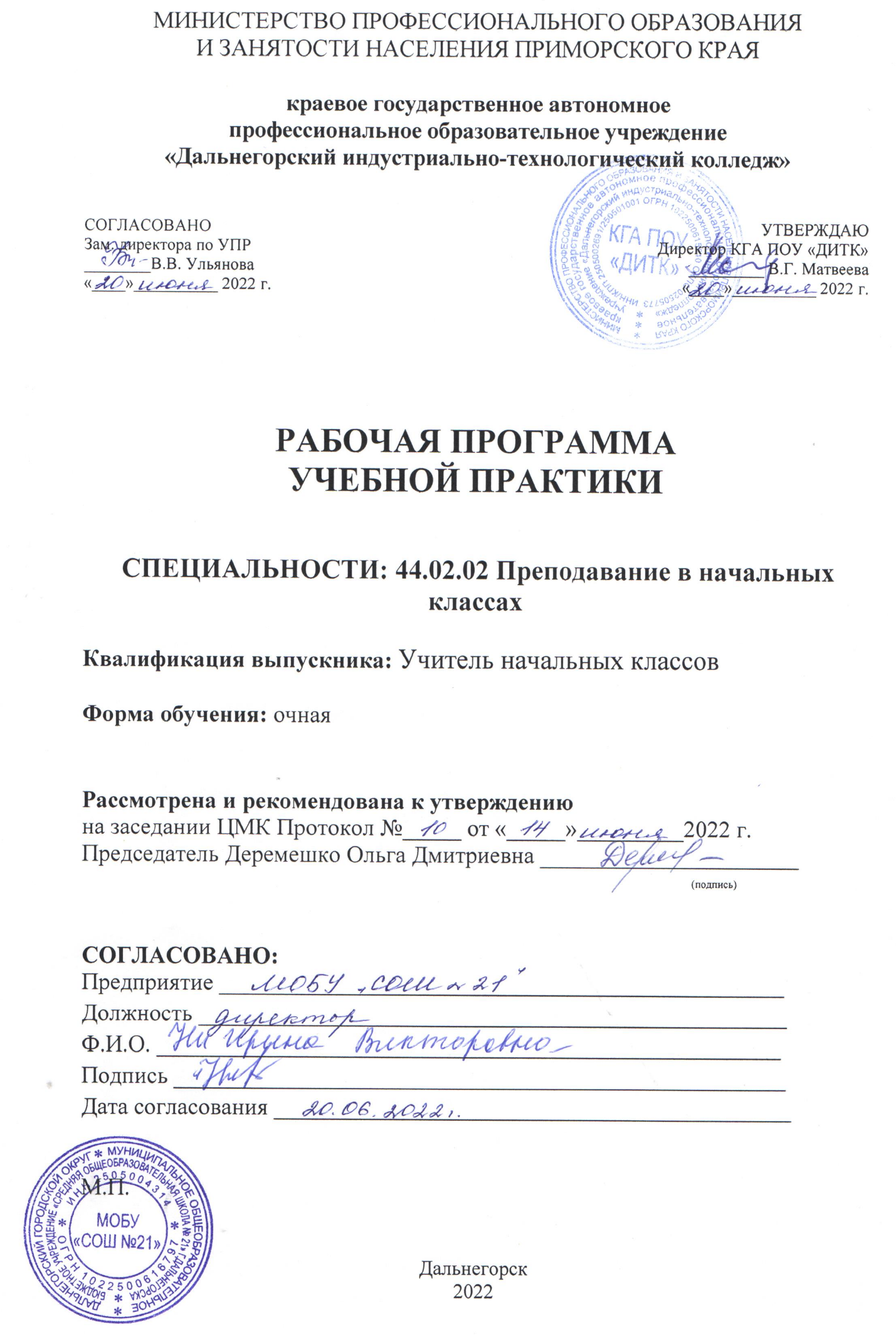 Рабочая программа учебной практики разработана в соответствии с требованиями:1. Федерального государственного образовательного стандарта по специальности среднего профессионального образования, утвержденного приказом МинобрнаукиРФ от от 27.10.2014 № 1353 зарегистрировано в Минюсте РФ от 24.11.2014 № 3486444.02.02 ПРЕПОДАВАНИЕ В НАЧАЛЬНЫХ КЛАССАХ (УГЛУБЛЕННОЙ ПОДГОТОВКИ)2. Профстандарт 01.001 Педагог (педагогическая деятельность в сфере дошкольного, начального общего, основного общего, среднего общего образования) (воспитатель, учитель, редакция с учетом изменений и дополнений на 5 августа 2016 года, Зарегистрировано в Министерстве юстиции Российской Федерации 6 декабря 2013 года, регистрационный N 30550;3. Примерных программ СПО (ПРОЕКТЫ) 2017-2020 (Резервная копия федерального реестра программ СПО) по специальности Преподавание в начальных классах (углубленной подготовки)4. Техническое описание компетенции «Преподавание в начальных классах» конкурсного движения «Молодые профессионалы Ворлдскиллс Россия».5. Учебного плана по специальности 44.02.02 Преподавание в начальных классах, утвержденного 24 мая 2022 г. Протокол № 9Организация – разработчик:краевое государственное автономное профессиональное образовательное учреждение «Дальнегорский индустриально-технологический колледж»Разработчики (и):Шульга Н.В. – преподаватель дисциплин профессионального цикла;Шевчик С.А. - преподаватель дисциплин профессионального циклаСОДЕРЖАНИЕ1ПАСПОРТ РАБОЧЕЙ ПРОГРАММЫУЧЕБНОЙ ПРАКТИКИ 1.1 Область применения программыРабочая программа учебной практики является частью программы подготовки специалистов среднего звена (ППССЗ) в соответствии с ФГОС по специальности44.02.02 Преподавание в начальных классах в части освоения квалификации: учитель начальных классовукрупненной группы направления подготовки 44.00.00 Образование и педагогические наукив части освоения основных видов деятельности (ОВД):Программа учебной практики может быть использована в дополнительном профессиональном образовании - повышение квалификации, переподготовка и профессиональная подготовка при наличии общего среднего образования1.2 Цели и задачи учебной практики:формирование у обучающихся первоначальных практических профессиональных умений в рамках модулей ОПОП СПО по основным видам профессиональной деятельности для освоения специальности 44.02.02 Преподавание в начальных классах;обучение трудовым приемам, операциям и способам выполнения трудовых процессов, характерных для специальности и необходимых для последующего освоения ими общих и профессиональных компетенций по избранной специальности в ходе освоения профессионального модуля: Требования к результатам освоения учебной практикиВ результате прохождения учебной практики по основным видам деятельности обучающийся должен уметь:1.3 Количество часов на освоение рабочей программы учебной практики: Всего – 396 часов, в том числе:В рамках освоения ПМ.01 – 72 часов;В рамках освоения ПМ.02 – 36 часов;В рамках освоения ПМ.03 – 36 часов;В рамках освоения ПМ.04 – 36 часов2 РЕЗУЛЬТАТЫ ОСВОЕНИЯ УЧЕБНОЙ ПРАКТИКИ Результатом освоения рабочей программы учебной практики является сформированность у обучающихся первоначальных практических профессиональных умений в рамках модулей ОПОП СПО по основным видам деятельности (ОВД),необходимых для последующего освоения ими профессиональных (ПК) и общих (ОК) компетенций, личностных результатов по избранной специальности3. ТЕМАТИЧЕСКИЙ ПЛАН И СОДЕРЖАНИЕ УЧЕБНОЙ ПРАКТИКИ 3.1. Тематический план учебной практики3.2 Содержание учебной практики Для характеристики уровня освоения учебного материала используются следующие обозначения: 2 - репродуктивный (выполнение деятельности по образцу, инструкции или под руководством); 3 -продуктивный (планирование и самостоятельное выполнение деятельности, решение проблемных задач)4 УСЛОВИЯ РЕАЛИЗАЦИИ РАБОЧЕЙ ПРОГРАММЫ УЧЕБНОЙ ПРАКТИКИ4.1 Требования к минимальному материально-техническому обеспечениюРеализация программы модуля предполагает наличие:учебных кабинетов педагогики и психологии;лабораторий информатики и информационно-коммуникационных технологий;залов: библиотека, читальный зал с выходов в сеть Интернет.Оборудование учебного кабинета педагогики и психологии:- комплект диагностического инструментария;-наглядные пособия.Технические средства обучения: интерактивная доска, компьютер, принтер, сканер, проектор, программное обеспечение общего и профессионального назначения.Реализация программы предполагает обязательную учебную и производственную практику.4.2. Информационное обеспечение обучения.Перечень рекомендуемых учебных изданий, Интернет-ресурсов, дополнительной литературыОсновные источники:Алхасов Д.С. Методика обучения предмету «Физическая культура». В 2 ч. Ч. 1. Учебное пособие для СПО. Москва: Издательство Юрайт, 2019. 254 с.Алхасов Д.С. Методика обучения предмету «Физическая культура». В 2 ч. Ч. 2. Учебное пособие для СПО. Москва: Издательство Юрайт, 2019. 441 с.Антонова Е.С. Методика преподавания русского языка (начальные классы). Учебник для студентов учреждений СПО. М.: Издательский центр «Академия», 2017. 448 с.Байбородова Л.В., Фалетрова О.М., Тгомчук С.А. Преподавание музыки в начальной школе. Учебное пособие для СПО. 2 издание. Москва: Издательство Юрайт, 2019. 248 с.Веденеева О.А., Савва Л.И., Сайгушев Н.Я. Теория и практика работы классного руководителя. Учебное пособие. М.: Мир науки, 2016. 140 с.Виленская Т.Е. Теория и методика физического воспитания: оздоровительные технологии физического воспитания младших школьников. Учебное пособие для СПО. Москва: Издательство Юрайт, 2019. 285 с.Галямова Э.М., Выгонов В.В., Першина Ж.А. Методика обучения продуктивным видам деятельности с практикумом. Учебник для СПО. М.: Издательский центр «Академия», 2018. 176 с.Гусевская О.В. Классный руководитель в начальной школе: учебно-методическое пособие для студентов вузов. Иркутск: Изд-во ООО «Типография «Иркут», 2017. 161 с.Далингер В.А., Борисова Л.П. Методика обучения математике в начальной школе. 2 издание. Москва: Издательство Юрайт, 2019. 187 с.Зиновьева Т.И., Курлыгина О.Е., Трегубова Л.С. Методика обучения русскому языку. Практикум: учебное пособие для СПО. 2 издание. Москва: Издательство Юрайт, 2019. 319 с.Калинченко А.В., Шикова Р.Н., Леонович Е.Н. Методика преподавания начального курса математики: учебное пособие для студентов учреждений СПО, 2018. 208 Козина Е.Ф. Естествознание с методикой преподавания. Практикум: учебное пособие для СПО. Москва: Издательство Юрайт, 2019. 256 с.Копотева Г.Л., Логвинова И.М. Проектируем урок, формирующий универсальные учебные действия. Волгоград: Учитель, 2019. 99 с.Матвеев А.П. Методика физического воспитания в начальной школе: учебное пособие для студентов учреждений сред.проф. образования. М.: Владос-Пресс, 2003. 246 Методика обучения русскому языку и литературному чтению. Учебник и практикум для СПО / под общей ред. Т.И. Зиновьевой. Москва: Издательство Юрайт, 2019. 468 с.Методика преподавания предмета «окружающий мир»: учебник и практикум для СПО / под общей ред. М.С. Смирновой. Москва: Издательство Юрайт, 2019. 306 с.Минералова И.Г. Детская литература: учебник и практикум для СПО. Москва: Издательство Юрайт, 2019. 333 с.Минова М.В. Диагноскасформированности познавательных умений у учащихся 1-4 классов. Волгоград: Учитель, 2016. 79 с.Миронов А.В. Как построить урок в соответствии с ФГОС. Волгоград: Учитель, 2016. 174 с.Приказ Министерства образования и науки РФ от 4 октября 2010 г. № 986 «Об утверждении федеральных требований к образовательным учреждениям части минимальной оснащенности учебного процесса и оборудования учебных помещений»Программы внеурочной деятельности. Авторы-составители: Васюкова М.В., Шаповалова Е.А. Волгоград: Учитель, 2019. 89 с.Светловская Н.Н., Пиче-оол. Детская литература в современной начальной школе. Учебное пособие для СПО. Москва: Издательство Юрайт, 2019. 193 с.Серебренников Л.Н. Методика преподавания технологии (труда). Учебник для СПО. 2 издание. Москва: Издательство Юрайт, 2019. 226 с.Сковородкина И.З., Герасимова С.А. Теория и методика воспитания детей младшего школьного возраста. Учебное пособие для студентов учреждений СПО. М.: Издательский центр «Академия», 2018. 318 с.Стойлова Л.П. Теоретические основы начального курса математики. Учебное пособие для студентов учреждений СПО. М.: Издательский центр «Академия», 2018. 212 сФедеральный государственный образовательный стандарт [Электронный ресурс] Режим доступа: https://gym1529c.mskobr.ru/files/fgos _dlya_roditelej.pdf (дата обращения: 14.05.19 г.)Фугелова Т.А. Образовательные программы начальной школы. Учебное пособие для СПО. 2 издание. Москва: Издательство Юрайт, Тюмень: Издатальство Тюменского государственного университета, 2019. 465 с.Щуркова Н.Е. Педагогика: игровые методики в классном руководстве. Учебное пособие для СПО. 5 издание. Москва: Издательство Юрайт, 2017. 167 с.Дополнительные источники:Билалова Л.М., Иванова О.М., Фатихова Л.Ф. Русский язык и математика в начальной школе в опорных таблицах: методическое пособие. М.: Издательский дом Академии Естествознания, 2018. 104 с.Бордовская Н.В., Реан А.А. Педагогика: учебное пособие. Спб.: Питер, 2006. 304 с. [Электронный ресурс] Режим доступа: http://intellect-invest.org.ua/content/userfiles/files/library/Bordovskaya_Rean_Pedagogika_2008.pdf (дата обращения 10.05.19 г.)Вайндорф-Сысоева М.Е. Технология организации и оформления научно-исследовательских работ. Учебно-методическое пособие.М.: Перспектива, 2011. 102 с. [Электронный ресурс] Режим доступа: https://docviewer.yandex.ru/view/0/?
page=1&* (дата обращения: 12.04.19 г.)Верховых И.В. Воспитательные аспекты преподавания основ светской этики в начальной школе: учебно-практическое пособие. Челябинск: Изд-во Южно-Урал. гос. гуман.-пед. ун-та, 2018. 135 с.Видеоуроки по основным предметам школьной программы [Электронный ресурс] Режим доступа: https://interneturok.ru (дата обращения: 14.05.19 г.)Габай Т.В. Педагогическая психология: учебное пособие. М.: Издательский центр «Академия», 2017. 240 с.Григорьев Д.В., Степанов П.В. Программы внеурочной деятельности. Познавательная деятельность. Проблемно-ценностное общение: пособие для учителей общеобразовательных учреждений. М.: Просвещение, 2011. 96с. [Электронный ресурс] Режим доступа: https://59321s008.edusite.ru/Dsw Media /grigorev_d_v_stepanov_p_v
programmy_vneurochnoi_deyatelnosti.pdf (дата обращения: 19.04.19 г.)Григорьев Д.В., Степанов П.В. Внеурочная деятельность школьников. Методический конструктор. М.: Просвещение, 2010. 223 с. [Электронный ресурс] Режим доступа: https://docs.google.com/viewerng/viewer?url=https:// nsportal.ru/sites/default/files/2016/11/24/vneurochnaya_deyatelnost.doc (дата обращения: 19.04.19 г.)Дмитриева Л.Г., Червоиваненко Н.М. Методика музыкального воспитания в школе [Электронный ресурс] Режим доступа: http://bookre.org/reader?file=759456&pg=15 (дата обращения 19.05.19 г.)Истомина Н.Б., Заяц Ю.С. Практикум по методике обучения математике в начальной школе: Развивающее обучение. Смоленск: Ассоциация XXI век, 2009. 144 с. [Электронный ресурс] Режим доступа: http:// edu.vspu.ru (дата обращения 14.05.19 г.)Истомина Н.Б. Методика обучения математике в начальной школе: Развивающее обучение. Смоленск: Ассоциация XXI век, 2005. 272 с. [Электронный ресурс] Режим доступа: https://docplayer.ru/66612044-Metodika-obucheniya-matematike-v-nachalnoy-shkole.html (дата обращения 14.05.19 г.)Коноваленко М.Ю. Психология общения: учебник и практикум для СПО. 2 издание. Москва: Издательство Юрайт, 2019. 476 с.Конышева Н.М. Технология. [Электронный ресурс] Режим доступа: http://www.лицей23.рф/docs/dey/opop/nach/antex14.pdf (дата обращения 15.05.19 г.)Кукушин B.C. Теория и методика воспитательной работы. Учебное пособие. Ростов на Дону: Изд. Центр МарТ, 2002. 320 с. [Электронный ресурс] Режим доступа: http://bookfi.net/book/525040 (дата обращения 10.05.19 г.)Лях В.И. Физическая культура. 1-4 классы. Рабочие программы. М.: Просвещение, 2012. [Электронный ресурс] Режим доступа: https://nov-shkola1.nubex.ru/sveden/education/program_31333.html (дата обращения 17.05.19 г.)Нарциссова С.Ю., Киселева А.И. Коррекционная педагогика: учебное пособие. М.: Академия МНЭПУ. 2017. 183 с.Неменский Б.М., Неменская Л.А., Горяева Н.А. Изобразительное искусство. Рабочие программы. Предметная линия учебников под редакцией Н.Б. Неменского. 1-4 классы: пособие для учителей общеобразоват. организаций. 5 издание. М.: Просвещение, 2015. 128 с. [Электронный ресурс] Режим доступа: https://
prosv.ru/_data/assistance/25/0efe3a7b-51c1-11df-b021-0019b9f502d2_1.pdf (дата обращения 15.05.19 г.)Одарённые дети / под общ.ред. Г.В. Бурменской, В.М.Слуцкого. М.: Прогресс, 1991. 376 с. [Электронный ресурс] Режим доступа: http://bookre.org/reader?
file=630803&pg=4 (дата обращения 10.05.19 г.)Оконешникова Н.В. Технологическое образование в начальной школе: учебное пособие. Якутск: Издательский дом СВФУ, 2019. 88 с.Олимпиадные задания. Русский язык. Математика. Окружающий мир. 3-4 классы. Автор-составитель: Лободина Н.В. Волгоград: Учитель, 2019. 331 с.Островская О.В. Уроки изобразительного искусства в начальной школе. 1-4 классы: Пособие для учителя М.: ВЛАДОС, 2003. 276 с. [Электронный ресурс] Режим доступа: https://alleng.org/d/art/art490.htm (дата обращения 10.05.19 г.)Петросова Р.А. Естествознание и основы экологии. Учебное пособие для СПО / Петросова Р.А., Голов В.П., Сивоглазов В.И., Страут Е.К. М.: Дрофа, 2007. [Электронный ресурс] Режим доступа: https://iknigi.net/avtor-renata-petrosova/51664-estestvoznanie-i-osnovy-ekologii-renata-petrosova/read/; line-height: 100%"> Пирожкова А.О. Теория и практика обучения английскому языку в начальных классах. Учебное пособие. Саратов.: Ай Пи Эр Медиа, 2018. 151 с.Родительские собрания в начальной школе. Что должны знать родители о ФГОС НОО. Авторы-составители: Т.Н. Чеботарева, н.Р. Камалова и др. Волгоград: Учитель, 2016. 159 с.Торочкова Т.Ю. Теория и методика физического воспитания детей младшего школьного возраста с практикумом. Учебник. М.: Издательский центр «Академия», 2018. 272 с.Фестиваль педагогических идей «Открытый урок». Внеклассная работа. [Электронный ресурс] Режим доступа: http://festival.1september.ru /subjects/20/ (дата обращения: 10.05.19 г.)Фестиваль педагогических идей «Открытый урок». Классное руководство. [Электронный ресурс] Режим доступа: http://festival.1september.ru/
subjects/22/ (дата обращения: 10.05.19 г.)Фестиваль педагогических идей «Открытый урок». Работа с родителями. [Электронный ресурс] Режим доступа: http://festival.1september. ru/subjects/23/ (дата обращения: 10.05.19 г.)4.3 Общие требования к организации учебной практики Учебная практика входит в профессиональный цикл обязательной части основной образовательной программы среднего профессионального образования по специальности 44.02.02 Преподавание в начальных классах. Освоению программы учебной практики предшествует освоение программ общепрофессиональных дисциплин и междисциплинарных курсов: ОП.01	ПедагогикаОП.02	ПсихологияОП.03	Возрастная анатомия, физиология и гигиенаОП.04	Правовое обеспечение профессиональной деятельностиОП.05	Безопасность жизнедеятельностиОП.06	Практикум по каллиграфии и орфографииОП.07	Основы предпринимательской деятельности и финансовой грамотностиОП.08	Основы коррекционной педагогики и коррекционной психологииОП.09	Культура речи педагогаОП.10	Основы эстетического воспитанияОП.11	Формирование универсальных учебных действийМДК.01.01	Теоретические основы организации обучения в начальных классахМДК.01.02	Русский язык с методикой преподаванияМДК.01.03	Детская литература с практикумом по выразительному чтениюМДК.01.04	Теоретические основы начального курса математики с методикой преподаванияМДК.01.05	Естествознание с методикой преподаванияМДК.01.06	Методика обучения продуктивным видам деятельности с практикумомМДК.01.07	Теория и методика физического воспитания с практикумомМДК.01.08	Теория и методика музыкального воспитания с практикумомМДК.02.01	Основы организации внеурочной работы в научно-познавательной деятельностиМДК.03.01	Теоретические и методологические основы деятельности классного руководителяМДК.03.02	Организация летнего оздоровительного отдыха детейМДК.04.01	Теоретические и прикладные аспекты методической работы учителя начальных классовУчебная практика реализуется в аудиториях, оснащенных оборудованием, инструментами, расходными материалами, обеспечивающих выполнение всех видов работ, определенных содержанием ФГОС СПО, в том числе оборудования и инструментов (или их аналогов), используемых при проведении чемпионатов Ворлдскиллс и указанных в инфраструктурных листах конкурсной документации Ворлдскиллс по компетенции: Преподавание в младших классах, конкурсного движения «Молодые профессионалы» (Ворлдскиллс).Практическое обучение инвалидов и лиц с ограниченными возможностями здоровья в колледже организовано в группах совместно с другими обучающимися.Организация практики обучающихся инвалидов и лиц с ОВЗ осуществляется всоответствии с Положением о практической подготовке в КГА ПОУ «ДИТК» на общих основаниях без предоставления специальных рабочих мест.При необходимости для инвалидов и лиц с ограниченными возможностями здоровья форма проведения практики устанавливается колледжем с учетом особенностей психофизического развития, индивидуальных возможностей и состояния здоровья. При определении мест прохождения учебной практики обучающимся инвалидом учитываются рекомендации, данные по результатам медико-социальной экспертизы, содержащиеся в индивидуальной программе реабилитации инвалида, относительно рекомендованных условий и видов труда, содержащиеся в утвержденном приказе Министерства труда России от 19 ноября 2013 года № 685н. Учебная практика проводится мастерами производственного обучения и/или преподавателями профессионального цикла концентрировано в течение учебного процесса.Завершается освоение учебной практики в рамках промежуточной аттестации дифференцированным зачётом.Обучающиеся, успешно освоившие программу учебной практики, допускаются к производственной практике.4.4 Кадровое обеспечение образовательного процессаТребования к квалификации педагогических кадров, осуществляющих руководство практикой: высшее или среднее педагогическое образование (преподаватель педагогики, психологии, преподаватель частных методик, учитель начальных классов); опыт педагогической деятельности не менее 3 лет. Преподаватели должны проходить стажировку в профильных вузах не реже 1 раза в 3 года, согласно требованиям ФГОС нового поколения. Учителя начальных классов должны проходить курсовую переподготовку в объеме не менее 72 часов не реже 1 раза в 3 года.5 КОНТРОЛЬ И ОЦЕНКА РЕЗУЛЬТАТОВ ОСВОЕНИЯ ПРОГРАММЫ УЧЕБНОЙ ПРАКТИКИКонтроль и оценка результатов освоения учебной практики осуществляется руководителем практики в процессе проведения учебных занятий, самостоятельного выполнения обучающимися заданий, выполнения практических проверочных работ. В результате освоения учебной практики, в рамках профессиональных модулей, обучающиеся проходят промежуточную аттестацию в форме дифференцированного зачета.Контроль и оценка умений Контроль и оценка освоения общих и профессиональных компетенцийФормы и методы контроля и оценки результатов обучения должны позволять проверять у обучающихся не только сформированность профессиональных компетенций, но и развитие общих компетенций, личностных результатов, обеспечивающих их умения.Личностные результаты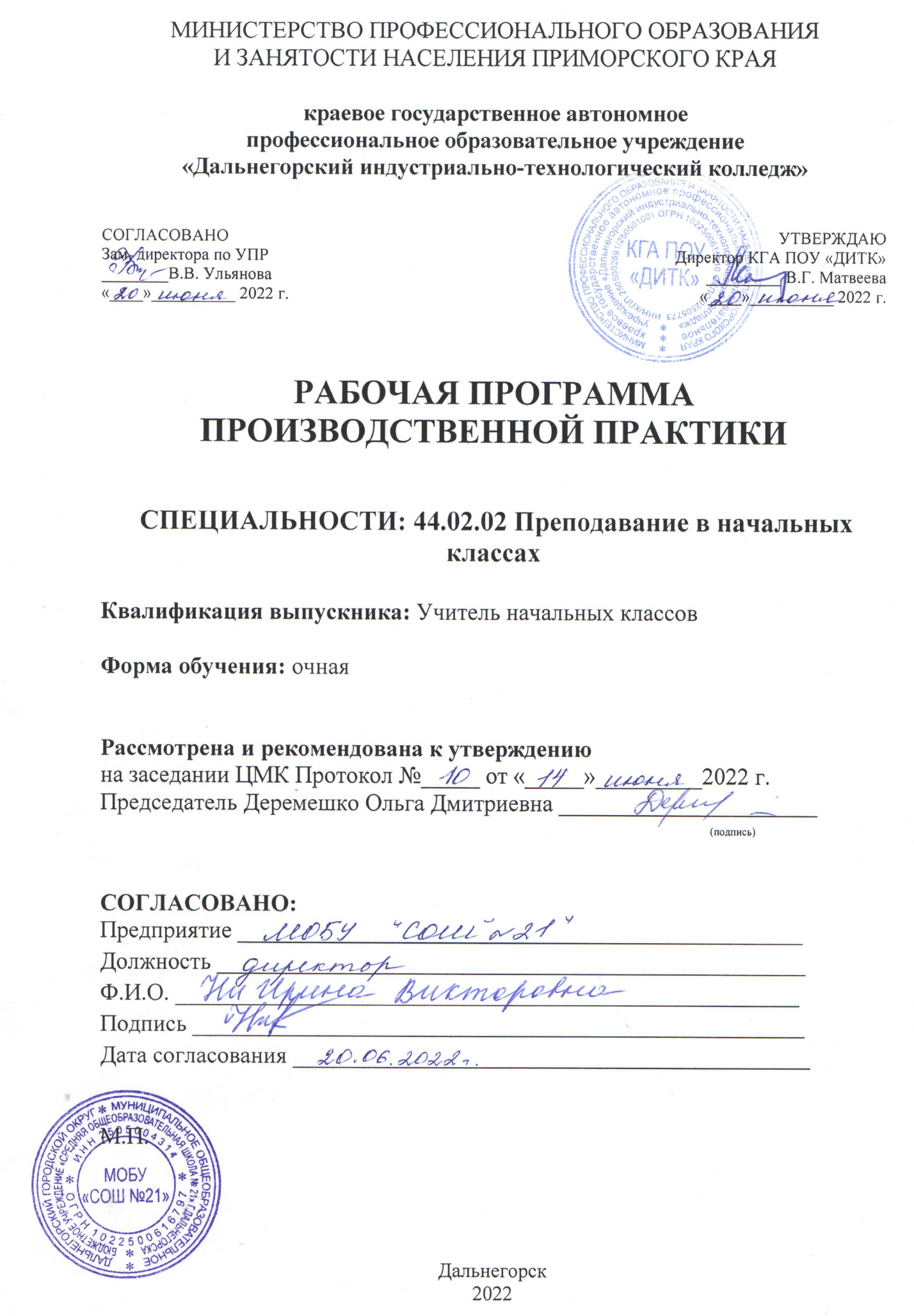 Рабочая программа производственной практики разработана в соответствии с требованиями:Федерального государственного образовательного стандарта по специальности среднего профессионального образования утвержденного приказом Минобрнауки РФ от от 27.10.2014 № 1353 зарегистрировано в Минюсте РФ от 24.11.2014 № 34864 44.02.02 ПРЕПОДАВАНИЕ В НАЧАЛЬНЫХ КЛАССАХ (УГЛУБЛЕННОЙ ПОДГОТОВКИ);Профстандарт 01.001 Педагог (педагогическая деятельность в сфере дошкольного, начального общего, основного общего, среднего общего образования) (воспитатель, учитель, редакция с учетом изменений и дополнений на 5 августа 2016 года, Зарегистрировано в Министерстве юстиции Российской Федерации 6 декабря 2013 года, регистрационный N 30550;Примерных программ СПО (ПРОЕКТЫ) 2017-2020 (Резервная копия федерального реестра программ СПО) по специальности Преподавание в начальных классах (углубленной подготовки)Учебного плана по специальности 44.02.02 Преподавание в начальных классах, утвержденного 24 мая 2022 г. Протокол № 9Организация – разработчик:краевое государственное автономное профессиональное образовательное учреждение «Дальнегорский индустриально-технологический колледж»Разработчики (и):Шульга Н.В. – преподаватель дисциплин профессионального цикла;Бакарась Л.И.- директор МОБУ «СОШ № 2»Ни И.В. – директор МОБУ «СОШ № 21»СОДЕРЖАНИЕПАСПОРТ РАБОЧЕЙ ПРОГРАММЫ ПРОИЗВОДСТВЕННОЙ ПРАКТИКИ1.1 Область применения программыРабочая программа производственной практики является частью программы подготовки специалистов среднего звена (ППССЗ) в соответствии с ФГОС по специальности44.02.02 Преподавание в начальных классах в части освоения квалификации: учитель начальных классовукрупненной группы направления подготовки 44.00.00 Образование и педагогические наукив части освоения основных видов деятельности (ОВД):Программа производственной практики может быть использована в дополнительном профессиональном образовании – повышение квалификации, переподготовка и профессиональной подготовке.Цели и задачи производственной практики:Целью производственной практики является:формирование общих и профессиональных компетенций;комплексное освоение обучающимися всех видов профессиональной деятельности по специальности, заложенных в ФГОС СПО;приобретение необходимых умений и опыта практической работы по специальности 44.02.02 Преподавание в начальных классах.Формой аттестации производственной практики является дифференцированный зачет.Задачами производственной практики являются:закрепление и совершенствование приобретенного в процессе обучения опыта практической деятельности обучающихся в сфере изучаемой специальности; развитие общих и профессиональных компетенций;освоение современных производственных процессов, технологий;адаптация обучающихся к конкретным условиям деятельности предприятий различных организационно-правовых форм. Производственная практика обучающихся проводится в организациях на основе договоров между образовательным учреждением и организацией, куда направляются обучающиеся. Направление деятельности организаций должно соответствовать профилю подготовки обучающихся.Производственная практика организуется колледжем.Требования к результатам освоения учебной практикиВ результате прохождения производственной практики по основным видам деятельности обучающийся должен иметь практический опыт:1.3 Количество часов на освоение рабочей программы производственной практики: Всего – 648 часа, в том числе:В рамках освоения ПМ.01 – 540 часов;В рамках освоения ПМ 02 – 36 часов;В рамках освоения ПМ. 03 – 36 часов;В рамках освоения ПМ. 04 – 36 часов.2 РЕЗУЛЬТАТЫ ОСВОЕНИЯ РАБОЧЕЙ ПРОГРАММЫ ПРОИЗВОДСТВЕННОЙ ПРАКТИКИРезультатом освоения рабочей программы производственной практики по профилю специальности является сформированность у обучающихся общих и профессиональных компетенций приобретение практического опыта в рамках профессиональных модулей ОПОП СПО по каждому из основных видов деятельности, предусмотренных ФГОС СПО по специальности 44.02.02 Преподавание в начальных классах, подбор и накопление материала для выпускной квалификационной работы, курсовой работы,необходимых для последующего освоения ими профессиональных (ПК) и общих (ОК) компетенций, личностных результатов по избранной специальности.3 ТЕМАТИЧЕСКИЙ ПЛАН И СОДЕРЖАНИЕ ПРОИЗВОДСТВЕННОЙ ПРАКТИКИ 3.1 Тематический план производственной практики3.2 Содержание производственной практикиДля характеристики уровня освоения материала используются следующие обозначения: 2 - репродуктивный (выполнение деятельности по образцу, инструкции или под руководством); 3 - продуктивный (планирование и самостоятельное выполнение деятельности, решение проблемных задач)4 УСЛОВИЯ РЕАЛИЗАЦИИ РАБОЧЕЙ ПРОГРАММЫ ПРОИЗВОДСТВЕННОЙ ПРАКТИКИ 4.1 Требования к минимальному материально-техническому обеспечениюПроизводственная практика проходит в муниципальных общеобразовательных учреждениях г. Дальнегорска. Реализация программы модуля предполагает наличие:учебных кабинетов педагогики и психологии;лабораторий информатики и информационно-коммуникационных технологий;залов: библиотека, читальный зал с выходов в сеть Интернет.Оборудование  учебного кабинета педагогики и психологии:комплект диагностического инструментария;наглядные пособия.Технические средства обучения: интерактивная доска, компьютер, принтер, сканер, проектор, программное обеспечение общего и профессионального назначения.4.2. Информационное обеспечение обучения.Основные источники:Алхасов Д.С. Методика обучения предмету «Физическая культура». В 2 ч. Ч. 1. Учебное пособие для СПО. Москва: Издательство Юрайт, 2019. 254 с.Алхасов Д.С. Методика обучения предмету «Физическая культура». В 2 ч. Ч. 2. Учебное пособие для СПО. Москва: Издательство Юрайт, 2019. 441 с.Антонова Е.С. Методика преподавания русского языка (начальные классы). Учебник для студентов учреждений СПО. М.: Издательский центр «Академия», 2017. 448 с.Байбородова Л.В., Фалетрова О.М., Тгомчук С.А. Преподавание музыки в начальной школе. Учебное пособие для СПО. 2 издание. Москва: Издательство Юрайт, 2019. 248 с.Веденеева О.А., Савва Л.И., Сайгушев Н.Я. Теория и практика работы классного руководителя. Учебное пособие. М.: Мир науки, 2016. 140 с.Виленская Т.Е. Теория и методика физического воспитания: оздоровительные технологии физического воспитания младших школьников. Учебное пособие для СПО. Москва: Издательство Юрайт, 2019. 285 с.Галямова Э.М., Выгонов В.В., Першина Ж.А. Методика обучения продуктивным видам деятельности с практикумом. Учебник для СПО. М.: Издательский центр «Академия», 2018. 176 с.Гусевская О.В. Классный руководитель в начальной школе: учебно-методическое пособие для студентов вузов. Иркутск: Изд-во ООО «Типография «Иркут», 2017. 161 с.Далингер В.А., Борисова Л.П. Методика обучения математике в начальной школе. 2 издание. Москва: Издательство Юрайт, 2019. 187 с.Зиновьева Т.И., Курлыгина О.Е., Трегубова Л.С. Методика обучения русскому языку. Практикум: учебное пособие для СПО. 2 издание. Москва: Издательство Юрайт, 2019. 319 с.Калинченко А.В., Шикова Р.Н., Леонович Е.Н. Методика преподавания начального курса математики: учебное пособие для студентов учреждений СПО, 2018. 208 Козина Е.Ф. Естествознание с методикой преподавания. Практикум: учебное пособие для СПО. Москва: Издательство Юрайт, 2019. 256 с.Копотева Г.Л., Логвинова И.М. Проектируем урок, формирующий универсальные учебные действия. Волгоград: Учитель, 2019. 99 с.Матвеев А.П. Методика физического воспитания в начальной школе: учебное пособие для студентов учреждений сред. проф. образования. М.: Владос-Пресс, 2003. 246 Методика обучения русскому языку и литературному чтению. Учебник и практикум для СПО / под общей ред. Т.И. Зиновьевой. Москва: Издательство Юрайт, 2019. 468 с.Методика преподавания предмета «окружающий мир»: учебник и практикум для СПО / под общей ред. М.С. Смирновой. Москва: Издательство Юрайт, 2019. 306 с.Минералова И.Г. Детская литература: учебник и практикум для СПО. Москва: Издательство Юрайт, 2019. 333 с.Минова М.В. Диагноска сформированности познавательных умений у учащихся 1-4 классов. Волгоград: Учитель, 2016. 79 с.Миронов А.В. Как построить урок в соответствии с ФГОС. Волгоград: Учитель, 2016. 174 с.Приказ Министерства образования и науки РФ от 4 октября 2010 г. № 986 «Об утверждении федеральных требований к образовательным учреждениям части минимальной оснащенности учебного процесса и оборудования учебных помещений»Программы внеурочной деятельности. Авторы-составители: Васюкова М.В., Шаповалова Е.А. Волгоград: Учитель, 2019. 89 с.Светловская Н.Н., Пиче-оол. Детская литература в современной начальной школе. Учебное пособие для СПО. Москва: Издательство Юрайт, 2019. 193 с.Серебренников Л.Н. Методика преподавания технологии (труда). Учебник для СПО. 2 издание. Москва: Издательство Юрайт, 2019. 226 с.Сковородкина И.З., Герасимова С.А. Теория и методика воспитания детей младшего школьного возраста. Учебное пособие для студентов учреждений СПО. М.: Издательский центр «Академия», 2018. 318 с.Стойлова Л.П. Теоретические основы начального курса математики. Учебное пособие для студентов учреждений СПО. М.: Издательский центр «Академия», 2018. 212 сФедеральный государственный образовательный стандарт [Электронный ресурс] Режим доступа: https://gym1529c.mskobr.ru/files/fgos _dlya_roditelej.pdf (дата обращения: 14.05.19 г.)Фугелова Т.А. Образовательные программы начальной школы. Учебное пособие для СПО. 2 издание. Москва: Издательство Юрайт, Тюмень: Издатальство Тюменского государственного университета, 2019. 465 с.Щуркова Н.Е. Педагогика: игровые методики в классном руководстве. Учебное пособие для СПО. 5 издание. Москва: Издательство Юрайт, 2017. 167 с.Дополнительные источники:Билалова Л.М., Иванова О.М., Фатихова Л.Ф. Русский язык и математика в начальной школе в опорных таблицах: методическое пособие. М.: Издательский дом Академии Естествознания, 2018. 104 с.Бордовская Н.В., Реан А.А. Педагогика: учебное пособие. Спб.: Питер, 2006. 304 с. [Электронный ресурс] Режим доступа: http://intellect-invest.org.ua/content/userfiles/files/library/Bordovskaya_Rean_Pedagogika_2008.pdf (дата обращения 10.05.19 г.)Вайндорф-Сысоева М.Е. Технология организации и оформления научно-исследовательских работ. Учебно-методическое пособие.М.: Перспектива, 2011. 102 с. [Электронный ресурс] Режим доступа: https://docviewer.yandex.ru/view/0/?page=1&* (дата обращения: 12.04.19 г.)Верховых И.В. Воспитательные аспекты преподавания основ светской этики в начальной школе: учебно-практическое пособие. Челябинск: Изд-во Южно-Урал. гос. гуман.-пед. ун-та, 2018. 135 с.Видеоуроки по основным предметам школьной программы [Электронный ресурс] Режим доступа: https://interneturok.ru (дата обращения: 14.05.19 г.)Габай Т.В. Педагогическая психология: учебное пособие. М.: Издательский центр «Академия», 2017. 240 с.Григорьев Д.В., Степанов П.В. Программы внеурочной деятельности. Познавательная деятельность. Проблемно-ценностное общение: пособие для учителей общеобразовательных учреждений. М.: Просвещение, 2011. 96с. [Электронный ресурс] Режим доступа: https://59321s008.edusite.ru/Dsw Media /grigorev_d_v_stepanov_p_v
programmy_vneurochnoi_deyatelnosti.pdf (дата обращения: 19.04.19 г.)Григорьев Д.В., Степанов П.В. Внеурочная деятельность школьников. Методический конструктор. М.: Просвещение, 2010. 223 с. [Электронный ресурс] Режим доступа: https://docs.google.com/viewerng/viewer?url=https:// nsportal.ru/sites/default/files/2016/11/24/vneurochnaya_deyatelnost.doc (дата обращения: 19.04.19 г.)Дмитриева Л.Г., Червоиваненко Н.М. Методика музыкального воспитания в школе [Электронный ресурс] Режим доступа: http://bookre.org/reader?file=759456&pg=15 (дата обращения 19.05.19 г.)Истомина Н.Б., Заяц Ю.С. Практикум по методике обучения математике в начальной школе: Развивающее обучение. Смоленск: Ассоциация XXI век, 2009. 144 с. [Электронный ресурс] Режим доступа: http:// edu.vspu.ru (дата обращения 14.05.19 г.)Истомина Н.Б. Методика обучения математике в начальной школе: Развивающее обучение. Смоленск: Ассоциация XXI век, 2005. 272 с. [Электронный ресурс] Режим доступа: https://docplayer.ru/66612044-Metodika-obucheniya-matematike-v-nachalnoy-shkole.html (дата обращения 14.05.19 г.)Коноваленко М.Ю. Психология общения: учебник и практикум для СПО. 2 издание. Москва: Издательство Юрайт, 2019. 476 с.Конышева Н.М. Технология. [Электронный ресурс] Режим доступа: http://www.лицей23.рф/docs/dey/opop/nach/antex14.pdf (дата обращения 15.05.19 г.)Кукушин B.C. Теория и методика воспитательной работы. Учебное пособие. Ростов на Дону: Изд. Центр МарТ, 2002. 320 с. [Электронный ресурс] Режим доступа: http://bookfi.net/book/525040 (дата обращения 10.05.19 г.)Лях В.И. Физическая культура. 1-4 классы. Рабочие программы. М.: Просвещение, 2012. [Электронный ресурс] Режим доступа: https://nov-shkola1.nubex.ru/sveden/education/program_31333.html (дата обращения 17.05.19 г.)Нарциссова С.Ю., Киселева А.И. Коррекционная педагогика: учебное пособие. М.: Академия МНЭПУ. 2017. 183 с.Неменский Б.М., Неменская Л.А., Горяева Н.А. Изобразительное искусство. Рабочие программы. Предметная линия учебников под редакцией Н.Б. Неменского. 1-4 классы: пособие для учителей общеобразоват. организаций. 5 издание. М.: Просвещение, 2015. 128 с. [Электронный ресурс] Режим доступа: https://
prosv.ru/_data/assistance/25/0efe3a7b-51c1-11df-b021-0019b9f502d2_1.pdf (дата обращения 15.05.19 г.)Одарённые дети / под общ. ред. Г.В. Бурменской, В.М.Слуцкого. М.: Прогресс, 1991. 376 с. [Электронный ресурс] Режим доступа: http://bookre.org/reader?
file=630803&pg=4 (дата обращения 10.05.19 г.)Оконешникова Н.В. Технологическое образование в начальной школе: учебное пособие. Якутск: Издательский дом СВФУ, 2019. 88 с.Олимпиадные задания. Русский язык. Математика. Окружающий мир. 3-4 классы. Автор-составитель: Лободина Н.В. Волгоград: Учитель, 2019. 331 с.Островская О.В. Уроки изобразительного искусства в начальной школе. 1-4 классы: Пособие для учителя М.: ВЛАДОС, 2003. 276 с. [Электронный ресурс] Режим доступа: https://alleng.org/d/art/art490.htm (дата обращения 10.05.19 г.)Петросова Р.А. Естествознание и основы экологии. Учебное пособие для СПО / Петросова Р.А., Голов В.П., Сивоглазов В.И., Страут Е.К. М.: Дрофа, 2007. [Электронный ресурс] Режим доступа: https://iknigi.net/avtor-renata-petrosova/51664-estestvoznanie-i-osnovy-ekologii-renata-petrosova/read/; line-height: 100%"> Пирожкова А.О. Теория и практика обучения английскому языку в начальных классах. Учебное пособие. Саратов.: Ай Пи Эр Медиа, 2018. 151 с.Родительские собрания в начальной школе. Что должны знать родители о ФГОС НОО. Авторы-составители: Т.Н. Чеботарева, н.Р. Камалова и др. Волгоград: Учитель, 2016. 159 с.Торочкова Т.Ю. Теория и методика физического воспитания детей младшего школьного возраста с практикумом. Учебник. М.: Издательский центр «Академия», 2018. 272 с.Фестиваль педагогических идей «Открытый урок». Внеклассная работа. [Электронный ресурс] Режим доступа: http://festival.1september.ru /subjects/20/ (дата обращения: 10.05.19 г.)Фестиваль педагогических идей «Открытый урок». Классное руководство. [Электронный ресурс] Режим доступа: http://festival.1september.ru/
subjects/22/ (дата обращения: 10.05.19 г.)Фестиваль педагогических идей «Открытый урок». Работа с родителями. [Электронный ресурс] Режим доступа: http://festival.1september. ru/subjects/23/ (дата обращения: 10.01.19 г.)4.3 Общие требования к организации производственной практики Производственная практика входит в профессиональный цикл обязательной части основной образовательной программы среднего профессионального образования по специальности 44.02.02 Преподавание в начальных классах. Освоению программы учебной практики предшествует освоение программ общепрофессиональных дисциплин и междисциплинарных курсов, УП: ОП.01	ПедагогикаОП.02	ПсихологияОП.03	Возрастная анатомия, физиология и гигиенаОП.04	Правовое обеспечение профессиональной деятельностиОП.05	Безопасность жизнедеятельностиОП.06	Практикум по каллиграфии и орфографииОП.07	Основы предпринимательской деятельности и финансовой грамотностиОП.08	Основы коррекционной педагогики и коррекционной психологииОП.09	Культура речи педагогаОП.10	Основы эстетического воспитанияОП.11	Формирование универсальных учебных действийОП.12 Ключевые компетенции цифровой экономикиМДК.01.01	Теоретические основы организации обучения в начальных классахМДК.01.02	Русский язык с методикой преподаванияМДК.01.03	Детская литература с практикумом по выразительному чтениюМДК.01.04	Теоретические основы начального курса математики с методикой преподаванияМДК.01.05	Естествознание с методикой преподаванияМДК.01.06	Методика обучения продуктивным видам деятельности с практикумомМДК.01.07	Теория и методика физического воспитания с практикумомМДК.01.08	Теория и методика музыкального воспитания с практикумомМДК.02.01	Основы организации внеурочной работы в научно-познавательной деятельностиМДК.03.01	Теоретические и методологические основы деятельности классного руководителяМДК.04.01	Теоретические и прикладные аспекты методической работы учителя начальных классовУП 01, УП 02, УП 03, УП 04.Практическое обучение инвалидов и лиц с ограниченными возможностями здоровья в колледже организовано в группах совместно с другими обучающимися.Организация практики обучающихся инвалидов и лиц с ОВЗ осуществляется всоответствии с Положением о практической подготовке в КГА ПОУ «ДИТК» на общих основаниях без предоставления специальных рабочих мест.При необходимости для инвалидов и лиц с ограниченными возможностями здоровья форма проведения практики устанавливается колледжем с учетом особенностей психофизического развития, индивидуальных возможностей и состояния здоровья. При определении мест прохождения производственной практики обучающимся инвалидом учитываются рекомендации, данные по результатам медико-социальной экспертизы, содержащиеся в индивидуальной программе реабилитации инвалида, относительно рекомендованных условий и видов труда, содержащиеся в утвержденном приказе Министерства труда России от 19 ноября 2013 года № 685н. Производственная практика проводится мастерами производственного обучения и/или преподавателями профессионального цикла концентрировано в течение учебного процесса.Завершается освоение производственной практики в рамках промежуточной аттестации дифференцированным зачётом.4.4 Кадровое обеспечение образовательного процессаТребования к квалификации педагогических кадров, осуществляющих руководство практикой: высшее или среднее педагогическое образование (преподаватель педагогики, психологии, преподаватель частных методик, учитель начальных классов); опыт педагогической деятельности не менее 3 лет. Преподаватели должны проходить стажировку в профильных вузах не реже 1 раза в 3 года, согласно требованиям ФГОС нового поколения. Учителя начальных классов должны проходить курсовую переподготовку в объеме не менее 72 часов не реже 1 раза в 3 года.5 КОНТРОЛЬ И ОЦЕНКА РЕЗУЛЬТАТОВ ОСВОЕНИЯ ПРОГРАММЫ ПРОИЗВОДСТВЕННОЙ ПРАКТИКИКолледж, реализующий подготовку по специальности 44.02.02 Преподавание в начальных классах обеспечивает организацию и проведение текущего контроля и промежуточной аттестации в период освоения программы производственной практики. Текущий контроль осуществляется совместно руководителем практики от учебного учреждения и руководителем практики от организации.Руководителем практики от колледжа текущий контроль проводится во время проведения индивидуальных и групповых консультаций в форме устных опросов и наблюдения за выполнением практических (учебно-производственных) работ и индивидуальных заданий, а также при посещении обучающихся на рабочих местах в форме наблюдения за их деятельностью.Руководителем практики от организации текущий контроль проводится в форме наблюдения за деятельностью студента-практиканта в процессе освоения основных видов профессиональной деятельности на рабочем месте и экспертного оценивания процесса и результатов выполнения учебно-производственных заданий. Результатом текущего контроля является ежедневное оценивание деятельности студента по пятибалльной шкале с занесением оценки в дневник по практике. Итоговый контроль освоения вида профессиональной деятельности осуществляется на экзамене.Условием положительной аттестации («вид профессиональной деятельности освоен») на экзамене является положительная оценка освоения всех профессиональных компетенций по всем контролируемым показателям.Условием допуска к экзамену является:- положительная аттестация по МДК (промежуточная аттестация);- учебной практике (текущая и промежуточная аттестация);- производственной практике (промежуточная аттестация);Итогом экзамена является однозначное решение: «вид профессиональной деятельности освоен/не освоен».При отрицательном заключении хотя бы по одной из профессиональных компетенций принимается решение «вид профессиональной деятельности не освоен».Контроль и оценка практического опытаКонтроль и оценка освоения общих и профессиональных компетенцийФормы и методы контроля и оценки результатов обучения должны позволять проверять у обучающихся не только сформированность профессиональных компетенций, но и развитие общих компетенций, личностных результатов, обеспечивающих их практический опыт.Личностные результаты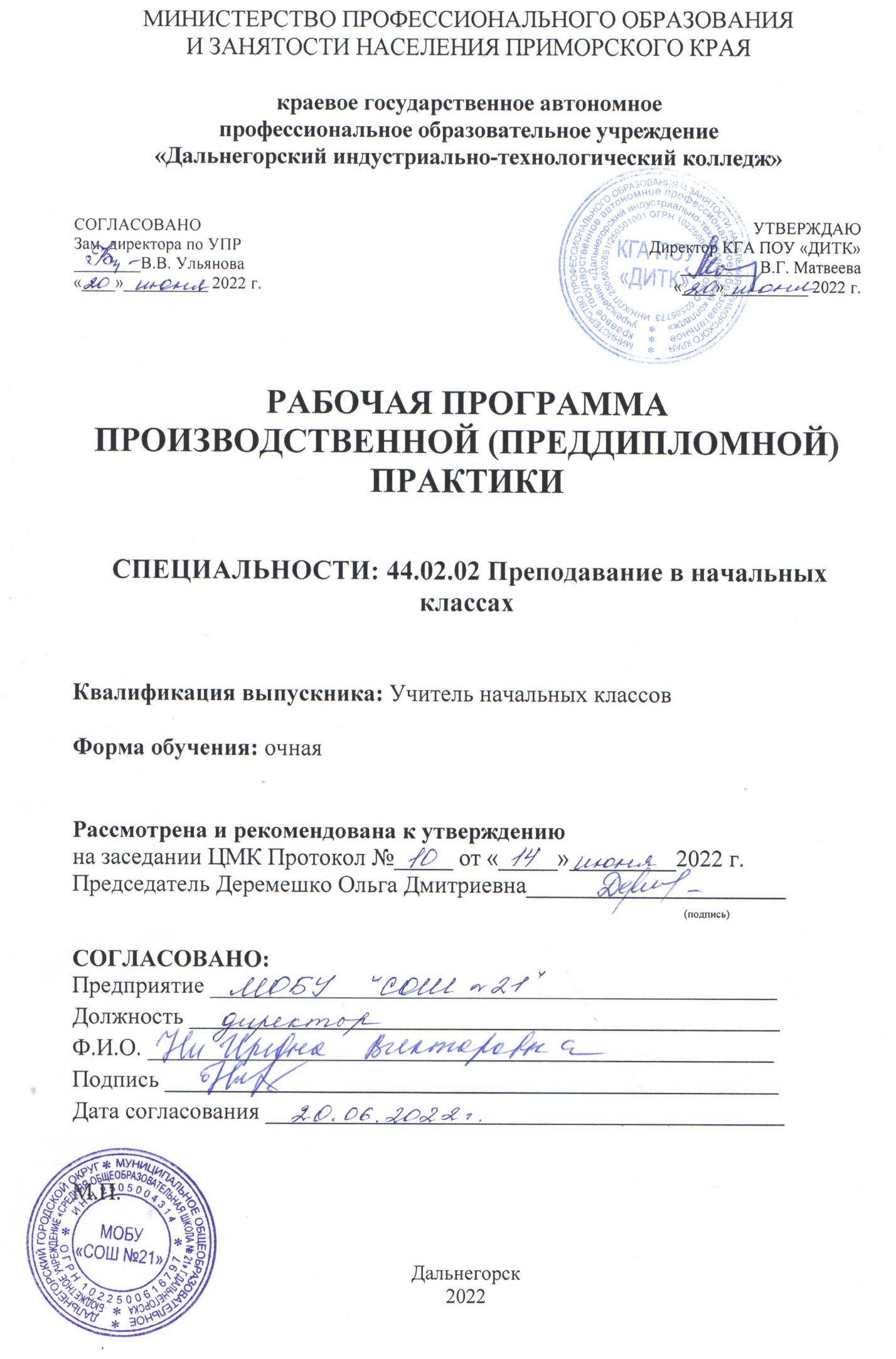 Рабочая программа преддипломной практики разработана в соответствии с требованиями: 1. Федерального государственного образовательного стандарта по специальности среднего профессионального образования, утвержденного приказом Минобрнауки РФ от от 27.10.2014 № 1353 зарегистрировано в Минюсте РФ от 24.11.2014 № 34864  Преподавание в начальных классах (углубленной подготовки);Профстандарт 01.001 Педагог (педагогическая деятельность в сфере дошкольного, начального общего, основного общего, среднего общего образования) (воспитатель, учитель, редакция с учетом изменений и дополнений на 5 августа 2016 года, Зарегистрировано в Министерстве юстиции Российской Федерации 6 декабря 2013 года, регистрационный N 30550;Примерных программ СПО (ПРОЕКТЫ) 2017-2020 (Резервная копия федерального реестра программ СПО) по специальности 44.02.02 Преподавание в начальных классах (углубленной подготовки);Учебного плана по специальности 44.02.02 Преподавание в начальных классах(углубленной подготовки), утвержденного 24 мая 2022 г. Протокол № 9Организация – разработчик:краевое государственное автономное профессиональное образовательное учреждение «Дальнегорский индустриально-технологический колледж»Разработчик (и):Шульга Н.В. – преподаватель дисциплин профессионального циклаНи Ирина Викторовна – директор МОБУ «СОШ № 21»СОДЕРЖАНИЕПАСПОРТ РАБОЧЕЙ ПРОГРАММЫ ПРЕДДИПЛОМНОЙ ПРАКТИКИОбласть применения программыРабочая программа преддипломной практики является составной частью основной профессиональной образовательной программы (ОПОП), обеспечивающей реализацию Федерального государственного образовательного стандарта по специальности среднего профессионального образования 44.02.02 Преподавание в начальных классах (углубленной подготовки), в части освоения квалификации учитель начальных классов, укрупненной группы направлений подготовки и специальностей 44.00.00 Образование и педагогические науки  в части освоения основных видов профессиональной деятельности (ОВД): и соответствующих профессиональных компетенций (ПК): Место практики в структуре ОПОП СПОПреддипломная практика относится к базовой части ОПОП профессиональных модулей. Преддипломная практика представляет собой вид учебных занятий, непосредственно ориентированных на профессионально-практическую подготовку обучающихся.Преддипломная практика базируется на теоретических знаниях, полученных обучающимися в ходе изучения следующих профессиональных модулей: Прохождение преддипломной практики является необходимой основой для успешной подготовки и прохождения государственной итоговой аттестации в форме выпускной квалификационной работы, где студент должен показать не только знание теоретических основ изученных профессиональных модулей, но и готовность применять полученные знания. Цели и задачи преддипломной практикиПреддипломная практика является одним из завершающих этапов подготовки специалиста, проводится после освоения студентом программы теоретического обучения и предназначена для сбора материалов к выпускной квалификационной работе. Основная цель преддипломной практики – закрепление, расширение, углубление и систематизация знаний, полученных при изучении общепрофессиональных дисциплин и профессиональных модулей, формирование общих и профессиональных компетенций, приобретение практического опыта на основе изучения деятельности конкретного предприятия (организации, учреждения).Цель - углубление практического опыта обучающегося, развитие общих и профессиональных компетенций, проверку его готовности к самостоятельной трудовой деятельности, а также на подготовку к выполнению выпускной квалификационной работы в организациях различных организационно – правовых форм. Задачи:овладение студентами профессиональной деятельностью; развитие профессионального мышления;закрепление, углубление, расширение и систематизация знаний; закрепление практических навыков и умений, полученных при изучении дисциплин и профессиональных модулей, определяющих специфику специальности;обучение навыкам решения практических задач при подготовке выпускной квалификационной работы;проверка профессиональной готовности к самостоятельной трудовой деятельности выпускника;сбор материалов к государственной итоговой аттестации.Контроль работы студентов и отчётностьПо итогам преддипломной практики студенты представляют дневник, аттестационный лист, характеристику на студента и отчёт по практике с выполненным индивидуальным заданием.Текущий контроль прохождения практики осуществляется на основании плана-графика консультаций и контроля за выполнением студентами тематического плана преддипломной практики.Итогом преддипломной практики является оформленный отчет, который проверяется руководителем практики от образовательной организации с учётом аттестационного листа и оценочного материала. Студенты, не выполнившие план преддипломной практики, не допускаются к государственной итоговой аттестации.Количество часов на освоение рабочей программы производственной практики (преддипломной)Всего 4 недели, 144 часа. РЕЗУЛЬТАТЫ ОСВОЕНИЯ РАБОЧЕЙ ПРОГРАММЫ ПРЕДДИПЛОМНОЙ ПРАКТИКИ В результате освоения программы преддипломной практики обучающийся должен развить общие и профессиональные компетенции (ОК и ПК), углубить первоначальный практический опыт:	СТРУКТУРА И СОДЕРЖАНИЕ ПРЕДДИПЛОМНОЙ ПРАКТИКИПланирование и организация практикиОсновным принципом проведения преддипломной практики является интеграция теоретической, профессионально-практической и научно-исследовательской деятельности обучающихся. Преддипломная практика, как часть ППССЗ, является завершающим этапом обучения и проводится после освоения обучающимися программы теоретического и практического обучения. Практическое обучение студентов, в зависимости от поставленных задач, может проводиться в организациях различных организационно-правовых форм. В течение всего периода практики на студентов распространяются: правила внутреннего распорядка принимающей организации. требования охраны труда; трудовое законодательство Российской Федерации. Допускается студенту лично найти организацию и объект практики, представляющие интерес для практиканта, профиль работы которых, отвечает приобретаемой специальности. Организация практики включает три этапа:первый этап – подготовительный, который предусматривает различные направления деятельности с профильными организациями (структурными подразделениями) и работу со студентами СПО для организации практики;второй этап – текущая работа, осуществляемая в период практики студентов;третий этап – этап подведения итогов преддипломной практики.3.2	Объем практики и виды практического обучения3.3	Содержание преддипломной практики Не позднее, чем за 1 день до начала практики ответственное лицо за организацию и проведение преддипломной практики проводит организационное собрание со студентами, на котором доводит до сведения студентов: их права и обязанности; требования по составлению отчетной документации по практике. Студент обязан принимать участие в организационных собраниях, проводимых ответственным лицом за организацию практической подготовки.Аттестация по итогам практики производится в виде выполненного отчета, оформленного в соответствии с правилами и требованиями, установленными колледжем. Отчет готовится в течение всей практики и должен содержать сведения о конкретно выполненной работе в период ее прохождения согласно заданию.УСЛОВИЯ РЕАЛИЗАЦИИ РАБОЧЕЙ ПРОГРАММЫ ПРЕДДИПЛОМНОЙ ПРАКТИКИ Общие требования к организации практикиДля проведения преддипломной практики в колледже разработана следующая документация.План-график прохождения практики студентами СПО на учебный год.Договоры с организациями на проведение практики.Приказ о направлении студентов на практику.Рабочая программа преддипломной практики, согласованная с предприятиями (организациями).План-график консультаций и контроля выполнения студентами программы преддипломной практики.Методические рекомендации по оформлению отчета по практике.Перед началом преддипломной практики руководитель практики от колледжа проводит организационное собрание с целью ознакомления студентов со сроками практики, порядком прохождения практики, расписанием консультаций.На собрании каждый студент должен получить:направление на практику;программу практики в электронном виде;задание на преддипломную практику (составляется руководителем преддипломной практики совместно с руководителем ВКР);план-график консультаций и контроля выполнения студентами программы преддипломной практики;методические рекомендации по оформлению отчета по практике.Преддипломная практика должна проводиться в организациях, направление деятельности которых соответствует профилю подготовки обучающихся на основе договоров, заключаемых между колледжем и организациями. В период прохождения практики, обучающиеся могут зачисляться на вакантные должности, если работа соответствует требованиям программы преддипломной практики. Преддипломная практика завершается оформленным отчетом. Обучающиеся, совмещающие обучение с трудовой деятельностью, вправе проходить преддипломную практику в организации по месту работы, в случаях, если осуществляемая ими профессиональная деятельность соответствует целям практики. Требования к минимальному материально-техническому обеспечениюБазовыми предприятиями для специальности 44.02.02 Преподавание в начальных классах (углубленной подготовки) могут являться муниципальные образовательные учреждения г. Дальнегорска и края.В течение всего периода практики на студентов распространяются:требования охраны труда;трудовое законодательство Российской Федерации;правила внутреннего распорядка принимающей организации.Допускается студенту лично найти организацию и объект практики, соответствующие требованиям колледжа, представляющие интерес для практиканта, профиль работы, которых отвечает приобретаемой специальности.Организации в части проведения преддипломной практики по специальности среднего профессионального образования должны отвечать следующим требованиям:близкое территориальное расположение базовых предприятий к учебному заведению;возможность квалифицированного руководства практикой студентов;оснащенность современным оборудованием;наличие структур по профилю специальности, по которой в колледже ведется подготовка специалистов среднего звена;возможность предоставления студентам во время прохождения практики рабочих мест, соответствующих требованиям программы практики.Персональные компьютеры с подключением их к системе телекоммуникаций должны соответствовать действующим санитарным и противопожарным нормам, а также требованиям техники безопасности при проведении работ в период преддипломной практики.Информационное обеспечение производственной (преддипломной) практикиОсновные источникиАлхасов Д.С. Методика обучения предмету «Физическая культура». В 2 ч. Ч. 1. Учебное пособие для СПО. Москва: Издательство Юрайт, 2019. 254 с.Алхасов Д.С. Методика обучения предмету «Физическая культура». В 2 ч. Ч. 2. Учебное пособие для СПО. Москва: Издательство Юрайт, 2019. 441 с.Антонова Е.С. Методика преподавания русского языка (начальные классы). Учебник для студентов учреждений СПО. М.: Издательский центр «Академия», 2017. 448 с.Байбородова Л.В., Фалетрова О.М., Тгомчук С.А. Преподавание музыки в начальной школе. Учебное пособие для СПО. 2 издание. Москва: Издательство Юрайт, 2019. 248 с.Веденеева О.А., Савва Л.И., Сайгушев Н.Я. Теория и практика работы классного руководителя. Учебное пособие. М.: Мир науки, 2016. 140 с.Виленская Т.Е. Теория и методика физического воспитания: оздоровительные технологии физического воспитания младших школьников. Учебное пособие для СПО. Москва: Издательство Юрайт, 2019. 285 с.Галямова Э.М., Выгонов В.В., Першина Ж.А. Методика обучения продуктивным видам деятельности с практикумом. Учебник для СПО. М.: Издательский центр «Академия», 2018. 176 с.Гусевская О.В. Классный руководитель в начальной школе: учебно-методическое пособие для студентов вузов. Иркутск: Изд-во ООО «Типография «Иркут», 2017. 161 с.Далингер В.А., Борисова Л.П. Методика обучения математике в начальной школе. 2 издание. Москва: Издательство Юрайт, 2019. 187 с.Зиновьева Т.И., Курлыгина О.Е., Трегубова Л.С. Методика обучения русскому языку. Практикум: учебное пособие для СПО. 2 издание. Москва: Издательство Юрайт, 2019. 319 с.Калинченко А.В., Шикова Р.Н., Леонович Е.Н. Методика преподавания начального курса математики: учебное пособие для студентов учреждений СПО, 2018. 208 Козина Е.Ф. Естествознание с методикой преподавания. Практикум: учебное пособие для СПО. Москва: Издательство Юрайт, 2019. 256 с.Копотева Г.Л., Логвинова И.М. Проектируем урок, формирующий универсальные учебные действия. Волгоград: Учитель, 2019. 99 с.Матвеев А.П. Методика физического воспитания в начальной школе: учебное пособие для студентов учреждений сред. проф. образования. М.: Владос-Пресс, 2003. 246 Методика обучения русскому языку и литературному чтению. Учебник и практикум для СПО / под общей ред. Т.И. Зиновьевой. Москва: Издательство Юрайт, 2019. 468 с.Методика преподавания предмета «окружающий мир»: учебник и практикум для СПО / под общей ред. М.С. Смирновой. Москва: Издательство Юрайт, 2019. 306 с.Минералова И.Г. Детская литература: учебник и практикум для СПО. Москва: Издательство Юрайт, 2019. 333 с.Минова М.В. Диагноска сформированности познавательных умений у учащихся 1-4 классов. Волгоград: Учитель, 2016. 79 с.Миронов А.В. Как построить урок в соответствии с ФГОС. Волгоград: Учитель, 2016. 174 с.Приказ Министерства образования и науки РФ от 4 октября 2010 г. № 986 «Об утверждении федеральных требований к образовательным учреждениям части минимальной оснащенности учебного процесса и оборудования учебных помещений»Программы внеурочной деятельности. Авторы-составители: Васюкова М.В., Шаповалова Е.А. Волгоград: Учитель, 2019. 89 с.Светловская Н.Н., Пиче-оол. Детская литература в современной начальной школе. Учебное пособие для СПО. Москва: Издательство Юрайт, 2019. 193 с.Серебренников Л.Н. Методика преподавания технологии (труда). Учебник для СПО. 2 издание. Москва: Издательство Юрайт, 2019. 226 с.Сковородкина И.З., Герасимова С.А. Теория и методика воспитания детей младшего школьного возраста. Учебное пособие для студентов учреждений СПО. М.: Издательский центр «Академия», 2018. 318 с.Стойлова Л.П. Теоретические основы начального курса математики. Учебное пособие для студентов учреждений СПО. М.: Издательский центр «Академия», 2018. 212 сФедеральный государственный образовательный стандарт [Электронный ресурс] Режим доступа: https://gym1529c.mskobr.ru/files/fgos _dlya_roditelej.pdf (дата обращения: 14.01.20 г.)Фугелова Т.А. Образовательные программы начальной школы. Учебное пособие для СПО. 2 издание. Москва: Издательство Юрайт, Тюмень: Издатальство Тюменского государственного университета, 2019. 465 с.Щуркова Н.Е. Педагогика: игровые методики в классном руководстве. Учебное пособие для СПО. 5 издание. Москва: Издательство Юрайт, 2017. 167 с.Дополнительные источники:Билалова Л.М., Иванова О.М., Фатихова Л.Ф. Русский язык и математика в начальной школе в опорных таблицах: методическое пособие. М.: Издательский дом Академии Естествознания, 2018. 104 с.Бордовская Н.В., Реан А.А. Педагогика: учебное пособие. Спб.: Питер, 2006. 304 с. [Электронный ресурс] Режим доступа: http://intellect-invest.org.ua/content/userfiles/files/library/Bordovskaya_Rean_Pedagogika_2008.pdf (дата обращения 10.01.20 г.)Вайндорф-Сысоева М.Е. Технология организации и оформления научно-исследовательских работ. Учебно-методическое пособие.М.: Перспектива, 2011. 102 с. [Электронный ресурс] Режим доступа: https://docviewer.yandex.ru/view/0/?page
=1&* (дата обращения: 12.01.20 г.)Верховых И.В. Воспитательные аспекты преподавания основ светской этики в начальной школе: учебно-практическое пособие. Челябинск: Изд-во Южно-Урал. гос. гуман.-пед. ун-та, 2018. 135 с.Видеоуроки по основным предметам школьной программы [Электронный ресурс] Режим доступа: https://interneturok.ru (дата обращения: 14.01.20 г.)Габай Т.В. Педагогическая психология: учебное пособие. М.: Издательский центр «Академия», 2017. 240 с.Григорьев Д.В., Степанов П.В. Программы внеурочной деятельности. Познавательная деятельность. Проблемно-ценностное общение: пособие для учителей общеобразовательных учреждений. М.: Просвещение, 2011. 96с. [Электронный ресурс] Режим доступа: https://59321s008.edusite.ru/Dsw Media /grigorev_d_v_stepanov_p_v
programmy_vneurochnoi_deyatelnosti.pdf (дата обращения: 19.01.20 г.)Григорьев Д.В., Степанов П.В. Внеурочная деятельность школьников. Методический конструктор. М.: Просвещение, 2010. 223 с. [Электронный ресурс] Режим доступа: https://docs.google.com/viewerng/viewer?url=https:// nsportal.ru/sites/default/files/2016/11/24/vneurochnaya_deyatelnost.doc (дата обращения: 19.01.20 г.)Дмитриева Л.Г., Червоиваненко Н.М. Методика музыкального воспитания в школе [Электронный ресурс] Режим доступа: http://bookre.org/reader?file=759456&pg=15 (дата обращения 19.01.20 г.)Истомина Н.Б., Заяц Ю.С. Практикум по методике обучения математике в начальной школе: Развивающее обучение. Смоленск: Ассоциация XXI век, 2009. 144 с. [Электронный ресурс] Режим доступа: http:// edu.vspu.ru (дата обращения 14.01.20 г.)Истомина Н.Б. Методика обучения математике в начальной школе: Развивающее обучение. Смоленск: Ассоциация XXI век, 2005. 272 с. [Электронный ресурс] Режим доступа: https://docplayer.ru/66612044-Metodika-obucheniya-matematike-v-nachalnoy-shkole.html (дата обращения 14.01.20 г.)Коноваленко М.Ю. Психология общения: учебник и практикум для СПО. 2 издание. Москва: Издательство Юрайт, 2019. 476 с.Конышева Н.М. Технология. [Электронный ресурс] Режим доступа: http://www.лицей23.рф/docs/dey/opop/nach/antex14.pdf (дата обращения 15.01.20 г.)Кукушин B.C. Теория и методика воспитательной работы. Учебное пособие. Ростов на Дону: Изд. Центр МарТ, 2002. 320 с. [Электронный ресурс] Режим доступа: http://bookfi.net/book/525040 (дата обращения 10.01.20 г.)Лях В.И. Физическая культура. 1-4 классы. Рабочие программы. М.: Просвещение, 2012. [Электронный ресурс] Режим доступа: https://nov-shkola1.nubex.ru/sveden/education/program_31333.html (дата обращения 17.01.20 г.)Нарциссова С.Ю., Киселева А.И. Коррекционная педагогика: учебное пособие. М.: Академия МНЭПУ. 2017. 183 с.Неменский Б.М., Неменская Л.А., Горяева Н.А. Изобразительное искусство. Рабочие программы. Предметная линия учебников под редакцией Н.Б. Неменского. 1-4 классы: пособие для учителей общеобразоват. организаций. 5 издание. М.: Просвещение, 2015. 128 с. [Электронный ресурс] Режим доступа: https://prosv.ru/_data/
assistance/25/0efe3a7b-51c1-11df-b021-0019b9f502d2_1.pdf (дата обращения 15.01.20 г.)Одарённые дети / под общ. ред. Г.В. Бурменской, В.М.Слуцкого. М.: Прогресс, 1991. 376 с. [Электронный ресурс] Режим доступа: http://bookre.org/reader?
file=630803&pg=4 (дата обращения 10.01.20 г.)Оконешникова Н.В. Технологическое образование в начальной школе: учебное пособие. Якутск: Издательский дом СВФУ, 2019. 88 с.Олимпиадные задания. Русский язык. Математика. Окружающий мир. 3-4 классы. Автор-составитель: Лободина Н.В. Волгоград: Учитель, 2019. 331 с.Островская О.В. Уроки изобразительного искусства в начальной школе. 1-4 классы: Пособие для учителя М.: ВЛАДОС, 2003. 276 с. [Электронный ресурс] Режим доступа: https://alleng.org/d/art/art490.htm (дата обращения 10.01.20 г.)Петросова Р.А. Естествознание и основы экологии. Учебное пособие для СПО / Петросова Р.А., Голов В.П., Сивоглазов В.И., Страут Е.К. М.: Дрофа, 2007. [Электронный ресурс] Режим доступа: https://iknigi.net/avtor-renata-petrosova/51664-estestvoznanie-i-osnovy-ekologii-renata-petrosova/read/; line-height: 100%"> Пирожкова А.О. Теория и практика обучения английскому языку в начальных классах. Учебное пособие. Саратов.: Ай Пи Эр Медиа, 2018. 151 с.Родительские собрания в начальной школе. Что должны знать родители о ФГОС НОО. Авторы-составители: Т.Н. Чеботарева, н.Р. Камалова и др. Волгоград: Учитель, 2016. 159 с.Торочкова Т.Ю. Теория и методика физического воспитания детей младшего школьного возраста с практикумом. Учебник. М.: Издательский центр «Академия», 2018. 272 с.Фестиваль педагогических идей «Открытый урок». Внеклассная работа. [Электронный ресурс] Режим доступа: http://festival.1september.ru /subjects/20/ (дата обращения: 10.01.20 г.)Фестиваль педагогических идей «Открытый урок». Классное руководство. [Электронный ресурс] Режим доступа: http://festival.1september.ru/
subjects/22/ (дата обращения: 10.01.20 г.)Фестиваль педагогических идей «Открытый урок». Работа с родителями. [Электронный ресурс] Режим доступа: http://festival.1september. ru/subjects/23/ (дата обращения: 10.01.20 г.)Кадровое обеспечение образовательного процессаТребования к квалификации педагогических кадров, осуществляющих руководство преддипломной практикой.Организацию и руководство практикой осуществляют руководители практики от колледжа и от организации. Руководителями практики от колледжа назначаются преподаватели дисциплин профессионального цикла, которые должны иметь высшее образование, соответствующее профилю преподаваемой дисциплины (модуля) и опыт деятельности в организациях соответствующей профессиональной сферы. Преподаватели должны проходить стажировку в профильных организациях не реже одного раза в три года.Руководителями преддипломной практики от организации, как правило, назначаются ведущие специалисты организаций, имеющие высшее профессиональное образование. Требования к руководителям практики от колледжа:устанавливают связь с руководителями практики от организаций, определяют процедуру оценки общих и профессиональных компетенций обучающихся, освоенных ими в ходе прохождения практики, формы отчетности и оценочный материал, руководствуясь при этом программой практики;обеспечивают проведение организационных мероприятий, связанных с проведением практики (инструктаж по технике безопасности, о порядке прохождения практики, прохождение медицинской комиссии (при необходимости);принимают участие в распределении студентов по рабочим местам;составляют график посещений организаций – баз практики; контролируют реализацию программы практики и условия проведения практики организациями;составляют и доводят до сведения студентов график консультаций;оказывают методическую помощь студентам при выполнении ими заданий практики; выявляют и своевременно принимают меры по устранению недостатков в организации и проведении практики;контролируют своевременность сдачи студентами отчетной документации;совместно с руководителями практики от организаций участвуют в оценке общих и профессиональных компетенций студентов, освоенных в ходе прохождения практики, формируют аттестационные листы на каждого студента.Руководитель практики от колледжа контролирует прохождение студентами практики. Контроль посещения студентами базы практики может осуществляться в любой рабочий день без предупреждения студентов об этом.Требования к руководителям практики от организации:обеспечивают качественное проведение инструктажа по ОТ и ТБ;знакомят студентов с организацией работ на конкретном рабочем месте;организуют прохождение практики студентов в соответствии с программой практики;выдают студенту прикладные задания с учётом особенностей деятельности базовой организации и плана прохождения практики, осуществляют постоянный контроль их выполнения;оказывают помощь в подборе материалов, необходимых для выполнения ВКР с учётом особенностей деятельности базовой организации; обеспечивают условия для выполнения студентом программы практики, консультируют по вопросам ведения дневника, составления отчета;ведут учет посещаемости студента, следят за соблюдением им производственной дисциплины;проверяют по окончании практики дневник и отчет по практике;оценивают работу студента, дают характеристику практиканту о приобретенных навыках, проявленной дисциплине, исполнительности и инициативности в работе;формируют совместно с руководителем практики от колледжа аттестационный лист, содержащий сведения об уровне освоения студентом профессиональных компетенций;подписывают характеристику и дневник практиканта.КОНТРОЛЬ И ОЦЕНКА РЕЗУЛЬТАТОВ ОСВОЕНИЯ РАБОЧЕЙ ПРОГРАММЫ ПРЕДДИПЛОМНОЙ ПРАКТИКИ5.1. Формы отчетностиРезультаты практики определяются программой практики, разрабатываемой колледжем. Текущий контроль результатов освоения практики осуществляется руководителем практики от колледжа в процессе выполнения обучающимися работ в организациях, а также сдачи обучающимся отчета по практике.Отчет студента по практике должен максимально отражать его индивидуальную работу в период прохождения преддипломной практики. Каждый студент должен самостоятельно отразить в отчете требования программы практики и своего индивидуального задания. Студент должен собрать достаточно полную информацию и документы, необходимые для выполнения ВКР. Сбор материалов должен вестись целенаправленно, применительно к теме работы. Отчет по практике должен быть оформлен в соответствии с планом практики. Форма и вид отчетности студентов о прохождении практики (преддипломной) устанавливаются Программой практики. Основными видами отчетности студента по производственной практике (преддипломной) являются дневник практики, отражающий ежедневный объем выполненных работ, отчет о прохождении преддипломной практики, характеристика руководителя практикой от предприятия (организации, учреждения) с рекомендуемой оценкой за практику, аттестационный лист.Дневник и отчет по практике, проводимой в организациях, обязательно подписываются руководителем практики от организации и заверяются печатью организации.В качестве приложения к дневнику и отчету по практике обучающиеся представляют разработанное индивидуальное задание, свидетельствующее о закреплении знаний, умений, приобретении практического опыта, формировании общих и профессиональных компетенций, освоении профессиональных модулей. Руководитель практики от организации готовит характеристику на студента по освоению им общих и профессиональных компетенций в период прохождения практики.Данные для отчета подбираются студентом на основании выданного задания на преддипломную практику и в соответствии с выбранной темой ВКР. В отчете должна быть отражена конкретная работа студента на предприятии, где проходила практика, а также представлен материал по теме ВКР согласно программе практики.Структура пояснительной записки отчета о прохождении преддипломной практикиТитульный лист.Направление на практику.Дневник прохождения практики, содержащий перечень выполняемых студентом работ.Задание на прохождение преддипломной практики (формируется преподавателями – руководителем практики и руководителем ВКР).Содержание.Введение, в котором определяются объект и предмет исследования, цель прохождения преддипломной практики, задачи, которые необходимо решить для достижения поставленной цели.Разделы пояснительной записки:характеристика предприятия;задания и виды работ, выполненные студентом во время практики;подбор, обобщение и систематизация данных в соответствии с темой выпускной квалификационной работы.Заключение должно обобщать проделанную студентом работу, обобщению информации по теме выпускной квалификационной работы. Анализируются ситуации, которые возникали в ходе прохождения практики, излагается видение студентом проблем организации, по возможности даются замечания, рекомендации и предложения по повышению эффективности деятельности организацииПеречень используемой литературы и нормативных документов.Приложение к отчету – материалы (схемы, диаграммы, графики, таблицы, заполненные формы документов по заданной теме, листинги программного кода, программная документация), которые сложно вставить в текст работы.Примерный объем отчета 30-35 страниц. К отчету обязательно прилагаются:направление на практику с указанием дат и печати организации;дневник практики;характеристика на студента с места практики;аттестационный лист по производственной практике.5.2. Порядок оценки общих и профессиональных компетенций на практике Результаты производственной практики (преддипломной) определяются Программой практики. По результатам производственной практики руководителями практики от организации и колледжа формируется аттестационный лист, содержащий сведения об уровне освоения обучающимися профессиональных компетенций. По окончании прохождения производственной практики (преддипломной) студент должен иметь практический опыт:-	анализа учебно-тематических планов и процесса обучения по всем учебным предметам начального общего образования, разработки предложений по его совершенствованию;-	 определения цели и задач, планирования и проведения уроков по всем учебным предметам начального общего образования;-	 проведения диагностики и оценки учебных достижений обучающихся с учетом особенностей возраста, класса и отдельных обучающихся;-	 составления педагогической характеристики обучающегося;-	 применения приемов страховки и самостраховки при выполнении физических упражнений;-	 наблюдения, анализа и самоанализа уроков, обсуждения отдельных уроков в диалоге с сокурсниками, руководителем педагогической практики, учителями, разработки предложений по их совершенствованию и коррекции;-	 ведения учебной документации;-	анализа планов и организации внеурочной работы (с указанием области деятельности или учебного(ых) предмета(ов));-	 определения целей и задач, планирования, проведения, внеурочной работы в избранной области деятельности;-	 наблюдения, анализа и самоанализа внеурочных мероприятий и/или занятий кружков (клубов), обсуждения отдельных мероприятий или занятий в диалоге с сокурсниками, руководителем педагогической практики, учителями, разработки предложений по их совершенствованию и коррекции;-	 наблюдения за детьми и педагогической диагностики познавательных интересов, интеллектуальных способностей обучающихся;-	 ведения документации, обеспечивающей организацию внеурочной работы в избранной области деятельности;-	педагогического наблюдения, диагностики и интерпретации полученных результатов;-	 анализа планов и организации деятельности классного руководителя, разработки предложений по их коррекции; определения цели и задач, планирования деятельности классного руководителя;-	 планирования, организации и проведения внеурочных мероприятий;-	 определения целей и задач работы с отдельной семьей по результатам наблюдений за ребенком, изучения особенностей семейного воспитания;-	 наблюдения, анализа и самоанализа внеурочных мероприятий, обсуждения отдельных мероприятий в диалоге с сокурсниками, руководителем педагогической практики, мастерами, разработки предложений по их совершенствованию и коррекции;.-	анализа учебно-методических комплектов, разработки учебно-методических материалов (рабочих программ, учебно-тематических планов) на основе федерального государственного образовательного стандарта начального общего образования, примерных основных образовательных программ начального общего образования с учетом типа образовательной организации, особенностей класса и отдельных обучающихся;-	 участия в создании предметно-развивающей среды в кабинете;-	 изучения и анализа педагогической и методической литературы по проблемам начального общего образования, подготовки и презентации отчетов, рефератов, докладов;-	 оформления портфолио педагогических достижений; -	презентации педагогических разработок в виде отчетов, рефератов, выступлений; -	участия в исследовательской и проектной деятельности.Аттестация по итогам производственной практики (преддипломной) проводится с учетом результатов ее прохождения, подтверждаемых соответствующими документами, при условии:положительного аттестационного листа об уровне освоения студентом профессиональных компетенций;наличия положительной характеристики организации на студента в период прохождения практики;полноты и своевременности предоставления дневника и отчета по практике.Отчет по производственной практике (преддипломной) с приложениями и другими материалами представляется руководителю практики от колледжа для просмотра и согласования отчета и результатов практики.При оценке работы студента во время практики производственной (преддипломной) комиссией принимается во внимание:деятельность студента в период практики (степень полноты и результаты выполнения задания, овладение основными профессиональными компетенциями);характеристика руководителя практики от предприятия (организации);полнота записей в дневнике практики;степень полноты выполнения задач практики, изложенных в методической части Программы практики;содержание и качество оформления отчёта.По производственной практике (преддипломной) выставляется зачет, который учитывается при подведении итогов общей успеваемости студентов. Оценка по производственной практике (преддипломной) проставляется в зачетно-экзаменационную ведомость и зачетную книжку студента руководителем практики. Студенты, не выполнившие программу производственной практики (преддипломной) без уважительной причины или получившие неудовлетворительную оценку по итогам аттестации по практике, считаются имеющими академические задолженности. При прохождении практики в условиях, моделирующих деятельность организации (предприятия), отчет может состоять из самостоятельной работы выпускника по выполнению заданий преподавателя – руководителя ВКР (решение профессиональных задач).Основные показатели оценки результата (освоенные профессиональные компетенции) представлены в таблице.Основные показатели оценки результата (освоенные общие компетенции) представлены в таблице.ОГСЭ.01Основы философииОГСЭ.02Психология общенияОГСЭ.03ИсторияОГСЭ.04Иностранный языкОГСЭ.05Физическая культураОГСЭ.06Русский язык и культура речиЕН. 01.МатематикаЕН.02.Информатика и информационно-коммуникационные технологии в профессиональной деятельностиОП.01ПедагогикаОП.02ПсихологияОП.03Возрастная анатомия, физиология и гигиенаОП.04Правовое обеспечение профессиональной деятельностиОП.05Безопасность жизнедеятельностиОП.06Практикум по каллиграфии и орфографииОП.07Основы предпринимательской деятельности и финансовой грамотностиОП.08Основы коррекционной педагогики и коррекционной психологииОП.09Культура речи педагогаОП.10Основы эстетического воспитанияОП.11Формирование универсальных учебных действийОП.12Ключевые компетенции цифровой экономикиПМ.01Преподавание по программам начального общего образованияПМ.02Организация внеурочной деятельности и общения младших школьниковПМ.03Классное руководствоПМ.04Методическое обеспечение образовательного процессаУПУчебная практикаПППроизводственная практикаПДППреддипломная практикаВид учебной работыОбъем часовМаксимальная учебная нагрузка (всего)78Обязательная аудиторная учебная нагрузка (всего) 12в том числе:     теоретическое занятия8     практическое занятие4Самостоятельная работа обучающегося (всего) 66Промежуточная аттестация в форме дифференцированного зачетаПромежуточная аттестация в форме дифференцированного зачетаНаименованиеразделов темСодержание учебного материала, лабораторные работы и практические занятия, самостоятельная работа студентов, курсовая работа (проект)Объем часовКоды компетенций и личностных результатов, формированию которых способствует элемент программыУровень усвоения12345Раздел 1 Предмет философии и ее историяРаздел 1 Предмет философии и ее история50Тема 1.1 Основные понятия и предмет философииСодержание учебного материала:1ОК 1-11ПК 1.4, 2.4,3.4, 3.7, 4.3Тема 1.1 Основные понятия и предмет философииВводный инструктаж и техника безопасности. Цели и задачи изучаемой дисциплиныФилософия – как мировоззрение1ОК 1-11ПК 1.4, 2.4,3.4, 3.7, 4.32Тема 1.1 Основные понятия и предмет философииСамостоятельная работа обучающихсяРабота с текстами - Платон «Апология Сократа»4ОК 1-11ПК 1.4, 2.4,3.4, 3.7, 4.3Тема 1.2 Философия. Древнего мира и средневековая философияСодержание учебного материала:1ОК 1-11ПК 1.4, 2.4,3.4, 3.7, 4.32Тема 1.2 Философия. Древнего мира и средневековая философияПредпосылки философии в Древней Индии 1ОК 1-11ПК 1.4, 2.4,3.4, 3.7, 4.32Тема 1.2 Философия. Древнего мира и средневековая философияФилософы-мыслители Древнего Китая1ОК 1-11ПК 1.4, 2.4,3.4, 3.7, 4.32Тема 1.2 Философия. Древнего мира и средневековая философияСтановление философии в Древней Греции. Философские школы1ОК 1-11ПК 1.4, 2.4,3.4, 3.7, 4.32Тема 1.2 Философия. Древнего мира и средневековая философияСократ. Платон. Аристотель 1ОК 1-11ПК 1.4, 2.4,3.4, 3.7, 4.32Тема 1.2 Философия. Древнего мира и средневековая философияОбъективный идеализм1ОК 1-11ПК 1.4, 2.4,3.4, 3.7, 4.32Тема 1.2 Философия. Древнего мира и средневековая философияФилософия Древнего Рима1ОК 1-11ПК 1.4, 2.4,3.4, 3.7, 4.32Тема 1.2 Философия. Древнего мира и средневековая философияВосточная философия1ОК 1-11ПК 1.4, 2.4,3.4, 3.7, 4.32Тема 1.2 Философия. Древнего мира и средневековая философияАврелий Августин1ОК 1-11ПК 1.4, 2.4,3.4, 3.7, 4.32Тема 1.2 Философия. Древнего мира и средневековая философияФома Аквинский1ОК 1-11ПК 1.4, 2.4,3.4, 3.7, 4.32Тема 1.2 Философия. Древнего мира и средневековая философияСамостоятельная работа обучающихся: создание презентации «Философские школы и учение о первоначалах».14ОК 1-11ПК 1.4, 2.4,3.4, 3.7, 4.3Тема 1.3 Философия Возрождения и Нового времениСодержание учебного материала:1ОК 1-11ПК 1.4, 2.4,3.4, 3.7, 4.32Тема 1.3 Философия Возрождения и Нового времениФилософия эпохи Возрождения1ОК 1-11ПК 1.4, 2.4,3.4, 3.7, 4.32Тема 1.3 Философия Возрождения и Нового времениФилософия Нового времени1ОК 1-11ПК 1.4, 2.4,3.4, 3.7, 4.32Тема 1.3 Философия Возрождения и Нового времениРационализм и эмпиризм в теории познания1ОК 1-11ПК 1.4, 2.4,3.4, 3.7, 4.32Тема 1.3 Философия Возрождения и Нового времениИррационализм1ОК 1-11ПК 1.4, 2.4,3.4, 3.7, 4.32Тема 1.3 Философия Возрождения и Нового времениОсновные направления немецкой классической философии. Развитие идей И.Канта1ОК 1-11ПК 1.4, 2.4,3.4, 3.7, 4.32Тема 1.3 Философия Возрождения и Нового времениМарксистская философия1ОК 1-11ПК 1.4, 2.4,3.4, 3.7, 4.32Тема 1.3 Философия Возрождения и Нового времениПрактическая работа №4 «Философы Нового времени»1ОК 1-11ПК 1.4, 2.4,3.4, 3.7, 4.32Тема 1.3 Философия Возрождения и Нового времениСамостоятельная работа обучающихся: Составить сравнительную таблицу основных философских систем XVII-XIX в.в (3-4 - по выбору учащихся), «Отличия рационализма и эмпиризма как философских направлений».12ОК 1-11ПК 1.4, 2.4,3.4, 3.7, 4.3Тема 1.4 Современная философияСодержание учебного материала:1ОК 1-11ПК 1.4, 2.4,3.4, 3.7, 4.32Тема 1.4 Современная философияФилософия психоанализа1ОК 1-11ПК 1.4, 2.4,3.4, 3.7, 4.32Тема 1.4 Современная философияЭкзистенциализм 1ОК 1-11ПК 1.4, 2.4,3.4, 3.7, 4.32Тема 1.4 Современная философияПрагматизм1ОК 1-11ПК 1.4, 2.4,3.4, 3.7, 4.32Тема 1.4 Современная философияЗападная философия XX века1ОК 1-11ПК 1.4, 2.4,3.4, 3.7, 4.32Тема 1.4 Современная философияОсобенности русской философии1ОК 1-11ПК 1.4, 2.4,3.4, 3.7, 4.32Тема 1.4 Современная философияФилософия русского космизма1ОК 1-11ПК 1.4, 2.4,3.4, 3.7, 4.32Тема 1.4 Современная философияРусские философы1ОК 1-11ПК 1.4, 2.4,3.4, 3.7, 4.32Тема 1.4 Современная философияСоветская и постсоветская философия1ОК 1-11ПК 1.4, 2.4,3.4, 3.7, 4.32Тема 1.4 Современная философияПрактическая работа №5 «Русская философия»1ОК 1-11ПК 1.4, 2.4,3.4, 3.7, 4.32Тема 1.4 Современная философияПрактическая работа №6 «Современные философы»1ОК 1-11ПК 1.4, 2.4,3.4, 3.7, 4.32Тема 1.4 Современная философияСамостоятельная работа обучающихся: Работа с текстами Э. Фромм «Душа человека»; B.C. Соловьев «Русская идея».16ОК 1-11ПК 1.4, 2.4,3.4, 3.7, 4.3Раздел 2 Основной вопрос философииРаздел 2 Основной вопрос философии14Тема 2.2 Философское понимание мираСодержание учебного материала:1ОК 1-11ПК 1.4, 2.4,3.4, 3.7, 4.32Тема 2.2 Философское понимание мираБытие и материя1ОК 1-11ПК 1.4, 2.4,3.4, 3.7, 4.32Тема 2.2 Философское понимание мираДвижение, как способ существования материи1ОК 1-11ПК 1.4, 2.4,3.4, 3.7, 4.32Тема 2.2 Философское понимание мираСознание, как философская категория1ОК 1-11ПК 1.4, 2.4,3.4, 3.7, 4.32Тема 2.2 Философское понимание мираПрактическая работа №7 «Основные структурные уровни материи»1ОК 1-11ПК 1.4, 2.4,3.4, 3.7, 4.32Тема 2.2 Философское понимание мираСамостоятельная работа обучающихся: создание презентации «этапы развития понятия «материя»6ОК 1-11ПК 1.4, 2.4,3.4, 3.7, 4.3Тема 2.2 Гносеология, как общая теория познавательной деятельностиСодержание учебного материала:1ОК 1-11ПК 1.4, 2.4,3.4, 3.7, 4.32Тема 2.2 Гносеология, как общая теория познавательной деятельностиСтруктура знания1ОК 1-11ПК 1.4, 2.4,3.4, 3.7, 4.32Тема 2.2 Гносеология, как общая теория познавательной деятельностиТеория истины1ОК 1-11ПК 1.4, 2.4,3.4, 3.7, 4.32Тема 2.2 Гносеология, как общая теория познавательной деятельностиИстина и ее критерии1ОК 1-11ПК 1.4, 2.4,3.4, 3.7, 4.32Тема 2.2 Гносеология, как общая теория познавательной деятельностиФилософия науки1ОК 1-11ПК 1.4, 2.4,3.4, 3.7, 4.32Тема 2.2 Гносеология, как общая теория познавательной деятельностиПрактическая работа №8 «Практика и ее роль в познании»1ОК 1-11ПК 1.4, 2.4,3.4, 3.7, 4.3Тема 2.2 Гносеология, как общая теория познавательной деятельностиСамостоятельная работа обучающихся: эссе на тему «Истина-это процесс»6ОК 1-11ПК 1.4, 2.4,3.4, 3.7, 4.3Раздел 3 Философское учение о человеке и обществеРаздел 3 Философское учение о человеке и обществе12Тема 3.1 Человек и его бытие в миреСодержание учебного материала:1ОК 1-11ПК 1.4, 2.4,3.4, 3.7, 4.3Тема 3.1 Человек и его бытие в миреПриродное и общественное в человеке1ОК 1-11ПК 1.4, 2.4,3.4, 3.7, 4.3Тема 3.1 Человек и его бытие в миреОбщество как система1ОК 1-11ПК 1.4, 2.4,3.4, 3.7, 4.3Тема 3.1 Человек и его бытие в миреПрактические занятия:2ОК 1-11ПК 1.4, 2.4,3.4, 3.7, 4.3Тема 3.1 Человек и его бытие в миреЭссе на тему «человек есть мера всех вещей»2ОК 1-11ПК 1.4, 2.4,3.4, 3.7, 4.3Тема 3.2 Место философии в духовной культуре и ее значениеСодержание учебного материала:1ОК 1-11ПК 1.4, 2.4,3.4, 3.7, 4.32Тема 3.2 Место философии в духовной культуре и ее значениеФилософия как синтез науки, искусства и религии1ОК 1-11ПК 1.4, 2.4,3.4, 3.7, 4.32Тема 3.2 Место философии в духовной культуре и ее значениеГлобальные проблемы современности1ОК 1-11ПК 1.4, 2.4,3.4, 3.7, 4.32Тема 3.2 Место философии в духовной культуре и ее значениеСамостоятельная работа обучающихся: выполнение индивидуального творческого задания «Современная философская картина мира».8ОК 1-11ПК 1.4, 2.4,3.4, 3.7, 4.3Итоговая аттестация: дифференцированный зачётИтоговая аттестация: дифференцированный зачёт2ВсегоВсего78Результаты обученияКритерии оценкиКритерии оценкиМетоды оценкиМетоды оценкиЗнанияосновные категории и понятия фи лософии;роль философии в жизни человека и общества;основы философского учения о бытии;сущность процесса познания; основы научной, философской и религиозной картин мира;об условиях формирования личности, свободе и ответственности за сохранение жизни, культуры, окружающей среды;о социальных и этических проблемах, связанных с развитием и использованием достижений науки, техники и технологий по выбранному профилю профессиональной деятельности;общечеловеческие ценности, как       основа поведения в коллективе, команде.Полнота ответов, точность формулировок, не менее 75% правильных ответов.Не менее 75% правильных ответов.Актуальность темы, адекватность результатов поставленным целям, полнота ответов, точность формулировок,адекватность применения терминологииПолнота ответов, точность формулировок, не менее 75% правильных ответов.Не менее 75% правильных ответов.Актуальность темы, адекватность результатов поставленным целям, полнота ответов, точность формулировок,адекватность применения терминологииТекущий контроль    при проведении:-письменного/устного опроса;-тестирования;-оценки результатов самостоятельной работы (докладов, рефератов, теоретической части проектов, учебных исследований и т.д.)Промежуточная аттестацияв форме дифференцированного зачета в виде:-письменных/ устных от ветов,-тестирования и т.д.Текущий контроль    при проведении:-письменного/устного опроса;-тестирования;-оценки результатов самостоятельной работы (докладов, рефератов, теоретической части проектов, учебных исследований и т.д.)Промежуточная аттестацияв форме дифференцированного зачета в виде:-письменных/ устных от ветов,-тестирования и т.д.УменияОриентироваться в наиболее общих философских проблемах бытия, познания, ценностей, свободы и смысла жизни как основах формирования культуры гражданина и будущего специалиста, социокультурный контекст;выстраивать общение на основе общечеловеческих ценностей.Личностные результаты с учетом особенностей учебной дисциплиныЛичностные результаты с учетом особенностей учебной дисциплиныЛичностные результаты с учетом особенностей учебной дисциплиныЛичностные результаты с учетом особенностей учебной дисциплиныЛичностные результаты с учетом особенностей учебной дисциплиныРезультаты обученияРезультаты обученияКритерии оценкиКритерии оценкиМетоды оценкиЛР 1 Осознающий себя частью народа, гражданином России. ЛР 1 Осознающий себя частью народа, гражданином России. Осознающий себя гражданином и защитником великой страны.Осознающий себя гражданином и защитником великой страны.Метод педагогического наблюденияЛР 2 Принимающий принципы демократического общества и следующий им. Готовый защищать Родину. Занимающий активную гражданскую позицию избирателя, волонтера, общественного деятеля ЛР 2 Принимающий принципы демократического общества и следующий им. Готовый защищать Родину. Занимающий активную гражданскую позицию избирателя, волонтера, общественного деятеля Проявляющий активную гражданскую позицию, демонстрирующий приверженность принципам честности, порядочности, открытости. Экономически активный и участвующий в студенческом и территориальном самоуправлении, в том числе на условиях добровольчества, продуктивно взаимодействующие и участвующие в деятельности общественных организаций. Готовый использовать свой личный и профессиональный потенциал для защиты национальных интересов России.Проявляющий активную гражданскую позицию, демонстрирующий приверженность принципам честности, порядочности, открытости. Экономически активный и участвующий в студенческом и территориальном самоуправлении, в том числе на условиях добровольчества, продуктивно взаимодействующие и участвующие в деятельности общественных организаций. Готовый использовать свой личный и профессиональный потенциал для защиты национальных интересов России.Метод педагогического наблюденияЛР 3 Проявляющий интерес к изучению и освоению культурных традиций России, русского и родного языка. Уважающий различные взгляды и вероисповедания, не нарушающие права и свободы других людей. Заботящийся о тех, кто нуждается в помощи, в том числе через уплату установленных налогов. Уважающий личность другого человека. Готовый к рефлексии своих действий, в т.ч. высказываний, и оценке их влияния на других людей. Признающий ценность жизни и уважение личности другого человека, его прав и свобод, не ущемляющих права и свободы других людей.ЛР 3 Проявляющий интерес к изучению и освоению культурных традиций России, русского и родного языка. Уважающий различные взгляды и вероисповедания, не нарушающие права и свободы других людей. Заботящийся о тех, кто нуждается в помощи, в том числе через уплату установленных налогов. Уважающий личность другого человека. Готовый к рефлексии своих действий, в т.ч. высказываний, и оценке их влияния на других людей. Признающий ценность жизни и уважение личности другого человека, его прав и свобод, не ущемляющих права и свободы других людей.Демонстрирующий приверженность к родной культуре, исторической памяти на основе любви к Родине, родному народу, малой родине, принятию традиционных ценностей   многонационального народа России. Лояльный к установкам и проявлениям представителей субкультур, отличающий их от групп с деструктивным поведением. Демонстрирующий неприятие и предупреждающий социально опасное поведение окружающих.Демонстрирующий приверженность к родной культуре, исторической памяти на основе любви к Родине, родному народу, малой родине, принятию традиционных ценностей   многонационального народа России. Лояльный к установкам и проявлениям представителей субкультур, отличающий их от групп с деструктивным поведением. Демонстрирующий неприятие и предупреждающий социально опасное поведение окружающих.Метод педагогического наблюденияЛР 4 Заботящийся о сохранении исторического и культурного наследия России. Принимающий и сохраняющий традиционные семейные ценности своего народа.ЛР 4 Заботящийся о сохранении исторического и культурного наследия России. Принимающий и сохраняющий традиционные семейные ценности своего народа.Принимающий семейные ценности своего народа, готовый к созданию семьи и воспитанию детей; демонстрирующий неприятие насилия в семье, ухода от родительской ответственности, отказа от отношений со своими детьми и их финансового содержания.Принимающий семейные ценности своего народа, готовый к созданию семьи и воспитанию детей; демонстрирующий неприятие насилия в семье, ухода от родительской ответственности, отказа от отношений со своими детьми и их финансового содержания.Метод педагогического наблюденияЛР 5 Демонстрирующий свободу выбора, самостоятельность и ответственность в принятии решений, стремление к саморазвитию и самосовершенствованию во всех сферах жизни. ЛР 5 Демонстрирующий свободу выбора, самостоятельность и ответственность в принятии решений, стремление к саморазвитию и самосовершенствованию во всех сферах жизни. Занимающий активную гражданскую позицию избирателя, волонтера, общественного деятеля.Занимающий активную гражданскую позицию избирателя, волонтера, общественного деятеля.Метод педагогического наблюденияЛР 6 Критически мыслящий, интеллектуально самостоятельный. Стремящийся к саморазвитию и самосовершенствованию во всех сферах жизни. Пользующийся свободой выбора и самостоятельный в принятии решений. Готовый к рефлексии своих действий, в т.ч. высказываний, и оценке их влияния на других людей.ЛР 6 Критически мыслящий, интеллектуально самостоятельный. Стремящийся к саморазвитию и самосовершенствованию во всех сферах жизни. Пользующийся свободой выбора и самостоятельный в принятии решений. Готовый к рефлексии своих действий, в т.ч. высказываний, и оценке их влияния на других людей.Принимающий цели и задачи научно-технологического, экономического, информационного развития России, готовый работать на их достижение. Стремящийся к формированию в сетевой среде личностного и профессионального, конструктивного «цифрового следа».Принимающий цели и задачи научно-технологического, экономического, информационного развития России, готовый работать на их достижение. Стремящийся к формированию в сетевой среде личностного и профессионального, конструктивного «цифрового следа».Метод педагогического наблюденияЛР 7 Обладающий проектным мышлением, командным духом, способный быть лидером, демонстрирующий готовность к продуктивному взаимодействию и сотрудничеству. Демонстрирующий активную гражданскую позицию, в том числе в социальной и трудовой деятельности. Мотивированный к познанию и личностному развитию. ЛР 7 Обладающий проектным мышлением, командным духом, способный быть лидером, демонстрирующий готовность к продуктивному взаимодействию и сотрудничеству. Демонстрирующий активную гражданскую позицию, в том числе в социальной и трудовой деятельности. Мотивированный к познанию и личностному развитию. Готовый соответствовать ожиданиям работодателей: проектно мыслящий, эффективно взаимодействующий с членами команды и сотрудничающий с другими людьми, осознанно выполняющий профессиональные требования, ответственный, пунктуальный, дисциплинированный, трудолюбивый, критически мыслящий, нацеленный на достижение поставленных целей; демонстрирующий профессиональную жизнестойкость.Готовый соответствовать ожиданиям работодателей: проектно мыслящий, эффективно взаимодействующий с членами команды и сотрудничающий с другими людьми, осознанно выполняющий профессиональные требования, ответственный, пунктуальный, дисциплинированный, трудолюбивый, критически мыслящий, нацеленный на достижение поставленных целей; демонстрирующий профессиональную жизнестойкость.Метод педагогического наблюденияЛР 8 Демонстрирующий самоуважение и уважение к другим людям, их правам и свободам. Готовый к рефлексии своих действий, в т.ч. высказываний, и оценке их влияния на других людей. ЛР 8 Демонстрирующий самоуважение и уважение к другим людям, их правам и свободам. Готовый к рефлексии своих действий, в т.ч. высказываний, и оценке их влияния на других людей. Проявляющий и демонстрирующий уважение к представителям различных этнокультурных, социальных, конфессиональных и иных групп. Сопричастный к сохранению, преумножению и трансляции культурных традиций и ценностей многонационального российского государства.Проявляющий и демонстрирующий уважение к представителям различных этнокультурных, социальных, конфессиональных и иных групп. Сопричастный к сохранению, преумножению и трансляции культурных традиций и ценностей многонационального российского государства.Метод педагогического наблюденияЛР 9 Демонстрирующий развитое правосознание и законопослушность. ЛР 9 Демонстрирующий развитое правосознание и законопослушность. Уважающий этнокультурные, религиозные права человека, в том числе с особенностями развития; ценящий собственную и чужую уникальность в различных ситуациях, во всех формах и видах деятельности».Уважающий этнокультурные, религиозные права человека, в том числе с особенностями развития; ценящий собственную и чужую уникальность в различных ситуациях, во всех формах и видах деятельности».Метод педагогического наблюденияЛР 10 Присвоивший ценности, установки, отношения, личностные качества гражданина, необходимые для реализации его собственных прав и свобод, а также прав и свобод других граждан России. Участвующий в реализации просветительских программ, поисковых, археологических, исторических, краеведческих отрядах и молодежных объединенияхОсознающий важность сохранения и укрепления здоровья, имеющий внутреннюю установку на активное здоровье сбережение и культуры. ЛР 10 Присвоивший ценности, установки, отношения, личностные качества гражданина, необходимые для реализации его собственных прав и свобод, а также прав и свобод других граждан России. Участвующий в реализации просветительских программ, поисковых, археологических, исторических, краеведческих отрядах и молодежных объединенияхОсознающий важность сохранения и укрепления здоровья, имеющий внутреннюю установку на активное здоровье сбережение и культуры. Принимающий активное участие в социально значимых мероприятиях, соблюдающий нормы правопорядка, следующий идеалам гражданского общества, обеспечения безопасности, прав и свобод граждан России; готовый оказать поддержку нуждающимся.Соблюдающий и пропагандирующий правила здорового и безопасного образа жизни, спорта; предупреждающий либо преодолевающий зависимости от алкоголя, табака, психоактивных веществ, азартных игр и т.д.Принимающий активное участие в социально значимых мероприятиях, соблюдающий нормы правопорядка, следующий идеалам гражданского общества, обеспечения безопасности, прав и свобод граждан России; готовый оказать поддержку нуждающимся.Соблюдающий и пропагандирующий правила здорового и безопасного образа жизни, спорта; предупреждающий либо преодолевающий зависимости от алкоголя, табака, психоактивных веществ, азартных игр и т.д.Метод педагогического наблюденияЛР 11 Уважающий различные взгляды и вероисповедания, не нарушающие права и свободы других людей. ЛР 11 Уважающий различные взгляды и вероисповедания, не нарушающие права и свободы других людей. Лояльный к установкам и проявлениям представителей субкультур, отличающий их от групп с деструктивным и девиантным поведением.Лояльный к установкам и проявлениям представителей субкультур, отличающий их от групп с деструктивным и девиантным поведением.Метод педагогического наблюденияЛР 12 Самоуважение и уважение к другим людям, их правам и свободам. ЛР 12 Самоуважение и уважение к другим людям, их правам и свободам. Осознающий приоритетную ценность личности человека; уважающий собственную и чужую уникальность в различных ситуациях, во всех формах и видах деятельности.Осознающий приоритетную ценность личности человека; уважающий собственную и чужую уникальность в различных ситуациях, во всех формах и видах деятельности.Метод педагогического наблюденияЛичностные результаты реализации программы, определенные ключевыми работодателями (при наличии)Личностные результаты реализации программы, определенные ключевыми работодателями (при наличии)Личностные результаты реализации программы, определенные ключевыми работодателями (при наличии)Личностные результаты реализации программы, определенные ключевыми работодателями (при наличии)Личностные результаты реализации программы, определенные ключевыми работодателями (при наличии)ЛР 14 Стремящийся к саморазвитию и самосовершенствованию во всех сферах жизни и деятельности, готовый учиться на протяжении жизни. Критически мыслящий, интеллектуально самостоятельный, мотивированный к познанию. Конструктивно взаимодействующий в коллективе.ЛР 14 Стремящийся к саморазвитию и самосовершенствованию во всех сферах жизни и деятельности, готовый учиться на протяжении жизни. Критически мыслящий, интеллектуально самостоятельный, мотивированный к познанию. Конструктивно взаимодействующий в коллективе.Стрессоустойчивость, коммуникабельностьСтрессоустойчивость, коммуникабельностьМетод педагогического наблюденияЛР 15 Участвующий в исследовательской и научной работе. Трудолюбивый, упорный и настойчивый в достижении цели. Осознающий ценность образования.ЛР 15 Участвующий в исследовательской и научной работе. Трудолюбивый, упорный и настойчивый в достижении цели. Осознающий ценность образования.Опыт научно-исследовательской деятельностиОпыт научно-исследовательской деятельностиМетод педагогического наблюденияЛР 16 Имеющий положительную динамику в организации собственной учебной деятельности по результатам самооценки, самоанализа и коррекции ее результата. Стремящийся к саморазвитию и самосовершенствованию во всех сферах жизни и деятельности, готовый учиться на протяжении жизни.ЛР 16 Имеющий положительную динамику в организации собственной учебной деятельности по результатам самооценки, самоанализа и коррекции ее результата. Стремящийся к саморазвитию и самосовершенствованию во всех сферах жизни и деятельности, готовый учиться на протяжении жизни.Открытый к текущим и перспективным изменениям в мире труда, демонстрирующий навыки самообразования и саморазвития.Открытый к текущим и перспективным изменениям в мире труда, демонстрирующий навыки самообразования и саморазвития.Метод педагогического наблюденияЛичностные результаты реализации программы, определенные субъектами образовательного процесса (при наличии)Личностные результаты реализации программы, определенные субъектами образовательного процесса (при наличии)Личностные результаты реализации программы, определенные субъектами образовательного процесса (при наличии)Личностные результаты реализации программы, определенные субъектами образовательного процесса (при наличии)Личностные результаты реализации программы, определенные субъектами образовательного процесса (при наличии)ЛР 17 Участвующий в конкурсах профессионального мастерства и в командных проектах. Демонстрирующий свободу и ответственность выбора и принятия решений. Критически мыслящий, интеллектуально самостоятельный, мотивированный к познанию.ЛР 17 Участвующий в конкурсах профессионального мастерства и в командных проектах. Демонстрирующий свободу и ответственность выбора и принятия решений. Критически мыслящий, интеллектуально самостоятельный, мотивированный к познанию.Инновационность мышления в реализации производственных задачИнновационность мышления в реализации производственных задачМетод педагогического наблюденияЛР 18 Демонстрирующий навыки межличностного делового общения, социального имиджа. Соблюдающий социальные нормы и правила внутреннего распорядка колледжа и предприятияЛР 18 Демонстрирующий навыки межличностного делового общения, социального имиджа. Соблюдающий социальные нормы и правила внутреннего распорядка колледжа и предприятияВыполнение социальных норм и правил, внутреннего распорядка колледжа и предприятияВыполнение социальных норм и правил, внутреннего распорядка колледжа и предприятияМетод педагогического наблюденияЛР 19 Демонстрирующий интерес к будущей профессии. Трудолюбивый, упорный и настойчивый в достижении цели. Осознающий ценность образования.ЛР 19 Демонстрирующий интерес к будущей профессии. Трудолюбивый, упорный и настойчивый в достижении цели. Осознающий ценность образования.Профессиональная идентичность и ответственностьПрофессиональная идентичность и ответственностьМетод педагогического наблюденияЛР 20 Оценивающий собственное продвижение и личностное развитие. Готовый к рефлексии своих действий, в т.ч. высказываний, и оценке их влияния на других людей. ЛР 20 Оценивающий собственное продвижение и личностное развитие. Готовый к рефлексии своих действий, в т.ч. высказываний, и оценке их влияния на других людей. Самооценка и рефлексия результатов своей деятельности и развитияСамооценка и рефлексия результатов своей деятельности и развитияМетод педагогического наблюденияВид учебной работыОбъем часовМаксимальная учебная нагрузка (всего)78Обязательная аудиторная учебная нагрузка (всего) 10в том числе:     теоретическое занятия6     практическое занятие4Самостоятельная работа обучающегося (всего)68Промежуточная аттестация в форме дифференцированного зачетаПромежуточная аттестация в форме дифференцированного зачетаНаименование разделов и темСодержание учебного материала,  практическое занятие, самостоятельная работа обучающихся Объем часовКоды компетенций и личностных результатов, формированию которых способствует элемент программыУровень освоения12345Раздел 1. Общение и его роль в жизни человекаРаздел 1. Общение и его роль в жизни человека1ОК 1-11ПК 1.1-1.4       2.1-2.5       3.1-3.4Тема 1.1.Методологические аспекты исследования общения.Содержание учебного материала:1ОК 1-11ПК 1.1-1.4       2.1-2.5       3.1-3.4Тема 1.1.Методологические аспекты исследования общения.Возникновение психологии общения, ее предмет, связь с другими науками. Общение в системе межличностных и общественных отношений. Межличностные отношения.1ОК 1-11ПК 1.1-1.4       2.1-2.5       3.1-3.42Тема 1.1.Методологические аспекты исследования общения.Потребность в общении. Цели и функции общения.1ОК 1-11ПК 1.1-1.4       2.1-2.5       3.1-3.4Тема 1.1.Методологические аспекты исследования общения.Виды и уровни общения.1ОК 1-11ПК 1.1-1.4       2.1-2.5       3.1-3.4Тема 1.1.Методологические аспекты исследования общения.Стили общения.1ОК 1-11ПК 1.1-1.4       2.1-2.5       3.1-3.4Раздел 2. Структура общенияРаздел 2. Структура общения15ОК 1-11ПК 1.1-1.4       2.1-2.5       3.1-3.4Тема 2.1.Виды сторон общенияСодержание учебного материала:1ОК 1-11ПК 1.1-1.4       2.1-2.5       3.1-3.4Тема 2.1.Виды сторон общенияПрирода и цель коммуникации. Вербальная коммуникация.1ОК 1-11ПК 1.1-1.4       2.1-2.5       3.1-3.42Тема 2.1.Виды сторон общенияПонятие социальной перцепции. Механизмы социальной перцепции.1ОК 1-11ПК 1.1-1.4       2.1-2.5       3.1-3.42Тема 2.1.Виды сторон общенияЭффекты межличностного восприятия1ОК 1-11ПК 1.1-1.4       2.1-2.5       3.1-3.4Тема 2.1.Виды сторон общенияИнтеракция как обмен действиями в общении1ОК 1-11ПК 1.1-1.4       2.1-2.5       3.1-3.42Тема 2.1.Виды сторон общенияСамостоятельная работа обучающихся: Самодиагностика по теме «Интерактивная сторона общения». Выполнение тренинговых упражнений Анализ методической, учебной литературы  и работ студентов по теме.14ОК 1-11ПК 1.1-1.4       2.1-2.5       3.1-3.4Раздел 3. Техники общенияРаздел 3. Техники общения28ОК 1-11ПК 1.1-1.4       2.1-2.5       3.1-3.4Тема 3.1Правила слушания. Ведение беседы.Содержание учебного материала:1ОК 1-11ПК 1.1-1.4       2.1-2.5       3.1-3.4Тема 3.1Правила слушания. Ведение беседы.1 Правила активного и неактивного слушания.1ОК 1-11ПК 1.1-1.4       2.1-2.5       3.1-3.42Тема 3.1Правила слушания. Ведение беседы.2 Структура беседы.1ОК 1-11ПК 1.1-1.4       2.1-2.5       3.1-3.4Тема 3.1Правила слушания. Ведение беседы.Самостоятельная работа обучающихся: Подбор ситуационных задач по теме.14ОК 1-11ПК 1.1-1.4       2.1-2.5       3.1-3.4Тема 3.2Правила убеждения собеседника.Содержание учебного материала:1ОК 1-11ПК 1.1-1.4       2.1-2.5       3.1-3.4Тема 3.2Правила убеждения собеседника.1. Подбор и отработка методов убеждения собеседника.1ОК 1-11ПК 1.1-1.4       2.1-2.5       3.1-3.43Тема 3.2Правила убеждения собеседника.Техники и тактики аргументирования1ОК 1-11ПК 1.1-1.4       2.1-2.5       3.1-3.4Тема 3.2Правила убеждения собеседника.Самостоятельная работа обучающихся: Изучение 12ОК 1-11ПК 1.1-1.4       2.1-2.5       3.1-3.4Раздел 4 Этика и культура общенияРаздел 4 Этика и культура общения13ОК 1-11ПК 1.1-1.4       2.1-2.5       3.1-3.4Тема 4.1Культура поведения. Речевой этикет.Содержание учебного материала:1ОК 1-11ПК 1.1-1.4       2.1-2.5       3.1-3.4Тема 4.1Культура поведения. Речевой этикет.1 Понятие «Культура поведения». Особенности речевого этикета педагога.1ОК 1-11ПК 1.1-1.4       2.1-2.5       3.1-3.43Тема 4.1Культура поведения. Речевой этикет.Самостоятельная работа обучающихся:  Подбор техник ведения беседы. Самодигнастирование «Хороший ли вы слушатель».12ОК 1-11ПК 1.1-1.4       2.1-2.5       3.1-3.4Раздел 5 КонфликтРаздел 5 Конфликт19ОК 1-11ПК 1.1-1.4       2.1-2.5       3.1-3.4Тема 5.1Конфликт, его источники и причины. Способы разрешения конфликтаСодержание учебного материала:1ОК 1-11ПК 1.1-1.4       2.1-2.5       3.1-3.4Тема 5.1Конфликт, его источники и причины. Способы разрешения конфликта1. Понятие «Конфликт», источники и причины конфликтов.1ОК 1-11ПК 1.1-1.4       2.1-2.5       3.1-3.43Тема 5.1Конфликт, его источники и причины. Способы разрешения конфликтаСпособы разрешения конфликта1ОК 1-11ПК 1.1-1.4       2.1-2.5       3.1-3.4Тема 5.1Конфликт, его источники и причины. Способы разрешения конфликтаПрактическое занятие: 2ОК 1-11ПК 1.1-1.4       2.1-2.5       3.1-3.4Тема 5.1Конфликт, его источники и причины. Способы разрешения конфликта1. Выполнение тренинговых упражнений2ОК 1-11ПК 1.1-1.4       2.1-2.5       3.1-3.4Тема 5.1Конфликт, его источники и причины. Способы разрешения конфликтаСамостоятельная работа обучающихся:Выполнение творческих работ по теме: Составление  рекомендаций «Специфика общения воспитателя  с детьми и родителями».Подбор конкретных примеров по теме: составление рекомендаций «Этикет в детском коллективе»16ОК 1-11ПК 1.1-1.4       2.1-2.5       3.1-3.4Итоговая аттестация в форме дифференцированного зачетаИтоговая аттестация в форме дифференцированного зачета2Всего:Всего:78Результаты обучения(освоенные умения, усвоенные знания)Результаты обучения(освоенные умения, усвоенные знания)Формы и методы контроля и оценки результатов обучения 112В результате освоения дисциплины обучающийся должен уметь:В результате освоения дисциплины обучающийся должен уметь:В результате освоения дисциплины обучающийся должен уметь:- применять техники и приемы эффективного общения в профессиональной деятельности;Формы контроля обучения:- домашние задания проблемного характера;- практические задания по работе с оригинальными текстами; - подготовка и защита групповых заданий проектного характера;- тестовые задания по соответствующим темам.Методы оценки результатов обучения:- мониторинг роста творческой самостоятельности и навыков получения нового знания каждым обучающимся;- накопительная оценка.Формы контроля обучения:- домашние задания проблемного характера;- практические задания по работе с оригинальными текстами; - подготовка и защита групповых заданий проектного характера;- тестовые задания по соответствующим темам.Методы оценки результатов обучения:- мониторинг роста творческой самостоятельности и навыков получения нового знания каждым обучающимся;- накопительная оценка.- использовать приемы саморегуляции поведения в процессе межличностного общения;Формы контроля обучения:- домашние задания проблемного характера;- практические задания по работе с оригинальными текстами; - подготовка и защита групповых заданий проектного характера;- тестовые задания по соответствующим темам.Методы оценки результатов обучения:- мониторинг роста творческой самостоятельности и навыков получения нового знания каждым обучающимся;- накопительная оценка.Формы контроля обучения:- домашние задания проблемного характера;- практические задания по работе с оригинальными текстами; - подготовка и защита групповых заданий проектного характера;- тестовые задания по соответствующим темам.Методы оценки результатов обучения:- мониторинг роста творческой самостоятельности и навыков получения нового знания каждым обучающимся;- накопительная оценка.В результате освоения дисциплины обучающийся должен знать:В результате освоения дисциплины обучающийся должен знать:В результате освоения дисциплины обучающийся должен знать:- взаимосвязи общения и деятельности;Формы контроля обучения:домашние задания проблемного характера;практические задания по работе с оригинальными текстами;подготовка и защита групповых заданий проектного характера;тестовые задания по соответствующим темам.Методы оценки результатов обучения:мониторинг роста творческой самостоятельности и навыков получения нового знания каждым обучающимся;накопительная оценка;рейтинговая оценка на практических занятиях;понятийный диктант терминов по данной тематике;индивидуальные доклады; накопительная оценка.Формы контроля обучения:домашние задания проблемного характера;практические задания по работе с оригинальными текстами;подготовка и защита групповых заданий проектного характера;тестовые задания по соответствующим темам.Методы оценки результатов обучения:мониторинг роста творческой самостоятельности и навыков получения нового знания каждым обучающимся;накопительная оценка;рейтинговая оценка на практических занятиях;понятийный диктант терминов по данной тематике;индивидуальные доклады; накопительная оценка.- целей, функций, видов и уровней общения;Формы контроля обучения:домашние задания проблемного характера;практические задания по работе с оригинальными текстами;подготовка и защита групповых заданий проектного характера;тестовые задания по соответствующим темам.Методы оценки результатов обучения:мониторинг роста творческой самостоятельности и навыков получения нового знания каждым обучающимся;накопительная оценка;рейтинговая оценка на практических занятиях;понятийный диктант терминов по данной тематике;индивидуальные доклады; накопительная оценка.Формы контроля обучения:домашние задания проблемного характера;практические задания по работе с оригинальными текстами;подготовка и защита групповых заданий проектного характера;тестовые задания по соответствующим темам.Методы оценки результатов обучения:мониторинг роста творческой самостоятельности и навыков получения нового знания каждым обучающимся;накопительная оценка;рейтинговая оценка на практических занятиях;понятийный диктант терминов по данной тематике;индивидуальные доклады; накопительная оценка.- роли и ролевых ожиданий в общении;Формы контроля обучения:домашние задания проблемного характера;практические задания по работе с оригинальными текстами;подготовка и защита групповых заданий проектного характера;тестовые задания по соответствующим темам.Методы оценки результатов обучения:мониторинг роста творческой самостоятельности и навыков получения нового знания каждым обучающимся;накопительная оценка;рейтинговая оценка на практических занятиях;понятийный диктант терминов по данной тематике;индивидуальные доклады; накопительная оценка.Формы контроля обучения:домашние задания проблемного характера;практические задания по работе с оригинальными текстами;подготовка и защита групповых заданий проектного характера;тестовые задания по соответствующим темам.Методы оценки результатов обучения:мониторинг роста творческой самостоятельности и навыков получения нового знания каждым обучающимся;накопительная оценка;рейтинговая оценка на практических занятиях;понятийный диктант терминов по данной тематике;индивидуальные доклады; накопительная оценка.- видов социальных взаимодействий;Формы контроля обучения:домашние задания проблемного характера;практические задания по работе с оригинальными текстами;подготовка и защита групповых заданий проектного характера;тестовые задания по соответствующим темам.Методы оценки результатов обучения:мониторинг роста творческой самостоятельности и навыков получения нового знания каждым обучающимся;накопительная оценка;рейтинговая оценка на практических занятиях;понятийный диктант терминов по данной тематике;индивидуальные доклады; накопительная оценка.Формы контроля обучения:домашние задания проблемного характера;практические задания по работе с оригинальными текстами;подготовка и защита групповых заданий проектного характера;тестовые задания по соответствующим темам.Методы оценки результатов обучения:мониторинг роста творческой самостоятельности и навыков получения нового знания каждым обучающимся;накопительная оценка;рейтинговая оценка на практических занятиях;понятийный диктант терминов по данной тематике;индивидуальные доклады; накопительная оценка.- механизмов взаимопонимания в общении;Формы контроля обучения:домашние задания проблемного характера;практические задания по работе с оригинальными текстами;подготовка и защита групповых заданий проектного характера;тестовые задания по соответствующим темам.Методы оценки результатов обучения:мониторинг роста творческой самостоятельности и навыков получения нового знания каждым обучающимся;накопительная оценка;рейтинговая оценка на практических занятиях;понятийный диктант терминов по данной тематике;индивидуальные доклады; накопительная оценка.Формы контроля обучения:домашние задания проблемного характера;практические задания по работе с оригинальными текстами;подготовка и защита групповых заданий проектного характера;тестовые задания по соответствующим темам.Методы оценки результатов обучения:мониторинг роста творческой самостоятельности и навыков получения нового знания каждым обучающимся;накопительная оценка;рейтинговая оценка на практических занятиях;понятийный диктант терминов по данной тематике;индивидуальные доклады; накопительная оценка.- техник и приемов общения, правил слушания, ведения беседы, убеждения;Формы контроля обучения:домашние задания проблемного характера;практические задания по работе с оригинальными текстами;подготовка и защита групповых заданий проектного характера;тестовые задания по соответствующим темам.Методы оценки результатов обучения:мониторинг роста творческой самостоятельности и навыков получения нового знания каждым обучающимся;накопительная оценка;рейтинговая оценка на практических занятиях;понятийный диктант терминов по данной тематике;индивидуальные доклады; накопительная оценка.Формы контроля обучения:домашние задания проблемного характера;практические задания по работе с оригинальными текстами;подготовка и защита групповых заданий проектного характера;тестовые задания по соответствующим темам.Методы оценки результатов обучения:мониторинг роста творческой самостоятельности и навыков получения нового знания каждым обучающимся;накопительная оценка;рейтинговая оценка на практических занятиях;понятийный диктант терминов по данной тематике;индивидуальные доклады; накопительная оценка.- этических принципов общения;Формы контроля обучения:домашние задания проблемного характера;практические задания по работе с оригинальными текстами;подготовка и защита групповых заданий проектного характера;тестовые задания по соответствующим темам.Методы оценки результатов обучения:мониторинг роста творческой самостоятельности и навыков получения нового знания каждым обучающимся;накопительная оценка;рейтинговая оценка на практических занятиях;понятийный диктант терминов по данной тематике;индивидуальные доклады; накопительная оценка.Формы контроля обучения:домашние задания проблемного характера;практические задания по работе с оригинальными текстами;подготовка и защита групповых заданий проектного характера;тестовые задания по соответствующим темам.Методы оценки результатов обучения:мониторинг роста творческой самостоятельности и навыков получения нового знания каждым обучающимся;накопительная оценка;рейтинговая оценка на практических занятиях;понятийный диктант терминов по данной тематике;индивидуальные доклады; накопительная оценка.- источников, причин, видов и способов разрешения конфликтовФормы контроля обучения:домашние задания проблемного характера;практические задания по работе с оригинальными текстами;подготовка и защита групповых заданий проектного характера;тестовые задания по соответствующим темам.Методы оценки результатов обучения:мониторинг роста творческой самостоятельности и навыков получения нового знания каждым обучающимся;накопительная оценка;рейтинговая оценка на практических занятиях;понятийный диктант терминов по данной тематике;индивидуальные доклады; накопительная оценка.Формы контроля обучения:домашние задания проблемного характера;практические задания по работе с оригинальными текстами;подготовка и защита групповых заданий проектного характера;тестовые задания по соответствующим темам.Методы оценки результатов обучения:мониторинг роста творческой самостоятельности и навыков получения нового знания каждым обучающимся;накопительная оценка;рейтинговая оценка на практических занятиях;понятийный диктант терминов по данной тематике;индивидуальные доклады; накопительная оценка.Личностные результаты с учетом особенностей учебной дисциплиныЛичностные результаты с учетом особенностей учебной дисциплиныЛичностные результаты с учетом особенностей учебной дисциплиныРезультаты обученияКритерии оценкиМетоды оценкиЛР 1 Осознающий себя частью народа, гражданином России. Осознающий себя гражданином и защитником великой страны.Метод педагогического наблюденияЛР 2 Принимающий принципы демократического общества и следующий им. Готовый защищать Родину. Занимающий активную гражданскую позицию избирателя, волонтера, общественного деятеля Проявляющий активную гражданскую позицию, демонстрирующий приверженность принципам честности, порядочности, открытости. Экономически активный и участвующий в студенческом и территориальном самоуправлении, в том числе на условиях добровольчества, продуктивно взаимодействующие и участвующие в деятельности общественных организаций. Готовый использовать свой личный и профессиональный потенциал для защиты национальных интересов России.Метод педагогического наблюденияЛР 3 Проявляющий интерес к изучению и освоению культурных традиций России, русского и родного языка. Уважающий различные взгляды и вероисповедания, не нарушающие права и свободы других людей. Заботящийся о тех, кто нуждается в помощи, в том числе через уплату установленных налогов. Уважающий личность другого человека. Готовый к рефлексии своих действий, в т.ч. высказываний, и оценке их влияния на других людей. Признающий ценность жизни и уважение личности другого человека, его прав и свобод, не ущемляющих права и свободы других людей.Демонстрирующий приверженность к родной культуре, исторической памяти на основе любви к Родине, родному народу, малой родине, принятию традиционных ценностей   многонационального народа России. Лояльный к установкам и проявлениям представителей субкультур, отличающий их от групп с деструктивным поведением. Демонстрирующий неприятие и предупреждающий социально опасное поведение окружающих.Метод педагогического наблюденияЛР 4 Заботящийся о сохранении исторического и культурного наследия России. Принимающий и сохраняющий традиционные семейные ценности своего народа.Принимающий семейные ценности своего народа, готовый к созданию семьи и воспитанию детей; демонстрирующий неприятие насилия в семье, ухода от родительской ответственности, отказа от отношений со своими детьми и их финансового содержания.Метод педагогического наблюденияЛР 5 Демонстрирующий свободу выбора, самостоятельность и ответственность в принятии решений, стремление к саморазвитию и самосовершенствованию во всех сферах жизни. Занимающий активную гражданскую позицию избирателя, волонтера, общественного деятеля.Метод педагогического наблюденияЛР 6 Критически мыслящий, интеллектуально самостоятельный. Стремящийся к саморазвитию и самосовершенствованию во всех сферах жизни. Пользующийся свободой выбора и самостоятельный в принятии решений. Готовый к рефлексии своих действий, в т.ч. высказываний, и оценке их влияния на других людей.Принимающий цели и задачи научно-технологического, экономического, информационного развития России, готовый работать на их достижение. Стремящийся к формированию в сетевой среде личностного и профессионального, конструктивного «цифрового следа».Метод педагогического наблюденияЛР 7 Обладающий проектным мышлением, командным духом, способный быть лидером, демонстрирующий готовность к продуктивному взаимодействию и сотрудничеству. Демонстрирующий активную гражданскую позицию, в том числе в социальной и трудовой деятельности. Мотивированный к познанию и личностному развитию. Готовый соответствовать ожиданиям работодателей: проектно мыслящий, эффективно взаимодействующий с членами команды и сотрудничающий с другими людьми, осознанно выполняющий профессиональные требования, ответственный, пунктуальный, дисциплинированный, трудолюбивый, критически мыслящий, нацеленный на достижение поставленных целей; демонстрирующий профессиональную жизнестойкость.Метод педагогического наблюденияЛР 8 Демонстрирующий самоуважение и уважение к другим людям, их правам и свободам. Готовый к рефлексии своих действий, в т.ч. высказываний, и оценке их влияния на других людей. Проявляющий и демонстрирующий уважение к представителям различных этнокультурных, социальных, конфессиональных и иных групп. Сопричастный к сохранению, преумножению и трансляции культурных традиций и ценностей многонационального российского государства.Метод педагогического наблюденияЛР 9 Демонстрирующий развитое правосознание и законопослушность. Уважающий этнокультурные, религиозные права человека, в том числе с особенностями развития; ценящий собственную и чужую уникальность в различных ситуациях, во всех формах и видах деятельности».Метод педагогического наблюденияЛР 10 Присвоивший ценности, установки, отношения, личностные качества гражданина, необходимые для реализации его собственных прав и свобод, а также прав и свобод других граждан России. Участвующий в реализации просветительских программ, поисковых, археологических, исторических, краеведческих отрядах и молодежных объединенияхОсознающий важность сохранения и укрепления здоровья, имеющий внутреннюю установку на активное здоровье сбережение и культуры. Принимающий активное участие в социально значимых мероприятиях, соблюдающий нормы правопорядка, следующий идеалам гражданского общества, обеспечения безопасности, прав и свобод граждан России; готовый оказать поддержку нуждающимся.Соблюдающий и пропагандирующий правила здорового и безопасного образа жизни, спорта; предупреждающий либо преодолевающий зависимости от алкоголя, табака, психоактивных веществ, азартных игр и т.д.Метод педагогического наблюденияЛР 11 Уважающий различные взгляды и вероисповедания, не нарушающие права и свободы других людей. Лояльный к установкам и проявлениям представителей субкультур, отличающий их от групп с деструктивным и девиантным поведением.Метод педагогического наблюденияЛР 12 Самоуважение и уважение к другим людям, их правам и свободам. Осознающий приоритетную ценность личности человека; уважающий собственную и чужую уникальность в различных ситуациях, во всех формах и видах деятельности.Метод педагогического наблюденияЛичностные результаты реализации программы, определенные ключевыми работодателями (при наличии)Личностные результаты реализации программы, определенные ключевыми работодателями (при наличии)Личностные результаты реализации программы, определенные ключевыми работодателями (при наличии)ЛР 14 Стремящийся к саморазвитию и самосовершенствованию во всех сферах жизни и деятельности, готовый учиться на протяжении жизни. Критически мыслящий, интеллектуально самостоятельный, мотивированный к познанию. Конструктивно взаимодействующий в коллективе.Стрессоустойчивость, коммуникабельностьМетод педагогического наблюденияЛР 15 Участвующий в исследовательской и научной работе. Трудолюбивый, упорный и настойчивый в достижении цели. Осознающий ценность образования.Опыт научно-исследовательской деятельностиМетод педагогического наблюденияЛР 16 Имеющий положительную динамику в организации собственной учебной деятельности по результатам самооценки, самоанализа и коррекции ее результата. Стремящийся к саморазвитию и самосовершенствованию во всех сферах жизни и деятельности, готовый учиться на протяжении жизни.Открытый к текущим и перспективным изменениям в мире труда, демонстрирующий навыки самообразования и саморазвития.Метод педагогического наблюденияЛичностные результаты реализации программы, определенные субъектами образовательного процесса (при наличии)Личностные результаты реализации программы, определенные субъектами образовательного процесса (при наличии)Личностные результаты реализации программы, определенные субъектами образовательного процесса (при наличии)ЛР 17 Участвующий в конкурсах профессионального мастерства и в командных проектах. Демонстрирующий свободу и ответственность выбора и принятия решений. Критически мыслящий, интеллектуально самостоятельный, мотивированный к познанию.Инновационность мышления в реализации производственных задачМетод педагогического наблюденияЛР 18 Демонстрирующий навыки межличностного делового общения, социального имиджа. Соблюдающий социальные нормы и правила внутреннего распорядка колледжа и предприятияВыполнение социальных норм и правил, внутреннего распорядка колледжа и предприятияМетод педагогического наблюденияЛР 19 Демонстрирующий интерес к будущей профессии. Трудолюбивый, упорный и настойчивый в достижении цели. Осознающий ценность образования.Профессиональная идентичность и ответственностьМетод педагогического наблюденияЛР 20 Оценивающий собственное продвижение и личностное развитие. Готовый к рефлексии своих действий, в т.ч. высказываний, и оценке их влияния на других людей. Самооценка и рефлексия результатов своей деятельности и развитияМетод педагогического наблюденияОрганизация – разработчик:краевое государственное автономное профессиональное образовательное учреждение «Дальнегорский индустриально-технологический колледж»Разработчик:Авцина Светлана Валентиновна,преподаватель истории КГА ПОУ «ДИТК»Рецензент:Яковцева Ольга Александровна – председатель ЦМКРассмотрена и рекомендована к утверждению:На заседании цикловой методической комиссииПротокол № 10 от «06» июня 2022 г.Вид учебной работыОбъем часовМаксимальная учебная нагрузка (всего)72Обязательная аудиторная учебная нагрузка (всего)12в том числе:практические работы4Самостоятельная работа обучающегося 60Итоговая аттестация в форме дифференцированного зачета Итоговая аттестация в форме дифференцированного зачета Наименование разделов, темСодержание учебного материала, лабораторные работы и практические занятия, самостоятельная работа студентов, курсовая работа (проект)Объем часовКоды компетенций и личностных результатов, формированию которых способствует элемент программыУровень усвоения1234Раздел 1. Развитие СССР и его место в миреРаздел 1. Развитие СССР и его место в мире35Тема 1.1.Основные тенденции развития СССР в 1980-е гг.Содержание учебного материала:210ОК 1-11ПК 1.1-1.3, 2.1Тема 1.1.Основные тенденции развития СССР в 1980-е гг.Инструкция по ТБ. Введение в курс учебной дисциплиныНовейшая история, периодизация. Россия на карте мираВнутренняя политика государственной власти в СССР в 1980-е гг. Особенности идеологии, национальной и социально- экономической политики СССР.Культурное развитие народов СССР и русская культураВнешняя политика СССР В 1980-е гОтношения с европейскими странами, США, странами третьего мира.210ОК 1-11ПК 1.1-1.3, 2.1Тема 1.1.Основные тенденции развития СССР в 1980-е гг.Инструкция по ТБ. Введение в курс учебной дисциплиныНовейшая история, периодизация. Россия на карте мираВнутренняя политика государственной власти в СССР в 1980-е гг. Особенности идеологии, национальной и социально- экономической политики СССР.Культурное развитие народов СССР и русская культураВнешняя политика СССР В 1980-е гОтношения с европейскими странами, США, странами третьего мира.210ОК 1-11ПК 1.1-1.3, 2.12Тема 1.1.Основные тенденции развития СССР в 1980-е гг.Самостоятельная работа обучающегося: рассмотрение материала, создание хронологической подборки плакатов социальной направленности за 1977-1980 гг.210ОК 1-11ПК 1.1-1.3, 2.1Тема 1.2. Дезинтеграционные процессы в СССР и Европе во второй половине 1980-х г.Содержание учебного материала1ОК 1-11ПК 1.1-1.3, 2.1Тема 1.2. Дезинтеграционные процессы в СССР и Европе во второй половине 1980-х г.Политические события в Восточной Европе во второй половине 1980хДезинтеграционные процессы в СССРРаспад СССР и образование СНГ1ОК 1-11ПК 1.1-1.3, 2.1Тема 1.2. Дезинтеграционные процессы в СССР и Европе во второй половине 1980-х г.Политические события в Восточной Европе во второй половине 1980хДезинтеграционные процессы в СССРРаспад СССР и образование СНГ1ОК 1-11ПК 1.1-1.3, 2.12Тема 1.2. Дезинтеграционные процессы в СССР и Европе во второй половине 1980-х г.Самостоятельная работа обучающегося: рассмотрение биографий политических лидеров, создание проекта по внешнеполитическому курсу СССР в 1985-1990 гг., альтернативного «новому мышлению», подборка фотодокументов 10ОК 1-11ПК 1.1-1.3, 2.1Тема 1.3. Постсоветское пространство в 1990-е г.Содержание учебного материала:2ОК 1-11ПК 1.1-1.3, 2.1Тема 1.3. Постсоветское пространство в 1990-е г.Локальные, национальные, религиозные конфликты на пространстве бывшего СССРУчастие международных организаций ООН, ЮНЕСКО в разрешении конфликтов на постсоветском пространствеРоссия на постсоветском пространстве: договоры с Украиной, Белоруссией, Южной ОсетиейВнутренняя политика России на Северном КавказеИзменения в территориальном устройстве РФ 2ОК 1-11ПК 1.1-1.3, 2.12Тема 1.3. Постсоветское пространство в 1990-е г.Самостоятельная работа обучающихся: в тезисной форме предложить перечень важнейших внешнеполитических задач, стоящих перед Россией после распада СССР, проанализировать причины ослабления центральной государственной власти и усиление межнациональных конфликтов10ОК 1-11ПК 1.1-1.3, 2.1Раздел 2 Россия и мир в конце XX -  н. XXI в.Раздел 2 Россия и мир в конце XX -  н. XXI в.35Тема 2.1. Россия и мировые интеграционные процессы.Содержание учебного материала112ОК 1-5,9, 7ПК 1.1-1.3, 2.1Тема 2.1. Россия и мировые интеграционные процессы.Расширение Евросоюза и формирование мирового рынка трудаПрограмма НАТО и политические ориентиры РоссииФормирование единого образовательного и культурного пространства112ОК 1-5,9, 7ПК 1.1-1.3, 2.1Тема 2.1. Россия и мировые интеграционные процессы.Расширение Евросоюза и формирование мирового рынка трудаПрограмма НАТО и политические ориентиры РоссииФормирование единого образовательного и культурного пространства112ОК 1-5,9, 7ПК 1.1-1.3, 2.12Тема 2.1. Россия и мировые интеграционные процессы.Самостоятельная работа обучающихся: рассмотрение материалов, анализ документов ВТО, ЕС, НАТО, разработка презентации на тему: «Современные международные организации и участие России в их деятельности» 112ОК 1-5,9, 7ПК 1.1-1.3, 2.1Тема 2.2. Развитие культуры в России.Содержание учебного материала:1ОК 1-11 ПК 1.1-1.3, 2.1Тема 2.2. Развитие культуры в России.Проблема экспансии в Россию западной системы ценностей и формирование массовой культуры Тенденции сохранения национальных, религиозных, культурных традиций и «свобода совести» в России.Идеи поликультурности и молодежные движения1ОК 1-11 ПК 1.1-1.3, 2.1Тема 2.2. Развитие культуры в России.Проблема экспансии в Россию западной системы ценностей и формирование массовой культуры Тенденции сохранения национальных, религиозных, культурных традиций и «свобода совести» в России.Идеи поликультурности и молодежные движения1ОК 1-11 ПК 1.1-1.3, 2.12Тема 2.2. Развитие культуры в России.Самостоятельная работа обучающихся: эссе: «Культурное развитие народов Советского Союза и России» 8ОК 1-11 ПК 1.1-1.3, 2.1Тема 2.3 Перспективы развития РФ на современном этапе.Содержание учебного материала:1210ОК 1-5,9, 7ПК 1.1-1.3, 2.1Тема 2.3 Перспективы развития РФ на современном этапе.Перспективные направления и основные проблемы развития РФ на современном этапе. Территориальная целостность России, уважение прав ее граждан и соседних народов- главное условие политического развития.Инновационная деятельность - приоритетное направление в науке и образовании.Сохранение традиционных нравственных ценностей и индивидуальных свобод человека- основа развития России1210ОК 1-5,9, 7ПК 1.1-1.3, 2.1Тема 2.3 Перспективы развития РФ на современном этапе.Перспективные направления и основные проблемы развития РФ на современном этапе. Территориальная целостность России, уважение прав ее граждан и соседних народов- главное условие политического развития.Инновационная деятельность - приоритетное направление в науке и образовании.Сохранение традиционных нравственных ценностей и индивидуальных свобод человека- основа развития России1210ОК 1-5,9, 7ПК 1.1-1.3, 2.1Тема 2.3 Перспективы развития РФ на современном этапе.Перспективные направления и основные проблемы развития РФ на современном этапе. Территориальная целостность России, уважение прав ее граждан и соседних народов- главное условие политического развития.Инновационная деятельность - приоритетное направление в науке и образовании.Сохранение традиционных нравственных ценностей и индивидуальных свобод человека- основа развития России1210ОК 1-5,9, 7ПК 1.1-1.3, 2.12Тема 2.3 Перспективы развития РФ на современном этапе.Практическая работа №11 Инновационная деятельность- приоритетное направление в науке и образовании 1210ОК 1-5,9, 7ПК 1.1-1.3, 2.1Тема 2.3 Перспективы развития РФ на современном этапе.Самостоятельная работа обучающихся: выполнение реферативной работы (5-7 стр.), раскрывающей развитие инновационной деятельности, как перспективное направление развития науки и образования1210ОК 1-5,9, 7ПК 1.1-1.3, 2.1Итоговая аттестация: дифференцированный зачёт2Итого:72Результаты обучения (освоенные умения, усвоенные знания)Формы и методы контроля и оценки результатов обученияУменияОриентироваться в современной экономической, политической, культурной ситуации в России и мире;Отчет по самостоятельной работе, зачеты по практическим занятиям;Выявлять взаимосвязь отечественных, региональных, мировых социально-экономических, политических и культурных проблем.Оценка по результатам формализованного наблюдения за деятельностью обучающихся в процессе выполнения практических работ.ЗнанияОсновные направления развития ключевых регионов мира на рубеже веков (XX и XXI вв.);Отчет по самостоятельной работе, зачеты по практическим занятиям, контрольная работа;Сущность и причины локальных, региональных, межгосударственных конфликтов в конце XX- начале XX;Устный опрос, тестирование, оценка выполнения заданий самостоятельной работы, зачеты по практическим занятиям.Основные процессы (интеграционные, поликультурные, миграционные и иные) политического и экономического развития ведущих государств и регионов мира;Тестирование, отчет по самостоятельной работе, зачеты по практическим занятиям;Назначение ООН, НАТО, ЕС и других организаций и основные направления их деятельности;Устный опрос, тестирование, зачеты по практическим занятиям;О роли науки, культуры и религии в сохранении и укреплении национальных и государственных традиций;Тестирование, отчет по самостоятельной работе, зачеты по практическим занятиям;Содержание и назначение важнейших правовых и законодательных актов мирового и регионального значения.Устный опрос, зачеты по практическим занятиям, дифференцированный зачет.Личностные результаты с учетом особенностей учебной дисциплиныЛичностные результаты с учетом особенностей учебной дисциплиныЛичностные результаты с учетом особенностей учебной дисциплиныРезультаты обученияКритерии оценкиМетоды оценкиЛР 1 Осознающий себя частью народа, гражданином России. Осознающий себя гражданином и защитником великой страны.Метод педагогического наблюденияЛР 2 Принимающий принципы демократического общества и следующий им. Готовый защищать Родину. Занимающий активную гражданскую позицию избирателя, волонтера, общественного деятеля Проявляющий активную гражданскую позицию, демонстрирующий приверженность принципам честности, порядочности, открытости. Экономически активный и участвующий в студенческом и территориальном самоуправлении, в том числе на условиях добровольчества, продуктивно взаимодействующие и участвующие в деятельности общественных организаций. Готовый использовать свой личный и профессиональный потенциал для защиты национальных интересов России.Метод педагогического наблюденияЛР 3 Проявляющий интерес к изучению и освоению культурных традиций России, русского и родного языка. Уважающий различные взгляды и вероисповедания, не нарушающие права и свободы других людей. Заботящийся о тех, кто нуждается в помощи, в том числе через уплату установленных налогов. Уважающий личность другого человека. Готовый к рефлексии своих действий, в т.ч. высказываний, и оценке их влияния на других людей. Признающий ценность жизни и уважение личности другого человека, его прав и свобод, не ущемляющих права и свободы других людей.Демонстрирующий приверженность к родной культуре, исторической памяти на основе любви к Родине, родному народу, малой родине, принятию традиционных ценностей   многонационального народа России. Лояльный к установкам и проявлениям представителей субкультур, отличающий их от групп с деструктивным поведением. Демонстрирующий неприятие и предупреждающий социально опасное поведение окружающих.Метод педагогического наблюденияЛР 4 Заботящийся о сохранении исторического и культурного наследия России. Принимающий и сохраняющий традиционные семейные ценности своего народа.Принимающий семейные ценности своего народа, готовый к созданию семьи и воспитанию детей; демонстрирующий неприятие насилия в семье, ухода от родительской ответственности, отказа от отношений со своими детьми и их финансового содержания.Метод педагогического наблюденияЛР 5 Демонстрирующий свободу выбора, самостоятельность и ответственность в принятии решений, стремление к саморазвитию и самосовершенствованию во всех сферах жизни. Занимающий активную гражданскую позицию избирателя, волонтера, общественного деятеля.Метод педагогического наблюденияЛР 6 Критически мыслящий, интеллектуально самостоятельный. Стремящийся к саморазвитию и самосовершенствованию во всех сферах жизни. Пользующийся свободой выбора и самостоятельный в принятии решений. Готовый к рефлексии своих действий, в т.ч. высказываний, и оценке их влияния на других людей.Принимающий цели и задачи научно-технологического, экономического, информационного развития России, готовый работать на их достижение. Стремящийся к формированию в сетевой среде личностного и профессионального, конструктивного «цифрового следа».Метод педагогического наблюденияЛР 7 Обладающий проектным мышлением, командным духом, способный быть лидером, демонстрирующий готовность к продуктивному взаимодействию и сотрудничеству. Демонстрирующий активную гражданскую позицию, в том числе в социальной и трудовой деятельности. Мотивированный к познанию и личностному развитию. Готовый соответствовать ожиданиям работодателей: проектно мыслящий, эффективно взаимодействующий с членами команды и сотрудничающий с другими людьми, осознанно выполняющий профессиональные требования, ответственный, пунктуальный, дисциплинированный, трудолюбивый, критически мыслящий, нацеленный на достижение поставленных целей; демонстрирующий профессиональную жизнестойкость.Метод педагогического наблюденияЛР 8 Демонстрирующий самоуважение и уважение к другим людям, их правам и свободам. Готовый к рефлексии своих действий, в т.ч. высказываний, и оценке их влияния на других людей. Проявляющий и демонстрирующий уважение к представителям различных этнокультурных, социальных, конфессиональных и иных групп. Сопричастный к сохранению, преумножению и трансляции культурных традиций и ценностей многонационального российского государства.Метод педагогического наблюденияЛР 9 Демонстрирующий развитое правосознание и законопослушность. Уважающий этнокультурные, религиозные права человека, в том числе с особенностями развития; ценящий собственную и чужую уникальность в различных ситуациях, во всех формах и видах деятельности».Метод педагогического наблюденияЛР 10 Присвоивший ценности, установки, отношения, личностные качества гражданина, необходимые для реализации его собственных прав и свобод, а также прав и свобод других граждан России. Участвующий в реализации просветительских программ, поисковых, археологических, исторических, краеведческих отрядах и молодежных объединенияхОсознающий важность сохранения и укрепления здоровья, имеющий внутреннюю установку на активное здоровье сбережение и культуры. Принимающий активное участие в социально значимых мероприятиях, соблюдающий нормы правопорядка, следующий идеалам гражданского общества, обеспечения безопасности, прав и свобод граждан России; готовый оказать поддержку нуждающимся.Соблюдающий и пропагандирующий правила здорового и безопасного образа жизни, спорта; предупреждающий либо преодолевающий зависимости от алкоголя, табака, психоактивных веществ, азартных игр и т.д.Метод педагогического наблюденияЛР 11 Уважающий различные взгляды и вероисповедания, не нарушающие права и свободы других людей. Лояльный к установкам и проявлениям представителей субкультур, отличающий их от групп с деструктивным и девиантным поведением.Метод педагогического наблюденияЛР 12 Самоуважение и уважение к другим людям, их правам и свободам. Осознающий приоритетную ценность личности человека; уважающий собственную и чужую уникальность в различных ситуациях, во всех формах и видах деятельности.Метод педагогического наблюденияЛичностные результаты реализации программы, определенные ключевыми работодателями (при наличии)Личностные результаты реализации программы, определенные ключевыми работодателями (при наличии)Личностные результаты реализации программы, определенные ключевыми работодателями (при наличии)ЛР 14 Стремящийся к саморазвитию и самосовершенствованию во всех сферах жизни и деятельности, готовый учиться на протяжении жизни. Критически мыслящий, интеллектуально самостоятельный, мотивированный к познанию. Конструктивно взаимодействующий в коллективе.Стрессоустойчивость, коммуникабельностьМетод педагогического наблюденияЛР 15 Участвующий в исследовательской и научной работе. Трудолюбивый, упорный и настойчивый в достижении цели. Осознающий ценность образования.Опыт научно-исследовательской деятельностиМетод педагогического наблюденияЛР 16 Имеющий положительную динамику в организации собственной учебной деятельности по результатам самооценки, самоанализа и коррекции ее результата. Стремящийся к саморазвитию и самосовершенствованию во всех сферах жизни и деятельности, готовый учиться на протяжении жизни.Открытый к текущим и перспективным изменениям в мире труда, демонстрирующий навыки самообразования и саморазвития.Метод педагогического наблюденияЛичностные результаты реализации программы, определенные субъектами образовательного процесса (при наличии)Личностные результаты реализации программы, определенные субъектами образовательного процесса (при наличии)Личностные результаты реализации программы, определенные субъектами образовательного процесса (при наличии)ЛР 17 Участвующий в конкурсах профессионального мастерства и в командных проектах. Демонстрирующий свободу и ответственность выбора и принятия решений. Критически мыслящий, интеллектуально самостоятельный, мотивированный к познанию.Инновационность мышления в реализации производственных задачМетод педагогического наблюденияЛР 18 Демонстрирующий навыки межличностного делового общения, социального имиджа. Соблюдающий социальные нормы и правила внутреннего распорядка колледжа и предприятияВыполнение социальных норм и правил, внутреннего распорядка колледжа и предприятияМетод педагогического наблюденияЛР 19 Демонстрирующий интерес к будущей профессии. Трудолюбивый, упорный и настойчивый в достижении цели. Осознающий ценность образования.Профессиональная идентичность и ответственностьМетод педагогического наблюденияЛР 20 Оценивающий собственное продвижение и личностное развитие. Готовый к рефлексии своих действий, в т.ч. высказываний, и оценке их влияния на других людей. Самооценка и рефлексия результатов своей деятельности и развитияМетод педагогического наблюденияВид учебной работыОбъем часовМаксимальная учебная нагрузка (всего)172Обязательная аудиторная учебная нагрузка (всего)32в том числе:практические работы32Самостоятельная работа обучающегося 140Итоговая аттестация в форме дифференцированного зачета Итоговая аттестация в форме дифференцированного зачета Наименование разделов и темСодержание учебного материала и формы организации деятельности обучающихсяОбъем в часахКоды компетенций, формированию которых способствует элемент программыКоды компетенций, формированию которых способствует элемент программыУровень усвоенияРаздел 1. Вводно-коррективный фонетический курсРаздел 1. Вводно-коррективный фонетический курс43Тема 1.1. Тема Согласные звуки.Приветствие и прощаниеСодержание учебного материалаВ том числе, практических занятий и лабораторных работ2ОК 02, ОК 05, ОК 10ОК 02, ОК 05, ОК 102Тема 1.1. Тема Согласные звуки.Приветствие и прощаниеЯзыковой материал:Реплики-клише речевого этикета, отражающие особенности культуры страны/стран изучаемого языка (приветствие и прощание).Говорение и аудированиесообщение наиболее важной информации по теме или проблеме;относительно полное и точное понимание высказывания собеседника в распространенных стандартных ситуациях повседневного общения; участие в беседе на знакомые повседневные темы (запрос информации, обращение за разъяснениями, выражение своего отношения к высказыванию партнера и своего мнения по обсуждаемой теме).2ОК 02, ОК 05, ОК 10ОК 02, ОК 05, ОК 102Тема 1.1. Тема Согласные звуки.Приветствие и прощаниеПрактическое занятие «Выполнение фонетических упражнений на отработку произношения согласных звуков»2ОК 02, ОК 05, ОК 10ОК 02, ОК 05, ОК 102Тема 1.1. Тема Согласные звуки.Приветствие и прощаниеПрактическое занятие «Активизация лексики по теме «Приветствие и прощание»2ОК 02, ОК 05, ОК 10ОК 02, ОК 05, ОК 102Тема 1.2.Гласные звуки:монофтонги и дифтонги. ЗнакомствоСодержание учебного материала В том числе, практических занятий и лабораторных работ2ОК 02, ОК 05, ОК 10ПК 1.1-1.5ОК 02, ОК 05, ОК 10ПК 1.1-1.52Тема 1.2.Гласные звуки:монофтонги и дифтонги. ЗнакомствоЯзыковой материал:Реплики-клише речевого этикета, отражающие особенности культуры страны/стран изучаемого языка (знакомство, представление).Говорение и аудированиесообщение наиболее важной информации по теме или проблеме;относительно полное и точное понимание высказывания собеседника в распространенных стандартных ситуациях повседневного общения; участие в беседе на знакомые повседневные темы (запрос информации, обращение за разъяснениями, выражение своего отношения к высказыванию партнера и своего мнения по обсуждаемой теме).2ОК 02, ОК 05, ОК 10ПК 1.1-1.5ОК 02, ОК 05, ОК 10ПК 1.1-1.52Тема 1.2.Гласные звуки:монофтонги и дифтонги. ЗнакомствоПрактическое занятие «Выполнение фонетических упражнений на отработку произношения гласных звуков»2ОК 02, ОК 05, ОК 10ПК 1.1-1.5ОК 02, ОК 05, ОК 10ПК 1.1-1.52Тема 1.2.Гласные звуки:монофтонги и дифтонги. ЗнакомствоПрактическое занятие «Активизация лексики по теме «Знакомство»2ОК 02, ОК 05, ОК 10ПК 1.1-1.5ОК 02, ОК 05, ОК 10ПК 1.1-1.52Тема 1.3.Правила чтения.Визитная карточкаСодержание учебного материала В том числе, практических занятий и лабораторных работ22Тема 1.3.Правила чтения.Визитная карточкаЯзыковой материал:Лексические единицы, обслуживающие тему «Визитная карточка» (названия стран, названия профессий, названия образовательных и воспитательных учреждений, названия должностей в учебных заведениях). Реплики-клише речевого этикета, отражающие особенности культуры страны/стран изучаемого языка (анкетные вопросы).Формы глагола to be в Present Simple Tense.Говорение и аудированиесообщение наиболее важной информации по теме или проблеме;относительно полное и точное понимание высказывания собеседника в распространенных стандартных ситуациях повседневного общения; понимание основного содержания и извлечение необходимой информации из различных прагматических аудио- и видеотекстов (объявления, информационная реклама), соответствующих тематике обучения;участие в беседе на знакомые повседневные темы (запрос информации, обращение за разъяснениями, выражение своего отношения к высказыванию партнера и своего мнения по обсуждаемой теме).Письмозаполнение анкет, формуляров различного вида;изложение сведений о себе в форме, принятой в стране /странах изучаемого языка (визитная карточка, удостоверение личности).Чтение и переводчтение и понимание небольших текстов, построенных на изученном языковом материале.Учебно-познавательные уменияиспользование переводных (двуязычными) и толковых (одноязычных) словарей и другой справочной литературы;использование современных электронных ресурсов (в том числе ресурсов сети Интернет) с целью поиска информации, необходимой в образовательных и самообразовательных целях;выделение нужной/основной информации из различных источников на изучаемом иностранном языке, ее анализ и обобщение.2ОК 02, ОК 05, ОК 10ПК 1.1-1.5ОК 02, ОК 05, ОК 10ПК 1.1-1.52Практическое занятие «Тренировочные упражнения, обобщающие правила чтения в английском языке»2ОК 02, ОК 05, ОК 10ПК 1.1-1.5ОК 02, ОК 05, ОК 10ПК 1.1-1.52Практическое занятие «Активизация лексики по теме «Визитная карточка». Составление визитной карточки (по образцу)»2ОК 02, ОК 05, ОК 10ПК 1.1-1.5ОК 02, ОК 05, ОК 10ПК 1.1-1.52Тема 1.4.Редукция гласных. ЭтикетСодержание учебного материала В том числе, практических занятий и лабораторных работ2ОК 02, ОК 05, ОК 10ПК 1.1-1.5ОК 02, ОК 05, ОК 10ПК 1.1-1.52Тема 1.4.Редукция гласных. ЭтикетЯзыковой материал:Оценочная лексика, реплики-клише речевого этикета, отражающие особенности культуры страны/стран изучаемого языка (благодарность, извинения, привлечение внимания, вопросы о состоянии дел).Формы глагола to have в Present Simple TenseГоворение и аудированиесообщение наиболее важной информации по теме или проблеме;относительно полное и точное понимание высказывания собеседника в распространенных стандартных ситуациях повседневного общения и элементарного профессионального общения; понимание основного содержания и извлечение необходимой информации из различных прагматических аудио- и видеотекстов, соответствующих тематике обучения;участие в беседе на знакомые повседневные темы (запрос информации, обращение за разъяснениями, выражение своего отношения к высказыванию партнера и своего мнения по обсуждаемой теме).Чтение и переводчтение и понимание небольших текстов, построенных на изученном языковом материале.Учебно-познавательные уменияиспользование переводных (двуязычными) и толковых (одноязычных) словарей и другой справочной литературы.2ОК 02, ОК 05, ОК 10ПК 1.1-1.5ОК 02, ОК 05, ОК 10ПК 1.1-1.52Тема 1.4.Редукция гласных. ЭтикетПрактическое занятие «Фонетические упражнения на отработку произношения редуцированных звуков в английском языке. Составление сводной таблицы «Основные диграфы английского языка»2ОК 02, ОК 05, ОК 10ПК 1.1-1.5ОК 02, ОК 05, ОК 10ПК 1.1-1.52Тема 1.4.Редукция гласных. ЭтикетПрактическое занятие «Активизация лексики по теме «Этикет»2ОК 02, ОК 05, ОК 10ПК 1.1-1.5ОК 02, ОК 05, ОК 10ПК 1.1-1.52Самостоятельная работа. Выполнение домашних заданий по разделу 1.35Раздел 2. Повседневное общениеРаздел 2. Повседневное общение46Тема 2.1.Мой рабочий деньСодержание учебного материала2ОК 02, ОК 05, ОК 10ПК 1.1-1.5ОК 02, ОК 05, ОК 10ПК 1.1-1.52Тема 2.1.Мой рабочий деньЯзыковой материал:Лексические единицы, обслуживающие тему «Мой рабочий день» (распорядок дня, время суток, обязанности по дому). Имя существительное (исчисляемые / неисчисляемые, множественное число, притяжательный падеж). Артикль (неопределённый, определенный, нулевой). Имя прилагательное (степени сравнения).Говорение и аудированиесообщение наиболее важной информации по теме или проблеме;относительно полное и точное понимание высказывания собеседника в распространенных стандартных ситуациях повседневного общения; понимание основного содержания и извлечение необходимой информации из различных прагматических аудио- и видеотекстов (объявления, информационная реклама), соответствующих тематике обучения;участие в беседе на знакомые повседневные темы (запрос информации, обращение за разъяснениями, выражение своего отношения к высказыванию партнера и своего мнения по обсуждаемой теме).Письмосоставление плана/аннотации текста;составление распорядка дня.Чтение и переводчтение и понимание небольших текстов, построенных на изученном языковом материале;полный и выборочный перевод со словарем текстов (в объеме 800-1000 знаков), редактирование текста на родном языке.Учебно-познавательные уменияиспользование переводных (двуязычными) и толковых (одноязычных) словарей и другой справочной литературы;составление лексико-семантических схем и ментальных карт;выделение нужной/основной информации из различных источников на изучаемом иностранном языке, ее анализ и обобщение.2ОК 02, ОК 05, ОК 10ПК 1.1-1.5ОК 02, ОК 05, ОК 10ПК 1.1-1.52Тема 2.1.Мой рабочий деньВ том числе, практических занятий и лабораторных работ2ОК 02, ОК 05, ОК 10ПК 1.1-1.5ОК 02, ОК 05, ОК 10ПК 1.1-1.52Тема 2.1.Мой рабочий деньПрактическое занятие «Актуализация лексического материала по теме «My Working Day»2ОК 02, ОК 05, ОК 10ПК 1.1-1.5ОК 02, ОК 05, ОК 10ПК 1.1-1.52Тема 2.1.Мой рабочий деньПрактическое занятие «Практика чтения и перевода текста «My Working Day»2ОК 02, ОК 05, ОК 10ПК 1.1-1.5ОК 02, ОК 05, ОК 10ПК 1.1-1.52Тема 2.1.Мой рабочий деньПрактическое занятие «Активизация лексического материала по теме «My Working Day»2ОК 02, ОК 05, ОК 10ПК 1.1-1.5ОК 02, ОК 05, ОК 10ПК 1.1-1.52Тема 2.1.Мой рабочий деньПрактическое занятие «Составление ментальной карты «Здоровый образ жизни»2ОК 02, ОК 05, ОК 10ПК 1.1-1.5ОК 02, ОК 05, ОК 10ПК 1.1-1.52Тема 2.1.Мой рабочий деньПрактическое занятие «Творческая работа «Распорядок дня младшего школьника»2ОК 02, ОК 05, ОК 10ПК 1.1-1.5ОК 02, ОК 05, ОК 10ПК 1.1-1.52Тема 2.1.Мой рабочий деньПрактическое занятие «Монологическое высказывание по теме «My Working Day»2ОК 02, ОК 05, ОК 10ПК 1.1-1.5ОК 02, ОК 05, ОК 10ПК 1.1-1.52Тема 2.1.Мой рабочий деньПрактическое занятие «Активизация грамматического материала по теме «Существительное»2ОК 02, ОК 05, ОК 10ПК 1.1-1.5ОК 02, ОК 05, ОК 10ПК 1.1-1.52Тема 2.1.Мой рабочий деньПрактическое занятие «Активизация грамматического материала по теме «Прилагательное. Степени сравнения»2ОК 02, ОК 05, ОК 10ПК 1.1-1.5ОК 02, ОК 05, ОК 10ПК 1.1-1.52Тема 2.1.Мой рабочий деньПрактическое занятие «Выполнение контрольной работы по теме «My Working Day»2ОК 02, ОК 05, ОК 10ПК 1.1-1.5ОК 02, ОК 05, ОК 10ПК 1.1-1.52Тема 2.2.Мои друзьяСодержание учебного материала2ОК 02, ОК 05, ОК 10ПК 1.1-1.5ОК 02, ОК 05, ОК 10ПК 1.1-1.52Тема 2.2.Мои друзьяСодержание учебного материала:Языковой материал:Лексические единицы, обслуживающие тему «Мои друзья» (внешность, черты характера, увлечения, члены семьи, межличностные отношения). Оценочная лексика.Местоимения (личные, притяжательные, указательные, неопределенные, вопросительные). Наречие (степени сравнения). Предлоги.Говорение и аудированиесообщение наиболее важной информации по теме или проблеме;относительно полное и точное понимание высказывания собеседника в распространенных стандартных ситуациях повседневного общения; понимание основного содержания и извлечение необходимой информации из различных прагматических аудио- и видеотекстов (объявления, информационная реклама), соответствующих тематике обучения;участие в беседе на знакомые повседневные темы (запрос информации, обращение за разъяснениями, выражение своего отношения к высказыванию партнера и своего мнения по обсуждаемой теме).Письмосоставление плана/аннотации текста;составление личного письма по образцу.Чтение и переводчтение и понимание небольших текстов, построенных на изученном языковом материале;полный и выборочный перевод со словарем текстов (в объеме 800-1000 знаков), редактирование текста на родном языке.Учебно-познавательные уменияиспользование переводных (двуязычными) и толковых (одноязычных) словарей и другой справочной литературы;составление лексико-грамматических схем и таблиц;выделение нужной/основной информации из различных источников на изучаемом иностранном языке, ее анализ и обобщение.2ОК 02, ОК 05, ОК 10ПК 1.1-1.5ОК 02, ОК 05, ОК 10ПК 1.1-1.52Тема 2.2.Мои друзьяВ том числе, практических занятий и лабораторных работ2ОК 02, ОК 05, ОК 10ПК 1.1-1.5ОК 02, ОК 05, ОК 10ПК 1.1-1.52Тема 2.2.Мои друзьяПрактическое занятие «Актуализация лексического материала по теме «Friends»2ОК 02, ОК 05, ОК 10ПК 1.1-1.5ОК 02, ОК 05, ОК 10ПК 1.1-1.52Тема 2.2.Мои друзьяПрактическое занятие «Лексико-грамматический анализ текста «Speaking About Friends»2ОК 02, ОК 05, ОК 10ПК 1.1-1.5ОК 02, ОК 05, ОК 10ПК 1.1-1.52Тема 2.2.Мои друзьяПрактическое занятие «Создание ментальной карты «Внешность и характер»2ОК 02, ОК 05, ОК 10ПК 1.1-1.5ОК 02, ОК 05, ОК 10ПК 1.1-1.52Тема 2.2.Мои друзьяПрактическое занятие «Составление электронного письма «I'm looking for a pen-friend»2ОК 02, ОК 05, ОК 10ПК 1.1-1.5ОК 02, ОК 05, ОК 10ПК 1.1-1.52Тема 2.2.Мои друзьяПрактическое занятие «Монологическое высказывание по теме «Friends»2ОК 02, ОК 05, ОК 10ПК 1.1-1.5ОК 02, ОК 05, ОК 10ПК 1.1-1.52Тема 2.2.Мои друзьяПрактическое занятие «Активизация грамматического материала по теме «Местоимения»2ОК 02, ОК 05, ОК 10ПК 1.1-1.5ОК 02, ОК 05, ОК 10ПК 1.1-1.52Тема 2.2.Мои друзьяПрактическое занятие «Активизация грамматического материала по теме «Предлоги»2ОК 02, ОК 05, ОК 10ПК 1.1-1.5ОК 02, ОК 05, ОК 10ПК 1.1-1.52Тема 2.2.Мои друзьяПрактическое занятие «Выполнение контрольной работы по теме «Friends»2ОК 02, ОК 05, ОК 10ПК 1.1-1.5ОК 02, ОК 05, ОК 10ПК 1.1-1.52Тема 2.3.Интересы и увлеченияСодержание учебного материала2ОК 02, ОК 05, ОК 10ПК 1.1-1.5ОК 02, ОК 05, ОК 10ПК 1.1-1.52Тема 2.3.Интересы и увлеченияСодержание учебного материала:Языковой материал:Лексические единицы, обслуживающие тему «Интересы и увлечения» (досуг, увлечения, подарки). Оценочная лексика, реплики-клише речевого этикета, отражающие особенности культуры страны/стран изучаемого языка (поздравления, преподнесение подарков). Типы предложений (повествовательное, побудительное, вопросительное). Типы вопросов.Говорение и аудированиесообщение наиболее важной информации по теме или проблеме;относительно полное и точное понимание высказывания собеседника в распространенных стандартных ситуациях повседневного общения; понимание основного содержания и извлечение необходимой информации из различных прагматических аудио- и видеотекстов (объявления, информационная реклама), соответствующих тематике обучения;участие в беседе на знакомые повседневные темы (запрос информации, обращение за разъяснениями, выражение своего отношения к высказыванию партнера и своего мнения по обсуждаемой теме).Письмосоставление плана/аннотации текста;составление поздравительной открытки.Чтение и переводчтение и понимание небольших текстов, построенных на изученном языковом материале;полный и выборочный перевод со словарем текстов (в объеме 800-1000 знаков), редактирование текста на родном языке.Учебно-познавательные уменияиспользование переводных (двуязычными) и толковых (одноязычных) словарей и другой справочной литературы;использование современных электронных ресурсов (в том числе ресурсов сети Интернет) с целью поиска информации, необходимой в образовательных и самообразовательных целях;выделение нужной/основной информации из различных источников на изучаемом иностранном языке, ее анализ и обобщение.2ОК 02, ОК 05, ОК 10ПК 1.1-1.5ОК 02, ОК 05, ОК 10ПК 1.1-1.52Тема 2.3.Интересы и увлеченияВ том числе, практических занятий и лабораторных работ2ОК 02, ОК 05, ОК 10ПК 1.1-1.5ОК 02, ОК 05, ОК 10ПК 1.1-1.52Тема 2.3.Интересы и увлеченияПрактическое занятие «Актуализация лексического материала по теме «Hobbies»2ОК 02, ОК 05, ОК 10ПК 1.1-1.5ОК 02, ОК 05, ОК 10ПК 1.1-1.52Тема 2.3.Интересы и увлеченияПрактическое занятие «Практика чтения и перевода текста «Choosing a Present. Hobbies»2ОК 02, ОК 05, ОК 10ПК 1.1-1.5ОК 02, ОК 05, ОК 10ПК 1.1-1.52Тема 2.3.Интересы и увлеченияПрактическое занятие «Активизация лексики по теме «Hobbies»2ОК 02, ОК 05, ОК 10ПК 1.1-1.5ОК 02, ОК 05, ОК 10ПК 1.1-1.52Тема 2.3.Интересы и увлеченияПрактическое занятие «Практика письменной речи: составление поздравительной открытки»2ОК 02, ОК 05, ОК 10ПК 1.1-1.5ОК 02, ОК 05, ОК 10ПК 1.1-1.52Тема 2.3.Интересы и увлеченияПрактическое занятие «Активизация грамматического материала по теме «Типы предложений»2ОК 02, ОК 05, ОК 10ПК 1.1-1.5ОК 02, ОК 05, ОК 10ПК 1.1-1.52Тема 2.3.Интересы и увлеченияПрактическое занятие «Активизация грамматического материала по теме «Типы вопросов»2ОК 02, ОК 05, ОК 10ПК 1.1-1.5ОК 02, ОК 05, ОК 10ПК 1.1-1.52Тема 2.3.Интересы и увлеченияПрактическое занятие «Презентация проекта «Hobbies»2ОК 02, ОК 05, ОК 10ПК 1.1-1.5ОК 02, ОК 05, ОК 10ПК 1.1-1.52Тема 2.4.Магазины. КулинарияСодержание учебного материала11ОК 02, ОК 05, ОК 10ПК 1.1-1.52, 3Тема 2.4.Магазины. КулинарияЯзыковой материал:Лексические единицы, обслуживающие тему «Магазины. Кулинария» (наименования продуктовых магазинов, продуктов питания, способы приготовления пищи). Оценочная лексика, реплики-клише речевого этикета, отражающие особенности культуры страны/стран изучаемого языка (совершение покупок). Продуктивные способы словообразования в изучаемом языке: аффиксация.Имя числительное (количественные, порядковые). Неличные формы глагола: причастие, герундий.Говорение и аудированиесообщение наиболее важной информации по теме или проблеме;относительно полное и точное понимание высказывания собеседника в распространенных стандартных ситуациях повседневного общения; понимание основного содержания и извлечение необходимой информации из различных прагматических аудио- и видеотекстов (объявления, информационная реклама, рецепты), соответствующих тематике обучения;участие в беседе на знакомые повседневные темы (запрос информации, обращение за разъяснениями, выражение своего отношения к высказыванию партнера и своего мнения по обсуждаемой теме).Письмосоставление плана/аннотации текста;составление рецепта.Чтение и переводчтение и понимание небольших текстов, построенных на изученном языковом материале;полный и выборочный перевод со словарем текстов (в объеме 800-1000 знаков), редактирование текста на родном языке.Учебно-познавательные уменияиспользование переводных (двуязычными) и толковых (одноязычных) словарей и другой справочной литературы;использование современных электронных ресурсов (в том числе ресурсов сети Интернет) с целью поиска информации, необходимой в образовательных и самообразовательных целях;составление лексико-грамматических схем и таблиц;выделение нужной/основной информации из различных источников на изучаемом иностранном языке, ее анализ и обобщение.11ОК 02, ОК 05, ОК 10ПК 1.1-1.52, 3Тема 2.4.Магазины. КулинарияВ том числе, практических занятий и лабораторных работ11ОК 02, ОК 05, ОК 10ПК 1.1-1.52, 3Тема 2.4.Магазины. КулинарияПрактическое занятие «Актуализация лексического материала по теме «Cooking. Shopping»11ОК 02, ОК 05, ОК 10ПК 1.1-1.52, 3Тема 2.4.Магазины. КулинарияПрактическое занятие «Практика чтения и перевода текста «Getting Ready For the Party»11ОК 02, ОК 05, ОК 10ПК 1.1-1.52, 3Тема 2.4.Магазины. КулинарияПрактическое занятие «Активизация лексики по теме «Cooking. Shopping»11ОК 02, ОК 05, ОК 10ПК 1.1-1.52, 3Тема 2.4.Магазины. КулинарияПрактическое занятие «Диалогическое высказывание по теме «Shopping»11ОК 02, ОК 05, ОК 10ПК 1.1-1.52, 3Тема 2.4.Магазины. КулинарияПрактическое занятие «Активизация грамматического материала по теме «Числительные»11ОК 02, ОК 05, ОК 10ПК 1.1-1.52, 3Тема 2.4.Магазины. КулинарияПрактическое занятие «Активизация грамматического материала по теме «Неличные формы глагола: причастие, герундий»11ОК 02, ОК 05, ОК 10ПК 1.1-1.52, 3Тема 2.4.Магазины. КулинарияПрактическое занятие «Выполнение контрольной работы по теме «Cooking. Shopping»11ОК 02, ОК 05, ОК 10ПК 1.1-1.52, 3Тема 2.4.Магазины. КулинарияПрактическое занятие «Презентация проекта «Кулинарная книга»11ОК 02, ОК 05, ОК 10ПК 1.1-1.52, 3Тема 2.5.За столомСодержание учебного материала22ОК 02, ОК 05, ОК 10ПК 1.1-1.52Тема 2.5.За столомЯзыковой материал:Лексические единицы, обслуживающие тему «Еда» (названия блюд, предметов сервировки стола, заведений общественного питания). Оценочная лексика, реплики-клише речевого этикета, отражающие особенности культуры страны/стран изучаемого языка (заказ блюд, обсуждение качества блюд). Продуктивные способы словообразования в изучаемом языке: конверсия.Типы предложений: неопределенно-личные, безличные.Говорение и аудированиесообщение наиболее важной информации по теме или проблеме;относительно полное и точное понимание высказывания собеседника в распространенных стандартных ситуациях повседневного общения; понимание основного содержания и извлечение необходимой информации из различных прагматических аудио- и видеотекстов (объявления, информационная реклама, меню), соответствующих тематике обучения;участие в беседе на знакомые повседневные темы (запрос информации, обращение за разъяснениями, выражение своего отношения к высказыванию партнера и своего мнения по обсуждаемой теме).Письмосоставление плана/аннотации текста;составление письма-приглашения по образцу.Чтение и переводчтение и понимание небольших текстов, построенных на изученном языковом материале;полный и выборочный перевод со словарем текстов (в объеме 800-1000 знаков), редактирование текста на родном языке.Учебно-познавательные уменияиспользование переводных (двуязычными) и толковых (одноязычных) словарей и другой справочной литературы;использование современных электронных ресурсов (в том числе ресурсов сети Интернет) с целью поиска информации, необходимой в образовательных и самообразовательных целях;составление лексико-грамматических схем и таблиц;выделение нужной/основной информации из различных источников на изучаемом иностранном языке, ее анализ и обобщение.22ОК 02, ОК 05, ОК 10ПК 1.1-1.52Тема 2.5.За столомВ том числе практических занятий и лабораторных работ22ОК 02, ОК 05, ОК 10ПК 1.1-1.52Тема 2.5.За столомПрактическое занятие «Актуализация лексического материала по теме «Eating»22ОК 02, ОК 05, ОК 10ПК 1.1-1.52Тема 2.5.За столомПрактическое занятие «Практика чтения и перевода текста «At Table»22ОК 02, ОК 05, ОК 10ПК 1.1-1.52Тема 2.5.За столомПрактическое занятие «Активизация лексики по теме «Eating»22ОК 02, ОК 05, ОК 10ПК 1.1-1.52Тема 2.5.За столомПрактическое занятие «Диалогическое высказывание по теме «Eating»22ОК 02, ОК 05, ОК 10ПК 1.1-1.52Тема 2.5.За столомПрактическое занятие «Активизация грамматического материала по теме «Неопределенно-личные и безличные предложения»22ОК 02, ОК 05, ОК 10ПК 1.1-1.52Тема 2.5.За столомПрактическое занятие «Выполнение контрольной работы по теме «Eating»22ОК 02, ОК 05, ОК 10ПК 1.1-1.52Тема 2.6.Мой дом – моя крепостьСодержание учебного материала22ОК 02, ОК 05, ОК 10ПК 1.1-1.52Тема 2.6.Мой дом – моя крепостьЯзыковой материал:Лексические единицы, обслуживающие тему «Мой дом» (названия комнат, предметы мебели и интерьера). Продуктивные способы словообразования в изучаемом языке: словосложение.Страдательный залог (времена группы Simple).Говорение и аудированиесообщение наиболее важной информации по теме или проблеме;относительно полное и точное понимание высказывания собеседника в распространенных стандартных ситуациях повседневного общения; понимание основного содержания и извлечение необходимой информации из различных прагматических аудио- и видеотекстов (объявления, информационная реклама), соответствующих тематике обучения;участие в беседе на знакомые повседневные темы (запрос информации, обращение за разъяснениями, выражение своего отношения к высказыванию партнера и своего мнения по обсуждаемой теме).Письмосоставление плана/аннотации текста.Чтение и переводчтение и понимание небольших текстов, построенных на изученном языковом материале;полный и выборочный перевод со словарем текстов (в объеме 800-1000 знаков), редактирование текста на родном языке.Учебно-познавательные уменияиспользование переводных (двуязычными) и толковых (одноязычных) словарей и другой справочной литературы;использование современных электронных ресурсов (в том числе ресурсов сети Интернет) с целью поиска информации, необходимой в образовательных и самообразовательных целях;составление лексико-грамматических схем и таблиц;выделение нужной/основной информации из различных источников на изучаемом иностранном языке, ее анализ и обобщение.22ОК 02, ОК 05, ОК 10ПК 1.1-1.52Тема 2.6.Мой дом – моя крепостьВ том числе практических занятий и лабораторных работ22ОК 02, ОК 05, ОК 10ПК 1.1-1.52Тема 2.6.Мой дом – моя крепостьПрактическое занятие «Актуализация лексического материала по теме «My House»22ОК 02, ОК 05, ОК 10ПК 1.1-1.52Тема 2.6.Мой дом – моя крепостьПрактическое занятие «Практика чтения и перевода текста «My House Is My Fortress»22ОК 02, ОК 05, ОК 10ПК 1.1-1.52Тема 2.6.Мой дом – моя крепостьПрактическое занятие «Активизация лексики по теме «My House»22ОК 02, ОК 05, ОК 10ПК 1.1-1.52Тема 2.6.Мой дом – моя крепостьПрактическое занятие «Монологическое высказывание по теме «My House»22ОК 02, ОК 05, ОК 10ПК 1.1-1.52Тема 2.6.Мой дом – моя крепостьПрактическое занятие «Составление эссе «Dream Houses»22ОК 02, ОК 05, ОК 10ПК 1.1-1.52Тема 2.6.Мой дом – моя крепостьПрактическое занятие «Активизация грамматического материала по теме «Страдательный залог»22ОК 02, ОК 05, ОК 10ПК 1.1-1.52Тема 2.6.Мой дом – моя крепостьПрактическое занятие «Выполнение контрольной работы по теме «My House»22ОК 02, ОК 05, ОК 10ПК 1.1-1.52Тема 2.7.ПутешествияСодержание учебного материала11ОК 02, ОК 05, ОК 10ПК 1.1-1.52, 3Тема 2.7.ПутешествияЯзыковой материал:Лексические единицы, обслуживающие тему «Путешествия» (способы путешествия, организация, места и условия проживания туристов). Оценочная лексика, реплики-клише речевого этикета, отражающие особенности культуры страны/стран изучаемого языка (заказ билетов, резервирование гостиницы).Формы условного наклонения.Говорение и аудированиесообщение наиболее важной информации по теме или проблеме;относительно полное и точное понимание высказывания собеседника в распространенных стандартных ситуациях повседневного общения; понимание основного содержания и извлечение необходимой информации из различных прагматических аудио- и видеотекстов (объявления, информационная реклама, прогноз погоды), соответствующих тематике обучения;участие в беседе на знакомые повседневные темы (запрос информации, обращение за разъяснениями, выражение своего отношения к высказыванию партнера и своего мнения по обсуждаемой теме).Письмосоставление плана/аннотации текста;заполнение анкет, формуляров различного вида.Чтение и переводчтение и понимание небольших текстов, построенных на изученном языковом материале;полный и выборочный перевод со словарем текстов (в объеме 800-1000 знаков), редактирование текста на родном языке.Учебно-познавательные уменияиспользование переводных (двуязычными) и толковых (одноязычных) словарей и другой справочной литературы;использование современных электронных ресурсов (в том числе ресурсов сети Интернет) с целью поиска информации, необходимой в образовательных и самообразовательных целях;составление лексико-грамматических схем и таблиц, ментальных карт;выделение нужной/основной информации из различных источников на изучаемом иностранном языке, ее анализ и обобщение.11ОК 02, ОК 05, ОК 10ПК 1.1-1.52, 3Тема 2.7.ПутешествияВ том числе практических занятий и лабораторных работ11ОК 02, ОК 05, ОК 10ПК 1.1-1.52, 3Тема 2.7.ПутешествияПрактическое занятие «Актуализация лексического материала по теме «Travelling»11ОК 02, ОК 05, ОК 10ПК 1.1-1.52, 3Тема 2.7.ПутешествияПрактическое занятие «Практика чтения и перевода текста «Travelling. Transport»11ОК 02, ОК 05, ОК 10ПК 1.1-1.52, 3Тема 2.7.ПутешествияПрактическое занятие «Активизация лексики по теме «Travelling»11ОК 02, ОК 05, ОК 10ПК 1.1-1.52, 3Тема 2.7.ПутешествияПрактическое занятие «Диалогическое высказывание по теме «Travelling»11ОК 02, ОК 05, ОК 10ПК 1.1-1.52, 3Тема 2.7.ПутешествияПрактическое занятие «Активизация грамматического материала по теме «Условное наклонение»11ОК 02, ОК 05, ОК 10ПК 1.1-1.52, 3Тема 2.7.ПутешествияПрактическое занятие «Создание ментальной карты по теме «Travelling»11ОК 02, ОК 05, ОК 10ПК 1.1-1.52, 3Тема 2.7.ПутешествияПрактическое занятие «Выполнение контрольной работы по теме «Travelling»11ОК 02, ОК 05, ОК 10ПК 1.1-1.52, 3Тема 2.8.Визит к врачуСодержание учебного материала11ОК 02, ОК 05, ОК 10ПК 1.1-1.52Тема 2.8.Визит к врачуЯзыковой материал:Лексические единицы, обслуживающие тему «Визит к врачу» (состояние здоровья, недомогания, медицинские учреждения и услуги). Реплики-клише речевого этикета, отражающие особенности культуры страны/стран изучаемого языка (жалоба на состояние здоровья).Повелительное наклонение. Сослагательное наклонение.Говорение и аудированиесообщение наиболее важной информации по теме или проблеме;относительно полное и точное понимание высказывания собеседника в распространенных стандартных ситуациях повседневного общения; понимание основного содержания и извлечение необходимой информации из различных прагматических аудио- и видеотекстов (объявления, информационная реклама), соответствующих тематике обучения;участие в беседе на знакомые повседневные темы (запрос информации, обращение за разъяснениями, выражение своего отношения к высказыванию партнера и своего мнения по обсуждаемой теме).Письмозаполнение анкет, формуляров различного вида;составление личного письма по образцу.Чтение и переводчтение и понимание небольших текстов, построенных на изученном языковом материале;полный и выборочный перевод со словарем текстов (в объеме 800-1000 знаков), редактирование текста на родном языке.Учебно-познавательные уменияиспользование переводных (двуязычными) и толковых (одноязычных) словарей и другой справочной литературы;составление лексико-грамматических схем и таблиц;выделение нужной/основной информации из различных источников на изучаемом иностранном языке, ее анализ и обобщение.11ОК 02, ОК 05, ОК 10ПК 1.1-1.52Тема 2.8.Визит к врачуВ том числе практических занятий и лабораторных работ11ОК 02, ОК 05, ОК 10ПК 1.1-1.52Тема 2.8.Визит к врачуПрактическое занятие «Актуализация лексического материала по теме « A Visit to a Doctor»11ОК 02, ОК 05, ОК 10ПК 1.1-1.52Тема 2.8.Визит к врачуПрактическое занятие «Практика чтения и перевода текста «A Visit to a Doctor»11ОК 02, ОК 05, ОК 10ПК 1.1-1.52Тема 2.8.Визит к врачуПрактическое занятие «Активизация лексики по теме «A Visit to a Doctor». Заполнение бланка «At the Hospital»11ОК 02, ОК 05, ОК 10ПК 1.1-1.52Тема 2.8.Визит к врачуПрактическое занятие «Диалогическое высказывание по теме «A Visit to a Doctor»11ОК 02, ОК 05, ОК 10ПК 1.1-1.52Тема 2.8.Визит к врачуПрактическое занятие «Активизация грамматического материала по теме «Повелительное наклонение»11ОК 02, ОК 05, ОК 10ПК 1.1-1.52Тема 2.8.Визит к врачуПрактическое занятие «Активизация грамматического материала по теме «Сослагательное наклонение»11ОК 02, ОК 05, ОК 10ПК 1.1-1.52Тема 2.8.Визит к врачуПрактическое занятие «Выполнение контрольной работы по теме «A Visit to a Doctor»11ОК 02, ОК 05, ОК 10ПК 1.1-1.52Тема 2.9.Телефонные переговорыСодержание учебного материала:Языковой материал:Лексические единицы, обслуживающие тему «Телефонные переговоры». Реплики-клише речевого этикета, отражающие особенности культуры страны/стран изучаемого языка (телефонные переговоры).Косвенная речь. Согласование времён.Говорение и аудированиесообщение наиболее важной информации по теме или проблеме;относительно полное и точное понимание высказывания собеседника в распространенных стандартных ситуациях повседневного общения и элементарного профессионального общения; понимание основного содержания и извлечение необходимой информации из различных прагматических аудио- и видеотекстов, соответствующих тематике обучения;участие в беседе на знакомые повседневные темы (запрос информации, обращение за разъяснениями, выражение своего отношения к высказыванию партнера и своего мнения по обсуждаемой теме).Чтение и переводчтение и понимание небольших текстов, построенных на изученном языковом материале;полный и выборочный перевод со словарем текстов (в объеме 800-1000 знаков), редактирование текста на родном языке.Учебно-познавательные уменияиспользование переводных (двуязычными) и толковых (одноязычных) словарей и другой справочной литературы;использование современных электронных ресурсов (в том числе ресурсов сети Интернет) с целью поиска информации, необходимой в образовательных и самообразовательных целях;выделение нужной/основной информации из различных источников на изучаемом иностранном языке, ее анализ и обобщение.11ОК 02, ОК 05, ОК 10ПК 1.1-1.52Тема 2.9.Телефонные переговорыВ том числе практических занятий и лабораторных работ11ОК 02, ОК 05, ОК 10ПК 1.1-1.52Тема 2.9.Телефонные переговорыПрактическое занятие «Актуализация лексического материала по теме «Telephoning»11ОК 02, ОК 05, ОК 10ПК 1.1-1.52Тема 2.9.Телефонные переговорыПрактическое занятие «Практика чтения и перевода текста «A Telephone Conversation»11ОК 02, ОК 05, ОК 10ПК 1.1-1.52Тема 2.9.Телефонные переговорыПрактическое занятие «Активизация лексики по теме «Telephoning»11ОК 02, ОК 05, ОК 10ПК 1.1-1.52Тема 2.9.Телефонные переговорыПрактическое занятие «Диалогическое высказывание по теме «Telephoning»11ОК 02, ОК 05, ОК 10ПК 1.1-1.52Тема 2.9.Телефонные переговорыПрактическое занятие «Активизация грамматического материала по теме «Согласование времен»11ОК 02, ОК 05, ОК 10ПК 1.1-1.52Тема 2.9.Телефонные переговорыПрактическое занятие «Активизация грамматического материала по теме «Косвенная речь»11ОК 02, ОК 05, ОК 10ПК 1.1-1.52Тема 2.9.Телефонные переговорыПрактическое занятие «Выполнение контрольной работы по теме «Telephoning»11ОК 02, ОК 05, ОК 10ПК 1.1-1.52Тема 2.10.Деловая корреспонденцияСодержание учебного материалаЯзыковой материал:Лексические единицы, обслуживающие тему «Деловая корреспонденция». Реплики-клише речевого этикета, отражающие особенности культуры страны/стран изучаемого языка (личное письмо, официальное письмо, резюме).Неличные формы глагола: сложное дополнение, независимый причастный оборот.Говорение и аудированиесообщение наиболее важной информации по теме или проблеме;относительно полное и точное понимание высказывания собеседника в распространенных стандартных ситуациях повседневного общения и элементарного профессионального общения; понимание основного содержания и извлечение необходимой информации из различных прагматических аудио- и видеотекстов (объявления, информационная реклама), соответствующих тематике обучения;участие в беседе на элементарные профессиональные и повседневные темы (запрос информации, обращение за разъяснениями, выражение своего отношения к высказыванию партнера и своего мнения по обсуждаемой теме).Письмосоставление делового письма по образцу (приглашение, согласие, отказ).Чтение и переводчтение и понимание небольших текстов профессиональной направленности, построенных на изученном языковом материале;полный и выборочный перевод со словарем текстов профессиональной направленности (в объеме 800-1000 знаков), редактирование текста на родном языке.Учебно-познавательные уменияиспользование переводных (двуязычными) и толковых (одноязычных) словарей и другой справочной литературы;использование современных электронных ресурсов (в том числе ресурсов сети Интернет) с целью поиска информации, необходимой в образовательных и самообразовательных целях;составление глоссариев (словарей профессиональной лексики);составление лексико-грамматических схем и таблиц;выделение нужной/основной информации из различных источников на изучаемом иностранном языке, ее анализ и обобщение.11ОК 02, ОК 05, ОК 10ПК 1.1-1.52, 3Тема 2.10.Деловая корреспонденцияВ том числе практических занятий и лабораторных работ11ОК 02, ОК 05, ОК 10ПК 1.1-1.52, 3Тема 2.10.Деловая корреспонденцияПрактическое занятие «Актуализация лексического материала по теме «Business Correspondence»11ОК 02, ОК 05, ОК 10ПК 1.1-1.52, 3Тема 2.10.Деловая корреспонденцияПрактическое занятие «Практика чтения и перевода текста «Sending a Letter»11ОК 02, ОК 05, ОК 10ПК 1.1-1.52, 3Тема 2.10.Деловая корреспонденцияПрактическое занятие «Активизация лексики по теме «Business Correspondence»11ОК 02, ОК 05, ОК 10ПК 1.1-1.52, 3Тема 2.10.Деловая корреспонденцияПрактическое занятие «Практика письменной речи: составление делового письма»11ОК 02, ОК 05, ОК 10ПК 1.1-1.52, 3Тема 2.10.Деловая корреспонденцияПрактическое занятие «Активизация грамматического материала по теме «Сложное дополнение»11ОК 02, ОК 05, ОК 10ПК 1.1-1.52, 3Тема 2.10.Деловая корреспонденцияПрактическое занятие «Активизация грамматического материала по теме «Независимый причастный оборот»11ОК 02, ОК 05, ОК 10ПК 1.1-1.52, 3Тема 2.10.Деловая корреспонденцияПрактическое занятие «Выполнение контрольной работы по теме «Business Correspondence»11ОК 02, ОК 05, ОК 10ПК 1.1-1.52, 3Тема 2.11. СпортСодержание учебного материалаЯзыковой материал:Лексические единицы, обслуживающие тему «Спорт» (виды спорта и спортивные игры). Типы предложений: сложносочиненное, сложноподчиненное.Говорение и аудированиесообщение наиболее важной информации по теме или проблеме;относительно полное и точное понимание высказывания собеседника в распространенных стандартных ситуациях повседневного общения; понимание основного содержания и извлечение необходимой информации из различных прагматических аудио- и видеотекстов (объявления, информационная реклама, телевизионные и радиопередачи), соответствующих тематике обучения;участие в беседе на знакомые повседневные темы (запрос информации, обращение за разъяснениями, выражение своего отношения к высказыванию партнера и своего мнения по обсуждаемой теме).Письмосоставление плана/аннотации текста.Чтение и переводчтение и понимание небольших текстов, построенных на изученном языковом материале;полный и выборочный перевод со словарем текстов (в объеме 800-1000 знаков), редактирование текста на родном языке.Учебно-познавательные уменияиспользование переводных (двуязычными) и толковых (одноязычных) словарей и другой справочной литературы;использование современных электронных ресурсов (в том числе ресурсов сети Интернет) с целью поиска информации, необходимой в образовательных и самообразовательных целях;составление лексико-грамматических схем и таблиц;выделение нужной/основной информации из различных источников на изучаемом иностранном языке, ее анализ и обобщение.11ОК 02, ОК 05, ОК 10ПК 1.1-1.52Тема 2.11. СпортВ том числе практических занятий и лабораторных работ11ОК 02, ОК 05, ОК 10ПК 1.1-1.52Тема 2.11. СпортПрактическое занятие «Актуализация лексического материала по теме «Sport»11ОК 02, ОК 05, ОК 10ПК 1.1-1.52Тема 2.11. СпортПрактическое занятие «Практика чтения и перевода текста «Sports»11ОК 02, ОК 05, ОК 10ПК 1.1-1.52Тема 2.11. СпортПрактическое занятие «Активизация лексики по теме «Sport»11ОК 02, ОК 05, ОК 10ПК 1.1-1.52Тема 2.11. СпортПрактическое занятие «Беседа по теме «Sport»11ОК 02, ОК 05, ОК 10ПК 1.1-1.52Тема 2.11. СпортПрактическое занятие «Введение и активизация грамматического материала по теме «Сложноподчиненное и сложносочиненное предложение»11ОК 02, ОК 05, ОК 10ПК 1.1-1.52Тема 2.11. СпортПрактическое занятие «Выполнение контрольной работы по теме «Sport»11ОК 02, ОК 05, ОК 10ПК 1.1-1.52Тема 2.11. СпортПрактическое занятие «Презентация проекта «Спорт в Британии»11ОК 02, ОК 05, ОК 10ПК 1.1-1.52Самостоятельная работа. Выполнение домашних заданий по разделу 23030Раздел 3. Профессиональная деятельность специалистаРаздел 3. Профессиональная деятельность специалиста3737Тема 3.1. Мой колледжСодержание учебного материала11ОК 02, ОК 05, ОК 10ПК 1.1-1.52Тема 3.1. Мой колледжЯзыковой материал:Лексические единицы, обслуживающие тему «Мой колледж» (названия учебных дисциплин, учебных аудиторий, учебных заведений). Оценочная лексика.Модальные глаголы can, may и их эквиваленты.Говорение и аудированиесообщение наиболее важной информации по теме или проблеме;относительно полное и точное понимание высказывания собеседника в распространенных стандартных ситуациях повседневного общения и элементарного профессионального общения; понимание основного содержания и извлечение необходимой информации из различных прагматических аудио- и видеотекстов (объявления, информационная реклама), соответствующих тематике обучения;участие в беседе на знакомые профессиональные и повседневные темы (запрос информации, обращение за разъяснениями, выражение своего отношения к высказыванию партнера и своего мнения по обсуждаемой теме).Письмосоставление плана/аннотации текста;изложение сведений о себе в форме, принятой в стране /странах изучаемого языка (автобиография);составление делового письма (по образцу).Чтение и переводчтение и понимание небольших текстов профессиональной направленности, построенных на изученном языковом материале;полный и выборочный перевод со словарем текстов профессиональной направленности (в объеме 800-1000 знаков), редактирование текста на родном языке.Учебно-познавательные уменияиспользование переводных (двуязычными) и толковых (одноязычных) словарей и другой справочной литературы;использование современных электронных ресурсов (в том числе ресурсов сети Интернет) с целью поиска информации, необходимой в образовательных и самообразовательных целях;составление глоссариев (словарей профессиональной лексики);составление лексико-грамматических схем и таблиц;выделение нужной/основной информации из различных источников на изучаемом иностранном языке, ее анализ и обобщение.11ОК 02, ОК 05, ОК 10ПК 1.1-1.52Тема 3.1. Мой колледжВ том числе практических занятий и лабораторных работ11ОК 02, ОК 05, ОК 10ПК 1.1-1.52Тема 3.1. Мой колледжПрактическое занятие «Актуализация лексического материала по теме «College Life»11ОК 02, ОК 05, ОК 10ПК 1.1-1.52Тема 3.1. Мой колледжПрактическое занятие «Практика чтения и перевода текста «At My College»11ОК 02, ОК 05, ОК 10ПК 1.1-1.52Тема 3.1. Мой колледжПрактическое занятие «Активизация лексики по теме «College Life»11ОК 02, ОК 05, ОК 10ПК 1.1-1.52Тема 3.1. Мой колледжПрактическое занятие «Творческая работа «Мой колледж» 11ОК 02, ОК 05, ОК 10ПК 1.1-1.52Тема 3.1. Мой колледжПрактическое занятие «Монологическое высказывание по теме «My College»11ОК 02, ОК 05, ОК 10ПК 1.1-1.52Тема 3.1. Мой колледжПрактическое занятие «Составление делового письма-запроса «A Letter to a Language School»11ОК 02, ОК 05, ОК 10ПК 1.1-1.52Тема 3.1. Мой колледжПрактическое занятие «Диалогическое высказывание «A Phone Call to a Language School»11ОК 02, ОК 05, ОК 10ПК 1.1-1.52Тема 3.1. Мой колледжПрактическое занятие «Творческая работа «My Ideal Primary School»11ОК 02, ОК 05, ОК 10ПК 1.1-1.52Тема 3.1. Мой колледжПрактическое занятие «Активизация грамматического материала по теме «Модальные глаголы can, may и их эквиваленты»11ОК 02, ОК 05, ОК 10ПК 1.1-1.52Тема 3.1. Мой колледжПрактическое занятие «Выполнение контрольной работы по теме «College Life»11ОК 02, ОК 05, ОК 10ПК 1.1-1.52Тема 3.2.На урокеСодержание учебного материала11ОК 02, ОК 05, ОК 10ПК 1.1-1.52, 3Тема 3.2.На урокеЯзыковой материал:Лексические единицы, обслуживающие тему «На уроке» (предметы обстановки классной комнаты, учебные принадлежности, учебные действия). Профессиональная лексика и терминология.Модальные глаголы must, should, ought to и их эквиваленты.Говорение и аудированиесообщение наиболее важной информации по теме или проблеме;относительно полное и точное понимание высказывания собеседника в распространенных стандартных ситуациях элементарного профессионального общения; понимание основного содержания и извлечение необходимой информации из различных прагматических аудио- и видеотекстов (объявления, информационная реклама), соответствующих тематике обучения;участие в беседе на знакомые профессиональные темы (запрос информации, обращение за разъяснениями, выражение своего отношения к высказыванию партнера и своего мнения по обсуждаемой теме).Письмосоставление плана/аннотации текста.Чтение и переводчтение и понимание небольших текстов профессиональной направленности, построенных на изученном языковом материале;полный и выборочный перевод со словарем текстов профессиональной направленности (в объеме 800-1000 знаков), редактирование текста на родном языке.Учебно-познавательные уменияиспользование переводных (двуязычными) и толковых (одноязычных) словарей и другой справочной литературы;использование современных электронных ресурсов (в том числе ресурсов сети Интернет) с целью поиска информации, необходимой в образовательных и самообразовательных целях;составление глоссариев (словарей профессиональной лексики);выделение нужной/основной информации из различных источников на изучаемом иностранном языке, ее анализ и обобщение.11ОК 02, ОК 05, ОК 10ПК 1.1-1.52, 3Тема 3.2.На урокеВ том числе практических занятий и лабораторных работ11ОК 02, ОК 05, ОК 10ПК 1.1-1.52, 3Тема 3.2.На урокеПрактическое занятие «Актуализация лексического материала по теме «At the Lesson»11ОК 02, ОК 05, ОК 10ПК 1.1-1.52, 3Тема 3.2.На урокеПрактическое занятие «Практика чтения и перевода текста «At the Lesson»11ОК 02, ОК 05, ОК 10ПК 1.1-1.52, 3Тема 3.2.На урокеПрактическое занятие «Активизация лексики по теме «At the Lesson»11ОК 02, ОК 05, ОК 10ПК 1.1-1.52, 3Тема 3.2.На урокеПрактическое занятие «Диалогическое высказывание «At the Lesson»11ОК 02, ОК 05, ОК 10ПК 1.1-1.52, 3Тема 3.2.На урокеПрактическое занятие «Активизация грамматического материала по теме «Модальные глаголы must, should, ought to и их эквиваленты»11ОК 02, ОК 05, ОК 10ПК 1.1-1.52, 3Тема 3.2.На урокеПрактическое занятие «Выполнение контрольной работы по теме «At the Lesson»11ОК 02, ОК 05, ОК 10ПК 1.1-1.52, 3Тема 3.3.Профессия учителяСодержание учебного материала11ОК 02, ОК 05, ОК 10ПК 1.1-1.52, 3Тема 3.3.Профессия учителяЯзыковой материал:Лексические единицы, обслуживающие тему «Моя будущая профессия», «Поиск работы: заполнение бланков, собеседование». Оценочная лексика. Профессиональная лексика и терминология.Модальный глагол need.Говорение и аудированиесообщение наиболее важной информации по теме или проблеме;относительно полное и точное понимание высказывания собеседника в распространенных стандартных ситуациях повседневного общения и элементарного профессионального общения; понимание основного содержания и извлечение необходимой информации из различных прагматических аудио- и видеотекстов (объявления, информационная реклама), соответствующих тематике обучения;участие в беседе на знакомые профессиональные и повседневные темы (запрос информации, обращение за разъяснениями, выражение своего отношения к высказыванию партнера и своего мнения по обсуждаемой теме).Письмосоставление плана/аннотации текста;изложение сведений о себе в форме, принятой в стране /странах изучаемого языка (резюме);составление делового письма по образцу (сопроводительное письмо/письмо-запрос).Чтение и переводчтение и понимание небольших текстов профессиональной направленности, построенных на изученном языковом материале;полный и выборочный перевод со словарем текстов профессиональной направленности (в объеме 800-1000 знаков), редактирование текста на родном языке.Учебно-познавательные уменияиспользование переводных (двуязычными) и толковых (одноязычных) словарей и другой справочной литературы;использование современных электронных ресурсов (в том числе ресурсов сети Интернет) с целью поиска информации, необходимой в образовательных и самообразовательных целях;составление глоссариев (словарей профессиональной лексики);выделение нужной/основной информации из различных источников на изучаемом иностранном языке, ее анализ и обобщение.11ОК 02, ОК 05, ОК 10ПК 1.1-1.52, 3Тема 3.3.Профессия учителяВ том числе практических занятий и лабораторных работ11ОК 02, ОК 05, ОК 10ПК 1.1-1.52, 3Тема 3.3.Профессия учителяПрактическое занятие «Актуализация лексического материала по теме «Teacher’s Profession»11ОК 02, ОК 05, ОК 10ПК 1.1-1.52, 3Тема 3.3.Профессия учителяПрактическое занятие «Практика чтения и перевода текста профессиональной направленности «Teacher’s Profession»11ОК 02, ОК 05, ОК 10ПК 1.1-1.52, 3Тема 3.3.Профессия учителяПрактическое занятие «Составление денотативной схемы текста «Teacher’s Profession»11ОК 02, ОК 05, ОК 10ПК 1.1-1.52, 3Тема 3.3.Профессия учителяПрактическое занятие «Монологическое высказывание по теме «My Future Profession»11ОК 02, ОК 05, ОК 10ПК 1.1-1.52, 3Тема 3.3.Профессия учителяПрактическое занятие «Составление резюме и сопроводительного письма»11ОК 02, ОК 05, ОК 10ПК 1.1-1.52, 3Тема 3.3.Профессия учителяПрактическое занятие «Диалогическое высказывание «A Job Interview»11ОК 02, ОК 05, ОК 10ПК 1.1-1.52, 3Тема 3.3.Профессия учителяПрактическое занятие «Активизация грамматического материала по теме «Модальный глагол need»11ОК 02, ОК 05, ОК 10ПК 1.1-1.52, 3Тема 3.3.Профессия учителяПрактическое занятие «Выполнение контрольной работы по теме «Teacher’s Profession»11ОК 02, ОК 05, ОК 10ПК 1.1-1.52, 3Тема 3.4.Права ребенкаСодержание учебного материала11ОК 02, ОК 05, ОК 10ПК 1.1-1.52, 3Тема 3.4.Права ребенкаЯзыковой материал:Лексические единицы, обслуживающие тему «Права ребенка». Профессиональная лексика и терминология.Модальные глаголы shall, will.Говорение и аудированиесообщение наиболее важной информации по теме или проблеме;относительно полное и точное понимание высказывания собеседника в распространенных стандартных ситуациях элементарного профессионального общения; понимание основного содержания и извлечение необходимой информации из различных прагматических аудио- и видеотекстов, соответствующих тематике обучения;участие в беседе на знакомые профессиональные темы (запрос информации, обращение за разъяснениями, выражение своего отношения к высказыванию партнера и своего мнения по обсуждаемой теме).Письмосоставление плана/аннотации текста.Чтение и переводчтение и понимание небольших текстов профессиональной направленности, построенных на изученном языковом материале;полный и выборочный перевод со словарем текстов профессиональной направленности (в объеме 800-1000 знаков), редактирование текста на родном языке.Учебно-познавательные уменияиспользование переводных (двуязычными) и толковых (одноязычных) словарей и другой справочной литературы;использование современных электронных ресурсов (в том числе ресурсов сети Интернет) с целью поиска информации, необходимой в образовательных и самообразовательных целях;составление глоссариев (словарей профессиональной лексики);составление лексико-грамматических схем и таблиц;выделение нужной/основной информации из различных источников на изучаемом иностранном языке, ее анализ и обобщение.11ОК 02, ОК 05, ОК 10ПК 1.1-1.52, 3Тема 3.4.Права ребенкаВ том числе практических занятий и лабораторных работ11ОК 02, ОК 05, ОК 10ПК 1.1-1.52, 3Тема 3.4.Права ребенкаПрактическое занятие «Актуализация лексического материала по теме «The Convention on the Rights of the Children»11ОК 02, ОК 05, ОК 10ПК 1.1-1.52, 3Тема 3.4.Права ребенкаПрактическое занятие «Практика чтения и перевода текста «The Convention on the Rights of the Children»11ОК 02, ОК 05, ОК 10ПК 1.1-1.52, 3Тема 3.4.Права ребенкаСоставление денотативной карты текста «The Convention on the Rights of the Children»11ОК 02, ОК 05, ОК 10ПК 1.1-1.52, 3Тема 3.4.Права ребенкаПрактическое занятие «Активизация лексики по теме «The Convention on the Rights of the Children»11ОК 02, ОК 05, ОК 10ПК 1.1-1.52, 3Тема 3.4.Права ребенкаПрактическое занятие «Ознакомительное чтение: текст «Extracts from The Convention on the Rights of the Children»11ОК 02, ОК 05, ОК 10ПК 1.1-1.52, 3Тема 3.4.Права ребенкаПрактическое занятие «Перевод текста профессиональной направленности «Extracts from the Convention on the Rights of the Children»11ОК 02, ОК 05, ОК 10ПК 1.1-1.52, 3Тема 3.4.Права ребенкаПрактическое занятие «Составление эссе-рассуждения «School and Family»11ОК 02, ОК 05, ОК 10ПК 1.1-1.52, 3Тема 3.4.Права ребенкаПрактическое занятие «Активизация грамматического материала по теме «Модальные глаголы shall, will»11ОК 02, ОК 05, ОК 10ПК 1.1-1.52, 3Тема 3.4.Права ребенкаПрактическое занятие «Активизация грамматического материала по теме «Модальные глаголы»11ОК 02, ОК 05, ОК 10ПК 1.1-1.52, 3Тема 3.4.Права ребенкаПрактическое занятие «Выполнение контрольной работы по теме «The Convention on the Rights of the Children»11ОК 02, ОК 05, ОК 10ПК 1.1-1.52, 3Тема 3.5. Образование в РоссииСодержание учебного материала11ОК 02, ОК 05, ОК 10ПК 1.1-1.52, 3Тема 3.5. Образование в РоссииЯзыковой материал:Лексические единицы, обслуживающие тему «Образование в России» (ступени образования, виды учебных заведений, образовательные программы). Профессиональная лексика и терминология.Времена, обозначающие действия в настоящем (Present Simple, Present Continuous).Говорение и аудированиесообщение наиболее важной информации по теме или проблеме;относительно полное и точное понимание высказывания собеседника в распространенных стандартных ситуациях элементарного профессионального общения; понимание основного содержания и извлечение необходимой информации из различных прагматических аудио- и видеотекстов (объявления, информационная реклама, телевизионные и радиопередачи), соответствующих тематике обучения;участие в беседе на знакомые профессиональные темы (запрос информации, обращение за разъяснениями, выражение своего отношения к высказыванию партнера и своего мнения по обсуждаемой теме).Письмосоставление плана/аннотации текста.Чтение и переводчтение и понимание небольших текстов профессиональной направленности, построенных на изученном языковом материале;полный и выборочный перевод со словарем текстов профессиональной направленности (в объеме 800-1000 знаков), редактирование текста на родном языке.Учебно-познавательные уменияиспользование переводных (двуязычными) и толковых (одноязычных) словарей и другой справочной литературы;использование современных электронных ресурсов (в том числе ресурсов сети Интернет) с целью поиска информации, необходимой в образовательных и самообразовательных целях;составление глоссариев (словарей профессиональной лексики);составление лексико-грамматических схем и таблиц;выделение нужной/основной информации из различных источников на изучаемом иностранном языке, ее анализ и обобщение.11ОК 02, ОК 05, ОК 10ПК 1.1-1.52, 3Тема 3.5. Образование в РоссииВ том числе практических занятий и лабораторных работ11ОК 02, ОК 05, ОК 10ПК 1.1-1.52, 3Тема 3.5. Образование в РоссииПрактическое занятие «Актуализация лексического материала по теме «Education in Russia»11ОК 02, ОК 05, ОК 10ПК 1.1-1.52, 3Тема 3.5. Образование в РоссииПрактическое занятие «Практика чтения и перевода текста «Education in Russia»11ОК 02, ОК 05, ОК 10ПК 1.1-1.52, 3Тема 3.5. Образование в РоссииПрактическое занятие «Активизация лексики по теме «Education in Russia»11ОК 02, ОК 05, ОК 10ПК 1.1-1.52, 3Тема 3.5. Образование в РоссииПрактическое занятие «Создание ментальной карты по теме «Education in Russia»11ОК 02, ОК 05, ОК 10ПК 1.1-1.52, 3Тема 3.5. Образование в РоссииПрактическое занятие «Ознакомительное чтение: текст «Primary Education in Russia»11ОК 02, ОК 05, ОК 10ПК 1.1-1.52, 3Тема 3.5. Образование в РоссииПрактическое занятие «Поисковое чтение: текст «Reform in the System of Secondary Education in Russia»11ОК 02, ОК 05, ОК 10ПК 1.1-1.52, 3Тема 3.5. Образование в РоссииПрактическое занятие «Перевод текста профессиональной направленности по теме «Education in Russia»11ОК 02, ОК 05, ОК 10ПК 1.1-1.52, 3Тема 3.5. Образование в РоссииАктивизация грамматического материала по теме «Present Simple, Present Continuous, Present Perfect»11ОК 02, ОК 05, ОК 10ПК 1.1-1.52, 3Тема 3.5. Образование в РоссииПрактическое занятие «Выполнение контрольной работы по теме «Education in Russia»11ОК 02, ОК 05, ОК 10ПК 1.1-1.52, 3Тема 3.5. Образование в РоссииПрактическое занятие «Презентация результатов проекта «Education in Russia»11ОК 02, ОК 05, ОК 10ПК 1.1-1.52, 3Тема 3.6.Образовательная система ВеликобританииСодержание учебного материала11ОК 02, ОК 05, ОК 10ПК 1.1-1.52, 3Тема 3.6.Образовательная система ВеликобританииЯзыковой материал:Лексические единицы и языковые реалии, обслуживающие тему «Образовательная система Великобритании». Профессиональная лексика и терминология.Времена, обозначающие прошедшие действия (Past Simple, Past Continuous, Present Perfect, Past Perfect).Говорение и аудированиесообщение наиболее важной информации по теме или проблеме;относительно полное и точное понимание высказывания собеседника в распространенных стандартных ситуациях элементарного профессионального общения; понимание основного содержания и извлечение необходимой информации из различных прагматических аудио- и видеотекстов (объявления, информационная реклама, телевизионные и радиопередачи), соответствующих тематике обучения;участие в беседе на знакомые профессиональные темы (запрос информации, обращение за разъяснениями, выражение своего отношения к высказыванию партнера и своего мнения по обсуждаемой теме).Письмосоставление плана/аннотации текста.Чтение и переводчтение и понимание небольших текстов профессиональной направленности, построенных на изученном языковом материале;полный и выборочный перевод со словарем текстов профессиональной направленности (в объеме 800-1000 знаков), редактирование текста на родном языке.Учебно-познавательные уменияиспользование переводных (двуязычными) и толковых (одноязычных) словарей и другой справочной литературы;использование современных электронных ресурсов (в том числе ресурсов сети Интернет) с целью поиска информации, необходимой в образовательных и самообразовательных целях;составление глоссариев (словарей профессиональной лексики);составление лексико-грамматических схем и таблиц;выделение нужной/основной информации из различных источников на изучаемом иностранном языке, ее анализ и обобщение.11ОК 02, ОК 05, ОК 10ПК 1.1-1.52, 3Тема 3.6.Образовательная система ВеликобританииВ том числе практических занятий и лабораторных работ11ОК 02, ОК 05, ОК 10ПК 1.1-1.52, 3Тема 3.6.Образовательная система ВеликобританииПрактическое занятие «Актуализация лексического материала по теме «Education in Britain»11ОК 02, ОК 05, ОК 10ПК 1.1-1.52, 3Тема 3.6.Образовательная система ВеликобританииПрактическое занятие «Практика чтения и перевода текста «Schools in the United Kingdom»11ОК 02, ОК 05, ОК 10ПК 1.1-1.52, 3Тема 3.6.Образовательная система ВеликобританииПрактическое занятие «Активизация лексики по теме «Education in Britain»11ОК 02, ОК 05, ОК 10ПК 1.1-1.52, 3Тема 3.6.Образовательная система ВеликобританииПрактическое занятие «Ознакомительное чтение: текст «Pre-Primary and Primary Education in Britain»11ОК 02, ОК 05, ОК 10ПК 1.1-1.52, 3Тема 3.6.Образовательная система ВеликобританииПрактическое занятие «Поисковое чтение: текст «Life at British School»11ОК 02, ОК 05, ОК 10ПК 1.1-1.52, 3Тема 3.6.Образовательная система ВеликобританииПрактическое занятие «Презентация результатов проекта «Education in Britain»11ОК 02, ОК 05, ОК 10ПК 1.1-1.52, 3Тема 3.6.Образовательная система ВеликобританииПрактическое занятие «Активизация грамматического материала по теме «Past Simple, Past Continuous, Present Perfect, Past Perfect»11ОК 02, ОК 05, ОК 10ПК 1.1-1.52, 3Тема 3.6.Образовательная система ВеликобританииПрактическое занятие «Перевод текста профессиональной направленности по теме «Education in Britain»11ОК 02, ОК 05, ОК 10ПК 1.1-1.52, 3Тема 3.6.Образовательная система ВеликобританииПрактическое занятие «Составление аннотации текста профессиональной направленности»11ОК 02, ОК 05, ОК 10ПК 1.1-1.52, 3Тема 3.6.Образовательная система ВеликобританииПрактическое занятие «Выполнение контрольной работы по теме «Education in Britain»11ОК 02, ОК 05, ОК 10ПК 1.1-1.52, 3Тема 3.7.Образовательная система СШАСодержание учебного материала11ОК 02, ОК 05, ОК 10ПК 1.1-1.52, 3Тема 3.7.Образовательная система СШАЯзыковой материал:Лексические единицы и языковые реалии, обслуживающие тему «Образовательная система США». Профессиональная лексика и терминология.Времена, обозначающие действия в будущем (Future Simple, Future Continuous, Future Perfect).Говорение и аудированиесообщение наиболее важной информации по теме или проблеме;относительно полное и точное понимание высказывания собеседника в распространенных стандартных ситуациях элементарного профессионального общения; понимание основного содержания и извлечение необходимой информации из различных прагматических аудио- и видеотекстов (объявления, информационная реклама, прогноз погоды), соответствующих тематике обучения;участие в беседе на знакомые профессиональные темы (запрос информации, обращение за разъяснениями, выражение своего отношения к высказыванию партнера и своего мнения по обсуждаемой теме).Письмосоставление плана/аннотации текста.Чтение и переводчтение и понимание небольших текстов профессиональной направленности, построенных на изученном языковом материале;полный и выборочный перевод со словарем текстов профессиональной направленности (в объеме 800-1000 знаков), редактирование текста на родном языке.Учебно-познавательные уменияиспользование переводных (двуязычными) и толковых (одноязычных) словарей и другой справочной литературы;использование современных электронных ресурсов (в том числе ресурсов сети Интернет) с целью поиска информации, необходимой в образовательных и самообразовательных целях;составление глоссариев (словарей профессиональной лексики);составление лексико-грамматических схем и таблиц;выделение нужной/основной информации из различных источников на изучаемом иностранном языке, ее анализ и обобщение.11ОК 02, ОК 05, ОК 10ПК 1.1-1.52, 3Тема 3.7.Образовательная система СШАВ том числе практических занятий и лабораторных работ11ОК 02, ОК 05, ОК 10ПК 1.1-1.52, 3Тема 3.7.Образовательная система СШАПрактическое занятие «Актуализация лексического материала по теме «Education in the USA»11ОК 02, ОК 05, ОК 10ПК 1.1-1.52, 3Тема 3.7.Образовательная система СШАПрактическое занятие «Практика чтения и перевода текста «Education in the United States»11ОК 02, ОК 05, ОК 10ПК 1.1-1.52, 3Тема 3.7.Образовательная система СШАПрактическое занятие «Активизация лексики по теме «Education in the USA»11ОК 02, ОК 05, ОК 10ПК 1.1-1.52, 3Тема 3.7.Образовательная система СШАПрактическое занятие «Поисковое чтение: текст «Elementary Schooling in the USA»11ОК 02, ОК 05, ОК 10ПК 1.1-1.52, 3Тема 3.7.Образовательная система СШАПрактическое занятие «Составление сравнительной таблицы «Education in Russia, Britain and the USA»11ОК 02, ОК 05, ОК 10ПК 1.1-1.52, 3Тема 3.7.Образовательная система СШАПрактическое занятие «Презентация результатов проекта «Education in the USA»11ОК 02, ОК 05, ОК 10ПК 1.1-1.52, 3Тема 3.7.Образовательная система СШАПрактическое занятие «Перевод текста профессиональной направленности по теме «Education in the USA»11ОК 02, ОК 05, ОК 10ПК 1.1-1.52, 3Тема 3.7.Образовательная система СШАПрактическое занятие «Составление аннотации текста «Schooling in the USA»11ОК 02, ОК 05, ОК 10ПК 1.1-1.52, 3Тема 3.7.Образовательная система СШАПрактическое занятие «Активизация грамматического материала по теме «Future Simple, Future Continuous, Future Perfect»11ОК 02, ОК 05, ОК 10ПК 1.1-1.52, 3Тема 3.7.Образовательная система СШАПрактическое занятие «Выполнение контрольной работы по теме «Education in the USA»11ОК 02, ОК 05, ОК 10ПК 1.1-1.52, 3Самостоятельная работа. Выполнение домашних заданий по разделу 33030Раздел 4. Обобщение изученного материалаРаздел 4. Обобщение изученного материала2121Содержание учебного материала11ОК 02, ОК 05, ОК 10ПК 1.1-1.52Языковой материал:Лексический материал по темам курса Грамматический материал по темам курса 11ОК 02, ОК 05, ОК 10ПК 1.1-1.52В том числе практических занятий и лабораторных работ11ОК 02, ОК 05, ОК 10ПК 1.1-1.52Практическое занятие «Выполнение лексических упражнений по темам курса»11ОК 02, ОК 05, ОК 10ПК 1.1-1.52Практическое занятие «Выполнение грамматических упражнений по темам курса»11ОК 02, ОК 05, ОК 10ПК 1.1-1.52Самостоятельная работа. Выполнение домашних заданий по разделу 41010Промежуточная аттестация в форме дифференцированного зачётаПромежуточная аттестация в форме дифференцированного зачёта22Всего:172172Результаты обученияКритерии оценкиМетоды оценкиЗнания:лексический минимум (1200-1400 лексических единиц, обслуживающих социально-бытовую и профессиональную сферу, включая оценочную лексику и этикетные клише) и грамматический минимум, необходимый для чтения и перевода (со словарем) иностранных текстов профессиональной направленности.значения лексических единиц и грамматических форм, необходимых для чтения и перевода (со словарем) иностранных текстов профессиональной направленности.Тестирование (выполнение тестовых заданий, направленных на определение уровня владения лексическим и грамматическим материалом)Умения:общаться (устно и письменно) на иностранном языке на профессиональные и повседневные темы;переводить (со словарем) иностранные тексты профессиональной направленности;самостоятельно совершенствовать устную и письменную речь, пополнять словарный запас.сообщает наиболее важную информацию по теме или проблеме (в устной/письменной форме);относительно полно и точно понимает высказывания собеседника в распространенных стандартных ситуациях повседневного и профессионального общения; понимает основное содержание и извлекает необходимую информацию из различных прагматических текстов (в том числе аудио- и видеотекстов), соответствующих тематике обучения;участвует в беседе на знакомые повседневные темы (запрос информации, обращение за разъяснениями, выражение своего отношения к высказыванию партнера и своего мнения по обсуждаемой теме);излагает сведения о себе в форме, принятой в стране /странах изучаемого языка (автобиография/резюме);составляет личное письмо по образцу;составляет деловое письмо по образцу (запрос информации, ответ на запрос, сопроводительное письмо);полностью отражает в содержании перевода содержание оригинала;выбирает верный стилистический регистр;даёт верный перевод лексических единиц профессиональной направленности;подбирает грамматические структуры на русском языке, соответствующие оригиналу;использует переводные (двуязычные) и толковые (одноязычные) словари и другую справочную литературу;использует современные электронные ресурсы (в том числе ресурсы сети Интернет) с целью поиска информации, необходимой в образовательных и самообразовательных целях. Оценка результатов выполнения практической работы (защита проекта, портфолио, устный опрос монологических и диалогических высказываний по предложенной ситуации, беседа по теме, письменная проверочная работа (составление открыток , личных и деловых писем, резюме), перевод текстов профессиональной направленности, выполнение практических заданий, направленных на определение уровня сформированности основных языковых и речевых умений и навыков)Личностные результаты с учетом особенностей учебной дисциплиныЛичностные результаты с учетом особенностей учебной дисциплиныЛичностные результаты с учетом особенностей учебной дисциплиныРезультаты обученияКритерии оценкиМетоды оценкиЛР 1 Осознающий себя частью народа, гражданином России. Осознающий себя гражданином и защитником великой страны.Метод педагогического наблюденияЛР 2 Принимающий принципы демократического общества и следующий им. Готовый защищать Родину. Занимающий активную гражданскую позицию избирателя, волонтера, общественного деятеля Проявляющий активную гражданскую позицию, демонстрирующий приверженность принципам честности, порядочности, открытости. Экономически активный и участвующий в студенческом и территориальном самоуправлении, в том числе на условиях добровольчества, продуктивно взаимодействующие и участвующие в деятельности общественных организаций. Готовый использовать свой личный и профессиональный потенциал для защиты национальных интересов России.Метод педагогического наблюденияЛР 3 Проявляющий интерес к изучению и освоению культурных традиций России, русского и родного языка. Уважающий различные взгляды и вероисповедания, не нарушающие права и свободы других людей. Заботящийся о тех, кто нуждается в помощи, в том числе через уплату установленных налогов. Уважающий личность другого человека. Готовый к рефлексии своих действий, в т.ч. высказываний, и оценке их влияния на других людей. Признающий ценность жизни и уважение личности другого человека, его прав и свобод, не ущемляющих права и свободы других людей.Демонстрирующий приверженность к родной культуре, исторической памяти на основе любви к Родине, родному народу, малой родине, принятию традиционных ценностей   многонационального народа России. Лояльный к установкам и проявлениям представителей субкультур, отличающий их от групп с деструктивным поведением. Демонстрирующий неприятие и предупреждающий социально опасное поведение окружающих.Метод педагогического наблюденияЛР 4 Заботящийся о сохранении исторического и культурного наследия России. Принимающий и сохраняющий традиционные семейные ценности своего народа.Принимающий семейные ценности своего народа, готовый к созданию семьи и воспитанию детей; демонстрирующий неприятие насилия в семье, ухода от родительской ответственности, отказа от отношений со своими детьми и их финансового содержания.Метод педагогического наблюденияЛР 5 Демонстрирующий свободу выбора, самостоятельность и ответственность в принятии решений, стремление к саморазвитию и самосовершенствованию во всех сферах жизни. Занимающий активную гражданскую позицию избирателя, волонтера, общественного деятеля.Метод педагогического наблюденияЛР 6 Критически мыслящий, интеллектуально самостоятельный. Стремящийся к саморазвитию и самосовершенствованию во всех сферах жизни. Пользующийся свободой выбора и самостоятельный в принятии решений. Готовый к рефлексии своих действий, в т.ч. высказываний, и оценке их влияния на других людей.Принимающий цели и задачи научно-технологического, экономического, информационного развития России, готовый работать на их достижение. Стремящийся к формированию в сетевой среде личностного и профессионального, конструктивного «цифрового следа».Метод педагогического наблюденияЛР 7 Обладающий проектным мышлением, командным духом, способный быть лидером, демонстрирующий готовность к продуктивному взаимодействию и сотрудничеству. Демонстрирующий активную гражданскую позицию, в том числе в социальной и трудовой деятельности. Мотивированный к познанию и личностному развитию. Готовый соответствовать ожиданиям работодателей: проектно мыслящий, эффективно взаимодействующий с членами команды и сотрудничающий с другими людьми, осознанно выполняющий профессиональные требования, ответственный, пунктуальный, дисциплинированный, трудолюбивый, критически мыслящий, нацеленный на достижение поставленных целей; демонстрирующий профессиональную жизнестойкость.Метод педагогического наблюденияЛР 8 Демонстрирующий самоуважение и уважение к другим людям, их правам и свободам. Готовый к рефлексии своих действий, в т.ч. высказываний, и оценке их влияния на других людей. Проявляющий и демонстрирующий уважение к представителям различных этнокультурных, социальных, конфессиональных и иных групп. Сопричастный к сохранению, преумножению и трансляции культурных традиций и ценностей многонационального российского государства.Метод педагогического наблюденияЛР 9 Демонстрирующий развитое правосознание и законопослушность. Уважающий этнокультурные, религиозные права человека, в том числе с особенностями развития; ценящий собственную и чужую уникальность в различных ситуациях, во всех формах и видах деятельности».Метод педагогического наблюденияЛР 10 Присвоивший ценности, установки, отношения, личностные качества гражданина, необходимые для реализации его собственных прав и свобод, а также прав и свобод других граждан России. Участвующий в реализации просветительских программ, поисковых, археологических, исторических, краеведческих отрядах и молодежных объединенияхОсознающий важность сохранения и укрепления здоровья, имеющий внутреннюю установку на активное здоровье сбережение и культуры. Принимающий активное участие в социально значимых мероприятиях, соблюдающий нормы правопорядка, следующий идеалам гражданского общества, обеспечения безопасности, прав и свобод граждан России; готовый оказать поддержку нуждающимся.Соблюдающий и пропагандирующий правила здорового и безопасного образа жизни, спорта; предупреждающий либо преодолевающий зависимости от алкоголя, табака, психоактивных веществ, азартных игр и т.д.Метод педагогического наблюденияЛР 11 Уважающий различные взгляды и вероисповедания, не нарушающие права и свободы других людей. Лояльный к установкам и проявлениям представителей субкультур, отличающий их от групп с деструктивным и девиантным поведением.Метод педагогического наблюденияЛР 12 Самоуважение и уважение к другим людям, их правам и свободам. Осознающий приоритетную ценность личности человека; уважающий собственную и чужую уникальность в различных ситуациях, во всех формах и видах деятельности.Метод педагогического наблюденияЛичностные результаты реализации программы, определенные ключевыми работодателями (при наличии)Личностные результаты реализации программы, определенные ключевыми работодателями (при наличии)Личностные результаты реализации программы, определенные ключевыми работодателями (при наличии)ЛР 14 Стремящийся к саморазвитию и самосовершенствованию во всех сферах жизни и деятельности, готовый учиться на протяжении жизни. Критически мыслящий, интеллектуально самостоятельный, мотивированный к познанию. Конструктивно взаимодействующий в коллективе.Стрессоустойчивость, коммуникабельностьМетод педагогического наблюденияЛР 15 Участвующий в исследовательской и научной работе. Трудолюбивый, упорный и настойчивый в достижении цели. Осознающий ценность образования.Опыт научно-исследовательской деятельностиМетод педагогического наблюденияЛР 16 Имеющий положительную динамику в организации собственной учебной деятельности по результатам самооценки, самоанализа и коррекции ее результата. Стремящийся к саморазвитию и самосовершенствованию во всех сферах жизни и деятельности, готовый учиться на протяжении жизни.Открытый к текущим и перспективным изменениям в мире труда, демонстрирующий навыки самообразования и саморазвития.Метод педагогического наблюденияЛичностные результаты реализации программы, определенные субъектами образовательного процесса (при наличии)Личностные результаты реализации программы, определенные субъектами образовательного процесса (при наличии)Личностные результаты реализации программы, определенные субъектами образовательного процесса (при наличии)ЛР 17 Участвующий в конкурсах профессионального мастерства и в командных проектах. Демонстрирующий свободу и ответственность выбора и принятия решений. Критически мыслящий, интеллектуально самостоятельный, мотивированный к познанию.Инновационность мышления в реализации производственных задачМетод педагогического наблюденияЛР 18 Демонстрирующий навыки межличностного делового общения, социального имиджа. Соблюдающий социальные нормы и правила внутреннего распорядка колледжа и предприятияВыполнение социальных норм и правил, внутреннего распорядка колледжа и предприятияМетод педагогического наблюденияЛР 19 Демонстрирующий интерес к будущей профессии. Трудолюбивый, упорный и настойчивый в достижении цели. Осознающий ценность образования.Профессиональная идентичность и ответственностьМетод педагогического наблюденияЛР 20 Оценивающий собственное продвижение и личностное развитие. Готовый к рефлексии своих действий, в т.ч. высказываний, и оценке их влияния на других людей. Самооценка и рефлексия результатов своей деятельности и развитияМетод педагогического наблюденияВид учебной работыОбъем часовМаксимальная учебная нагрузка (всего)344Обязательная аудиторная учебная нагрузка (всего) 8Самостоятельная работа обучающегося (всего)336Промежуточная аттестация в форме дифференцированного зачетаПромежуточная аттестация в форме дифференцированного зачетаНаименование разделови темСодержание учебного материала, практические занятия, самостоятельные работы обучающихсяОбъем часовУровень освоения1234Раздел 1 Общая физическая подготовка Раздел 1 Общая физическая подготовка 159Тема 1.1Легкая атлетикаСодержание учебного материала:48Тема 1.1Легкая атлетикаПрактическое занятие:- техника безопасности при занятиях легкой атлетикой.- техника бега на короткие, средние, длинные дистанции (беговой цикл, постановка ног)- техника прыжка в длину- метания 12Тема 1.1Легкая атлетикаСамостоятельная работа обучающихся:Повторить специальные беговые и прыжковые упражнения. Повторить техникум бега на короткие, средние и длинные дистанции. Повторить прыжки в длину и в высоту. Метание гранаты. ОФП.47Тема 1.2 Гимнастика Содержание учебного материала:55,5Тема 1.2 Гимнастика Практическое занятие:Строевые приемы. Фигурные передвижения. Построения и перестроенияРазмыкания и смыканияСоставление комплекса ОРУ и проведение их студентамиСамостоятельное составление и выполнение простейших комбинаций из изученных упражненийСамостоятельное проведение подготовительной части урока с группой студентовКонтрольные занятияОбщеразвивающие упражнения с предметами и без предметов.0,52Тема 1.2 Гимнастика Самостоятельная работа обучающихся:Развивать силу, выносливость, координацию, гибкость, равновесие, сенсоторику Упражнения для профилактики профессиональных заболеваний (упражнения в чередовании напряжения с расслаблением, упражнения для коррекции нарушений осанки, упражнения на внимание, висы и упоры, упражнения у гимнастической стенки). Упражнения для коррекции зрения. Комплексы упражнений вводной и производственной гимнастики.55Тема 1.3 Лыжная подготовкаСодержание учебного материала:55,5Тема 1.3 Лыжная подготовкаПрактическое занятие:Передвижение на лыжах попеременным двухшажным шагомПередвижение на лыжах «елочкой» и «полуелочкойПередвижение на лыжах одношажным шагомПередвижение на лыжах бесшажным ходомПередвижение на лыжах «лесенкой»Повороты на месте переступанием вокруг носкаПовороты на месте махомПередвижение на лыжах на дистанции до ТорможениеПередвижение на лыжах на дистанции до юноши - , девушки - 1 км0,52Тема 1.3 Лыжная подготовкаСамостоятельная работа обучающихся:Преодоление подъемов и препятствий. Переход с хода на ход в зависимости от условий дистанции и состояния лыжни. Элементы тактики лыжных гонок: распределение сил, лидирование, обгон, финиширование и др. Прохождение дистанции до 3 км (девушки) и 5 км (юноши). Основные элементы тактики в лыжных гонках. Правила соревнований. Техника безопасности при занятиях лыжным спортом. Первая помощь при травмах и обморожениях. 55Раздел 2 Спортивные игры Раздел 2 Спортивные игры 107Тема 2.1 Баскетбол Содержание учебного материала:56Тема 2.1 Баскетбол Практическое занятие:Стойка игрока, перемещения, остановки, поворотыПередачи мяча.Ведение мяча.Техника штрафных бросковТактика игры в защите и нападенииОсновы методов судейства и тактики игрыОсновы методов судейства и тактики игрыМетодика индивидуального подхода к направленному развитию физических качест. Контрольные занятия12Тема 2.1 Баскетбол Самостоятельная работа:Повторить правила игры. Остановку прыжком, шагом, технические действия без мяча, с мячом. Индивидуальные действия игроков в защите и нападении. Командные действия игроков в защите и нападении. ОФП. Упражнения на скоростную выносливость. Броски по кольцу после введения и двух шагов слева и справа, штрафной бросок, тактика игры. Комбинации.55Тема 2.2 Волейбол Содержание учебного материала:30,5Тема 2.2 Волейбол Практическое занятие:Стойки игрока и перемещения.Приемы и передачи мяча снизу и сверху двумя рукамиНижняя прямая и боковая подача.Верхняя прямая подача.Тактика игры в защите и нападенииОсновы методики судейства по избранному виду спорта. Правила соревнований. Техника и тактика игры. Практика судейства.Методика составления и проведения простейших самостоятельных занятий физическими упражнениями с гигиенической направленностью.0,52Тема 2.2 Волейбол Самостоятельная работа:Повторить правила игры. ОФП и специальная подготовка. Повторить способы ударов, приемы и передачи мяча. Индивидуальные действия игроков в защите и нападении. Командные действия игроков в защите и нападении30Тема 2.3. Футбол Содержание учебного материала:20,5Тема 2.3. Футбол Практическое занятие:Инструктаж по технике безопасности  при игре в футболТренировка быстроты подач и обработки мячаПеревод мяча партнеруУдары с летаВладение мячом и отбор мячаОбработка передачи мячаКонтроль мяча с помощью ног0,52Тема 2.3. Футбол Самостоятельная работа:Отбор мяча, обманные движения, техника игры вратаря, тактика защиты, тактика нападения. Правила игры. Техника безопасности игры. Игра по упрощенным правилам на площадках разных размеров20Раздел 3 Специальная физическая подготовка Раздел 3 Специальная физическая подготовка 76Тема 3.1. Профессиональная прикладная физическая культура Содержание учебного материала21Тема 3.1. Профессиональная прикладная физическая культура Практическое занятие:-Выполнение массажа и самомассажа при физическом и умственном утомлении.-Отработка задания простейшие методики самооценки работоспособности, усталости, утомления и применение средств физической культуры для их направленной коррекции.выполнение задания-Отработка профилактики профессиональных заболеваний средствами и методами физического воспитания-Отработка Основы здорового образа жизни. Личная гигиена на уроках физкультуры-Отработка физическая культура в профессиональной деятельности специалиста12Тема 3.1. Профессиональная прикладная физическая культура Самостоятельная работа:Выполнение комплексов утренней гимнастики, упражнений для глаз.Выполнение комплексов упражнений по формированию осанки, выполнение комплексов упражнений для снижения и наращивания массы тела, выполнение комплексов упражнений по профилактике плоскостопия, выполнение комплексов упражнений при сутулости, нарушение осанки в грудном и поясничном отделах, выполнение комплексов упражнений для укрепления мышечного корсета и мышц брюшного пресса20Тема 3.2Дыхательная гимнастика Содержание учебного материала33,5Тема 3.2Дыхательная гимнастика Практическое занятие:-Изучение и применение классических методов дыхания при выполнении движений-Изучение и отработка дыхательных упражнений йогов-Изучение и отработка методики дыхательной гимнастики разработчиков Лобановой-Поповой-Изучение и отработка методики дыхательной гимнастики разработки Стрельниковой, Бутейко0,52Тема 3.2Дыхательная гимнастика Самостоятельная работа:Упражнения дыхательной гимнастики могут быть использованы в качестве профилактического средства физического воспитания. Дыхательная гимнастика используется для повышения основных функциональных систем: дыхательной и сердечнососудистой. Позволяет увеличивать жизненную емкость легких. Классические методы дыхания при выполнении движений. Дыхательные упражнения йогов. Современные методики дыхательной гимнастики (Лобановой - Поповой, Стрельниковой, Бутейко ).33Тема 3.3 СтрейчингСодержание учебного материала21,5Тема 3.3 СтрейчингПрактическое занятие: -Инструктаж по техники безопасности на занятиях стрейчинг-Выполнение основных упражнений на растягивания, гибкость включающих комплекс поз-Отработка упражнений на растягивания, гибкость включающих комплекс поз-Отработка упражнение на укрепления здоровья, профилактике профессиональных заболеваний0,52Тема 3.3 СтрейчингСамостоятельная работа:развитие чувства ритма координации движения ,гибкости, силы, выносливости Освоение спортивно -гимнастических и акробатических элементов21Промежуточная аттестация в форме дифференцированного зачётаПромежуточная аттестация в форме дифференцированного зачёта2ВсегоВсего344ТестыОценка в баллахОценка в баллахОценка в баллахТесты543Бег  (мин, с) 12,3014,00б/врБег на лыжах  (мин, с) 25,5027,20б/врПлавание  (мин, с) 45,0052,00б/врПриседание на одной ноге с опорой о стену (количество раз на каждой ноге)1085Прыжок в длину с места (см)230210190Бросок набивного мяча  из-за головы (м) 9,57,56,5Силовой тест - подтягивание на высокой перекладине (количество раз) 13118Сгибание и разгибание рук в упоре на брусьях (количество раз) 1297Координационный тест - челночный бег 310 м (с) 7,38,08,3Поднимание ног в висе до касания перекладины (количество раз) 753Гимнастический комплекс упражнений: – утренней гимнастики;– производственной гимнастики; – релаксационной гимнастики (из 10 баллов)до 9до 8до 7,5ТестыОценка в баллахОценка в баллахОценка в баллахТесты543Бег  (мин, с) 11,0013,00б/врБег на лыжах  (мин, с) 19.0021,00б/врПлавание  (мин, с) 1,001,20б/врПрыжки в длину с места (см) 190175160Приседание на одной ноге, опора о стену (количество раз на каждой ноге) 864Силовой тест - подтягивание на низкой перекладине (количество раз) 20105Координационный тест - челночный бег 310 м (с) 8,49,39,7Бросок набивного мяча  из-за головы (м) 10,56,55,0Гимнастический комплекс упражнений: – утренней гимнастики – производственной гимнастики – релаксационной гимнастики (из 10 баллов)до 9до 8до 7,5Личностные результаты с учетом особенностей учебной дисциплиныЛичностные результаты с учетом особенностей учебной дисциплиныЛичностные результаты с учетом особенностей учебной дисциплиныЛР 1 Осознающий себя частью народа, гражданином России. Осознающий себя гражданином и защитником великой страны.ЛР 1 Осознающий себя частью народа, гражданином России. ЛР 2 Принимающий принципы демократического общества и следующий им. Готовый защищать Родину. Занимающий активную гражданскую позицию избирателя, волонтера, общественного деятеля Проявляющий активную гражданскую позицию, демонстрирующий приверженность принципам честности, порядочности, открытости. Экономически активный и участвующий в студенческом и территориальном самоуправлении, в том числе на условиях добровольчества, продуктивно взаимодействующие и участвующие в деятельности общественных организаций. Готовый использовать свой личный и профессиональный потенциал для защиты национальных интересов России.ЛР 2 Принимающий принципы демократического общества и следующий им. Готовый защищать Родину. Занимающий активную гражданскую позицию избирателя, волонтера, общественного деятеля ЛР 3 Проявляющий интерес к изучению и освоению культурных традиций России, русского и родного языка. Уважающий различные взгляды и вероисповедания, не нарушающие права и свободы других людей. Заботящийся о тех, кто нуждается в помощи, в том числе через уплату установленных налогов. Уважающий личность другого человека. Готовый к рефлексии своих действий, в т.ч. высказываний, и оценке их влияния на других людей. Признающий ценность жизни и уважение личности другого человека, его прав и свобод, не ущемляющих права и свободы других людей.Демонстрирующий приверженность к родной культуре, исторической памяти на основе любви к Родине, родному народу, малой родине, принятию традиционных ценностей   многонационального народа России. Лояльный к установкам и проявлениям представителей субкультур, отличающий их от групп с деструктивным поведением. Демонстрирующий неприятие и предупреждающий социально опасное поведение окружающих.ЛР 3 Проявляющий интерес к изучению и освоению культурных традиций России, русского и родного языка. Уважающий различные взгляды и вероисповедания, не нарушающие права и свободы других людей. Заботящийся о тех, кто нуждается в помощи, в том числе через уплату установленных налогов. Уважающий личность другого человека. Готовый к рефлексии своих действий, в т.ч. высказываний, и оценке их влияния на других людей. Признающий ценность жизни и уважение личности другого человека, его прав и свобод, не ущемляющих права и свободы других людей.ЛР 4 Заботящийся о сохранении исторического и культурного наследия России. Принимающий и сохраняющий традиционные семейные ценности своего народа.Принимающий семейные ценности своего народа, готовый к созданию семьи и воспитанию детей; демонстрирующий неприятие насилия в семье, ухода от родительской ответственности, отказа от отношений со своими детьми и их финансового содержания.Метод педагогического наблюденияЛР 5 Демонстрирующий свободу выбора, самостоятельность и ответственность в принятии решений, стремление к саморазвитию и самосовершенствованию во всех сферах жизни. Занимающий активную гражданскую позицию избирателя, волонтера, общественного деятеля.Метод  педагогического наблюденияЛР 6 Критически мыслящий, интеллектуально самостоятельный. Стремящийся к саморазвитию и самосовершенствованию во всех сферах жизни. Пользующийся свободой выбора и самостоятельный в принятии решений. Готовый к рефлексии своих действий, в т.ч. высказываний, и оценке их влияния на других людей.Принимающий цели и задачи научно-технологического, экономического, информационного развития России, готовый работать на их достижение. Стремящийся к формированию в сетевой среде личностного и профессионального, конструктивного «цифрового следа».Метод  педагогического наблюденияЛР 7 Обладающий проектным мышлением, командным духом, способный быть лидером, демонстрирующий готовность к продуктивному взаимодействию и сотрудничеству. Демонстрирующий активную гражданскую позицию, в том числе в социальной и трудовой деятельности. Мотивированный к познанию и личностному развитию. Готовый соответствовать ожиданиям работодателей: проектно мыслящий, эффективно взаимодействующий с членами команды и сотрудничающий с другими людьми, осознанно выполняющий профессиональные требования, ответственный, пунктуальный, дисциплинированный, трудолюбивый, критически мыслящий, нацеленный на достижение поставленных целей; демонстрирующий профессиональную жизнестойкость.Метод педагогического наблюденияЛР 8 Демонстрирующий самоуважение и уважение к другим людям, их правам и свободам. Готовый к рефлексии своих действий, в т.ч. высказываний, и оценке их влияния на других людей. Проявляющий и демонстрирующий уважение к представителям различных этнокультурных, социальных, конфессиональных и иных групп. Сопричастный к сохранению, преумножению и трансляции культурных традиций и ценностей многонационального российского государства.Метод педагогического наблюденияЛР 9 Демонстрирующий развитое правосознание и законопослушность. Уважающий этнокультурные, религиозные права человека, в том числе с особенностями развития; ценящий собственную и чужую уникальность в различных ситуациях, во всех формах и видах деятельности».Метод педагогического наблюденияЛР 10 Присвоивший ценности, установки, отношения, личностные качества гражданина, необходимые для реализации его собственных прав и свобод, а также прав и свобод других граждан России. Участвующий в реализации просветительских программ, поисковых, археологических, исторических, краеведческих отрядах и молодежных объединенияхОсознающий важность сохранения и укрепления здоровья, имеющий внутреннюю установку на активное здоровье сбережение и культуры. Принимающий активное участие в социально значимых мероприятиях, соблюдающий нормы правопорядка, следующий идеалам гражданского общества, обеспечения безопасности, прав и свобод граждан России; готовый оказать поддержку нуждающимся.Соблюдающий и пропагандирующий правила здорового и безопасного образа жизни, спорта; предупреждающий либо преодолевающий зависимости от алкоголя, табака, психоактивных веществ, азартных игр и т.д.Метод педагогического наблюденияЛР 11 Уважающий различные взгляды и вероисповедания, не нарушающие права и свободы других людей. Лояльный к установкам и проявлениям представителей субкультур, отличающий их от групп с деструктивным и девиантным поведением.Метод педагогического наблюденияЛР 12 Самоуважение и уважение к другим людям, их правам и свободам. Осознающий приоритетную ценность личности человека; уважающий собственную и чужую уникальность в различных ситуациях, во всех формах и видах деятельности.Метод педагогического наблюденияЛичностные результаты реализации программы, определенные ключевыми работодателямиЛичностные результаты реализации программы, определенные ключевыми работодателямиЛичностные результаты реализации программы, определенные ключевыми работодателямиЛР 13 Проявляющий ответственность за результат учебной деятельности и профессиональной деятельности. Трудолюбивый, упорный и настойчивый в достижении цели. Осознающий ценность образования. Умение реализовывать личностные качества в производственном процессеМетод педагогического наблюденияЛР 14 Стремящийся к саморазвитию и самосовершенствованию во всех сферах жизни и деятельности, готовый учиться на протяжении жизни. Критически мыслящий, интеллектуально самостоятельный, мотивированный к познанию. Конструктивно взаимодействующий в коллективе.Стрессоустойчивость, коммуникабельностьМетод педагогического наблюденияЛР 15 Участвующий в исследовательской и научной работе. Трудолюбивый, упорный и настойчивый в достижении цели. Осознающий ценность образования.Опыт научно-исследовательской деятельностиМетод педагогического наблюденияЛР 16 Имеющий положительную динамику в организации собственной учебной деятельности по результатам самооценки, самоанализа и коррекции ее результата. Стремящийся к саморазвитию и самосовершенствованию во всех сферах жизни и деятельности, готовый учиться на протяжении жизни.Открытый к текущим и перспективным изменениям в мире труда, демонстрирующий навыки самообразования и саморазвития.Метод педагогического наблюденияЛичностные результаты реализации программы, определенные субъектамиобразовательного процессаЛичностные результаты реализации программы, определенные субъектамиобразовательного процессаЛичностные результаты реализации программы, определенные субъектамиобразовательного процессаЛР 17 Участвующий в конкурсах профессионального мастерства и в командных проектах. Демонстрирующий свободу и ответственность выбора и принятия решений. Критически мыслящий, интеллектуально самостоятельный, мотивированный к познанию.Инновационность мышления в реализации производственных задачМетод педагогического наблюденияЛР 18 Демонстрирующий навыки межличностного делового общения, социального имиджа. Соблюдающий социальные нормы и правилавнутреннего распорядка колледжа и предприятияВыполнение социальных норм и правил, внутреннего распорядка колледжа и предприятияМетод педагогического наблюденияЛР 19 Демонстрирующий интерес к будущей профессии. Трудолюбивый, упорный и настойчивый в достижении цели. Осознающий ценность образования.Профессиональная идентичность и ответственностьМетод педагогического наблюденияЛР 20 Оценивающий собственное продвижение и личностное развитие. Готовый к рефлексии своих действий, в т.ч. высказываний, и оценке их влияния на других людей. Самооценка и рефлексия результатов своей деятельности и развитияМетод педагогического наблюденияВид учебной работыОбъем часовМаксимальная учебная нагрузка (всего)105Обязательная аудиторная учебная нагрузка (всего) 12Самостоятельная работа обучающегося (всего)93Промежуточная аттестация в форме дифференцированного зачета  Промежуточная аттестация в форме дифференцированного зачета  Наименованиеразделов темСодержание учебного материала, лабораторные работы и практические занятия, самостоятельная работа студентов, курсовая работа (проект)Объем часовКоды компетенций и личностных результатов, формированию которых способствует элемент программыУровень усвоения12345Раздел 1. Язык и речь. Основные понятия культуры речи.Раздел 1. Язык и речь. Основные понятия культуры речи.59Тема 1.1 ВведениеСодержание учебного материала:1ПК 1.5, ПК 3.6, ПК 4.4, ПК 2.2, ПК 4.3, ПК 4.4, ЛР 06, ЛР 07, ЛР 09, ЛР 13, ОК 1-3Тема 1.1 ВведениеТри аспекта культуры речи: нормативный, коммуникативный, этический1ПК 1.5, ПК 3.6, ПК 4.4, ПК 2.2, ПК 4.3, ПК 4.4, ЛР 06, ЛР 07, ЛР 09, ЛР 13, ОК 1-32Тема 1.1 ВведениеСамостоятельная работа обучающихсяРабота с текстом, составление конспекта15ПК 1.5, ПК 3.6, ПК 4.4, ПК 2.2, ПК 4.3, ПК 4.4, ЛР 06, ЛР 07, ЛР 09, ЛР 13, ОК 1-3Тема 1.2 Язык как знаковая система. Функции языкаСодержание учебного материала:1ПК 1.5, ПК 3.6, ПК 4.4, ПК 2.2, ПК 4.3, ПК 4.4, ЛР 06, ЛР 07, ЛР 09, ЛР 13, ОК 1-32Тема 1.2 Язык как знаковая система. Функции языкаЯзые- знаковая система.. 1ПК 1.5, ПК 3.6, ПК 4.4, ПК 2.2, ПК 4.3, ПК 4.4, ЛР 06, ЛР 07, ЛР 09, ЛР 13, ОК 1-32Тема 1.2 Язык как знаковая система. Функции языкаОсновные признаки языка1ПК 1.5, ПК 3.6, ПК 4.4, ПК 2.2, ПК 4.3, ПК 4.4, ЛР 06, ЛР 07, ЛР 09, ЛР 13, ОК 1-32Тема 1.2 Язык как знаковая система. Функции языкаФункции языка: коммуникативная, когнитивная (познавательная), кумулятивная (функция хранения и передачи знаний), эстетическая, экспрессивная.1ПК 1.5, ПК 3.6, ПК 4.4, ПК 2.2, ПК 4.3, ПК 4.4, ЛР 06, ЛР 07, ЛР 09, ЛР 13, ОК 1-32Тема 1.2 Язык как знаковая система. Функции языкаСамостоятельная работа обучающихся: Работа с текстом, составление конспекта15ПК 1.5, ПК 3.6, ПК 4.4, ПК 2.2, ПК 4.3, ПК 4.4, ЛР 06, ЛР 07, ЛР 09, ЛР 13, ОК 1-3Тема 1.3 Язык и речьСодержание учебного материала:1ПК 1.5, ПК 3.6, ПК 4.4,ПК 2.2, ПК 4.3, ПК 4.4, ЛР 06, ЛР 07, ЛР 09, ЛР 13,ОК 1-32Тема 1.3 Язык и речьРечь как форма существования языка.. 1ПК 1.5, ПК 3.6, ПК 4.4,ПК 2.2, ПК 4.3, ПК 4.4, ЛР 06, ЛР 07, ЛР 09, ЛР 13,ОК 1-32Тема 1.3 Язык и речьПризнаки речи. Отличие языка от речи1ПК 1.5, ПК 3.6, ПК 4.4,ПК 2.2, ПК 4.3, ПК 4.4, ЛР 06, ЛР 07, ЛР 09, ЛР 13,ОК 1-32Тема 1.3 Язык и речьРазновидности речи по форме выражения мысли, по характеру взаимодействия участников общения, по обобщённому значению.1ПК 1.5, ПК 3.6, ПК 4.4,ПК 2.2, ПК 4.3, ПК 4.4, ЛР 06, ЛР 07, ЛР 09, ЛР 13,ОК 1-32Тема 1.3 Язык и речьСамостоятельная работа обучающихся: Работа с текстом, составление конспекта15ПК 1.5, ПК 3.6, ПК 4.4,ПК 2.2, ПК 4.3, ПК 4.4, ЛР 06, ЛР 07, ЛР 09, ЛР 13,ОК 1-3Тема 1.4 Культура профессиональной речиСодержание учебного материала:1ПК 1.5, ПК 3.6, ПК 4.4,ПК 2.2, ПК 4.3, ПК 4.4, ЛР 06, ЛР 07, ЛР 09, ЛР 13,ОК 1-32Тема 1.4 Культура профессиональной речиПонятие речевой культуры.1ПК 1.5, ПК 3.6, ПК 4.4,ПК 2.2, ПК 4.3, ПК 4.4, ЛР 06, ЛР 07, ЛР 09, ЛР 13,ОК 1-32Тема 1.4 Культура профессиональной речиФормулы речевого этикета1ПК 1.5, ПК 3.6, ПК 4.4,ПК 2.2, ПК 4.3, ПК 4.4, ЛР 06, ЛР 07, ЛР 09, ЛР 13,ОК 1-32Тема 1.4 Культура профессиональной речиКачества хорошей речи: правильность, чистота, богатство, точность, логичность, выразительность, уместность.1ПК 1.5, ПК 3.6, ПК 4.4,ПК 2.2, ПК 4.3, ПК 4.4, ЛР 06, ЛР 07, ЛР 09, ЛР 13,ОК 1-32Тема 1.4 Культура профессиональной речиБогатство речи.1ПК 1.5, ПК 3.6, ПК 4.4,ПК 2.2, ПК 4.3, ПК 4.4, ЛР 06, ЛР 07, ЛР 09, ЛР 13,ОК 1-32Тема 1.4 Культура профессиональной речиСамостоятельная работа обучающихся: Работа с текстом, составление конспекта10ПК 1.5, ПК 3.6, ПК 4.4,ПК 2.2, ПК 4.3, ПК 4.4, ЛР 06, ЛР 07, ЛР 09, ЛР 13,ОК 1-3Раздел 2. Нормы современного русского литературного языка.Раздел 2. Нормы современного русского литературного языка.44Тема 2.1 Орфоэпические нормы.Содержание учебного материала:1ПК 1.1, ПК 1.2, ПК 1.5, ПК 2.5, ПК 3.1, ПК 3.2, ПК3.6, ПК 4.4 ЛР 09, ЛР 07ОК1-112Тема 2.1 Орфоэпические нормы.Орфоэпические нормы в области гласных, сочетаний согласных и грамматических форм. 1ПК 1.1, ПК 1.2, ПК 1.5, ПК 2.5, ПК 3.1, ПК 3.2, ПК3.6, ПК 4.4 ЛР 09, ЛР 07ОК1-112Тема 2.1 Орфоэпические нормы.Отклонения от литературного произношения, его причины.1ПК 1.1, ПК 1.2, ПК 1.5, ПК 2.5, ПК 3.1, ПК 3.2, ПК3.6, ПК 4.4 ЛР 09, ЛР 07ОК1-112Тема 2.1 Орфоэпические нормы.Самостоятельная работа обучающихся: Работа с текстом, составление конспекта11ПК 1.1, ПК 1.2, ПК 1.5, ПК 2.5, ПК 3.1, ПК 3.2, ПК3.6, ПК 4.4 ЛР 09, ЛР 07ОК1-11Тема 2.2 Словообразовательные нормы.Содержание учебного материала:1ПК 1.1, ПК 1.2, ПК 1.5, ПК 2.5, ПК 3.1, ПК 3.2, ПК3.6, ПК 4.4 ЛР 09, ЛР 07ОК1-11.2Тема 2.2 Словообразовательные нормы.Морфемика. Система морфем русского языка. 1ПК 1.1, ПК 1.2, ПК 1.5, ПК 2.5, ПК 3.1, ПК 3.2, ПК3.6, ПК 4.4 ЛР 09, ЛР 07ОК1-11.2Тема 2.2 Словообразовательные нормы.Нормы в морфемике.1ПК 1.1, ПК 1.2, ПК 1.5, ПК 2.5, ПК 3.1, ПК 3.2, ПК3.6, ПК 4.4 ЛР 09, ЛР 07ОК1-11.2Тема 2.2 Словообразовательные нормы.Самостоятельная работа обучающихся: Работа с текстом, составление конспекта10ПК 1.1, ПК 1.2, ПК 1.5, ПК 2.5, ПК 3.1, ПК 3.2, ПК3.6, ПК 4.4 ЛР 09, ЛР 07ОК1-11.2Тема 2.3 Лексические нормы. Содержание учебного материала:1ПК 1.1, ПК 1.2, ПК 1.5, ПК 2.5, ПК 3.1, ПК 3.2, ПК3.6, ПК 4.4 ЛР 09, ЛР 07ОК1-11.Тема 2.3 Лексические нормы. Лексические нормы и их нарушения.. 1ПК 1.1, ПК 1.2, ПК 1.5, ПК 2.5, ПК 3.1, ПК 3.2, ПК3.6, ПК 4.4 ЛР 09, ЛР 07ОК1-11.Тема 2.3 Лексические нормы. Использование изобразительно-выразительных средств языка1ПК 1.1, ПК 1.2, ПК 1.5, ПК 2.5, ПК 3.1, ПК 3.2, ПК3.6, ПК 4.4 ЛР 09, ЛР 07ОК1-11.Тема 2.3 Лексические нормы. Речевые ошибки, вызванные неправильным выбором слова.1ПК 1.1, ПК 1.2, ПК 1.5, ПК 2.5, ПК 3.1, ПК 3.2, ПК3.6, ПК 4.4 ЛР 09, ЛР 07ОК1-11.Тема 2.4 Грамматические (морфологические и синтаксические нормы) нормы.Содержание учебного материала:1ПК 1.1, ПК 1.2, ПК 1.5, ПК 2.5, ПК 3.1, ПК 3.2, ПК3.6, ПК 4.4 ЛР 09, ЛР 07ОК1-112Тема 2.4 Грамматические (морфологические и синтаксические нормы) нормы.Понятие о грамматических (морфологических) нормах. 1ПК 1.1, ПК 1.2, ПК 1.5, ПК 2.5, ПК 3.1, ПК 3.2, ПК3.6, ПК 4.4 ЛР 09, ЛР 07ОК1-112Тема 2.4 Грамматические (морфологические и синтаксические нормы) нормы.Образование и употребление форм знаменательных частей речи. Единицы синтаксиса1ПК 1.1, ПК 1.2, ПК 1.5, ПК 2.5, ПК 3.1, ПК 3.2, ПК3.6, ПК 4.4 ЛР 09, ЛР 07ОК1-112Тема 2.4 Грамматические (морфологические и синтаксические нормы) нормы.Самостоятельная работа обучающихся: Работа с текстом, составление конспекта17ПК 1.1, ПК 1.2, ПК 1.5, ПК 2.5, ПК 3.1, ПК 3.2, ПК3.6, ПК 4.4 ЛР 09, ЛР 07ОК1-11Тема 2.5 Орфографические нормыПрактическое занятие.Понятие орфографических норм. Принципы русского письма: морфологический, фонетический, традиционный, дифференцирующий2ПК 1.1, ПК 1.2, ПК 1.5,ПК 2.5, ПК 3.1, ПК 3.2, ПК3.6, ПК 4.4 ЛР 09, ЛР 07ОК1-11Итоговая аттестация: дифференцированный зачётИтоговая аттестация: дифференцированный зачёт2ВсегоВсего105Результаты обучения (освоенные умения, усвоенные знания)Формы и методы контроля и оценки результатов обучения12В результате освоения дисциплины студент должен продемонстрировать предметные результаты освоения учебной дисциплины «Русский язык и культуры речи»:В результате освоения дисциплины студент должен продемонстрировать предметные результаты освоения учебной дисциплины «Русский язык и культуры речи»:- сформированность понятий о нормах русского литературного языка и применение знаний о них в речевой практикеОперативный контроль:- тестирование, аудиторные контрольные работы;- владение навыками самоанализа и самооценки наоснове наблюдений за собственной речьюОперативный контроль:- составление сообщений, презентаций- владение умением анализировать текст с точки зрения наличия в нем явной и скрытой, основной и второстепенной информацииОперативный контроль:в форме защиты практических занятий;тестирование- владение умением представлять тексты в виде тезисов, конспектов, аннотаций, рефератов, сочинений различных жанровВходной контроль: собеседование Рубежный контроль:аудиторная контрольная работа;тестированиезнание содержания произведений русской и мировой классической литературы, их историко-культурного и нравственноценностного влияния на формирование национальной и мировойОперативный контроль:- в форме защиты практических заданий-  сформированность представлений об изобразительно-выразительных возможностях русского языкаОперативный контроль: - творческая работа.- сформированность умений учитывать исторический, историко-культурный контекст и контекст творчества писателя в процессе анализа художественного произведенияОперативный контроль:- практическая творческая работа (исследование).— способность выявлять в художественных текстах образы, темы и проблемы и выражать свое отношение к ним в развернутых аргументированных устных и письменных высказыванияхОперативный контроль: - творческая работа.владение навыками анализа художественных произведений с учетом их жанрово-родовой специфики; осознание художественной картины жизни, созданной в литературном произведении, в единстве эмоционального личностного восприятия и интеллектуального пониманияОперативный контроль:- лингвистический анализ текстасформированность представлений о системе стилей языка художественной литературы Оперативный контроль: - в форме защиты практических занятий; - тестирование Итоговый контроль: - дифференцированный зачетЛичностные результаты с учетом особенностей учебной дисциплиныЛичностные результаты с учетом особенностей учебной дисциплиныЛичностные результаты с учетом особенностей учебной дисциплиныЛР 1 Осознающий себя частью народа, гражданином России. Осознающий себя гражданином и защитником великой страны.ЛР 1 Осознающий себя частью народа, гражданином России. ЛР 2 Принимающий принципы демократического общества и следующий им. Готовый защищать Родину. Занимающий активную гражданскую позицию избирателя, волонтера, общественного деятеля Проявляющий активную гражданскую позицию, демонстрирующий приверженность принципам честности, порядочности, открытости. Экономически активный и участвующий в студенческом и территориальном самоуправлении, в том числе на условиях добровольчества, продуктивно взаимодействующие и участвующие в деятельности общественных организаций. Готовый использовать свой личный и профессиональный потенциал для защиты национальных интересов России.ЛР 2 Принимающий принципы демократического общества и следующий им. Готовый защищать Родину. Занимающий активную гражданскую позицию избирателя, волонтера, общественного деятеля ЛР 3 Проявляющий интерес к изучению и освоению культурных традиций России, русского и родного языка. Уважающий различные взгляды и вероисповедания, не нарушающие права и свободы других людей. Заботящийся о тех, кто нуждается в помощи, в том числе через уплату установленных налогов. Уважающий личность другого человека. Готовый к рефлексии своих действий, в т.ч. высказываний, и оценке их влияния на других людей. Признающий ценность жизни и уважение личности другого человека, его прав и свобод, не ущемляющих права и свободы других людей.Демонстрирующий приверженность к родной культуре, исторической памяти на основе любви к Родине, родному народу, малой родине, принятию традиционных ценностей   многонационального народа России. Лояльный к установкам и проявлениям представителей субкультур, отличающий их от групп с деструктивным поведением. Демонстрирующий неприятие и предупреждающий социально опасное поведение окружающих.ЛР 3 Проявляющий интерес к изучению и освоению культурных традиций России, русского и родного языка. Уважающий различные взгляды и вероисповедания, не нарушающие права и свободы других людей. Заботящийся о тех, кто нуждается в помощи, в том числе через уплату установленных налогов. Уважающий личность другого человека. Готовый к рефлексии своих действий, в т.ч. высказываний, и оценке их влияния на других людей. Признающий ценность жизни и уважение личности другого человека, его прав и свобод, не ущемляющих права и свободы других людей.ЛР 4 Заботящийся о сохранении исторического и культурного наследия России. Принимающий и сохраняющий традиционные семейные ценности своего народа.Принимающий семейные ценности своего народа, готовый к созданию семьи и воспитанию детей; демонстрирующий неприятие насилия в семье, ухода от родительской ответственности, отказа от отношений со своими детьми и их финансового содержания.Метод педагогического наблюденияЛР 5 Демонстрирующий свободу выбора, самостоятельность и ответственность в принятии решений, стремление к саморазвитию и самосовершенствованию во всех сферах жизни. Занимающий активную гражданскую позицию избирателя, волонтера, общественного деятеля.Метод  педагогического наблюденияЛР 6 Критически мыслящий, интеллектуально самостоятельный. Стремящийся к саморазвитию и самосовершенствованию во всех сферах жизни. Пользующийся свободой выбора и самостоятельный в принятии решений. Готовый к рефлексии своих действий, в т.ч. высказываний, и оценке их влияния на других людей.Принимающий цели и задачи научно-технологического, экономического, информационного развития России, готовый работать на их достижение. Стремящийся к формированию в сетевой среде личностного и профессионального, конструктивного «цифрового следа».Метод  педагогического наблюденияЛР 7 Обладающий проектным мышлением, командным духом, способный быть лидером, демонстрирующий готовность к продуктивному взаимодействию и сотрудничеству. Демонстрирующий активную гражданскую позицию, в том числе в социальной и трудовой деятельности. Мотивированный к познанию и личностному развитию. Готовый соответствовать ожиданиям работодателей: проектно мыслящий, эффективно взаимодействующий с членами команды и сотрудничающий с другими людьми, осознанно выполняющий профессиональные требования, ответственный, пунктуальный, дисциплинированный, трудолюбивый, критически мыслящий, нацеленный на достижение поставленных целей; демонстрирующий профессиональную жизнестойкость.Метод педагогического наблюденияЛР 8 Демонстрирующий самоуважение и уважение к другим людям, их правам и свободам. Готовый к рефлексии своих действий, в т.ч. высказываний, и оценке их влияния на других людей. Проявляющий и демонстрирующий уважение к представителям различных этнокультурных, социальных, конфессиональных и иных групп. Сопричастный к сохранению, преумножению и трансляции культурных традиций и ценностей многонационального российского государства.Метод педагогического наблюденияЛР 9 Демонстрирующий развитое правосознание и законопослушность. Уважающий этнокультурные, религиозные права человека, в том числе с особенностями развития; ценящий собственную и чужую уникальность в различных ситуациях, во всех формах и видах деятельности».Метод педагогического наблюденияЛР 10 Присвоивший ценности, установки, отношения, личностные качества гражданина, необходимые для реализации его собственных прав и свобод, а также прав и свобод других граждан России. Участвующий в реализации просветительских программ, поисковых, археологических, исторических, краеведческих отрядах и молодежных объединенияхОсознающий важность сохранения и укрепления здоровья, имеющий внутреннюю установку на активное здоровье сбережение и культуры. Принимающий активное участие в социально значимых мероприятиях, соблюдающий нормы правопорядка, следующий идеалам гражданского общества, обеспечения безопасности, прав и свобод граждан России; готовый оказать поддержку нуждающимся.Соблюдающий и пропагандирующий правила здорового и безопасного образа жизни, спорта; предупреждающий либо преодолевающий зависимости от алкоголя, табака, психоактивных веществ, азартных игр и т.д.Метод педагогического наблюденияЛР 11 Уважающий различные взгляды и вероисповедания, не нарушающие права и свободы других людей. Лояльный к установкам и проявлениям представителей субкультур, отличающий их от групп с деструктивным и девиантным поведением.Метод педагогического наблюденияЛР 12 Самоуважение и уважение к другим людям, их правам и свободам. Осознающий приоритетную ценность личности человека; уважающий собственную и чужую уникальность в различных ситуациях, во всех формах и видах деятельности.Метод педагогического наблюденияЛичностные результаты реализации программы, определенные ключевыми работодателямиЛичностные результаты реализации программы, определенные ключевыми работодателямиЛичностные результаты реализации программы, определенные ключевыми работодателямиЛР 13 Проявляющий ответственность за результат учебной деятельности и профессиональной деятельности. Трудолюбивый, упорный и настойчивый в достижении цели. Осознающий ценность образования. Умение реализовывать личностные качества в производственном процессеМетод педагогического наблюденияЛР 14 Стремящийся к саморазвитию и самосовершенствованию во всех сферах жизни и деятельности, готовый учиться на протяжении жизни. Критически мыслящий, интеллектуально самостоятельный, мотивированный к познанию. Конструктивно взаимодействующий в коллективе.Стрессоустойчивость, коммуникабельностьМетод педагогического наблюденияЛР 15 Участвующий в исследовательской и научной работе. Трудолюбивый, упорный и настойчивый в достижении цели. Осознающий ценность образования.Опыт научно-исследовательской деятельностиМетод педагогического наблюденияЛР 16 Имеющий положительную динамику в организации собственной учебной деятельности по результатам самооценки, самоанализа и коррекции ее результата. Стремящийся к саморазвитию и самосовершенствованию во всех сферах жизни и деятельности, готовый учиться на протяжении жизни.Открытый к текущим и перспективным изменениям в мире труда, демонстрирующий навыки самообразования и саморазвития.Метод педагогического наблюденияЛичностные результаты реализации программы, определенные субъектамиобразовательного процессаЛичностные результаты реализации программы, определенные субъектамиобразовательного процессаЛичностные результаты реализации программы, определенные субъектамиобразовательного процессаЛР 17 Участвующий в конкурсах профессионального мастерства и в командных проектах. Демонстрирующий свободу и ответственность выбора и принятия решений. Критически мыслящий, интеллектуально самостоятельный, мотивированный к познанию.Инновационность мышления в реализации производственных задачМетод педагогического наблюденияЛР 18 Демонстрирующий навыки межличностного делового общения, социального имиджа. Соблюдающий социальные нормы и правилавнутреннего распорядка колледжа и предприятияВыполнение социальных норм и правил, внутреннего распорядка колледжа и предприятияМетод педагогического наблюденияЛР 19 Демонстрирующий интерес к будущей профессии. Трудолюбивый, упорный и настойчивый в достижении цели. Осознающий ценность образования.Профессиональная идентичность и ответственностьМетод педагогического наблюденияЛР 20 Оценивающий собственное продвижение и личностное развитие. Готовый к рефлексии своих действий, в т.ч. высказываний, и оценке их влияния на других людей. Самооценка и рефлексия результатов своей деятельности и развитияМетод педагогического наблюденияВид учебной работыОбъем часовОбъем образовательной программы 93в том числе:в том числе:теоретическое обучение16практические занятия 4Самостоятельная работа 77Промежуточная аттестация в форме экзаменаИтого93Наименование разделов и темСодержание учебного материала и формы организации деятельности обучающихсяОбъемв часахКоды компетенций, формированию которых способствует элемент программыУровень усвоения12345Раздел 1. Математический анализРаздел 1. Математический анализ48Тема 1.1. Предел функции. Непрерывность функцииСодержание учебного материала2ОК 2, ОК 4, ОК 5, ОК 6. ПК 1.1, ПК 1.2, ПК 2.1, ПК 2.2, ПК 4.3Тема 1.1. Предел функции. Непрерывность функции.Определение предела функции. Основные теоремы о пределах.2ОК 2, ОК 4, ОК 5, ОК 6. ПК 1.1, ПК 1.2, ПК 2.1, ПК 2.2, ПК 4.32Тема 1.1. Предел функции. Непрерывность функцииЗамечательные пределы. Непрерывность функции. Исследование функции на непрерывность.2ОК 2, ОК 4, ОК 5, ОК 6. ПК 1.1, ПК 1.2, ПК 2.1, ПК 2.2, ПК 4.32Тема 1.1. Предел функции. Непрерывность функцииПрактические занятия1ОК 2, ОК 4, ОК 5, ОК 6. ПК 1.1, ПК 1.2, ПК 2.1, ПК 2.2, ПК 4.32Тема 1.1. Предел функции. Непрерывность функцииНахождение пределов функций с помощью замечательных пределов1ОК 2, ОК 4, ОК 5, ОК 6. ПК 1.1, ПК 1.2, ПК 2.1, ПК 2.2, ПК 4.3Самостоятельная работа обучающихся. Работа с текстом, решение задач15ОК 2, ОК 4, ОК 5, ОК 6. ПК 1.1, ПК 1.2, ПК 2.1, ПК 2.2, ПК 4.3Тема 1.2Дифференциальное и интегральное исчисленияСодержание учебного материала1ОК 2, ОК 4, ОК 5, ОК 6.ПК 1.1, ПК 1.2, ПК 2.1, ПК 2.2, ПК 4.3Тема 1.2Дифференциальное и интегральное исчисленияПонятие производной и её вычисление.1ОК 2, ОК 4, ОК 5, ОК 6.ПК 1.1, ПК 1.2, ПК 2.1, ПК 2.2, ПК 4.32Тема 1.2Дифференциальное и интегральное исчисленияПонятие неопределённого и определённого интеграла, их вычисление1ОК 2, ОК 4, ОК 5, ОК 6.ПК 1.1, ПК 1.2, ПК 2.1, ПК 2.2, ПК 4.32Тема 1.2Дифференциальное и интегральное исчисленияПрактическое занятиеОК 2, ОК 4, ОК 5, ОК 6.ПК 1.1, ПК 1.2, ПК 2.1, ПК 2.2, ПК 4.32Тема 1.2Дифференциальное и интегральное исчисленияВычисление производных функций1ОК 2, ОК 4, ОК 5, ОК 6.ПК 1.1, ПК 1.2, ПК 2.1, ПК 2.2, ПК 4.3Тема 1.2Дифференциальное и интегральное исчисленияПрименение производной к решению практических задач1ОК 2, ОК 4, ОК 5, ОК 6.ПК 1.1, ПК 1.2, ПК 2.1, ПК 2.2, ПК 4.3Тема 1.2Дифференциальное и интегральное исчисленияНахождение неопределенных интегралов различными методами. Вычисление определенных интегралов1ОК 2, ОК 4, ОК 5, ОК 6.ПК 1.1, ПК 1.2, ПК 2.1, ПК 2.2, ПК 4.3Тема 1.2Дифференциальное и интегральное исчисленияПрименение определенного интеграла в практических задачах1ОК 2, ОК 4, ОК 5, ОК 6.ПК 1.1, ПК 1.2, ПК 2.1, ПК 2.2, ПК 4.3Самостоятельная работа обучающихся. Работа с текстом, решение задач25ОК 2, ОК 4, ОК 5, ОК 6.ПК 1.1, ПК 1.2, ПК 2.1, ПК 2.2, ПК 4.3Раздел 2. Основные понятия и методы линейной алгебрыРаздел 2. Основные понятия и методы линейной алгебры43Тема 2.1.Матрицы и определителиСодержание учебного материала1ОК 2, ОК 4, ОК 5, ОК 6. ПК 1.1, ПК 1.2, ПК 2.1, ПК 2.2, ПК 4.3Тема 2.1.Матрицы и определителиМатрицы, их виды. Действия над матрицами. Умножение матриц, обратная матрица.1ОК 2, ОК 4, ОК 5, ОК 6. ПК 1.1, ПК 1.2, ПК 2.1, ПК 2.2, ПК 4.32Тема 2.1.Матрицы и определителиОпределители n-го порядка, их свойства и вычисление. Миноры и алгебраические дополнения. Разложение определителей в сумму алгебраических дополнений.ОК 2, ОК 4, ОК 5, ОК 6. ПК 1.1, ПК 1.2, ПК 2.1, ПК 2.2, ПК 4.3Тема 2.1.Матрицы и определителиПрактические занятияОК 2, ОК 4, ОК 5, ОК 6. ПК 1.1, ПК 1.2, ПК 2.1, ПК 2.2, ПК 4.3Тема 2.1.Матрицы и определителиДействия с матрицами1ОК 2, ОК 4, ОК 5, ОК 6. ПК 1.1, ПК 1.2, ПК 2.1, ПК 2.2, ПК 4.3Миноры и алгебраические дополнения, нахождение обратной матрицы1ОК 2, ОК 4, ОК 5, ОК 6. ПК 1.1, ПК 1.2, ПК 2.1, ПК 2.2, ПК 4.3Самостоятельная работа обучающихся. Работа с текстом, решение задач17ОК 2, ОК 4, ОК 5, ОК 6. ПК 1.1, ПК 1.2, ПК 2.1, ПК 2.2, ПК 4.3Тема 2.2.Решение систем линейных алгебраических уравнений (СЛАУ)Содержание учебного материала2ОК 2, ОК 4, ОК 5, ОК 6. ПК 1.1, ПК 1.2, ПК 2.1, ПК 2.2, ПК 4.3Тема 2.2.Решение систем линейных алгебраических уравнений (СЛАУ)Понятие систем линейных уравнений и примеры их решения.2ОК 2, ОК 4, ОК 5, ОК 6. ПК 1.1, ПК 1.2, ПК 2.1, ПК 2.2, ПК 4.32Тема 2.2.Решение систем линейных алгебраических уравнений (СЛАУ)Позиционные системы счисления, отличные от десятичной. Переход от одной системы счисления к другой.2ОК 2, ОК 4, ОК 5, ОК 6. ПК 1.1, ПК 1.2, ПК 2.1, ПК 2.2, ПК 4.32Тема 2.2.Решение систем линейных алгебраических уравнений (СЛАУ)Практические занятияОК 2, ОК 4, ОК 5, ОК 6. ПК 1.1, ПК 1.2, ПК 2.1, ПК 2.2, ПК 4.3Тема 2.2.Решение систем линейных алгебраических уравнений (СЛАУ)Решение систем линейных уравнений различными методами1ОК 2, ОК 4, ОК 5, ОК 6. ПК 1.1, ПК 1.2, ПК 2.1, ПК 2.2, ПК 4.3Самостоятельная работа обучающихся. Работа с текстом, решение задач20ОК 2, ОК 4, ОК 5, ОК 6. ПК 1.1, ПК 1.2, ПК 2.1, ПК 2.2, ПК 4.3Промежуточная аттестация - экзамен2Всего:93Результаты обученияКритерии оценкиМетоды оценкиЗнания:понятие множества, отношения между множествами, операции над ними;понятия величины и её измерения;историю создания систем единиц величины;этапы развития понятия натурального числа и нуля;системы счисления;понятие текстовой задачи и процесса её решения;историю развития геометрии;основные свойства геометрических фигур на плоскости и в пространстве;правила приближенных вычислений;методы математической статистики;актуальный профессиональный и социальный контекст, в котором приходится работать и жить; основные источники информации и ресурсы для решения задач и проблем в профессиональном и/или социальном контексте;алгоритмы выполнения работ в профессиональной и смежных областях; методы работы в профессиональной и смежных сферах; структуру плана для решения задач; порядок оценки результатов решения задач профессиональной деятельностиопределяет понятие «множество»;называет способы задания множеств: перечисление элементов, характеристическое свойство, круги Эйлера-Венна;поясняет отношения между множествами: пустое множество, подмножество, равные множества; называет операции над множествами: пересечение, объединение, разность;формулирует понятие величины; понятие измерения величины; различает величины векторные и скалярные; различает величины однородные и разнородные;называет величины длины, площади, массы, времени.имеет представление о теоретико-множественном смысле натурального числа, нуля;различает позиционные и непозиционные системы счисления; выполняет перевод из одной системы счисления в другую;выполняет запись чисел в римской нумерации;называет структуру текстовой задачи; различает методы и способы решения текстовых задач;перечисляет и изображает некоторые виды геометрических фигур на плоскости и в пространстве;применяет правила округления чисел в решении конкретных задач;называет действия над приближёнными числами;применяет правила нахождения среднего арифметического;применяет правило вычисления среднего баллаТестированиеОценка результатов выполнения практической работы (устный (и/или письменный) опрос)Умения:применять математические методы для решения профессиональных задач;решать текстовые задачи;выполнять приближенные вычисления;проводить элементарную статистическую обработку информации и результатов исследований, представлять полученные данные графически;распознавать задачу и/или проблему в профессиональном и/или социальном контексте; анализировать задачу и/или проблему и выделять её составные части; определять этапы решения задачи; выявлять и эффективно искать информацию, необходимую для решения задачи и/или проблемы;составить план действия; определить необходимые ресурсы;владеть актуальными методами работы в профессиональной и смежных сферах; реализовать составленный план; оценивать результат и последствия своих действий (самостоятельно или с помощью наставника)выбирает правильный метод решения поставленной задачи;решает правильно текстовые задачи (из учебников начальной школы);выполняет приближённые вычисления в соответствие с правилами;проводит подсчёты статистических результатов по правилам и формулам;представляет полученные результаты различными графическими способами (строит диаграммы, гистограммы)Оценка результатов выполнения практической работы (оценка выполнения проблемно-логических заданий)Личностные результаты с учетом особенностей учебной дисциплиныЛичностные результаты с учетом особенностей учебной дисциплиныЛичностные результаты с учетом особенностей учебной дисциплиныРезультаты обученияКритерии оценкиМетоды оценкиЛР 1 Осознающий себя частью народа, гражданином России. Осознающий себя гражданином и защитником великой страны.Метод  педагогического наблюденияЛР 2 Принимающий принципы демократического общества и следующий им. Готовый защищать Родину. Занимающий активную гражданскую позицию избирателя, волонтера, общественного деятеля Проявляющий активную гражданскую позицию, демонстрирующий приверженность принципам честности, порядочности, открытости. Экономически активный и участвующий в студенческом и территориальном самоуправлении, в том числе на условиях добровольчества, продуктивно взаимодействующие и участвующие в деятельности общественных организаций. Готовый использовать свой личный и профессиональный потенциал для защиты национальных интересов России.Метод  педагогического наблюденияЛР 3 Проявляющий интерес к изучению и освоению культурных традиций России, русского и родного языка. Уважающий различные взгляды и вероисповедания, не нарушающие права и свободы других людей. Заботящийся о тех, кто нуждается в помощи, в том числе через уплату установленных налогов. Уважающий личность другого человека. Готовый к рефлексии своих действий, в т.ч. высказываний, и оценке их влияния на других людей. Признающий ценность жизни и уважение личности другого человека, его прав и свобод, не ущемляющих права и свободы других людей.Демонстрирующий приверженность к родной культуре, исторической памяти на основе любви к Родине, родному народу, малой родине, принятию традиционных ценностей   многонационального народа России. Лояльный к установкам и проявлениям представителей субкультур, отличающий их от групп с деструктивным поведением. Демонстрирующий неприятие и предупреждающий социально опасное поведение окружающих.Метод  педагогического наблюденияЛР 4 Заботящийся о сохранении исторического и культурного наследия России. Принимающий и сохраняющий традиционные семейные ценности своего народа.Принимающий семейные ценности своего народа, готовый к созданию семьи и воспитанию детей; демонстрирующий неприятие насилия в семье, ухода от родительской ответственности, отказа от отношений со своими детьми и их финансового содержания.Метод  педагогического наблюденияЛР 5 Демонстрирующий свободу выбора, самостоятельность и ответственность в принятии решений, стремление к саморазвитию и самосовершенствованию во всех сферах жизни. Занимающий активную гражданскую позицию избирателя, волонтера, общественного деятеля.Метод  педагогического наблюденияЛР 6 Критически мыслящий, интеллектуально самостоятельный. Стремящийся к саморазвитию и самосовершенствованию во всех сферах жизни. Пользующийся свободой выбора и самостоятельный в принятии решений. Готовый к рефлексии своих действий, в т.ч. высказываний, и оценке их влияния на других людей.Принимающий цели и задачи научно-технологического, экономического, информационного развития России, готовый работать на их достижение. Стремящийся к формированию в сетевой среде личностного и профессионального, конструктивного «цифрового следа».Метод  педагогического наблюденияЛР 7 Обладающий проектным мышлением, командным духом, способный быть лидером, демонстрирующий готовность к продуктивному взаимодействию и сотрудничеству. Демонстрирующий активную гражданскую позицию, в том числе в социальной и трудовой деятельности. Мотивированный к познанию и личностному развитию. Готовый соответствовать ожиданиям работодателей: проектно мыслящий, эффективно взаимодействующий с членами команды и сотрудничающий с другими людьми, осознанно выполняющий профессиональные требования, ответственный, пунктуальный, дисциплинированный, трудолюбивый, критически мыслящий, нацеленный на достижение поставленных целей; демонстрирующий профессиональную жизнестойкость.Метод  педагогического наблюденияЛР 8 Демонстрирующий самоуважение и уважение к другим людям, их правам и свободам. Готовый к рефлексии своих действий, в т.ч. высказываний, и оценке их влияния на других людей. Проявляющий и демонстрирующий уважение к представителям различных этнокультурных, социальных, конфессиональных и иных групп. Сопричастный к сохранению, преумножению и трансляции культурных традиций и ценностей многонационального российского государства.Метод  педагогического наблюденияЛР 9 Демонстрирующий развитое правосознание и законопослушность. Уважающий этнокультурные, религиозные права человека, в том числе с особенностями развития; ценящий собственную и чужую уникальность в различных ситуациях, во всех формах и видах деятельности».Метод  педагогического наблюденияЛР 10 Присвоивший ценности, установки, отношения, личностные качества гражданина, необходимые для реализации его собственных прав и свобод, а также прав и свобод других граждан России. Участвующий в реализации просветительских программ, поисковых, археологических, исторических, краеведческих отрядах и молодежных объединенияхОсознающий важность сохранения и укрепления здоровья, имеющий внутреннюю установку на активное здоровье сбережение и культуры. Принимающий активное участие в социально значимых мероприятиях, соблюдающий нормы правопорядка, следующий идеалам гражданского общества, обеспечения безопасности, прав и свобод граждан России; готовый оказать поддержку нуждающимся.Соблюдающий и пропагандирующий правила здорового и безопасного образа жизни, спорта; предупреждающий либо преодолевающий зависимости от алкоголя, табака, психоактивных веществ, азартных игр и т.д.Метод  педагогического наблюденияЛР 11 Уважающий различные взгляды и вероисповедания, не нарушающие права и свободы других людей. Лояльный к установкам и проявлениям представителей субкультур, отличающий их от групп с деструктивным и девиантным поведением.Метод  педагогического наблюденияЛР 12 Самоуважение и уважение к другим людям, их правам и свободам. Осознающий приоритетную ценность личности человека; уважающий собственную и чужую уникальность в различных ситуациях, во всех формах и видах деятельности.Метод  педагогического наблюденияЛичностные результаты реализации программы, определенные ключевыми работодателями (при наличии)Личностные результаты реализации программы, определенные ключевыми работодателями (при наличии)Личностные результаты реализации программы, определенные ключевыми работодателями (при наличии)ЛР 14 Стремящийся к саморазвитию и самосовершенствованию во всех сферах жизни и деятельности, готовый учиться на протяжении жизни. Критически мыслящий, интеллектуально самостоятельный, мотивированный к познанию. Конструктивно взаимодействующий в коллективе.Стрессоустойчивость, коммуникабельностьМетод  педагогического наблюденияЛР 15 Участвующий в исследовательской и научной работе. Трудолюбивый, упорный и настойчивый в достижении цели. Осознающий ценность образования.Опыт научно-исследовательской деятельностиМетод  педагогического наблюденияЛР 16 Имеющий положительную динамику в организации собственной учебной деятельности по результатам самооценки, самоанализа и коррекции ее результата. Стремящийся к саморазвитию и самосовершенствованию во всех сферах жизни и деятельности, готовый учиться на протяжении жизни.Открытый к текущим и перспективным изменениям в мире труда, демонстрирующий навыки самообразования и саморазвития.Метод  педагогического наблюденияЛичностные результаты реализации программы, определенные субъектами образовательного процесса (при наличии)Личностные результаты реализации программы, определенные субъектами образовательного процесса (при наличии)Личностные результаты реализации программы, определенные субъектами образовательного процесса (при наличии)ЛР 17 Участвующий в конкурсах профессионального мастерства и в командных проектах. Демонстрирующий свободу и ответственность выбора и принятия решений. Критически мыслящий, интеллектуально самостоятельный, мотивированный к познанию.Инновационность мышления в реализации производственных задачМетод  педагогического наблюденияЛР 18 Демонстрирующий навыки межличностного делового общения, социального имиджа. Соблюдающий социальные нормы и правила внутреннего распорядка колледжа и предприятияВыполнение социальных норм и правил, внутреннего распорядка колледжа и предприятияМетод  педагогического наблюденияЛР 19 Демонстрирующий интерес к будущей профессии. Трудолюбивый, упорный и настойчивый в достижении цели. Осознающий ценность образования.Профессиональная идентичность и ответственностьМетод  педагогического наблюденияЛР 20 Оценивающий собственное продвижение и личностное развитие. Готовый к рефлексии своих действий, в т.ч. высказываний, и оценке их влияния на других людей. Самооценка и рефлексия результатов своей деятельности и развитияМетод  педагогического наблюденияВид учебной работыОбъем часовМаксимальная учебная нагрузка (всего)201в т.ч. в форме практической подготовкив том числе:в том числе:теоретическое обучение20лабораторные работы (если предусмотрено)16Самостоятельная работа обучающегося (всего)181в том числе:внеаудиторная самостоятельная работа с учебником181Промежуточная аттестация в форме дифференцированного зачета Промежуточная аттестация в форме дифференцированного зачета Наименование разделов и темСодержание учебного материала, лабораторные работы и практические занятия, самостоятельная работа обучающихсяОбъем часовКоды компетенций и личностных результатов, формированию которых способствует элемент программыУровень освоенияРаздел 1. Информационно-коммуникационные технологии в образованииРаздел 1. Информационно-коммуникационные технологии в образовании32Тема 1.1Информатизация образованияСодержание учебного материала10,5ОК 02-06, ПК 1.2 ПК 1.5 ПК 2.2 ПК 2.5 ПК 4.1-4.5ЛР 1-201Тема 1.1Информатизация образованияВводный инструктаж по ТБ. Введение в дисциплину.Информационно-коммуникационные технологии (ИКТ). Эволюция информационных и коммуникационных технологий.Анализ дидактических свойств и функций ИКТ. Изучение правил техники безопасности и противопожарной безопасности при работе с компьютерной техникой.0,5ОК 02-06, ПК 1.2 ПК 1.5 ПК 2.2 ПК 2.5 ПК 4.1-4.5ЛР 1-201Тема 1.1Информатизация образованияСамостоятельная работа обучающихся10ОК 02-06, ПК 1.2 ПК 1.5 ПК 2.2 ПК 2.5 ПК 4.1-4.5ЛР 1-20Тема 1.1Информатизация образованияСоставление глоссария основных понятий.10ОК 02-06, ПК 1.2 ПК 1.5 ПК 2.2 ПК 2.5 ПК 4.1-4.5ЛР 1-20Тема 1.2Основные направления использования ИКТ в начальной школеСодержание учебного материала10,5ОК 02-06, ПК 1.2 ПК 1.5 ПК 2.2 ПК 2.5 ПК 4.1-4.5ЛР 1-201Тема 1.2Основные направления использования ИКТ в начальной школеИКТ в учебном и воспитательном процессе начальной школы. Использование информационных технологий учителем начальных классов при разработке дидактических средств обучения для детей младшего школьного возраста.0,5ОК 02-06, ПК 1.2 ПК 1.5 ПК 2.2 ПК 2.5 ПК 4.1-4.5ЛР 1-201Тема 1.2Основные направления использования ИКТ в начальной школеСамостоятельная работа обучающихся10ОК 02-06, ПК 1.2 ПК 1.5 ПК 2.2 ПК 2.5 ПК 4.1-4.5ЛР 1-20Тема 1.2Основные направления использования ИКТ в начальной школеПодготовка доклада по теме «Дети и Интернет».10ОК 02-06, ПК 1.2 ПК 1.5 ПК 2.2 ПК 2.5 ПК 4.1-4.5ЛР 1-20Тема 1.3Основы законодательства по работе с персональными данными в учреждениях образованияСодержание учебного материала11ОК 02-06, ПК 1.2 ПК 1.5 ПК 2.2 ПК 2.5 ПК 4.1-4.5ЛР 1-201Тема 1.3Основы законодательства по работе с персональными данными в учреждениях образованияПерсональные данные (ПД) в учреждении образования. Безопасность при работе с ПД. Ответственность в случае нарушения порядка обработки ПД.1ОК 02-06, ПК 1.2 ПК 1.5 ПК 2.2 ПК 2.5 ПК 4.1-4.5ЛР 1-201Тема 1.3Основы законодательства по работе с персональными данными в учреждениях образованияВ том числе практических и лабораторных занятийОК 02-06, ПК 1.2 ПК 1.5 ПК 2.2 ПК 2.5 ПК 4.1-4.5ЛР 1-202Тема 1.3Основы законодательства по работе с персональными данными в учреждениях образованияСамостоятельная работа обучающихся10ОК 02-06, ПК 1.2 ПК 1.5 ПК 2.2 ПК 2.5 ПК 4.1-4.5ЛР 1-20Тема 1.3Основы законодательства по работе с персональными данными в учреждениях образованияОпасность пользования сетями открытого доступа.Защита данных при использовании общественных сетей.10ОК 02-06, ПК 1.2 ПК 1.5 ПК 2.2 ПК 2.5 ПК 4.1-4.5ЛР 1-20Раздел 2. Аппаратные и программные средства информационных технологий Раздел 2. Аппаратные и программные средства информационных технологий 33Тема 2.1Общая характеристика аппаратного обеспечения Содержание учебного материала16,5ОК 02-06, ПК 1.2 ПК 1.5 ПК 2.2 ПК 2.5 ПК 4.1-4.5ЛР 1-201Тема 2.1Общая характеристика аппаратного обеспечения Основные компоненты персонального компьютера. Процессор. Память. Материнская плата. Видеосистема. Клавиатура и мышь. Аппаратные средства ввода и вывода информации. Устройства хранения данных. Дополнительные устройства компьютера. Компьютерные сети. Автоматизированное рабочее место учителя начальных классов.0,5ОК 02-06, ПК 1.2 ПК 1.5 ПК 2.2 ПК 2.5 ПК 4.1-4.5ЛР 1-201Тема 2.1Общая характеристика аппаратного обеспечения В том числе практических и лабораторных занятийОК 02-06, ПК 1.2 ПК 1.5 ПК 2.2 ПК 2.5 ПК 4.1-4.5ЛР 1-202Тема 2.1Общая характеристика аппаратного обеспечения Заполнение кластера «АРМ учителя начальных классов».1ОК 02-06, ПК 1.2 ПК 1.5 ПК 2.2 ПК 2.5 ПК 4.1-4.5ЛР 1-202Тема 2.1Общая характеристика аппаратного обеспечения Самостоятельная работа обучающихся15ОК 02-06, ПК 1.2 ПК 1.5 ПК 2.2 ПК 2.5 ПК 4.1-4.5ЛР 1-20Тема 2.1Общая характеристика аппаратного обеспечения Аппаратные средства информационных технологий.Реферирование по теме «Архитектура современного компьютера».15ОК 02-06, ПК 1.2 ПК 1.5 ПК 2.2 ПК 2.5 ПК 4.1-4.5ЛР 1-20Тема 2.2Общая характеристика программного обеспеченияСодержание учебного материала16,5ОК 02-06, ПК 1.2 ПК 1.5 ПК 2.2 ПК 2.5 ПК 4.1-4.5ЛР 1-201Тема 2.2Общая характеристика программного обеспеченияКлассификация программного обеспечения. Базовое программное обеспечение: операционная система, сервисные программы, программы технического обслуживания. Инструментальное программное обеспечение. Прикладные программы для решения профессиональных задач. МАО – проблемная лекция.0,5ОК 02-06, ПК 1.2 ПК 1.5 ПК 2.2 ПК 2.5 ПК 4.1-4.5ЛР 1-201Тема 2.2Общая характеристика программного обеспеченияВ том числе практических и лабораторных занятийОК 02-06, ПК 1.2 ПК 1.5 ПК 2.2 ПК 2.5 ПК 4.1-4.5ЛР 1-202Тема 2.2Общая характеристика программного обеспеченияЗаполнение кластера «Прикладные программы для решения педагогических задач».1ОК 02-06, ПК 1.2 ПК 1.5 ПК 2.2 ПК 2.5 ПК 4.1-4.5ЛР 1-202Тема 2.2Общая характеристика программного обеспеченияСамостоятельная работа обучающихсяОК 02-06, ПК 1.2 ПК 1.5 ПК 2.2 ПК 2.5 ПК 4.1-4.5ЛР 1-20Тема 2.2Общая характеристика программного обеспеченияПрограммные средства информационных технологий для педагогов.Подготовка сообщения на тему «Лицензионные и свободно распространяемые программные продукты».15ОК 02-06, ПК 1.2 ПК 1.5 ПК 2.2 ПК 2.5 ПК 4.1-4.5ЛР 1-20Тема 2.2Общая характеристика программного обеспеченияПрограммные средства информационных технологий для педагогов.Подготовка сообщения на тему «Лицензионные и свободно распространяемые программные продукты».15ОК 02-06, ПК 1.2 ПК 1.5 ПК 2.2 ПК 2.5 ПК 4.1-4.5ЛР 1-20Раздел 3. Основные технологии работы с информационными объектами с помощью современных программных средствРаздел 3. Основные технологии работы с информационными объектами с помощью современных программных средств83,5Тема 3.1Технология работы с графическими информационными объектамиСодержание учебного материала16,5ОК 02-06, ПК 1.2 ПК 1.5 ПК 2.2 ПК 2.5 ПК 4.1-4.5ЛР 1-201Тема 3.1Технология работы с графическими информационными объектамиНазначение и возможности графических редакторов. Форматы графических файлов. Технология создания, редактирования, оформления, сохранения графических информационных объектов. МАО – мастер-класс.0,5ОК 02-06, ПК 1.2 ПК 1.5 ПК 2.2 ПК 2.5 ПК 4.1-4.5ЛР 1-201Тема 3.1Технология работы с графическими информационными объектамиВ том числе практических и лабораторных занятийОК 02-06, ПК 1.2 ПК 1.5 ПК 2.2 ПК 2.5 ПК 4.1-4.5ЛР 1-203Тема 3.1Технология работы с графическими информационными объектамиИспользование художественных эффектов, наложение текста. Использование инструментов по фигурному оформлению текста в профессиональной деятельности (оформление текстового документа по выбору студента).1ОК 02-06, ПК 1.2 ПК 1.5 ПК 2.2 ПК 2.5 ПК 4.1-4.5ЛР 1-203Тема 3.1Технология работы с графическими информационными объектамиСамостоятельная работа обучающихся15ОК 02-06, ПК 1.2 ПК 1.5 ПК 2.2 ПК 2.5 ПК 4.1-4.5ЛР 1-20Тема 3.1Технология работы с графическими информационными объектамиСоздание коллажа из нескольких изображений.Реферирование по теме «Дополнительные возможности векторного/(растрового) редактора по созданию и редактированию изображений».15ОК 02-06, ПК 1.2 ПК 1.5 ПК 2.2 ПК 2.5 ПК 4.1-4.5ЛР 1-20Тема 3.2Технология работы с текстовыми информационными объектамиСодержание учебного материала21,5ОК 02-06, ПК 1.2 ПК 1.5 ПК 2.2 ПК 2.5 ПК 4.1-4.5ЛР 1-201Тема 3.2Технология работы с текстовыми информационными объектамиНазначение и возможности текстовых редакторов. Технология создания, редактирования, оформления, сохранения текстовых информационных объектов для обеспечения образовательного процесса. Текстовый редактор как инструмент для оформления документов и дидактических материалов к занятиям воспитателем ДОУ. МАО – мастер-класс.0,5ОК 02-06, ПК 1.2 ПК 1.5 ПК 2.2 ПК 2.5 ПК 4.1-4.5ЛР 1-201Тема 3.2Технология работы с текстовыми информационными объектамиВ том числе практических и лабораторных занятийОК 02-06, ПК 1.2 ПК 1.5 ПК 2.2 ПК 2.5 ПК 4.1-4.5ЛР 1-202Тема 3.2Технология работы с текстовыми информационными объектамиСоздание текстового документа с заданными параметрами в Microsoft Word».1ОК 02-06, ПК 1.2 ПК 1.5 ПК 2.2 ПК 2.5 ПК 4.1-4.5ЛР 1-202Тема 3.2Технология работы с текстовыми информационными объектамиСамостоятельная работа обучающихся20ОК 02-06, ПК 1.2 ПК 1.5 ПК 2.2 ПК 2.5 ПК 4.1-4.5ЛР 1-202Тема 3.2Технология работы с текстовыми информационными объектамиИзучение инструкций по работе в текстовом процессоре MS Word 2013. Создание теста/анкеты.20ОК 02-06, ПК 1.2 ПК 1.5 ПК 2.2 ПК 2.5 ПК 4.1-4.5ЛР 1-202Тема 3.3Технология работы с публикациямиСодержание учебного материала11,5ОК 02-06, ПК 1.2 ПК 1.5 ПК 2.2 ПК 2.5 ПК 4.1-4.5ЛР 1-201Тема 3.3Технология работы с публикациямиИспользование редактора публикаций Microsoft Publisher в деятельности учителя начальных классов. 0,5ОК 02-06, ПК 1.2 ПК 1.5 ПК 2.2 ПК 2.5 ПК 4.1-4.5ЛР 1-201Тема 3.3Технология работы с публикациямиВ том числе практических и лабораторных занятийОК 02-06, ПК 1.2 ПК 1.5 ПК 2.2 ПК 2.5 ПК 4.1-4.5ЛР 1-203Тема 3.3Технология работы с публикациямиРазработка буклета на основе шаблона. Создание грамоты, благодарности, поздравительной открытки в MS Publisher.1ОК 02-06, ПК 1.2 ПК 1.5 ПК 2.2 ПК 2.5 ПК 4.1-4.5ЛР 1-203Тема 3.3Технология работы с публикациямиСамостоятельная работа обучающихся10ОК 02-06, ПК 1.2 ПК 1.5 ПК 2.2 ПК 2.5 ПК 4.1-4.5ЛР 1-20Тема 3.3Технология работы с публикациямиИзучение инструкций по работе c редактором публикаций Microsoft Publisher 2013.Реферирование по теме «Создание различных типов публикаций средствами настольной издательской системы».10ОК 02-06, ПК 1.2 ПК 1.5 ПК 2.2 ПК 2.5 ПК 4.1-4.5ЛР 1-20Тема 3.4 Технология работы с презентациямиСодержание учебного материала11ОК 02-06, ПК 1.2 ПК 1.5 ПК 2.2 ПК 2.5 ПК 4.1-4.5ЛР 1-201Тема 3.4 Технология работы с презентациямиВ том числе практических и лабораторных занятийОК 02-06, ПК 1.2 ПК 1.5 ПК 2.2 ПК 2.5 ПК 4.1-4.5ЛР 1-203Тема 3.4 Технология работы с презентациямиСоздание и оформление презентации к методической разработке для детей младшего школьного возраста.1ОК 02-06, ПК 1.2 ПК 1.5 ПК 2.2 ПК 2.5 ПК 4.1-4.5ЛР 1-203Тема 3.4 Технология работы с презентациямиСамостоятельная работа обучающихся10ОК 02-06, ПК 1.2 ПК 1.5 ПК 2.2 ПК 2.5 ПК 4.1-4.5ЛР 1-203Тема 3.4 Технология работы с презентациямиИзучение инструкций по работе c редактором публикаций Microsoft Power Point 2013. Создание интерактивного плаката средствами Power Point.Выполнение индивидуального задания по теме «Создание и настройка тематической презентации».10ОК 02-06, ПК 1.2 ПК 1.5 ПК 2.2 ПК 2.5 ПК 4.1-4.5ЛР 1-203Тема 3.5Технология работы с числовыми информационными объектамиСодержание учебного материала11,5ОК 02-06, ПК 1.2 ПК 1.5 ПК 2.2 ПК 2.5 ПК 4.1-4.5ЛР 1-201Тема 3.5Технология работы с числовыми информационными объектамиТехнология создания, редактирования, оформления, сохранения числовых информационных объектов. МАО – интерактивная лекция с применением видео- и аудиоматериалов.0,5ОК 02-06, ПК 1.2 ПК 1.5 ПК 2.2 ПК 2.5 ПК 4.1-4.5ЛР 1-201Тема 3.5Технология работы с числовыми информационными объектамиВ том числе практических и лабораторных занятийОК 02-06, ПК 1.2 ПК 1.5 ПК 2.2 ПК 2.5 ПК 4.1-4.5ЛР 1-203Тема 3.5Технология работы с числовыми информационными объектамиРешение практических задач в Microsoft Excel. 1ОК 02-06, ПК 1.2 ПК 1.5 ПК 2.2 ПК 2.5 ПК 4.1-4.5ЛР 1-203Тема 3.5Технология работы с числовыми информационными объектамиСамостоятельная работа обучающихся10ОК 02-06, ПК 1.2 ПК 1.5 ПК 2.2 ПК 2.5 ПК 4.1-4.5ЛР 1-20Тема 3.5Технология работы с числовыми информационными объектамиИзучение инструкций по работе c редактором публикаций Microsoft Excel 2013. Создание кроссворда с автоматической проверкой. Разработка электронного журнала с индивидуальными страницами учащихся.10ОК 02-06, ПК 1.2 ПК 1.5 ПК 2.2 ПК 2.5 ПК 4.1-4.5ЛР 1-20Тема 3.6Конструктор «ПервоЛого»Содержание учебного материала11,5ОК 02-06, ПК 1.2 ПК 1.5 ПК 2.2 ПК 2.5 ПК 4.1-4.5ЛР 1-201Тема 3.6Конструктор «ПервоЛого»Назначение, основные возможности интегрированной графической среды «ПервоЛого». Знакомство с интерфейсом программы. Статические и динамические формы. МАО – работа с обучающими программами.0,5ОК 02-06, ПК 1.2 ПК 1.5 ПК 2.2 ПК 2.5 ПК 4.1-4.5ЛР 1-201Тема 3.6Конструктор «ПервоЛого»В том числе практических и лабораторных занятийОК 02-06, ПК 1.2 ПК 1.5 ПК 2.2 ПК 2.5 ПК 4.1-4.5ЛР 1-207Тема 3.6Конструктор «ПервоЛого»Интерфейс программы «ПервоЛого». Выполнение практических упражнений с конструктором «ПервоЛого»1ОК 02-06, ПК 1.2 ПК 1.5 ПК 2.2 ПК 2.5 ПК 4.1-4.5ЛР 1-207Тема 3.6Конструктор «ПервоЛого»Самостоятельная работа обучающихся10ОК 02-06, ПК 1.2 ПК 1.5 ПК 2.2 ПК 2.5 ПК 4.1-4.5ЛР 1-20Тема 3.6Конструктор «ПервоЛого»Создание дидактического материала.10ОК 02-06, ПК 1.2 ПК 1.5 ПК 2.2 ПК 2.5 ПК 4.1-4.5ЛР 1-20Раздел 4. Интернет-технологии, Интернет-ресурсы, кибербезопасность, защита и хранение информацииРаздел 4. Интернет-технологии, Интернет-ресурсы, кибербезопасность, защита и хранение информации33,5Тема 4.1Интернет технологии в образовательном процессеСодержание учебного материала11ОК 02-06, ПК 1.2 ПК 1.5 ПК 2.2 ПК 2.5 ПК 4.1-4.5ЛР 1-201Тема 4.1Интернет технологии в образовательном процессеИнтернет технологии в образовательном процессе. Технология организации интерактивного взаимодействия.1ОК 02-06, ПК 1.2 ПК 1.5 ПК 2.2 ПК 2.5 ПК 4.1-4.5ЛР 1-201Тема 4.1Интернет технологии в образовательном процессеСамостоятельная работа обучающихся10ОК 02-06, ПК 1.2 ПК 1.5 ПК 2.2 ПК 2.5 ПК 4.1-4.5ЛР 1-20Тема 4.1Интернет технологии в образовательном процессеПодбор мультимедиа-материалов к заданной теме с помощью поисковых систем для решения профессиональных задач.Выполнение индивидуального задания по теме «Использование игровых программ на уроке».Выполнение индивидуального задания по теме «Обзор современных электронных энциклопедий».10ОК 02-06, ПК 1.2 ПК 1.5 ПК 2.2 ПК 2.5 ПК 4.1-4.5ЛР 1-20Тема 4.2Источники информации в ИнтернетеСодержание учебного материала11ОК 02-06, ПК 1.2 ПК 1.5 ПК 2.2 ПК 2.5 ПК 4.1-4.5ЛР 1-201Тема 4.2Источники информации в ИнтернетеПоиск информации в сети Интернет. Как работать с поисковыми системами. Правила поиска. Поиск информации с помощью ПС. Операторы поиска. Специальные элементы в результате поиска. Вопросы в запросе. Расширенный поиск. Поиск оригинальных источников информации Google Scholar. 1ОК 02-06, ПК 1.2 ПК 1.5 ПК 2.2 ПК 2.5 ПК 4.1-4.5ЛР 1-201Тема 4.2Источники информации в ИнтернетеСамостоятельная работа обучающихся 10ОК 02-06, ПК 1.2 ПК 1.5 ПК 2.2 ПК 2.5 ПК 4.1-4.5ЛР 1-20Тема 4.2Источники информации в ИнтернетеПоиск по блогам. Поиск информации в социальных сетях.10ОК 02-06, ПК 1.2 ПК 1.5 ПК 2.2 ПК 2.5 ПК 4.1-4.5ЛР 1-20Тема 4.3 Средства организации общения в сети Интернет и хранение информацииСодержание учебного материала11,5ОК 02-06, ПК 1.2 ПК 1.5 ПК 2.2 ПК 2.5 ПК 4.1-4.5ЛР 1-201Тема 4.3 Средства организации общения в сети Интернет и хранение информацииАсинхронные и синхронные методы общения. Электронная почта. Форумы. Профессиональные сообщества в социальных сетях. Мессенджеры. Облачные хранилища. Типы облачных хранилищ и их отличительные особенности. Google Диск, Dropbox.  Яндекс. Диск.  Типы «облачных» атак.0,5ОК 02-06, ПК 1.2 ПК 1.5 ПК 2.2 ПК 2.5 ПК 4.1-4.5ЛР 1-201Тема 4.3 Средства организации общения в сети Интернет и хранение информацииВ том числе практических и лабораторных занятий ОК 02-06, ПК 1.2 ПК 1.5 ПК 2.2 ПК 2.5 ПК 4.1-4.5ЛР 1-202Тема 4.3 Средства организации общения в сети Интернет и хранение информацииИзучение инструкций по работе с Google Диск, Dropbox, Яндекс. Диск. Отработка практических умений и навыков1ОК 02-06, ПК 1.2 ПК 1.5 ПК 2.2 ПК 2.5 ПК 4.1-4.5ЛР 1-202Тема 4.3 Средства организации общения в сети Интернет и хранение информацииИзучение инструкций по работе с Google Диск, Dropbox, Яндекс. Диск. Отработка практических умений и навыков1ОК 02-06, ПК 1.2 ПК 1.5 ПК 2.2 ПК 2.5 ПК 4.1-4.5ЛР 1-203Тема 4.3 Средства организации общения в сети Интернет и хранение информацииСамостоятельная работа обучающихся10ОК 02-06, ПК 1.2 ПК 1.5 ПК 2.2 ПК 2.5 ПК 4.1-4.5ЛР 1-20Тема 4.3 Средства организации общения в сети Интернет и хранение информацииСоставление списка (MS Word) и краткой характеристики образовательных Интернет-порталов для воспитателей детей младшего школьного возраста. Выполнение индивидуального задания по теме «Использование игровых программ на занятиях в начальной школе». Выполнение индивидуального задания по теме «Обзор современных электронных энциклопедий». Проектная деятельность в сетевой образовательной среде. Преимущества использования облачных технологий в образовательном процессе. 10ОК 02-06, ПК 1.2 ПК 1.5 ПК 2.2 ПК 2.5 ПК 4.1-4.5ЛР 1-20Раздел 5. Средства информационных технологий обученияРаздел 5. Средства информационных технологий обучения17Тема 5.1 Компьютерные технологии в образованииСодержание учебного материала17ОК 02-06, ПК 1.2 ПК 1.5 ПК 2.2 ПК 2.5 ПК 4.1-4.5ЛР 1-201Тема 5.1 Компьютерные технологии в образованииВ том числе практических и лабораторных занятийОК 02-06, ПК 1.2 ПК 1.5 ПК 2.2 ПК 2.5 ПК 4.1-4.5ЛР 1-203Тема 5.1 Компьютерные технологии в образованииРабота с документом сложной структуры профессиональной направленности (учебно-методический комплекс в начальной школе).Электронные таблицы в профессиональной деятельности учителя начальной школы.Сетевые технологии и вэб-сервисы в профессиональной деятельности педагога.1ОК 02-06, ПК 1.2 ПК 1.5 ПК 2.2 ПК 2.5 ПК 4.1-4.5ЛР 1-203Тема 5.1 Компьютерные технологии в образованииСамостоятельная работа обучающихся16ОК 02-06, ПК 1.2 ПК 1.5 ПК 2.2 ПК 2.5 ПК 4.1-4.5ЛР 1-20Тема 5.1 Компьютерные технологии в образованииСоздание информационной модели компьютерного теста. Обработка материалов.16ОК 02-06, ПК 1.2 ПК 1.5 ПК 2.2 ПК 2.5 ПК 4.1-4.5ЛР 1-20Тема 5.1 Компьютерные технологии в образованииРазработка структуры учебного пособия.16ОК 02-06, ПК 1.2 ПК 1.5 ПК 2.2 ПК 2.5 ПК 4.1-4.5ЛР 1-20Дифференцированный зачет (за счет часов практических занятий)2ОК 02-06,ОК 02-06, ПК 1.2 ПК 1.5 ПК 2.2 ПК 2.5 ПК 4.1-4.5ЛР 1-20ВСЕГО:ВСЕГО:201Результаты обученияКритерии оценкиКритерии оценкиКритерии оценкиМетоды оценкиОК 2. Организовывать собственную деятельность, определять методы решения профессиональных задач, оценивать их эффективность и качествоЗнает правила создания, редактирования, оформления, сохранения, передачи информационных объектов различного типа с помощью современных информационных технологий.Умеет соблюдать правила техники безопасности и гигиенические рекомендации при использовании средств ИКТ в учебной деятельности.Умеет организовывать собственную деятельность, исходя из цели и способов ее достижения.Умеет качественно выполнять учебные задания.Умеет осуществлять самоанализ и самооценку.Умеет использовать прикладное программное обеспечение при решении учебных задач.Умеет использовать аппаратные и программные средства ПК.Знает правила создания, редактирования, оформления, сохранения, передачи информационных объектов различного типа с помощью современных информационных технологий.Умеет соблюдать правила техники безопасности и гигиенические рекомендации при использовании средств ИКТ в учебной деятельности.Умеет организовывать собственную деятельность, исходя из цели и способов ее достижения.Умеет качественно выполнять учебные задания.Умеет осуществлять самоанализ и самооценку.Умеет использовать прикладное программное обеспечение при решении учебных задач.Умеет использовать аппаратные и программные средства ПК.Знает правила создания, редактирования, оформления, сохранения, передачи информационных объектов различного типа с помощью современных информационных технологий.Умеет соблюдать правила техники безопасности и гигиенические рекомендации при использовании средств ИКТ в учебной деятельности.Умеет организовывать собственную деятельность, исходя из цели и способов ее достижения.Умеет качественно выполнять учебные задания.Умеет осуществлять самоанализ и самооценку.Умеет использовать прикладное программное обеспечение при решении учебных задач.Умеет использовать аппаратные и программные средства ПК.Практические и самостоятельные работы по содержанию учебной дисциплины. Портфолио. Оценка качества выполнения учебных заданий.Аргументированность, полнота содержания. Оценка портфолио.ОК 3. Оценивать риски и принимать решения в нестандартных ситуацияхЗнает возможности использования ресурсов сети Интернет для совершенствования профессиональной деятельности, профессионального и личностного развития.Умеет выполнять требования к техническому и программному оснащению ПК. Умеет адекватно принимать решения в различных ситуациях.Знает возможности использования ресурсов сети Интернет для совершенствования профессиональной деятельности, профессионального и личностного развития.Умеет выполнять требования к техническому и программному оснащению ПК. Умеет адекватно принимать решения в различных ситуациях.Знает возможности использования ресурсов сети Интернет для совершенствования профессиональной деятельности, профессионального и личностного развития.Умеет выполнять требования к техническому и программному оснащению ПК. Умеет адекватно принимать решения в различных ситуациях.Результаты компьютерного тестирования.ОК 4. Осуществлять поиск, анализ и оценку информации, необходимой для постановки и решения профессиональных задач, профессионального и личностного развитияЗнает возможности использования ресурсов сети Интернет для совершенствования профессиональной деятельности, профессионального и личностного развития.Знает различные сервисы и программные пакеты.Умеет использовать основные технологии создания, редактирования, оформления, сохранения, передачи и поиска информационных объектов различного типа (текстовых, графических, числовых и т.п.) с помощью современных программных средств и ИКТ. Умеет использовать ресурсы сети Интернет для совершенствования учебной деятельности и личностного развития.Умеет использовать возможности аппаратного и программного обеспечения персонального компьютера (ПК), применяемого в профессиональной деятельности.Знает возможности использования ресурсов сети Интернет для совершенствования профессиональной деятельности, профессионального и личностного развития.Знает различные сервисы и программные пакеты.Умеет использовать основные технологии создания, редактирования, оформления, сохранения, передачи и поиска информационных объектов различного типа (текстовых, графических, числовых и т.п.) с помощью современных программных средств и ИКТ. Умеет использовать ресурсы сети Интернет для совершенствования учебной деятельности и личностного развития.Умеет использовать возможности аппаратного и программного обеспечения персонального компьютера (ПК), применяемого в профессиональной деятельности.Знает возможности использования ресурсов сети Интернет для совершенствования профессиональной деятельности, профессионального и личностного развития.Знает различные сервисы и программные пакеты.Умеет использовать основные технологии создания, редактирования, оформления, сохранения, передачи и поиска информационных объектов различного типа (текстовых, графических, числовых и т.п.) с помощью современных программных средств и ИКТ. Умеет использовать ресурсы сети Интернет для совершенствования учебной деятельности и личностного развития.Умеет использовать возможности аппаратного и программного обеспечения персонального компьютера (ПК), применяемого в профессиональной деятельности.Практические работы, компьютерное тестирование.Оценка результатов выполнения практических заданий.Результаты компьютерного тестирования.ОК 5. Использовать информационно- коммуникационные технологии для совершенствования профессиональной деятельностиЗнает возможности ресурсов сети Интернет для совершенствования учебной деятельности и личностного развития.Умеет использовать сервисы и информационные ресурсы сети Интернет в учебной деятельности. Умеет создавать, редактировать, оформлять, сохранять, передавать информационные объекты различного типа с помощью современных информационных технологий для обеспечения образовательного процесса.Знает возможности ресурсов сети Интернет для совершенствования учебной деятельности и личностного развития.Умеет использовать сервисы и информационные ресурсы сети Интернет в учебной деятельности. Умеет создавать, редактировать, оформлять, сохранять, передавать информационные объекты различного типа с помощью современных информационных технологий для обеспечения образовательного процесса.Знает возможности ресурсов сети Интернет для совершенствования учебной деятельности и личностного развития.Умеет использовать сервисы и информационные ресурсы сети Интернет в учебной деятельности. Умеет создавать, редактировать, оформлять, сохранять, передавать информационные объекты различного типа с помощью современных информационных технологий для обеспечения образовательного процесса.Практические работы, тестирование.Оценка результатов компьютерного тестирования.Оценка результатов сетевого взаимодействия.ОК 6. Работать в коллективе и команде, взаимодействовать с руководством, коллегами и социальными партнерамиЗнает правила и нормы работы в сети Интернет.Знает правила использования образовательных ресурсов Сети. Умеет выполнять задачи по работе в учебных проектах, конструктивное взаимодействие с членами своей команды и преподавателем.Умеет участвовать в обсуждении проблемных задач при работе в группе.Знает правила и нормы работы в сети Интернет.Знает правила использования образовательных ресурсов Сети. Умеет выполнять задачи по работе в учебных проектах, конструктивное взаимодействие с членами своей команды и преподавателем.Умеет участвовать в обсуждении проблемных задач при работе в группе.Знает правила и нормы работы в сети Интернет.Знает правила использования образовательных ресурсов Сети. Умеет выполнять задачи по работе в учебных проектах, конструктивное взаимодействие с членами своей команды и преподавателем.Умеет участвовать в обсуждении проблемных задач при работе в группе.Учебный проект.Оценка качества выполнения проектного учебного задания.ПК 1.2. Проводить урокиУмеет моделировать содержание уроков с использованием новых информационных технологий.Умеет моделировать содержание уроков с использованием новых информационных технологий.Умеет моделировать содержание уроков с использованием новых информационных технологий.Практическая работа. Оценка качества выполнения разработки уроков.ПК 1.5. Вести документацию, обеспечивающую обучение по программам начального общего образованияЗнает возможности аппаратного и программного обеспечения персонального компьютера (ПК), применяемого в профессиональной деятельности.Умеет использовать современные программные и аппаратные средства ПК при работе с документацией, обеспечивающей образовательный процесс.Умеет создавать, редактировать, оформлять, сохранять, передавать информационные объекты с помощью современных информационных технологий для обеспечения образовательного процесса.Знает возможности аппаратного и программного обеспечения персонального компьютера (ПК), применяемого в профессиональной деятельности.Умеет использовать современные программные и аппаратные средства ПК при работе с документацией, обеспечивающей образовательный процесс.Умеет создавать, редактировать, оформлять, сохранять, передавать информационные объекты с помощью современных информационных технологий для обеспечения образовательного процесса.Знает возможности аппаратного и программного обеспечения персонального компьютера (ПК), применяемого в профессиональной деятельности.Умеет использовать современные программные и аппаратные средства ПК при работе с документацией, обеспечивающей образовательный процесс.Умеет создавать, редактировать, оформлять, сохранять, передавать информационные объекты с помощью современных информационных технологий для обеспечения образовательного процесса.Практические задания по созданию комплексных документов с использованием прикладных программ.Оценка качества выполнения практических заданий.ПК 2.2. Проводить внеурочные занятияУмеет моделировать содержание внеурочных занятий с использованием новых информационных технологий.Умеет моделировать содержание внеурочных занятий с использованием новых информационных технологий.Умеет моделировать содержание внеурочных занятий с использованием новых информационных технологий.Практическая работа. Оценка качества выполнения разработки внеурочных занятий.ПК 2.5. Вести документацию, обеспечивающую организацию внеурочной деятельности и общения младших школьниковЗнает возможности аппаратного и программного обеспечения персонального компьютера (ПК), применяемого в профессиональной деятельности.Умеет использовать современные программные и аппаратные средства ПК при работе с документацией, обеспечивающей организацию внеурочной деятельности и общения младших школьников.Умеет создавать, редактировать, оформлять, сохранять, передавать информационные объекты с помощью современных информационных технологий для обеспечения внеурочной деятельности.Знает возможности аппаратного и программного обеспечения персонального компьютера (ПК), применяемого в профессиональной деятельности.Умеет использовать современные программные и аппаратные средства ПК при работе с документацией, обеспечивающей организацию внеурочной деятельности и общения младших школьников.Умеет создавать, редактировать, оформлять, сохранять, передавать информационные объекты с помощью современных информационных технологий для обеспечения внеурочной деятельности.Знает возможности аппаратного и программного обеспечения персонального компьютера (ПК), применяемого в профессиональной деятельности.Умеет использовать современные программные и аппаратные средства ПК при работе с документацией, обеспечивающей организацию внеурочной деятельности и общения младших школьников.Умеет создавать, редактировать, оформлять, сохранять, передавать информационные объекты с помощью современных информационных технологий для обеспечения внеурочной деятельности.Практические задания по созданию комплексных документов с использованием прикладных программ.Оценка качества выполнения практических заданий.ПК 4.1. Выбирать учебно-методический комплект, разрабатывать учебно-методические материалы (рабочие программы, учебно-тематические планы) на основе образовательного стандарта и примерных программ с учетом вида образовательного учреждения, особенностей класса/группы и отдельных обучающихся.Знает возможности различных сервисов и программных пакетов для разработки методических и дидактических материалов.Знает возможности использования образовательных ресурсов сети Интернет.Умеет применять аппаратное и программное обеспечение персонального компьютера (ПК). Умеет использовать сервисы и информационные ресурсы сети Интернет.Умеет создавать, редактировать, оформлять, сохранять, передавать информационные объекты различного типа с помощью современных информационных технологий.Знает возможности различных сервисов и программных пакетов для разработки методических и дидактических материалов.Знает возможности использования образовательных ресурсов сети Интернет.Умеет применять аппаратное и программное обеспечение персонального компьютера (ПК). Умеет использовать сервисы и информационные ресурсы сети Интернет.Умеет создавать, редактировать, оформлять, сохранять, передавать информационные объекты различного типа с помощью современных информационных технологий.Знает возможности различных сервисов и программных пакетов для разработки методических и дидактических материалов.Знает возможности использования образовательных ресурсов сети Интернет.Умеет применять аппаратное и программное обеспечение персонального компьютера (ПК). Умеет использовать сервисы и информационные ресурсы сети Интернет.Умеет создавать, редактировать, оформлять, сохранять, передавать информационные объекты различного типа с помощью современных информационных технологий.Практические задания к самостоятельной работе с использованием сервисов и информационных ресурсов сети Интернет. Результативность информационного поиска, правильность выбора.ПК 4.2. Создавать в кабинете предметно-развивающую средуЗнает способы использования необходимого ресурса и набора технических средств для создания интерактивных заданий для детей дошкольного возраста.Умеет использовать средства ИКТ согласно гигиеническим требованиям и требованиям техники безопасности.Знает способы использования необходимого ресурса и набора технических средств для создания интерактивных заданий для детей дошкольного возраста.Умеет использовать средства ИКТ согласно гигиеническим требованиям и требованиям техники безопасности.Знает способы использования необходимого ресурса и набора технических средств для создания интерактивных заданий для детей дошкольного возраста.Умеет использовать средства ИКТ согласно гигиеническим требованиям и требованиям техники безопасности.Практические задания к самостоятельной работе. Результативность информационного поиска, соблюдение алгоритма.Использование новых ИКТ с соблюдением требований СанПиН.ПК 4.3. Систематизировать и оценивать педагогический опыт и образовательные технологии в области начального общего образования на основе изучения профессиональной литературы, самоанализа и анализа деятельности других педагогов.Знает возможности пакета прикладных программ – Microsoft Office. Умеет использовать сервисы сети Интернет для работы с образовательным ресурсом.Умеет пользоваться возможностей аппаратного и программного обеспечение персонального компьютера (ПК) в учебной деятельности.Знает возможности пакета прикладных программ – Microsoft Office. Умеет использовать сервисы сети Интернет для работы с образовательным ресурсом.Умеет пользоваться возможностей аппаратного и программного обеспечение персонального компьютера (ПК) в учебной деятельности.Знает возможности пакета прикладных программ – Microsoft Office. Умеет использовать сервисы сети Интернет для работы с образовательным ресурсом.Умеет пользоваться возможностей аппаратного и программного обеспечение персонального компьютера (ПК) в учебной деятельности.Практическая работа. Соблюдение требований по контенту и форматированию таблицы с аннотированным списком образовательных Интернет-порталов.ПК 4.4. Оформлять педагогические разработки в виде отчетов, рефератов, выступлений.Знает возможности пакета прикладных программ – Microsoft Office. Умеет создавать, редактировать, оформлять, сохранять, передавать информационные объекты различного типа с помощью современных информационных технологий. Умеет использовать возможности аппаратного и программного обеспечение персонального компьютера (ПК) в учебной деятельности.Знает возможности пакета прикладных программ – Microsoft Office. Умеет создавать, редактировать, оформлять, сохранять, передавать информационные объекты различного типа с помощью современных информационных технологий. Умеет использовать возможности аппаратного и программного обеспечение персонального компьютера (ПК) в учебной деятельности.Знает возможности пакета прикладных программ – Microsoft Office. Умеет создавать, редактировать, оформлять, сохранять, передавать информационные объекты различного типа с помощью современных информационных технологий. Умеет использовать возможности аппаратного и программного обеспечение персонального компьютера (ПК) в учебной деятельности.Практическая работа. Оценка достижения поставленных целей и задач занятия по выполнению заданий практической работы. Оценка документа, содержащего таблицы и графические примитивы, автофигуры, Word Art.ПК 4.5. Участвовать в исследовательской и проектной деятельности в области начального общего образования.Знает правила создания, редактирования, оформления, сохранения, передачи информационных объектов различного типа с помощью современных информационных технологий для обеспечения образовательного процесса.Умеет использовать основные технологии создания, редактирования, оформления, сохранения, передачи и поиска информационных объектов. Умеет использовать сервисы и ресурсы сети Интернет в учебной деятельности.Знает правила создания, редактирования, оформления, сохранения, передачи информационных объектов различного типа с помощью современных информационных технологий для обеспечения образовательного процесса.Умеет использовать основные технологии создания, редактирования, оформления, сохранения, передачи и поиска информационных объектов. Умеет использовать сервисы и ресурсы сети Интернет в учебной деятельности.Знает правила создания, редактирования, оформления, сохранения, передачи информационных объектов различного типа с помощью современных информационных технологий для обеспечения образовательного процесса.Умеет использовать основные технологии создания, редактирования, оформления, сохранения, передачи и поиска информационных объектов. Умеет использовать сервисы и ресурсы сети Интернет в учебной деятельности.Проект.Результативность информационного поиска, результативность учебного проекта.Личностные результаты с учетом особенностей учебной дисциплиныЛичностные результаты с учетом особенностей учебной дисциплиныЛичностные результаты с учетом особенностей учебной дисциплиныЛичностные результаты с учетом особенностей учебной дисциплиныЛичностные результаты с учетом особенностей учебной дисциплиныЛичностные результаты с учетом особенностей учебной дисциплиныЛР 1 Осознающий себя частью народа, гражданином России. ЛР 1 Осознающий себя частью народа, гражданином России. Осознающий себя гражданином и защитником великой страны.Метод педагогического наблюденияМетод педагогического наблюденияМетод педагогического наблюденияЛР 2 Принимающий принципы демократического общества и следующий им. Готовый защищать Родину. Занимающий активную гражданскую позицию избирателя, волонтера, общественного деятеля ЛР 2 Принимающий принципы демократического общества и следующий им. Готовый защищать Родину. Занимающий активную гражданскую позицию избирателя, волонтера, общественного деятеля Проявляющий активную гражданскую позицию, демонстрирующий приверженность принципам честности, порядочности, открытости. Экономически активный и участвующий в студенческом и территориальном самоуправлении, в том числе на условиях добровольчества, продуктивно взаимодействующие и участвующие в деятельности общественных организаций. Готовый использовать свой личный и профессиональный потенциал для защиты национальных интересов России.Метод педагогического наблюденияМетод педагогического наблюденияМетод педагогического наблюденияЛР 3 Проявляющий интерес к изучению и освоению культурных традиций России, русского и родного языка. Уважающий различные взгляды и вероисповедания, не нарушающие права и свободы других людей. Заботящийся о тех, кто нуждается в помощи, в том числе через уплату установленных налогов. Уважающий личность другого человека. Готовый к рефлексии своих действий, в т.ч. высказываний, и оценке их влияния на других людей. Признающий ценность жизни и уважение личности другого человека, его прав и свобод, не ущемляющих права и свободы других людей.ЛР 3 Проявляющий интерес к изучению и освоению культурных традиций России, русского и родного языка. Уважающий различные взгляды и вероисповедания, не нарушающие права и свободы других людей. Заботящийся о тех, кто нуждается в помощи, в том числе через уплату установленных налогов. Уважающий личность другого человека. Готовый к рефлексии своих действий, в т.ч. высказываний, и оценке их влияния на других людей. Признающий ценность жизни и уважение личности другого человека, его прав и свобод, не ущемляющих права и свободы других людей.Демонстрирующий приверженность к родной культуре, исторической памяти на основе любви к Родине, родному народу, малой родине, принятию традиционных ценностей   многонационального народа России. Лояльный к установкам и проявлениям представителей субкультур, отличающий их от групп с деструктивным поведением. Демонстрирующий неприятие и предупреждающий социально опасное поведение окружающих.Метод педагогического наблюденияМетод педагогического наблюденияМетод педагогического наблюденияЛР 4 Заботящийся о сохранении исторического и культурного наследия России. Принимающий и сохраняющий традиционные семейные ценности своего народа.ЛР 4 Заботящийся о сохранении исторического и культурного наследия России. Принимающий и сохраняющий традиционные семейные ценности своего народа.Принимающий семейные ценности своего народа, готовый к созданию семьи и воспитанию детей; демонстрирующий неприятие насилия в семье, ухода от родительской ответственности, отказа от отношений со своими детьми и их финансового содержания.Метод педагогического наблюденияМетод педагогического наблюденияМетод педагогического наблюденияЛР 5 Демонстрирующий свободу выбора, самостоятельность и ответственность в принятии решений, стремление к саморазвитию и самосовершенствованию во всех сферах жизни. ЛР 5 Демонстрирующий свободу выбора, самостоятельность и ответственность в принятии решений, стремление к саморазвитию и самосовершенствованию во всех сферах жизни. Занимающий активную гражданскую позицию избирателя, волонтера, общественного деятеля.Метод педагогического наблюденияМетод педагогического наблюденияМетод педагогического наблюденияЛР 6 Критически мыслящий, интеллектуально самостоятельный. Стремящийся к саморазвитию и самосовершенствованию во всех сферах жизни. Пользующийся свободой выбора и самостоятельный в принятии решений. Готовый к рефлексии своих действий, в т.ч. высказываний, и оценке их влияния на других людей.ЛР 6 Критически мыслящий, интеллектуально самостоятельный. Стремящийся к саморазвитию и самосовершенствованию во всех сферах жизни. Пользующийся свободой выбора и самостоятельный в принятии решений. Готовый к рефлексии своих действий, в т.ч. высказываний, и оценке их влияния на других людей.Принимающий цели и задачи научно-технологического, экономического, информационного развития России, готовый работать на их достижение. Стремящийся к формированию в сетевой среде личностного и профессионального, конструктивного «цифрового следа».Метод педагогического наблюденияМетод педагогического наблюденияМетод педагогического наблюденияЛР 7 Обладающий проектным мышлением, командным духом, способный быть лидером, демонстрирующий готовность к продуктивному взаимодействию и сотрудничеству. Демонстрирующий активную гражданскую позицию, в том числе в социальной и трудовой деятельности. Мотивированный к познанию и личностному развитию. ЛР 7 Обладающий проектным мышлением, командным духом, способный быть лидером, демонстрирующий готовность к продуктивному взаимодействию и сотрудничеству. Демонстрирующий активную гражданскую позицию, в том числе в социальной и трудовой деятельности. Мотивированный к познанию и личностному развитию. Готовый соответствовать ожиданиям работодателей: проектно мыслящий, эффективно взаимодействующий с членами команды и сотрудничающий с другими людьми, осознанно выполняющий профессиональные требования, ответственный, пунктуальный, дисциплинированный, трудолюбивый, критически мыслящий, нацеленный на достижение поставленных целей; демонстрирующий профессиональную жизнестойкость.Метод педагогического наблюденияМетод педагогического наблюденияМетод педагогического наблюденияЛР 8 Демонстрирующий самоуважение и уважение к другим людям, их правам и свободам. Готовый к рефлексии своих действий, в т.ч. высказываний, и оценке их влияния на других людей. ЛР 8 Демонстрирующий самоуважение и уважение к другим людям, их правам и свободам. Готовый к рефлексии своих действий, в т.ч. высказываний, и оценке их влияния на других людей. Проявляющий и демонстрирующий уважение к представителям различных этнокультурных, социальных, конфессиональных и иных групп. Сопричастный к сохранению, преумножению и трансляции культурных традиций и ценностей многонационального российского государства.Метод педагогического наблюденияМетод педагогического наблюденияМетод педагогического наблюденияЛР 9 Демонстрирующий развитое правосознание и законопослушность. ЛР 9 Демонстрирующий развитое правосознание и законопослушность. Уважающий этнокультурные, религиозные права человека, в том числе с особенностями развития; ценящий собственную и чужую уникальность в различных ситуациях, во всех формах и видах деятельности».Метод педагогического наблюденияМетод педагогического наблюденияМетод педагогического наблюденияЛР 10 Присвоивший ценности, установки, отношения, личностные качества гражданина, необходимые для реализации его собственных прав и свобод, а также прав и свобод других граждан России. Участвующий в реализации просветительских программ, поисковых, археологических, исторических, краеведческих отрядах и молодежных объединенияхОсознающий важность сохранения и укрепления здоровья, имеющий внутреннюю установку на активное здоровье сбережение и культуры. ЛР 10 Присвоивший ценности, установки, отношения, личностные качества гражданина, необходимые для реализации его собственных прав и свобод, а также прав и свобод других граждан России. Участвующий в реализации просветительских программ, поисковых, археологических, исторических, краеведческих отрядах и молодежных объединенияхОсознающий важность сохранения и укрепления здоровья, имеющий внутреннюю установку на активное здоровье сбережение и культуры. Принимающий активное участие в социально значимых мероприятиях, соблюдающий нормы правопорядка, следующий идеалам гражданского общества, обеспечения безопасности, прав и свобод граждан России; готовый оказать поддержку нуждающимся.Соблюдающий и пропагандирующий правила здорового и безопасного образа жизни, спорта; предупреждающий либо преодолевающий зависимости от алкоголя, табака, психоактивных веществ, азартных игр и т.д.Метод педагогического наблюденияМетод педагогического наблюденияМетод педагогического наблюденияЛР 11 Уважающий различные взгляды и вероисповедания, не нарушающие права и свободы других людей. ЛР 11 Уважающий различные взгляды и вероисповедания, не нарушающие права и свободы других людей. Лояльный к установкам и проявлениям представителей субкультур, отличающий их от групп с деструктивным и девиантным поведением.Метод педагогического наблюденияМетод педагогического наблюденияМетод педагогического наблюденияЛР 12 Самоуважение и уважение к другим людям, их правам и свободам. ЛР 12 Самоуважение и уважение к другим людям, их правам и свободам. Осознающий приоритетную ценность личности человека; уважающий собственную и чужую уникальность в различных ситуациях, во всех формах и видах деятельности.Метод педагогического наблюденияМетод педагогического наблюденияМетод педагогического наблюденияЛичностные результаты реализации программы, определенные ключевыми работодателями Личностные результаты реализации программы, определенные ключевыми работодателями Личностные результаты реализации программы, определенные ключевыми работодателями Личностные результаты реализации программы, определенные ключевыми работодателями Личностные результаты реализации программы, определенные ключевыми работодателями Личностные результаты реализации программы, определенные ключевыми работодателями ЛР 13 Проявляющий ответственность за результат учебной деятельности и профессиональной деятельности. Трудолюбивый, упорный и настойчивый в достижении цели. Осознающий ценность образования. ЛР 13 Проявляющий ответственность за результат учебной деятельности и профессиональной деятельности. Трудолюбивый, упорный и настойчивый в достижении цели. Осознающий ценность образования. Умение реализовывать личностные качества в производственном процессеМетод педагогического наблюденияМетод педагогического наблюденияМетод педагогического наблюденияЛР 14 Стремящийся к саморазвитию и самосовершенствованию во всех сферах жизни и деятельности, готовый учиться на протяжении жизни. Критически мыслящий, интеллектуально самостоятельный, мотивированный к познанию. Конструктивно взаимодействующий в коллективе.ЛР 14 Стремящийся к саморазвитию и самосовершенствованию во всех сферах жизни и деятельности, готовый учиться на протяжении жизни. Критически мыслящий, интеллектуально самостоятельный, мотивированный к познанию. Конструктивно взаимодействующий в коллективе.Стрессоустойчивость, коммуникабельностьМетод педагогического наблюденияМетод педагогического наблюденияМетод педагогического наблюденияЛР 15 Участвующий в исследовательской и научной работе. Трудолюбивый, упорный и настойчивый в достижении цели. Осознающий ценность образования.ЛР 15 Участвующий в исследовательской и научной работе. Трудолюбивый, упорный и настойчивый в достижении цели. Осознающий ценность образования.Опыт научно-исследовательской деятельностиМетод педагогического наблюденияМетод педагогического наблюденияМетод педагогического наблюденияЛР 16 Имеющий положительную динамику в организации собственной учебной деятельности по результатам самооценки, самоанализа и коррекции ее результата. Стремящийся к саморазвитию и самосовершенствованию во всех сферах жизни и деятельности, готовый учиться на протяжении жизни.ЛР 16 Имеющий положительную динамику в организации собственной учебной деятельности по результатам самооценки, самоанализа и коррекции ее результата. Стремящийся к саморазвитию и самосовершенствованию во всех сферах жизни и деятельности, готовый учиться на протяжении жизни.Открытый к текущим и перспективным изменениям в мире труда, демонстрирующий навыки самообразования и саморазвития.Метод педагогического наблюденияМетод педагогического наблюденияМетод педагогического наблюденияЛичностные результаты реализации программы, определенные субъектами образовательного процесса Личностные результаты реализации программы, определенные субъектами образовательного процесса Личностные результаты реализации программы, определенные субъектами образовательного процесса Личностные результаты реализации программы, определенные субъектами образовательного процесса Личностные результаты реализации программы, определенные субъектами образовательного процесса Личностные результаты реализации программы, определенные субъектами образовательного процесса ЛР 17 Участвующий в конкурсах профессионального мастерства и в командных проектах. Демонстрирующий свободу и ответственность выбора и принятия решений. Критически мыслящий, интеллектуально самостоятельный, мотивированный к познанию.ЛР 17 Участвующий в конкурсах профессионального мастерства и в командных проектах. Демонстрирующий свободу и ответственность выбора и принятия решений. Критически мыслящий, интеллектуально самостоятельный, мотивированный к познанию.Инновационность мышления в реализации производственных задачМетод педагогического наблюденияМетод педагогического наблюденияМетод педагогического наблюденияЛР 18 Демонстрирующий навыки межличностного делового общения, социального имиджа. Соблюдающий социальные нормы и правила внутреннего распорядка колледжа и предприятияЛР 18 Демонстрирующий навыки межличностного делового общения, социального имиджа. Соблюдающий социальные нормы и правила внутреннего распорядка колледжа и предприятияВыполнение социальных норм и правил, внутреннего распорядка колледжа и предприятияМетод педагогического наблюденияМетод педагогического наблюденияМетод педагогического наблюденияЛР 19 Демонстрирующий интерес к будущей профессии. Трудолюбивый, упорный и настойчивый в достижении цели. Осознающий ценность образования.ЛР 19 Демонстрирующий интерес к будущей профессии. Трудолюбивый, упорный и настойчивый в достижении цели. Осознающий ценность образования.Профессиональная идентичность и ответственностьМетод педагогического наблюденияМетод педагогического наблюденияМетод педагогического наблюденияЛР 20 Оценивающий собственное продвижение и личностное развитие. Готовый к рефлексии своих действий, в т.ч. высказываний, и оценке их влияния на других людей. ЛР 20 Оценивающий собственное продвижение и личностное развитие. Готовый к рефлексии своих действий, в т.ч. высказываний, и оценке их влияния на других людей. Самооценка и рефлексия результатов своей деятельности и развитияМетод педагогического наблюденияМетод педагогического наблюденияМетод педагогического наблюденияЛичностные результаты учебной дисциплины ПЕДАГОГИКАЛичностные результаты учебной дисциплины ПЕДАГОГИКАКод ЛРЛичностные результаты реализации программы (дескрипторы)ЛР 1Осознающий себя гражданином и защитником великой страны.ЛР 2Проявляющий активную гражданскую позицию, демонстрирующий приверженность принципам честности, порядочности, открытости. Экономически активный и участвующий в студенческом и территориальном самоуправлении, в том числе на условиях добровольчества, продуктивно взаимодействующие и участвующие в деятельности общественных организаций. Готовый использовать свой личный и профессиональный потенциал для защиты национальных интересов России.ЛР 3Демонстрирующий приверженность к родной культуре, исторической памяти на основе любви к Родине, родному народу, малой родине, принятию традиционных ценностей   многонационального народа России. Лояльный к установкам и проявлениям представителей субкультур, отличающий их от групп с деструктивным поведением. Демонстрирующий неприятие и предупреждающий социально опасное поведение окружающих.ЛР 4Принимающий семейные ценности своего народа, готовый к созданию семьи и воспитанию детей; демонстрирующий неприятие насилия в семье, ухода от родительской ответственности, отказа от отношений со своими детьми и их финансового содержания.ЛР 5Занимающий активную гражданскую позицию избирателя, волонтера, общественного деятеля.ЛР 6Принимающий цели и задачи научно-технологического, экономического, информационного развития России, готовый работать на их достижение. Стремящийся к формированию в сетевой среде личностного и профессионального, конструктивного «цифрового следа».ЛР 7Готовый соответствовать ожиданиям работодателей: проектно мыслящий, эффективно взаимодействующий с членами команды и сотрудничающий с другими людьми, осознанно выполняющий профессиональные требования, ответственный, пунктуальный, дисциплинированный, трудолюбивый, критически мыслящий, нацеленный на достижение поставленных целей; демонстрирующий профессиональную жизнестойкость.ЛР 8Проявляющий и демонстрирующий уважение к представителям различных этнокультурных, социальных, конфессиональных и иных групп. Сопричастный к сохранению, преумножению и трансляции культурных традиций и ценностей многонационального российского государства.ЛР 9Уважающий этнокультурные, религиозные права человека, в том числе с особенностями развития; ценящий собственную и чужую уникальность в различных ситуациях, во всех формах и видах деятельности.ЛР 10Принимающий активное участие в социально значимых мероприятиях, соблюдающий нормы правопорядка, следующий идеалам гражданского общества, обеспечения безопасности, прав и свобод граждан России; готовый оказать поддержку нуждающимся. Соблюдающий и пропагандирующий правила здорового и безопасного образа жизни, спорта; предупреждающий либо преодолевающий зависимости от алкоголя, табака, психоактивных веществ, азартных игр и т.д.ЛР 11Лояльный к установкам и проявлениям представителей субкультур, отличающий их от групп с деструктивным и девиантным поведением.ЛР 12Осознающий приоритетную ценность личности человека; уважающий собственную и чужую уникальность в различных ситуациях, во всех формах и видах деятельности.Личностные результаты реализации программы, определенные ключевыми работодателями ЛР 13Умение реализовывать личностные качества в производственном процессеЛР 14Стрессоустойчивость, коммуникабельностьЛР 15Опыт научно-исследовательской деятельностиЛР 16Открытый к текущим и перспективным изменениям в мире труда, демонстрирующий навыки самообразования и саморазвития.Личностные результаты реализации программы воспитания, определенные субъектами образовательного процесса ЛР 17Инновационность мышления в реализации производственных задачЛР 18Выполнение социальных норм и правил, внутреннего распорядка колледжа и предприятияЛР 19Профессиональная идентичность и ответственностьЛР 20Самооценка и рефлексия результатов своей деятельности и развитияВид учебной работыОбъем часовМаксимальная учебная нагрузка (всего)162Обязательная аудиторная учебная нагрузка (всего) 42в том числе:     лабораторные  работы-     практические занятия6     курсовая работа (проект) 20Самостоятельная работа обучающегося (всего)120в том числе:самостоятельная работа над курсовой работой (проектом) внеаудиторная самостоятельная работа120Итоговая аттестация:  экзамен Наименование разделов учебной дисциплины и темСодержание учебного материала, лабораторные работы и практические занятия, самостоятельная работа обучающихсяОбъем часовУровень освоения1234Раздел 1. Предмет и задачи педагогикиОК 1-10 , ПК 43,  4.4,  4.5  ЛР – 1-20Тема 1.1. Основные понятия педагогики.СодержаниеСущность педагогической деятельности. Характеристики педагогической деятельности. Структура педагогической деятельности. Цели педагогической деятельности. Содержание деятельности педагога. Средства педагогической деятельности, способы передачи социального опыта. Логика и результаты педагогической деятельности. Коллективный характер и совокупный субъект педагогической деятельности. Специфика видов педагогической  деятельности: преподавательской, воспитательной, социально-педагогической, культурно-просветительской, коррекционно-развивающей, научно-методической и управленческой. Характеристика профессиональных функций: образование, воспитание, обучение, социализация, культурно-гуманистическая, охрана жизни, здоровья и социальная защита детей.0,52Тема 1.2. Система педагогических наукСодержаниеПедагогический процесс как предмет педагогики. Единство обучения и воспитания. Цели обучения и воспитания, их место в целостном педагогическом процессе. Функции педагогического процесса: информатизация, развитие, социализация личности. Структура педагогического процесса. 0,52Тема 1.3. Методы педагогических исследованийСодержаниеОсновные характеристики педагогического процесса: цели, принципы, содержание, формы, методы, средства обучения и воспитания. Характеристика системы межличностных отношений в педагогическом процессе. Зависимость результатов процесса образования от характера педагогического взаимодействия. Субъект и объект воспитания. Субъект - субъектные отношения учителя и ученика. Педагогика как искусство. Сущностная характеристика педагогического общения.0,52Самостоятельная работа при изучении раздела 1.Самостоятельная работа при изучении раздела 1.1. Эссе на тему «Мой любимый учитель»2. Сочинение-рассуждение «Кто несет ответственность за неудачи в воспитании»3 Реферат на тему «Принципы педагогики М. Монтессори»1. Эссе на тему «Мой любимый учитель»2. Сочинение-рассуждение «Кто несет ответственность за неудачи в воспитании»3 Реферат на тему «Принципы педагогики М. Монтессори»10Раздел 2. Возрастные особенности детей.ОК 1-10 , ПК 43,  4.4,  4.5  ЛР – 1-20Тема 2.1. Возрастная периодизация. Развитие дошкольника.СодержаниеЧто такое возрастная периодизация.Что составляет основу возрастной периодизации.Что такое возрастные особенности.Для чего необходимо учитывать возрастные особенности.Охарактеризуйте особенности физического развития дошкольников.Каковы особенности духовного и социального развития дошкольников.В чем особенности духовного развития младших школьников.Почему нельзя одинаково подходить к воспитанию мальчиков и девочек в дошкольном и младшем школьном возрасте.0,52Тема 2.2. Развитие младшего школьника. Неравномерность развития.СодержаниеЧто такое акселерация.Какие педагогические проблемы ставит акселерация.Какова зависимость между возрастом и темпами духовного развития.В чем сущность закона неравномерности развития.Какие периоды называются сензитивными.Когда наступает сензитивный период развития навыков решения проблем.0,52Тема 2.3. Учет индивидуальных особенностей. Гендерные различия.СодержаниеКакие особенности детей относятся к индивидуальным.Какие взгляды существуют на учет индивидуальных особенностей.Каких действий от учителя требует принцип учета индивидуальных особенностей.Как следует учитывать тендерные особенности развития.0,52Самостоятельная работа при изучении раздела 2.Самостоятельная работа при изучении раздела 2.1. составить таблицу отличий в развитии дошкольника и младшего школьника.2. Описать каких действий от учителя требует принцип учета индивидуальных особенностей? Как следует учитывать гендерные особенности развития?1. составить таблицу отличий в развитии дошкольника и младшего школьника.2. Описать каких действий от учителя требует принцип учета индивидуальных особенностей? Как следует учитывать гендерные особенности развития?10Раздел 3. Педагогический процесс.ОК 1-10 , ПК 43,  4.4,  4.5  ЛР – 1-20Тема 3.1. Цели и задачи воспитанияСодержаниеЧто такое цель и задачи воспитания.Из каких оснований выводятся цели и задачи воспитания.Чем отличаются между собой различные цели воспитания.Какова цель воспитания в современной отечественной школе.0,52Тема 3.2. Пути реализации задач воспитанияСодержаниеКакие составные выделяются в цели воспитания.Что такое умственное воспитание.Каковы его задачи.Что такое физическое воспитании.Какие задачи оно ставит.Что такое трудовое и политехническое воспитание.Что такое нравственное воспитание. 0,52Тема 3.3. Этапы и закономерности педагогического процессаСодержаниеЧто такое эмоциональное (эстетическое) воспитание. Какие задачи оно ставит.В чем сущность духовного воспитания школьников.В чем сущность экологического воспитания школьников.В чем сущность экономического воспитания школьников.В чем сущность правового воспитания школьников.Для чего предназначен педагогический процесс.Что означает целостность педагогического процесса.0,52Тема 3.4 Сущность содержания обучения.СодержаниеЧто собой представляет процесс обучения Как формируется содержание начального образования.Что такое государственный стандарт.Какие требования предъявляются к содержанию обучения.Какие схемы формирования содержания вам известны.Что такое учебный план.Каковы требования к учебным планам начальной школы.Какую часть учебного плана можно изменить.Что такое учебная программа.Какие требования предъявляются к учебникам.0,5Самостоятельная работа при изучении раздела 3.Самостоятельная работа при изучении раздела 3.101. Составить методическую разработку внеклассного мероприятия на экологическую тему.2. Изучить ФГОС . Выписать основные направления воспитательной работы в начальной школе.1. Составить методическую разработку внеклассного мероприятия на экологическую тему.2. Изучить ФГОС . Выписать основные направления воспитательной работы в начальной школе.Раздел 4. Мотивация учения.ОК 1-10 , ПК 43,  4.4,  4.5  ЛР – 1-20Тема 4.1. Движущие силы учения. Интересы младших школьников.СодержаниеЧто означает мотивация учения.Что такое мотивы учения и обучения.Как классифицируются мотивы учения.0,52Тема 4.2. Формирование мотивов. Стимулирование учения.СодержаниеКакие группы мотивов наиболее действенны в современной школе.Какие мотивы преобладают у младших школьников.Что такое активность учения.Как осуществляется активизация учебной деятельности школьников.0,52Тема 4.3. Правила стимулирования.СодержаниеКак осуществляются изучение и формирование мотивов учения.Какие методы и приемы мотивации учеников вы могли бы назвать.Как поддерживать положительное отношение к учебному труду.Что означает стимулирование учения.Какие стимулы учения используются в школе.Какие стимулы рекомендует использовать гуманистическая педагогика.Что делает учитель для стимулирования учения школьников.Какие стимулы следует применять в особо трудных ситуациях.0,52Самостоятельная работа при изучении раздела 4.Самостоятельная работа при изучении раздела 4.1. Предложить свои методы стимулирования учения в безотметочном режиме. (1 класс)2. Составьте перечень стимулов, которые вы будете использовать в своей работе.1. Предложить свои методы стимулирования учения в безотметочном режиме. (1 класс)2. Составьте перечень стимулов, которые вы будете использовать в своей работе.10Раздел 5. Принципы и правила обучения.ОК 1-10 , ПК 43,  4.4,  4.5  ЛР – 1-20Тема 5.1. Понятие о принципах и правилах. Принцип сознательности и активности.СодержаниеЧто такое принцип обучения.Что такое правила обучения.Как рассматривали принципы обучения Я.А. Коменский, К.Д. Ушинский.Вспомните сущность системообразующего принципа природосообразности.Какие принципы входят в систему общепризнанных.В чем сущность принципа сознательности и активности.В чем сущность принципа прочности.В чем сущность принципа доступностиПравила реализации принципов.0,52Тема 5.2. Принцип наглядности обучения. Систематичность и последовательность.СодержаниеВ чем сущность принципа наглядности.В чем сущность принципа систематичности и последовательности.Правила реализации принципов.0,52Тема 5.3. Принцип прочности. Принцип доступности. Принцип научности.СодержаниеВ чем сущность принципа прочности.В чем сущность принципа доступности.Правила реализации принципов.В чем сущность принципа научности.0,52Тема 5.4. Принцип эмоциональности. Принцип связи теории с практикой.СодержаниеВ чем сущность принципа научности.В чем сущность принципа эмоциональности.В чем сущность принципа связи теории с практикой.Правила реализации принципов.0,52Тема 5.5. Проверочная работа по разделу принципы и правила обучения. Подготовка к написанию курсовой работы (вводная беседа)СодержаниеЗнание традиционных принципов обучения.0,52Самостоятельная работа при изучении раздела 6.Самостоятельная работа при изучении раздела 6.1 Составление собственной классификации профессионально-значимых качеств личности учителя.2. Подготовка творческих портретов педагогов-новаторов.3. Подготовка группового доклада «Пути повышения  профессионального мастерства».1 Составление собственной классификации профессионально-значимых качеств личности учителя.2. Подготовка творческих портретов педагогов-новаторов.3. Подготовка группового доклада «Пути повышения  профессионального мастерства».10Раздел 7. Методы обучения.ОК 1-10 , ПК 43,  4.4,  4.5  ЛР – 1-20Тема 7.1. Понятие о методах. Классификация методов.СодержаниеЧто такое метод обучения.Какие составные части выделяются в структуре метода.Сущность классификаций методов.Какие общие функции выполняют все методы обучения.0,52Тема 7.2. Методы устного изложения. Работа с книгой.СодержаниеСодержание метода рассказа.В чем сущность беседы.Методы работы с книгой.0,52Тема 7.3. Наглядные методы обучения. Практические методы.СодержаниеКак организовать собственные наблюдения учеников.В чем сущность демонстрации.Чем иллюстрация отличается от демонстрации.Как организовать работу с диафильмом.сущность видеометода0,52Тема 7.4. Самостоятельная работа. Выбор методов обучения. Тест.СодержаниеКогда и зачем применяются упражнения.Что такое лабораторный метод.В чем особенности практического метода.Когда и с какой целью применяются познавательные игры.Как организовать дидактическую игру на уроке.Как организовать самостоятельную работу на уроке.Какие «опоры» используются при самостоятельных работах учеников.От каких причин зависит выбор методов.0,52Самостоятельная работа при изучении раздела 7.Самостоятельная работа при изучении раздела 7.1 Составить рассказ по теме «Город на Неве».2. Составить беседу по теме «Мы зрители. Мы пассажиры».1 Составить рассказ по теме «Город на Неве».2. Составить беседу по теме «Мы зрители. Мы пассажиры».10Раздел 8. Виды и формы обучения.ОК 1-10 , ПК 43,  4.4,  4.5  ЛР – 1-20Тема 8.1. Виды обучения. Дифференцированное обучение.СодержаниеВ чем сущность объяснительно-иллюстративного обучения.Какими особенностями характеризуется проблемное обучение.Как осуществляется программированное и компьютерное обучение.0,52Тема 8.2. Формы обучения. Типы и структуры уроков.СодержаниеЧто такое организационные формы обучения.Какими особенностями характеризуется классно-урочная форма организации обучения.Каковы общие требования к современному уроку.В чем сущность дидактических требований к уроку.Какие воспитательные и развивающие требования реализуются на уроках.Чем обусловлено деление уроков на типы.По каким критериям осуществляется классификация уроков.Назовите основные типы уроков и их структуры.Какие преимущества и недостатки имеет комбинированный урок.0,52Тема 8.3. Трансформация форм обучения. Подготовка урокаСодержаниеВ чем сущность дифференцированного обучения.Какие дети нуждаются в дифференцированном и индивидуальном подходе.Какие стадии выделяются в подготовке урока.0,52Тема 8.4. Домашние задания. Современные технологии. СодержаниеЧто отражается в поурочном плане. Вспомогательные формы организации обучения.Какие требования предъявляются к домашней работе учащихся.0,52Самостоятельная работа при изучении раздела 8.Самостоятельная работа при изучении раздела 8.1 Составить алгоритм урока «открытия новых знаний».2. Опиши, какие стадии выделяются в подготовке урока? Что отражается в поурочном плане?3. Подготовить презентацию по теме «Современные образовательные технологии»1 Составить алгоритм урока «открытия новых знаний».2. Опиши, какие стадии выделяются в подготовке урока? Что отражается в поурочном плане?3. Подготовить презентацию по теме «Современные образовательные технологии»10Раздел 9. Воспитательный процесс в школе.ОК 1-10 , ПК 43,  4.4,  4.5  ЛР – 1-20Тема 9.1. Особенности процесса воспитания. Структура процесса воспитанияСодержание Сущность воспитания, его характерные особенности и движущие силы. Воспитание как система. Сущность системного подхода в воспитании. Структурные элементы процесса воспитания и их взаимосвязь. Педагогические закономерности процесса воспитания. Воспитания и самовоспитание. Зависимость результатов воспитания от: системы отношений со значимыми (референтными) взрослыми и сверстниками; характера самодеятельности; выбранных методов воспитания.0,52Тема 10.2. Общие закономерности воспитания. Принципы воспитанияСодержаниеЦель воспитания и ее место в воспитательном процессе. Воспитательные цели современного образования (на примере одной из педагогических систем). Общечеловеческие ценности как основа воспитания. Понятие содержания воспитания. Правовая культура учащихся, ее формирование, законопослушность. Права человека, права ребенка. Поликультурное и патриотическое воспитание. Трудовое воспитание школьников. Профессиональная ориентация в школе, вне ее. Эстетическая культура, пути ее формирования в школе. Физическое  воспитание школьников. Здоровый образ жизни, валеологический подход в воспитании. Санитарное просвещение школьников.0,52Тема 10.3. Содержание процесса воспитания. Духовное воспитание школьниковСодержаниеЗависимость содержания воспитания от целей, выдвигаемых педагогом. Характеристика содержания воспитания по его отдельным задачам, направлениям.  Умственное воспитание. Формирование мировоззрения. Нравственное воспитание, теории нравственного развития и воспитания, пути формирования нравственности. Гражданское воспитание. Политическая культура и ее формирование в школе.0,52Практические занятия. Изучение ФГОСС НОО Практические занятия. Изучение ФГОСС НОО 21Самостоятельная работа при изучении раздела 10.Самостоятельная работа при изучении раздела 10.1 Составить принципы воспитания педагога-гуманиста. 2. Написать сочинение на тему "Что такое духовное воспитание? Почему школа должна им заниматься? Как его следует организовать?"1 Составить принципы воспитания педагога-гуманиста. 2. Написать сочинение на тему "Что такое духовное воспитание? Почему школа должна им заниматься? Как его следует организовать?"10Раздел 11. Диагностика в школе.ОК 1-10 , ПК 43,  4.4,  4.5  ЛР – 1-20Тема 11.1 От контроля к диагностике. Гуманизация контроля.СодержаниеПонятие контроля в обучении. Задачи и функции контроля. Методы и формы проведения контроля. Диагностика причин отставания учащихся. Условия эффективности контроля. Профилактика неуспеваемости учащихся. Понятия «отметка» и «оценка»0,52Тема 11.2.Оценка результатов обучения. Выставление оценок.Содержание.Значение и функции отметки. Критерии оценки. Отечественная система оценивания учебных достижений школьников. Ее достоинства и недостатки. 0,52Тема 11.3.Тестирование достижений. Диагностика воспитанности.СодержаниеДругие системы оценивания результатов обучения. Основы самооценки и самоконтроля.Контроль и оценка результатов обучения учащихся в начальных классах.0,52Самостоятельная работа при изучении раздела 11.Самостоятельная работа при изучении раздела 11.1) Сочинение-рассуждение на тему "Можно ли учить без оценок в начальной школе? Обоснуйте свой вывод."2)  Составить тест с кодификатором  по теме "Нумерация" (4 класс математика)1) Сочинение-рассуждение на тему "Можно ли учить без оценок в начальной школе? Обоснуйте свой вывод."2)  Составить тест с кодификатором  по теме "Нумерация" (4 класс математика)10Раздел 12. Учитель начальной школы.ОК 1-10 , ПК 43,  4.4,  4.5  ЛР – 1-20Тема 12.1.Функции учителя. Требования к учителюСодержаниеКлассный руководитель в школе, специфика его работы и основные функции. Задачи и содержание классного руководителя как организатора воспитательной работы в классе. Организация жизни детей в образовательном учреждении0,5Тема 12.2.Мастерство учителя. Рыночные трансформацииСодержание. Работа классного руководителя по изучению учащихся. Формирование классным руководителем позитивной психологической атмосферы в ученическом коллективе и создание нравственных отношений между учащимися. Оценка уровня воспитанности школьника. Планирование воспитательной работы: перспективное и текущее. Виды и формы плана. Ведение документации класса.0,5Тема 12.3.Учитель и семья школьникаСодержаниеСоциализация и воспитание. Институты социализации, проблемы социализации в современном мире. Семья как институт социализации. Типы семей и семейного воспитания. Формы и методы работы с семьей. 0,5Тема 12.4.Анализ труда учителяСодержаниеПроектирование родительского собрания. Значение семьи в воспитании ребенка. Особенности работы с семьями, воспитывающими детей с различными отклонениями. Психолого-педагогическая помощь учителя по созданию наиболее благоприятного для ребенка психологического климата. Социальная среда, средства массовой информации. Субкультура молодежи. Социально-педагогическая характеристика младшего школьника и современного подростка. Неформальные объединения молодежи. Девиантное поведение школьников. Организация деятельности по профилактике девиантного поведения.0,5Самостоятельная работа при изучении раздела 12.Самостоятельная работа при изучении раздела 12.1) Создать план описание семьи обучающегося.2) Создать «кодекс учителя», «кодекс родителей»2)  Эссе на теме «Чем меня привлекает моя будущая профессия. Каким педагогом я себя вижу»1) Создать план описание семьи обучающегося.2) Создать «кодекс учителя», «кодекс родителей»2)  Эссе на теме «Чем меня привлекает моя будущая профессия. Каким педагогом я себя вижу»Курсовая работаКурсовая работа20Итоговая аттестация в форме экзаменаИтоговая аттестация в форме экзамена2Итого Итого 162Результаты (освоенные профессиональные компетенции)Основные показатели оценки результатаФормы и методы контроля и оценкиПК 1.1. Определять цели и задачи, планировать уроки.Определяет общие цели обучения, цель и задачи конкретного урока.Отбирает содержание, формы, методы и приёмы, средства достижения поставленных задач урока (занятия).Прогнозирует результат своей педагогической деятельности.Составляет календарно-тематический план.Экспертная оценка и наблюдение.Конспект урока.Анализ урока.Календарно-тематический план.Отчет по педагогической практике.Аналитическая справка методиста по итогам практики.ПК 1.2. Проводить уроки.Понятно и доступно излагает учебный материал; формулирует вопросы.Организует индивидуальную, групповую и коллективную работу с классом (коллективом).Грамотно использует наглядность, ТСО на уроках (занятиях).Создаёт проблемные ситуации на уроках (занятиях).Наблюдение и экспертная оценка.Конспект урока.Анализ урока.Отчет по педагогической практике.Аналитическая справка методиста по итогам практики.ПК 1.3. Осуществлять педагогический контроль, оценивать процесс и результаты обучения.Адекватно выбирает формы и методы контроля в зависимости от типа урока (занятия).Обосновывать критерии оценивания.Составляет модель контрольно-оценочной деятельности учащихся.Наблюдение и экспертная оценка.Конспект урока.Анализ урока. Модель контрольно-оценочной деятельности учащихся.Отчет по педагогической практике.Аналитическая справка методиста по итогам практики.ПК 1.4. Анализировать уроки.Анализирует образовательный процесс и результаты собственной педагогической деятельности и других людей.Выявляет причины затруднений и ошибки в педагогической работе.Наблюдение и экспертная оценка.Конспект урока.Анализ урока.Отчет по педагогической практике.Аналитическая справка методиста по итогам практики.ПК 1.5. Вести документацию, обеспечивающую обучение по программам начального общего образования в начальных классах.Грамотно заполняет документацию в соответствии с требованиями.Составляет отчеты.Наблюдение и экспертная оценка.Отчет по педагогической практике.Аналитическая справка методиста по итогам практики.ПК 2.1. Определять цели и задачи внеурочной деятельности и общения, планировать внеурочные занятия.Определяет цель и задачи конкретного внеурочного занятия.Отбирает содержание, формы, методы и приёмы, средства достижения поставленных задач.Прогнозирует результат своей педагогической деятельности.Осознаёт ценность языка как важнейшего средства человеческого общения.Составляет календарно-тематический план.Наблюдение и экспертная оценка.Конспект внеурочного занятия.Анализ занятия. Календарно-тематический план.Отчет по педагогической практике.Аналитическая справка методиста по итогам практики.ПК 2.2. Проводить внеурочные занятия.Понятно и доступно излагает учебный материал; формулирует вопросы.Организует деятельность учащихся в ходе занятия.Использует современные технологии.Создаёт проблемные ситуации.Наблюдение и экспертная оценка.Конспект внеурочного занятия.Анализ занятия.Отчет по педагогической практике.Аналитическая справка методиста по итогам практики.ПК 2.3. Осуществлять педагогический контроль, оценивать процесс и результаты деятельности обучающихся.Адекватно выбирает формы и методы контроля.Обосновывать критерии оценивания.Наблюдение и экспертная оценка.Конспект внеурочного занятия.Анализ занятия.Отчет по педагогической практике.Аналитическая справка методиста по итогам практики.ПК 2.4. Анализировать процесс и результаты внеурочной деятельности и отдельных занятий.Анализирует процесс и результаты собственной педагогической деятельности и других людей.Выявляет причины затруднений и ошибки в педагогической работе.Наблюдение и экспертная оценка.Конспект внеурочного занятия.Анализ занятия.Отчет по педагогической практике.Аналитическая справка методиста по итогам практики.ПК 2.5. Вести документацию, обеспечивающую организацию внеурочной деятельности и общения младших школьников.Грамотно заполняет и оформляет документацию.Составляет отчеты.Наблюдение и экспертная оценка.Отчет по педагогической практике.Аналитическая справка методиста по итогам практики.ПК 3.1. Проводить педагогическое наблюдение и диагностику, интерпретировать полученные результаты.Использует различные методы педагогической диагностики, учитывая их достоинства и недостатки.Осуществляет педагогическое наблюдение.Умеет интерпретировать полученные результаты. Использует полученные результаты при планировании деятельности.Наблюдение и экспертная оценка.Отчет по педагогической практике.Протокол педагогического наблюдения.Выводы по результатам диагностик.УИРс.ПК 3.2. Определять цели и задачи, планировать внеклассную работу.Определяет и грамотно формулирует цель внеклассной работы и внеклассных мероприятий.Определяет конкретные воспитательные задачи с учетом возрастных и индивидуальных особенностей учащихся.Отбирает содержание, формы, методы и приёмы, средства достижения поставленных задач.Прогнозирует результат своей педагогической деятельности.Осуществляет текущее и перспективное планирование воспитательной работы.Наблюдение и экспертная оценка.Конспект внеклассного занятия.Анализ занятия. План воспитательной работы.Отчет по педагогической практике.Аналитическая справка методиста по итогам практики.ПК 3.3. Проводить внеклассные мероприятия.Понятно и доступно излагает материал; формулирует вопросы.Организует деятельность учащихся в ходе занятия.Использует современные технологии.Наблюдение и экспертная оценка.Конспект внеклассного занятия.Анализ занятия. Отчет по педагогической практике.Аналитическая справка методиста по итогам практики.ПК 3.4. Анализировать процесс и результаты проведения внеклассных мероприятий.Анализирует процесс и результаты собственной педагогической деятельности и других людей.Выявляет причины затруднений и ошибки в педагогической работе.Наблюдение и экспертная оценка.Конспект внеклассного занятия.Анализ занятия. Отчет по педагогической практике.Аналитическая справка методиста по итогам практики.ПК 3.5. Определять цели и задачи, планировать работу с родителями, лицами, их заменяющими.Определяет и грамотно формулирует цель и задачи работы с родителями и лицами, их заменяющими.Планирует работу с родителями. Наблюдение и экспертная оценка.Анализ внутрисемейных отношений.Мероприятие по работе с семьями. Анализ мероприятия. Отчет по педагогической практике.ПК 3.6. Обеспечивать взаимодействие с родителями при решении задач обучения и воспитания.Использует разнообразные методы и формы работы с родителями.Проектирует родительское собрание.Посещает семьи учащихся, заполнение карты обследования семьи.Наблюдение и экспертная оценка.Проект родительского собрания.Карты обследования семьи.Отчет по педагогической практике.ПК 3.7. Анализировать результаты работы с родителями.Анализирует процесс и результаты работы с родителями.Выявляет причины затруднений и ошибки в работе с родителями.Наблюдение и экспертная оценка.Отчет по педагогической практике.ПК 4.1. Выбирать учебно-методический комплект, разрабатывать учебно-методические материалы (рабочие программы, учебно-тематические планы) на основе федерального государственного образовательного стандарта и примерных основных образовательных программ с учетом типа образовательной организации, особенностей класса/группы и отдельных обучающихся.Осуществляет выбор учебно-методических комплектов.Разрабатывает учебно-методические материалы (рабочие программы, учебно-тематические планы) на основе образовательного стандарта и примерных программ с учетом вида образовательного учреждения, особенностей класса/группы и отдельных обучающихся.Экспертная оценка и наблюдение.Отчет по педагогической практике.Обратная связь от субъектов образования (сотрудники образовательного учреждения, в том числе администрации).Рабочая программа.Учебно-тематический план.ПК 4.2. Создавать в кабинете предметно-развивающую среду. Создает в кабинете предметно-развивающую среду в соответствии с направлениями деятельности педагога по развитию личности детей.Использует различные формы и способы создания предметно-развивающей среды (уголки, выставки, макеты и др.)Экспертная оценка и наблюдениеАналитическая справкаОтчет по педагогической практикеПК 4.3. Систематизировать и оценивать педагогический опыт и образовательные технологии в области начального общего образования на основе изучения профессиональной литературы, самоанализа и анализа деятельности других педагогов.Составляет аннотации, резюме по результатам изучения педагогической литературы.Использует различные способы оформления и систематизации информации (схемы, таблицы, модели, буклеты, презентации и др.)Выполняет учебно-исследовательскую работу (реферат по учебной дисциплине, курсовую работу, ВКР).Экспертная оценка и наблюдение.Рейтинговые и оценочные листы УИРс и других документов.Отчет по педагогической практике.Обратная связь от субъектов образования (сотрудники образовательного учреждения, в том числе администрации).ПК 4.4. Оформлять педагогические разработки в виде отчетов, рефератов, выступлений.Составляет отчеты, рефераты, выступления и в соответствии с требованиями к структуре, содержанию и оформлению педагогических разработок.Использует новые информационные технологии при оформлении педагогических разработок в виде отчетов, рефератов, выступлений.Экспертная оценка и наблюдение.Рейтинговые и оценочные листы УИРс и других документов.Отчет по педагогической практике.Портфолио профессиональных достижений.Обратная связь от субъектов образования (сотрудники образовательного учреждения, в том числе администрации).ПК 4.5. Участвовать в исследовательской и проектной деятельности в области начального образования.Выполняет индивидуальный план учебно-исследовательской работы студента (курсовая работа, ВКР).Разрабатывает и реализует проекты психолого-педагогической, социально-педагогической, учебно-профессиональной направленности.Участвует в научно-практических конференциях, педагогических чтениях, семинарах, круглых столах по актуальным вопросам развития системы образования.Предъявляет результаты участия в исследовательской, проектной деятельности в области начального образования, в том числе компенсирующего и коррекционно-развивающего (статья, тезисы, стендовый доклад, участие в работе секции, презентация и др.).Экспертная оценка и наблюдение.Рейтинговые и оценочные листы УИРс и других документов.Портфолио профессиональных достижений.Результаты (освоенные профессиональные компетенции)Основные показатели оценки результатаФормы и методы контроля и оценкиОК 1. Понимать сущность и социальную значимость своей будущей профессии, проявлять к ней устойчивый интерес.Участвует в профессионально-значимых мероприятиях (конференции, форумы и т.д.).Определят значимость освоения ОПОП для дальнейшей профессиональной деятельности.Планирует трудоустройство по профессии.Педагогическое анкетирование,наблюдение, собеседование.Наблюдение за процессами оценки и самооценки,видение путей самосовершенствования, стремление к повышению квалификации.Портфолио, рейтинговые и экспертные листы,журналы обучающихся.Защита УИР с ГИА.ОК 2. Организовывать собственную деятельность, определять методы решения профессиональных задач, оценивать их эффективность и качество.Эффективно организует собственную деятельность.Разрабатывает календарно-тематический план в соответствии с целью и задачами деятельности.Выбирает эффективные способы решения в зависимости от профессиональной задачи.Аргументирует выбор способа решения профессиональной задачи.Анализирует эффективность способа и результат решения профессиональной задачи.Наблюдение за организацией деятельности.Экспертиза календарно-тематического плана.Круглый стол, конференция по результатам практики.ОК 3. Оценивать риски и принимать решения в нестандартных ситуациях.Анализирует профессиональную ситуацию и определяет возможные риски.Фиксирует нестандартную профессиональную ситуацию.Демонстрирует готовность к решению нестандартных ситуаций.Определяет возможные способы решения нестандартной ситуации.Выбирает наиболее оптимальный способ решения, аргументирует выбор способа.Наблюдение за организацией деятельности.Презентация аналитических материалов.ГИА.Отчет по результатам практики.Конференция по результатам практики.ОК 4. Осуществлять поиск, анализ и оценку информации, необходимой для постановки и решения профессиональных задач, профессионального и личностного развития. Использует разнообразные источники информации (учебно-методические пособия, монографии, периодич.печать, Интернет и т.д.).Подбирает необходимое количество источников информации в соответствии с профессиональной задачей.Систематизирует, обобщает имеющуюся информацию.Сопоставляет точки зрения различных авторов.Делает выводы.Определяет свою позицию по проблеме, аргументирует ее.Наблюдение за организацией работы с информацией.Подготовка докладов и сообщений по учебным дисциплинам.Выполнение УИРсЗащита ВКР.Экспертные листы.ОК 5. Использовать информационно-коммуникационные технологии для совершенствования профессиональной деятельности.Использует мультимедийные средства в профессиональной деятельности (ПК, мультимедиа-проектор, интерактивная доска).Использует в профессиональной деятельности программное обеспечение.Наблюдение занятий.Анализ конспектов занятий.Экзамен по учебной дисциплине.Защита УИРс, проектов.ГИА.ОК 6. Работать в коллективе и команде, взаимодействовать с руководством, коллегами и социальными партнерами.Устанавливает контакт с членами группы.Организует совместную деятельность, является ее активным участником.Определяет свою позицию в зависимости от группы и ситуации.Принимает личность каждого члена группы, учитывает позицию каждого участника.Владеет и использует интерактивные технологии в профессиональной деятельности.Создает доброжелательную атмосферу в детском коллективе.Владеет методиками сплочения коллектива и команды.Предупреждает и разрешает конфликтные ситуации.Устанавливает психологический контакт с субъектами взаимодействия.Выбирает эффективную стратегию взаимодействия в зависимости от ситуации.Использует разнообразные средства общения (визуальные, аудиальные и т.д.)Наблюдение за процессом взаимодействия.Диагностика межличностных отношений в группе.Выполнение проектной деятельности,КТД и т.д.Ролевые игры.Наблюдение занятий.Самоанализ занятий, деятельности.Конференция по практике.Экзамен по учебной дисциплине.ГИА.ОК 7. Ставить цели, мотивировать деятельность обучающихся, организовывать и контролировать их работу с принятием на себя ответственности за качество образовательного процесса.Определяет цель деятельности в соответствии с требованиями к построению цели.Соотносит цель с планируемым результатом.Формулирует цель деятельности конкретную, точную, достижимую.Использует разнообразные средства предъявления материала.Стимулирует деятельность детей с помощью позитивного подкрепления.Создает соответствующее целям деятельности образовательное пространство.Подбирает диагностический инструментарий в соответствии с особенностями детей.Осуществляет мониторинг развития личности ребенка.Определяет содержание деятельности в соответствии с результатами мониторинга.Наблюдение занятий. Экспертиза конспектов занятий.Защита проекта.Защита УИРс.Анализ психолого-педагогической характеристики на ребенка.ОК 8. Самостоятельно определять задачи профессионального и личностного развития, заниматься самообразованием, осознанно планировать повышение квалификации. Владеет способами личностной рефлексии.Определяет возможности развития на основании самоанализа сформированности ПЗЛК, профессиональных компетенций.Участвует в повышении квалификации,участвует в профессионально-значимых мероприятиях (конференции, форумы и т.д.).Определяет направления самообразовательной деятельности на основании реализации программы саморазвития.Определяет приоритетные направления саморазвития.Составляет план повышения квалификации.Диагностика.Мониторинг участия в повышении квалиф., в профессионально-значимых мероприятиях (конференции, форумы и т.д.).Портфолио достижений.Экспертиза аналитического отчета.Экспертиза программы саморазвития.Анализ плана повышения квалификации.Защита ВКР.ОК 9. Осуществлять профессиональную деятельность в условиях обновления ее целей, содержания, смены технологий.Демонстрирует готовность к профессиональной деятельности в условиях обновления ее целей, содержания, смены технологий.Проявляет осведомленность в инновациях в системе образования.Обосновывает выбор технологий в соответствии с новыми целями и содержанием образования.ГИА.Наблюдение за профессиональной деятельностью.Экспертиза аналитического отчета по результатам практики.ОК 10. Осуществлять профилактику травматизма, обеспечивать охрану жизни и здоровья детей.Анализирует условия безопасности реализации образовательного процесса.Составляет и реализует план работы по профилактике травматизма.Использует в профессиональной деятельности здоровьесберегающие технологии.Составляет и реализует план по сохранению и укреплению здоровья детей.Владеет способами оказания первой медицинской помощи.Составляет и реализует план деятельности по защите детей и взрослых в чрезвычайных ситуациях.Экспертиза плана.Наблюдение за деятельностью.Ролевые игры.ОК 11. Строить профессиональную деятельность с соблюдением регулирующих ее правовых норм.Разрабатывает содержание деятельности в соответствии  правовыми нормами.Наблюдение за деятельностью.Экспертиза конспектов занятий.ГИА.Результаты обученияКритерии оценкиМетоды оценкиЛичностные результаты с учетом особенностей учебной дисциплиныЛичностные результаты с учетом особенностей учебной дисциплиныЛичностные результаты с учетом особенностей учебной дисциплиныЛР 1 Осознающий себя частью народа, гражданином России. Осознающий себя гражданином и защитником великой страны.Метод  педагогического наблюденияЛР 2 Принимающий принципы демократического общества и следующий им. Готовый защищать Родину. Занимающий активную гражданскую позицию избирателя, волонтера, общественного деятеля Проявляющий активную гражданскую позицию, демонстрирующий приверженность принципам честности, порядочности, открытости. Экономически активный и участвующий в студенческом и территориальном самоуправлении, в том числе на условиях добровольчества, продуктивно взаимодействующие и участвующие в деятельности общественных организаций. Готовый использовать свой личный и профессиональный потенциал для защиты национальных интересов России.Метод  педагогического наблюденияЛР 3 Проявляющий интерес к изучению и освоению культурных традиций России, русского и родного языка. Уважающий различные взгляды и вероисповедания, не нарушающие права и свободы других людей. Заботящийся о тех, кто нуждается в помощи, в том числе через уплату установленных налогов. Уважающий личность другого человека. Готовый к рефлексии своих действий, в т.ч. высказываний, и оценке их влияния на других людей. Признающий ценность жизни и уважение личности другого человека, его прав и свобод, не ущемляющих права и свободы других людей.Демонстрирующий приверженность к родной культуре, исторической памяти на основе любви к Родине, родному народу, малой родине, принятию традиционных ценностей   многонационального народа России. Лояльный к установкам и проявлениям представителей субкультур, отличающий их от групп с деструктивным поведением. Демонстрирующий неприятие и предупреждающий социально опасное поведение окружающих.Метод  педагогического наблюденияЛР 4 Заботящийся о сохранении исторического и культурного наследия России. Принимающий и сохраняющий традиционные семейные ценности своего народа.Принимающий семейные ценности своего народа, готовый к созданию семьи и воспитанию детей; демонстрирующий неприятие насилия в семье, ухода от родительской ответственности, отказа от отношений со своими детьми и их финансового содержания.Метод  педагогического наблюденияЛР 5 Демонстрирующий свободу выбора, самостоятельность и ответственность в принятии решений, стремление к саморазвитию и самосовершенствованию во всех сферах жизни. Занимающий активную гражданскую позицию избирателя, волонтера, общественного деятеля.Метод  педагогического наблюденияЛР 6 Критически мыслящий, интеллектуально самостоятельный. Стремящийся к саморазвитию и самосовершенствованию во всех сферах жизни. Пользующийся свободой выбора и самостоятельный в принятии решений. Готовый к рефлексии своих действий, в т.ч. высказываний, и оценке их влияния на других людей.Принимающий цели и задачи научно-технологического, экономического, информационного развития России, готовый работать на их достижение. Стремящийся к формированию в сетевой среде личностного и профессионального, конструктивного «цифрового следа».Метод  педагогического наблюденияЛР 7 Обладающий проектным мышлением, командным духом, способный быть лидером, демонстрирующий готовность к продуктивному взаимодействию и сотрудничеству. Демонстрирующий активную гражданскую позицию, в том числе в социальной и трудовой деятельности. Мотивированный к познанию и личностному развитию. Готовый соответствовать ожиданиям работодателей: проектно мыслящий, эффективно взаимодействующий с членами команды и сотрудничающий с другими людьми, осознанно выполняющий профессиональные требования, ответственный, пунктуальный, дисциплинированный, трудолюбивый, критически мыслящий, нацеленный на достижение поставленных целей; демонстрирующий профессиональную жизнестойкость.Метод  педагогического наблюденияЛР 8 Демонстрирующий самоуважение и уважение к другим людям, их правам и свободам. Готовый к рефлексии своих действий, в т.ч. высказываний, и оценке их влияния на других людей. Проявляющий и демонстрирующий уважение к представителям различных этнокультурных, социальных, конфессиональных и иных групп. Сопричастный к сохранению, преумножению и трансляции культурных традиций и ценностей многонационального российского государства.Метод  педагогического наблюденияЛР 9 Демонстрирующий развитое правосознание и законопослушность. Уважающий этнокультурные, религиозные права человека, в том числе с особенностями развития; ценящий собственную и чужую уникальность в различных ситуациях, во всех формах и видах деятельности».Метод  педагогического наблюденияЛР 10 Присвоивший ценности, установки, отношения, личностные качества гражданина, необходимые для реализации его собственных прав и свобод, а также прав и свобод других граждан России. Участвующий в реализации просветительских программ, поисковых, археологических, исторических, краеведческих отрядах и молодежных объединенияхОсознающий важность сохранения и укрепления здоровья, имеющий внутреннюю установку на активное здоровье сбережение и культуры. Принимающий активное участие в социально значимых мероприятиях, соблюдающий нормы правопорядка, следующий идеалам гражданского общества, обеспечения безопасности, прав и свобод граждан России; готовый оказать поддержку нуждающимся.Соблюдающий и пропагандирующий правила здорового и безопасного образа жизни, спорта; предупреждающий либо преодолевающий зависимости от алкоголя, табака, психоактивных веществ, азартных игр и т.д.Метод  педагогического наблюденияЛР 11 Уважающий различные взгляды и вероисповедания, не нарушающие права и свободы других людей. Лояльный к установкам и проявлениям представителей субкультур, отличающий их от групп с деструктивным и девиантным поведением.Метод  педагогического наблюденияЛР 12 Самоуважение и уважение к другим людям, их правам и свободам. Осознающий приоритетную ценность личности человека; уважающий собственную и чужую уникальность в различных ситуациях, во всех формах и видах деятельности.Метод  педагогического наблюденияЛичностные результаты реализации программы, определенные ключевыми работодателями Личностные результаты реализации программы, определенные ключевыми работодателями Личностные результаты реализации программы, определенные ключевыми работодателями ЛР 13 Проявляющий ответственность за результат учебной деятельности и профессиональной деятельности. Трудолюбивый, упорный и настойчивый в достижении цели. Осознающий ценность образования. Умение реализовывать личностные качества в производственном процессеМетод  педагогического наблюденияЛР 14 Стремящийся к саморазвитию и самосовершенствованию во всех сферах жизни и деятельности, готовый учиться на протяжении жизни. Критически мыслящий, интеллектуально самостоятельный, мотивированный к познанию. Конструктивно взаимодействующий в коллективе.Стрессоустойчивость, коммуникабельностьМетод  педагогического наблюденияЛР 15 Участвующий в исследовательской и научной работе. Трудолюбивый, упорный и настойчивый в достижении цели. Осознающий ценность образования.Опыт научно-исследовательской деятельностиМетод  педагогического наблюденияЛР 16 Имеющий положительную динамику в организации собственной учебной деятельности по результатам самооценки, самоанализа и коррекции ее результата. Стремящийся к саморазвитию и самосовершенствованию во всех сферах жизни и деятельности, готовый учиться на протяжении жизни.Открытый к текущим и перспективным изменениям в мире труда, демонстрирующий навыки самообразования и саморазвития.Метод  педагогического наблюденияЛичностные результаты реализации программы, определенные субъектами образовательного процесса Личностные результаты реализации программы, определенные субъектами образовательного процесса Личностные результаты реализации программы, определенные субъектами образовательного процесса ЛР 17 Участвующий в конкурсах профессионального мастерства и в командных проектах. Демонстрирующий свободу и ответственность выбора и принятия решений. Критически мыслящий, интеллектуально самостоятельный, мотивированный к познанию.Инновационность мышления в реализации производственных задачМетод  педагогического наблюденияЛР 18 Демонстрирующий навыки межличностного делового общения, социального имиджа. Соблюдающий социальные нормы и правилавнутреннего распорядка колледжа и предприятияВыполнение социальных норм и правил, внутреннего распорядка колледжа и предприятияМетод  педагогического наблюденияЛР 19 Демонстрирующий интерес к будущей профессии. Трудолюбивый, упорный и настойчивый в достижении цели. Осознающий ценность образования.Профессиональная идентичность и ответственностьМетод  педагогического наблюденияЛР 20 Оценивающий собственное продвижение и личностное развитие. Готовый к рефлексии своих действий, в т.ч. высказываний, и оценке их влияния на других людей. Самооценка и рефлексия результатов своей деятельности и развитияМетод  педагогического наблюденияВид учебной работыОбъем часовМаксимальная учебная нагрузка (всего)162Обязательная аудиторная учебная нагрузка (всего) 20в том числе:теоретическое обучение12практические занятия6Самостоятельная работа обучающегося (всего)142в том числе:Работа с конспектами, литературой, Интернет-источникамиПодготовка к практическим занятиямПодготовка сообщений, докладов, презентацийПромежуточная аттестация в форме экзаменаПромежуточная аттестация в форме экзаменаНаименование разделов, темСодержание учебного материала, лабораторные работы и практические занятия, самостоятельная работа студентов, курсовая работа (проект)Содержание учебного материала, лабораторные работы и практические занятия, самостоятельная работа студентов, курсовая работа (проект)Объем часовКоды компетенций и личностных результатов, формированию которых способствует элемент программыУровень усвоения122345Раздел 1 Введение в психологиюРаздел 1 Введение в психологиюРаздел 1 Введение в психологиюРаздел 1 Введение в психологиюРаздел 1 Введение в психологиюТема 1.1 Психология как наукаСодержание учебного материала:Содержание учебного материала:0,5ОК 1-11ЛР 1-20ПК 1.1-1.4,        2.1-2.5,        3.1-3.4Тема 1.1 Психология как наука1.Инструктивный обзор целей и задач учебной дисциплины. Знакомство студентов с основными требованиями и условиями освоения учебной дисциплины1.Инструктивный обзор целей и задач учебной дисциплины. Знакомство студентов с основными требованиями и условиями освоения учебной дисциплины0,5ОК 1-11ЛР 1-20ПК 1.1-1.4,        2.1-2.5,        3.1-3.42Тема 1.1 Психология как наука2.Предмет психологии, её задачи. Отрасли психологии; связь психологии с другими отраслями знания.2.Предмет психологии, её задачи. Отрасли психологии; связь психологии с другими отраслями знания.0,5ОК 1-11ЛР 1-20ПК 1.1-1.4,        2.1-2.5,        3.1-3.42Тема 1.1 Психология как наукаСамостоятельная работа обучающегося: Написание рефератов и сообщений по теме. Составление опорных схем методов психологии. Написание сочинения на тему «Психология в моей жизни», составление схемы по теме «Психология как наука»Самостоятельная работа обучающегося: Написание рефератов и сообщений по теме. Составление опорных схем методов психологии. Написание сочинения на тему «Психология в моей жизни», составление схемы по теме «Психология как наука»10ОК 1-11ЛР 1-20ПК 1.1-1.4,        2.1-2.5,        3.1-3.4Тема 1.2 Методы психологииСодержание учебного материала:Содержание учебного материала:0,5ОК 1-11ЛР 1-20ПК 1.1-1.4,        2.1-2.5,        3.1-3.4Тема 1.2 Методы психологииПонятие «метод»Понятие «метод»0,5ОК 1-11ЛР 1-20ПК 1.1-1.4,        2.1-2.5,        3.1-3.42Тема 1.2 Методы психологииКлассификация методов психологического исследованияКлассификация методов психологического исследования0,5ОК 1-11ЛР 1-20ПК 1.1-1.4,        2.1-2.5,        3.1-3.42Тема 1.2 Методы психологииМетоды психологического познанияМетоды психологического познания0,5ОК 1-11ЛР 1-20ПК 1.1-1.4,        2.1-2.5,        3.1-3.42Тема 1.2 Методы психологииТребования, предъявляемые к организации психологического исследованияТребования, предъявляемые к организации психологического исследования0,5ОК 1-11ЛР 1-20ПК 1.1-1.4,        2.1-2.5,        3.1-3.42Тема 1.2 Методы психологииПрактические занятияПрактические занятия1ОК 1-11ЛР 1-20ПК 1.1-1.4,        2.1-2.5,        3.1-3.4Тема 1.2 Методы психологииПрактическая работа  Решение психологических задачПрактическая работа  Решение психологических задач1ОК 1-11ЛР 1-20ПК 1.1-1.4,        2.1-2.5,        3.1-3.4Тема 1.2 Методы психологииСамостоятельная работа обучающихся: Составление опорных схем по теме, составление и заполнение таблицы «Достоинства и недостатки психологических методов»Самостоятельная работа обучающихся: Составление опорных схем по теме, составление и заполнение таблицы «Достоинства и недостатки психологических методов»20ОК 1-11ЛР 1-20ПК 1.1-1.4,        2.1-2.5,        3.1-3.4Тема 1.3. Развитие психологии как науки.Содержание учебного материала:Содержание учебного материала:0,5ОК 1-11ЛР 1-20ПК 1.1-1.4,        2.1-2.5,        3.1-3.42Тема 1.3. Развитие психологии как науки.1.Психология как наука о душе. Основные этапы развития психологии.1.Психология как наука о душе. Основные этапы развития психологии.0,5ОК 1-11ЛР 1-20ПК 1.1-1.4,        2.1-2.5,        3.1-3.42Тема 1.3. Развитие психологии как науки.2. Психология как наука о психике.Психология как наука о поведении.Психология как наука о сознании2. Психология как наука о психике.Психология как наука о поведении.Психология как наука о сознании0,5ОК 1-11ЛР 1-20ПК 1.1-1.4,        2.1-2.5,        3.1-3.42Тема 1.5. Деятельность как способ существованияСодержание учебного материала:Содержание учебного материала:1ОК 1-11ЛР 1-20ПК 1.1-1.4,        2.1-2.5,        3.1-3.4Тема 1.5. Деятельность как способ существованияПонятие «деятельность». Психологическая структура индивидуальной деятельности: потребности, мотивы, цели, действия, контроль и оценкаПонятие «деятельность». Психологическая структура индивидуальной деятельности: потребности, мотивы, цели, действия, контроль и оценка1ОК 1-11ЛР 1-20ПК 1.1-1.4,        2.1-2.5,        3.1-3.42Тема 1.5. Деятельность как способ существованияОсновные виды деятельности: общение, игра, учение, труд. Освоение деятельности: умения, навыки, привычкиОсновные виды деятельности: общение, игра, учение, труд. Освоение деятельности: умения, навыки, привычки1ОК 1-11ЛР 1-20ПК 1.1-1.4,        2.1-2.5,        3.1-3.42Тема 1.5. Деятельность как способ существованияСамостоятельная работа обучающихся: Разработать интеллект-карту «Основные виды деятельности». Сравнительный анализ деятельности человека и деятельности животных. Составить схему «Внешняя и внетреняя деятельность».Самостоятельная работа обучающихся: Разработать интеллект-карту «Основные виды деятельности». Сравнительный анализ деятельности человека и деятельности животных. Составить схему «Внешняя и внетреняя деятельность».12ОК 1-11ЛР 1-20ПК 1.1-1.4,        2.1-2.5,        3.1-3.4Раздел 2 Познавательные процессыРаздел 2 Познавательные процессыРаздел 2 Познавательные процессыРаздел 2 Познавательные процессыРаздел 2 Познавательные процессыТема 2.1. ОщущениеСодержание учебного материала:Содержание учебного материала:1ОК 1-11ЛР 1-20ПК 1.1-1.4,        2.1-2.5,        3.1-3.4Тема 2.1. ОщущениеПонятие ощущенияПонятие ощущения1ОК 1-11ЛР 1-20ПК 1.1-1.4,        2.1-2.5,        3.1-3.42Тема 2.1. ОщущениеКлассификация ощущенийКлассификация ощущений1ОК 1-11ЛР 1-20ПК 1.1-1.4,        2.1-2.5,        3.1-3.42Тема 2.1. ОщущениеОсновные свойства ощущенияОсновные свойства ощущения1ОК 1-11ЛР 1-20ПК 1.1-1.4,        2.1-2.5,        3.1-3.42Тема 2.1. ОщущениеПрактические занятия:Практические занятия:1ОК 1-11ЛР 1-20ПК 1.1-1.4,        2.1-2.5,        3.1-3.4Тема 2.1. ОщущениеПрактическая работа  Составление и заполнение кластераПрактическая работа  Составление и заполнение кластера1ОК 1-11ЛР 1-20ПК 1.1-1.4,        2.1-2.5,        3.1-3.4Тема 2.1. ОщущениеСамостоятельная работа обучающихся: Подобрать примеры свойств ощущения. Работа с конспектомСамостоятельная работа обучающихся: Подобрать примеры свойств ощущения. Работа с конспектом15ОК 1-11ЛР 1-20ПК 1.1-1.4,        2.1-2.5,        3.1-3.4Тема 2.2 ВосприятиеСодержание учебного материала:Содержание учебного материала:1ОК 1-11ЛР 1-20ПК 1.1-1.4,        2.1-2.5,        3.1-3.4Тема 2.2 ВосприятиеПонятие о восприятии. Виды и свойства восприятияПонятие о восприятии. Виды и свойства восприятия1ОК 1-11ЛР 1-20ПК 1.1-1.4,        2.1-2.5,        3.1-3.42Тема 2.2 ВосприятиеОтличие восприятия от ощущений. Свойства восприятия.Отличие восприятия от ощущений. Свойства восприятия.1ОК 1-11ЛР 1-20ПК 1.1-1.4,        2.1-2.5,        3.1-3.42Тема 2.2 ВосприятиеСамостоятельная работа обучающихся: Подобрать примеры иллюзии восприятияСамостоятельная работа обучающихся: Подобрать примеры иллюзии восприятия10ОК 1-11ЛР 1-20ПК 1.1-1.4,        2.1-2.5,        3.1-3.4Тема 2.3 ВниманиеСодержание учебного материала:Содержание учебного материала:1ОК 1-11ЛР 1-20ПК 1.1-1.4,        2.1-2.5,        3.1-3.4Тема 2.3 ВниманиеОпределение внимание как познавательного процессаОпределение внимание как познавательного процесса1ОК 1-11ЛР 1-20ПК 1.1-1.4,        2.1-2.5,        3.1-3.42Тема 2.3 ВниманиеСвойства вниманияСвойства внимания1ОК 1-11ЛР 1-20ПК 1.1-1.4,        2.1-2.5,        3.1-3.42Тема 2.3 ВниманиеВиды вниманияВиды внимания1ОК 1-11ЛР 1-20ПК 1.1-1.4,        2.1-2.5,        3.1-3.42Тема 2.3 ВниманиеПрактические занятия:Практические занятия:1ОК 1-11ЛР 1-20ПК 1.1-1.4,        2.1-2.5,        3.1-3.4Тема 2.3 ВниманиеПрактическая работа Подбор и проведение диагностических методик по изучению вниманияПрактическая работа Подбор и проведение диагностических методик по изучению внимания1ОК 1-11ЛР 1-20ПК 1.1-1.4,        2.1-2.5,        3.1-3.4Тема 2.3 ВниманиеСамостоятельная работа обучающихся: Подобрать примеры использование факторов привлечения внимания на занятииСамостоятельная работа обучающихся: Подобрать примеры использование факторов привлечения внимания на занятии15ОК 1-11ЛР 1-20ПК 1.1-1.4,        2.1-2.5,        3.1-3.4Тема 2.4 ПамятьСодержание учебного материала:Содержание учебного материала:1ОК 1-11ЛР 1-20ПК 1.1-1.4,        2.1-2.5,        3.1-3.4Тема 2.4 ПамятьПонятие о памяти. Теории памятиПонятие о памяти. Теории памяти1ОК 1-11ЛР 1-20ПК 1.1-1.4,        2.1-2.5,        3.1-3.42Тема 2.4 ПамятьРоль памяти в жизнедеятельности человекаРоль памяти в жизнедеятельности человека1ОК 1-11ЛР 1-20ПК 1.1-1.4,        2.1-2.5,        3.1-3.42Тема 2.4 ПамятьВиды памяти. Процессы памятиВиды памяти. Процессы памяти1ОК 1-11ЛР 1-20ПК 1.1-1.4,        2.1-2.5,        3.1-3.42Тема 2.4 ПамятьПрактические занятия:Практические занятия:1ОК 1-11ЛР 1-20ПК 1.1-1.4,        2.1-2.5,        3.1-3.4Тема 2.4 ПамятьПрактическая работа Подбор и проведение игр и упражнений для развития памяти на занятииПрактическая работа Подбор и проведение игр и упражнений для развития памяти на занятии1ОК 1-11ЛР 1-20ПК 1.1-1.4,        2.1-2.5,        3.1-3.4Тема 2.4 ПамятьСамостоятельная работа обучающихся: Разработка рекомендации по развитию памятиСамостоятельная работа обучающихся: Разработка рекомендации по развитию памяти15ОК 1-11ЛР 1-20ПК 1.1-1.4,        2.1-2.5,        3.1-3.4Тема 2.5 Мышление и речьСодержание учебного материала:Содержание учебного материала:1ОК 1-11ЛР 1-20ПК 1.1-1.4,        2.1-2.5,        3.1-3.4Тема 2.5 Мышление и речьХарактеристика мышления как высшего психического процессаХарактеристика мышления как высшего психического процесса1ОК 1-11ЛР 1-20ПК 1.1-1.4,        2.1-2.5,        3.1-3.42Тема 2.5 Мышление и речьВиды мышленияВиды мышления1ОК 1-11ЛР 1-20ПК 1.1-1.4,        2.1-2.5,        3.1-3.42Тема 2.5 Мышление и речьПонятие речи, виды речиПонятие речи, виды речи1ОК 1-11ЛР 1-20ПК 1.1-1.4,        2.1-2.5,        3.1-3.42Тема 2.5 Мышление и речьСамостоятельная работа обучающихся: Разработка рекомендации по развитию мышленияСамостоятельная работа обучающихся: Разработка рекомендации по развитию мышления10ОК 1-11ЛР 1-20ПК 1.1-1.4,        2.1-2.5,        3.1-3.4Тема 2.6 ВоображениеСодержание учебного материала:Содержание учебного материала:1ОК 1-11ЛР 1-20ПК 1.1-1.4,        2.1-2.5,        3.1-3.4Тема 2.6 ВоображениеОпределение воображения как познавательного процесса, связь воображения с другими психическими процессамиОпределение воображения как познавательного процесса, связь воображения с другими психическими процессами1ОК 1-11ЛР 1-20ПК 1.1-1.4,        2.1-2.5,        3.1-3.42Тема 2.6 ВоображениеВиды воображенияВиды воображения1ОК 1-11ЛР 1-20ПК 1.1-1.4,        2.1-2.5,        3.1-3.42Тема 2.6 ВоображениеТехники и приемы создания новых образовТехники и приемы создания новых образов1ОК 1-11ЛР 1-20ПК 1.1-1.4,        2.1-2.5,        3.1-3.42Тема 2.6 ВоображениеТворческая личность – творческое воображениеТворческая личность – творческое воображение1ОК 1-11ЛР 1-20ПК 1.1-1.4,        2.1-2.5,        3.1-3.42Тема 2.6 ВоображениеПрактические занятия:Практические занятия:ОК 1-11ЛР 1-20ПК 1.1-1.4,        2.1-2.5,        3.1-3.4Тема 2.6 ВоображениеПодбор диагностик и упражнений на развитие познавательных процессов Подбор диагностик и упражнений на развитие познавательных процессов ОК 1-11ЛР 1-20ПК 1.1-1.4,        2.1-2.5,        3.1-3.4Тема 2.6 ВоображениеСамостоятельная работа обучающихся: Написание реферата на тему «Воображение и творчество»Самостоятельная работа обучающихся: Написание реферата на тему «Воображение и творчество»10ОК 1-11ЛР 1-20ПК 1.1-1.4,        2.1-2.5,        3.1-3.4Раздел 3 Психология личностиРаздел 3 Психология личностиРаздел 3 Психология личностиРаздел 3 Психология личностиРаздел 3 Психология личностиТема 3.1 ЛичностьСодержание учебного материала:Содержание учебного материала:0,5ОК 1-11ЛР 1-20ПК 1.1-1.4,        2.1-2.5,        3.1-3.4Тема 3.1 ЛичностьПонятие «личность», соотношение понятий «личность», «человек», «индивид», «индивидуальность»Понятие «личность», соотношение понятий «личность», «человек», «индивид», «индивидуальность»0,5ОК 1-11ЛР 1-20ПК 1.1-1.4,        2.1-2.5,        3.1-3.42Тема 3.1 ЛичностьТеории личности. Структура личностиТеории личности. Структура личности0,5ОК 1-11ЛР 1-20ПК 1.1-1.4,        2.1-2.5,        3.1-3.42Тема 3.1 ЛичностьПонятие Я-концепция, самосознаниеПонятие Я-концепция, самосознание0,5ОК 1-11ЛР 1-20ПК 1.1-1.4,        2.1-2.5,        3.1-3.42Тема 3.1 ЛичностьСамостоятельная работа обучающихся: Анализ теорий личности с позиции психоаналитического, бихевиористического, гуманистического подходов, выделение структурных компонентов, условий и специфики развития личности; подбор методик диагностики личностных особенностей, свойств.Самостоятельная работа обучающихся: Анализ теорий личности с позиции психоаналитического, бихевиористического, гуманистического подходов, выделение структурных компонентов, условий и специфики развития личности; подбор методик диагностики личностных особенностей, свойств.15ОК 1-11ЛР 1-20ПК 1.1-1.4,        2.1-2.5,        3.1-3.4Тема 3.2 Темперамент и характерСодержание учебного материала:Содержание учебного материала:0,5ОК 1-11ЛР 1-20ПК 1.1-1.4,        2.1-2.5,        3.1-3.4Тема 3.2 Темперамент и характерПонятие темперамента и характераПонятие темперамента и характера0,5ОК 1-11ЛР 1-20ПК 1.1-1.4,        2.1-2.5,        3.1-3.42Тема 3.2 Темперамент и характерТипы темперамента. Акцентуация характера. Типы акцентуацийТипы темперамента. Акцентуация характера. Типы акцентуаций0,5ОК 1-11ЛР 1-20ПК 1.1-1.4,        2.1-2.5,        3.1-3.42Тема 3.4 СпособностиСодержание учебного материала:Содержание учебного материала:0,5ОК 1-11ЛР 1-20ПК 1.1-1.4,        2.1-2.5,        3.1-3.4Тема 3.4 СпособностиПонятие и особенности способностейПонятие и особенности способностей0,5ОК 1-11ЛР 1-20ПК 1.1-1.4,        2.1-2.5,        3.1-3.42Тема 3.4 СпособностиСпособности и задаткиСпособности и задатки0,5ОК 1-11ЛР 1-20ПК 1.1-1.4,        2.1-2.5,        3.1-3.42Тема 3.4 СпособностиЭтапы развития способностейЭтапы развития способностей0,5ОК 1-11ЛР 1-20ПК 1.1-1.4,        2.1-2.5,        3.1-3.42Тема 3.4 СпособностиПонятие одаренность, талант, гениальностьПонятие одаренность, талант, гениальность0,5ОК 1-11ЛР 1-20ПК 1.1-1.4,        2.1-2.5,        3.1-3.42Тема 3.5 Эмоционально-волевая сфераСодержание учебного материала:Содержание учебного материала:0,5ОК 1-11ЛР 1-20ПК 1.1-1.4,        2.1-2.5,        3.1-3.4Тема 3.5 Эмоционально-волевая сфераЭмоции и чувства: понятие, значение, функции, физиологическая основаЭмоции и чувства: понятие, значение, функции, физиологическая основа0,5ОК 1-11ЛР 1-20ПК 1.1-1.4,        2.1-2.5,        3.1-3.42Тема 3.5 Эмоционально-волевая сфераПонятие, значение, функции волиПонятие, значение, функции воли0,5ОК 1-11ЛР 1-20ПК 1.1-1.4,        2.1-2.5,        3.1-3.42Тема 3.5 Эмоционально-волевая сфераВолевые качества личностиВолевые качества личности0,5ОК 1-11ЛР 1-20ПК 1.1-1.4,        2.1-2.5,        3.1-3.42Раздел 4 Возрастная психологияРаздел 4 Возрастная психологияРаздел 4 Возрастная психологияРаздел 4 Возрастная психологияРаздел 4 Возрастная психологияТема 4.1. Возрастная психология как отрасль психологической наукиТема 4.1. Возрастная психология как отрасль психологической наукиСодержание учебного материала:0,5ОК 1-11ЛР 1-20ПК 1.1-1.4,        2.1-2.5,        3.1-3.42Тема 4.1. Возрастная психология как отрасль психологической наукиТема 4.1. Возрастная психология как отрасль психологической науки1. Определение возрастной психологии как раздела психологической науки0,5ОК 1-11ЛР 1-20ПК 1.1-1.4,        2.1-2.5,        3.1-3.42Тема 4.1. Возрастная психология как отрасль психологической наукиТема 4.1. Возрастная психология как отрасль психологической науки2. Предмет, задачи, методы возрастной психологии0,5ОК 1-11ЛР 1-20ПК 1.1-1.4,        2.1-2.5,        3.1-3.42Тема 4.2. Основные закономерности психического развитияТема 4.2. Основные закономерности психического развитияСодержание учебного материала:1ОК 1-11ЛР 1-20ПК 1.1-1.4,        2.1-2.5,        3.1-3.4Тема 4.2. Основные закономерности психического развитияТема 4.2. Основные закономерности психического развития1.Основные закономерности психического развития1ОК 1-11ЛР 1-20ПК 1.1-1.4,        2.1-2.5,        3.1-3.42Тема 4.2. Основные закономерности психического развитияТема 4.2. Основные закономерности психического развития2.Факторы психического развития.Движущие силы психического развития.1ОК 1-11ЛР 1-20ПК 1.1-1.4,        2.1-2.5,        3.1-3.42Тема 4.2. Основные закономерности психического развитияТема 4.2. Основные закономерности психического развития3.Понятие возраста. Социальная ситуация развития. Новообразования возраста.1ОК 1-11ЛР 1-20ПК 1.1-1.4,        2.1-2.5,        3.1-3.42Тема 4.2. Основные закономерности психического развитияТема 4.2. Основные закономерности психического развития4.Возрастные кризисы. Сензитивные периоды. Возрастные периодизации развития в трудах зарубежных и отечественных психологов.1ОК 1-11ЛР 1-20ПК 1.1-1.4,        2.1-2.5,        3.1-3.42Тема 4.2. Основные закономерности психического развитияТема 4.2. Основные закономерности психического развитияПрактические занятия:ОК 1-11ЛР 1-20ПК 1.1-1.4,        2.1-2.5,        3.1-3.4Тема 4.2. Основные закономерности психического развитияТема 4.2. Основные закономерности психического развитияПодбор методик для диагностики психологической готовности детей 6-7 лет к обучению в школе1ОК 1-11ЛР 1-20ПК 1.1-1.4,        2.1-2.5,        3.1-3.4Тема 4.3. Психическое развитие в младшем школьном возрастеТема 4.3. Психическое развитие в младшем школьном возрастеСодержание учебного материала:1ОК 1-11ЛР 1-20ПК 1.1-1.4,        2.1-2.5,        3.1-3.4Тема 4.3. Психическое развитие в младшем школьном возрастеТема 4.3. Психическое развитие в младшем школьном возрасте1. Социальная ситуация развития, ведущий вид деятельности, психические новообразования. Внеситуативные формы общения младшего школьника.1ОК 1-11ЛР 1-20ПК 1.1-1.4,        2.1-2.5,        3.1-3.42Тема 4.3. Психическое развитие в младшем школьном возрастеТема 4.3. Психическое развитие в младшем школьном возрасте2. Психологические основы развития творчества и воображения младшего школьника.Кризис 7 лет, симптомы кризиса.1ОК 1-11ЛР 1-20ПК 1.1-1.4,        2.1-2.5,        3.1-3.42Тема 4.4. Особенности познавательного и личностного развития младшего школьника.Тема 4.4. Особенности познавательного и личностного развития младшего школьника.Содержание учебного материала:0,5ОК 1-11ЛР 1-20ПК 1.1-1.4,        2.1-2.5,        3.1-3.4Тема 4.4. Особенности познавательного и личностного развития младшего школьника.Тема 4.4. Особенности познавательного и личностного развития младшего школьника.1.Сенсорное развитие в дошкольном возрасте. Развитие памяти младшего школьника.0,5ОК 1-11ЛР 1-20ПК 1.1-1.4,        2.1-2.5,        3.1-3.42Тема 4.4. Особенности познавательного и личностного развития младшего школьника.Тема 4.4. Особенности познавательного и личностного развития младшего школьника.2.Развитие мышления младшего школьника. Развитие самосознания в младшем школьном возрасте.0,5ОК 1-11ЛР 1-20ПК 1.1-1.4,        2.1-2.5,        3.1-3.42Тема 4.5. Групповая динамикаТема 4.5. Групповая динамикаСодержание учебного материала:0,5Тема 4.5. Групповая динамикаТема 4.5. Групповая динамика1.Понятие группы, ее основные характеристики. Дифференциация в группах различного уровня развития.0,52Тема 4.6. Понятия, причины, психологические основы предупреждения и коррекции школьной и социальной дезадаптации, девиантного поведенияТема 4.6. Понятия, причины, психологические основы предупреждения и коррекции школьной и социальной дезадаптации, девиантного поведенияСодержание учебного материала:0,5ОК 1-11ЛР 1-20ПК 1.1-1.4,        2.1-2.5,        3.1-3.4Тема 4.6. Понятия, причины, психологические основы предупреждения и коррекции школьной и социальной дезадаптации, девиантного поведенияТема 4.6. Понятия, причины, психологические основы предупреждения и коррекции школьной и социальной дезадаптации, девиантного поведения1.Понятие о социальной дезадаптации. Факторы и причины социальной дезадаптации.0,5ОК 1-11ЛР 1-20ПК 1.1-1.4,        2.1-2.5,        3.1-3.42Тема 4.6. Понятия, причины, психологические основы предупреждения и коррекции школьной и социальной дезадаптации, девиантного поведенияТема 4.6. Понятия, причины, психологические основы предупреждения и коррекции школьной и социальной дезадаптации, девиантного поведения2.Трудности в обучении детей. Основные направления и методы психологической работы по профилактике и коррекции отклонений в поведении детей.0,5ОК 1-11ЛР 1-20ПК 1.1-1.4,        2.1-2.5,        3.1-3.42Тема 4.6. Понятия, причины, психологические основы предупреждения и коррекции школьной и социальной дезадаптации, девиантного поведенияТема 4.6. Понятия, причины, психологические основы предупреждения и коррекции школьной и социальной дезадаптации, девиантного поведения3.Понятие девиантного поведения, классификация видов, профилактика, методы коррекции.0,5ОК 1-11ЛР 1-20ПК 1.1-1.4,        2.1-2.5,        3.1-3.42Раздел 5. Психология творчестваРаздел 5. Психология творчестваРаздел 5. Психология творчестваРаздел 5. Психология творчестваРаздел 5. Психология творчестваРаздел 5. Психология творчестваТема 5.1. Основы психологии творчестваТема 5.1. Основы психологии творчестваСодержание учебного материала:ОК 1-11ЛР 1-20ПК 1.1-1.4,        2.1-2.5,        3.1-3.4Тема 5.1. Основы психологии творчестваТема 5.1. Основы психологии творчестваОбъект, предмет и задачи психологии творчества. Психологические подходы к определению творчества.0,5ОК 1-11ЛР 1-20ПК 1.1-1.4,        2.1-2.5,        3.1-3.42Тема 5.1. Основы психологии творчестваТема 5.1. Основы психологии творчестваТворческое мышление. Его проблемная сущность. Этапы продуктивной мыслительной деятельности. Творческие операции и результаты мышления.0,5ОК 1-11ЛР 1-20ПК 1.1-1.4,        2.1-2.5,        3.1-3.42Тема 5.1. Основы психологии творчестваТема 5.1. Основы психологии творчестваПодбор методик для диагностики и развития интеллектуального, художественного и коммуникативного творчества.0,5ОК 1-11ЛР 1-20ПК 1.1-1.4,        2.1-2.5,        3.1-3.42Тема 5.1. Основы психологии творчестваТема 5.1. Основы психологии творчестваСамостоятельная работа обучающихся: Разработать методические рекомендации при работе с одаренными детьми10Итоговая аттестация в форме экзаменаИтоговая аттестация в форме экзаменаИтоговая аттестация в форме экзаменаИтоговая аттестация в форме экзаменаИтоговая аттестация в форме экзаменаВсего:Всего:Всего:162Результаты обучения(освоенные умения, усвоенные знания)Формы и методы контроля и оценки результатов обучения уметь:- применять знания по психологии при решении педагогических задач;- выявлять индивидуально-типологические и личностные особенности воспитанников;знать:- особенности психологии как науки, ее связь с педагогической наукой и практикой;- основы психологии личности;- закономерности психического развития человека как субъекта образовательного процесса, личности и индивидуальности;- возрастную периодизацию;- возрастные, половые, типологические и индивидуальные особенности обучающихся, их учет в обучении и воспитании;- особенности общения и группового поведения в школьном и дошкольном возрасте;- групповую динамику;- понятия, причины, психологические основы предупреждения и коррекции социальной дезадаптации, девиантного поведения;- основы психологии творчества.Текущий контроль в форме:Тестирование «Внимание». контрольная работа «Познавательные процессы» терминологический диктант «Основные понятия возрастной психологии»Комплекс игр и игровых упражнений решение психологических задач Тестирование «Психология дошкольника»Итоговая аттестация в форме:экзаменаЛичностные результаты с учетом особенностей учебной дисциплиныЛичностные результаты с учетом особенностей учебной дисциплиныЛичностные результаты с учетом особенностей учебной дисциплиныЛР 1 Осознающий себя частью народа, гражданином России. Осознающий себя гражданином и защитником великой страны.Метод  педагогического наблюденияЛР 2 Принимающий принципы демократического общества и следующий им. Готовый защищать Родину. Занимающий активную гражданскую позицию избирателя, волонтера, общественного деятеля Проявляющий активную гражданскую позицию, демонстрирующий приверженность принципам честности, порядочности, открытости. Экономически активный и участвующий в студенческом и территориальном самоуправлении, в том числе на условиях добровольчества, продуктивно взаимодействующие и участвующие в деятельности общественных организаций. Готовый использовать свой личный и профессиональный потенциал для защиты национальных интересов России.Метод  педагогического наблюденияЛР 3 Проявляющий интерес к изучению и освоению культурных традиций России, русского и родного языка. Уважающий различные взгляды и вероисповедания, не нарушающие права и свободы других людей. Заботящийся о тех, кто нуждается в помощи, в том числе через уплату установленных налогов. Уважающий личность другого человека. Готовый к рефлексии своих действий, в т.ч. высказываний, и оценке их влияния на других людей. Признающий ценность жизни и уважение личности другого человека, его прав и свобод, не ущемляющих права и свободы других людей.Демонстрирующий приверженность к родной культуре, исторической памяти на основе любви к Родине, родному народу, малой родине, принятию традиционных ценностей   многонационального народа России. Лояльный к установкам и проявлениям представителей субкультур, отличающий их от групп с деструктивным поведением. Демонстрирующий неприятие и предупреждающий социально опасное поведение окружающих.Метод  педагогического наблюденияЛР 4 Заботящийся о сохранении исторического и культурного наследия России. Принимающий и сохраняющий традиционные семейные ценности своего народа.Принимающий семейные ценности своего народа, готовый к созданию семьи и воспитанию детей; демонстрирующий неприятие насилия в семье, ухода от родительской ответственности, отказа от отношений со своими детьми и их финансового содержания.Метод  педагогического наблюденияЛР 5 Демонстрирующий свободу выбора, самостоятельность и ответственность в принятии решений, стремление к саморазвитию и самосовершенствованию во всех сферах жизни. Занимающий активную гражданскую позицию избирателя, волонтера, общественного деятеля.Метод  педагогического наблюденияЛР 6 Критически мыслящий, интеллектуально самостоятельный. Стремящийся к саморазвитию и самосовершенствованию во всех сферах жизни. Пользующийся свободой выбора и самостоятельный в принятии решений. Готовый к рефлексии своих действий, в т.ч. высказываний, и оценке их влияния на других людей.Принимающий цели и задачи научно-технологического, экономического, информационного развития России, готовый работать на их достижение. Стремящийся к формированию в сетевой среде личностного и профессионального, конструктивного «цифрового следа».Метод  педагогического наблюденияЛР 7 Обладающий проектным мышлением, командным духом, способный быть лидером, демонстрирующий готовность к продуктивному взаимодействию и сотрудничеству. Демонстрирующий активную гражданскую позицию, в том числе в социальной и трудовой деятельности. Мотивированный к познанию и личностному развитию. Готовый соответствовать ожиданиям работодателей: проектно мыслящий, эффективно взаимодействующий с членами команды и сотрудничающий с другими людьми, осознанно выполняющий профессиональные требования, ответственный, пунктуальный, дисциплинированный, трудолюбивый, критически мыслящий, нацеленный на достижение поставленных целей; демонстрирующий профессиональную жизнестойкость.Метод  педагогического наблюденияЛР 8 Демонстрирующий самоуважение и уважение к другим людям, их правам и свободам. Готовый к рефлексии своих действий, в т.ч. высказываний, и оценке их влияния на других людей. Проявляющий и демонстрирующий уважение к представителям различных этнокультурных, социальных, конфессиональных и иных групп. Сопричастный к сохранению, преумножению и трансляции культурных традиций и ценностей многонационального российского государства.Метод  педагогического наблюденияЛР 9 Демонстрирующий развитое правосознание и законопослушность. Уважающий этнокультурные, религиозные права человека, в том числе с особенностями развития; ценящий собственную и чужую уникальность в различных ситуациях, во всех формах и видах деятельности».Метод  педагогического наблюденияЛР 10 Присвоивший ценности, установки, отношения, личностные качества гражданина, необходимые для реализации его собственных прав и свобод, а также прав и свобод других граждан России. Участвующий в реализации просветительских программ, поисковых, археологических, исторических, краеведческих отрядах и молодежных объединенияхОсознающий важность сохранения и укрепления здоровья, имеющий внутреннюю установку на активное здоровье сбережение и культуры. Принимающий активное участие в социально значимых мероприятиях, соблюдающий нормы правопорядка, следующий идеалам гражданского общества, обеспечения безопасности, прав и свобод граждан России; готовый оказать поддержку нуждающимся.Соблюдающий и пропагандирующий правила здорового и безопасного образа жизни, спорта; предупреждающий либо преодолевающий зависимости от алкоголя, табака, психоактивных веществ, азартных игр и т.д.Метод  педагогического наблюденияЛР 11 Уважающий различные взгляды и вероисповедания, не нарушающие права и свободы других людей. Лояльный к установкам и проявлениям представителей субкультур, отличающий их от групп с деструктивным и девиантным поведением.Метод  педагогического наблюденияЛР 12 Самоуважение и уважение к другим людям, их правам и свободам. Осознающий приоритетную ценность личности человека; уважающий собственную и чужую уникальность в различных ситуациях, во всех формах и видах деятельности.Метод  педагогического наблюденияЛичностные результатыреализации программы, определенные ключевыми работодателямиЛичностные результатыреализации программы, определенные ключевыми работодателямиЛичностные результатыреализации программы, определенные ключевыми работодателямиЛР 13 Проявляющий ответственность за результат учебной деятельности и профессиональной деятельности. Трудолюбивый, упорный и настойчивый в достижении цели. Осознающий ценность образования. Умение реализовывать личностные качества в производственном процессеМетод  педагогического наблюденияЛР 14 Стремящийся к саморазвитию и самосовершенствованию во всех сферах жизни и деятельности, готовый учиться на протяжении жизни. Критически мыслящий, интеллектуально самостоятельный, мотивированный к познанию. Конструктивно взаимодействующий в коллективе.Стрессоустойчивость, коммуникабельностьМетод  педагогического наблюденияЛР 15 Участвующий в исследовательской и научной работе. Трудолюбивый, упорный и настойчивый в достижении цели. Осознающий ценность образования.Опыт научно-исследовательской деятельностиМетод  педагогического наблюденияЛР 16 Имеющий положительную динамику в организации собственной учебной деятельности по результатам самооценки, самоанализа и коррекции ее результата. Стремящийся к саморазвитию и самосовершенствованию во всех сферах жизни и деятельности, готовый учиться на протяжении жизни.Открытый к текущим и перспективным изменениям в мире труда, демонстрирующий навыки самообразования и саморазвития.Метод  педагогического наблюденияЛичностные результаты реализации программы, определенные субъектамиобразовательного процессаЛичностные результаты реализации программы, определенные субъектамиобразовательного процессаЛичностные результаты реализации программы, определенные субъектамиобразовательного процессаЛР 17 Участвующий в конкурсах профессионального мастерства и в командных проектах. Демонстрирующий свободу и ответственность выбора и принятия решений. Критически мыслящий, интеллектуально самостоятельный, мотивированный к познанию.Инновационность мышления в реализации производственных задачМетод  педагогического наблюденияЛР 18 Демонстрирующий навыки межличностного делового общения, социального имиджа. Соблюдающий социальные нормы и правилавнутреннего распорядка колледжа и предприятияВыполнение социальных норм и правил, внутреннего распорядка колледжа и предприятияМетод  педагогического наблюденияЛР 19 Демонстрирующий интерес к будущей профессии. Трудолюбивый, упорный и настойчивый в достижении цели. Осознающий ценность образования.Профессиональная идентичность и ответственностьМетод  педагогического наблюденияЛР 20 Оценивающий собственное продвижение и личностное развитие. Готовый к рефлексии своих действий, в т.ч. высказываний, и оценке их влияния на других людей. Самооценка и рефлексия результатов своей деятельности и развитияМетод  педагогического наблюденияВид учебной работыОбъем часовМаксимальная учебная нагрузка (всего)96Обязательная аудиторная учебная нагрузка (всего) 20в том числе:     Лабораторно-практические работы6     Лекции12Самостоятельная работа обучающегося (всего)76Промежуточная аттестация проводится в форме экзамена  Промежуточная аттестация проводится в форме экзамена  Наименование разделов и темСодержание учебного материала, лабораторные работы и практические занятия, самостоятельная работа обучающихсяСодержание учебного материала, лабораторные работы и практические занятия, самостоятельная работа обучающихсяСодержание учебного материала, лабораторные работы и практические занятия, самостоятельная работа обучающихсяСодержание учебного материала, лабораторные работы и практические занятия, самостоятельная работа обучающихсяОбъем часовКоды компетенций и личностных результатов, формированию которых способствует элемент программыУровеньосвоения1222234Раздел 1. Уровни организации живой системыРаздел 1. Уровни организации живой системыРаздел 1. Уровни организации живой системыРаздел 1. Уровни организации живой системыРаздел 1. Уровни организации живой системыТема 1.1.Уровни организации живой системыСодержание учебного материалаСодержание учебного материалаСодержание учебного материалаСодержание учебного материала1ОК 1-4, 8, 10ПК 1.1, 1.2ЛР 1-201,2Тема 1.1.Уровни организации живой системыИнструктивный обзор, входная диагностикаИнструктивный обзор, входная диагностикаИнструктивный обзор, входная диагностикаИнструктивный обзор, входная диагностика1ОК 1-4, 8, 10ПК 1.1, 1.2ЛР 1-201,2Тема 1.1.Уровни организации живой системы111Инструктаж по ТБ. Основные требования дисциплины. 1ОК 1-4, 8, 10ПК 1.1, 1.2ЛР 1-201,2Тема 1.1.Уровни организации живой системы222Уровни организации живой системы: клетка, ткани, органы, системы органов1ОК 1-4, 8, 10ПК 1.1, 1.2ЛР 1-201,2Тема 1.1.Уровни организации живой системы333Возрастная периодизация 1ОК 1-4, 8, 10ПК 1.1, 1.2ЛР 1-201,2Тема 1.1.Уровни организации живой системы444Закономерности роста и развития1ОК 1-4, 8, 10ПК 1.1, 1.2ЛР 1-201,2Тема 1.1.Уровни организации живой системыСамостоятельная работа Изобразите наш организм в виде города, страны или предложите свой вариант и определите место каждого органа или системы в данном пространстве.Схематично изобразить строение клетки человека, обозначить основные структурные элементы.Самостоятельная работа Изобразите наш организм в виде города, страны или предложите свой вариант и определите место каждого органа или системы в данном пространстве.Схематично изобразить строение клетки человека, обозначить основные структурные элементы.Самостоятельная работа Изобразите наш организм в виде города, страны или предложите свой вариант и определите место каждого органа или системы в данном пространстве.Схематично изобразить строение клетки человека, обозначить основные структурные элементы.Самостоятельная работа Изобразите наш организм в виде города, страны или предложите свой вариант и определите место каждого органа или системы в данном пространстве.Схематично изобразить строение клетки человека, обозначить основные структурные элементы.63Раздел 2. Нервная система. Учение о высшая нервная деятельностьРаздел 2. Нервная система. Учение о высшая нервная деятельностьРаздел 2. Нервная система. Учение о высшая нервная деятельностьРаздел 2. Нервная система. Учение о высшая нервная деятельностьРаздел 2. Нервная система. Учение о высшая нервная деятельностьТема 2.1.Нервная система. Содержание учебного материалаСодержание учебного материалаСодержание учебного материалаСодержание учебного материала2ОК 1-4, 8-10ПК 1.1, 1.2, 1.3ЛР 1-201,2Тема 2.1.Нервная система. 111Значение нервной системы. Общий план строения2ОК 1-4, 8-10ПК 1.1, 1.2, 1.3ЛР 1-201,2Тема 2.1.Нервная система. 222Нервная ткань2ОК 1-4, 8-10ПК 1.1, 1.2, 1.3ЛР 1-201,2Тема 2.1.Нервная система. 3 3 3 Нейроны. Синапсы2ОК 1-4, 8-10ПК 1.1, 1.2, 1.3ЛР 1-201,2Тема 2.1.Нервная система. 444Рефлекторная дуга и ее строение2ОК 1-4, 8-10ПК 1.1, 1.2, 1.3ЛР 1-201,2Тема 2.1.Нервная система. 555Процессы, происходящие в ЦНС2ОК 1-4, 8-10ПК 1.1, 1.2, 1.3ЛР 1-201,2Тема 2.1.Нервная система. Практическое занятиеПроанализировать строение и функции отдельных частей мозга Практическое занятиеПроанализировать строение и функции отдельных частей мозга Практическое занятиеПроанализировать строение и функции отдельных частей мозга Практическое занятиеПроанализировать строение и функции отдельных частей мозга 1ОК 1-4, 8-10ПК 1.1, 1.2, 1.3ЛР 1-202Тема 2.1.Нервная система. Самостоятельная работаСхематично изобразить функциональные зоны коры. Заполнить таблицу: «Зоны коры и функции»Самостоятельная работаСхематично изобразить функциональные зоны коры. Заполнить таблицу: «Зоны коры и функции»Самостоятельная работаСхематично изобразить функциональные зоны коры. Заполнить таблицу: «Зоны коры и функции»Самостоятельная работаСхематично изобразить функциональные зоны коры. Заполнить таблицу: «Зоны коры и функции»10ОК 1-4, 8-10ПК 1.1, 1.2, 1.3ЛР 1-203Тема 2.2.Высшая нервная деятельность (ВНД)Содержание учебного материалаСодержание учебного материалаСодержание учебного материалаСодержание учебного материала2ОК 1-4, 8-10ПК 1.1, 1.2, 1.3ЛР 1-201Тема 2.2.Высшая нервная деятельность (ВНД)1. 1. 1. Понятие о ВНД. Типы ВНД2ОК 1-4, 8-10ПК 1.1, 1.2, 1.3ЛР 1-201Тема 2.2.Высшая нервная деятельность (ВНД)2.2.2.Условные и безусловные рефлексы2ОК 1-4, 8-10ПК 1.1, 1.2, 1.3ЛР 1-201Тема 2.2.Высшая нервная деятельность (ВНД)3. 3. 3. Физиологические основы речи2ОК 1-4, 8-10ПК 1.1, 1.2, 1.3ЛР 1-201Тема 2.2.Высшая нервная деятельность (ВНД)4.4.4.Сон2ОК 1-4, 8-10ПК 1.1, 1.2, 1.3ЛР 1-201Тема 2.2.Высшая нервная деятельность (ВНД)Практическое занятиеОпределение типа ВНДПрактическое занятиеОпределение типа ВНДПрактическое занятиеОпределение типа ВНДПрактическое занятиеОпределение типа ВНД1ОК 1-4, 8-10ПК 1.1, 1.2, 1.3ЛР 1-202Раздел 3. Сенсорные системыРаздел 3. Сенсорные системыРаздел 3. Сенсорные системыРаздел 3. Сенсорные системыРаздел 3. Сенсорные системыТема 3.1. Анализаторы сенсорных системСодержание учебного материалаСодержание учебного материалаСодержание учебного материалаСодержание учебного материала1ОК 1-4, 8, 10ПК 1.1, 1.2, 1.4ЛР 1-201,2Тема 3.1. Анализаторы сенсорных систем1.   Общая схема строения анализаторов1.   Общая схема строения анализаторов1.   Общая схема строения анализаторов1.   Общая схема строения анализаторов1ОК 1-4, 8, 10ПК 1.1, 1.2, 1.4ЛР 1-201,2Тема 3.1. Анализаторы сенсорных систем2.   Зрительный анализатор2.   Зрительный анализатор2.   Зрительный анализатор2.   Зрительный анализатор1ОК 1-4, 8, 10ПК 1.1, 1.2, 1.4ЛР 1-201,2Тема 3.1. Анализаторы сенсорных систем3.   Гигиена зрения. Острота зрения3.   Гигиена зрения. Острота зрения3.   Гигиена зрения. Острота зрения3.   Гигиена зрения. Острота зрения1ОК 1-4, 8, 10ПК 1.1, 1.2, 1.4ЛР 1-201,2Тема 3.1. Анализаторы сенсорных систем4.    Слуховой анализатор4.    Слуховой анализатор4.    Слуховой анализатор4.    Слуховой анализатор1ОК 1-4, 8, 10ПК 1.1, 1.2, 1.4ЛР 1-201,2Тема 3.1. Анализаторы сенсорных системПрактическое занятиеИсследование остроты зренияПрактическое занятиеИсследование остроты зренияПрактическое занятиеИсследование остроты зренияПрактическое занятиеИсследование остроты зрения1ОК 1-4, 8, 10ПК 1.1, 1.2, 1.4ЛР 1-202Тема 3.1. Анализаторы сенсорных системСамостоятельная работаДать физиологическое обоснование сна и сновидений, особенности их протекания у детей дошкольного возраста. Гигиенические основы обеспечения режима сна и бодрствования у детей в ДОУСамостоятельная работаДать физиологическое обоснование сна и сновидений, особенности их протекания у детей дошкольного возраста. Гигиенические основы обеспечения режима сна и бодрствования у детей в ДОУСамостоятельная работаДать физиологическое обоснование сна и сновидений, особенности их протекания у детей дошкольного возраста. Гигиенические основы обеспечения режима сна и бодрствования у детей в ДОУСамостоятельная работаДать физиологическое обоснование сна и сновидений, особенности их протекания у детей дошкольного возраста. Гигиенические основы обеспечения режима сна и бодрствования у детей в ДОУ10ОК 1-4, 8, 10ПК 1.1, 1.2, 1.4ЛР 1-203Раздел 4. Опорно-двигательный аппаратРаздел 4. Опорно-двигательный аппаратРаздел 4. Опорно-двигательный аппаратРаздел 4. Опорно-двигательный аппаратРаздел 4. Опорно-двигательный аппаратТема 4.1.Учение о костях и мышцахСодержание учебного материалаСодержание учебного материалаСодержание учебного материалаСодержание учебного материала2ОК 1-4, 7-10ПК 1.1-1.4ЛР 1-201,2Тема 4.1.Учение о костях и мышцах11Значение скелетаЗначение скелета2ОК 1-4, 7-10ПК 1.1-1.4ЛР 1-201,2Тема 4.1.Учение о костях и мышцах22Строение и состав костей.Строение и состав костей.2ОК 1-4, 7-10ПК 1.1-1.4ЛР 1-201,2Тема 4.1.Учение о костях и мышцах33Мышечная система. Работа мышц.Мышечная система. Работа мышц.2ОК 1-4, 7-10ПК 1.1-1.4ЛР 1-201,2Тема 4.1.Учение о костях и мышцах44Школьный травматизмШкольный травматизм2ОК 1-4, 7-10ПК 1.1-1.4ЛР 1-201,2Тема 4.1.Учение о костях и мышцах55Нарушение осанкиНарушение осанки2ОК 1-4, 7-10ПК 1.1-1.4ЛР 1-201,2Тема 4.1.Учение о костях и мышцахПрактическое занятиеОпределение гибкости позвоночника. Определение нарушения осанкиПрактическое занятиеОпределение гибкости позвоночника. Определение нарушения осанкиПрактическое занятиеОпределение гибкости позвоночника. Определение нарушения осанкиПрактическое занятиеОпределение гибкости позвоночника. Определение нарушения осанки1ОК 1-4, 7-10ПК 1.1-1.4ЛР 1-202Тема 4.1.Учение о костях и мышцахСамостоятельная работаСтруктура опорно-двигательного аппаратаСамостоятельная работаСтруктура опорно-двигательного аппаратаСамостоятельная работаСтруктура опорно-двигательного аппаратаСамостоятельная работаСтруктура опорно-двигательного аппарата10ОК 1-4, 7-10ПК 1.1-1.4ЛР 1-202Раздел 5. Учение о работе внутренних органовРаздел 5. Учение о работе внутренних органовРаздел 5. Учение о работе внутренних органовРаздел 5. Учение о работе внутренних органовРаздел 5. Учение о работе внутренних органовТема 5.1.Эндокринная системаСодержание учебного материалаСодержание учебного материалаСодержание учебного материалаСодержание учебного материала2ОК 1-4, 8,10ПК 1.1-1.4ЛР 1-201.2Тема 5.1.Эндокринная система11Понятие эндокринной системыПонятие эндокринной системы2ОК 1-4, 8,10ПК 1.1-1.4ЛР 1-201.2Тема 5.1.Эндокринная система22Гормоны. Гипофиз. Поджелудочная железаГормоны. Гипофиз. Поджелудочная железа2ОК 1-4, 8,10ПК 1.1-1.4ЛР 1-201.2Тема 5.1.Эндокринная система33Надпочечники. Половые железыНадпочечники. Половые железы2ОК 1-4, 8,10ПК 1.1-1.4ЛР 1-201.2Тема 5.1.Эндокринная системаСамостоятельная работаАнализ заболеваний эндокринной системы, их профилактикаСамостоятельная работаАнализ заболеваний эндокринной системы, их профилактикаСамостоятельная работаАнализ заболеваний эндокринной системы, их профилактикаСамостоятельная работаАнализ заболеваний эндокринной системы, их профилактика10ОК 1-4, 8,10ПК 1.1-1.4ЛР 1-202Тема 5.2Сердечно-сосудистая системаСодержание учебного материалаСодержание учебного материалаСодержание учебного материалаСодержание учебного материала1ОК 1-10ПК 1.1, 1.4ЛР 1-201Тема 5.2Сердечно-сосудистая система1. 1. Кровь и свойства кровиКровь и свойства крови1ОК 1-10ПК 1.1, 1.4ЛР 1-201Тема 5.2Сердечно-сосудистая система22Форменные элементы кровиФорменные элементы крови1ОК 1-10ПК 1.1, 1.4ЛР 1-201Тема 5.2Сердечно-сосудистая система33Строение и работа сердцаСтроение и работа сердца1ОК 1-10ПК 1.1, 1.4ЛР 1-201Тема 5.2Сердечно-сосудистая системаСамостоятельная работа студентовИзучить тему по литературным источникам.На схемах мышц обозначать основные виды мышц лица, головы, груди, живота, верхних и нижних конечностей.Заполнить таблицу по показателям: группа мышц – вид мышц – функцияСамостоятельная работа студентовИзучить тему по литературным источникам.На схемах мышц обозначать основные виды мышц лица, головы, груди, живота, верхних и нижних конечностей.Заполнить таблицу по показателям: группа мышц – вид мышц – функцияСамостоятельная работа студентовИзучить тему по литературным источникам.На схемах мышц обозначать основные виды мышц лица, головы, груди, живота, верхних и нижних конечностей.Заполнить таблицу по показателям: группа мышц – вид мышц – функцияСамостоятельная работа студентовИзучить тему по литературным источникам.На схемах мышц обозначать основные виды мышц лица, головы, груди, живота, верхних и нижних конечностей.Заполнить таблицу по показателям: группа мышц – вид мышц – функция103Тема 5.3Дыхательная системаСодержание учебного материалаСодержание учебного материалаСодержание учебного материалаСодержание учебного материала1ОК 1-10ПК 1.1, 1.4ЛР 1-201,2Тема 5.3Дыхательная система1Значение дыхательной системы человекаЗначение дыхательной системы человекаЗначение дыхательной системы человека1ОК 1-10ПК 1.1, 1.4ЛР 1-201,2Тема 5.3Дыхательная система2Строение дыхательной системы человекаСтроение дыхательной системы человекаСтроение дыхательной системы человека1ОК 1-10ПК 1.1, 1.4ЛР 1-201,2Тема 5.3Дыхательная система3Вентиляция легкихВентиляция легкихВентиляция легких1ОК 1-10ПК 1.1, 1.4ЛР 1-201,2Тема 5.3Дыхательная системаПрактическое занятиеОпределение минутного объема легких и частоты дыхания Практическое занятиеОпределение минутного объема легких и частоты дыхания Практическое занятиеОпределение минутного объема легких и частоты дыхания Практическое занятиеОпределение минутного объема легких и частоты дыхания 1ОК 1-10ПК 1.1, 1.4ЛР 1-202Тема 5.4Пищеварительная система и обмен веществ Содержание учебного материалаСодержание учебного материалаСодержание учебного материалаСодержание учебного материала1ОК 1-10ПК 1.1, 1.4ЛР 1-201,2Тема 5.4Пищеварительная система и обмен веществ 1Органы пищеваренияОрганы пищеваренияОрганы пищеварения1ОК 1-10ПК 1.1, 1.4ЛР 1-201,2Тема 5.4Пищеварительная система и обмен веществ 2Значение обмена веществЗначение обмена веществЗначение обмена веществ1ОК 1-10ПК 1.1, 1.4ЛР 1-201,2Тема 5.4Пищеварительная система и обмен веществ 3Анаболизм и катаболизмАнаболизм и катаболизмАнаболизм и катаболизм1ОК 1-10ПК 1.1, 1.4ЛР 1-201,2Тема 5.4Пищеварительная система и обмен веществ 4Обмен белков, жиров и углеводовОбмен белков, жиров и углеводовОбмен белков, жиров и углеводов1ОК 1-10ПК 1.1, 1.4ЛР 1-201,2Тема 5.4Пищеварительная система и обмен веществ 5Режим питанияРежим питанияРежим питания1ОК 1-10ПК 1.1, 1.4ЛР 1-201,2Тема 5.4Пищеварительная система и обмен веществ 6Пищевые отравления и их профилактикаПищевые отравления и их профилактикаПищевые отравления и их профилактикаОК 1-10ПК 1.1, 1.4ЛР 1-20Тема 5.4Пищеварительная система и обмен веществ Самостоятельная работаСоставление пищевого рациона и режима питания школьникаСамостоятельная работаСоставление пищевого рациона и режима питания школьникаСамостоятельная работаСоставление пищевого рациона и режима питания школьникаСамостоятельная работаСоставление пищевого рациона и режима питания школьника5ОК 1-10ПК 1.1, 1.4ЛР 1-202Тема 5.5Выделительная системаСодержание учебного материалаСодержание учебного материалаСодержание учебного материалаСодержание учебного материала1ОК 1-10ПК 1.1, 1.4ЛР 1-201,2Тема 5.5Выделительная система1Конечные продукты обмена и их выведение из организмаКонечные продукты обмена и их выведение из организмаКонечные продукты обмена и их выведение из организма1ОК 1-10ПК 1.1, 1.4ЛР 1-201,2Тема 5.5Выделительная система2Органы выделенияОрганы выделенияОрганы выделения1ОК 1-10ПК 1.1, 1.4ЛР 1-201,2Тема 5.5Выделительная системаСамостоятельная работаСделать конспект темы: «Пищеварительные железы организма»Схематично изобразите строение печени, определите основные анатомические элементы.Схематично изобразите строение поджелудочной железы, определите основные анатомические элементыЗаполнить таблицу: «Пищеварение» Самостоятельная работаСделать конспект темы: «Пищеварительные железы организма»Схематично изобразите строение печени, определите основные анатомические элементы.Схематично изобразите строение поджелудочной железы, определите основные анатомические элементыЗаполнить таблицу: «Пищеварение» Самостоятельная работаСделать конспект темы: «Пищеварительные железы организма»Схематично изобразите строение печени, определите основные анатомические элементы.Схематично изобразите строение поджелудочной железы, определите основные анатомические элементыЗаполнить таблицу: «Пищеварение» Самостоятельная работаСделать конспект темы: «Пищеварительные железы организма»Схематично изобразите строение печени, определите основные анатомические элементы.Схематично изобразите строение поджелудочной железы, определите основные анатомические элементыЗаполнить таблицу: «Пищеварение» 10ОК 1-10ПК 1.1, 1.4ЛР 1-203Раздел 6. Кожа и ее производныеРаздел 6. Кожа и ее производныеРаздел 6. Кожа и ее производныеРаздел 6. Кожа и ее производныеРаздел 6. Кожа и ее производныеТема 6.1Изучение строения кожных покрововСодержание учебного материалаСодержание учебного материалаСодержание учебного материалаСодержание учебного материала1ОК 1-11ПК 1.1 - 1.4ЛР 1-201,2Тема 6.1Изучение строения кожных покровов1Строение и функции кожиСтроение и функции кожиСтроение и функции кожи1ОК 1-11ПК 1.1 - 1.4ЛР 1-201,2Тема 6.1Изучение строения кожных покровов2Гигиена кожиГигиена кожиГигиена кожи1ОК 1-11ПК 1.1 - 1.4ЛР 1-201,2Тема 6.1Изучение строения кожных покровов3Болезни кожиБолезни кожиБолезни кожи1ОК 1-11ПК 1.1 - 1.4ЛР 1-201,2Тема 6.1Изучение строения кожных покровов4Закаливание организма и его функцииЗакаливание организма и его функцииЗакаливание организма и его функции1ОК 1-11ПК 1.1 - 1.4ЛР 1-201,2Тема 6.1Изучение строения кожных покрововСамостоятельная работаСоставление режима закаливания младшего школьникаСамостоятельная работаСоставление режима закаливания младшего школьникаСамостоятельная работаСоставление режима закаливания младшего школьникаСамостоятельная работаСоставление режима закаливания младшего школьника5ОК 1-11ПК 1.1 - 1.4ЛР 1-202Итоговая аттестация проводится в форме экзамена Итоговая аттестация проводится в форме экзамена Итоговая аттестация проводится в форме экзамена Итоговая аттестация проводится в форме экзамена Итоговая аттестация проводится в форме экзамена ВсегоВсегоВсегоВсегоВсего96 ч.Результаты обучения(освоенные умения, усвоенные знания)Формы и методы контроля и оценки результатов обучения Студент должен уметь:определять топографическое расположение и строение органов и частей тела;применять знания по анатомии, физиологии и гигиене при изучении профессиональных модулей и в профессиональной деятельности;оценивать факторы внешней среды с точки зрения их влияния на функционирование и развитие организма человека в детском возрасте;проводить под руководством медицинского работника мероприятия по профилактике заболеваний детей;обеспечивать соблюдение гигиенических требований в группе, при организации обучения и воспитания дошкольников;- практические занятияодготовка презентацийСтудент должен знать:основные положения и терминологиюанатомии, физиологии и гигиены человека;основные закономерности роста и развития организма человека;строение и функции систем органовздорового человека;физиологические характеристикиосновных процессов жизнедеятельности организма человека;возрастные анатомические ифизиологические особенности детей;влияние процессов физиологическогосозревания и развития ребенка на его физическую и психическую работоспособность, поведение;основы гигиены детей;гигиенические нормы, требования иправила сохранения и укрепления здоровья на различных этапах онтогенеза;основы профилактики инфекционныхзаболеваний;гигиенические требования к образовательному процессу, зданию и помещениям дошкольного образовательного учреждения- выполнения и защиты практических работ;- контрольных работ по разделам и темам;- решения практических задач;- разработки и защиты конспекта беседы с дошкольниками о пользе чистого воздуха;- выпуске плаката для групп детского сада по теме: «Наш организм» (дать название; определить содержание в соответствии с возрастом детей, подобрать иллюстрации к нему по анатомии, физиологии наших органов и систем, а также профилактике заболеваний)Итоговая аттестация в форме:- экзамена (тестирование).Личностные результаты с учетом особенностей учебной дисциплиныЛичностные результаты с учетом особенностей учебной дисциплиныЛичностные результаты с учетом особенностей учебной дисциплиныЛР 1 Осознающий себя частью народа, гражданином России. Осознающий себя гражданином и защитником великой страны.Метод  педагогического наблюденияЛР 2 Принимающий принципы демократического общества и следующий им. Готовый защищать Родину. Занимающий активную гражданскую позицию избирателя, волонтера, общественного деятеля Проявляющий активную гражданскую позицию, демонстрирующий приверженность принципам честности, порядочности, открытости. Экономически активный и участвующий в студенческом и территориальном самоуправлении, в том числе на условиях добровольчества, продуктивно взаимодействующие и участвующие в деятельности общественных организаций. Готовый использовать свой личный и профессиональный потенциал для защиты национальных интересов России.Метод  педагогического наблюденияЛР 3 Проявляющий интерес к изучению и освоению культурных традиций России, русского и родного языка. Уважающий различные взгляды и вероисповедания, не нарушающие права и свободы других людей. Заботящийся о тех, кто нуждается в помощи, в том числе через уплату установленных налогов. Уважающий личность другого человека. Готовый к рефлексии своих действий, в т.ч. высказываний, и оценке их влияния на других людей. Признающий ценность жизни и уважение личности другого человека, его прав и свобод, не ущемляющих права и свободы других людей.Демонстрирующий приверженность к родной культуре, исторической памяти на основе любви к Родине, родному народу, малой родине, принятию традиционных ценностей   многонационального народа России. Лояльный к установкам и проявлениям представителей субкультур, отличающий их от групп с деструктивным поведением. Демонстрирующий неприятие и предупреждающий социально опасное поведение окружающих.Метод  педагогического наблюденияЛР 4 Заботящийся о сохранении исторического и культурного наследия России. Принимающий и сохраняющий традиционные семейные ценности своего народа.Принимающий семейные ценности своего народа, готовый к созданию семьи и воспитанию детей; демонстрирующий неприятие насилия в семье, ухода от родительской ответственности, отказа от отношений со своими детьми и их финансового содержания.Метод  педагогического наблюденияЛР 5 Демонстрирующий свободу выбора, самостоятельность и ответственность в принятии решений, стремление к саморазвитию и самосовершенствованию во всех сферах жизни. Занимающий активную гражданскую позицию избирателя, волонтера, общественного деятеля.Метод  педагогического наблюденияЛР 6 Критически мыслящий, интеллектуально самостоятельный. Стремящийся к саморазвитию и самосовершенствованию во всех сферах жизни. Пользующийся свободой выбора и самостоятельный в принятии решений. Готовый к рефлексии своих действий, в т.ч. высказываний, и оценке их влияния на других людей.Принимающий цели и задачи научно-технологического, экономического, информационного развития России, готовый работать на их достижение. Стремящийся к формированию в сетевой среде личностного и профессионального, конструктивного «цифрового следа».Метод  педагогического наблюденияЛР 7 Обладающий проектным мышлением, командным духом, способный быть лидером, демонстрирующий готовность к продуктивному взаимодействию и сотрудничеству. Демонстрирующий активную гражданскую позицию, в том числе в социальной и трудовой деятельности. Мотивированный к познанию и личностному развитию. Готовый соответствовать ожиданиям работодателей: проектно мыслящий, эффективно взаимодействующий с членами команды и сотрудничающий с другими людьми, осознанно выполняющий профессиональные требования, ответственный, пунктуальный, дисциплинированный, трудолюбивый, критически мыслящий, нацеленный на достижение поставленных целей; демонстрирующий профессиональную жизнестойкость.Метод  педагогического наблюденияЛР 8 Демонстрирующий самоуважение и уважение к другим людям, их правам и свободам. Готовый к рефлексии своих действий, в т.ч. высказываний, и оценке их влияния на других людей. Проявляющий и демонстрирующий уважение к представителям различных этнокультурных, социальных, конфессиональных и иных групп. Сопричастный к сохранению, преумножению и трансляции культурных традиций и ценностей многонационального российского государства.Метод  педагогического наблюденияЛР 9 Демонстрирующий развитое правосознание и законопослушность. Уважающий этнокультурные, религиозные права человека, в том числе с особенностями развития; ценящий собственную и чужую уникальность в различных ситуациях, во всех формах и видах деятельности».Метод  педагогического наблюденияЛР 10 Присвоивший ценности, установки, отношения, личностные качества гражданина, необходимые для реализации его собственных прав и свобод, а также прав и свобод других граждан России. Участвующий в реализации просветительских программ, поисковых, археологических, исторических, краеведческих отрядах и молодежных объединенияхОсознающий важность сохранения и укрепления здоровья, имеющий внутреннюю установку на активное здоровье сбережение и культуры. Принимающий активное участие в социально значимых мероприятиях, соблюдающий нормы правопорядка, следующий идеалам гражданского общества, обеспечения безопасности, прав и свобод граждан России; готовый оказать поддержку нуждающимся.Соблюдающий и пропагандирующий правила здорового и безопасного образа жизни, спорта; предупреждающий либо преодолевающий зависимости от алкоголя, табака, психоактивных веществ, азартных игр и т.д.Метод  педагогического наблюденияЛР 11 Уважающий различные взгляды и вероисповедания, не нарушающие права и свободы других людей. Лояльный к установкам и проявлениям представителей субкультур, отличающий их от групп с деструктивным и девиантным поведением.Метод  педагогического наблюденияЛР 12 Самоуважение и уважение к другим людям, их правам и свободам. Осознающий приоритетную ценность личности человека; уважающий собственную и чужую уникальность в различных ситуациях, во всех формах и видах деятельности.Метод  педагогического наблюденияЛичностные результатыреализации программы, определенные ключевыми работодателямиЛичностные результатыреализации программы, определенные ключевыми работодателямиЛичностные результатыреализации программы, определенные ключевыми работодателямиЛР 13 Проявляющий ответственность за результат учебной деятельности и профессиональной деятельности. Трудолюбивый, упорный и настойчивый в достижении цели. Осознающий ценность образования. Умение реализовывать личностные качества в производственном процессеМетод  педагогического наблюденияЛР 14 Стремящийся к саморазвитию и самосовершенствованию во всех сферах жизни и деятельности, готовый учиться на протяжении жизни. Критически мыслящий, интеллектуально самостоятельный, мотивированный к познанию. Конструктивно взаимодействующий в коллективе.Стрессоустойчивость, коммуникабельностьМетод  педагогического наблюденияЛР 15 Участвующий в исследовательской и научной работе. Трудолюбивый, упорный и настойчивый в достижении цели. Осознающий ценность образования.Опыт научно-исследовательской деятельностиМетод  педагогического наблюденияЛР 16 Имеющий положительную динамику в организации собственной учебной деятельности по результатам самооценки, самоанализа и коррекции ее результата. Стремящийся к саморазвитию и самосовершенствованию во всех сферах жизни и деятельности, готовый учиться на протяжении жизни.Открытый к текущим и перспективным изменениям в мире труда, демонстрирующий навыки самообразования и саморазвития.Метод  педагогического наблюденияЛичностные результаты реализации программы, определенные субъектамиобразовательного процессаЛичностные результаты реализации программы, определенные субъектамиобразовательного процессаЛичностные результаты реализации программы, определенные субъектамиобразовательного процессаЛР 17 Участвующий в конкурсах профессионального мастерства и в командных проектах. Демонстрирующий свободу и ответственность выбора и принятия решений. Критически мыслящий, интеллектуально самостоятельный, мотивированный к познанию.Инновационность мышления в реализации производственных задачМетод  педагогического наблюденияЛР 18 Демонстрирующий навыки межличностного делового общения, социального имиджа. Соблюдающий социальные нормы и правилавнутреннего распорядка колледжа и предприятияВыполнение социальных норм и правил, внутреннего распорядка колледжа и предприятияМетод  педагогического наблюденияЛР 19 Демонстрирующий интерес к будущей профессии. Трудолюбивый, упорный и настойчивый в достижении цели. Осознающий ценность образования.Профессиональная идентичность и ответственностьМетод  педагогического наблюденияЛР 20 Оценивающий собственное продвижение и личностное развитие. Готовый к рефлексии своих действий, в т.ч. высказываний, и оценке их влияния на других людей. Самооценка и рефлексия результатов своей деятельности и развитияМетод  педагогического наблюденияВид учебной работыОбъем часовМаксимальная учебная нагрузка (всего)63Обязательная аудиторная учебная нагрузка (всего) 12в том числе:теоретические занятия8     практические занятия4в т.ч. контрольные работы0          курсовая работа (проект)0Самостоятельная работа обучающегося (всего)51в том числе:     самостоятельная работа по подготовке к семинарам     работа с учебными пособиями, словарями, текстами и в т.ч. первоисточниками и т.д.     подготовка докладов и сообщенийИтоговая аттестация в форме дифференцированного зачетаИтоговая аттестация в форме дифференцированного зачетаНаименование разделов учебной дисциплины и темСодержание учебного материала, лабораторные работы и практические занятия, самостоятельная работа обучающихсяОбъем часовУровень освоения1234Раздел 1.  Образовательное правоРаздел 1.  Образовательное правоТема 1.1.Общая характеристика образовательного праваСодержание учебного материала:12Тема 1.1.Общая характеристика образовательного праваИнструкция по ТБ. Введение в курс учебной дисциплины. Основы законодательства в области образования.12Тема 1.1.Общая характеристика образовательного праваСистема образования в РФ12Тема 1.1.Общая характеристика образовательного праваСамостоятельная работа обучающихся: Составление структурной схемы «Система образования РФ» на основе содержания глав Закона РФ «Об образовании».6Тема 1.2.Особенности государственной политики в области образованияСодержание учебного материала:12Тема 1.2.Особенности государственной политики в области образованияГосударственные гарантии прав граждан Российской Федерации в области образования.12Тема 1.2.Особенности государственной политики в области образованияФедеральные государственные образовательные стандарты.12Тема 1.2.Особенности государственной политики в области образованияФедеральная программа развития образования.12Тема 1.3 Правовое регулирование в области образованияСодержание учебного материала:12Тема 1.3 Правовое регулирование в области образованияГосударственно-общественный характер управления образованием.12Тема 1.3 Правовое регулирование в области образованияСистема органов государственного управления в Российской Федерации.12Тема 1.3 Правовое регулирование в области образованияСамостоятельная работа обучающихся: Заполнение индивидуальной формы письменного отчета по источникам учебно-методических пособий для устного изучения студентом.10Раздел 2.  Педагогические правоотношенияРаздел 2.  Педагогические правоотношенияТема 2.1.Общая характеристика системы педагогических правоотношенийСодержание учебного материала:12Тема 2.1.Общая характеристика системы педагогических правоотношенийУчастники образовательного процесса: обучающиеся, педагогические работники, родители.12Тема 2.1.Общая характеристика системы педагогических правоотношенийПрава, социальная защита и охрана здоровья обучающихся, воспитанников.12Тема 2.1.Общая характеристика системы педагогических правоотношенийПрава и обязанности родителей (законных представителей).12Тема 2.1.Общая характеристика системы педагогических правоотношенийОсобенности правового статуса работника образовательного учреждения.12Тема 2.1.Общая характеристика системы педагогических правоотношенийСамостоятельная работа обучающихся: Разработка буклета по содержанию отдельных глав Семейного кодекса РФ № 223-ФЗ, адресованного родителям воспитанников.Выполнение эссе по примерной тематике «Правовая компетентность педагога».10Тема 2.2 Правовое регулирование трудовых отношений в сфере образованияСодержание учебного материала:12Тема 2.2 Правовое регулирование трудовых отношений в сфере образованияТрудовые отношения работников системы образования.12Тема 2.2 Правовое регулирование трудовых отношений в сфере образованияПравовые условия педагогической деятельности.12Тема 2.2 Правовое регулирование трудовых отношений в сфере образованияПрактические занятия: Разработка модели профессиональной этики педагогического работника.2Тема 2.3.Особенности педагогических правоотношений в различных видах образовательной деятельностиСодержание учебного материала:12Тема 2.3.Особенности педагогических правоотношений в различных видах образовательной деятельностиОбщественное управление образовательным учреждением как ресурс развития образования.12Тема 2.3.Особенности педагогических правоотношений в различных видах образовательной деятельностиСамостоятельная работа обучающихся: Выполнение конспекта статей.10Раздел 3. Охрана прав и защита интересов детейРаздел 3. Охрана прав и защита интересов детейТема 3.1. Международная защита прав детейСодержание учебного материала:12Тема 3.1. Международная защита прав детейДеятельность международных организаций в сфере образования и по защите прав детей.12Тема 3.1. Международная защита прав детейЖенщины и дети под защитой международного гуманитарного права.12Тема 3.1. Международная защита прав детейСамостоятельная работа обучающихся: Выполнение презентации «Современные международные проблемы детства».10Тема 3.2. Правовая охрана детства в РоссийскойФедерацииСодержание учебного материала:12Тема 3.2. Правовая охрана детства в РоссийскойФедерацииНормативные основы, закрепляющие права ребёнка в РФ.12Тема 3.2. Правовая охрана детства в РоссийскойФедерацииОрганизация воспитательно-образовательной работы с детьми на основе охраны прав и достоинства ребенка и защиты его от всех форм насилия12Тема 3.2. Правовая охрана детства в РоссийскойФедерацииСамостоятельная работа обучающихся: Составление схемы основных направлений деятельности органов и учреждений системы профилактики безнадзорности и правонарушений несовершеннолетних.Выполнение эссе «Правовая поддержка современной российской семьи».5Итоговая аттестация в форме дифференцированного зачетаИтоговая аттестация в форме дифференцированного зачета2ВсегоВсего63Результаты обучения(освоенные умения, освоенные знания)Формы и методы контроля и оценки результатов обученияУмения:- использовать нормативные правовые акты, регламентирующие деятельность в области образования в профессиональной деятельности;- защищать свои права в соответствии с гражданским, гражданским процессуальным и трудовым законодательством;- анализировать и оценивать результаты и последствия действий (бездействия) с правовой точки зренияЭкспертная оценка практических работ выполненных в процессе работы с нормативно-правовыми документами, регламентирующими профессиональную деятельность в области образования.Наблюдение за деятельностью студентов при выполнении кейсовых заданий, моделирующих педагогические ситуации в образовании.Знания:- основные положения Конституции Российской Федерации;- права и свободы человека и гражданина, механизмы их реализации;- понятие и основы правового регулирования в области образования;- основные законодательные акты и нормативные документы, регулирующие правоотношения в области образования;- социально-правовой статус учителя;- порядок заключения трудового договора и основания для его прекращения;- правила оплаты труда педагогических работников;- понятие дисциплинарной и материальной ответственности работника;- виды административных правонарушений и административной ответственности;- нормативные правовые основы защиты нарушенных прав и судебный порядок разрешения споров.практические занятия, решение задач, подготовка устных выступлений, рефератов, докладов; презентаций.  Личностные результаты с учетом особенностей учебной дисциплиныЛичностные результаты с учетом особенностей учебной дисциплиныЛичностные результаты с учетом особенностей учебной дисциплиныЛР 1 Осознающий себя частью народа, гражданином России. Осознающий себя гражданином и защитником великой страны.Метод  педагогического наблюденияЛР 2 Принимающий принципы демократического общества и следующий им. Готовый защищать Родину. Занимающий активную гражданскую позицию избирателя, волонтера, общественного деятеля Проявляющий активную гражданскую позицию, демонстрирующий приверженность принципам честности, порядочности, открытости. Экономически активный и участвующий в студенческом и территориальном самоуправлении, в том числе на условиях добровольчества, продуктивно взаимодействующие и участвующие в деятельности общественных организаций. Готовый использовать свой личный и профессиональный потенциал для защиты национальных интересов России.Метод  педагогического наблюденияЛР 3 Проявляющий интерес к изучению и освоению культурных традиций России, русского и родного языка. Уважающий различные взгляды и вероисповедания, не нарушающие права и свободы других людей. Заботящийся о тех, кто нуждается в помощи, в том числе через уплату установленных налогов. Уважающий личность другого человека. Готовый к рефлексии своих действий, в т.ч. высказываний, и оценке их влияния на других людей. Признающий ценность жизни и уважение личности другого человека, его прав и свобод, не ущемляющих права и свободы других людей.Демонстрирующий приверженность к родной культуре, исторической памяти на основе любви к Родине, родному народу, малой родине, принятию традиционных ценностей   многонационального народа России. Лояльный к установкам и проявлениям представителей субкультур, отличающий их от групп с деструктивным поведением. Демонстрирующий неприятие и предупреждающий социально опасное поведение окружающих.Метод  педагогического наблюденияЛР 4 Заботящийся о сохранении исторического и культурного наследия России. Принимающий и сохраняющий традиционные семейные ценности своего народа.Принимающий семейные ценности своего народа, готовый к созданию семьи и воспитанию детей; демонстрирующий неприятие насилия в семье, ухода от родительской ответственности, отказа от отношений со своими детьми и их финансового содержания.Метод  педагогического наблюденияЛР 5 Демонстрирующий свободу выбора, самостоятельность и ответственность в принятии решений, стремление к саморазвитию и самосовершенствованию во всех сферах жизни. Занимающий активную гражданскую позицию избирателя, волонтера, общественного деятеля.Метод  педагогического наблюденияЛР 6 Критически мыслящий, интеллектуально самостоятельный. Стремящийся к саморазвитию и самосовершенствованию во всех сферах жизни. Пользующийся свободой выбора и самостоятельный в принятии решений. Готовый к рефлексии своих действий, в т.ч. высказываний, и оценке их влияния на других людей.Принимающий цели и задачи научно-технологического, экономического, информационного развития России, готовый работать на их достижение. Стремящийся к формированию в сетевой среде личностного и профессионального, конструктивного «цифрового следа».Метод  педагогического наблюденияЛР 7 Обладающий проектным мышлением, командным духом, способный быть лидером, демонстрирующий готовность к продуктивному взаимодействию и сотрудничеству. Демонстрирующий активную гражданскую позицию, в том числе в социальной и трудовой деятельности. Мотивированный к познанию и личностному развитию. Готовый соответствовать ожиданиям работодателей: проектно мыслящий, эффективно взаимодействующий с членами команды и сотрудничающий с другими людьми, осознанно выполняющий профессиональные требования, ответственный, пунктуальный, дисциплинированный, трудолюбивый, критически мыслящий, нацеленный на достижение поставленных целей; демонстрирующий профессиональную жизнестойкость.Метод  педагогического наблюденияЛР 8 Демонстрирующий самоуважение и уважение к другим людям, их правам и свободам. Готовый к рефлексии своих действий, в т.ч. высказываний, и оценке их влияния на других людей. Проявляющий и демонстрирующий уважение к представителям различных этнокультурных, социальных, конфессиональных и иных групп. Сопричастный к сохранению, преумножению и трансляции культурных традиций и ценностей многонационального российского государства.Метод  педагогического наблюденияЛР 9 Демонстрирующий развитое правосознание и законопослушность. Уважающий этнокультурные, религиозные права человека, в том числе с особенностями развития; ценящий собственную и чужую уникальность в различных ситуациях, во всех формах и видах деятельности».Метод  педагогического наблюденияЛР 10 Присвоивший ценности, установки, отношения, личностные качества гражданина, необходимые для реализации его собственных прав и свобод, а также прав и свобод других граждан России. Участвующий в реализации просветительских программ, поисковых, археологических, исторических, краеведческих отрядах и молодежных объединенияхОсознающий важность сохранения и укрепления здоровья, имеющий внутреннюю установку на активное здоровье сбережение и культуры. Принимающий активное участие в социально значимых мероприятиях, соблюдающий нормы правопорядка, следующий идеалам гражданского общества, обеспечения безопасности, прав и свобод граждан России; готовый оказать поддержку нуждающимся.Соблюдающий и пропагандирующий правила здорового и безопасного образа жизни, спорта; предупреждающий либо преодолевающий зависимости от алкоголя, табака, психоактивных веществ, азартных игр и т.д.Метод  педагогического наблюденияЛР 11 Уважающий различные взгляды и вероисповедания, не нарушающие права и свободы других людей. Лояльный к установкам и проявлениям представителей субкультур, отличающий их от групп с деструктивным и девиантным поведением.Метод  педагогического наблюденияЛР 12 Самоуважение и уважение к другим людям, их правам и свободам. Осознающий приоритетную ценность личности человека; уважающий собственную и чужую уникальность в различных ситуациях, во всех формах и видах деятельности.Метод  педагогического наблюденияЛичностные результатыреализации программы, определенные ключевыми работодателямиЛичностные результатыреализации программы, определенные ключевыми работодателямиЛичностные результатыреализации программы, определенные ключевыми работодателямиЛР 13 Проявляющий ответственность за результат учебной деятельности и профессиональной деятельности. Трудолюбивый, упорный и настойчивый в достижении цели. Осознающий ценность образования. Умение реализовывать личностные качества в производственном процессеМетод  педагогического наблюденияЛР 14 Стремящийся к саморазвитию и самосовершенствованию во всех сферах жизни и деятельности, готовый учиться на протяжении жизни. Критически мыслящий, интеллектуально самостоятельный, мотивированный к познанию. Конструктивно взаимодействующий в коллективе.Стрессоустойчивость, коммуникабельностьМетод  педагогического наблюденияЛР 15 Участвующий в исследовательской и научной работе. Трудолюбивый, упорный и настойчивый в достижении цели. Осознающий ценность образования.Опыт научно-исследовательской деятельностиМетод  педагогического наблюденияЛР 16 Имеющий положительную динамику в организации собственной учебной деятельности по результатам самооценки, самоанализа и коррекции ее результата. Стремящийся к саморазвитию и самосовершенствованию во всех сферах жизни и деятельности, готовый учиться на протяжении жизни.Открытый к текущим и перспективным изменениям в мире труда, демонстрирующий навыки самообразования и саморазвития.Метод  педагогического наблюденияЛичностные результаты реализации программы, определенные субъектамиобразовательного процессаЛичностные результаты реализации программы, определенные субъектамиобразовательного процессаЛичностные результаты реализации программы, определенные субъектамиобразовательного процессаЛР 17 Участвующий в конкурсах профессионального мастерства и в командных проектах. Демонстрирующий свободу и ответственность выбора и принятия решений. Критически мыслящий, интеллектуально самостоятельный, мотивированный к познанию.Инновационность мышления в реализации производственных задачМетод  педагогического наблюденияЛР 18 Демонстрирующий навыки межличностного делового общения, социального имиджа. Соблюдающий социальные нормы и правилавнутреннего распорядка колледжа и предприятияВыполнение социальных норм и правил, внутреннего распорядка колледжа и предприятияМетод  педагогического наблюденияЛР 19 Демонстрирующий интерес к будущей профессии. Трудолюбивый, упорный и настойчивый в достижении цели. Осознающий ценность образования.Профессиональная идентичность и ответственностьМетод  педагогического наблюденияЛР 20 Оценивающий собственное продвижение и личностное развитие. Готовый к рефлексии своих действий, в т.ч. высказываний, и оценке их влияния на других людей. Самооценка и рефлексия результатов своей деятельности и развитияМетод  педагогического наблюденияВид учебной работыОбъем часовМаксимальная учебная нагрузка (всего)	102Обязательная аудиторная учебная нагрузка (всего) 8в том числе:     лабораторные работы0     практические занятия2     контрольные работы-      курсовая работа (проект) (если предусмотрено)- Самостоятельная работа обучающегося (всего)94в том числе:     самостоятельная работа над курсовой работой (проектом) (если предусмотрено)-  реферат, внеаудиторная самостоятельная работа, эссе, презентации   94Итоговая аттестация в форме: дифференцированного зачета.Итоговая аттестация в форме: дифференцированного зачета.Наименование разделов и темСодержание учебного материала, лабораторные и практические работы, самостоятельная работа обучающихся, курсовая работа (проект)Содержание учебного материала, лабораторные и практические работы, самостоятельная работа обучающихся, курсовая работа (проект)Объем часовКоды компетенций и личностных результатов, формированию которых способствует элемент программыУровень освоения122345ВведениеСодержание учебного материалаСодержание учебного материала1ОК: 1-8;ЛР: 1-20;ПК: 1.1-1.3,2.1-2.3.Введение1.Вводный инструктаж и техника безопасности. 1ОК: 1-8;ЛР: 1-20;ПК: 1.1-1.3,2.1-2.3.1Введение2.Введение в курс учебной дисциплины1ОК: 1-8;ЛР: 1-20;ПК: 1.1-1.3,2.1-2.3.1Введение3.Основные понятия безопасности жизнедеятельности1ОК: 1-8;ЛР: 1-20;ПК: 1.1-1.3,2.1-2.3.1Введение4.Научно-технический прогресс и среда обитания современного человека1ОК: 1-8;ЛР: 1-20;ПК: 1.1-1.3,2.1-2.3.1ВведениеСамостоятельная работа обучающихся: Составление таблиц среда обитания человека Самостоятельная работа обучающихся: Составление таблиц среда обитания человека 10ОК: 1-8;ЛР: 1-20;ПК: 1.1-1.3,2.1-2.3. Тема 1 Чрезвычайные ситуации мирного времениСодержание учебного материалаСодержание учебного материала1 Тема 1 Чрезвычайные ситуации мирного времени1.Понятие и общая классификация чрезвычайных ситуаций1ОК: 1-8;ЛР: 1-20;ПК: 1.1-1.3,2.1-2.3.2 Тема 1 Чрезвычайные ситуации мирного времени2.Чрезвычайные ситуации природного происхождения1ОК: 1-8;ЛР: 1-20;ПК: 1.1-1.3,2.1-2.3.2 Тема 1 Чрезвычайные ситуации мирного времени3.Чрезвычайные ситуации техногенного происхождения1ОК: 1-8;ЛР: 1-20;ПК: 1.1-1.3,2.1-2.3.2 Тема 1 Чрезвычайные ситуации мирного времени4.Чрезвычайные ситуации социального происхождения1ОК: 1-8;ЛР: 1-20;ПК: 1.1-1.3,2.1-2.3.2 Тема 1 Чрезвычайные ситуации мирного времени5.Защита и жизнеобеспечение населения в условиях чрезвычайной ситуации1ОК: 1-8;ЛР: 1-20;ПК: 1.1-1.3,2.1-2.3.2 Тема 1 Чрезвычайные ситуации мирного времениСамостоятельная работа обучающихся:Доклады по темам: «Признаки классификации чрезвычайных ситуаций», «Чрезвычайные ситуации сопровождающиеся выбросом опасных веществ в окружающую среду».Самостоятельная работа обучающихся:Доклады по темам: «Признаки классификации чрезвычайных ситуаций», «Чрезвычайные ситуации сопровождающиеся выбросом опасных веществ в окружающую среду».14ОК: 1-8;ЛР: 1-20;ПК: 1.1-1.3,2.1-2.3.Тема 2 Чрезвычайные ситуации военного времениСодержание учебного материала:Содержание учебного материала:Тема 2 Чрезвычайные ситуации военного времени1.Назначение и задачи гражданской обороны1ОК: 1-8;ЛР: 1-20;ПК: 1.1-1.3,2.1-2.3.2Тема 2 Чрезвычайные ситуации военного времениСамостоятельная работа обучающихся:Доклады по темам: «Способы защиты населения при авариях на химически опасных объектах», «Изолирующие и фильтрующие средства защиты».Самостоятельная работа обучающихся:Доклады по темам: «Способы защиты населения при авариях на химически опасных объектах», «Изолирующие и фильтрующие средства защиты».20ОК: 1-8;ЛР: 1-20;ПК: 1.1-1.3,2.1-2.3.Тема № 3 Устойчивость производств в условиях Чрезвычайной ситуации.Содержание учебного материала:Содержание учебного материала:12Тема № 3 Устойчивость производств в условиях Чрезвычайной ситуации.1.Понятие устойчивости работы объектов экономики1ОК: 1-8;ЛР: 1-20;ПК: 1.1-1.3,2.1-2.3.2Тема № 3 Устойчивость производств в условиях Чрезвычайной ситуации.2.Факторы определяющие устойчивость работы объектов экономики1ОК: 1-8;ЛР: 1-20;ПК: 1.1-1.3,2.1-2.3.2Тема № 3 Устойчивость производств в условиях Чрезвычайной ситуации.3.Пути и способы повышения устойчивости работы объектов1ОК: 1-8;ЛР: 1-20;ПК: 1.1-1.3,2.1-2.3.2Тема № 3 Устойчивость производств в условиях Чрезвычайной ситуации.Самостоятельная работа обучающихся:Доклады по темам: «Способы защиты населения при авариях на химически опасных объектах», «Изолирующие и фильтрующие средства защиты».Самостоятельная работа обучающихся:Доклады по темам: «Способы защиты населения при авариях на химически опасных объектах», «Изолирующие и фильтрующие средства защиты».20ОК: 1-8;ЛР: 1-20;ПК: 1.1-1.3,2.1-2.3.Тема № 4 Основы военной службыСодержание учебного материала:Содержание учебного материала:1Тема № 4 Основы военной службы1.Национальная безопасность Российской Федерации12Тема № 4 Основы военной службы2.Основы обороны государства12Тема № 4 Основы военной службы3.Вооруженные силы12Тема № 4 Основы военной службы4.Боевые традиции и символы воинской чести1ОК: 1-8;ЛР: 1-20;ПК: 1.1-1.3,2.1-2.3.2Тема № 4 Основы военной службыСамостоятельная работа обучающихся:Доклады по темам: «Порядок прохождения военной службы», «Устав вооруженных сил Российской Федерации».Самостоятельная работа обучающихся:Доклады по темам: «Порядок прохождения военной службы», «Устав вооруженных сил Российской Федерации».10ОК: 1-8;ЛР: 1-20;ПК: 1.1-1.3,2.1-2.3.Тема № 5 Первая медицинская помощь в чрезвычайных ситуацияхСодержание учебного материала:Содержание учебного материала:1Тема № 5 Первая медицинская помощь в чрезвычайных ситуациях1.Помощь при кровотечении1ОК: 1-8;ЛР: 1-20;ПК: 1.1-1.3,2.1-2.3.2Тема № 5 Первая медицинская помощь в чрезвычайных ситуациях2.Помощь при синдроме длительного сдавливания1ОК: 1-8;ЛР: 1-20;ПК: 1.1-1.3,2.1-2.3.2Тема № 5 Первая медицинская помощь в чрезвычайных ситуациях3.Помощь при отморожениях1ОК: 1-8;ЛР: 1-20;ПК: 1.1-1.3,2.1-2.3.2Тема № 5 Первая медицинская помощь в чрезвычайных ситуациях4.Искусственное дыхание и закрытый массаж сердца1ОК: 1-8;ЛР: 1-20;ПК: 1.1-1.3,2.1-2.3.2Тема № 5 Первая медицинская помощь в чрезвычайных ситуацияхСамостоятельная работа студентов:Составить алгоритм оказания первой медицинской помощи при кровотечениях, травмах, ожогах, обморожениях, отравленияхСамостоятельная работа студентов:Составить алгоритм оказания первой медицинской помощи при кровотечениях, травмах, ожогах, обморожениях, отравлениях20ОК: 1-8;ЛР: 1-20;ПК: 1.1-1.3,2.1-2.3.Итоговая аттестация в форме дифференцированного зачетаИтоговая аттестация в форме дифференцированного зачетаИтоговая аттестация в форме дифференцированного зачета2ВСЕГО:ВСЕГО:ВСЕГО:102Результаты обучения(освоенные умения, освоенные знания)Формы и методы контроля и оценки результатов обученияУмения:организовывать и проводить мероприятия по защите работающих и населения от негативных воздействий чрезвычайных ситуаций; предпринимать профилактические меры для снижения уровня опасностей различного вида и их последствий в профессиональной деятельности и быту; использовать средства индивидуальной и коллективной защиты от оружия массового поражения; применять первичные средства пожаротушения; ориентироваться в перечне военноучетных специальностей и самостоятельно определять среди них родственные полученной профессии; применять профессиональные знания входе исполнения обязанностей военной службы на воинских должностях в соответствии с полученной профессией; владеть способами бесконфликтногообщения и саморегуляции в повседневнойдеятельности и экстремальных условияхвоенной службы; оказывать первую помощь пострадавшим;практические занятия,  решение задач, подготовка устных выступлений,  рефератов, докладов; презентаций.  Знания: принципы обеспечения устойчивости объектов экономики, прогнозирования развития событий и оценки последствийпри техногенных чрезвычайных ситуациях и стихийных явлениях, в том числе в условиях противодействия терроризму как серьезной угрозе национальной безопасности России; основные виды потенциальныхопасностей и их последствия в профессиональной деятельности и быту, принципы снижения вероятности их реализации; основы военной службы и обороныгосударства; задачи и основные мероприятиягражданской обороны; способы защиты населения от оружия массового поражения; меры пожарнойбезопасности и правила безопасного поведения при пожарах; организацию и порядок призыва гражданна военную службу и поступления на нее в добровольном порядке; основные виды вооружения, военной техники и специального снаряжения, состоящих на вооружении (оснащении) воинских подразделений, в которыхимеются военно -учетные специальности,родственные профессиям СПО; область применения получаемых профессиональных знаний приисполнении обязанностей военной службы;порядок и правила оказания первой помощи пострадавшимвоинских подразделений, в которых имеются военно учетные специальности, родственные профессиям СПО;область применения получаемых профессиональных знаний при исполнении обязанностей военнойслужбы; порядок и правила оказания первойпомощи пострадавшим.практические занятия, подготовка презентаций.   Личностные результаты с учетом особенностей учебной дисциплиныЛичностные результаты с учетом особенностей учебной дисциплиныЛичностные результаты с учетом особенностей учебной дисциплиныРезультаты обученияКритерии оценкиМетоды оценкиЛР 1 Осознающий себя частью народа, гражданином России. Осознающий себя гражданином и защитником великой страны.Метод  педагогического наблюденияЛР 2 Принимающий принципы демократического общества и следующий им. Готовый защищать Родину. Занимающий активную гражданскую позицию избирателя, волонтера, общественного деятеля Проявляющий активную гражданскую позицию, демонстрирующий приверженность принципам честности, порядочности, открытости. Экономически активный и участвующий в студенческом и территориальном самоуправлении, в том числе на условиях добровольчества, продуктивно взаимодействующие и участвующие в деятельности общественных организаций. Готовый использовать свой личный и профессиональный потенциал для защиты национальных интересов России.Метод  педагогического наблюденияЛР 3 Проявляющий интерес к изучению и освоению культурных традиций России, русского и родного языка. Уважающий различные взгляды и вероисповедания, не нарушающие права и свободы других людей. Заботящийся о тех, кто нуждается в помощи, в том числе через уплату установленных налогов. Уважающий личность другого человека. Готовый к рефлексии своих действий, в т.ч. высказываний, и оценке их влияния на других людей. Признающий ценность жизни и уважение личности другого человека, его прав и свобод, не ущемляющих права и свободы других людей.Демонстрирующий приверженность к родной культуре, исторической памяти на основе любви к Родине, родному народу, малой родине, принятию традиционных ценностей   многонационального народа России. Лояльный к установкам и проявлениям представителей субкультур, отличающий их от групп с деструктивным поведением. Демонстрирующий неприятие и предупреждающий социально опасное поведение окружающих.Метод  педагогического наблюденияЛР 4 Заботящийся о сохранении исторического и культурного наследия России. Принимающий и сохраняющий традиционные семейные ценности своего народа.Принимающий семейные ценности своего народа, готовый к созданию семьи и воспитанию детей; демонстрирующий неприятие насилия в семье, ухода от родительской ответственности, отказа от отношений со своими детьми и их финансового содержания.Метод  педагогического наблюденияЛР 5 Демонстрирующий свободу выбора, самостоятельность и ответственность в принятии решений, стремление к саморазвитию и самосовершенствованию во всех сферах жизни. Занимающий активную гражданскую позицию избирателя, волонтера, общественного деятеля.Метод  педагогического наблюденияЛР 6 Критически мыслящий, интеллектуально самостоятельный. Стремящийся к саморазвитию и самосовершенствованию во всех сферах жизни. Пользующийся свободой выбора и самостоятельный в принятии решений. Готовый к рефлексии своих действий, в т.ч. высказываний, и оценке их влияния на других людей.Принимающий цели и задачи научно-технологического, экономического, информационного развития России, готовый работать на их достижение. Стремящийся к формированию в сетевой среде личностного и профессионального, конструктивного «цифрового следа».Метод  педагогического наблюденияЛР 7 Обладающий проектным мышлением, командным духом, способный быть лидером, демонстрирующий готовность к продуктивному взаимодействию и сотрудничеству. Демонстрирующий активную гражданскую позицию, в том числе в социальной и трудовой деятельности. Мотивированный к познанию и личностному развитию. Готовый соответствовать ожиданиям работодателей: проектно мыслящий, эффективно взаимодействующий с членами команды и сотрудничающий с другими людьми, осознанно выполняющий профессиональные требования, ответственный, пунктуальный, дисциплинированный, трудолюбивый, критически мыслящий, нацеленный на достижение поставленных целей; демонстрирующий профессиональную жизнестойкость.Метод  педагогического наблюденияЛР 8 Демонстрирующий самоуважение и уважение к другим людям, их правам и свободам. Готовый к рефлексии своих действий, в т.ч. высказываний, и оценке их влияния на других людей. Проявляющий и демонстрирующий уважение к представителям различных этнокультурных, социальных, конфессиональных и иных групп. Сопричастный к сохранению, преумножению и трансляции культурных традиций и ценностей многонационального российского государства.Метод  педагогического наблюденияЛР 9 Демонстрирующий развитое правосознание и законопослушность. Уважающий этнокультурные, религиозные права человека, в том числе с особенностями развития; ценящий собственную и чужую уникальность в различных ситуациях, во всех формах и видах деятельности».Метод  педагогического наблюденияЛР 10 Присвоивший ценности, установки, отношения, личностные качества гражданина, необходимые для реализации его собственных прав и свобод, а также прав и свобод других граждан России. Участвующий в реализации просветительских программ, поисковых, археологических, исторических, краеведческих отрядах и молодежных объединенияхОсознающий важность сохранения и укрепления здоровья, имеющий внутреннюю установку на активное здоровье сбережение и культуры. Принимающий активное участие в социально значимых мероприятиях, соблюдающий нормы правопорядка, следующий идеалам гражданского общества, обеспечения безопасности, прав и свобод граждан России; готовый оказать поддержку нуждающимся.Соблюдающий и пропагандирующий правила здорового и безопасного образа жизни, спорта; предупреждающий либо преодолевающий зависимости от алкоголя, табака, психоактивных веществ, азартных игр и т.д.Метод  педагогического наблюденияЛР 11 Уважающий различные взгляды и вероисповедания, не нарушающие права и свободы других людей. Лояльный к установкам и проявлениям представителей субкультур, отличающий их от групп с деструктивным и девиантным поведением.Метод  педагогического наблюденияЛР 12 Самоуважение и уважение к другим людям, их правам и свободам. Осознающий приоритетную ценность личности человека; уважающий собственную и чужую уникальность в различных ситуациях, во всех формах и видах деятельности.Метод  педагогического наблюденияЛичностные результаты реализации программы, определенные ключевыми работодателями Личностные результаты реализации программы, определенные ключевыми работодателями Личностные результаты реализации программы, определенные ключевыми работодателями ЛР 13 Проявляющий ответственность за результат учебной деятельности и профессиональной деятельности. Трудолюбивый, упорный и настойчивый в достижении цели. Осознающий ценность образования. Умение реализовывать личностные качества в производственном процессеМетод  педагогического наблюденияЛР 14 Стремящийся к саморазвитию и самосовершенствованию во всех сферах жизни и деятельности, готовый учиться на протяжении жизни. Критически мыслящий, интеллектуально самостоятельный, мотивированный к познанию. Конструктивно взаимодействующий в коллективе.Стрессоустойчивость, коммуникабельностьМетод  педагогического наблюденияЛР 15 Участвующий в исследовательской и научной работе. Трудолюбивый, упорный и настойчивый в достижении цели. Осознающий ценность образования.Опыт научно-исследовательской деятельностиМетод  педагогического наблюденияЛР 16 Имеющий положительную динамику в организации собственной учебной деятельности по результатам самооценки, самоанализа и коррекции ее результата. Стремящийся к саморазвитию и самосовершенствованию во всех сферах жизни и деятельности, готовый учиться на протяжении жизни.Открытый к текущим и перспективным изменениям в мире труда, демонстрирующий навыки самообразования и саморазвития.Метод  педагогического наблюденияЛичностные результаты  реализации программы, определенные субъектами образовательного процесса Личностные результаты  реализации программы, определенные субъектами образовательного процесса Личностные результаты  реализации программы, определенные субъектами образовательного процесса ЛР 17 Участвующий в конкурсах профессионального мастерства и в командных проектах. Демонстрирующий свободу и ответственность выбора и принятия решений. Критически мыслящий, интеллектуально самостоятельный, мотивированный к познанию.Инновационность мышления в реализации производственных задачМетод  педагогического наблюденияЛР 18 Демонстрирующий навыки межличностного делового общения, социального имиджа. Соблюдающий социальные нормы и правилавнутреннего распорядка колледжа и предприятияВыполнение социальных норм и правил, внутреннего распорядка колледжа и предприятияМетод  педагогического наблюденияЛР 19 Демонстрирующий интерес к будущей профессии. Трудолюбивый, упорный и настойчивый в достижении цели. Осознающий ценность образования.Профессиональная идентичность и ответственностьМетод  педагогического наблюденияЛР 20 Оценивающий собственное продвижение и личностное развитие. Готовый к рефлексии своих действий, в т.ч. высказываний, и оценке их влияния на других людей. Самооценка и рефлексия результатов своей деятельности и развитияМетод  педагогического наблюденияКодНаименование результатов обученияОК 1.Понимать сущность и социальную значимость своей будущей профессии,проявлять к ней устойчивый интерес.ОК 2.Организовывать собственную деятельность, определять методы решения профессиональных задач, оценивать их эффективность и качество.ОК 4.Осуществлять поиск, анализ и оценку информации, необходимой  для постановки и решения профессиональных задач,  профессионального и личностного развития.ОК 5.Использовать информационно-коммуникационные технологии длясовершенствования профессиональной деятельности.ОК 6.Работать в коллективе и команде, взаимодействовать с руководством, коллегами и социальными партнерами.ОК 8.Самостоятельно определять задачи профессионального и личностного развития, заниматься самообразованием, осознанно планировать повышение квалификации.ПК 4.2.Создавать в кабинете предметно-развивающую среду.ПК 4.4.Оформлять педагогические разработки в виде отчетов, рефератов, выступлений.ПК 4.5.Участвовать в исследовательской и проектной деятельности в области начального общего образования.ДПК. 1Создавать и редактировать письменные и устные тексты профессионального и социально значимого содержания с соблюдением норм русского языка и культуры речи, основ каллиграфии.ДПК. 2Находить и анализировать информацию, необходимую для решения профессиональных задач, повышения эффективности обучения каллиграфическому письму и орфографии.Личностные результаты учебной дисциплины ПРАКТИКУМ ПО КАЛЛИГРАФИИ И ОРФОГРАФИИЛичностные результаты учебной дисциплины ПРАКТИКУМ ПО КАЛЛИГРАФИИ И ОРФОГРАФИИКод ЛРЛичностные результаты реализации программы (дескрипторы)ЛР 1Осознающий себя гражданином и защитником великой страны.ЛР 2Проявляющий активную гражданскую позицию, демонстрирующий приверженность принципам честности, порядочности, открытости. Экономически активный и участвующий в студенческом и территориальном самоуправлении, в том числе на условиях добровольчества, продуктивно взаимодействующие и участвующие в деятельности общественных организаций. Готовый использовать свой личный и профессиональный потенциал для защиты национальных интересов России.ЛР 3Демонстрирующий приверженность к родной культуре, исторической памяти на основе любви к Родине, родному народу, малой родине, принятию традиционных ценностей   многонационального народа России. Лояльный к установкам и проявлениям представителей субкультур, отличающий их от групп с деструктивным поведением. Демонстрирующий неприятие и предупреждающий социально опасное поведение окружающих.ЛР 4Принимающий семейные ценности своего народа, готовый к созданию семьи и воспитанию детей; демонстрирующий неприятие насилия в семье, ухода от родительской ответственности, отказа от отношений со своими детьми и их финансового содержания.ЛР 5Занимающий активную гражданскую позицию избирателя, волонтера, общественного деятеля.ЛР 6Принимающий цели и задачи научно-технологического, экономического, информационного развития России, готовый работать на их достижение. Стремящийся к формированию в сетевой среде личностного и профессионального, конструктивного «цифрового следа».ЛР 7Готовый соответствовать ожиданиям работодателей: проектно мыслящий, эффективно взаимодействующий с членами команды и сотрудничающий с другими людьми, осознанно выполняющий профессиональные требования, ответственный, пунктуальный, дисциплинированный, трудолюбивый, критически мыслящий, нацеленный на достижение поставленных целей; демонстрирующий профессиональную жизнестойкость.ЛР 8Проявляющий и демонстрирующий уважение к представителям различных этнокультурных, социальных, конфессиональных и иных групп. Сопричастный к сохранению, преумножению и трансляции культурных традиций и ценностей многонационального российского государства.ЛР 9Уважающий этнокультурные, религиозные права человека, в том числе с особенностями развития; ценящий собственную и чужую уникальность в различных ситуациях, во всех формах и видах деятельности.ЛР 10Принимающий активное участие в социально значимых мероприятиях, соблюдающий нормы правопорядка, следующий идеалам гражданского общества, обеспечения безопасности, прав и свобод граждан России; готовый оказать поддержку нуждающимся. Соблюдающий и пропагандирующий правила здорового и безопасного образа жизни, спорта; предупреждающий либо преодолевающий зависимости от алкоголя, табака, психоактивных веществ, азартных игр и т.д.ЛР 11Лояльный к установкам и проявлениям представителей субкультур, отличающий их от групп с деструктивным и девиантным поведением.ЛР 12Осознающий приоритетную ценность личности человека; уважающий собственную и чужую уникальность в различных ситуациях, во всех формах и видах деятельности.Личностные результаты реализации программы, определенные ключевыми работодателями ЛР 13Умение реализовывать личностные качества в производственном процессеЛР 14Стрессоустойчивость, коммуникабельностьЛР 15Опыт научно-исследовательской деятельностиЛР 16Открытый к текущим и перспективным изменениям в мире труда, демонстрирующий навыки самообразования и саморазвития.Личностные результаты реализации программы воспитания, определенные субъектами образовательного процесса ЛР 17Инновационность мышления в реализации производственных задачЛР 18Выполнение социальных норм и правил, внутреннего распорядка колледжа и предприятияЛР 19Профессиональная идентичность и ответственностьЛР 20Самооценка и рефлексия результатов своей деятельности и развитияВид учебной работыОбъем часовМаксимальная учебная нагрузка (всего)180Обязательная аудиторная учебная нагрузка (всего) 20в том числе:     лабораторные работы-     практические занятия14     контрольные работы     курсовая работа (проект) Самостоятельная работа обучающегося (всего)160в том числе:самостоятельная работа над курсовой работой (проектом) внеаудиторная самостоятельная работа160Итоговая аттестация: дифференцированный зачёт Наименование разделов и темСодержание учебного материала, лабораторные работы и практические занятия, самостоятельная работа обучающихся, курсовая работа (проект) (если предусмотрены)Содержание учебного материала, лабораторные работы и практические занятия, самостоятельная работа обучающихся, курсовая работа (проект) (если предусмотрены)Содержание учебного материала, лабораторные работы и практические занятия, самостоятельная работа обучающихся, курсовая работа (проект) (если предусмотрены)Содержание учебного материала, лабораторные работы и практические занятия, самостоятельная работа обучающихся, курсовая работа (проект) (если предусмотрены)Объем часовУровень освоения1222234Раздел 1.КаллиграфияОК1,2, 4-6,8ПК 4.2, 4.4, 4.5  ЛР   1-6,  14,  17-20ОК1,2, 4-6,8ПК 4.2, 4.4, 4.5  ЛР   1-6,  14,  17-20ОК1,2, 4-6,8ПК 4.2, 4.4, 4.5  ЛР   1-6,  14,  17-20ОК1,2, 4-6,8ПК 4.2, 4.4, 4.5  ЛР   1-6,  14,  17-20Тема 1.1.Организационные и гигиенические условия обучения письмуОК 2, ОК 4, ПК 4.2Содержание учебного материалаСодержание учебного материалаСодержание учебного материалаСодержание учебного материалаТема 1.1.Организационные и гигиенические условия обучения письмуОК 2, ОК 4, ПК 4.21История становления методики каллиграфии. Связь методики чистописания с историей письменности, развитием общества. Введение обучения письму в курс начальной школы в качестве учебного предмета.История становления методики каллиграфии. Связь методики чистописания с историей письменности, развитием общества. Введение обучения письму в курс начальной школы в качестве учебного предмета.История становления методики каллиграфии. Связь методики чистописания с историей письменности, развитием общества. Введение обучения письму в курс начальной школы в качестве учебного предмета.0,52Тема 1.1.Организационные и гигиенические условия обучения письмуОК 2, ОК 4, ПК 4.22Санитарно-гигиенические условия, необходимые для обучения письму: освещение, мебель, оборудование, орудия письма. Усвоение правил посадки при письме. Разлиновка доски. Письмо на доске.Санитарно-гигиенические условия, необходимые для обучения письму: освещение, мебель, оборудование, орудия письма. Усвоение правил посадки при письме. Разлиновка доски. Письмо на доске.Санитарно-гигиенические условия, необходимые для обучения письму: освещение, мебель, оборудование, орудия письма. Усвоение правил посадки при письме. Разлиновка доски. Письмо на доске.0,52Тема 1.1.Организационные и гигиенические условия обучения письмуОК 2, ОК 4, ПК 4.2Самостоятельная работа обучающихся1. Составление списка основных понятий и терминов к разделу.Самостоятельная работа обучающихся1. Составление списка основных понятий и терминов к разделу.Самостоятельная работа обучающихся1. Составление списка основных понятий и терминов к разделу.Самостоятельная работа обучающихся1. Составление списка основных понятий и терминов к разделу.15Тема 1.2.Подготовка к письмуОК 4, П.К 4.4, П.К 4.5.Содержание учебного материалаСодержание учебного материалаСодержание учебного материалаСодержание учебного материалаТема 1.2.Подготовка к письмуОК 4, П.К 4.4, П.К 4.5.Практические занятияПрактические занятияПрактические занятияПрактические занятияТема 1.2.Подготовка к письмуОК 4, П.К 4.4, П.К 4.5.1Подготовительные упражнения для развития руки и глазомера. Упражнения в штриховке, рисовании по точкам, рисовании бордюров.Подготовительные упражнения для развития руки и глазомера. Упражнения в штриховке, рисовании по точкам, рисовании бордюров.Подготовительные упражнения для развития руки и глазомера. Упражнения в штриховке, рисовании по точкам, рисовании бордюров.0,52Тема 1.2.Подготовка к письмуОК 4, П.К 4.4, П.К 4.5.2Варианты группировки элементов и букв. Усвоение названий элементов заглавных и строчных букв по группам.Варианты группировки элементов и букв. Усвоение названий элементов заглавных и строчных букв по группам.Варианты группировки элементов и букв. Усвоение названий элементов заглавных и строчных букв по группам.0,52Тема 1.2.Подготовка к письмуОК 4, П.К 4.4, П.К 4.5.3Письмо элементов букв с объяснением.Письмо элементов букв с объяснением.Письмо элементов букв с объяснением.0,53Тема 1.2.Подготовка к письмуОК 4, П.К 4.4, П.К 4.5.Самостоятельная работа обучающихсяПодбор и составление упражнений для развития руки, глазомера.Требования, предъявляемые для обучения письму в 1-4 классах. Единые требования к ведению тетрадейСамостоятельная работа обучающихсяПодбор и составление упражнений для развития руки, глазомера.Требования, предъявляемые для обучения письму в 1-4 классах. Единые требования к ведению тетрадейСамостоятельная работа обучающихсяПодбор и составление упражнений для развития руки, глазомера.Требования, предъявляемые для обучения письму в 1-4 классах. Единые требования к ведению тетрадейСамостоятельная работа обучающихсяПодбор и составление упражнений для развития руки, глазомера.Требования, предъявляемые для обучения письму в 1-4 классах. Единые требования к ведению тетрадей20Тема 1.3.Письмо строчных и заглавных букв в тетради с разлиновкой в 2 линииОК 1,2, 4-6,8ПК 4.2, 4.4, 4.5Содержание учебного материалаСодержание учебного материалаСодержание учебного материалаСодержание учебного материалаТема 1.3.Письмо строчных и заглавных букв в тетради с разлиновкой в 2 линииОК 1,2, 4-6,8ПК 4.2, 4.4, 4.5Практические занятияПрактические занятияПрактические занятияПрактические занятияТема 1.3.Письмо строчных и заглавных букв в тетради с разлиновкой в 2 линииОК 1,2, 4-6,8ПК 4.2, 4.4, 4.51Письмо строчных и заглавных букв 1 группы: и, ш, И, Ш; п, р, т, г. Письмо элементов и соединений в тетради с разлиновкой в 2 линии. Письмо буквосочетаний и слов с этими буквами.Письмо строчных и заглавных букв 1 группы: и, ш, И, Ш; п, р, т, г. Письмо элементов и соединений в тетради с разлиновкой в 2 линии. Письмо буквосочетаний и слов с этими буквами.Письмо строчных и заглавных букв 1 группы: и, ш, И, Ш; п, р, т, г. Письмо элементов и соединений в тетради с разлиновкой в 2 линии. Письмо буквосочетаний и слов с этими буквами.0,52Тема 1.3.Письмо строчных и заглавных букв в тетради с разлиновкой в 2 линииОК 1,2, 4-6,8ПК 4.2, 4.4, 4.52Письмо строчных и заглавных букв 2 группы: л, м, Л, М, я, Я, А. Письмо буквосочетаний и слов с этими буквами. Упражнения в письме букв с комментированием (у доски и в тетради).Письмо строчных и заглавных букв 2 группы: л, м, Л, М, я, Я, А. Письмо буквосочетаний и слов с этими буквами. Упражнения в письме букв с комментированием (у доски и в тетради).Письмо строчных и заглавных букв 2 группы: л, м, Л, М, я, Я, А. Письмо буквосочетаний и слов с этими буквами. Упражнения в письме букв с комментированием (у доски и в тетради).0,52Тема 1.3.Письмо строчных и заглавных букв в тетради с разлиновкой в 2 линииОК 1,2, 4-6,8ПК 4.2, 4.4, 4.53Письмо строчных и заглавных букв 3 группы: у, ц, щ, Ц, Щ, Ч, ч. Упражнения в письме букв, в безотрывном написании буквосочетаний и слов.Письмо строчных и заглавных букв 3 группы: у, ц, щ, Ц, Щ, Ч, ч. Упражнения в письме букв, в безотрывном написании буквосочетаний и слов.Письмо строчных и заглавных букв 3 группы: у, ц, щ, Ц, Щ, Ч, ч. Упражнения в письме букв, в безотрывном написании буквосочетаний и слов.0,52Тема 1.3.Письмо строчных и заглавных букв в тетради с разлиновкой в 2 линииОК 1,2, 4-6,8ПК 4.2, 4.4, 4.54Письмо строчных и заглавных букв 4 группы: с, С, е, о, О, а, д, б. Письмо буквосочетаний и слов с этими буквами.Письмо строчных и заглавных букв 4 группы: с, С, е, о, О, а, д, б. Письмо буквосочетаний и слов с этими буквами.Письмо строчных и заглавных букв 4 группы: с, С, е, о, О, а, д, б. Письмо буквосочетаний и слов с этими буквами.0,52Тема 1.3.Письмо строчных и заглавных букв в тетради с разлиновкой в 2 линииОК 1,2, 4-6,8ПК 4.2, 4.4, 4.55Письмо строчных букв 5 группы: ь, ъ, ы, в . Способы соединения этих букс с другими буквами. Упражнения в письме слов.Письмо строчных букв 5 группы: ь, ъ, ы, в . Способы соединения этих букс с другими буквами. Упражнения в письме слов.Письмо строчных букв 5 группы: ь, ъ, ы, в . Способы соединения этих букс с другими буквами. Упражнения в письме слов.0,52Тема 1.3.Письмо строчных и заглавных букв в тетради с разлиновкой в 2 линииОК 1,2, 4-6,8ПК 4.2, 4.4, 4.56Письмо строчных и заглавных букв 6 группы: Н, Ю, н, ю, к, К. Упражнения в письме букв, буквосочетаний, слов.Письмо строчных и заглавных букв 6 группы: Н, Ю, н, ю, к, К. Упражнения в письме букв, буквосочетаний, слов.Письмо строчных и заглавных букв 6 группы: Н, Ю, н, ю, к, К. Упражнения в письме букв, буквосочетаний, слов.0,52Тема 1.3.Письмо строчных и заглавных букв в тетради с разлиновкой в 2 линииОК 1,2, 4-6,8ПК 4.2, 4.4, 4.57Письмо строчных и заглавных букв 7 группы: В, З, з, э, Э, ж, Ж, х, Х, ф. Упражнения в письме букв, в безотрывном написании буквосочетаний и слов.Письмо строчных и заглавных букв 7 группы: В, З, з, э, Э, ж, Ж, х, Х, ф. Упражнения в письме букв, в безотрывном написании буквосочетаний и слов.Письмо строчных и заглавных букв 7 группы: В, З, з, э, Э, ж, Ж, х, Х, ф. Упражнения в письме букв, в безотрывном написании буквосочетаний и слов.0,52Тема 1.3.Письмо строчных и заглавных букв в тетради с разлиновкой в 2 линииОК 1,2, 4-6,8ПК 4.2, 4.4, 4.588Письмо заглавных букв 8 группы: Ф, Г, У, Т, П, Б, Р, Д. Упражнения в письме букв, в безотрывном написании буквосочетаний и слов.Письмо заглавных букв 8 группы: Ф, Г, У, Т, П, Б, Р, Д. Упражнения в письме букв, в безотрывном написании буквосочетаний и слов.0,52Тема 1.3.Письмо строчных и заглавных букв в тетради с разлиновкой в 2 линииОК 1,2, 4-6,8ПК 4.2, 4.4, 4.599Письмо с проговариванием. Комментирование. Списывание. Слуховой диктант. Упражнения в связном письме слов, предложенийПисьмо с проговариванием. Комментирование. Списывание. Слуховой диктант. Упражнения в связном письме слов, предложений0,53Тема 1.3.Письмо строчных и заглавных букв в тетради с разлиновкой в 2 линииОК 1,2, 4-6,8ПК 4.2, 4.4, 4.51010Упражнения в скором письме связных текстов из учебников.Упражнения в скором письме связных текстов из учебников.0,53Тема 1.3.Письмо строчных и заглавных букв в тетради с разлиновкой в 2 линииОК 1,2, 4-6,8ПК 4.2, 4.4, 4.5Самостоятельная работа обучающихся Подбор загадок о форме букв.Изготовление самодельных наглядных пособий по каллиграфии. Составление примерных планов и конспектов уроков письма.Подготовка сообщений об опыте учителейЕ.Н.Потаповой «Радость познания», Н.Г.Агарковой«Конструирование буквы», письмо с «секретом» В.А.Илюхиной, П.М.Марковой «Обучение письму первоклассников», Н.А.Федосовой «Дифференцированное обучение на уроке».Анализ ученических письменных работ со стороны правильности начертания букв и ихсоединений.Определение причин ошибок и отклонений в почерке и методов их устранения. Упражнения для исправления почерка.Написание алфавита с объяснением каждой буквы.Самостоятельная работа обучающихся Подбор загадок о форме букв.Изготовление самодельных наглядных пособий по каллиграфии. Составление примерных планов и конспектов уроков письма.Подготовка сообщений об опыте учителейЕ.Н.Потаповой «Радость познания», Н.Г.Агарковой«Конструирование буквы», письмо с «секретом» В.А.Илюхиной, П.М.Марковой «Обучение письму первоклассников», Н.А.Федосовой «Дифференцированное обучение на уроке».Анализ ученических письменных работ со стороны правильности начертания букв и ихсоединений.Определение причин ошибок и отклонений в почерке и методов их устранения. Упражнения для исправления почерка.Написание алфавита с объяснением каждой буквы.Самостоятельная работа обучающихся Подбор загадок о форме букв.Изготовление самодельных наглядных пособий по каллиграфии. Составление примерных планов и конспектов уроков письма.Подготовка сообщений об опыте учителейЕ.Н.Потаповой «Радость познания», Н.Г.Агарковой«Конструирование буквы», письмо с «секретом» В.А.Илюхиной, П.М.Марковой «Обучение письму первоклассников», Н.А.Федосовой «Дифференцированное обучение на уроке».Анализ ученических письменных работ со стороны правильности начертания букв и ихсоединений.Определение причин ошибок и отклонений в почерке и методов их устранения. Упражнения для исправления почерка.Написание алфавита с объяснением каждой буквы.Самостоятельная работа обучающихся Подбор загадок о форме букв.Изготовление самодельных наглядных пособий по каллиграфии. Составление примерных планов и конспектов уроков письма.Подготовка сообщений об опыте учителейЕ.Н.Потаповой «Радость познания», Н.Г.Агарковой«Конструирование буквы», письмо с «секретом» В.А.Илюхиной, П.М.Марковой «Обучение письму первоклассников», Н.А.Федосовой «Дифференцированное обучение на уроке».Анализ ученических письменных работ со стороны правильности начертания букв и ихсоединений.Определение причин ошибок и отклонений в почерке и методов их устранения. Упражнения для исправления почерка.Написание алфавита с объяснением каждой буквы.30Тема 1.4.Письмо строчных и заглавных букв, цифр в тетради с разлиновкой в 1 линиюОК 1,2, 4-6,8ПК 4.2, 4.4, 4.5Содержание учебного материалаСодержание учебного материалаСодержание учебного материалаСодержание учебного материалаТема 1.4.Письмо строчных и заглавных букв, цифр в тетради с разлиновкой в 1 линиюОК 1,2, 4-6,8ПК 4.2, 4.4, 4.5Практические занятияПрактические занятияПрактические занятияПрактические занятияТема 1.4.Письмо строчных и заглавных букв, цифр в тетради с разлиновкой в 1 линиюОК 1,2, 4-6,8ПК 4.2, 4.4, 4.511Письмо строчных букв разных групп в тетрадях с разлиновкой в 1 линию.Письмо строчных букв разных групп в тетрадях с разлиновкой в 1 линию.0,52Тема 1.4.Письмо строчных и заглавных букв, цифр в тетради с разлиновкой в 1 линиюОК 1,2, 4-6,8ПК 4.2, 4.4, 4.522Письмо заглавных букв разных групп в тетрадях с разлиновкой в 1 линию.Письмо заглавных букв разных групп в тетрадях с разлиновкой в 1 линию.0,52Тема 1.4.Письмо строчных и заглавных букв, цифр в тетради с разлиновкой в 1 линиюОК 1,2, 4-6,8ПК 4.2, 4.4, 4.533Общие указания к написанию цифр и методике ознакомления с ними. Основные особенности написания каждой цифры.Общие указания к написанию цифр и методике ознакомления с ними. Основные особенности написания каждой цифры.0,53Тема 1.4.Письмо строчных и заглавных букв, цифр в тетради с разлиновкой в 1 линиюОК 1,2, 4-6,8ПК 4.2, 4.4, 4.5Самостоятельная работа обучающихсяСоставление картотеки статей, опубликованных в журнале «Начальная школа» по теме: «Первоначальное обучение письму».Подбор занимательного материала для уроков письма.Составление упражнений по чистописанию к урокам русского языка.Самостоятельная работа обучающихсяСоставление картотеки статей, опубликованных в журнале «Начальная школа» по теме: «Первоначальное обучение письму».Подбор занимательного материала для уроков письма.Составление упражнений по чистописанию к урокам русского языка.Самостоятельная работа обучающихсяСоставление картотеки статей, опубликованных в журнале «Начальная школа» по теме: «Первоначальное обучение письму».Подбор занимательного материала для уроков письма.Составление упражнений по чистописанию к урокам русского языка.Самостоятельная работа обучающихсяСоставление картотеки статей, опубликованных в журнале «Начальная школа» по теме: «Первоначальное обучение письму».Подбор занимательного материала для уроков письма.Составление упражнений по чистописанию к урокам русского языка.10Раздел 2. ОрфографияОК 1,2, 4-6  ЛР 1- 12, 14, 17-20ОК 1,2, 4-6  ЛР 1- 12, 14, 17-20ОК 1,2, 4-6  ЛР 1- 12, 14, 17-20ОК 1,2, 4-6  ЛР 1- 12, 14, 17-20Тема 2.1.Правописание гласных в корнеОК1,2, 4-6Содержание учебного материалаСодержание учебного материалаСодержание учебного материалаСодержание учебного материалаТема 2.1.Правописание гласных в корнеОК1,2, 4-6Практические занятияПрактические занятияПрактические занятияПрактические занятияТема 2.1.Правописание гласных в корнеОК1,2, 4-611Правописание проверяемых гласных в корне.Правописание проверяемых гласных в корне.0,53Тема 2.1.Правописание гласных в корнеОК1,2, 4-622Правописание непроверяемых гласных в корне.Правописание непроверяемых гласных в корне.0,53Тема 2.1.Правописание гласных в корнеОК1,2, 4-633Правописание чередующихся гласных в корне.Правописание чередующихся гласных в корне.0,53Тема 2.1.Правописание гласных в корнеОК1,2, 4-6Самостоятельная работа обучающихся Освоение орфографического минимума. Составление тематических блок-схемСамостоятельная работа обучающихся Освоение орфографического минимума. Составление тематических блок-схемСамостоятельная работа обучающихся Освоение орфографического минимума. Составление тематических блок-схемСамостоятельная работа обучающихся Освоение орфографического минимума. Составление тематических блок-схем10Тема 2.2Содержание учебного материалаСодержание учебного материалаСодержание учебного материалаСодержание учебного материалаПравописание согласных в корнеОК1,2, 4-6Практические занятияПрактические занятияПрактические занятияПрактические занятияПравописание согласных в корнеОК1,2, 4-6111Правописание звонких и глухих согласных в корне.0,53Правописание согласных в корнеОК1,2, 4-6222Правописание непроизносимых согласных в корне.0,52Правописание согласных в корнеОК1,2, 4-6333Правописание удвоенных согласных в корне.0,53Правописание согласных в корнеОК1,2, 4-6Самостоятельная работа обучающихся Освоение орфографического минимума. Составление тематических блок-схемСамостоятельная работа обучающихся Освоение орфографического минимума. Составление тематических блок-схемСамостоятельная работа обучающихся Освоение орфографического минимума. Составление тематических блок-схемСамостоятельная работа обучающихся Освоение орфографического минимума. Составление тематических блок-схем10Тема 2.3 Правописание гласныхпосле шипящих и цОК1,2, 4-6Содержание учебного материалаСодержание учебного материалаСодержание учебного материалаСодержание учебного материалаТема 2.3 Правописание гласныхпосле шипящих и цОК1,2, 4-6Практические занятияПрактические занятияПрактические занятияПрактические занятияТема 2.3 Правописание гласныхпосле шипящих и цОК1,2, 4-6111Правописание гласных после шипящих и ц в корне. Правописание гласных после шипящих и ц в суффиксе. Правописание гласных после шипящих и ц в окончаниях.0,53Тема 2.3 Правописание гласныхпосле шипящих и цОК1,2, 4-6Самостоятельная работа обучающихсяВыполнение упражненийСамостоятельная работа обучающихсяВыполнение упражненийСамостоятельная работа обучающихсяВыполнение упражненийСамостоятельная работа обучающихсяВыполнение упражнений5Тема 2.4.Правописание букв ъ и ь ОК1,2, 4-6Содержание учебного материалаСодержание учебного материалаСодержание учебного материалаСодержание учебного материалаТема 2.4.Правописание букв ъ и ь ОК1,2, 4-6Практические занятияПрактические занятияПрактические занятияПрактические занятияТема 2.4.Правописание букв ъ и ь ОК1,2, 4-6111Употребление Ъ и Ь как разделительных знаков.0,52Тема 2.4.Правописание букв ъ и ь ОК1,2, 4-6222Употребление Ь в разных грамматических формах.0,52Тема 2.4.Правописание букв ъ и ь ОК1,2, 4-6333Употребление Ь как знака мягкости согласных.0,53Тема 2.4.Правописание букв ъ и ь ОК1,2, 4-6Самостоятельная работа обучающихся Выполнение упражненийСамостоятельная работа обучающихся Выполнение упражненийСамостоятельная работа обучающихся Выполнение упражненийСамостоятельная работа обучающихся Выполнение упражнений5Тема 2.5.Правописание приставок ОК1,2, 4-6Содержание учебного материалаСодержание учебного материалаСодержание учебного материалаСодержание учебного материалаТема 2.5.Правописание приставок ОК1,2, 4-6Практические занятияПрактические занятияПрактические занятияПрактические занятияТема 2.5.Правописание приставок ОК1,2, 4-6111Приставки с неизменяемым написанием0,52Тема 2.5.Правописание приставок ОК1,2, 4-6222Приставки на –з/-с и приставка с-0,53Тема 2.5.Правописание приставок ОК1,2, 4-6333Правописание приставок пре- и при-0,5Тема 2.5.Правописание приставок ОК1,2, 4-6444Гласные и-ы после приставок0,5Тема 2.5.Правописание приставок ОК1,2, 4-6Самостоятельная работа обучающихся Выполнение упражненийСамостоятельная работа обучающихся Выполнение упражненийСамостоятельная работа обучающихся Выполнение упражненийСамостоятельная работа обучающихся Выполнение упражнений5Тема 2.6.Правописание имен существительных ОК1,2, 4-6Содержание учебного материалаСодержание учебного материалаСодержание учебного материалаСодержание учебного материалаТема 2.6.Правописание имен существительных ОК1,2, 4-6Практические занятияПрактические занятияПрактические занятияПрактические занятияТема 2.6.Правописание имен существительных ОК1,2, 4-6111Правописание окончаний имен существительных. Правописание суффиксов имен существительных.0,52Тема 2.6.Правописание имен существительных ОК1,2, 4-6222Правописание сложных имен существительных.0,52Тема 2.6.Правописание имен существительных ОК1,2, 4-6Самостоятельная работа обучающихся Освоение орфографического минимумаОтработка правил орфографии и пунктуации в процессе работы с художественными текстамиСамостоятельная работа обучающихся Освоение орфографического минимумаОтработка правил орфографии и пунктуации в процессе работы с художественными текстамиСамостоятельная работа обучающихся Освоение орфографического минимумаОтработка правил орфографии и пунктуации в процессе работы с художественными текстамиСамостоятельная работа обучающихся Освоение орфографического минимумаОтработка правил орфографии и пунктуации в процессе работы с художественными текстами5Тема 2.7.Правописание имен прилагательныхСодержание учебного материалаСодержание учебного материалаСодержание учебного материалаСодержание учебного материалаТема 2.7.Правописание имен прилагательныхПрактические занятияПрактические занятияПрактические занятияПрактические занятияТема 2.7.Правописание имен прилагательных111Правописание окончаний имен прилагательных. Правописание суффиксов имен прилагательных0,53ОК1,2, 4-6222Правописание сложных имен прилагательных0,5ОК1,2, 4-6Самостоятельная работа обучающихся Составление тематических блок-схемОтработка правил орфографии и пунктуации в процессе работы с художественными текстамиСамостоятельная работа обучающихся Составление тематических блок-схемОтработка правил орфографии и пунктуации в процессе работы с художественными текстамиСамостоятельная работа обучающихся Составление тематических блок-схемОтработка правил орфографии и пунктуации в процессе работы с художественными текстамиСамостоятельная работа обучающихся Составление тематических блок-схемОтработка правил орфографии и пунктуации в процессе работы с художественными текстами5Тема 2.8.Правописание числительных ОК1,2, 4-6Содержание учебного материалаСодержание учебного материалаСодержание учебного материалаСодержание учебного материалаТема 2.8.Правописание числительных ОК1,2, 4-6Практические занятияПрактические занятияПрактические занятияПрактические занятияТема 2.8.Правописание числительных ОК1,2, 4-6111Правописание Ь в числительных.13Тема 2.8.Правописание числительных ОК1,2, 4-6222Правописание сложных числительных. Правописание составных числительных.13Тема 2.8.Правописание числительных ОК1,2, 4-6333Правописание дробных числительных. Правописание порядковых числительных.13Тема 2.8.Правописание числительных ОК1,2, 4-6Самостоятельная работа обучающихсяОтработка правил орфографии и пунктуации в процессе работы с художественными текстамиСамостоятельная работа обучающихсяОтработка правил орфографии и пунктуации в процессе работы с художественными текстамиСамостоятельная работа обучающихсяОтработка правил орфографии и пунктуации в процессе работы с художественными текстамиСамостоятельная работа обучающихсяОтработка правил орфографии и пунктуации в процессе работы с художественными текстами5Тема 2.9.Правописание наречийОК1,2, 4-6Содержание учебного материалаСодержание учебного материалаСодержание учебного материалаСодержание учебного материалаТема 2.9.Правописание наречийОК1,2, 4-6Практические занятияПрактические занятияПрактические занятияПрактические занятияТема 2.9.Правописание наречийОК1,2, 4-6111Гласные на конце наречий. Буква Ь на конце наречий.Отрицательные наречия. Дефисные написаниянаречий. Слитные и раздельные написания наречий13Тема 2.9.Правописание наречийОК1,2, 4-6Самостоятельная работа обучающихсяСоставление тематических блок-схемСамостоятельная работа обучающихсяСоставление тематических блок-схемСамостоятельная работа обучающихсяСоставление тематических блок-схемСамостоятельная работа обучающихсяСоставление тематических блок-схем5Тема 2.10. Правописание местоимений ОК1,2, 4-6Содержание учебного материалаСодержание учебного материалаСодержание учебного материалаСодержание учебного материалаТема 2.10. Правописание местоимений ОК1,2, 4-6Практические занятияПрактические занятияПрактические занятияПрактические занятияТема 2.10. Правописание местоимений ОК1,2, 4-6111Правописание отрицательных местоимений.Правописание неопределенных местоимений.13Тема 2.10. Правописание местоимений ОК1,2, 4-6Самостоятельная работа обучающихсяВыполнение упражненийСамостоятельная работа обучающихсяВыполнение упражненийСамостоятельная работа обучающихсяВыполнение упражненийСамостоятельная работа обучающихсяВыполнение упражнений5Тема 2.11. Правописание глаголов ОК1,2, 4-6Содержание учебного материалаСодержание учебного материалаСодержание учебного материалаСодержание учебного материалаТема 2.11. Правописание глаголов ОК1,2, 4-6Практические занятияПрактические занятияПрактические занятияПрактические занятияТема 2.11. Правописание глаголов ОК1,2, 4-6111Правописание личных окончаний глаголов. Правописание окончаний глаголов будущего времени -ете и повелительного наклонения -ите. Правописание суффиксов глаголов.13Тема 2.11. Правописание глаголов ОК1,2, 4-6Самостоятельная работа обучающихся Выполнение упражненийСамостоятельная работа обучающихся Выполнение упражненийСамостоятельная работа обучающихся Выполнение упражненийСамостоятельная работа обучающихся Выполнение упражнений5Тема 2.12 Правописание окончаний исуффиксов причастийОК1,2, 4-6Содержание учебного материалаСодержание учебного материалаСодержание учебного материалаСодержание учебного материалаТема 2.12 Правописание окончаний исуффиксов причастийОК1,2, 4-6Практические занятияПрактические занятияПрактические занятияПрактические занятияТема 2.12 Правописание окончаний исуффиксов причастийОК1,2, 4-6111Правописание окончаний причастий.13Тема 2.12 Правописание окончаний исуффиксов причастийОК1,2, 4-6222Правописание суффиксов действительных причастий.13Тема 2.12 Правописание окончаний исуффиксов причастийОК1,2, 4-6333Правописание суффиксов страдательных причастий.13Тема 2.12 Правописание окончаний исуффиксов причастийОК1,2, 4-6Самостоятельная работа обучающихсяОрфографический анализСамостоятельная работа обучающихсяОрфографический анализСамостоятельная работа обучающихсяОрфографический анализСамостоятельная работа обучающихсяОрфографический анализ5Тема 2.13 Правописание Н и ННОК1,2, 4-6Содержание учебного материалаСодержание учебного материалаСодержание учебного материалаСодержание учебного материалаТема 2.13 Правописание Н и ННОК1,2, 4-6Практические занятияПрактические занятияПрактические занятияПрактические занятияТема 2.13 Правописание Н и ННОК1,2, 4-6111Правописание Н и НН в отыменных прилагательных.12Тема 2.13 Правописание Н и ННОК1,2, 4-6222Правописание Н и НН в отглагольных прилагательных и причастиях.12Тема 2.13 Правописание Н и ННОК1,2, 4-6333Правописание Н и НН в кратких прилагательных и причастиях.13Тема 2.13 Правописание Н и ННОК1,2, 4-6444Правописание Н и НН в существительных и наречиях.1Тема 2.13 Правописание Н и ННОК1,2, 4-6Самостоятельная работа обучающихся Составление тематических блок-схем. Выполнение упражненийСамостоятельная работа обучающихся Составление тематических блок-схем. Выполнение упражненийСамостоятельная работа обучающихся Составление тематических блок-схем. Выполнение упражненийСамостоятельная работа обучающихся Составление тематических блок-схем. Выполнение упражнений5Тема 2.14 Правописание НЕ и НИ сразличными частями речиОК1,2, 4-6Содержание учебного материалаСодержание учебного материалаСодержание учебного материалаСодержание учебного материалаТема 2.14 Правописание НЕ и НИ сразличными частями речиОК1,2, 4-6Практические занятияПрактические занятияПрактические занятияПрактические занятияТема 2.14 Правописание НЕ и НИ сразличными частями речиОК1,2, 4-6Правописание НЕ с существительными, полными прилагательными, наречиями на -о. Правописание НЕ с глаголами.Правописание НЕ с полными причастиями.Правописание НЕ с краткими прилагательными и причастиями.Правописание НЕ с местоимениями, числительными, наречиями. Употребление частиц НЕ и НИ.Правописание НЕ с существительными, полными прилагательными, наречиями на -о. Правописание НЕ с глаголами.Правописание НЕ с полными причастиями.Правописание НЕ с краткими прилагательными и причастиями.Правописание НЕ с местоимениями, числительными, наречиями. Употребление частиц НЕ и НИ.Правописание НЕ с существительными, полными прилагательными, наречиями на -о. Правописание НЕ с глаголами.Правописание НЕ с полными причастиями.Правописание НЕ с краткими прилагательными и причастиями.Правописание НЕ с местоимениями, числительными, наречиями. Употребление частиц НЕ и НИ.Правописание НЕ с существительными, полными прилагательными, наречиями на -о. Правописание НЕ с глаголами.Правописание НЕ с полными причастиями.Правописание НЕ с краткими прилагательными и причастиями.Правописание НЕ с местоимениями, числительными, наречиями. Употребление частиц НЕ и НИ.12-3Тема 2.14 Правописание НЕ и НИ сразличными частями речиОК1,2, 4-6Самостоятельная работа обучающихся Составление тематических блок-схемВыполнение упражненийСамостоятельная работа обучающихся Составление тематических блок-схемВыполнение упражненийСамостоятельная работа обучающихся Составление тематических блок-схемВыполнение упражненийСамостоятельная работа обучающихся Составление тематических блок-схемВыполнение упражнений5Тема 2.15.Правописаниеслужебных частей речиОК1,2, 4-6Содержание учебного материалаСодержание учебного материалаСодержание учебного материалаСодержание учебного материалаТема 2.15.Правописаниеслужебных частей речиОК1,2, 4-6Практические занятияПрактические занятияПрактические занятияПрактические занятияТема 2.15.Правописаниеслужебных частей речиОК1,2, 4-6Правописание предлогов Правописание союзовПравописание частицПравописание предлогов Правописание союзовПравописание частицПравописание предлогов Правописание союзовПравописание частицПравописание предлогов Правописание союзовПравописание частиц13Тема 2.15.Правописаниеслужебных частей речиОК1,2, 4-6Самостоятельная работа обучающихся Орфографический анализОрфографический анализСамостоятельная работа обучающихся Орфографический анализОрфографический анализСамостоятельная работа обучающихся Орфографический анализОрфографический анализСамостоятельная работа обучающихся Орфографический анализОрфографический анализ5Итоговая аттестация проводится в форме экзаменаИтоговая аттестация проводится в форме экзаменаИтоговая аттестация проводится в форме экзаменаИтоговая аттестация проводится в форме экзаменаИтоговая аттестация проводится в форме экзамена2Всего:Всего:Всего:Всего:Всего:180Результаты обучения(освоенные умения, усвоенные знания)Формы и методы контроля и оценки результатов обученияВ	результате	освоения	учебной	дисциплины обучающиеся должны знать:краткую историю обучения чистописанию;приемы обучения каллиграфическим навыкам письма;названия	элементов	заглавных	букв	и классификацию соединений букв;гигиенические условия письма;взаимосвязь	каллиграфии	и грамотности письма;принципы русской орфографии;основные лингвистические термины;основные правила правописания;-в преподаваемый предмет в пределах требований федеральных государственных стандартов и основной общеобразовательной программы, его истории и места в мировой культуре и науке.Проверка правильности выполнения по контрольной карте на оценку на практическом занятииТест по правилу в рамках контрольного среза на практическом занятииОценка устных и письменных ответов студентов, их тематических сообщенийОценка выполнения упражнений и самостоятельной работыЗащита проектных заданийОценка индивидуальных заданий Проверочные работыСловарный диктант Контрольная работаВ результате освоения основной части учебной дисциплины обучающиеся должны уметь:каллиграфически писать;анализировать процесс письма;овладевать методическими приёмами каллиграфически правильного письма;работать с учебными пособиями и отбирать дидактический материал для проведения учебных занятий по каллиграфии;самостоятельно использовать учебную и справочную литературу для расширения круга знаний по каллиграфии;исправлять недостатки сформированных почерков;орфографически верно писать слова, написание которых регулируются правилами, а также слова с непроверяемыми орфограммами как по памяти, так и с использование словаря;применять на практике изученные орфографические правила;соблюдать нормы и правила русского языка в устной и письменной речи.Проверка правильности выполнения по контрольной карте на оценку на практическом занятииТест по правилу в рамках контрольного среза на практическом занятииОценка устных и письменных ответов студентов, их тематических сообщенийОценка выполнения упражнений и самостоятельной работыЗащита проектных заданийОценка индивидуальных заданий Проверочные работыСловарный диктант Контрольная работаВ результате освоения учебной дисциплины обучающиеся должны иметь практический опыт:- в осуществления профессиональной деятельностив соответствии с требованиями федеральных государственных образовательных стандартов начального общего образования;-в планирования и проведения учебных занятий.разработка планов-конспектов уроков всоответствии с требованиями ФГОС НОО;защита планов-конспектов уроков;-анализ (самоанализ) уроков.Результаты обученияКритерии оценкиМетоды оценкиЛичностные результаты с учетом особенностей учебной дисциплиныЛичностные результаты с учетом особенностей учебной дисциплиныЛичностные результаты с учетом особенностей учебной дисциплиныЛР 1 Осознающий себя частью народа, гражданином России. Осознающий себя гражданином и защитником великой страны.Метод  педагогического наблюденияЛР 2 Принимающий принципы демократического общества и следующий им. Готовый защищать Родину. Занимающий активную гражданскую позицию избирателя, волонтера, общественного деятеля Проявляющий активную гражданскую позицию, демонстрирующий приверженность принципам честности, порядочности, открытости. Экономически активный и участвующий в студенческом и территориальном самоуправлении, в том числе на условиях добровольчества, продуктивно взаимодействующие и участвующие в деятельности общественных организаций. Готовый использовать свой личный и профессиональный потенциал для защиты национальных интересов России.Метод  педагогического наблюденияЛР 3 Проявляющий интерес к изучению и освоению культурных традиций России, русского и родного языка. Уважающий различные взгляды и вероисповедания, не нарушающие права и свободы других людей. Заботящийся о тех, кто нуждается в помощи, в том числе через уплату установленных налогов. Уважающий личность другого человека. Готовый к рефлексии своих действий, в т.ч. высказываний, и оценке их влияния на других людей. Признающий ценность жизни и уважение личности другого человека, его прав и свобод, не ущемляющих права и свободы других людей.Демонстрирующий приверженность к родной культуре, исторической памяти на основе любви к Родине, родному народу, малой родине, принятию традиционных ценностей   многонационального народа России. Лояльный к установкам и проявлениям представителей субкультур, отличающий их от групп с деструктивным поведением. Демонстрирующий неприятие и предупреждающий социально опасное поведение окружающих.Метод  педагогического наблюденияЛР 4 Заботящийся о сохранении исторического и культурного наследия России. Принимающий и сохраняющий традиционные семейные ценности своего народа.Принимающий семейные ценности своего народа, готовый к созданию семьи и воспитанию детей; демонстрирующий неприятие насилия в семье, ухода от родительской ответственности, отказа от отношений со своими детьми и их финансового содержания.Метод  педагогического наблюденияЛР 5 Демонстрирующий свободу выбора, самостоятельность и ответственность в принятии решений, стремление к саморазвитию и самосовершенствованию во всех сферах жизни. Занимающий активную гражданскую позицию избирателя, волонтера, общественного деятеля.Метод  педагогического наблюденияЛР 6 Критически мыслящий, интеллектуально самостоятельный. Стремящийся к саморазвитию и самосовершенствованию во всех сферах жизни. Пользующийся свободой выбора и самостоятельный в принятии решений. Готовый к рефлексии своих действий, в т.ч. высказываний, и оценке их влияния на других людей.Принимающий цели и задачи научно-технологического, экономического, информационного развития России, готовый работать на их достижение. Стремящийся к формированию в сетевой среде личностного и профессионального, конструктивного «цифрового следа».Метод  педагогического наблюденияЛР 7 Обладающий проектным мышлением, командным духом, способный быть лидером, демонстрирующий готовность к продуктивному взаимодействию и сотрудничеству. Демонстрирующий активную гражданскую позицию, в том числе в социальной и трудовой деятельности. Мотивированный к познанию и личностному развитию. Готовый соответствовать ожиданиям работодателей: проектно мыслящий, эффективно взаимодействующий с членами команды и сотрудничающий с другими людьми, осознанно выполняющий профессиональные требования, ответственный, пунктуальный, дисциплинированный, трудолюбивый, критически мыслящий, нацеленный на достижение поставленных целей; демонстрирующий профессиональную жизнестойкость.Метод  педагогического наблюденияЛР 8 Демонстрирующий самоуважение и уважение к другим людям, их правам и свободам. Готовый к рефлексии своих действий, в т.ч. высказываний, и оценке их влияния на других людей. Проявляющий и демонстрирующий уважение к представителям различных этнокультурных, социальных, конфессиональных и иных групп. Сопричастный к сохранению, преумножению и трансляции культурных традиций и ценностей многонационального российского государства.Метод  педагогического наблюденияЛР 9 Демонстрирующий развитое правосознание и законопослушность. Уважающий этнокультурные, религиозные права человека, в том числе с особенностями развития; ценящий собственную и чужую уникальность в различных ситуациях, во всех формах и видах деятельности».Метод  педагогического наблюденияЛР 10 Присвоивший ценности, установки, отношения, личностные качества гражданина, необходимые для реализации его собственных прав и свобод, а также прав и свобод других граждан России. Участвующий в реализации просветительских программ, поисковых, археологических, исторических, краеведческих отрядах и молодежных объединенияхОсознающий важность сохранения и укрепления здоровья, имеющий внутреннюю установку на активное здоровье сбережение и культуры. Принимающий активное участие в социально значимых мероприятиях, соблюдающий нормы правопорядка, следующий идеалам гражданского общества, обеспечения безопасности, прав и свобод граждан России; готовый оказать поддержку нуждающимся.Соблюдающий и пропагандирующий правила здорового и безопасного образа жизни, спорта; предупреждающий либо преодолевающий зависимости от алкоголя, табака, психоактивных веществ, азартных игр и т.д.Метод  педагогического наблюденияЛР 11 Уважающий различные взгляды и вероисповедания, не нарушающие права и свободы других людей. Лояльный к установкам и проявлениям представителей субкультур, отличающий их от групп с деструктивным и девиантным поведением.Метод  педагогического наблюденияЛР 12 Самоуважение и уважение к другим людям, их правам и свободам. Осознающий приоритетную ценность личности человека; уважающий собственную и чужую уникальность в различных ситуациях, во всех формах и видах деятельности.Метод  педагогического наблюденияЛичностные результаты реализации программы, определенные ключевыми работодателями Личностные результаты реализации программы, определенные ключевыми работодателями Личностные результаты реализации программы, определенные ключевыми работодателями ЛР 13 Проявляющий ответственность за результат учебной деятельности и профессиональной деятельности. Трудолюбивый, упорный и настойчивый в достижении цели. Осознающий ценность образования. Умение реализовывать личностные качества в производственном процессеМетод  педагогического наблюденияЛР 14 Стремящийся к саморазвитию и самосовершенствованию во всех сферах жизни и деятельности, готовый учиться на протяжении жизни. Критически мыслящий, интеллектуально самостоятельный, мотивированный к познанию. Конструктивно взаимодействующий в коллективе.Стрессоустойчивость, коммуникабельностьМетод  педагогического наблюденияЛР 15 Участвующий в исследовательской и научной работе. Трудолюбивый, упорный и настойчивый в достижении цели. Осознающий ценность образования.Опыт научно-исследовательской деятельностиМетод  педагогического наблюденияЛР 16 Имеющий положительную динамику в организации собственной учебной деятельности по результатам самооценки, самоанализа и коррекции ее результата. Стремящийся к саморазвитию и самосовершенствованию во всех сферах жизни и деятельности, готовый учиться на протяжении жизни.Открытый к текущим и перспективным изменениям в мире труда, демонстрирующий навыки самообразования и саморазвития.Метод  педагогического наблюденияЛичностные результаты реализации программы, определенные субъектами образовательного процесса Личностные результаты реализации программы, определенные субъектами образовательного процесса Личностные результаты реализации программы, определенные субъектами образовательного процесса ЛР 17 Участвующий в конкурсах профессионального мастерства и в командных проектах. Демонстрирующий свободу и ответственность выбора и принятия решений. Критически мыслящий, интеллектуально самостоятельный, мотивированный к познанию.Инновационность мышления в реализации производственных задачМетод  педагогического наблюденияЛР 18 Демонстрирующий навыки межличностного делового общения, социального имиджа. Соблюдающий социальные нормы и правилавнутреннего распорядка колледжа и предприятияВыполнение социальных норм и правил, внутреннего распорядка колледжа и предприятияМетод  педагогического наблюденияЛР 19 Демонстрирующий интерес к будущей профессии. Трудолюбивый, упорный и настойчивый в достижении цели. Осознающий ценность образования.Профессиональная идентичность и ответственностьМетод  педагогического наблюденияЛР 20 Оценивающий собственное продвижение и личностное развитие. Готовый к рефлексии своих действий, в т.ч. высказываний, и оценке их влияния на других людей. Самооценка и рефлексия результатов своей деятельности и развитияМетод  педагогического наблюденияКод ПК, ОКУменияЗнанияОК 01.  ОК 02.ОК 03.   ОК 04.ОК 05.  ОК 06.  ОК 08.  ПК 3.8.ПК 4.1.ПК 4.4.ПК 4.5.оперировать в практической деятельности экономическими категориями;анализировать виды предпринимательской деятельности и факторы  предпринимательской среды; разрабатывать собственную бизнес-идею;применять  теоретические  знания  по  финансовой  грамотности  для  практической деятельности и повседневной жизни;анализировать и извлекать информацию, касающуюся личных финансов, из источников различного типа;распознавать финансовое мошенничество; сопоставлять  свои  потребности  и  возможности,  оптимально  распределять  свои материальные и трудовые ресурсы, составлять семейный бюджет и личный финансовый план;применять знания о кредите, учете  кредита  в  личном  финансовом  плане;    оценивать  и  принимать  ответственность  за  рациональные  решения  и  их  возможные последствия для себя, своего окружения и общества в целом.сущность и значение современного предпринимательства;виды предпринимательской деятельности;организационно-правовые формы предпринимательской деятельности;факторы внешней и внутренней предпринимательской среды;формы государственной поддержки малого и среднего бизнеса;виды и формы кредитования малого предпринимательства;основы налогового регулирования предпринимательской деятельности;структуру и содержание бизнес-плана;основные механизмы защиты предпринимательской тайны;понятие,  виды  и способы снижения предпринимательского риска; финансовую систему Российской Федерации;основные элементы банковской системы РФ;формы мошенничества и способы минимизации рисков;виды банковских депозитов;расчетно-кассовые операции;принципы кредитования, виды банковских кредитов;систему страхования РФ, виды страхования для физических лиц. Личностные результаты учебной дисциплины, формулируются в соответствии с программной воспитания в пределах ППССЗ  по  специальности СПО.Личностные результаты учебной дисциплины, формулируются в соответствии с программной воспитания в пределах ППССЗ  по  специальности СПО.Личностные результаты учебной дисциплины, формулируются в соответствии с программной воспитания в пределах ППССЗ  по  специальности СПО.Код ЛРЛичностные результаты реализации программы (дескрипторы)Личностные результаты реализации программы (дескрипторы)ЛР 1Осознающий себя гражданином и защитником великой страны.Осознающий себя гражданином и защитником великой страны.ЛР 2Проявляющий активную гражданскую позицию, демонстрирующий приверженность принципам честности, порядочности, открытости. Экономически активный и участвующий в студенческом и территориальном самоуправлении, в том числе на условиях добровольчества, продуктивно взаимодействующие и участвующие в деятельности общественных организаций. Готовый использовать свой личный и профессиональный потенциал для защиты национальных интересов России.Проявляющий активную гражданскую позицию, демонстрирующий приверженность принципам честности, порядочности, открытости. Экономически активный и участвующий в студенческом и территориальном самоуправлении, в том числе на условиях добровольчества, продуктивно взаимодействующие и участвующие в деятельности общественных организаций. Готовый использовать свой личный и профессиональный потенциал для защиты национальных интересов России.ЛР 3Демонстрирующий приверженность к родной культуре, исторической памяти на основе любви к Родине, родному народу, малой родине, принятию традиционных ценностей   многонационального народа России. Лояльный к установкам и проявлениям представителей субкультур, отличающий их от групп с деструктивным поведением. Демонстрирующий неприятие и предупреждающий социально опасное поведение окружающих.Демонстрирующий приверженность к родной культуре, исторической памяти на основе любви к Родине, родному народу, малой родине, принятию традиционных ценностей   многонационального народа России. Лояльный к установкам и проявлениям представителей субкультур, отличающий их от групп с деструктивным поведением. Демонстрирующий неприятие и предупреждающий социально опасное поведение окружающих.ЛР 4Принимающий семейные ценности своего народа, готовый к созданию семьи и воспитанию детей; демонстрирующий неприятие насилия в семье, ухода от родительской ответственности, отказа от отношений со своими детьми и их финансового содержания.Принимающий семейные ценности своего народа, готовый к созданию семьи и воспитанию детей; демонстрирующий неприятие насилия в семье, ухода от родительской ответственности, отказа от отношений со своими детьми и их финансового содержания.ЛР 5Занимающий активную гражданскую позицию избирателя, волонтера, общественного деятеля.Занимающий активную гражданскую позицию избирателя, волонтера, общественного деятеля.ЛР 6Принимающий цели и задачи научно-технологического, экономического, информационного развития России, готовый работать на их достижение. Стремящийся к формированию в сетевой среде личностного и профессионального, конструктивного «цифрового следа».Принимающий цели и задачи научно-технологического, экономического, информационного развития России, готовый работать на их достижение. Стремящийся к формированию в сетевой среде личностного и профессионального, конструктивного «цифрового следа».ЛР 7Готовый соответствовать ожиданиям работодателей: проектно мыслящий, эффективно взаимодействующий с членами команды и сотрудничающий с другими людьми, осознанно выполняющий профессиональные требования, ответственный, пунктуальный, дисциплинированный, трудолюбивый, критически мыслящий, нацеленный на достижение поставленных целей; демонстрирующий профессиональную жизнестойкость.Готовый соответствовать ожиданиям работодателей: проектно мыслящий, эффективно взаимодействующий с членами команды и сотрудничающий с другими людьми, осознанно выполняющий профессиональные требования, ответственный, пунктуальный, дисциплинированный, трудолюбивый, критически мыслящий, нацеленный на достижение поставленных целей; демонстрирующий профессиональную жизнестойкость.ЛР 8Проявляющий и демонстрирующий уважение к представителям различных этнокультурных, социальных, конфессиональных и иных групп. Сопричастный к сохранению, преумножению и трансляции культурных традиций и ценностей многонационального российского государства.Проявляющий и демонстрирующий уважение к представителям различных этнокультурных, социальных, конфессиональных и иных групп. Сопричастный к сохранению, преумножению и трансляции культурных традиций и ценностей многонационального российского государства.ЛР 9Уважающий этнокультурные, религиозные права человека, в том числе с особенностями развития; ценящий собственную и чужую уникальность в различных ситуациях, во всех формах и видах деятельности.Уважающий этнокультурные, религиозные права человека, в том числе с особенностями развития; ценящий собственную и чужую уникальность в различных ситуациях, во всех формах и видах деятельности.ЛР 10Принимающий активное участие в социально значимых мероприятиях, соблюдающий нормы правопорядка, следующий идеалам гражданского общества, обеспечения безопасности, прав и свобод граждан России; готовый оказать поддержку нуждающимся. Соблюдающий и пропагандирующий правила здорового и безопасного образа жизни, спорта; предупреждающий либо преодолевающий зависимости от алкоголя, табака, психоактивных веществ, азартных игр и т.д.Принимающий активное участие в социально значимых мероприятиях, соблюдающий нормы правопорядка, следующий идеалам гражданского общества, обеспечения безопасности, прав и свобод граждан России; готовый оказать поддержку нуждающимся. Соблюдающий и пропагандирующий правила здорового и безопасного образа жизни, спорта; предупреждающий либо преодолевающий зависимости от алкоголя, табака, психоактивных веществ, азартных игр и т.д.ЛР 11Лояльный к установкам и проявлениям представителей субкультур, отличающий их от групп с деструктивным и девиантным поведением.Лояльный к установкам и проявлениям представителей субкультур, отличающий их от групп с деструктивным и девиантным поведением.ЛР 12Осознающий приоритетную ценность личности человека; уважающий собственную и чужую уникальность в различных ситуациях, во всех формах и видах деятельности.Осознающий приоритетную ценность личности человека; уважающий собственную и чужую уникальность в различных ситуациях, во всех формах и видах деятельности.Личностные результаты реализации программы, определенные ключевыми     работодателями  Личностные результаты реализации программы, определенные ключевыми     работодателями  ЛР 13Умение реализовывать личностные качества в производственном процессеУмение реализовывать личностные качества в производственном процессеЛР 14Стрессоустойчивость, коммуникабельностьСтрессоустойчивость, коммуникабельностьЛР 15Опыт научно-исследовательской деятельностиОпыт научно-исследовательской деятельностиЛР 16Открытый к текущим и перспективным изменениям в мире труда, демонстрирующий навыки самообразования и саморазвития.Открытый к текущим и перспективным изменениям в мире труда, демонстрирующий навыки самообразования и саморазвития.Личностные результаты реализации программы воспитания, определенные   субъектами образовательного процесса  Личностные результаты реализации программы воспитания, определенные   субъектами образовательного процесса  ЛР 17Инновационность мышления в реализации производственных задачИнновационность мышления в реализации производственных задачЛР 18Выполнение социальных норм и правил, внутреннего распорядка колледжа и предприятияВыполнение социальных норм и правил, внутреннего распорядка колледжа и предприятияЛР 19Профессиональная идентичность и ответственностьПрофессиональная идентичность и ответственностьЛР 20Самооценка и рефлексия результатов своей деятельности и развитияСамооценка и рефлексия результатов своей деятельности и развитияВид учебной работыОбъем часовМаксимальная учебная нагрузка (всего)78в т.ч. в форме практической подготовкив том числе:в том числе:теоретическое обучение10лабораторные работы  - практические занятия  2курсовая работа (проект)  -контрольные работы-Самостоятельная работа обучающегося (всего)68в том числе:самостоятельная работа над курсовой работой (проектом) -реферат, внеаудиторная самостоятельная работа, эссе, презентации   68Промежуточная аттестация в форме дифференцированного зачета    Промежуточная аттестация в форме дифференцированного зачета    Наименование разделов и темСодержание учебного материала и формы организации деятельности                        обучающихсяСодержание учебного материала и формы организации деятельности                        обучающихсяСодержание учебного материала и формы организации деятельности                        обучающихсяОбъем вчасахКоды компетенций и личностных результатов , формированию которых способствует элемент программы Уровень освоения12223 45Раздел 1.Сущность и классификация предпринимательской деятельностиРаздел 1.Сущность и классификация предпринимательской деятельностиРаздел 1.Сущность и классификация предпринимательской деятельностиРаздел 1.Сущность и классификация предпринимательской деятельностиТема 1.1  Сущность и классификация предпринимательстваСодержание учебного материала (Тема  изучается с использованием  методов активного обучения  - лекция-визуализация (презентация), дискуссия)Содержание учебного материала (Тема  изучается с использованием  методов активного обучения  - лекция-визуализация (презентация), дискуссия)Содержание учебного материала (Тема  изучается с использованием  методов активного обучения  - лекция-визуализация (презентация), дискуссия)ОК 01 - ОК 06;  ОК 08.ПК 3.8;ПК 4.1.ПК 4.4;ПК 4.5.ЛР1-202Тема 1.1  Сущность и классификация предпринимательства1.1.Понятие, сущность и признаки предпринимательской деятельности. Функции предпринимательства. Основные этапы зарождения предпринимательства в России.  Российское предпринимательство на современном этапе.0,5ОК 01 - ОК 06;  ОК 08.ПК 3.8;ПК 4.1.ПК 4.4;ПК 4.5.ЛР1-20Тема 1.1  Сущность и классификация предпринимательства2.2.Классификация предпринимательства. Виды предпринимательской деятельности.0,5ОК 01 - ОК 06;  ОК 08.ПК 3.8;ПК 4.1.ПК 4.4;ПК 4.5.ЛР1-20Тема 1.1  Сущность и классификация предпринимательстваСамостоятельная работа обучающихся:  Подготовить презентации, доклады или рефераты по темам: «История российского предпринимательства»;  «Российское предпринимательство на современном этапе»;   «Зарождение предпринимательства (конец 9-15вв.)»; «Предпринимательская деятельность во второй половине 15-17 вв.»;  «Эпоха Петра – как стремительное развитие предпринимательства»; «Развитие предпринимательства в период 19-20 вв.»; «Годы НЭПа (1921-1927) – как оживление предпринимательской  деятельности»; «Внутрифирменное предпринимательство (интрапренерство); «Инновационные предпринимательские сети: технологические парки, технологические полисы»; «Региональные сети: бизнес-центры, бизнес-инкубаторы». Работа с конспектом,  литературой, Интернет-источниками.Самостоятельная работа обучающихся:  Подготовить презентации, доклады или рефераты по темам: «История российского предпринимательства»;  «Российское предпринимательство на современном этапе»;   «Зарождение предпринимательства (конец 9-15вв.)»; «Предпринимательская деятельность во второй половине 15-17 вв.»;  «Эпоха Петра – как стремительное развитие предпринимательства»; «Развитие предпринимательства в период 19-20 вв.»; «Годы НЭПа (1921-1927) – как оживление предпринимательской  деятельности»; «Внутрифирменное предпринимательство (интрапренерство); «Инновационные предпринимательские сети: технологические парки, технологические полисы»; «Региональные сети: бизнес-центры, бизнес-инкубаторы». Работа с конспектом,  литературой, Интернет-источниками.Самостоятельная работа обучающихся:  Подготовить презентации, доклады или рефераты по темам: «История российского предпринимательства»;  «Российское предпринимательство на современном этапе»;   «Зарождение предпринимательства (конец 9-15вв.)»; «Предпринимательская деятельность во второй половине 15-17 вв.»;  «Эпоха Петра – как стремительное развитие предпринимательства»; «Развитие предпринимательства в период 19-20 вв.»; «Годы НЭПа (1921-1927) – как оживление предпринимательской  деятельности»; «Внутрифирменное предпринимательство (интрапренерство); «Инновационные предпринимательские сети: технологические парки, технологические полисы»; «Региональные сети: бизнес-центры, бизнес-инкубаторы». Работа с конспектом,  литературой, Интернет-источниками.5ОК 01 - ОК 06;  ОК 08.ПК 3.8;ПК 4.1.ПК 4.4;ПК 4.5.ЛР1-20Тема 1. 2  Предпринимательство как процесс. Предпринимательская среда Содержание учебного материала (Тема  изучается с использованием  методов активного обучения  - лекция-визуализация (презентация), «мозговой штурм»)Содержание учебного материала (Тема  изучается с использованием  методов активного обучения  - лекция-визуализация (презентация), «мозговой штурм»)Содержание учебного материала (Тема  изучается с использованием  методов активного обучения  - лекция-визуализация (презентация), «мозговой штурм»)ОК 01 - ОК 06;  ОК 08. ПК 3.8;ПК 4.1.ПК 4.4;ПК 4.5.ЛР1-202Тема 1. 2  Предпринимательство как процесс. Предпринимательская среда 1.Предпринимательство как явление и процесс. Сущность предпринимательской среды. Предпринимательство как явление и процесс. Сущность предпринимательской среды. 0,5ОК 01 - ОК 06;  ОК 08. ПК 3.8;ПК 4.1.ПК 4.4;ПК 4.5.ЛР1-20Тема 1. 2  Предпринимательство как процесс. Предпринимательская среда 2.Внешняя и внутренняя предпринимательская среда.Внешняя и внутренняя предпринимательская среда.0,5ОК 01 - ОК 06;  ОК 08. ПК 3.8;ПК 4.1.ПК 4.4;ПК 4.5.ЛР1-20Тема 1. 2  Предпринимательство как процесс. Предпринимательская среда Самостоятельная работа обучающихся: Написать эссе на тему: «Малое предпринимательство. Роль малого предпринимательства в экономике».Работа с конспектом, литературой, Интернет-источниками.Самостоятельная работа обучающихся: Написать эссе на тему: «Малое предпринимательство. Роль малого предпринимательства в экономике».Работа с конспектом, литературой, Интернет-источниками.Самостоятельная работа обучающихся: Написать эссе на тему: «Малое предпринимательство. Роль малого предпринимательства в экономике».Работа с конспектом, литературой, Интернет-источниками.3ОК 01 - ОК 06;  ОК 08. ПК 3.8;ПК 4.1.ПК 4.4;ПК 4.5.ЛР1-20Раздел 2. Правовое регулирование и государственная поддержка предпринимательской деятельности Раздел 2. Правовое регулирование и государственная поддержка предпринимательской деятельности Раздел 2. Правовое регулирование и государственная поддержка предпринимательской деятельности Раздел 2. Правовое регулирование и государственная поддержка предпринимательской деятельности Тема 2.1Правовое регулирование предпринимательской деятельности Содержание учебного материала (Тема  изучается с использованием  метода активного обучения  - лекция-визуализация (презентация))Содержание учебного материала (Тема  изучается с использованием  метода активного обучения  - лекция-визуализация (презентация))Содержание учебного материала (Тема  изучается с использованием  метода активного обучения  - лекция-визуализация (презентация))ОК 01 - ОК 06;  ОК 08. ПК 3.8;ПК 4.1.ПК 4.4;ПК 4.5.ЛР1-202Тема 2.1Правовое регулирование предпринимательской деятельности 1. Правовой статус предпринимателя. Организационно-правовые формы предпринимательской деятельности. Этапы образования юридического лица. Правовой статус предпринимателя. Организационно-правовые формы предпринимательской деятельности. Этапы образования юридического лица.0,5ОК 01 - ОК 06;  ОК 08. ПК 3.8;ПК 4.1.ПК 4.4;ПК 4.5.ЛР1-20Тема 2.1Правовое регулирование предпринимательской деятельности Самостоятельная работа обучающихся:  Подготовить доклады или презентации  на тему: «Предпринимательство, коррупция и теневая экономика». Работа с конспектом,  литературой, Интернет-источниками.Самостоятельная работа обучающихся:  Подготовить доклады или презентации  на тему: «Предпринимательство, коррупция и теневая экономика». Работа с конспектом,  литературой, Интернет-источниками.Самостоятельная работа обучающихся:  Подготовить доклады или презентации  на тему: «Предпринимательство, коррупция и теневая экономика». Работа с конспектом,  литературой, Интернет-источниками.5ОК 01 - ОК 06;  ОК 08. ПК 3.8;ПК 4.1.ПК 4.4;ПК 4.5.ЛР1-20Тема 2.2  Государственная регистрация юридических лиц и индивидуальных предпринимателей Содержание учебного материала (Тема  изучается с использованием  метода активного обучения  - лекция-визуализация (презентация))Содержание учебного материала (Тема  изучается с использованием  метода активного обучения  - лекция-визуализация (презентация))Содержание учебного материала (Тема  изучается с использованием  метода активного обучения  - лекция-визуализация (презентация))ОК 01 - ОК 06;  ОК 08. ПК 3.8;ПК 4.1.ПК 4.4;ПК 4.5.ЛР1-202Тема 2.2  Государственная регистрация юридических лиц и индивидуальных предпринимателей 1.Государственная регистрация индивидуальных предпринимателей. Государственная регистрация юридических лиц. Реорганизация юридических лиц. Ликвидация юридических лиц.Государственная регистрация индивидуальных предпринимателей. Государственная регистрация юридических лиц. Реорганизация юридических лиц. Ликвидация юридических лиц.0,5ОК 01 - ОК 06;  ОК 08. ПК 3.8;ПК 4.1.ПК 4.4;ПК 4.5.ЛР1-202Тема 2.2  Государственная регистрация юридических лиц и индивидуальных предпринимателей Основные виды ответственности предпринимателей: гражданско-правовая, административная, уголовная, налоговая ответственность  предпринимателей. Дисциплинарная, материальная ответственность предпринимателей.Основные виды ответственности предпринимателей: гражданско-правовая, административная, уголовная, налоговая ответственность  предпринимателей. Дисциплинарная, материальная ответственность предпринимателей.Тема 2.2  Государственная регистрация юридических лиц и индивидуальных предпринимателей Самостоятельная работа обучающихся:Написать эссе  на тему: «Моральная ответственность предпринимателей». Работа с конспектом,  литературой, Интернет-источниками.Самостоятельная работа обучающихся:Написать эссе  на тему: «Моральная ответственность предпринимателей». Работа с конспектом,  литературой, Интернет-источниками.Самостоятельная работа обучающихся:Написать эссе  на тему: «Моральная ответственность предпринимателей». Работа с конспектом,  литературой, Интернет-источниками.5Тема 2.3  Государственная и муниципальная поддержка предпринимательской деятельности в России 
Содержание учебного материала (Тема  изучается с использованием  метода активного обучения  - лекция-визуализация (презентация))Содержание учебного материала (Тема  изучается с использованием  метода активного обучения  - лекция-визуализация (презентация))Содержание учебного материала (Тема  изучается с использованием  метода активного обучения  - лекция-визуализация (презентация))ОК 01 - ОК 06;  ОК 08. ПК 3.8;ПК 4.1.ПК 4.4;ПК 4.5.ЛР1-20         2Тема 2.3  Государственная и муниципальная поддержка предпринимательской деятельности в России 
1.Государственная и муниципальная поддержка бизнеса, её цели и задачи. Формы государственной поддержки малого и среднего бизнеса. Финансовая  поддержка   как  основной  механизм  государственной поддержки.Государственная и муниципальная поддержка бизнеса, её цели и задачи. Формы государственной поддержки малого и среднего бизнеса. Финансовая  поддержка   как  основной  механизм  государственной поддержки.0,5ОК 01 - ОК 06;  ОК 08. ПК 3.8;ПК 4.1.ПК 4.4;ПК 4.5.ЛР1-20Тема 2.3  Государственная и муниципальная поддержка предпринимательской деятельности в России 
Самостоятельная работа обучающихся:    Подготовить презентации или доклады по теме: «Формы негосударственной поддержки предпринимательства». Работа с конспектом,  литературой, Интернет-источниками.Самостоятельная работа обучающихся:    Подготовить презентации или доклады по теме: «Формы негосударственной поддержки предпринимательства». Работа с конспектом,  литературой, Интернет-источниками.Самостоятельная работа обучающихся:    Подготовить презентации или доклады по теме: «Формы негосударственной поддержки предпринимательства». Работа с конспектом,  литературой, Интернет-источниками.5ОК 01 - ОК 06;  ОК 08. ПК 3.8;ПК 4.1.ПК 4.4;ПК 4.5.ЛР1-20Раздел 3.  Финансовое самообеспечение предпринимательской деятельности Раздел 3.  Финансовое самообеспечение предпринимательской деятельности Раздел 3.  Финансовое самообеспечение предпринимательской деятельности Раздел 3.  Финансовое самообеспечение предпринимательской деятельности Тема 3.1  Формирование имущественной основы предпринимательской деятельности 
 Содержание учебного материала (Тема  изучается с использованием  метода активного обучения  - лекция-визуализация (презентация))Содержание учебного материала (Тема  изучается с использованием  метода активного обучения  - лекция-визуализация (презентация))Содержание учебного материала (Тема  изучается с использованием  метода активного обучения  - лекция-визуализация (презентация))ОК 01 - ОК 06;  ОК 08. ПК 3.8;ПК 4.1.ПК 4.4;ПК 4.5.ЛР1-202Тема 3.1  Формирование имущественной основы предпринимательской деятельности 
 1.Понятие и классификация имущества предпринимателя. Способы  формирования  имущественной  основы  предпринимательской деятельности. Виды и формы кредитования малого предпринимательства. Финансовое самообеспечение хозяйствующего субъекта.Понятие и классификация имущества предпринимателя. Способы  формирования  имущественной  основы  предпринимательской деятельности. Виды и формы кредитования малого предпринимательства. Финансовое самообеспечение хозяйствующего субъекта.0,5ОК 01 - ОК 06;  ОК 08. ПК 3.8;ПК 4.1.ПК 4.4;ПК 4.5.ЛР1-20Тема 3.1  Формирование имущественной основы предпринимательской деятельности 
 Самостоятельная работа обучающихся:  Работа с конспектом,  литературой, Интернет-источниками.Самостоятельная работа обучающихся:  Работа с конспектом,  литературой, Интернет-источниками.Самостоятельная работа обучающихся:  Работа с конспектом,  литературой, Интернет-источниками.5ОК 01 - ОК 06;  ОК 08. ПК 3.8;ПК 4.1.ПК 4.4;ПК 4.5.ЛР1-20Тема 3.2  Налоговое регулирование предпринимательской деятельностиСодержание учебного материала (Тема  изучается с использованием  метода активного обучения  - лекция-визуализация (презентация))Содержание учебного материала (Тема  изучается с использованием  метода активного обучения  - лекция-визуализация (презентация))Содержание учебного материала (Тема  изучается с использованием  метода активного обучения  - лекция-визуализация (презентация))ОК 01 - ОК 06;  ОК 08. ПК 3.8;ПК 4.1.ПК 4.4;ПК 4.5.ЛР1-202Тема 3.2  Налоговое регулирование предпринимательской деятельности1.Основы налогового регулирования предпринимательской деятельности. Система налогов и сборов РФ. Налоговые режимы для малого бизнеса.Основы налогового регулирования предпринимательской деятельности. Система налогов и сборов РФ. Налоговые режимы для малого бизнеса.0,5ОК 01 - ОК 06;  ОК 08. ПК 3.8;ПК 4.1.ПК 4.4;ПК 4.5.ЛР1-20Тема 3.2  Налоговое регулирование предпринимательской деятельностиСамостоятельная работа обучающихся:  Подготовить презентации на тему: «Налоговая система РФ». Работа с конспектом,  литературой, Интернет-источниками.Самостоятельная работа обучающихся:  Подготовить презентации на тему: «Налоговая система РФ». Работа с конспектом,  литературой, Интернет-источниками.Самостоятельная работа обучающихся:  Подготовить презентации на тему: «Налоговая система РФ». Работа с конспектом,  литературой, Интернет-источниками.5ОК 01 - ОК 06;  ОК 08. ПК 3.8;ПК 4.1.ПК 4.4;ПК 4.5.ЛР1-20Тема 3.3Организация и развитие собственного дела Содержание учебного материала (Тема  изучается с использованием  метода активного обучения  - лекция-визуализация (презентация))Содержание учебного материала (Тема  изучается с использованием  метода активного обучения  - лекция-визуализация (презентация))Содержание учебного материала (Тема  изучается с использованием  метода активного обучения  - лекция-визуализация (презентация))ОК 01 – ОК 06;  ОК 08. ПК 3.8;ПК 4.1.ПК 4.4;ПК 4.5.ЛР1-202Тема 3.3Организация и развитие собственного дела 1.Предпринимательская идея – основа бизнеса. Источники бизнес-идей. Анализ предпринимательских идей. Этапы организации бизнеса. Структура и содержание бизнес-плана.Предпринимательская идея – основа бизнеса. Источники бизнес-идей. Анализ предпринимательских идей. Этапы организации бизнеса. Структура и содержание бизнес-плана.0,5ОК 01 – ОК 06;  ОК 08. ПК 3.8;ПК 4.1.ПК 4.4;ПК 4.5.ЛР1-20Тема 3.3Организация и развитие собственного дела Самостоятельная работа обучающихся:  Написать эссе  на темы: «Мой будущий бизнес»; «Бизнес в современном мире».Работа с конспектом,  литературой, Интернет-источниками.Самостоятельная работа обучающихся:  Написать эссе  на темы: «Мой будущий бизнес»; «Бизнес в современном мире».Работа с конспектом,  литературой, Интернет-источниками.Самостоятельная работа обучающихся:  Написать эссе  на темы: «Мой будущий бизнес»; «Бизнес в современном мире».Работа с конспектом,  литературой, Интернет-источниками.5ОК 01 – ОК 06;  ОК 08. ПК 3.8;ПК 4.1.ПК 4.4;ПК 4.5.ЛР1-20Тема 3.3Организация и развитие собственного дела 1.Понятие и виды предпринимательского риска. Понятие и виды предпринимательского риска. Понятие и виды предпринимательского риска. Понятие и виды предпринимательского риска. Понятие и виды предпринимательского риска. Понятие и виды предпринимательского риска. 0,5ОК 01 – ОК 06;  ОК 08. ПК 3.8;ПК 4.1.ПК 4.4;ПК 4.5.ЛР1-20Тема 3.3Организация и развитие собственного дела 2. Факторы риска. Потери от риска. Управление риском. Способы снижения риска.                                                                              Факторы риска. Потери от риска. Управление риском. Способы снижения риска.                                                                             0,5ОК 01 – ОК 06;  ОК 08. ПК 3.8;ПК 4.1.ПК 4.4;ПК 4.5.ЛР1-20Тема 3.3Организация и развитие собственного дела Самостоятельная работа обучающихся:  Подготовка к выполнению практических работ. Работа с конспектом,  литературой, Интернет-источниками.Самостоятельная работа обучающихся:  Подготовка к выполнению практических работ. Работа с конспектом,  литературой, Интернет-источниками.Самостоятельная работа обучающихся:  Подготовка к выполнению практических работ. Работа с конспектом,  литературой, Интернет-источниками.5ОК 01 – ОК 06;  ОК 08. ПК 3.8;ПК 4.1.ПК 4.4;ПК 4.5.ЛР1-20Раздел 4.Основы финансовой грамотностиРаздел 4.Основы финансовой грамотностиРаздел 4.Основы финансовой грамотностиРаздел 4.Основы финансовой грамотностиТема 4.1  Финансовая система Российской  ФедерацииСодержание учебного материала (Тема  изучается с использованием  метода активного обучения  - лекция-визуализация (презентация))  Содержание учебного материала (Тема  изучается с использованием  метода активного обучения  - лекция-визуализация (презентация))  Содержание учебного материала (Тема  изучается с использованием  метода активного обучения  - лекция-визуализация (презентация))  ОК 01 - ОК 06;  ОК 08. ПК 3.8;ПК 4.1.ПК 4.4;ПК 4.5.ЛР1-202Тема 4.1  Финансовая система Российской  Федерации1.Финансовая система Российской Федерации. Финансовые функции современного государства.Финансовая система Российской Федерации. Финансовые функции современного государства.0,5ОК 01 - ОК 06;  ОК 08. ПК 3.8;ПК 4.1.ПК 4.4;ПК 4.5.ЛР1-20Тема 4.1  Финансовая система Российской  ФедерацииСамостоятельная работа обучающихся:  Работа с конспектом,  литературой, Интернет-источниками.Самостоятельная работа обучающихся:  Работа с конспектом,  литературой, Интернет-источниками.Самостоятельная работа обучающихся:  Работа с конспектом,  литературой, Интернет-источниками.5ОК 01 - ОК 06;  ОК 08. ПК 3.8;ПК 4.1.ПК 4.4;ПК 4.5.ЛР1-20Тема  4.2Деньги: их происхождение, сущность Содержание учебного материала (Тема  изучается с использованием  методов активного обучения  - лекция-визуализация (презентация), дискуссия)Содержание учебного материала (Тема  изучается с использованием  методов активного обучения  - лекция-визуализация (презентация), дискуссия)Содержание учебного материала (Тема  изучается с использованием  методов активного обучения  - лекция-визуализация (презентация), дискуссия)ОК 01 - ОК 06;  ОК 08. ПК 3.8;ПК 4.1.ПК 4.4;ПК 4.5.ЛР1-20         2Тема  4.2Деньги: их происхождение, сущность 1.Сущность, виды и функции денег. Современное денежное обращение. Мировая денежная система. Инфляция, ее сущность и формы ее проявления. Денежные  реформы.Сущность, виды и функции денег. Современное денежное обращение. Мировая денежная система. Инфляция, ее сущность и формы ее проявления. Денежные  реформы.0,5ОК 01 - ОК 06;  ОК 08. ПК 3.8;ПК 4.1.ПК 4.4;ПК 4.5.ЛР1-20Тема  4.2Деньги: их происхождение, сущность Самостоятельная работа обучающихся:  Работа с конспектом,  литературой, Интернет-источниками.Самостоятельная работа обучающихся:  Работа с конспектом,  литературой, Интернет-источниками.Самостоятельная работа обучающихся:  Работа с конспектом,  литературой, Интернет-источниками.5Тема 4.3 Пенсионное обеспечениеСодержание учебного материала (Тема  изучается с использованием  методов активного обучения  - лекция-визуализация (презентация), «мозговой штурм»)Содержание учебного материала (Тема  изучается с использованием  методов активного обучения  - лекция-визуализация (презентация), «мозговой штурм»)Содержание учебного материала (Тема  изучается с использованием  методов активного обучения  - лекция-визуализация (презентация), «мозговой штурм»)ОК 01 - ОК 06;  ОК 08. ПК 3.8;ПК 4.1.ПК 4.4;ПК 4.5.ЛР1-20         2Тема 4.3 Пенсионное обеспечениеПенсия, государственная пенсионная система в РФ. Виды пенсий.Пенсия, государственная пенсионная система в РФ. Виды пенсий.0,5ОК 01 - ОК 06;  ОК 08. ПК 3.8;ПК 4.1.ПК 4.4;ПК 4.5.ЛР1-20Тема 4.3 Пенсионное обеспечение1.Личный бюджет. Структура, способы составления и планирования личного бюджета. Личный  финансовый  план: финансовые  цели, стратегия и способы их достижения. «Финансовая подушка безопасности». Этапы построения личного финансового плана.Личный бюджет. Структура, способы составления и планирования личного бюджета. Личный  финансовый  план: финансовые  цели, стратегия и способы их достижения. «Финансовая подушка безопасности». Этапы построения личного финансового плана.0,5ОК 01 - ОК 06;  ОК 08. ПК 3.8;ПК 4.1.ПК 4.4;ПК 4.5.ЛР1-20Тема 4.3 Пенсионное обеспечениеСамостоятельная работа обучающихся:   Написать эссе  на тему: «Зачем нужно личное финансовое планирование».Подготовка к выполнению практической работы. Работа с конспектом,  литературой, Интернет-источниками.Самостоятельная работа обучающихся:   Написать эссе  на тему: «Зачем нужно личное финансовое планирование».Подготовка к выполнению практической работы. Работа с конспектом,  литературой, Интернет-источниками.Самостоятельная работа обучающихся:   Написать эссе  на тему: «Зачем нужно личное финансовое планирование».Подготовка к выполнению практической работы. Работа с конспектом,  литературой, Интернет-источниками.5ОК 01 - ОК 06;  ОК 08. ПК 3.8;ПК 4.1.ПК 4.4;ПК 4.5.ЛР1-20Тема 4.5  Банковская система РФ. Фондовый рынокСодержание учебного материала (Тема  изучается с использованием  метода активного обучения  - лекция-визуализация (презентация))   Содержание учебного материала (Тема  изучается с использованием  метода активного обучения  - лекция-визуализация (презентация))   Содержание учебного материала (Тема  изучается с использованием  метода активного обучения  - лекция-визуализация (презентация))            2Тема 4.5  Банковская система РФ. Фондовый рынок1. Сущность и структура банковской системы РФ. Роль ЦБ РФ и его функции. Сущность и структура банковской системы РФ. Роль ЦБ РФ и его функции.0,5Тема 4.5  Банковская система РФ. Фондовый рынок2. Коммерческие банки, их функции и операции. Структура фондового рынка. Виды ценных бумаг. Фондовая биржа. Коммерческие банки, их функции и операции. Структура фондового рынка. Виды ценных бумаг. Фондовая биржа.0,5Тема 4.6  ДепозитСодержание учебного материала (Тема  изучается с использованием  методов активного обучения  - лекция-визуализация (презентация), «мозговой штурм»)Содержание учебного материала (Тема  изучается с использованием  методов активного обучения  - лекция-визуализация (презентация), «мозговой штурм»)Содержание учебного материала (Тема  изучается с использованием  методов активного обучения  - лекция-визуализация (презентация), «мозговой штурм»)2Тема 4.6  Депозит Банковские депозиты. Депозитный договор. Управление рисками по депозиту. Банковские депозиты. Депозитный договор. Управление рисками по депозиту.0,5Тема 4.6  ДепозитСамостоятельная работа обучающихся:  Работа с конспектом,  литературой, Интернет-источниками.Самостоятельная работа обучающихся:  Работа с конспектом,  литературой, Интернет-источниками.Самостоятельная работа обучающихся:  Работа с конспектом,  литературой, Интернет-источниками.5Тема 4.7 Кредит Содержание учебного материала (Тема  изучается с использованием  методов активного обучения  - лекция-визуализация (презентация), «мозговой штурм», кейс-стадис)Содержание учебного материала (Тема  изучается с использованием  методов активного обучения  - лекция-визуализация (презентация), «мозговой штурм», кейс-стадис)Содержание учебного материала (Тема  изучается с использованием  методов активного обучения  - лекция-визуализация (презентация), «мозговой штурм», кейс-стадис)2Тема 4.7 Кредит Кредиты, принципы кредитования. Виды банковских кредитов для физических лиц.  Кредитный договор. Кредитная история. Коллекторские агентства.Кредиты, принципы кредитования. Виды банковских кредитов для физических лиц.  Кредитный договор. Кредитная история. Коллекторские агентства.0,5Тема 4.8  Расчетно-кассовые  операцииСодержание учебного материала (Тема изучается с использованием  метода активного обучения  - лекция-визуализация (презентация))Содержание учебного материала (Тема изучается с использованием  метода активного обучения  - лекция-визуализация (презентация))Содержание учебного материала (Тема изучается с использованием  метода активного обучения  - лекция-визуализация (презентация))2Тема 4.8  Расчетно-кассовые  операцииБанковские операции для физических лиц. Обмен, перевод и хранение денег. Платежные  системы. Виды платежных средств. Безопасность платежей.Банковские операции для физических лиц. Обмен, перевод и хранение денег. Платежные  системы. Виды платежных средств. Безопасность платежей.0,5Тема 4.9  Страхование Содержание учебного материала (Тема изучается с использованием  метода активного обучения  - лекция-визуализация (презентация))Содержание учебного материала (Тема изучается с использованием  метода активного обучения  - лекция-визуализация (презентация))Содержание учебного материала (Тема изучается с использованием  метода активного обучения  - лекция-визуализация (презентация))2Тема 4.9  Страхование Система страхования РФ. Виды страхования для физических лиц.  Действия  сторон  договора  страхования  при  наступлении  страхового случая.Система страхования РФ. Виды страхования для физических лиц.  Действия  сторон  договора  страхования  при  наступлении  страхового случая.0,5Тема 4.10  Финансовое мошенничествоСодержание учебного материала (Тема  изучается с использованием  методов активного обучения  - лекция-визуализация (презентация), «мозговой штурм»)Содержание учебного материала (Тема  изучается с использованием  методов активного обучения  - лекция-визуализация (презентация), «мозговой штурм»)Содержание учебного материала (Тема  изучается с использованием  методов активного обучения  - лекция-визуализация (презентация), «мозговой штурм»)2Тема 4.10  Финансовое мошенничество1.Формы мошенничества и способы минимизации рисков. Формы мошенничества и способы минимизации рисков. 0,5Тема 4.10  Финансовое мошенничество2. Наказания за финансовое мошенничество. Как себя обезопасить от финансовых махинаций.Наказания за финансовое мошенничество. Как себя обезопасить от финансовых махинаций.0,5Тема 4.10  Финансовое мошенничествоСамостоятельная работа обучающихся:   Подготовка к выполнению практической работы, подготовка к дифференцированному зачету. Работа с конспектом, литературой, Интернет-источниками.Самостоятельная работа обучающихся:   Подготовка к выполнению практической работы, подготовка к дифференцированному зачету. Работа с конспектом, литературой, Интернет-источниками.Самостоятельная работа обучающихся:   Подготовка к выполнению практической работы, подготовка к дифференцированному зачету. Работа с конспектом, литературой, Интернет-источниками.5Итоговая аттестация проводится в форме дифференцированного зачетаИтоговая аттестация проводится в форме дифференцированного зачетаИтоговая аттестация проводится в форме дифференцированного зачетаИтоговая аттестация проводится в форме дифференцированного зачета1                                                                                                                                               Всего:                                                                                                                                               Всего:                                                                                                                                               Всего:                                                                                                                                               Всего:78Результаты обученияКритерии оценкиМетоды оценкиЗнания:сущность и значение современного предпринимательства;виды предпринимательской деятельности;организационно-правовые формы предпринимательской деятельности;факторы внешней и внутренней предпринимательской среды;формы государственной поддержки малого и среднего бизнеса;виды и формы кредитования малого предпринимательства;основы налогового регулирования предпринимательской деятельности;структуру и содержание бизнес-плана;основные механизмы защиты предпринимательской тайны;понятие,  виды  и способы снижения предпринимательского риска; финансовую систему Российской Федерации;основные элементы банковской системы РФ;формы мошенничества и способы минимизации рисков;виды банковских депозитов;расчетно-кассовые операции;принципы кредитования, виды банковских кредитов;систему страхования РФ, виды страхования для физических лиц.защита практических работ;тестирование;устные ответыоценка за защиту практических работ;оценка за тестирование;оценка за устные ответыУмения:оперировать в практической деятельности экономическими категориями;анализировать виды предпринимательской деятельности и факторы  предпринимательской среды; разрабатывать собственную бизнес-идею;применять  теоретические  знания  по  финансовой  грамотности  для  практической деятельности и повседневной жизни;анализировать и извлекать информацию, касающуюся личных финансов, из источников различного типа;распознавать финансовое мошенничество; сопоставлять  свои  потребности  и  возможности,  оптимально  распределять  свои материальные и трудовые ресурсы, составлять семейный бюджет и личный финансовый план;применять знания о кредите, учете  кредита  в  личном  финансовом  плане;    оценивать  и  принимать  ответственность  за  рациональные  решения  и  их  возможные последствия для себя, своего окружения и общества в целом.защита практических работ;тестирование;устные ответы  Оценка результатов выполнения практической работыЭкспертное наблюдение за ходом выполнения практической работыЛичностные результаты с учетом особенностей учебной дисциплиныЛичностные результаты с учетом особенностей учебной дисциплиныЛичностные результаты с учетом особенностей учебной дисциплиныЛР 1 Осознающий себя частью народа, гражданином России. Осознающий себя гражданином и защитником великой страны.Метод  педагогического наблюденияЛР 2 Принимающий принципы демократического общества и следующий им. Готовый защищать Родину. Занимающий активную гражданскую позицию избирателя, волонтера, общественного деятеля Проявляющий активную гражданскую позицию, демонстрирующий приверженность принципам честности, порядочности, открытости. Экономически активный и участвующий в студенческом и территориальном самоуправлении, в том числе на условиях добровольчества, продуктивно взаимодействующие и участвующие в деятельности общественных организаций. Готовый использовать свой личный и профессиональный потенциал для защиты национальных интересов России.Метод  педагогического наблюденияЛР 3 Проявляющий интерес к изучению и освоению культурных традиций России, русского и родного языка. Уважающий различные взгляды и вероисповедания, не нарушающие права и свободы других людей. Заботящийся о тех, кто нуждается в помощи, в том числе через уплату установленных налогов. Уважающий личность другого человека. Готовый к рефлексии своих действий, в т.ч. высказываний, и оценке их влияния на других людей. Признающий ценность жизни и уважение личности другого человека, его прав и свобод, не ущемляющих права и свободы других людей.Демонстрирующий приверженность к родной культуре, исторической памяти на основе любви к Родине, родному народу, малой родине, принятию традиционных ценностей   многонационального народа России. Лояльный к установкам и проявлениям представителей субкультур, отличающий их от групп с деструктивным поведением. Демонстрирующий неприятие и предупреждающий социально опасное поведение окружающих.Метод  педагогического наблюденияЛР 4 Заботящийся о сохранении исторического и культурного наследия России. Принимающий и сохраняющий традиционные семейные ценности своего народа.Принимающий семейные ценности своего народа, готовый к созданию семьи и воспитанию детей; демонстрирующий неприятие насилия в семье, ухода от родительской ответственности, отказа от отношений со своими детьми и их финансового содержания.Метод  педагогического наблюденияЛР 5 Демонстрирующий свободу выбора, самостоятельность и ответственность в принятии решений, стремление к саморазвитию и самосовершенствованию во всех сферах жизни. Занимающий активную гражданскую позицию избирателя, волонтера, общественного деятеля.Метод  педагогического наблюденияЛР 6 Критически мыслящий, интеллектуально самостоятельный. Стремящийся к саморазвитию и самосовершенствованию во всех сферах жизни. Пользующийся свободой выбора и самостоятельный в принятии решений. Готовый к рефлексии своих действий, в т.ч. высказываний, и оценке их влияния на других людей.Принимающий цели и задачи научно-технологического, экономического, информационного развития России, готовый работать на их достижение. Стремящийся к формированию в сетевой среде личностного и профессионального, конструктивного «цифрового следа».Метод  педагогического наблюденияЛР 7 Обладающий проектным мышлением, командным духом, способный быть лидером, демонстрирующий готовность к продуктивному взаимодействию и сотрудничеству. Демонстрирующий активную гражданскую позицию, в том числе в социальной и трудовой деятельности. Мотивированный к познанию и личностному развитию. Готовый соответствовать ожиданиям работодателей: проектно мыслящий, эффективно взаимодействующий с членами команды и сотрудничающий с другими людьми, осознанно выполняющий профессиональные требования, ответственный, пунктуальный, дисциплинированный, трудолюбивый, критически мыслящий, нацеленный на достижение поставленных целей; демонстрирующий профессиональную жизнестойкость.Метод  педагогического наблюденияЛР 8 Демонстрирующий самоуважение и уважение к другим людям, их правам и свободам. Готовый к рефлексии своих действий, в т.ч. высказываний, и оценке их влияния на других людей. Проявляющий и демонстрирующий уважение к представителям различных этнокультурных, социальных, конфессиональных и иных групп. Сопричастный к сохранению, преумножению и трансляции культурных традиций и ценностей многонационального российского государства.Метод  педагогического наблюденияЛР 9 Демонстрирующий развитое правосознание и законопослушность. Уважающий этнокультурные, религиозные права человека, в том числе с особенностями развития; ценящий собственную и чужую уникальность в различных ситуациях, во всех формах и видах деятельности».Метод  педагогического наблюденияЛР 10 Присвоивший ценности, установки, отношения, личностные качества гражданина, необходимые для реализации его собственных прав и свобод, а также прав и свобод других граждан России. Участвующий в реализации просветительских программ, поисковых, археологических, исторических, краеведческих отрядах и молодежных объединенияхОсознающий важность сохранения и укрепления здоровья, имеющий внутреннюю установку на активное здоровье сбережение и культуры. Принимающий активное участие в социально значимых мероприятиях, соблюдающий нормы правопорядка, следующий идеалам гражданского общества, обеспечения безопасности, прав и свобод граждан России; готовый оказать поддержку нуждающимся.Соблюдающий и пропагандирующий правила здорового и безопасного образа жизни, спорта; предупреждающий либо преодолевающий зависимости от алкоголя, табака, психоактивных веществ, азартных игр и т.д.Метод  педагогического наблюденияЛР 11 Уважающий различные взгляды и вероисповедания, не нарушающие права и свободы других людей. Лояльный к установкам и проявлениям представителей субкультур, отличающий их от групп с деструктивным и девиантным поведением.Метод  педагогического наблюденияЛР 12 Самоуважение и уважение к другим людям, их правам и свободам. Осознающий приоритетную ценность личности человека; уважающий собственную и чужую уникальность в различных ситуациях, во всех формах и видах деятельности.Метод  педагогического наблюденияЛичностные результаты реализации программы, определенные ключевыми работодателями Личностные результаты реализации программы, определенные ключевыми работодателями Личностные результаты реализации программы, определенные ключевыми работодателями ЛР 13 Проявляющий ответственность за результат учебной деятельности и профессиональной деятельности. Трудолюбивый, упорный и настойчивый в достижении цели. Осознающий ценность образования. Умение реализовывать личностные качества в производственном процессеМетод  педагогического наблюденияЛР 14 Стремящийся к саморазвитию и самосовершенствованию во всех сферах жизни и деятельности, готовый учиться на протяжении жизни. Критически мыслящий, интеллектуально самостоятельный, мотивированный к познанию. Конструктивно взаимодействующий в коллективе.Стрессоустойчивость, коммуникабельностьМетод  педагогического наблюденияЛР 15 Участвующий в исследовательской и научной работе. Трудолюбивый, упорный и настойчивый в достижении цели. Осознающий ценность образования.Опыт научно-исследовательской деятельностиМетод  педагогического наблюденияЛР 16 Имеющий положительную динамику в организации собственной учебной деятельности по результатам самооценки, самоанализа и коррекции ее результата. Стремящийся к саморазвитию и самосовершенствованию во всех сферах жизни и деятельности, готовый учиться на протяжении жизни.Открытый к текущим и перспективным изменениям в мире труда, демонстрирующий навыки самообразования и саморазвития.Метод  педагогического наблюденияЛичностные результаты реализации программы, определенные субъектами образовательного процесса  Личностные результаты реализации программы, определенные субъектами образовательного процесса  Личностные результаты реализации программы, определенные субъектами образовательного процесса  ЛР 17 Участвующий в конкурсах профессионального мастерства и в командных проектах. Демонстрирующий свободу и ответственность выбора и принятия решений. Критически мыслящий, интеллектуально самостоятельный, мотивированный к познанию.Инновационность мышления в реализации производственных задачМетод  педагогического наблюденияЛР 18 Демонстрирующий навыки межличностного делового общения, социального имиджа. Соблюдающий социальные нормы и правилавнутреннего распорядка колледжа и предприятияВыполнение социальных норм и правил, внутреннего распорядка колледжа и предприятияМетод  педагогического наблюденияЛР 19 Демонстрирующий интерес к будущей профессии. Трудолюбивый, упорный и настойчивый в достижении цели. Осознающий ценность образования.Профессиональная идентичность и ответственностьМетод  педагогического наблюденияЛР 20 Оценивающий собственное продвижение и личностное развитие. Готовый к рефлексии своих действий, в т.ч. высказываний, и оценке их влияния на других людей. Самооценка и рефлексия результатов своей деятельности и развитияМетод  педагогического наблюденияВид учебной работыОбъем часовМаксимальная учебная нагрузка (всего)129Обязательная аудиторная учебная нагрузка (всего) 14в том числе:     лабораторные занятия-     практические занятия4     контрольные работы-Самостоятельная работа обучающегося (всего)115Промежуточная аттестация в форме – дифференцированный зачетПромежуточная аттестация в форме – дифференцированный зачетНаименование разделов и темСодержание учебного материала, лабораторные работы и практические занятия, самостоятельная работа обучающихсяСодержание учебного материала, лабораторные работы и практические занятия, самостоятельная работа обучающихсяОбъем часовУровень освоения12234Раздел 1. Коррекционная педагогикаРаздел 1. Коррекционная педагогикаРаздел 1. Коррекционная педагогикаТема 1.1.Теоретические основы коррекционной педагогикиСодержание учебного материалаСодержание учебного материалаТема 1.1.Теоретические основы коррекционной педагогики1.Коррекционная педагогика как наука.Объект и предмет коррекционной педагогики. Задачи коррекционной педагогики. Основные понятиянауки: коррекция, компенсация, адаптация, реабилитация. Взаимосвязь коррекционной педагогики с другими отраслями знаний.Специально-педагогические методы коррекции0,51Тема 1.2. Школьная и социальная дезадаптация как педагогическая проблемаСодержание учебного материалаСодержание учебного материалаТема 1.2. Школьная и социальная дезадаптация как педагогическая проблема1.Показатели, факторы развития и предпосылки школьной дезадаптации.Дезадаптация школьная, социально-психологическая. Показатели школьной дезадаптации: отклонения психосоматическом развитиии здоровье, недостататочный уровень социальной и психолого-педагогической готовности к школе, несформированность психофизиологических и психологических предпосылок учебной деятельности.Варианты адаптационных нарушений на различных возрастных этапах развития детей. Их причины.Факторы школьной дезадаптации (социальные, педагогические). Механизмы развития адаптационных нарушений и формы их проявления на различных уровнях индивидуальной организации человека (психологическом, физиологическом). Индивидуальные предпосылки развития адаптационных нарушений.0,52Тема 1.2. Школьная и социальная дезадаптация как педагогическая проблема2.Диагностика и профилактика	школьной	и социальной дезадаптации.	Коррекционно-развивающая работа с младшими школьниками по преодолению адаптационных нарушений.Педагогическая типология детей группы риска школьной и социальной дезадаптации. Диагностика нарушений социальной адаптации как область практической деятельности.Программа и методика педагогического диагностирования признаков адаптационных нарушений. Профилактика школьной дезадаптации, её цели и задачи.Направления коррекционно-развивающей работы с младшими школьниками по преодолению адаптационных нарушений.0,52Тема 1.2. Школьная и социальная дезадаптация как педагогическая проблемаПрактические занятияПрактические занятия2Тема 1.2. Школьная и социальная дезадаптация как педагогическая проблема1.Педагогическая диагностика предпосылок и признаков адаптационных нарушений1Тема 1.3.Проблематикадевиантного поведенияСодержание учебного материалаСодержание учебного материалаТема 1.3.Проблематикадевиантного поведения1.Понятие «девиантное поведение», его виды и формы Причины и условия отклоняющегося поведения.Специфические особенности отклоняющегося поведения личности. Психолого-педагогическая характеристика отклонений в поведении школьников. Виды и формы девиантного поведения школьников.Причины и условия отклоняющегося поведения школьников.0,52Тема 1.3.Проблематикадевиантного поведения2.Содержание деятельности педагога в профилактике и коррекции отклонений в поведении учащихся.Специфические и неспецифические методы коррекции нарушений поведения.Стратегии профилактики и коррекции типичных форм отклонений в поведении младших школьников, обусловленных недостатками потребностно-мотивационной сферы развития личности недостатками эмоционального развития, недостатками коммуникативной сферы, недостатками произвольной регуляции деятельности.Содержание деятельности педагога в профилактике и коррекции отклонений в поведении учащихся. Коррекция девиантного поведения детей в учебном процессе. Возможности внеурочной деятельности в коррекции отклонений в поведении школьников, основные направления и задачи внеурочной деятельности.Сущность профилактической работы с подростками. Принципы профилактической работы.0,52Самостоятельная работа при изучении раздела 1.Самостоятельная работа при изучении раздела 1.Самостоятельная работа при изучении раздела 1.Подготовка сообщения «Вклад отечественных ученых в развитие дефектологической науки».Составление конспекта «Политика государства в области социальной защиты детей с отклонениями в развитии».Разработка комплекса коррекционно-развивающих занятий (4-5 занятий), целью которых является устранение недостатков развития детей группы риска школьнойдезадаптации.Анализ случаев школьной дезадаптации: продумывание наиболее вероятных причин трудностей в обучении и разработка общих рекомендаций учителю по организации работы с данным ребенком. Результаты работы оформляются в виде таблицы:Основная трудность Причины трудностей в обучении Рекомендации учителюАнализ влияния различных стилей семейного воспитания на возникновение отклоняющегося поведения у детей и подростков.Написание реферата	на тему коррекции одного из видов девиантного поведения школьников (по выбору обучающегося).Подготовка сообщения «Вклад отечественных ученых в развитие дефектологической науки».Составление конспекта «Политика государства в области социальной защиты детей с отклонениями в развитии».Разработка комплекса коррекционно-развивающих занятий (4-5 занятий), целью которых является устранение недостатков развития детей группы риска школьнойдезадаптации.Анализ случаев школьной дезадаптации: продумывание наиболее вероятных причин трудностей в обучении и разработка общих рекомендаций учителю по организации работы с данным ребенком. Результаты работы оформляются в виде таблицы:Основная трудность Причины трудностей в обучении Рекомендации учителюАнализ влияния различных стилей семейного воспитания на возникновение отклоняющегося поведения у детей и подростков.Написание реферата	на тему коррекции одного из видов девиантного поведения школьников (по выбору обучающегося).Подготовка сообщения «Вклад отечественных ученых в развитие дефектологической науки».Составление конспекта «Политика государства в области социальной защиты детей с отклонениями в развитии».Разработка комплекса коррекционно-развивающих занятий (4-5 занятий), целью которых является устранение недостатков развития детей группы риска школьнойдезадаптации.Анализ случаев школьной дезадаптации: продумывание наиболее вероятных причин трудностей в обучении и разработка общих рекомендаций учителю по организации работы с данным ребенком. Результаты работы оформляются в виде таблицы:Основная трудность Причины трудностей в обучении Рекомендации учителюАнализ влияния различных стилей семейного воспитания на возникновение отклоняющегося поведения у детей и подростков.Написание реферата	на тему коррекции одного из видов девиантного поведения школьников (по выбору обучающегося).50Раздел 2. СпециальнаяпедагогикаРаздел 2. СпециальнаяпедагогикаРаздел 2. СпециальнаяпедагогикаТема 2.1.Теоретические основы специальной педагогикиСодержание учебного материалаСодержание учебного материалаТема 2.1.Теоретические основы специальной педагогики1.Специальная педагогика как наука.Специальная педагогика как составная часть педагогики, ее место в системе педагогического знания. Предмет, объект. Цель иосновные задачи.Основные понятия специальной педагогики: норма и отклонение в развитии, лиц с осособыми образовательными потребностями, коррекция, компенсация, специальное образование, специальное (коррекционное) образовательноеучреждение и др.Структура и основные предметные области науки: олигофренопедагогика, логопедия, сурдопедагогика, тифлопедагогика. Взаимосвязь специальной педагогики с другими науками.Возникновение и развитие специальной педагогики как отрасли педагогического знания. Выдающиеся ученые в области специальной педагогики и психологии.0,51Тема 2.1.Теоретические основы специальной педагогики2.Норма и отклонение.Понятие «нормы» и «отклонения» как педагогическая и междисциплинарная проблема.Педагогические и социальные отклонения. «Пограничная зона» между нормой и отклонением. Факторыриска в детском возрасте. Виды отклонений в психическом, физическом, интеллектуальном и моторном развитии человека. Аномалия развития. Классификация нарушений в развитии0,5Тема 2.2Характеристика и особы образовательные потребностиобучающихся с нарушениями различного генезаСодержание учебного материалаСодержание учебного материалаТема 2.2Характеристика и особы образовательные потребностиобучающихся с нарушениями различного генеза1.Особенности детей младшего школьного возраста с ЗПР.Понятие «задержка психического развития». Причины возникновения ЗПР, виды. Характеристика особенностей психического развития младших школьников с ЗПР различной этиологии:/конституционного, соматогенного, психогенного, церебрастенического (церебрально-органического) происхождения. Особенности развития познавательной сферы детей с ЗПР (внимание, восприятие, память, речь, мышление)0,52Тема 2.2Характеристика и особы образовательные потребностиобучающихся с нарушениями различного генеза2.Особенности детей с нарушениями интеллекта.Олигофренопедагогика.Понятия «олигофрения», «деменция». Причины возникновения умственной отсталости. Классификация олигофрении по степени тяжести нарушения; педагогическая классификация умственно отсталых детей. Особенности познавательной сферы умственноотсталых детей.0,52Тема 2.2Характеристика и особы образовательные потребностиобучающихся с нарушениями различного генеза3.Дети с особенностями речевого развития.Логопедия.Причины(биологические, социально-психологические), механизмы и классификация (психолого-педагогическая и клинико-педагогическая) речевых нарушений.Основные виды нарушений речи: дислалия, дисфония, ринолалия, дизартрия, заикание, алалия, афазия, общеенедоразвитиеречи, фонетико-фонематическоенедоразвитие, дисграфия, дислексия.0,5Тема 2.2Характеристика и особы образовательные потребностиобучающихся с нарушениями различного генеза4.Специальное образование детей с нарушениями слуха.Сурдопедагогика. Нарушения слуха. Виды, причины возникновения. Критерии риска нарушений слуха в раннем возрасте. Психолого-педагогическая классификация детей с нарушениями слуха Р.М.Боскис: критерии классификации, группы детей (неслышащие – рано и позднооглохшие и слабослышащие – обладающие развитой речью с небольшимиее недостатками и с глубокой речевой патологией). Коррекционное обучение и воспитание слабослышащих: в массовой общеобразовательной школе и в условиях СКОУ II вида.0,5Тема 2.2Характеристика и особы образовательные потребностиобучающихся с нарушениями различного генеза5.Специальное образование детей с нарушениями зрения.Тифлопедагогика. Нарушения зрения.Виды нарушений зрения, их причины и последствия.Классификация нарушений зрительной функции у детей: по степени снижения остроты зрения, по времени наступления дефекта.0,5Тема 2.2Характеристика и особы образовательные потребностиобучающихся с нарушениями различного генеза6.Особенности детей с нарушениями ОДА.Нарушения ОДА. Виды, причины возникновения. Понятие детский церебральный паралич». Этиология ДЦП. Сущность нарушения при детском церебральном параличе. Структура двигательного дефектапри. ДЦП. Особенности познавательной сферы детей с ДЦП.0,5Тема 2.2Характеристика и особы образовательные потребностиобучающихся с нарушениями различного генеза7Детский аутизм: понятие, причины, формы проявления.Понятия «аутизм», «синдром раннего детского аутизма», «аутические черты личности». Причины аутизма: генетические факторы, органические поражения ЦНС, психогенные факторы. Формы аутизма: синдром Каннера, синдром Аспергера. Характерные проявления аутизма в раннем возрасте.0,52Тема 2.2Характеристика и особы образовательные потребностиобучающихся с нарушениями различного генеза8Дети со сложной структурой дефекта.Понятие «Сложныйдефект», «комбинированные нарушения», «множественные нарушения». Сочетание психофизических нарушений. Принципы обучениядетей, основные направления и факторы его успешности. Особенности познавательной деятельности детей.0,5Тема 2.2Характеристика и особы образовательные потребностиобучающихся с нарушениями различного генезаПрактические занятияПрактические занятияТема 2.2Характеристика и особы образовательные потребностиобучающихся с нарушениями различного генеза1Характеристика и обучение детей с ОВЗДети с тяжелыми нарушениями речи, нарушениями зрения, слуха, опорно-двигательного аппарата, психического, интеллектуального развития, аутистического спектра 12Тема2.3.Педагогические системы специального образованияСодержание учебного материалаСодержание учебного материалаТема2.3.Педагогические системы специального образования1.Современные системы образования лиц с ОВЗПонятие «инклюзия». Меры комплексной реабилитационной помощи. Участники системы образования. Ранняя диагностика и помощь детям с ОВЗ. Деятельность ПМПК.0,52Тема2.3.Педагогические системы специального образования2.Нормативно-правовые основы образования обучающихся с ОВЗФедеральный закон от 29 декабря 2012 г. № 273-ФЗ «Об образовании в Российской Федерации». Приказ Минобрнауки России от 19.12.2014 №1598 «Об утверждении федерального государственного образовательного стандарта начального общего образования обучающихся с ограниченными возможностями здоровья».Декларация о правах умственно отсталых лиц; Декларация о правах инвалидов; Всемирная программа действий в отношении инвалидов; Стандартные правила обеспечения равных возможностей для инвалидов; «Саламанкская декларация»; «Рамки действий по образованию лиц с особыми потребностями0,52Тема2.3.Педагогические системы специального образования3.Развитие системы специального образованияСущность системы специального образования. Характеристика основных этапов (5 этапов) становления системы специального образования в России.0,5Тема2.3.Педагогические системы специального образования4Концепция ФГОС обучающихся с ОВЗОбщие положения Концепции, понятие. Обучающиеся с ограниченными возможностями здоровья – неоднородная группа школьников.0,5Тема2.3.Педагогические системы специального образования5ФГОС НОО обучающихся с ОВЗ как совокупность требований к реализации АООПОсобенности обучения детей с ОВЗ. Системно-деятельностный, деятельностный и дифференцированный подход в обучении. Планируемые результаты обучения: личностные и предметные. Система оценки. Условия обучения.0,25Тема2.3.Педагогические системы специального образования6.ФГОС обучающихся с интеллектуальными нарушениями: структура и содержаниеСтруктура и содержание Федерального государственного образовательного стандарта образования обучающихся с умственной отсталостью. Общие положения. Что относится к особым образовательным потребностям детей с УО. Деятельностный и дифференцированные подходы в обучении детей с УО. Сроки освоения АООП обучающимися с умственной отсталостью.0,25	Самостоятельная работа при изучении раздела 2.	Самостоятельная работа при изучении раздела 2.	Самостоятельная работа при изучении раздела 2.Составление схемы «Взаимосвязь специальной педагогики с другими науками».Составление таблицы: «Основные этапы становления и развития специальной педагогики».Подбор игр и упражнений, направленных на коррекцию познавательной деятельности младших школьников с ЗПР (10-12 игр и упражнений).Разработка конспекта группового коррекционного занятия для обучающихся с ЗПРПодбор игр и упражнений по коррекции нарушений письменной речи у младших школьников.Анализ логопедического занятия с младшими школьниками с речевыми нарушениямиПодготовка сообщений (по выбору студентов):Опыт совместного обучения слабослышащих и слышащих детей.Развитие детей с нарушением слуха средствами хореографии и музыки.Зрительная гимнастика как средство профилактики и коррекции нарушений зрения8. Подготовка сообщений:Иппотерапия детей с ДЦП.Современные проблемы обучения и воспитания детей с ДЦП.9. Составление конспектов (двух на выбор):Формирование коммуникативных навыков у детей с аутизмом. Педагогическая диагностика детей с аутизмом.Проблемы семьи аутичного ребенка10. Сравнительный анализ ФГОС НОО и ФГОС НОО для детей с ОВЗ и ФГОС для обучающихся с УОСоставление схемы «Взаимосвязь специальной педагогики с другими науками».Составление таблицы: «Основные этапы становления и развития специальной педагогики».Подбор игр и упражнений, направленных на коррекцию познавательной деятельности младших школьников с ЗПР (10-12 игр и упражнений).Разработка конспекта группового коррекционного занятия для обучающихся с ЗПРПодбор игр и упражнений по коррекции нарушений письменной речи у младших школьников.Анализ логопедического занятия с младшими школьниками с речевыми нарушениямиПодготовка сообщений (по выбору студентов):Опыт совместного обучения слабослышащих и слышащих детей.Развитие детей с нарушением слуха средствами хореографии и музыки.Зрительная гимнастика как средство профилактики и коррекции нарушений зрения8. Подготовка сообщений:Иппотерапия детей с ДЦП.Современные проблемы обучения и воспитания детей с ДЦП.9. Составление конспектов (двух на выбор):Формирование коммуникативных навыков у детей с аутизмом. Педагогическая диагностика детей с аутизмом.Проблемы семьи аутичного ребенка10. Сравнительный анализ ФГОС НОО и ФГОС НОО для детей с ОВЗ и ФГОС для обучающихся с УОСоставление схемы «Взаимосвязь специальной педагогики с другими науками».Составление таблицы: «Основные этапы становления и развития специальной педагогики».Подбор игр и упражнений, направленных на коррекцию познавательной деятельности младших школьников с ЗПР (10-12 игр и упражнений).Разработка конспекта группового коррекционного занятия для обучающихся с ЗПРПодбор игр и упражнений по коррекции нарушений письменной речи у младших школьников.Анализ логопедического занятия с младшими школьниками с речевыми нарушениямиПодготовка сообщений (по выбору студентов):Опыт совместного обучения слабослышащих и слышащих детей.Развитие детей с нарушением слуха средствами хореографии и музыки.Зрительная гимнастика как средство профилактики и коррекции нарушений зрения8. Подготовка сообщений:Иппотерапия детей с ДЦП.Современные проблемы обучения и воспитания детей с ДЦП.9. Составление конспектов (двух на выбор):Формирование коммуникативных навыков у детей с аутизмом. Педагогическая диагностика детей с аутизмом.Проблемы семьи аутичного ребенка10. Сравнительный анализ ФГОС НОО и ФГОС НОО для детей с ОВЗ и ФГОС для обучающихся с УО65Итоговая аттестация в форме дифференцированного зачетаИтоговая аттестация в форме дифференцированного зачетаИтоговая аттестация в форме дифференцированного зачета2Всего:Всего:Всего:129Формируемые ОК и ПКРезультаты обучения (освоенные умения, усвоенныезнания)Формы и методы контроля иоценкирезультатовобученияОК 1.Понимать сущностьиСоциальную значимость своейбудущей профессии, проявлять к нейустойчивыйинтерес.ОК 2.Организовыватьсобственнуюдеятельность, определять методы решения.профессиональных задач, оценивать их эффективность икачество.ОК 6.Работать в коллективе и команде, взаимодействовать с руководством, коллегамиисоциальнымипартнерами.ПК 3.1.Проводитьпедагогическоенаблюдение и диагностику,интерпретировать полученные результаты. ПК 3.6.Обеспечивать взаимодействие с родителямиучащихся при решении задач обучения и воспитания.ПК 3.8.Координировать деятельность работников образовательной организации, работающих с классом.уметь:грамотно применять педагогические методы коррекции отклонений вразвитиии поведенииобучающихся в различных педагогических ситуациях;осуществлятьпедагогическую диагностику и психолого-педагогическийанализ предпосылок и признаков адаптационныхнарушений у детей младшего школьного возраста;разрабатывать и реализовывать программу профилактики и коррекции школьной дезадаптации;планировать и проводить коррекционно-развивающую работу с обучающимися,имеющими трудности в обучении;анализировать причины и особенности отклоняющегося поведения обучающихся;планировать деятельность по профилактике и коррекции отклонений в поведении детей младшего школьного возраста;применять специально-педагогические знания вобосновании методов, приемов и средств организации образовательного процесса в специальных (коррекционных) образовательных учреждениях для детей с особымиобразовательными потребностями;- использовать знания об основах коррекционной испециальной педагогики в воспитательно-образовательной работе сдетьми и просветительско-педагогической работе с родителями.знать:-	психолого-педагогические особенности обучающихся с трудностями в обучении иадаптации в школе;-	программу и методикуДиагностирования предпосылок и признаков адаптационныхнарушений;-	педагогические условия предупреждения и коррекции социальной и школьнойдезадаптации;-	особенности работы учителя с неадаптированными(дезадаптированными) детьми;-	направления коррекционно-развивающей работы с младшими школьниками по преодолению адаптационных нарушений;-	причины и условиядевиантного поведения детей и подростков;-	особенности работыучителя с детьми с девиантным поведением;-	принципы, содержание и формы коррекционно-развивающегообразовательного процесса всовременной педагогической практике;-	понятие нормы и отклонения, нарушениявсоматическом, психическом, интеллектуальном, речевом, сенсорном развитии человека(ребенка), их систематикуи статистику;- особенности работы с детьми с особымиОбразовательными потребностями.Тестирование, семинары, творческие работы, подготовка информационных сообщений, написаниерефератов, контрольныеработы,зачет.Личностные результаты с учетом особенностей учебной дисциплиныЛичностные результаты с учетом особенностей учебной дисциплиныЛичностные результаты с учетом особенностей учебной дисциплиныЛР 1 Осознающий себя частью народа, гражданином России. Осознающий себя гражданином и защитником великой страны.Метод  педагогического наблюденияЛР 2 Принимающий принципы демократического общества и следующий им. Готовый защищать Родину. Занимающий активную гражданскую позицию избирателя, волонтера, общественного деятеля Проявляющий активную гражданскую позицию, демонстрирующий приверженность принципам честности, порядочности, открытости. Экономически активный и участвующий в студенческом и территориальном самоуправлении, в том числе на условиях добровольчества, продуктивно взаимодействующие и участвующие в деятельности общественных организаций. Готовый использовать свой личный и профессиональный потенциал для защиты национальных интересов России.Метод  педагогического наблюденияЛР 3 Проявляющий интерес к изучению и освоению культурных традиций России, русского и родного языка. Уважающий различные взгляды и вероисповедания, не нарушающие права и свободы других людей. Заботящийся о тех, кто нуждается в помощи, в том числе через уплату установленных налогов. Уважающий личность другого человека. Готовый к рефлексии своих действий, в т.ч. высказываний, и оценке их влияния на других людей. Признающий ценность жизни и уважение личности другого человека, его прав и свобод, не ущемляющих права и свободы других людей.Демонстрирующий приверженность к родной культуре, исторической памяти на основе любви к Родине, родному народу, малой родине, принятию традиционных ценностей   многонационального народа России. Лояльный к установкам и проявлениям представителей субкультур, отличающий их от групп с деструктивным поведением. Демонстрирующий неприятие и предупреждающий социально опасное поведение окружающих.Метод  педагогического наблюденияЛР 4 Заботящийся о сохранении исторического и культурного наследия России. Принимающий и сохраняющий традиционные семейные ценности своего народа.Принимающий семейные ценности своего народа, готовый к созданию семьи и воспитанию детей; демонстрирующий неприятие насилия в семье, ухода от родительской ответственности, отказа от отношений со своими детьми и их финансового содержания.Метод  педагогического наблюденияЛР 5 Демонстрирующий свободу выбора, самостоятельность и ответственность в принятии решений, стремление к саморазвитию и самосовершенствованию во всех сферах жизни. Занимающий активную гражданскую позицию избирателя, волонтера, общественного деятеля.Метод  педагогического наблюденияЛР 6 Критически мыслящий, интеллектуально самостоятельный. Стремящийся к саморазвитию и самосовершенствованию во всех сферах жизни. Пользующийся свободой выбора и самостоятельный в принятии решений. Готовый к рефлексии своих действий, в т.ч. высказываний, и оценке их влияния на других людей.Принимающий цели и задачи научно-технологического, экономического, информационного развития России, готовый работать на их достижение. Стремящийся к формированию в сетевой среде личностного и профессионального, конструктивного «цифрового следа».Метод  педагогического наблюденияЛР 7 Обладающий проектным мышлением, командным духом, способный быть лидером, демонстрирующий готовность к продуктивному взаимодействию и сотрудничеству. Демонстрирующий активную гражданскую позицию, в том числе в социальной и трудовой деятельности. Мотивированный к познанию и личностному развитию. Готовый соответствовать ожиданиям работодателей: проектно мыслящий, эффективно взаимодействующий с членами команды и сотрудничающий с другими людьми, осознанно выполняющий профессиональные требования, ответственный, пунктуальный, дисциплинированный, трудолюбивый, критически мыслящий, нацеленный на достижение поставленных целей; демонстрирующий профессиональную жизнестойкость.Метод  педагогического наблюденияЛР 8 Демонстрирующий самоуважение и уважение к другим людям, их правам и свободам. Готовый к рефлексии своих действий, в т.ч. высказываний, и оценке их влияния на других людей. Проявляющий и демонстрирующий уважение к представителям различных этнокультурных, социальных, конфессиональных и иных групп. Сопричастный к сохранению, преумножению и трансляции культурных традиций и ценностей многонационального российского государства.Метод  педагогического наблюденияЛР 9 Демонстрирующий развитое правосознание и законопослушность. Уважающий этнокультурные, религиозные права человека, в том числе с особенностями развития; ценящий собственную и чужую уникальность в различных ситуациях, во всех формах и видах деятельности».Метод  педагогического наблюденияЛР 10 Присвоивший ценности, установки, отношения, личностные качества гражданина, необходимые для реализации его собственных прав и свобод, а также прав и свобод других граждан России. Участвующий в реализации просветительских программ, поисковых, археологических, исторических, краеведческих отрядах и молодежных объединенияхОсознающий важность сохранения и укрепления здоровья, имеющий внутреннюю установку на активное здоровье сбережение и культуры. Принимающий активное участие в социально значимых мероприятиях, соблюдающий нормы правопорядка, следующий идеалам гражданского общества, обеспечения безопасности, прав и свобод граждан России; готовый оказать поддержку нуждающимся.Соблюдающий и пропагандирующий правила здорового и безопасного образа жизни, спорта; предупреждающий либо преодолевающий зависимости от алкоголя, табака, психоактивных веществ, азартных игр и т.д.Метод  педагогического наблюденияЛР 11 Уважающий различные взгляды и вероисповедания, не нарушающие права и свободы других людей. Лояльный к установкам и проявлениям представителей субкультур, отличающий их от групп с деструктивным и девиантным поведением.Метод  педагогического наблюденияЛР 12 Самоуважение и уважение к другим людям, их правам и свободам. Осознающий приоритетную ценность личности человека; уважающий собственную и чужую уникальность в различных ситуациях, во всех формах и видах деятельности.Метод  педагогического наблюденияЛичностные результатыреализации программы, определенные ключевыми работодателямиЛичностные результатыреализации программы, определенные ключевыми работодателямиЛичностные результатыреализации программы, определенные ключевыми работодателямиЛР 13 Проявляющий ответственность за результат учебной деятельности и профессиональной деятельности. Трудолюбивый, упорный и настойчивый в достижении цели. Осознающий ценность образования. Умение реализовывать личностные качества в производственном процессеМетод  педагогического наблюденияЛР 14 Стремящийся к саморазвитию и самосовершенствованию во всех сферах жизни и деятельности, готовый учиться на протяжении жизни. Критически мыслящий, интеллектуально самостоятельный, мотивированный к познанию. Конструктивно взаимодействующий в коллективе.Стрессоустойчивость, коммуникабельностьМетод  педагогического наблюденияЛР 15 Участвующий в исследовательской и научной работе. Трудолюбивый, упорный и настойчивый в достижении цели. Осознающий ценность образования.Опыт научно-исследовательской деятельностиМетод  педагогического наблюденияЛР 16 Имеющий положительную динамику в организации собственной учебной деятельности по результатам самооценки, самоанализа и коррекции ее результата. Стремящийся к саморазвитию и самосовершенствованию во всех сферах жизни и деятельности, готовый учиться на протяжении жизни.Открытый к текущим и перспективным изменениям в мире труда, демонстрирующий навыки самообразования и саморазвития.Метод  педагогического наблюденияЛичностные результаты реализации программы, определенные субъектамиобразовательного процессаЛичностные результаты реализации программы, определенные субъектамиобразовательного процессаЛичностные результаты реализации программы, определенные субъектамиобразовательного процессаЛР 17 Участвующий в конкурсах профессионального мастерства и в командных проектах. Демонстрирующий свободу и ответственность выбора и принятия решений. Критически мыслящий, интеллектуально самостоятельный, мотивированный к познанию.Инновационность мышления в реализации производственных задачМетод  педагогического наблюденияЛР 18 Демонстрирующий навыки межличностного делового общения, социального имиджа. Соблюдающий социальные нормы и правилавнутреннего распорядка колледжа и предприятияВыполнение социальных норм и правил, внутреннего распорядка колледжа и предприятияМетод  педагогического наблюденияЛР 19 Демонстрирующий интерес к будущей профессии. Трудолюбивый, упорный и настойчивый в достижении цели. Осознающий ценность образования.Профессиональная идентичность и ответственностьМетод  педагогического наблюденияЛР 20 Оценивающий собственное продвижение и личностное развитие. Готовый к рефлексии своих действий, в т.ч. высказываний, и оценке их влияния на других людей. Самооценка и рефлексия результатов своей деятельности и развитияМетод  педагогического наблюденияВид учебной работыОбъем часовМаксимальная учебная нагрузка (всего)102Обязательная аудиторная учебная нагрузка (всего) 10в том числе:теоретические занятия8практические занятия1Самостоятельная работа обучающегося (всего)92Промежуточная аттестация (дифференцированный зачет)                  1Наименование разделов и тем Содержание учебного материала, лабораторные работы и практические занятия, самостоятельная работа обучающихся Содержание учебного материала, лабораторные работы и практические занятия, самостоятельная работа обучающихся Объем часов Коды компетенций и личностных результатов, формированию которых способствует элемент программыУровень освоения 122345Раздел 1 Основные понятия культуры речиРаздел 1 Основные понятия культуры речиРаздел 1 Основные понятия культуры речиТема 1.1   Язык как знаковая система. Функции языкаСодержание учебного материалаСодержание учебного материалаОК 1-5,9,8ПК 1.1-1.3, 2.1ЛР 1-12, 14,18Тема 1.1   Язык как знаковая система. Функции языка1. Язык – знаковая система. Основные признаки языка. Основные единицы языка: фонема, предложение, текст. Уровни языка.0,5ОК 1-5,9,8ПК 1.1-1.3, 2.1ЛР 1-12, 14,182Тема 1.1   Язык как знаковая система. Функции языка2Функции языка: коммуникативная, когнитивная (познавательная), кумулятивная (функция хранения и передачи знаний), эстетическая, экспрессивная. Язык и мышление, язык и сознание.0,5ОК 1-5,9,8ПК 1.1-1.3, 2.1ЛР 1-12, 14,182Речь как форма существования языка. Признаки речи. Отличие языка от речи. Разновидности речи по форме выражения мысли, по характеру взаимодействия участников общения, по обобщённому значениюТема 1.2   Культура профессиональной речи Содержание учебного материалаСодержание учебного материалаОК 1-5,9,8ПК 1.1-1.3, 2.1ЛР 1-12, 14,18, 20Тема 1.2   Культура профессиональной речи 1.Понятие речевой культуры. Речевой этикет и его формулы. Национальная специфика речевого этикета. Культура профессиональной речи педагога.0,5ОК 1-5,9,8ПК 1.1-1.3, 2.1ЛР 1-12, 14,18, 202Тема 1.2   Культура профессиональной речи 2Качества хорошей речи: правильность, чистота, богатство, точность, логичность, выразительность, уместность. Богатство речи. Профессионализмы. Терминологическая лексика.0,5ОК 1-5,9,8ПК 1.1-1.3, 2.1ЛР 1-12, 14,18, 202Раздел 2 Русский литературный язык – основа культуры речиРаздел 2 Русский литературный язык – основа культуры речиРаздел 2 Русский литературный язык – основа культуры речиТема 2.1 Литературный язык в современном мире.Содержание учебного материалаСодержание учебного материалаТема 2.1 Литературный язык в современном мире.1. Литературный язык как высшая форма национального языка. Признаки литературного языка: обработанность, устойчивость, обязательность для всех носителей языка, нормированность.0,5ОК 1-5,9,8ПК 1.1-1.3, 2.1ЛР 1-12, 14,18, 202Тема 2.1 Литературный язык в современном мире.Самостоятельная работаСравнение текстов разных функциональных стилей. Функциональные стили как признак литературного языка.5Тема 2.2   Языковая норма как историческая категорияСодержание учебного предметаСодержание учебного предметаТема 2.2   Языковая норма как историческая категория1.Понятие языковой нормы в современной лингвистике. 0,5ОК 1-5,9,8ПК 1.1-1.3, 2.1ЛР 1-12, 14,18, 202Раздел 3. Нормативность речи педагогаРаздел 3. Нормативность речи педагогаРаздел 3. Нормативность речи педагогаТема 3.1   Орфоэпические нормыСодержание учебного материалаСодержание учебного материалаТема 3.1   Орфоэпические нормы1.Выявление закономерностей функционирования фонетической системы языка в образцах устной и письменной речи профессиональной направленности. Орфоэпические нормы. Отклонения от литературного произношения, его причины.0,5ОК 1-5,9,8ПК 1.1-1.3, 2.1ЛР 1-12, 14,18, 202Тема 3.1   Орфоэпические нормы2Императивные и диспозитивные нормы в орфоэпии.ОК 1-5,9,8ПК 1.1-1.3, 2.1ЛР 1-12, 14,18, 20Тема 3.2   Акцентологические нормы.Содержание учебного материалаСодержание учебного материалаТема 3.2   Акцентологические нормы.1.Ударение и особенности его проявления в русском языке: изменчивость, подвижность, разноместность. Смыслоразличительная функция ударения. Акцентологический минимум.0,5ОК 1-5,9,8ПК 1.1-1.3, 2.1ЛР 1-12, 14,18, 202Тема 3.2   Акцентологические нормы.Самостоятельная работаПостановка ударения в словах разных частей речи: именах существительных, прилагательных, глаголахСамостоятельная работаПостановка ударения в словах разных частей речи: именах существительных, прилагательных, глаголах5Тема 3.3   Словообразовательные нормы.Содержание учебного материалаСодержание учебного материалаТема 3.3   Словообразовательные нормы.1.Морфемика. Система морфем русского языка. Нормы в морфемике.0,5ОК 1-5,9,8ПК 1.1-1.3, 2.1ЛР 1-12, 14,18, 202Тема 3.3   Словообразовательные нормы.2Словообразовательные понятия, словообразовательный способ, производная основа, производящая основа. Словообразовательная норма.0,5ОК 1-5,9,8ПК 1.1-1.3, 2.1ЛР 1-12, 14,18, 202Тема 3.3   Словообразовательные нормы.Самотоятельная работаВыполнение упражнений. Императивные и диспозитивные нормы в словообразовании.Самотоятельная работаВыполнение упражнений. Императивные и диспозитивные нормы в словообразовании.5Тема 3.4   Лексические нормы.Содержание учебного материалаСодержание учебного материалаТема 3.4   Лексические нормы.1.Лексические нормы и их нарушения. Использование изобразительно-выразительных средств языка. Речевые ошибки, вызванные неправильным выбором слова.0,5ОК 1-5,9,8ПК 1.1-1.3, 2.1ЛР 1-12, 14,18, 202Тема 3.5   Грамматические (морфологические) нормы.Содержание учебного материалаСодержание учебного материалаТема 3.5   Грамматические (морфологические) нормы. Понятие о грамматических (морфологических) нормах. Образование и употребление форм имени существительного. Категория падежа. Варианты падежных окончаний имён существительных. 0,5ОК 1-5,9,8ПК 1.1-1.3, 2.1ЛР 1-12, 14,18, 202Тема 3.5   Грамматические (морфологические) нормы.Нормы, связанные с родом имен существительных. Способы определения рода имен существительных. Род несклоняемых существительных.0,5ОК 1-5,9,8ПК 1.1-1.3, 2.1ЛР 1-12, 14,18, 20Тема 3.5   Грамматические (морфологические) нормы.3Образование и употребление прилагательного, местоимения, числительного. Влияние просторечия при использовании местоимений в речи. 0,5ОК 1-5,9,8ПК 1.1-1.3, 2.1ЛР 1-12, 14,18, 20Тема 3.5   Грамматические (морфологические) нормы.4Образование и использование в речи глагола и глагольных форм. Употребление двувидовых глаголов, глаголов на -ся, глаголов прошедшего времени.0,5ОК 1-5,9,8ПК 1.1-1.3, 2.1ЛР 1-12, 14,18, 20Тема 3.5   Грамматические (морфологические) нормы.Самостоятельная работаМорфологические нормы. Анализ текста.Самостоятельная работаМорфологические нормы. Анализ текста.13Тема 3.6   Грамматические (синтаксические) нормы.Содержание учебного материалаСодержание учебного материалаТема 3.6   Грамматические (синтаксические) нормы.1.Конструкции с однородными членами предложения. Выражение одной и той же мысли при помощи простых и сложных предложений.0,5ОК 1-5,9,8ПК 1.1-1.3, 2.1ЛР 1-12, 14,18, 202Тема 3.6   Грамматические (синтаксические) нормы.Самостоятельная работаНаписание опорного конспекта. Единицы синтаксиса. Координация форм подлежащего и сказуемого. Нормы согласования главных членов предложенияСамостоятельная работаНаписание опорного конспекта. Единицы синтаксиса. Координация форм подлежащего и сказуемого. Нормы согласования главных членов предложения10Тема 3.7   Стилистические нормыСодержание учебного материалаСодержание учебного материала0,5Тема 3.7   Стилистические нормы1.Понятие стилистических норм. Соотношение языковых средств с определенной сферой речевой деятельности. Использование лексических средств: стилистических синонимов, фразеологизмов, параллельных морфологических средств речи.0,5ОК 1-5,9,8ПК 1.1-1.3, 2.1ЛР 1-12, 14,18, 202Тема 3.8   Орфографические нормы.Содержание учебного материалаСодержание учебного материалаТема 3.8   Орфографические нормы.1.Использование фонематического принципа. Сильные и слабые позиции звуков. Орфографические задачи.0,5ОК 1-5,9,8ПК 1.1-1.3, 2.1ЛР 1-12, 14,18, 202Тема 3.8   Орфографические нормы.2. Основные правила орфографии: 1) правописание гласных в корне; 2) правописание согласных; 3) правописание приставок; 4) правописание ъ, ь; 5) правописание о и е после шипящих и ц. 0,5ОК 1-5,9,8ПК 1.1-1.3, 2.1ЛР 1-12, 14,18, 202Тема 3.8   Орфографические нормы.Самостоятельная работаНаписание конспекта. Понятие орфографических норм. Принципы русского письма: морфологический, фонетический, традиционный, дифференцирующийСамостоятельная работаНаписание конспекта. Понятие орфографических норм. Принципы русского письма: морфологический, фонетический, традиционный, дифференцирующий10Тема 3.9   Пунктуационные нормы.Содержание учебного материалаСодержание учебного материалаТема 3.9   Пунктуационные нормы.1.Нормы пунктуации.0,5ОК 1-5,9,8ПК 1.1-1.3, 2.1ЛР 1-12, 14,18, 202Раздел 4. Функциональные стили современного русского языка Раздел 4. Функциональные стили современного русского языка Раздел 4. Функциональные стили современного русского языка Тема 4.1   Научный стиль речиСодержание учебного материалаСодержание учебного материалаТема 4.1   Научный стиль речи1.Задача научного стиля. Основная специфическая его черта – логичность изложения. Типичные признаки научного стиля: точность, отвлечённость, обобщённость, объективность. Лексические особенности, морфологические и синтаксические признаки научного стиля.0,5ОК 1-5,9,8ПК 1.1-1.3, 2.1ЛР 1-12, 14,18, 202Тема 4.1   Научный стиль речи2.Подстили научного стиля: а)собственно-научный; б) научно-популярный; в) научно-учебный. Основной тип речи: рассуждение и описание. Жанры: монографии, статьи в научных журналах, словари, справочники, учебная литература.0,5ОК 1-5,9,8ПК 1.1-1.3, 2.1ЛР 1-12, 14,18, 202Тема 4.1   Научный стиль речи3Основной тип речи: рассуждение и описание. Жанры: монографии, статьи в научных журналах, словари, справочники, учебная литература.0,5ОК 1-5,9,8ПК 1.1-1.3, 2.1ЛР 1-12, 14,18, 202Тема 4.1   Научный стиль речиСамостоятельная работаНаписание текста научного стиля (статьи для справочника, толкового словаря)Самостоятельная работаНаписание текста научного стиля (статьи для справочника, толкового словаря)10ОК 1-5,9,8ПК 1.1-1.3, 2.1ЛР 1-12, 14,18, 20Тема 4.2   Официально-деловой стиль речи.Содержание учебного материалаСодержание учебного материалаТема 4.2   Официально-деловой стиль речи.1. Сфера функционирования, жанровое разнообразие, нормативные требования официально-делового стиля. Языковые формулы официальных документов. Точность, стандартизованность изложения, стереотипность построения текста.0,5ОК 1-5,9,8ПК 1.1-1.3, 2.1ЛР 1-12, 14,18, 202Тема 4.2   Официально-деловой стиль речи.2Культура делового письма. Нормативные требования официально-делового стиля. Языковые формулы официальных документов.0,5ОК 1-5,9,8ПК 1.1-1.3, 2.1ЛР 1-12, 14,18, 20Тема 4.2   Официально-деловой стиль речи.Самостоятельная работаНаписание автобиографии. Составление и анализ документов официально-делового стиля речиСамостоятельная работаНаписание автобиографии. Составление и анализ документов официально-делового стиля речи5ОК 1-5,9,8ПК 1.1-1.3, 2.1ЛР 1-12, 14,18, 20Тема 4.3 Публицистический стиль речи.Содержание учебного материалаСодержание учебного материалаТема 4.3 Публицистический стиль речи.1. Основные функции публицистического стиля: информационная и воздействующая. Характерные черты, лексические, морфологические и стилистические особенности публицистического стиля.0,5ОК 1-5,9,8ПК 1.1-1.3, 2.1ЛР 1-12, 14,18, 20   2Тема 4.3 Публицистический стиль речи.2Основные жанры текстов публицистического стиля речи.0,5ОК 1-5,9,8ПК 1.1-1.3, 2.1ЛР 1-12, 14,18, 20   2Тема 4.3 Публицистический стиль речи.Самостоятельная работаАнализ текстов публицистического стиля.Самостоятельная работаАнализ текстов публицистического стиля.10ОК 1-5,9,8ПК 1.1-1.3, 2.1ЛР 1-12, 14,18, 20Тема 4.4   Художественный стиль речи.Содержание учебного материалаСодержание учебного материалаТема 4.4   Художественный стиль речи.1. Характерные черты художественного стиля речи. Основные жанры: загадка, рассказ, сказка, повесть, роман.0,5ОК 1-5,9,8ПК 1.1-1.3, 2.1ЛР 1-12, 14,18, 202Тема 4.4   Художественный стиль речи.Самостоятельная работаСравнительно - сопоставительный анализ текстов художественного стиля речи.Самостоятельная работаСравнительно - сопоставительный анализ текстов художественного стиля речи.5ОК 1-5,9,8ПК 1.1-1.3, 2.1ЛР 1-12, 14,18, 20Тема 4.5   Разговорная речь.Содержание учебного материалаСодержание учебного материалаТема 4.5   Разговорная речь.Самостоятельная работаСфера употребления разговорной речи. Особенности использования языковых средств: разговорно-просторечной, эмоционально-окрашенной лексики.Самостоятельная работаСфера употребления разговорной речи. Особенности использования языковых средств: разговорно-просторечной, эмоционально-окрашенной лексики.5ОК 1-5,9,8ПК 1.1-1.3, 2.1ЛР 1-12, 14,18, 20 Тема 4.6   Функционально-смысловые типы речиСодержание учебного материалаСодержание учебного материала Тема 4.6   Функционально-смысловые типы речи1."Понятие функционально-смысловых типов речи: повествования, рассуждения, описания. Композиция, специфические языковые черты разных функционально–смысловых типов речи".0,5ОК 1-5,9,8ПК 1.1-1.3, 2.1ЛР 1-12, 14,18, 202 Тема 4.6   Функционально-смысловые типы речи2Языковая личность оратора.0,5ОК 1-5,9,8ПК 1.1-1.3, 2.1ЛР 1-12, 14,18, 202 Тема 4.6   Функционально-смысловые типы речи3Оратор и аудитория0,5ОК 1-5,9,8ПК 1.1-1.3, 2.1ЛР 1-12, 14,18, 202 Тема 4.6   Функционально-смысловые типы речиСамостоятельная работа Анализ текстов, относящихся к разным функционально-смысловым типам речи.10ОК 1-5,9,8ПК 1.1-1.3, 2.1ЛР 1-12, 14,18, 20Итоговая аттестация в форме дифференцированного зачёта.Итоговая аттестация в форме дифференцированного зачёта.Итоговая аттестация в форме дифференцированного зачёта.1Итого:Итого:68Результаты обучения(освоенные умения, освоенные знания)Формы и методы контроля и оценки результатов обученияУмения:- использовать нормативные правовые акты, регламентирующие деятельность в области образования в профессиональной деятельности;- защищать свои права в соответствии с гражданским, гражданским процессуальным и трудовым законодательством;- анализировать и оценивать результаты и последствия действий (бездействия) с правовой точки зрения.практические занятия, подготовка презентаций.   Знания:- основные положения Конституции Российской Федерации;- права и свободы человека и гражданина, механизмы их реализации;- понятие и основы правового регулирования в области образования;- основные законодательные акты и нормативные документы, регулирующие правоотношения в области образования;- социально-правовой статус учителя;- порядок заключения трудового договора и основания для его прекращения;- правила оплаты труда педагогических работников;- понятие дисциплинарной и материальной ответственности работника;- виды административных правонарушений и административной ответственности;- нормативные правовые основы защиты нарушенных прав и судебный порядок разрешения споров;практические занятия, решение задач, подготовка устных выступлений, рефератов, докладов; презентаций.  Личностные результаты с учетом особенностей учебной дисциплиныЛичностные результаты с учетом особенностей учебной дисциплиныЛичностные результаты с учетом особенностей учебной дисциплиныРезультаты обученияКритерии оценкиМетоды оценкиЛР 1 Осознающий себя частью народа, гражданином России. Осознающий себя гражданином и защитником великой страны.Метод  педагогического наблюденияЛР 2 Принимающий принципы демократического общества и следующий им. Готовый защищать Родину. Занимающий активную гражданскую позицию избирателя, волонтера, общественного деятеля Проявляющий активную гражданскую позицию, демонстрирующий приверженность принципам честности, порядочности, открытости. Экономически активный и участвующий в студенческом и территориальном самоуправлении, в том числе на условиях добровольчества, продуктивно взаимодействующие и участвующие в деятельности общественных организаций. Готовый использовать свой личный и профессиональный потенциал для защиты национальных интересов России.Метод  педагогического наблюденияЛР 3 Проявляющий интерес к изучению и освоению культурных традиций России, русского и родного языка. Уважающий различные взгляды и вероисповедания, не нарушающие права и свободы других людей. Заботящийся о тех, кто нуждается в помощи, в том числе через уплату установленных налогов. Уважающий личность другого человека. Готовый к рефлексии своих действий, в т.ч. высказываний, и оценке их влияния на других людей. Признающий ценность жизни и уважение личности другого человека, его прав и свобод, не ущемляющих права и свободы других людей.Демонстрирующий приверженность к родной культуре, исторической памяти на основе любви к Родине, родному народу, малой родине, принятию традиционных ценностей   многонационального народа России. Лояльный к установкам и проявлениям представителей субкультур, отличающий их от групп с деструктивным поведением. Демонстрирующий неприятие и предупреждающий социально опасное поведение окружающих.Метод  педагогического наблюденияЛР 4 Заботящийся о сохранении исторического и культурного наследия России. Принимающий и сохраняющий традиционные семейные ценности своего народа.Принимающий семейные ценности своего народа, готовый к созданию семьи и воспитанию детей; демонстрирующий неприятие насилия в семье, ухода от родительской ответственности, отказа от отношений со своими детьми и их финансового содержания.Метод  педагогического наблюденияЛР 5 Демонстрирующий свободу выбора, самостоятельность и ответственность в принятии решений, стремление к саморазвитию и самосовершенствованию во всех сферах жизни. Занимающий активную гражданскую позицию избирателя, волонтера, общественного деятеля.Метод  педагогического наблюденияЛР 6 Критически мыслящий, интеллектуально самостоятельный. Стремящийся к саморазвитию и самосовершенствованию во всех сферах жизни. Пользующийся свободой выбора и самостоятельный в принятии решений. Готовый к рефлексии своих действий, в т.ч. высказываний, и оценке их влияния на других людей.Принимающий цели и задачи научно-технологического, экономического, информационного развития России, готовый работать на их достижение. Стремящийся к формированию в сетевой среде личностного и профессионального, конструктивного «цифрового следа».Метод  педагогического наблюденияЛР 7 Обладающий проектным мышлением, командным духом, способный быть лидером, демонстрирующий готовность к продуктивному взаимодействию и сотрудничеству. Демонстрирующий активную гражданскую позицию, в том числе в социальной и трудовой деятельности. Мотивированный к познанию и личностному развитию. Готовый соответствовать ожиданиям работодателей: проектно мыслящий, эффективно взаимодействующий с членами команды и сотрудничающий с другими людьми, осознанно выполняющий профессиональные требования, ответственный, пунктуальный, дисциплинированный, трудолюбивый, критически мыслящий, нацеленный на достижение поставленных целей; демонстрирующий профессиональную жизнестойкость.Метод  педагогического наблюденияЛР 8 Демонстрирующий самоуважение и уважение к другим людям, их правам и свободам. Готовый к рефлексии своих действий, в т.ч. высказываний, и оценке их влияния на других людей. Проявляющий и демонстрирующий уважение к представителям различных этнокультурных, социальных, конфессиональных и иных групп. Сопричастный к сохранению, преумножению и трансляции культурных традиций и ценностей многонационального российского государства.Метод  педагогического наблюденияЛР 9 Демонстрирующий развитое правосознание и законопослушность. Уважающий этнокультурные, религиозные права человека, в том числе с особенностями развития; ценящий собственную и чужую уникальность в различных ситуациях, во всех формах и видах деятельности».Метод  педагогического наблюденияЛР 10 Присвоивший ценности, установки, отношения, личностные качества гражданина, необходимые для реализации его собственных прав и свобод, а также прав и свобод других граждан России. Участвующий в реализации просветительских программ, поисковых, археологических, исторических, краеведческих отрядах и молодежных объединенияхОсознающий важность сохранения и укрепления здоровья, имеющий внутреннюю установку на активное здоровье сбережение и культуры. Принимающий активное участие в социально значимых мероприятиях, соблюдающий нормы правопорядка, следующий идеалам гражданского общества, обеспечения безопасности, прав и свобод граждан России; готовый оказать поддержку нуждающимся.Соблюдающий и пропагандирующий правила здорового и безопасного образа жизни, спорта; предупреждающий либо преодолевающий зависимости от алкоголя, табака, психоактивных веществ, азартных игр и т.д.Метод  педагогического наблюденияЛР 11 Уважающий различные взгляды и вероисповедания, не нарушающие права и свободы других людей. Лояльный к установкам и проявлениям представителей субкультур, отличающий их от групп с деструктивным и девиантным поведением.Метод  педагогического наблюденияЛР 12 Самоуважение и уважение к другим людям, их правам и свободам. Осознающий приоритетную ценность личности человека; уважающий собственную и чужую уникальность в различных ситуациях, во всех формах и видах деятельности.Метод  педагогического наблюденияЛичностные результаты реализации программы, определенные ключевыми работодателямиЛичностные результаты реализации программы, определенные ключевыми работодателямиЛичностные результаты реализации программы, определенные ключевыми работодателямиЛР 13 Проявляющий ответственность за результат учебной деятельности и профессиональной деятельности. Трудолюбивый, упорный и настойчивый в достижении цели. Осознающий ценность образования. Умение реализовывать личностные качества в производственном процессеМетод  педагогического наблюденияЛР 14 Стремящийся к саморазвитию и самосовершенствованию во всех сферах жизни и деятельности, готовый учиться на протяжении жизни. Критически мыслящий, интеллектуально самостоятельный, мотивированный к познанию. Конструктивно взаимодействующий в коллективе.Стрессоустойчивость, коммуникабельностьМетод  педагогического наблюденияЛР 15 Участвующий в исследовательской и научной работе. Трудолюбивый, упорный и настойчивый в достижении цели. Осознающий ценность образования.Опыт научно-исследовательской деятельностиМетод  педагогического наблюденияЛР 16 Имеющий положительную динамику в организации собственной учебной деятельности по результатам самооценки, самоанализа и коррекции ее результата. Стремящийся к саморазвитию и самосовершенствованию во всех сферах жизни и деятельности, готовый учиться на протяжении жизни.Открытый к текущим и перспективным изменениям в мире труда, демонстрирующий навыки самообразования и саморазвития.Метод  педагогического наблюденияЛичностные результаты реализации программы, определенные субъектами образовательного процесса Личностные результаты реализации программы, определенные субъектами образовательного процесса Личностные результаты реализации программы, определенные субъектами образовательного процесса ЛР 17 Участвующий в конкурсах профессионального мастерства и в командных проектах. Демонстрирующий свободу и ответственность выбора и принятия решений. Критически мыслящий, интеллектуально самостоятельный, мотивированный к познанию.Инновационность мышления в реализации производственных задачМетод  педагогического наблюденияЛР 18 Демонстрирующий навыки межличностного делового общения, социального имиджа. Соблюдающий социальные нормы и правилавнутреннего распорядка колледжа и предприятияВыполнение социальных норм и правил, внутреннего распорядка колледжа и предприятияМетод  педагогического наблюденияЛР 19 Демонстрирующий интерес к будущей профессии. Трудолюбивый, упорный и настойчивый в достижении цели. Осознающий ценность образования.Профессиональная идентичность и ответственностьМетод  педагогического наблюденияЛР 20 Оценивающий собственное продвижение и личностное развитие. Готовый к рефлексии своих действий, в т.ч. высказываний, и оценке их влияния на других людей. Самооценка и рефлексия результатов своей деятельности и развитияМетод  педагогического наблюденияВид учебной работыОбъем часовМаксимальная учебная нагрузка (всего)90Обязательная аудиторная учебная нагрузка (всего) 14в том числе:     лабораторные  работы0     практическое занятие2     контрольные работы0     курсовая работа (проект) 0Самостоятельная работа обучающегося (всего)76в том числе:     самостоятельная работа над курсовой работой (проектом) 0    РефератСамодиагностикаТворческая работа Составление и анализ субъективных отчетовПодбор практического материала по теме76Итоговая аттестация в форме экзамена  Итоговая аттестация в форме экзамена  Наименование разделов и темСодержание учебного материала, практическое занятие, самостоятельная работа обучающихся Объем часовКоды компетенций и личностных результатов, формированию которых способствует элемент программыУровень освоения12345Раздел 1. Художественно-эстетическое воспитание в начальной школеРаздел 1. Художественно-эстетическое воспитание в начальной школеОК 1-11ЛР 1-20ПК 1.1-1.4       2.1-2.5       3.1-3.4Тема 1. 1. Художественно-эстетическое воспитание в начальной школеСодержание учебного материала:2ОК 1-11ЛР 1-20ПК 1.1-1.4       2.1-2.5       3.1-3.4Тема 1. 1. Художественно-эстетическое воспитание в начальной школе1.Введение в учебную дисциплину.2ОК 1-11ЛР 1-20ПК 1.1-1.4       2.1-2.5       3.1-3.42Тема 1. 1. Художественно-эстетическое воспитание в начальной школе2.Понятийно-категориальный аппарат 2ОК 1-11ЛР 1-20ПК 1.1-1.4       2.1-2.5       3.1-3.4Тема 1. 1. Художественно-эстетическое воспитание в начальной школе3.Основные понятия классической теории эстетического воспитания. 2ОК 1-11ЛР 1-20ПК 1.1-1.4       2.1-2.5       3.1-3.4Тема 1. 1. Художественно-эстетическое воспитание в начальной школе4.Основные понятия классической теории эстетического воспитания. 2ОК 1-11ЛР 1-20ПК 1.1-1.4       2.1-2.5       3.1-3.4Тема 1. 1. Художественно-эстетическое воспитание в начальной школе5.Закономерности, принципы, структура, методы и средства эстетического воспитания  2ОК 1-11ЛР 1-20ПК 1.1-1.4       2.1-2.5       3.1-3.4Тема 1. 1. Художественно-эстетическое воспитание в начальной школе6.Теоретико-педагогические аспекты проблемы личностно ориентированного эстетического воспитания младших школьников 2ОК 1-11ЛР 1-20ПК 1.1-1.4       2.1-2.5       3.1-3.4Тема 1. 1. Художественно-эстетическое воспитание в начальной школе7.Возрастные особенности эстетического развития младших школьников  2ОК 1-11ЛР 1-20ПК 1.1-1.4       2.1-2.5       3.1-3.4Тема 1. 1. Художественно-эстетическое воспитание в начальной школе8.Возрастные особенности эстетического развития младших школьников  2ОК 1-11ЛР 1-20ПК 1.1-1.4       2.1-2.5       3.1-3.4Тема 1. 1. Художественно-эстетическое воспитание в начальной школеСамостоятельная работа:6ОК 1-11ЛР 1-20ПК 1.1-1.4       2.1-2.5       3.1-3.4Тема 1. 1. Художественно-эстетическое воспитание в начальной школеПонятийно-категориальный аппарат6ОК 1-11ЛР 1-20ПК 1.1-1.4       2.1-2.5       3.1-3.4Раздел 2. Учебная деятельность как средство художественно-эстетического воспитания младших школьников.Раздел 2. Учебная деятельность как средство художественно-эстетического воспитания младших школьников.ОК 1-11ЛР 1-20ПК 1.1-1.4       2.1-2.5       3.1-3.4Тема 2.1. Литературное чтение как средство художественно-эстетического воспитания младших школьников.Содержание учебного материала:1ОК 1-11ЛР 1-20ПК 1.1-1.4       2.1-2.5       3.1-3.4Тема 2.1. Литературное чтение как средство художественно-эстетического воспитания младших школьников.1.Чтение как литературно-эстетическая деятельность. 1ОК 1-11ЛР 1-20ПК 1.1-1.4       2.1-2.5       3.1-3.42Тема 2.1. Литературное чтение как средство художественно-эстетического воспитания младших школьников.Самостоятельная работа: 10ОК 1-11ЛР 1-20ПК 1.1-1.4       2.1-2.5       3.1-3.4Тема 2.1. Литературное чтение как средство художественно-эстетического воспитания младших школьников.Составить урок по художественному произведению, направленный на художественно-эстетическое воспитание младших школьников. 10ОК 1-11ЛР 1-20ПК 1.1-1.4       2.1-2.5       3.1-3.4Тема 2.1. Литературное чтение как средство художественно-эстетического воспитания младших школьников.Подбор примеров, способствующих развитию эстетического чувства на уроках по литературному чтению.10ОК 1-11ЛР 1-20ПК 1.1-1.4       2.1-2.5       3.1-3.4Тема 2.2.  Художественная речь как средство эстетического воспитания младших школьников.Содержание учебного материала:1ОК 1-11ЛР 1-20ПК 1.1-1.4       2.1-2.5       3.1-3.4Тема 2.2.  Художественная речь как средство эстетического воспитания младших школьников.1 Работа над тропами как образными средствами художественной речи.1ОК 1-11ЛР 1-20ПК 1.1-1.4       2.1-2.5       3.1-3.42Тема 2.2.  Художественная речь как средство эстетического воспитания младших школьников.Самостоятельная работа: 5ОК 1-11ЛР 1-20ПК 1.1-1.4       2.1-2.5       3.1-3.4Тема 2.2.  Художественная речь как средство эстетического воспитания младших школьников.Работа над тропами как образными средствами художественной речи.5ОК 1-11ЛР 1-20ПК 1.1-1.4       2.1-2.5       3.1-3.4Тема 2.3. Математические знания и эстетическое развитие личности учащихся.Содержание учебного материала:1ОК 1-11ЛР 1-20ПК 1.1-1.4       2.1-2.5       3.1-3.4Тема 2.3. Математические знания и эстетическое развитие личности учащихся.1.Устный счет – красота вычислений1ОК 1-11ЛР 1-20ПК 1.1-1.4       2.1-2.5       3.1-3.42Тема 2.3. Математические знания и эстетическое развитие личности учащихся.2.Текст задачи как средство формирования эстетического воспитания младших школьников.1ОК 1-11ЛР 1-20ПК 1.1-1.4       2.1-2.5       3.1-3.42Тема 2.3. Математические знания и эстетическое развитие личности учащихся.Самостоятельная работа:  Анализ методической, учебной литературы и работ студентов по теме.5ОК 1-11ЛР 1-20ПК 1.1-1.4       2.1-2.5       3.1-3.42Тема 2.4.Воспитание у детей эстетического отношения к объектам труда, изготовленным на уроках технологииСодержание учебного материала:1ОК 1-11ЛР 1-20ПК 1.1-1.4       2.1-2.5       3.1-3.42Тема 2.4.Воспитание у детей эстетического отношения к объектам труда, изготовленным на уроках технологии1.Урок технологии как средство формирования эстетического воспитания младших школьников.1ОК 1-11ЛР 1-20ПК 1.1-1.4       2.1-2.5       3.1-3.42Тема 2.4.Воспитание у детей эстетического отношения к объектам труда, изготовленным на уроках технологииСамостоятельная работа обучающихся: Подготовка презентаций по пройденным темам5ОК 1-11ЛР 1-20ПК 1.1-1.4       2.1-2.5       3.1-3.42Тема 2.5. Изобразительное искусство в художественно-эстетическом воспитании младших школьниковСодержание учебного материала:Тема 2.5. Изобразительное искусство в художественно-эстетическом воспитании младших школьников1.Влияние уроков изобразительного искусства на процесс художественно-эстетического воспитания младших школьников. 1ОК 1-11ЛР 1-20ПК 1.1-1.4       2.1-2.5       3.1-3.42Тема 2.5. Изобразительное искусство в художественно-эстетическом воспитании младших школьников2.Нетрадиционные изобразительные техники как средство художественного развития учащихся1ОК 1-11ЛР 1-20ПК 1.1-1.4       2.1-2.5       3.1-3.42Тема 2.5. Изобразительное искусство в художественно-эстетическом воспитании младших школьников2.Понятие «декоративная композиция», ее значение для художественно-эстетического воспитания учащихся1ОК 1-11ЛР 1-20ПК 1.1-1.4       2.1-2.5       3.1-3.42Тема 2.6. Музыкальный фольклор как средство эстетического воспитания младших школьниковСодержание учебного материала:1ОК 1-11ЛР 1-20ПК 1.1-1.4       2.1-2.5       3.1-3.42Тема 2.6. Музыкальный фольклор как средство эстетического воспитания младших школьников1.Роль народных музыкальных произведения в художественно-эстетическом воспитании младших школьников.1ОК 1-11ЛР 1-20ПК 1.1-1.4       2.1-2.5       3.1-3.42Тема 2.6. Музыкальный фольклор как средство эстетического воспитания младших школьниковСамостоятельная работа обучающихся: Подбор ситуационных задач по теме.5ОК 1-11ЛР 1-20ПК 1.1-1.4       2.1-2.5       3.1-3.4Тема 2.7. Художественно-эстетическое воспитание младших школьников в процессе интеграции учебных предметовСодержание учебного материала:ОК 1-11ЛР 1-20ПК 1.1-1.4       2.1-2.5       3.1-3.42Тема 2.7. Художественно-эстетическое воспитание младших школьников в процессе интеграции учебных предметов1.Роль и значение интеграции учебных дисциплин в процессе художественно-эстетического воспитания младших школьников.1ОК 1-11ЛР 1-20ПК 1.1-1.4       2.1-2.5       3.1-3.42Тема 2.7. Художественно-эстетическое воспитание младших школьников в процессе интеграции учебных предметовПрактические занятия:2ОК 1-11ЛР 1-20ПК 1.1-1.4       2.1-2.5       3.1-3.4Тема 2.7. Художественно-эстетическое воспитание младших школьников в процессе интеграции учебных предметовРазработать конспект экскурсии.2ОК 1-11ЛР 1-20ПК 1.1-1.4       2.1-2.5       3.1-3.4Тема 2.7. Художественно-эстетическое воспитание младших школьников в процессе интеграции учебных предметовСамостоятельная работа:Подготовка к практическим работам: Наработка теоретического и практического материала.10ОК 1-11ЛР 1-20ПК 1.1-1.4       2.1-2.5       3.1-3.4Раздел 3. Диагностика эстетической культуры младших школьников.Раздел 3. Диагностика эстетической культуры младших школьников.ОК 1-11ЛР 1-20ПК 1.1-1.4       2.1-2.5       3.1-3.4Тема 3.1. Диагностика эстетической культуры младших школьников.Содержание учебного материала:1ОК 1-11ЛР 1-20ПК 1.1-1.4       2.1-2.5       3.1-3.4Тема 3.1. Диагностика эстетической культуры младших школьников.1 Диагностика эстетической культуры младших школьников.1ОК 1-11ЛР 1-20ПК 1.1-1.4       2.1-2.5       3.1-3.42Тема 3.1. Диагностика эстетической культуры младших школьников.Самостоятельная работа: Подбор и проведение диагностик, направленных на выявление уровня сформированности эстетического воспитания младших школьников.10ОК 1-11ЛР 1-20ПК 1.1-1.4       2.1-2.5       3.1-3.4Раздел 4. Педагогическая помощь родителям в эстетическом воспитании детейРаздел 4. Педагогическая помощь родителям в эстетическом воспитании детейОК 1-11ЛР 1-20ПК 1.1-1.4       2.1-2.5       3.1-3.4Содержание учебного материала:ОК 1-11ЛР 1-20ПК 1.1-1.4       2.1-2.5       3.1-3.4Тема 4.1. Педагогическая помощь родителям в эстетическом воспитании детейСамостоятельная работа20ОК 1-11ЛР 1-20ПК 1.1-1.4       2.1-2.5       3.1-3.4Тема 4.1. Педагогическая помощь родителям в эстетическом воспитании детейПодбор и проведение анкетирования для родителей «Эстетическое воспитание детей в семье»20ОК 1-11ЛР 1-20ПК 1.1-1.4       2.1-2.5       3.1-3.4Тема 4.1. Педагогическая помощь родителям в эстетическом воспитании детейПодготовить мини-лекцию для выступления на родительском собрании «Эстетическая культура младших школьников»20ОК 1-11ЛР 1-20ПК 1.1-1.4       2.1-2.5       3.1-3.4Итоговая аттестация в форме ЭкзаменаИтоговая аттестация в форме Экзамена2Всего:Всего:90Результаты обучения(освоенные умения, усвоенные знания)Формы и методы контроля и оценки результатов обучения 12В результате освоения дисциплины обучающийся должен уметь:В результате освоения дисциплины обучающийся должен уметь:- применять техники и приемы эффективного общения в профессиональной деятельности;Формы контроля обучения:- домашние задания проблемного характера;- практические задания по работе с оригинальными текстами; - подготовка и защита групповых заданий проектного характера;- тестовые задания по соответствующим темам.Методы оценки результатов обучения:- мониторинг роста творческой самостоятельности и навыков получения нового знания каждым обучающимся;- накопительная оценка.- использовать приемы саморегуляции поведения в процессе межличностного общения;Формы контроля обучения:- домашние задания проблемного характера;- практические задания по работе с оригинальными текстами; - подготовка и защита групповых заданий проектного характера;- тестовые задания по соответствующим темам.Методы оценки результатов обучения:- мониторинг роста творческой самостоятельности и навыков получения нового знания каждым обучающимся;- накопительная оценка.В результате освоения дисциплины обучающийся должен знать:В результате освоения дисциплины обучающийся должен знать:- взаимосвязи общения и деятельности;Формы контроля обучения:домашние задания проблемного характера;практические задания по работе с оригинальными текстами;подготовка и защита групповых заданий проектного характера;тестовые задания по соответствующим темам.Методы оценки результатов обучения:мониторинг роста творческой самостоятельности и навыков получения нового знания каждым обучающимся;накопительная оценка;рейтинговая оценка на практических занятиях;понятийный диктант терминов по данной тематике;индивидуальные доклады; накопительная оценка.- целей, функций, видов и уровней общения;Формы контроля обучения:домашние задания проблемного характера;практические задания по работе с оригинальными текстами;подготовка и защита групповых заданий проектного характера;тестовые задания по соответствующим темам.Методы оценки результатов обучения:мониторинг роста творческой самостоятельности и навыков получения нового знания каждым обучающимся;накопительная оценка;рейтинговая оценка на практических занятиях;понятийный диктант терминов по данной тематике;индивидуальные доклады; накопительная оценка.- роли и ролевых ожиданий в общении;Формы контроля обучения:домашние задания проблемного характера;практические задания по работе с оригинальными текстами;подготовка и защита групповых заданий проектного характера;тестовые задания по соответствующим темам.Методы оценки результатов обучения:мониторинг роста творческой самостоятельности и навыков получения нового знания каждым обучающимся;накопительная оценка;рейтинговая оценка на практических занятиях;понятийный диктант терминов по данной тематике;индивидуальные доклады; накопительная оценка.- видов социальных взаимодействий;Формы контроля обучения:домашние задания проблемного характера;практические задания по работе с оригинальными текстами;подготовка и защита групповых заданий проектного характера;тестовые задания по соответствующим темам.Методы оценки результатов обучения:мониторинг роста творческой самостоятельности и навыков получения нового знания каждым обучающимся;накопительная оценка;рейтинговая оценка на практических занятиях;понятийный диктант терминов по данной тематике;индивидуальные доклады; накопительная оценка.- механизмов взаимопонимания в общении;Формы контроля обучения:домашние задания проблемного характера;практические задания по работе с оригинальными текстами;подготовка и защита групповых заданий проектного характера;тестовые задания по соответствующим темам.Методы оценки результатов обучения:мониторинг роста творческой самостоятельности и навыков получения нового знания каждым обучающимся;накопительная оценка;рейтинговая оценка на практических занятиях;понятийный диктант терминов по данной тематике;индивидуальные доклады; накопительная оценка.- техник и приемов общения, правил слушания, ведения беседы, убеждения;Формы контроля обучения:домашние задания проблемного характера;практические задания по работе с оригинальными текстами;подготовка и защита групповых заданий проектного характера;тестовые задания по соответствующим темам.Методы оценки результатов обучения:мониторинг роста творческой самостоятельности и навыков получения нового знания каждым обучающимся;накопительная оценка;рейтинговая оценка на практических занятиях;понятийный диктант терминов по данной тематике;индивидуальные доклады; накопительная оценка.- этических принципов общения;Формы контроля обучения:домашние задания проблемного характера;практические задания по работе с оригинальными текстами;подготовка и защита групповых заданий проектного характера;тестовые задания по соответствующим темам.Методы оценки результатов обучения:мониторинг роста творческой самостоятельности и навыков получения нового знания каждым обучающимся;накопительная оценка;рейтинговая оценка на практических занятиях;понятийный диктант терминов по данной тематике;индивидуальные доклады; накопительная оценка.- источников, причин, видов и способов разрешения конфликтовФормы контроля обучения:домашние задания проблемного характера;практические задания по работе с оригинальными текстами;подготовка и защита групповых заданий проектного характера;тестовые задания по соответствующим темам.Методы оценки результатов обучения:мониторинг роста творческой самостоятельности и навыков получения нового знания каждым обучающимся;накопительная оценка;рейтинговая оценка на практических занятиях;понятийный диктант терминов по данной тематике;индивидуальные доклады; накопительная оценка.Личностные результаты с учетом особенностей учебной дисциплиныЛичностные результаты с учетом особенностей учебной дисциплиныЛичностные результаты с учетом особенностей учебной дисциплиныЛР 1 Осознающий себя частью народа, гражданином России. Осознающий себя гражданином и защитником великой страны.Метод педагогического наблюденияЛР 2 Принимающий принципы демократического общества и следующий им. Готовый защищать Родину. Занимающий активную гражданскую позицию избирателя, волонтера, общественного деятеля Проявляющий активную гражданскую позицию, демонстрирующий приверженность принципам честности, порядочности, открытости. Экономически активный и участвующий в студенческом и территориальном самоуправлении, в том числе на условиях добровольчества, продуктивно взаимодействующие и участвующие в деятельности общественных организаций. Готовый использовать свой личный и профессиональный потенциал для защиты национальных интересов России.Метод педагогического наблюдения ЛР 3 Проявляющий интерес к изучению и освоению культурных традиций России, русского и родного языка. Уважающий различные взгляды и вероисповедания, не нарушающие права и свободы других людей. Заботящийся о тех, кто нуждается в помощи, в том числе через уплату установленных налогов. Уважающий личность другого человека. Готовый к рефлексии своих действий, в т.ч. высказываний, и оценке их влияния на других людей. Признающий ценность жизни и уважение личности другого человека, его прав и свобод, не ущемляющих права и свободы других людей.Демонстрирующий приверженность к родной культуре, исторической памяти на основе любви к Родине, родному народу, малой родине, принятию традиционных ценностей   многонационального народа России. Лояльный к установкам и проявлениям представителей субкультур, отличающий их от групп с деструктивным поведением. Демонстрирующий неприятие и предупреждающий социально опасное поведение окружающих.Метод  педагогического наблюденияЛР 4 Заботящийся о сохранении исторического и культурного наследия России. Принимающий и сохраняющий традиционные семейные ценности своего народа.Принимающий семейные ценности своего народа, готовый к созданию семьи и воспитанию детей; демонстрирующий неприятие насилия в семье, ухода от родительской ответственности, отказа от отношений со своими детьми и их финансового содержания.Метод  педагогического наблюденияЛР 5 Демонстрирующий свободу выбора, самостоятельность и ответственность в принятии решений, стремление к саморазвитию и самосовершенствованию во всех сферах жизни. Занимающий активную гражданскую позицию избирателя, волонтера, общественного деятеля.Метод  педагогического наблюденияЛР 6 Критически мыслящий, интеллектуально самостоятельный. Стремящийся к саморазвитию и самосовершенствованию во всех сферах жизни. Пользующийся свободой выбора и самостоятельный в принятии решений. Готовый к рефлексии своих действий, в т.ч. высказываний, и оценке их влияния на других людей.Принимающий цели и задачи научно-технологического, экономического, информационного развития России, готовый работать на их достижение. Стремящийся к формированию в сетевой среде личностного и профессионального, конструктивного «цифрового следа».Метод  педагогического наблюденияЛР 7 Обладающий проектным мышлением, командным духом, способный быть лидером, демонстрирующий готовность к продуктивному взаимодействию и сотрудничеству. Демонстрирующий активную гражданскую позицию, в том числе в социальной и трудовой деятельности. Мотивированный к познанию и личностному развитию. Готовый соответствовать ожиданиям работодателей: проектно мыслящий, эффективно взаимодействующий с членами команды и сотрудничающий с другими людьми, осознанно выполняющий профессиональные требования, ответственный, пунктуальный, дисциплинированный, трудолюбивый, критически мыслящий, нацеленный на достижение поставленных целей; демонстрирующий профессиональную жизнестойкость.Метод  педагогического наблюденияЛР 8 Демонстрирующий самоуважение и уважение к другим людям, их правам и свободам. Готовый к рефлексии своих действий, в т.ч. высказываний, и оценке их влияния на других людей. Проявляющий и демонстрирующий уважение к представителям различных этнокультурных, социальных, конфессиональных и иных групп. Сопричастный к сохранению, преумножению и трансляции культурных традиций и ценностей многонационального российского государства.Метод  педагогического наблюденияЛР 9 Демонстрирующий развитое правосознание и законопослушность. Уважающий этнокультурные, религиозные права человека, в том числе с особенностями развития; ценящий собственную и чужую уникальность в различных ситуациях, во всех формах и видах деятельности».Метод  педагогического наблюденияЛР 10 Присвоивший ценности, установки, отношения, личностные качества гражданина, необходимые для реализации его собственных прав и свобод, а также прав и свобод других граждан России. Участвующий в реализации просветительских программ, поисковых, археологических, исторических, краеведческих отрядах и молодежных объединенияхОсознающий важность сохранения и укрепления здоровья, имеющий внутреннюю установку на активное здоровье сбережение и культуры. Принимающий активное участие в социально значимых мероприятиях, соблюдающий нормы правопорядка, следующий идеалам гражданского общества, обеспечения безопасности, прав и свобод граждан России; готовый оказать поддержку нуждающимся.Соблюдающий и пропагандирующий правила здорового и безопасного образа жизни, спорта; предупреждающий либо преодолевающий зависимости от алкоголя, табака, психоактивных веществ, азартных игр и т.д.Метод  педагогического наблюденияЛР 11 Уважающий различные взгляды и вероисповедания, не нарушающие права и свободы других людей. Лояльный к установкам и проявлениям представителей субкультур, отличающий их от групп с деструктивным и девиантным поведением.Метод  педагогического наблюденияЛР 12 Самоуважение и уважение к другим людям, их правам и свободам. Осознающий приоритетную ценность личности человека; уважающий собственную и чужую уникальность в различных ситуациях, во всех формах и видах деятельности.Метод  педагогического наблюденияЛичностные результаты реализации программы, определенные ключевыми работодателямиЛичностные результаты реализации программы, определенные ключевыми работодателямиЛичностные результаты реализации программы, определенные ключевыми работодателямиЛР 13 Проявляющий ответственность за результат учебной деятельности и профессиональной деятельности. Трудолюбивый, упорный и настойчивый в достижении цели. Осознающий ценность образования. Умение реализовывать личностные качества в производственном процессеМетод  педагогического наблюденияЛР 14 Стремящийся к саморазвитию и самосовершенствованию во всех сферах жизни и деятельности, готовый учиться на протяжении жизни. Критически мыслящий, интеллектуально самостоятельный, мотивированный к познанию. Конструктивно взаимодействующий в коллективе.Стрессоустойчивость, коммуникабельностьМетод  педагогического наблюденияЛР 15 Участвующий в исследовательской и научной работе. Трудолюбивый, упорный и настойчивый в достижении цели. Осознающий ценность образования.Опыт научно-исследовательской деятельностиМетод  педагогического наблюденияЛР 16 Имеющий положительную динамику в организации собственной учебной деятельности по результатам самооценки, самоанализа и коррекции ее результата. Стремящийся к саморазвитию и самосовершенствованию во всех сферах жизни и деятельности, готовый учиться на протяжении жизни.Открытый к текущим и перспективным изменениям в мире труда, демонстрирующий навыки самообразования и саморазвития.Метод  педагогического наблюденияЛичностные результаты реализации программы, определенные субъектамиобразовательного процессаЛичностные результаты реализации программы, определенные субъектамиобразовательного процессаЛичностные результаты реализации программы, определенные субъектамиобразовательного процессаЛР 17 Участвующий в конкурсах профессионального мастерства и в командных проектах. Демонстрирующий свободу и ответственность выбора и принятия решений. Критически мыслящий, интеллектуально самостоятельный, мотивированный к познанию.Инновационность мышления в реализации производственных задачМетод  педагогического наблюденияЛР 18 Демонстрирующий навыки межличностного делового общения, социального имиджа. Соблюдающий социальные нормы и правилавнутреннего распорядка колледжа и предприятияВыполнение социальных норм и правил, внутреннего распорядка колледжа и предприятияМетод  педагогического наблюденияЛР 19 Демонстрирующий интерес к будущей профессии. Трудолюбивый, упорный и настойчивый в достижении цели. Осознающий ценность образования.Профессиональная идентичность и ответственностьМетод  педагогического наблюденияЛР 20 Оценивающий собственное продвижение и личностное развитие. Готовый к рефлексии своих действий, в т.ч. высказываний, и оценке их влияния на других людей. Самооценка и рефлексия результатов своей деятельности и развитияМетод  педагогического наблюденияВид учебной работыОбъем часовМаксимальная учебная нагрузка (всего)96Обязательная аудиторная учебная нагрузка (всего) 16в том числе:     лабораторные  работы-     практические занятия2     контрольные работы     курсовая работа (проект) Самостоятельная работа обучающегося (всего)80в том числе:80самостоятельная работа над курсовой работой (проектом) 80внеаудиторная самостоятельная работа80Итоговая аттестация: экзамен 2Наименование разделов учебной дисциплины и темСодержание учебного материала, лабораторные работы и практические занятия, самостоятельная работа обучающихсяОбъем часовУровень освоения1234Раздел 1. Методология проектирования концепции развития универсальных учебных действийРаздел 1. Методология проектирования концепции развития универсальных учебных действий14Тема 1.1.  Ценностные ориентиры начального образованияСодержание1.Вводный инструктаж по ТБ. Ценностные ориентиры начального образования2. Концептуальная основа разработки ФГОС1Тема 1.2.  Цели, задачи и направления развития начального образованияСодержание1.Основные подходы к инновациям в системе начального образования2.Системно-деятельностный подход как методологическая основа ФГОС НОО1Тема 1.3   Проблема преемственности образовательного процесса в школе.Содержание1.Условия, обеспечивающие преемственность программы формирования УУД1Тема 1.4   Понятие и виды универсальных учебных действий.Содержание1.Понятие и основные функции универсальных учебных действий2.Виды универсальных учебных действий1Самостоятельная работа при изучении раздела 1.Самостоятельная работа при изучении раздела 1.1.	разработка ментальной карты по содержанию лекции2.	составить таблицу основных подходов с краткой характеристикой3.	составить ментальную карту по теме4.         составить схему компонентов учебной деятельности1.	разработка ментальной карты по содержанию лекции2.	составить таблицу основных подходов с краткой характеристикой3.	составить ментальную карту по теме4.         составить схему компонентов учебной деятельности10Раздел 2.  Личностные универсальные учебные действияРаздел 2.  Личностные универсальные учебные действия6Тема 2.1.   Возрастные особенности развития личностных УУДСодержание1.Внутренняя позиция школьника2.Самоопределение и смыслообразование3.Нравственно-этическая ориентация1Самостоятельная работа при изучении раздела 2.Самостоятельная работа при изучении раздела 2.составить кодификатор планируемых результатов личностных УУДразработать технологическую карту диагностики и формирования личностных УУДсоставить кодификатор планируемых результатов личностных УУДразработать технологическую карту диагностики и формирования личностных УУД5Раздел 3.   Регулятивные универсальные учебные действия	Раздел 3.   Регулятивные универсальные учебные действия	Раздел 3.   Регулятивные универсальные учебные действия	6Тема 3.1   Возрастные особенности развития регулятивных УУД у младших школьниковТема 3.1   Возрастные особенности развития регулятивных УУД у младших школьниковСодержание1.Показатели, уровни и критерии сформированности регулятивных УУД целеполагания, контроля и оценки2.Условия развития регулятивных УУД1Самостоятельная работа при изучении раздела 3.Самостоятельная работа при изучении раздела 3.Самостоятельная работа при изучении раздела 3.составить кодификатор планируемых результатов регулятивных УУДразработать технологическую карту диагностики и формирования регулятивныхУУДсоставить кодификатор планируемых результатов регулятивных УУДразработать технологическую карту диагностики и формирования регулятивныхУУДсоставить кодификатор планируемых результатов регулятивных УУДразработать технологическую карту диагностики и формирования регулятивныхУУД5Раздел 4. Познавательные универсальные учебные действияРаздел 4. Познавательные универсальные учебные действияРаздел 4. Познавательные универсальные учебные действия11Тема 4.1   Возрастные особенности развития познавательных УУД у младших школьниковСодержание1.Общеучебные УУД2.Логические УУД3.УУД постановки и решения проблем4.Условия формирования познавательных УУДСодержание1.Общеучебные УУД2.Логические УУД3.УУД постановки и решения проблем4.Условия формирования познавательных УУД1Самостоятельная работа при изучении раздела 4.Самостоятельная работа при изучении раздела 4.Самостоятельная работа при изучении раздела 4.составить кодификатор планируемых результатов познавательных УУДразработать технологическую карту диагностики и формирования познавательных УУДсоставить кодификатор планируемых результатов познавательных УУДразработать технологическую карту диагностики и формирования познавательных УУДсоставить кодификатор планируемых результатов познавательных УУДразработать технологическую карту диагностики и формирования познавательных УУД10Раздел 5 Коммуникативные универсальные учебные действияРаздел 5 Коммуникативные универсальные учебные действияРаздел 5 Коммуникативные универсальные учебные действия11Тема 5.1   Возрастные особенности развития коммуникативных УУД у младших школьниковСодержание1.Коммуникация как взаимодействие2.Коммуникация как кооперация3. Коммуникация как условие интериоризацииСодержание1.Коммуникация как взаимодействие2.Коммуникация как кооперация3. Коммуникация как условие интериоризации1Самостоятельная работа при изучении раздела 5.Самостоятельная работа при изучении раздела 5.Самостоятельная работа при изучении раздела 5.составить кодификатор планируемых результатов коммуникативныхУУДразработать технологическую карту диагностики и формирования коммуникативных УУДсоставить модельсоставить кодификатор планируемых результатов коммуникативныхУУДразработать технологическую карту диагностики и формирования коммуникативных УУДсоставить модельсоставить кодификатор планируемых результатов коммуникативныхУУДразработать технологическую карту диагностики и формирования коммуникативных УУДсоставить модель10Раздел 6 Место универсальных учебных действий в основной образовательной программе начального общего образованияРаздел 6 Место универсальных учебных действий в основной образовательной программе начального общего образованияРаздел 6 Место универсальных учебных действий в основной образовательной программе начального общего образования11Тема 6.2   Программа формирования УУДСодержание1.Структура программы формирования УУД2.Особенности, основные направления и планируемые результаты учебно-исследовательской и проектной деятельности обучающихся в рамках урочной и внеурочной деятельности3.Условия, обеспечивающие преемственность программы формирования УУДСодержание1.Структура программы формирования УУД2.Особенности, основные направления и планируемые результаты учебно-исследовательской и проектной деятельности обучающихся в рамках урочной и внеурочной деятельности3.Условия, обеспечивающие преемственность программы формирования УУД1Самостоятельная работа при изучении раздела 6.Самостоятельная работа при изучении раздела 6.Самостоятельная работа при изучении раздела 6.подобрать систему упражнений из УМКразработать кластер программы формирования УУДподобрать систему упражнений из УМКразработать кластер программы формирования УУДподобрать систему упражнений из УМКразработать кластер программы формирования УУД10Раздел 7 Условия формирования УУДРаздел 7 Условия формирования УУДРаздел 7 Условия формирования УУД14Тема 7.1   Технологии системно-деятельностного подходаСодержание1.Стратегические и тактические технологии СДП2.Технология проектной и исследовательской деятельности3.Технология организации учебного сотрудничества на уроке4.Технология деятельностного методаСодержание1.Стратегические и тактические технологии СДП2.Технология проектной и исследовательской деятельности3.Технология организации учебного сотрудничества на уроке4.Технология деятельностного метода1Тема 7.2   Урок СДПСодержание1.Типы современного урока2.Структура современного урокаСодержание1.Типы современного урока2.Структура современного урока1Тема 7.2   Урок СДППрактические занятияРазработка технологической карты современного урокаПрактические занятияРазработка технологической карты современного урока2Самостоятельная работа при изучении раздела 7.Самостоятельная работа при изучении раздела 7.Самостоятельная работа при изучении раздела 7.составить схему технологий СДП в виде техники фищбоунподобрать технологии к упражнениям из УМКразработать технологическую карту урокасоставить схему технологий СДП в виде техники фищбоунподобрать технологии к упражнениям из УМКразработать технологическую карту урокасоставить схему технологий СДП в виде техники фищбоунподобрать технологии к упражнениям из УМКразработать технологическую карту урока10Раздел 8 Система оценки УУДРаздел 8 Система оценки УУДРаздел 8 Система оценки УУДТема 8.1   Система оценки личностных и метапредметных результатов освоения ООП НОО Содержание1.Нормативная основа системы оценки личностных и метапредметных образовательных результатов2.Мониторинг и оценка личностных образовательных результатов освоения ООП НООСодержание1.Нормативная основа системы оценки личностных и метапредметных образовательных результатов2.Мониторинг и оценка личностных образовательных результатов освоения ООП НОО10Самостоятельная работа при изучении раздела 8.Самостоятельная работа при изучении раздела 8.Самостоятельная работа при изучении раздела 8.Тематика домашних заданийразработка раздела к программе формирования УУДТематика домашних заданийразработка раздела к программе формирования УУДТематика домашних заданийразработка раздела к программе формирования УУД10Итоговая аттестация в форме ЭкзаменаИтоговая аттестация в форме ЭкзаменаИтоговая аттестация в форме Экзамена2Всего:Всего:Всего:96Результаты (освоенные профессиональные компетенции)Основные показатели оценки результатаФормы и методы контроля и оценкиПК 1.1. Определять цели и задачи, планировать уроки.Определяет общие цели обучения, цель и задачи конкретного урока.Отбирает содержание, формы, методы и приёмы, средства достижения поставленных задач урока (занятия).Прогнозирует результат своей педагогической деятельности.Составляет календарно-тематический план.Экспертная оценка и наблюдение.Конспект урока.Анализ урока.Календарно-тематический план.Отчет по педагогической практике.Аналитическая справка методиста по итогам практики.ПК 1.2. Проводить уроки.Понятно и доступно излагает учебный материал; формулирует вопросы.Организует индивидуальную, групповую и коллективную работу с классом (коллективом).Грамотно использует наглядность, ТСО на уроках (занятиях).Создаёт проблемные ситуации на уроках (занятиях).Наблюдение и экспертная оценка.Конспект урока.Анализ урока.Отчет по педагогической практике.Аналитическая справка методиста по итогам практики.ПК 1.3. Осуществлять педагогический контроль, оценивать процесс и результаты обучения.Адекватно выбирает формы и методы контроля в зависимости от типа урока (занятия).Обосновывать критерии оценивания.Составляет модель контрольно-оценочной деятельности учащихся.Наблюдение и экспертная оценка.Конспект урока.Анализ урока. Модель контрольно-оценочной деятельности учащихся.Отчет по педагогической практике.Аналитическая справка методиста по итогам практики.ПК 1.4. Анализировать уроки.Анализирует образовательный процесс и результаты собственной педагогической деятельности и других людей.Выявляет причины затруднений и ошибки в педагогической работе.Наблюдение и экспертная оценка.Конспект урока.Анализ урока.Отчет по педагогической практике.Аналитическая справка методиста по итогам практики.ПК 1.5. Вести документацию, обеспечивающую обучение по программам начального общего образования в начальных классах.Грамотно заполняет документацию в соответствии с требованиями.Составляет отчеты.Наблюдение и экспертная оценка.Отчет по педагогической практике.Аналитическая справка методиста по итогам практики.ПК 2.1. Определять цели и задачи внеурочной деятельности и общения, планировать внеурочные занятия.Определяет цель и задачи конкретного внеурочного занятия.Отбирает содержание, формы, методы и приёмы, средства достижения поставленных задач.Прогнозирует результат своей педагогической деятельности.Осознаёт ценность языка как важнейшего средства человеческого общения.Составляет календарно-тематический план.Наблюдение и экспертная оценка.Конспект внеурочного занятия.Анализ занятия. Календарно-тематический план.Отчет по педагогической практике.Аналитическая справка методиста по итогам практики.ПК 2.2. Проводить внеурочные занятия.Понятно и доступно излагает учебный материал; формулирует вопросы.Организует деятельность учащихся в ходе занятия.Использует современные технологии.Создаёт проблемные ситуации.Наблюдение и экспертная оценка.Конспект внеурочного занятия.Анализ занятия.Отчет по педагогической практике.Аналитическая справка методиста по итогам практики.ПК 2.3. Осуществлять педагогический контроль, оценивать процесс и результаты деятельности обучающихся.Адекватно выбирает формы и методы контроля.Обосновывать критерии оценивания.Наблюдение и экспертная оценка.Конспект внеурочного занятия.Анализ занятия.Отчет по педагогической практике.Аналитическая справка методиста по итогам практики.ПК 2.4. Анализировать процесс и результаты внеурочной деятельности и отдельных занятий.Анализирует процесс и результаты собственной педагогической деятельности и других людей.Выявляет причины затруднений и ошибки в педагогической работе.Наблюдение и экспертная оценка.Конспект внеурочного занятия.Анализ занятия.Отчет по педагогической практике.Аналитическая справка методиста по итогам практики.ПК 2.5. Вести документацию, обеспечивающую организацию внеурочной деятельности и общения младших школьников.Грамотно заполняет и оформляет документацию.Составляет отчеты.Наблюдение и экспертная оценка.Отчет по педагогической практике.Аналитическая справка методиста по итогам практики.ПК 3.1. Проводить педагогическое наблюдение и диагностику, интерпретировать полученные результаты.Использует различные методы педагогической диагностики, учитывая их достоинства и недостатки.Осуществляет педагогическое наблюдение.Умеет интерпретировать полученные результаты. Использует полученные результаты при планировании деятельности.Наблюдение и экспертная оценка.Отчет по педагогической практике.Протокол педагогического наблюдения.Выводы по результатам диагностик.УИРс.ПК 3.2. Определять цели и задачи, планировать внеклассную работу.Определяет и грамотно формулирует цель внеклассной работы и внеклассных мероприятий.Определяет конкретные воспитательные задачи с учетом возрастных и индивидуальных особенностей учащихся.Отбирает содержание, формы, методы и приёмы, средства достижения поставленных задач.Прогнозирует результат своей педагогической деятельности.Осуществляет текущее и перспективное планирование воспитательной работы.Наблюдение и экспертная оценка.Конспект внеклассного занятия.Анализ занятия. План воспитательной работы.Отчет по педагогической практике.Аналитическая справка методиста по итогам практики.ПК 3.3. Проводить внеклассные мероприятия.Понятно и доступно излагает материал; формулирует вопросы.Организует деятельность учащихся в ходе занятия.Использует современные технологии.Наблюдение и экспертная оценка.Конспект внеклассного занятия.Анализ занятия. Отчет по педагогической практике.Аналитическая справка методиста по итогам практики.ПК 3.4. Анализировать процесс и результаты проведения внеклассных мероприятий.Анализирует процесс и результаты собственной педагогической деятельности и других людей.Выявляет причины затруднений и ошибки в педагогической работе.Наблюдение и экспертная оценка.Конспект внеклассного занятия.Анализ занятия. Отчет по педагогической практике.Аналитическая справка методиста по итогам практики.ПК 3.5. Определять цели и задачи, планировать работу с родителями, лицами, их заменяющими.Определяет и грамотно формулирует цель и задачи работы с родителями и лицами, их заменяющими.Планирует работу с родителями. Наблюдение и экспертная оценка.Анализ внутрисемейных отношений.Мероприятие по работе с семьями. Анализ мероприятия. Отчет по педагогической практике.ПК 3.6. Обеспечивать взаимодействие с родителями при решении задач обучения и воспитания.Использует разнообразные методы и формы работы с родителями.Проектирует родительское собрание.Посещает семьи учащихся, заполнение карты обследования семьи.Наблюдение и экспертная оценка.Проект родительского собрания.Карты обследования семьи.Отчет по педагогической практике.ПК 3.7. Анализировать результаты работы с родителями.Анализирует процесс и результаты работы с родителями.Выявляет причины затруднений и ошибки в работе с родителями.Наблюдение и экспертная оценка.Отчет по педагогической практике.ПК 4.1. Выбирать учебно-методический комплект, разрабатывать учебно-методические материалы (рабочие программы, учебно-тематические планы) на основе федерального государственного образовательного стандарта и примерных основных образовательных программ с учетом типа образовательной организации, особенностей класса/группы и отдельных обучающихся.Осуществляет выбор учебно-методических комплектов.Разрабатывает учебно-методические материалы (рабочие программы, учебно-тематические планы) на основе образовательного стандарта и примерных программ с учетом вида образовательного учреждения, особенностей класса/группы и отдельных обучающихся.Экспертная оценка и наблюдение.Отчет по педагогической практике.Обратная связь от субъектов образования (сотрудники образовательного учреждения, в том числе администрации).Рабочая программа.Учебно-тематический план.ПК 4.2. Создавать в кабинете предметно-развивающую среду. Создает в кабинете предметно-развивающую среду в соответствии с направлениями деятельности педагога по развитию личности детей.Использует различные формы и способы создания предметно-развивающей среды (уголки, выставки, макеты и др.)Экспертная оценка и наблюдениеАналитическая справкаОтчет по педагогической практикеПК 4.3. Систематизировать и оценивать педагогический опыт и образовательные технологии в области начального общего образования на основе изучения профессиональной литературы, самоанализа и анализа деятельности других педагогов.Составляет аннотации, резюме по результатам изучения педагогической литературы.Использует различные способы оформления и систематизации информации (схемы, таблицы, модели, буклеты, презентации и др.)Выполняет учебно-исследовательскую работу (реферат по учебной дисциплине, курсовую работу, ВКР).Экспертная оценка и наблюдение.Рейтинговые и оценочные листы УИРс и других документов.Отчет по педагогической практике.Обратная связь от субъектов образования (сотрудники образовательного учреждения, в том числе администрации).ПК 4.4. Оформлять педагогические разработки в виде отчетов, рефератов, выступлений.Составляет отчеты, рефераты, выступления и в соответствии с требованиями к структуре, содержанию и оформлению педагогических разработок.Использует новые информационные технологии при оформлении педагогических разработок в виде отчетов, рефератов, выступлений.Экспертная оценка и наблюдение.Рейтинговые и оценочные листы УИРс и других документов.Отчет по педагогической практике.Портфолио профессиональных достижений.Обратная связь от субъектов образования (сотрудники образовательного учреждения, в том числе администрации).ПК 4.5. Участвовать в исследовательской и проектной деятельности в области начального образования.Выполняет индивидуальный план учебно-исследовательской работы студента (курсовая работа, ВКР).Разрабатывает и реализует проекты психолого-педагогической, социально-педагогической, учебно-профессиональной направленности.Участвует в научно-практических конференциях, педагогических чтениях, семинарах, круглых столах по актуальным вопросам развития системы образования.Предъявляет результаты участия в исследовательской, проектной деятельности в области начального образования, в том числе компенсирующего и коррекционно-развивающего (статья, тезисы, стендовый доклад, участие в работе секции, презентация и др.).Экспертная оценка и наблюдение.Рейтинговые и оценочные листы УИРс и других документов.Портфолио профессиональных достижений.Личностные результаты с учетом особенностей учебной дисциплиныЛичностные результаты с учетом особенностей учебной дисциплиныЛичностные результаты с учетом особенностей учебной дисциплиныЛР 1 Осознающий себя частью народа, гражданином России. Осознающий себя гражданином и защитником великой страны.Метод педагогического наблюденияЛР 2 Принимающий принципы демократического общества и следующий им. Готовый защищать Родину. Занимающий активную гражданскую позицию избирателя, волонтера, общественного деятеля Проявляющий активную гражданскую позицию, демонстрирующий приверженность принципам честности, порядочности, открытости. Экономически активный и участвующий в студенческом и территориальном самоуправлении, в том числе на условиях добровольчества, продуктивно взаимодействующие и участвующие в деятельности общественных организаций. Готовый использовать свой личный и профессиональный потенциал для защиты национальных интересов России.Метод педагогического наблюдения ЛР 3 Проявляющий интерес к изучению и освоению культурных традиций России, русского и родного языка. Уважающий различные взгляды и вероисповедания, не нарушающие права и свободы других людей. Заботящийся о тех, кто нуждается в помощи, в том числе через уплату установленных налогов. Уважающий личность другого человека. Готовый к рефлексии своих действий, в т.ч. высказываний, и оценке их влияния на других людей. Признающий ценность жизни и уважение личности другого человека, его прав и свобод, не ущемляющих права и свободы других людей.Демонстрирующий приверженность к родной культуре, исторической памяти на основе любви к Родине, родному народу, малой родине, принятию традиционных ценностей   многонационального народа России. Лояльный к установкам и проявлениям представителей субкультур, отличающий их от групп с деструктивным поведением. Демонстрирующий неприятие и предупреждающий социально опасное поведение окружающих.Метод педагогического наблюденияЛР 4 Заботящийся о сохранении исторического и культурного наследия России. Принимающий и сохраняющий традиционные семейные ценности своего народа.Принимающий семейные ценности своего народа, готовый к созданию семьи и воспитанию детей; демонстрирующий неприятие насилия в семье, ухода от родительской ответственности, отказа от отношений со своими детьми и их финансового содержания.Метод педагогического наблюденияЛР 5 Демонстрирующий свободу выбора, самостоятельность и ответственность в принятии решений, стремление к саморазвитию и самосовершенствованию во всех сферах жизни. Занимающий активную гражданскую позицию избирателя, волонтера, общественного деятеля.Метод педагогического наблюденияЛР 6 Критически мыслящий, интеллектуально самостоятельный. Стремящийся к саморазвитию и самосовершенствованию во всех сферах жизни. Пользующийся свободой выбора и самостоятельный в принятии решений. Готовый к рефлексии своих действий, в т.ч. высказываний, и оценке их влияния на других людей.Принимающий цели и задачи научно-технологического, экономического, информационного развития России, готовый работать на их достижение. Стремящийся к формированию в сетевой среде личностного и профессионального, конструктивного «цифрового следа».Метод педагогического наблюденияЛР 7 Обладающий проектным мышлением, командным духом, способный быть лидером, демонстрирующий готовность к продуктивному взаимодействию и сотрудничеству. Демонстрирующий активную гражданскую позицию, в том числе в социальной и трудовой деятельности. Мотивированный к познанию и личностному развитию. Готовый соответствовать ожиданиям работодателей: проектно мыслящий, эффективно взаимодействующий с членами команды и сотрудничающий с другими людьми, осознанно выполняющий профессиональные требования, ответственный, пунктуальный, дисциплинированный, трудолюбивый, критически мыслящий, нацеленный на достижение поставленных целей; демонстрирующий профессиональную жизнестойкость.Метод педагогического наблюденияЛР 8 Демонстрирующий самоуважение и уважение к другим людям, их правам и свободам. Готовый к рефлексии своих действий, в т.ч. высказываний, и оценке их влияния на других людей. Проявляющий и демонстрирующий уважение к представителям различных этнокультурных, социальных, конфессиональных и иных групп. Сопричастный к сохранению, преумножению и трансляции культурных традиций и ценностей многонационального российского государства.Метод педагогического наблюденияЛР 9 Демонстрирующий развитое правосознание и законопослушность. Уважающий этнокультурные, религиозные права человека, в том числе с особенностями развития; ценящий собственную и чужую уникальность в различных ситуациях, во всех формах и видах деятельности».Метод педагогического наблюденияЛР 10 Присвоивший ценности, установки, отношения, личностные качества гражданина, необходимые для реализации его собственных прав и свобод, а также прав и свобод других граждан России. Участвующий в реализации просветительских программ, поисковых, археологических, исторических, краеведческих отрядах и молодежных объединенияхОсознающий важность сохранения и укрепления здоровья, имеющий внутреннюю установку на активное здоровье сбережение и культуры. Принимающий активное участие в социально значимых мероприятиях, соблюдающий нормы правопорядка, следующий идеалам гражданского общества, обеспечения безопасности, прав и свобод граждан России; готовый оказать поддержку нуждающимся.Соблюдающий и пропагандирующий правила здорового и безопасного образа жизни, спорта; предупреждающий либо преодолевающий зависимости от алкоголя, табака, психоактивных веществ, азартных игр и т.д.Метод педагогического наблюденияЛР 11 Уважающий различные взгляды и вероисповедания, не нарушающие права и свободы других людей. Лояльный к установкам и проявлениям представителей субкультур, отличающий их от групп с деструктивным и девиантным поведением.Метод педагогического наблюденияЛР 12 Самоуважение и уважение к другим людям, их правам и свободам. Осознающий приоритетную ценность личности человека; уважающий собственную и чужую уникальность в различных ситуациях, во всех формах и видах деятельности.Метод педагогического наблюденияЛичностные результаты реализации программы, определенные ключевыми работодателямиЛичностные результаты реализации программы, определенные ключевыми работодателямиЛичностные результаты реализации программы, определенные ключевыми работодателямиЛР 13 Проявляющий ответственность за результат учебной деятельности и профессиональной деятельности. Трудолюбивый, упорный и настойчивый в достижении цели. Осознающий ценность образования. Умение реализовывать личностные качества в производственном процессеМетод педагогического наблюденияЛР 14 Стремящийся к саморазвитию и самосовершенствованию во всех сферах жизни и деятельности, готовый учиться на протяжении жизни. Критически мыслящий, интеллектуально самостоятельный, мотивированный к познанию. Конструктивно взаимодействующий в коллективе.Стрессоустойчивость, коммуникабельностьМетод педагогического наблюденияЛР 15 Участвующий в исследовательской и научной работе. Трудолюбивый, упорный и настойчивый в достижении цели. Осознающий ценность образования.Опыт научно-исследовательской деятельностиМетод педагогического наблюденияЛР 16 Имеющий положительную динамику в организации собственной учебной деятельности по результатам самооценки, самоанализа и коррекции ее результата. Стремящийся к саморазвитию и самосовершенствованию во всех сферах жизни и деятельности, готовый учиться на протяжении жизни.Открытый к текущим и перспективным изменениям в мире труда, демонстрирующий навыки самообразования и саморазвития.Метод педагогического наблюденияЛичностные результаты реализации программы, определенные субъектамиобразовательного процессаЛичностные результаты реализации программы, определенные субъектамиобразовательного процессаЛичностные результаты реализации программы, определенные субъектамиобразовательного процессаЛР 17 Участвующий в конкурсах профессионального мастерства и в командных проектах. Демонстрирующий свободу и ответственность выбора и принятия решений. Критически мыслящий, интеллектуально самостоятельный, мотивированный к познанию.Инновационность мышления в реализации производственных задачМетод педагогического наблюденияЛР 18 Демонстрирующий навыки межличностного делового общения, социального имиджа. Соблюдающий социальные нормы и правилавнутреннего распорядка колледжа и предприятияВыполнение социальных норм и правил, внутреннего распорядка колледжа и предприятияМетод педагогического наблюденияЛР 19 Демонстрирующий интерес к будущей профессии. Трудолюбивый, упорный и настойчивый в достижении цели. Осознающий ценность образования.Профессиональная идентичность и ответственностьМетод педагогического наблюденияЛР 20 Оценивающий собственное продвижение и личностное развитие. Готовый к рефлексии своих действий, в т.ч. высказываний, и оценке их влияния на других людей. Самооценка и рефлексия результатов своей деятельности и развитияМетод педагогического наблюденияВид учебной работыОбъем часовМаксимальная учебная нагрузка (всего)37Обязательная аудиторная учебная нагрузка (всего) 10в том числе:теоретическое обучение8практические занятия2Самостоятельная работа обучающегося (всего)27в том числе:Работа с конспектами, литературой, Интернет-источниками27Подготовка к практическим занятиям27Подготовка сообщений, докладов, презентаций27Подготовка к дифференцированному зачету;27Промежуточная аттестация в форме дифференцированного зачетаПромежуточная аттестация в форме дифференцированного зачетаНаименование разделов и темСодержание учебного материала и формы организации деятельности обучающихсяОбъем в часахКоды компетенций и личностных результатов, формированию которых способствует элемент программыУровень освоения12345Тема 1. Коммуникация и кооперация в цифровой средеСодержание учебного материала (Тема изучается с использованием методов активного обучения - лекция-визуализация (презентация), игровые технологии)2ОК 1, ОК2, ОК3, ОК4, ОК5, ОК6, ОК8, ОК9, ОК11ЛР 1-12, ЛР14, ЛР16, ЛР17, ЛР18, ЛР20Тема 1. Коммуникация и кооперация в цифровой средеСовременная Интернет-информация.2ОК 1, ОК2, ОК3, ОК4, ОК5, ОК6, ОК8, ОК9, ОК11ЛР 1-12, ЛР14, ЛР16, ЛР17, ЛР18, ЛР202Тема 1. Коммуникация и кооперация в цифровой средеТехнологии обмена информацией и организации совместной работы. 2ОК 1, ОК2, ОК3, ОК4, ОК5, ОК6, ОК8, ОК9, ОК11ЛР 1-12, ЛР14, ЛР16, ЛР17, ЛР18, ЛР202Тема 1. Коммуникация и кооперация в цифровой средеНовые модели организации труда (коворкинги, удалённые офисы, распределённые проектные команды, фриланс, краудсорсинг).2ОК 1, ОК2, ОК3, ОК4, ОК5, ОК6, ОК8, ОК9, ОК11ЛР 1-12, ЛР14, ЛР16, ЛР17, ЛР18, ЛР202Тема 1. Коммуникация и кооперация в цифровой средеДеловой и сетевой этикет. 2ОК 1, ОК2, ОК3, ОК4, ОК5, ОК6, ОК8, ОК9, ОК11ЛР 1-12, ЛР14, ЛР16, ЛР17, ЛР18, ЛР202Тема 1. Коммуникация и кооперация в цифровой средеИнтернет-безопасность.2ОК 1, ОК2, ОК3, ОК4, ОК5, ОК6, ОК8, ОК9, ОК11ЛР 1-12, ЛР14, ЛР16, ЛР17, ЛР18, ЛР202Тема 1. Коммуникация и кооперация в цифровой средеСамостоятельная работа обучающихся5ОК 1, ОК2, ОК3, ОК4, ОК5, ОК6, ОК8, ОК9, ОК11ЛР 1-12, ЛР14, ЛР16, ЛР17, ЛР18, ЛР20Тема 1. Коммуникация и кооперация в цифровой средеПодготовка сообщений по темам:- навыки общения (communication skills), создания и развития сообществ (networking skills), развития отношений со стейкхолдерами; - электронная почта, социальные сети, блоги, мессенджеры, RSS-канал, подкасты, виртуальные миры, Интернет-порталы, botnet – технологии; - онлайн-приложения и их классификации; - электронный документооборот, сервисы для совместной работы, электронные рассылки, подписка; - электронные библиотеки, фотохостинги, видеохостинги5ОК 1, ОК2, ОК3, ОК4, ОК5, ОК6, ОК8, ОК9, ОК11ЛР 1-12, ЛР14, ЛР16, ЛР17, ЛР18, ЛР20Тема 2. Саморазвитие в условиях неопределенностиСодержание учебного материала (Тема изучается с использованием методов активного обучения - лекция-визуализация (презентация), игра-викторина)2ОК 1, ОК2, ОК3, ОК4, ОК5, ОК6, ОК8, ОК9, ОК11ЛР 1-12, ЛР14, ЛР16, ЛР17, ЛР18, ЛР20Тема 2. Саморазвитие в условиях неопределенностиРабота с информацией, как способ личностного развития2ОК 1, ОК2, ОК3, ОК4, ОК5, ОК6, ОК8, ОК9, ОК11ЛР 1-12, ЛР14, ЛР16, ЛР17, ЛР18, ЛР202Тема 2. Саморазвитие в условиях неопределенности Здоровье и благополучие человека, как ключевое условие саморазвития. 2ОК 1, ОК2, ОК3, ОК4, ОК5, ОК6, ОК8, ОК9, ОК11ЛР 1-12, ЛР14, ЛР16, ЛР17, ЛР18, ЛР202Тема 2. Саморазвитие в условиях неопределенностиЦифровые средства достижения образовательных целей, образовательные платформы;2ОК 1, ОК2, ОК3, ОК4, ОК5, ОК6, ОК8, ОК9, ОК11ЛР 1-12, ЛР14, ЛР16, ЛР17, ЛР18, ЛР202Тема 2. Саморазвитие в условиях неопределенностиСамостоятельная работа обучающихся 5ОК 1, ОК2, ОК3, ОК4, ОК5, ОК6, ОК8, ОК9, ОК11ЛР 1-12, ЛР14, ЛР16, ЛР17, ЛР18, ЛР20Тема 2. Саморазвитие в условиях неопределенностиРабота с конспектом, литературой, Интернет-источниками.5ОК 1, ОК2, ОК3, ОК4, ОК5, ОК6, ОК8, ОК9, ОК11ЛР 1-12, ЛР14, ЛР16, ЛР17, ЛР18, ЛР20Тема 3. Креативное мышление Содержание учебного материала (Тема изучается с использованием методов активного обучения - (метод синектики, групповая дискуссия, мозговой штурм)2ОК 1, ОК2, ОК3, ОК4, ОК5, ОК6, ОК8, ОК9, ОК11ЛР 1-12, ЛР14, ЛР16, ЛР17, ЛР18, ЛР20Тема 3. Креативное мышление Создание и развитие цифрового контента.2ОК 1, ОК2, ОК3, ОК4, ОК5, ОК6, ОК8, ОК9, ОК11ЛР 1-12, ЛР14, ЛР16, ЛР17, ЛР18, ЛР202Тема 3. Креативное мышление Креативное применение цифровых технологий.2ОК 1, ОК2, ОК3, ОК4, ОК5, ОК6, ОК8, ОК9, ОК11ЛР 1-12, ЛР14, ЛР16, ЛР17, ЛР18, ЛР202Тема 3. Креативное мышление Самостоятельная работа обучающихся 5ОК 1, ОК2, ОК3, ОК4, ОК5, ОК6, ОК8, ОК9, ОК11ЛР 1-12, ЛР14, ЛР16, ЛР17, ЛР18, ЛР20Тема 3. Креативное мышление Сообщение, доклады по теме «Авторские права и лицензии, законодательство об авторском праве, технические средства защиты авторских прав»5ОК 1, ОК2, ОК3, ОК4, ОК5, ОК6, ОК8, ОК9, ОК11ЛР 1-12, ЛР14, ЛР16, ЛР17, ЛР18, ЛР20Тема 4. Управление информацией и даннымиСодержание учебного материала (Тема изучается с использованием методов активного обучения - «Перевёрнутое обучение» (flipped learning); технология саморазвивающегося обучения1ОК 1, ОК2, ОК3, ОК4, ОК5, ОК6, ОК8, ОК9, ОК11ЛР 1-12, ЛР14, ЛР16, ЛР17, ЛР18, ЛР20Тема 4. Управление информацией и даннымиФедеральный закон «Об информации, информационных технологиях и защите информации», основные положения государственной политики по развитию и использованию сети Интернет в РФ1ОК 1, ОК2, ОК3, ОК4, ОК5, ОК6, ОК8, ОК9, ОК11ЛР 1-12, ЛР14, ЛР16, ЛР17, ЛР18, ЛР202Тема 4. Управление информацией и даннымиУправление данными: просмотр, поиск и фильтрация данных, информации и цифрового контента. 1ОК 1, ОК2, ОК3, ОК4, ОК5, ОК6, ОК8, ОК9, ОК11ЛР 1-12, ЛР14, ЛР16, ЛР17, ЛР18, ЛР202Тема 4. Управление информацией и даннымиУправление информацией: взаимодействие посредством цифровых технологий.1ОК 1, ОК2, ОК3, ОК4, ОК5, ОК6, ОК8, ОК9, ОК11ЛР 1-12, ЛР14, ЛР16, ЛР17, ЛР18, ЛР202Тема 4. Управление информацией и даннымиСамостоятельная работа обучающихся 5Тема 4. Управление информацией и даннымиОбзор приложений FaceTimе, Viber, WhatsAppСообщения, рефераты, доклады:Типы компьютерной коммуникации: одновременной коммуникации (чаты, игры, аудио- видеоконференции в режиме онлайн), последовательной коммуникации (электронная почта), облачные архивы, традиционные СМИ в Интернет (сайты, блоги или группы)5Тема 5. Критическое мышление в цифровой средеСодержание учебного материала (Тема изучается с использованием методов активного обучения - лекция-визуализация (презентация), игра-викторина)1ОК 1, ОК2, ОК3, ОК4, ОК5, ОК6, ОК8, ОК9, ОК11ЛР 1-12, ЛР14, ЛР16, ЛР17, ЛР18, ЛР20Тема 5. Критическое мышление в цифровой средеОценка данных, информации и цифрового контента.1ОК 1, ОК2, ОК3, ОК4, ОК5, ОК6, ОК8, ОК9, ОК11ЛР 1-12, ЛР14, ЛР16, ЛР17, ЛР18, ЛР202Тема 5. Критическое мышление в цифровой среде«Интернет вещей» (Internet of Things,IoT), надёжные источники информации, краудсорсинг, информационные системы общего пользования1ОК 1, ОК2, ОК3, ОК4, ОК5, ОК6, ОК8, ОК9, ОК11ЛР 1-12, ЛР14, ЛР16, ЛР17, ЛР18, ЛР202Тема 5. Критическое мышление в цифровой средеСамостоятельная работа обучающихся7Тема 5. Критическое мышление в цифровой средеСоздание интернет-магазина с помощью конструктора Подготовка к дифференцированному зачету. Работа с конспектом,  литературой, Интернет-источниками.7Итоговая аттестация в форме дифференцированного зачетаИтоговая аттестация в форме дифференцированного зачета2Всего:Всего:37 Результаты обучения(освоенные умения, освоенные знания)Формы и методы контроля и оценки результатов обученияУменияиспользование цифровые средства и ресурсы для генерирования новых идей и решений;использование информационные ресурсы для поиска и хранения информации;использование цифровые средства и приложения для создания продукта;анализирует, отбирает и обобщает полученную информацию для решения практических и исследовательских задач.практические занятия, дискуссии, подготовка презентаций, рефератов, докладов. Знанияназначение и виды информационных технологий, технологии сбора, накопления, обработки, передачи и распространения информации; понимание и усваивание информации при чтении научной литературы, использовать полученные сведения при подготовке к занятиям по дисциплине; приемы структурирования информации; формат оформления результатов поиска информации;принципы защиты информации от несанкционированного доступа.подготовка презентаций, рефератов, докладов; практические занятия; «мозговой штурм»; дискуссии.Личностные результаты с учетом особенностей учебной дисциплиныЛичностные результаты с учетом особенностей учебной дисциплиныЛичностные результаты с учетом особенностей учебной дисциплиныРезультаты обученияКритерии оценкиМетоды оценкиЛР 1 Осознающий себя частью народа, гражданином России. Осознающий себя гражданином и защитником великой страны.Метод  педагогического наблюденияЛР 2 Принимающий принципы демократического общества и следующий им. Готовый защищать Родину. Занимающий активную гражданскую позицию избирателя, волонтера, общественного деятеля Проявляющий активную гражданскую позицию, демонстрирующий приверженность принципам честности, порядочности, открытости. Экономически активный и участвующий в студенческом и территориальном самоуправлении, в том числе на условиях добровольчества, продуктивно взаимодействующие и участвующие в деятельности общественных организаций. Готовый использовать свой личный и профессиональный потенциал для защиты национальных интересов России.Метод  педагогического наблюденияЛР 3 Проявляющий интерес к изучению и освоению культурных традиций России, русского и родного языка. Уважающий различные взгляды и вероисповедания, не нарушающие права и свободы других людей. Заботящийся о тех, кто нуждается в помощи, в том числе через уплату установленных налогов. Уважающий личность другого человека. Готовый к рефлексии своих действий, в т.ч. высказываний, и оценке их влияния на других людей. Признающий ценность жизни и уважение личности другого человека, его прав и свобод, не ущемляющих права и свободы других людей.Демонстрирующий приверженность к родной культуре, исторической памяти на основе любви к Родине, родному народу, малой родине, принятию традиционных ценностей   многонационального народа России. Лояльный к установкам и проявлениям представителей субкультур, отличающий их от групп с деструктивным поведением. Демонстрирующий неприятие и предупреждающий социально опасное поведение окружающих.Метод  педагогического наблюденияЛР 4 Заботящийся о сохранении исторического и культурного наследия России. Принимающий и сохраняющий традиционные семейные ценности своего народа.Принимающий семейные ценности своего народа, готовый к созданию семьи и воспитанию детей; демонстрирующий неприятие насилия в семье, ухода от родительской ответственности, отказа от отношений со своими детьми и их финансового содержания.Метод  педагогического наблюденияЛР 5 Демонстрирующий свободу выбора, самостоятельность и ответственность в принятии решений, стремление к саморазвитию и самосовершенствованию во всех сферах жизни. Занимающий активную гражданскую позицию избирателя, волонтера, общественного деятеля.Метод  педагогического наблюденияЛР 6 Критически мыслящий, интеллектуально самостоятельный. Стремящийся к саморазвитию и самосовершенствованию во всех сферах жизни. Пользующийся свободой выбора и самостоятельный в принятии решений. Готовый к рефлексии своих действий, в т.ч. высказываний, и оценке их влияния на других людей.Принимающий цели и задачи научно-технологического, экономического, информационного развития России, готовый работать на их достижение. Стремящийся к формированию в сетевой среде личностного и профессионального, конструктивного «цифрового следа».Метод  педагогического наблюденияЛР 7 Обладающий проектным мышлением, командным духом, способный быть лидером, демонстрирующий готовность к продуктивному взаимодействию и сотрудничеству. Демонстрирующий активную гражданскую позицию, в том числе в социальной и трудовой деятельности. Мотивированный к познанию и личностному развитию. Готовый соответствовать ожиданиям работодателей: проектно мыслящий, эффективно взаимодействующий с членами команды и сотрудничающий с другими людьми, осознанно выполняющий профессиональные требования, ответственный, пунктуальный, дисциплинированный, трудолюбивый, критически мыслящий, нацеленный на достижение поставленных целей; демонстрирующий профессиональную жизнестойкость.Метод  педагогического наблюденияЛР 8 Демонстрирующий самоуважение и уважение к другим людям, их правам и свободам. Готовый к рефлексии своих действий, в т.ч. высказываний, и оценке их влияния на других людей. Проявляющий и демонстрирующий уважение к представителям различных этнокультурных, социальных, конфессиональных и иных групп. Сопричастный к сохранению, преумножению и трансляции культурных традиций и ценностей многонационального российского государства.Метод  педагогического наблюденияЛР 9 Демонстрирующий развитое правосознание и законопослушность. Уважающий этнокультурные, религиозные права человека, в том числе с особенностями развития; ценящий собственную и чужую уникальность в различных ситуациях, во всех формах и видах деятельности».Метод  педагогического наблюденияЛР 10 Присвоивший ценности, установки, отношения, личностные качества гражданина, необходимые для реализации его собственных прав и свобод, а также прав и свобод других граждан России. Участвующий в реализации просветительских программ, поисковых, археологических, исторических, краеведческих отрядах и молодежных объединенияхОсознающий важность сохранения и укрепления здоровья, имеющий внутреннюю установку на активное здоровье сбережение и культуры. Принимающий активное участие в социально значимых мероприятиях, соблюдающий нормы правопорядка, следующий идеалам гражданского общества, обеспечения безопасности, прав и свобод граждан России; готовый оказать поддержку нуждающимся.Соблюдающий и пропагандирующий правила здорового и безопасного образа жизни, спорта; предупреждающий либо преодолевающий зависимости от алкоголя, табака, психоактивных веществ, азартных игр и т.д.Метод  педагогического наблюденияЛР 11 Уважающий различные взгляды и вероисповедания, не нарушающие права и свободы других людей. Лояльный к установкам и проявлениям представителей субкультур, отличающий их от групп с деструктивным и девиантным поведением.Метод  педагогического наблюденияЛР 12 Самоуважение и уважение к другим людям, их правам и свободам. Осознающий приоритетную ценность личности человека; уважающий собственную и чужую уникальность в различных ситуациях, во всех формах и видах деятельности.Метод  педагогического наблюденияЛР 14 Стремящийся к саморазвитию и самосовершенствованию во всех сферах жизни и деятельности, готовый учиться на протяжении жизни. Критически мыслящий, интеллектуально самостоятельный, мотивированный к познанию. Конструктивно взаимодействующий в коллективе.Стрессоустойчивость, коммуникабельностьМетод  педагогического наблюденияЛР 16 Имеющий положительную динамику в организации собственной учебной деятельности по результатам самооценки, самоанализа и коррекции ее результата. Стремящийся к саморазвитию и самосовершенствованию во всех сферах жизни и деятельности, готовый учиться на протяжении жизни.Открытый к текущим и перспективным изменениям в мире труда, демонстрирующий навыки самообразования и саморазвития.Метод  педагогического наблюденияЛР 17 Участвующий в конкурсах профессионального мастерства и в командных проектах. Демонстрирующий свободу и ответственность выбора и принятия решений. Критически мыслящий, интеллектуально самостоятельный, мотивированный к познанию.Инновационность мышления в реализации производственных задачМетод  педагогического наблюденияЛР 18 Демонстрирующий навыки межличностного делового общения, социального имиджа. Соблюдающий социальные нормы и правила внутреннего распорядка колледжа и предприятияВыполнение социальных норм и правил, внутреннего распорядка колледжа и предприятияМетод  педагогического наблюденияЛР 20 Оценивающий собственное продвижение и личностное развитие. Готовый к рефлексии своих действий, в т.ч. высказываний, и оценке их влияния на других людей. Самооценка и рефлексия результатов своей деятельности и развитияМетод  педагогического наблюденияВид учебной работыОбъем часовМаксимальная учебная нагрузка (всего)1727Обязательная аудиторная учебная нагрузка (всего) 232в том числе:     практические занятия60Самостоятельная работа обучающегося (всего)1495Учебная и производственная практика612Промежуточная аттестация МДК 01.01 – Экзамен МДК 01.02 – ЭкзаменМДК 01.03 –  ЭкзаменМДК 01.04 – Экзамен МДК 01.05 – Дифференцированный зачетМДК 01.06 –  Дифференцированный зачетМДК 01.07 –  ЭкзаменМДК 01.08 – Экзамен Итоговая аттестация по профессиональному модулю проводится в форме экзамена по модулю Коды профессиональных компетенцийНаименования разделов профессионального модуляВсего часов(макс. учебная нагрузка и практики)Объем времени, отведенный на освоение междисциплинарного курса (курсов)Объем времени, отведенный на освоение междисциплинарного курса (курсов)Объем времени, отведенный на освоение междисциплинарного курса (курсов)Объем времени, отведенный на освоение междисциплинарного курса (курсов)Объем времени, отведенный на освоение междисциплинарного курса (курсов)ПрактикаПрактикаКоды профессиональных компетенцийНаименования разделов профессионального модуляВсего часов(макс. учебная нагрузка и практики)Обязательная аудиторная учебная нагрузка обучающегосяОбязательная аудиторная учебная нагрузка обучающегосяОбязательная аудиторная учебная нагрузка обучающегосяСамостоятельная работа обучающегосяСамостоятельная работа обучающегосяУчебная,часовПроизводственная (по профилю специальности),часовКоды профессиональных компетенцийНаименования разделов профессионального модуляВсего часов(макс. учебная нагрузка и практики)Всего,часовв т.ч. лабораторные работы и практические занятия,часовв т.ч., курсовая работа (проект),часовВсего,часовв т.ч., курсовая работа (проект),часовУчебная,часовПроизводственная (по профилю специальности),часов12345678910ПК 1.1. - ПК 1.5. ПК 4.1. - ПК 4.5.МДК.01.01 Теоретические основы организации обучения в начальных классах105288-77-18228ПК 1.1. - ПК 1.5. ПК 4.1. - ПК 4.5.МДК.01.02 Русский язык с методикой преподавания3984412-354-660ПК 1.1. - ПК 1.5. ПК 4.1. - ПК 4.5.МДК.01.03 Детская литература с практикумом по выразительному чтению184168-168-1248ПК 1.1. - ПК 1.5. ПК 4.1. - ПК 4.5.МДК.01.04 Теоретические основы начального курса математики с методикой преподавания3134612-267-660ПК 1.1. - ПК 1.5. ПК 4.1. - ПК 4.5.МДК.01.05 Естествознание с методикой преподавания207204-187-654ПК 1.1. - ПК 1.5. ПК 4.1. - ПК 4.5.МДК.01.06 Методика обучения продукивным видам деятельности с практикумом207268-181-624ПК 1.1. - ПК 1.5. ПК 4.1. - ПК 4.5.МДК.01.07 Теория и методика физического воспитания с практикумом129264-103-636ПК 1.1. - ПК 1.5. ПК 4.1. - ПК 4.5.МДК.01.08 Теория и методика музыкального воспитания с практикумом180224-158-1230Учебная практика72Производственная практика540Всего:233923260-1495-72540Наименование разделов профессионального модуля (ПМ), междисциплинарных курсов (МДК) и темСодержание учебного материала, лабораторные работы и практические занятия, самостоятельная работа обучающихсяСодержание учебного материала, лабораторные работы и практические занятия, самостоятельная работа обучающихсяСодержание учебного материала, лабораторные работы и практические занятия, самостоятельная работа обучающихсяОбъем часовУровень освоения122234МДК 01.01 Теоретические основы организации обучения в начальных классах105Раздел 1. Изучение теоретических основ организации обучения в начальных классахРаздел 1. Изучение теоретических основ организации обучения в начальных классахРаздел 1. Изучение теоретических основ организации обучения в начальных классахРаздел 1. Изучение теоретических основ организации обучения в начальных классах70Тема 1.1. Специфика начального общего образования Содержание Содержание Содержание Тема 1.1. Специфика начального общего образования Место и роль начального общего образования в системе непрерывного школьного обучения. Цель и задачи начального общего образования.Место и роль начального общего образования в системе непрерывного школьного обучения. Цель и задачи начального общего образования.Место и роль начального общего образования в системе непрерывного школьного обучения. Цель и задачи начального общего образования.41Тема 1.1. Специфика начального общего образования Образовательные стандарты начального общего образованияПрограммы начального общего образования, учебно-методические комплекты для начальной школы. Преемственность образовательных программ дошкольного и начального общего образованияОбразовательные стандарты начального общего образованияПрограммы начального общего образования, учебно-методические комплекты для начальной школы. Преемственность образовательных программ дошкольного и начального общего образованияОбразовательные стандарты начального общего образованияПрограммы начального общего образования, учебно-методические комплекты для начальной школы. Преемственность образовательных программ дошкольного и начального общего образования41Тема 1.1. Специфика начального общего образования Особенности психических познавательных процессов и учебной деятельности младших школьников. Общие закономерности развития и их учет в процессе организации начального общего образования.Особенности психических познавательных процессов и учебной деятельности младших школьников. Общие закономерности развития и их учет в процессе организации начального общего образования.Особенности психических познавательных процессов и учебной деятельности младших школьников. Общие закономерности развития и их учет в процессе организации начального общего образования.41Тема 1.1. Специфика начального общего образования Типы и виды начальных школ. Малокомплектная школа.Типы и виды начальных школ. Малокомплектная школа.Типы и виды начальных школ. Малокомплектная школа.41Тема 1.2. Учитель начальной школыСодержаниеСодержаниеСодержание        2Тема 1.2. Учитель начальной школыФункции учителя начальных классов. Функции учителя начальных классов. Функции учителя начальных классов. 4        2Тема 1.2. Учитель начальной школыПрофессионально-обусловленные требования к учителю начальных классов.Профессионально-обусловленные требования к учителю начальных классов.Профессионально-обусловленные требования к учителю начальных классов.4        2Тема 1.2. Учитель начальной школыСодержание профессиональной подготовки учителя начальных классов. Педагогическое самообразование.Содержание профессиональной подготовки учителя начальных классов. Педагогическое самообразование.Содержание профессиональной подготовки учителя начальных классов. Педагогическое самообразование.4        2Тема 1.2. Учитель начальной школыПрактические занятияПрактические занятияПрактические занятияТема 1.2. Учитель начальной школыОпределение путей и способов самосовершенствования профессионально значимых качеств учителя начальной школыОпределение путей и способов самосовершенствования профессионально значимых качеств учителя начальной школыОпределение путей и способов самосовершенствования профессионально значимых качеств учителя начальной школы2Тема 1.2. Учитель начальной школыФормы и методы самообразованияФормы и методы самообразованияФормы и методы самообразования2Тема 1.3.Особенности технологии обучения в начальной школеСодержаниеСодержаниеСодержание2Тема 1.3.Особенности технологии обучения в начальной школеФормы обучения в начальной школе. Формы обучения в начальной школе. Формы обучения в начальной школе. 22Тема 1.3.Особенности технологии обучения в начальной школеТипы и структура уроков.  Интегрированные уроки.Типы и структура уроков.  Интегрированные уроки.Типы и структура уроков.  Интегрированные уроки.22Тема 1.3.Особенности технологии обучения в начальной школеНетрадиционные уроки в начальной школе.Нетрадиционные уроки в начальной школе.Нетрадиционные уроки в начальной школе.22Тема 1.3.Особенности технологии обучения в начальной школеПедагогические и гигиенические требования к организации обучения на уроке. Педагогические и гигиенические требования к организации обучения на уроке. Педагогические и гигиенические требования к организации обучения на уроке. 22Тема 1.3.Особенности технологии обучения в начальной школеМетоды и средства обучения в начальной школе.Методы и средства обучения в начальной школе.Методы и средства обучения в начальной школе.22Тема 1.3.Особенности технологии обучения в начальной школеКритерии выбора методов обучения в системе начального общего образования.Критерии выбора методов обучения в системе начального общего образования.Критерии выбора методов обучения в системе начального общего образования.22Тема 1.4.Основные виды ТСО и их применение в образовательном процессеСодержаниеСодержаниеСодержание2Тема 1.4.Основные виды ТСО и их применение в образовательном процессеПонятие ТСО, их классификация. Понятие ТСО, их классификация. Понятие ТСО, их классификация. 22Тема 1.4.Основные виды ТСО и их применение в образовательном процессеСовременные технические средства обучения и методика их использования в учебном процессе.Современные технические средства обучения и методика их использования в учебном процессе.Современные технические средства обучения и методика их использования в учебном процессе.22Тема 1.5.Приёмы работы с одарёнными детьми младшего школьного возрастаСодержаниеСодержаниеСодержание2Тема 1.5.Приёмы работы с одарёнными детьми младшего школьного возрастаТеоретическая характеристика проблем одарённости.Теоретическая характеристика проблем одарённости.Теоретическая характеристика проблем одарённости.22Тема 1.5.Приёмы работы с одарёнными детьми младшего школьного возрастаПрактические аспекты воспитания и обучения одарённых детей младшего школьного возраста.Практические аспекты воспитания и обучения одарённых детей младшего школьного возраста.Практические аспекты воспитания и обучения одарённых детей младшего школьного возраста.22Тема 1.5.Приёмы работы с одарёнными детьми младшего школьного возрастаПодготовка педагога к работе с одарёнными детьми младшего школьного возраста.Подготовка педагога к работе с одарёнными детьми младшего школьного возраста.Подготовка педагога к работе с одарёнными детьми младшего школьного возраста.22Тема 1.5.Приёмы работы с одарёнными детьми младшего школьного возрастаПрактические занятияПрактические занятияПрактические занятияТема 1.5.Приёмы работы с одарёнными детьми младшего школьного возрастаПрактическая работа с одаренными детьми младшего школьного возрастаПрактическая работа с одаренными детьми младшего школьного возрастаПрактическая работа с одаренными детьми младшего школьного возраста2Тема 1.6.Требования к содержанию и  уровню подготовки детей младшего школьного возрастаСодержаниеСодержаниеСодержание2Тема 1.6.Требования к содержанию и  уровню подготовки детей младшего школьного возрастаДиагностика в начальной школе. Диагностика в начальной школе. Диагностика в начальной школе. 22Тема 1.6.Требования к содержанию и  уровню подготовки детей младшего школьного возрастаКонтроль, проверка и оценивание знаний, умений и навыков младших школьников.Контроль, проверка и оценивание знаний, умений и навыков младших школьников.Контроль, проверка и оценивание знаний, умений и навыков младших школьников.22Тема 1.6.Требования к содержанию и  уровню подготовки детей младшего школьного возрастаТестирование.Тестирование.Тестирование.22Тема 1.6.Требования к содержанию и  уровню подготовки детей младшего школьного возрастаКритерии выставления отметок и виды учета успеваемости обучающихся.Критерии выставления отметок и виды учета успеваемости обучающихся.Критерии выставления отметок и виды учета успеваемости обучающихся.22Тема 1.6.Требования к содержанию и  уровню подготовки детей младшего школьного возрастаПрактические занятияПрактические занятияПрактические занятияТема 1.6.Требования к содержанию и  уровню подготовки детей младшего школьного возрастаДиагностика и оценка учебных достижений младших школьников с учетом особенностей возраста.  Диагностика и оценка учебных достижений младших школьников с учетом особенностей возраста.  Диагностика и оценка учебных достижений младших школьников с учетом особенностей возраста.  2Тема 1.6.Требования к содержанию и  уровню подготовки детей младшего школьного возрастаСоставление педагогической характеристики ребенкаСоставление педагогической характеристики ребенкаСоставление педагогической характеристики ребенка2Тема 1.7. Способы коррекционно-развивающей работы с обучающимися  имеющими трудности в обученииСодержаниеСодержаниеСодержание2Тема 1.7. Способы коррекционно-развивающей работы с обучающимися  имеющими трудности в обученииВиды нарушений, встречающиеся у детей младшего школьного возраста.Виды нарушений, встречающиеся у детей младшего школьного возраста.Виды нарушений, встречающиеся у детей младшего школьного возраста.22Тема 1.7. Способы коррекционно-развивающей работы с обучающимися  имеющими трудности в обученииВозможности компенсации нарушений развития  средствами специального образования.Возможности компенсации нарушений развития  средствами специального образования.Возможности компенсации нарушений развития  средствами специального образования.22Тема 1.7. Способы коррекционно-развивающей работы с обучающимися  имеющими трудности в обученииСпецифика деятельности педагога, работающего с детьми с ограниченными возможностями. Специфика деятельности педагога, работающего с детьми с ограниченными возможностями. Специфика деятельности педагога, работающего с детьми с ограниченными возможностями. 22Тема 1.7. Способы коррекционно-развивающей работы с обучающимися  имеющими трудности в обученииОсновные направления и перспективы развития современного специального образования.Основные направления и перспективы развития современного специального образования.Основные направления и перспективы развития современного специального образования.22Тема 1.7. Способы коррекционно-развивающей работы с обучающимися  имеющими трудности в обученииПрактические занятияПрактические занятияПрактические занятияТема 1.7. Способы коррекционно-развивающей работы с обучающимися  имеющими трудности в обученииСпециальные средства образования детей младшего школьного возраста с ограниченными возможностямиСпециальные средства образования детей младшего школьного возраста с ограниченными возможностямиСпециальные средства образования детей младшего школьного возраста с ограниченными возможностями2Тема 1.8.Виды учебной документации, требования к её оформлению.СодержаниеСодержаниеСодержание2Тема 1.8.Виды учебной документации, требования к её оформлению.Основные направления работы управленческой деятельности:Основные направления работы управленческой деятельности:Основные направления работы управленческой деятельности:22Тема 1.8.Виды учебной документации, требования к её оформлению.Нормативно-правовая база делопроизводства.Нормативно-правовая база делопроизводства.Нормативно-правовая база делопроизводства.22Тема 1.8.Виды учебной документации, требования к её оформлению.Виды учебной документации, требования к ее ведению и оформлениюВиды учебной документации, требования к ее ведению и оформлениюВиды учебной документации, требования к ее ведению и оформлению22Тема 1.8.Виды учебной документации, требования к её оформлению.Организация документооборотаОрганизация документооборотаОрганизация документооборота22Самостоятельная работа при изучении раздела 1. Самостоятельная работа при изучении раздела 1. Самостоятельная работа при изучении раздела 1. Самостоятельная работа при изучении раздела 1. 77Оформление таблицы «Проблемы обучения и воспитания детей на этапе начальной школьной ступени».Подготовка устного сообщения на тему: «Модернизация начального общего образования».Подготовка презентации: «Профессионально значимые качества современного учителя начальной школы».Составление рекомендаций: «Лично-ориентированное обучение в начальной школе».Составление конспекта: «Современные требования к уроку в начальной школе».Подготовка устного сообщения на тему: «Возможности и условия для проведения уроков у младших школьников с использованием компьютера и ТСО».Выполнение практического задания: «Планирование и организация работы с одарёнными детьми».Выполнение практического задания: «Виды и форма контроля в современной начальной школе».Подготовка  устного сообщения на тему: «Особенности обучения  детей с леворукостью. Особенности обучения детей с признаками ЗПР»Оформление таблицы «Проблемы обучения и воспитания детей на этапе начальной школьной ступени».Подготовка устного сообщения на тему: «Модернизация начального общего образования».Подготовка презентации: «Профессионально значимые качества современного учителя начальной школы».Составление рекомендаций: «Лично-ориентированное обучение в начальной школе».Составление конспекта: «Современные требования к уроку в начальной школе».Подготовка устного сообщения на тему: «Возможности и условия для проведения уроков у младших школьников с использованием компьютера и ТСО».Выполнение практического задания: «Планирование и организация работы с одарёнными детьми».Выполнение практического задания: «Виды и форма контроля в современной начальной школе».Подготовка  устного сообщения на тему: «Особенности обучения  детей с леворукостью. Особенности обучения детей с признаками ЗПР»Оформление таблицы «Проблемы обучения и воспитания детей на этапе начальной школьной ступени».Подготовка устного сообщения на тему: «Модернизация начального общего образования».Подготовка презентации: «Профессионально значимые качества современного учителя начальной школы».Составление рекомендаций: «Лично-ориентированное обучение в начальной школе».Составление конспекта: «Современные требования к уроку в начальной школе».Подготовка устного сообщения на тему: «Возможности и условия для проведения уроков у младших школьников с использованием компьютера и ТСО».Выполнение практического задания: «Планирование и организация работы с одарёнными детьми».Выполнение практического задания: «Виды и форма контроля в современной начальной школе».Подготовка  устного сообщения на тему: «Особенности обучения  детей с леворукостью. Особенности обучения детей с признаками ЗПР»Оформление таблицы «Проблемы обучения и воспитания детей на этапе начальной школьной ступени».Подготовка устного сообщения на тему: «Модернизация начального общего образования».Подготовка презентации: «Профессионально значимые качества современного учителя начальной школы».Составление рекомендаций: «Лично-ориентированное обучение в начальной школе».Составление конспекта: «Современные требования к уроку в начальной школе».Подготовка устного сообщения на тему: «Возможности и условия для проведения уроков у младших школьников с использованием компьютера и ТСО».Выполнение практического задания: «Планирование и организация работы с одарёнными детьми».Выполнение практического задания: «Виды и форма контроля в современной начальной школе».Подготовка  устного сообщения на тему: «Особенности обучения  детей с леворукостью. Особенности обучения детей с признаками ЗПР»77Учебная практикаВиды работПроведение диагностики умственного развития детей в классе;Изучение познавательных потребностей и познавательных интересов младших школьников;Составление плана написания психолого-педагогической характеристики на ребенка;Наблюдение и анализ урока;Анализ учебно-тематических планов и процесса обучения;Планирование уроковУчебная практикаВиды работПроведение диагностики умственного развития детей в классе;Изучение познавательных потребностей и познавательных интересов младших школьников;Составление плана написания психолого-педагогической характеристики на ребенка;Наблюдение и анализ урока;Анализ учебно-тематических планов и процесса обучения;Планирование уроковУчебная практикаВиды работПроведение диагностики умственного развития детей в классе;Изучение познавательных потребностей и познавательных интересов младших школьников;Составление плана написания психолого-педагогической характеристики на ребенка;Наблюдение и анализ урока;Анализ учебно-тематических планов и процесса обучения;Планирование уроковУчебная практикаВиды работПроведение диагностики умственного развития детей в классе;Изучение познавательных потребностей и познавательных интересов младших школьников;Составление плана написания психолого-педагогической характеристики на ребенка;Наблюдение и анализ урока;Анализ учебно-тематических планов и процесса обучения;Планирование уроков18Производственная практика Виды работПроведение наблюдения за 4-5 детьми в процессе занятия с детьми по плану, предложенному преподавателем;Проведение наблюдения за организацией процесса обучения в классе по схеме;Осуществление педагогического контроля и оценка сформированности навыков учебной деятельности у детей младшего школьного возраста;Осуществление педагогического контроля по определению одаренности детей в классе;Проведение диагностики познавательного интереса;Составление психолого-педагогической характеристики на ребенка;Изучение диагностических материалов;Проведение групповой психодиагностики познавательной и личностной сфер учащихся;Изучение схемы наблюдения за ребенком на уроке;Проведение наблюдения за учащимся;Анализ урока, проведенного учителем по проблеме;Ознакомление со школьной документацией и порядком ее ведения;Выполнение исследовательских заданий;Ведение записей педагогического наблюдения;Ведение учебной документации.Производственная практика Виды работПроведение наблюдения за 4-5 детьми в процессе занятия с детьми по плану, предложенному преподавателем;Проведение наблюдения за организацией процесса обучения в классе по схеме;Осуществление педагогического контроля и оценка сформированности навыков учебной деятельности у детей младшего школьного возраста;Осуществление педагогического контроля по определению одаренности детей в классе;Проведение диагностики познавательного интереса;Составление психолого-педагогической характеристики на ребенка;Изучение диагностических материалов;Проведение групповой психодиагностики познавательной и личностной сфер учащихся;Изучение схемы наблюдения за ребенком на уроке;Проведение наблюдения за учащимся;Анализ урока, проведенного учителем по проблеме;Ознакомление со школьной документацией и порядком ее ведения;Выполнение исследовательских заданий;Ведение записей педагогического наблюдения;Ведение учебной документации.Производственная практика Виды работПроведение наблюдения за 4-5 детьми в процессе занятия с детьми по плану, предложенному преподавателем;Проведение наблюдения за организацией процесса обучения в классе по схеме;Осуществление педагогического контроля и оценка сформированности навыков учебной деятельности у детей младшего школьного возраста;Осуществление педагогического контроля по определению одаренности детей в классе;Проведение диагностики познавательного интереса;Составление психолого-педагогической характеристики на ребенка;Изучение диагностических материалов;Проведение групповой психодиагностики познавательной и личностной сфер учащихся;Изучение схемы наблюдения за ребенком на уроке;Проведение наблюдения за учащимся;Анализ урока, проведенного учителем по проблеме;Ознакомление со школьной документацией и порядком ее ведения;Выполнение исследовательских заданий;Ведение записей педагогического наблюдения;Ведение учебной документации.Производственная практика Виды работПроведение наблюдения за 4-5 детьми в процессе занятия с детьми по плану, предложенному преподавателем;Проведение наблюдения за организацией процесса обучения в классе по схеме;Осуществление педагогического контроля и оценка сформированности навыков учебной деятельности у детей младшего школьного возраста;Осуществление педагогического контроля по определению одаренности детей в классе;Проведение диагностики познавательного интереса;Составление психолого-педагогической характеристики на ребенка;Изучение диагностических материалов;Проведение групповой психодиагностики познавательной и личностной сфер учащихся;Изучение схемы наблюдения за ребенком на уроке;Проведение наблюдения за учащимся;Анализ урока, проведенного учителем по проблеме;Ознакомление со школьной документацией и порядком ее ведения;Выполнение исследовательских заданий;Ведение записей педагогического наблюдения;Ведение учебной документации.228МДК. 01.02 Русский язык с методикой преподаванияМДК. 01.02 Русский язык с методикой преподаванияМДК. 01.02 Русский язык с методикой преподавания398Раздел 2  Обучение младших школьников русскому языку как виду речевой деятельностиРаздел 2  Обучение младших школьников русскому языку как виду речевой деятельностиРаздел 2  Обучение младших школьников русскому языку как виду речевой деятельностиРаздел 2  Обучение младших школьников русскому языку как виду речевой деятельности442Тема 2.1. Методика обучения русскому языку как учебная дисциплинаТема 2.1. Методика обучения русскому языку как учебная дисциплинаТема 2.1. Методика обучения русскому языку как учебная дисциплинаСодержание2Тема 2.1. Методика обучения русскому языку как учебная дисциплинаТема 2.1. Методика обучения русскому языку как учебная дисциплинаТема 2.1. Методика обучения русскому языку как учебная дисциплинаОсновы методической науки. Задачи и структура курса.1Тема 2.2. Русский язык как предмет преподавания в начальных классахТема 2.2. Русский язык как предмет преподавания в начальных классахТема 2.2. Русский язык как предмет преподавания в начальных классахСодержание2Тема 2.2. Русский язык как предмет преподавания в начальных классахТема 2.2. Русский язык как предмет преподавания в начальных классахТема 2.2. Русский язык как предмет преподавания в начальных классахЗначение изучения родного языка для развития учащихсяОсновное содержание обучения родному языку, его отражение в программах и учебниках2Тема 2.2. Русский язык как предмет преподавания в начальных классахТема 2.2. Русский язык как предмет преподавания в начальных классахТема 2.2. Русский язык как предмет преподавания в начальных классахПрактические занятияТема 2.2. Русский язык как предмет преподавания в начальных классахТема 2.2. Русский язык как предмет преподавания в начальных классахТема 2.2. Русский язык как предмет преподавания в начальных классахАнализ программ и учебников по русскому языку для начальной школы1Тема 2.2. Русский язык как предмет преподавания в начальных классахТема 2.2. Русский язык как предмет преподавания в начальных классахТема 2.2. Русский язык как предмет преподавания в начальных классахСодержание раздела «Фонетика» в системе начального общего образования (далее НОО).1Тема 2.2. Русский язык как предмет преподавания в начальных классахТема 2.2. Русский язык как предмет преподавания в начальных классахТема 2.2. Русский язык как предмет преподавания в начальных классахРаздел «Графика» в системе НОО.1Тема 2.2. Русский язык как предмет преподавания в начальных классахТема 2.2. Русский язык как предмет преподавания в начальных классахТема 2.2. Русский язык как предмет преподавания в начальных классахЛексикология и фразеология.1Тема 2.2. Русский язык как предмет преподавания в начальных классахТема 2.2. Русский язык как предмет преподавания в начальных классахТема 2.2. Русский язык как предмет преподавания в начальных классахМорфемика и словообразование.1Тема 2.2. Русский язык как предмет преподавания в начальных классахТема 2.2. Русский язык как предмет преподавания в начальных классахТема 2.2. Русский язык как предмет преподавания в начальных классахИмя существительное.1Тема 2.2. Русский язык как предмет преподавания в начальных классахТема 2.2. Русский язык как предмет преподавания в начальных классахТема 2.2. Русский язык как предмет преподавания в начальных классахИмя прилагательное.1Тема 2.2. Русский язык как предмет преподавания в начальных классахТема 2.2. Русский язык как предмет преподавания в начальных классахТема 2.2. Русский язык как предмет преподавания в начальных классахГлагол.1Тема 2.2. Русский язык как предмет преподавания в начальных классахТема 2.2. Русский язык как предмет преподавания в начальных классахТема 2.2. Русский язык как предмет преподавания в начальных классахСловосочетание и предложение. Виды предложений по цели высказывания, по эмоциональной окраске.1Тема 2.2. Русский язык как предмет преподавания в начальных классахТема 2.2. Русский язык как предмет преподавания в начальных классахТема 2.2. Русский язык как предмет преподавания в начальных классахГлавные и второстепенные члены предложения.1Тема 2.2. Русский язык как предмет преподавания в начальных классахТема 2.2. Русский язык как предмет преподавания в начальных классахТема 2.2. Русский язык как предмет преподавания в начальных классахОднородные члены предложения. Простые и сложные предложения.1Тема 2.3. Современный метод  обучения грамотеТема 2.3. Современный метод  обучения грамотеТема 2.3. Современный метод  обучения грамотеСодержание2Тема 2.3. Современный метод  обучения грамотеТема 2.3. Современный метод  обучения грамотеТема 2.3. Современный метод  обучения грамотеСовременный звуковой аналитико-синтетический метод обучения грамоте. Способы звукового анализа.2Тема 2.4. Организация и содержание работы в подготовительный период обучения грамотеТема 2.4. Организация и содержание работы в подготовительный период обучения грамотеТема 2.4. Организация и содержание работы в подготовительный период обучения грамотеСодержание2Тема 2.4. Организация и содержание работы в подготовительный период обучения грамотеТема 2.4. Организация и содержание работы в подготовительный период обучения грамотеТема 2.4. Организация и содержание работы в подготовительный период обучения грамотеСтруктура урока чтения в подготовительный период обучения грамоте.Работа по развитию речи учащихся в этот период.2Тема 2.4. Организация и содержание работы в подготовительный период обучения грамотеТема 2.4. Организация и содержание работы в подготовительный период обучения грамотеТема 2.4. Организация и содержание работы в подготовительный период обучения грамотеПрактические занятияТема 2.4. Организация и содержание работы в подготовительный период обучения грамотеТема 2.4. Организация и содержание работы в подготовительный период обучения грамотеТема 2.4. Организация и содержание работы в подготовительный период обучения грамотеСоставление фрагментов уроков чтения в подготовительный период обучения грамоте1Тема 2.5. Основной (букварный) период обучения грамотеТема 2.5. Основной (букварный) период обучения грамотеТема 2.5. Основной (букварный) период обучения грамотеСодержание2Тема 2.5. Основной (букварный) период обучения грамотеТема 2.5. Основной (букварный) период обучения грамотеТема 2.5. Основной (букварный) период обучения грамотеСистема уроков чтения в основной период обучения грамоте.2Тема 2.5. Основной (букварный) период обучения грамотеТема 2.5. Основной (букварный) период обучения грамотеТема 2.5. Основной (букварный) период обучения грамотеОсновные виды работы на уроках чтения в основной период обучения грамоте. Развитие речи учащихся в основной период обучения грамоте.2Тема 2.5. Основной (букварный) период обучения грамотеТема 2.5. Основной (букварный) период обучения грамотеТема 2.5. Основной (букварный) период обучения грамотеЗаключительная часть основного периода обучения грамоте. Специфика уроков обучения грамоте  в условиях малокомплектной школы.2Тема 2.5. Основной (букварный) период обучения грамотеТема 2.5. Основной (букварный) период обучения грамотеТема 2.5. Основной (букварный) период обучения грамотеПрактические занятияТема 2.5. Основной (букварный) период обучения грамотеТема 2.5. Основной (букварный) период обучения грамотеТема 2.5. Основной (букварный) период обучения грамотеСоставление конспектов и уроков чтения   на основном этапе обучения грамоте по изучению нового материала. Составление схем-моделей звуковой структуры слов.1Тема 2.5. Основной (букварный) период обучения грамотеТема 2.5. Основной (букварный) период обучения грамотеТема 2.5. Основной (букварный) период обучения грамотеСоставление вопросов для беседы по сюжетной картинке.Составление конспектов уроков  чтения на основном этапе обучения грамоте по закреплению изученного материала.  1Тема 2.5. Основной (букварный) период обучения грамотеТема 2.5. Основной (букварный) период обучения грамотеТема 2.5. Основной (букварный) период обучения грамотеСоставление конспектов уроков чтения по изучению йотированных букв, разделительных ъ и ь.1Тема 2.6. Формирование и совершенствование каллиграфических навыковТема 2.6. Формирование и совершенствование каллиграфических навыковТема 2.6. Формирование и совершенствование каллиграфических навыковСодержание2Тема 2.6. Формирование и совершенствование каллиграфических навыковТема 2.6. Формирование и совершенствование каллиграфических навыковТема 2.6. Формирование и совершенствование каллиграфических навыковЦели и задачи обучения письму. Основные требования к письму учащихся.2Тема 2.6. Формирование и совершенствование каллиграфических навыковТема 2.6. Формирование и совершенствование каллиграфических навыковТема 2.6. Формирование и совершенствование каллиграфических навыковГрафический навык: сущность, этапы формирования.2Тема 2.6. Формирование и совершенствование каллиграфических навыковТема 2.6. Формирование и совершенствование каллиграфических навыковТема 2.6. Формирование и совершенствование каллиграфических навыковУсловия обучения письму.2Тема 2.6. Формирование и совершенствование каллиграфических навыковТема 2.6. Формирование и совершенствование каллиграфических навыковТема 2.6. Формирование и совершенствование каллиграфических навыковМетодические приёмы обучения письму. Типичные графические ошибки.2Тема 2.6. Формирование и совершенствование каллиграфических навыковТема 2.6. Формирование и совершенствование каллиграфических навыковТема 2.6. Формирование и совершенствование каллиграфических навыковЭлементы орфографии, развитие речи учащихся на уроках письма.2Тема 2.6. Формирование и совершенствование каллиграфических навыковТема 2.6. Формирование и совершенствование каллиграфических навыковТема 2.6. Формирование и совершенствование каллиграфических навыковТребования к уроку письма. Структура урока письма. 2Тема 2.6. Формирование и совершенствование каллиграфических навыковТема 2.6. Формирование и совершенствование каллиграфических навыковТема 2.6. Формирование и совершенствование каллиграфических навыковСодержание, объём и место упражнений по каллиграфии на уроках русского языка2Тема 2.6. Формирование и совершенствование каллиграфических навыковТема 2.6. Формирование и совершенствование каллиграфических навыковТема 2.6. Формирование и совершенствование каллиграфических навыковПрактические занятияТема 2.6. Формирование и совершенствование каллиграфических навыковТема 2.6. Формирование и совершенствование каллиграфических навыковТема 2.6. Формирование и совершенствование каллиграфических навыковСоставление конспектов уроков письма.1Тема 2.6. Формирование и совершенствование каллиграфических навыковТема 2.6. Формирование и совершенствование каллиграфических навыковТема 2.6. Формирование и совершенствование каллиграфических навыковКаллиграфическое написание элементов строчных и заглавных букв.  1Тема 2.6. Формирование и совершенствование каллиграфических навыковТема 2.6. Формирование и совершенствование каллиграфических навыковТема 2.6. Формирование и совершенствование каллиграфических навыковПисьмо букв Аа, Оо, Ии, Йй, Уу, ы и их соединений.1Тема 2.6. Формирование и совершенствование каллиграфических навыковТема 2.6. Формирование и совершенствование каллиграфических навыковТема 2.6. Формирование и совершенствование каллиграфических навыковПисьмо букв  ь, ъ, Нн, Пп, Кк, Сс  и их соединений.1Тема 2.6. Формирование и совершенствование каллиграфических навыковТема 2.6. Формирование и совершенствование каллиграфических навыковТема 2.6. Формирование и совершенствование каллиграфических навыковПисьмо букв Рр, Ее, Ёё, Лл, Вв, Тт и их соединений.1Тема 2.6. Формирование и совершенствование каллиграфических навыковТема 2.6. Формирование и совершенствование каллиграфических навыковТема 2.6. Формирование и совершенствование каллиграфических навыковПисьмо букв Пп, Зз , Бб, Дд, Яя, Гг и их соединений.1Тема 2.6. Формирование и совершенствование каллиграфических навыковТема 2.6. Формирование и совершенствование каллиграфических навыковТема 2.6. Формирование и совершенствование каллиграфических навыковПисьмо букв Чч Шш, Жж, Хх, Юю и их соединений.1Тема 2.6. Формирование и совершенствование каллиграфических навыковТема 2.6. Формирование и совершенствование каллиграфических навыковТема 2.6. Формирование и совершенствование каллиграфических навыковПисьмо букв Фф, Щщ, Ээ, Цц и их соединений.1Тема 2.6. Формирование и совершенствование каллиграфических навыковТема 2.6. Формирование и совершенствование каллиграфических навыковТема 2.6. Формирование и совершенствование каллиграфических навыковУпражнения в каллиграфическом написании слов, предложений и текстов.1Тема 2.7. Методика обучения чтениюТема 2.7. Методика обучения чтениюТема 2.7. Методика обучения чтениюСодержание Тема 2.7. Методика обучения чтениюТема 2.7. Методика обучения чтениюТема 2.7. Методика обучения чтениюЛитературное чтение как предмет  в начальной школе. Характеристика программ и учебников по чтению для начальных классов.Использование детских книг на уроках.22Тема 2.7. Методика обучения чтениюТема 2.7. Методика обучения чтениюТема 2.7. Методика обучения чтениюКачества навыка полноценного чтения и способы  их формирования.Контроль и  учёт навыков чтения.22Тема 2.8. Процесс работы над литературным произведениемТема 2.8. Процесс работы над литературным произведениемТема 2.8. Процесс работы над литературным произведениемСодержание2Тема 2.8. Процесс работы над литературным произведениемТема 2.8. Процесс работы над литературным произведениемТема 2.8. Процесс работы над литературным произведениемЭтапы работы над произведением.2Тема 2.8. Процесс работы над литературным произведениемТема 2.8. Процесс работы над литературным произведениемТема 2.8. Процесс работы над литературным произведениемМетодика чтения произведений разных жанров.2Тема 2.8. Процесс работы над литературным произведениемТема 2.8. Процесс работы над литературным произведениемТема 2.8. Процесс работы над литературным произведениемСловарная работа, её направления и способы проведения.2Тема 2.8. Процесс работы над литературным произведениемТема 2.8. Процесс работы над литературным произведениемТема 2.8. Процесс работы над литературным произведениемМетодика обучения составлению плана произведения.2Тема 2.8. Процесс работы над литературным произведениемТема 2.8. Процесс работы над литературным произведениемТема 2.8. Процесс работы над литературным произведениемПересказ и его виды. Обучение устному пересказу.2Тема 2.8. Процесс работы над литературным произведениемТема 2.8. Процесс работы над литературным произведениемТема 2.8. Процесс работы над литературным произведениемПрактические занятияТема 2.8. Процесс работы над литературным произведениемТема 2.8. Процесс работы над литературным произведениемТема 2.8. Процесс работы над литературным произведениемИнтерпретация результатов диагностики уровня сформированности  навыков чтения.1Тема 2.8. Процесс работы над литературным произведениемТема 2.8. Процесс работы над литературным произведениемТема 2.8. Процесс работы над литературным произведениемСоставление фрагментов уроков «Работа, предшествующая чтению художественного произведения» с использованием ТСО.1Тема 2.8. Процесс работы над литературным произведениемТема 2.8. Процесс работы над литературным произведениемТема 2.8. Процесс работы над литературным произведениемМоделирование фрагментов уроков «Анализ содержания художественного произведения».1Тема 2.8. Процесс работы над литературным произведениемТема 2.8. Процесс работы над литературным произведениемТема 2.8. Процесс работы над литературным произведениемМоделирование фрагментов уроков «Различные виды творческой деятельности обучающихся по прочитанному произведению».1Тема 2.9. Типы уроков чтенияТема 2.9. Типы уроков чтенияТема 2.9. Типы уроков чтенияСодержание 2Тема 2.9. Типы уроков чтенияТема 2.9. Типы уроков чтенияТема 2.9. Типы уроков чтенияСтруктура урока  и его анализ.2Тема 2.9. Типы уроков чтенияТема 2.9. Типы уроков чтенияТема 2.9. Типы уроков чтенияПодготовка учителя к уроку чтения.2Тема 2.9. Типы уроков чтенияТема 2.9. Типы уроков чтенияТема 2.9. Типы уроков чтенияСпецифика уроков литературного чтения в малокомплектной школе2Тема 2.9. Типы уроков чтенияТема 2.9. Типы уроков чтенияТема 2.9. Типы уроков чтенияСпецифика уроков внеклассного чтения2Тема 2.9. Типы уроков чтенияТема 2.9. Типы уроков чтенияТема 2.9. Типы уроков чтенияПрактические занятияТема 2.9. Типы уроков чтенияТема 2.9. Типы уроков чтенияТема 2.9. Типы уроков чтенияСоставление конспектов уроков литературного чтения, внеклассного чтения. определение целей и задач уроков, их планирование с учётом возраста, класса и в соответствии с санитарно-гигиеническими нормами,  использование различных средств, методов и форм организации учебной деятельности.1Тема 2.10. Уроки русского языкаТема 2.10. Уроки русского языкаТема 2.10. Уроки русского языкаСодержание2Тема 2.10. Уроки русского языкаТема 2.10. Уроки русского языкаТема 2.10. Уроки русского языкаТребования к современному уроку.Подбор материала к уроку, подготовка к нему.2Тема 2.10. Уроки русского языкаТема 2.10. Уроки русского языкаТема 2.10. Уроки русского языкаТипы уроков русского языка.Структурные компоненты урока русского языка.2Тема 2.10. Уроки русского языкаТема 2.10. Уроки русского языкаТема 2.10. Уроки русского языкаАнализ  урока2Тема 2.10. Уроки русского языкаТема 2.10. Уроки русского языкаТема 2.10. Уроки русского языкаПрактические занятияТема 2.10. Уроки русского языкаТема 2.10. Уроки русского языкаТема 2.10. Уроки русского языкаМоделирование фрагментов уроков, определение целей и задач урока, его планирование с учётом возраста, класса и в соответствии с санитарно-гигиеническими нормами. 1Тема 2.10. Уроки русского языкаТема 2.10. Уроки русского языкаТема 2.10. Уроки русского языкаИспользование различных средств, методов и форм организации учебной деятельности на уроках русского языка.Использование технических средств обучения на уроках русского языка1Тема  2.11. Совершенствование  фонетических умений младших школьниковТема  2.11. Совершенствование  фонетических умений младших школьниковТема  2.11. Совершенствование  фонетических умений младших школьниковСодержание2Тема  2.11. Совершенствование  фонетических умений младших школьниковТема  2.11. Совершенствование  фонетических умений младших школьниковТема  2.11. Совершенствование  фонетических умений младших школьниковЦели и задачи изучения основ фонетики. Содержание фонетической  работы на уроках русского языка.2Тема  2.11. Совершенствование  фонетических умений младших школьниковТема  2.11. Совершенствование  фонетических умений младших школьниковТема  2.11. Совершенствование  фонетических умений младших школьниковОбобщение и систематизация знаний по фонетике и графике, приобретенные в период обучения грамоте.2Тема  2.11. Совершенствование  фонетических умений младших школьниковТема  2.11. Совершенствование  фонетических умений младших школьниковТема  2.11. Совершенствование  фонетических умений младших школьниковМетодика проведения звукового  анализа на данном этапе обучения.2Тема  2.11. Совершенствование  фонетических умений младших школьниковТема  2.11. Совершенствование  фонетических умений младших школьниковТема  2.11. Совершенствование  фонетических умений младших школьниковПропедевтическая работа по орфографии при изучении основ фонетики и графики.2Тема  2.11. Совершенствование  фонетических умений младших школьниковТема  2.11. Совершенствование  фонетических умений младших школьниковТема  2.11. Совершенствование  фонетических умений младших школьниковПрактические занятияТема  2.11. Совершенствование  фонетических умений младших школьниковТема  2.11. Совершенствование  фонетических умений младших школьниковТема  2.11. Совершенствование  фонетических умений младших школьниковМоделирование фрагментов уроков по ознакомлению с сочетаниями жи, ши, ча, ща, чу, щу, чк, чн.1Тема  2.11. Совершенствование  фонетических умений младших школьниковТема  2.11. Совершенствование  фонетических умений младших школьниковТема  2.11. Совершенствование  фонетических умений младших школьниковМоделирование фрагмента урока по ознакомлению с парными звонкими и глухими согласными.1Тема  2.12. Обучение орфографииТема  2.12. Обучение орфографииТема  2.12. Обучение орфографииСодержание2Тема  2.12. Обучение орфографииТема  2.12. Обучение орфографииТема  2.12. Обучение орфографииСвойства русского правописания как основа методики орфографии. Виды орфограмм. Принципы русской орфографии.2Тема  2.12. Обучение орфографииТема  2.12. Обучение орфографииТема  2.12. Обучение орфографииМетодика формирования орфографических действий и навыка правописания.2Тема  2.12. Обучение орфографииТема  2.12. Обучение орфографииТема  2.12. Обучение орфографииОрганизация работы над орфографическим правилом.2Тема  2.12. Обучение орфографииТема  2.12. Обучение орфографииТема  2.12. Обучение орфографииОрфографические упражнения, их виды и методика проведения.2Тема  2.12. Обучение орфографииТема  2.12. Обучение орфографииТема  2.12. Обучение орфографииМетодика проведения контрольного диктанта. Нормы оценки диктантов.Особенности работы над написаниями, подлежащими запоминанию.2Тема  2.12. Обучение орфографииТема  2.12. Обучение орфографииТема  2.12. Обучение орфографииОрфографические ошибки младших школьников: их причины и способы исправления. Организация работы над ошибками.2Тема  2.12. Обучение орфографииТема  2.12. Обучение орфографииТема  2.12. Обучение орфографииПрактические занятияТема  2.12. Обучение орфографииТема  2.12. Обучение орфографииТема  2.12. Обучение орфографииМоделирование урока изучения орфографического правила.1Тема  2.12. Обучение орфографииТема  2.12. Обучение орфографииТема  2.12. Обучение орфографииАнализ орфографических упражнений.Составление алгоритмов, памяток.1Тема  2.12. Обучение орфографииТема  2.12. Обучение орфографииТема  2.12. Обучение орфографииОценка выполнения упражнений с соблюдением норм и правил русского языка в устной и  письменной речи и диктантов разных видов.1Тема 2.13. Изучение состава словаТема 2.13. Изучение состава словаТема 2.13. Изучение состава словаСодержание2Тема 2.13. Изучение состава словаТема 2.13. Изучение состава словаТема 2.13. Изучение состава словаЗначение темы «Состав слова» в начальном курсе русского языка. Задачи и содержание работы. Система изучения состава слова.2Тема 2.13. Изучение состава словаТема 2.13. Изучение состава словаТема 2.13. Изучение состава словаСпособы введения понятий «родственные слова», «корень» , «окончание», «приставка», «суффикс». Наблюдение над функциями и значением морфем. 2Тема 2.13. Изучение состава словаТема 2.13. Изучение состава словаТема 2.13. Изучение состава словаУпражнения по теме «Состав слова» и методика их проведения.Урок русского языка по  теме «Состава слова» (введение понятий и формирование умений), подготовка учителя к уроку.2Тема 2.13. Изучение состава словаТема 2.13. Изучение состава словаТема 2.13. Изучение состава словаПрактические занятияТема 2.13. Изучение состава словаТема 2.13. Изучение состава словаТема 2.13. Изучение состава словаАнализ упражнений по словообразованию и морфемике.1Тема 2.13. Изучение состава словаТема 2.13. Изучение состава словаТема 2.13. Изучение состава словаМоделирование урока по теме «Состав слова».1Тема 2.14. Изучение грамматики, грамматических понятий.Тема 2.14. Изучение грамматики, грамматических понятий.Тема 2.14. Изучение грамматики, грамматических понятий.СодержаниеТема 2.14. Изучение грамматики, грамматических понятий.Тема 2.14. Изучение грамматики, грамматических понятий.Тема 2.14. Изучение грамматики, грамматических понятий.Задачи изучения грамматики в начальных классах. Содержание работы, распределение материала по классам.2Тема 2.14. Изучение грамматики, грамматических понятий.Тема 2.14. Изучение грамматики, грамматических понятий.Тема 2.14. Изучение грамматики, грамматических понятий.Способы в ведения грамматических понятий.Виды морфологических упражнений и методика их использования (при изучении конкретных тем).2Тема 2.14. Изучение грамматики, грамматических понятий.Тема 2.14. Изучение грамматики, грамматических понятий.Тема 2.14. Изучение грамматики, грамматических понятий.Методика изучения имен существительных в начальной школе: задачи, содержание, последовательность работы. Система изучения. Изучение рода и числа имён существительных.2Тема 2.14. Изучение грамматики, грамматических понятий.Тема 2.14. Изучение грамматики, грамматических понятий.Тема 2.14. Изучение грамматики, грамматических понятий.Методика изучения падежей и типов склонения имён существительных.2Тема 2.14. Изучение грамматики, грамматических понятий.Тема 2.14. Изучение грамматики, грамматических понятий.Тема 2.14. Изучение грамматики, грамматических понятий.Методика изучения имен прилагательных: задачи, содержание, последовательность работы. Изучение категорий рода и числа имен прилагательных. Виды упражнений.2Тема 2.14. Изучение грамматики, грамматических понятий.Тема 2.14. Изучение грамматики, грамматических понятий.Тема 2.14. Изучение грамматики, грамматических понятий.Методика работы над изучением категории падежа имён прилагательных и правописания падежных окончаний имён прилагательных.2Тема 2.14. Изучение грамматики, грамматических понятий.Тема 2.14. Изучение грамматики, грамматических понятий.Тема 2.14. Изучение грамматики, грамматических понятий.Методика изучения глагола как части речи: задачи, содержание ,последовательность изучения тем. Изучение изменения глагола по временам.2Тема 2.14. Изучение грамматики, грамматических понятий.Тема 2.14. Изучение грамматики, грамматических понятий.Тема 2.14. Изучение грамматики, грамматических понятий.Методика изучения спряжения и правописания падежных окончаний глаголов.2Тема 2.14. Изучение грамматики, грамматических понятий.Тема 2.14. Изучение грамматики, грамматических понятий.Тема 2.14. Изучение грамматики, грамматических понятий.Изучение местоимений в начальной школе. Лингвистические основы. Цели и задачи. 2Тема 2.14. Изучение грамматики, грамматических понятий.Тема 2.14. Изучение грамматики, грамматических понятий.Тема 2.14. Изучение грамматики, грамматических понятий.Последовательность изучения темы. Система упражнений по данной теме в учебниках разных систем.2Тема 2.14. Изучение грамматики, грамматических понятий.Тема 2.14. Изучение грамматики, грамматических понятий.Тема 2.14. Изучение грамматики, грамматических понятий.Методика изучения наречий. Система упражнений. 2Тема 2.14. Изучение грамматики, грамматических понятий.Тема 2.14. Изучение грамматики, грамматических понятий.Тема 2.14. Изучение грамматики, грамматических понятий.Методика изучения служебных частей речи.2Тема 2.14. Изучение грамматики, грамматических понятий.Тема 2.14. Изучение грамматики, грамматических понятий.Тема 2.14. Изучение грамматики, грамматических понятий.Особенности изучения орфографии и морфологических тем в МКШ.2Тема 2.14. Изучение грамматики, грамматических понятий.Тема 2.14. Изучение грамматики, грамматических понятий.Тема 2.14. Изучение грамматики, грамматических понятий.Практические занятияТема 2.14. Изучение грамматики, грамматических понятий.Тема 2.14. Изучение грамматики, грамматических понятий.Тема 2.14. Изучение грамматики, грамматических понятий.Составление фрагментов уроков по разделу «Части речи».1Тема 2.14. Изучение грамматики, грамматических понятий.Тема 2.14. Изучение грамматики, грамматических понятий.Тема 2.14. Изучение грамматики, грамматических понятий.Составление конспектов уроков по разделу «Части речи». Самоанализ и самоконтроль проведённых уроков изучения грамматических понятий1Тема 2.15. Изучение элементов синтаксиса и пунктуацииТема 2.15. Изучение элементов синтаксиса и пунктуацииТема 2.15. Изучение элементов синтаксиса и пунктуацииСодержание2Тема 2.15. Изучение элементов синтаксиса и пунктуацииТема 2.15. Изучение элементов синтаксиса и пунктуацииТема 2.15. Изучение элементов синтаксиса и пунктуацииНазначение и основные направления изучения синтаксиса в начальных классах.2Тема 2.15. Изучение элементов синтаксиса и пунктуацииТема 2.15. Изучение элементов синтаксиса и пунктуацииТема 2.15. Изучение элементов синтаксиса и пунктуацииСодержание и организация работы над словосочетанием и предложением. Последовательность работы.2Тема 2.15. Изучение элементов синтаксиса и пунктуацииТема 2.15. Изучение элементов синтаксиса и пунктуацииТема 2.15. Изучение элементов синтаксиса и пунктуацииВиды синтаксических упражнений.2Тема 2.15. Изучение элементов синтаксиса и пунктуацииТема 2.15. Изучение элементов синтаксиса и пунктуацииТема 2.15. Изучение элементов синтаксиса и пунктуацииСодержание и организация работы над пунктуационной грамотностью учащихся начальных классов. Последовательность работы. Виды упражнений.2Тема 2.16.  Методика развития речиТема 2.16.  Методика развития речиТема 2.16.  Методика развития речиСодержание2Тема 2.16.  Методика развития речиТема 2.16.  Методика развития речиТема 2.16.  Методика развития речиПонятие о речи, ее видах и функциях. Задачи, пути, условия развития речи младших школьников. 2Тема 2.16.  Методика развития речиТема 2.16.  Методика развития речиТема 2.16.  Методика развития речиУровни работы по развитию речи. Виды речевых ошибок учащихся, их диагностика и исправление.2Тема 2.16.  Методика развития речиТема 2.16.  Методика развития речиТема 2.16.  Методика развития речиОсобенности проведения лексической работы.2Тема 2.16.  Методика развития речиТема 2.16.  Методика развития речиТема 2.16.  Методика развития речиСодержание работы по развитию связной речи. Задачи развития связной речи. Общая характеристика речевых умений и их формирование у младших школьников.2Тема 2.16.  Методика развития речиТема 2.16.  Методика развития речиТема 2.16.  Методика развития речиВиды школьных текстовых упражнений.2Тема 2.16.  Методика развития речиТема 2.16.  Методика развития речиТема 2.16.  Методика развития речиИзложение как речевое упражнение комплексного характера. Виды изложений, требования к текстам. 2Тема 2.16.  Методика развития речиТема 2.16.  Методика развития речиТема 2.16.  Методика развития речиПодготовка учителя к проведению изложения. Методика работы над подробным изложением.2Тема 2.16.  Методика развития речиТема 2.16.  Методика развития речиТема 2.16.  Методика развития речиМетодика работы над сжатым изложением, над изложениями с творческими изменениями и дополнениями. 2Тема 2.16.  Методика развития речиТема 2.16.  Методика развития речиТема 2.16.  Методика развития речиСочинение как  речевое упражнение комплексного характера. Специфика сочинений, особые условия их проведения. 2Тема 2.16.  Методика развития речиТема 2.16.  Методика развития речиТема 2.16.  Методика развития речиВиды сочинений. Анализ и оценка детских творческих работ.2Тема 2.16.  Методика развития речиТема 2.16.  Методика развития речиТема 2.16.  Методика развития речиМетодика работы над сочинениями разных видов.2Тема 2.16.  Методика развития речиТема 2.16.  Методика развития речиТема 2.16.  Методика развития речиАнализ и оценка детских творческих работ.2Тема 2.16.  Методика развития речиТема 2.16.  Методика развития речиТема 2.16.  Методика развития речиПрактические занятияТема 2.16.  Методика развития речиТема 2.16.  Методика развития речиТема 2.16.  Методика развития речиПросмотр и  анализ урока подготовки к написанию сочинения с точки зрения установления его соответствия содержанию, методам и средствам, целям и задачам2Тема 2.16.  Методика развития речиТема 2.16.  Методика развития речиТема 2.16.  Методика развития речиСоставление фрагментов уроков по выполнению лексических упражнений.Комментирование и анализ текстовых упражнений2Тема 2.16.  Методика развития речиТема 2.16.  Методика развития речиТема 2.16.  Методика развития речиСоставление конспектов уроков обучающего подробного и сжатого изложений.2Тема 2.16.  Методика развития речиТема 2.16.  Методика развития речиТема 2.16.  Методика развития речиСоставление фрагментов уроков  подготовки к написанию сочинений по коллективным наблюдениям, по картине.2Самостоятельная работа при изучении раздела 2.Самостоятельная работа при изучении раздела 2.Самостоятельная работа при изучении раздела 2.Самостоятельная работа при изучении раздела 2.354Использование наглядного материала на уроках обучения грамоте. Подготовка сообщения.Подготовка материала к уроку обучения грамоте. Составление плана урока обучения грамоте на основном этапеПодбор упражнений для формирования навыков чтенияПодготовка материала к уроку чтенияСоставления плана урока чтенияСпецифика работы с произведениями научно-познавательного характера. Подготовка сообщения.Различные подходы к обучению орфографии в работах П. Жедек, В. Репкина, П. Тоцкого и др. Конспектирование первоисточников.Подготовка материала к уроку изучения орфографического правилаПланирование урока изучения орфографического правилаДетские словообразовательные ошибки, их причины. Составление тезисов.Взаимосвязь грамматической и речевой работы. Конспектирование.Работа  по орфографии при изучении морфологических тем. Составление тезисов.Подготовка материала к уроку изучения грамматического понятияПланирование материала к уроку изучения грамматического понятияНаписание младшими школьниками сочинений-миниатюр. Подготовка сообщения.Подготовка материала к уроку обучающего изложения.Подготовка материала к уроку написания сочинения.Изучение материалов в методических газетах и журналах.Формирование интереса к изучению родного языка. Подбор занимательного материала.Методы развития речи учащихся: имитативный, коммуникативный, метод конструирования. Составление тезисов.Работа по формированию культуры речи в начальной школе. Виды упражнений. Конспектирование.Использование наглядного материала на уроках обучения грамоте. Подготовка сообщения.Подготовка материала к уроку обучения грамоте. Составление плана урока обучения грамоте на основном этапеПодбор упражнений для формирования навыков чтенияПодготовка материала к уроку чтенияСоставления плана урока чтенияСпецифика работы с произведениями научно-познавательного характера. Подготовка сообщения.Различные подходы к обучению орфографии в работах П. Жедек, В. Репкина, П. Тоцкого и др. Конспектирование первоисточников.Подготовка материала к уроку изучения орфографического правилаПланирование урока изучения орфографического правилаДетские словообразовательные ошибки, их причины. Составление тезисов.Взаимосвязь грамматической и речевой работы. Конспектирование.Работа  по орфографии при изучении морфологических тем. Составление тезисов.Подготовка материала к уроку изучения грамматического понятияПланирование материала к уроку изучения грамматического понятияНаписание младшими школьниками сочинений-миниатюр. Подготовка сообщения.Подготовка материала к уроку обучающего изложения.Подготовка материала к уроку написания сочинения.Изучение материалов в методических газетах и журналах.Формирование интереса к изучению родного языка. Подбор занимательного материала.Методы развития речи учащихся: имитативный, коммуникативный, метод конструирования. Составление тезисов.Работа по формированию культуры речи в начальной школе. Виды упражнений. Конспектирование.Использование наглядного материала на уроках обучения грамоте. Подготовка сообщения.Подготовка материала к уроку обучения грамоте. Составление плана урока обучения грамоте на основном этапеПодбор упражнений для формирования навыков чтенияПодготовка материала к уроку чтенияСоставления плана урока чтенияСпецифика работы с произведениями научно-познавательного характера. Подготовка сообщения.Различные подходы к обучению орфографии в работах П. Жедек, В. Репкина, П. Тоцкого и др. Конспектирование первоисточников.Подготовка материала к уроку изучения орфографического правилаПланирование урока изучения орфографического правилаДетские словообразовательные ошибки, их причины. Составление тезисов.Взаимосвязь грамматической и речевой работы. Конспектирование.Работа  по орфографии при изучении морфологических тем. Составление тезисов.Подготовка материала к уроку изучения грамматического понятияПланирование материала к уроку изучения грамматического понятияНаписание младшими школьниками сочинений-миниатюр. Подготовка сообщения.Подготовка материала к уроку обучающего изложения.Подготовка материала к уроку написания сочинения.Изучение материалов в методических газетах и журналах.Формирование интереса к изучению родного языка. Подбор занимательного материала.Методы развития речи учащихся: имитативный, коммуникативный, метод конструирования. Составление тезисов.Работа по формированию культуры речи в начальной школе. Виды упражнений. Конспектирование.Использование наглядного материала на уроках обучения грамоте. Подготовка сообщения.Подготовка материала к уроку обучения грамоте. Составление плана урока обучения грамоте на основном этапеПодбор упражнений для формирования навыков чтенияПодготовка материала к уроку чтенияСоставления плана урока чтенияСпецифика работы с произведениями научно-познавательного характера. Подготовка сообщения.Различные подходы к обучению орфографии в работах П. Жедек, В. Репкина, П. Тоцкого и др. Конспектирование первоисточников.Подготовка материала к уроку изучения орфографического правилаПланирование урока изучения орфографического правилаДетские словообразовательные ошибки, их причины. Составление тезисов.Взаимосвязь грамматической и речевой работы. Конспектирование.Работа  по орфографии при изучении морфологических тем. Составление тезисов.Подготовка материала к уроку изучения грамматического понятияПланирование материала к уроку изучения грамматического понятияНаписание младшими школьниками сочинений-миниатюр. Подготовка сообщения.Подготовка материала к уроку обучающего изложения.Подготовка материала к уроку написания сочинения.Изучение материалов в методических газетах и журналах.Формирование интереса к изучению родного языка. Подбор занимательного материала.Методы развития речи учащихся: имитативный, коммуникативный, метод конструирования. Составление тезисов.Работа по формированию культуры речи в начальной школе. Виды упражнений. Конспектирование.Учебная практикаВиды работАнализ учебно-тематических планов и процесса обучения грамоте и письма в первом классеПланирование уроков обучения грамоте в начальной школеУчебная практикаВиды работАнализ учебно-тематических планов и процесса обучения грамоте и письма в первом классеПланирование уроков обучения грамоте в начальной школеУчебная практикаВиды работАнализ учебно-тематических планов и процесса обучения грамоте и письма в первом классеПланирование уроков обучения грамоте в начальной школеУчебная практикаВиды работАнализ учебно-тематических планов и процесса обучения грамоте и письма в первом классеПланирование уроков обучения грамоте в начальной школе6Производственная практикаВиды работОпределение цели и задач, планирования и проведения уроков по обучению грамоте, письму, русскому языку;Составление конспектов и самостоятельная организация и проведение занятий;Проведение наблюдения урока;Проведение анализа и самоонализа уроков;Проведение диагностики и оценки учебных достижений младших школьников с учетом особенностей возраста;Оформление и ведение учебной документации;Работа с методической литературойПроизводственная практикаВиды работОпределение цели и задач, планирования и проведения уроков по обучению грамоте, письму, русскому языку;Составление конспектов и самостоятельная организация и проведение занятий;Проведение наблюдения урока;Проведение анализа и самоонализа уроков;Проведение диагностики и оценки учебных достижений младших школьников с учетом особенностей возраста;Оформление и ведение учебной документации;Работа с методической литературойПроизводственная практикаВиды работОпределение цели и задач, планирования и проведения уроков по обучению грамоте, письму, русскому языку;Составление конспектов и самостоятельная организация и проведение занятий;Проведение наблюдения урока;Проведение анализа и самоонализа уроков;Проведение диагностики и оценки учебных достижений младших школьников с учетом особенностей возраста;Оформление и ведение учебной документации;Работа с методической литературойПроизводственная практикаВиды работОпределение цели и задач, планирования и проведения уроков по обучению грамоте, письму, русскому языку;Составление конспектов и самостоятельная организация и проведение занятий;Проведение наблюдения урока;Проведение анализа и самоонализа уроков;Проведение диагностики и оценки учебных достижений младших школьников с учетом особенностей возраста;Оформление и ведение учебной документации;Работа с методической литературой48МДК 01.03 Детская литература с практикумом по выразительному чтениюМДК 01.03 Детская литература с практикумом по выразительному чтениюМДК 01.03 Детская литература с практикумом по выразительному чтениюМДК 01.03 Детская литература с практикумом по выразительному чтению186Раздел 3  Формирование умений работать с текстами детской литературыРаздел 3  Формирование умений работать с текстами детской литературыРаздел 3  Формирование умений работать с текстами детской литературы16Тема 3.1. Специфика детской литературыТема 3.1. Специфика детской литературыТема 3.1. Специфика детской литературыСодержание:2Тема 3.1. Специфика детской литературыТема 3.1. Специфика детской литературыТема 3.1. Специфика детской литературыВведение. Специфика детской литературы. Научная классификация детской литературы. 1Тема 3.1. Специфика детской литературыТема 3.1. Специфика детской литературыТема 3.1. Специфика детской литературыОсновные литературные понятия. Речевая организация литературного текста.Анализ литературного произведения. Круг детского чтения1Тема 3.2. Устное народное творчествоТема 3.2. Устное народное творчествоТема 3.2. Устное народное творчествоСодержание:2Тема 3.2. Устное народное творчествоТема 3.2. Устное народное творчествоТема 3.2. Устное народное творчествоОбщие представления о фольклоре. Мифология Древней Греции. Библия как культурно-художественный памятник.Малые фольклорные жанры: пословицы, поговорки, загадки, песенки, считалки, потешки, скороговорки. Происхождение, содержание и поэтика малых фольклорных жанров.1Тема 3.2. Устное народное творчествоТема 3.2. Устное народное творчествоТема 3.2. Устное народное творчествоСказка как жанр устного народного творчества. Классификация сказок Песенно-былинный эпос. Былины Киевского цикла.1Тема  3.3. Детское чтение в России 11-18 вв.Тема  3.3. Детское чтение в России 11-18 вв.Тема  3.3. Детское чтение в России 11-18 вв.Содержание:2Тема  3.3. Детское чтение в России 11-18 вв.Тема  3.3. Детское чтение в России 11-18 вв.Тема  3.3. Детское чтение в России 11-18 вв. Истоки детской литературы в древней Руси. Первые печатные азбуки и буквари. Первый детский журнал Н.И. Новикова.Детская литература первой половины 18 в.1Тема 3.4. Детская литература 19 в.Тема 3.4. Детская литература 19 в.Тема 3.4. Детская литература 19 в.Содержание:2Тема 3.4. Детская литература 19 в.Тема 3.4. Детская литература 19 в.Тема 3.4. Детская литература 19 в. Вопросы детской литературы в статьях В.Г. Белинского1Тема 3.4. Детская литература 19 в.Тема 3.4. Детская литература 19 в.Тема 3.4. Детская литература 19 в.А. О. Ишимова «История России в рассказах для детей»1Тема 3.4. Детская литература 19 в.Тема 3.4. Детская литература 19 в.Тема 3.4. Детская литература 19 в.Русская литературная сказка в детском чтении. А. Погорельский.1Тема 3.4. Детская литература 19 в.Тема 3.4. Детская литература 19 в.Тема 3.4. Детская литература 19 в.В. Ф. Одоевский «Городок в табакерке»1Тема 3.4. Детская литература 19 в.Тема 3.4. Детская литература 19 в.Тема 3.4. Детская литература 19 в.Сказки В. А. Жуковского.Басни  И. А. Крылова1Тема 3.4. Детская литература 19 в.Тема 3.4. Детская литература 19 в.Тема 3.4. Детская литература 19 в.А. С. Пушкин. Лирика и фрагменты из романа «Евгений Онегин», пролог к поэме «Руслан и Людмила»Сказки А. С. Пушкина 1Тема 3.4. Детская литература 19 в.Тема 3.4. Детская литература 19 в.Тема 3.4. Детская литература 19 в.П. П. Ершов. Сказка «Конек-горбунок»1Тема 3.4. Детская литература 19 в.Тема 3.4. Детская литература 19 в.Тема 3.4. Детская литература 19 в.К. Д. Ушинский. Рассказы из жизни детей1Тема 3.4. Детская литература 19 в.Тема 3.4. Детская литература 19 в.Тема 3.4. Детская литература 19 в.Н. А. Некрасов. Стихи о родной природе, отрывки из поэм.1Тема 3.4. Детская литература 19 в.Тема 3.4. Детская литература 19 в.Тема 3.4. Детская литература 19 в.Картины родной природы в стихотворениях Ф. Тютчева, А. Фета, А. Майкова и А. Толстого.1Тема 3.4. Детская литература 19 в.Тема 3.4. Детская литература 19 в.Тема 3.4. Детская литература 19 в.Детский мир, семья в стихах А. Кольцова, И. Никитина, А. Плещеева, И. СуриковаЛитературная сказка в творчестве В. Гаршина 1Тема 3.4. Детская литература 19 в.Тема 3.4. Детская литература 19 в.Тема 3.4. Детская литература 19 в.Л. Н. Толстой для детского чтения.Л.Н. Толстой. «Азбука» и «Новая Азбука».1Тема 3.4. Детская литература 19 в.Тема 3.4. Детская литература 19 в.Тема 3.4. Детская литература 19 в.Д.Н. Мамин-Сибиряк.  «Аленушкины сказки», уральские рассказы.1Тема 3.4. Детская литература 19 в.Тема 3.4. Детская литература 19 в.Тема 3.4. Детская литература 19 в.Тема детства в творчестве А. П. Чехова. Рассказы о животных А.П. Чехова.1Тема 3.4. Детская литература 19 в.Тема 3.4. Детская литература 19 в.Тема 3.4. Детская литература 19 в.Практические занятияТема 3.4. Детская литература 19 в.Тема 3.4. Детская литература 19 в.Тема 3.4. Детская литература 19 в.Анализ сказки А. Погорельского «Черная курица, или Подземные жители»4Тема 3.4. Детская литература 19 в.Тема 3.4. Детская литература 19 в.Тема 3.4. Детская литература 19 в.Анализ сказки В.Ф. Одоевского «городок в табакерке»4Тема 3.4. Детская литература 19 в.Тема 3.4. Детская литература 19 в.Тема 3.4. Детская литература 19 в.Анализ стихотворений о природе и сказок А.С. Пушкина4Тема 3.4. Детская литература 19 в.Тема 3.4. Детская литература 19 в.Тема 3.4. Детская литература 19 в.Анализ сказок В.А. Жуковского4Тема 3.4. Детская литература 19 в.Тема 3.4. Детская литература 19 в.Тема 3.4. Детская литература 19 в.Анализ басен И.А. Крылова4Тема 3.4. Детская литература 19 в.Тема 3.4. Детская литература 19 в.Тема 3.4. Детская литература 19 в.Анализ сказки П.П. Ершова «Конек-горбунок»4Тема 3.4. Детская литература 19 в.Тема 3.4. Детская литература 19 в.Тема 3.4. Детская литература 19 в.Анализ рассказов К.Д. Ушинского для детей4Тема 3.4. Детская литература 19 в.Тема 3.4. Детская литература 19 в.Тема 3.4. Детская литература 19 в.Анализ стихотворений Н.А. Некрасова, вошедших в круг детского чтения.4Тема 3.4. Детская литература 19 в.Тема 3.4. Детская литература 19 в.Тема 3.4. Детская литература 19 в.Анализ стихотворений Ф.И. Тютчева и А.А. Фета для детей4Тема 3.4. Детская литература 19 в.Тема 3.4. Детская литература 19 в.Тема 3.4. Детская литература 19 в.Анализ стихотворений А. Майкова и А. Толстого о природе4Тема 3.4. Детская литература 19 в.Тема 3.4. Детская литература 19 в.Тема 3.4. Детская литература 19 в.Анализ стихотворений А.Кольцова, И.Никитина, А.Плещеева, И.Сурикова4Тема 3.4. Детская литература 19 в.Тема 3.4. Детская литература 19 в.Тема 3.4. Детская литература 19 в.Анализ сказок В. Гаршина4Тема 3.4. Детская литература 19 в.Тема 3.4. Детская литература 19 в.Тема 3.4. Детская литература 19 в.Анализ произведений Л.Н. Толстого для детского чтения4Тема 3.4. Детская литература 19 в.Тема 3.4. Детская литература 19 в.Тема 3.4. Детская литература 19 в.Анализ произведений из сборника «Алёнушкины сказки» Д.Н. Мамина-Сибиряка4Тема 3.4. Детская литература 19 в.Тема 3.4. Детская литература 19 в.Тема 3.4. Детская литература 19 в.Анализ рассказов А.П. Чехова о детях4Тема 3.5. Детская литература 20 вТема 3.5. Детская литература 20 вТема 3.5. Детская литература 20 вСодержание:2Тема 3.5. Детская литература 20 вТема 3.5. Детская литература 20 вТема 3.5. Детская литература 20 вСказки А. М. Горького в чтении детей1Тема 3.5. Детская литература 20 вТема 3.5. Детская литература 20 вТема 3.5. Детская литература 20 вВ. В. Маяковский. Различные жанры поэзии для детей.1Тема 3.5. Детская литература 20 вТема 3.5. Детская литература 20 вТема 3.5. Детская литература 20 вК. И. Чуковский. Сказки для детей.К.И. Чуковский «Заповеди детским поэтам».1Тема 3.5. Детская литература 20 вТема 3.5. Детская литература 20 вТема 3.5. Детская литература 20 вПоэты-обэриуты и их место в детском чтении1Тема 3.5. Детская литература 20 вТема 3.5. Детская литература 20 вТема 3.5. Детская литература 20 вС. Я. Маршак. Стихи и сказки для детейА. Л. Барто. Циклы поэтических произведений для детей.1Тема 3.5. Детская литература 20 вТема 3.5. Детская литература 20 вТема 3.5. Детская литература 20 вСтихи о детях С. В. Михалкова. С. В. Михалков. Цикл стихов о дяде Степе1Тема 3.5. Детская литература 20 вТема 3.5. Детская литература 20 вТема 3.5. Детская литература 20 вТворчество поэтов Я. А. Кима, В. Берестова, Б. Заходера, И. Токмаковой и др.1Тема 3.5. Детская литература 20 вТема 3.5. Детская литература 20 вТема 3.5. Детская литература 20 вА. П. Гайдар. Рассказы для детей1Тема 3.5. Детская литература 20 вТема 3.5. Детская литература 20 вТема 3.5. Детская литература 20 вБ. Житков. Рассказы о животных1Тема 3.5. Детская литература 20 вТема 3.5. Детская литература 20 вТема 3.5. Детская литература 20 вПрозаические произведения Н. Носова, В. Драгунского, В. Голявкина, А. Алексина, В. Осеевой,  Л. Воронковой и С. Баруздина.1Тема 3.5. Детская литература 20 вТема 3.5. Детская литература 20 вТема 3.5. Детская литература 20 вМ. Пришвин. Рассказы. Повесть-сказка «Кладовая солнца»В. Бианки. Рассказы и научно-познавательные сказки1Тема 3.5. Детская литература 20 вТема 3.5. Детская литература 20 вТема 3.5. Детская литература 20 вМир природы в творчестве К. Паустовского, Н. Сладкова, Е. Чарушина и др.1Тема 3.5. Детская литература 20 вТема 3.5. Детская литература 20 вТема 3.5. Детская литература 20 вРассказы и сказки Е. Пермяка1Тема 3.5. Детская литература 20 вТема 3.5. Детская литература 20 вТема 3.5. Детская литература 20 вИсторическая проза в детском чтении.Новые явления в детской прозе и поэзии. Г. Остер, О. Григорьев1Тема 3.5. Детская литература 20 вТема 3.5. Детская литература 20 вТема 3.5. Детская литература 20 вПрактические занятияТема 3.5. Детская литература 20 вТема 3.5. Детская литература 20 вТема 3.5. Детская литература 20 вАнализ сказок Максима Горького.3Тема 3.5. Детская литература 20 вТема 3.5. Детская литература 20 вТема 3.5. Детская литература 20 вАнализ стихов В.В. Маяковского.3Тема 3.5. Детская литература 20 вТема 3.5. Детская литература 20 вТема 3.5. Детская литература 20 вАнализ сказок К.И. Чуковского3Тема 3.5. Детская литература 20 вТема 3.5. Детская литература 20 вТема 3.5. Детская литература 20 вАнализ стихотворений С.Я. Маршака.3Тема 3.5. Детская литература 20 вТема 3.5. Детская литература 20 вТема 3.5. Детская литература 20 вАнализ стихов С.В. Михалкова.3Тема 3.5. Детская литература 20 вТема 3.5. Детская литература 20 вТема 3.5. Детская литература 20 вАнализ стихотворений А.Л. Барто. 3Тема 3.5. Детская литература 20 вТема 3.5. Детская литература 20 вТема 3.5. Детская литература 20 вСоставление письменных отзывов на произведения Я. А. Кима, В. Берестова, Б. Заходера, И. Токмаковой и др3Тема 3.5. Детская литература 20 вТема 3.5. Детская литература 20 вТема 3.5. Детская литература 20 вАнализ рассказов А.Т. Гайдара для детей. 3Тема 3.5. Детская литература 20 вТема 3.5. Детская литература 20 вТема 3.5. Детская литература 20 вАнализ рассказов Б. Житкова о животных.3Тема 3.5. Детская литература 20 вТема 3.5. Детская литература 20 вТема 3.5. Детская литература 20 вАнализ произведений Н. Носова.3Тема 3.5. Детская литература 20 вТема 3.5. Детская литература 20 вТема 3.5. Детская литература 20 вАнализ произведений В. Драгунского.3Тема 3.5. Детская литература 20 вТема 3.5. Детская литература 20 вТема 3.5. Детская литература 20 вАнализ рассказов В. Бианки о животнызх.3Тема 3.5. Детская литература 20 вТема 3.5. Детская литература 20 вТема 3.5. Детская литература 20 вАнализ произведений К. Паустовского, Н. Сладкова, Е. Чарушина и др.3Тема 3.6.  Зарубежная детская литератураТема 3.6.  Зарубежная детская литератураТема 3.6.  Зарубежная детская литератураСодержание:2Тема 3.6.  Зарубежная детская литератураТема 3.6.  Зарубежная детская литератураТема 3.6.  Зарубежная детская литератураШ. Перро «Волшебные сказки»1Тема 3.6.  Зарубежная детская литератураТема 3.6.  Зарубежная детская литератураТема 3.6.  Зарубежная детская литератураСказки братьев Гримм1Тема 3.6.  Зарубежная детская литератураТема 3.6.  Зарубежная детская литератураТема 3.6.  Зарубежная детская литератураСказки Г.-Х. Андерсена1Тема 3.6.  Зарубежная детская литератураТема 3.6.  Зарубежная детская литератураТема 3.6.  Зарубежная детская литератураПрактические занятияТема 3.6.  Зарубежная детская литератураТема 3.6.  Зарубежная детская литератураТема 3.6.  Зарубежная детская литератураАнализ произведений  Ш. Перро «Волшебные сказки»1Тема 3.6.  Зарубежная детская литератураТема 3.6.  Зарубежная детская литератураТема 3.6.  Зарубежная детская литератураАнализ сказок братьев Гримм1Тема 3.6.  Зарубежная детская литератураТема 3.6.  Зарубежная детская литератураТема 3.6.  Зарубежная детская литератураАнализ сказок Г.-Х. Андерсена1Самостоятельная работа при изучении раздела 3.Самостоятельная работа при изучении раздела 3.Самостоятельная работа при изучении раздела 3.Самостоятельная работа при изучении раздела 3.1681.Составление сборника народных песенок, потешек, загадок.2.Литературная сказка в творчестве С.Аксакова. Анализ по выбору3.Проблематика, содержание и значение книги К. Чуковского «От двух до пяти». Конспектирование4.Научно-художественные книги для детей. Составление тезисов.5.Книги-справочники для младших школьников. Написание аннотаций.6.Научно-познавательный характер сказок П.Бажова. Подготовка сообщения7.Сказочная повесть А.Толстого «Золотой ключик или приключения Буратино». Подготовка сообщения8.В.Бианки «Лесная газета». Энциклопедизм содержания и особенности композиции. Анализ произведения. 9.Рассказы и повести о животных Э.Сетона –Томпсона. Обзор творчества.10. Д. Дэфо «Робинзон Крузо». Написание анннотаций.11. Д. Свифт «Путешествие Гулливера». Анализ произведения12. Повести М. Твена. Анализ по выбору.13. Повести и сказки А. Линдгрен, А. Милна, Д. Родари. Обзор творчества. 14. Составление тематической книжной выставки.15. Анализ сказок16. Составление книжной выставки по произведениям К.И. Чуковского.17. Составление письменных отзывов на произведения Е. Пермяка18. Составление книжной выставки поэтов 20 века.19. Составление рекомендательного списка книг для учащихся начальных классов1.Составление сборника народных песенок, потешек, загадок.2.Литературная сказка в творчестве С.Аксакова. Анализ по выбору3.Проблематика, содержание и значение книги К. Чуковского «От двух до пяти». Конспектирование4.Научно-художественные книги для детей. Составление тезисов.5.Книги-справочники для младших школьников. Написание аннотаций.6.Научно-познавательный характер сказок П.Бажова. Подготовка сообщения7.Сказочная повесть А.Толстого «Золотой ключик или приключения Буратино». Подготовка сообщения8.В.Бианки «Лесная газета». Энциклопедизм содержания и особенности композиции. Анализ произведения. 9.Рассказы и повести о животных Э.Сетона –Томпсона. Обзор творчества.10. Д. Дэфо «Робинзон Крузо». Написание анннотаций.11. Д. Свифт «Путешествие Гулливера». Анализ произведения12. Повести М. Твена. Анализ по выбору.13. Повести и сказки А. Линдгрен, А. Милна, Д. Родари. Обзор творчества. 14. Составление тематической книжной выставки.15. Анализ сказок16. Составление книжной выставки по произведениям К.И. Чуковского.17. Составление письменных отзывов на произведения Е. Пермяка18. Составление книжной выставки поэтов 20 века.19. Составление рекомендательного списка книг для учащихся начальных классов1.Составление сборника народных песенок, потешек, загадок.2.Литературная сказка в творчестве С.Аксакова. Анализ по выбору3.Проблематика, содержание и значение книги К. Чуковского «От двух до пяти». Конспектирование4.Научно-художественные книги для детей. Составление тезисов.5.Книги-справочники для младших школьников. Написание аннотаций.6.Научно-познавательный характер сказок П.Бажова. Подготовка сообщения7.Сказочная повесть А.Толстого «Золотой ключик или приключения Буратино». Подготовка сообщения8.В.Бианки «Лесная газета». Энциклопедизм содержания и особенности композиции. Анализ произведения. 9.Рассказы и повести о животных Э.Сетона –Томпсона. Обзор творчества.10. Д. Дэфо «Робинзон Крузо». Написание анннотаций.11. Д. Свифт «Путешествие Гулливера». Анализ произведения12. Повести М. Твена. Анализ по выбору.13. Повести и сказки А. Линдгрен, А. Милна, Д. Родари. Обзор творчества. 14. Составление тематической книжной выставки.15. Анализ сказок16. Составление книжной выставки по произведениям К.И. Чуковского.17. Составление письменных отзывов на произведения Е. Пермяка18. Составление книжной выставки поэтов 20 века.19. Составление рекомендательного списка книг для учащихся начальных классов1.Составление сборника народных песенок, потешек, загадок.2.Литературная сказка в творчестве С.Аксакова. Анализ по выбору3.Проблематика, содержание и значение книги К. Чуковского «От двух до пяти». Конспектирование4.Научно-художественные книги для детей. Составление тезисов.5.Книги-справочники для младших школьников. Написание аннотаций.6.Научно-познавательный характер сказок П.Бажова. Подготовка сообщения7.Сказочная повесть А.Толстого «Золотой ключик или приключения Буратино». Подготовка сообщения8.В.Бианки «Лесная газета». Энциклопедизм содержания и особенности композиции. Анализ произведения. 9.Рассказы и повести о животных Э.Сетона –Томпсона. Обзор творчества.10. Д. Дэфо «Робинзон Крузо». Написание анннотаций.11. Д. Свифт «Путешествие Гулливера». Анализ произведения12. Повести М. Твена. Анализ по выбору.13. Повести и сказки А. Линдгрен, А. Милна, Д. Родари. Обзор творчества. 14. Составление тематической книжной выставки.15. Анализ сказок16. Составление книжной выставки по произведениям К.И. Чуковского.17. Составление письменных отзывов на произведения Е. Пермяка18. Составление книжной выставки поэтов 20 века.19. Составление рекомендательного списка книг для учащихся начальных классовУчебная практикаВиды работПодготовка к проведению уроков литературного чтения с обучением выразительному чтению сказок, басен, былин, прозаических  и стихотворных произведенийНаблюдение и анализ уроков литературного чтения, их обсуждение в диалоге с сокурсниками и руководителем практикиОценка выразительности чтения младших школьников.Проведение диагностики овладения навыком выразительного чтения с последующим   обсуждением в диалоге с сокурсниками, руководителем практики.Ведение учебной документации.Учебная практикаВиды работПодготовка к проведению уроков литературного чтения с обучением выразительному чтению сказок, басен, былин, прозаических  и стихотворных произведенийНаблюдение и анализ уроков литературного чтения, их обсуждение в диалоге с сокурсниками и руководителем практикиОценка выразительности чтения младших школьников.Проведение диагностики овладения навыком выразительного чтения с последующим   обсуждением в диалоге с сокурсниками, руководителем практики.Ведение учебной документации.Учебная практикаВиды работПодготовка к проведению уроков литературного чтения с обучением выразительному чтению сказок, басен, былин, прозаических  и стихотворных произведенийНаблюдение и анализ уроков литературного чтения, их обсуждение в диалоге с сокурсниками и руководителем практикиОценка выразительности чтения младших школьников.Проведение диагностики овладения навыком выразительного чтения с последующим   обсуждением в диалоге с сокурсниками, руководителем практики.Ведение учебной документации.Учебная практикаВиды работПодготовка к проведению уроков литературного чтения с обучением выразительному чтению сказок, басен, былин, прозаических  и стихотворных произведенийНаблюдение и анализ уроков литературного чтения, их обсуждение в диалоге с сокурсниками и руководителем практикиОценка выразительности чтения младших школьников.Проведение диагностики овладения навыком выразительного чтения с последующим   обсуждением в диалоге с сокурсниками, руководителем практики.Ведение учебной документации.18Производственная практикаВиды работОпределение цели и задач, планирования и проведения уроков по литературному чтению.Составление конспектов и самостоятельная организация и проведение занятий по литературному чтению.Проведение наблюдения урока литературного чтения.Проведение анализа уроков литературного чтения.Проведение самоанализа уроков литературного чтения.Проведение диагностики и оценки учебных достижений младших школьников с учетом особенностей возраста, класса и отдельных обучающихсяОформление и ведение учебной документации:Знакомство с организацией учебно-воспитательного процесса в классе, с работой учителей (изучение методического фонда класса, школы, ТСО и наглядных пособий, календарно-тематических планов, поурочных планов и конспектов уроков учителей;Производственная практикаВиды работОпределение цели и задач, планирования и проведения уроков по литературному чтению.Составление конспектов и самостоятельная организация и проведение занятий по литературному чтению.Проведение наблюдения урока литературного чтения.Проведение анализа уроков литературного чтения.Проведение самоанализа уроков литературного чтения.Проведение диагностики и оценки учебных достижений младших школьников с учетом особенностей возраста, класса и отдельных обучающихсяОформление и ведение учебной документации:Знакомство с организацией учебно-воспитательного процесса в классе, с работой учителей (изучение методического фонда класса, школы, ТСО и наглядных пособий, календарно-тематических планов, поурочных планов и конспектов уроков учителей;Производственная практикаВиды работОпределение цели и задач, планирования и проведения уроков по литературному чтению.Составление конспектов и самостоятельная организация и проведение занятий по литературному чтению.Проведение наблюдения урока литературного чтения.Проведение анализа уроков литературного чтения.Проведение самоанализа уроков литературного чтения.Проведение диагностики и оценки учебных достижений младших школьников с учетом особенностей возраста, класса и отдельных обучающихсяОформление и ведение учебной документации:Знакомство с организацией учебно-воспитательного процесса в классе, с работой учителей (изучение методического фонда класса, школы, ТСО и наглядных пособий, календарно-тематических планов, поурочных планов и конспектов уроков учителей;Производственная практикаВиды работОпределение цели и задач, планирования и проведения уроков по литературному чтению.Составление конспектов и самостоятельная организация и проведение занятий по литературному чтению.Проведение наблюдения урока литературного чтения.Проведение анализа уроков литературного чтения.Проведение самоанализа уроков литературного чтения.Проведение диагностики и оценки учебных достижений младших школьников с учетом особенностей возраста, класса и отдельных обучающихсяОформление и ведение учебной документации:Знакомство с организацией учебно-воспитательного процесса в классе, с работой учителей (изучение методического фонда класса, школы, ТСО и наглядных пособий, календарно-тематических планов, поурочных планов и конспектов уроков учителей;48МДК.01.04. Теоретические основы начального курса математики с методикой преподаванияМДК.01.04. Теоретические основы начального курса математики с методикой преподаванияМДК.01.04. Теоретические основы начального курса математики с методикой преподаванияМДК.01.04. Теоретические основы начального курса математики с методикой преподавания313Раздел 4 Изучение теоретических основ начального курса математики с методикой преподавания46Тема 4.1. ВведениеСодержание Содержание Содержание Тема 4.1. ВведениеЦели и задачи курса, его структура.Начальный курс математики, его интегративная природа.Цели и задачи курса, его структура.Начальный курс математики, его интегративная природа.Цели и задачи курса, его структура.Начальный курс математики, его интегративная природа.22Тема 4.1. ВведениеПрофессионально ориентированное содержание математической составляющей подготовки учителя начальных классов.Методика обучения математике как педагогическая наука и учебный предмет.Профессионально ориентированное содержание математической составляющей подготовки учителя начальных классов.Методика обучения математике как педагогическая наука и учебный предмет.Профессионально ориентированное содержание математической составляющей подготовки учителя начальных классов.Методика обучения математике как педагогическая наука и учебный предмет.22Тема 4.2. Множества и соответствияСодержание Содержание Содержание 2Тема 4.2. Множества и соответствияПонятие множества и элемента множества. Способы задания множества. Отношения между множествами: включение, равенство.Подмножества. Изображение отношений между множествами при помощи кругов Эйлера. Операции над множествами: пересечение, объединение, дополнение. Свойства пересечения и объединения множеств.Понятие множества и элемента множества. Способы задания множества. Отношения между множествами: включение, равенство.Подмножества. Изображение отношений между множествами при помощи кругов Эйлера. Операции над множествами: пересечение, объединение, дополнение. Свойства пересечения и объединения множеств.Понятие множества и элемента множества. Способы задания множества. Отношения между множествами: включение, равенство.Подмножества. Изображение отношений между множествами при помощи кругов Эйлера. Операции над множествами: пересечение, объединение, дополнение. Свойства пересечения и объединения множеств.32Тема 4.2. Множества и соответствияПонятие разбиения множества на классы. Декартово произведение множеств. Изображение декартова произведения двух числовых множеств на координатной плоскости. Число элементов в объединении, разности, декартовом произведении конечных множеств.Понятие разбиения множества на классы. Декартово произведение множеств. Изображение декартова произведения двух числовых множеств на координатной плоскости. Число элементов в объединении, разности, декартовом произведении конечных множеств.Понятие разбиения множества на классы. Декартово произведение множеств. Изображение декартова произведения двух числовых множеств на координатной плоскости. Число элементов в объединении, разности, декартовом произведении конечных множеств.32Тема 4.2. Множества и соответствияМетодика обучения младших школьников элементам теории множеств.Методика обучения младших школьников элементам теории множеств.Методика обучения младших школьников элементам теории множеств.32Тема 4.2. Множества и соответствияПонятие соответствия. Способы задания соответствий. Соответствие обратное данному. Взаимно однозначные соответствия. Равномощные множества. Понятие соответствия. Способы задания соответствий. Соответствие обратное данному. Взаимно однозначные соответствия. Равномощные множества. Понятие соответствия. Способы задания соответствий. Соответствие обратное данному. Взаимно однозначные соответствия. Равномощные множества. 32Тема 4.2. Множества и соответствияПонятие отношения между элементами множества. Способы задания отношений, их свойства: рефлексивность, симметричность, антисимметричность, транзитивность.  Отношение эквивалентности и его связь с разбиением множества на классы. Отношение порядка. Понятие отношения между элементами множества. Способы задания отношений, их свойства: рефлексивность, симметричность, антисимметричность, транзитивность.  Отношение эквивалентности и его связь с разбиением множества на классы. Отношение порядка. Понятие отношения между элементами множества. Способы задания отношений, их свойства: рефлексивность, симметричность, антисимметричность, транзитивность.  Отношение эквивалентности и его связь с разбиением множества на классы. Отношение порядка. 32Тема 4.2. Множества и соответствияЗнакомство младших школьников с различными видами упорядоченных множеств. Знакомство младших школьников с различными видами упорядоченных множеств. Знакомство младших школьников с различными видами упорядоченных множеств. 32Тема 4.2. Множества и соответствияПрактические занятия Практические занятия Практические занятия Тема 4.2. Множества и соответствияВыполнение операций над множествами. Выполнение операций над множествами. Выполнение операций над множествами. 1Тема 4.2. Множества и соответствияКлассификация на основе одного, двух, трех свойств.Классификация на основе одного, двух, трех свойств.Классификация на основе одного, двух, трех свойств.1Тема 4.2. Множества и соответствияПостроение графиков декартова произведения двух множеств.Построение графиков декартова произведения двух множеств.Построение графиков декартова произведения двух множеств.1Тема 4.2. Множества и соответствияОпределение свойств различных отношений.Определение свойств различных отношений.Определение свойств различных отношений.1Тема 4.2. Множества и соответствияАнализ учебных заданий для начальной школы с теоретико-множественных позиций. Анализ учебных заданий для начальной школы с теоретико-множественных позиций. Анализ учебных заданий для начальной школы с теоретико-множественных позиций. 1Тема 4.3. Элементы математической логикиСодержание Содержание Содержание Тема 4.3. Элементы математической логикиОсобенности математических понятий. Объем и содержание понятий. Определение математических понятий. Виды определений. Основные требования к определениям. Использование определений понятий при решении задач на распознавание. Остенсивные и контекстуальные определения. Особенности математических понятий. Объем и содержание понятий. Определение математических понятий. Виды определений. Основные требования к определениям. Использование определений понятий при решении задач на распознавание. Остенсивные и контекстуальные определения. Особенности математических понятий. Объем и содержание понятий. Определение математических понятий. Виды определений. Основные требования к определениям. Использование определений понятий при решении задач на распознавание. Остенсивные и контекстуальные определения. 32Тема 4.3. Элементы математической логикиИспользование определений понятий при решении задач на распознавание.   Остенсивные и контекстуальные определения.Использование определений понятий при решении задач на распознавание.   Остенсивные и контекстуальные определения.Использование определений понятий при решении задач на распознавание.   Остенсивные и контекстуальные определения.32Тема 4.3. Элементы математической логикиПонятия, изучаемые в начальном курсе математики. Способы определения понятий. Методика формирования основных математических понятий у младших школьников.  Понятия, изучаемые в начальном курсе математики. Способы определения понятий. Методика формирования основных математических понятий у младших школьников.  Понятия, изучаемые в начальном курсе математики. Способы определения понятий. Методика формирования основных математических понятий у младших школьников.  32Тема 4.3. Элементы математической логикиВысказывания и высказывательные формы (предикаты). Логические операции над высказываниями и предикатами: отрицание, конъюнкция, дизъюнкция, импликация, эквиваленция. Правила нахождения множеств истинности составных предикатов.  Кванторы: квантор общности, квантор существования. Необходимые и достаточные условия.Высказывания и высказывательные формы (предикаты). Логические операции над высказываниями и предикатами: отрицание, конъюнкция, дизъюнкция, импликация, эквиваленция. Правила нахождения множеств истинности составных предикатов.  Кванторы: квантор общности, квантор существования. Необходимые и достаточные условия.Высказывания и высказывательные формы (предикаты). Логические операции над высказываниями и предикатами: отрицание, конъюнкция, дизъюнкция, импликация, эквиваленция. Правила нахождения множеств истинности составных предикатов.  Кванторы: квантор общности, квантор существования. Необходимые и достаточные условия.32Тема 4.3. Элементы математической логикиМетодика ознакомления младших школьников с правилами определения значения истинности составных высказываний и высказываний с кванторами. Методика ознакомления младших школьников с правилами определения значения истинности составных высказываний и высказываний с кванторами. Методика ознакомления младших школьников с правилами определения значения истинности составных высказываний и высказываний с кванторами. 32Тема 4.3. Элементы математической логикиСтроение и виды теорем. Понятие умозаключения. Простейшие схемы дедуктивных умозаключений. Использование кругов Эйлера для проверки правильности умозаключений. Индуктивные умозаключения. Сущность математического доказательства. Способы предматематического доказательства, используемые в начальном курсе математики. Строение и виды теорем. Понятие умозаключения. Простейшие схемы дедуктивных умозаключений. Использование кругов Эйлера для проверки правильности умозаключений. Индуктивные умозаключения. Сущность математического доказательства. Способы предматематического доказательства, используемые в начальном курсе математики. Строение и виды теорем. Понятие умозаключения. Простейшие схемы дедуктивных умозаключений. Использование кругов Эйлера для проверки правильности умозаключений. Индуктивные умозаключения. Сущность математического доказательства. Способы предматематического доказательства, используемые в начальном курсе математики. 32Тема 4.3. Элементы математической логикиПрактические занятия Практические занятия Практические занятия 2Тема 4.3. Элементы математической логикиПостроение высказываний и предикатов различной структуры. Построение отрицаний высказываний различной структуры. Построение высказываний и предикатов различной структуры. Построение отрицаний высказываний различной структуры. Построение высказываний и предикатов различной структуры. Построение отрицаний высказываний различной структуры. 12Тема 4.3. Элементы математической логикиПрактикум по решению задач математической логики. Практикум по решению задач математической логики. Практикум по решению задач математической логики. 12Тема 4.3. Элементы математической логикиПостроение рассуждений младших школьников при выполнении отдельных заданий по математике. Построение рассуждений младших школьников при выполнении отдельных заданий по математике. Построение рассуждений младших школьников при выполнении отдельных заданий по математике. 12Тема 4.3. Элементы математической логикиРешение методических задач. Решение методических задач. Решение методических задач. 12Тема 4.4. Целые неотрицательные числа (количественная теория) и методика их изучения в начальной школеСодержание Содержание Содержание 2Тема 4.4. Целые неотрицательные числа (количественная теория) и методика их изучения в начальной школеТеоретико-множественный (количественный) подход к определению целого неотрицательного числа. Сравнение целых неотрицательных чисел с точки зрения количественной теории. Теоретико-множественный (количественный) подход к определению целого неотрицательного числа. Сравнение целых неотрицательных чисел с точки зрения количественной теории. Теоретико-множественный (количественный) подход к определению целого неотрицательного числа. Сравнение целых неотрицательных чисел с точки зрения количественной теории. 32Тема 4.4. Целые неотрицательные числа (количественная теория) и методика их изучения в начальной школеМетодика формирования понятия натурального числа и нуля у младших школьников с количественной точки зрения.Методика формирования понятия натурального числа и нуля у младших школьников с количественной точки зрения.Методика формирования понятия натурального числа и нуля у младших школьников с количественной точки зрения.32Тема 4.4. Целые неотрицательные числа (количественная теория) и методика их изучения в начальной школеТеоретико-множественный подход к определению суммы целых неотрицательных чисел. Существование и единственность суммы. Свойства сложения. Теоретико-множественный подход к определению суммы целых неотрицательных чисел. Существование и единственность суммы. Свойства сложения. Теоретико-множественный подход к определению суммы целых неотрицательных чисел. Существование и единственность суммы. Свойства сложения. 32Тема 4.4. Целые неотрицательные числа (количественная теория) и методика их изучения в начальной школеМетодика ознакомления учащихся с конкретным смыслом сложения и изучения таблиц сложения однозначных чисел.Методика ознакомления учащихся с конкретным смыслом сложения и изучения таблиц сложения однозначных чисел.Методика ознакомления учащихся с конкретным смыслом сложения и изучения таблиц сложения однозначных чисел.32Тема 4.4. Целые неотрицательные числа (количественная теория) и методика их изучения в начальной школеТеоретико-множественный подход к определению разности целых неотрицательных чисел. Условие существования разности, ее единственность. Свойства разности. Вычитание как операция, обратная сложению. Теоретико-множественный подход к определению разности целых неотрицательных чисел. Условие существования разности, ее единственность. Свойства разности. Вычитание как операция, обратная сложению. Теоретико-множественный подход к определению разности целых неотрицательных чисел. Условие существования разности, ее единственность. Свойства разности. Вычитание как операция, обратная сложению. 32Тема 4.4. Целые неотрицательные числа (количественная теория) и методика их изучения в начальной школеМетодика ознакомления учащихся с действием вычитания и изучения табличных случаев вычитания.Методика ознакомления учащихся с действием вычитания и изучения табличных случаев вычитания.Методика ознакомления учащихся с действием вычитания и изучения табличных случаев вычитания.32Тема 4.4. Целые неотрицательные числа (количественная теория) и методика их изучения в начальной школеТеоретико-множественный подход к определению произведения целых неотрицательных чисел. Существование и единственность произведения. Законы умножения. Теоретико-множественный подход к определению произведения целых неотрицательных чисел. Существование и единственность произведения. Законы умножения. Теоретико-множественный подход к определению произведения целых неотрицательных чисел. Существование и единственность произведения. Законы умножения. 32Тема 4.4. Целые неотрицательные числа (количественная теория) и методика их изучения в начальной школеМетодика ознакомления учащихся с конкретным смыслом умножения и изучения таблицы умножения однозначных чисел.Методика ознакомления учащихся с конкретным смыслом умножения и изучения таблицы умножения однозначных чисел.Методика ознакомления учащихся с конкретным смыслом умножения и изучения таблицы умножения однозначных чисел.32Тема 4.4. Целые неотрицательные числа (количественная теория) и методика их изучения в начальной школеТеоретико-множественный подход к определению частного целых неотрицательных чисел: условие существования частного, его единственность. Свойства частного.   Деление как операция, обратная умножению. Методика ознакомления учащихся с действием деления и изучения табличных случаев деления.Теоретико-множественный подход к определению частного целых неотрицательных чисел: условие существования частного, его единственность. Свойства частного.   Деление как операция, обратная умножению. Методика ознакомления учащихся с действием деления и изучения табличных случаев деления.Теоретико-множественный подход к определению частного целых неотрицательных чисел: условие существования частного, его единственность. Свойства частного.   Деление как операция, обратная умножению. Методика ознакомления учащихся с действием деления и изучения табличных случаев деления.32Тема 4.4. Целые неотрицательные числа (количественная теория) и методика их изучения в начальной школеТеоретико-множественный смысл деления с остатком. Существование и единственность неполного частного и остатка. Теоретико-множественный смысл деления с остатком. Существование и единственность неполного частного и остатка. Теоретико-множественный смысл деления с остатком. Существование и единственность неполного частного и остатка. 32Тема 4.4. Целые неотрицательные числа (количественная теория) и методика их изучения в начальной школеМетодика изучения деления с остатком в начальной школе.Методика изучения деления с остатком в начальной школе.Методика изучения деления с остатком в начальной школе.32Тема 4.4. Целые неотрицательные числа (количественная теория) и методика их изучения в начальной школеИзучение свойств арифметических действий, связи между компонентами и результатами арифметических действий.  Изучение свойств арифметических действий, связи между компонентами и результатами арифметических действий.  Изучение свойств арифметических действий, связи между компонентами и результатами арифметических действий.  32Тема 4.4. Целые неотрицательные числа (количественная теория) и методика их изучения в начальной школеПроверка правильности выполнения арифметических действий. Проверка правильности выполнения арифметических действий. Проверка правильности выполнения арифметических действий. 32Тема 4.4. Целые неотрицательные числа (количественная теория) и методика их изучения в начальной школеПрактические занятия Практические занятия Практические занятия 2Тема 4.4. Целые неотрицательные числа (количественная теория) и методика их изучения в начальной школеПрактикум по решению задач.Практикум по решению задач.Практикум по решению задач.12Тема 4.4. Целые неотрицательные числа (количественная теория) и методика их изучения в начальной школеСоставление арифметического диктанта для учащихся начальной школы.Составление арифметического диктанта для учащихся начальной школы.Составление арифметического диктанта для учащихся начальной школы.12Тема 4.4. Целые неотрицательные числа (количественная теория) и методика их изучения в начальной школеСравнительный анализ учебников для начальной школы.Сравнительный анализ учебников для начальной школы.Сравнительный анализ учебников для начальной школы.12Тема 4.4. Целые неотрицательные числа (количественная теория) и методика их изучения в начальной школеСоставление системы упражнений для формирования конкретного смысла арифметических действий.Составление системы упражнений для формирования конкретного смысла арифметических действий.Составление системы упражнений для формирования конкретного смысла арифметических действий.12Тема 4.4. Целые неотрицательные числа (количественная теория) и методика их изучения в начальной школеСоставление рекомендаций учащимся начальных классов по усвоению таблиц сложения и умножения. Составление рекомендаций учащимся начальных классов по усвоению таблиц сложения и умножения. Составление рекомендаций учащимся начальных классов по усвоению таблиц сложения и умножения. 12Тема 4.4. Целые неотрицательные числа (количественная теория) и методика их изучения в начальной школеПодготовка наглядных средств обучения для формирования у учащихся начальных классов конкретного смысла действия деления (в том числе презентаций и интерактивных плакатов). Подготовка наглядных средств обучения для формирования у учащихся начальных классов конкретного смысла действия деления (в том числе презентаций и интерактивных плакатов). Подготовка наглядных средств обучения для формирования у учащихся начальных классов конкретного смысла действия деления (в том числе презентаций и интерактивных плакатов). 12Тема 4.5.  Порядковый и величинный подходы к построению системы целых неотрицательных чисел и их отражение в начальном курсе математикиСодержание Содержание Содержание 2Тема 4.5.  Порядковый и величинный подходы к построению системы целых неотрицательных чисел и их отражение в начальном курсе математикиПонятие об аксиоматическом способе построения теории.  Основные понятия и аксиомы теории натуральных чисел.  Определение натурального числа в аксиоматической теории.Понятие об аксиоматическом способе построения теории.  Основные понятия и аксиомы теории натуральных чисел.  Определение натурального числа в аксиоматической теории.Понятие об аксиоматическом способе построения теории.  Основные понятия и аксиомы теории натуральных чисел.  Определение натурального числа в аксиоматической теории.32Тема 4.5.  Порядковый и величинный подходы к построению системы целых неотрицательных чисел и их отражение в начальном курсе математикиПонятие отрезка натурального ряда чисел как характеристика количества элементов в множестве. Использование порядкового подхода при формировании понятия натурального ряда чисел у младших школьников.Понятие отрезка натурального ряда чисел как характеристика количества элементов в множестве. Использование порядкового подхода при формировании понятия натурального ряда чисел у младших школьников.Понятие отрезка натурального ряда чисел как характеристика количества элементов в множестве. Использование порядкового подхода при формировании понятия натурального ряда чисел у младших школьников.32Тема 4.5.  Порядковый и величинный подходы к построению системы целых неотрицательных чисел и их отражение в начальном курсе математикиПорядковый подход к определению сложения и вычитания целых неотрицательных чисел. Методика обучения учащихся приемам сложения и вычитания на основе порядкового подхода.Порядковый подход к определению сложения и вычитания целых неотрицательных чисел. Методика обучения учащихся приемам сложения и вычитания на основе порядкового подхода.Порядковый подход к определению сложения и вычитания целых неотрицательных чисел. Методика обучения учащихся приемам сложения и вычитания на основе порядкового подхода.32Тема 4.5.  Порядковый и величинный подходы к построению системы целых неотрицательных чисел и их отражение в начальном курсе математикиПорядковый подход к определению умножения и деления целых неотрицательных чисел. Методические возможности использования порядкового подхода при обучении учащихся действиям умножения и деления.Порядковый подход к определению умножения и деления целых неотрицательных чисел. Методические возможности использования порядкового подхода при обучении учащихся действиям умножения и деления.Порядковый подход к определению умножения и деления целых неотрицательных чисел. Методические возможности использования порядкового подхода при обучении учащихся действиям умножения и деления.32Тема 4.5.  Порядковый и величинный подходы к построению системы целых неотрицательных чисел и их отражение в начальном курсе математикиПонятие положительной скалярной величины и ее измерения. Действия с положительными скалярными величинами. Понятие положительной скалярной величины и ее измерения. Действия с положительными скалярными величинами. Понятие положительной скалярной величины и ее измерения. Действия с положительными скалярными величинами. 32Тема 4.5.  Порядковый и величинный подходы к построению системы целых неотрицательных чисел и их отражение в начальном курсе математикиИзмерение величин. Натуральное число как мера величины.Смысл действий над натуральными числами, полученными в результате измерения величины. Измерение величин. Натуральное число как мера величины.Смысл действий над натуральными числами, полученными в результате измерения величины. Измерение величин. Натуральное число как мера величины.Смысл действий над натуральными числами, полученными в результате измерения величины. 3Тема 4.5.  Порядковый и величинный подходы к построению системы целых неотрицательных чисел и их отражение в начальном курсе математикиМетодические возможности использования величинного подхода при формировании понятия натурального числа и арифметических действий над натуральными числами в начальном курсе математики.Методические возможности использования величинного подхода при формировании понятия натурального числа и арифметических действий над натуральными числами в начальном курсе математики.Методические возможности использования величинного подхода при формировании понятия натурального числа и арифметических действий над натуральными числами в начальном курсе математики.3Тема 4.5.  Порядковый и величинный подходы к построению системы целых неотрицательных чисел и их отражение в начальном курсе математикиПрактические занятия Практические занятия Практические занятия Тема 4.5.  Порядковый и величинный подходы к построению системы целых неотрицательных чисел и их отражение в начальном курсе математикиАнализ учебников математики с целью выявления заданий, характерных для величинного и порядкового подходов. Решение методических задач.Анализ учебников математики с целью выявления заданий, характерных для величинного и порядкового подходов. Решение методических задач.Анализ учебников математики с целью выявления заданий, характерных для величинного и порядкового подходов. Решение методических задач.1Тема 4.5.  Порядковый и величинный подходы к построению системы целых неотрицательных чисел и их отражение в начальном курсе математикиСоставление и проведение фрагмента урока математики.                                                    Составление и проведение фрагмента урока математики.                                                    Составление и проведение фрагмента урока математики.                                                    1Тема 4.6. Системы счисления. Устные и письменные приемы вычислений и их изучение в начальной школеСодержание Содержание Содержание Тема 4.6. Системы счисления. Устные и письменные приемы вычислений и их изучение в начальной школеПонятие системы счисления. Позиционные непозиционные системы счисления.Запись и названия чисел в десятичной системе счисления.Понятие системы счисления. Позиционные непозиционные системы счисления.Запись и названия чисел в десятичной системе счисления.Понятие системы счисления. Позиционные непозиционные системы счисления.Запись и названия чисел в десятичной системе счисления.32Тема 4.6. Системы счисления. Устные и письменные приемы вычислений и их изучение в начальной школеМетодика изучения нумерации чисел по концентрам.Методика изучения нумерации чисел по концентрам.Методика изучения нумерации чисел по концентрам.32Тема 4.6. Системы счисления. Устные и письменные приемы вычислений и их изучение в начальной школеАлгоритмы сложения и вычитания в десятичной системе счисления. Методика изучения устных и письменных приемов сложения и вычитания в начальной школе.Алгоритмы сложения и вычитания в десятичной системе счисления. Методика изучения устных и письменных приемов сложения и вычитания в начальной школе.Алгоритмы сложения и вычитания в десятичной системе счисления. Методика изучения устных и письменных приемов сложения и вычитания в начальной школе.32Тема 4.6. Системы счисления. Устные и письменные приемы вычислений и их изучение в начальной школеАлгоритм умножения в десятичной системе счисления. Методика изучения устных и письменных приемов умножения в начальной школе.Алгоритм умножения в десятичной системе счисления. Методика изучения устных и письменных приемов умножения в начальной школе.Алгоритм умножения в десятичной системе счисления. Методика изучения устных и письменных приемов умножения в начальной школе.32Тема 4.6. Системы счисления. Устные и письменные приемы вычислений и их изучение в начальной школеАлгоритм деления в десятичной системе счисления. Методика изучения устных и письменных приемов деления в начальной школе.Алгоритм деления в десятичной системе счисления. Методика изучения устных и письменных приемов деления в начальной школе.Алгоритм деления в десятичной системе счисления. Методика изучения устных и письменных приемов деления в начальной школе.32Тема 4.6. Системы счисления. Устные и письменные приемы вычислений и их изучение в начальной школеЗапись чисел и алгоритмы арифметических действий в недесятичных позиционных системах счисления. Запись чисел и алгоритмы арифметических действий в недесятичных позиционных системах счисления. Запись чисел и алгоритмы арифметических действий в недесятичных позиционных системах счисления. 32Тема 4.6. Системы счисления. Устные и письменные приемы вычислений и их изучение в начальной школеВозможности использования недесятичных систем счисления при обучении в начальной школе. Возможности использования недесятичных систем счисления при обучении в начальной школе. Возможности использования недесятичных систем счисления при обучении в начальной школе. 32Тема 4.6. Системы счисления. Устные и письменные приемы вычислений и их изучение в начальной школеПрактические занятия Практические занятия Практические занятия 2Тема 4.6. Системы счисления. Устные и письменные приемы вычислений и их изучение в начальной школеВыполнение арифметических действий в различных системах счислений.Выполнение арифметических действий в различных системах счислений.Выполнение арифметических действий в различных системах счислений.22Тема 4.6. Системы счисления. Устные и письменные приемы вычислений и их изучение в начальной школеАнализ учебников математики с целью выявления системы изучения арифметического материала. Анализ учебников математики с целью выявления системы изучения арифметического материала. Анализ учебников математики с целью выявления системы изучения арифметического материала. 22Тема 4.6. Системы счисления. Устные и письменные приемы вычислений и их изучение в начальной школеРазработка фрагмента урока по ознакомлению с нумерацией чисел первого десятка.Разработка фрагмента урока по ознакомлению с нумерацией чисел первого десятка.Разработка фрагмента урока по ознакомлению с нумерацией чисел первого десятка.22Тема 4.6. Системы счисления. Устные и письменные приемы вычислений и их изучение в начальной школеСоставление математического диктанта по нумерации чисел в пределах сотни.Составление математического диктанта по нумерации чисел в пределах сотни.Составление математического диктанта по нумерации чисел в пределах сотни.22Тема 4.6. Системы счисления. Устные и письменные приемы вычислений и их изучение в начальной школеИзготовление наглядного материала для изучения нумерации чисел.Изготовление наглядного материала для изучения нумерации чисел.Изготовление наглядного материала для изучения нумерации чисел.22Тема 4.6. Системы счисления. Устные и письменные приемы вычислений и их изучение в начальной школеСоставление системы упражнений для формирования вычислительных умений по концентрам. Составление системы упражнений для формирования вычислительных умений по концентрам. Составление системы упражнений для формирования вычислительных умений по концентрам. 22Тема 4.6. Системы счисления. Устные и письменные приемы вычислений и их изучение в начальной школеРазработка и проведение фрагмента урока (этап устного счета) по классам. Разработка и проведение фрагмента урока (этап устного счета) по классам. Разработка и проведение фрагмента урока (этап устного счета) по классам. 22Тема 4.6. Системы счисления. Устные и письменные приемы вычислений и их изучение в начальной школеОтработка алгоритмов письменного умножения и деленияОтработка алгоритмов письменного умножения и деленияОтработка алгоритмов письменного умножения и деления22Тема 4.7. Обучение младших школьников решению задач.Содержание Содержание Содержание 2Тема 4.7. Обучение младших школьников решению задач.Структура текстовой задачи. Методы и способы решения таких задач. Основные этапы решения текстовой задачи (анализ, поиск плана его выполнения, проверка) и приемы их выполнения.Структура текстовой задачи. Методы и способы решения таких задач. Основные этапы решения текстовой задачи (анализ, поиск плана его выполнения, проверка) и приемы их выполнения.Структура текстовой задачи. Методы и способы решения таких задач. Основные этапы решения текстовой задачи (анализ, поиск плана его выполнения, проверка) и приемы их выполнения.32Тема 4.7. Обучение младших школьников решению задач.Моделирование в процессе решения задач.Моделирование в процессе решения задач.Моделирование в процессе решения задач.32Тема 4.7. Обучение младших школьников решению задач.Понятие «задача» в начальном курсе математики.Различные методические подходы к формированию умения решать простые и составные задачи.Понятие «задача» в начальном курсе математики.Различные методические подходы к формированию умения решать простые и составные задачи.Понятие «задача» в начальном курсе математики.Различные методические подходы к формированию умения решать простые и составные задачи.32Тема 4.7. Обучение младших школьников решению задач.Методические приемы обучения младших школьников решению задач.Развитие математического мышления, творческих способностей учащихся и формирование у них приемов самостоятельной работы при решении задач.Методические приемы обучения младших школьников решению задач.Развитие математического мышления, творческих способностей учащихся и формирование у них приемов самостоятельной работы при решении задач.Методические приемы обучения младших школьников решению задач.Развитие математического мышления, творческих способностей учащихся и формирование у них приемов самостоятельной работы при решении задач.32Тема 4.7. Обучение младших школьников решению задач.Методика формирования у учащихся умений решать задачи с пропорциональными величинами.Методика формирования у учащихся умений решать задачи с пропорциональными величинами.Методика формирования у учащихся умений решать задачи с пропорциональными величинами.32Тема 4.7. Обучение младших школьников решению задач.Задачи на движение в НКМ.Задачи на движение в НКМ.Задачи на движение в НКМ.32Тема 4.7. Обучение младших школьников решению задач.Нестандартные задачи в обучении младших школьников математике. Нестандартные задачи в обучении младших школьников математике. Нестандартные задачи в обучении младших школьников математике. 32Тема 4.7. Обучение младших школьников решению задач.Практические занятия Практические занятия Практические занятия 2Тема 4.7. Обучение младших школьников решению задач.Практикум по решению задач. Различные формы записи решения задач и различные арифметические способы их решения. Практикум по решению задач. Различные формы записи решения задач и различные арифметические способы их решения. Практикум по решению задач. Различные формы записи решения задач и различные арифметические способы их решения. 22Тема 4.7. Обучение младших школьников решению задач.Анализ учебника математики. Составление и проведение фрагмента урока математики.Анализ учебника математики. Составление и проведение фрагмента урока математики.Анализ учебника математики. Составление и проведение фрагмента урока математики.22Тема 4.7. Обучение младших школьников решению задач.Методические возможности схематического моделирования при решении арифметических задач. Методические возможности схематического моделирования при решении арифметических задач. Методические возможности схематического моделирования при решении арифметических задач. 22Тема 4.7. Обучение младших школьников решению задач.Определение учебной задачи на этапе решения текстовой задачи. Выбор учебных заданий, соответствующих указанной цели.Определение учебной задачи на этапе решения текстовой задачи. Выбор учебных заданий, соответствующих указанной цели.Определение учебной задачи на этапе решения текстовой задачи. Выбор учебных заданий, соответствующих указанной цели.22Тема 4.7. Обучение младших школьников решению задач.Определение приемов организация деятельности учащихся при решении конкретных задач.Определение приемов организация деятельности учащихся при решении конкретных задач.Определение приемов организация деятельности учащихся при решении конкретных задач.22Тема 4.7. Обучение младших школьников решению задач.Анализ учебника математики. Составление и проведение фрагмента урока математики. Анализ учебника математики. Составление и проведение фрагмента урока математики. Анализ учебника математики. Составление и проведение фрагмента урока математики. 22Тема 4.8. Расширение понятия о числеСодержание Содержание Содержание Тема 4.8. Расширение понятия о числеВеличинный подход к определению понятия дроби. Равносильные дроби. Рациональное число как класс равносильных дробей.  Сравнение рациональных чисел. Величинный подход к определению понятия дроби. Равносильные дроби. Рациональное число как класс равносильных дробей.  Сравнение рациональных чисел. Величинный подход к определению понятия дроби. Равносильные дроби. Рациональное число как класс равносильных дробей.  Сравнение рациональных чисел. 32Тема 4.8. Расширение понятия о числеМетодика ознакомления младших школьников с понятием доли и дроби.Методика ознакомления младших школьников с понятием доли и дроби.Методика ознакомления младших школьников с понятием доли и дроби.32Тема 4.8. Расширение понятия о числеАрифметические действия над рациональными числами и их основные свойства.Арифметические действия над рациональными числами и их основные свойства.Арифметические действия над рациональными числами и их основные свойства.32Тема 4.8. Расширение понятия о числеМетодика изучения арифметических действий над дробными числами. Методика изучения арифметических действий над дробными числами. Методика изучения арифметических действий над дробными числами. 32Тема 4.8. Расширение понятия о числеПрактические занятия Практические занятия Практические занятия 2Тема 4.8. Расширение понятия о числеПрактикум по решению задач.Практикум по решению задач.Практикум по решению задач.12Тема 4.8. Расширение понятия о числеСоставление заданий для закрепления умений сравнивать дробные числа.Составление заданий для закрепления умений сравнивать дробные числа.Составление заданий для закрепления умений сравнивать дробные числа.12Тема 4.8. Расширение понятия о числеМоделирование задач на дроби. Моделирование задач на дроби. Моделирование задач на дроби. 12Тема 4.9. Элементы геометрии с методикой преподаванияСодержание Содержание Содержание 2Тема 4.9. Элементы геометрии с методикой преподаванияИз истории возникновения геометрии.Геометрические задачи на построение. Основные построения с помощью циркуля и линейки.Из истории возникновения геометрии.Геометрические задачи на построение. Основные построения с помощью циркуля и линейки.Из истории возникновения геометрии.Геометрические задачи на построение. Основные построения с помощью циркуля и линейки.32Тема 4.9. Элементы геометрии с методикой преподаванияСвойства геометрических фигур на плоскости. Объемные геометрические тела.  Изображение пространственных фигур на плоскости.Свойства геометрических фигур на плоскости. Объемные геометрические тела.  Изображение пространственных фигур на плоскости.Свойства геометрических фигур на плоскости. Объемные геометрические тела.  Изображение пространственных фигур на плоскости.32Тема 4.9. Элементы геометрии с методикой преподаванияГеометрические понятия, изучаемые в начальном курсе математики. Методика обучения распознаванию простейших геометрических фигур и их построение с помощью циркуля, линейки, угольника. Геометрические понятия, изучаемые в начальном курсе математики. Методика обучения распознаванию простейших геометрических фигур и их построение с помощью циркуля, линейки, угольника. Геометрические понятия, изучаемые в начальном курсе математики. Методика обучения распознаванию простейших геометрических фигур и их построение с помощью циркуля, линейки, угольника. 32Тема 4.9. Элементы геометрии с методикой преподаванияГеометрические задачи на построение. Основные построения с помощью циркуля и линейки. Геометрические задачи на построение. Основные построения с помощью циркуля и линейки. Геометрические задачи на построение. Основные построения с помощью циркуля и линейки. 32Тема 4.9. Элементы геометрии с методикой преподаванияПрактические занятия Практические занятия Практические занятия 2Тема 4.9. Элементы геометрии с методикой преподаванияПрактикум по решению задач.Практикум по решению задач.Практикум по решению задач.12Тема 4.9. Элементы геометрии с методикой преподаванияАнализ учебников по математике. Виды определений геометрических понятий.Анализ учебников по математике. Виды определений геометрических понятий.Анализ учебников по математике. Виды определений геометрических понятий.12Тема 4.9. Элементы геометрии с методикой преподаванияСоставление заданий на развитие пространственных представлений, мышления и воображения учащихся.Составление заданий на развитие пространственных представлений, мышления и воображения учащихся.Составление заданий на развитие пространственных представлений, мышления и воображения учащихся.12Тема 4.9. Элементы геометрии с методикой преподаванияПреобразование задач на распознавание и подсчет фигур, деление фигур на части и составление фигур из заданных частей. Преобразование задач на распознавание и подсчет фигур, деление фигур на части и составление фигур из заданных частей. Преобразование задач на распознавание и подсчет фигур, деление фигур на части и составление фигур из заданных частей. 12Тема 4.9. Элементы геометрии с методикой преподаванияРешение задач на вычисление периметра и площади геометрических фигур.Решение задач на вычисление периметра и площади геометрических фигур.Решение задач на вычисление периметра и площади геометрических фигур.12Тема 4.10. Элементы алгебры с методикой преподаванияСодержание Содержание Содержание Тема 4.10. Элементы алгебры с методикой преподаванияВыражения, их тождественные преобразования. Числовые равенства и неравенства, их свойства.Выражения, их тождественные преобразования. Числовые равенства и неравенства, их свойства.Выражения, их тождественные преобразования. Числовые равенства и неравенства, их свойства.32Тема 4.10. Элементы алгебры с методикой преподаванияПонятие уравнения с одной переменной и его решение. Теоремы о равносильности уравнений. Понятие неравенства с одной переменной и его решение. Теоремы о равносильности неравенства.Понятие уравнения с одной переменной и его решение. Теоремы о равносильности уравнений. Понятие неравенства с одной переменной и его решение. Теоремы о равносильности неравенства.Понятие уравнения с одной переменной и его решение. Теоремы о равносильности уравнений. Понятие неравенства с одной переменной и его решение. Теоремы о равносильности неравенства.32Тема 4.10. Элементы алгебры с методикой преподаванияОпределение числовой функции. Способы задания функции. Прямая и обратная пропорциональности, их свойства и графики. Основные алгебраические понятия математики 1-4 классов. Формирование понятия переменной. Буквенная символика.  Определение числовой функции. Способы задания функции. Прямая и обратная пропорциональности, их свойства и графики. Основные алгебраические понятия математики 1-4 классов. Формирование понятия переменной. Буквенная символика.  Определение числовой функции. Способы задания функции. Прямая и обратная пропорциональности, их свойства и графики. Основные алгебраические понятия математики 1-4 классов. Формирование понятия переменной. Буквенная символика.  32Тема 4.10. Элементы алгебры с методикой преподаванияМетодика изучения числовых выражений и выражений, содержащих переменную.Методика изучения числовых равенств и неравенств.Методика изучения числовых выражений и выражений, содержащих переменную.Методика изучения числовых равенств и неравенств.Методика изучения числовых выражений и выражений, содержащих переменную.Методика изучения числовых равенств и неравенств.32Тема 4.10. Элементы алгебры с методикой преподаванияМетоды решения уравнений, неравенств с  переменной. Пропедевтика функциональной зависимости. Методы решения уравнений, неравенств с  переменной. Пропедевтика функциональной зависимости. Методы решения уравнений, неравенств с  переменной. Пропедевтика функциональной зависимости. 32Тема 4.10. Элементы алгебры с методикой преподаванияПрактические занятия Практические занятия Практические занятия 2Тема 4.10. Элементы алгебры с методикой преподаванияСоставление заданий на тождественные преобразования в начальных классах. Составление заданий на тождественные преобразования в начальных классах. Составление заданий на тождественные преобразования в начальных классах. 12Тема 4.10. Элементы алгебры с методикой преподаванияСоставление заданий на тождественные преобразования в начальных классах.  Составление заданий на тождественные преобразования в начальных классах.  Составление заданий на тождественные преобразования в начальных классах.  12Тема 4.10. Элементы алгебры с методикой преподаванияВыявление возможности формирования у учащихся понятия функции в начальном обучении математике средствами указанного УМК.Выявление возможности формирования у учащихся понятия функции в начальном обучении математике средствами указанного УМК.Выявление возможности формирования у учащихся понятия функции в начальном обучении математике средствами указанного УМК.12Тема 4.10. Элементы алгебры с методикой преподаванияОпределение особенности понимания и усвоения младшими школьниками буквенной символики. Определение особенности понимания и усвоения младшими школьниками буквенной символики. Определение особенности понимания и усвоения младшими школьниками буквенной символики. 12Тема 4.11. Теоретические основы математического образования младших школьников.Содержание Содержание Содержание Тема 4.11. Теоретические основы математического образования младших школьников.Основные концепции модернизации начального математического образования в России. Методические возможности реализации различных дидактических систем в рамках начального курса математики. Современные системы развивающего обучения, их основные принципы. Реализация идей развивающего обучения в школьной практике начального обучения.Основные концепции модернизации начального математического образования в России. Методические возможности реализации различных дидактических систем в рамках начального курса математики. Современные системы развивающего обучения, их основные принципы. Реализация идей развивающего обучения в школьной практике начального обучения.Основные концепции модернизации начального математического образования в России. Методические возможности реализации различных дидактических систем в рамках начального курса математики. Современные системы развивающего обучения, их основные принципы. Реализация идей развивающего обучения в школьной практике начального обучения.32Тема 4.11. Теоретические основы математического образования младших школьников.Педагогическая деятельность учителя в процессе обучения математике младших школьников. Урок математики в начальной школе: его планирование и проведение.Учебные задания на уроке математики. Различные формы организации деятельности учащихся на уроке. Методический анализ урока математики. Педагогическая деятельность учителя в процессе обучения математике младших школьников. Урок математики в начальной школе: его планирование и проведение.Учебные задания на уроке математики. Различные формы организации деятельности учащихся на уроке. Методический анализ урока математики. Педагогическая деятельность учителя в процессе обучения математике младших школьников. Урок математики в начальной школе: его планирование и проведение.Учебные задания на уроке математики. Различные формы организации деятельности учащихся на уроке. Методический анализ урока математики. 32Тема 4.11. Теоретические основы математического образования младших школьников.Внеклассная работа по математике, ее виды.Проверка знаний, умений,  навыков учащихся по математике.Особенности организации обучения математике в малокомплектной школе. Внеклассная работа по математике, ее виды.Проверка знаний, умений,  навыков учащихся по математике.Особенности организации обучения математике в малокомплектной школе. Внеклассная работа по математике, ее виды.Проверка знаний, умений,  навыков учащихся по математике.Особенности организации обучения математике в малокомплектной школе. 32Тема 4.11. Теоретические основы математического образования младших школьников.Практические занятия Практические занятия Практические занятия Тема 4.11. Теоретические основы математического образования младших школьников.Составление конспекта урока математики.Составление конспекта урока математики.Составление конспекта урока математики.1Тема 4.11. Теоретические основы математического образования младших школьников.Преобразование учебных заданий по математике в соответствии с поставленной задачей.Преобразование учебных заданий по математике в соответствии с поставленной задачей.Преобразование учебных заданий по математике в соответствии с поставленной задачей.1Тема 4.11. Теоретические основы математического образования младших школьников.Выявление развивающих функций учебных заданий.Выявление развивающих функций учебных заданий.Выявление развивающих функций учебных заданий.1Тема 4.11. Теоретические основы математического образования младших школьников.Планирование уроков математики в условиях МКШ. Планирование уроков математики в условиях МКШ. Планирование уроков математики в условиях МКШ. 1Тема 4.11. Теоретические основы математического образования младших школьников.Составление заданий для самостоятельной работы по математике в МКШ. Составление заданий для самостоятельной работы по математике в МКШ. Составление заданий для самостоятельной работы по математике в МКШ. 1Самостоятельная работа при изучении раздела 4.Самостоятельная работа при изучении раздела 4.Самостоятельная работа при изучении раздела 4.Самостоятельная работа при изучении раздела 4.267Составление тезисов «Общая характеристика развития начального математического образования». Выполнение практических  заданий на разбиение множества на классы при помощи свойств.Выполнение комплексного задания «Число элементов в объединении, разности, декартовом произведении конечных множеств».Решение задач «Связь отношений эквивалентности с разбиением  множества на классы».Выполнение комплексного задания «Структура теоремы. Виды теорем, связанных с данной».Составление конспекта «Понятие алгоритма, свойства алгоритмов. Способы записи и приемы построения алгоритмов».Подготовка сообщения «Позиционные системы счисления, отличные от десятичной».Выполнение практических  заданий на запись положительных рациональных чисел в виде десятичных дробей.Оформление конспекта «Понятие положительного иррационального числа. Множество положительных действительных чисел, его основные свойства».Выполнение практических  заданий  на сравнение именованных чисел.Изучение конспекта «Взаимосвязь изучения арифметического, алгебраического и геометрического материала; связь изучения элементов теории с формированием умений и навыков».Выполнение комплексного задания «Смысл действий сложения и вычитания. Предметные, вербальные, графические и символические модели. Взаимосвязь компонентов и результатов действий сложения и вычитания. (Целое и части)».Выполнение комплексного задания «Приемы устного сложения и вычитания чисел в пределах 100 без перехода и с переходом в другой разряд. Организация деятельности учащихся при знакомстве с приемом. Вариативность учебных заданий».Подготовка сообщения «Продуктивное повторение ранее изученного материала».Подготовка сообщения «Изучение мер и формирование измерительных навыков как одно из направлений математического развития учащихся и их познавательных интересов. Связь формирования измерительных навыков с законами психологии и принципами дидактики».Изучение конспекта по вопроснику «Особенности понимания и трудности усвоения учащимися смысла арифметических действий, табличных случаев сложения, вычитания, умножения и деления однозначных чисел, а также письменных приемов умножения и деления многозначных чисел».Составление тезисов «Становление методики ознакомления с измерениями».Составление конспекта «Алфавит математического языка».Подготовка сообщения «Планирование как основа творческого преподавания. План и импровизация в преподавании».Подготовка сообщения «Средства обучения математике как компонент методической системы начального обучения математике». Различные виды учебных пособий по математике для младших школьников и методические пособия для учителей, их особенности, назначение. Наглядные пособия по математике, их виды и особенности использования.Выполнение комплексного задания «Вариативные учебники математики для начальных классов, их содержание, построение, оформление». Подготовка сообщения «Основные принципы и методические подходы развивающего обучения и возможности их использования в практике начального обучения математике (Л. В. Занков)». Выполнение комплексного задания «Теория учебной деятельности в психологии (В. В. Давыдов, Д. Б. Эльконин). Реализация основных положений теории учебной деятельности в процессе обучения младших школьников математике».Выполнение комплексного задания  «Руководство самостоятельной работой младших школьников на уроках математики в малокомплектной школе. Дифференцированные задания учащимся и различные способы их проверки».Составление тезисов «Общая характеристика развития начального математического образования». Выполнение практических  заданий на разбиение множества на классы при помощи свойств.Выполнение комплексного задания «Число элементов в объединении, разности, декартовом произведении конечных множеств».Решение задач «Связь отношений эквивалентности с разбиением  множества на классы».Выполнение комплексного задания «Структура теоремы. Виды теорем, связанных с данной».Составление конспекта «Понятие алгоритма, свойства алгоритмов. Способы записи и приемы построения алгоритмов».Подготовка сообщения «Позиционные системы счисления, отличные от десятичной».Выполнение практических  заданий на запись положительных рациональных чисел в виде десятичных дробей.Оформление конспекта «Понятие положительного иррационального числа. Множество положительных действительных чисел, его основные свойства».Выполнение практических  заданий  на сравнение именованных чисел.Изучение конспекта «Взаимосвязь изучения арифметического, алгебраического и геометрического материала; связь изучения элементов теории с формированием умений и навыков».Выполнение комплексного задания «Смысл действий сложения и вычитания. Предметные, вербальные, графические и символические модели. Взаимосвязь компонентов и результатов действий сложения и вычитания. (Целое и части)».Выполнение комплексного задания «Приемы устного сложения и вычитания чисел в пределах 100 без перехода и с переходом в другой разряд. Организация деятельности учащихся при знакомстве с приемом. Вариативность учебных заданий».Подготовка сообщения «Продуктивное повторение ранее изученного материала».Подготовка сообщения «Изучение мер и формирование измерительных навыков как одно из направлений математического развития учащихся и их познавательных интересов. Связь формирования измерительных навыков с законами психологии и принципами дидактики».Изучение конспекта по вопроснику «Особенности понимания и трудности усвоения учащимися смысла арифметических действий, табличных случаев сложения, вычитания, умножения и деления однозначных чисел, а также письменных приемов умножения и деления многозначных чисел».Составление тезисов «Становление методики ознакомления с измерениями».Составление конспекта «Алфавит математического языка».Подготовка сообщения «Планирование как основа творческого преподавания. План и импровизация в преподавании».Подготовка сообщения «Средства обучения математике как компонент методической системы начального обучения математике». Различные виды учебных пособий по математике для младших школьников и методические пособия для учителей, их особенности, назначение. Наглядные пособия по математике, их виды и особенности использования.Выполнение комплексного задания «Вариативные учебники математики для начальных классов, их содержание, построение, оформление». Подготовка сообщения «Основные принципы и методические подходы развивающего обучения и возможности их использования в практике начального обучения математике (Л. В. Занков)». Выполнение комплексного задания «Теория учебной деятельности в психологии (В. В. Давыдов, Д. Б. Эльконин). Реализация основных положений теории учебной деятельности в процессе обучения младших школьников математике».Выполнение комплексного задания  «Руководство самостоятельной работой младших школьников на уроках математики в малокомплектной школе. Дифференцированные задания учащимся и различные способы их проверки».Составление тезисов «Общая характеристика развития начального математического образования». Выполнение практических  заданий на разбиение множества на классы при помощи свойств.Выполнение комплексного задания «Число элементов в объединении, разности, декартовом произведении конечных множеств».Решение задач «Связь отношений эквивалентности с разбиением  множества на классы».Выполнение комплексного задания «Структура теоремы. Виды теорем, связанных с данной».Составление конспекта «Понятие алгоритма, свойства алгоритмов. Способы записи и приемы построения алгоритмов».Подготовка сообщения «Позиционные системы счисления, отличные от десятичной».Выполнение практических  заданий на запись положительных рациональных чисел в виде десятичных дробей.Оформление конспекта «Понятие положительного иррационального числа. Множество положительных действительных чисел, его основные свойства».Выполнение практических  заданий  на сравнение именованных чисел.Изучение конспекта «Взаимосвязь изучения арифметического, алгебраического и геометрического материала; связь изучения элементов теории с формированием умений и навыков».Выполнение комплексного задания «Смысл действий сложения и вычитания. Предметные, вербальные, графические и символические модели. Взаимосвязь компонентов и результатов действий сложения и вычитания. (Целое и части)».Выполнение комплексного задания «Приемы устного сложения и вычитания чисел в пределах 100 без перехода и с переходом в другой разряд. Организация деятельности учащихся при знакомстве с приемом. Вариативность учебных заданий».Подготовка сообщения «Продуктивное повторение ранее изученного материала».Подготовка сообщения «Изучение мер и формирование измерительных навыков как одно из направлений математического развития учащихся и их познавательных интересов. Связь формирования измерительных навыков с законами психологии и принципами дидактики».Изучение конспекта по вопроснику «Особенности понимания и трудности усвоения учащимися смысла арифметических действий, табличных случаев сложения, вычитания, умножения и деления однозначных чисел, а также письменных приемов умножения и деления многозначных чисел».Составление тезисов «Становление методики ознакомления с измерениями».Составление конспекта «Алфавит математического языка».Подготовка сообщения «Планирование как основа творческого преподавания. План и импровизация в преподавании».Подготовка сообщения «Средства обучения математике как компонент методической системы начального обучения математике». Различные виды учебных пособий по математике для младших школьников и методические пособия для учителей, их особенности, назначение. Наглядные пособия по математике, их виды и особенности использования.Выполнение комплексного задания «Вариативные учебники математики для начальных классов, их содержание, построение, оформление». Подготовка сообщения «Основные принципы и методические подходы развивающего обучения и возможности их использования в практике начального обучения математике (Л. В. Занков)». Выполнение комплексного задания «Теория учебной деятельности в психологии (В. В. Давыдов, Д. Б. Эльконин). Реализация основных положений теории учебной деятельности в процессе обучения младших школьников математике».Выполнение комплексного задания  «Руководство самостоятельной работой младших школьников на уроках математики в малокомплектной школе. Дифференцированные задания учащимся и различные способы их проверки».Составление тезисов «Общая характеристика развития начального математического образования». Выполнение практических  заданий на разбиение множества на классы при помощи свойств.Выполнение комплексного задания «Число элементов в объединении, разности, декартовом произведении конечных множеств».Решение задач «Связь отношений эквивалентности с разбиением  множества на классы».Выполнение комплексного задания «Структура теоремы. Виды теорем, связанных с данной».Составление конспекта «Понятие алгоритма, свойства алгоритмов. Способы записи и приемы построения алгоритмов».Подготовка сообщения «Позиционные системы счисления, отличные от десятичной».Выполнение практических  заданий на запись положительных рациональных чисел в виде десятичных дробей.Оформление конспекта «Понятие положительного иррационального числа. Множество положительных действительных чисел, его основные свойства».Выполнение практических  заданий  на сравнение именованных чисел.Изучение конспекта «Взаимосвязь изучения арифметического, алгебраического и геометрического материала; связь изучения элементов теории с формированием умений и навыков».Выполнение комплексного задания «Смысл действий сложения и вычитания. Предметные, вербальные, графические и символические модели. Взаимосвязь компонентов и результатов действий сложения и вычитания. (Целое и части)».Выполнение комплексного задания «Приемы устного сложения и вычитания чисел в пределах 100 без перехода и с переходом в другой разряд. Организация деятельности учащихся при знакомстве с приемом. Вариативность учебных заданий».Подготовка сообщения «Продуктивное повторение ранее изученного материала».Подготовка сообщения «Изучение мер и формирование измерительных навыков как одно из направлений математического развития учащихся и их познавательных интересов. Связь формирования измерительных навыков с законами психологии и принципами дидактики».Изучение конспекта по вопроснику «Особенности понимания и трудности усвоения учащимися смысла арифметических действий, табличных случаев сложения, вычитания, умножения и деления однозначных чисел, а также письменных приемов умножения и деления многозначных чисел».Составление тезисов «Становление методики ознакомления с измерениями».Составление конспекта «Алфавит математического языка».Подготовка сообщения «Планирование как основа творческого преподавания. План и импровизация в преподавании».Подготовка сообщения «Средства обучения математике как компонент методической системы начального обучения математике». Различные виды учебных пособий по математике для младших школьников и методические пособия для учителей, их особенности, назначение. Наглядные пособия по математике, их виды и особенности использования.Выполнение комплексного задания «Вариативные учебники математики для начальных классов, их содержание, построение, оформление». Подготовка сообщения «Основные принципы и методические подходы развивающего обучения и возможности их использования в практике начального обучения математике (Л. В. Занков)». Выполнение комплексного задания «Теория учебной деятельности в психологии (В. В. Давыдов, Д. Б. Эльконин). Реализация основных положений теории учебной деятельности в процессе обучения младших школьников математике».Выполнение комплексного задания  «Руководство самостоятельной работой младших школьников на уроках математики в малокомплектной школе. Дифференцированные задания учащимся и различные способы их проверки».Учебная практикаВиды работПланирование уроков математики в начальной школе в соответствии с ФГОС.Просмотр и анализ уроков математики в начальной школе.Учебная практикаВиды работПланирование уроков математики в начальной школе в соответствии с ФГОС.Просмотр и анализ уроков математики в начальной школе.Учебная практикаВиды работПланирование уроков математики в начальной школе в соответствии с ФГОС.Просмотр и анализ уроков математики в начальной школе.Учебная практикаВиды работПланирование уроков математики в начальной школе в соответствии с ФГОС.Просмотр и анализ уроков математики в начальной школе.6Производственная практика Виды работОпределение цели и задач, планирование и проведение уроков по математике.Составление конспектов и самостоятельная организация и проведение занятий по математике.Анализ процесса обучения математике в начальной школеПроведение наблюдения урока математики в начальной школеПроведение анализа уроков математики в начальной школеПроведение самоанализа уроков математики в начальной школе.Проведение диагностики и оценки учебных достижений младших школьников с учетом особенностей возраста, класса и отдельных обучающихся.	Оформление и ведение учебной документацииЗнакомство с организацией учебно-воспитательного процесса в классе, с работой учителей и воспитателей Производственная практика Виды работОпределение цели и задач, планирование и проведение уроков по математике.Составление конспектов и самостоятельная организация и проведение занятий по математике.Анализ процесса обучения математике в начальной школеПроведение наблюдения урока математики в начальной школеПроведение анализа уроков математики в начальной школеПроведение самоанализа уроков математики в начальной школе.Проведение диагностики и оценки учебных достижений младших школьников с учетом особенностей возраста, класса и отдельных обучающихся.	Оформление и ведение учебной документацииЗнакомство с организацией учебно-воспитательного процесса в классе, с работой учителей и воспитателей Производственная практика Виды работОпределение цели и задач, планирование и проведение уроков по математике.Составление конспектов и самостоятельная организация и проведение занятий по математике.Анализ процесса обучения математике в начальной школеПроведение наблюдения урока математики в начальной школеПроведение анализа уроков математики в начальной школеПроведение самоанализа уроков математики в начальной школе.Проведение диагностики и оценки учебных достижений младших школьников с учетом особенностей возраста, класса и отдельных обучающихся.	Оформление и ведение учебной документацииЗнакомство с организацией учебно-воспитательного процесса в классе, с работой учителей и воспитателей Производственная практика Виды работОпределение цели и задач, планирование и проведение уроков по математике.Составление конспектов и самостоятельная организация и проведение занятий по математике.Анализ процесса обучения математике в начальной школеПроведение наблюдения урока математики в начальной школеПроведение анализа уроков математики в начальной школеПроведение самоанализа уроков математики в начальной школе.Проведение диагностики и оценки учебных достижений младших школьников с учетом особенностей возраста, класса и отдельных обучающихся.	Оформление и ведение учебной документацииЗнакомство с организацией учебно-воспитательного процесса в классе, с работой учителей и воспитателей 60МДК 01.05. Естествознание с методикой преподаванияМДК 01.05. Естествознание с методикой преподаванияМДК 01.05. Естествознание с методикой преподаванияМДК 01.05. Естествознание с методикой преподавания207Раздел 5 . Изучение естествознания с методикой преподавания 20Тема 5.1.Краеведение,  родиноведениеСодержание  Содержание  Содержание  Тема 5.1.Краеведение,  родиноведениеПредмет, цели, задачи. Содержание курса. Природоведческое краеведение – составная часть работы по изучению естественных дисциплин.   Основные направления краеведческой деятельности.Предмет, цели, задачи. Содержание курса. Природоведческое краеведение – составная часть работы по изучению естественных дисциплин.   Основные направления краеведческой деятельности.Предмет, цели, задачи. Содержание курса. Природоведческое краеведение – составная часть работы по изучению естественных дисциплин.   Основные направления краеведческой деятельности.22Тема 5.1.Краеведение,  родиноведениеФизико-географическое положение Приморского края.Историческая справка: образование Приморского края, административная карта.Физико-географическое положение Приморского края.Историческая справка: образование Приморского края, административная карта.Физико-географическое положение Приморского края.Историческая справка: образование Приморского края, административная карта.22Тема 5.1.Краеведение,  родиноведениеГлавные исторические события на территории края.Главные исторические события на территории края.Главные исторические события на территории края.22Тема 5.1.Краеведение,  родиноведениеСобытия Великой Отечественной войны на территории края.События Великой Отечественной войны на территории края.События Великой Отечественной войны на территории края.22Тема 5.1.Краеведение,  родиноведениеРельеф Приморского края. Полезные ископаемые.Климат Приморского края.. Погода.Рельеф Приморского края. Полезные ископаемые.Климат Приморского края.. Погода.Рельеф Приморского края. Полезные ископаемые.Климат Приморского края.. Погода.22Тема 5.1.Краеведение,  родиноведениеВнутренние воды края. Болота.Внутренние воды края. Болота.Внутренние воды края. Болота.22Тема 5.1.Краеведение,  родиноведениеПочвы. Растительный мир края.Почвы. Растительный мир края.Почвы. Растительный мир края.22Тема 5.1.Краеведение,  родиноведениеЖивотный мир края.Животный мир края.Животный мир края.22Тема 5.1.Краеведение,  родиноведениеОхраняемые территории края.Население и хозяйство края.Охраняемые территории края.Население и хозяйство края.Охраняемые территории края.Население и хозяйство края.22Тема 5.1.Краеведение,  родиноведениеГорода края.Города края.Города края.22Тема 5.1.Краеведение,  родиноведениеГеографическое положение России. Рельеф. Полезные ископаемые.Географическое положение России. Рельеф. Полезные ископаемые.Географическое положение России. Рельеф. Полезные ископаемые.22Тема 5.1.Краеведение,  родиноведениеТипы климатов и климатическое районирование России.Типы климатов и климатическое районирование России.Типы климатов и климатическое районирование России.22Тема 5.1.Краеведение,  родиноведениеВнутренние воды России.Внутренние воды России.Внутренние воды России.22Тема 5.1.Краеведение,  родиноведениеПочвы России.Почвы России.Почвы России.22Тема 5.1.Краеведение,  родиноведениеПриродные зоны России: смешанные лиса, степи, пустыни, субтропики.Природные зоны России: смешанные лиса, степи, пустыни, субтропики.Природные зоны России: смешанные лиса, степи, пустыни, субтропики.22Тема 5.1.Краеведение,  родиноведениеМосква - столица России.Москва - столица России.Москва - столица России.22Тема 5.2.Землеведение Содержание  Содержание  Содержание  2Тема 5.2.Землеведение Солнечная система, ее состав, строение и происхождение. Земля – планета Солнечной системы.Солнечная система, ее состав, строение и происхождение. Земля – планета Солнечной системы.Солнечная система, ее состав, строение и происхождение. Земля – планета Солнечной системы.4Тема 5.2.Землеведение План местности. Географическая карта. Масштаб. Условные обозначения.План местности. Географическая карта. Масштаб. Условные обозначения.План местности. Географическая карта. Масштаб. Условные обозначения.4Тема 5.2.Землеведение Изображение Земли на глобусе и карте.Изображение Земли на глобусе и карте.Изображение Земли на глобусе и карте.4Тема 5.2.Землеведение Измерение времени.Измерение времени.Измерение времени.4Тема 5.2.Землеведение Литосфера. Земная кора. Внутренние процессы.Литосфера. Земная кора. Внутренние процессы.Литосфера. Земная кора. Внутренние процессы.4Тема 5.2.Землеведение Рельеф земной поверхности. Формы рельефа.Рельеф земной поверхности. Формы рельефа.Рельеф земной поверхности. Формы рельефа.4Тема 5.2.Землеведение Минералы и горные породы. Полезные ископаемые. Почвы. Состав почвы.Минералы и горные породы. Полезные ископаемые. Почвы. Состав почвы.Минералы и горные породы. Полезные ископаемые. Почвы. Состав почвы.4Тема 5.2.Землеведение Гидросфера. Общие сведения о воде. Круговорот воды. Мировой океан. Движение воды в Мировом океане.Гидросфера. Общие сведения о воде. Круговорот воды. Мировой океан. Движение воды в Мировом океане.Гидросфера. Общие сведения о воде. Круговорот воды. Мировой океан. Движение воды в Мировом океане.4Тема 5.2.Землеведение Подземные воды. Реки и их работа.Подземные воды. Реки и их работа.Подземные воды. Реки и их работа.4Тема 5.2.Землеведение Озёра и болота.Озёра и болота.Озёра и болота.4Тема 5.2.Землеведение Атмосфера. Состав и строение атмосферы. Нагревание атмосферы. Атмосфера. Состав и строение атмосферы. Нагревание атмосферы. Атмосфера. Состав и строение атмосферы. Нагревание атмосферы. 4Тема 5.2.Землеведение Температура воздуха. Изотермы. Распределения тепла по земной поверхности.Температура воздуха. Изотермы. Распределения тепла по земной поверхности.Температура воздуха. Изотермы. Распределения тепла по земной поверхности.4Тема 5.2.Землеведение Давление воздуха. Ветры.Давление воздуха. Ветры.Давление воздуха. Ветры.4Тема 5.2.Землеведение Вода в атмосфере. Облака. Осадки.Вода в атмосфере. Облака. Осадки.Вода в атмосфере. Облака. Осадки.4Тема 5.2.Землеведение Понятие о погоде. Движение воздушных масс. Циклоны и антициклоны. Понятие о погоде. Движение воздушных масс. Циклоны и антициклоны. Понятие о погоде. Движение воздушных масс. Циклоны и антициклоны. 4Тема 5.2.Землеведение Понятие о климате. Типы климатов.Понятие о климате. Типы климатов.Понятие о климате. Типы климатов.4Тема 5.2.Землеведение Биосфера. Географическая оболочка.Биосфера. Географическая оболочка.Биосфера. Географическая оболочка.4Тема 5.2.Землеведение Определение сторон горизонта, определение азимута.Определение сторон горизонта, определение азимута.Определение сторон горизонта, определение азимута.4Тема 5.2.Землеведение Изучение проекций и номенклатуры карт. Глазомерная  съёмка плана местности.Изучение проекций и номенклатуры карт. Глазомерная  съёмка плана местности.Изучение проекций и номенклатуры карт. Глазомерная  съёмка плана местности.4Тема 5.2.Землеведение Чтение плана, топографической и географической карт.Чтение плана, топографической и географической карт.Чтение плана, топографической и географической карт.4Тема 5.2.Землеведение Определение широты и долготы места  на карте. Решение задач на определение масштаба.Определение широты и долготы места  на карте. Решение задач на определение масштаба.Определение широты и долготы места  на карте. Решение задач на определение масштаба.4Тема 5.2.Землеведение Обзор рельефа суши по физической карте мира.Обзор рельефа суши по физической карте мира.Обзор рельефа суши по физической карте мира.4Тема 5.2.Землеведение Определение сущности главных процессов, происходящих в оболочках Земли.Определение сущности главных процессов, происходящих в оболочках Земли.Определение сущности главных процессов, происходящих в оболочках Земли.4Тема 5.2.Землеведение Вычерчивание схем артезианских колодцев, подземных вод и источников.Вычерчивание схем артезианских колодцев, подземных вод и источников.Вычерчивание схем артезианских колодцев, подземных вод и источников.4Тема 5.2.Землеведение Изучение морей, рек, озёр по мировым картам.Изучение морей, рек, озёр по мировым картам.Изучение морей, рек, озёр по мировым картам.4Тема 5.2.Землеведение Анализ климатических карт.Анализ климатических карт.Анализ климатических карт.4Тема 5.2.Землеведение Выявление экологических проблем в разных регионах мира.Выявление экологических проблем в разных регионах мира.Выявление экологических проблем в разных регионах мира.4Тема 5.2.Землеведение Составление комплексной характеристики одной из природных зон мираСоставление комплексной характеристики одной из природных зон мираСоставление комплексной характеристики одной из природных зон мира4Тема 5.3.Ботаника, физиология, систематика и экология растений.Содержание  Содержание  Содержание  Тема 5.3.Ботаника, физиология, систематика и экология растений.Многообразие растительного мира как результат эволюции. Систематика растений.Многообразие растительного мира как результат эволюции. Систематика растений.Многообразие растительного мира как результат эволюции. Систематика растений.32Тема 5.3.Ботаника, физиология, систематика и экология растений.Физиология растений. Выявление отличительных признаков в высших и низших растениях. Виды размножения растений. Характеристика наиболее распространённых покрытосеменных растений.Физиология растений. Выявление отличительных признаков в высших и низших растениях. Виды размножения растений. Характеристика наиболее распространённых покрытосеменных растений.Физиология растений. Выявление отличительных признаков в высших и низших растениях. Виды размножения растений. Характеристика наиболее распространённых покрытосеменных растений.32Тема 5.3.Ботаника, физиология, систематика и экология растений.Растения различных сообществ и природных зон, их биологические особенности:понятие растительного сообщества и природной зоны, понятие о культурных растениях. Выявление приспособления растений к существованию в различных природных зонах. Культурные растения, их биологические особенности.Растения различных сообществ и природных зон, их биологические особенности:понятие растительного сообщества и природной зоны, понятие о культурных растениях. Выявление приспособления растений к существованию в различных природных зонах. Культурные растения, их биологические особенности.Растения различных сообществ и природных зон, их биологические особенности:понятие растительного сообщества и природной зоны, понятие о культурных растениях. Выявление приспособления растений к существованию в различных природных зонах. Культурные растения, их биологические особенности.32Тема 5.3.Ботаника, физиология, систематика и экология растений.Сезонные  явления в жизни растений: осень, зима, весна, летоСезонные  явления в жизни растений: осень, зима, весна, летоСезонные  явления в жизни растений: осень, зима, весна, лето32Тема 5.3.Ботаника, физиология, систематика и экология растений.Экология растений. Охрана растений. Экология растений. Охрана растений. Экология растений. Охрана растений. 32Тема  5.4.Зоология, общебиологическая и анатомо-физиологическая характеристика основных систематических групп животных.Содержание  Содержание  Содержание  Тема  5.4.Зоология, общебиологическая и анатомо-физиологическая характеристика основных систематических групп животных.Многообразие животного мира как результат эволюции. Систематика животных.Многообразие животного мира как результат эволюции. Систематика животных.Многообразие животного мира как результат эволюции. Систематика животных.32Тема  5.4.Зоология, общебиологическая и анатомо-физиологическая характеристика основных систематических групп животных.Характеристика животных различных систематических групп. Членистоногие, пресмыкающиеся, земноводные.Характеристика животных различных систематических групп. Членистоногие, пресмыкающиеся, земноводные.Характеристика животных различных систематических групп. Членистоногие, пресмыкающиеся, земноводные.32Тема  5.4.Зоология, общебиологическая и анатомо-физиологическая характеристика основных систематических групп животных.Характеристика животных класса птиц и насекомых. Характеристика животных класса млекопитающих.Характеристика животных класса птиц и насекомых. Характеристика животных класса млекопитающих.Характеристика животных класса птиц и насекомых. Характеристика животных класса млекопитающих.32Тема  5.4.Зоология, общебиологическая и анатомо-физиологическая характеристика основных систематических групп животных.Животные различных сообществ, природных зон, их биологические особенности. Животные луга, поля, сада, огорода, болота, мелкого водоема.Животные различных сообществ, природных зон, их биологические особенности. Животные луга, поля, сада, огорода, болота, мелкого водоема.Животные различных сообществ, природных зон, их биологические особенности. Животные луга, поля, сада, огорода, болота, мелкого водоема.32Тема  5.4.Зоология, общебиологическая и анатомо-физиологическая характеристика основных систематических групп животных.Домашние животные: насекомые, звери, птицы. Животные уголка живой природы – птицы, звери, рыбы.Домашние животные: насекомые, звери, птицы. Животные уголка живой природы – птицы, звери, рыбы.Домашние животные: насекомые, звери, птицы. Животные уголка живой природы – птицы, звери, рыбы.32Тема  5.4.Зоология, общебиологическая и анатомо-физиологическая характеристика основных систематических групп животных.Сезонные изменения в жизни животных: осень, зима, весна. лето.Сезонные изменения в жизни животных: осень, зима, весна. лето.Сезонные изменения в жизни животных: осень, зима, весна. лето.32Тема  5.4.Зоология, общебиологическая и анатомо-физиологическая характеристика основных систематических групп животных.Экология животных. Охрана животныхЭкология животных. Охрана животныхЭкология животных. Охрана животных32Тема 5.5.Методика преподавания естествознания и экологического воспитания..Содержание  Содержание  Содержание  2Тема 5.5.Методика преподавания естествознания и экологического воспитания..Методика естествознания в школе – педагогическая наука. Предмет, задачи, методы исследования методики естествознания. Становление начального естествознания как учебного предмета и методики его преподавания. Методика естествознания в школе – педагогическая наука. Предмет, задачи, методы исследования методики естествознания. Становление начального естествознания как учебного предмета и методики его преподавания. Методика естествознания в школе – педагогическая наука. Предмет, задачи, методы исследования методики естествознания. Становление начального естествознания как учебного предмета и методики его преподавания. 42Тема 5.5.Методика преподавания естествознания и экологического воспитания..Методика естествознания в школе – педагогическая наука. Предмет, задачи, методы исследования методики естествознания. Становление начального естествознания как учебного предмета и методики его преподавания. Методика естествознания в школе – педагогическая наука. Предмет, задачи, методы исследования методики естествознания. Становление начального естествознания как учебного предмета и методики его преподавания. Методика естествознания в школе – педагогическая наука. Предмет, задачи, методы исследования методики естествознания. Становление начального естествознания как учебного предмета и методики его преподавания. 4Тема 5.5.Методика преподавания естествознания и экологического воспитания..Значение естественнонаучного образования в развитии личности младшего школьника. Естествознание – как учебный предмет в начальной школе. Основные цели, задачи и содержание естественно-экологического образования в начальной школе.Значение естественнонаучного образования в развитии личности младшего школьника. Естествознание – как учебный предмет в начальной школе. Основные цели, задачи и содержание естественно-экологического образования в начальной школе.Значение естественнонаучного образования в развитии личности младшего школьника. Естествознание – как учебный предмет в начальной школе. Основные цели, задачи и содержание естественно-экологического образования в начальной школе.4Тема 5.5.Методика преподавания естествознания и экологического воспитания..Формирование естественнонаучных представлений и понятий. Экологическое воспитание младших школьников.Формирование естественнонаучных представлений и понятий. Экологическое воспитание младших школьников.Формирование естественнонаучных представлений и понятий. Экологическое воспитание младших школьников.4Тема 5.5.Методика преподавания естествознания и экологического воспитания..Формы обучения естествознанию. Урок – основная форма учебно-воспитательной работы по естествознанию. Функции урока и основные требования к нему. Формы обучения естествознанию. Урок – основная форма учебно-воспитательной работы по естествознанию. Функции урока и основные требования к нему. Формы обучения естествознанию. Урок – основная форма учебно-воспитательной работы по естествознанию. Функции урока и основные требования к нему. 4Тема 5.5.Методика преподавания естествознания и экологического воспитания..Структура разных типов уроков. Вводные и предметные уроки. Комбинированные и обобщающие уроки.Структура разных типов уроков. Вводные и предметные уроки. Комбинированные и обобщающие уроки.Структура разных типов уроков. Вводные и предметные уроки. Комбинированные и обобщающие уроки.4Тема 5.5.Методика преподавания естествознания и экологического воспитания..Экскурсия в природу, ее место и значение в процессе обучения младших школьников. Внеурочная работа учащихся.Экскурсия в природу, ее место и значение в процессе обучения младших школьников. Внеурочная работа учащихся.Экскурсия в природу, ее место и значение в процессе обучения младших школьников. Внеурочная работа учащихся.4Тема 5.5.Методика преподавания естествознания и экологического воспитания..Фенологические наблюдения в природе.Фенологические наблюдения в природе.Фенологические наблюдения в природе.4Тема 5.5.Методика преподавания естествознания и экологического воспитания..Классификация системы методов и приемов, применение их в процессе обучения естествознанию.Классификация системы методов и приемов, применение их в процессе обучения естествознанию.Классификация системы методов и приемов, применение их в процессе обучения естествознанию.4Тема 5.5.Методика преподавания естествознания и экологического воспитания..Наблюдения как метод обучения. Эксперименты и опыты по естествознанию.Наблюдения как метод обучения. Эксперименты и опыты по естествознанию.Наблюдения как метод обучения. Эксперименты и опыты по естествознанию.4Тема 5.5.Методика преподавания естествознания и экологического воспитания..Работа с печатными источниками знаний. Работа со схематическими (знаковыми) источниками знаний.Работа с печатными источниками знаний. Работа со схематическими (знаковыми) источниками знаний.Работа с печатными источниками знаний. Работа со схематическими (знаковыми) источниками знаний.4Тема 5.5.Методика преподавания естествознания и экологического воспитания..Словесные методы обучения начальному естествознанию. Приёмы обучения начальному естествознанию.Словесные методы обучения начальному естествознанию. Приёмы обучения начальному естествознанию.Словесные методы обучения начальному естествознанию. Приёмы обучения начальному естествознанию.4Тема 5.5.Методика преподавания естествознания и экологического воспитания..Универсальные учебные действия на ступени начального образования.Универсальные учебные действия на ступени начального образования.Универсальные учебные действия на ступени начального образования.4Тема 5.5.Методика преподавания естествознания и экологического воспитания..Игровые формы обучения начальному естествознанию.Игровые формы обучения начальному естествознанию.Игровые формы обучения начальному естествознанию.4Тема 5.5.Методика преподавания естествознания и экологического воспитания..Средства обучения, их виды. Дидактические требования к средствам обучения. Наглядные средства обучения.Средства обучения, их виды. Дидактические требования к средствам обучения. Наглядные средства обучения.Средства обучения, их виды. Дидактические требования к средствам обучения. Наглядные средства обучения.4Тема 5.5.Методика преподавания естествознания и экологического воспитания..Вербальные средства обучения: учебники, методика работы с ними. Аудиовизуальные средства обучения. Наглядные средства обучения, методика работы с ними.Вербальные средства обучения: учебники, методика работы с ними. Аудиовизуальные средства обучения. Наглядные средства обучения, методика работы с ними.Вербальные средства обучения: учебники, методика работы с ними. Аудиовизуальные средства обучения. Наглядные средства обучения, методика работы с ними.4Тема 5.5.Методика преподавания естествознания и экологического воспитания..Образовательный стандарт. Программы и учебно-методические комплекты по естествознанию для начальной школы.Образовательный стандарт. Программы и учебно-методические комплекты по естествознанию для начальной школы.Образовательный стандарт. Программы и учебно-методические комплекты по естествознанию для начальной школы.4Тема 5.5.Методика преподавания естествознания и экологического воспитания..Технологическая карта урока.Технологическая карта урока.Технологическая карта урока.4Тема 5.5.Методика преподавания естествознания и экологического воспитания..Специфика работы в малокомплектной школе.Специфика работы в малокомплектной школе.Специфика работы в малокомплектной школе.4Тема 5.5.Методика преподавания естествознания и экологического воспитания..Методики педагогического контроля результатов учебной деятельности.Методики педагогического контроля результатов учебной деятельности.Методики педагогического контроля результатов учебной деятельности.4Тема 5.5.Методика преподавания естествознания и экологического воспитания..План и карта как учебные пособия. Методика работы с ними, использование при повторении знаний.План и карта как учебные пособия. Методика работы с ними, использование при повторении знаний.План и карта как учебные пособия. Методика работы с ними, использование при повторении знаний.4Тема 5.5.Методика преподавания естествознания и экологического воспитания..Материальная база уроков естествознания. Кабинет естествознания в начальной школе. Уголки живой природы. Краеведческие уголки, географические площадки, учебно-опытный участок.Материальная база уроков естествознания. Кабинет естествознания в начальной школе. Уголки живой природы. Краеведческие уголки, географические площадки, учебно-опытный участок.Материальная база уроков естествознания. Кабинет естествознания в начальной школе. Уголки живой природы. Краеведческие уголки, географические площадки, учебно-опытный участок.4Тема 5.5.Методика преподавания естествознания и экологического воспитания..Практические занятияПрактические занятияПрактические занятияТема 5.5.Методика преподавания естествознания и экологического воспитания..Наблюдение, анализ показательного урока с целью анализа структуры комбинированного урока.Наблюдение, анализ показательных уроков в школе с целью обоснования выбора методов и приемов обучения.Наблюдение, анализ показательных уроков в школе с целью обоснования использованных наглядных материалов.Составление модели вводного и предметного урока. Составление модели комбинированного и обобщающего  урока. Составление модели урока-экскурсии. Анализ показательных уроков в школе с целью обоснования выбора методов и приёмов обучения.Анализ учебников «Окружающий мир» 1-4 классов: содержание, оформление, методологический аппарат.Анализ и самоанализ показательных и пробных уроков с целью обоснования выбора средств обучения.Анализ вариативных программ по курсу «Окружающий мир»1-4 классов.Анализ УМК по курсу «Окружающий мир» 1-4 классов.Составление технологических карт уроков.Анализ Образовательного стандарта.Изготовление дидактического материала по контролю знаний.Анализ материальной базы уроков естествознания при прохождении педагогической практики.Наблюдение внеклассного занятия в школе, анализ реализации воспитательных целей и развивающих навыков обучения.Наблюдение, анализ, самоанализ пробных уроков.Обсуждение их с сокурсниками, руководителем педагогической практики, учителем. Разработка по их совершенствованию и коррекции. Ведение документации в форме написания конспекта урока и анализа урока.Определение методического обеспечения урока.Планирование различных типов уроков по теме.Составление модели урока-экскурсии.Разработка КВН, викторины.Анализ учебно-тематических планов по предмету «Окружающий мир» в начальной школе. Разработка предложений по его усовершенствованию. Составление конспекта урока «Окружающий мир» по заданной теме.Анализ показательных уроков с целью установления соответствия содержания, методов и средств, поставленным целям и задачам.Составление плана экологического месячника в школе.Наблюдение, анализ показательного урока с целью анализа структуры комбинированного урока.Наблюдение, анализ показательных уроков в школе с целью обоснования выбора методов и приемов обучения.Наблюдение, анализ показательных уроков в школе с целью обоснования использованных наглядных материалов.Составление модели вводного и предметного урока. Составление модели комбинированного и обобщающего  урока. Составление модели урока-экскурсии. Анализ показательных уроков в школе с целью обоснования выбора методов и приёмов обучения.Анализ учебников «Окружающий мир» 1-4 классов: содержание, оформление, методологический аппарат.Анализ и самоанализ показательных и пробных уроков с целью обоснования выбора средств обучения.Анализ вариативных программ по курсу «Окружающий мир»1-4 классов.Анализ УМК по курсу «Окружающий мир» 1-4 классов.Составление технологических карт уроков.Анализ Образовательного стандарта.Изготовление дидактического материала по контролю знаний.Анализ материальной базы уроков естествознания при прохождении педагогической практики.Наблюдение внеклассного занятия в школе, анализ реализации воспитательных целей и развивающих навыков обучения.Наблюдение, анализ, самоанализ пробных уроков.Обсуждение их с сокурсниками, руководителем педагогической практики, учителем. Разработка по их совершенствованию и коррекции. Ведение документации в форме написания конспекта урока и анализа урока.Определение методического обеспечения урока.Планирование различных типов уроков по теме.Составление модели урока-экскурсии.Разработка КВН, викторины.Анализ учебно-тематических планов по предмету «Окружающий мир» в начальной школе. Разработка предложений по его усовершенствованию. Составление конспекта урока «Окружающий мир» по заданной теме.Анализ показательных уроков с целью установления соответствия содержания, методов и средств, поставленным целям и задачам.Составление плана экологического месячника в школе.Наблюдение, анализ показательного урока с целью анализа структуры комбинированного урока.Наблюдение, анализ показательных уроков в школе с целью обоснования выбора методов и приемов обучения.Наблюдение, анализ показательных уроков в школе с целью обоснования использованных наглядных материалов.Составление модели вводного и предметного урока. Составление модели комбинированного и обобщающего  урока. Составление модели урока-экскурсии. Анализ показательных уроков в школе с целью обоснования выбора методов и приёмов обучения.Анализ учебников «Окружающий мир» 1-4 классов: содержание, оформление, методологический аппарат.Анализ и самоанализ показательных и пробных уроков с целью обоснования выбора средств обучения.Анализ вариативных программ по курсу «Окружающий мир»1-4 классов.Анализ УМК по курсу «Окружающий мир» 1-4 классов.Составление технологических карт уроков.Анализ Образовательного стандарта.Изготовление дидактического материала по контролю знаний.Анализ материальной базы уроков естествознания при прохождении педагогической практики.Наблюдение внеклассного занятия в школе, анализ реализации воспитательных целей и развивающих навыков обучения.Наблюдение, анализ, самоанализ пробных уроков.Обсуждение их с сокурсниками, руководителем педагогической практики, учителем. Разработка по их совершенствованию и коррекции. Ведение документации в форме написания конспекта урока и анализа урока.Определение методического обеспечения урока.Планирование различных типов уроков по теме.Составление модели урока-экскурсии.Разработка КВН, викторины.Анализ учебно-тематических планов по предмету «Окружающий мир» в начальной школе. Разработка предложений по его усовершенствованию. Составление конспекта урока «Окружающий мир» по заданной теме.Анализ показательных уроков с целью установления соответствия содержания, методов и средств, поставленным целям и задачам.Составление плана экологического месячника в школе.4Самостоятельная работа при изучении раздела 5.Самостоятельная работа при изучении раздела 5.Самостоятельная работа при изучении раздела 5.Самостоятельная работа при изучении раздела 5.187Подготовка сообщений по темам: «Великое стояние на Угре»,  «Реки края», «Города края».Подготовка рефератов по темам: «Бои за Зайцеву гору», «Охраняемые территории края».Составление тезисов: Основные направления краеведческой деятельности.Составление хронологии исторических событий на территории Калужского края.Составление перечня основных месторождений полезных ископаемых края.Составление списков охраняемых растений и животных края.Составление схемы внешних экономических связей края с другими странами мира.Заполнение таблицы: Характеристика типов климата России.Изучение номенклатуры карты России.Составление сравнительной характеристики природных зон России.Проведение мониторинга состояния окружающей среды. Ведение «Дневников наблюдений за природой».Подготовка конспектов по темам:Природные комплексы края, их особенности.Физико-географическое районирование.Внешние экономические связи с другими странами.Участие края в общегосударственном и международном разделении труда.Научные учреждения.Культура.Образование.Подготовка сообщений по темам:Природные ресурсы России и их использование.Минеральные, водные, гидроэнергитические, земельные, агроклиматические, биологические и рекреационные ресурсы России.Экологические проблемы России.Доклады по темам: «Наша Галактика».Рефераты: «Представления в древности о форме Земли», «Землетрясения», «Выветривание».Заполнение таблицы:Основные месторождения топливно-энергетических полезных ископаемых.Изучение условных знаков карты.Решение задач на определение координат точки.Решение задач на измерение времени.Изучение номенклатуры карты мира.Разработка мероприятий по охране почв.Подготовка сообщения по теме: Особенности природы Мирового океана.Подготовка конспекта по теме: Биосфера, ее проблемы.Подготовка доклада «Редкие растения России».Разработка дидактических карточек-характеристик отдельных голосеменных и покрытосеменных растений.Разработка дидактических карточек-характеристик культурных растений.Разработка дидактических карточек-характеристик приспособлений растений к изменениям в жизни растений, в связи с изменениями во внешней среде.Подготовка докладов по темам: «Растительность тропического леса» «Растительность тундры» «Растения степей» «Растения субтропиков».Подготовка доклада по теме: Вегетативное размножение растений.Разработка дидактического материала по темам: «Насекомые». «Звери». «Птицы».«Экологические группы животных».Составление плана природоохранной работы с младшими школьниками.Подготовка сообщений по темам: «Великое стояние на Угре»,  «Реки края», «Города края».Подготовка рефератов по темам: «Бои за Зайцеву гору», «Охраняемые территории края».Составление тезисов: Основные направления краеведческой деятельности.Составление хронологии исторических событий на территории Калужского края.Составление перечня основных месторождений полезных ископаемых края.Составление списков охраняемых растений и животных края.Составление схемы внешних экономических связей края с другими странами мира.Заполнение таблицы: Характеристика типов климата России.Изучение номенклатуры карты России.Составление сравнительной характеристики природных зон России.Проведение мониторинга состояния окружающей среды. Ведение «Дневников наблюдений за природой».Подготовка конспектов по темам:Природные комплексы края, их особенности.Физико-географическое районирование.Внешние экономические связи с другими странами.Участие края в общегосударственном и международном разделении труда.Научные учреждения.Культура.Образование.Подготовка сообщений по темам:Природные ресурсы России и их использование.Минеральные, водные, гидроэнергитические, земельные, агроклиматические, биологические и рекреационные ресурсы России.Экологические проблемы России.Доклады по темам: «Наша Галактика».Рефераты: «Представления в древности о форме Земли», «Землетрясения», «Выветривание».Заполнение таблицы:Основные месторождения топливно-энергетических полезных ископаемых.Изучение условных знаков карты.Решение задач на определение координат точки.Решение задач на измерение времени.Изучение номенклатуры карты мира.Разработка мероприятий по охране почв.Подготовка сообщения по теме: Особенности природы Мирового океана.Подготовка конспекта по теме: Биосфера, ее проблемы.Подготовка доклада «Редкие растения России».Разработка дидактических карточек-характеристик отдельных голосеменных и покрытосеменных растений.Разработка дидактических карточек-характеристик культурных растений.Разработка дидактических карточек-характеристик приспособлений растений к изменениям в жизни растений, в связи с изменениями во внешней среде.Подготовка докладов по темам: «Растительность тропического леса» «Растительность тундры» «Растения степей» «Растения субтропиков».Подготовка доклада по теме: Вегетативное размножение растений.Разработка дидактического материала по темам: «Насекомые». «Звери». «Птицы».«Экологические группы животных».Составление плана природоохранной работы с младшими школьниками.Подготовка сообщений по темам: «Великое стояние на Угре»,  «Реки края», «Города края».Подготовка рефератов по темам: «Бои за Зайцеву гору», «Охраняемые территории края».Составление тезисов: Основные направления краеведческой деятельности.Составление хронологии исторических событий на территории Калужского края.Составление перечня основных месторождений полезных ископаемых края.Составление списков охраняемых растений и животных края.Составление схемы внешних экономических связей края с другими странами мира.Заполнение таблицы: Характеристика типов климата России.Изучение номенклатуры карты России.Составление сравнительной характеристики природных зон России.Проведение мониторинга состояния окружающей среды. Ведение «Дневников наблюдений за природой».Подготовка конспектов по темам:Природные комплексы края, их особенности.Физико-географическое районирование.Внешние экономические связи с другими странами.Участие края в общегосударственном и международном разделении труда.Научные учреждения.Культура.Образование.Подготовка сообщений по темам:Природные ресурсы России и их использование.Минеральные, водные, гидроэнергитические, земельные, агроклиматические, биологические и рекреационные ресурсы России.Экологические проблемы России.Доклады по темам: «Наша Галактика».Рефераты: «Представления в древности о форме Земли», «Землетрясения», «Выветривание».Заполнение таблицы:Основные месторождения топливно-энергетических полезных ископаемых.Изучение условных знаков карты.Решение задач на определение координат точки.Решение задач на измерение времени.Изучение номенклатуры карты мира.Разработка мероприятий по охране почв.Подготовка сообщения по теме: Особенности природы Мирового океана.Подготовка конспекта по теме: Биосфера, ее проблемы.Подготовка доклада «Редкие растения России».Разработка дидактических карточек-характеристик отдельных голосеменных и покрытосеменных растений.Разработка дидактических карточек-характеристик культурных растений.Разработка дидактических карточек-характеристик приспособлений растений к изменениям в жизни растений, в связи с изменениями во внешней среде.Подготовка докладов по темам: «Растительность тропического леса» «Растительность тундры» «Растения степей» «Растения субтропиков».Подготовка доклада по теме: Вегетативное размножение растений.Разработка дидактического материала по темам: «Насекомые». «Звери». «Птицы».«Экологические группы животных».Составление плана природоохранной работы с младшими школьниками.Подготовка сообщений по темам: «Великое стояние на Угре»,  «Реки края», «Города края».Подготовка рефератов по темам: «Бои за Зайцеву гору», «Охраняемые территории края».Составление тезисов: Основные направления краеведческой деятельности.Составление хронологии исторических событий на территории Калужского края.Составление перечня основных месторождений полезных ископаемых края.Составление списков охраняемых растений и животных края.Составление схемы внешних экономических связей края с другими странами мира.Заполнение таблицы: Характеристика типов климата России.Изучение номенклатуры карты России.Составление сравнительной характеристики природных зон России.Проведение мониторинга состояния окружающей среды. Ведение «Дневников наблюдений за природой».Подготовка конспектов по темам:Природные комплексы края, их особенности.Физико-географическое районирование.Внешние экономические связи с другими странами.Участие края в общегосударственном и международном разделении труда.Научные учреждения.Культура.Образование.Подготовка сообщений по темам:Природные ресурсы России и их использование.Минеральные, водные, гидроэнергитические, земельные, агроклиматические, биологические и рекреационные ресурсы России.Экологические проблемы России.Доклады по темам: «Наша Галактика».Рефераты: «Представления в древности о форме Земли», «Землетрясения», «Выветривание».Заполнение таблицы:Основные месторождения топливно-энергетических полезных ископаемых.Изучение условных знаков карты.Решение задач на определение координат точки.Решение задач на измерение времени.Изучение номенклатуры карты мира.Разработка мероприятий по охране почв.Подготовка сообщения по теме: Особенности природы Мирового океана.Подготовка конспекта по теме: Биосфера, ее проблемы.Подготовка доклада «Редкие растения России».Разработка дидактических карточек-характеристик отдельных голосеменных и покрытосеменных растений.Разработка дидактических карточек-характеристик культурных растений.Разработка дидактических карточек-характеристик приспособлений растений к изменениям в жизни растений, в связи с изменениями во внешней среде.Подготовка докладов по темам: «Растительность тропического леса» «Растительность тундры» «Растения степей» «Растения субтропиков».Подготовка доклада по теме: Вегетативное размножение растений.Разработка дидактического материала по темам: «Насекомые». «Звери». «Птицы».«Экологические группы животных».Составление плана природоохранной работы с младшими школьниками.Учебная практикаВиды работ:Изучение специфики работы учителя начальных классов в преподавании естествознания в 1-4 классахУчебная практикаВиды работ:Изучение специфики работы учителя начальных классов в преподавании естествознания в 1-4 классахУчебная практикаВиды работ:Изучение специфики работы учителя начальных классов в преподавании естествознания в 1-4 классахУчебная практикаВиды работ:Изучение специфики работы учителя начальных классов в преподавании естествознания в 1-4 классах6Производственная практикаВиды работ:Оформление и ведение учебной документации:- составление фрагмента учебно-тематического плана по предмету «Окружающий мир» в начальной школе Оформление и ведение учебной документации:- составление фрагмента рабочей программы по предмету «Окружающий мир».Работа с информационными источниками:- выбор методических пособий; отбор дополнительного материала по теме пробного урока окружающего мира.Составление конспектов и самостоятельная организация и проведение пробных уроков по предмету «Окружающий мир» в базовой школеНаблюдение уроков по окружающему мируПроведение анализа уроков по окружающему миру в диалоге с сокурсниками, руководителем практики, учителем начальных классов.Проведение самоанализа уроков по окружающему мируПроведение диагностики и оценки результатов учебной деятельности младших школьников с учетом особенностей возраста, класса и индивидуальных особенностей обучающихся.Проведение диагностики и оценки учебных достижений младших школьников с учетом особенностей возраста, класса и индивидуальных особенностей обучающихся во внеурочной деятельности.Производственная практикаВиды работ:Оформление и ведение учебной документации:- составление фрагмента учебно-тематического плана по предмету «Окружающий мир» в начальной школе Оформление и ведение учебной документации:- составление фрагмента рабочей программы по предмету «Окружающий мир».Работа с информационными источниками:- выбор методических пособий; отбор дополнительного материала по теме пробного урока окружающего мира.Составление конспектов и самостоятельная организация и проведение пробных уроков по предмету «Окружающий мир» в базовой школеНаблюдение уроков по окружающему мируПроведение анализа уроков по окружающему миру в диалоге с сокурсниками, руководителем практики, учителем начальных классов.Проведение самоанализа уроков по окружающему мируПроведение диагностики и оценки результатов учебной деятельности младших школьников с учетом особенностей возраста, класса и индивидуальных особенностей обучающихся.Проведение диагностики и оценки учебных достижений младших школьников с учетом особенностей возраста, класса и индивидуальных особенностей обучающихся во внеурочной деятельности.Производственная практикаВиды работ:Оформление и ведение учебной документации:- составление фрагмента учебно-тематического плана по предмету «Окружающий мир» в начальной школе Оформление и ведение учебной документации:- составление фрагмента рабочей программы по предмету «Окружающий мир».Работа с информационными источниками:- выбор методических пособий; отбор дополнительного материала по теме пробного урока окружающего мира.Составление конспектов и самостоятельная организация и проведение пробных уроков по предмету «Окружающий мир» в базовой школеНаблюдение уроков по окружающему мируПроведение анализа уроков по окружающему миру в диалоге с сокурсниками, руководителем практики, учителем начальных классов.Проведение самоанализа уроков по окружающему мируПроведение диагностики и оценки результатов учебной деятельности младших школьников с учетом особенностей возраста, класса и индивидуальных особенностей обучающихся.Проведение диагностики и оценки учебных достижений младших школьников с учетом особенностей возраста, класса и индивидуальных особенностей обучающихся во внеурочной деятельности.Производственная практикаВиды работ:Оформление и ведение учебной документации:- составление фрагмента учебно-тематического плана по предмету «Окружающий мир» в начальной школе Оформление и ведение учебной документации:- составление фрагмента рабочей программы по предмету «Окружающий мир».Работа с информационными источниками:- выбор методических пособий; отбор дополнительного материала по теме пробного урока окружающего мира.Составление конспектов и самостоятельная организация и проведение пробных уроков по предмету «Окружающий мир» в базовой школеНаблюдение уроков по окружающему мируПроведение анализа уроков по окружающему миру в диалоге с сокурсниками, руководителем практики, учителем начальных классов.Проведение самоанализа уроков по окружающему мируПроведение диагностики и оценки результатов учебной деятельности младших школьников с учетом особенностей возраста, класса и индивидуальных особенностей обучающихся.Проведение диагностики и оценки учебных достижений младших школьников с учетом особенностей возраста, класса и индивидуальных особенностей обучающихся во внеурочной деятельности.54МДК 01.06 Методика обучения продуктивным видам деятельности с практикумомМДК 01.06 Методика обучения продуктивным видам деятельности с практикумомМДК 01.06 Методика обучения продуктивным видам деятельности с практикумомМДК 01.06 Методика обучения продуктивным видам деятельности с практикумом207Раздел 6 Изучение методики обучения продуктивным видам деятельности с практикумомРаздел 6 Изучение методики обучения продуктивным видам деятельности с практикумом26Тема 6.1. Психолого-педагогические и методические основы современного урока технологии (труда) в начальной школеТема 6.1. Психолого-педагогические и методические основы современного урока технологии (труда) в начальной школеСодержание Содержание Тема 6.1. Психолого-педагогические и методические основы современного урока технологии (труда) в начальной школеТема 6.1. Психолого-педагогические и методические основы современного урока технологии (труда) в начальной школеРоль предметно-практической деятельности в познании и развитии младших школьников. Роль предметно-практической деятельности в познании и развитии младших школьников. 1Тема 6.1. Психолого-педагогические и методические основы современного урока технологии (труда) в начальной школеТема 6.1. Психолого-педагогические и методические основы современного урока технологии (труда) в начальной школеМесто уроков труда в общем образовании.Место уроков труда в общем образовании.1Тема 6.1. Психолого-педагогические и методические основы современного урока технологии (труда) в начальной школеТема 6.1. Психолого-педагогические и методические основы современного урока технологии (труда) в начальной школеТребования ФГОС начального общего образования в области «Технология». Содержание уроков трудового обучения в начальных классах.Требования ФГОС начального общего образования в области «Технология». Содержание уроков трудового обучения в начальных классах.1Тема 6.1. Психолого-педагогические и методические основы современного урока технологии (труда) в начальной школеТема 6.1. Психолого-педагогические и методические основы современного урока технологии (труда) в начальной школеМетоды трудового обучения.Методы трудового обучения.1Тема 6.1. Психолого-педагогические и методические основы современного урока технологии (труда) в начальной школеТема 6.1. Психолого-педагогические и методические основы современного урока технологии (труда) в начальной школеПрактические занятия Практические занятия Тема 6.1. Психолого-педагогические и методические основы современного урока технологии (труда) в начальной школеТема 6.1. Психолого-педагогические и методические основы современного урока технологии (труда) в начальной школеПланирование и проведение уроков технологии (труда).Специфические особенности уроков технологии (труда) в малокомплектной школе.Внеурочная работа по трудовому воспитанию.Взаимосвязи уроков труда с другими предметами начальной школы. Преемственность содержания трудового обученияМетодический анализ вариативных программ по технологии для начальной школы. Структура и содержание учебного материала по разделам и темам.Анализ современного учебно-методического сопровождения программ по технологииАнализ тематических планов уроков технологии, их совершенствование. Планирование уроков технологии на учебную четверть.Планирование и проведение уроков технологии (труда).Специфические особенности уроков технологии (труда) в малокомплектной школе.Внеурочная работа по трудовому воспитанию.Взаимосвязи уроков труда с другими предметами начальной школы. Преемственность содержания трудового обученияМетодический анализ вариативных программ по технологии для начальной школы. Структура и содержание учебного материала по разделам и темам.Анализ современного учебно-методического сопровождения программ по технологииАнализ тематических планов уроков технологии, их совершенствование. Планирование уроков технологии на учебную четверть.12Тема 6.2. Методика работы с бумагой на уроках труда в начальных классах.Тема 6.2. Методика работы с бумагой на уроках труда в начальных классах.Содержание Содержание Тема 6.2. Методика работы с бумагой на уроках труда в начальных классах.Тема 6.2. Методика работы с бумагой на уроках труда в начальных классах.Конструирование из бумаги на уроках труда. Учебные задачи, методические приемы.Конструирование из бумаги на уроках труда. Учебные задачи, методические приемы.1Тема 6.2. Методика работы с бумагой на уроках труда в начальных классах.Тема 6.2. Методика работы с бумагой на уроках труда в начальных классах.Схема построения уроков трудового обучения по теме «Работа с бумагой». Критерии оценок.Схема построения уроков трудового обучения по теме «Работа с бумагой». Критерии оценок.1Тема 6.2. Методика работы с бумагой на уроках труда в начальных классах.Тема 6.2. Методика работы с бумагой на уроках труда в начальных классах.Демонстрация фрагментов разработанных уроков по данной теме.Демонстрация фрагментов разработанных уроков по данной теме.1Тема 6.3. Организация работы с картоном в начальной школе.Тема 6.3. Организация работы с картоном в начальной школе.Содержание Содержание Тема 6.3. Организация работы с картоном в начальной школе.Тема 6.3. Организация работы с картоном в начальной школе.Переплетные работы. Книга, ее составные части. Переплет и его конструкция.Переплетные работы. Книга, ее составные части. Переплет и его конструкция.1Тема 6.4. Методика работы с разными материаламиТема 6.4. Методика работы с разными материаламиСодержание Содержание Тема 6.4. Методика работы с разными материаламиТема 6.4. Методика работы с разными материаламиОсобенности проведения уроков по теме «Работа с разными материалами».Особенности проведения уроков по теме «Работа с разными материалами».1Тема 6.5. Обучение младших школьников работе с тканью и волокнистыми материалами.Тема 6.5. Обучение младших школьников работе с тканью и волокнистыми материалами.Содержание Содержание Тема 6.5. Обучение младших школьников работе с тканью и волокнистыми материалами.Тема 6.5. Обучение младших школьников работе с тканью и волокнистыми материалами.Организация трудового процесса при работе с тканью и волокнистыми материалами. Организация трудового процесса при работе с тканью и волокнистыми материалами. 1Тема 6.6. Особенности конструирования и проектирования  технических моделей и макетов на уроках технологииТема 6.6. Особенности конструирования и проектирования  технических моделей и макетов на уроках технологииСодержание Содержание Тема 6.6. Особенности конструирования и проектирования  технических моделей и макетов на уроках технологииТема 6.6. Особенности конструирования и проектирования  технических моделей и макетов на уроках технологииМетодика обучения конструированию и проектированию технических моделей на уроках труда и во внеурочное время.Методика обучения конструированию и проектированию технических моделей на уроках труда и во внеурочное время.1Тема 6.7. Разработка и техника выполнения учебных пособий.Тема 6.7. Разработка и техника выполнения учебных пособий.Содержание Содержание Тема 6.7. Разработка и техника выполнения учебных пособий.Тема 6.7. Разработка и техника выполнения учебных пособий.Приемы изготовления учебных таблиц и дидактических материалов. Приемы изготовления учебных таблиц и дидактических материалов. 1Тема 6.8. Теория искусстваТема 6.8. Теория искусстваСодержание Содержание Тема 6.8. Теория искусстваТема 6.8. Теория искусстваРоль искусства в жизни общества. Искусство как художественное отражение действительности. Художественный образ.Роль искусства в жизни общества. Искусство как художественное отражение действительности. Художественный образ.1Тема 6.8. Теория искусстваТема 6.8. Теория искусстваВиды изобразительного искусства (живопись, графика, архитектура, скульптура, декоративно-прикладное искусство) и их разновидности.Виды изобразительного искусства (живопись, графика, архитектура, скульптура, декоративно-прикладное искусство) и их разновидности.1Тема 6.9. Основы изобразительной грамоты (рисунок)Тема 6.9. Основы изобразительной грамоты (рисунок)Содержание Содержание Тема 6.9. Основы изобразительной грамоты (рисунок)Тема 6.9. Основы изобразительной грамоты (рисунок)Рисунок как вид графики. Из истории рисунка.Рисунок как вид графики. Из истории рисунка.1Тема 6.9. Основы изобразительной грамоты (рисунок)Тема 6.9. Основы изобразительной грамоты (рисунок)Восприятие и изображение формы предмета. Понятие о пропорциях, строении (конструкции), объеме, пространственных отношениях предмета. Анализ и восприятие формы предмета.Восприятие и изображение формы предмета. Понятие о пропорциях, строении (конструкции), объеме, пространственных отношениях предмета. Анализ и восприятие формы предмета.1Тема 6.9. Основы изобразительной грамоты (рисунок)Тема 6.9. Основы изобразительной грамоты (рисунок)Свет и тень. Перспектива. Композиция рисунка и последовательность его выполнения.Свет и тень. Перспектива. Композиция рисунка и последовательность его выполнения.1Тема 6.9. Основы изобразительной грамоты (рисунок)Тема 6.9. Основы изобразительной грамоты (рисунок)Способы и приемы выполнения длительных рисунков, быстрых набросков и зарисовок.Способы и приемы выполнения длительных рисунков, быстрых набросков и зарисовок.1Тема 6.9. Основы изобразительной грамоты (рисунок)Тема 6.9. Основы изобразительной грамоты (рисунок)Практические занятияПрактические занятияТема 6.9. Основы изобразительной грамоты (рисунок)Тема 6.9. Основы изобразительной грамоты (рисунок)Конструктивно-анатомическое строение, пропорции человека. Особенности пропорций взрослого человека и ребенка.Интерьер в изобразительном искусстве.Из истории живописи. Материалы живописи. Акварельные краски. Цвет как выразительное средство в изобразительном искусстве. Цветовой тон, насыщенность цвета. Закономерности линейной и воздушной перспективы. Роль видоискателя в выборе композиционного мотива.Теоретические основы композиции. Закономерности композиции в тематическом рисовании. Выразительные средства тематического рисунка (композиция, рисунок, светотень, колорит и т.д.). Виды тематического рисования (рисование на темы окружающей жизни, рисование на темы по представлению, иллюстрирование литературных произведений).Рисование отдельных предметов (куб, пирамида, призма). Точка зрения, картинная плоскость, линия горизонта, точки схода. Рисование отдельных предметов (шар, цилиндр, конус, кувшин). Перспектива окружности. Закономерности светотени, ее градация на телах вращения. Рисование натюрморта из бытовых предметов. Композиционные поиски. Композиционный центр. Способы выявления композиционного центра. Линейно-конструктивное построение формы предметов, с прорисовкой невидимых частей. Передача особенностей конструктивно-анатомического строения, пропорций, движения, пространственного расположения человеческой фигуры. Изображение интерьера с одной или двумя точками схода. Последовательность выполнения рисунка интерьера.Приемы работы акварельными красками; работа по сухому, по сырому. Вливание одного цвета в другой, смешение красок для получения новых цветов.Рисование с натуры отдельных предметов (акварель). Предметный цвет. Цветовой контраст, цветовые отношения, цветовое состояние, цветовой рефлекс, колорит. Передача цветом объема предметов.Рисование с натуры группы предметов – натюрморт (акварель) Поэтапность выполнения натюрморта в цвете.Рисование с натуры или по памяти уголка природы (дерево с частью здания).Различия в конструктивном строении пород деревьев и кустарников. Последовательность работы над пейзажем.Составление композиции на тему «домашние животные». Овладение техникой рисования домашних животных: кошки, собаки, свиньи, лошади, коровы, овечки, петуха, гуся, курицы. Овладение техникой рисования диких животных: зайца, белки, волка, лисы, жирафа, слона, оленя, тюленя, барана, медведя.Рисование на тему «На строительной площадке», «Волшебный город». Последовательность выполнения тематического рисунка..Выполнение иллюстраций к сказкам «Гуси-лебеди», «Три медведя», «Сивка-бурка», к басням И. А. Крылова «Ворона и лисица», «Волк и журавль», к произведениям Д. М. Мамина-Сибиряка «Серая шейка», Н А. Некрасова «Дедушка Мазай и зайцы».Конструктивно-анатомическое строение, пропорции человека. Особенности пропорций взрослого человека и ребенка.Интерьер в изобразительном искусстве.Из истории живописи. Материалы живописи. Акварельные краски. Цвет как выразительное средство в изобразительном искусстве. Цветовой тон, насыщенность цвета. Закономерности линейной и воздушной перспективы. Роль видоискателя в выборе композиционного мотива.Теоретические основы композиции. Закономерности композиции в тематическом рисовании. Выразительные средства тематического рисунка (композиция, рисунок, светотень, колорит и т.д.). Виды тематического рисования (рисование на темы окружающей жизни, рисование на темы по представлению, иллюстрирование литературных произведений).Рисование отдельных предметов (куб, пирамида, призма). Точка зрения, картинная плоскость, линия горизонта, точки схода. Рисование отдельных предметов (шар, цилиндр, конус, кувшин). Перспектива окружности. Закономерности светотени, ее градация на телах вращения. Рисование натюрморта из бытовых предметов. Композиционные поиски. Композиционный центр. Способы выявления композиционного центра. Линейно-конструктивное построение формы предметов, с прорисовкой невидимых частей. Передача особенностей конструктивно-анатомического строения, пропорций, движения, пространственного расположения человеческой фигуры. Изображение интерьера с одной или двумя точками схода. Последовательность выполнения рисунка интерьера.Приемы работы акварельными красками; работа по сухому, по сырому. Вливание одного цвета в другой, смешение красок для получения новых цветов.Рисование с натуры отдельных предметов (акварель). Предметный цвет. Цветовой контраст, цветовые отношения, цветовое состояние, цветовой рефлекс, колорит. Передача цветом объема предметов.Рисование с натуры группы предметов – натюрморт (акварель) Поэтапность выполнения натюрморта в цвете.Рисование с натуры или по памяти уголка природы (дерево с частью здания).Различия в конструктивном строении пород деревьев и кустарников. Последовательность работы над пейзажем.Составление композиции на тему «домашние животные». Овладение техникой рисования домашних животных: кошки, собаки, свиньи, лошади, коровы, овечки, петуха, гуся, курицы. Овладение техникой рисования диких животных: зайца, белки, волка, лисы, жирафа, слона, оленя, тюленя, барана, медведя.Рисование на тему «На строительной площадке», «Волшебный город». Последовательность выполнения тематического рисунка..Выполнение иллюстраций к сказкам «Гуси-лебеди», «Три медведя», «Сивка-бурка», к басням И. А. Крылова «Ворона и лисица», «Волк и журавль», к произведениям Д. М. Мамина-Сибиряка «Серая шейка», Н А. Некрасова «Дедушка Мазай и зайцы».4Тема 6.10. Декоративно-оформительская работа. ОрнаментТема 6.10. Декоративно-оформительская работа. ОрнаментСодержание Содержание Тема 6.10. Декоративно-оформительская работа. ОрнаментТема 6.10. Декоративно-оформительская работа. ОрнаментИзобразительные виды декора (сюжетное изображение, символическое изображение, орнамент). Изобразительные виды декора (сюжетное изображение, символическое изображение, орнамент). 1Тема 6.10. Декоративно-оформительская работа. ОрнаментТема 6.10. Декоративно-оформительская работа. ОрнаментТипы и виды узоров. Особенности составления декоративной композиции. Ее закономерности: симметрия, ритм, гармония. Органическая связь формы предмета с украшением. Правила стилизации.Типы и виды узоров. Особенности составления декоративной композиции. Ее закономерности: симметрия, ритм, гармония. Органическая связь формы предмета с украшением. Правила стилизации.1Тема 6.10. Декоративно-оформительская работа. ОрнаментТема 6.10. Декоративно-оформительская работа. ОрнаментПрактические занятияПрактические занятияТема 6.10. Декоративно-оформительская работа. ОрнаментТема 6.10. Декоративно-оформительская работа. Орнамент Виды орнаментов. Законы создания декоративной композиции. Народный орнамент.Шрифт и шрифтовые гарнитуры. Инструменты и материалы. Конструкции букв. Композиция текста.Составление декоративной композиции в полосе или круге. Роспись различных поделок.Работа над созданием орнамента в полосе или круге.Овладение техникой рисования хохломской росписи, дымковской игрушки, гжельской росписи.Упражнения в написании текстов рубленым шрифтом. Виды орнаментов. Законы создания декоративной композиции. Народный орнамент.Шрифт и шрифтовые гарнитуры. Инструменты и материалы. Конструкции букв. Композиция текста.Составление декоративной композиции в полосе или круге. Роспись различных поделок.Работа над созданием орнамента в полосе или круге.Овладение техникой рисования хохломской росписи, дымковской игрушки, гжельской росписи.Упражнения в написании текстов рубленым шрифтом.2Тема 6.11. Психолого –педагогические основы изобразительной деятельности детей младшего школьного возрастаТема 6.11. Психолого –педагогические основы изобразительной деятельности детей младшего школьного возрастаСодержание Содержание Тема 6.11. Психолого –педагогические основы изобразительной деятельности детей младшего школьного возрастаТема 6.11. Психолого –педагогические основы изобразительной деятельности детей младшего школьного возрастаЭтапы развития детского рисунка.Этапы развития детского рисунка.1Тема 6.11. Психолого –педагогические основы изобразительной деятельности детей младшего школьного возрастаТема 6.11. Психолого –педагогические основы изобразительной деятельности детей младшего школьного возрастаПсихолого-педагогические особенности организации изобразительного искусства в начальной школе: учет возрастных и индивидуальных особенностей, развитие психических процессов и свойств личности средствами рисования.Психолого-педагогические особенности организации изобразительного искусства в начальной школе: учет возрастных и индивидуальных особенностей, развитие психических процессов и свойств личности средствами рисования.1Тема 6.12. Нормативные и методические основы преподавания изобразительного искусства в начальной школеТема 6.12. Нормативные и методические основы преподавания изобразительного искусства в начальной школеСодержание Содержание Тема 6.12. Нормативные и методические основы преподавания изобразительного искусства в начальной школеТема 6.12. Нормативные и методические основы преподавания изобразительного искусства в начальной школеТребования ФГОС начального общего образования в области «Искусство». Цель и задачи преподавания изобразительного искусства в начальной школе.Требования ФГОС начального общего образования в области «Искусство». Цель и задачи преподавания изобразительного искусства в начальной школе.2Тема 6.12. Нормативные и методические основы преподавания изобразительного искусства в начальной школеТема 6.12. Нормативные и методические основы преподавания изобразительного искусства в начальной школеИзобразительная деятельность как составная часть эстетического воспитания младших школьников. Содержание и научно - теоретические основы обучения и воспитания детей.Изобразительная деятельность как составная часть эстетического воспитания младших школьников. Содержание и научно - теоретические основы обучения и воспитания детей.2Тема 6.12. Нормативные и методические основы преподавания изобразительного искусства в начальной школеТема 6.12. Нормативные и методические основы преподавания изобразительного искусства в начальной школеСущность предмета «Изобразительное искусство». Его место в системе учебных предметов общеобразовательной школы.Сущность предмета «Изобразительное искусство». Его место в системе учебных предметов общеобразовательной школы.2Тема 6.12. Нормативные и методические основы преподавания изобразительного искусства в начальной школеТема 6.12. Нормативные и методические основы преподавания изобразительного искусства в начальной школеДидактические принципы в преподавании изобразительного искусства.Дидактические принципы в преподавании изобразительного искусства.2Тема 6.12. Нормативные и методические основы преподавания изобразительного искусства в начальной школеТема 6.12. Нормативные и методические основы преподавания изобразительного искусства в начальной школеПедагогические условия успешного обучения изобразительному искусству в школе.Педагогические условия успешного обучения изобразительному искусству в школе.2Тема 6.12. Нормативные и методические основы преподавания изобразительного искусства в начальной школеТема 6.12. Нормативные и методические основы преподавания изобразительного искусства в начальной школеУрок как основная форма организации учебного процесса в общеобразовательной школе.Урок как основная форма организации учебного процесса в общеобразовательной школе.2Тема 6.12. Нормативные и методические основы преподавания изобразительного искусства в начальной школеТема 6.12. Нормативные и методические основы преподавания изобразительного искусства в начальной школеВиды уроков изобразительного искусства в начальной школе. Виды уроков изобразительного искусства в начальной школе. 2Тема 6.12. Нормативные и методические основы преподавания изобразительного искусства в начальной школеТема 6.12. Нормативные и методические основы преподавания изобразительного искусства в начальной школеТипы учебных занятий (учебный диалог, урок-восхождение, урок с вопросами-парадоксами, авторский урок, урок-образ и т.д.)Типы учебных занятий (учебный диалог, урок-восхождение, урок с вопросами-парадоксами, авторский урок, урок-образ и т.д.)2Тема 6.12. Нормативные и методические основы преподавания изобразительного искусства в начальной школеТема 6.12. Нормативные и методические основы преподавания изобразительного искусства в начальной школеПонятие «внеклассная» и «внешкольная» работа, виды внеклассной работы: изо кружки, экскурсии, беседы, лекции и т.д. Особенности их проведения в разных классах.Понятие «внеклассная» и «внешкольная» работа, виды внеклассной работы: изо кружки, экскурсии, беседы, лекции и т.д. Особенности их проведения в разных классах.2Тема 6.12. Нормативные и методические основы преподавания изобразительного искусства в начальной школеТема 6.12. Нормативные и методические основы преподавания изобразительного искусства в начальной школеКабинет изобразительного искусства. Его место и роль в художественном образовании и эстетическом воспитании учащихся начальной школы.Кабинет изобразительного искусства. Его место и роль в художественном образовании и эстетическом воспитании учащихся начальной школы.2Тема 6.12. Нормативные и методические основы преподавания изобразительного искусства в начальной школеТема 6.12. Нормативные и методические основы преподавания изобразительного искусства в начальной школеТехнические средства обучения и наглядные пособия в формировании художественной культуры младших школьников.Технические средства обучения и наглядные пособия в формировании художественной культуры младших школьников.2Тема 6.12. Нормативные и методические основы преподавания изобразительного искусства в начальной школеТема 6.12. Нормативные и методические основы преподавания изобразительного искусства в начальной школеПрактические занятияПрактические занятияТема 6.12. Нормативные и методические основы преподавания изобразительного искусства в начальной школеТема 6.12. Нормативные и методические основы преподавания изобразительного искусства в начальной школеАнализ вариативных программ обучения детей изобразительному искусству (программы, разработанные под руководством Б.М. Неменского, коллективом авторов: В.С. Кузиным, Н.Н. Ростовцевым, Е.В. Шороховым, Т.Я. Шпикаловой и т.д.)Анализ вариативных программ обучения детей изобразительному искусству (программы, разработанные под руководством Б.М. Неменского, коллективом авторов: В.С. Кузиным, Н.Н. Ростовцевым, Е.В. Шороховым, Т.Я. Шпикаловой и т.д.)1Тема 6.12. Нормативные и методические основы преподавания изобразительного искусства в начальной школеТема 6.12. Нормативные и методические основы преподавания изобразительного искусства в начальной школеПланирование уроков изобразительного искусства на учебную четверть.Планирование уроков изобразительного искусства на учебную четверть.1Тема 6.12. Нормативные и методические основы преподавания изобразительного искусства в начальной школеТема 6.12. Нормативные и методические основы преподавания изобразительного искусства в начальной школеАнализ готовых ЦОР по изобразительному искусству.Подготовка наглядного пособия для формирования художественной культуры младших школьников.Анализ готовых ЦОР по изобразительному искусству.Подготовка наглядного пособия для формирования художественной культуры младших школьников.1Тема 6.13. Содержание и методика проведения уроков рисования с натурыТема 6.13. Содержание и методика проведения уроков рисования с натурыСодержание Содержание Тема 6.13. Содержание и методика проведения уроков рисования с натурыТема 6.13. Содержание и методика проведения уроков рисования с натурыОбучающие и развивающие цели уроков рисования с натуры в начальной школе.Обучающие и развивающие цели уроков рисования с натуры в начальной школе.1Тема 6.13. Содержание и методика проведения уроков рисования с натурыТема 6.13. Содержание и методика проведения уроков рисования с натурыМетодика проверки рисунков школьников. Принципы и критерии оценивания.Методика проверки рисунков школьников. Принципы и критерии оценивания.1Тема 6.13. Содержание и методика проведения уроков рисования с натурыТема 6.13. Содержание и методика проведения уроков рисования с натурыПрактические занятияПрактические занятияТема 6.13. Содержание и методика проведения уроков рисования с натурыТема 6.13. Содержание и методика проведения уроков рисования с натурыУчет возрастных особенностей младших школьников в восприятии формы, цвета, объема, пространственного положения и передаче характерных особенностей в рисунке.Методы и приемы активизации творческой деятельности личности ребенка в процессе рисования с натуры.Подготовка учителя к уроку (составление плана-конспекта урока). Натурный фонд, его организация, классификация, хранение. Расположение натурной постановки.Составление конспекта урока рисования с натуры (графика) для разных возрастных групп.Составление конспекта урока рисования с натуры (живопись) для разных возрастных групп.Выполнение педагогического рисунка на уроках рисования с натурыУчет возрастных особенностей младших школьников в восприятии формы, цвета, объема, пространственного положения и передаче характерных особенностей в рисунке.Методы и приемы активизации творческой деятельности личности ребенка в процессе рисования с натуры.Подготовка учителя к уроку (составление плана-конспекта урока). Натурный фонд, его организация, классификация, хранение. Расположение натурной постановки.Составление конспекта урока рисования с натуры (графика) для разных возрастных групп.Составление конспекта урока рисования с натуры (живопись) для разных возрастных групп.Выполнение педагогического рисунка на уроках рисования с натуры1Тема 6.14. Содержание и методика проведения уроков тематического рисованияТема 6.14. Содержание и методика проведения уроков тематического рисованияСодержание Содержание Тема 6.14. Содержание и методика проведения уроков тематического рисованияТема 6.14. Содержание и методика проведения уроков тематического рисованияУроки тематического рисования – один из основных видов работы по изобразительному искусству в начальной школе. Связь уроков рисования на темы с другими видами изобразительной деятельности в начальной школе.Уроки тематического рисования – один из основных видов работы по изобразительному искусству в начальной школе. Связь уроков рисования на темы с другими видами изобразительной деятельности в начальной школе.1Тема 6.14. Содержание и методика проведения уроков тематического рисованияТема 6.14. Содержание и методика проведения уроков тематического рисованияЗначимость уроков тематического рисования в формировании и развитии творческой активности и фантазии школьников. Значимость уроков тематического рисования в формировании и развитии творческой активности и фантазии школьников. 1Тема 6.14. Содержание и методика проведения уроков тематического рисованияТема 6.14. Содержание и методика проведения уроков тематического рисованияСпособы развития творческого воображения и образного мышления младших школьников в процессе занятий тематическим рисованием. Учет возрастных и индивидуальных особенностей учащихся. Учет особенностей времен года при выборе темы занятия тематическим рисованием.Способы развития творческого воображения и образного мышления младших школьников в процессе занятий тематическим рисованием. Учет возрастных и индивидуальных особенностей учащихся. Учет особенностей времен года при выборе темы занятия тематическим рисованием.1Тема 6.14. Содержание и методика проведения уроков тематического рисованияТема 6.14. Содержание и методика проведения уроков тематического рисованияМетодика проведения занятия по рисованию на заданную тему в начальной школе.Методика проведения занятия по рисованию на заданную тему в начальной школе.1Тема 6.15. Содержание и методика проведения уроков декоративно-прикладного искусстваТема 6.15. Содержание и методика проведения уроков декоративно-прикладного искусстваСодержание Содержание Тема 6.15. Содержание и методика проведения уроков декоративно-прикладного искусстваТема 6.15. Содержание и методика проведения уроков декоративно-прикладного искусстваМетодика ознакомления с произведениями декоративно-прикладного искусства.Методика ознакомления с произведениями декоративно-прикладного искусства.1Тема 6.15. Содержание и методика проведения уроков декоративно-прикладного искусстваТема 6.15. Содержание и методика проведения уроков декоративно-прикладного искусстваМетодика работы над лепкой и росписью народных глиняных игрушек.Методика работы над лепкой и росписью народных глиняных игрушек.1Тема 6.15. Содержание и методика проведения уроков декоративно-прикладного искусстваТема 6.15. Содержание и методика проведения уроков декоративно-прикладного искусстваМетодика работы над декоративно-тематической композицией.  Методика работы над декоративно-тематической композицией.  1Тема 6.15. Содержание и методика проведения уроков декоративно-прикладного искусстваТема 6.15. Содержание и методика проведения уроков декоративно-прикладного искусстваМетодика проведения уроков декоративного рисования в начальной школе.Методика проведения уроков декоративного рисования в начальной школе.1Тема 6.16. Методика ознакомления учащихся начальных классов с произведениями изобразительного искусстваТема 6.16. Методика ознакомления учащихся начальных классов с произведениями изобразительного искусстваСодержание Содержание Тема 6.16. Методика ознакомления учащихся начальных классов с произведениями изобразительного искусстваТема 6.16. Методика ознакомления учащихся начальных классов с произведениями изобразительного искусстваРоль изобразительного искусства в формировании личности младшего школьника. Роль изобразительного искусства в формировании личности младшего школьника. 1Тема 6.16. Методика ознакомления учащихся начальных классов с произведениями изобразительного искусстваТема 6.16. Методика ознакомления учащихся начальных классов с произведениями изобразительного искусстваВоспитательное и образовательное значение бесед об искусстве.Воспитательное и образовательное значение бесед об искусстве.1Тема 6.16. Методика ознакомления учащихся начальных классов с произведениями изобразительного искусстваТема 6.16. Методика ознакомления учащихся начальных классов с произведениями изобразительного искусстваМетодика ознакомления школьников с произведениями изобразительного искусства.Методика ознакомления школьников с произведениями изобразительного искусства.1Тема 6.16. Методика ознакомления учащихся начальных классов с произведениями изобразительного искусстваТема 6.16. Методика ознакомления учащихся начальных классов с произведениями изобразительного искусстваМетодика проведения уроков-бесед в начальной школе. Подготовка к уроку – беседе.Методика проведения уроков-бесед в начальной школе. Подготовка к уроку – беседе.1Самостоятельная работа при изучении раздела 6. Самостоятельная работа при изучении раздела 6. Самостоятельная работа при изучении раздела 6. Самостоятельная работа при изучении раздела 6. 181Разработка презентации: «Метод творческих проектов. Основные этапы выполнения. Подбор различных материалов и инструментов к выполнению творческого проекта по программе ««Технология».Разработка презентации: «Разработка плана конструирования одного изделия из бумаги с вариантами исполнения при использовании любой программы трудового обучения».Разработка рекомендаций: «Виды инструктажа (вводный, текущий, заключительный) и его применение на уроках трудового обучения».Выполнение практического задания: «Выполнение сюжетной аппликации «Времена года» с применением объемных элементов.»Выполнение практического задания: «Разработка любого плоского или объемного образца изделия из бумаги с описанием и графически подтвержденным чертежом».Составление плана внеклассной работы по трудовому воспитанию в  кружке или группе продленного дня.Выполнение практического задания: «Выполнение рисунков с натуры».Выполнение практического задания: «Выполнение тематических рисунков».Выполнение практического задания: «Выполнение декоративных росписей».Составление иллюстративно-тематического плана  по предмету изобразительное искусство в начальной школе (класс на выбор).Монтирование коллекции «Виды и сорта бумаги».Составление перечня и конспектирование бесед для 1 и 2 классов на основе программы по трудовому обучению.Составление правил работы с режущими и колющими инструментами с учетом  требований техники безопасности.Изготовление раздаточной графической инструкционной карты (ГИК).Изготовление шаблонов и трафаретов из картона.Изготовление футляра для книг с применением украшающих швов.Выполнение помпонов из ниток различных вариантов.Подготовка устного сообщения: «Исторический характер искусства. Первобытное искусство». Подготовка презентации: «Искусство Древнего Египта, Древней Греции» Просмотр видеозаписей по заданной теме: «Средневековое искусство: эпоха раннего средневековья, готика, романтизм».Выполнение практического задания: «Искусство эпохи Возрождения: барокко, рококо, классицизм, романтизм».Подготовка презентации : «Современное искусство».Подготовка презентации : «Своеобразие древнерусского искусства: зодчество, архитектура, живопись.Просмотр видеозаписей по заданной теме: «Искусство петровской эпохи».Подготовка презентации: «Искусство XIX века: первая половина XIX века – классицизм,  вторая половина XIX века – эклектика».Подготовка презентации: «Искусство советского периода: довоенный период, период Великой Отечественной войны, послевоенный период».Подготовка презентации: “Художники Алтайского края»Разработка презентации: «Метод творческих проектов. Основные этапы выполнения. Подбор различных материалов и инструментов к выполнению творческого проекта по программе ««Технология».Разработка презентации: «Разработка плана конструирования одного изделия из бумаги с вариантами исполнения при использовании любой программы трудового обучения».Разработка рекомендаций: «Виды инструктажа (вводный, текущий, заключительный) и его применение на уроках трудового обучения».Выполнение практического задания: «Выполнение сюжетной аппликации «Времена года» с применением объемных элементов.»Выполнение практического задания: «Разработка любого плоского или объемного образца изделия из бумаги с описанием и графически подтвержденным чертежом».Составление плана внеклассной работы по трудовому воспитанию в  кружке или группе продленного дня.Выполнение практического задания: «Выполнение рисунков с натуры».Выполнение практического задания: «Выполнение тематических рисунков».Выполнение практического задания: «Выполнение декоративных росписей».Составление иллюстративно-тематического плана  по предмету изобразительное искусство в начальной школе (класс на выбор).Монтирование коллекции «Виды и сорта бумаги».Составление перечня и конспектирование бесед для 1 и 2 классов на основе программы по трудовому обучению.Составление правил работы с режущими и колющими инструментами с учетом  требований техники безопасности.Изготовление раздаточной графической инструкционной карты (ГИК).Изготовление шаблонов и трафаретов из картона.Изготовление футляра для книг с применением украшающих швов.Выполнение помпонов из ниток различных вариантов.Подготовка устного сообщения: «Исторический характер искусства. Первобытное искусство». Подготовка презентации: «Искусство Древнего Египта, Древней Греции» Просмотр видеозаписей по заданной теме: «Средневековое искусство: эпоха раннего средневековья, готика, романтизм».Выполнение практического задания: «Искусство эпохи Возрождения: барокко, рококо, классицизм, романтизм».Подготовка презентации : «Современное искусство».Подготовка презентации : «Своеобразие древнерусского искусства: зодчество, архитектура, живопись.Просмотр видеозаписей по заданной теме: «Искусство петровской эпохи».Подготовка презентации: «Искусство XIX века: первая половина XIX века – классицизм,  вторая половина XIX века – эклектика».Подготовка презентации: «Искусство советского периода: довоенный период, период Великой Отечественной войны, послевоенный период».Подготовка презентации: “Художники Алтайского края»Разработка презентации: «Метод творческих проектов. Основные этапы выполнения. Подбор различных материалов и инструментов к выполнению творческого проекта по программе ««Технология».Разработка презентации: «Разработка плана конструирования одного изделия из бумаги с вариантами исполнения при использовании любой программы трудового обучения».Разработка рекомендаций: «Виды инструктажа (вводный, текущий, заключительный) и его применение на уроках трудового обучения».Выполнение практического задания: «Выполнение сюжетной аппликации «Времена года» с применением объемных элементов.»Выполнение практического задания: «Разработка любого плоского или объемного образца изделия из бумаги с описанием и графически подтвержденным чертежом».Составление плана внеклассной работы по трудовому воспитанию в  кружке или группе продленного дня.Выполнение практического задания: «Выполнение рисунков с натуры».Выполнение практического задания: «Выполнение тематических рисунков».Выполнение практического задания: «Выполнение декоративных росписей».Составление иллюстративно-тематического плана  по предмету изобразительное искусство в начальной школе (класс на выбор).Монтирование коллекции «Виды и сорта бумаги».Составление перечня и конспектирование бесед для 1 и 2 классов на основе программы по трудовому обучению.Составление правил работы с режущими и колющими инструментами с учетом  требований техники безопасности.Изготовление раздаточной графической инструкционной карты (ГИК).Изготовление шаблонов и трафаретов из картона.Изготовление футляра для книг с применением украшающих швов.Выполнение помпонов из ниток различных вариантов.Подготовка устного сообщения: «Исторический характер искусства. Первобытное искусство». Подготовка презентации: «Искусство Древнего Египта, Древней Греции» Просмотр видеозаписей по заданной теме: «Средневековое искусство: эпоха раннего средневековья, готика, романтизм».Выполнение практического задания: «Искусство эпохи Возрождения: барокко, рококо, классицизм, романтизм».Подготовка презентации : «Современное искусство».Подготовка презентации : «Своеобразие древнерусского искусства: зодчество, архитектура, живопись.Просмотр видеозаписей по заданной теме: «Искусство петровской эпохи».Подготовка презентации: «Искусство XIX века: первая половина XIX века – классицизм,  вторая половина XIX века – эклектика».Подготовка презентации: «Искусство советского периода: довоенный период, период Великой Отечественной войны, послевоенный период».Подготовка презентации: “Художники Алтайского края»Разработка презентации: «Метод творческих проектов. Основные этапы выполнения. Подбор различных материалов и инструментов к выполнению творческого проекта по программе ««Технология».Разработка презентации: «Разработка плана конструирования одного изделия из бумаги с вариантами исполнения при использовании любой программы трудового обучения».Разработка рекомендаций: «Виды инструктажа (вводный, текущий, заключительный) и его применение на уроках трудового обучения».Выполнение практического задания: «Выполнение сюжетной аппликации «Времена года» с применением объемных элементов.»Выполнение практического задания: «Разработка любого плоского или объемного образца изделия из бумаги с описанием и графически подтвержденным чертежом».Составление плана внеклассной работы по трудовому воспитанию в  кружке или группе продленного дня.Выполнение практического задания: «Выполнение рисунков с натуры».Выполнение практического задания: «Выполнение тематических рисунков».Выполнение практического задания: «Выполнение декоративных росписей».Составление иллюстративно-тематического плана  по предмету изобразительное искусство в начальной школе (класс на выбор).Монтирование коллекции «Виды и сорта бумаги».Составление перечня и конспектирование бесед для 1 и 2 классов на основе программы по трудовому обучению.Составление правил работы с режущими и колющими инструментами с учетом  требований техники безопасности.Изготовление раздаточной графической инструкционной карты (ГИК).Изготовление шаблонов и трафаретов из картона.Изготовление футляра для книг с применением украшающих швов.Выполнение помпонов из ниток различных вариантов.Подготовка устного сообщения: «Исторический характер искусства. Первобытное искусство». Подготовка презентации: «Искусство Древнего Египта, Древней Греции» Просмотр видеозаписей по заданной теме: «Средневековое искусство: эпоха раннего средневековья, готика, романтизм».Выполнение практического задания: «Искусство эпохи Возрождения: барокко, рококо, классицизм, романтизм».Подготовка презентации : «Современное искусство».Подготовка презентации : «Своеобразие древнерусского искусства: зодчество, архитектура, живопись.Просмотр видеозаписей по заданной теме: «Искусство петровской эпохи».Подготовка презентации: «Искусство XIX века: первая половина XIX века – классицизм,  вторая половина XIX века – эклектика».Подготовка презентации: «Искусство советского периода: довоенный период, период Великой Отечественной войны, послевоенный период».Подготовка презентации: “Художники Алтайского края»Учебная практикаВиды работНаблюдение и анализ уроков по изобразительному искусству:структура урока; методы и приемы.Учебная практикаВиды работНаблюдение и анализ уроков по изобразительному искусству:структура урока; методы и приемы.Учебная практикаВиды работНаблюдение и анализ уроков по изобразительному искусству:структура урока; методы и приемы.Учебная практикаВиды работНаблюдение и анализ уроков по изобразительному искусству:структура урока; методы и приемы.6Производственная практика Виды работ:Проведение уроков изобразительного искусства и технологии.Проведение диагностики и оценка учебных достижений младших школьников.Проведение самоанализа урока технологии и изобразительного искусства; разработка предложения по совершенствованию и коррекции урока.Оформление документов.Производственная практика Виды работ:Проведение уроков изобразительного искусства и технологии.Проведение диагностики и оценка учебных достижений младших школьников.Проведение самоанализа урока технологии и изобразительного искусства; разработка предложения по совершенствованию и коррекции урока.Оформление документов.Производственная практика Виды работ:Проведение уроков изобразительного искусства и технологии.Проведение диагностики и оценка учебных достижений младших школьников.Проведение самоанализа урока технологии и изобразительного искусства; разработка предложения по совершенствованию и коррекции урока.Оформление документов.Производственная практика Виды работ:Проведение уроков изобразительного искусства и технологии.Проведение диагностики и оценка учебных достижений младших школьников.Проведение самоанализа урока технологии и изобразительного искусства; разработка предложения по совершенствованию и коррекции урока.Оформление документов.24МДК.01.07. Теория и методика физического воспитания с практикумомМДК.01.07. Теория и методика физического воспитания с практикумомМДК.01.07. Теория и методика физического воспитания с практикумомМДК.01.07. Теория и методика физического воспитания с практикумом129Раздел 7 Изучение теории и методики физического воспитания с практикумом26Тема 7.1. Общая характеристика теории и методики физического воспитанияСодержание Содержание Содержание Тема 7.1. Общая характеристика теории и методики физического воспитанияИстория теории и методики физического воспитанияСистема физического воспитания в России.История теории и методики физического воспитанияСистема физического воспитания в России.История теории и методики физического воспитанияСистема физического воспитания в России.22Тема 7.2. Физическое воспитание младших школьниковСодержаниеСодержаниеСодержаниеТема 7.2. Физическое воспитание младших школьниковСущность, цель и задачи физического воспитания младшего школьника.Основы возрастного развития. Средства физического воспитания.Формы работы по физическому воспитанию учащихся начальных классов. Формы организации физического воспитания в школе. Урок – основная форма физического воспитания в школе. Педагогические и гигиенические требования к организации обучения на уроке. Содержание, задачи, формы и организация внеклассной работы.Подвижная игра – основное средство во внеклассной работе с младшими школьниками.Методы физического воспитания.Виды учебной документации, требования к её оформлению.Сущность, цель и задачи физического воспитания младшего школьника.Основы возрастного развития. Средства физического воспитания.Формы работы по физическому воспитанию учащихся начальных классов. Формы организации физического воспитания в школе. Урок – основная форма физического воспитания в школе. Педагогические и гигиенические требования к организации обучения на уроке. Содержание, задачи, формы и организация внеклассной работы.Подвижная игра – основное средство во внеклассной работе с младшими школьниками.Методы физического воспитания.Виды учебной документации, требования к её оформлению.Сущность, цель и задачи физического воспитания младшего школьника.Основы возрастного развития. Средства физического воспитания.Формы работы по физическому воспитанию учащихся начальных классов. Формы организации физического воспитания в школе. Урок – основная форма физического воспитания в школе. Педагогические и гигиенические требования к организации обучения на уроке. Содержание, задачи, формы и организация внеклассной работы.Подвижная игра – основное средство во внеклассной работе с младшими школьниками.Методы физического воспитания.Виды учебной документации, требования к её оформлению.6Тема 7.2. Физическое воспитание младших школьниковПрактические занятия Практические занятия Практические занятия Тема 7.2. Физическое воспитание младших школьниковПроектирование вводно-подготовительной части урока.Проектирование план – конспекта урока по  физической культуре в начальной школе. Проведение физкультминутки. Проведение вводно-подготовительной части урока.Проведение подвижной игры. Проектирование вводно-подготовительной части урока.Проектирование план – конспекта урока по  физической культуре в начальной школе. Проведение физкультминутки. Проведение вводно-подготовительной части урока.Проведение подвижной игры. Проектирование вводно-подготовительной части урока.Проектирование план – конспекта урока по  физической культуре в начальной школе. Проведение физкультминутки. Проведение вводно-подготовительной части урока.Проведение подвижной игры. 2Тема 7.3. Основы теории и методики обучения двигательным действиямСодержание Содержание Содержание Тема 7.3. Основы теории и методики обучения двигательным действиямДвигательные умения и навыки  как предмет обучения в физическом воспитании. Основные понятия. Основы формирования двигательного навыка.Основы развития физических способностей. Понятие о физических качествах.Методы воспитания физических способностей.Двигательные умения и навыки  как предмет обучения в физическом воспитании. Основные понятия. Основы формирования двигательного навыка.Основы развития физических способностей. Понятие о физических качествах.Методы воспитания физических способностей.Двигательные умения и навыки  как предмет обучения в физическом воспитании. Основные понятия. Основы формирования двигательного навыка.Основы развития физических способностей. Понятие о физических качествах.Методы воспитания физических способностей.62Тема 7.3. Основы теории и методики обучения двигательным действиямПрактические занятия Практические занятия Практические занятия Тема 7.3. Основы теории и методики обучения двигательным действиямРазработка и проведение комплекса упражнений для развития физических способностей учащихся начальной школы.Разработка и проведение комплекса подготовительных упражнений для развития физических качеств учащихся начальной школыРазработка и проведение комплекса упражнений для развития физических способностей учащихся начальной школы.Разработка и проведение комплекса подготовительных упражнений для развития физических качеств учащихся начальной школыРазработка и проведение комплекса упражнений для развития физических способностей учащихся начальной школы.Разработка и проведение комплекса подготовительных упражнений для развития физических качеств учащихся начальной школы2Тема 7.4. Оздоровительные системы и спортСодержание Содержание Содержание Тема 7.4. Оздоровительные системы и спортХарактеристика физкультурно-оздоровительных методик и систем.Характеристика физкультурно-оздоровительных методик и систем.Характеристика физкультурно-оздоровительных методик и систем.62Самостоятельная работа при изучении раздела 7. Самостоятельная работа при изучении раздела 7. Самостоятельная работа при изучении раздела 7. Самостоятельная работа при изучении раздела 7. 103Составление комплекса физкультминуток для учащихся 1-4 классов.Составление конспекта внеклассного мероприятия по физической культуре в 1-4 классе.Подвижные игры для учащихся 1-4 классов.Составление комплекса общеразвивающих упражнений.Гимнастическая терминология при проведении построений и перестроений.Воспитание физических способностей у младших школьников.Разработка и проведение комплекса специальных оздоровительных упражнений Составление комплекса физкультминуток для учащихся 1-4 классов.Составление конспекта внеклассного мероприятия по физической культуре в 1-4 классе.Подвижные игры для учащихся 1-4 классов.Составление комплекса общеразвивающих упражнений.Гимнастическая терминология при проведении построений и перестроений.Воспитание физических способностей у младших школьников.Разработка и проведение комплекса специальных оздоровительных упражнений Составление комплекса физкультминуток для учащихся 1-4 классов.Составление конспекта внеклассного мероприятия по физической культуре в 1-4 классе.Подвижные игры для учащихся 1-4 классов.Составление комплекса общеразвивающих упражнений.Гимнастическая терминология при проведении построений и перестроений.Воспитание физических способностей у младших школьников.Разработка и проведение комплекса специальных оздоровительных упражнений Составление комплекса физкультминуток для учащихся 1-4 классов.Составление конспекта внеклассного мероприятия по физической культуре в 1-4 классе.Подвижные игры для учащихся 1-4 классов.Составление комплекса общеразвивающих упражнений.Гимнастическая терминология при проведении построений и перестроений.Воспитание физических способностей у младших школьников.Разработка и проведение комплекса специальных оздоровительных упражнений Учебная практикаВиды работПланирование и проведение уроков физической культуры с учетом особенностей предмета, возраста, класса, отдельных обучающихся и в соответствии с санитарно-гигиеническими нормамиУчебная практикаВиды работПланирование и проведение уроков физической культуры с учетом особенностей предмета, возраста, класса, отдельных обучающихся и в соответствии с санитарно-гигиеническими нормами6Производственная практика Виды работОпределение цели и задач, планирования и проведения уроков физической культуры с учетом особенностей возраста, класса, отдельных обучающихся и в соответствии с санитарно¬-гигиеническими нормами.Проведение диагностики и оценки учебных достижений младших школьников по физической культуре с учетом особенностей возраста, класса и отдельных обучающихся.Оценивание процесса и результатов деятельности обучающихся на уроке физической культуры, выставление отметок.Проведение уроков физической культуры с последующим анализом и самоанализом, обсуждение уроков в диалоге с учителем, руководителем педагогической практики, разработка предложений по совершенствованию и коррекции.Проведение анализа учебно-тематического плана по физической культуре, разработка предложений по его совершенствованию.Планирование и проведение уроков физической культуры в соответствии с возрастом, уровнем подготовленности, индивидуальными особенностями учащихся.Производственная практика Виды работОпределение цели и задач, планирования и проведения уроков физической культуры с учетом особенностей возраста, класса, отдельных обучающихся и в соответствии с санитарно¬-гигиеническими нормами.Проведение диагностики и оценки учебных достижений младших школьников по физической культуре с учетом особенностей возраста, класса и отдельных обучающихся.Оценивание процесса и результатов деятельности обучающихся на уроке физической культуры, выставление отметок.Проведение уроков физической культуры с последующим анализом и самоанализом, обсуждение уроков в диалоге с учителем, руководителем педагогической практики, разработка предложений по совершенствованию и коррекции.Проведение анализа учебно-тематического плана по физической культуре, разработка предложений по его совершенствованию.Планирование и проведение уроков физической культуры в соответствии с возрастом, уровнем подготовленности, индивидуальными особенностями учащихся.36МДК 01.08. Теория и методика музыкального воспитания с практикумомМДК 01.08. Теория и методика музыкального воспитания с практикумом180Раздел 8. Изучение теории и методики музыкального воспитания с практикумом22Тема 8.1. Историко- теоретические аспекты музыкознания СодержаниеТема 8.1. Историко- теоретические аспекты музыкознания Введение. Музыка как вид искусства в начальной школе. .Жанры музыкального искусства. .Музыкальные формы.Самостоятельная работа обучающихся. . Подготовка сообщения и презентации о стилистике музыкального искусства какого-либо направления.22Тема 8.2. Элементы музыкальной грамотыСодержание 2Тема 8.2. Элементы музыкальной грамоты1.Музыкальный звук. Свойства музыкальных звуков. Метроритм. Метроритмическая организация звуков. Лад в музыке. Тональность в музыке.Самостоятельная работа обучающихся. Обозначение темпа. Влияние темпа на создание музыкального образа.2.Средства музыкальной выразительностиСамостоятельная работа обучающихся. Анализ выразительного значения темпов на примере пьес П.И. Чайковского из цикла «Времена года».Из истории музыкального воспитания школьников. Стиль в музыке. Подготовка сообщения и презентации о стилистике музыкального искусства какого-либо направления. Подготовка доклада о музыкальном воспитании в эпоху Античности, Средневековья, В эпоху Возрождения и Просвещения.3.Музыкальная интонация. Самостоятельная работа обучающихся. Составление конспекта, раскрывающего основные тенденции развития музыкального образования на современном этапе.22Тема 8.3. Основные вопросы музыкального воспитания в общеобразовательной школеСодержание 2Тема 8.3. Основные вопросы музыкального воспитания в общеобразовательной школе1.Музыка как составная часть образовательного процесса. Цели и задачи. музыкального воспитания в начальных классах. Формирование музыкальной культуры младших  школьников.Самостоятельная работа обучающихся. Типы урока музыки. Составить таблицу музыкально-педагогическое мастерство учителя музыки.2.Урок музыки в общеобразовательной школе. Специфические особенности уроков музыки в начальной школе .Интеграция  в начальной школе. Межпредметные связи в начальной школе.Самостоятельная работа обучающихся.  Составление педагогического портрета учителя музыки. Типы урока музыки.Составление конспекта на тему «Урок-концерт как разновидность обобщающего урока, его значение, задачи, структура, подготовка и проведение».22Тема 8.4. Методы музыкального образованияСодержание2Тема 8.4. Методы музыкального образования1.Общепедагогические методы в музыкальном образовании. Специфические музыкальные методы.Самостоятельная работа обучающихся. Охрана здоровья детского голоса. Подготовка конспекта «Правила соблюдения охраны детского голоса». Строение голосового аппарата. Типы дыхания. Подготовка конспекта «Особенности голоса младшего школьника». Подготовка примеров певческих упражнений на развитие и укрепление детского голоса. 42Тема 8.5. Виды детской музыкальной деятельностиСодержание2Тема 8.5. Виды детской музыкальной деятельности1.Музыкальное восприятие  как центральный вид музыкальной деятельности. Музыкально-образовательная деятельность, освоение детьми музыкально-теоретических знаний.Самостоятельная работа обучающихся.  Способы развития звуковысотного, ритмического и ладового слуха.2. Хоровое пение. Музыкально-ритмические движения.Самостоятельная работа обучающихся. Музыкальные инструменты.. Подбор игр, сказок, упражнений на развитие различных видов музыкального слуха.3 .Игра на детских музыкальных инструментах. Музыкально-творческая деятельностьСамостоятельная работа обучающихся.. Подбор музыкальных произведений из школьного репертуара для игры на детских музыкальных инструментах. Подготовка творческого задания по любому виду детского музыкального творчества.42Тема 8.6. Учебно-программное обеспечение по музыке в начальных классахСодержание2Тема 8.6. Учебно-программное обеспечение по музыке в начальных классах1.Основные принципы и методические позиции в программе «Музыка»  Д.Б. Кабалевского. Основные положения, принципы программы, разработанной под руководством Е.Д Критской.Самостоятельная работа обучающихся. Содержание музыкального воспитания в 1 классе. Составление плана-конспекта по тематическому содержанию 1 класса. Разработка беседы «Музыкальный театр» по тематическому содержанию 3-й четверти 1 класса.Современные учебники по музыкальному воспитанию для начальной школы.22Тема 8.7. Музыкальный репертуар по программе начального общего образованияСодержание2Тема 8.7. Музыкальный репертуар по программе начального общего образования1.Русская классика в программах по музыке в начальной школе и зарубежная классика в программах по музыке в начальной школе. .Русский фольклор.2. Вокально-хоровой репертуар в воспитании младших школьников. Стиль в музыке.22Тема 8.7. Музыкальный репертуар по программе начального общего образованияПрактические занятия21.Методическое оснащение программного репертуара 1  - 4 класса.Содержание музыкального воспитания в 1  - 4  классе.42Самостоятельная работа при изучении раздела ПМ 1.Самостоятельная работа при изучении раздела ПМ 1.158Простые музыкальные жанры. Составление таблицы по систематизации музыкальных жанров на основе музыкальных произведений 1 класса.Стиль в музыке. Подготовка сообщения и презентации о стилистике музыкального искусства какого-либо направления.Обозначение темпа. Влияние темпа на создание музыкального образа. Анализ выразительного значения темпов на примере пьес П.И. Чайковского из цикла «Времена года».Из истории музыкального воспитания школьников. Подготовка доклада о музыкальном воспитании в эпоху Античности, Средневековья, В эпоху Возрождения и Просвещения. Составление конспекта, раскрывающего основные тенденции развития музыкального образования на современном этапе.Музыкально-педагогическое мастерство учителя музыки. Составление педагогического портрета учителя музыки.Типы урока музыки. Составление конспекта на тему «Урок-концерт как разновидность обобщающего урока, его значение, задачи, структура, подготовка и проведение».Основные этапы формирования музыкального восприятия. Подготовка вариантов заданий для детей на творческом этапе восприятия музыкального произведения.Строение голосового аппарата. Типы дыхания. Подготовка конспекта «Особенности голоса младшего школьника».Охрана здоровья детского голоса. Подготовка примеров певческих упражнений на развитие и укрепление детского голоса. Подготовка конспекта «правила соблюдения охраны детского голоса».Способы развития звуковысотного, ритмического и ладового слуха. Подбор игр, сказок, упражнений на развитие различных видов музыкального слуха.Музыкальные инструменты. Оркестр. Подбор музыкальных произведений из школьного репертуара для игры на детских музыкальных инструментах. Подготовка конспекта «Инструменты детского оркестра».Виды  детского музыкального творчества на уроке музыки. Подготовка творческого задания по любому виду детского музыкального творчества.Содержание музыкального воспитания в 1 классе. Составление плана-конспекта по тематическому содержанию 1 класса. Разработка беседы «Музыкальный театр» по тематическому содержанию 3-й четверти 1 класса.Содержание музыкального воспитания во 2 классе. Определение  ключевых произведений по слушанию и их значения в тематизме  уроков 2 класса. Подготовка докладов о жизни и творчестве композиторов.Содержание музыкального воспитания в 3 классе. Разработка беседы на тему «Русская песня-душа народа». Разработка фрагмента урока по выбранной теме: «Музыка Италии», «Музыка Венгрии», «Музыка Австрии» и т.д.Содержание музыкального воспитания в 4 классе. Составление конспекта по теме: «Звучащие картины», «Что стало бы с музыкой, если бы не было литературы».Простые музыкальные жанры. Составление таблицы по систематизации музыкальных жанров на основе музыкальных произведений 1 класса.Стиль в музыке. Подготовка сообщения и презентации о стилистике музыкального искусства какого-либо направления.Обозначение темпа. Влияние темпа на создание музыкального образа. Анализ выразительного значения темпов на примере пьес П.И. Чайковского из цикла «Времена года».Из истории музыкального воспитания школьников. Подготовка доклада о музыкальном воспитании в эпоху Античности, Средневековья, В эпоху Возрождения и Просвещения. Составление конспекта, раскрывающего основные тенденции развития музыкального образования на современном этапе.Музыкально-педагогическое мастерство учителя музыки. Составление педагогического портрета учителя музыки.Типы урока музыки. Составление конспекта на тему «Урок-концерт как разновидность обобщающего урока, его значение, задачи, структура, подготовка и проведение».Основные этапы формирования музыкального восприятия. Подготовка вариантов заданий для детей на творческом этапе восприятия музыкального произведения.Строение голосового аппарата. Типы дыхания. Подготовка конспекта «Особенности голоса младшего школьника».Охрана здоровья детского голоса. Подготовка примеров певческих упражнений на развитие и укрепление детского голоса. Подготовка конспекта «правила соблюдения охраны детского голоса».Способы развития звуковысотного, ритмического и ладового слуха. Подбор игр, сказок, упражнений на развитие различных видов музыкального слуха.Музыкальные инструменты. Оркестр. Подбор музыкальных произведений из школьного репертуара для игры на детских музыкальных инструментах. Подготовка конспекта «Инструменты детского оркестра».Виды  детского музыкального творчества на уроке музыки. Подготовка творческого задания по любому виду детского музыкального творчества.Содержание музыкального воспитания в 1 классе. Составление плана-конспекта по тематическому содержанию 1 класса. Разработка беседы «Музыкальный театр» по тематическому содержанию 3-й четверти 1 класса.Содержание музыкального воспитания во 2 классе. Определение  ключевых произведений по слушанию и их значения в тематизме  уроков 2 класса. Подготовка докладов о жизни и творчестве композиторов.Содержание музыкального воспитания в 3 классе. Разработка беседы на тему «Русская песня-душа народа». Разработка фрагмента урока по выбранной теме: «Музыка Италии», «Музыка Венгрии», «Музыка Австрии» и т.д.Содержание музыкального воспитания в 4 классе. Составление конспекта по теме: «Звучащие картины», «Что стало бы с музыкой, если бы не было литературы».Учебная практикаВиды работНаблюдение урока музыки, анализ цели, задач, принциповУчебная практикаВиды работНаблюдение урока музыки, анализ цели, задач, принципов6Производственная практика Виды работРазработка конспектов и самостоятельное проведение уроков музыки в начальной школе в соответствии с нормативными требованиями и с использованием ИКТ.Оформление конспектов уроков музыки в соответствии с требованиями к учебной документации.Проведение анализа урока музыки в начальной школе, разработка предложений по его совершенствованию и коррекцииПроведение самоанализа уроков музыки в диалоге с сокурсниками, руководителем педагогической практикой, учителями, и разработка предложений по их совершенствованию и коррекции.Производственная практика Виды работРазработка конспектов и самостоятельное проведение уроков музыки в начальной школе в соответствии с нормативными требованиями и с использованием ИКТ.Оформление конспектов уроков музыки в соответствии с требованиями к учебной документации.Проведение анализа урока музыки в начальной школе, разработка предложений по его совершенствованию и коррекцииПроведение самоанализа уроков музыки в диалоге с сокурсниками, руководителем педагогической практикой, учителями, и разработка предложений по их совершенствованию и коррекции.30ВсегоВсего2339Результаты (освоенные профессиональные компетенции)Основные показатели оценки результатаФормы и методы контроля и оценки ПК 1.1. Определять цели и задачи, планировать уроки.Соответствие поставленных целей и задач теме и содержанию урока;соответствие плана урока поставленным целям, типу урока, его содержанию.Интерпретация результатов наблюдений за деятельностью обучающегося в процессе освоения образовательной программы - наблюдение и оценка на практических и лабораторных занятиях, и в процессе педагогической практики;- оценка портфолио работ и документов;- оценка решения ситуационных задач.ПК 1.2. Проводить уроки.соответствие проведенного урока составленному плану;грамотность в изложении материала;соблюдение педагогической этики.Интерпретация результатов наблюдений за деятельностью обучающегося в процессе освоения образовательной программы - наблюдение и оценка на практических и лабораторных занятиях, и в процессе педагогической практики;- оценка портфолио работ и документов;- оценка решения ситуационных задач.ПК 1.3. Осуществлять педагогический контроль, оценивать процесс и результаты обучения.адекватность выбора и применения контрольно-оценочных средств. Интерпретация результатов наблюдений за деятельностью обучающегося в процессе освоения образовательной программы - наблюдение и оценка на практических и лабораторных занятиях, и в процессе педагогической практики;- оценка портфолио работ и документов;- оценка решения ситуационных задач.ПК 1.4. Анализировать уроки.аргументированность, полнота и глубина суждений;соблюдение этических норм при анализе уроков Интерпретация результатов наблюдений за деятельностью обучающегося в процессе освоения образовательной программы - наблюдение и оценка на практических и лабораторных занятиях, и в процессе педагогической практики;- оценка портфолио работ и документов;- оценка решения ситуационных задач.ПК 1.5. Вести документацию, обеспечивающую обучение по программам начального общего образования.оформление документации в соответствии с требованиями;своевременность оформления документации, обеспечивающей обучение по программам начального общего образования.Интерпретация результатов наблюдений за деятельностью обучающегося в процессе освоения образовательной программы - наблюдение и оценка на практических и лабораторных занятиях, и в процессе педагогической практики;- оценка портфолио работ и документов;- оценка решения ситуационных задач.Результаты (освоенные общие компетенции)Основные показатели оценки результатаФормы и методы контроля и оценки ОК 1. Понимать сущность и социальную значимость своей будущей профессии, проявлять к ней устойчивый интерес.аргументированность и полнота объяснения сущности и социальной значимость своей будущей профессииактивность и инициативность в процессе освоения профессиональной деятельностиналичие положительных отзывов по итогам практики по профилю специальностиучастие в исследовательской деятельности и научно-практических конференциях. Интерпретация результатов наблюдений за деятельностью обучающегося в процессе освоения образовательной программы - наблюдение и оценка на практических и лабораторных занятиях, и в процессе педагогической практики;- оценка портфолио работ и документов;- оценка решения ситуационных задач.ОК 2. Организовывать собственную деятельность, определять методы решения профессиональных задач, оценивать их эффективность и качество.планирование деятельности с применением технологий, с учетом изменения параметров объекта, к объекту того же класса, сложному объекту (комбинирование нескольких алгоритмов последовательно или параллельно)разбивка поставленной цели на задачи, подбор из числа известных технологий (элементы технологий), позволяющих решить каждую из задачпланирование деятельности в рамках заданных (известных) технологий, в том числе выделяя отдельные составляющие технологиикорректное воспроизведение технологии по инструкцииИнтерпретация результатов наблюдений за деятельностью обучающегося в процессе освоения образовательной программы - наблюдение и оценка на практических и лабораторных занятиях, и в процессе педагогической практики;- оценка портфолио работ и документов;- оценка решения ситуационных задач.ОК 3. Оценивать риски и принимать решения в нестандартных ситуациях.адекватность принятия  решений в стандартных и нестандартных педагогических ситуацияхИнтерпретация результатов наблюдений за деятельностью обучающегося в процессе освоения образовательной программы - наблюдение и оценка на практических и лабораторных занятиях, и в процессе педагогической практики;- оценка портфолио работ и документов;- оценка решения ситуационных задач.ОК 4. Осуществлять поиск, анализ и оценку информации, необходимой для постановки и решения профессиональных задач, профессионального и личностного развития. адекватность отбора и использования информации профессиональной задачеИнтерпретация результатов наблюдений за деятельностью обучающегося в процессе освоения образовательной программы - наблюдение и оценка на практических и лабораторных занятиях, и в процессе педагогической практики;- оценка портфолио работ и документов;- оценка решения ситуационных задач.ОК 5. Использовать информационно-коммуникационные технологии для совершенствования профессиональной деятельности.использование возможностей сети Интернет и различного программного обеспечения, включая специальные компьютерные образовательные программы.Интерпретация результатов наблюдений за деятельностью обучающегося в процессе освоения образовательной программы - наблюдение и оценка на практических и лабораторных занятиях, и в процессе педагогической практики;- оценка портфолио работ и документов;- оценка решения ситуационных задач.ОК 6. Работать в коллективе и команде, взаимодействовать с руководством, коллегами и социальными партнерами.открытость и активность во взаимодействии с руководством, коллегами и социальными партнерами. Интерпретация результатов наблюдений за деятельностью обучающегося в процессе освоения образовательной программы - наблюдение и оценка на практических и лабораторных занятиях, и в процессе педагогической практики;- оценка портфолио работ и документов;- оценка решения ситуационных задач.ОК 7. Ставить цели, мотивировать деятельность обучающихся, организовывать и контролировать их работу с принятием на себя ответственности за качество образовательного процесса.конкретность, реалистичность поставленных целейцелесообразность форм и методов контроляобъективность и адекватность оценки студентами результативности образовательного процессаИнтерпретация результатов наблюдений за деятельностью обучающегося в процессе освоения образовательной программы - наблюдение и оценка на практических и лабораторных занятиях, и в процессе педагогической практики;- оценка портфолио работ и документов;- оценка решения ситуационных задач.ОК 8. Самостоятельно определять задачи профессионального и личностного развития, заниматься самообразованием, осознанно планировать повышение квалификации. адекватность самооценки, задач профессионального и личностного развития. Интерпретация результатов наблюдений за деятельностью обучающегося в процессе освоения образовательной программы - наблюдение и оценка на практических и лабораторных занятиях, и в процессе педагогической практики;- оценка портфолио работ и документов;- оценка решения ситуационных задач.ОК 9. Осуществлять профессиональную деятельность в условиях обновления ее целей, содержания, смены технологий.глубина анализа инноваций в области методического обеспечения образовательного процесса,педагогическая мобильность, гибкость в решении профессиональных задач.Интерпретация результатов наблюдений за деятельностью обучающегося в процессе освоения образовательной программы - наблюдение и оценка на практических и лабораторных занятиях, и в процессе педагогической практики;- оценка портфолио работ и документов;- оценка решения ситуационных задач.ОК 10. Осуществлять профилактику травматизма, обеспечивать охрану жизни и здоровья детей.отсутствие фактов нарушения техники безопасности во время производственной практикиИнтерпретация результатов наблюдений за деятельностью обучающегося в процессе освоения образовательной программы - наблюдение и оценка на практических и лабораторных занятиях, и в процессе педагогической практики;- оценка портфолио работ и документов;- оценка решения ситуационных задач.ОК 11. Строить профессиональную деятельность с соблюдением правовых норм ее регулирующих.отсутствие фактов нарушения правовых норм, регулирующих образовательную деятельность учителя начальных классов.Интерпретация результатов наблюдений за деятельностью обучающегося в процессе освоения образовательной программы - наблюдение и оценка на практических и лабораторных занятиях, и в процессе педагогической практики;- оценка портфолио работ и документов;- оценка решения ситуационных задач.ОК 12. Исполнять воинскую обязанность, в том числе с применением полученных профессиональных знаний (для юношей).- активность, инициативность, при подготовке и проведении военно-патриотической работы в колледже;- участие в спортивной жизни колледжа, города и т.д.;- наличие наград за спортивные  достижения;- результативность сдачи контрольных нормативов, оценки физической подготовки студентов.Интерпретация результатов наблюдений за деятельностью обучающегося в процессе освоения образовательной программы - наблюдение и оценка на практических и лабораторных занятиях, и в процессе педагогической практики;- оценка портфолио работ и документов;- оценка решения ситуационных задач.Итоговая аттестация в форме экзамена по модулюИтоговая аттестация в форме экзамена по модулюИтоговая аттестация в форме экзамена по модулюЛичностные результаты с учетом особенностей учебной дисциплиныЛичностные результаты с учетом особенностей учебной дисциплиныЛичностные результаты с учетом особенностей учебной дисциплиныЛР 1 Осознающий себя частью народа, гражданином России. Осознающий себя гражданином и защитником великой страны.Метод педагогического наблюденияЛР 2 Принимающий принципы демократического общества и следующий им. Готовый защищать Родину. Занимающий активную гражданскую позицию избирателя, волонтера, общественного деятеля Проявляющий активную гражданскую позицию, демонстрирующий приверженность принципам честности, порядочности, открытости. Экономически активный и участвующий в студенческом и территориальном самоуправлении, в том числе на условиях добровольчества, продуктивно взаимодействующие и участвующие в деятельности общественных организаций. Готовый использовать свой личный и профессиональный потенциал для защиты национальных интересов России.Метод  педагогического наблюдения ЛР 3 Проявляющий интерес к изучению и освоению культурных традиций России, русского и родного языка. Уважающий различные взгляды и вероисповедания, не нарушающие права и свободы других людей. Заботящийся о тех, кто нуждается в помощи, в том числе через уплату установленных налогов. Уважающий личность другого человека. Готовый к рефлексии своих действий, в т.ч. высказываний, и оценке их влияния на других людей. Признающий ценность жизни и уважение личности другого человека, его прав и свобод, не ущемляющих права и свободы других людей.Демонстрирующий приверженность к родной культуре, исторической памяти на основе любви к Родине, родному народу, малой родине, принятию традиционных ценностей   многонационального народа России. Лояльный к установкам и проявлениям представителей субкультур, отличающий их от групп с деструктивным поведением. Демонстрирующий неприятие и предупреждающий социально опасное поведение окружающих.Метод педагогического наблюденияЛР 4 Заботящийся о сохранении исторического и культурного наследия России. Принимающий и сохраняющий традиционные семейные ценности своего народа.Принимающий семейные ценности своего народа, готовый к созданию семьи и воспитанию детей; демонстрирующий неприятие насилия в семье, ухода от родительской ответственности, отказа от отношений со своими детьми и их финансового содержания.Метод педагогического наблюденияЛР 5 Демонстрирующий свободу выбора, самостоятельность и ответственность в принятии решений, стремление к саморазвитию и самосовершенствованию во всех сферах жизни. Занимающий активную гражданскую позицию избирателя, волонтера, общественного деятеля.Метод педагогического наблюденияЛР 6 Критически мыслящий, интеллектуально самостоятельный. Стремящийся к саморазвитию и самосовершенствованию во всех сферах жизни. Пользующийся свободой выбора и самостоятельный в принятии решений. Готовый к рефлексии своих действий, в т.ч. высказываний, и оценке их влияния на других людей.Принимающий цели и задачи научно-технологического, экономического, информационного развития России, готовый работать на их достижение. Стремящийся к формированию в сетевой среде личностного и профессионального, конструктивного «цифрового следа».Метод педагогического наблюденияЛР 7 Обладающий проектным мышлением, командным духом, способный быть лидером, демонстрирующий готовность к продуктивному взаимодействию и сотрудничеству. Демонстрирующий активную гражданскую позицию, в том числе в социальной и трудовой деятельности. Мотивированный к познанию и личностному развитию. Готовый соответствовать ожиданиям работодателей: проектно мыслящий, эффективно взаимодействующий с членами команды и сотрудничающий с другими людьми, осознанно выполняющий профессиональные требования, ответственный, пунктуальный, дисциплинированный, трудолюбивый, критически мыслящий, нацеленный на достижение поставленных целей; демонстрирующий профессиональную жизнестойкость.Метод педагогического наблюденияЛР 8 Демонстрирующий самоуважение и уважение к другим людям, их правам и свободам. Готовый к рефлексии своих действий, в т.ч. высказываний, и оценке их влияния на других людей. Проявляющий и демонстрирующий уважение к представителям различных этнокультурных, социальных, конфессиональных и иных групп. Сопричастный к сохранению, преумножению и трансляции культурных традиций и ценностей многонационального российского государства.Метод педагогического наблюденияЛР 9 Демонстрирующий развитое правосознание и законопослушность. Уважающий этнокультурные, религиозные права человека, в том числе с особенностями развития; ценящий собственную и чужую уникальность в различных ситуациях, во всех формах и видах деятельности».Метод педагогического наблюденияЛР 10 Присвоивший ценности, установки, отношения, личностные качества гражданина, необходимые для реализации его собственных прав и свобод, а также прав и свобод других граждан России. Участвующий в реализации просветительских программ, поисковых, археологических, исторических, краеведческих отрядах и молодежных объединенияхОсознающий важность сохранения и укрепления здоровья, имеющий внутреннюю установку на активное здоровье сбережение и культуры. Принимающий активное участие в социально значимых мероприятиях, соблюдающий нормы правопорядка, следующий идеалам гражданского общества, обеспечения безопасности, прав и свобод граждан России; готовый оказать поддержку нуждающимся.Соблюдающий и пропагандирующий правила здорового и безопасного образа жизни, спорта; предупреждающий либо преодолевающий зависимости от алкоголя, табака, психоактивных веществ, азартных игр и т.д.Метод педагогического наблюденияЛР 11 Уважающий различные взгляды и вероисповедания, не нарушающие права и свободы других людей. Лояльный к установкам и проявлениям представителей субкультур, отличающий их от групп с деструктивным и девиантным поведением.Метод педагогического наблюденияЛР 12 Самоуважение и уважение к другим людям, их правам и свободам. Осознающий приоритетную ценность личности человека; уважающий собственную и чужую уникальность в различных ситуациях, во всех формах и видах деятельности.Метод педагогического наблюденияЛичностные результаты реализации программы, определенные ключевыми работодателямиЛичностные результаты реализации программы, определенные ключевыми работодателямиЛичностные результаты реализации программы, определенные ключевыми работодателямиЛР 13 Проявляющий ответственность за результат учебной деятельности и профессиональной деятельности. Трудолюбивый, упорный и настойчивый в достижении цели. Осознающий ценность образования. Умение реализовывать личностные качества в производственном процессеМетод педагогического наблюденияЛР 14 Стремящийся к саморазвитию и самосовершенствованию во всех сферах жизни и деятельности, готовый учиться на протяжении жизни. Критически мыслящий, интеллектуально самостоятельный, мотивированный к познанию. Конструктивно взаимодействующий в коллективе.Стрессоустойчивость, коммуникабельностьМетод педагогического наблюденияЛР 15 Участвующий в исследовательской и научной работе. Трудолюбивый, упорный и настойчивый в достижении цели. Осознающий ценность образования.Опыт научно-исследовательской деятельностиМетод педагогического наблюденияЛР 16 Имеющий положительную динамику в организации собственной учебной деятельности по результатам самооценки, самоанализа и коррекции ее результата. Стремящийся к саморазвитию и самосовершенствованию во всех сферах жизни и деятельности, готовый учиться на протяжении жизни.Открытый к текущим и перспективным изменениям в мире труда, демонстрирующий навыки самообразования и саморазвития.Метод педагогического наблюденияЛичностные результаты реализации программы, определенные субъектамиобразовательного процессаЛичностные результаты реализации программы, определенные субъектамиобразовательного процессаЛичностные результаты реализации программы, определенные субъектамиобразовательного процессаЛР 17 Участвующий в конкурсах профессионального мастерства и в командных проектах. Демонстрирующий свободу и ответственность выбора и принятия решений. Критически мыслящий, интеллектуально самостоятельный, мотивированный к познанию.Инновационность мышления в реализации производственных задачМетод педагогического наблюденияЛР 18 Демонстрирующий навыки межличностного делового общения, социального имиджа. Соблюдающий социальные нормы и правилавнутреннего распорядка колледжа и предприятияВыполнение социальных норм и правил, внутреннего распорядка колледжа и предприятияМетод педагогического наблюденияЛР 19 Демонстрирующий интерес к будущей профессии. Трудолюбивый, упорный и настойчивый в достижении цели. Осознающий ценность образования.Профессиональная идентичность и ответственностьМетод педагогического наблюденияЛР 20 Оценивающий собственное продвижение и личностное развитие. Готовый к рефлексии своих действий, в т.ч. высказываний, и оценке их влияния на других людей. Самооценка и рефлексия результатов своей деятельности и развитияМетод педагогического наблюденияКоды профессиональных компетенцийНаименование разделов профессионального модуляВсего часов(макс. учебная нагрузка и практики)Объем времени, отведенной на освоение междисциплинарного курса (курсов)Объем времени, отведенной на освоение междисциплинарного курса (курсов)Объем времени, отведенной на освоение междисциплинарного курса (курсов)Объем времени, отведенной на освоение междисциплинарного курса (курсов)Объем времени, отведенной на освоение междисциплинарного курса (курсов)ПрактикаПрактикаКоды профессиональных компетенцийНаименование разделов профессионального модуляВсего часов(макс. учебная нагрузка и практики)Обязательная аудиторная учебная нагрузка обучающегосяОбязательная аудиторная учебная нагрузка обучающегосяОбязательная аудиторная учебная нагрузка обучающегосяСамостоятельная работа обучающегосяСамостоятельная работа обучающегосяУчебная(часов)Производственная (по профилю специальности),часов, если предусмотрена рассредоточенная практика)Коды профессиональных компетенцийНаименование разделов профессионального модуляВсего часов(макс. учебная нагрузка и практики)Всего(часов)В т.ч. лаборат и практич. занятия (часов)В т.ч. курсовая работа (проект)ВсегочасовВ т.ч. курсовая работа (проект), часовУчебная(часов)Производственная (по профилю специальности),часов, если предусмотрена рассредоточенная практика)12345678910ПК 2.1 – 2.5МДК.02.01 Организация внеурочной работы (с указанием области декятельности)180322201443636Промежуточная аттестация: экзамен  Учебная практика7236Производственная практика 7236Итого:25232220144-72722.3. Содержание обучения по профессиональному модулю (ПМ)2.3. Содержание обучения по профессиональному модулю (ПМ)2.3. Содержание обучения по профессиональному модулю (ПМ)2.3. Содержание обучения по профессиональному модулю (ПМ)Наименование разделов учебной дисциплины и темСодержание учебного материала, лабораторные работы и практические занятия, самостоятельная работа обучающихсяОбъем часовУровень освоения1234Тема 1.1 Сущность организации внеурочной деятельности младших школьниковОК 1-11, ПК 2.1, ЛК – 1 - 20Тема 1.1 Сущность организации внеурочной деятельности младших школьниковСодержание учебного материала:Тема 1.1 Сущность организации внеурочной деятельности младших школьниковСущность, цели и задачи организации внеурочной деятельности младших школьников. Особенности определения целей и задач внеурочной работы в начальной школе.22Тема 1.1 Сущность организации внеурочной деятельности младших школьниковТеоретические основы и методика планирования внеурочной деятельности младших школьников с учетом возрастных и индивидуальных особенностей23Тема 1.1 Сущность организации внеурочной деятельности младших школьниковМетодические основы организации внеурочной работы в научно-познавательном направлении внеурочной деятельности младших школьников.23Тема 1.1 Сущность организации внеурочной деятельности младших школьниковМетоды и формы организации внеурочной работы, выбор их с учетом возрастных и индивидуально-психологических особенностей обучающихся23Тема 1.1 Сущность организации внеурочной деятельности младших школьниковЦель и общие задачи воспитания и социализации учащихся23Тема 1.1 Сущность организации внеурочной деятельности младших школьниковЦенностные установки воспитания и социализации Российских школьников.22Тема 1.1 Сущность организации внеурочной деятельности младших школьниковПланирование педагогически целесообразной работы с родителями (лицами, их заменяющими). Формы и методы взаимодействия с родителями обучающихся или лицами их заменяющими как субъектами образовательного процесса23Самостоятельная работаСамостоятельная работа Эссе на тему «Роль учителя в организации внеурочной деятельности»Сочинение-рассуждение «Какова должна быть роль родителей в организации внеурочной деятельности начальной школы»Реферат на тему «Внеурочная деятельность в различных странах мира»Подборка тематики родительских собранийАнализ документов по организации внеурочной деятельности младших школьников Подбор дидактического материала для внеурочных мероприятий по разным предметам начальной школы с последующим аннотированием.Подбор методов и форм организации внеурочной работы с учетом возрастных и индивидуально-психологических особенностей Эссе на тему «Роль учителя в организации внеурочной деятельности»Сочинение-рассуждение «Какова должна быть роль родителей в организации внеурочной деятельности начальной школы»Реферат на тему «Внеурочная деятельность в различных странах мира»Подборка тематики родительских собранийАнализ документов по организации внеурочной деятельности младших школьников Подбор дидактического материала для внеурочных мероприятий по разным предметам начальной школы с последующим аннотированием.Подбор методов и форм организации внеурочной работы с учетом возрастных и индивидуально-психологических особенностей23Тема 1.2 Основные направления  организации и проведения внеурочной деятельности  младших школьниковОК 1- 11, ПК 2.1 – 2.5, ЛК 1-20Тема 1.2 Основные направления  организации и проведения внеурочной деятельности  младших школьниковСодержание учебного материала:Тема 1.2 Основные направления  организации и проведения внеурочной деятельности  младших школьниковТребования ФГОС к организации внеурочной деятельности. Планируемые результаты воспитания и социализации учащихся.23Тема 1.2 Основные направления  организации и проведения внеурочной деятельности  младших школьниковСодержание, методы и формы организации внеурочных занятий по гражданско-патриотическому направлению.23Тема 1.2 Основные направления  организации и проведения внеурочной деятельности  младших школьниковАнтикоррупционное воспитание учащихся начальных классов23Тема 1.2 Основные направления  организации и проведения внеурочной деятельности  младших школьниковСодержание, методы и формы организации внеурочных занятий по морально –нравственному направлению23Тема 1.2 Основные направления  организации и проведения внеурочной деятельности  младших школьниковСодержание, методы и формы организации внеурочных занятий по   художественно-эстетическому направлению.23Тема 1.2 Основные направления  организации и проведения внеурочной деятельности  младших школьниковСодержание, методы и формы организации внеурочных занятий по   физкультурно-оздоровительному направлению.23Тема 1.2 Основные направления  организации и проведения внеурочной деятельности  младших школьниковСодержание, методы и формы организации внеурочных занятий по эколого- биологическому направлению.23Тема 1.2 Основные направления  организации и проведения внеурочной деятельности  младших школьниковСодержание, методы и формы организации общественно-полезной внеурочной деятельности младших школьников23Тема 1.2 Основные направления  организации и проведения внеурочной деятельности  младших школьниковСодержание, методы и формы научно-познавательной внеурочной деятельности младших школьников по естественно-научному циклу предметов.23Тема 1.2 Основные направления  организации и проведения внеурочной деятельности  младших школьниковСодержание, методы и формы техническо–творческой внеурочной деятельности младших школьников23Самостоятельная работа Самостоятельная работа Составление опорных конспектов по выбранным темам.Реферирование литературы по различным направлениям внеурочной деятельности.Составление таблицы, отражающей современные достижения в области организации внеурочной деятельности.Подготовка к участию в работе семинара: подготовка конспектов выступлений на семинаре, рефератов по организации внеурочной деятельности школьников по различным направлениям.Составление планов внеурочных занятий с учетом особенностей избранной области деятельности, возраста обучающихся и в соответствии с санитарно-гигиеническими нормами.Составление планов внеурочных занятий с учетом особенностей избранной области внеурочной деятельности, возраста обучающихся и в соответствии с санитарно- гигиеническими нормамиСоставление опорных конспектов по выбранным темам.Реферирование литературы по различным направлениям внеурочной деятельности.Составление таблицы, отражающей современные достижения в области организации внеурочной деятельности.Подготовка к участию в работе семинара: подготовка конспектов выступлений на семинаре, рефератов по организации внеурочной деятельности школьников по различным направлениям.Составление планов внеурочных занятий с учетом особенностей избранной области деятельности, возраста обучающихся и в соответствии с санитарно-гигиеническими нормами.Составление планов внеурочных занятий с учетом особенностей избранной области внеурочной деятельности, возраста обучающихся и в соответствии с санитарно- гигиеническими нормами20Тема 1.3 Особенности внеурочной деятельности младших школьников общеинтеллектуального направленияОК 1- 11, ПК 2.1 – 2.5, ЛК 1-20Тема 1.3 Особенности внеурочной деятельности младших школьников общеинтеллектуального направленияСодержание учебного материала:Тема 1.3 Особенности внеурочной деятельности младших школьников общеинтеллектуального направленияМетоды и формы организации внеурочной работы в области научно-познавательной деятельности22Тема 1.3 Особенности внеурочной деятельности младших школьников общеинтеллектуального направленияСоздание условий для интеллектуального развития учащихся младших классов23Тема 1.3 Особенности внеурочной деятельности младших школьников общеинтеллектуального направленияИзучение рабочих программ внеурочной научно – познавательной области деятельности23Тема 1.3 Особенности внеурочной деятельности младших школьников общеинтеллектуального направленияРазвитие познавательного интереса к учебному материалу во внеурочное время22Тема 1.3 Особенности внеурочной деятельности младших школьников общеинтеллектуального направленияПроектно-исследовательская деятельность во внеурочное время в начальной школе23Практические занятия. Составление планов внеурочных занятийАнализ программ кружковой работы и факультативных курсовПрактические занятия. Составление планов внеурочных занятийАнализ программ кружковой работы и факультативных курсов11Самостоятельная работа Самостоятельная работа Планирование диагностического исследования младших школьников по избранному направлению.Составление вопросов для самоконтроля по ранее изученной теме.Подбор методической литературы, необходимой для подготовки и проведения внеурочной работы в избранной области деятельности.Разработка конспектов внеурочных мероприятий по различным направлениям внеурочной деятельности.Анализ методической литературы в области внеурочной деятельности.Изучение особенностей форм и видов внеурочной деятельностиПодбор заданий для проведения внеурочных мероприятий научно-познавательного направления: интеллектуальных викторин, олимпиад.Планирование диагностического исследования младших школьников по избранному направлению.Составление вопросов для самоконтроля по ранее изученной теме.Подбор методической литературы, необходимой для подготовки и проведения внеурочной работы в избранной области деятельности.Разработка конспектов внеурочных мероприятий по различным направлениям внеурочной деятельности.Анализ методической литературы в области внеурочной деятельности.Изучение особенностей форм и видов внеурочной деятельностиПодбор заданий для проведения внеурочных мероприятий научно-познавательного направления: интеллектуальных викторин, олимпиад.21Тема 1.4 Педагогика досуговой деятельностиОК 1- 11, ПК 2.1 – 2.5, ЛК 1-20Тема 1.4 Педагогика досуговой деятельностиСодержание учебного материала:Тема 1.4 Педагогика досуговой деятельностиСущность и задачи досуговой деятельности. Классификация и содержание досуговой деятельности.22Тема 1.4 Педагогика досуговой деятельностиМетоды и организация досуговой деятельности.22Тема 1.4 Педагогика досуговой деятельностиФормы досуга. Праздники, утренники как внеурочная форма работы.22Тема 1.4 Педагогика досуговой деятельностиМетоды, приемы и формы организации общения младших школьников. Особенности общения младших школьников..22Тема 1.4 Педагогика досуговой деятельностиВоспитание коммуникативной культуры младших школьников.22Самостоятельная работаСамостоятельная работа Планирование тематики « Клуба общения»..Конспект мероприятия «Учимся общению» Составить подборку коммуникативных игр.Составить тематический план театрального кружкаПодборка материалов для инсценировок. Планирование тематики « Клуба общения»..Конспект мероприятия «Учимся общению» Составить подборку коммуникативных игр.Составить тематический план театрального кружкаПодборка материалов для инсценировок.20Тема 1.5 Особенности организации внеурочной деятельности с социально и педагогически запущенными детьмиОК 1- 11, ПК 2.1 – 2.5, ЛК 1-20Тема 1.5 Особенности организации внеурочной деятельности с социально и педагогически запущенными детьмиСодержание учебного материала:Тема 1.5 Особенности организации внеурочной деятельности с социально и педагогически запущенными детьмиСоциально-педагогическая запущенность в детском возрасте11Тема 1.5 Особенности организации внеурочной деятельности с социально и педагогически запущенными детьмиПричины появления понятия «отклоняющееся» поведения11Тема 1.5 Особенности организации внеурочной деятельности с социально и педагогически запущенными детьмиФормы проблемно-ценностного общения.12Самостоятельная работаСамостоятельная работаПодобрать методики психологической диагностики социально и педагогически запущенных детей.Подборка педагогических ситуаций для всеобщего рассмотрения и обсуждения.Составить опорную схему «Значение, цели, задачи, методы работы с социально и педагогически запущенными детьми» Составить тематическое планирование по вовлечению социально и педагогически запущенных детей во внеурочную деятельность.Решение педагогических ситуаций для учителей и родителей «как помочь «трудному» ребенку?»Подобрать методики психологической диагностики социально и педагогически запущенных детей.Подборка педагогических ситуаций для всеобщего рассмотрения и обсуждения.Составить опорную схему «Значение, цели, задачи, методы работы с социально и педагогически запущенными детьми» Составить тематическое планирование по вовлечению социально и педагогически запущенных детей во внеурочную деятельность.Решение педагогических ситуаций для учителей и родителей «как помочь «трудному» ребенку?»20Тема 1.6 Диагностика эффективности внеурочной деятельностиОК 1- 11, ПК 2.1 – 2.5, ЛК 1-20Тема 1.6 Диагностика эффективности внеурочной деятельностиСодержание учебного материала:Тема 1.6 Диагностика эффективности внеурочной деятельностиМониторинг эффективности внеурочной работы в начальной школе12Тема 1.6 Диагностика эффективности внеурочной деятельностиИзучение изменений личности школьника – субъекта внеурочной деятельности1Тема 1.6 Диагностика эффективности внеурочной деятельностиИзучение детского коллектива как среды внеурочной деятельности12Тема 1.6 Диагностика эффективности внеурочной деятельностиИзучение профессиональной позиции педагога как организатора внеурочной деятельности12Самостоятельная работаСамостоятельная работаДиагностика результатов внеурочной деятельностиВыбор диагностических методик на выявление интересов и способностей учащихсяСамоанализ и самоконтроль при проведении внеурочных занятий.Составление диагностических картДиагностика результатов внеурочной деятельностиВыбор диагностических методик на выявление интересов и способностей учащихсяСамоанализ и самоконтроль при проведении внеурочных занятий.Составление диагностических карт20Тема 1.7 Принципы организации работы пришкольных лагерейОК 1- 11, ПК 2.1 – 2.5, ЛК 1-20Тема 1.7 Принципы организации работы пришкольных лагерейСодержание учебного материала:Тема 1.7 Принципы организации работы пришкольных лагерейПонятие о принципах и правилах организации деятельности пришкольных лагерей.12Тема 1.7 Принципы организации работы пришкольных лагерейРабота вожатого в пришкольном оздоровительном лагере12Тема 1.7 Принципы организации работы пришкольных лагерейФормы организации работы в летнем оздоровительном лагере по направлениям12Самостоятельная работаСамостоятельная работаНазвание, девиз, эмблема отряда.План работы летнего оздоровительного лагеря.Создание отрядного уголка (работа в группах)Подборка досуговых игр для летнего оздоровительного лагеряНазвание, девиз, эмблема отряда.План работы летнего оздоровительного лагеря.Создание отрядного уголка (работа в группах)Подборка досуговых игр для летнего оздоровительного лагеря20Учебная практикаВиды работнаблюдение и анализ занятий внеурочных мероприятий и/или занятий кружков (клубов) художественного творчества (обработки бумаги, макраме, начального моделирования, природных материалов)разработка конспекта занятия в системе внеурочной работыподготовка плана-конспекта организации досуга младших школьниковизучение документации, регламентирующей работу кружка/студии: программы, планы, журнал индивидуальной и групповой работнаблюдение и анализ занятий руководителей кружков художественного творчества; анализ программно-методического обеспечения внеурочной деятельностинаблюдение и анализ особенностей деятельности обучающихся в процессе работы кружков художественного творчества в школе, разработка предложений по их совершенствованию составление календарно- тематического плана занятий кружка; планов-конспектов внеурочных и/или кружковых занятий в соответствии с календарно¬тематическим планом, учетом особенностей избранной области деятельности, возраста обучающихся, санитарно-гигиеническими нормамианализ программно-методического обеспечения внеурочной деятельностиУчебная практикаВиды работнаблюдение и анализ занятий внеурочных мероприятий и/или занятий кружков (клубов) художественного творчества (обработки бумаги, макраме, начального моделирования, природных материалов)разработка конспекта занятия в системе внеурочной работыподготовка плана-конспекта организации досуга младших школьниковизучение документации, регламентирующей работу кружка/студии: программы, планы, журнал индивидуальной и групповой работнаблюдение и анализ занятий руководителей кружков художественного творчества; анализ программно-методического обеспечения внеурочной деятельностинаблюдение и анализ особенностей деятельности обучающихся в процессе работы кружков художественного творчества в школе, разработка предложений по их совершенствованию составление календарно- тематического плана занятий кружка; планов-конспектов внеурочных и/или кружковых занятий в соответствии с календарно¬тематическим планом, учетом особенностей избранной области деятельности, возраста обучающихся, санитарно-гигиеническими нормамианализ программно-методического обеспечения внеурочной деятельности36Производственная практика Виды работорганизация и проведение внеурочной работы в избранной области деятельностинаблюдение, анализ и самоанализ внеурочных мероприятий и/или занятий кружков (клубов), разработка предложений по их совершенствованию и коррекциииспользование различных методов и форм организации внеурочной работы, построение их с учетом возрастных и индивидуально-психологических особенностей обучающихся.проведение воспитательной работы в условиях ДОЛ с учетом возраста детей и в соответствии с санитарно-гигиеническими нормамииспользование различных методов и форм организации воспитательной работы с учетом возрастных и индивидуально-психологических особенностей детейустановление педагогически целесообразных взаимоотношений с детьмиПроизводственная практика Виды работорганизация и проведение внеурочной работы в избранной области деятельностинаблюдение, анализ и самоанализ внеурочных мероприятий и/или занятий кружков (клубов), разработка предложений по их совершенствованию и коррекциииспользование различных методов и форм организации внеурочной работы, построение их с учетом возрастных и индивидуально-психологических особенностей обучающихся.проведение воспитательной работы в условиях ДОЛ с учетом возраста детей и в соответствии с санитарно-гигиеническими нормамииспользование различных методов и форм организации воспитательной работы с учетом возрастных и индивидуально-психологических особенностей детейустановление педагогически целесообразных взаимоотношений с детьми36Курсовая работаКурсовая работа20Итого Итого 252 Результаты (освоенные профессиональные компетенции)Основные показатели оценки результатаФормы и методы контроля и оценкиПК 2.1. Определять цели и задачи внеурочной деятельности и общения, планировать внеурочные занятия.Грамотное составление планов внеурочных занятий, с учетом особенностей возраста обучающихся и в соответствии с санитарно-гигиеническими нормами.Устный опрос Экзамен квалификационныйПК 2.1. Определять цели и задачи внеурочной деятельности и общения, планировать внеурочные занятия.Планирование и проектирование ситуаций, стимулирующих общение младших школьников в процессе внеурочной деятельности.Оценка защиты проектов ЭкзаменквалификационныйПК 2.1. Определять цели и задачи внеурочной деятельности и общения, планировать внеурочные занятия.Планирование педагогически целесообразной работы с родителями (лицами, их заменяющими).Письменный опрос Экзамен квалификационныйПК 2.1. Определять цели и задачи внеурочной деятельности и общения, планировать внеурочные занятия.Определение целей и задач организации внеурочной работы младших школьников.Устный опрос ЭкзаменПК 2.1. Определять цели и задачи внеурочной деятельности и общения, планировать внеурочные занятия.Владениетеоретическими основами и методиками планирования внеурочной работы с учетом возрастных ииндивидуальных особенностей младших школьников.Тестовые заданияПК. 2.2. Проводить внеурочные занятияГрамотное использование различных методов и форм организации внеурочной работы, с учетом возрастных и индивидуально-психологических особенностей младших школьников.Оценка практических работЭкзамен квалификационныйПК. 2.2. Проводить внеурочные занятияКачественное установление педагогически целесообразных взаимоотношений с младшими школьниками.Тестовых заданийПК. 2.2. Проводить внеурочные занятияИспользование разнообразных приемов мотивирования младших школьников, родителей (лиц, их заменяющих).Количественное сохранение состава младших школьников во внеурочной деятельности.Оценка защиты проектовЭкзамен квалификационныйПК. 2.2. Проводить внеурочные занятияОбоснованный подбор и использование на занятиях дидактических материалов.Наблюдение за деятельностьюучащихся напрактических занятияхСвоевременное выявление, развитие и поддержка творческих  способностей младших школьников.Самостоятельная работаЭкзамен квалификационныйКачественное составление индивидуальной программы работы с одаренными детьмиУстный опросУмелое применение разнообразных форм работы с семьей (собрания, беседы, совместные культурные мероприятия);Защита практических заданийЭкзаменСвоевременное применение педагогических и гигиенических требований к организациивнеурочной работы с младшими школьниками.Тестовые заданияКачественное применение методических основ организации внеурочной работы с младшимишкольниками.Устный опрос Экзамен квалификационныйРегулярный учет особенностей общения младших школьников при организации внеурочной деятельности.Контрольной работаПрименение творческого подхода в подборе методов, приемов и форм организации общения младших школьников при организации внеурочной деятельности.ЭкзаменРегулярный учет методических основ и особенностей работы с младшими школьниками, одаренными в определеннойобласти деятельности.Устный опросПланомерное использование способов выявления педагогом интересов и способностеймладших школьников;Практическая работа Экзамен квалификационныйРазнообразное применение форм и методов взаимодействия с родителями младших школьников (или лицами их заменяющими) как субъектами образовательного процесса.Письменный опросПК 2.3. Осуществлятьпедагогический контроль, оценивать процесс иГрамотная организация наблюдения, анализа и самоанализа внеурочныхСеминаррезультаты деятельности обучающихсямероприятий и/или занятий кружков (клубов), обсуждение отдельных мероприятий илизанятий в диалоге.ПК 2.4. Анализировать процесс и результаты внеурочной деятельности и отдельных занятий.Качественный анализ планов, организация внеурочной работыв определенной области деятельностиЭкзамен ЭкзаменквалификационныйПК 2.4. Анализировать процесс и результаты внеурочной деятельности и отдельных занятий.Своевременное осуществление самоанализа и самоконтроля при проведении внеурочных занятий.с младшими школьниками.Устный опрос Экзамен квалификационныйПК 2.4. Анализировать процесс и результаты внеурочной деятельности и отдельных занятий.Качественный	анализ организации внеурочной работы в определенной областидеятельности.Контрольная работаПК 2.4. Анализировать процесс и результаты внеурочной деятельности и отдельных занятий.Грамотное соблюдение логики анализа	внеурочных мероприятий и занятий смладшими школьниками.Тестовые заданияПК 2.5. Вести документацию, обеспечивающую организацию внеурочной деятельности и общение младших школьниковПрофессиональное ведение документации, обеспечивающейорганизацию внеурочной работы с младшими школьниками.Письменный опросПК 2.5. Вести документацию, обеспечивающую организацию внеурочной деятельности и общение младших школьниковГрамотное ведение различных видов документации с учетом требований к их оформлению.Контрольная работаЭкзамен квалификационныйРезультаты(освоенные общие компетенции)Основные показатели оценкирезультатаФормы и методыконтроля и оценкиОК 1. Понимать сущность и социальную значимость своей будущей профессии, проявлять к ней устойчивый интересГлубокое понимание сущности и социальной значимости организации	внеурочнойдеятельности	младшихшкольниковТестовые задания Экзамен квалификационныйОК 2. Организовывать собственную деятельность, определять методы решения профессиональных задач,оценивать их эффективность и качествоЭффективная	организация внеурочной деятельности и качественное определение ее целей и задач.Практическая работаОК 3. Оценивать риски и принимать решения внестандартных ситуацияхРегулярное		осуществление творческого	подхода	иимпровизации	приОценка защиты проектовпланировании   и	проведениивнеурочной	деятельности	с младшими школьниками.ОК 4. Осуществлять поиск, анализ и оценку информации, необходимой для постановки и решения профессиональных задач, профессионального иличностного развитияУмелая работа с методической литературой       и		анализ литературы при подготовке и проведении	внеурочной деятельности с младшимишкольниками.Устный опросОК 5. Использовать информационно- коммуникационные технологии для совершенствования профессиональной деятельности.Компетентное			владение коммуникативными, организаторскими умениями и навыками	при осуществлении внеурочной деятельности смладшими школьниками.Наблюдение Экзамен квалификационныйОК 6. Работать в коллективе и команде, взаимодействоватьс руководством, коллегами и социальными партнерами.Целенаправленная работа в коллективе и команде, эффективное взаимодействие с руководством, постоянное осуществление взаимодействияс внешкольными организациямиСеминарОК 7. Ставить цели, мотивировать деятельность обучающихся, организовывать и контролировать их работу с принятием на себя ответственности за качество образовательного процесса.Умелое	целеполаганиевнеурочной	деятельности,активное	мотивирование младших школьников на участие      во			внеурочной деятельности, своевременный контроль работы школьников с принятием на себя ответственности за качество внеурочной деятельности.Письменный опросЭкзамен квалификационныйОК 8. Самостоятельно определять задачи профессионального и личностного развития, заниматься самообразованием, осознанно планировать повышение квалификации.Самостоятельное определение задач профессионального и личностного развития,Систематическое занятие самообразованием, осознанное планирование повышения квалификации в области организации и проведения внеурочной деятельности смладшими школьниками.Устный опросОК 9. Осуществлять профессиональную деятельность в условиях обновления ее целей, содержания, смены технологий.Компетентное осуществление внеурочной		деятельности младших	школьников в условиях обновления ее целей, содержания, смены технологий.ТестированиеОК 10. Осуществлять профилактику травматизма, обеспечивать охрану жизни и здоровья детейСвоевременное осуществление профилактики травматизма при проведении внеурочныхзанятий,  качественноеобеспечение охраны жизни иСеминарОК 11. Строить профессиональную деятельность с соблюдением правовых норм ее регулирующихРезультативное построение внеурочной		деятельности младших	школьников ссоблюдением правовых норм ее регулирующих.Тестовые задания. Экзамен квалификационныйОК 12. Исполнять воинскую обязанность, в том числе с применением полученныхпрофессиональных знаний (для юношей).Компетентная	организация патриотических мероприятий.Устный опрос.Наименования ЛРОсновные показатели оценки результатаФормы и методы контроля и оценкиЛР 1 Осознающий себя частью народа, гражданином России. Осознающий себя гражданином и защитником великой страны.Метод педагогического наблюденияЛР 2 Принимающий принципы демократического общества и следующий им. Готовый защищать Родину. Занимающий активную гражданскую позицию избирателя, волонтера, общественного деятеля Проявляющий активную гражданскую позицию, демонстрирующий приверженность принципам честности, порядочности, открытости. Экономически активный и участвующий в студенческом и территориальном самоуправлении, в том числе на условиях добровольчества, продуктивно взаимодействующие и участвующие в деятельности общественных организаций. Готовый использовать свой личный и профессиональный потенциал для защиты национальных интересов России.Метод педагогического наблюденияЛР 3 Проявляющий интерес к изучению и освоению культурных традиций России, русского и родного языка. Уважающий различные взгляды и вероисповедания, не нарушающие права и свободы других людей. Заботящийся о тех, кто нуждается в помощи, в том числе через уплату установленных налогов. Уважающий личность другого человека. Готовый к рефлексии своих действий, в т.ч. высказываний, и оценке их влияния на других людей. Признающий ценность жизни и уважение личности другого человека, его прав и свобод, не ущемляющих права и свободы других людей. Демонстрирующий приверженность к родной культуре, исторической памяти на основе любви к Родине, родному народу, малой родине, принятию традиционных ценностей   многонационального народа России. Лояльный к установкам и проявлениям представителей субкультур, отличающий их от групп с деструктивным поведением. Демонстрирующий неприятие и предупреждающий социально опасное поведение окружающих.Метод педагогического наблюденияЛР 4 Заботящийся о сохранении исторического и культурного наследия России. Принимающий и сохраняющий традиционные семейные ценности своего народа. Принимающий семейные ценности своего народа, готовый к созданию семьи и воспитанию детей; демонстрирующий неприятие насилия в семье, ухода от родительской ответственности, отказа от отношений со своими детьми и их финансового содержания.Метод педагогического наблюденияЛР 5 Демонстрирующий свободу выбора, самостоятельность и ответственность в принятии решений, стремление к саморазвитию и самосовершенствованию во всех сферах жизни. Занимающий активную гражданскую позицию избирателя, волонтера, общественного деятеля.Метод педагогического наблюденияЛР 6 Критически мыслящий, интеллектуально самостоятельный. Стремящийся к саморазвитию и самосовершенствованию во всех сферах жизни. Пользующийся свободой выбора и самостоятельный в принятии решений. Готовый к рефлексии своих действий, в т.ч. высказываний, и оценке их влияния на других людей. Принимающий цели и задачи научно-технологического, экономического, информационного развития России, готовый работать на их достижение. Стремящийся к формированию в сетевой среде личностного и профессионального, конструктивного «цифрового следа».Метод педагогического наблюденияЛР 7 Обладающий проектным мышлением, командным духом, способный быть лидером, демонстрирующий готовность к продуктивному взаимодействию и сотрудничеству. Демонстрирующий активную гражданскую позицию, в том числе в социальной и трудовой деятельности. Мотивированный к познанию и личностному развитию. Готовый соответствовать ожиданиям работодателей: проектно мыслящий, эффективно взаимодействующий с членами команды и сотрудничающий с другими людьми, осознанно выполняющий профессиональные требования, ответственный, пунктуальный, дисциплинированный, трудолюбивый, критически мыслящий, нацеленный на достижение поставленных целей; демонстрирующий профессиональную жизнестойкость.Метод педагогического наблюденияЛР 8 Демонстрирующий самоуважение и уважение к другим людям, их правам и свободам. Готовый к рефлексии своих действий, в т.ч. высказываний, и оценке их влияния на других людей. Проявляющий и демонстрирующий уважение к представителям различных этнокультурных, социальных, конфессиональных и иных групп. Сопричастный к сохранению, преумножению и трансляции культурных традиций и ценностей многонационального российского государства.Метод педагогического наблюденияЛР 9 Демонстрирующий развитое правосознание и законопослушность. Уважающий этнокультурные, религиозные права человека, в том числе с особенностями развития; ценящий собственную и чужую уникальность в различных ситуациях, во всех формах и видах деятельности».Метод педагогического наблюденияЛР 10 Присвоивший ценности, установки, отношения, личностные качества гражданина, необходимые для реализации его собственных прав и свобод, а также прав и свобод других граждан России. Участвующий в реализации просветительских программ, поисковых, археологических, исторических, краеведческих отрядах и молодежных объединенияхОсознающий важность сохранения и укрепления здоровья, имеющий внутреннюю установку на активное здоровье сбережение и культуры. Принимающий активное участие в социально значимых мероприятиях, соблюдающий нормы правопорядка, следующий идеалам гражданского общества, обеспечения безопасности, прав и свобод граждан России; готовый оказать поддержку нуждающимся.Соблюдающий и пропагандирующий правила здорового и безопасного образа жизни, спорта; предупреждающий либо преодолевающий зависимости от алкоголя, табака, психоактивных веществ, азартных игр и т.д.Метод педагогического наблюденияЛР 11 Уважающий различные взгляды и вероисповедания, не нарушающие права и свободы других людей. Лояльный к установкам и проявлениям представителей субкультур, отличающий их от групп с деструктивным и девиантным поведением.Метод педагогического наблюденияЛР 12 Самоуважение и уважение к другим людям, их правам и свободам. Осознающий приоритетную ценность личности человека; уважающий собственную и чужую уникальность в различных ситуациях, во всех формах и видах деятельности.Метод педагогического наблюденияЛичностные результаты реализации программы, определенные ключевыми работодателями (при наличии)Личностные результаты реализации программы, определенные ключевыми работодателями (при наличии)Личностные результаты реализации программы, определенные ключевыми работодателями (при наличии)ЛР 13 Проявляющий ответственность за результат учебной деятельности и профессиональной деятельности. Трудолюбивый, упорный и настойчивый в достижении цели. Осознающий ценность образования. Умение реализовывать личностные качества в производственном процессеМетод педагогического наблюденияЛР 14 Стремящийся к саморазвитию и самосовершенствованию во всех сферах жизни и деятельности, готовый учиться на протяжении жизни. Критически мыслящий, интеллектуально самостоятельный, мотивированный к познанию. Конструктивно взаимодействующий в коллективе.Стрессоустойчивость, коммуникабельностьМетод педагогического наблюденияЛР 15 Участвующий в исследовательской и научной работе. Трудолюбивый, упорный и настойчивый в достижении цели. Осознающий ценность образования. Опыт научно-исследовательской деятельностиМетод педагогического наблюденияЛР 16 Имеющий положительную динамику в организации собственной учебной деятельности по результатам самооценки, самоанализа и коррекции ее результата. Стремящийся к саморазвитию и самосовершенствованию во всех сферах жизни и деятельности, готовый учиться на протяжении жизни. Открытый к текущим и перспективным изменениям в мире труда, демонстрирующий навыки самообразования и саморазвития.Метод педагогического наблюденияЛичностные результаты реализации программы, определенные субъектами образовательного процесса (при наличии)Личностные результаты реализации программы, определенные субъектами образовательного процесса (при наличии)Личностные результаты реализации программы, определенные субъектами образовательного процесса (при наличии)ЛР 17 Участвующий в конкурсах профессионального мастерства и в командных проектах. Демонстрирующий свободу и ответственность выбора и принятия решений. Критически мыслящий, интеллектуально самостоятельный, мотивированный к познанию. Инновационность мышления в реализации производственных задачМетод педагогического наблюденияЛР 18 Демонстрирующий навыки межличностного делового общения, социального имиджа. Соблюдающий социальные нормы и правилавнутреннего распорядка колледжа и предприятияВыполнение социальных норм и правил, внутреннего распорядка колледжа и предприятияМетод педагогического наблюденияЛР 19 Демонстрирующий интерес к будущей профессии. Трудолюбивый, упорный и настойчивый в достижении цели. Осознающий ценность образования.Профессиональная идентичность и ответственностьМетод педагогического наблюденияЛР 20 Оценивающий собственное продвижение и личностное развитие. Готовый к рефлексии своих действий, в т.ч. высказываний, и оценке их влияния на других людей. Самооценка и рефлексия результатов своей деятельности и развитияМетод педагогического наблюденияКоды профессиональных компетенцийНаименование разделов профессионального модуляВсего часов(макс. учебная нагрузка и практики)Объем времени, отведенной на освоение междисциплинарного курса (курсов)Объем времени, отведенной на освоение междисциплинарного курса (курсов)Объем времени, отведенной на освоение междисциплинарного курса (курсов)Объем времени, отведенной на освоение междисциплинарного курса (курсов)Объем времени, отведенной на освоение междисциплинарного курса (курсов)Объем времени, отведенной на освоение междисциплинарного курса (курсов)ПрактикаПрактикаКоды профессиональных компетенцийНаименование разделов профессионального модуляВсего часов(макс. учебная нагрузка и практики)Обязательная аудиторная учебная нагрузка обучающегосяОбязательная аудиторная учебная нагрузка обучающегосяОбязательная аудиторная учебная нагрузка обучающегосяСамостоятельная работа обучающегосяСамостоятельная работа обучающегосяСамостоятельная работа обучающегосяУчебная(часов)Производственная (по профилю специальности),часов, если предусмотрена рассредоточенная практика)Коды профессиональных компетенцийНаименование разделов профессионального модуляВсего часов(макс. учебная нагрузка и практики)Всего(часов)В т.ч. лаборат и практич. занятия (часов)В т.ч. курсовая работа (проект)ВсегочасовВ т.ч. курсовая работа (проект), часовВ т.ч. курсовая работа (проект), часовУчебная(часов)Производственная (по профилю специальности),часов, если предусмотрена рассредоточенная практика)123456788910ПК 3.1-3.8ПК 4.1-4.5МДК.03.01 Теоретические и методические основы деятельности классного руководителя153264-1273636Промежуточная аттестация: экзамен  Учебная практика723636Производственная     практика 7236Итого:225264-127--7272Наименование разделов профессионального модуля (ПМ), междисциплинарных курсов (МДК) и темСодержание учебного материала, лабораторные работы и практические занятия, самостоятельная работа обучающихся, курсовая работ (проект) (если предусмотрены)Объем часовУровень освоенияМДК 03.01 Теоретические и методические основы деятельности классного руководителяМДК 03.01 Теоретические и методические основы деятельности классного руководителя225Содержание учебного материала:Тема 1.1.Теоретические основы деятельности классного руководителяКлассный руководитель в воспитательной системе общеобразовательной школы.41Тема 1.1.Теоретические основы деятельности классного руководителяМодель современного классного руководителя в воспитательной системе общеобразовательной школы.41Тема 1.1.Теоретические основы деятельности классного руководителяТеоретические аспекты проектировочной деятельности классного руководителя41Тема 1.1.Теоретические основы деятельности классного руководителяПланирование работы классного руководителя.41Тема 1.1.Теоретические основы деятельности классного руководителяДеятельность классного руководителя по созданию детского коллектива41Тема 1.1.Теоретические основы деятельности классного руководителяДеятельность классного руководителя по развитию самоуправления в детском коллективе.41Тема 1.1.Теоретические основы деятельности классного руководителяДеятельность классного руководителя по социализации младших школьников.41Тема 1.1.Теоретические основы деятельности классного руководителяДеятельность классного руководителя по организации общения школьников.41Тема 1.1.Теоретические основы деятельности классного руководителяАнализ деятельности классного руководителя.41Тема 1.1.Теоретические основы деятельности классного руководителяПрактические занятия:Тема 1.1.Теоретические основы деятельности классного руководителяДеловая игра «Методики коллективного планирования».11Тема 1.2Методические аспекты деятельности классного руководителя с детьми младшего школьного возраста.Содержание учебного материала:Тема 1.2Методические аспекты деятельности классного руководителя с детьми младшего школьного возраста.Методические основы деятельности классного руководителя по организации форм воспитательного процесса62Тема 1.2Методические аспекты деятельности классного руководителя с детьми младшего школьного возраста.Методические основы планирования и проведения классного часа.62Тема 1.2Методические аспекты деятельности классного руководителя с детьми младшего школьного возраста.Методики воспитательного воздействия в деятельности классного руководителя.62Тема 1.2Методические аспекты деятельности классного руководителя с детьми младшего школьного возраста.Индивидуальная работа классного руководителя с учащимися начальной школы62Тема 1.2Методические аспекты деятельности классного руководителя с детьми младшего школьного возраста.Практические занятия:Тема 1.2Методические аспекты деятельности классного руководителя с детьми младшего школьного возраста.Разработка урока этикета для учащихся начальной школы.Разработка конспекта игры - путешествия для учащихся начальной школы.Разработка проекта коллективного творческого дела для младших школьников.Разработка проекта тематического периода по технологии КТД.Разработка конспекта классного часа дл учащихся начальной школы.2Тема 1.3 Методические аспекты деятельности классного руководителя с родителями младших школьников.Содержание учебного материала:Тема 1.3 Методические аспекты деятельности классного руководителя с родителями младших школьников.Задачи, содержание и методы семейного воспитания детей младшего школьного возраста62Тема 1.3 Методические аспекты деятельности классного руководителя с родителями младших школьников.Работа классного руководителя с родителями младших школьников в современных условиях.62Тема 1.3 Методические аспекты деятельности классного руководителя с родителями младших школьников.Содержание и формы работы классного руководителя с родителями младших школьников.62Тема 1.3 Методические аспекты деятельности классного руководителя с родителями младших школьников.Воспитательная работа классного руководителя с проблемными семьями и детьми.62Тема 1.3 Методические аспекты деятельности классного руководителя с родителями младших школьников.Практические занятия:Тема 1.3 Методические аспекты деятельности классного руководителя с родителями младших школьников.Деловая игра «Методика проведения родительского собрания»1Самостоятельная работа Составление циклограммы деятельности классного руководителя.Изучение программы «Программа воспитания школьников». Анализ планов воспитательной работы классного руководителя.Заполнение таблицы «Характеристика типов и видов планов воспитательной работы классного руководителя.Заполнение таблицы «Направления и содержание работы классного руководителя».Заполнение таблицы «Типы и виды лидеров в детском коллективе».Заполнение таблицы «Факторы и механизмы социализации личности».Разработка системы мониторинга для оценивания эффективности работы классного руководителя по основным направлениям деятельности.Разработка формы отчета классного руководителя о проделанной работе за учебный год.Разработка урока этикета для учащихся начальной школы.Разработка проекта коллективного творческого дела для учащихся начальной школы.Разработка конспекта классного часа для учащихся начальной школы.Разработка конспекта игры - путешествия для учащихся начальной школы.Разработка плана работы по эстетическому воспитанию младших школьников.Заполнение таблицы «Типы, формы и модели семей».Разработка тематики родительских собраний для одного из классов начальной школы (по выбору студентов).Изучение плана работы классного руководителя с родителями на учебный год.Заполнение таблицы «Методы изучения семьи младших школьников».Составление диагностической карты «трудного ребенка».Составление плана работы с родителями из неблагополучных семей.Составление плана по организации работы с педагогически запущенными детьми на полугодие.Написание аннотации на статью Н.Е. Щурковой «Новые формы воспитательной работы».Разработка опорного конспекта по теме «Формы воспитательной работы в технологии Н.Е. Щурковой».Составление опорного конспекта «Формы проведения классного часа, и их характеристика».Составление опорного конспекта «Задачи, формы и методы воспитания гражданственности в начальной школе».Самостоятельная работа Составление циклограммы деятельности классного руководителя.Изучение программы «Программа воспитания школьников». Анализ планов воспитательной работы классного руководителя.Заполнение таблицы «Характеристика типов и видов планов воспитательной работы классного руководителя.Заполнение таблицы «Направления и содержание работы классного руководителя».Заполнение таблицы «Типы и виды лидеров в детском коллективе».Заполнение таблицы «Факторы и механизмы социализации личности».Разработка системы мониторинга для оценивания эффективности работы классного руководителя по основным направлениям деятельности.Разработка формы отчета классного руководителя о проделанной работе за учебный год.Разработка урока этикета для учащихся начальной школы.Разработка проекта коллективного творческого дела для учащихся начальной школы.Разработка конспекта классного часа для учащихся начальной школы.Разработка конспекта игры - путешествия для учащихся начальной школы.Разработка плана работы по эстетическому воспитанию младших школьников.Заполнение таблицы «Типы, формы и модели семей».Разработка тематики родительских собраний для одного из классов начальной школы (по выбору студентов).Изучение плана работы классного руководителя с родителями на учебный год.Заполнение таблицы «Методы изучения семьи младших школьников».Составление диагностической карты «трудного ребенка».Составление плана работы с родителями из неблагополучных семей.Составление плана по организации работы с педагогически запущенными детьми на полугодие.Написание аннотации на статью Н.Е. Щурковой «Новые формы воспитательной работы».Разработка опорного конспекта по теме «Формы воспитательной работы в технологии Н.Е. Щурковой».Составление опорного конспекта «Формы проведения классного часа, и их характеристика».Составление опорного конспекта «Задачи, формы и методы воспитания гражданственности в начальной школе».127Учебная практика.Виды работ.Знакомство с воспитательной системой образовательного учреждения.Изучение плана воспитательной работы школы.Изучение нормативно-правовых аспектов деятельности классного руководства: должностные обязанности классного руководителя, его права. Профессиональная характеристика классного руководителя.Составление циклограммы деятельности классного руководителя.Изучение системы планирования и организации внеурочной деятельности в рамках ФГОС начального образования.Изучение перспективного плана воспитательной работы классного руководителя на год.Изучение системы воспитательной работы классного руководителя (цели, задачи, основные направления деятельности).Изучение школьной и классной документации: личные дела учащихся, классный журнал, дневники учащихся.Знакомство с классом: посещение уроков, характеристика классного коллектива, актив класса, успеваемость и дисциплина, межличностные отношения в коллективе, симпатии и антипатии, дружба, система традиций детского коллектива, отношение к общественной работе и общественно полезному труду.Изучение структуру ученического самоуправления в детском коллективе.Изучение отчетов классного руководителя о проделанной работе за учебный год.Учебная практика.Виды работ.Знакомство с воспитательной системой образовательного учреждения.Изучение плана воспитательной работы школы.Изучение нормативно-правовых аспектов деятельности классного руководства: должностные обязанности классного руководителя, его права. Профессиональная характеристика классного руководителя.Составление циклограммы деятельности классного руководителя.Изучение системы планирования и организации внеурочной деятельности в рамках ФГОС начального образования.Изучение перспективного плана воспитательной работы классного руководителя на год.Изучение системы воспитательной работы классного руководителя (цели, задачи, основные направления деятельности).Изучение школьной и классной документации: личные дела учащихся, классный журнал, дневники учащихся.Знакомство с классом: посещение уроков, характеристика классного коллектива, актив класса, успеваемость и дисциплина, межличностные отношения в коллективе, симпатии и антипатии, дружба, система традиций детского коллектива, отношение к общественной работе и общественно полезному труду.Изучение структуру ученического самоуправления в детском коллективе.Изучение отчетов классного руководителя о проделанной работе за учебный год.36Производственная практика (по профилю специальности)Виды работ.Разработка модели ученического самоуправления.Наблюдение и анализ воспитательного мероприятия в начальной школе.Наблюдение и анализ классного часа в начальной школе.Разработка конспекта и проведение студентом - практикантом классного часа в начальной школе.Проведение воспитательных занятий (викторин, игр - путешествий, устного журнала) по культуре поведения младших школьников.Проведение воспитательных занятий (викторин, игр - путешествий, устного журнала, бесед) по нравственному воспитанию детей младшего школьного возраста.Разработка плана тематической недели по гражданско - патриотическому воспитанию детей младшего школьного возраста.Проведение трудовых операций, десантов, атак по трудовому воспитанию детей младшего школьного возраста.Проведение Дня Здоровья для детей младшего школьного возраста.Знакомство с планом индивидуальной работы классного руководителя с детьми младшего школьного возраста.Изучение и анализ плана работы классного руководителя с родителями учащихся.Изучение и анализ плана работы родительского комитета на учебный год.Наблюдение родительского собрания в начальной школе.Знакомство с технологией разработки протокола родительского собрания.Знакомство с системой работы классного руководителя с трудными детьми и проблемными семьями.Производственная практика (по профилю специальности)Виды работ.Разработка модели ученического самоуправления.Наблюдение и анализ воспитательного мероприятия в начальной школе.Наблюдение и анализ классного часа в начальной школе.Разработка конспекта и проведение студентом - практикантом классного часа в начальной школе.Проведение воспитательных занятий (викторин, игр - путешествий, устного журнала) по культуре поведения младших школьников.Проведение воспитательных занятий (викторин, игр - путешествий, устного журнала, бесед) по нравственному воспитанию детей младшего школьного возраста.Разработка плана тематической недели по гражданско - патриотическому воспитанию детей младшего школьного возраста.Проведение трудовых операций, десантов, атак по трудовому воспитанию детей младшего школьного возраста.Проведение Дня Здоровья для детей младшего школьного возраста.Знакомство с планом индивидуальной работы классного руководителя с детьми младшего школьного возраста.Изучение и анализ плана работы классного руководителя с родителями учащихся.Изучение и анализ плана работы родительского комитета на учебный год.Наблюдение родительского собрания в начальной школе.Знакомство с технологией разработки протокола родительского собрания.Знакомство с системой работы классного руководителя с трудными детьми и проблемными семьями.36Итоговая аттестация в форме экзамена по модулюИтоговая аттестация в форме экзамена по модулю4ИтогоИтого225Результаты обучения(освоенные умения, усвоенные знания)Формы и методы контроля и оценки результатов обучения Раздел 1.  Теоретические аспекты деятельности классного руководителя.Умения: -выбирать методы педагогической диагностики личности (индивидуальности) обучающихся, развития группы, составлять программу педагогического наблюдения, проводить его и анализировать результаты;- формулировать цели и задачи воспитания и обучения класса и отдельных обучающихся с учетом возрастных и индивидуальных особенностей;-планировать деятельность классного руководителя;-оказывать педагогическую поддержку в процессе адаптации детей к условиям образовательного учреждения;-создавать условия для развития ученического самоуправления, формирования благоприятного психологического микроклимата и сотрудничества обучающихся в классе;-помогать обучающимся предотвращать и разрешать конфликты.Знания: -теоретические и методические основы деятельности классного руководителя;-методику педагогического наблюдения, основы интерпретации полученных результатов и формы их представления;-особенности адаптации младшего школьника к условиям начального общего образования;-возрастные и индивидуальные особенности младших школьников;-основные документы о правах ребенка и обязанности взрослых по отношению к детям;-особенности процесса социализации младших школьников;-условия развития ученического самоуправления в начальной школе, формирования благоприятного психологического микроклимата и сотрудничества обучающихся в классе.Текущий контроль в форме тестирования, контрольной работы, терминологического зачета, устного зачета, лабораторной и практической работы.Раздел 2. Методические  аспекты деятельности классного руководителя с детьми младшего школьного возраста.Умения:- использовать разнообразные методы, формы, средства обучения и воспитания при проведении внеурочных мероприятий;- организовывать детский досуг, вовлекать детей в различные виды общественно-полезной деятельности и детские творческие объединения;- осуществлять самоанализ, самоконтроль при проведении внеурочных мероприятий;- создавать условия для развития ученического самоуправления, формирования благоприятного психологического микроклимата и сотрудничества обучающихся в классе;-  анализировать процесс и результаты классного руководства, внеклассные мероприятия (классные часы, организованные досуги, занятия 
с творческим коллективом).Знания:- теоретические основы и методику планирования внеурочной деятельности, формы проведения внеурочных мероприятий;- содержание, формы, методы и средства организацииТекущий контроль  в форме тестирования, контрольной работы по разделу, решения педагогических  задач, терминологического зачета, устного  зачета, лабораторной и практической работы.Раздел 3. Методические  аспекты деятельности классного руководителя с родителями младших школьников.Умения: - составлять план работы с родителями (лицами, их заменяющими);-  вести диалог с родителями (лицами, их заменяющими);- организовывать и проводить разнообразные формы работы с семьей (родительские встречи, консультации, беседы), привлекать родителей к проведению совместных мероприятий;-  изучать особенности семейного воспитания младших школьников;- формулировать цели и задачи работы с семьей с учетом специфики семейного воспитания, возрастных и индивидуальных особенностей детей;-  анализировать процесс и результаты работы с родителями;-  использовать разнообразные методы, формы и приемы взаимодействия с членами педагогического коллектива, представителями администрации 
по вопросам обучения и воспитания обучающихся класса.Знания: - особенности работы классного руководителя с социально неадаптированными (дезадаптированными) детьми;- особенности планирования, содержание, формы и методы работы 
с родителями обучающихся (лицами, их заменяющими);- задачи и содержание семейного воспитания;- особенности современной семьи;- содержание и формы работы с семьей;- способы диагностики результатов воспитания;- методы, формы и приемы взаимодействия с членами педагогического коллектива, представителями администрации.Текущий контроль  в форме тестирования, контрольной работы по разделу, решения педагогических  задач, терминологического зачета, устного  зачета, лабораторной и практической работы.Результаты (освоенные профессиональные компетенции)Основные показатели оценки результатаФормы и методы контроля и оценкиПК.3.1.Проводить педагогическое наблюдение и диагностику, интерпретировать полученные результаты.- полнота анализа программы педагогического наблюдения;- полнота реализации программы диагностики;- правильность в обработке и интерпретировании полученных результатов.- экспертная оценка на педагогической практике и практическом занятии;- устный экзамен по профессиональному модулю.ПК.3.2. Определять цели и задачи, планировать внеклассную работу.- правильность в определении целей и задач внеклассной работы;- правильность в оценке соответствия целей и задач внеклассной работы требованиям нормативно-правовых документов и современным тенденциям в сфере начального образования; - соответствие разработанных целей и задач внеклассной работы ФГОС НОО.- экспертная оценка на педагогической практике и практическом занятии;-устный экзамен по профессиональному модулю.ПК.3.3. Проводить внеклассные мероприятия.-соответствие разработанного конспекта внеклассного занятия ФГОС НОО;- правильность в определении целей, задач, содержания, форм и методов работы возрастным и индивидуальным особенностям детей;- соответствие конспекта занятиям методике его подготовки и проведения.- текущий контроль в форме защиты конспекта занятия, устного опроса, письменного отчета;- экспертная оценка на практическом занятии;- экспертная оценка на учебной и практике по профилю специальности;- устный экзамен по профессиональному модулюПК.3.4. Анализировать процесс и результаты проведения внеклассных мероприятий.- соответствие результата проведенного занятия поставленным целям и задачам;-  логическая связь в постановке целей, задач и их соответствие требованиям ФГОС НОО;- обоснованность (правильность) выбора методов, приемов, форм взаимодействия педагога и воспитанника на занятии;- правильность оформления результатов анализа внеклассных мероприятий в форме отчетов, самоанализов, заполнении технологических карт воспитательных занятий.-экспертная оценка результатов проведенного внеклассного занятия в ходе практики по профилю специальности, преддипломной практики;- экспертная оценка результатов проведенного внеклассного занятия в рамках курсовой работы,  выпускной квалификационной работы;- устный экзамен по профессиональному модулюПК.3.5. Определять цели и задачи, планировать работу с родителями.- логическая связь в постановке целей, задач работы с родителями и их соответствие требованиям ФГОС НОО;- соответствие плана работы с родителями нормативно - правовым документам и методическим требованиям, предъявляемым  к направлению работы;- текущий контроль в форме защиты плана работы с родителями, устного опроса, письменного отчета;- экспертная оценка на  практическом занятии;- устный экзамен по профессиональному модулюПК 3.6.Обеспечивать взаимодействие с родителями младших школьников при решении задач обучения и воспитания.- обоснованность выбора педагогической и методической литературы в области начального общего образования при организации взаимодействия педагога с родителями при решении задач обучения и воспитания;- аргументированность выбора форм взаимодействия с родителями младших школьников при решении задач обучения и воспитания;- соответствие цели, содержания, форм и методов взаимодействия педагога с родителями по вопросам обучения и воспитания младших школьников  выбранной проблеме.- текущий контроль в форме устного опроса, письменного отчета;- экспертная оценка на  практическом занятии;- защита реферата;- экспертная оценка на учебной и преддипломной практике; - устный экзамен по профессиональному модулю.ПК 3.7. Анализировать результаты работы с родителями.- соответствие результата проведенных форм работы с родителями  поставленным целям и задачам;- обоснованность (правильность) выбора форм работы с родителями с учетом специфики семейного воспитания, возрастных и индивидуальных особенностей детей;- правильность оформления результатов работы  с родителями в форме отчетов, самоанализов, заполнении технологических карт.- экспертная оценка на практике по профилю специальности и преддипломной практике;- экспертная оценка на практическом занятии;- устный экзамен по профессиональному модулю.ПК. 3.8.Координировать деятельность сотрудников образовательного учреждения, работающих с классом. - правильность применения разнообразных методов, форм и приемов взаимодействия с членами педагогического коллектива, представителями администрации по вопросам обучения и воспитания обучающихся класса.- экспертная оценка  на практике по профилю специальности и преддипломной практике.ПК 4.1. Выбирать учебно-методический комплект, разрабатывать учебно-методические материалы (рабочие программы, учебно-тематические планы) на основе образовательного стандарта и примерных программ с учетом вида образовательного учреждения, особенностей класса/группы и отдельных обучающихся.- полнота анализа учебно-методических комплектов, учебно-методических материалов;- правильность в оценке соответствия учебно-методических комплектов,  учебно-методических материалов требованиям нормативно-правовых документов и современным тенденциям в сфере образования; - соответствие разработанных учебно-методических материаловФГОС НОО-экспертная оценка на педагогической практике  и практическом занятии;-устный экзамен по профессиональному модулю.ПК. 4.2. Создавать в кабинете предметно-развивающую среду.- соответствие образовательного пространства, в котором осуществляется развивающее обучение, возрастным и индивидуальным особенностям учащихся;  -соответствие предметно-развивающей среды предъявляемым требованиям; - правильность учета взаимодействия  компонентов при котором среда приобретает определенные свойства: гибкость; непрерывность; вариативность; интегрированность; открытость;установку на совместное деятельное общение всех субъектов образовательного процесса. - текущий контроль в процессе учебной практики (ознакомительной, наблюдательной, показательных уроков и занятий);- экспертная оценка на учебной и преддипломной практике, практическом занятии;-устный экзамен по профессиональному модулю.ПК 4.3. Систематизировать и оценивать педагогический опыт и образовательные технологии в области начального общего образования на основе изучения профессиональной литературы, самоанализа и анализа деятельности других педагогов.- обоснованность выбора педагогической и методической литературы в области начального общего образования; - соответствие  анализа содержания разработки заявленной проблеме;- аргументированность выбора способа решения педагогических проблем методического характера;- полнота анализа опыта учителей начальных классов;- соответствие цели, содержания, методов и средств обучения выбранной образовательной технологии; - логичность составленной программы самосовершенствования педагогического мастерства.- текущий контроль в форме защиты конспекта занятия, устного опроса, письменного отчета;- экспертная оценка на  практическом занятии;- защита реферата;- экспертная оценка на учебной и преддипломной практике;  - устный экзамен по профессиональному модулю.ПК. 4.4. Оформлять педагогические разработки в виде отчетов, рефератов, выступлений.- правильность написания педагогических разработок различных видов в соответствии с заявленной формой в виде отчетов, рефератов, выступлений; - соответствие представленных педагогических разработок установленным требованиям;- правильность оформление портфолио педагогических достижений.- отчет по практике- выступление  на научно - практической конференции студентов;- презентация и защита портфолио;- экспертная оценка педагогических разработок;- устный экзамен по профессиональному модулю.ПК. 4.5. Участвовать в исследовательской и проектной деятельности в области начального образования.- соответствие результата исследовательской и проектной деятельности поставленным целям;- логическая связь в  постановке целей, задач, планирования исследовательской и проектной деятельности в области начального образования;- обоснованность (правильность) выбора методов и методик педагогического исследования и проектирования;- правильность оформления результатов педагогического исследования и проектирования.- экспертная оценка учебного исследования в рамках курсовой работы,  выпускной квалификационной работы;- курсовая и выпускная квалификационная работа;- устный экзамен по профессиональному модулю.Результаты(освоенные общие компетенции)Основные показатели оценки результатаФормы и методы контроля и оценкиОК 1. Понимать сущность и социальную значимость своей будущей профессии, проявлять к ней устойчивый интерес.- объяснение сущности и социальной значимости будущей профессии (учителя начальных классов);- наличие положительных отзывов по итогам педагогической практики;- проявление интереса к педагогической литературе и педагогическим новациям.-экспертное наблюдение и оценка на практических занятиях, в процессе педагогической практики (при выполнении работ по учебной и производственной практикам);- отзыв по итогам практики;-презентация методического пособия.ОК 2. Организовывать собственную деятельность, определять методы решения профессиональных задач, оценивать их эффективность и качество.- обоснованность постановки цели, выбора и применения методов и способов решения профессиональных задач в области разработки технологических процессов. -решение ситуационных задач;-оценка на практических занятиях, при выполнении работ по учебной и производственной практик.ОК 3. Оценивать риски и принимать решения в нестандартных ситуациях.- адекватность принятия решений в стандартных и нестандартных ситуациях.- наблюдение и оценка на практических занятиях, в процессе педагогической практики;-решение ситуационных задач.ОК 4. Осуществлять поиск, анализ и оценку информации, необходимой для постановки и решения профессиональных задач, профессионального и личностного развития.- отбор и использование необходимой информации для эффективного выполнения профессиональных задач, профессионального и личностного развития.- наблюдение и оценка на практических занятиях, в процессе педагогической практики;-экспертная оценка в ходе выполнения исследовательской и проектной работы студента.ОК 5. Использовать информационно-коммуникационные технологии для совершенствования профессиональной деятельности.-использование информационно-коммуникационных технологий как  методического оснащения профессиональной деятельности.-презентации к урокам, выступлениям и др.;-представление  методических разработок с ИКТ.ОК 6. Работать в коллективе и команде, взаимодействовать с руководством, коллегами и социальными партнерами.- взаимодействие с участниками педагогического процесса: обучающимися, учителями школ, с родителями школьников и социальными партнерами при разработке учебно-методических материалов и организации методической работы.-наблюдение и оценка на практических занятиях, в процессе производственной и преддипломной практики.ОК 7. Ставить цели, мотивировать деятельность обучающихся, организовывать и контролировать их работу с принятием на себя ответственности за качество образовательного процесса.- умение ставить цель, выбирать методы и приемы, направленные на формирование мотивации учащихся; - умение планировать организацию и контроль деятельности обучающихся; - проявление ответственности за качество образовательного процесса (занятий, мероприятий).- оценка планов, конспектов занятий и мероприятий. ОК 8. Самостоятельно определять задачи профессионального и личностного развития, заниматься самообразованием, осознанно планировать повышение квалификации.-самостоятельность планирования обучающимся повышения личностного и профессионального уровня.- рефлексивный анализ (личный маршрут студента)ОК 9. Осуществлять профессиональную деятельность в условиях обновления ее целей, содержания, смены технологий.- адаптация методических материалов к изменяющимся условиям профессиональной деятельности с учетом психолого-педагогических особенностей учащихся и виду образовательного учреждения;- проявление интереса к инновациям в области начального образования- наблюдение и оценка на практических занятиях, в процессе производственной и преддипломной практики.ОК 10. Осуществлять профилактику травматизма, обеспечивать охрану жизни и здоровья детей.- планирование способов (форм и методов) профилактики травматизма, обеспечения охраны жизни и здоровья детей в методических материалах  -наблюдение и оценка планов, конспектов мероприятий в процессе производственной и преддипломной практики.ОК 11. Строить профессиональную деятельность с соблюдением правовых норм ее регулирующих.- соблюдение правовых норм профессиональной деятельности при разработке учебно-методических материалов- наблюдение и оценка планов, конспектов мероприятий.ОК 12. Исполнять воинскую обязанность, в том числе с применением полученных профессиональных знаний (для юношей)- планирование учебно-методических материалов с учетом подготовки к исполнению воинской обязанности  по военно-патриотическому воспитанию- наблюдение и оценка планов, конспектов мероприятий.Наименования ЛРОсновные показатели оценки результатаФормы и методы контроля и оценкиЛР 1 Осознающий себя частью народа, гражданином России. Осознающий себя гражданином и защитником великой страны.Метод педагогического наблюденияЛР 2 Принимающий принципы демократического общества и следующий им. Готовый защищать Родину. Занимающий активную гражданскую позицию избирателя, волонтера, общественного деятеля Проявляющий активную гражданскую позицию, демонстрирующий приверженность принципам честности, порядочности, открытости. Экономически активный и участвующий в студенческом и территориальном самоуправлении, в том числе на условиях добровольчества, продуктивно взаимодействующие и участвующие в деятельности общественных организаций. Готовый использовать свой личный и профессиональный потенциал для защиты национальных интересов России.Метод педагогического наблюденияЛР 3 Проявляющий интерес к изучению и освоению культурных традиций России, русского и родного языка. Уважающий различные взгляды и вероисповедания, не нарушающие права и свободы других людей. Заботящийся о тех, кто нуждается в помощи, в том числе через уплату установленных налогов. Уважающий личность другого человека. Готовый к рефлексии своих действий, в т.ч. высказываний, и оценке их влияния на других людей. Признающий ценность жизни и уважение личности другого человека, его прав и свобод, не ущемляющих права и свободы других людей. Демонстрирующий приверженность к родной культуре, исторической памяти на основе любви к Родине, родному народу, малой родине, принятию традиционных ценностей   многонационального народа России. Лояльный к установкам и проявлениям представителей субкультур, отличающий их от групп с деструктивным поведением. Демонстрирующий неприятие и предупреждающий социально опасное поведение окружающих.Метод педагогического наблюденияЛР 4 Заботящийся о сохранении исторического и культурного наследия России. Принимающий и сохраняющий традиционные семейные ценности своего народа. Принимающий семейные ценности своего народа, готовый к созданию семьи и воспитанию детей; демонстрирующий неприятие насилия в семье, ухода от родительской ответственности, отказа от отношений со своими детьми и их финансового содержания.Метод педагогического наблюденияЛР 5 Демонстрирующий свободу выбора, самостоятельность и ответственность в принятии решений, стремление к саморазвитию и самосовершенствованию во всех сферах жизни. Занимающий активную гражданскую позицию избирателя, волонтера, общественного деятеля.Метод педагогического наблюденияЛР 6 Критически мыслящий, интеллектуально самостоятельный. Стремящийся к саморазвитию и самосовершенствованию во всех сферах жизни. Пользующийся свободой выбора и самостоятельный в принятии решений. Готовый к рефлексии своих действий, в т.ч. высказываний, и оценке их влияния на других людей. Принимающий цели и задачи научно-технологического, экономического, информационного развития России, готовый работать на их достижение. Стремящийся к формированию в сетевой среде личностного и профессионального, конструктивного «цифрового следа».Метод педагогического наблюденияЛР 7 Обладающий проектным мышлением, командным духом, способный быть лидером, демонстрирующий готовность к продуктивному взаимодействию и сотрудничеству. Демонстрирующий активную гражданскую позицию, в том числе в социальной и трудовой деятельности. Мотивированный к познанию и личностному развитию. Готовый соответствовать ожиданиям работодателей: проектно мыслящий, эффективно взаимодействующий с членами команды и сотрудничающий с другими людьми, осознанно выполняющий профессиональные требования, ответственный, пунктуальный, дисциплинированный, трудолюбивый, критически мыслящий, нацеленный на достижение поставленных целей; демонстрирующий профессиональную жизнестойкость.Метод педагогического наблюденияЛР 8 Демонстрирующий самоуважение и уважение к другим людям, их правам и свободам. Готовый к рефлексии своих действий, в т.ч. высказываний, и оценке их влияния на других людей. Проявляющий и демонстрирующий уважение к представителям различных этнокультурных, социальных, конфессиональных и иных групп. Сопричастный к сохранению, преумножению и трансляции культурных традиций и ценностей многонационального российского государства.Метод педагогического наблюденияЛР 9 Демонстрирующий развитое правосознание и законопослушность. Уважающий этнокультурные, религиозные права человека, в том числе с особенностями развития; ценящий собственную и чужую уникальность в различных ситуациях, во всех формах и видах деятельности».Метод педагогического наблюденияЛР 10 Присвоивший ценности, установки, отношения, личностные качества гражданина, необходимые для реализации его собственных прав и свобод, а также прав и свобод других граждан России. Участвующий в реализации просветительских программ, поисковых, археологических, исторических, краеведческих отрядах и молодежных объединенияхОсознающий важность сохранения и укрепления здоровья, имеющий внутреннюю установку на активное здоровье сбережение и культуры. Принимающий активное участие в социально значимых мероприятиях, соблюдающий нормы правопорядка, следующий идеалам гражданского общества, обеспечения безопасности, прав и свобод граждан России; готовый оказать поддержку нуждающимся.Соблюдающий и пропагандирующий правила здорового и безопасного образа жизни, спорта; предупреждающий либо преодолевающий зависимости от алкоголя, табака, психоактивных веществ, азартных игр и т.д.Метод педагогического наблюденияЛР 11 Уважающий различные взгляды и вероисповедания, не нарушающие права и свободы других людей. Лояльный к установкам и проявлениям представителей субкультур, отличающий их от групп с деструктивным и девиантным поведением.Метод педагогического наблюденияЛР 12 Самоуважение и уважение к другим людям, их правам и свободам. Осознающий приоритетную ценность личности человека; уважающий собственную и чужую уникальность в различных ситуациях, во всех формах и видах деятельности.Метод педагогического наблюденияЛичностные результаты реализации программы, определенные ключевыми работодателями (при наличии)Личностные результаты реализации программы, определенные ключевыми работодателями (при наличии)Личностные результаты реализации программы, определенные ключевыми работодателями (при наличии)ЛР 13 Проявляющий ответственность за результат учебной деятельности и профессиональной деятельности. Трудолюбивый, упорный и настойчивый в достижении цели. Осознающий ценность образования. Умение реализовывать личностные качества в производственном процессеМетод педагогического наблюденияЛР 14 Стремящийся к саморазвитию и самосовершенствованию во всех сферах жизни и деятельности, готовый учиться на протяжении жизни. Критически мыслящий, интеллектуально самостоятельный, мотивированный к познанию. Конструктивно взаимодействующий в коллективе.Стрессоустойчивость, коммуникабельностьМетод педагогического наблюденияЛР 15 Участвующий в исследовательской и научной работе. Трудолюбивый, упорный и настойчивый в достижении цели. Осознающий ценность образования. Опыт научно-исследовательской деятельностиМетод педагогического наблюденияЛР 16 Имеющий положительную динамику в организации собственной учебной деятельности по результатам самооценки, самоанализа и коррекции ее результата. Стремящийся к саморазвитию и самосовершенствованию во всех сферах жизни и деятельности, готовый учиться на протяжении жизни. Открытый к текущим и перспективным изменениям в мире труда, демонстрирующий навыки самообразования и саморазвития.Метод педагогического наблюденияЛичностные результаты реализации программы, определенные субъектами образовательного процесса (при наличии)Личностные результаты реализации программы, определенные субъектами образовательного процесса (при наличии)Личностные результаты реализации программы, определенные субъектами образовательного процесса (при наличии)ЛР 17 Участвующий в конкурсах профессионального мастерства и в командных проектах. Демонстрирующий свободу и ответственность выбора и принятия решений. Критически мыслящий, интеллектуально самостоятельный, мотивированный к познанию. Инновационность мышления в реализации производственных задачМетод педагогического наблюденияЛР 18 Демонстрирующий навыки межличностного делового общения, социального имиджа. Соблюдающий социальные нормы и правилавнутреннего распорядка колледжа и предприятияВыполнение социальных норм и правил, внутреннего распорядка колледжа и предприятияМетод педагогического наблюденияЛР 19 Демонстрирующий интерес к будущей профессии. Трудолюбивый, упорный и настойчивый в достижении цели. Осознающий ценность образования.Профессиональная идентичность и ответственностьМетод педагогического наблюденияЛР 20 Оценивающий собственное продвижение и личностное развитие. Готовый к рефлексии своих действий, в т.ч. высказываний, и оценке их влияния на других людей. Самооценка и рефлексия результатов своей деятельности и развитияМетод педагогического наблюденияКоды профессиональных компетенцийНаименование разделов профессионального модуляВсего часов(макс. учебная нагрузка и практики)Объем времени, отведенной на освоение междисциплинарного курса (курсов)Объем времени, отведенной на освоение междисциплинарного курса (курсов)Объем времени, отведенной на освоение междисциплинарного курса (курсов)Объем времени, отведенной на освоение междисциплинарного курса (курсов)Объем времени, отведенной на освоение междисциплинарного курса (курсов)ПрактикаПрактикаКоды профессиональных компетенцийНаименование разделов профессионального модуляВсего часов(макс. учебная нагрузка и практики)Обязательная аудиторная учебная нагрузка обучающегосяОбязательная аудиторная учебная нагрузка обучающегосяОбязательная аудиторная учебная нагрузка обучающегосяСамостоятельная работа обучающегосяСамостоятельная работа обучающегосяУчебная (часов)Производственная (по профилю специальности),часов, если предусмотрена рассредоточенная практика)Коды профессиональных компетенцийНаименование разделов профессионального модуляВсего часов(макс. учебная нагрузка и практики)Всего(часов)В т.ч. лаборат и практич. занятия (часов)В т.ч. курсовая работа (проект)ВсегочасовВ т.ч. курсовая работа (проект), часовУчебная (часов)Производственная (по профилю специальности),часов, если предусмотрена рассредоточенная практика)12345678910ПК 4.1-4.5МДК.04.01 Теоретические и прикладные аспекты методической работы учителя начальных классов216284-1163636Учебная практика7236Производственная практика 7236Итого:216284-116-7272Наименование разделов и темНаименование разделов и темСодержание учебного материала, лабораторные работы и практические занятия, самостоятельная работа обучающихся, курсовая работа (проект) (если предусмотрены)Содержание учебного материала, лабораторные работы и практические занятия, самостоятельная работа обучающихся, курсовая работа (проект) (если предусмотрены)Содержание учебного материала, лабораторные работы и практические занятия, самостоятельная работа обучающихся, курсовая работа (проект) (если предусмотрены)Объем часовУровень освоения1122234Тема 1.1 Основы методической работы в школе.Нормативно- правовая основа деятельности учителя начальных классовТема 1.1 Основы методической работы в школе.Нормативно- правовая основа деятельности учителя начальных классовСодержание учебного материала:Содержание учебного материала:Содержание учебного материала:Тема 1.1 Основы методической работы в школе.Нормативно- правовая основа деятельности учителя начальных классовТема 1.1 Основы методической работы в школе.Нормативно- правовая основа деятельности учителя начальных классов1.1.Нормативно-правовая основа деятельности учителя начальных классов. Право на образование. Место начального образования в системе образования.51Тема 1.1 Основы методической работы в школе.Нормативно- правовая основа деятельности учителя начальных классовТема 1.1 Основы методической работы в школе.Нормативно- правовая основа деятельности учителя начальных классов2.2.Требования к квалификации учителя начальных классов51Тема 1.1 Основы методической работы в школе.Нормативно- правовая основа деятельности учителя начальных классовТема 1.1 Основы методической работы в школе.Нормативно- правовая основа деятельности учителя начальных классов3.3.Федеральный перечень учебников. Учебно-методические комплекты для начальной школы.51Тема 1.1 Основы методической работы в школе.Нормативно- правовая основа деятельности учителя начальных классовТема 1.1 Основы методической работы в школе.Нормативно- правовая основа деятельности учителя начальных классов4.4.Нормативно-правовые основы модернизации образования. Нормативно-правовые основы деятельности образовательной организации51Содержание учебного материала:Содержание учебного материала:Содержание учебного материала:Тема 1.2Теоретические основы методической работы учителя начальных классовТема 1.2Теоретические основы методической работы учителя начальных классов1.1.Методическая работа учителя начальных классов. Сущность и особенности, основные виды методической деятельности учителя начальных классов. Методическая работа учителя начальных классов. Сущность и особенности, основные виды методической деятельности учителя начальных классов. 51Тема 1.2Теоретические основы методической работы учителя начальных классовТема 1.2Теоретические основы методической работы учителя начальных классов2.2.Организационно-методическая работа.Организационно-методическая работа.51Тема 1.2Теоретические основы методической работы учителя начальных классовТема 1.2Теоретические основы методической работы учителя начальных классов3.3.Портфолио педагогических достижений как вид методической продукции. Портфолио педагогических достижений как вид методической продукции. 51Тема 1.2Теоретические основы методической работы учителя начальных классовТема 1.2Теоретические основы методической работы учителя начальных классов4.4.Понятие о предметно-развивающей среде, ее роль, цели и задачи. Понятие о предметно-развивающей среде, ее роль, цели и задачи. 51Тема 1.2Теоретические основы методической работы учителя начальных классовТема 1.2Теоретические основы методической работы учителя начальных классов5.5.Педагогические, гигиенические, специальные требования к созданию предметно-развивающей среды в кабинете. Нормативные документы, регламентирующие отбор оборудования и учебно- методических материалов для освещения кабинета начальных классов.Педагогические, гигиенические, специальные требования к созданию предметно-развивающей среды в кабинете. Нормативные документы, регламентирующие отбор оборудования и учебно- методических материалов для освещения кабинета начальных классов.51Тема 1.2Теоретические основы методической работы учителя начальных классовТема 1.2Теоретические основы методической работы учителя начальных классов6.6.Инновационный подход к созданию предметно-развивающей среды. Целостная модель предметно- развивающей среды кабинета начальных классовИнновационный подход к созданию предметно-развивающей среды. Целостная модель предметно- развивающей среды кабинета начальных классов51Тема 1.2Теоретические основы методической работы учителя начальных классовТема 1.2Теоретические основы методической работы учителя начальных классов7.7.Паспорт кабинета начальных классов.Паспорт кабинета начальных классов.51Тема 1.2Теоретические основы методической работы учителя начальных классовТема 1.2Теоретические основы методической работы учителя начальных классовПрактические занятияПрактические занятияПрактические занятияПрактические занятияТема 1.2Теоретические основы методической работы учителя начальных классовТема 1.2Теоретические основы методической работы учителя начальных классов1.1.Составление плана методической работы учителя начальных классов (план самообразования учителя).Составление плана методической работы учителя начальных классов (план самообразования учителя).22Тема 1.3Создание методического обеспечения образовательного процессаТема 1.3Создание методического обеспечения образовательного процессаСодержание учебного материала:Содержание учебного материала:Содержание учебного материала:Содержание учебного материала:Тема 1.3Создание методического обеспечения образовательного процессаТема 1.3Создание методического обеспечения образовательного процесса1.1.Программно-методическое обеспечение образовательного процесса в начальной школе (нормативная, учебно-методическая документация, регламентирующая деятельность учителя начальных классов в соответствии с требованиями ФГОС НОО.Программно-методическое обеспечение образовательного процесса в начальной школе (нормативная, учебно-методическая документация, регламентирующая деятельность учителя начальных классов в соответствии с требованиями ФГОС НОО.51Тема 1.3Создание методического обеспечения образовательного процессаТема 1.3Создание методического обеспечения образовательного процесса2.2.Методические (педагогические) разработки в начальной школе (УМК, методические пособия и рекомендации, программы разных типов и видов, пакеты дидактических материалов, сценарии уроков, воспитательных, внеурочных мероприятий и др.)Методические (педагогические) разработки в начальной школе (УМК, методические пособия и рекомендации, программы разных типов и видов, пакеты дидактических материалов, сценарии уроков, воспитательных, внеурочных мероприятий и др.)51Тема 1.3Создание методического обеспечения образовательного процессаТема 1.3Создание методического обеспечения образовательного процесса3.3.Теоретические основы и методика планирования в начальном образовании. Требования к оформлению рабочей программы, календарно-тематического плана, отчетной документацииТеоретические основы и методика планирования в начальном образовании. Требования к оформлению рабочей программы, календарно-тематического плана, отчетной документации51Тема 1.3Создание методического обеспечения образовательного процессаТема 1.3Создание методического обеспечения образовательного процессаПрактические занятия:Практические занятия:Практические занятия:Практические занятия:Тема 1.3Создание методического обеспечения образовательного процессаТема 1.3Создание методического обеспечения образовательного процесса1.1.Конструирование методических разработок в соответствии с требованиями, предъявляемыми к разным видам методической продукцииКонструирование методических разработок в соответствии с требованиями, предъявляемыми к разным видам методической продукции22Тема 1.4 Особенности современных подходов и педагогических технологий в области начального образованияТема 1.4 Особенности современных подходов и педагогических технологий в области начального образованияСодержание учебного материала:Содержание учебного материала:Содержание учебного материала:Содержание учебного материала:Тема 1.4 Особенности современных подходов и педагогических технологий в области начального образованияТема 1.4 Особенности современных подходов и педагогических технологий в области начального образования1.1.Современные педагогические технологии в начальном общем образовании. Современные педагогические технологии в начальном общем образовании. 51Тема 1.4 Особенности современных подходов и педагогических технологий в области начального образованияТема 1.4 Особенности современных подходов и педагогических технологий в области начального образования2.2.Технология развития критического мышления. Характеристика, возможности примененияТехнология развития критического мышления. Характеристика, возможности применения51Тема 1.4 Особенности современных подходов и педагогических технологий в области начального образованияТема 1.4 Особенности современных подходов и педагогических технологий в области начального образования3.3.Характеристика и особенности организации проектной учебной и внеучебной деятельности младших школьниковХарактеристика и особенности организации проектной учебной и внеучебной деятельности младших школьников51Тема 1.4 Особенности современных подходов и педагогических технологий в области начального образованияТема 1.4 Особенности современных подходов и педагогических технологий в области начального образования4.4.Технологии организации исследовательской деятельности младших школьников. Информационные технологии в начальном общем образовании. Технологии организации исследовательской деятельности младших школьников. Информационные технологии в начальном общем образовании. 51Самостоятельная работаСамостоятельная работаСамостоятельная работаСамостоятельная работаСамостоятельная работаСамостоятельная работа116Федеральный Закон «Об образовании в Российской Федерации»: основные положения.Федеральный государственный образовательный стандарт начального общего образованияИзучение нормативно-правовых основ деятельности учителя начальных классов Изучение требований к квалификации учителя начальных классов.Составление портфолио достиженийИзучение программно-методического обеспечения образовательного процесса в начальной школеИзучение методических разработок в начальной школе.Требования к оформлению рабочей программы, календарно-тематического плана, отчетной документацииАнализ уроков учителей начальных классов с применением современных педагогических технологийПланирование уроков для начальной школы с применением современных педагогических технологийФедеральный Закон «Об образовании в Российской Федерации»: основные положения.Федеральный государственный образовательный стандарт начального общего образованияИзучение нормативно-правовых основ деятельности учителя начальных классов Изучение требований к квалификации учителя начальных классов.Составление портфолио достиженийИзучение программно-методического обеспечения образовательного процесса в начальной школеИзучение методических разработок в начальной школе.Требования к оформлению рабочей программы, календарно-тематического плана, отчетной документацииАнализ уроков учителей начальных классов с применением современных педагогических технологийПланирование уроков для начальной школы с применением современных педагогических технологийФедеральный Закон «Об образовании в Российской Федерации»: основные положения.Федеральный государственный образовательный стандарт начального общего образованияИзучение нормативно-правовых основ деятельности учителя начальных классов Изучение требований к квалификации учителя начальных классов.Составление портфолио достиженийИзучение программно-методического обеспечения образовательного процесса в начальной школеИзучение методических разработок в начальной школе.Требования к оформлению рабочей программы, календарно-тематического плана, отчетной документацииАнализ уроков учителей начальных классов с применением современных педагогических технологийПланирование уроков для начальной школы с применением современных педагогических технологийФедеральный Закон «Об образовании в Российской Федерации»: основные положения.Федеральный государственный образовательный стандарт начального общего образованияИзучение нормативно-правовых основ деятельности учителя начальных классов Изучение требований к квалификации учителя начальных классов.Составление портфолио достиженийИзучение программно-методического обеспечения образовательного процесса в начальной школеИзучение методических разработок в начальной школе.Требования к оформлению рабочей программы, календарно-тематического плана, отчетной документацииАнализ уроков учителей начальных классов с применением современных педагогических технологийПланирование уроков для начальной школы с применением современных педагогических технологийФедеральный Закон «Об образовании в Российской Федерации»: основные положения.Федеральный государственный образовательный стандарт начального общего образованияИзучение нормативно-правовых основ деятельности учителя начальных классов Изучение требований к квалификации учителя начальных классов.Составление портфолио достиженийИзучение программно-методического обеспечения образовательного процесса в начальной школеИзучение методических разработок в начальной школе.Требования к оформлению рабочей программы, календарно-тематического плана, отчетной документацииАнализ уроков учителей начальных классов с применением современных педагогических технологийПланирование уроков для начальной школы с применением современных педагогических технологийФедеральный Закон «Об образовании в Российской Федерации»: основные положения.Федеральный государственный образовательный стандарт начального общего образованияИзучение нормативно-правовых основ деятельности учителя начальных классов Изучение требований к квалификации учителя начальных классов.Составление портфолио достиженийИзучение программно-методического обеспечения образовательного процесса в начальной школеИзучение методических разработок в начальной школе.Требования к оформлению рабочей программы, календарно-тематического плана, отчетной документацииАнализ уроков учителей начальных классов с применением современных педагогических технологийПланирование уроков для начальной школы с применением современных педагогических технологийУчебная практикаВиды работ- изучение и анализ учебно-методических комплектов, рабочих программ, КТП с точки зрения реализации требований стандарта;- наблюдение и анализ поставленной цели, структуры и организации традиционного урока в начальной школе;- анализ методической литературы и других источников информации, необходимые в работе учителя начальных классов;- изучение и анализ применяемых технологий в МБУ, с точки зрения их соответствия образовательной программе МБУ;- изучение школьной документации: классный журнал, дневники и др.;- изучение направлений методической работы в образовательном учреждении;- анализ целей, задач и форм методической работы, организуемой в общеобразовательной школеУчебная практикаВиды работ- изучение и анализ учебно-методических комплектов, рабочих программ, КТП с точки зрения реализации требований стандарта;- наблюдение и анализ поставленной цели, структуры и организации традиционного урока в начальной школе;- анализ методической литературы и других источников информации, необходимые в работе учителя начальных классов;- изучение и анализ применяемых технологий в МБУ, с точки зрения их соответствия образовательной программе МБУ;- изучение школьной документации: классный журнал, дневники и др.;- изучение направлений методической работы в образовательном учреждении;- анализ целей, задач и форм методической работы, организуемой в общеобразовательной школеУчебная практикаВиды работ- изучение и анализ учебно-методических комплектов, рабочих программ, КТП с точки зрения реализации требований стандарта;- наблюдение и анализ поставленной цели, структуры и организации традиционного урока в начальной школе;- анализ методической литературы и других источников информации, необходимые в работе учителя начальных классов;- изучение и анализ применяемых технологий в МБУ, с точки зрения их соответствия образовательной программе МБУ;- изучение школьной документации: классный журнал, дневники и др.;- изучение направлений методической работы в образовательном учреждении;- анализ целей, задач и форм методической работы, организуемой в общеобразовательной школеУчебная практикаВиды работ- изучение и анализ учебно-методических комплектов, рабочих программ, КТП с точки зрения реализации требований стандарта;- наблюдение и анализ поставленной цели, структуры и организации традиционного урока в начальной школе;- анализ методической литературы и других источников информации, необходимые в работе учителя начальных классов;- изучение и анализ применяемых технологий в МБУ, с точки зрения их соответствия образовательной программе МБУ;- изучение школьной документации: классный журнал, дневники и др.;- изучение направлений методической работы в образовательном учреждении;- анализ целей, задач и форм методической работы, организуемой в общеобразовательной школеУчебная практикаВиды работ- изучение и анализ учебно-методических комплектов, рабочих программ, КТП с точки зрения реализации требований стандарта;- наблюдение и анализ поставленной цели, структуры и организации традиционного урока в начальной школе;- анализ методической литературы и других источников информации, необходимые в работе учителя начальных классов;- изучение и анализ применяемых технологий в МБУ, с точки зрения их соответствия образовательной программе МБУ;- изучение школьной документации: классный журнал, дневники и др.;- изучение направлений методической работы в образовательном учреждении;- анализ целей, задач и форм методической работы, организуемой в общеобразовательной школеУчебная практикаВиды работ- изучение и анализ учебно-методических комплектов, рабочих программ, КТП с точки зрения реализации требований стандарта;- наблюдение и анализ поставленной цели, структуры и организации традиционного урока в начальной школе;- анализ методической литературы и других источников информации, необходимые в работе учителя начальных классов;- изучение и анализ применяемых технологий в МБУ, с точки зрения их соответствия образовательной программе МБУ;- изучение школьной документации: классный журнал, дневники и др.;- изучение направлений методической работы в образовательном учреждении;- анализ целей, задач и форм методической работы, организуемой в общеобразовательной школе36Производственная практика Виды работ- составление презентации по одному из рассмотренных УМК;- подбор методик для изучения уровня развития личности и коллектива учащихся;- составление опорной схемы «Портфолио обучающегося начальной школы»;- представление разработанных схем в микрогруппах;- составление рецензий статей периодических педагогических изданий, Интернет-ресурсов по использованию современных образовательных технологий;- оформление результатов анализа в виде отчетаПроизводственная практика Виды работ- составление презентации по одному из рассмотренных УМК;- подбор методик для изучения уровня развития личности и коллектива учащихся;- составление опорной схемы «Портфолио обучающегося начальной школы»;- представление разработанных схем в микрогруппах;- составление рецензий статей периодических педагогических изданий, Интернет-ресурсов по использованию современных образовательных технологий;- оформление результатов анализа в виде отчетаПроизводственная практика Виды работ- составление презентации по одному из рассмотренных УМК;- подбор методик для изучения уровня развития личности и коллектива учащихся;- составление опорной схемы «Портфолио обучающегося начальной школы»;- представление разработанных схем в микрогруппах;- составление рецензий статей периодических педагогических изданий, Интернет-ресурсов по использованию современных образовательных технологий;- оформление результатов анализа в виде отчетаПроизводственная практика Виды работ- составление презентации по одному из рассмотренных УМК;- подбор методик для изучения уровня развития личности и коллектива учащихся;- составление опорной схемы «Портфолио обучающегося начальной школы»;- представление разработанных схем в микрогруппах;- составление рецензий статей периодических педагогических изданий, Интернет-ресурсов по использованию современных образовательных технологий;- оформление результатов анализа в виде отчетаПроизводственная практика Виды работ- составление презентации по одному из рассмотренных УМК;- подбор методик для изучения уровня развития личности и коллектива учащихся;- составление опорной схемы «Портфолио обучающегося начальной школы»;- представление разработанных схем в микрогруппах;- составление рецензий статей периодических педагогических изданий, Интернет-ресурсов по использованию современных образовательных технологий;- оформление результатов анализа в виде отчетаПроизводственная практика Виды работ- составление презентации по одному из рассмотренных УМК;- подбор методик для изучения уровня развития личности и коллектива учащихся;- составление опорной схемы «Портфолио обучающегося начальной школы»;- представление разработанных схем в микрогруппах;- составление рецензий статей периодических педагогических изданий, Интернет-ресурсов по использованию современных образовательных технологий;- оформление результатов анализа в виде отчета36Итоговая аттестация в форме экзамена по модулюИтоговая аттестация в форме экзамена по модулюИтоговая аттестация в форме экзамена по модулюИтоговая аттестация в форме экзамена по модулюИтоговая аттестация в форме экзамена по модулюИтоговая аттестация в форме экзамена по модулю4ИтогоИтогоИтогоИтогоИтогоИтого216Результаты (освоенные профессиональные компетенции)Результаты (освоенные профессиональные компетенции)Основные показатели оценки результата (освоенные умения, усвоенные знания)Формы и методы контроля и оценкиПК 4.1.	Выбирать учебно-методический комплект, разрабатывать учебно-методические материалы (рабочие программы, учебно- тематические планы) на основе образовательного стандарта и примерных программ с учетом вида образовательного учреждения, группы и отдельных обучающихсяПК 4.1.	Выбирать учебно-методический комплект, разрабатывать учебно-методические материалы (рабочие программы, учебно- тематические планы) на основе образовательного стандарта и примерных программ с учетом вида образовательного учреждения, группы и отдельных обучающихся- диагностические методики для определения уровня умственного развития дошкольников;- отбирать средства определения результатов обучения, интерпретировать результаты диагностики.Практическая работа, самостоятельная работа, с, сообщение, таблица, тестовое задание.ПК 4.2. Создавать в кабинете предметно- развивающую средуПК 4.2. Создавать в кабинете предметно- развивающую среду- педагогические и гигиенические требования к организации обучения на занятиях, при проведении экскурсий и наблюдений;Практическая работа, самостоятельная работа, с, сообщение, таблица, тестовое задание.ПК 4.3.Систематизировать и оценивать педагогический опыт и образовательные технологии в области начального общего образованияна основе  изучения профессиональной литературы, самоанализа и анализа деятельности других педагоговПК 4.3.Систематизировать и оценивать педагогический опыт и образовательные технологии в области начального общего образованияна основе  изучения профессиональной литературы, самоанализа и анализа деятельности других педагогов- анализировать занятия, наблюдения, экскурсии;- осуществлять самоанализ, самоконтроль при проведении занятий, наблюдений и экскурсий;- определять способы коррекционно-развивающей работы с детьми, имеющими трудности в обучении;- отбирать средства определениярезультатов обучения, интерпретировать результаты диагностики.Практическая работа, самостоятельная работа, с, сообщение, таблица, тестовое задание.ПК 4.4. Оформлять педагогические разработки в виде отчетов, 	рефератов, выступленийПК 4.4. Оформлять педагогические разработки в виде отчетов, 	рефератов, выступлений-виды документации,   требования к ее оформлению;Практическая работа, самостоятельная работа, с, сообщение, таблица, тестовое задание.ПК 4.5. Участвовать в исследовательской и проектной деятельности в области начального образования- определять способы коррекционно-развивающей работы с детьми, имеющими трудности в обучении;- отбирать средства определения результатов обучения, интерпретировать результаты диагностики.Результаты (освоенные общие компетенции)Основные показатели оценки результата (освоенные умения, усвоенные знания)Формы и методы контроля и оценкиОК 1. Понимать сущность и социальную значимость своей будущей профессии, проявлять к ней устойчивый интерес.- обоснование выбора профессии;- определение основных видов деятельности на рабочем месте;- определение положительных и отрицательных сторон профессии;- определение перспективы развития в профессиональной сфереЭкспертное наблюдение и оценка напрактических занятиях при выполнении работ по учебной и производственной практикеОК 2. Организовывать собственную деятельность, определять методы решения профессиональных задач,  оценивать их эффективность и качество.- определение задач деятельности с учетом поставленных целей и способов их достижений;- выстраивание плана (программы) деятельности;- выбор способа (технологии) решения задач в соответствии с заданными условиями и имеющимися ресурсами;- прогнозирование результатов выполнения деятельности в соответствии с задачей;- анализ	результатов выполняемых действий и выявление причин отклонений от норм (эталона);- оценка результатов своей деятельности, их эффективности и качестваЭкспертное наблюдение и оценка на практических занятиях при выполнении работ по учебной и производственной практикеОК 3. Оценивать риски и принимать решения в нестандартных ситуациях.выполнение функциональных обязанностей в рамках заданной рабочей ситуации;- выбор способов и средствЭкспертное наблюдение и оценка напрактическихосуществления деятельности с учетом определенных факторов;- определение показателей результативности деятельности в соответствии с поставленной задачей деятельности;- предложения способов коррекции деятельности на основе результатов оценки продукта;- принятие ответственности за принятое решениезанятиях при выполнении работ по учебной и производственной практикеОК 4. Осуществлять поиск, анализ и оценку информации, необходимой для постановки и решения профессиональных задач, профессионального и личностного развития.- владение методами и способами поиска информации;- осуществление оценки значимости информации для выполнения профессиональных  задач;- классифицирует и обобщает информацию;- оценивает полноту и достоверность информацииЭкспертное наблюдение и оценка на практических занятиях при выполнении работ по учебной и производственной практикеОК 5. Использовать информационно- коммуникационные технологии для совершенствования профессиональной деятельности.- владение персональным компьютером;- осуществление поиска информации в сети Интернет и различных электронных  носителях;- использование программного обеспечения в решении профессиональных задач;- использование средств ИТ для обработки и хранения информации;- создание презентации в различных формахЭкспертное наблюдение и оценка на практических занятиях при выполнении работ по учебной и производственной практикеОК 6. Работать в коллективе и команде, взаимодействовать с руководством, коллегами и социальными партнерами. - осуществление взаимодействия с коллегами в процессе решения задач;- владение технологией эффективного общения (моделирование, организация общения, управление общением, рефлексия общения) с коллегами, руководством, потребителями;- владение технологией группового обсуждения: аргументировано отвергает или принимает идеи;- составление отчетов в соответствии с запросом и предъявляемыми требованиямиЭкспертное наблюдение и оценка на практических занятиях при выполнении работ по учебной и производственной практикеОК 7. Ставить цели, мотивировать деятельность воспитанников, организовывать и контролировать их работу с принятием на себя ответственности за качество образовательного процесса.- выполнение управленческих функций;- организация работы по выполнении задания в  соответствии с инструкциями; - осуществление соотнесения результатов выполненных заданий со стандартизированными нормамиЭкспертное наблюдение и оценка на практических занятиях при выполнении работ по учебной и производственной практикеОК 8. Самостоятельно определять задачи профессионального и личностного развития, заниматься самообразованием, осознанно планировать повышение квалификации.- выявление трудностей при решении профессиональных задач и проблем личностного развития;- владение навыками самоорганизации и применение их на практике;- составление программы саморазвития, самообразования;- выявление трудностей при решении профессиональных задач и проблем личностного    развитияЭкспертное наблюдение и оценка на практических занятиях при выполнении работ по учебной и производственной практикеОК 9. Осуществлять профессиональную деятельность в условиях обновления ее целей, содержания, смены технологий.- объективность и обоснованность оценки возможностей и ограничений применения новых технологий;- использование новых технологий или их элементов при организации учебного процесса, их адаптация с учетом особенностей обучающихся и вида образовательного учреждения;- учет возможностей новых технологий или их элементов при решении профессиональных задач;- участие в научно-практических конференциях, в проектной и исследовательской деятельностиЭкспертное наблюдение и оценка на практических занятиях при выполнении работ по учебной и производственной практикеОК 10. Осуществлять профилактику травматизма, обеспечивать охрану жизни и здоровья детей.- выполнение требований (инструкций и правил техники безопасности, СаНПиН и проч.) при осуществлении учебного процессаЭкспертное наблюдение и оценка на практических занятиях при выполнении работпо учебной и производственной практикеОК 11. Строить профессиональную деятельность с соблюдением регулирующих ее правовых норм- соблюдение правовых норм при решении профессиональных задачЭкспертное наблюдение и оценка на практических занятиях при выполнении работ по учебной и производственной практикеНаименования ЛРОсновные показатели оценки результатаФормы и методы контроля и оценкиЛР 1 Осознающий себя частью народа, гражданином России. Осознающий себя гражданином и защитником великой страны.Метод педагогического наблюденияЛР 2 Принимающий принципы демократического общества и следующий им. Готовый защищать Родину. Занимающий активную гражданскую позицию избирателя, волонтера, общественного деятеля Проявляющий активную гражданскую позицию, демонстрирующий приверженность принципам честности, порядочности, открытости. Экономически активный и участвующий в студенческом и территориальном самоуправлении, в том числе на условиях добровольчества, продуктивно взаимодействующие и участвующие в деятельности общественных организаций. Готовый использовать свой личный и профессиональный потенциал для защиты национальных интересов России.Метод педагогического наблюденияЛР 3 Проявляющий интерес к изучению и освоению культурных традиций России, русского и родного языка. Уважающий различные взгляды и вероисповедания, не нарушающие права и свободы других людей. Заботящийся о тех, кто нуждается в помощи, в том числе через уплату установленных налогов. Уважающий личность другого человека. Готовый к рефлексии своих действий, в т.ч. высказываний, и оценке их влияния на других людей. Признающий ценность жизни и уважение личности другого человека, его прав и свобод, не ущемляющих права и свободы других людей. Демонстрирующий приверженность к родной культуре, исторической памяти на основе любви к Родине, родному народу, малой родине, принятию традиционных ценностей   многонационального народа России. Лояльный к установкам и проявлениям представителей субкультур, отличающий их от групп с деструктивным поведением. Демонстрирующий неприятие и предупреждающий социально опасное поведение окружающих.Метод педагогического наблюденияЛР 4 Заботящийся о сохранении исторического и культурного наследия России. Принимающий и сохраняющий традиционные семейные ценности своего народа. Принимающий семейные ценности своего народа, готовый к созданию семьи и воспитанию детей; демонстрирующий неприятие насилия в семье, ухода от родительской ответственности, отказа от отношений со своими детьми и их финансового содержания.Метод педагогического наблюденияЛР 5 Демонстрирующий свободу выбора, самостоятельность и ответственность в принятии решений, стремление к саморазвитию и самосовершенствованию во всех сферах жизни. Занимающий активную гражданскую позицию избирателя, волонтера, общественного деятеля.Метод педагогического наблюденияЛР 6 Критически мыслящий, интеллектуально самостоятельный. Стремящийся к саморазвитию и самосовершенствованию во всех сферах жизни. Пользующийся свободой выбора и самостоятельный в принятии решений. Готовый к рефлексии своих действий, в т.ч. высказываний, и оценке их влияния на других людей. Принимающий цели и задачи научно-технологического, экономического, информационного развития России, готовый работать на их достижение. Стремящийся к формированию в сетевой среде личностного и профессионального, конструктивного «цифрового следа».Метод педагогического наблюденияЛР 7 Обладающий проектным мышлением, командным духом, способный быть лидером, демонстрирующий готовность к продуктивному взаимодействию и сотрудничеству. Демонстрирующий активную гражданскую позицию, в том числе в социальной и трудовой деятельности. Мотивированный к познанию и личностному развитию. Готовый соответствовать ожиданиям работодателей: проектно мыслящий, эффективно взаимодействующий с членами команды и сотрудничающий с другими людьми, осознанно выполняющий профессиональные требования, ответственный, пунктуальный, дисциплинированный, трудолюбивый, критически мыслящий, нацеленный на достижение поставленных целей; демонстрирующий профессиональную жизнестойкость.Метод педагогического наблюденияЛР 8 Демонстрирующий самоуважение и уважение к другим людям, их правам и свободам. Готовый к рефлексии своих действий, в т.ч. высказываний, и оценке их влияния на других людей. Проявляющий и демонстрирующий уважение к представителям различных этнокультурных, социальных, конфессиональных и иных групп. Сопричастный к сохранению, преумножению и трансляции культурных традиций и ценностей многонационального российского государства.Метод педагогического наблюденияЛР 9 Демонстрирующий развитое правосознание и законопослушность. Уважающий этнокультурные, религиозные права человека, в том числе с особенностями развития; ценящий собственную и чужую уникальность в различных ситуациях, во всех формах и видах деятельности».Метод педагогического наблюденияЛР 10 Присвоивший ценности, установки, отношения, личностные качества гражданина, необходимые для реализации его собственных прав и свобод, а также прав и свобод других граждан России. Участвующий в реализации просветительских программ, поисковых, археологических, исторических, краеведческих отрядах и молодежных объединенияхОсознающий важность сохранения и укрепления здоровья, имеющий внутреннюю установку на активное здоровье сбережение и культуры. Принимающий активное участие в социально значимых мероприятиях, соблюдающий нормы правопорядка, следующий идеалам гражданского общества, обеспечения безопасности, прав и свобод граждан России; готовый оказать поддержку нуждающимся.Соблюдающий и пропагандирующий правила здорового и безопасного образа жизни, спорта; предупреждающий либо преодолевающий зависимости от алкоголя, табака, психоактивных веществ, азартных игр и т.д.Метод педагогического наблюденияЛР 11 Уважающий различные взгляды и вероисповедания, не нарушающие права и свободы других людей. Лояльный к установкам и проявлениям представителей субкультур, отличающий их от групп с деструктивным и девиантным поведением.Метод педагогического наблюденияЛР 12 Самоуважение и уважение к другим людям, их правам и свободам. Осознающий приоритетную ценность личности человека; уважающий собственную и чужую уникальность в различных ситуациях, во всех формах и видах деятельности.Метод педагогического наблюденияЛичностные результаты реализации программы, определенные ключевыми работодателями (при наличии)Личностные результаты реализации программы, определенные ключевыми работодателями (при наличии)Личностные результаты реализации программы, определенные ключевыми работодателями (при наличии)ЛР 13 Проявляющий ответственность за результат учебной деятельности и профессиональной деятельности. Трудолюбивый, упорный и настойчивый в достижении цели. Осознающий ценность образования. Умение реализовывать личностные качества в производственном процессеМетод педагогического наблюденияЛР 14 Стремящийся к саморазвитию и самосовершенствованию во всех сферах жизни и деятельности, готовый учиться на протяжении жизни. Критически мыслящий, интеллектуально самостоятельный, мотивированный к познанию. Конструктивно взаимодействующий в коллективе.Стрессоустойчивость, коммуникабельностьМетод педагогического наблюденияЛР 15 Участвующий в исследовательской и научной работе. Трудолюбивый, упорный и настойчивый в достижении цели. Осознающий ценность образования. Опыт научно-исследовательской деятельностиМетод педагогического наблюденияЛР 16 Имеющий положительную динамику в организации собственной учебной деятельности по результатам самооценки, самоанализа и коррекции ее результата. Стремящийся к саморазвитию и самосовершенствованию во всех сферах жизни и деятельности, готовый учиться на протяжении жизни. Открытый к текущим и перспективным изменениям в мире труда, демонстрирующий навыки самообразования и саморазвития.Метод педагогического наблюденияЛичностные результаты реализации программы, определенные субъектами образовательного процесса (при наличии)Личностные результаты реализации программы, определенные субъектами образовательного процесса (при наличии)Личностные результаты реализации программы, определенные субъектами образовательного процесса (при наличии)ЛР 17 Участвующий в конкурсах профессионального мастерства и в командных проектах. Демонстрирующий свободу и ответственность выбора и принятия решений. Критически мыслящий, интеллектуально самостоятельный, мотивированный к познанию. Инновационность мышления в реализации производственных задачМетод педагогического наблюденияЛР 18 Демонстрирующий навыки межличностного делового общения, социального имиджа. Соблюдающий социальные нормы и правилавнутреннего распорядка колледжа и предприятияВыполнение социальных норм и правил, внутреннего распорядка колледжа и предприятияМетод педагогического наблюденияЛР 19 Демонстрирующий интерес к будущей профессии. Трудолюбивый, упорный и настойчивый в достижении цели. Осознающий ценность образования.Профессиональная идентичность и ответственностьМетод педагогического наблюденияЛР 20 Оценивающий собственное продвижение и личностное развитие. Готовый к рефлексии своих действий, в т.ч. высказываний, и оценке их влияния на других людей. Самооценка и рефлексия результатов своей деятельности и развитияМетод педагогического наблюденияПАСПОРТ РАБОЧЕЙ ПРОГРАММЫ УЧЕБНОЙ ПРАКТИКИРЕЗУЛЬТАТЫ ОСВОЕНИЯ УЧЕБНОЙ ПРАКТИКИ СТРУКТУРА И СОДЕРЖАНИЕ УЧЕБНОЙ ПРАКТИКИ УСЛОВИЯ РЕАЛИЗАЦИИ ПРОГРАММЫ УЧЕБНОЙ ПРАКТИКИКОНТРОЛЬ И ОЦЕНКА РЕЗУЛЬТАТОВ ОСВОЕНИЯ ПРОГРАММЫ УЧЕБНОЙ ПРАКТИКИ Код ОВДНаименование ОВДОВД 1Преподавание по образовательным программам начального общего образованияОВД 2Организация внеурочной деятельности и общения учащихсяОВД 3Классное руководствоОВД 4Методическое обеспечение образовательного процессаКод ПМНаименование ПМПМ. 01Преподавание по образовательным программам начального общего образованияПМ. 02Организация внеурочной деятельности и общения учащихсяПМ. 03Классное руководствоПМ. 04Методическое обеспечение образовательного процессаОВДТребования к умениямПреподавание по образовательным программам начального общего образованиянаходить и использовать методическую литературу и другие источники информации, необходимой для подготовки к урокам; определять цели и задачи урока, планировать его с учетом особенностей учебного предмета, возраста, класса, отдельных обучающихся и в соответствии с санитарно-гигиеническими нормами; использовать различные средства, методы и формы организации учебной деятельности обучающихся на уроках по всем учебным предметам, строить их с учетом особенностей учебного предмета, возраста и уровня подготовленности обучающихся; применять приемы страховки и самостраховки при выполнении физических упражнений, соблюдать технику безопасности на занятиях; планировать и проводить работу с одаренными детьми в соответствии с их индивидуальными особенностями; планировать и проводить коррекционно-развивающую работу с обучающимися, имеющими трудности в обучении;использовать технические средства обучения (далее - ТСО) в образовательном процессе; устанавливать педагогически целесообразные взаимоотношения с обучающимися; проводить педагогический контроль на уроках по всем учебным предметам, осуществлять отбор контрольно-измерительных материалов, форм и методов диагностики результатов обучения; интерпретировать результаты диагностики учебных достижений, обучающихся; оценивать процесс и результаты деятельности обучающихся на уроках по всем учебным предметам, выставлять отметки; осуществлять самоанализ и самоконтроль при проведении уроков по всем учебным предметам; анализировать процесс и результаты педагогической деятельности и обучения по всем учебным предметам, корректировать и совершенствовать их; каллиграфически писать, соблюдать нормы и правила русского языка в устной и письменной речи; выразительно читать литературные тексты; петь, играть на детских музыкальных инструментах, танцевать, выполнять физические упражнения; изготавливать поделки из различных материалов; рисовать, лепить, конструировать; анализировать уроки для установления соответствия содержания, методов и средств, поставленным целям и задачам; осуществлять самоанализ, самоконтроль при проведении уроков;Организация внеурочной деятельности и общения учащихсянаходить и использовать методическую литературу и другие источники информации, необходимой для подготовки и проведения внеурочной работы в избранной области деятельности; определять педагогические цели и задачи организации внеурочной деятельности в избранной области с учетом возраста обучающихся; составлять планы внеурочных занятий с учетом особенностей избранной области деятельности, возраста обучающихся и в соответствии с санитарно-гигиеническими нормами; использовать различные методы и формы организации внеурочной работы, строить их с учетом возрастных ииндивидуально-психологических особенностей обучающихся; устанавливать педагогически целесообразные взаимоотношения с обучающимися; планировать ситуации, стимулирующие общение обучающихся в процессе внеурочной деятельности, использовать вербальные и невербальные средства педагогической поддержки детей, испытывающих затруднения в общении; мотивировать обучающихся, родителей (лиц, их заменяющих) к участию во внеурочной деятельности, сохранять состав обучающихся в течение срока обучения; планировать и проводить педагогически целесообразную работу с родителями (лицами, их заменяющими); подбирать и использовать на занятии дидактические материалы;использовать различные методы и приемы обучения; осуществлять самоанализ и самоконтроль при проведении внеурочных занятий; выявлять, развивать и поддерживать творческие способности обучающихся; составлять индивидуальную программу работы с одаренными детьми; применять разнообразные формы работы с семьей (собрания, беседы, совместные культурные мероприятия);вести диалог с администрацией образовательной организации по вопросам организации внеурочной работы в избранной области деятельности; анализировать организацию внеурочной работы в избранной области деятельности;Классное руководствовыбирать методы педагогической диагностики личности (индивидуальности) обучающихся, развития группы, составлять программу педагогического наблюдения, проводить его и анализировать результаты; формулировать цели и задачи воспитания и обучения класса и отдельных обучающихся с учетом возрастных и индивидуальных особенностей; планировать деятельность классного руководителя; оказывать педагогическую поддержку в процессе адаптации детей к условиям образовательной организации; совместно с обучающимися планировать внеурочные мероприятия, организовывать их подготовку и проведение; использовать разнообразные методы, формы, средства обучения и воспитания при проведении внеурочных мероприятий; организовывать детский досуг, вовлекать детей в различные виды общественно-полезной деятельности и детские творческие объединения; осуществлять самоанализ, самоконтроль при проведении внеурочных мероприятий; создавать условия для развития ученического самоуправления, формирования благоприятного психологического микроклимата и сотрудничества, обучающихся в классе; помогать обучающимся предотвращать и разрешатьконфликты; составлять план работы с родителями (лицами, их заменяющими); вести диалог с родителями (лицами, их заменяющими); организовывать и проводить разнообразные формы работы с семьей (родительские встречи, консультации, беседы), привлекать родителей к проведению совместных мероприятий; изучать особенности семейного воспитания обучающихся; формулировать цели и задачи работы с семьей с учетом специфики семейного воспитания, возрастных и индивидуальных особенностей детей; анализировать процесс и результаты работы с родителями; использовать разнообразные методы, формы и приемы взаимодействия с членами педагогического коллектива, представителями администрации по вопросам обучения и воспитания обучающихся класса; анализировать процесс и результаты классного руководства, внеклассные мероприятия (классные часы, организованные досуги, занятия с творческим коллективом);Методическое обеспечение образовательного процессаанализировать федеральные государственные образовательные стандарты, примерные основные образовательные программы начального общего образования, вариативные (авторские) программы и учебники по предметам общеобразовательной программы; определять цели и задачи, планировать обучение и воспитание обучающихся; осуществлять планирование с учетом возрастных и индивидуально-психологических особенностей обучающихся; определять педагогические проблемы методического характера и находить способы их решения; адаптировать имеющиеся методические разработки; сравнивать эффективность применяемых методов начального общего образования, выбирать наиболее эффективные образовательные технологии с учетом типа образовательной организации и особенностей возраста обучающихся; создавать в кабинете предметно-развивающую среду; готовить и оформлять отчеты, рефераты, конспекты; с помощью руководителя определять цели, задачи, планировать исследовательскую и проектную деятельность в области начального общего образования; использовать методы и методики педагогического исследования и проектирования, подобранные совместно с руководителем; оформлять результаты исследовательской и проектной работы; определять пути самосовершенствования педагогического мастерства;Код ОВДНаименование результата освоения практикиОВД 1Преподавание по образовательным программам начального общего образованияОВД 2Организация внеурочной деятельности и общения учащихсяОВД 3Классное руководствоОВД 4Методическое обеспечение образовательного процессаКодНаименование результата освоения практикиПК 1.1.Определять цели и задачи, планировать урокиПК 1.2.Проводить урокиПК 1.3.Осуществлять педагогический контроль, оценивать процесс и результаты обучения.ПК 1.4.Анализировать уроки.ПК 1.5.Вести документацию, обеспечивающую обучение по программам начального общего образования.ПК 2.1.Определять цели и задачи внеурочной деятельности и общения, планировать внеурочные занятия.ПК 2.2Проводить внеурочные занятия.ПК 2.3Осуществлять педагогический контроль, оценивать процесс и результаты деятельности обучающихся.ПК 2.4Анализировать процесс и результаты внеурочной деятельности и отдельных занятий.ПК 2.5Вести документацию, обеспечивающую организацию внеурочной деятельности и общения младших школьников.ПК 3.1.Проводить педагогическое наблюдение и диагностику, интерпретировать полученные результаты.ПК 3.2Определять цели и задачи, планировать внеклассную работу.ПК 3.3Проводить внеклассные мероприятия.ПК 3.4Анализировать процесс и результаты проведения внеклассных мероприятий.ПК 3.5Определять цели и задачи, планировать работу с родителями.ПК 3.6Обеспечивать взаимодействие с родителями младших школьников при решении задач обучения и воспитания.ПК 3.7Анализировать результаты работы с родителями.ПК 3.8Координировать деятельность сотрудников образовательного учреждения, работающих с классом.ПК 4.1Выбирать учебно-методический комплект, разрабатывать учебно-методические материалы (рабочие программы, учебно-тематические планы) на основе образовательного стандарта и примерных программ с учетом вида образовательного учреждения, особенностей класса/группы и отдельных обучающихся.ПК 4.2Создавать в кабинете предметно-развивающую среду.ПК 4.3Систематизировать и оценивать педагогический опыт и образовательные технологии в области начального общего образования на основе изучения профессиональной литературы, самоанализа и анализа деятельности других педагогов.ПК 4.4Оформлять педагогические разработки в виде отчетов, рефератов, выступлений.ПК 4.5Участвовать в исследовательской и проектной деятельности в области начального образования.ОК 1.Понимать сущность и социальную значимость своей будущей профессии, проявлять к ней устойчивый интерес.ОК 2.Организовывать собственную деятельность, определять методы решения профессиональных задач, оценивать их эффективность и качество.ОК 3.Оценивать риски и принимать решения в нестандартных ситуациях.ОК 4. Осуществлять поиск, анализ и оценку информации, необходимой для постановки и решения профессиональных задач, профессионального и личностного развития.ОК 5.Использовать информационно-коммуникационные технологии для совершенствования профессиональной деятельности.ОК 6.Работать в коллективе и команде, взаимодействовать с руководством, коллегами и социальными партнерами.ОК 7.Ставить цели, мотивировать деятельность воспитанников, организовывать и контролировать их работу с принятием на себя ответственности за качество образовательного процесса.ОК 8.Самостоятельно определять задачи профессионального и личностного развития, заниматься самообразованием, осознанно планировать повышение квалификации.ОК 9.Осуществлять профессиональную деятельность в условиях обновления ее целей, содержания, смены технологий.ОК 10.Осуществлять профилактику травматизма, обеспечивать охрану жизни и здоровья детей.ОК 11.Строить профессиональную деятельность с соблюдением регулирующих ее правовых норм.КодЛичностные результаты реализации программы (дескрипторы)ЛР 1Осознающий себя гражданином и защитником великой страны.ЛР 2Проявляющий активную гражданскую позицию, демонстрирующий приверженность принципам честности, порядочности, открытости. Экономически активный и участвующий в студенческом и территориальном самоуправлении, в том числе на условиях добровольчества, продуктивно взаимодействующие и участвующие в деятельности общественных организаций. Готовый использовать свой личный и профессиональный потенциал для защиты национальных интересов России.ЛР 3Демонстрирующий приверженность к родной культуре, исторической памяти на основе любви к родине, родному народу, малой родине, принятию традиционных ценностей   многонационального народа России. Лояльный к установкам и проявлениям представителей субкультур, отличающий их от групп с деструктивным поведением. Демонстрирующий неприятие и предупреждающий социально опасное поведение окружающих.ЛР 4Принимающий семейные ценности своего народа, готовый к созданию семьи и воспитанию детей; демонстрирующий неприятие насилия в семье, ухода от родительской ответственности, отказа от отношений со своими детьми и их финансового содержания.ЛР 5Занимающий активную гражданскую позицию избирателя, волонтера, общественного деятеля.ЛР 6Принимающий цели и задачи научно-технологического, экономического, информационного развития России, готовый работать на их достижение. Стремящийся к формированию в сетевой среде личностного и профессионального, конструктивного «цифрового следа».ЛР 7Готовый соответствовать ожиданиям работодателей: проектно мыслящий, эффективно взаимодействующий с членами команды и сотрудничающий с другими людьми, осознанно выполняющий профессиональные требования, ответственный, пунктуальный, дисциплинированный, трудолюбивый, критически мыслящий, нацеленный на достижение поставленных целей; демонстрирующий профессиональную жизнестойкость.ЛР 8Проявляющий и демонстрирующий уважение к представителям различных этнокультурных, социальных, конфессиональных и иных групп. Сопричастный к сохранению, преумножению и трансляции культурных традиций и ценностей многонационального российского государства.ЛР 9Уважающий этнокультурные, религиозные права человека, в том числе с особенностями развития; ценящий собственную и чужую уникальность в различных ситуациях, во всех формах и видах деятельности.ЛР 10Принимающий активное участие в социально значимых мероприятиях, соблюдающий нормы правопорядка, следующий идеалам гражданского общества, обеспечения безопасности, прав и свобод граждан России; готовый оказать поддержку нуждающимся. Соблюдающий и пропагандирующий правила здорового и безопасного образа жизни, спорта; предупреждающий либо преодолевающий зависимости от алкоголя, табака, психоактивных веществ, азартных игр и т.д.ЛР 11Лояльный к установкам и проявлениям представителей субкультур, отличающий их от групп с деструктивным и девиантным поведением.ЛР 12Осознающий приоритетную ценность личности человека; уважающий собственную и чужую уникальность в различных ситуациях, во всех формах и видах деятельности.Личностные результаты реализации программы, определенные ключевыми работодателями Личностные результаты реализации программы, определенные ключевыми работодателями ЛР 13Умение реализовывать личностные качества в производственном процессеЛР 14Стрессоустойчивость, коммуникабельностьЛР 15Опыт научно-исследовательской деятельностиЛР 16Открытый к текущим и перспективным изменениям в мире труда, демонстрирующий навыки самообразования и саморазвития.Личностные результаты реализации программы, определенные субъектами Образовательного процесса Личностные результаты реализации программы, определенные субъектами Образовательного процесса ЛР 17Инновационность мышления в реализации производственных задачЛР 18Выполнение социальных норм и правил, внутреннего распорядка колледжа и предприятияЛР 19Профессиональная идентичность и ответственностьЛР 20Самооценка и рефлексия результатов своей деятельности и развитияКод ПККод и наименования профессиональных модулейКоличество часов по ПМВидыработНаименования тем учебнойпрактикиКоличество часов по темам123456ПК 1.1-1.5ПМ 01Преподавание по программам начального общего образования72находить и использовать методическую литературу и другие источники информации, необходимой для подготовки к урокам; определять цели и задачи урока, планировать его с учетом особенностей учебного предмета, возраста, класса, отдельных обучающихся и в соответствии с санитарно-гигиеническими нормами; использовать различные средства, методы и формы организации учебной деятельности обучающихся на уроках по всем учебным предметам, строить их с учетом особенностей учебного предмета, возраста и уровня подготовленности обучающихся; применять приемы страховки и самостраховки при выполнении физических упражнений, соблюдать технику безопасности на занятиях; планировать и проводить работу с одаренными детьми в соответствии с их индивидуальными особенностями; планировать и проводить коррекционно-развивающую работу с обучающимися, имеющими трудности в обучении;использовать технические средства обучения (далее - тсо) в образовательном процессе; устанавливать педагогически целесообразные взаимоотношения с обучающимися; проводить педагогический контроль на уроках по всем учебным предметам, осуществлять отбор контрольно-измерительных материалов, форм и методов диагностики результатов обучения; интерпретировать результаты диагностики учебных достижений обучающихся; оценивать процесс и результаты деятельности обучающихся на уроках по всем учебным предметам, выставлять отметки; осуществлять самоанализ и самоконтроль при проведении уроков по всем учебным предметам; анализировать процесс и результаты педагогической деятельности и обучения по всем учебным предметам, корректировать и совершенствовать их; каллиграфически писать, соблюдать нормы и правила русского языка в устной и письменной речи; выразительно читать литературные тексты; петь, играть на детских музыкальных инструментах, танцевать, выполнять физические упражнения; изготавливать поделки из различных материалов; рисовать, лепить, конструировать; анализировать уроки для установления соответствия содержания, методов и средств, поставленным целям и задачам; осуществлять самоанализ, самоконтроль при проведении уроков;Тема 1.1 Особенности психических познавательных процессов и учебной деятельности младших школьников6ПК 1.1-1.5ПМ 01Преподавание по программам начального общего образования72находить и использовать методическую литературу и другие источники информации, необходимой для подготовки к урокам; определять цели и задачи урока, планировать его с учетом особенностей учебного предмета, возраста, класса, отдельных обучающихся и в соответствии с санитарно-гигиеническими нормами; использовать различные средства, методы и формы организации учебной деятельности обучающихся на уроках по всем учебным предметам, строить их с учетом особенностей учебного предмета, возраста и уровня подготовленности обучающихся; применять приемы страховки и самостраховки при выполнении физических упражнений, соблюдать технику безопасности на занятиях; планировать и проводить работу с одаренными детьми в соответствии с их индивидуальными особенностями; планировать и проводить коррекционно-развивающую работу с обучающимися, имеющими трудности в обучении;использовать технические средства обучения (далее - тсо) в образовательном процессе; устанавливать педагогически целесообразные взаимоотношения с обучающимися; проводить педагогический контроль на уроках по всем учебным предметам, осуществлять отбор контрольно-измерительных материалов, форм и методов диагностики результатов обучения; интерпретировать результаты диагностики учебных достижений обучающихся; оценивать процесс и результаты деятельности обучающихся на уроках по всем учебным предметам, выставлять отметки; осуществлять самоанализ и самоконтроль при проведении уроков по всем учебным предметам; анализировать процесс и результаты педагогической деятельности и обучения по всем учебным предметам, корректировать и совершенствовать их; каллиграфически писать, соблюдать нормы и правила русского языка в устной и письменной речи; выразительно читать литературные тексты; петь, играть на детских музыкальных инструментах, танцевать, выполнять физические упражнения; изготавливать поделки из различных материалов; рисовать, лепить, конструировать; анализировать уроки для установления соответствия содержания, методов и средств, поставленным целям и задачам; осуществлять самоанализ, самоконтроль при проведении уроков;Тема 1.2 Русский язык как учебный предмет преподавания вначальных классах.6ПК 1.1-1.5ПМ 01Преподавание по программам начального общего образования72находить и использовать методическую литературу и другие источники информации, необходимой для подготовки к урокам; определять цели и задачи урока, планировать его с учетом особенностей учебного предмета, возраста, класса, отдельных обучающихся и в соответствии с санитарно-гигиеническими нормами; использовать различные средства, методы и формы организации учебной деятельности обучающихся на уроках по всем учебным предметам, строить их с учетом особенностей учебного предмета, возраста и уровня подготовленности обучающихся; применять приемы страховки и самостраховки при выполнении физических упражнений, соблюдать технику безопасности на занятиях; планировать и проводить работу с одаренными детьми в соответствии с их индивидуальными особенностями; планировать и проводить коррекционно-развивающую работу с обучающимися, имеющими трудности в обучении;использовать технические средства обучения (далее - тсо) в образовательном процессе; устанавливать педагогически целесообразные взаимоотношения с обучающимися; проводить педагогический контроль на уроках по всем учебным предметам, осуществлять отбор контрольно-измерительных материалов, форм и методов диагностики результатов обучения; интерпретировать результаты диагностики учебных достижений обучающихся; оценивать процесс и результаты деятельности обучающихся на уроках по всем учебным предметам, выставлять отметки; осуществлять самоанализ и самоконтроль при проведении уроков по всем учебным предметам; анализировать процесс и результаты педагогической деятельности и обучения по всем учебным предметам, корректировать и совершенствовать их; каллиграфически писать, соблюдать нормы и правила русского языка в устной и письменной речи; выразительно читать литературные тексты; петь, играть на детских музыкальных инструментах, танцевать, выполнять физические упражнения; изготавливать поделки из различных материалов; рисовать, лепить, конструировать; анализировать уроки для установления соответствия содержания, методов и средств, поставленным целям и задачам; осуществлять самоанализ, самоконтроль при проведении уроков;Тема 1.3 Организацияобучения математике в начальных классах6ПК 1.1-1.5ПМ 01Преподавание по программам начального общего образования72находить и использовать методическую литературу и другие источники информации, необходимой для подготовки к урокам; определять цели и задачи урока, планировать его с учетом особенностей учебного предмета, возраста, класса, отдельных обучающихся и в соответствии с санитарно-гигиеническими нормами; использовать различные средства, методы и формы организации учебной деятельности обучающихся на уроках по всем учебным предметам, строить их с учетом особенностей учебного предмета, возраста и уровня подготовленности обучающихся; применять приемы страховки и самостраховки при выполнении физических упражнений, соблюдать технику безопасности на занятиях; планировать и проводить работу с одаренными детьми в соответствии с их индивидуальными особенностями; планировать и проводить коррекционно-развивающую работу с обучающимися, имеющими трудности в обучении;использовать технические средства обучения (далее - тсо) в образовательном процессе; устанавливать педагогически целесообразные взаимоотношения с обучающимися; проводить педагогический контроль на уроках по всем учебным предметам, осуществлять отбор контрольно-измерительных материалов, форм и методов диагностики результатов обучения; интерпретировать результаты диагностики учебных достижений обучающихся; оценивать процесс и результаты деятельности обучающихся на уроках по всем учебным предметам, выставлять отметки; осуществлять самоанализ и самоконтроль при проведении уроков по всем учебным предметам; анализировать процесс и результаты педагогической деятельности и обучения по всем учебным предметам, корректировать и совершенствовать их; каллиграфически писать, соблюдать нормы и правила русского языка в устной и письменной речи; выразительно читать литературные тексты; петь, играть на детских музыкальных инструментах, танцевать, выполнять физические упражнения; изготавливать поделки из различных материалов; рисовать, лепить, конструировать; анализировать уроки для установления соответствия содержания, методов и средств, поставленным целям и задачам; осуществлять самоанализ, самоконтроль при проведении уроков;Тема 1.4 Специфика детской литературы. Круг чтения младшего школьника6ПК 1.1-1.5ПМ 01Преподавание по программам начального общего образования72находить и использовать методическую литературу и другие источники информации, необходимой для подготовки к урокам; определять цели и задачи урока, планировать его с учетом особенностей учебного предмета, возраста, класса, отдельных обучающихся и в соответствии с санитарно-гигиеническими нормами; использовать различные средства, методы и формы организации учебной деятельности обучающихся на уроках по всем учебным предметам, строить их с учетом особенностей учебного предмета, возраста и уровня подготовленности обучающихся; применять приемы страховки и самостраховки при выполнении физических упражнений, соблюдать технику безопасности на занятиях; планировать и проводить работу с одаренными детьми в соответствии с их индивидуальными особенностями; планировать и проводить коррекционно-развивающую работу с обучающимися, имеющими трудности в обучении;использовать технические средства обучения (далее - тсо) в образовательном процессе; устанавливать педагогически целесообразные взаимоотношения с обучающимися; проводить педагогический контроль на уроках по всем учебным предметам, осуществлять отбор контрольно-измерительных материалов, форм и методов диагностики результатов обучения; интерпретировать результаты диагностики учебных достижений обучающихся; оценивать процесс и результаты деятельности обучающихся на уроках по всем учебным предметам, выставлять отметки; осуществлять самоанализ и самоконтроль при проведении уроков по всем учебным предметам; анализировать процесс и результаты педагогической деятельности и обучения по всем учебным предметам, корректировать и совершенствовать их; каллиграфически писать, соблюдать нормы и правила русского языка в устной и письменной речи; выразительно читать литературные тексты; петь, играть на детских музыкальных инструментах, танцевать, выполнять физические упражнения; изготавливать поделки из различных материалов; рисовать, лепить, конструировать; анализировать уроки для установления соответствия содержания, методов и средств, поставленным целям и задачам; осуществлять самоанализ, самоконтроль при проведении уроков;Тема 1.5 Специфика урока обучения грамоте.12ПК 1.1-1.5ПМ 01Преподавание по программам начального общего образования72находить и использовать методическую литературу и другие источники информации, необходимой для подготовки к урокам; определять цели и задачи урока, планировать его с учетом особенностей учебного предмета, возраста, класса, отдельных обучающихся и в соответствии с санитарно-гигиеническими нормами; использовать различные средства, методы и формы организации учебной деятельности обучающихся на уроках по всем учебным предметам, строить их с учетом особенностей учебного предмета, возраста и уровня подготовленности обучающихся; применять приемы страховки и самостраховки при выполнении физических упражнений, соблюдать технику безопасности на занятиях; планировать и проводить работу с одаренными детьми в соответствии с их индивидуальными особенностями; планировать и проводить коррекционно-развивающую работу с обучающимися, имеющими трудности в обучении;использовать технические средства обучения (далее - тсо) в образовательном процессе; устанавливать педагогически целесообразные взаимоотношения с обучающимися; проводить педагогический контроль на уроках по всем учебным предметам, осуществлять отбор контрольно-измерительных материалов, форм и методов диагностики результатов обучения; интерпретировать результаты диагностики учебных достижений обучающихся; оценивать процесс и результаты деятельности обучающихся на уроках по всем учебным предметам, выставлять отметки; осуществлять самоанализ и самоконтроль при проведении уроков по всем учебным предметам; анализировать процесс и результаты педагогической деятельности и обучения по всем учебным предметам, корректировать и совершенствовать их; каллиграфически писать, соблюдать нормы и правила русского языка в устной и письменной речи; выразительно читать литературные тексты; петь, играть на детских музыкальных инструментах, танцевать, выполнять физические упражнения; изготавливать поделки из различных материалов; рисовать, лепить, конструировать; анализировать уроки для установления соответствия содержания, методов и средств, поставленным целям и задачам; осуществлять самоанализ, самоконтроль при проведении уроков;Тема 1.6 Педагогические и гигиенические требования к организации обучения на уроках в начальных классах6ПК 1.1-1.5ПМ 01Преподавание по программам начального общего образования72находить и использовать методическую литературу и другие источники информации, необходимой для подготовки к урокам; определять цели и задачи урока, планировать его с учетом особенностей учебного предмета, возраста, класса, отдельных обучающихся и в соответствии с санитарно-гигиеническими нормами; использовать различные средства, методы и формы организации учебной деятельности обучающихся на уроках по всем учебным предметам, строить их с учетом особенностей учебного предмета, возраста и уровня подготовленности обучающихся; применять приемы страховки и самостраховки при выполнении физических упражнений, соблюдать технику безопасности на занятиях; планировать и проводить работу с одаренными детьми в соответствии с их индивидуальными особенностями; планировать и проводить коррекционно-развивающую работу с обучающимися, имеющими трудности в обучении;использовать технические средства обучения (далее - тсо) в образовательном процессе; устанавливать педагогически целесообразные взаимоотношения с обучающимися; проводить педагогический контроль на уроках по всем учебным предметам, осуществлять отбор контрольно-измерительных материалов, форм и методов диагностики результатов обучения; интерпретировать результаты диагностики учебных достижений обучающихся; оценивать процесс и результаты деятельности обучающихся на уроках по всем учебным предметам, выставлять отметки; осуществлять самоанализ и самоконтроль при проведении уроков по всем учебным предметам; анализировать процесс и результаты педагогической деятельности и обучения по всем учебным предметам, корректировать и совершенствовать их; каллиграфически писать, соблюдать нормы и правила русского языка в устной и письменной речи; выразительно читать литературные тексты; петь, играть на детских музыкальных инструментах, танцевать, выполнять физические упражнения; изготавливать поделки из различных материалов; рисовать, лепить, конструировать; анализировать уроки для установления соответствия содержания, методов и средств, поставленным целям и задачам; осуществлять самоанализ, самоконтроль при проведении уроков;Тема 1.7Общие вопросы методики преподавания естествознания в начальной школе6ПК 1.1-1.5ПМ 01Преподавание по программам начального общего образования72находить и использовать методическую литературу и другие источники информации, необходимой для подготовки к урокам; определять цели и задачи урока, планировать его с учетом особенностей учебного предмета, возраста, класса, отдельных обучающихся и в соответствии с санитарно-гигиеническими нормами; использовать различные средства, методы и формы организации учебной деятельности обучающихся на уроках по всем учебным предметам, строить их с учетом особенностей учебного предмета, возраста и уровня подготовленности обучающихся; применять приемы страховки и самостраховки при выполнении физических упражнений, соблюдать технику безопасности на занятиях; планировать и проводить работу с одаренными детьми в соответствии с их индивидуальными особенностями; планировать и проводить коррекционно-развивающую работу с обучающимися, имеющими трудности в обучении;использовать технические средства обучения (далее - тсо) в образовательном процессе; устанавливать педагогически целесообразные взаимоотношения с обучающимися; проводить педагогический контроль на уроках по всем учебным предметам, осуществлять отбор контрольно-измерительных материалов, форм и методов диагностики результатов обучения; интерпретировать результаты диагностики учебных достижений обучающихся; оценивать процесс и результаты деятельности обучающихся на уроках по всем учебным предметам, выставлять отметки; осуществлять самоанализ и самоконтроль при проведении уроков по всем учебным предметам; анализировать процесс и результаты педагогической деятельности и обучения по всем учебным предметам, корректировать и совершенствовать их; каллиграфически писать, соблюдать нормы и правила русского языка в устной и письменной речи; выразительно читать литературные тексты; петь, играть на детских музыкальных инструментах, танцевать, выполнять физические упражнения; изготавливать поделки из различных материалов; рисовать, лепить, конструировать; анализировать уроки для установления соответствия содержания, методов и средств, поставленным целям и задачам; осуществлять самоанализ, самоконтроль при проведении уроков;Тема 1.8Методика преподавания изобразительного искусства.6ПК 1.1-1.5ПМ 01Преподавание по программам начального общего образования72находить и использовать методическую литературу и другие источники информации, необходимой для подготовки к урокам; определять цели и задачи урока, планировать его с учетом особенностей учебного предмета, возраста, класса, отдельных обучающихся и в соответствии с санитарно-гигиеническими нормами; использовать различные средства, методы и формы организации учебной деятельности обучающихся на уроках по всем учебным предметам, строить их с учетом особенностей учебного предмета, возраста и уровня подготовленности обучающихся; применять приемы страховки и самостраховки при выполнении физических упражнений, соблюдать технику безопасности на занятиях; планировать и проводить работу с одаренными детьми в соответствии с их индивидуальными особенностями; планировать и проводить коррекционно-развивающую работу с обучающимися, имеющими трудности в обучении;использовать технические средства обучения (далее - тсо) в образовательном процессе; устанавливать педагогически целесообразные взаимоотношения с обучающимися; проводить педагогический контроль на уроках по всем учебным предметам, осуществлять отбор контрольно-измерительных материалов, форм и методов диагностики результатов обучения; интерпретировать результаты диагностики учебных достижений обучающихся; оценивать процесс и результаты деятельности обучающихся на уроках по всем учебным предметам, выставлять отметки; осуществлять самоанализ и самоконтроль при проведении уроков по всем учебным предметам; анализировать процесс и результаты педагогической деятельности и обучения по всем учебным предметам, корректировать и совершенствовать их; каллиграфически писать, соблюдать нормы и правила русского языка в устной и письменной речи; выразительно читать литературные тексты; петь, играть на детских музыкальных инструментах, танцевать, выполнять физические упражнения; изготавливать поделки из различных материалов; рисовать, лепить, конструировать; анализировать уроки для установления соответствия содержания, методов и средств, поставленным целям и задачам; осуществлять самоанализ, самоконтроль при проведении уроков;Тема 1.9Воспитательные возможности урока физической культуры в начальной школе6ПК 1.1-1.5ПМ 01Преподавание по программам начального общего образования72находить и использовать методическую литературу и другие источники информации, необходимой для подготовки к урокам; определять цели и задачи урока, планировать его с учетом особенностей учебного предмета, возраста, класса, отдельных обучающихся и в соответствии с санитарно-гигиеническими нормами; использовать различные средства, методы и формы организации учебной деятельности обучающихся на уроках по всем учебным предметам, строить их с учетом особенностей учебного предмета, возраста и уровня подготовленности обучающихся; применять приемы страховки и самостраховки при выполнении физических упражнений, соблюдать технику безопасности на занятиях; планировать и проводить работу с одаренными детьми в соответствии с их индивидуальными особенностями; планировать и проводить коррекционно-развивающую работу с обучающимися, имеющими трудности в обучении;использовать технические средства обучения (далее - тсо) в образовательном процессе; устанавливать педагогически целесообразные взаимоотношения с обучающимися; проводить педагогический контроль на уроках по всем учебным предметам, осуществлять отбор контрольно-измерительных материалов, форм и методов диагностики результатов обучения; интерпретировать результаты диагностики учебных достижений обучающихся; оценивать процесс и результаты деятельности обучающихся на уроках по всем учебным предметам, выставлять отметки; осуществлять самоанализ и самоконтроль при проведении уроков по всем учебным предметам; анализировать процесс и результаты педагогической деятельности и обучения по всем учебным предметам, корректировать и совершенствовать их; каллиграфически писать, соблюдать нормы и правила русского языка в устной и письменной речи; выразительно читать литературные тексты; петь, играть на детских музыкальных инструментах, танцевать, выполнять физические упражнения; изготавливать поделки из различных материалов; рисовать, лепить, конструировать; анализировать уроки для установления соответствия содержания, методов и средств, поставленным целям и задачам; осуществлять самоанализ, самоконтроль при проведении уроков;Тема 1.10 Музыкальное образование в начальных классах6ПК 1.1-1.5ПМ 01Преподавание по программам начального общего образования72находить и использовать методическую литературу и другие источники информации, необходимой для подготовки к урокам; определять цели и задачи урока, планировать его с учетом особенностей учебного предмета, возраста, класса, отдельных обучающихся и в соответствии с санитарно-гигиеническими нормами; использовать различные средства, методы и формы организации учебной деятельности обучающихся на уроках по всем учебным предметам, строить их с учетом особенностей учебного предмета, возраста и уровня подготовленности обучающихся; применять приемы страховки и самостраховки при выполнении физических упражнений, соблюдать технику безопасности на занятиях; планировать и проводить работу с одаренными детьми в соответствии с их индивидуальными особенностями; планировать и проводить коррекционно-развивающую работу с обучающимися, имеющими трудности в обучении;использовать технические средства обучения (далее - тсо) в образовательном процессе; устанавливать педагогически целесообразные взаимоотношения с обучающимися; проводить педагогический контроль на уроках по всем учебным предметам, осуществлять отбор контрольно-измерительных материалов, форм и методов диагностики результатов обучения; интерпретировать результаты диагностики учебных достижений обучающихся; оценивать процесс и результаты деятельности обучающихся на уроках по всем учебным предметам, выставлять отметки; осуществлять самоанализ и самоконтроль при проведении уроков по всем учебным предметам; анализировать процесс и результаты педагогической деятельности и обучения по всем учебным предметам, корректировать и совершенствовать их; каллиграфически писать, соблюдать нормы и правила русского языка в устной и письменной речи; выразительно читать литературные тексты; петь, играть на детских музыкальных инструментах, танцевать, выполнять физические упражнения; изготавливать поделки из различных материалов; рисовать, лепить, конструировать; анализировать уроки для установления соответствия содержания, методов и средств, поставленным целям и задачам; осуществлять самоанализ, самоконтроль при проведении уроков;Дифференцированный зачет6ПК 2.1-2.5ПМ 02.Организации внеурочной деятельности и общения младших школьников36находить и использовать методическую литературу и другие источники информации, необходимой для подготовки и проведения внеурочной работы в избранной области деятельности; определять педагогические цели и задачи организации внеурочной деятельности в избранной области с учетом возраста обучающихся; составлять планы внеурочных занятий с учетом особенностей избранной области деятельности, возраста обучающихся и в соответствии с санитарно-гигиеническими нормами; использовать различные методы и формы организации внеурочной работы, строить их с учетом возрастных и индивидуально-психологических особенностей обучающихся; устанавливать педагогически целесообразные взаимоотношения с обучающимися; планировать ситуации, стимулирующие общение обучающихся в процессе внеурочной деятельности, использовать вербальные и невербальные средства педагогической поддержки детей, испытывающих затруднения в общении; мотивировать обучающихся, родителей (лиц, их заменяющих) к участию во внеурочной деятельности, сохранять состав обучающихся в течение срока обучения; планировать и проводить педагогически целесообразную работу с родителями (лицами, их заменяющими); подбирать и использовать на занятии дидактические материалы;использовать различные методы и приемы обучения; осуществлять самоанализ и самоконтроль при проведении внеурочных занятий; выявлять, развивать и поддерживать творческие способности обучающихся; составлять индивидуальную программу работы с одаренными детьми; применять разнообразные формы работы с семьей (собрания, беседы, совместные культурные мероприятия); вести диалог с администрацией образовательной организации по вопросам организации внеурочной работы в избранной области деятельности; анализировать организацию внеурочной работы в избранной области деятельности;Тема 1.1 Особенности определения цели и задач внеурочной работы в начальной школе. Основные направления внеурочной деятельности6ПК 2.1-2.5ПМ 02.Организации внеурочной деятельности и общения младших школьников36находить и использовать методическую литературу и другие источники информации, необходимой для подготовки и проведения внеурочной работы в избранной области деятельности; определять педагогические цели и задачи организации внеурочной деятельности в избранной области с учетом возраста обучающихся; составлять планы внеурочных занятий с учетом особенностей избранной области деятельности, возраста обучающихся и в соответствии с санитарно-гигиеническими нормами; использовать различные методы и формы организации внеурочной работы, строить их с учетом возрастных и индивидуально-психологических особенностей обучающихся; устанавливать педагогически целесообразные взаимоотношения с обучающимися; планировать ситуации, стимулирующие общение обучающихся в процессе внеурочной деятельности, использовать вербальные и невербальные средства педагогической поддержки детей, испытывающих затруднения в общении; мотивировать обучающихся, родителей (лиц, их заменяющих) к участию во внеурочной деятельности, сохранять состав обучающихся в течение срока обучения; планировать и проводить педагогически целесообразную работу с родителями (лицами, их заменяющими); подбирать и использовать на занятии дидактические материалы;использовать различные методы и приемы обучения; осуществлять самоанализ и самоконтроль при проведении внеурочных занятий; выявлять, развивать и поддерживать творческие способности обучающихся; составлять индивидуальную программу работы с одаренными детьми; применять разнообразные формы работы с семьей (собрания, беседы, совместные культурные мероприятия); вести диалог с администрацией образовательной организации по вопросам организации внеурочной работы в избранной области деятельности; анализировать организацию внеурочной работы в избранной области деятельности;Тема 1.2 Теоретические основы и методика планирования внеурочной деятельности.6ПК 2.1-2.5ПМ 02.Организации внеурочной деятельности и общения младших школьников36находить и использовать методическую литературу и другие источники информации, необходимой для подготовки и проведения внеурочной работы в избранной области деятельности; определять педагогические цели и задачи организации внеурочной деятельности в избранной области с учетом возраста обучающихся; составлять планы внеурочных занятий с учетом особенностей избранной области деятельности, возраста обучающихся и в соответствии с санитарно-гигиеническими нормами; использовать различные методы и формы организации внеурочной работы, строить их с учетом возрастных и индивидуально-психологических особенностей обучающихся; устанавливать педагогически целесообразные взаимоотношения с обучающимися; планировать ситуации, стимулирующие общение обучающихся в процессе внеурочной деятельности, использовать вербальные и невербальные средства педагогической поддержки детей, испытывающих затруднения в общении; мотивировать обучающихся, родителей (лиц, их заменяющих) к участию во внеурочной деятельности, сохранять состав обучающихся в течение срока обучения; планировать и проводить педагогически целесообразную работу с родителями (лицами, их заменяющими); подбирать и использовать на занятии дидактические материалы;использовать различные методы и приемы обучения; осуществлять самоанализ и самоконтроль при проведении внеурочных занятий; выявлять, развивать и поддерживать творческие способности обучающихся; составлять индивидуальную программу работы с одаренными детьми; применять разнообразные формы работы с семьей (собрания, беседы, совместные культурные мероприятия); вести диалог с администрацией образовательной организации по вопросам организации внеурочной работы в избранной области деятельности; анализировать организацию внеурочной работы в избранной области деятельности;Тема 1.3 Содержание, формы и методы организации внеурочной работы в области социально-педагогической деятельности6ПК 2.1-2.5ПМ 02.Организации внеурочной деятельности и общения младших школьников36находить и использовать методическую литературу и другие источники информации, необходимой для подготовки и проведения внеурочной работы в избранной области деятельности; определять педагогические цели и задачи организации внеурочной деятельности в избранной области с учетом возраста обучающихся; составлять планы внеурочных занятий с учетом особенностей избранной области деятельности, возраста обучающихся и в соответствии с санитарно-гигиеническими нормами; использовать различные методы и формы организации внеурочной работы, строить их с учетом возрастных и индивидуально-психологических особенностей обучающихся; устанавливать педагогически целесообразные взаимоотношения с обучающимися; планировать ситуации, стимулирующие общение обучающихся в процессе внеурочной деятельности, использовать вербальные и невербальные средства педагогической поддержки детей, испытывающих затруднения в общении; мотивировать обучающихся, родителей (лиц, их заменяющих) к участию во внеурочной деятельности, сохранять состав обучающихся в течение срока обучения; планировать и проводить педагогически целесообразную работу с родителями (лицами, их заменяющими); подбирать и использовать на занятии дидактические материалы;использовать различные методы и приемы обучения; осуществлять самоанализ и самоконтроль при проведении внеурочных занятий; выявлять, развивать и поддерживать творческие способности обучающихся; составлять индивидуальную программу работы с одаренными детьми; применять разнообразные формы работы с семьей (собрания, беседы, совместные культурные мероприятия); вести диалог с администрацией образовательной организации по вопросам организации внеурочной работы в избранной области деятельности; анализировать организацию внеурочной работы в избранной области деятельности;Тема 1.4 Логика анализа внеурочных мероприятий и занятий6ПК 2.1-2.5ПМ 02.Организации внеурочной деятельности и общения младших школьников36находить и использовать методическую литературу и другие источники информации, необходимой для подготовки и проведения внеурочной работы в избранной области деятельности; определять педагогические цели и задачи организации внеурочной деятельности в избранной области с учетом возраста обучающихся; составлять планы внеурочных занятий с учетом особенностей избранной области деятельности, возраста обучающихся и в соответствии с санитарно-гигиеническими нормами; использовать различные методы и формы организации внеурочной работы, строить их с учетом возрастных и индивидуально-психологических особенностей обучающихся; устанавливать педагогически целесообразные взаимоотношения с обучающимися; планировать ситуации, стимулирующие общение обучающихся в процессе внеурочной деятельности, использовать вербальные и невербальные средства педагогической поддержки детей, испытывающих затруднения в общении; мотивировать обучающихся, родителей (лиц, их заменяющих) к участию во внеурочной деятельности, сохранять состав обучающихся в течение срока обучения; планировать и проводить педагогически целесообразную работу с родителями (лицами, их заменяющими); подбирать и использовать на занятии дидактические материалы;использовать различные методы и приемы обучения; осуществлять самоанализ и самоконтроль при проведении внеурочных занятий; выявлять, развивать и поддерживать творческие способности обучающихся; составлять индивидуальную программу работы с одаренными детьми; применять разнообразные формы работы с семьей (собрания, беседы, совместные культурные мероприятия); вести диалог с администрацией образовательной организации по вопросам организации внеурочной работы в избранной области деятельности; анализировать организацию внеурочной работы в избранной области деятельности;Тема 1.5 Методы, приемы и формы организации общения младших школьников6ПК 2.1-2.5ПМ 02.Организации внеурочной деятельности и общения младших школьников36находить и использовать методическую литературу и другие источники информации, необходимой для подготовки и проведения внеурочной работы в избранной области деятельности; определять педагогические цели и задачи организации внеурочной деятельности в избранной области с учетом возраста обучающихся; составлять планы внеурочных занятий с учетом особенностей избранной области деятельности, возраста обучающихся и в соответствии с санитарно-гигиеническими нормами; использовать различные методы и формы организации внеурочной работы, строить их с учетом возрастных и индивидуально-психологических особенностей обучающихся; устанавливать педагогически целесообразные взаимоотношения с обучающимися; планировать ситуации, стимулирующие общение обучающихся в процессе внеурочной деятельности, использовать вербальные и невербальные средства педагогической поддержки детей, испытывающих затруднения в общении; мотивировать обучающихся, родителей (лиц, их заменяющих) к участию во внеурочной деятельности, сохранять состав обучающихся в течение срока обучения; планировать и проводить педагогически целесообразную работу с родителями (лицами, их заменяющими); подбирать и использовать на занятии дидактические материалы;использовать различные методы и приемы обучения; осуществлять самоанализ и самоконтроль при проведении внеурочных занятий; выявлять, развивать и поддерживать творческие способности обучающихся; составлять индивидуальную программу работы с одаренными детьми; применять разнообразные формы работы с семьей (собрания, беседы, совместные культурные мероприятия); вести диалог с администрацией образовательной организации по вопросам организации внеурочной работы в избранной области деятельности; анализировать организацию внеурочной работы в избранной области деятельности;Промежуточная аттестация в форме дифференцированного зачета. 6ПК 3.1-3.8ПМ 03 Классноеруководство36индивидуальности) обучающихся, развития группы, составлять программу педагогического наблюдения, проводить его и анализировать результаты; формулировать цели и задачи воспитания и обучения класса и отдельных обучающихся с учетом возрастных и индивидуальных особенностей; планировать деятельность классного руководителя; оказывать педагогическую поддержку в процессе адаптации детей к условиям образовательной организации; совместно с обучающимися планировать внеурочные мероприятия, организовывать их подготовку и проведение; использовать разнообразные методы, формы, средства обучения и воспитания при проведении внеурочных мероприятий; организовывать детский досуг, вовлекать детей в различные виды общественно-полезной деятельности и детские творческие объединения; осуществлять самоанализ, самоконтроль при проведении внеурочных мероприятий; создавать условия для развития ученического самоуправления, формирования благоприятного психологического микроклимата и сотрудничества обучающихся в классе; помогать обучающимся предотвращать и разрешать конфликты; составлять план работы с родителями (лицами, их заменяющими); вести диалог с родителями (лицами, их заменяющими); организовывать и проводить разнообразные формы работы с семьей (родительские встречи, консультации, беседы), привлекать родителей к проведению совместных мероприятий; изучать особенности семейного воспитания обучающихся; формулировать цели и задачи работы с семьей с учетом специфики семейного воспитания, возрастных и индивидуальных особенностей детей; анализировать процесс и результаты работы с родителями; использовать разнообразные методы, формы и приемы взаимодействия с членами педагогического коллектива, представителями администрации по вопросам обучения и воспитания обучающихся класса; анализировать процесс и результаты классного руководства, внеклассные мероприятия (классные часы, организованные досуги, занятия с творческим коллективом);Тема 1.1 Модель современного классного руководителя6ПК 3.1-3.8ПМ 03 Классноеруководство36индивидуальности) обучающихся, развития группы, составлять программу педагогического наблюдения, проводить его и анализировать результаты; формулировать цели и задачи воспитания и обучения класса и отдельных обучающихся с учетом возрастных и индивидуальных особенностей; планировать деятельность классного руководителя; оказывать педагогическую поддержку в процессе адаптации детей к условиям образовательной организации; совместно с обучающимися планировать внеурочные мероприятия, организовывать их подготовку и проведение; использовать разнообразные методы, формы, средства обучения и воспитания при проведении внеурочных мероприятий; организовывать детский досуг, вовлекать детей в различные виды общественно-полезной деятельности и детские творческие объединения; осуществлять самоанализ, самоконтроль при проведении внеурочных мероприятий; создавать условия для развития ученического самоуправления, формирования благоприятного психологического микроклимата и сотрудничества обучающихся в классе; помогать обучающимся предотвращать и разрешать конфликты; составлять план работы с родителями (лицами, их заменяющими); вести диалог с родителями (лицами, их заменяющими); организовывать и проводить разнообразные формы работы с семьей (родительские встречи, консультации, беседы), привлекать родителей к проведению совместных мероприятий; изучать особенности семейного воспитания обучающихся; формулировать цели и задачи работы с семьей с учетом специфики семейного воспитания, возрастных и индивидуальных особенностей детей; анализировать процесс и результаты работы с родителями; использовать разнообразные методы, формы и приемы взаимодействия с членами педагогического коллектива, представителями администрации по вопросам обучения и воспитания обучающихся класса; анализировать процесс и результаты классного руководства, внеклассные мероприятия (классные часы, организованные досуги, занятия с творческим коллективом);Тема 1.2 Личность учащегося в педагогическом процессе6ПК 3.1-3.8ПМ 03 Классноеруководство36индивидуальности) обучающихся, развития группы, составлять программу педагогического наблюдения, проводить его и анализировать результаты; формулировать цели и задачи воспитания и обучения класса и отдельных обучающихся с учетом возрастных и индивидуальных особенностей; планировать деятельность классного руководителя; оказывать педагогическую поддержку в процессе адаптации детей к условиям образовательной организации; совместно с обучающимися планировать внеурочные мероприятия, организовывать их подготовку и проведение; использовать разнообразные методы, формы, средства обучения и воспитания при проведении внеурочных мероприятий; организовывать детский досуг, вовлекать детей в различные виды общественно-полезной деятельности и детские творческие объединения; осуществлять самоанализ, самоконтроль при проведении внеурочных мероприятий; создавать условия для развития ученического самоуправления, формирования благоприятного психологического микроклимата и сотрудничества обучающихся в классе; помогать обучающимся предотвращать и разрешать конфликты; составлять план работы с родителями (лицами, их заменяющими); вести диалог с родителями (лицами, их заменяющими); организовывать и проводить разнообразные формы работы с семьей (родительские встречи, консультации, беседы), привлекать родителей к проведению совместных мероприятий; изучать особенности семейного воспитания обучающихся; формулировать цели и задачи работы с семьей с учетом специфики семейного воспитания, возрастных и индивидуальных особенностей детей; анализировать процесс и результаты работы с родителями; использовать разнообразные методы, формы и приемы взаимодействия с членами педагогического коллектива, представителями администрации по вопросам обучения и воспитания обучающихся класса; анализировать процесс и результаты классного руководства, внеклассные мероприятия (классные часы, организованные досуги, занятия с творческим коллективом);Тема 1.3 Ученический коллектив: методика его создания и развития6ПК 3.1-3.8ПМ 03 Классноеруководство36индивидуальности) обучающихся, развития группы, составлять программу педагогического наблюдения, проводить его и анализировать результаты; формулировать цели и задачи воспитания и обучения класса и отдельных обучающихся с учетом возрастных и индивидуальных особенностей; планировать деятельность классного руководителя; оказывать педагогическую поддержку в процессе адаптации детей к условиям образовательной организации; совместно с обучающимися планировать внеурочные мероприятия, организовывать их подготовку и проведение; использовать разнообразные методы, формы, средства обучения и воспитания при проведении внеурочных мероприятий; организовывать детский досуг, вовлекать детей в различные виды общественно-полезной деятельности и детские творческие объединения; осуществлять самоанализ, самоконтроль при проведении внеурочных мероприятий; создавать условия для развития ученического самоуправления, формирования благоприятного психологического микроклимата и сотрудничества обучающихся в классе; помогать обучающимся предотвращать и разрешать конфликты; составлять план работы с родителями (лицами, их заменяющими); вести диалог с родителями (лицами, их заменяющими); организовывать и проводить разнообразные формы работы с семьей (родительские встречи, консультации, беседы), привлекать родителей к проведению совместных мероприятий; изучать особенности семейного воспитания обучающихся; формулировать цели и задачи работы с семьей с учетом специфики семейного воспитания, возрастных и индивидуальных особенностей детей; анализировать процесс и результаты работы с родителями; использовать разнообразные методы, формы и приемы взаимодействия с членами педагогического коллектива, представителями администрации по вопросам обучения и воспитания обучающихся класса; анализировать процесс и результаты классного руководства, внеклассные мероприятия (классные часы, организованные досуги, занятия с творческим коллективом);Тема 1.4 Педагогическое наблюдение и педагогическая диагностика6ПК 3.1-3.8ПМ 03 Классноеруководство36индивидуальности) обучающихся, развития группы, составлять программу педагогического наблюдения, проводить его и анализировать результаты; формулировать цели и задачи воспитания и обучения класса и отдельных обучающихся с учетом возрастных и индивидуальных особенностей; планировать деятельность классного руководителя; оказывать педагогическую поддержку в процессе адаптации детей к условиям образовательной организации; совместно с обучающимися планировать внеурочные мероприятия, организовывать их подготовку и проведение; использовать разнообразные методы, формы, средства обучения и воспитания при проведении внеурочных мероприятий; организовывать детский досуг, вовлекать детей в различные виды общественно-полезной деятельности и детские творческие объединения; осуществлять самоанализ, самоконтроль при проведении внеурочных мероприятий; создавать условия для развития ученического самоуправления, формирования благоприятного психологического микроклимата и сотрудничества обучающихся в классе; помогать обучающимся предотвращать и разрешать конфликты; составлять план работы с родителями (лицами, их заменяющими); вести диалог с родителями (лицами, их заменяющими); организовывать и проводить разнообразные формы работы с семьей (родительские встречи, консультации, беседы), привлекать родителей к проведению совместных мероприятий; изучать особенности семейного воспитания обучающихся; формулировать цели и задачи работы с семьей с учетом специфики семейного воспитания, возрастных и индивидуальных особенностей детей; анализировать процесс и результаты работы с родителями; использовать разнообразные методы, формы и приемы взаимодействия с членами педагогического коллектива, представителями администрации по вопросам обучения и воспитания обучающихся класса; анализировать процесс и результаты классного руководства, внеклассные мероприятия (классные часы, организованные досуги, занятия с творческим коллективом);Тема. 1.5. Методика составления характеристики на обучающегося.6ПК 3.1-3.8ПМ 03 Классноеруководство36индивидуальности) обучающихся, развития группы, составлять программу педагогического наблюдения, проводить его и анализировать результаты; формулировать цели и задачи воспитания и обучения класса и отдельных обучающихся с учетом возрастных и индивидуальных особенностей; планировать деятельность классного руководителя; оказывать педагогическую поддержку в процессе адаптации детей к условиям образовательной организации; совместно с обучающимися планировать внеурочные мероприятия, организовывать их подготовку и проведение; использовать разнообразные методы, формы, средства обучения и воспитания при проведении внеурочных мероприятий; организовывать детский досуг, вовлекать детей в различные виды общественно-полезной деятельности и детские творческие объединения; осуществлять самоанализ, самоконтроль при проведении внеурочных мероприятий; создавать условия для развития ученического самоуправления, формирования благоприятного психологического микроклимата и сотрудничества обучающихся в классе; помогать обучающимся предотвращать и разрешать конфликты; составлять план работы с родителями (лицами, их заменяющими); вести диалог с родителями (лицами, их заменяющими); организовывать и проводить разнообразные формы работы с семьей (родительские встречи, консультации, беседы), привлекать родителей к проведению совместных мероприятий; изучать особенности семейного воспитания обучающихся; формулировать цели и задачи работы с семьей с учетом специфики семейного воспитания, возрастных и индивидуальных особенностей детей; анализировать процесс и результаты работы с родителями; использовать разнообразные методы, формы и приемы взаимодействия с членами педагогического коллектива, представителями администрации по вопросам обучения и воспитания обучающихся класса; анализировать процесс и результаты классного руководства, внеклассные мероприятия (классные часы, организованные досуги, занятия с творческим коллективом);Промежуточная аттестация в форме дифференцированного зачета6ПК 4.1-4.53.8ПМ 04 Методическое обеспечение образовательного процесса36анализировать федеральные государственные образовательные стандарты, примерные основные образовательные программы начального общего образования, вариативные (авторские) программы и учебники по предметам общеобразовательной программы; определять цели и задачи, планировать обучение и воспитание обучающихся; осуществлять планирование с учетом возрастных и индивидуально-психологических особенностей обучающихся; определять педагогические проблемы методического характера и находить способы их решения; адаптировать имеющиеся методические разработки; сравнивать эффективность применяемых методов начального общего образования, выбирать наиболее эффективные образовательные технологии с учетом типа образовательной организации и особенностей возраста обучающихся; создавать в кабинете предметно-развивающую среду; готовить и оформлять отчеты, рефераты, конспекты; с помощью руководителя определять цели, задачи, планировать исследовательскую и проектную деятельность в области начального общего образования; использовать методы и методики педагогического исследования и проектирования, подобранные совместно с руководителем; оформлять результаты исследовательской и проектной работы; определять пути самосовершенствования педагогического мастерства;Тема 1.1 Методика планирования в начальном образовании. Планирование работы учителя начальных классов. 6ПК 4.1-4.53.8ПМ 04 Методическое обеспечение образовательного процесса36анализировать федеральные государственные образовательные стандарты, примерные основные образовательные программы начального общего образования, вариативные (авторские) программы и учебники по предметам общеобразовательной программы; определять цели и задачи, планировать обучение и воспитание обучающихся; осуществлять планирование с учетом возрастных и индивидуально-психологических особенностей обучающихся; определять педагогические проблемы методического характера и находить способы их решения; адаптировать имеющиеся методические разработки; сравнивать эффективность применяемых методов начального общего образования, выбирать наиболее эффективные образовательные технологии с учетом типа образовательной организации и особенностей возраста обучающихся; создавать в кабинете предметно-развивающую среду; готовить и оформлять отчеты, рефераты, конспекты; с помощью руководителя определять цели, задачи, планировать исследовательскую и проектную деятельность в области начального общего образования; использовать методы и методики педагогического исследования и проектирования, подобранные совместно с руководителем; оформлять результаты исследовательской и проектной работы; определять пути самосовершенствования педагогического мастерства;Тема 1.2. Педагогические, гигиенические, специальные требования к созданию предметно-развивающей среды в кабинете6ПК 4.1-4.53.8ПМ 04 Методическое обеспечение образовательного процесса36анализировать федеральные государственные образовательные стандарты, примерные основные образовательные программы начального общего образования, вариативные (авторские) программы и учебники по предметам общеобразовательной программы; определять цели и задачи, планировать обучение и воспитание обучающихся; осуществлять планирование с учетом возрастных и индивидуально-психологических особенностей обучающихся; определять педагогические проблемы методического характера и находить способы их решения; адаптировать имеющиеся методические разработки; сравнивать эффективность применяемых методов начального общего образования, выбирать наиболее эффективные образовательные технологии с учетом типа образовательной организации и особенностей возраста обучающихся; создавать в кабинете предметно-развивающую среду; готовить и оформлять отчеты, рефераты, конспекты; с помощью руководителя определять цели, задачи, планировать исследовательскую и проектную деятельность в области начального общего образования; использовать методы и методики педагогического исследования и проектирования, подобранные совместно с руководителем; оформлять результаты исследовательской и проектной работы; определять пути самосовершенствования педагогического мастерства;Тема 1.3 Современные педагогические технологии в области начального общего образования.6ПК 4.1-4.53.8ПМ 04 Методическое обеспечение образовательного процесса36анализировать федеральные государственные образовательные стандарты, примерные основные образовательные программы начального общего образования, вариативные (авторские) программы и учебники по предметам общеобразовательной программы; определять цели и задачи, планировать обучение и воспитание обучающихся; осуществлять планирование с учетом возрастных и индивидуально-психологических особенностей обучающихся; определять педагогические проблемы методического характера и находить способы их решения; адаптировать имеющиеся методические разработки; сравнивать эффективность применяемых методов начального общего образования, выбирать наиболее эффективные образовательные технологии с учетом типа образовательной организации и особенностей возраста обучающихся; создавать в кабинете предметно-развивающую среду; готовить и оформлять отчеты, рефераты, конспекты; с помощью руководителя определять цели, задачи, планировать исследовательскую и проектную деятельность в области начального общего образования; использовать методы и методики педагогического исследования и проектирования, подобранные совместно с руководителем; оформлять результаты исследовательской и проектной работы; определять пути самосовершенствования педагогического мастерства;Тема 1.4 Основы организации опытно-экспериментальной работы в сфере образования12ПК 4.1-4.53.8ПМ 04 Методическое обеспечение образовательного процесса36анализировать федеральные государственные образовательные стандарты, примерные основные образовательные программы начального общего образования, вариативные (авторские) программы и учебники по предметам общеобразовательной программы; определять цели и задачи, планировать обучение и воспитание обучающихся; осуществлять планирование с учетом возрастных и индивидуально-психологических особенностей обучающихся; определять педагогические проблемы методического характера и находить способы их решения; адаптировать имеющиеся методические разработки; сравнивать эффективность применяемых методов начального общего образования, выбирать наиболее эффективные образовательные технологии с учетом типа образовательной организации и особенностей возраста обучающихся; создавать в кабинете предметно-развивающую среду; готовить и оформлять отчеты, рефераты, конспекты; с помощью руководителя определять цели, задачи, планировать исследовательскую и проектную деятельность в области начального общего образования; использовать методы и методики педагогического исследования и проектирования, подобранные совместно с руководителем; оформлять результаты исследовательской и проектной работы; определять пути самосовершенствования педагогического мастерства;Промежуточная аттестация в форме дифференцированного зачета6Всего часов396396Код и наименование профессиональных модулей и тем учебной практикиСодержание учебных занятийОбъем часовУровень освоения1234ПМ 01Преподавание по программам начального общего образованияПМ 01Преподавание по программам начального общего образования72Тема 1.1. Особенности психических познавательных процессов и учебной деятельности младших школьниковСодержание:6Тема 1.1. Особенности психических познавательных процессов и учебной деятельности младших школьниковПроведение диагностики умственного развития детей в классе (сенсорного развития, мыслительной деятельности, познавательных психических процессов).Изучение познавательных потребностей и познавательных интересов младших школьников.2Тема 1.2 Русский язык как учебный предмет преподавания в начальных классахСодержание:6Тема 1.2 Русский язык как учебный предмет преподавания в начальных классахАнализ учебно-тематических планов и процесса обучения русскому языку во 2-4 классах.Планирование и проведение уроков русского языка в начальной школеТема 1.3 Организацияобучения математике в начальных классахСодержание:6Тема 1.3 Организацияобучения математике в начальных классахПланирование уроков математики в начальной школе в соответствии с ФГОС.Просмотр, проведение и анализ уроков математики в начальной школеТема 1.4 Специфика детской литературы. Круг чтения младшего школьникаСодержание:6Тема 1.4 Специфика детской литературы. Круг чтения младшего школьникаАнализ учебно-тематических планов по литературному чтениюПланирование уроков литературного чтения в начальной школеНаблюдение и проведение урока литературного чтения.Тема 1.5 Специфика урока обучениия грамотеСодержание:12Тема 1.5 Специфика урока обучениия грамотеОтличительные особенности урока Обучения грамоте в 1 классе.Наблюдение, анализ и проведение уроков обучения грамоте в 1 классе12Тема 1.6.Педагогические и гигиенические требования к организации обучения на уроках в начальных классахСодержание:6Тема 1.6.Педагогические и гигиенические требования к организации обучения на уроках в начальных классахНаблюдение и анализ урока, обсуждение с сокурсниками и руководителем педагогической практики и разработка предложений по совершенствованию и коррекции дидактических и развивающих требований к уроку.2Тема 1.7 Общие вопросы методики преподавания естествознания в начальной школеСодержание:6Тема 1.7 Общие вопросы методики преподавания естествознания в начальной школеИзучение специфики работы учителя начальных классов в преподавании естествознания в 1-4 классах Планирование уроков окружающего мира в начальной школеНаблюдение и проведение урока окружающего мира62Тема 1.8 Методика преподавания изобразительного искусстваСодержание:6Тема 1.8 Методика преподавания изобразительного искусстваНаблюдение и анализ уроков по изобразительному искусству:структура урока;методы и приемы.Тема 1.9 Воспитательные возможности урокафизической культуры в начальной школеСодержание:6Тема 1.9 Воспитательные возможности урокафизической культуры в начальной школеПланирование и проведение уроков физической культуры с учетом особенностей предмета, возраста, класса, отдельных обучающихся и в соответствии с санитарно-гигиеническими нормами.6Тема 1.10 Музыкальное образование в начальных классах.Содержание:6Тема 1.10 Музыкальное образование в начальных классах.Наблюдение урока музыки, анализ цели, задач, принципов6Промежуточная аттестация в форме дифференциального зачетаПромежуточная аттестация в форме дифференциального зачета63ПМ 02.Организации внеурочной деятельности и общения младших школьниковПМ 02.Организации внеурочной деятельности и общения младших школьников36Тема 1.1 Особенности определения цели и задач внеурочной работы в начальной школе. Основные направления внеурочной деятельности.Содержание:6Тема 1.1 Особенности определения цели и задач внеурочной работы в начальной школе. Основные направления внеурочной деятельности.Наблюдение и анализ занятий внеурочных мероприятий и/или занятий кружков (клубов) художественного творчества (обработки бумаги, макраме, начального моделирования, природных материалов)62Тема 1.2 Теоретические основы и методика планирования внеурочной деятельности, формы проведения внеурочных мероприятий.Содержание:6Тема 1.2 Теоретические основы и методика планирования внеурочной деятельности, формы проведения внеурочных мероприятий.Разработка конспекта занятия в системе внеурочной работыПодготовка плана-конспекта организации досуга младших школьников62Тема 1.3 Содержание, формы и методы организации внеурочной работы в области социально-педагогической деятельностиСодержание:6Тема 1.3 Содержание, формы и методы организации внеурочной работы в области социально-педагогической деятельностиИзучение документации, регламентирующей работу кружка/студии: программы, планы, журнал индивидуальной и групповой работНаблюдение и анализ занятий руководителей кружков художественного творчества; анализ программно-методического обеспечения внеурочной деятельности62Тема 1.4 Логика анализа внеурочных мероприятий и занятийСодержание:6Тема 1.4 Логика анализа внеурочных мероприятий и занятийНаблюдение и анализ особенностей деятельности обучающихся в процессе работы кружков художественного творчества в школе, разработка предложений по их совершенствованию и62Тема 1.5 Методы, приемы и формы организации общения младших школьниковСодержание:6Тема 1.5 Методы, приемы и формы организации общения младших школьниковСоставление календарно- тематического плана занятий кружка; планов-конспектов внеурочных и/или кружковых занятий в соответствии с календарно¬тематическим планом, учетом особенностей избранной области деятельности, возраста обучающихся, санитарно-гигиеническими нормами.Анализ программно-методического обеспечения внеурочной деятельности62Промежуточная аттестация в форме дифференциального зачетаПромежуточная аттестация в форме дифференциального зачета63ПМ 03 Классное руководство36Тема 1.1 Модель современного классного руководителяСодержание:6Тема 1.1 Модель современного классного руководителяИзучение содержания положения о деятельности классного руководителя в образовательном учрежденииОзнакомление с содержанием портфолио классного руководителя (системой работы классного руководителя в образовательном учреждении)Изучение методических рекомендаций по составлению воспитательных программ62Тема 1.2 Личность учащегося в педагогическом процессеСодержание:6Тема 1.2 Личность учащегося в педагогическом процессеОзнакомление с программой адаптации детей к условиям образовательного учреждения.Составление индивидуальной программы развития младшего школьника62Тема 1.3 Ученический коллектив: методика его создания и развитияСодержание:6Тема 1.3 Ученический коллектив: методика его создания и развитияОзнакомление с вариантом организации ученического самоуправления в классе.62Тема 1.4 Педагогическое наблюдение и педагогическая диагностикаСодержание:6Тема 1.4 Педагогическое наблюдение и педагогическая диагностикаНаписание вариантов характеристики ученика и классаДиагностирование уровня развития коллективаИзучение межличностных отношений в классном коллективе62Тема 1.5 Методика составления характеристики на обучающегося.Содержание:6Тема 1.5 Методика составления характеристики на обучающегося.Составление плана написания педагогической характеристики на ребенка. Анализ характеристик обучающихся.62Промежуточная аттестация в форме дифференциального зачетаПромежуточная аттестация в форме дифференциального зачета63ПМ 04Методическое обеспечение образовательного процессаПМ 04Методическое обеспечение образовательного процесса36Тема 1.1 Методика планирования в начальном образовании. Планирование работы учителя начальных классов. Методика планирования в начальном образованииСодержание:6Тема 1.1 Методика планирования в начальном образовании. Планирование работы учителя начальных классов. Методика планирования в начальном образованииИзучение и анализ учебно-методических комплектов, рабочих программ, КТП с точки зрения реализации требований стандарта.62Тема 1.2. Педагогические, гигиенические, специальные требования к созданию предметно-развивающей среды в кабинете.Содержание:6Тема 1.2. Педагогические, гигиенические, специальные требования к созданию предметно-развивающей среды в кабинете.Наблюдение и анализ поставленной цели, структуры и организации традиционного урока в начальной школе62Тема 1.3 Современные педагогические технологии в области начального общего образования.Содержание:6Тема 1.3 Современные педагогические технологии в области начального общего образования.Анализ методической литературы и других источников информации, необходимые в работе учителя начальных классов62Тема 1.4 Основы организации опытно-экспериментальной работы в сфере образованияСодержание:12Тема 1.4 Основы организации опытно-экспериментальной работы в сфере образованияИзучение и анализ применяемых технологий в МБУ, с точки зрения их соответствия образовательной программе МБУ.Изучение школьной документации: классный журнал, дневники и др.Изучение направлений методической работы в образовательном учреждении. Анализ целей, задач и форм методической работы, организуемой в общеобразовательной школе122Тема 1.4 Основы организации опытно-экспериментальной работы в сфере образованияПромежуточная аттестация в форме дифференциального зачета63Результаты обучения(освоенные умения в рамках ОВД)Формы и методы контроляи оценки результатов обученияПреподавание по образовательным программам начального общего образования находить и использовать методическую литературу и другие источники информации, необходимой для подготовки к урокам; определять цели и задачи урока, планировать его с учетом особенностей учебного предмета, возраста, класса, отдельных обучающихся и в соответствии с санитарно-гигиеническими нормами; использовать различные средства, методы и формы организации учебной деятельности обучающихся на уроках по всем учебным предметам, строить их с учетом особенностей учебного предмета, возраста и уровня подготовленности обучающихся; применять приемы страховки и самостраховки при выполнении физических упражнений, соблюдать технику безопасности на занятиях; планировать и проводить работу с одаренными детьми в соответствии с их индивидуальными особенностями; планировать и проводить коррекционно-развивающую работу с обучающимися, имеющими трудности в обучении;использовать технические средства обучения (далее - ТСО) в образовательном процессе; устанавливать педагогически целесообразные взаимоотношения с обучающимися; проводить педагогический контроль на уроках по всем учебным предметам, осуществлять отбор контрольно-измерительных материалов, форм и методов диагностики результатов обучения; интерпретировать результаты диагностики учебных достижений обучающихся; оценивать процесс и результаты деятельности обучающихся на уроках по всем учебным предметам, выставлять отметки; осуществлять самоанализ и самоконтроль при проведении уроков по всем учебным предметам; анализировать процесс и результаты педагогической деятельности и обучения по всем учебным предметам, корректировать и совершенствовать их; каллиграфически писать, соблюдать нормы и правила русского языка в устной и письменной речи; выразительно читать литературные тексты; петь, играть на детских музыкальных инструментах, танцевать, выполнять физические упражнения; изготавливать поделки из различных материалов; рисовать, лепить, конструировать; анализировать уроки для установления соответствия содержания, методов и средств, поставленным целям и задачамосуществлять самоанализ, самоконтроль при проведении уроков;–наблюдение за деятельностью обучающихся на учебной практике;–оценка выполненных учебно-производственных работ; –дифференцированный зачетОрганизация внеурочной деятельности и общения учащихся находить и использовать методическую литературу и другие источники информации, необходимой для подготовки и проведения внеурочной работы в избранной области деятельности; определять педагогические цели и задачи организации внеурочной деятельности в избранной области с учетом возраста обучающихся; составлять планы внеурочных занятий с учетом особенностей избранной области деятельности, возраста обучающихся и в соответствии с санитарно-гигиеническими нормами; использовать различные методы и формы организации внеурочной работы, строить их с учетом возрастных и индивидуально-психологических особенностей обучающихся; устанавливать педагогически целесообразные взаимоотношения с обучающимися; планировать ситуации, стимулирующие общение обучающихся в процессе внеурочной деятельности, использовать вербальные и невербальные средства педагогической поддержки детей, испытывающих затруднения в общении; мотивировать обучающихся, родителей (лиц, их заменяющих) к участию во внеурочной деятельности, сохранять состав обучающихся в течение срока обучения; планировать и проводить педагогически целесообразную работу с родителями (лицами, их заменяющими); подбирать и использовать на занятии дидактические материалы;использовать различные методы и приемы обучения; осуществлять самоанализ и самоконтроль при проведении внеурочных занятий; выявлять, развивать и поддерживать творческие способности обучающихся; составлять индивидуальную программу работы с одаренными детьми; применять разнообразные формы работы с семьей (собрания, беседы, совместные культурные мероприятия); вести диалог с администрацией образовательной организации по вопросам организации внеурочной работы в избранной области деятельности; анализировать организацию внеурочной работы в избранной области деятельности;- наблюдение за деятельностью обучающихся на учебной практике;–оценка выполненных учебно-производственных работ; –дифференцированный зачетКлассное руководство выбирать методы педагогической диагностики личности (индивидуальности) обучающихся, развития группы, составлять программу педагогического наблюдения, проводить его и анализировать результаты; формулировать цели и задачи воспитания и обучения класса и отдельных обучающихся с учетом возрастных и индивидуальных особенностей; планировать деятельность классного руководителя; оказывать педагогическую поддержку в процессе адаптации детей к условиям образовательной организации; совместно с обучающимися планировать внеурочные мероприятия, организовывать их подготовку и проведение; использовать разнообразные методы, формы, средства обучения и воспитания при проведении внеурочных мероприятий; организовывать детский досуг, вовлекать детей в различные виды общественно-полезной деятельности и детские творческие объединения; осуществлять самоанализ, самоконтроль при проведении внеурочных мероприятий; создавать условия для развития ученического самоуправления, формирования благоприятного психологического микроклимата и сотрудничества обучающихся в классе; помогать обучающимся предотвращать и разрешать конфликты; составлять план работы с родителями (лицами, их заменяющими); вести диалог с родителями (лицами, их заменяющими); организовывать и проводить разнообразные формы работы с семьей (родительские встречи, консультации, беседы), привлекать родителей к проведению совместных мероприятий; изучать особенности семейного воспитания обучающихся; формулировать цели и задачи работы с семьей с учетом специфики семейного воспитания, возрастных и индивидуальных особенностей детей; анализировать процесс и результаты работы с родителями; использовать разнообразные методы, формы и приемы взаимодействия с членами педагогического коллектива, представителями администрации по вопросам обучения и воспитания обучающихся класса; анализировать процесс и результаты классного руководства, внеклассные мероприятия (классные часы, организованные досуги, занятия с творческим коллективом);– наблюдение за деятельностью обучающихся на учебной практике;–оценка выполненных учебно-производственных работ; –дифференцированный зачетМетодическое обеспечение образовательного процессаанализировать федеральные государственные образовательные стандарты, примерные основные образовательные программы начального общего образования, вариативные (авторские) программы и учебники по предметам общеобразовательной программы; определять цели и задачи, планировать обучение и воспитание обучающихся; осуществлять планирование с учетом возрастных и индивидуально-психологических особенностей обучающихся; определять педагогические проблемы методического характера и находить способы их решения; адаптировать имеющиеся методические разработки; сравнивать эффективность применяемых методов начального общего образования, выбирать наиболее эффективные образовательные технологии с учетом типа образовательной организации и особенностей возраста обучающихся; создавать в кабинете предметно-развивающую среду; готовить и оформлять отчеты, рефераты, конспекты; с помощью руководителя определять цели, задачи, планировать исследовательскую и проектную деятельность в области начального общего образования; использовать методы и методики педагогического исследования и проектирования, подобранные совместно с руководителем; оформлять результаты исследовательской и проектной работы; определять пути самосовершенствования педагогического мастерства;Результаты(освоенные профессиональные компетенции)Основные показатели оценки результатаФормы и методы контроля и оценкиПК 1.1 Определять цели и задачи, планировать уроки. -планирование целей и задач урока в соответствии с требованиями к целям и задачам урока по предмету, возрастными и индивидуальными особенностями обучающихся; -составление конспекта урока в соответствии с психолого-педагогическими, методическими, санитарно-гигиеническими требованиями к уроку в начальной школе; -использование при подготовке к уроку дополнительных источников информации. - Анализ деятельности студента в рамках учебной и производственной практики. - Комплексная оценка выполнения практических заданий. ПК 1.2. Проводить уроки. -осуществление подготовки учебного кабинета к уроку; -соблюдение психолого-педагогических, методических, гигиенических требований к уроку; -организация и проведение урока в соответствии с планом, конспектом урока; -корректирование собственной деятельности (цели, содержания, методы и средства) и деятельности учащихся по ходу уроку; -установление педагогически целесообразных взаимоотношения с детьми с учетом возрастных, индивидуальных, личностных особенностей обучающихся; -учет индивидуальных, возрастных, личностных особенностей обучающихся при проведении урока. - Анализ деятельности студента на производственной практике. ПК 1.3.Осуществлять педагогический контроль, оценивать процесс и результаты обучения.оценки результата в соответствии с требованиями образовательной программы начальной школы; -наличие и владение критериями оценки процесса и результата обучения учащихся; -оценивание процесса и результата обучения учащихся носит индивидуальный и дифференцированный характер. -Анализ деятельности студента врамках учебной и производственной практики.-Комплексная оценка выполнения практических заданий.-Оценка решения педагогических задач.ПК 1.4 Осуществлять педагогический контроль, оценивать процесс и результаты обучения- владение способами оценки деятельности и результатов обучения;-прогнозирование возможных трудностей в работе с детьми и путей ликвидации ошибок;- соответствие нагрузки возрастным и индивидуальным особенностям детей, их состоянию здоровья;- выполнение самоанализа педагогической деятельности в соответствии с требованиями.- владение разнообразными современными формами и методами контроля.ПК 1.5 Вести документацию, обеспечивающую обучение по образовательным программам начального общего образования.аккуратное, грамотное и точное заполнение документации в соответствии с регламентом и предъявляемыми требованиями.- ведение и оформлениесопутствующейдокументации.ПК 2.1.Определять цели и задачивнеурочной деятельности иобщения, планироватьвнеурочные занятия.- соответствие цели и задач внеурочной работы основным положениям педагогической науки, теме занятия, возрастным и индивидуальным особенностям учащихся;- соответствие структуры, содержания внеурочной работы, поставленной цели и задачам, учет особенностей учащихся;- оформление плана в соответствии с требованиямиразработка и защитаконспектов проведенияразличных видоввнеурочной деятельности иобщения;- представлениерезультатов анализасовременныхобразовательных программпо организации различныхвидов внеурочнойдеятельности.ПК 2.2.Проводить внеурочныезанятия.готовность к проведениювнеурочного занятия: правильноразработанный план, конспект.- грамотное проведение внеурочного занятия:− выбор рациональных методов, форм, средств обучения и воспитания припроведении внеурочных мероприятий;− качество организации занятия;− активное участие детей вразличных видах деятельности идетских творческихобъединениях;− качество созданияпедагогических условий дляразвития детей, формированияблагоприятного психологическогомикроклимата и сотрудничестваобучающихся в классе;-результативность проделаннойвнеурочной работы.самостоятельнаяорганизация и проведениеразличных видоввнеурочной деятельностина производственнойпрактике;- анализ внеурочнойдеятельности детей;- самоанализ организации ируководства различнымивидами внеурочнойдеятельности на практике;- составление плановконспектов по внеурочнойдеятельностиПК.2.3.Осуществлятьпедагогический контроль,оценивать процесс ирезультаты деятельностиобучающихся- учет требований к контролю иоцениванию процесса и результата внеурочной работы в начальной школе в процессе подготовки и проведениявнеурочного занятия;осуществление оценки достижений младших школьников в соответствии сопределенными показателями и уровнями;-использование дифференцированного подходавладение разнообразнымисовременными формами иметодами контроля,диагностики исамодиагностики;- анализ (самоанализ)организации и проведениявнеурочных занятий; ПК 2.4 Анализировать процесс ирезультаты внеурочнойдеятельности и отдельныхзанятий.- качество педагогического анализа процесса и результатов классного руководства, внеклассных мероприятий;- качество самоанализа и самоконтроля при проведении внеурочных мероприятийанализ опыта работыбазового образовательногоучреждения попланированию иорганизации внеурочныхзанятий в начальном блоке.ПК 2.5 Вести документацию,обеспечивающую организацию внеурочной деятельности и общения младших школьников.- ведение документации в соответствии с требованиями, предъявляемыми к документам, обеспечивающих организацию внеурочной деятельности и общения младших школьниковведение и оформлениесопутствующейдокументации;ПК 3.1Проводить педагогическое наблюдение и диагностику, интерпретировать полученные результаты.- подбор диагностического инструментария, правильность оформления протокола и результатов наблюдениятекущий контроль в процессе учебной практики;экспертная оценка на преддипломной практике;оформление дневника, портфолио классного руководителя.ПК 3.2Определять цели и задачи, планировать внеклассную работу.- умение разрабатывать различные виды планов воспитательной работы;- умение составлять план конспекты воспитательных занятий и мероприятий.текущий контроль в процессе учебной практики;экспертная оценка на преддипломной практике;оформление дневника, портфолио классного руководителя.ПК 3.3Проводить внеклассные мероприятия- разработка и грамотное оформление планов-конспектов;- целесообразный выбор формы и методов организации воспитательного мероприятия;-разработка, организация и проведение воспитательных мероприятийтекущий контроль в процессе учебной практики;экспертная оценка на преддипломной практике;оформление дневника, портфолио классного руководителя.ПК 3.4Анализировать процесс и результаты проведения внеклассных мероприятий.- владение алгоритмом анализа воспитательных мероприятий;- умение анализировать планы -конспектытекущий контроль в процессе учебной практики;экспертная оценка на преддипломной практике;оформление дневника, портфолио классного руководителя.ПК 3.5 Определять цели и задачи, планировать работу с родителями.- знание психологии семьи;- владение методикой организации родительского собрания;- разработка плана воспитательной работы с родителями;- практическое применение разнообразных форм работы с родителями;- проведение родительского собрания на практикетекущий контроль в процессе учебной практики;экспертная оценка на преддипломной практике;оформление дневника, портфолио классного руководителя.ПК 3.6 Обеспечиватьвзаимодействие с родителями младших школьников при решении задач обучения и воспитания.- эффективность подбора форм и методов работы с родителями,- применение индивидуальных форм работы с родителями и детьмиоценка на педагогической практике и практическом занятии;Текущий контроль в форме защиты конспекта занятия, устного опроса, письменного отчета.ПК 3.7 Анализировать результаты работы с родителями.- владение алгоритмом анализа работы с родителямиТекущий контроль в процессе учебной практики;- оценка на преддипломной практике.ПК 3.8 Координировать деятельность сотрудников образовательного учреждения, работающих с классом.- эффективное взаимодействие структур образовательного учреждения- Текущий контроль в процессе учебной практики;-текущая оценка на преддипломной практике.ПК 4.1 Выбирать учебно-методический комплект, разрабатывать учебно-методические материалы (рабочие программы, учебно-тематические планы и др.) на основе образовательного стандарта и примерных программ с учетом вида образовательного учреждения, особенностей класса / группы и отдельных обучающихся.- разработка программ, планов, сценариев, методических разработок по различным видам деятельности в зависимости от психолого-педагогических особенностей классного коллектива и детей;- полнота анализа учебно-методических материалов;- правильность в оценке соответствия учебно-методических комплектов, учебно-методических материалов требованиям нормативно-правовых документов и современным тенденциям в сфере образования.оценка на педагогической практике и практическом занятии;Текущий контроль в форме защиты конспекта занятия, устного опроса, письменного отчета;ПК 4.2 Создавать в кабинетепредметно-развивающуюсреду.- соответствие образовательного пространства, в котором осуществляется учебно-воспитательный процесс, возрастным и индивидуальным особенностям учащихся;- правильность учета взаимодействия компонентов, при котором среда приобретает определенные свойства: гибкость, непрерывность, вариативность,интегрированность, открытость, установку на совместное длительное общение всех субъектов учебно-воспитательного процесса. - разработка картотеки игр, наглядного материала, модели оформления кабинетаТекущий контроль в процессе учебной практики (ознакомительной, наблюдательной, показательных занятий и мероприятий);- оценка на учебной и преддипломной практике, практическом занятии;ПК 4.3 Систематизировать и оценивать педагогический опыт и образовательные технологии в области начального общего образования на основе изученияпрофессиональной литературы, самоанализа и анализа деятельности других педагогов.- аргументированность выбора способа решения педагогическим проблем;- соответствие цели, содержания, методов и средств воспитания;- полнота анализа опыта учителей начальных классов;- логичность составленной программысамосовершенствования педагогического мастерства.-Текущий контроль в форме защиты конспекта занятия, устного опроса, письменного отчета;оценка на практическом занятии;Защита рефератов;оценка на учебной и преддипломной практике;ПК 4.4 Оформлять педагогические разработки в виде отчетов, рефератов, выступлений идр.- правильность написания методические разработок различных видов в соответствии с заявленной формой в виде отчетов, рефератов, выступлений и презентаций.Отчет по практике;Выступление в школе;Презентация и защита портфолио;Взаимоанализ методических разработок;оценка методических разработок.ПК 4.5 Участвовать в исследовательской и проектной деятельности в области начального образования.- соответствие результата исследовательской деятельности поставленным целям;- наличие логической связи при постановке цели, задач, планирования исследовательской и проектной деятельности в области начального образования;- целесообразный и обоснованный подбор методов и методик психолого-педагогического исследования и проектирования;- правильность оформления результатов психолого-педагогических исследований.- оценка учебного исследования в рамках курсовой выпускной квалификационной работы.Результаты(освоенные общие компетенции)Основные показатели оценки результатаФормы и методы контроля и оценкиОК 1. Понимать сущность и социальную значимость своей будущей профессии, проявлять к ней устойчивый интересобъяснять сущность и социальную значимость будущей профессиидемонстрировать знание профессиограммы получаемой профессиипредставлять перспективы развития будущей профессиипроявлять активность и самостоятельность при прохождениипрофессиональной практикипроводить профориентационную работудемонстрировать знания нормативно-правовой базы профессиональной деятельностиНаблюдение и экспертная оценка деятельности обучающихся в период практики; проверка оформления отчетной документации и дневника практикиОК 2. Организовывать собственную деятельность, определять методы решения профессиональных задач, оценивать их эффективность и качествопланировать, оценивать и корректировать собственную деятельностьобосновывать выбор методов решения профессиональных задачразрабатывать критерии оценки эффективности собственной деятельностиНаблюдение и экспертная оценка деятельности обучающихся в период практики; проверка оформления отчетной документации и дневника практикиОК 3. Оценивать риски и принимать решения в нестандартных ситуацияхпрогнозировать различные варианты развития ситуациипринимать адекватные решения в стандартных и нестандартных ситуацияхНаблюдение и экспертная оценка деятельности обучающихся в период практики; проверка оформления отчетной документации и дневника практикиОК 4. Осуществлять поиск, анализ и оценку информации, необходимой для постановки и решения профессиональных задач, профессионального и личностного развитияанализировать и отбирать информацию для решения поставленной задачииспользовать широкий спектр информационных источников и оценивать их достоверностьНаблюдение и экспертная оценка деятельности обучающихся в период практики; проверка оформления отчетной документации и дневника практикиОК 5. Использовать информационнокоммуникационные технологии для совершенствования профессиональной деятельности- использовать информационные ресурсы локальных и глобальных сетейиспользовать различное программное обеспечениедемонстрировать владение современными техническими средствами обработки, передачи и представления информацииНаблюдение и экспертная оценка деятельности обучающихся в период практики; проверка оформления отчетной документации и дневника практикиОК 6. Работать в коллективе и команде, взаимодействовать с руководством, коллегами и социальными партнерами- демонстрировать соблюдение этических принципов в общении - отбирать адекватные способы взаимодействия с руководством, коллегами, социальными партнерамиНаблюдение и экспертная оценка деятельности обу-чающихся в период практики; проверка оформления отчетной документации и дневника практикиОК 7. Ставить цели, мотивировать деятельность воспитанников, организовывать и контролировать их работу с принятием на себя ответственности за качество образовательного процессазнать мотивы деятельности и способы их формирования- диагностировать мотивацию деятельности- устанавливать соответствие цели и результатавладеть технологией контроляразрабатывать пути повышения качества образовательного процессаНаблюдение и экспертная оценка деятельности обучающихся в период практики; проверка оформления отчетной документации и дневника практикиОК 8. Самостоятельно определять задачи профессионального и личностного развития, заниматься самообразованием, осознанно планировать повышение квалификации- планировать повышение личностного и квалификационного уровня на основе самонаблюдения и самоанализаНаблюдение и экспертная оценка деятельности обучающихся в период практики; проверка оформления отчетной документации и дневника практикиОК 9. Осуществлять профессиональную деятельность в условиях обновления ее целей, содержания, смены технологий- организовывать профессиональную деятельность с учетом инноваций в профессиональной деятельностипроводить мониторинг обновления содержания и смены технологийНаблюдение и экспертная оценка деятельности обучающихся в период практики; проверка оформления отчетной документации и дневника практикиОК 10. Осуществлять профилактику травматизма, обеспечивать охрану жизни и здоровья детейизлагать основы охраны жизни и здоровья детей, основы профилактикивыстраивать процесс обучения с учетом здоровьесберегающих технологийНаблюдение и экспертная оценка деятельности обучающихся в период практики; проверка оформления отчетной документации и дневника практикиОК 11. Строить профессиональную деятельность с соблюдением регулирующих ее правовых норм- демонстрировать знание и соблюдение правовые нормы профессиональной деятельностиНаблюдение и экспертная оценка деятельности обучающихся в период практики; проверка оформления отчетной документации и дневника практикиРезультаты обученияРезультаты обученияКритерии оценкиМетоды оценкиЛР 1 Осознающий себя частью народа, гражданином России. ЛР 1 Осознающий себя частью народа, гражданином России. Осознающий себя гражданином и защитником великой страны.Метод педагогического наблюденияЛР 2 Принимающий принципы демократического общества и следующий им. Готовый защищать Родину. Занимающий активную гражданскую позицию избирателя, волонтера, общественного деятеля ЛР 2 Принимающий принципы демократического общества и следующий им. Готовый защищать Родину. Занимающий активную гражданскую позицию избирателя, волонтера, общественного деятеля Проявляющий активную гражданскую позицию, демонстрирующий приверженность принципам честности, порядочности, открытости. Экономически активный и участвующий в студенческом и территориальном самоуправлении, в том числе на условиях добровольчества, продуктивно взаимодействующие и участвующие в деятельности общественных организаций. Готовый использовать свой личный и профессиональный потенциал для защиты национальных интересов России.Метод педагогического наблюденияЛР 3 Проявляющий интерес к изучению и освоению культурных традиций России, русского и родного языка. Уважающий различные взгляды и вероисповедания, не нарушающие права и свободы других людей. Заботящийся о тех, кто нуждается в помощи, в том числе через уплату установленных налогов. Уважающий личность другого человека. Готовый к рефлексии своих действий, в т.ч. высказываний, и оценке их влияния на других людей. Признающий ценность жизни и уважение личности другого человека, его прав и свобод, не ущемляющих права и свободы других людей.ЛР 3 Проявляющий интерес к изучению и освоению культурных традиций России, русского и родного языка. Уважающий различные взгляды и вероисповедания, не нарушающие права и свободы других людей. Заботящийся о тех, кто нуждается в помощи, в том числе через уплату установленных налогов. Уважающий личность другого человека. Готовый к рефлексии своих действий, в т.ч. высказываний, и оценке их влияния на других людей. Признающий ценность жизни и уважение личности другого человека, его прав и свобод, не ущемляющих права и свободы других людей.Демонстрирующий приверженность к родной культуре, исторической памяти на основе любви к Родине, родному народу, малой родине, принятию традиционных ценностей   многонационального народа России. Лояльный к установкам и проявлениям представителей субкультур, отличающий их от групп с деструктивным поведением. Демонстрирующий неприятие и предупреждающий социально опасное поведение окружающих.Метод педагогического наблюденияЛР 4 Заботящийся о сохранении исторического и культурного наследия России. Принимающий и сохраняющий традиционные семейные ценности своего народа.ЛР 4 Заботящийся о сохранении исторического и культурного наследия России. Принимающий и сохраняющий традиционные семейные ценности своего народа.Принимающий семейные ценности своего народа, готовый к созданию семьи и воспитанию детей; демонстрирующий неприятие насилия в семье, ухода от родительской ответственности, отказа от отношений со своими детьми и их финансового содержания.Метод педагогического наблюденияЛР 5 Демонстрирующий свободу выбора, самостоятельность и ответственность в принятии решений, стремление к саморазвитию и самосовершенствованию во всех сферах жизни. ЛР 5 Демонстрирующий свободу выбора, самостоятельность и ответственность в принятии решений, стремление к саморазвитию и самосовершенствованию во всех сферах жизни. Занимающий активную гражданскую позицию избирателя, волонтера, общественного деятеля.Метод педагогического наблюденияЛР 6 Критически мыслящий, интеллектуально самостоятельный. Стремящийся к саморазвитию и самосовершенствованию во всех сферах жизни. Пользующийся свободой выбора и самостоятельный в принятии решений. Готовый к рефлексии своих действий, в т.ч. высказываний, и оценке их влияния на других людей.ЛР 6 Критически мыслящий, интеллектуально самостоятельный. Стремящийся к саморазвитию и самосовершенствованию во всех сферах жизни. Пользующийся свободой выбора и самостоятельный в принятии решений. Готовый к рефлексии своих действий, в т.ч. высказываний, и оценке их влияния на других людей.Принимающий цели и задачи научно-технологического, экономического, информационного развития России, готовый работать на их достижение. Стремящийся к формированию в сетевой среде личностного и профессионального, конструктивного «цифрового следа».Метод педагогического наблюденияЛР 7 Обладающий проектным мышлением, командным духом, способный быть лидером, демонстрирующий готовность к продуктивному взаимодействию и сотрудничеству. Демонстрирующий активную гражданскую позицию, в том числе в социальной и трудовой деятельности. Мотивированный к познанию и личностному развитию. ЛР 7 Обладающий проектным мышлением, командным духом, способный быть лидером, демонстрирующий готовность к продуктивному взаимодействию и сотрудничеству. Демонстрирующий активную гражданскую позицию, в том числе в социальной и трудовой деятельности. Мотивированный к познанию и личностному развитию. Готовый соответствовать ожиданиям работодателей: проектно мыслящий, эффективно взаимодействующий с членами команды и сотрудничающий с другими людьми, осознанно выполняющий профессиональные требования, ответственный, пунктуальный, дисциплинированный, трудолюбивый, критически мыслящий, нацеленный на достижение поставленных целей; демонстрирующий профессиональную жизнестойкость.Метод педагогического наблюденияЛР 8 Демонстрирующий самоуважение и уважение к другим людям, их правам и свободам. Готовый к рефлексии своих действий, в т.ч. высказываний, и оценке их влияния на других людей. ЛР 8 Демонстрирующий самоуважение и уважение к другим людям, их правам и свободам. Готовый к рефлексии своих действий, в т.ч. высказываний, и оценке их влияния на других людей. Проявляющий и демонстрирующий уважение к представителям различных этнокультурных, социальных, конфессиональных и иных групп. Сопричастный к сохранению, преумножению и трансляции культурных традиций и ценностей многонационального российского государства.Метод педагогического наблюденияЛР 9 Демонстрирующий развитое правосознание и законопослушность. ЛР 9 Демонстрирующий развитое правосознание и законопослушность. Уважающий этнокультурные, религиозные права человека, в том числе с особенностями развития; ценящий собственную и чужую уникальность в различных ситуациях, во всех формах и видах деятельности».Метод педагогического наблюденияЛР 10 Присвоивший ценности, установки, отношения, личностные качества гражданина, необходимые для реализации его собственных прав и свобод, а также прав и свобод других граждан России. Участвующий в реализации просветительских программ, поисковых, археологических, исторических, краеведческих отрядах и молодежных объединениях. Осознающий важность сохранения и укрепления здоровья, имеющий внутреннюю установку на активное здоровье сбережение и культуры. ЛР 10 Присвоивший ценности, установки, отношения, личностные качества гражданина, необходимые для реализации его собственных прав и свобод, а также прав и свобод других граждан России. Участвующий в реализации просветительских программ, поисковых, археологических, исторических, краеведческих отрядах и молодежных объединениях. Осознающий важность сохранения и укрепления здоровья, имеющий внутреннюю установку на активное здоровье сбережение и культуры. Принимающий активное участие в социально значимых мероприятиях, соблюдающий нормы правопорядка, следующий идеалам гражданского общества, обеспечения безопасности, прав и свобод граждан России; готовый оказать поддержку нуждающимся.Соблюдающий и пропагандирующий правила здорового и безопасного образа жизни, спорта; предупреждающий либо преодолевающий зависимости от алкоголя, табака, психоактивных веществ, азартных игр и т.д.Метод педагогического наблюденияЛР 11 Уважающий различные взгляды и вероисповедания, не нарушающие права и свободы других людей. ЛР 11 Уважающий различные взгляды и вероисповедания, не нарушающие права и свободы других людей. Лояльный к установкам и проявлениям представителей субкультур, отличающий их от групп с деструктивным и девиантным поведением.Метод педагогического наблюденияЛР 12 Самоуважение и уважение к другим людям, их правам и свободам. ЛР 12 Самоуважение и уважение к другим людям, их правам и свободам. Осознающий приоритетную ценность личности человека; уважающий собственную и чужую уникальность в различных ситуациях, во всех формах и видах деятельности.Метод педагогического наблюденияЛичностные результаты реализации программы,определенные ключевыми работодателямиЛичностные результаты реализации программы,определенные ключевыми работодателямиЛичностные результаты реализации программы,определенные ключевыми работодателямиЛичностные результаты реализации программы,определенные ключевыми работодателямиЛР 13 Проявляющий ответственность за результат учебной деятельности и профессиональной деятельности. Трудолюбивый, упорный и настойчивый в достижении цели. Осознающий ценность образования. Умение реализовывать личностные качества в производственном процессеУмение реализовывать личностные качества в производственном процессеМетод педагогического наблюденияЛР 14 Стремящийся к саморазвитию и самосовершенствованию во всех сферах жизни и деятельности, готовый учиться на протяжении жизни. Критически мыслящий, интеллектуально самостоятельный, мотивированный к познанию. Конструктивно взаимодействующий в коллективе.Стрессоустойчивость, коммуникабельностьСтрессоустойчивость, коммуникабельностьМетод педагогического наблюденияЛР 15 Участвующий в исследовательской и научной работе. Трудолюбивый, упорный и настойчивый в достижении цели. Осознающий ценность образования.Опыт научно-исследовательской деятельностиОпыт научно-исследовательской деятельностиМетод педагогического наблюденияЛР 16 Имеющий положительную динамику в организации собственной учебной деятельности по результатам самооценки, самоанализа и коррекции ее результата. Стремящийся к саморазвитию и самосовершенствованию во всех сферах жизни и деятельности, готовый учиться на протяжении жизни.Открытый к текущим и перспективным изменениям в мире труда, демонстрирующий навыки самообразования и саморазвития.Открытый к текущим и перспективным изменениям в мире труда, демонстрирующий навыки самообразования и саморазвития.Метод педагогического наблюденияЛичностные результаты реализации программы,определенные субъектами образовательного процессаЛичностные результаты реализации программы,определенные субъектами образовательного процессаЛичностные результаты реализации программы,определенные субъектами образовательного процессаЛичностные результаты реализации программы,определенные субъектами образовательного процессаЛР 17 Участвующий в конкурсах профессионального мастерства и в командных проектах. Демонстрирующий свободу и ответственность выбора и принятия решений. Критически мыслящий, интеллектуально самостоятельный, мотивированный к познанию.ЛР 17 Участвующий в конкурсах профессионального мастерства и в командных проектах. Демонстрирующий свободу и ответственность выбора и принятия решений. Критически мыслящий, интеллектуально самостоятельный, мотивированный к познанию.Инновационность мышления в реализации производственных задачМетод педагогического наблюденияЛР 18 Демонстрирующий навыки межличностного делового общения, социального имиджа. Соблюдающий социальные нормы и правила внутреннего распорядка колледжа и предприятияЛР 18 Демонстрирующий навыки межличностного делового общения, социального имиджа. Соблюдающий социальные нормы и правила внутреннего распорядка колледжа и предприятияВыполнение социальных норм и правил, внутреннего распорядка колледжа и предприятияМетод педагогического наблюденияЛР 19 Демонстрирующий интерес к будущей профессии. Трудолюбивый, упорный и настойчивый в достижении цели. Осознающий ценность образованияЛР 19 Демонстрирующий интерес к будущей профессии. Трудолюбивый, упорный и настойчивый в достижении цели. Осознающий ценность образованияПрофессиональная идентичность и ответственностьМетод педагогического наблюденияЛР 20 Оценивающий собственное продвижение и личностное развитие. Готовый к рефлексии своих действий, в т.ч. высказываний, и оценке их влияния на других людей. ЛР 20 Оценивающий собственное продвижение и личностное развитие. Готовый к рефлексии своих действий, в т.ч. высказываний, и оценке их влияния на других людей. Самооценка и рефлексия результатов своей деятельности и развитияМетод педагогического наблюденияПАСПОРТ РАБОЧЕЙ ПРОГРАММЫ ПРОИЗВОДСТВЕННОЙ ПРАКТИКИ РЕЗУЛЬТАТЫ ОСВОЕНИЯ ПРОИЗВОДСТВЕННОЙ ПРАКТИКИ СТРУКТУРА И СОДЕРЖАНИЕ ПРОИЗВОДСТВЕННОЙ ПРАКТИКИУСЛОВИЯ РЕАЛИЗАЦИИ ПРОГРАММЫ ПРОИЗВОДСТВЕННОЙ ПРАКТИКИ КОНТРОЛЬ И ОЦЕНКА РЕЗУЛЬТАТОВ ОСВОЕНИЯ ПРОГРАММЫ ПРОИЗВОДСТВЕННОЙ ПРАКТИКИ Код ОВДНаименование ОВДОВД 1Преподавание по образовательным программам начального общего образованияОВД 2Организация внеурочной деятельности и общения учащихсяОВД 3Классное руководствоОВД 4Методическое обеспечение образовательного процессаКод ПМНаименование ПМПМ. 01Преподавание по образовательным программам начального общего образованияПМ. 02Организация внеурочной деятельности и общения учащихсяПМ. 03Классное руководствоПМ. 04Методическое обеспечение образовательного процессаОВДТребования к практическому опытуПреподавание по образовательным программам начального общего образованияанализа учебно-тематических планов и процесса обучения по всем учебным предметам начального общего образования, разработки предложений по его совершенствованию; определения цели и задач, планирования и проведения уроков по всем учебным предметам начального общего образования; проведения диагностики и оценки учебных достижений обучающихся с учетом особенностей возраста, класса и отдельных обучающихся; составления педагогической характеристики обучающегося; применения приемов страховки и самостраховки при выполнении физических упражнений; наблюдения, анализа и самоанализа уроков, обсуждения отдельных уроков в диалоге с сокурсниками, руководителем педагогической практики, учителями, разработки предложений по их совершенствованию и коррекции; ведения учебной документации;Организация внеурочной деятельности и общения учащихсяанализа планов и организации внеурочной работы (с указанием области деятельности или учебного(ых) предмета(ов)); определения целей и задач, планирования, проведения, внеурочной работы в избранной области деятельности; наблюдения, анализа и самоанализа внеурочных мероприятий и/или занятий кружков (клубов), обсуждения отдельных мероприятий или занятий в диалоге с сокурсниками, руководителем педагогической практики, учителями, разработки предложений по их совершенствованию и коррекции; наблюдения за детьми и педагогической диагностики познавательных интересов, интеллектуальных способностей обучающихся; ведения документации, обеспечивающей организацию внеурочной работы в избранной области деятельности;Классное руководствопедагогического наблюдения, диагностики и интерпретации полученных результатов; анализа планов и организации деятельности классного руководителя, разработки предложений по их коррекции; определения цели и задач, планирования деятельности классного руководителя; планирования, организации и проведения внеурочных мероприятий; определения целей и задач работы с отдельной семьей по результатам наблюдений за ребенком, изучения особенностей семейного воспитания; наблюдения, анализа и самоанализа внеурочных мероприятий, обсуждения отдельных мероприятий в диалоге с сокурсниками, руководителем педагогической практики, мастерами, разработки предложений по их совершенствованию и коррекции.Методическое обеспечение образовательного процессаанализа учебно-методических комплектов, разработки учебно-методических материалов (рабочих программ, учебно-тематических планов) на основе федерального государственного образовательного стандарта начального общего образования, примерных основных образовательных программ начального общего образования с учетом типа образовательной организации, особенностей класса и отдельных обучающихся; участия в создании предметно-развивающей среды в кабинете; изучения и анализа педагогической и методической литературы по проблемам начального общего образования, подготовки и презентации отчетов, рефератов, докладов; оформления портфолио педагогических достижений; презентации педагогических разработок в виде отчетов, рефератов, выступлений; участия в исследовательской и проектной деятельностиКод ОВДНаименование ОВДОВД 1Преподавание по образовательным программам начального общего образованияОВД 2Организация внеурочной деятельности и общения учащихсяОВД 3Классное руководствоОВД 4Методическое обеспечение образовательного процессаКоды ПК и ОКНаименование результата освоения практикиПК 1.1.Определять цели и задачи, планировать урокиПК 1.2.Проводить урокиПК 1.3.Осуществлять педагогический контроль, оценивать процесс и результаты обучения.ПК 1.4.Анализировать уроки.ПК 1.5.Вести документацию, обеспечивающую обучение по программам начального общего образования.ПК 2.1.Определять цели и задачи внеурочной деятельности и общения, планировать внеурочные занятия.ПК 2.2Проводить внеурочные занятия.ПК 2.3Осуществлять педагогический контроль, оценивать процесс и результаты деятельности обучающихся.ПК 2.4Анализировать процесс и результаты внеурочной деятельности и отдельных занятий.ПК 2.5Вести документацию, обеспечивающую организацию внеурочной деятельности и общения младших школьников.ПК 3.1.Проводить педагогическое наблюдение и диагностику, интерпретировать полученные результаты.ПК 3.2Определять цели и задачи, планировать внеклассную работу.ПК 3.3Проводить внеклассные мероприятия.ПК 3.4Анализировать процесс и результаты проведения внеклассных мероприятий.ПК 3.5Определять цели и задачи, планировать работу с родителями.ПК 3.6Обеспечивать взаимодействие с родителями младших школьников при решении задач обучения и воспитания.ПК 3.7Анализировать результаты работы с родителями.ПК 3.8Координировать деятельность сотрудников образовательного учреждения, работающих с классом.ПК 4.1Выбирать учебно-методический комплект, разрабатывать учебно-методические материалы (рабочие программы, учебно-тематические планы) на основе образовательного стандарта и примерных программ с учетом вида образовательного учреждения, особенностей класса/группы и отдельных обучающихся.ПК 4.2Создавать в кабинете предметно-развивающую среду.ПК 4.3Систематизировать и оценивать педагогический опыт и образовательные технологии в области начального общего образования на основе изучения профессиональной литературы, самоанализа и анализа деятельности других педагогов.ПК 4.4Оформлять педагогические разработки в виде отчетов, рефератов, выступлений.ПК 4.5Участвовать в исследовательской и проектной деятельности в области начального образования.ОК 1.Понимать сущность и социальную значимость своей будущей профессии, проявлять к ней устойчивый интерес.ОК 2.Организовывать собственную деятельность, определять методы решения профессиональных задач, оценивать их эффективность и качество.ОК 3.Оценивать риски и принимать решения в нестандартных ситуациях.ОК 4. Осуществлять поиск, анализ и оценку информации, необходимой для постановки и решения профессиональных задач, профессионального и личностного развития.ОК 5.Использовать информационно-коммуникационные технологии для совершенствования профессиональной деятельности.ОК 6.Работать в коллективе и команде, взаимодействовать с руководством, коллегами и социальными партнерами.ОК 7.Ставить цели, мотивировать деятельность воспитанников, организовывать и контролировать их работу с принятием на себя ответственности за качество образовательного процесса.ОК 8.Самостоятельно определять задачи профессионального и личностного развития, заниматься самообразованием, осознанно планировать повышение квалификации.ОК 9.Осуществлять профессиональную деятельность в условиях обновления ее целей, содержания, смены технологий.ОК 10.Осуществлять профилактику травматизма, обеспечивать охрану жизни и здоровья детей.ОК 11.Строить профессиональную деятельность с соблюдением регулирующих ее правовых норм.КодЛичностные результаты реализации программы ЛР 1Осознающий себя гражданином и защитником великой страны.ЛР 2Проявляющий активную гражданскую позицию, демонстрирующий приверженность принципам честности, порядочности, открытости. Экономически активный и участвующий в студенческом и территориальном самоуправлении, в том числе на условиях добровольчества, продуктивно взаимодействующие и участвующие в деятельности общественных организаций. Готовый использовать свой личный и профессиональный потенциал для защиты национальных интересов России.ЛР 3Демонстрирующий приверженность к родной культуре, исторической памяти на основе любви к родине, родному народу, малой родине, принятию традиционных ценностей многонационального народа России. Лояльный к установкам и проявлениям представителей субкультур, отличающий их от групп с деструктивным поведением. Демонстрирующий неприятие и предупреждающий социально опасное поведение окружающих.ЛР 4Принимающий семейные ценности своего народа, готовый к созданию семьи и воспитанию детей; демонстрирующий неприятие насилия в семье, ухода от родительской ответственности, отказа от отношений со своими детьми и их финансового содержания.ЛР 5Занимающий активную гражданскую позицию избирателя, волонтера, общественного деятеля.ЛР 6Принимающий цели и задачи научно-технологического, экономического, информационного развития России, готовый работать на их достижение. Стремящийся к формированию в сетевой среде личностного и профессионального, конструктивного «цифрового следа».ЛР 7Готовый соответствовать ожиданиям работодателей: проектно мыслящий, эффективно взаимодействующий с членами команды и сотрудничающий с другими людьми, осознанно выполняющий профессиональные требования, ответственный, пунктуальный, дисциплинированный, трудолюбивый, критически мыслящий, нацеленный на достижение поставленных целей; демонстрирующий профессиональную жизнестойкость.ЛР 8Проявляющий и демонстрирующий уважение к представителям различных этнокультурных, социальных, конфессиональных и иных групп. Сопричастный к сохранению, преумножению и трансляции культурных традиций и ценностей многонационального российского государства.ЛР 9Уважающий этнокультурные, религиозные права человека, в том числе с особенностями развития; ценящий собственную и чужую уникальность в различных ситуациях, во всех формах и видах деятельности.ЛР 10Принимающий активное участие в социально значимых мероприятиях, соблюдающий нормы правопорядка, следующий идеалам гражданского общества, обеспечения безопасности, прав и свобод граждан России; готовый оказать поддержку нуждающимся. Соблюдающий и пропагандирующий правила здорового и безопасного образа жизни, спорта; предупреждающий либо преодолевающий зависимости от алкоголя, табака, психоактивных веществ, азартных игр и т.д.ЛР 11Лояльный к установкам и проявлениям представителей субкультур, отличающий их от групп с деструктивным и девиантным поведением.ЛР 12Осознающий приоритетную ценность личности человека; уважающий собственную и чужую уникальность в различных ситуациях, во всех формах и видах деятельности.Личностные результаты реализации программы, определенные ключевыми работодателями Личностные результаты реализации программы, определенные ключевыми работодателями ЛР 13Умение реализовывать личностные качества в производственном процессеЛР 14Стрессоустойчивость, коммуникабельностьЛР 15Опыт научно-исследовательской деятельностиЛР 16Открытый к текущим и перспективным изменениям в мире труда, демонстрирующий навыки самообразования и саморазвития.Личностные результаты реализации программы, определенные субъектами Образовательного процесса Личностные результаты реализации программы, определенные субъектами Образовательного процесса ЛР 17Инновационность мышления в реализации производственных задачЛР 18Выполнение социальных норм и правил, внутреннего распорядка колледжа и предприятияЛР 19Профессиональная идентичность и ответственностьЛР 20Самооценка и рефлексия результатов своей деятельности и развитияКод  ПККод и наименованияпрофессиональных модулейКоличествочасов по ПМВиды работНаименования тем производственнойпрактикиКоличествочасов по темам123456 ПК 1.1-1.5ПМ 01 Преподавание по образовательным программам начального общего образования540анализа учебно-тематических планов и процесса обучения по всем учебным предметам начального общего образования, разработки предложений по его совершенствованию; определения цели и задач, планирования и проведения уроков по всем учебным предметам начального общего образования; проведения диагностики и оценки учебных достижений обучающихся с учетом особенностей возраста, класса и отдельных обучающихся; составления педагогической характеристики обучающегося; применения приемов страховки и самостраховки при выполнении физических упражнений; наблюдения, анализа и самоанализа уроков, обсуждения отдельных уроков в диалоге с сокурсниками, руководителем педагогической практики, учителями, разработки предложений по их совершенствованию и коррекции; ведения учебной документации;Тема 1.1 Организация обучения в начальных классах48 ПК 1.1-1.5ПМ 01 Преподавание по образовательным программам начального общего образования540анализа учебно-тематических планов и процесса обучения по всем учебным предметам начального общего образования, разработки предложений по его совершенствованию; определения цели и задач, планирования и проведения уроков по всем учебным предметам начального общего образования; проведения диагностики и оценки учебных достижений обучающихся с учетом особенностей возраста, класса и отдельных обучающихся; составления педагогической характеристики обучающегося; применения приемов страховки и самостраховки при выполнении физических упражнений; наблюдения, анализа и самоанализа уроков, обсуждения отдельных уроков в диалоге с сокурсниками, руководителем педагогической практики, учителями, разработки предложений по их совершенствованию и коррекции; ведения учебной документации;Тема 1.2 Особенности технологии обучения в начальной школе180 ПК 1.1-1.5ПМ 01 Преподавание по образовательным программам начального общего образования540анализа учебно-тематических планов и процесса обучения по всем учебным предметам начального общего образования, разработки предложений по его совершенствованию; определения цели и задач, планирования и проведения уроков по всем учебным предметам начального общего образования; проведения диагностики и оценки учебных достижений обучающихся с учетом особенностей возраста, класса и отдельных обучающихся; составления педагогической характеристики обучающегося; применения приемов страховки и самостраховки при выполнении физических упражнений; наблюдения, анализа и самоанализа уроков, обсуждения отдельных уроков в диалоге с сокурсниками, руководителем педагогической практики, учителями, разработки предложений по их совершенствованию и коррекции; ведения учебной документации;Тема 1.3 Методика преподавания русского языка60 ПК 1.1-1.5ПМ 01 Преподавание по образовательным программам начального общего образования540анализа учебно-тематических планов и процесса обучения по всем учебным предметам начального общего образования, разработки предложений по его совершенствованию; определения цели и задач, планирования и проведения уроков по всем учебным предметам начального общего образования; проведения диагностики и оценки учебных достижений обучающихся с учетом особенностей возраста, класса и отдельных обучающихся; составления педагогической характеристики обучающегося; применения приемов страховки и самостраховки при выполнении физических упражнений; наблюдения, анализа и самоанализа уроков, обсуждения отдельных уроков в диалоге с сокурсниками, руководителем педагогической практики, учителями, разработки предложений по их совершенствованию и коррекции; ведения учебной документации;Тема 1.4 Методика преподавания детской литературы48 ПК 1.1-1.5ПМ 01 Преподавание по образовательным программам начального общего образования540анализа учебно-тематических планов и процесса обучения по всем учебным предметам начального общего образования, разработки предложений по его совершенствованию; определения цели и задач, планирования и проведения уроков по всем учебным предметам начального общего образования; проведения диагностики и оценки учебных достижений обучающихся с учетом особенностей возраста, класса и отдельных обучающихся; составления педагогической характеристики обучающегося; применения приемов страховки и самостраховки при выполнении физических упражнений; наблюдения, анализа и самоанализа уроков, обсуждения отдельных уроков в диалоге с сокурсниками, руководителем педагогической практики, учителями, разработки предложений по их совершенствованию и коррекции; ведения учебной документации;Тема 1.5 Основы начального курса математики с методикой преподавания60 ПК 1.1-1.5ПМ 01 Преподавание по образовательным программам начального общего образования540анализа учебно-тематических планов и процесса обучения по всем учебным предметам начального общего образования, разработки предложений по его совершенствованию; определения цели и задач, планирования и проведения уроков по всем учебным предметам начального общего образования; проведения диагностики и оценки учебных достижений обучающихся с учетом особенностей возраста, класса и отдельных обучающихся; составления педагогической характеристики обучающегося; применения приемов страховки и самостраховки при выполнении физических упражнений; наблюдения, анализа и самоанализа уроков, обсуждения отдельных уроков в диалоге с сокурсниками, руководителем педагогической практики, учителями, разработки предложений по их совершенствованию и коррекции; ведения учебной документации;Тема 1.6 Методика преподавания естествознания54 ПК 1.1-1.5ПМ 01 Преподавание по образовательным программам начального общего образования540анализа учебно-тематических планов и процесса обучения по всем учебным предметам начального общего образования, разработки предложений по его совершенствованию; определения цели и задач, планирования и проведения уроков по всем учебным предметам начального общего образования; проведения диагностики и оценки учебных достижений обучающихся с учетом особенностей возраста, класса и отдельных обучающихся; составления педагогической характеристики обучающегося; применения приемов страховки и самостраховки при выполнении физических упражнений; наблюдения, анализа и самоанализа уроков, обсуждения отдельных уроков в диалоге с сокурсниками, руководителем педагогической практики, учителями, разработки предложений по их совершенствованию и коррекции; ведения учебной документации;Тема 1.7 Методика обучения продуктивным видам деятельности с практикумом24 ПК 1.1-1.5ПМ 01 Преподавание по образовательным программам начального общего образования540анализа учебно-тематических планов и процесса обучения по всем учебным предметам начального общего образования, разработки предложений по его совершенствованию; определения цели и задач, планирования и проведения уроков по всем учебным предметам начального общего образования; проведения диагностики и оценки учебных достижений обучающихся с учетом особенностей возраста, класса и отдельных обучающихся; составления педагогической характеристики обучающегося; применения приемов страховки и самостраховки при выполнении физических упражнений; наблюдения, анализа и самоанализа уроков, обсуждения отдельных уроков в диалоге с сокурсниками, руководителем педагогической практики, учителями, разработки предложений по их совершенствованию и коррекции; ведения учебной документации;Тема 1.8 Методы педагогического контроля учебной деятельности младших школьников на уроке физической культуры.12 ПК 1.1-1.5ПМ 01 Преподавание по образовательным программам начального общего образования540анализа учебно-тематических планов и процесса обучения по всем учебным предметам начального общего образования, разработки предложений по его совершенствованию; определения цели и задач, планирования и проведения уроков по всем учебным предметам начального общего образования; проведения диагностики и оценки учебных достижений обучающихся с учетом особенностей возраста, класса и отдельных обучающихся; составления педагогической характеристики обучающегося; применения приемов страховки и самостраховки при выполнении физических упражнений; наблюдения, анализа и самоанализа уроков, обсуждения отдельных уроков в диалоге с сокурсниками, руководителем педагогической практики, учителями, разработки предложений по их совершенствованию и коррекции; ведения учебной документации;Тема 1.9 Анализ уроков и виды учебной документации по физической культуре, требования к её оформлению.24 ПК 1.1-1.5ПМ 01 Преподавание по образовательным программам начального общего образования540анализа учебно-тематических планов и процесса обучения по всем учебным предметам начального общего образования, разработки предложений по его совершенствованию; определения цели и задач, планирования и проведения уроков по всем учебным предметам начального общего образования; проведения диагностики и оценки учебных достижений обучающихся с учетом особенностей возраста, класса и отдельных обучающихся; составления педагогической характеристики обучающегося; применения приемов страховки и самостраховки при выполнении физических упражнений; наблюдения, анализа и самоанализа уроков, обсуждения отдельных уроков в диалоге с сокурсниками, руководителем педагогической практики, учителями, разработки предложений по их совершенствованию и коррекции; ведения учебной документации;Тема 1.10 Формы и методы организации музыкальной деятельности в начальных классах.24 ПК 1.1-1.5ПМ 01 Преподавание по образовательным программам начального общего образования540анализа учебно-тематических планов и процесса обучения по всем учебным предметам начального общего образования, разработки предложений по его совершенствованию; определения цели и задач, планирования и проведения уроков по всем учебным предметам начального общего образования; проведения диагностики и оценки учебных достижений обучающихся с учетом особенностей возраста, класса и отдельных обучающихся; составления педагогической характеристики обучающегося; применения приемов страховки и самостраховки при выполнении физических упражнений; наблюдения, анализа и самоанализа уроков, обсуждения отдельных уроков в диалоге с сокурсниками, руководителем педагогической практики, учителями, разработки предложений по их совершенствованию и коррекции; ведения учебной документации;Промежуточная аттестация в форме дифференцированного зачета6 ПК 2.1-2.3ПМ 02 Организация внеурочной деятельности и общения учащихся36анализа планов и организации внеурочной работы (с указанием области деятельности или учебного(ых) предмета(ов)); определения целей и задач, планирования, проведения, внеурочной работы в избранной области деятельности; наблюдения, анализа и самоанализа внеурочных мероприятий и/или занятий кружков (клубов), обсуждения отдельных мероприятий или занятий в диалоге с сокурсниками, руководителем педагогической практики, учителями, разработки предложений по их совершенствованию и коррекции; наблюдения за детьми и педагогической диагностики познавательных интересов, интеллектуальных способностей обучающихся; ведения документации, обеспечивающей организацию внеурочной работы в избранной области деятельности;Тема 1.1 Содержание и формы организации внеурочной деятельности и общения младших школьников18 ПК 2.1-2.3ПМ 02 Организация внеурочной деятельности и общения учащихся36анализа планов и организации внеурочной работы (с указанием области деятельности или учебного(ых) предмета(ов)); определения целей и задач, планирования, проведения, внеурочной работы в избранной области деятельности; наблюдения, анализа и самоанализа внеурочных мероприятий и/или занятий кружков (клубов), обсуждения отдельных мероприятий или занятий в диалоге с сокурсниками, руководителем педагогической практики, учителями, разработки предложений по их совершенствованию и коррекции; наблюдения за детьми и педагогической диагностики познавательных интересов, интеллектуальных способностей обучающихся; ведения документации, обеспечивающей организацию внеурочной работы в избранной области деятельности;Тема 1.2 Летняя практика12 ПК 2.1-2.3ПМ 02 Организация внеурочной деятельности и общения учащихся36анализа планов и организации внеурочной работы (с указанием области деятельности или учебного(ых) предмета(ов)); определения целей и задач, планирования, проведения, внеурочной работы в избранной области деятельности; наблюдения, анализа и самоанализа внеурочных мероприятий и/или занятий кружков (клубов), обсуждения отдельных мероприятий или занятий в диалоге с сокурсниками, руководителем педагогической практики, учителями, разработки предложений по их совершенствованию и коррекции; наблюдения за детьми и педагогической диагностики познавательных интересов, интеллектуальных способностей обучающихся; ведения документации, обеспечивающей организацию внеурочной работы в избранной области деятельности;Промежуточная аттестация в форме дифференцированного зачета6ПК 3.1-3.2ПМ.03 Классное руководство36педагогического наблюдения, диагностики и интерпретации полученных результатов; анализа планов и организации деятельности классного руководителя, разработки предложений по их коррекции; определения цели и задач, планирования деятельности классного руководителя; планирования, организации и проведения внеурочных мероприятий; определения целей и задач работы с отдельной семьей по результатам наблюдений за ребенком, изучения особенностей семейного воспитания; наблюдения, анализа и самоанализа внеурочных мероприятий, обсуждения отдельных мероприятий в диалоге с сокурсниками, руководителем педагогической практики, мастерами, разработки предложений по их совершенствованию и коррекции;Тема 1.1 Содержание и формы работы классного руководителя30ПК 3.1-3.2ПМ.03 Классное руководство36педагогического наблюдения, диагностики и интерпретации полученных результатов; анализа планов и организации деятельности классного руководителя, разработки предложений по их коррекции; определения цели и задач, планирования деятельности классного руководителя; планирования, организации и проведения внеурочных мероприятий; определения целей и задач работы с отдельной семьей по результатам наблюдений за ребенком, изучения особенностей семейного воспитания; наблюдения, анализа и самоанализа внеурочных мероприятий, обсуждения отдельных мероприятий в диалоге с сокурсниками, руководителем педагогической практики, мастерами, разработки предложений по их совершенствованию и коррекции;Промежуточная аттестация в форме дифференцированного зачета6ПМ.03 Методическое обеспечение образовательного процесса36анализа учебно-методических комплектов, разработки учебно-методических материалов (рабочих программ, учебно-тематических планов) на основе федерального государственного образовательного стандарта начального общего образования, примерных основных образовательных программ начального общего образования с учетом типа образовательной организации, особенностей класса и отдельных обучающихся; участия в создании предметно-развивающей среды в кабинете; изучения и анализа педагогической и методической литературы по проблемам начального общего образования, подготовки и презентации отчетов, рефератов, докладов; оформления портфолио педагогических достижений; презентации педагогических разработок в виде отчетов, рефератов, выступлений; участия в исследовательской и проектной деятельностиТема 1.1 Содержание и формы организации методической работы учителя начальных классов30Промежуточная аттестация в форме дифференцированного зачета6Всего часов648648Код и наименованиепрофессиональныхмодулей и темучебной практикиСодержание учебных занятийОбъемчасовУровеньосвоения1234ПМ 01. Преподавание по образовательным программам начального общего образования540Тема 1.1 Организация обучения в начальных классахСодержание48Тема 1.1 Организация обучения в начальных классахПроведение наблюдения за 4-5 детьми в процессе занятия с детьми по плану, предложенному преподавателем, с целью выявления особенностей организации обучения в конкретном классе. Определение качества санитарно-гигиенических условий обучения детей в классе.183Тема 1.1 Организация обучения в начальных классахПроведение наблюдения за организацией процесса обучения в классе по схеме: форма организации обучения; программные задачи; способ организации детей; деятельность педагога; деятельность детей; выводы и обобщение.63Тема 1.1 Организация обучения в начальных классахОсуществление педагогического контроля и оценка сформированности навыков учебной деятельности у детей младшего школьного возраста по схеме, предложенной преподавателем.63Тема 1.1 Организация обучения в начальных классахОсуществление педагогического контроля по определению одаренности детей в классе по выбранной студентом диагностической методике (представить в форме отчета)63Тема 1.1 Организация обучения в начальных классахПроведение диагностики познавательного интереса у детей младшего школьного возраста (представить в форме отчета).63Тема 1.1 Организация обучения в начальных классахПроведение диагностики умственного развития детей в классе (сенсорного развития, мыслительной деятельности, познавательных психических процессов). Представить в форме отчета.63Тема 1.2 Особенности технологии обучения в начальной школеСодержание:180Тема 1.2 Особенности технологии обучения в начальной школеИзучение диагностических материалов (диагностических методик) для выполнения учебных заданий.63Тема 1.2 Особенности технологии обучения в начальной школеПроведение групповой психодиагностики познавательной и личностной сфер учащихся.63Тема 1.2 Особенности технологии обучения в начальной школеСоставление психолого-педагогической характеристики ребёнка.183Тема 1.2 Особенности технологии обучения в начальной школеИзучение схемы наблюдения за ребенком на уроке с целью диагностики его отношения к учебной деятельности:63Тема 1.2 Особенности технологии обучения в начальной школеПроведение наблюдения за учащимся с целью диагностики его отношения к учебной деятельности.63Тема 1.2 Особенности технологии обучения в начальной школеПроведение диагностики учащегося: диагностика волевой сферы ребенка; диагностика особенностей личности ребенка. Направленность — деловая, общественно-коммуникативная, личностная.123Тема 1.2 Особенности технологии обучения в начальной школеПроведение диагностики учащегося.Определение типа темперамента;Диагностика характера: волевые черты, дисциплинированность, аккуратность, ответственность; отношение к себе (эгоизм, чувство собственного достоинства, самоуважение и др.черты характера, выражающие отношение к коллективу (замкнутость, общительность, альтруизм и др.);черты характера, выражающие отношение к учебе, работе;черты характера, выражающие отношение к вещам;познавательные процессы личности — внимание;познавательные процессы личности — особенности памяти183Тема 1.2 Особенности технологии обучения в начальной школеОзнакомление с режимом работы образовательного учреждения, материальной базой кабинета и учащимися класса.Изучение схемы анализа уроков. Изготовление наглядного и дидактического материала. Проведение физминуток, организация перемен.63Тема 1.2 Особенности технологии обучения в начальной школеАнализ урока, проведенного учителем по проблеме:типология и структура урока в начальной школе; контроль и оценка учебной деятельности школьников учителем, самоконтроль и самооценка, влияние оценки и отметки на формирование личности ребенка. Современные требования к уроку, их выполнение учителем на практике.123Тема 1.2 Особенности технологии обучения в начальной школеАнализ урока, проведенного учителем по проблеме: реализация словесных, наглядных, практических методов в практике работы; реализация средств обучения учителем на уроке. Анализ урока, проведенного учителем по проблеме: реализация принципа индивидуализации/дифференциации в работе учителя.123Тема 1.2 Особенности технологии обучения в начальной школеАнализ урока, проведенного учителем по проблеме:стиль взаимоотношений учителя и учащихся.Анализ урока, проведенного учителем по проблеме:реализация задач урока, дидактических принципов в процессе обучения (наглядность, доступность, научность, прочность, систематичность, последовательность) учителем, овладение школьниками ЗУН. Ознакомление с деятельностью педагогического коллектива и школы.123Тема 1.2 Особенности технологии обучения в начальной школеОзнакомление со школьной документацией и порядком ее ведения. Подготовка и проведение воспитательного мероприятия.63Тема 1.2 Особенности технологии обучения в начальной школеНаблюдение за организацией приема детей в первый день и организацией праздника «День знаний». Изучение работы учителя по адаптации детей к школе: цели и задачи;планирование и организация обучения и воспитания, порядок и методика комплектования первых классов63Тема 1.2 Особенности технологии обучения в начальной школеПроведение диагностики психологической готовности детей к обучению123Тема 1.2 Особенности технологии обучения в начальной школеПроведение диагностики психологической готовности детей к обучению 123Тема 1.2 Особенности технологии обучения в начальной школеВыполнение исследовательских заданий по изучению личности первоклассника.123Тема 1.2 Особенности технологии обучения в начальной школеОказание помощи учителю в организации образовательного процесса.123Тема 1.2 Особенности технологии обучения в начальной школеВедение записей педагогического наблюдения. Ведение учебной документации.63Тема 1.3 Методика преподавания русского языкаСодержание:60Тема 1.3 Методика преподавания русского языкаОпределение цели и задач, планирования и проведения уроков по обучению грамоте, письму, русскому языку63Тема 1.3 Методика преподавания русского языкаСоставление конспектов и самостоятельная организация и проведение занятий по русскому языку, обучению грамоте и письму63Тема 1.3 Методика преподавания русского языкаПроведение наблюдения урока обучения грамоте, письма, русского языка63Тема 1.3 Методика преподавания русского языкаПроведение анализа уроков обучения грамоте, письма, русского языка63Тема 1.3 Методика преподавания русского языкаПроведение самоанализа уроков обучения грамоте, письма, русского языка63Тема 1.3 Методика преподавания русского языкаПроведение диагностики и оценки учебных достижений младших школьников с учетом особенностей возраста, класса и отдельных обучающихся63Тема 1.3 Методика преподавания русского языкаОформление и ведение учебной документации: учебно-тематического плана по предметам русского языка в начальной школе;конспектов уроков по предметам русского языка в начальной школе;рабочих тетрадей по предметам русского языка;классного журнала по предметам русского языка123Тема 1.3 Методика преподавания русского языкаЗнакомство с организацией учебно- воспитательного процесса в классе, с работой учителей и воспитателей (изучение методического фонда класса, школы, ТСО и наглядных пособий, календарно-тематических планов, поурочных планов и конспектов уроков учителей)63Тема 1.3 Методика преподавания русского языкаРабота с методической литературой, изучение монографий и научных статей по теме курсового проекта63Тема 1.4 Методика преподавания детской литературыСодержание:48Тема 1.4 Методика преподавания детской литературыОпределение цели и задач, планирования и проведения уроков по литературному чтению.63Тема 1.4 Методика преподавания детской литературыСоставление конспектов и самостоятельная организация и проведение занятий по литературному чтению.Определение цели и задач уроков литературного чтения.63Тема 1.4 Методика преподавания детской литературыПроведение наблюдения урока литературного чтения.Проведение анализа уроков литературного чтения.63Тема 1.4 Методика преподавания детской литературыПроведение самоанализа уроков литературного чтения.Проведение диагностики и оценки учебных достижений младших школьников с учетом особенностей возраста, класса и отдельных обучающихся63Тема 1.4 Методика преподавания детской литературыОформление и ведение учебной документации:Учебно-тематический план по предметам литературного чтения в начальной школе.Конспект урока по предметам литературного чтения в начальной школеРабочих тетрадей по предметам литературного чтения.Классный журнал по предметам литературного чтения183Тема 1.4 Методика преподавания детской литературыЗнакомство с организацией учебно-воспитательного процесса в классе, с работой учителей (изучение методического фонда класса, школы, ТСО и наглядных пособий, календарно-тематических планов, поурочных планов и конспектов уроков учителей;- работа с методической литературой;-работа с дополнительной литературой;-изучение монографий и научных статей по теме курсового проекта.123Тема 1.5 Основы начального курса математики с методикой преподаванияСодержание:60Тема 1.5 Основы начального курса математики с методикой преподаванияОпределение цели и задач, планирование и проведение уроков по математике.63Тема 1.5 Основы начального курса математики с методикой преподаванияСоставление конспектов и самостоятельная организация и проведение занятий по математике.63Тема 1.5 Основы начального курса математики с методикой преподаванияАнализ процесса обучения математике в начальной школе63Тема 1.5 Основы начального курса математики с методикой преподаванияПроведение наблюдения урока математики в начальной школе63Тема 1.5 Основы начального курса математики с методикой преподаванияПроведение анализа уроков математики в начальной школе63Тема 1.5 Основы начального курса математики с методикой преподаванияПроведение самоанализа уроков математики в начальной школе.63Тема 1.5 Основы начального курса математики с методикой преподаванияПроведение диагностики и оценки учебных достижений младших школьников с учетом особенностей возраста, класса и отдельных обучающихся.	63Тема 1.5 Основы начального курса математики с методикой преподаванияОформление и ведение учебной документации:-	учебно-тематического плана по математике в начальной школе;-	конспекта урока по математике в начальной школе;-	классного журнала по математике.123Тема 1.5 Основы начального курса математики с методикой преподаванияЗнакомство с организацией учебно-воспитательного процесса в классе, с работой учителей и воспитателей (изучение методического фонда класса, школы, ТСО и наглядных пособий, календарно-тематических планов, поурочных планов и конспектов уроков преподавателей начальных классов).63Тема 1.6 Методика преподавания естествознанияСодержание:54Тема 1.6 Методика преподавания естествознанияОформление и ведение учебной документации:- составление фрагмента учебно-тематического плана по предмету «Окружающий мир» в начальной школе63Тема 1.6 Методика преподавания естествознания. Оформление и ведение учебной документации:- составление фрагмента рабочей программы по предмету «Окружающий мир».63Тема 1.6 Методика преподавания естествознания Работа с информационными источниками:- выбор методических пособий; отбор дополнительного материала по теме пробного урока окружающего мира.63Тема 1.6 Методика преподавания естествознания Составление конспектов и самостоятельная организация и проведение пробных уроков по предмету «Окружающий мир» в базовой школе63Тема 1.6 Методика преподавания естествознанияНаблюдение уроков по окружающему миру63Тема 1.6 Методика преподавания естествознанияПроведение анализа уроков по окружающему миру в диалоге с сокурсниками, руководителем практики, учителем начальных классов.63Тема 1.6 Методика преподавания естествознанияПроведение самоанализа уроков по окружающему миру63Тема 1.6 Методика преподавания естествознанияПроведение диагностики и оценки результатов учебной деятельности младших школьников с учетом особенностей возраста, класса и индивидуальных особенностей обучающихся.63Тема 1.6 Методика преподавания естествознанияПроведение диагностики и оценки учебных достижений младших школьников с учетом особенностей возраста, класса и индивидуальных особенностей обучающихся во внеурочной деятельности.63Тема 1.7 Методика обучения продуктивным видам деятельности с практикумомСодержание:24Тема 1.7 Методика обучения продуктивным видам деятельности с практикумомПроведение уроков изобразительного искусства и технологии.123Тема 1.7 Методика обучения продуктивным видам деятельности с практикумомПроведение диагностики и оценка учебных достижений младших школьников.123Тема 1.7 Методика обучения продуктивным видам деятельности с практикумомПроведение самоанализа урока технологии и изобразительного искусства; разработка предложения по совершенствованию и коррекции урока.63Тема 1.7 Методика обучения продуктивным видам деятельности с практикумомОформление документов.63Тема 1.8 Методы педагогического контроля учебной деятельности младших школьников на уроке физической культуры..Содержание:12Тема 1.8 Методы педагогического контроля учебной деятельности младших школьников на уроке физической культуры..Определение цели и задач, планирования и проведения уроков физической культуры с учетом особенностей возраста, класса, отдельных обучающихся и в соответствии с санитарно-гигиеническими нормами.63Тема 1.8 Методы педагогического контроля учебной деятельности младших школьников на уроке физической культуры..Проведение диагностики и оценки учебных достижений младших школьников по физической культуре с учетом особенностей возраста, класса и отдельных обучающихся.63Тема 1.9 Анализ уроков и виды учебной документации по физической культуре, требования к её оформлению.Содержание:24Тема 1.9 Анализ уроков и виды учебной документации по физической культуре, требования к её оформлению.Оценивание процесса и результатов деятельности обучающихся на уроке физической культуры, выставление отметок.Проведение уроков физической культуры с последующим анализом и самоанализом, обсуждение уроков в диалоге с учителем, руководителем педагогической практики, разработка предложений по совершенствованию и коррекции.123Тема 1.9 Анализ уроков и виды учебной документации по физической культуре, требования к её оформлению.Проведение анализа учебно-тематического плана по физической культуре, разработка предложений по его совершенствованию.Планирование и проведение уроков физической культуры в соответствии с возрастом, уровнем подготовленности, индивидуальными особенностями учащихся.123Тема 1.10 Формы и методы организации музыкальной деятельности в начальных классах.Содержание:24Тема 1.10 Формы и методы организации музыкальной деятельности в начальных классах.Разработка конспектов и самостоятельное проведение уроков музыки в начальной школе в соответствии с нормативными требованиями и с использованием ИКТ.123Тема 1.10 Формы и методы организации музыкальной деятельности в начальных классах.Оформление конспектов уроков музыки в соответствии с требованиями к учебной документации.63Тема 1.10 Формы и методы организации музыкальной деятельности в начальных классах.Проведение анализа урока музыки в начальной школе, разработка предложений по его совершенствованию и коррекции. Проведение самоанализа уроков музыки в диалоге с сокурсниками, руководителем педагогической практикой, учителями, и разработка предложений по их совершенствованию и коррекции.63Дифференцированный зачет63ПМ.02 Организация внеурочной деятельности и общения учащихся36Тема 1.1. Содержание и формы организации внеурочной деятельности и общения младших школьниковСодержание:18Тема 1.1. Содержание и формы организации внеурочной деятельности и общения младших школьниковОрганизация и проведение внеурочной работы в избранной области деятельности63Тема 1.1. Содержание и формы организации внеурочной деятельности и общения младших школьниковНаблюдение, анализ и самоанализ внеурочных мероприятий и/или занятий кружков (клубов), разработка предложений по их совершенствованию и коррекции63Тема 1.1. Содержание и формы организации внеурочной деятельности и общения младших школьниковИспользование различных методов и форм организации внеурочной работы, построение их с учетом возрастных и индивидуально-психологических особенностей обучающихся.63Тема 1.2. Летняя практикаСодержание:12Тема 1.2. Летняя практикаПроведение воспитательной работы в условиях ДОЛ с учетом возраста детей и в соответствии с санитарногигиеническими нормами63Тема 1.2. Летняя практикаИспользование различных методов и форм организации воспитательной работы с учетом возрастных и индивидуально-психологических особенностей детей. Установление педагогически целесообразных взаимоотношений с детьми63Дифференцированный зачет63ПМ 03 Классное руководство36Тема 1.1 Содержание и формы работы классного руководителяСодержание:30Тема 1.1 Содержание и формы работы классного руководителяЗнакомство с организацией учебно¬воспитательного процесса в классе, с работой учителей и воспитателей, с учебно-материальной базой школы и документацией, основными направлениями воспитательной работы в школе, классе и группе продленного дня.Изучение психолого-педагогических особенностей развития учащихся различного возраста.Педагогические наблюдения, диагностика и интерпретация полученных результатов.Наблюдение за работой педагогического коллектива, системой работы классного руководителя, воспитателя группы продленного дня и руководителя кружка или секции.63Тема 1.1 Содержание и формы работы классного руководителяОказание помощи педагогам в проведении внеурочной воспитательной работы со школьниками.Самостоятельная разработка и проведение с учащимися отдельных видов воспитательных занятий( беседы, классные часы, конкурсы, викторины, экскурсии, трудовые десанты, операции милосердия, познавательные игры, спортивно-оздоровительную работу, выпуск бюллетений и газет, оформление классных уголков и т.д.).Участие в подготовке и проведении общешкольных дел, спортивных и других праздников и т.д.63Тема 1.1 Содержание и формы работы классного руководителяАнализ планов и организации деятельности классного руководителя, разработка предложений по их коррекции.Написание характеристики ученика.Проведение игр, физ. минуток на уроках и переменахИзучение коллектива класса или кружка, секции.Написание характеристики коллектива учащихся.63Тема 1.1 Содержание и формы работы классного руководителяАнализ планов и организации деятельности классного руководителя.Определение цели и задач в работе с конкретным коллективом.Организация коллективно-творческой деятельности по всем направлениям воспитания( в области развития познавательных интересов детей, нравственного, эстетического, трудового воспитания, спортивно-оздоровительной работы и др.)63Тема 1.1 Содержание и формы работы классного руководителяОрганизация режима, активного отдыха детей, проведение санитарно-гигиенической работы и работы по самообслуживанию.Проведение внеклассных (внеурочных) мероприятий с младшими школьникамиОпределение целей и задач работы с отдельной семьей по результатам наблюдений за ребенком, изучение особенностей семейного воспитания.Участие в проведении родительского собрания.Наблюдение, анализ и самоанализ внеурочных мероприятий, разработке предложений по их совершенствованию и коррекции.Обсуждение отдельных мероприятий в диалоге с сокурсниками, руководителем педагогической практики, мастерами, разработке предложений по их совершенствованию и коррекции.Проведение индивидуальной работы с детьми.63Дифференцированный зачет63ПМ 04 Методическое обеспечение образовательного процесса Тема 1.1 Содержание и формы организации методической работы учителя начальных классовСодержание:36 Тема 1.1 Содержание и формы организации методической работы учителя начальных классовСоставление презентации по одному из рассмотренных УМК63 Тема 1.1 Содержание и формы организации методической работы учителя начальных классовПодбор методик для изучения уровня развития личности и коллектива учащихся63 Тема 1.1 Содержание и формы организации методической работы учителя начальных классовСоставление опорной схемы «Портфолио обучающегося начальной школы»63 Тема 1.1 Содержание и формы организации методической работы учителя начальных классовПредставление разработанных схем в микрогруппах63 Тема 1.1 Содержание и формы организации методической работы учителя начальных классовСоставление рецензий статей периодических педагогических изданий, Интернет-ресурсов по использованию современных образовательных технологийОформление результатов анализа в виде отчета63Дифференцированный зачет63Результаты обучения(освоенный практический опыт в рамках ОВД)Формы и методы контроляи оценки результатов обученияОВД 1 Преподавание по образовательным программам начального общего образованияанализа учебно-тематических планов и процесса обучения по всем учебным предметам начального общего образования, разработки предложений по его совершенствованию; определения цели и задач, планирования и проведения уроков по всем учебным предметам начального общего образования; проведения диагностики и оценки учебных достижений обучающихся с учетом особенностей возраста, класса и отдельных обучающихся; составления педагогической характеристики обучающегося; применения приемов страховки и самостраховки при выполнении физических упражнений; наблюдения, анализа и самоанализа уроков, обсуждения отдельных уроков в диалоге с сокурсниками, руководителем педагогической практики, учителями, разработки предложений по их совершенствованию и коррекции; ведения учебной документацииТекущий контроль: Руководитель практики от колледжа: - интерпретация результатов наблюдения за деятельностью обучающегося во время посещения студента на рабочем месте и во время консультирования по темам практики - мониторинг выполнения заданий на практику.Руководитель практики от предприятия: - интерпретация результатов наблюдения за деятельностью обучающегося в процессе освоения тем практики на рабочем месте - экспертное оценивание процесса и результатов выполнения учебно-производственных заданий.Промежуточная аттестация: дифференцированный зачет, экспертное оценивание защиты отчета по практикеОВД 2 Организация внеурочной деятельности и общения учащихсяанализа планов и организации внеурочной работы (с указанием области деятельности или учебного(ых) предмета(ов)); определения целей и задач, планирования, проведения, внеурочной работы в избранной области деятельности; наблюдения, анализа и самоанализа внеурочных мероприятий и/или занятий кружков (клубов), обсуждения отдельных мероприятий или занятий в диалоге с сокурсниками, руководителем педагогической практики, учителями, разработки предложений по их совершенствованию и коррекции; наблюдения за детьми и педагогической диагностики познавательных интересов, интеллектуальных способностей обучающихся; ведения документации, обеспечивающей организацию внеурочной работы в избранной области деятельностиТекущий контроль: Руководитель практики от колледжа: - интерпретация результатов наблюдения за деятельностью обучающегося во время посещения студента на рабочем месте и во время консультирования по темам практики - мониторинг выполнения заданий на практику.Руководитель практики от предприятия: - интерпретация результатов наблюдения за деятельностью обучающегося в процессе освоения тем практики на рабочем месте - экспертное оценивание процесса и результатов выполнения учебно-производственных заданий.Промежуточная аттестация: дифференцированный зачет, экспертное оценивание защиты отчета по практикеОВД 3 Классное руководствопедагогического наблюдения, диагностики и интерпретации полученных результатов; анализа планов и организации деятельности классного руководителя, разработки предложений по их коррекции; определения цели и задач, планирования деятельности классного руководителя; планирования, организации и проведения внеурочных мероприятий; определения целей и задач работы с отдельной семьей по результатам наблюдений за ребенком, изучения особенностей семейного воспитания; наблюдения, анализа и самоанализа внеурочных мероприятий, обсуждения отдельных мероприятий в диалоге с сокурсниками, руководителем педагогической практики, мастерами, разработки предложений по их совершенствованию и коррекции.Текущий контроль: Руководитель практики от колледжа: - интерпретация результатов наблюдения за деятельностью обучающегося во время посещения студента на рабочем месте и во время консультирования по темам практики - мониторинг выполнения заданий на практику.Руководитель практики от предприятия: - интерпретация результатов наблюдения за деятельностью обучающегося в процессе освоения тем практики на рабочем месте - экспертное оценивание процесса и результатов выполнения учебно-производственных заданий.Промежуточная аттестация: дифференцированный зачет, экспертное оценивание защиты отчета по практикеОВД 4 Методическое обеспечение образовательного процессаанализа учебно-методических комплектов, разработки учебно-методических материалов (рабочих программ, учебно-тематических планов) на основе федерального государственного образовательного стандарта начального общего образования, примерных основных образовательных программ начального общего образования с учетом типа образовательной организации, особенностей класса и отдельных обучающихся; участия в создании предметно-развивающей среды в кабинете; изучения и анализа педагогической и методической литературы по проблемам начального общего образования, подготовки и презентации отчетов, рефератов, докладов; оформления портфолио педагогических достижений; презентации педагогических разработок в виде отчетов, рефератов, выступлений; участия в исследовательской и проектной деятельностиТекущий контроль: Руководитель практики от колледжа: - интерпретация результатов наблюдения за деятельностью обучающегося во время посещения студента на рабочем месте и во время консультирования по темам практики - мониторинг выполнения заданий на практику.Руководитель практики от предприятия: - интерпретация результатов наблюдения за деятельностью обучающегося в процессе освоения тем практики на рабочем месте - экспертное оценивание процесса и результатов выполнения учебно-производственных заданий.Промежуточная аттестация: дифференцированный зачет, экспертное оценивание защиты отчета по практикеРезультаты(освоенные профессиональные компетенции)Основные показатели оценкирезультатаФормы и методы контроля и оценкиПК 1.1 Определять цели и задачи, планировать уроки.-планирование целей и задач урока в соответствии с требованиями к целям и задачам урока по предмету, возрастными и индивидуальными особенностями обучающихся;-составление конспекта урока в соответствии с психолого-педагогическими, методическими, санитарно-гигиеническими требованиями к уроку в начальной школе;-использование при подготовке к уроку дополнительных источников информации.- анализ деятельности студента в рамках учебной и производственной практики.- комплексная оценка выполнения практических заданий.ПК 1.2. Проводить уроки.-осуществление подготовки учебного кабинета к уроку;-соблюдение психолого-педагогических, методических, гигиенических требований к уроку;-организация и проведение урока в соответствии с планом, конспектом урока;-корректирование собственной деятельности (цели, содержания, методы и средства) и деятельности учащихся по ходу уроку;-установление педагогически целесообразных взаимоотношения с детьми с учетом возрастных, индивидуальных, личностных особенностей обучающихся;-учет индивидуальных, возрастных, личностных особенностей обучающихся при проведении урока.- анализ деятельности студента на производственной практике.ПК 1.3.Осуществлять педагогический контроль, оценивать процесс и результаты обучения.оценки результата в соответствии с требованиями образовательной программы начальной школы;-наличие и владение критериями оценки процесса и результата обучения учащихся;-оценивание процесса и результата обучения учащихся носит индивидуальный и дифференцированный характер.-анализ деятельности студента врамках учебной и производственной практики.-комплексная оценка выполнения практических заданий.-оценка решения педагогических задач.ПК 1.4 Осуществлять педагогический контроль, оценивать процесс и результаты обучениявладение способами оценки деятельности и результатов обучения;-прогнозирование возможных трудностей в работе с детьми и путей ликвидации ошибок;соответствие нагрузки возрастным и индивидуальным особенностям детей, их состоянию здоровья;выполнение самоанализа педагогической деятельности в соответствии с требованиями.- владение разнообразными современными формами и методами контроля.ПК 1.5 Вести документацию, обеспечивающую обучениепо образовательнымпрограммам начальногообщего образования.- ведение и оформлениесопутствующейдокументации.ПК 2.1.Определять цели и задачивнеурочной деятельности и общения, планироватьвнеурочные занятия.соответствие цели и задачвнеурочной работы основнымположениям педагогическойнауки, теме занятия, возрастными индивидуальнымособенностям учащихся;- соответствие структуры,содержания внеурочной работы,поставленной цели и задачам,учет особенностей учащихся;- оформление плана всоответствии с требованиямиразработка и защитаконспектов проведенияразличных видоввнеурочной деятельности иобщения;- представлениерезультатов анализасовременныхобразовательных программпо организации различных видов внеурочнойдеятельности.ПК 2.2.Проводить внеурочныезанятия.готовность к проведениювнеурочного занятия: правильноразработанный план, конспект.- грамотное проведениевнеурочного занятия:− выбор рациональныхметодов, форм, средствобучения и воспитания припроведении внеурочныхмероприятий;− качество организациизанятия;− активное участие детей вразличных видах деятельности идетских творческихобъединениях;− качество созданияпедагогических условий дляразвития детей, формированияблагоприятногопсихологическогомикроклимата и сотрудничестваобучающихся в классе;-результативность проделаннойвнеурочной работы.самостоятельнаяорганизация и проведениеразличных видоввнеурочной деятельностина производственнойпрактике;- анализ внеурочнойдеятельности детей;- самоанализ организации ируководства различнымивидами внеурочнойдеятельности на практике;- составление плановконспектов по внеурочнойдеятельностиПК.2.3. Осуществлятьпедагогический контроль,оценивать процесс ирезультаты деятельностиобучающихся- учет требований к контролю иоцениванию процесса ирезультата внеурочной работы вначальной школе в процессеподготовки и проведениявнеурочного занятия;осуществление оценкидостижений младшихшкольников в соответствии сопределенными показателями иуровнями;-использованиедифференцированного подходавладение разнообразнымисовременными формами иметодами контроля,диагностики исамодиагностики;- анализ (самоанализ) организации и проведениявнеурочных занятий;ПК 2.4 Анализировать процесс и результаты внеурочной деятельности и отдельных занятий.качество педагогическогоанализа процесса и результатовклассного руководства,внеклассных мероприятий;- качество самоанализа исамоконтроля при проведениивнеурочных мероприятийанализ опыта работыбазового образовательногоучреждения попланированию иорганизации внеурочныхзанятий в начальном блоке.ПК 2.5 Вести документацию, обеспечивающуюорганизацию внеурочнойдеятельности и общениямладших школьников.ведение документации всоответствии с требованиями,предъявляемыми к документам,обеспечивающих организациювнеурочной деятельности иобщения младших школьниковведение и оформлениесопутствующейдокументации;ПК 3.1 Проводить педагогическое наблюдение и диагностику, интерпретировать полученные результаты.подбор диагностического инструментария, правильность оформления протокола и результатов наблюдениятекущий контроль в процессе учебной практики;-экспертная оценка на преддипломной практике;оформление дневника, портфолио классного руководителя.ПК 3.2 Определять цели и задачи, планировать внеклассную работу.умение разрабатывать различные виды планов воспитательной работы;умение составлять план конспекты воспитательных занятий и мероприятий.текущий контроль в процессе учебной практики;-экспертная оценка на преддипломной практике;оформление методических разработок.ПК 3.3 Проводить внеклассные мероприятияразработка и грамотное оформление планов-конспектов;целесообразный выбор формы и методов организации воспитательного мероприятия;разработка, организация и проведение воспитательных мероприятийтекущий контроль в форме защиты конспекта занятия, устного опроса, письменного отчета; -экспертная оценка на преддипломной практике;оформление методических разработок.ПК 3.4 Анализировать процесс и результаты проведения внеклассных мероприятий.владение алгоритмом анализа воспитательных мероприятий;умение анализировать планы- конспекты- текущий контроль в процессе учебной практики;-экспертная оценка на преддипломной практике.ПК 3.5 Определять цели и задачи, планировать работу с родителями.знание психологии семьи;владение методикой организации родительского собрания;разработка плана воспитательной работы с родителями;практическое применение разнообразных форм работы с родителями;проведение родительского собрания на практикетекущий контроль в процессе учебной практики;-экспертная оценка на преддипломной практике;оформление методических разработок.ПК 3.6 Обеспечиватьвзаимодействие с родителями младших школьников при решении задач обучения и воспитания.эффективность подбора форм и методов работы с родителями,применение индивидуальных форм работы с родителями и детьмиоценка на педагогической практике и практическом занятии;текущий контроль в форме защиты конспекта занятия, устного опроса, письменного отчета.ПК 3.7 Анализировать результаты работы с родителями.- владение алгоритмом анализа работы с родителямитекущий контроль в процессе учебной практики;- оценка на преддипломной практике.ПК 3.8 Координировать деятельность сотрудников образовательного учреждения, работающих с классом.- эффективное взаимодействие структур образовательного учреждения- текущий контроль в процессе учебной практики;-текущая оценка на преддипломной практике.ПК 4.1 Выбирать учебнометодический комплект, разрабатывать учебнометодические материалы (рабочие программы, учебно-тематические планы и др.) на основе образовательного стандарта и примерных программ с учетом вида образовательного учреждения, особенностей класса / группы и отдельных обучающихся.разработка программ, планов, сценариев, методических разработок по различным видам деятельности в зависимости от психолого-педагогических особенностей классного коллектива и детей;полнота анализа учебно-методических материалов;правильность в оценке соответствия учебно-методических комплектов, учебно-методических материалов требованиям нормативно-правовых документов и современным тенденциям в сфере образования.оценка на педагогической практике и практическом занятии;текущий контроль в форме защиты конспекта занятия, устного опроса, письменного отчета;ПК 4.2 Создавать в кабинете предметно-развивающуюсреду.соответствие образовательного пространства, в котором осуществляется учебно-воспитательный процесс, возрастным и индивидуальным особенностям учащихся;- правильность учета взаимодействия компонентов, при котором среда приобретает определенные свойства: гибкость, непрерывность, вариативность,интегрированность, открытость, установку на совместное длительное общение всех субъектов учебно-воспитательного процесса. -разработка картотеки игр, наглядного материала, модели оформления кабинетатекущий контроль в процессе учебной практики (ознакомительной, наблюдательной, показательных занятий и мероприятий);- оценка на учебной и преддипломной практике, практическом занятии;ПК 4.3 Систематизировать и оценивать педагогический опыт и образовательные технологии в области начального общего образования на основе изученияпрофессиональной литературы, самоанализа и анализа деятельности других педагогов.аргументированность выбора способа решения педагогическим проблем;соответствие цели, содержания, методов и средств воспитания;-полнота анализа опыта учителей начальных классов; -логичность составленной программысамосовершенствования педагогического мастерства.-текущий контроль в форме защиты конспекта занятия, устного опроса, письменного отчета;оценка на практическом занятии;защита рефератов;оценка на учебной и преддипломной практике;ПК 4.4 Оформлять педагогические разработки в виде отчетов, рефератов, выступлений идр.-правильность написания методические разработок различных видов в соответствии с заявленной формой в виде отчетов, рефератов, выступлений и презентаций.отчет по практике;выступление в школе;презентация и защита портфолио;взаимоанализ методических разработок;оценка методических разработок.ПК 4.5 Участвовать в исследовательской и проектной деятельности в области начального образования.соответствие результата исследовательской деятельности поставленным целям;наличие логической связи при постановке цели, задач, планированияисследовательской и проектной деятельности в области начального образования;целесообразный и обоснованный подбор методов и методик психолого- педагогического исследования и проектирования;- правильность оформления результатов	психолог -педагогических исследований.- оценка учебного исследования в рамках курсовой выпускной квалификационной работы.Результаты(освоенные общие компетенции)Основные показатели оценки результатаФормы и методы контроля и оценкиОК 1. Понимать сущность и социальную значимость своей будущей профессии, проявлять к ней устойчивый интересобъяснять сущность и социальную значимость будущей профессиидемонстрировать знание профессиограммы получаемой профессиипредставлять перспективы развития будущей профессиипроявлять активность и самостоятельность при прохождении профессиональной практикипроводить профориентационную работудемонстрировать знания нормативно-правовой базы профессиональной деятельностиНаблюдение и экспертная оценка деятельности обучающихся в период практики; проверка оформления отчетной документации и дневника практикиОК 2. Организовывать собственную деятельность, определять методы решения профессиональных задач, оценивать их эффективность и качествопланировать, оценивать и корректировать собственную деятельностьобосновывать выбор методов решения профессиональных задачразрабатывать критерии оценки эффективности собственной деятельностиНаблюдение и экспертная оценка деятельности обучающихся в период практики; проверка оформления отчетной документации и дневника практикиОК 3. Оценивать риски и принимать решения в нестандартных ситуацияхпрогнозировать различные варианты развития ситуациипринимать адекватные решения в стандартных и нестандартных ситуацияхНаблюдение и экспертная оценка деятельности обучающихся в период практики; проверка оформления отчетной документации и дневника практикиОК 4. Осуществлять поиск, анализ и оценку информации, необходимой для постановки и решения профессиональных задач, профессионального и личностного развитияанализировать и отбирать информацию для решения поставленной задачииспользовать широкий спектр информационных источников и оценивать их достоверностьНаблюдение и экспертная оценка деятельности обучающихся в период практики; проверка оформления отчетной документации и дневника практикиОК 5. Использовать информационнокоммуникационные технологии для совершенствования профессиональной деятельности- использовать информационные ресурсы локальных и глобальных сетейиспользовать различное программное обеспечениедемонстрировать владение современными техническими средствами обработки, передачи и представления информацииНаблюдение и экспертная оценка деятельности обучающихся в период практики; проверка оформления отчетной документации и дневника практикиОК 6. Работать в коллективе и команде, взаимодействовать с руководством, коллегами и социальными партнерами- демонстрировать соблюдение этических принципов в общении - отбирать адекватные способы взаимодействия с руководством, коллегами, социальными партнерамиНаблюдение и экспертная оценка деятельности обучающихся в период практики; проверка оформления отчетной документации и дневника практикиОК 7. Ставить цели, мотивировать деятельность воспитанников, организовывать и контролировать их работу с принятием на себя ответственности за качество образовательного процессазнать мотивы деятельности и способы их формирования- диагностировать мотивацию деятельности- устанавливать соответствие цели и результатавладеть технологией контроляразрабатывать пути повышения качества образовательного процессаНаблюдение и экспертная оценка деятельности обучающихся в период практики; проверка оформления отчетной документации и дневника практикиОК 8. Самостоятельно определять задачи профессионального и личностного развития, заниматься самообразованием, осознанно планировать повышение квалификации- планировать повышение личностного и квалификационного уровня на основе самонаблюдения и самоанализаНаблюдение и экспертная оценка деятельности обучающихся в период практики; проверка оформления отчетной документации и дневника практикиОК 9. Осуществлять профессиональную деятельность в условиях обновления ее целей, содержания, смены технологий- организовывать профессиональную деятельность с учетом инноваций в профессиональной деятельностипроводить мониторинг обновления содержания и смены технологийНаблюдение и экспертная оценка деятельности обучающихся в период практики; проверка оформления отчетной документации и дневника практикиОК 10. Осуществлять профилактику травматизма, обеспечивать охрану жизни и здоровья детейизлагать основы охраны жизни и здоровья детей, основы профилактикивыстраивать процесс обучения с учетом здоровьесберегающих технологийНаблюдение и экспертная оценка деятельности обучающихся в период практики; проверка оформления отчетной документации и дневника практикиОК 11. Строить профессиональную деятельность с соблюдением регулирующих ее правовых норм- демонстрировать знание и соблюдение правовые нормы профессиональной деятельностиНаблюдение и экспертная оценка деятельности обучающихся в период практики; проверка оформления отчетной документации и дневника практикиРезультаты обученияРезультаты обученияКритерии оценкиМетоды оценкиЛР 1 Осознающий себя частью народа, гражданином России. ЛР 1 Осознающий себя частью народа, гражданином России. Осознающий себя гражданином и защитником великой страны.Метод  педагогического наблюденияЛР 2 Принимающий принципы демократического общества и следующий им. Готовый защищать Родину. Занимающий активную гражданскую позицию избирателя, волонтера, общественного деятеля ЛР 2 Принимающий принципы демократического общества и следующий им. Готовый защищать Родину. Занимающий активную гражданскую позицию избирателя, волонтера, общественного деятеля Проявляющий активную гражданскую позицию, демонстрирующий приверженность принципам честности, порядочности, открытости. Экономически активный и участвующий в студенческом и территориальном самоуправлении, в том числе на условиях добровольчества, продуктивно взаимодействующие и участвующие в деятельности общественных организаций. Готовый использовать свой личный и профессиональный потенциал для защиты национальных интересов России.Метод  педагогического наблюденияЛР 3 Проявляющий интерес к изучению и освоению культурных традиций России, русского и родного языка. Уважающий различные взгляды и вероисповедания, не нарушающие права и свободы других людей. Заботящийся о тех, кто нуждается в помощи, в том числе через уплату установленных налогов. Уважающий личность другого человека. Готовый к рефлексии своих действий, в т.ч. высказываний, и оценке их влияния на других людей. Признающий ценность жизни и уважение личности другого человека, его прав и свобод, не ущемляющих права и свободы других людей.ЛР 3 Проявляющий интерес к изучению и освоению культурных традиций России, русского и родного языка. Уважающий различные взгляды и вероисповедания, не нарушающие права и свободы других людей. Заботящийся о тех, кто нуждается в помощи, в том числе через уплату установленных налогов. Уважающий личность другого человека. Готовый к рефлексии своих действий, в т.ч. высказываний, и оценке их влияния на других людей. Признающий ценность жизни и уважение личности другого человека, его прав и свобод, не ущемляющих права и свободы других людей.Демонстрирующий приверженность к родной культуре, исторической памяти на основе любви к Родине, родному народу, малой родине, принятию традиционных ценностей   многонационального народа России. Лояльный к установкам и проявлениям представителей субкультур, отличающий их от групп с деструктивным поведением. Демонстрирующий неприятие и предупреждающий социально опасное поведение окружающих.Метод  педагогического наблюденияЛР 4 Заботящийся о сохранении исторического и культурного наследия России. Принимающий и сохраняющий традиционные семейные ценности своего народа.ЛР 4 Заботящийся о сохранении исторического и культурного наследия России. Принимающий и сохраняющий традиционные семейные ценности своего народа.Принимающий семейные ценности своего народа, готовый к созданию семьи и воспитанию детей; демонстрирующий неприятие насилия в семье, ухода от родительской ответственности, отказа от отношений со своими детьми и их финансового содержания.Метод  педагогического наблюденияЛР 5 Демонстрирующий свободу выбора, самостоятельность и ответственность в принятии решений, стремление к саморазвитию и самосовершенствованию во всех сферах жизни. ЛР 5 Демонстрирующий свободу выбора, самостоятельность и ответственность в принятии решений, стремление к саморазвитию и самосовершенствованию во всех сферах жизни. Занимающий активную гражданскую позицию избирателя, волонтера, общественного деятеля.Метод  педагогического наблюденияЛР 6 Критически мыслящий, интеллектуально самостоятельный. Стремящийся к саморазвитию и самосовершенствованию во всех сферах жизни. Пользующийся свободой выбора и самостоятельный в принятии решений. Готовый к рефлексии своих действий, в т.ч. высказываний, и оценке их влияния на других людей.ЛР 6 Критически мыслящий, интеллектуально самостоятельный. Стремящийся к саморазвитию и самосовершенствованию во всех сферах жизни. Пользующийся свободой выбора и самостоятельный в принятии решений. Готовый к рефлексии своих действий, в т.ч. высказываний, и оценке их влияния на других людей.Принимающий цели и задачи научно-технологического, экономического, информационного развития России, готовый работать на их достижение. Стремящийся к формированию в сетевой среде личностного и профессионального, конструктивного «цифрового следа».Метод  педагогического наблюденияЛР 7 Обладающий проектным мышлением, командным духом, способный быть лидером, демонстрирующий готовность к продуктивному взаимодействию и сотрудничеству. Демонстрирующий активную гражданскую позицию, в том числе в социальной и трудовой деятельности. Мотивированный к познанию и личностному развитию. ЛР 7 Обладающий проектным мышлением, командным духом, способный быть лидером, демонстрирующий готовность к продуктивному взаимодействию и сотрудничеству. Демонстрирующий активную гражданскую позицию, в том числе в социальной и трудовой деятельности. Мотивированный к познанию и личностному развитию. Готовый соответствовать ожиданиям работодателей: проектно мыслящий, эффективно взаимодействующий с членами команды и сотрудничающий с другими людьми, осознанно выполняющий профессиональные требования, ответственный, пунктуальный, дисциплинированный, трудолюбивый, критически мыслящий, нацеленный на достижение поставленных целей; демонстрирующий профессиональную жизнестойкость.Метод  педагогического наблюденияЛР 8 Демонстрирующий самоуважение и уважение к другим людям, их правам и свободам. Готовый к рефлексии своих действий, в т.ч. высказываний, и оценке их влияния на других людей. ЛР 8 Демонстрирующий самоуважение и уважение к другим людям, их правам и свободам. Готовый к рефлексии своих действий, в т.ч. высказываний, и оценке их влияния на других людей. Проявляющий и демонстрирующий уважение к представителям различных этнокультурных, социальных, конфессиональных и иных групп. Сопричастный к сохранению, преумножению и трансляции культурных традиций и ценностей многонационального российского государства.Метод  педагогического наблюденияЛР 9 Демонстрирующий развитое правосознание и законопослушность. ЛР 9 Демонстрирующий развитое правосознание и законопослушность. Уважающий этнокультурные, религиозные права человека, в том числе с особенностями развития; ценящий собственную и чужую уникальность в различных ситуациях, во всех формах и видах деятельности».Метод  педагогического наблюденияЛР 10 Присвоивший ценности, установки, отношения, личностные качества гражданина, необходимые для реализации его собственных прав и свобод, а также прав и свобод других граждан России. Участвующий в реализации просветительских программ, поисковых, археологических, исторических, краеведческих отрядах и молодежных объединениях. Осознающий важность сохранения и укрепления здоровья, имеющий внутреннюю установку на активное здоровье сбережение и культуры. ЛР 10 Присвоивший ценности, установки, отношения, личностные качества гражданина, необходимые для реализации его собственных прав и свобод, а также прав и свобод других граждан России. Участвующий в реализации просветительских программ, поисковых, археологических, исторических, краеведческих отрядах и молодежных объединениях. Осознающий важность сохранения и укрепления здоровья, имеющий внутреннюю установку на активное здоровье сбережение и культуры. Принимающий активное участие в социально значимых мероприятиях, соблюдающий нормы правопорядка, следующий идеалам гражданского общества, обеспечения безопасности, прав и свобод граждан России; готовый оказать поддержку нуждающимся.Соблюдающий и пропагандирующий правила здорового и безопасного образа жизни, спорта; предупреждающий либо преодолевающий зависимости от алкоголя, табака, психоактивных веществ, азартных игр и т.д.Метод  педагогического наблюденияЛР 11 Уважающий различные взгляды и вероисповедания, не нарушающие права и свободы других людей. ЛР 11 Уважающий различные взгляды и вероисповедания, не нарушающие права и свободы других людей. Лояльный к установкам и проявлениям представителей субкультур, отличающий их от групп с деструктивным и девиантным поведением.Метод  педагогического наблюденияЛР 12 Самоуважение и уважение к другим людям, их правам и свободам. ЛР 12 Самоуважение и уважение к другим людям, их правам и свободам. Осознающий приоритетную ценность личности человека; уважающий собственную и чужую уникальность в различных ситуациях, во всех формах и видах деятельности.Метод  педагогического наблюденияЛичностные результаты реализации программы,определенные ключевыми работодателямиЛичностные результаты реализации программы,определенные ключевыми работодателямиЛичностные результаты реализации программы,определенные ключевыми работодателямиЛичностные результаты реализации программы,определенные ключевыми работодателямиЛР 13 Проявляющий ответственность за результат учебной деятельности и профессиональной деятельности. Трудолюбивый, упорный и настойчивый в достижении цели. Осознающий ценность образования. Умение реализовывать личностные качества в производственном процессеУмение реализовывать личностные качества в производственном процессеМетод  педагогического наблюденияЛР 14 Стремящийся к саморазвитию и самосовершенствованию во всех сферах жизни и деятельности, готовый учиться на протяжении жизни. Критически мыслящий, интеллектуально самостоятельный, мотивированный к познанию. Конструктивно взаимодействующий в коллективе.Стрессоустойчивость, коммуникабельностьСтрессоустойчивость, коммуникабельностьМетод  педагогического наблюденияЛР 15 Участвующий в исследовательской и научной работе. Трудолюбивый, упорный и настойчивый в достижении цели. Осознающий ценность образования.Опыт научно-исследовательской деятельностиОпыт научно-исследовательской деятельностиМетод  педагогического наблюденияЛР 16 Имеющий положительную динамику в организации собственной учебной деятельности по результатам самооценки, самоанализа и коррекции ее результата. Стремящийся к саморазвитию и самосовершенствованию во всех сферах жизни и деятельности, готовый учиться на протяжении жизни.Открытый к текущим и перспективным изменениям в мире труда, демонстрирующий навыки самообразования и саморазвития.Открытый к текущим и перспективным изменениям в мире труда, демонстрирующий навыки самообразования и саморазвития.Метод  педагогического наблюденияЛичностные результаты реализации программы,определенные субъектами образовательного процессаЛичностные результаты реализации программы,определенные субъектами образовательного процессаЛичностные результаты реализации программы,определенные субъектами образовательного процессаЛичностные результаты реализации программы,определенные субъектами образовательного процессаЛР 17 Участвующий в конкурсах профессионального мастерства и в командных проектах. Демонстрирующий свободу и ответственность выбора и принятия решений. Критически мыслящий, интеллектуально самостоятельный, мотивированный к познанию.ЛР 17 Участвующий в конкурсах профессионального мастерства и в командных проектах. Демонстрирующий свободу и ответственность выбора и принятия решений. Критически мыслящий, интеллектуально самостоятельный, мотивированный к познанию.Инновационность мышления в реализации производственных задачМетод  педагогического наблюденияЛР 18 Демонстрирующий навыки межличностного делового общения, социального имиджа. Соблюдающий социальные нормы и правила внутреннего распорядка колледжа и предприятияЛР 18 Демонстрирующий навыки межличностного делового общения, социального имиджа. Соблюдающий социальные нормы и правила внутреннего распорядка колледжа и предприятияВыполнение социальных норм и правил, внутреннего распорядка колледжа и предприятияМетод  педагогического наблюденияЛР 19 Демонстрирующий интерес к будущей профессии. Трудолюбивый, упорный и настойчивый в достижении цели. Осознающий ценность образованияЛР 19 Демонстрирующий интерес к будущей профессии. Трудолюбивый, упорный и настойчивый в достижении цели. Осознающий ценность образованияПрофессиональная идентичность и ответственностьМетод  педагогического наблюденияЛР 20 Оценивающий собственное продвижение и личностное развитие. Готовый к рефлексии своих действий, в т.ч. высказываний, и оценке их влияния на других людей. ЛР 20 Оценивающий собственное продвижение и личностное развитие. Готовый к рефлексии своих действий, в т.ч. высказываний, и оценке их влияния на других людей. Самооценка и рефлексия результатов своей деятельности и развитияМетод  педагогического наблюденияПАСПОРТ РАБОЧЕЙ ПРОГРАММЫ ПРЕДДИПЛОМНОЙ ПРАКТИКИ РЕЗУЛЬТАТЫ ОСВОЕНИЯ РАБОЧЕЙ ПРОГРАММЫ ПРЕДДИПЛОМНОЙ ПРАКТИКИСТРУКТУРА И СОДЕРЖАНИЕ ПРЕДДИПЛОМНОЙ ПРАКТИКИУСЛОВИЯ РЕАЛИЗАЦИИ РАБОЧЕЙ ПРОГРАММЫ ПРЕДДИПЛОМНОЙ ПРАКТИКИКОНТРОЛЬ И ОЦЕНКА РЕЗУЛЬТАТОВ ОСВОЕНИЯ ПРОГРАММЫ ПРЕДДИПЛОМНОЙ ПРАКТИКИКод ОВДНаименование ОВДОВД 1Преподавание по образовательным программам начального общего образованияОВД 2Организация внеурочной деятельности и общения учащихсяОВД 3Классное руководствоОВД 4Методическое обеспечение образовательного процессаПК 1.1.Определять цели и задачи, планировать урокиПК 1.2.Проводить урокиПК 1.3.Осуществлять педагогический контроль, оценивать процесс и результаты обучения.ПК 1.4.Анализировать уроки.ПК 1.5.Вести документацию, обеспечивающую обучение по программам начального общего образования.ПК 2.1.Определять цели и задачи внеурочной деятельности и общения, планировать внеурочные занятия.ПК 2.2Проводить внеурочные занятия.ПК 2.3Осуществлять педагогический контроль, оценивать процесс и результаты деятельности обучающихся.ПК 2.4Анализировать процесс и результаты внеурочной деятельности и отдельных занятий.ПК 2.5Вести документацию, обеспечивающую организацию внеурочной деятельности и общения младших школьников.ПК 3.1.Проводить педагогическое наблюдение и диагностику, интерпретировать полученные результаты.ПК 3.2Определять цели и задачи, планировать внеклассную работу.ПК 3.3Проводить внеклассные мероприятия.ПК 3.4Анализировать процесс и результаты проведения внеклассных мероприятий.ПК 3.5Определять цели и задачи, планировать работу с родителями.ПК 3.6Обеспечивать взаимодействие с родителями младших школьников при решении задач обучения и воспитания.ПК 3.7Анализировать результаты работы с родителями.ПК 3.8Координировать деятельность сотрудников образовательного учреждения, работающих с классом.ПК 4.1Выбирать учебно-методический комплект, разрабатывать учебно-методические материалы (рабочие программы, учебно-тематические планы) на основе образовательного стандарта и примерных программ с учетом вида образовательного учреждения, особенностей класса/группы и отдельных обучающихся.ПК 4.2Создавать в кабинете предметно-развивающую среду.ПК 4.3Систематизировать и оценивать педагогический опыт и образовательные технологии в области начального общего образования на основе изучения профессиональной литературы, самоанализа и анализа деятельности других педагогов.ПК 4.4Оформлять педагогические разработки в виде отчетов, рефератов, выступлений.ПК 4.5Участвовать в исследовательской и проектной деятельности в области начального образования.Код ПМНаименование ПМПМ.01Преподавание по образовательным программам начального общего образованияПМ.02Организация внеурочной деятельности и общения учащихсяПМ.03Классное руководствоПМ.04Методическое обеспечение образовательного процессаКоды формируемых ПК и ОКНаименование результата освоения практикиПК 1.1.Определять цели и задачи, планировать урокиПК 1.2.Проводить урокиПК 1.3.Осуществлять педагогический контроль, оценивать процесс и результаты обучения.ПК 1.4.Анализировать уроки.ПК 1.5.Вести документацию, обеспечивающую обучение по программам начального общего образования.ПК 2.1.Определять цели и задачи внеурочной деятельности и общения, планировать внеурочные занятия.ПК 2.2Проводить внеурочные занятия.ПК 2.3Осуществлять педагогический контроль, оценивать процесс и результаты деятельности обучающихся.ПК 2.4Анализировать процесс и результаты внеурочной деятельности и отдельных занятий.ПК 2.5Вести документацию, обеспечивающую организацию внеурочной деятельности и общения младших школьников.ПК 3.1.Проводить педагогическое наблюдение и диагностику, интерпретировать полученные результаты.ПК 3.2Определять цели и задачи, планировать внеклассную работу.ПК 3.3Проводить внеклассные мероприятия.ПК 3.4Анализировать процесс и результаты проведения внеклассных мероприятий.ПК 3.5Определять цели и задачи, планировать работу с родителями.ПК 3.6Обеспечивать взаимодействие с родителями младших школьников при решении задач обучения и воспитания.ПК 3.7Анализировать результаты работы с родителями.ПК 3.8Координировать деятельность сотрудников образовательного учреждения, работающих с классом.ПК 4.1Выбирать учебно-методический комплект, разрабатывать учебно-методические материалы (рабочие программы, учебно-тематические планы) на основе образовательного стандарта и примерных программ с учетом вида образовательного учреждения, особенностей класса/группы и отдельных обучающихся.ПК 4.2Создавать в кабинете предметно-развивающую среду.ПК 4.3Систематизировать и оценивать педагогический опыт и образовательные технологии в области начального общего образования на основе изучения профессиональной литературы, самоанализа и анализа деятельности других педагогов.ПК 4.4Оформлять педагогические разработки в виде отчетов, рефератов, выступлений.ПК 4.5Участвовать в исследовательской и проектной деятельности в области начального образования.ОК 1.Понимать сущность и социальную значимость своей будущей профессии, проявлять к ней устойчивый интерес.ОК 2.Организовывать собственную деятельность, определять методы решения профессиональных задач, оценивать их эффективность и качество.ОК 3.Оценивать риски и принимать решения в нестандартных ситуациях.ОК 4. Осуществлять поиск, анализ и оценку информации, необходимой для постановки и решения профессиональных задач, профессионального и личностного развития.ОК 5.Использовать информационно-коммуникационные технологии для совершенствования профессиональной деятельности.ОК 6.Работать в коллективе и команде, взаимодействовать с руководством, коллегами и социальными партнерами.ОК 7.Ставить цели, мотивировать деятельность воспитанников, организовывать и контролировать их работу с принятием на себя ответственности за качество образовательного процесса.ОК 8.Самостоятельно определять задачи профессионального и личностного развития, заниматься самообразованием, осознанно планировать повышение квалификации.ОК 9.Осуществлять профессиональную деятельность в условиях обновления ее целей, содержания, смены технологий.ОК 10.Осуществлять профилактику травматизма, обеспечивать охрану жизни и здоровья детей.ОК 11.Строить профессиональную деятельность с соблюдением регулирующих ее правовых норм.Вид практического обученияОбъем часовПреддипломная практика, всего144в том числе:1. Проведение инструктажа по технике безопасности. Ознакомление с правилами внутреннего трудового распорядка и порядком проведения производственного обучения.22. Ознакомление с видами деятельности и общей структурой организации: а) общие сведения об организации, учредительные документы, виды деятельности, производственная и организационная структура организации, функциональные взаимосвязи подразделений и служб;б) построение организационной структуры предприятия (отдела);в) ознакомление с функциональными областями организации; г) исследование информационной системы предприятия, существующей системы автоматизации.103. Выполнение индивидуального задания по утвержденной теме ВКР.904. Написание выпускной квалификационной  работы с обоснованием выводов, основных направлений и мероприятий совершенствования.365. Сбор и систематизация материалов для  отчета по практике.6Наименование тем преддипломной практикиВиды работОбъемчасовУровень освоения1234Раздел 1 Проведение инструктажа по технике безопасности.Ознакомление с предприятием: тип и вид, место расположения, режим работы, основные виды деятельности. Ознакомление порядком проведения производственной (преддипломной) практики. 23Раздел 2 Ознакомление с видами деятельности и общей структурой организацииа) общие сведения об организации, учредительные документы, виды деятельности, производственная и организационная структура организации, функциональные взаимосвязи подразделений и служб;б) построение организационной структуры предприятия (отдела);в) ознакомление с функциональными областями организации; г) исследование информационной системы предприятия, существующей системы автоматизации.103 Раздел 3. Выполнение индивидуального задания90Тема 1.1 Преподавание по программам начального общего образованияРазработка плана-графика проведения уроков на период практики.33Тема 1.1 Преподавание по программам начального общего образованияПланирование уроков в соответствие с индивидуальными и возрастными особенностями обучающихся.33Тема 1.1 Преподавание по программам начального общего образованияСамостоятельное проведение уроков (15 уроков в неделю), внеклассных занятий по предмету.33Тема 1.1 Преподавание по программам начального общего образованияПодготовка дидактических материалов, наглядных пособий к уроку.33Тема 1.1 Преподавание по программам начального общего образованияПроверка тетрадей, дневников учащихся, ведение классного журнала.33Тема 1.1 Преподавание по программам начального общего образованияИндивидуальные занятия с отстающими детьми.33Тема 1.1 Преподавание по программам начального общего образованияКонтроль и оценка учебных достижений обучающихся.33Тема 1.1 Преподавание по программам начального общего образованияОбсуждение уроков, внеклассных занятий в диалоге с учителем, разработка предложений по их совершенствованию и коррекции.23Тема 1.2Организация внеурочнойдеятельности и общения младших школьников)Изучение системы внеклассной воспитательной работы. Контроль и оценка воспитательного процесса.43Тема 1.2Организация внеурочнойдеятельности и общения младших школьников)Разработка конспектов или развернутых планов уроков, занятий кружка, внеурочной деятельности или других внеклассных занятий по предмету.43Тема 1.2Организация внеурочнойдеятельности и общения младших школьников)Самостоятельное проведение внеурочных мероприятий и/или занятий кружков (3 занятия кружка/внеурочной деятельности и 1 внеклассное тематическое мероприятие).33Тема 1.2Организация внеурочнойдеятельности и общения младших школьников)Оформление документации, обеспечивающей организацию внеурочной работы в избранной деятельности (план внеурочной работы, технологические карты / конспекты внеурочных мероприятий и/или занятий кружков и т.д.).33Тема 1.2Организация внеурочнойдеятельности и общения младших школьников)Самоанализ внеклассных занятий, внеурочной деятельности/кружка (2-х воспитательных мероприятий/занятий кружка или внеурочной деятельности).43Тема 1.2Организация внеурочнойдеятельности и общения младших школьников)Обсуждение внеклассных занятий и внеурочной деятельности в диалоге с учителем, разработка предложений по их совершенствованию и коррекции.43Тема 1.3 Классное руководствоИзучение отдельных учащихся и коллектива класса. Определение уровня воспитанности учащихся класса - изучение системы работы классного руководителя.43Тема 1.3 Классное руководствоРазработка конспектов классных часов.43Тема 1.3 Классное руководствоСамостоятельное проведение 4 классных часов за период практики.43Тема 1.3 Классное руководствоОсуществление работы с родителями: коллективные формы работы (родительское собрание) (1 за период практики), индивидуальные формы работы (2-3 за период практики).33Тема 1.3 Классное руководствоОформление и ведение школьной документации (классный журнал, электронные дневники учащихся, проверка дневников и др.)33Тема 1.3 Классное руководствоПланирование и подготовка коллективных и индивидуальных форм работы с родителями.33Тема 1.3 Классное руководствоПроведение родительского собрания. Индивидуальные беседы с родителями (1-2).33Тема 1.4 МетодическоеобеспечениеобразовательногопроцессаИзучение учебных программ, тематических и поурочных планов.33Тема 1.4 МетодическоеобеспечениеобразовательногопроцессаОсуществление текущего контроля деятельности младших школьников на уроке.33Тема 1.4 МетодическоеобеспечениеобразовательногопроцессаИзучение кабинета (соответствие санитарно-гигиеническим нормам; функциональное назначение кабинета, оформление кабинета, оборудование, дидактические материалы, учебные пособия и др.).33Тема 1.4 МетодическоеобеспечениеобразовательногопроцессаСоздание учебно-дидактических материалов для проведения пробных уроков и внеклассных мероприятий.33Тема 1.4 МетодическоеобеспечениеобразовательногопроцессаУчастие в работе школьной предметной комиссии, методического объединения учителей НОО, педагогического совета.33Тема 1.4 МетодическоеобеспечениеобразовательногопроцессаПодготовка материалов для методического кабинета школы, материалов для выставки по итогам преддипломной практики.33Тема 1.4 МетодическоеобеспечениеобразовательногопроцессаОформление результатов исследовательской и проектной работы.33Раздел 2 Написание дипломной работы с обоснованием выводов. Составление плана сбора информации.Сбор источников информации.Систематизация источников информации и собранных материалов.Обработка собранных материалов.Разработка программного продукта и технологической  документации в соответствие с ГОСТ.Формирование отчета по преддипломной практике в соответствие с «Методическими рекомендациями по оформлению ВКР».Формирование варианта выпускной квалификационной работы.363Раздел 3 Сбор и систематизация материалов для  отчета по практике.Составление отчета в последовательности, согласно программе практики по каждой теме.Составление отчёта о проделанной работе в период преддипломной практики. 63144Результаты(освоенные профессиональные компетенции)Основные показатели оценкирезультатаФормы и методы контроля и оценкиПК 1.1 Определять цели и задачи, планировать уроки.-планирование целей и задач урока в соответствии с требованиями к целям и задачам урока по предмету, возрастными и индивидуальными особенностями обучающихся;-составление конспекта урока в соответствии с психолого-педагогическими, методическими, санитарно-гигиеническими требованиями к уроку в начальной школе;-использование при подготовке к уроку дополнительных источников информации.- анализ деятельности студента в рамках учебной и производственной практики.- комплексная оценка выполнения практических заданий.ПК 1.2. Проводить уроки.-осуществление подготовки учебного кабинета к уроку;-соблюдение психолого-педагогических, методических, гигиенических требований к уроку;-организация и проведение урока в соответствии с планом, конспектом урока;-корректирование собственной деятельности (цели, содержания, методы и средства) и деятельности учащихся по ходу уроку;-установление педагогически целесообразных взаимоотношения с детьми с учетом возрастных, индивидуальных, личностных особенностей обучающихся;-учет индивидуальных, возрастных, личностных особенностей обучающихся при проведении урока.- анализ деятельности студента на производственной практике.ПК 1.3.Осуществлять педагогический контроль, оценивать процесс и результаты обучения.оценки результата в соответствии с требованиями образовательной программы начальной школы;-наличие и владение критериями оценки процесса и результата обучения учащихся;-оценивание процесса и результата обучения учащихся носит индивидуальный и дифференцированный характер.-анализ деятельности студента врамках учебной и производственной практики.-комплексная оценка выполнения практических заданий.-оценка решения педагогических задач.ПК 1.4 Осуществлять педагогический контроль, оценивать процесс и результаты обучениявладение способами оценки деятельности и результатов обучения;-прогнозирование возможных трудностей в работе с детьми и путей ликвидации ошибок;соответствие нагрузки возрастным и индивидуальным особенностям детей, их состоянию здоровья;выполнение самоанализа педагогической деятельности в соответствии с требованиями.- владение разнообразными современными формами и методами контроля.ПК 1.5 Вести документацию, обеспечивающую обучениепо образовательнымпрограммам начальногообщего образования.аккуратное, грамотное и точное заполнение документации в соответствии с регламентом и предъявляемыми требованиями.- ведение и оформлениесопутствующейдокументации.ПК 2.1.Определять цели и задачивнеурочной деятельности и общения, планироватьвнеурочные занятия.соответствие цели и задач внеурочной работы основным положениям педагогической науки, теме занятия, возрастным и индивидуальным особенностям учащихся;- соответствие структуры, содержания внеурочной работы, поставленной цели и задачам, учет особенностей учащихся;- оформление плана в соответствии с требованиямиразработка и защитаконспектов проведенияразличных видоввнеурочной деятельности иобщения;- представлениерезультатов анализасовременныхобразовательных программпо организации различных видов внеурочнойдеятельности.ПК 2.2.Проводить внеурочныезанятия.готовность к проведению внеурочного занятия: правильно разработанный план, конспект.- грамотное проведение внеурочного занятия: выбор рациональных методов, форм, средств обучения и воспитания при проведении внеурочныхмероприятий;− качество организациизанятия;− активное участие детей в различных видах деятельности и детских творческих объединениях;− качество создания педагогических условий для развития детей, формирования благоприятного психологическогомикроклимата и сотрудничестваобучающихся в классе;-результативность проделанной внеурочной работы.самостоятельнаяорганизация и проведениеразличных видоввнеурочной деятельностина производственнойпрактике;- анализ внеурочнойдеятельности детей;- самоанализ организации ируководства различнымивидами внеурочнойдеятельности на практике;- составление плановконспектов по внеурочнойдеятельностиПК.2.3. Осуществлятьпедагогический контроль,оценивать процесс ирезультаты деятельностиобучающихся- учет требований к контролю и оцениванию процесса и результата внеурочной работы в начальной школе в процессе подготовки и проведения внеурочного занятия;осуществление оценки достижений младших школьников в соответствии сопределенными показателями иуровнями;-использование дифференцированного подходавладение разнообразнымисовременными формами иметодами контроля,диагностики исамодиагностики;- анализ (самоанализ) организации и проведениявнеурочных занятий;ПК 2.4 Анализировать процесс и результаты внеурочной деятельности и отдельных занятий.качество педагогического анализа процесса и результатов классного руководства, внеклассных мероприятий;- качество самоанализа и самоконтроля при проведении внеурочных мероприятийанализ опыта работыбазового образовательногоучреждения попланированию иорганизации внеурочныхзанятий в начальном блоке.ПК 2.5 Вести документацию, обеспечивающую организацию внеурочной деятельности и общениямладших школьников.ведение документации в соответствии с требованиями, предъявляемыми к документам, обеспечивающих организацию внеурочной деятельности и общения младших школьниковведение и оформлениесопутствующейдокументации;ПК 3.1 Проводить педагогическое наблюдение и диагностику, интерпретировать полученные результаты.подбор диагностического инструментария, правильность оформления протокола и результатов наблюдениятекущий контроль в процессе учебной практики;-экспертная оценка на преддипломной практике;оформление дневника, портфолио классного руководителя.ПК 3.2 Определять цели и задачи, планировать внеклассную работу.умение разрабатывать различные виды планов воспитательной работы;умение составлять план конспекты воспитательных занятий и мероприятий.текущий контроль в процессе учебной практики;-экспертная оценка на преддипломной практике;оформление методических разработок.ПК 3.3 Проводить внеклассные мероприятияразработка и грамотное оформление планов-конспектов;целесообразный выбор формы и методов организации воспитательного мероприятия;разработка, организация и проведение воспитательных мероприятийтекущий контроль в форме защиты конспекта занятия, устного опроса, письменного отчета; -экспертная оценка на преддипломной практике;оформление методических разработок.ПК 3.4 Анализировать процесс и результаты проведения внеклассных мероприятий.владение алгоритмом анализа воспитательных мероприятий;умение анализировать планы- конспекты- текущий контроль в процессе учебной практики;-экспертная оценка на преддипломной практике.ПК 3.5 Определять цели и задачи, планировать работу с родителями.знание психологии семьи;владение методикой организации родительского собрания;разработка плана воспитательной работы с родителями;практическое применение разнообразных форм работы с родителями;проведение родительского собрания на практикетекущий контроль в процессе учебной практики;-экспертная оценка на преддипломной практике;оформление методических разработок.ПК 3.6 Обеспечиватьвзаимодействие с родителями младших школьников при решении задач обучения и воспитания.эффективность подбора форм и методов работы с родителями,применение индивидуальных форм работы с родителями и детьмиоценка на педагогической практике и практическом занятии;текущий контроль в форме защиты конспекта занятия, устного опроса, письменного отчета.ПК 3.7 Анализировать результаты работы с родителями.- владение алгоритмом анализа работы с родителямитекущий контроль в процессе учебной практики;- оценка на преддипломной практике.ПК 3.8 Координировать деятельность сотрудников образовательного учреждения, работающих с классом.- эффективное взаимодействие структур образовательного учреждения- текущий контроль в процессе учебной практики;-текущая оценка на преддипломной практике.ПК 4.1 Выбирать учебно-методический комплект, разрабатывать учебно-методические материалы (рабочие программы, учебно-тематические планы и др.) на основе образовательного стандарта и примерных программ с учетом вида образовательного учреждения, особенностей класса / группы и отдельных обучающихся.разработка программ, планов, сценариев, методических разработок по различным видам деятельности в зависимости от психолого-педагогических особенностей классного коллектива и детей;полнота анализа учебно-методических материалов;правильность в оценке соответствия учебно-методических комплектов, учебно-методических материалов требованиям нормативно-правовых документов и современным тенденциям в сфере образования.оценка на педагогической практике и практическом занятии;текущий контроль в форме защиты конспекта занятия, устного опроса, письменного отчета;ПК 4.2 Создавать в кабинете предметно-развивающуюсреду.соответствие образовательного пространства, в котором осуществляется учебно-воспитательный процесс, возрастным и индивидуальным особенностям учащихся;- правильность учета взаимодействия компонентов, при котором среда приобретает определенные свойства: гибкость, непрерывность, вариативность,интегрированность, открытость, установку на совместное длительное общение всех субъектов учебно-воспитательного процесса. -разработка картотеки игр, наглядного материала, модели оформления кабинетатекущий контроль в процессе учебной практики (ознакомительной, наблюдательной, показательных занятий и мероприятий);- оценка на учебной и преддипломной практике, практическом занятии;ПК 4.3 Систематизировать и оценивать педагогический опыт и образовательные технологии в области начального общего образования на основе изученияпрофессиональной литературы, самоанализа и анализа деятельности других педагогов.аргументированность выбора способа решения педагогическим проблем;соответствие цели, содержания, методов и средств воспитания;-полнота анализа опыта учителей начальных классов; -логичность составленной программысамосовершенствования педагогического мастерства.-текущий контроль в форме защиты конспекта занятия, устного опроса, письменного отчета;оценка на практическом занятии;защита рефератов;оценка на учебной и преддипломной практике;ПК 4.4 Оформлять педагогические разработки в виде отчетов, рефератов, выступлений идр.-правильность написания методические разработок различных видов в соответствии с заявленной формой в виде отчетов, рефератов, выступлений и презентаций.отчет по практике;выступление в школе;презентация и защита портфолио;взаимоанализ методических разработок;оценка методических разработок.ПК 4.5 Участвовать в исследовательской и проектной деятельности в области начального образования.соответствие результата исследовательской деятельности поставленным целям;наличие логической связи при постановке цели, задач, планированияисследовательской и проектной деятельности в области начального образования;целесообразный и обоснованный подбор методов и методик психолого- педагогического исследования и проектирования;правильность оформления результатов	психолог -педагогических исследований.- оценка учебного исследования в рамках курсовой выпускной квалификационной работы.Результаты(освоенные общие компетенции)Основные показатели оценки результатаФормы и методы контроля и оценкиОК 1. Понимать сущность и социальную значимость своей будущей профессии, проявлять к ней устойчивый интересобъяснять сущность и социальную значимость будущей профессиидемонстрировать знание профессиограммы получаемой профессиипредставлять перспективы развития будущей профессиипроявлять активность и самостоятельность при прохождении профессиональной практикипроводить профориентационную работудемонстрировать знания нормативно-правовой базы профессиональной деятельностиНаблюдение и экспертная оценка деятельности обучающихся в период практики; проверка оформления отчетной документации и дневника практикиОК 2. Организовывать собственную деятельность, определять методы решения профессиональных задач, оценивать их эффективность и качествопланировать, оценивать и корректировать собственную деятельностьобосновывать выбор методов решения профессиональных задачразрабатывать критерии оценки эффективности собственной деятельностиНаблюдение и экспертная оценка деятельности обучающихся в период практики; проверка оформления отчетной документации и дневника практикиОК 3. Оценивать риски и принимать решения в нестандартных ситуацияхпрогнозировать различные варианты развития ситуациипринимать адекватные решения в стандартных и нестандартных ситуацияхНаблюдение и экспертная оценка деятельности обучающихся в период практики; проверка оформления отчетной документации и дневника практикиОК 4. Осуществлять поиск, анализ и оценку информации, необходимой для постановки и решения профессиональных задач, профессионального и личностного развитияанализировать и отбирать информацию для решения поставленной задачииспользовать широкий спектр информационных источников и оценивать их достоверностьНаблюдение и экспертная оценка деятельности обучающихся в период практики; проверка оформления отчетной документации и дневника практикиОК 5. Использовать информационно-коммуникационные технологии для совершенствования профессиональной деятельности- использовать информационные ресурсы локальных и глобальных сетейиспользовать различное программное обеспечениедемонстрировать владение современными техническими средствами обработки, передачи и представления информацииНаблюдение и экспертная оценка деятельности обучающихся в период практики; проверка оформления отчетной документации и дневника практикиОК 6. Работать в коллективе и команде, взаимодействовать с руководством, коллегами и социальными партнерами- демонстрировать соблюдение этических принципов в общении - отбирать адекватные способы взаимодействия с руководством, коллегами, социальными партнерамиНаблюдение и экспертная оценка деятельности обучающихся в период практики; проверка оформления отчетной документации и дневника практикиОК 7. Ставить цели, мотивировать деятельность воспитанников, организовывать и контролировать их работу с принятием на себя ответственности за качество образовательного процессазнать мотивы деятельности и способы их формирования- диагностировать мотивацию деятельности- устанавливать соответствие цели и результатавладеть технологией контроляразрабатывать пути повышения качества образовательного процессаНаблюдение и экспертная оценка деятельности обучающихся в период практики; проверка оформления отчетной документации и дневника практикиОК 8. Самостоятельно определять задачи профессионального и личностного развития, заниматься самообразованием, осознанно планировать повышение квалификации- планировать повышение личностного и квалификационного уровня на основе самонаблюдения и самоанализаНаблюдение и экспертная оценка деятельности обучающихся в период практики; проверка оформления отчетной документации и дневника практикиОК 9. Осуществлять профессиональную деятельность в условиях обновления ее целей, содержания, смены технологий- организовывать профессиональную деятельность с учетом инноваций в профессиональной деятельностипроводить мониторинг обновления содержания и смены технологийНаблюдение и экспертная оценка деятельности обучающихся в период практики; проверка оформления отчетной документации и дневника практикиОК 10. Осуществлять профилактику травматизма, обеспечивать охрану жизни и здоровья детейизлагать основы охраны жизни и здоровья детей, основы профилактикивыстраивать процесс обучения с учетом здоровьесберегающих технологийНаблюдение и экспертная оценка деятельности обучающихся в период практики; проверка оформления отчетной документации и дневника практикиОК 11. Строить профессиональную деятельность с соблюдением регулирующих ее правовых норм- демонстрировать знание и соблюдение правовые нормы профессиональной деятельностиНаблюдение и экспертная оценка деятельности обучающихся в период практики; проверка оформления отчетной документации и дневника практики